П А С П О Р ТП А С П О Р ТП А С П О Р ТП А С П О Р ТП А С П О Р ТП А С П О Р ТП А С П О Р ТП А С П О Р ТП А С П О Р ТП А С П О Р ТП А С П О Р ТП А С П О Р ТП А С П О Р ТП А С П О Р ТП А С П О Р ТП А С П О Р ТП А С П О Р ТП А С П О Р ТП А С П О Р ТП А С П О Р ТП А С П О Р ТП А С П О Р ТП А С П О Р ТП А С П О Р ТП А С П О Р ТП А С П О Р ТП А С П О Р ТП А С П О Р ТП А С П О Р ТП А С П О Р ТП А С П О Р ТП А С П О Р ТП А С П О Р ТП А С П О Р ТП А С П О Р ТП А С П О Р Трегионального проектарегионального проектарегионального проектарегионального проектарегионального проектарегионального проектарегионального проектарегионального проектарегионального проектарегионального проектарегионального проектарегионального проектарегионального проектарегионального проектарегионального проектарегионального проектарегионального проектарегионального проектарегионального проектарегионального проектарегионального проектарегионального проектарегионального проектарегионального проектарегионального проектарегионального проектарегионального проектарегионального проектарегионального проектарегионального проектарегионального проектарегионального проектарегионального проектарегионального проектарегионального проектарегионального проектаЦифровая образовательная среда (Кабардино-Балкарская Республика)Цифровая образовательная среда (Кабардино-Балкарская Республика)Цифровая образовательная среда (Кабардино-Балкарская Республика)Цифровая образовательная среда (Кабардино-Балкарская Республика)Цифровая образовательная среда (Кабардино-Балкарская Республика)Цифровая образовательная среда (Кабардино-Балкарская Республика)Цифровая образовательная среда (Кабардино-Балкарская Республика)Цифровая образовательная среда (Кабардино-Балкарская Республика)Цифровая образовательная среда (Кабардино-Балкарская Республика)Цифровая образовательная среда (Кабардино-Балкарская Республика)Цифровая образовательная среда (Кабардино-Балкарская Республика)Цифровая образовательная среда (Кабардино-Балкарская Республика)Цифровая образовательная среда (Кабардино-Балкарская Республика)Цифровая образовательная среда (Кабардино-Балкарская Республика)Цифровая образовательная среда (Кабардино-Балкарская Республика)Цифровая образовательная среда (Кабардино-Балкарская Республика)Цифровая образовательная среда (Кабардино-Балкарская Республика)Цифровая образовательная среда (Кабардино-Балкарская Республика)Цифровая образовательная среда (Кабардино-Балкарская Республика)Цифровая образовательная среда (Кабардино-Балкарская Республика)Цифровая образовательная среда (Кабардино-Балкарская Республика)Цифровая образовательная среда (Кабардино-Балкарская Республика)Цифровая образовательная среда (Кабардино-Балкарская Республика)Цифровая образовательная среда (Кабардино-Балкарская Республика)Цифровая образовательная среда (Кабардино-Балкарская Республика)Цифровая образовательная среда (Кабардино-Балкарская Республика)Цифровая образовательная среда (Кабардино-Балкарская Республика)Цифровая образовательная среда (Кабардино-Балкарская Республика)Цифровая образовательная среда (Кабардино-Балкарская Республика)Цифровая образовательная среда (Кабардино-Балкарская Республика)Цифровая образовательная среда (Кабардино-Балкарская Республика)Цифровая образовательная среда (Кабардино-Балкарская Республика)Цифровая образовательная среда (Кабардино-Балкарская Республика)Цифровая образовательная среда (Кабардино-Балкарская Республика)Цифровая образовательная среда (Кабардино-Балкарская Республика)Цифровая образовательная среда (Кабардино-Балкарская Республика)1. Основные положения1. Основные положения1. Основные положения1. Основные положения1. Основные положения1. Основные положения1. Основные положения1. Основные положения1. Основные положения1. Основные положения1. Основные положения1. Основные положения1. Основные положения1. Основные положения1. Основные положения1. Основные положения1. Основные положения1. Основные положения1. Основные положения1. Основные положения1. Основные положения1. Основные положения1. Основные положения1. Основные положения1. Основные положения1. Основные положения1. Основные положения1. Основные положения1. Основные положения1. Основные положения1. Основные положения1. Основные положения1. Основные положения1. Основные положения1. Основные положения1. Основные положенияНаименование федерального проектаНаименование федерального проектаНаименование федерального проектаНаименование федерального проектаНаименование федерального проектаНаименование федерального проектаНаименование федерального проектаЦифровая образовательная средаЦифровая образовательная средаЦифровая образовательная средаЦифровая образовательная средаЦифровая образовательная средаЦифровая образовательная средаЦифровая образовательная средаЦифровая образовательная средаЦифровая образовательная средаЦифровая образовательная средаЦифровая образовательная средаЦифровая образовательная средаЦифровая образовательная средаЦифровая образовательная средаЦифровая образовательная средаЦифровая образовательная средаЦифровая образовательная средаЦифровая образовательная средаЦифровая образовательная средаЦифровая образовательная средаЦифровая образовательная средаЦифровая образовательная средаЦифровая образовательная средаЦифровая образовательная средаЦифровая образовательная средаЦифровая образовательная средаЦифровая образовательная средаЦифровая образовательная средаЦифровая образовательная средаКраткое наименование региональногопроектаКраткое наименование региональногопроектаКраткое наименование региональногопроектаКраткое наименование региональногопроектаКраткое наименование региональногопроектаКраткое наименование региональногопроектаКраткое наименование региональногопроектаЦифровая образовательная среда (Кабардино-Балкарская Республика)Цифровая образовательная среда (Кабардино-Балкарская Республика)Цифровая образовательная среда (Кабардино-Балкарская Республика)Цифровая образовательная среда (Кабардино-Балкарская Республика)Цифровая образовательная среда (Кабардино-Балкарская Республика)Цифровая образовательная среда (Кабардино-Балкарская Республика)Цифровая образовательная среда (Кабардино-Балкарская Республика)Цифровая образовательная среда (Кабардино-Балкарская Республика)Цифровая образовательная среда (Кабардино-Балкарская Республика)Цифровая образовательная среда (Кабардино-Балкарская Республика)Цифровая образовательная среда (Кабардино-Балкарская Республика)Цифровая образовательная среда (Кабардино-Балкарская Республика)Цифровая образовательная среда (Кабардино-Балкарская Республика)Срок начала иокончания проектаСрок начала иокончания проектаСрок начала иокончания проектаСрок начала иокончания проектаСрок начала иокончания проектаСрок начала иокончания проектаСрок начала иокончания проектаСрок начала иокончания проектаСрок начала иокончания проекта01.11.2018 - 30.12.202401.11.2018 - 30.12.202401.11.2018 - 30.12.202401.11.2018 - 30.12.202401.11.2018 - 30.12.202401.11.2018 - 30.12.202401.11.2018 - 30.12.2024Куратор регионального проектаКуратор регионального проектаКуратор регионального проектаКуратор регионального проектаКуратор регионального проектаКуратор регионального проектаКуратор регионального проектаМовсисян Грант Олегович, ЗАМЕСТИТЕЛЬ ПРЕДСЕДАТЕЛЯ ПРАВИТЕЛЬСТВА КАБАРДИНО-БАЛКАРСКОЙ РЕСПУБЛИКИ Мовсисян Грант Олегович, ЗАМЕСТИТЕЛЬ ПРЕДСЕДАТЕЛЯ ПРАВИТЕЛЬСТВА КАБАРДИНО-БАЛКАРСКОЙ РЕСПУБЛИКИ Мовсисян Грант Олегович, ЗАМЕСТИТЕЛЬ ПРЕДСЕДАТЕЛЯ ПРАВИТЕЛЬСТВА КАБАРДИНО-БАЛКАРСКОЙ РЕСПУБЛИКИ Мовсисян Грант Олегович, ЗАМЕСТИТЕЛЬ ПРЕДСЕДАТЕЛЯ ПРАВИТЕЛЬСТВА КАБАРДИНО-БАЛКАРСКОЙ РЕСПУБЛИКИ Мовсисян Грант Олегович, ЗАМЕСТИТЕЛЬ ПРЕДСЕДАТЕЛЯ ПРАВИТЕЛЬСТВА КАБАРДИНО-БАЛКАРСКОЙ РЕСПУБЛИКИ Мовсисян Грант Олегович, ЗАМЕСТИТЕЛЬ ПРЕДСЕДАТЕЛЯ ПРАВИТЕЛЬСТВА КАБАРДИНО-БАЛКАРСКОЙ РЕСПУБЛИКИ Мовсисян Грант Олегович, ЗАМЕСТИТЕЛЬ ПРЕДСЕДАТЕЛЯ ПРАВИТЕЛЬСТВА КАБАРДИНО-БАЛКАРСКОЙ РЕСПУБЛИКИ Мовсисян Грант Олегович, ЗАМЕСТИТЕЛЬ ПРЕДСЕДАТЕЛЯ ПРАВИТЕЛЬСТВА КАБАРДИНО-БАЛКАРСКОЙ РЕСПУБЛИКИ Мовсисян Грант Олегович, ЗАМЕСТИТЕЛЬ ПРЕДСЕДАТЕЛЯ ПРАВИТЕЛЬСТВА КАБАРДИНО-БАЛКАРСКОЙ РЕСПУБЛИКИ Мовсисян Грант Олегович, ЗАМЕСТИТЕЛЬ ПРЕДСЕДАТЕЛЯ ПРАВИТЕЛЬСТВА КАБАРДИНО-БАЛКАРСКОЙ РЕСПУБЛИКИ Мовсисян Грант Олегович, ЗАМЕСТИТЕЛЬ ПРЕДСЕДАТЕЛЯ ПРАВИТЕЛЬСТВА КАБАРДИНО-БАЛКАРСКОЙ РЕСПУБЛИКИ Мовсисян Грант Олегович, ЗАМЕСТИТЕЛЬ ПРЕДСЕДАТЕЛЯ ПРАВИТЕЛЬСТВА КАБАРДИНО-БАЛКАРСКОЙ РЕСПУБЛИКИ Мовсисян Грант Олегович, ЗАМЕСТИТЕЛЬ ПРЕДСЕДАТЕЛЯ ПРАВИТЕЛЬСТВА КАБАРДИНО-БАЛКАРСКОЙ РЕСПУБЛИКИ Мовсисян Грант Олегович, ЗАМЕСТИТЕЛЬ ПРЕДСЕДАТЕЛЯ ПРАВИТЕЛЬСТВА КАБАРДИНО-БАЛКАРСКОЙ РЕСПУБЛИКИ Мовсисян Грант Олегович, ЗАМЕСТИТЕЛЬ ПРЕДСЕДАТЕЛЯ ПРАВИТЕЛЬСТВА КАБАРДИНО-БАЛКАРСКОЙ РЕСПУБЛИКИ Мовсисян Грант Олегович, ЗАМЕСТИТЕЛЬ ПРЕДСЕДАТЕЛЯ ПРАВИТЕЛЬСТВА КАБАРДИНО-БАЛКАРСКОЙ РЕСПУБЛИКИ Мовсисян Грант Олегович, ЗАМЕСТИТЕЛЬ ПРЕДСЕДАТЕЛЯ ПРАВИТЕЛЬСТВА КАБАРДИНО-БАЛКАРСКОЙ РЕСПУБЛИКИ Мовсисян Грант Олегович, ЗАМЕСТИТЕЛЬ ПРЕДСЕДАТЕЛЯ ПРАВИТЕЛЬСТВА КАБАРДИНО-БАЛКАРСКОЙ РЕСПУБЛИКИ Мовсисян Грант Олегович, ЗАМЕСТИТЕЛЬ ПРЕДСЕДАТЕЛЯ ПРАВИТЕЛЬСТВА КАБАРДИНО-БАЛКАРСКОЙ РЕСПУБЛИКИ Мовсисян Грант Олегович, ЗАМЕСТИТЕЛЬ ПРЕДСЕДАТЕЛЯ ПРАВИТЕЛЬСТВА КАБАРДИНО-БАЛКАРСКОЙ РЕСПУБЛИКИ Мовсисян Грант Олегович, ЗАМЕСТИТЕЛЬ ПРЕДСЕДАТЕЛЯ ПРАВИТЕЛЬСТВА КАБАРДИНО-БАЛКАРСКОЙ РЕСПУБЛИКИ Мовсисян Грант Олегович, ЗАМЕСТИТЕЛЬ ПРЕДСЕДАТЕЛЯ ПРАВИТЕЛЬСТВА КАБАРДИНО-БАЛКАРСКОЙ РЕСПУБЛИКИ Мовсисян Грант Олегович, ЗАМЕСТИТЕЛЬ ПРЕДСЕДАТЕЛЯ ПРАВИТЕЛЬСТВА КАБАРДИНО-БАЛКАРСКОЙ РЕСПУБЛИКИ Мовсисян Грант Олегович, ЗАМЕСТИТЕЛЬ ПРЕДСЕДАТЕЛЯ ПРАВИТЕЛЬСТВА КАБАРДИНО-БАЛКАРСКОЙ РЕСПУБЛИКИ Мовсисян Грант Олегович, ЗАМЕСТИТЕЛЬ ПРЕДСЕДАТЕЛЯ ПРАВИТЕЛЬСТВА КАБАРДИНО-БАЛКАРСКОЙ РЕСПУБЛИКИ Мовсисян Грант Олегович, ЗАМЕСТИТЕЛЬ ПРЕДСЕДАТЕЛЯ ПРАВИТЕЛЬСТВА КАБАРДИНО-БАЛКАРСКОЙ РЕСПУБЛИКИ Мовсисян Грант Олегович, ЗАМЕСТИТЕЛЬ ПРЕДСЕДАТЕЛЯ ПРАВИТЕЛЬСТВА КАБАРДИНО-БАЛКАРСКОЙ РЕСПУБЛИКИ Мовсисян Грант Олегович, ЗАМЕСТИТЕЛЬ ПРЕДСЕДАТЕЛЯ ПРАВИТЕЛЬСТВА КАБАРДИНО-БАЛКАРСКОЙ РЕСПУБЛИКИ Мовсисян Грант Олегович, ЗАМЕСТИТЕЛЬ ПРЕДСЕДАТЕЛЯ ПРАВИТЕЛЬСТВА КАБАРДИНО-БАЛКАРСКОЙ РЕСПУБЛИКИ Руководитель регионального проектаРуководитель регионального проектаРуководитель регионального проектаРуководитель регионального проектаРуководитель регионального проектаРуководитель регионального проектаРуководитель регионального проектаКумыков Ауес Мухамедович, МИНИСТРКумыков Ауес Мухамедович, МИНИСТРКумыков Ауес Мухамедович, МИНИСТРКумыков Ауес Мухамедович, МИНИСТРКумыков Ауес Мухамедович, МИНИСТРКумыков Ауес Мухамедович, МИНИСТРКумыков Ауес Мухамедович, МИНИСТРКумыков Ауес Мухамедович, МИНИСТРКумыков Ауес Мухамедович, МИНИСТРКумыков Ауес Мухамедович, МИНИСТРКумыков Ауес Мухамедович, МИНИСТРКумыков Ауес Мухамедович, МИНИСТРКумыков Ауес Мухамедович, МИНИСТРКумыков Ауес Мухамедович, МИНИСТРКумыков Ауес Мухамедович, МИНИСТРКумыков Ауес Мухамедович, МИНИСТРКумыков Ауес Мухамедович, МИНИСТРКумыков Ауес Мухамедович, МИНИСТРКумыков Ауес Мухамедович, МИНИСТРКумыков Ауес Мухамедович, МИНИСТРКумыков Ауес Мухамедович, МИНИСТРКумыков Ауес Мухамедович, МИНИСТРКумыков Ауес Мухамедович, МИНИСТРКумыков Ауес Мухамедович, МИНИСТРКумыков Ауес Мухамедович, МИНИСТРКумыков Ауес Мухамедович, МИНИСТРКумыков Ауес Мухамедович, МИНИСТРКумыков Ауес Мухамедович, МИНИСТРКумыков Ауес Мухамедович, МИНИСТРАдминистратор регионального проектаАдминистратор регионального проектаАдминистратор регионального проектаАдминистратор регионального проектаАдминистратор регионального проектаАдминистратор регионального проектаАдминистратор регионального проектаШонтукова Ирина Васильевна, ЗАМЕСТИТЕЛЬ МИНИСТРА Шонтукова Ирина Васильевна, ЗАМЕСТИТЕЛЬ МИНИСТРА Шонтукова Ирина Васильевна, ЗАМЕСТИТЕЛЬ МИНИСТРА Шонтукова Ирина Васильевна, ЗАМЕСТИТЕЛЬ МИНИСТРА Шонтукова Ирина Васильевна, ЗАМЕСТИТЕЛЬ МИНИСТРА Шонтукова Ирина Васильевна, ЗАМЕСТИТЕЛЬ МИНИСТРА Шонтукова Ирина Васильевна, ЗАМЕСТИТЕЛЬ МИНИСТРА Шонтукова Ирина Васильевна, ЗАМЕСТИТЕЛЬ МИНИСТРА Шонтукова Ирина Васильевна, ЗАМЕСТИТЕЛЬ МИНИСТРА Шонтукова Ирина Васильевна, ЗАМЕСТИТЕЛЬ МИНИСТРА Шонтукова Ирина Васильевна, ЗАМЕСТИТЕЛЬ МИНИСТРА Шонтукова Ирина Васильевна, ЗАМЕСТИТЕЛЬ МИНИСТРА Шонтукова Ирина Васильевна, ЗАМЕСТИТЕЛЬ МИНИСТРА Шонтукова Ирина Васильевна, ЗАМЕСТИТЕЛЬ МИНИСТРА Шонтукова Ирина Васильевна, ЗАМЕСТИТЕЛЬ МИНИСТРА Шонтукова Ирина Васильевна, ЗАМЕСТИТЕЛЬ МИНИСТРА Шонтукова Ирина Васильевна, ЗАМЕСТИТЕЛЬ МИНИСТРА Шонтукова Ирина Васильевна, ЗАМЕСТИТЕЛЬ МИНИСТРА Шонтукова Ирина Васильевна, ЗАМЕСТИТЕЛЬ МИНИСТРА Шонтукова Ирина Васильевна, ЗАМЕСТИТЕЛЬ МИНИСТРА Шонтукова Ирина Васильевна, ЗАМЕСТИТЕЛЬ МИНИСТРА Шонтукова Ирина Васильевна, ЗАМЕСТИТЕЛЬ МИНИСТРА Шонтукова Ирина Васильевна, ЗАМЕСТИТЕЛЬ МИНИСТРА Шонтукова Ирина Васильевна, ЗАМЕСТИТЕЛЬ МИНИСТРА Шонтукова Ирина Васильевна, ЗАМЕСТИТЕЛЬ МИНИСТРА Шонтукова Ирина Васильевна, ЗАМЕСТИТЕЛЬ МИНИСТРА Шонтукова Ирина Васильевна, ЗАМЕСТИТЕЛЬ МИНИСТРА Шонтукова Ирина Васильевна, ЗАМЕСТИТЕЛЬ МИНИСТРА Шонтукова Ирина Васильевна, ЗАМЕСТИТЕЛЬ МИНИСТРА Связь с государственными программами субъекта Российской ФедерацииСвязь с государственными программами субъекта Российской ФедерацииСвязь с государственными программами субъекта Российской ФедерацииСвязь с государственными программами субъекта Российской ФедерацииСвязь с государственными программами субъекта Российской ФедерацииСвязь с государственными программами субъекта Российской ФедерацииСвязь с государственными программами субъекта Российской ФедерацииГосударственная программа Кабардино-Балкарской Республики "Развитие образования в Кабардино-Балкарской Республике"Государственная программа Кабардино-Балкарской Республики "Развитие образования в Кабардино-Балкарской Республике"Государственная программа Кабардино-Балкарской Республики "Развитие образования в Кабардино-Балкарской Республике"Государственная программа Кабардино-Балкарской Республики "Развитие образования в Кабардино-Балкарской Республике"Государственная программа Кабардино-Балкарской Республики "Развитие образования в Кабардино-Балкарской Республике"Государственная программа Кабардино-Балкарской Республики "Развитие образования в Кабардино-Балкарской Республике"Государственная программа Кабардино-Балкарской Республики "Развитие образования в Кабардино-Балкарской Республике"Государственная программа Кабардино-Балкарской Республики "Развитие образования в Кабардино-Балкарской Республике"Государственная программа Кабардино-Балкарской Республики "Развитие образования в Кабардино-Балкарской Республике"Государственная программа Кабардино-Балкарской Республики "Развитие образования в Кабардино-Балкарской Республике"Государственная программа Кабардино-Балкарской Республики "Развитие образования в Кабардино-Балкарской Республике"Государственная программа Кабардино-Балкарской Республики "Развитие образования в Кабардино-Балкарской Республике"Государственная программа Кабардино-Балкарской Республики "Развитие образования в Кабардино-Балкарской Республике"Государственная программа Кабардино-Балкарской Республики "Развитие образования в Кабардино-Балкарской Республике"Государственная программа Кабардино-Балкарской Республики "Развитие образования в Кабардино-Балкарской Республике"Государственная программа Кабардино-Балкарской Республики "Развитие образования в Кабардино-Балкарской Республике"Государственная программа Кабардино-Балкарской Республики "Развитие образования в Кабардино-Балкарской Республике"Государственная программа Кабардино-Балкарской Республики "Развитие образования в Кабардино-Балкарской Республике"Государственная программа Кабардино-Балкарской Республики "Развитие образования в Кабардино-Балкарской Республике"Государственная программа Кабардино-Балкарской Республики "Развитие образования в Кабардино-Балкарской Республике"Государственная программа Кабардино-Балкарской Республики "Развитие образования в Кабардино-Балкарской Республике"Государственная программа Кабардино-Балкарской Республики "Развитие образования в Кабардино-Балкарской Республике"Государственная программа Кабардино-Балкарской Республики "Развитие образования в Кабардино-Балкарской Республике"Государственная программа Кабардино-Балкарской Республики "Развитие образования в Кабардино-Балкарской Республике"Государственная программа Кабардино-Балкарской Республики "Развитие образования в Кабардино-Балкарской Республике"Государственная программа Кабардино-Балкарской Республики "Развитие образования в Кабардино-Балкарской Республике"Государственная программа Кабардино-Балкарской Республики "Развитие образования в Кабардино-Балкарской Республике"Государственная программа Кабардино-Балкарской Республики "Развитие образования в Кабардино-Балкарской Республике"Государственная программа Кабардино-Балкарской Республики "Развитие образования в Кабардино-Балкарской Республике"2222222222222222222222222222222222222. Цель и показатели регионального проекта2. Цель и показатели регионального проекта2. Цель и показатели регионального проекта2. Цель и показатели регионального проекта2. Цель и показатели регионального проекта2. Цель и показатели регионального проекта2. Цель и показатели регионального проекта2. Цель и показатели регионального проекта2. Цель и показатели регионального проекта2. Цель и показатели регионального проекта2. Цель и показатели регионального проекта2. Цель и показатели регионального проекта2. Цель и показатели регионального проекта2. Цель и показатели регионального проекта2. Цель и показатели регионального проекта2. Цель и показатели регионального проекта2. Цель и показатели регионального проекта2. Цель и показатели регионального проекта2. Цель и показатели регионального проекта2. Цель и показатели регионального проекта2. Цель и показатели регионального проекта2. Цель и показатели регионального проекта2. Цель и показатели регионального проекта2. Цель и показатели регионального проекта2. Цель и показатели регионального проекта2. Цель и показатели регионального проекта2. Цель и показатели регионального проекта2. Цель и показатели регионального проекта2. Цель и показатели регионального проекта2. Цель и показатели регионального проекта2. Цель и показатели регионального проекта2. Цель и показатели регионального проекта2. Цель и показатели регионального проекта2. Цель и показатели регионального проекта2. Цель и показатели регионального проекта2. Цель и показатели регионального проектаСоздание условий для внедрения к 2024 году современной и безопасной цифровой образовательной среды, обеспечивающей формирование ценности к саморазвитию и самообразованию у обучающихся образовательных организаций всех видов и уровней, путем обновления информационно-коммуникационной инфраструктуры, подготовки кадров, создания федеральной цифровой платформы (Кабардино-Балкарская Республика)Создание условий для внедрения к 2024 году современной и безопасной цифровой образовательной среды, обеспечивающей формирование ценности к саморазвитию и самообразованию у обучающихся образовательных организаций всех видов и уровней, путем обновления информационно-коммуникационной инфраструктуры, подготовки кадров, создания федеральной цифровой платформы (Кабардино-Балкарская Республика)Создание условий для внедрения к 2024 году современной и безопасной цифровой образовательной среды, обеспечивающей формирование ценности к саморазвитию и самообразованию у обучающихся образовательных организаций всех видов и уровней, путем обновления информационно-коммуникационной инфраструктуры, подготовки кадров, создания федеральной цифровой платформы (Кабардино-Балкарская Республика)Создание условий для внедрения к 2024 году современной и безопасной цифровой образовательной среды, обеспечивающей формирование ценности к саморазвитию и самообразованию у обучающихся образовательных организаций всех видов и уровней, путем обновления информационно-коммуникационной инфраструктуры, подготовки кадров, создания федеральной цифровой платформы (Кабардино-Балкарская Республика)Создание условий для внедрения к 2024 году современной и безопасной цифровой образовательной среды, обеспечивающей формирование ценности к саморазвитию и самообразованию у обучающихся образовательных организаций всех видов и уровней, путем обновления информационно-коммуникационной инфраструктуры, подготовки кадров, создания федеральной цифровой платформы (Кабардино-Балкарская Республика)Создание условий для внедрения к 2024 году современной и безопасной цифровой образовательной среды, обеспечивающей формирование ценности к саморазвитию и самообразованию у обучающихся образовательных организаций всех видов и уровней, путем обновления информационно-коммуникационной инфраструктуры, подготовки кадров, создания федеральной цифровой платформы (Кабардино-Балкарская Республика)Создание условий для внедрения к 2024 году современной и безопасной цифровой образовательной среды, обеспечивающей формирование ценности к саморазвитию и самообразованию у обучающихся образовательных организаций всех видов и уровней, путем обновления информационно-коммуникационной инфраструктуры, подготовки кадров, создания федеральной цифровой платформы (Кабардино-Балкарская Республика)Создание условий для внедрения к 2024 году современной и безопасной цифровой образовательной среды, обеспечивающей формирование ценности к саморазвитию и самообразованию у обучающихся образовательных организаций всех видов и уровней, путем обновления информационно-коммуникационной инфраструктуры, подготовки кадров, создания федеральной цифровой платформы (Кабардино-Балкарская Республика)Создание условий для внедрения к 2024 году современной и безопасной цифровой образовательной среды, обеспечивающей формирование ценности к саморазвитию и самообразованию у обучающихся образовательных организаций всех видов и уровней, путем обновления информационно-коммуникационной инфраструктуры, подготовки кадров, создания федеральной цифровой платформы (Кабардино-Балкарская Республика)Создание условий для внедрения к 2024 году современной и безопасной цифровой образовательной среды, обеспечивающей формирование ценности к саморазвитию и самообразованию у обучающихся образовательных организаций всех видов и уровней, путем обновления информационно-коммуникационной инфраструктуры, подготовки кадров, создания федеральной цифровой платформы (Кабардино-Балкарская Республика)Создание условий для внедрения к 2024 году современной и безопасной цифровой образовательной среды, обеспечивающей формирование ценности к саморазвитию и самообразованию у обучающихся образовательных организаций всех видов и уровней, путем обновления информационно-коммуникационной инфраструктуры, подготовки кадров, создания федеральной цифровой платформы (Кабардино-Балкарская Республика)Создание условий для внедрения к 2024 году современной и безопасной цифровой образовательной среды, обеспечивающей формирование ценности к саморазвитию и самообразованию у обучающихся образовательных организаций всех видов и уровней, путем обновления информационно-коммуникационной инфраструктуры, подготовки кадров, создания федеральной цифровой платформы (Кабардино-Балкарская Республика)Создание условий для внедрения к 2024 году современной и безопасной цифровой образовательной среды, обеспечивающей формирование ценности к саморазвитию и самообразованию у обучающихся образовательных организаций всех видов и уровней, путем обновления информационно-коммуникационной инфраструктуры, подготовки кадров, создания федеральной цифровой платформы (Кабардино-Балкарская Республика)Создание условий для внедрения к 2024 году современной и безопасной цифровой образовательной среды, обеспечивающей формирование ценности к саморазвитию и самообразованию у обучающихся образовательных организаций всех видов и уровней, путем обновления информационно-коммуникационной инфраструктуры, подготовки кадров, создания федеральной цифровой платформы (Кабардино-Балкарская Республика)Создание условий для внедрения к 2024 году современной и безопасной цифровой образовательной среды, обеспечивающей формирование ценности к саморазвитию и самообразованию у обучающихся образовательных организаций всех видов и уровней, путем обновления информационно-коммуникационной инфраструктуры, подготовки кадров, создания федеральной цифровой платформы (Кабардино-Балкарская Республика)Создание условий для внедрения к 2024 году современной и безопасной цифровой образовательной среды, обеспечивающей формирование ценности к саморазвитию и самообразованию у обучающихся образовательных организаций всех видов и уровней, путем обновления информационно-коммуникационной инфраструктуры, подготовки кадров, создания федеральной цифровой платформы (Кабардино-Балкарская Республика)Создание условий для внедрения к 2024 году современной и безопасной цифровой образовательной среды, обеспечивающей формирование ценности к саморазвитию и самообразованию у обучающихся образовательных организаций всех видов и уровней, путем обновления информационно-коммуникационной инфраструктуры, подготовки кадров, создания федеральной цифровой платформы (Кабардино-Балкарская Республика)Создание условий для внедрения к 2024 году современной и безопасной цифровой образовательной среды, обеспечивающей формирование ценности к саморазвитию и самообразованию у обучающихся образовательных организаций всех видов и уровней, путем обновления информационно-коммуникационной инфраструктуры, подготовки кадров, создания федеральной цифровой платформы (Кабардино-Балкарская Республика)Создание условий для внедрения к 2024 году современной и безопасной цифровой образовательной среды, обеспечивающей формирование ценности к саморазвитию и самообразованию у обучающихся образовательных организаций всех видов и уровней, путем обновления информационно-коммуникационной инфраструктуры, подготовки кадров, создания федеральной цифровой платформы (Кабардино-Балкарская Республика)Создание условий для внедрения к 2024 году современной и безопасной цифровой образовательной среды, обеспечивающей формирование ценности к саморазвитию и самообразованию у обучающихся образовательных организаций всех видов и уровней, путем обновления информационно-коммуникационной инфраструктуры, подготовки кадров, создания федеральной цифровой платформы (Кабардино-Балкарская Республика)Создание условий для внедрения к 2024 году современной и безопасной цифровой образовательной среды, обеспечивающей формирование ценности к саморазвитию и самообразованию у обучающихся образовательных организаций всех видов и уровней, путем обновления информационно-коммуникационной инфраструктуры, подготовки кадров, создания федеральной цифровой платформы (Кабардино-Балкарская Республика)Создание условий для внедрения к 2024 году современной и безопасной цифровой образовательной среды, обеспечивающей формирование ценности к саморазвитию и самообразованию у обучающихся образовательных организаций всех видов и уровней, путем обновления информационно-коммуникационной инфраструктуры, подготовки кадров, создания федеральной цифровой платформы (Кабардино-Балкарская Республика)Создание условий для внедрения к 2024 году современной и безопасной цифровой образовательной среды, обеспечивающей формирование ценности к саморазвитию и самообразованию у обучающихся образовательных организаций всех видов и уровней, путем обновления информационно-коммуникационной инфраструктуры, подготовки кадров, создания федеральной цифровой платформы (Кабардино-Балкарская Республика)Создание условий для внедрения к 2024 году современной и безопасной цифровой образовательной среды, обеспечивающей формирование ценности к саморазвитию и самообразованию у обучающихся образовательных организаций всех видов и уровней, путем обновления информационно-коммуникационной инфраструктуры, подготовки кадров, создания федеральной цифровой платформы (Кабардино-Балкарская Республика)Создание условий для внедрения к 2024 году современной и безопасной цифровой образовательной среды, обеспечивающей формирование ценности к саморазвитию и самообразованию у обучающихся образовательных организаций всех видов и уровней, путем обновления информационно-коммуникационной инфраструктуры, подготовки кадров, создания федеральной цифровой платформы (Кабардино-Балкарская Республика)Создание условий для внедрения к 2024 году современной и безопасной цифровой образовательной среды, обеспечивающей формирование ценности к саморазвитию и самообразованию у обучающихся образовательных организаций всех видов и уровней, путем обновления информационно-коммуникационной инфраструктуры, подготовки кадров, создания федеральной цифровой платформы (Кабардино-Балкарская Республика)Создание условий для внедрения к 2024 году современной и безопасной цифровой образовательной среды, обеспечивающей формирование ценности к саморазвитию и самообразованию у обучающихся образовательных организаций всех видов и уровней, путем обновления информационно-коммуникационной инфраструктуры, подготовки кадров, создания федеральной цифровой платформы (Кабардино-Балкарская Республика)Создание условий для внедрения к 2024 году современной и безопасной цифровой образовательной среды, обеспечивающей формирование ценности к саморазвитию и самообразованию у обучающихся образовательных организаций всех видов и уровней, путем обновления информационно-коммуникационной инфраструктуры, подготовки кадров, создания федеральной цифровой платформы (Кабардино-Балкарская Республика)Создание условий для внедрения к 2024 году современной и безопасной цифровой образовательной среды, обеспечивающей формирование ценности к саморазвитию и самообразованию у обучающихся образовательных организаций всех видов и уровней, путем обновления информационно-коммуникационной инфраструктуры, подготовки кадров, создания федеральной цифровой платформы (Кабардино-Балкарская Республика)Создание условий для внедрения к 2024 году современной и безопасной цифровой образовательной среды, обеспечивающей формирование ценности к саморазвитию и самообразованию у обучающихся образовательных организаций всех видов и уровней, путем обновления информационно-коммуникационной инфраструктуры, подготовки кадров, создания федеральной цифровой платформы (Кабардино-Балкарская Республика)Создание условий для внедрения к 2024 году современной и безопасной цифровой образовательной среды, обеспечивающей формирование ценности к саморазвитию и самообразованию у обучающихся образовательных организаций всех видов и уровней, путем обновления информационно-коммуникационной инфраструктуры, подготовки кадров, создания федеральной цифровой платформы (Кабардино-Балкарская Республика)Создание условий для внедрения к 2024 году современной и безопасной цифровой образовательной среды, обеспечивающей формирование ценности к саморазвитию и самообразованию у обучающихся образовательных организаций всех видов и уровней, путем обновления информационно-коммуникационной инфраструктуры, подготовки кадров, создания федеральной цифровой платформы (Кабардино-Балкарская Республика)Создание условий для внедрения к 2024 году современной и безопасной цифровой образовательной среды, обеспечивающей формирование ценности к саморазвитию и самообразованию у обучающихся образовательных организаций всех видов и уровней, путем обновления информационно-коммуникационной инфраструктуры, подготовки кадров, создания федеральной цифровой платформы (Кабардино-Балкарская Республика)Создание условий для внедрения к 2024 году современной и безопасной цифровой образовательной среды, обеспечивающей формирование ценности к саморазвитию и самообразованию у обучающихся образовательных организаций всех видов и уровней, путем обновления информационно-коммуникационной инфраструктуры, подготовки кадров, создания федеральной цифровой платформы (Кабардино-Балкарская Республика)Создание условий для внедрения к 2024 году современной и безопасной цифровой образовательной среды, обеспечивающей формирование ценности к саморазвитию и самообразованию у обучающихся образовательных организаций всех видов и уровней, путем обновления информационно-коммуникационной инфраструктуры, подготовки кадров, создания федеральной цифровой платформы (Кабардино-Балкарская Республика)Создание условий для внедрения к 2024 году современной и безопасной цифровой образовательной среды, обеспечивающей формирование ценности к саморазвитию и самообразованию у обучающихся образовательных организаций всех видов и уровней, путем обновления информационно-коммуникационной инфраструктуры, подготовки кадров, создания федеральной цифровой платформы (Кабардино-Балкарская Республика)№ п/пНаименование показателяНаименование показателяНаименование показателяНаименование показателяНаименование показателяНаименование показателяТип показателяТип показателяТип показателяТип показателяБазовое значениеБазовое значениеБазовое значениеБазовое значениеБазовое значениеБазовое значениеБазовое значениеБазовое значениеПериод, годПериод, годПериод, годПериод, годПериод, годПериод, годПериод, годПериод, годПериод, годПериод, годПериод, годПериод, годПериод, годПериод, годПериод, годПериод, годПериод, год№ п/пНаименование показателяНаименование показателяНаименование показателяНаименование показателяНаименование показателяНаименование показателяТип показателяТип показателяТип показателяТип показателязначениезначениезначениедатадатадатадатадата2019201920192020202020202021202120212022202220222023202320232024202412222223333444555556667778889991010101111Количество субъектов Российской Федерации, в которых внедрена целевая модель цифровой образовательной среды в образовательных организациях, реализующих образовательные программы общего образования и среднего профессионального образованияКоличество субъектов Российской Федерации, в которых внедрена целевая модель цифровой образовательной среды в образовательных организациях, реализующих образовательные программы общего образования и среднего профессионального образованияКоличество субъектов Российской Федерации, в которых внедрена целевая модель цифровой образовательной среды в образовательных организациях, реализующих образовательные программы общего образования и среднего профессионального образованияКоличество субъектов Российской Федерации, в которых внедрена целевая модель цифровой образовательной среды в образовательных организациях, реализующих образовательные программы общего образования и среднего профессионального образованияКоличество субъектов Российской Федерации, в которых внедрена целевая модель цифровой образовательной среды в образовательных организациях, реализующих образовательные программы общего образования и среднего профессионального образованияКоличество субъектов Российской Федерации, в которых внедрена целевая модель цифровой образовательной среды в образовательных организациях, реализующих образовательные программы общего образования и среднего профессионального образованияКоличество субъектов Российской Федерации, в которых внедрена целевая модель цифровой образовательной среды в образовательных организациях, реализующих образовательные программы общего образования и среднего профессионального образованияКоличество субъектов Российской Федерации, в которых внедрена целевая модель цифровой образовательной среды в образовательных организациях, реализующих образовательные программы общего образования и среднего профессионального образованияКоличество субъектов Российской Федерации, в которых внедрена целевая модель цифровой образовательной среды в образовательных организациях, реализующих образовательные программы общего образования и среднего профессионального образованияКоличество субъектов Российской Федерации, в которых внедрена целевая модель цифровой образовательной среды в образовательных организациях, реализующих образовательные программы общего образования и среднего профессионального образованияКоличество субъектов Российской Федерации, в которых внедрена целевая модель цифровой образовательной среды в образовательных организациях, реализующих образовательные программы общего образования и среднего профессионального образованияКоличество субъектов Российской Федерации, в которых внедрена целевая модель цифровой образовательной среды в образовательных организациях, реализующих образовательные программы общего образования и среднего профессионального образованияКоличество субъектов Российской Федерации, в которых внедрена целевая модель цифровой образовательной среды в образовательных организациях, реализующих образовательные программы общего образования и среднего профессионального образованияКоличество субъектов Российской Федерации, в которых внедрена целевая модель цифровой образовательной среды в образовательных организациях, реализующих образовательные программы общего образования и среднего профессионального образованияКоличество субъектов Российской Федерации, в которых внедрена целевая модель цифровой образовательной среды в образовательных организациях, реализующих образовательные программы общего образования и среднего профессионального образованияКоличество субъектов Российской Федерации, в которых внедрена целевая модель цифровой образовательной среды в образовательных организациях, реализующих образовательные программы общего образования и среднего профессионального образованияКоличество субъектов Российской Федерации, в которых внедрена целевая модель цифровой образовательной среды в образовательных организациях, реализующих образовательные программы общего образования и среднего профессионального образованияКоличество субъектов Российской Федерации, в которых внедрена целевая модель цифровой образовательной среды в образовательных организациях, реализующих образовательные программы общего образования и среднего профессионального образованияКоличество субъектов Российской Федерации, в которых внедрена целевая модель цифровой образовательной среды в образовательных организациях, реализующих образовательные программы общего образования и среднего профессионального образованияКоличество субъектов Российской Федерации, в которых внедрена целевая модель цифровой образовательной среды в образовательных организациях, реализующих образовательные программы общего образования и среднего профессионального образованияКоличество субъектов Российской Федерации, в которых внедрена целевая модель цифровой образовательной среды в образовательных организациях, реализующих образовательные программы общего образования и среднего профессионального образованияКоличество субъектов Российской Федерации, в которых внедрена целевая модель цифровой образовательной среды в образовательных организациях, реализующих образовательные программы общего образования и среднего профессионального образованияКоличество субъектов Российской Федерации, в которых внедрена целевая модель цифровой образовательной среды в образовательных организациях, реализующих образовательные программы общего образования и среднего профессионального образованияКоличество субъектов Российской Федерации, в которых внедрена целевая модель цифровой образовательной среды в образовательных организациях, реализующих образовательные программы общего образования и среднего профессионального образованияКоличество субъектов Российской Федерации, в которых внедрена целевая модель цифровой образовательной среды в образовательных организациях, реализующих образовательные программы общего образования и среднего профессионального образованияКоличество субъектов Российской Федерации, в которых внедрена целевая модель цифровой образовательной среды в образовательных организациях, реализующих образовательные программы общего образования и среднего профессионального образованияКоличество субъектов Российской Федерации, в которых внедрена целевая модель цифровой образовательной среды в образовательных организациях, реализующих образовательные программы общего образования и среднего профессионального образованияКоличество субъектов Российской Федерации, в которых внедрена целевая модель цифровой образовательной среды в образовательных организациях, реализующих образовательные программы общего образования и среднего профессионального образованияКоличество субъектов Российской Федерации, в которых внедрена целевая модель цифровой образовательной среды в образовательных организациях, реализующих образовательные программы общего образования и среднего профессионального образованияКоличество субъектов Российской Федерации, в которых внедрена целевая модель цифровой образовательной среды в образовательных организациях, реализующих образовательные программы общего образования и среднего профессионального образованияКоличество субъектов Российской Федерации, в которых внедрена целевая модель цифровой образовательной среды в образовательных организациях, реализующих образовательные программы общего образования и среднего профессионального образованияКоличество субъектов Российской Федерации, в которых внедрена целевая модель цифровой образовательной среды в образовательных организациях, реализующих образовательные программы общего образования и среднего профессионального образованияКоличество субъектов Российской Федерации, в которых внедрена целевая модель цифровой образовательной среды в образовательных организациях, реализующих образовательные программы общего образования и среднего профессионального образованияКоличество субъектов Российской Федерации, в которых внедрена целевая модель цифровой образовательной среды в образовательных организациях, реализующих образовательные программы общего образования и среднего профессионального образованияКоличество субъектов Российской Федерации, в которых внедрена целевая модель цифровой образовательной среды в образовательных организациях, реализующих образовательные программы общего образования и среднего профессионального образованияКоличество субъектов Российской Федерации, в которых внедрена целевая модель цифровой образовательной среды в образовательных организациях, реализующих образовательные программы общего образования и среднего профессионального образования1.1Количество субъектов Российской Федерации, в которых внедрена целевая модель цифровой образовательной среды в образовательных организациях, реализующих образовательные программы общего образования и среднего профессионального образования, ЕДКоличество субъектов Российской Федерации, в которых внедрена целевая модель цифровой образовательной среды в образовательных организациях, реализующих образовательные программы общего образования и среднего профессионального образования, ЕДКоличество субъектов Российской Федерации, в которых внедрена целевая модель цифровой образовательной среды в образовательных организациях, реализующих образовательные программы общего образования и среднего профессионального образования, ЕДКоличество субъектов Российской Федерации, в которых внедрена целевая модель цифровой образовательной среды в образовательных организациях, реализующих образовательные программы общего образования и среднего профессионального образования, ЕДКоличество субъектов Российской Федерации, в которых внедрена целевая модель цифровой образовательной среды в образовательных организациях, реализующих образовательные программы общего образования и среднего профессионального образования, ЕДКоличество субъектов Российской Федерации, в которых внедрена целевая модель цифровой образовательной среды в образовательных организациях, реализующих образовательные программы общего образования и среднего профессионального образования, ЕДОсновной показательОсновной показательОсновной показательОсновной показатель0,00000,00000,000001.06.201801.06.201801.06.201801.06.201801.06.20181,00001,00001,00001,00001,00001,00001,00001,00001,00001,00001,00001,00001,00001,00001,00001,00001,00003333333333333333333333333333333333332. Цель и показатели регионального проекта2. Цель и показатели регионального проекта2. Цель и показатели регионального проекта2. Цель и показатели регионального проекта2. Цель и показатели регионального проекта2. Цель и показатели регионального проекта2. Цель и показатели регионального проекта2. Цель и показатели регионального проекта2. Цель и показатели регионального проекта2. Цель и показатели регионального проекта2. Цель и показатели регионального проекта2. Цель и показатели регионального проекта2. Цель и показатели регионального проекта2. Цель и показатели регионального проекта2. Цель и показатели регионального проекта2. Цель и показатели регионального проекта2. Цель и показатели регионального проекта2. Цель и показатели регионального проекта2. Цель и показатели регионального проекта2. Цель и показатели регионального проекта2. Цель и показатели регионального проекта2. Цель и показатели регионального проекта2. Цель и показатели регионального проекта2. Цель и показатели регионального проекта2. Цель и показатели регионального проекта2. Цель и показатели регионального проекта2. Цель и показатели регионального проекта2. Цель и показатели регионального проекта2. Цель и показатели регионального проекта2. Цель и показатели регионального проекта2. Цель и показатели регионального проекта2. Цель и показатели регионального проекта2. Цель и показатели регионального проекта2. Цель и показатели регионального проекта2. Цель и показатели регионального проекта2. Цель и показатели регионального проектаДоля обучающихся по программам общего образования, дополнительного образования для детей и среднего профессионального образования, для которых формируется цифровой образовательный профиль и индивидуальный план обучения с использованием федеральной информационно-сервисной платформы цифровой образовательной среды, в общем числе обучающихся по указанным программамДоля обучающихся по программам общего образования, дополнительного образования для детей и среднего профессионального образования, для которых формируется цифровой образовательный профиль и индивидуальный план обучения с использованием федеральной информационно-сервисной платформы цифровой образовательной среды, в общем числе обучающихся по указанным программамДоля обучающихся по программам общего образования, дополнительного образования для детей и среднего профессионального образования, для которых формируется цифровой образовательный профиль и индивидуальный план обучения с использованием федеральной информационно-сервисной платформы цифровой образовательной среды, в общем числе обучающихся по указанным программамДоля обучающихся по программам общего образования, дополнительного образования для детей и среднего профессионального образования, для которых формируется цифровой образовательный профиль и индивидуальный план обучения с использованием федеральной информационно-сервисной платформы цифровой образовательной среды, в общем числе обучающихся по указанным программамДоля обучающихся по программам общего образования, дополнительного образования для детей и среднего профессионального образования, для которых формируется цифровой образовательный профиль и индивидуальный план обучения с использованием федеральной информационно-сервисной платформы цифровой образовательной среды, в общем числе обучающихся по указанным программамДоля обучающихся по программам общего образования, дополнительного образования для детей и среднего профессионального образования, для которых формируется цифровой образовательный профиль и индивидуальный план обучения с использованием федеральной информационно-сервисной платформы цифровой образовательной среды, в общем числе обучающихся по указанным программамДоля обучающихся по программам общего образования, дополнительного образования для детей и среднего профессионального образования, для которых формируется цифровой образовательный профиль и индивидуальный план обучения с использованием федеральной информационно-сервисной платформы цифровой образовательной среды, в общем числе обучающихся по указанным программамДоля обучающихся по программам общего образования, дополнительного образования для детей и среднего профессионального образования, для которых формируется цифровой образовательный профиль и индивидуальный план обучения с использованием федеральной информационно-сервисной платформы цифровой образовательной среды, в общем числе обучающихся по указанным программамДоля обучающихся по программам общего образования, дополнительного образования для детей и среднего профессионального образования, для которых формируется цифровой образовательный профиль и индивидуальный план обучения с использованием федеральной информационно-сервисной платформы цифровой образовательной среды, в общем числе обучающихся по указанным программамДоля обучающихся по программам общего образования, дополнительного образования для детей и среднего профессионального образования, для которых формируется цифровой образовательный профиль и индивидуальный план обучения с использованием федеральной информационно-сервисной платформы цифровой образовательной среды, в общем числе обучающихся по указанным программамДоля обучающихся по программам общего образования, дополнительного образования для детей и среднего профессионального образования, для которых формируется цифровой образовательный профиль и индивидуальный план обучения с использованием федеральной информационно-сервисной платформы цифровой образовательной среды, в общем числе обучающихся по указанным программамДоля обучающихся по программам общего образования, дополнительного образования для детей и среднего профессионального образования, для которых формируется цифровой образовательный профиль и индивидуальный план обучения с использованием федеральной информационно-сервисной платформы цифровой образовательной среды, в общем числе обучающихся по указанным программамДоля обучающихся по программам общего образования, дополнительного образования для детей и среднего профессионального образования, для которых формируется цифровой образовательный профиль и индивидуальный план обучения с использованием федеральной информационно-сервисной платформы цифровой образовательной среды, в общем числе обучающихся по указанным программамДоля обучающихся по программам общего образования, дополнительного образования для детей и среднего профессионального образования, для которых формируется цифровой образовательный профиль и индивидуальный план обучения с использованием федеральной информационно-сервисной платформы цифровой образовательной среды, в общем числе обучающихся по указанным программамДоля обучающихся по программам общего образования, дополнительного образования для детей и среднего профессионального образования, для которых формируется цифровой образовательный профиль и индивидуальный план обучения с использованием федеральной информационно-сервисной платформы цифровой образовательной среды, в общем числе обучающихся по указанным программамДоля обучающихся по программам общего образования, дополнительного образования для детей и среднего профессионального образования, для которых формируется цифровой образовательный профиль и индивидуальный план обучения с использованием федеральной информационно-сервисной платформы цифровой образовательной среды, в общем числе обучающихся по указанным программамДоля обучающихся по программам общего образования, дополнительного образования для детей и среднего профессионального образования, для которых формируется цифровой образовательный профиль и индивидуальный план обучения с использованием федеральной информационно-сервисной платформы цифровой образовательной среды, в общем числе обучающихся по указанным программамДоля обучающихся по программам общего образования, дополнительного образования для детей и среднего профессионального образования, для которых формируется цифровой образовательный профиль и индивидуальный план обучения с использованием федеральной информационно-сервисной платформы цифровой образовательной среды, в общем числе обучающихся по указанным программамДоля обучающихся по программам общего образования, дополнительного образования для детей и среднего профессионального образования, для которых формируется цифровой образовательный профиль и индивидуальный план обучения с использованием федеральной информационно-сервисной платформы цифровой образовательной среды, в общем числе обучающихся по указанным программамДоля обучающихся по программам общего образования, дополнительного образования для детей и среднего профессионального образования, для которых формируется цифровой образовательный профиль и индивидуальный план обучения с использованием федеральной информационно-сервисной платформы цифровой образовательной среды, в общем числе обучающихся по указанным программамДоля обучающихся по программам общего образования, дополнительного образования для детей и среднего профессионального образования, для которых формируется цифровой образовательный профиль и индивидуальный план обучения с использованием федеральной информационно-сервисной платформы цифровой образовательной среды, в общем числе обучающихся по указанным программамДоля обучающихся по программам общего образования, дополнительного образования для детей и среднего профессионального образования, для которых формируется цифровой образовательный профиль и индивидуальный план обучения с использованием федеральной информационно-сервисной платформы цифровой образовательной среды, в общем числе обучающихся по указанным программамДоля обучающихся по программам общего образования, дополнительного образования для детей и среднего профессионального образования, для которых формируется цифровой образовательный профиль и индивидуальный план обучения с использованием федеральной информационно-сервисной платформы цифровой образовательной среды, в общем числе обучающихся по указанным программамДоля обучающихся по программам общего образования, дополнительного образования для детей и среднего профессионального образования, для которых формируется цифровой образовательный профиль и индивидуальный план обучения с использованием федеральной информационно-сервисной платформы цифровой образовательной среды, в общем числе обучающихся по указанным программамДоля обучающихся по программам общего образования, дополнительного образования для детей и среднего профессионального образования, для которых формируется цифровой образовательный профиль и индивидуальный план обучения с использованием федеральной информационно-сервисной платформы цифровой образовательной среды, в общем числе обучающихся по указанным программамДоля обучающихся по программам общего образования, дополнительного образования для детей и среднего профессионального образования, для которых формируется цифровой образовательный профиль и индивидуальный план обучения с использованием федеральной информационно-сервисной платформы цифровой образовательной среды, в общем числе обучающихся по указанным программамДоля обучающихся по программам общего образования, дополнительного образования для детей и среднего профессионального образования, для которых формируется цифровой образовательный профиль и индивидуальный план обучения с использованием федеральной информационно-сервисной платформы цифровой образовательной среды, в общем числе обучающихся по указанным программамДоля обучающихся по программам общего образования, дополнительного образования для детей и среднего профессионального образования, для которых формируется цифровой образовательный профиль и индивидуальный план обучения с использованием федеральной информационно-сервисной платформы цифровой образовательной среды, в общем числе обучающихся по указанным программамДоля обучающихся по программам общего образования, дополнительного образования для детей и среднего профессионального образования, для которых формируется цифровой образовательный профиль и индивидуальный план обучения с использованием федеральной информационно-сервисной платформы цифровой образовательной среды, в общем числе обучающихся по указанным программамДоля обучающихся по программам общего образования, дополнительного образования для детей и среднего профессионального образования, для которых формируется цифровой образовательный профиль и индивидуальный план обучения с использованием федеральной информационно-сервисной платформы цифровой образовательной среды, в общем числе обучающихся по указанным программамДоля обучающихся по программам общего образования, дополнительного образования для детей и среднего профессионального образования, для которых формируется цифровой образовательный профиль и индивидуальный план обучения с использованием федеральной информационно-сервисной платформы цифровой образовательной среды, в общем числе обучающихся по указанным программамДоля обучающихся по программам общего образования, дополнительного образования для детей и среднего профессионального образования, для которых формируется цифровой образовательный профиль и индивидуальный план обучения с использованием федеральной информационно-сервисной платформы цифровой образовательной среды, в общем числе обучающихся по указанным программамДоля обучающихся по программам общего образования, дополнительного образования для детей и среднего профессионального образования, для которых формируется цифровой образовательный профиль и индивидуальный план обучения с использованием федеральной информационно-сервисной платформы цифровой образовательной среды, в общем числе обучающихся по указанным программамДоля обучающихся по программам общего образования, дополнительного образования для детей и среднего профессионального образования, для которых формируется цифровой образовательный профиль и индивидуальный план обучения с использованием федеральной информационно-сервисной платформы цифровой образовательной среды, в общем числе обучающихся по указанным программамДоля обучающихся по программам общего образования, дополнительного образования для детей и среднего профессионального образования, для которых формируется цифровой образовательный профиль и индивидуальный план обучения с использованием федеральной информационно-сервисной платформы цифровой образовательной среды, в общем числе обучающихся по указанным программамДоля обучающихся по программам общего образования, дополнительного образования для детей и среднего профессионального образования, для которых формируется цифровой образовательный профиль и индивидуальный план обучения с использованием федеральной информационно-сервисной платформы цифровой образовательной среды, в общем числе обучающихся по указанным программам1.2Доля обучающихся по программам общего образования, дополнительного образования для детей и среднего профессионального образования, для которых формируется цифровой образовательный профиль и индивидуальный план обучения с использованием федеральной информационно-сервисной платформы цифровой образовательной среды, в общем числе обучающихся по указанным программам, ПРОЦДоля обучающихся по программам общего образования, дополнительного образования для детей и среднего профессионального образования, для которых формируется цифровой образовательный профиль и индивидуальный план обучения с использованием федеральной информационно-сервисной платформы цифровой образовательной среды, в общем числе обучающихся по указанным программам, ПРОЦДоля обучающихся по программам общего образования, дополнительного образования для детей и среднего профессионального образования, для которых формируется цифровой образовательный профиль и индивидуальный план обучения с использованием федеральной информационно-сервисной платформы цифровой образовательной среды, в общем числе обучающихся по указанным программам, ПРОЦДоля обучающихся по программам общего образования, дополнительного образования для детей и среднего профессионального образования, для которых формируется цифровой образовательный профиль и индивидуальный план обучения с использованием федеральной информационно-сервисной платформы цифровой образовательной среды, в общем числе обучающихся по указанным программам, ПРОЦДоля обучающихся по программам общего образования, дополнительного образования для детей и среднего профессионального образования, для которых формируется цифровой образовательный профиль и индивидуальный план обучения с использованием федеральной информационно-сервисной платформы цифровой образовательной среды, в общем числе обучающихся по указанным программам, ПРОЦДоля обучающихся по программам общего образования, дополнительного образования для детей и среднего профессионального образования, для которых формируется цифровой образовательный профиль и индивидуальный план обучения с использованием федеральной информационно-сервисной платформы цифровой образовательной среды, в общем числе обучающихся по указанным программам, ПРОЦОсновной показательОсновной показательОсновной показательОсновной показатель0,00000,00000,000001.01.201801.01.201801.01.201801.01.201801.01.20181,00001,00001,000025,000025,000025,000050,000050,000050,000075,000075,000075,000085,000085,000085,000095,000095,00001.2Доля обучающихся по программам общего образования, дополнительного образования для детей и среднего профессионального образования, для которых формируется цифровой образовательный профиль и индивидуальный план обучения с использованием федеральной информационно-сервисной платформы цифровой образовательной среды, в общем числе обучающихся по указанным программам, ПРОЦДоля обучающихся по программам общего образования, дополнительного образования для детей и среднего профессионального образования, для которых формируется цифровой образовательный профиль и индивидуальный план обучения с использованием федеральной информационно-сервисной платформы цифровой образовательной среды, в общем числе обучающихся по указанным программам, ПРОЦДоля обучающихся по программам общего образования, дополнительного образования для детей и среднего профессионального образования, для которых формируется цифровой образовательный профиль и индивидуальный план обучения с использованием федеральной информационно-сервисной платформы цифровой образовательной среды, в общем числе обучающихся по указанным программам, ПРОЦДоля обучающихся по программам общего образования, дополнительного образования для детей и среднего профессионального образования, для которых формируется цифровой образовательный профиль и индивидуальный план обучения с использованием федеральной информационно-сервисной платформы цифровой образовательной среды, в общем числе обучающихся по указанным программам, ПРОЦДоля обучающихся по программам общего образования, дополнительного образования для детей и среднего профессионального образования, для которых формируется цифровой образовательный профиль и индивидуальный план обучения с использованием федеральной информационно-сервисной платформы цифровой образовательной среды, в общем числе обучающихся по указанным программам, ПРОЦДоля обучающихся по программам общего образования, дополнительного образования для детей и среднего профессионального образования, для которых формируется цифровой образовательный профиль и индивидуальный план обучения с использованием федеральной информационно-сервисной платформы цифровой образовательной среды, в общем числе обучающихся по указанным программам, ПРОЦОсновной показательОсновной показательОсновной показательОсновной показатель0,00000,00000,000001.01.201801.01.201801.01.201801.01.201801.01.20181,00001,00001,000025,000025,000025,000050,000050,000050,000075,000075,000075,000085,000085,000085,000095,000095,00004444444444444444444444444444444444442. Цель и показатели регионального проекта2. Цель и показатели регионального проекта2. Цель и показатели регионального проекта2. Цель и показатели регионального проекта2. Цель и показатели регионального проекта2. Цель и показатели регионального проекта2. Цель и показатели регионального проекта2. Цель и показатели регионального проекта2. Цель и показатели регионального проекта2. Цель и показатели регионального проекта2. Цель и показатели регионального проекта2. Цель и показатели регионального проекта2. Цель и показатели регионального проекта2. Цель и показатели регионального проекта2. Цель и показатели регионального проекта2. Цель и показатели регионального проекта2. Цель и показатели регионального проекта2. Цель и показатели регионального проекта2. Цель и показатели регионального проекта2. Цель и показатели регионального проекта2. Цель и показатели регионального проекта2. Цель и показатели регионального проекта2. Цель и показатели регионального проекта2. Цель и показатели регионального проекта2. Цель и показатели регионального проекта2. Цель и показатели регионального проекта2. Цель и показатели регионального проекта2. Цель и показатели регионального проекта2. Цель и показатели регионального проекта2. Цель и показатели регионального проекта2. Цель и показатели регионального проекта2. Цель и показатели регионального проекта2. Цель и показатели регионального проекта2. Цель и показатели регионального проекта2. Цель и показатели регионального проекта2. Цель и показатели регионального проектаДоля образовательных организаций, реализующих программы общего образования, дополнительного образования детей и среднего профессионального образования, осуществляющих образовательную деятельность с использованием федеральной информационно-сервисной платформы цифровой образовательной среды, в общем числе образовательных организацийДоля образовательных организаций, реализующих программы общего образования, дополнительного образования детей и среднего профессионального образования, осуществляющих образовательную деятельность с использованием федеральной информационно-сервисной платформы цифровой образовательной среды, в общем числе образовательных организацийДоля образовательных организаций, реализующих программы общего образования, дополнительного образования детей и среднего профессионального образования, осуществляющих образовательную деятельность с использованием федеральной информационно-сервисной платформы цифровой образовательной среды, в общем числе образовательных организацийДоля образовательных организаций, реализующих программы общего образования, дополнительного образования детей и среднего профессионального образования, осуществляющих образовательную деятельность с использованием федеральной информационно-сервисной платформы цифровой образовательной среды, в общем числе образовательных организацийДоля образовательных организаций, реализующих программы общего образования, дополнительного образования детей и среднего профессионального образования, осуществляющих образовательную деятельность с использованием федеральной информационно-сервисной платформы цифровой образовательной среды, в общем числе образовательных организацийДоля образовательных организаций, реализующих программы общего образования, дополнительного образования детей и среднего профессионального образования, осуществляющих образовательную деятельность с использованием федеральной информационно-сервисной платформы цифровой образовательной среды, в общем числе образовательных организацийДоля образовательных организаций, реализующих программы общего образования, дополнительного образования детей и среднего профессионального образования, осуществляющих образовательную деятельность с использованием федеральной информационно-сервисной платформы цифровой образовательной среды, в общем числе образовательных организацийДоля образовательных организаций, реализующих программы общего образования, дополнительного образования детей и среднего профессионального образования, осуществляющих образовательную деятельность с использованием федеральной информационно-сервисной платформы цифровой образовательной среды, в общем числе образовательных организацийДоля образовательных организаций, реализующих программы общего образования, дополнительного образования детей и среднего профессионального образования, осуществляющих образовательную деятельность с использованием федеральной информационно-сервисной платформы цифровой образовательной среды, в общем числе образовательных организацийДоля образовательных организаций, реализующих программы общего образования, дополнительного образования детей и среднего профессионального образования, осуществляющих образовательную деятельность с использованием федеральной информационно-сервисной платформы цифровой образовательной среды, в общем числе образовательных организацийДоля образовательных организаций, реализующих программы общего образования, дополнительного образования детей и среднего профессионального образования, осуществляющих образовательную деятельность с использованием федеральной информационно-сервисной платформы цифровой образовательной среды, в общем числе образовательных организацийДоля образовательных организаций, реализующих программы общего образования, дополнительного образования детей и среднего профессионального образования, осуществляющих образовательную деятельность с использованием федеральной информационно-сервисной платформы цифровой образовательной среды, в общем числе образовательных организацийДоля образовательных организаций, реализующих программы общего образования, дополнительного образования детей и среднего профессионального образования, осуществляющих образовательную деятельность с использованием федеральной информационно-сервисной платформы цифровой образовательной среды, в общем числе образовательных организацийДоля образовательных организаций, реализующих программы общего образования, дополнительного образования детей и среднего профессионального образования, осуществляющих образовательную деятельность с использованием федеральной информационно-сервисной платформы цифровой образовательной среды, в общем числе образовательных организацийДоля образовательных организаций, реализующих программы общего образования, дополнительного образования детей и среднего профессионального образования, осуществляющих образовательную деятельность с использованием федеральной информационно-сервисной платформы цифровой образовательной среды, в общем числе образовательных организацийДоля образовательных организаций, реализующих программы общего образования, дополнительного образования детей и среднего профессионального образования, осуществляющих образовательную деятельность с использованием федеральной информационно-сервисной платформы цифровой образовательной среды, в общем числе образовательных организацийДоля образовательных организаций, реализующих программы общего образования, дополнительного образования детей и среднего профессионального образования, осуществляющих образовательную деятельность с использованием федеральной информационно-сервисной платформы цифровой образовательной среды, в общем числе образовательных организацийДоля образовательных организаций, реализующих программы общего образования, дополнительного образования детей и среднего профессионального образования, осуществляющих образовательную деятельность с использованием федеральной информационно-сервисной платформы цифровой образовательной среды, в общем числе образовательных организацийДоля образовательных организаций, реализующих программы общего образования, дополнительного образования детей и среднего профессионального образования, осуществляющих образовательную деятельность с использованием федеральной информационно-сервисной платформы цифровой образовательной среды, в общем числе образовательных организацийДоля образовательных организаций, реализующих программы общего образования, дополнительного образования детей и среднего профессионального образования, осуществляющих образовательную деятельность с использованием федеральной информационно-сервисной платформы цифровой образовательной среды, в общем числе образовательных организацийДоля образовательных организаций, реализующих программы общего образования, дополнительного образования детей и среднего профессионального образования, осуществляющих образовательную деятельность с использованием федеральной информационно-сервисной платформы цифровой образовательной среды, в общем числе образовательных организацийДоля образовательных организаций, реализующих программы общего образования, дополнительного образования детей и среднего профессионального образования, осуществляющих образовательную деятельность с использованием федеральной информационно-сервисной платформы цифровой образовательной среды, в общем числе образовательных организацийДоля образовательных организаций, реализующих программы общего образования, дополнительного образования детей и среднего профессионального образования, осуществляющих образовательную деятельность с использованием федеральной информационно-сервисной платформы цифровой образовательной среды, в общем числе образовательных организацийДоля образовательных организаций, реализующих программы общего образования, дополнительного образования детей и среднего профессионального образования, осуществляющих образовательную деятельность с использованием федеральной информационно-сервисной платформы цифровой образовательной среды, в общем числе образовательных организацийДоля образовательных организаций, реализующих программы общего образования, дополнительного образования детей и среднего профессионального образования, осуществляющих образовательную деятельность с использованием федеральной информационно-сервисной платформы цифровой образовательной среды, в общем числе образовательных организацийДоля образовательных организаций, реализующих программы общего образования, дополнительного образования детей и среднего профессионального образования, осуществляющих образовательную деятельность с использованием федеральной информационно-сервисной платформы цифровой образовательной среды, в общем числе образовательных организацийДоля образовательных организаций, реализующих программы общего образования, дополнительного образования детей и среднего профессионального образования, осуществляющих образовательную деятельность с использованием федеральной информационно-сервисной платформы цифровой образовательной среды, в общем числе образовательных организацийДоля образовательных организаций, реализующих программы общего образования, дополнительного образования детей и среднего профессионального образования, осуществляющих образовательную деятельность с использованием федеральной информационно-сервисной платформы цифровой образовательной среды, в общем числе образовательных организацийДоля образовательных организаций, реализующих программы общего образования, дополнительного образования детей и среднего профессионального образования, осуществляющих образовательную деятельность с использованием федеральной информационно-сервисной платформы цифровой образовательной среды, в общем числе образовательных организацийДоля образовательных организаций, реализующих программы общего образования, дополнительного образования детей и среднего профессионального образования, осуществляющих образовательную деятельность с использованием федеральной информационно-сервисной платформы цифровой образовательной среды, в общем числе образовательных организацийДоля образовательных организаций, реализующих программы общего образования, дополнительного образования детей и среднего профессионального образования, осуществляющих образовательную деятельность с использованием федеральной информационно-сервисной платформы цифровой образовательной среды, в общем числе образовательных организацийДоля образовательных организаций, реализующих программы общего образования, дополнительного образования детей и среднего профессионального образования, осуществляющих образовательную деятельность с использованием федеральной информационно-сервисной платформы цифровой образовательной среды, в общем числе образовательных организацийДоля образовательных организаций, реализующих программы общего образования, дополнительного образования детей и среднего профессионального образования, осуществляющих образовательную деятельность с использованием федеральной информационно-сервисной платформы цифровой образовательной среды, в общем числе образовательных организацийДоля образовательных организаций, реализующих программы общего образования, дополнительного образования детей и среднего профессионального образования, осуществляющих образовательную деятельность с использованием федеральной информационно-сервисной платформы цифровой образовательной среды, в общем числе образовательных организацийДоля образовательных организаций, реализующих программы общего образования, дополнительного образования детей и среднего профессионального образования, осуществляющих образовательную деятельность с использованием федеральной информационно-сервисной платформы цифровой образовательной среды, в общем числе образовательных организацийДоля образовательных организаций, реализующих программы общего образования, дополнительного образования детей и среднего профессионального образования, осуществляющих образовательную деятельность с использованием федеральной информационно-сервисной платформы цифровой образовательной среды, в общем числе образовательных организаций1.3Доля образовательных организаций, реализующих программы общего образования, дополнительного образования детей и среднего профессионального образования, осуществляющих образовательную деятельность с использованием федеральной информационно-сервисной платформы цифровой образовательной среды, в общем числе образовательных организаций, ПРОЦДоля образовательных организаций, реализующих программы общего образования, дополнительного образования детей и среднего профессионального образования, осуществляющих образовательную деятельность с использованием федеральной информационно-сервисной платформы цифровой образовательной среды, в общем числе образовательных организаций, ПРОЦДоля образовательных организаций, реализующих программы общего образования, дополнительного образования детей и среднего профессионального образования, осуществляющих образовательную деятельность с использованием федеральной информационно-сервисной платформы цифровой образовательной среды, в общем числе образовательных организаций, ПРОЦДоля образовательных организаций, реализующих программы общего образования, дополнительного образования детей и среднего профессионального образования, осуществляющих образовательную деятельность с использованием федеральной информационно-сервисной платформы цифровой образовательной среды, в общем числе образовательных организаций, ПРОЦДоля образовательных организаций, реализующих программы общего образования, дополнительного образования детей и среднего профессионального образования, осуществляющих образовательную деятельность с использованием федеральной информационно-сервисной платформы цифровой образовательной среды, в общем числе образовательных организаций, ПРОЦДоля образовательных организаций, реализующих программы общего образования, дополнительного образования детей и среднего профессионального образования, осуществляющих образовательную деятельность с использованием федеральной информационно-сервисной платформы цифровой образовательной среды, в общем числе образовательных организаций, ПРОЦОсновной показательОсновной показательОсновной показательОсновной показатель0,00000,00000,000001.01.201801.01.201801.01.201801.01.201801.01.20181,00001,00001,000025,000025,000025,000035,000035,000035,000055,000055,000055,000075,000075,000075,0000100,0000100,00001.3Доля образовательных организаций, реализующих программы общего образования, дополнительного образования детей и среднего профессионального образования, осуществляющих образовательную деятельность с использованием федеральной информационно-сервисной платформы цифровой образовательной среды, в общем числе образовательных организаций, ПРОЦДоля образовательных организаций, реализующих программы общего образования, дополнительного образования детей и среднего профессионального образования, осуществляющих образовательную деятельность с использованием федеральной информационно-сервисной платформы цифровой образовательной среды, в общем числе образовательных организаций, ПРОЦДоля образовательных организаций, реализующих программы общего образования, дополнительного образования детей и среднего профессионального образования, осуществляющих образовательную деятельность с использованием федеральной информационно-сервисной платформы цифровой образовательной среды, в общем числе образовательных организаций, ПРОЦДоля образовательных организаций, реализующих программы общего образования, дополнительного образования детей и среднего профессионального образования, осуществляющих образовательную деятельность с использованием федеральной информационно-сервисной платформы цифровой образовательной среды, в общем числе образовательных организаций, ПРОЦДоля образовательных организаций, реализующих программы общего образования, дополнительного образования детей и среднего профессионального образования, осуществляющих образовательную деятельность с использованием федеральной информационно-сервисной платформы цифровой образовательной среды, в общем числе образовательных организаций, ПРОЦДоля образовательных организаций, реализующих программы общего образования, дополнительного образования детей и среднего профессионального образования, осуществляющих образовательную деятельность с использованием федеральной информационно-сервисной платформы цифровой образовательной среды, в общем числе образовательных организаций, ПРОЦОсновной показательОсновной показательОсновной показательОсновной показатель0,00000,00000,000001.01.201801.01.201801.01.201801.01.201801.01.20181,00001,00001,000025,000025,000025,000035,000035,000035,000055,000055,000055,000075,000075,000075,0000100,0000100,0000Доля обучающихся по программам общего образования и среднего профессионального образования, использующих федеральную информационно-сервисную платформу цифровой образовательной среды для "горизонтального" обучения и неформального образования, в общем числе обучающихся по указанным программамДоля обучающихся по программам общего образования и среднего профессионального образования, использующих федеральную информационно-сервисную платформу цифровой образовательной среды для "горизонтального" обучения и неформального образования, в общем числе обучающихся по указанным программамДоля обучающихся по программам общего образования и среднего профессионального образования, использующих федеральную информационно-сервисную платформу цифровой образовательной среды для "горизонтального" обучения и неформального образования, в общем числе обучающихся по указанным программамДоля обучающихся по программам общего образования и среднего профессионального образования, использующих федеральную информационно-сервисную платформу цифровой образовательной среды для "горизонтального" обучения и неформального образования, в общем числе обучающихся по указанным программамДоля обучающихся по программам общего образования и среднего профессионального образования, использующих федеральную информационно-сервисную платформу цифровой образовательной среды для "горизонтального" обучения и неформального образования, в общем числе обучающихся по указанным программамДоля обучающихся по программам общего образования и среднего профессионального образования, использующих федеральную информационно-сервисную платформу цифровой образовательной среды для "горизонтального" обучения и неформального образования, в общем числе обучающихся по указанным программамДоля обучающихся по программам общего образования и среднего профессионального образования, использующих федеральную информационно-сервисную платформу цифровой образовательной среды для "горизонтального" обучения и неформального образования, в общем числе обучающихся по указанным программамДоля обучающихся по программам общего образования и среднего профессионального образования, использующих федеральную информационно-сервисную платформу цифровой образовательной среды для "горизонтального" обучения и неформального образования, в общем числе обучающихся по указанным программамДоля обучающихся по программам общего образования и среднего профессионального образования, использующих федеральную информационно-сервисную платформу цифровой образовательной среды для "горизонтального" обучения и неформального образования, в общем числе обучающихся по указанным программамДоля обучающихся по программам общего образования и среднего профессионального образования, использующих федеральную информационно-сервисную платформу цифровой образовательной среды для "горизонтального" обучения и неформального образования, в общем числе обучающихся по указанным программамДоля обучающихся по программам общего образования и среднего профессионального образования, использующих федеральную информационно-сервисную платформу цифровой образовательной среды для "горизонтального" обучения и неформального образования, в общем числе обучающихся по указанным программамДоля обучающихся по программам общего образования и среднего профессионального образования, использующих федеральную информационно-сервисную платформу цифровой образовательной среды для "горизонтального" обучения и неформального образования, в общем числе обучающихся по указанным программамДоля обучающихся по программам общего образования и среднего профессионального образования, использующих федеральную информационно-сервисную платформу цифровой образовательной среды для "горизонтального" обучения и неформального образования, в общем числе обучающихся по указанным программамДоля обучающихся по программам общего образования и среднего профессионального образования, использующих федеральную информационно-сервисную платформу цифровой образовательной среды для "горизонтального" обучения и неформального образования, в общем числе обучающихся по указанным программамДоля обучающихся по программам общего образования и среднего профессионального образования, использующих федеральную информационно-сервисную платформу цифровой образовательной среды для "горизонтального" обучения и неформального образования, в общем числе обучающихся по указанным программамДоля обучающихся по программам общего образования и среднего профессионального образования, использующих федеральную информационно-сервисную платформу цифровой образовательной среды для "горизонтального" обучения и неформального образования, в общем числе обучающихся по указанным программамДоля обучающихся по программам общего образования и среднего профессионального образования, использующих федеральную информационно-сервисную платформу цифровой образовательной среды для "горизонтального" обучения и неформального образования, в общем числе обучающихся по указанным программамДоля обучающихся по программам общего образования и среднего профессионального образования, использующих федеральную информационно-сервисную платформу цифровой образовательной среды для "горизонтального" обучения и неформального образования, в общем числе обучающихся по указанным программамДоля обучающихся по программам общего образования и среднего профессионального образования, использующих федеральную информационно-сервисную платформу цифровой образовательной среды для "горизонтального" обучения и неформального образования, в общем числе обучающихся по указанным программамДоля обучающихся по программам общего образования и среднего профессионального образования, использующих федеральную информационно-сервисную платформу цифровой образовательной среды для "горизонтального" обучения и неформального образования, в общем числе обучающихся по указанным программамДоля обучающихся по программам общего образования и среднего профессионального образования, использующих федеральную информационно-сервисную платформу цифровой образовательной среды для "горизонтального" обучения и неформального образования, в общем числе обучающихся по указанным программамДоля обучающихся по программам общего образования и среднего профессионального образования, использующих федеральную информационно-сервисную платформу цифровой образовательной среды для "горизонтального" обучения и неформального образования, в общем числе обучающихся по указанным программамДоля обучающихся по программам общего образования и среднего профессионального образования, использующих федеральную информационно-сервисную платформу цифровой образовательной среды для "горизонтального" обучения и неформального образования, в общем числе обучающихся по указанным программамДоля обучающихся по программам общего образования и среднего профессионального образования, использующих федеральную информационно-сервисную платформу цифровой образовательной среды для "горизонтального" обучения и неформального образования, в общем числе обучающихся по указанным программамДоля обучающихся по программам общего образования и среднего профессионального образования, использующих федеральную информационно-сервисную платформу цифровой образовательной среды для "горизонтального" обучения и неформального образования, в общем числе обучающихся по указанным программамДоля обучающихся по программам общего образования и среднего профессионального образования, использующих федеральную информационно-сервисную платформу цифровой образовательной среды для "горизонтального" обучения и неформального образования, в общем числе обучающихся по указанным программамДоля обучающихся по программам общего образования и среднего профессионального образования, использующих федеральную информационно-сервисную платформу цифровой образовательной среды для "горизонтального" обучения и неформального образования, в общем числе обучающихся по указанным программамДоля обучающихся по программам общего образования и среднего профессионального образования, использующих федеральную информационно-сервисную платформу цифровой образовательной среды для "горизонтального" обучения и неформального образования, в общем числе обучающихся по указанным программамДоля обучающихся по программам общего образования и среднего профессионального образования, использующих федеральную информационно-сервисную платформу цифровой образовательной среды для "горизонтального" обучения и неформального образования, в общем числе обучающихся по указанным программамДоля обучающихся по программам общего образования и среднего профессионального образования, использующих федеральную информационно-сервисную платформу цифровой образовательной среды для "горизонтального" обучения и неформального образования, в общем числе обучающихся по указанным программамДоля обучающихся по программам общего образования и среднего профессионального образования, использующих федеральную информационно-сервисную платформу цифровой образовательной среды для "горизонтального" обучения и неформального образования, в общем числе обучающихся по указанным программамДоля обучающихся по программам общего образования и среднего профессионального образования, использующих федеральную информационно-сервисную платформу цифровой образовательной среды для "горизонтального" обучения и неформального образования, в общем числе обучающихся по указанным программамДоля обучающихся по программам общего образования и среднего профессионального образования, использующих федеральную информационно-сервисную платформу цифровой образовательной среды для "горизонтального" обучения и неформального образования, в общем числе обучающихся по указанным программамДоля обучающихся по программам общего образования и среднего профессионального образования, использующих федеральную информационно-сервисную платформу цифровой образовательной среды для "горизонтального" обучения и неформального образования, в общем числе обучающихся по указанным программамДоля обучающихся по программам общего образования и среднего профессионального образования, использующих федеральную информационно-сервисную платформу цифровой образовательной среды для "горизонтального" обучения и неформального образования, в общем числе обучающихся по указанным программамДоля обучающихся по программам общего образования и среднего профессионального образования, использующих федеральную информационно-сервисную платформу цифровой образовательной среды для "горизонтального" обучения и неформального образования, в общем числе обучающихся по указанным программам1.4Доля обучающихся по программам общего образования и среднего профессионального образования, использующих федеральную информационно-сервисную платформу цифровой образовательной среды для "горизонтального" обучения и неформального образования, в общем числе обучающихся по указанным программам, ПРОЦДоля обучающихся по программам общего образования и среднего профессионального образования, использующих федеральную информационно-сервисную платформу цифровой образовательной среды для "горизонтального" обучения и неформального образования, в общем числе обучающихся по указанным программам, ПРОЦДоля обучающихся по программам общего образования и среднего профессионального образования, использующих федеральную информационно-сервисную платформу цифровой образовательной среды для "горизонтального" обучения и неформального образования, в общем числе обучающихся по указанным программам, ПРОЦДоля обучающихся по программам общего образования и среднего профессионального образования, использующих федеральную информационно-сервисную платформу цифровой образовательной среды для "горизонтального" обучения и неформального образования, в общем числе обучающихся по указанным программам, ПРОЦДоля обучающихся по программам общего образования и среднего профессионального образования, использующих федеральную информационно-сервисную платформу цифровой образовательной среды для "горизонтального" обучения и неформального образования, в общем числе обучающихся по указанным программам, ПРОЦДоля обучающихся по программам общего образования и среднего профессионального образования, использующих федеральную информационно-сервисную платформу цифровой образовательной среды для "горизонтального" обучения и неформального образования, в общем числе обучающихся по указанным программам, ПРОЦОсновной показательОсновной показательОсновной показательОсновной показатель0,00000,00000,000001.09.201801.09.201801.09.201801.09.201801.09.20181,00001,00001,00005,00005,00005,00007,00007,00007,000010,000010,000010,000015,000015,000015,000025,000025,00001.4Доля обучающихся по программам общего образования и среднего профессионального образования, использующих федеральную информационно-сервисную платформу цифровой образовательной среды для "горизонтального" обучения и неформального образования, в общем числе обучающихся по указанным программам, ПРОЦДоля обучающихся по программам общего образования и среднего профессионального образования, использующих федеральную информационно-сервисную платформу цифровой образовательной среды для "горизонтального" обучения и неформального образования, в общем числе обучающихся по указанным программам, ПРОЦДоля обучающихся по программам общего образования и среднего профессионального образования, использующих федеральную информационно-сервисную платформу цифровой образовательной среды для "горизонтального" обучения и неформального образования, в общем числе обучающихся по указанным программам, ПРОЦДоля обучающихся по программам общего образования и среднего профессионального образования, использующих федеральную информационно-сервисную платформу цифровой образовательной среды для "горизонтального" обучения и неформального образования, в общем числе обучающихся по указанным программам, ПРОЦДоля обучающихся по программам общего образования и среднего профессионального образования, использующих федеральную информационно-сервисную платформу цифровой образовательной среды для "горизонтального" обучения и неформального образования, в общем числе обучающихся по указанным программам, ПРОЦДоля обучающихся по программам общего образования и среднего профессионального образования, использующих федеральную информационно-сервисную платформу цифровой образовательной среды для "горизонтального" обучения и неформального образования, в общем числе обучающихся по указанным программам, ПРОЦОсновной показательОсновной показательОсновной показательОсновной показатель0,00000,00000,000001.09.201801.09.201801.09.201801.09.201801.09.20181,00001,00001,00005,00005,00005,00007,00007,00007,000010,000010,000010,000015,000015,000015,000025,000025,00005555555555555555555555555555555555552. Цель и показатели регионального проекта2. Цель и показатели регионального проекта2. Цель и показатели регионального проекта2. Цель и показатели регионального проекта2. Цель и показатели регионального проекта2. Цель и показатели регионального проекта2. Цель и показатели регионального проекта2. Цель и показатели регионального проекта2. Цель и показатели регионального проекта2. Цель и показатели регионального проекта2. Цель и показатели регионального проекта2. Цель и показатели регионального проекта2. Цель и показатели регионального проекта2. Цель и показатели регионального проекта2. Цель и показатели регионального проекта2. Цель и показатели регионального проекта2. Цель и показатели регионального проекта2. Цель и показатели регионального проекта2. Цель и показатели регионального проекта2. Цель и показатели регионального проекта2. Цель и показатели регионального проекта2. Цель и показатели регионального проекта2. Цель и показатели регионального проекта2. Цель и показатели регионального проекта2. Цель и показатели регионального проекта2. Цель и показатели регионального проекта2. Цель и показатели регионального проекта2. Цель и показатели регионального проекта2. Цель и показатели регионального проекта2. Цель и показатели регионального проекта2. Цель и показатели регионального проекта2. Цель и показатели регионального проекта2. Цель и показатели регионального проекта2. Цель и показатели регионального проекта2. Цель и показатели регионального проекта2. Цель и показатели регионального проектаДоля педагогических работников общего образования, прошедших повышение квалификации в рамках периодической аттестации в цифровой форме с использованием информационного ресурса "одного окна" ("Современная цифровая образовательная среда в Российской Федерации"), в общем числе педагогических работников общего образованияДоля педагогических работников общего образования, прошедших повышение квалификации в рамках периодической аттестации в цифровой форме с использованием информационного ресурса "одного окна" ("Современная цифровая образовательная среда в Российской Федерации"), в общем числе педагогических работников общего образованияДоля педагогических работников общего образования, прошедших повышение квалификации в рамках периодической аттестации в цифровой форме с использованием информационного ресурса "одного окна" ("Современная цифровая образовательная среда в Российской Федерации"), в общем числе педагогических работников общего образованияДоля педагогических работников общего образования, прошедших повышение квалификации в рамках периодической аттестации в цифровой форме с использованием информационного ресурса "одного окна" ("Современная цифровая образовательная среда в Российской Федерации"), в общем числе педагогических работников общего образованияДоля педагогических работников общего образования, прошедших повышение квалификации в рамках периодической аттестации в цифровой форме с использованием информационного ресурса "одного окна" ("Современная цифровая образовательная среда в Российской Федерации"), в общем числе педагогических работников общего образованияДоля педагогических работников общего образования, прошедших повышение квалификации в рамках периодической аттестации в цифровой форме с использованием информационного ресурса "одного окна" ("Современная цифровая образовательная среда в Российской Федерации"), в общем числе педагогических работников общего образованияДоля педагогических работников общего образования, прошедших повышение квалификации в рамках периодической аттестации в цифровой форме с использованием информационного ресурса "одного окна" ("Современная цифровая образовательная среда в Российской Федерации"), в общем числе педагогических работников общего образованияДоля педагогических работников общего образования, прошедших повышение квалификации в рамках периодической аттестации в цифровой форме с использованием информационного ресурса "одного окна" ("Современная цифровая образовательная среда в Российской Федерации"), в общем числе педагогических работников общего образованияДоля педагогических работников общего образования, прошедших повышение квалификации в рамках периодической аттестации в цифровой форме с использованием информационного ресурса "одного окна" ("Современная цифровая образовательная среда в Российской Федерации"), в общем числе педагогических работников общего образованияДоля педагогических работников общего образования, прошедших повышение квалификации в рамках периодической аттестации в цифровой форме с использованием информационного ресурса "одного окна" ("Современная цифровая образовательная среда в Российской Федерации"), в общем числе педагогических работников общего образованияДоля педагогических работников общего образования, прошедших повышение квалификации в рамках периодической аттестации в цифровой форме с использованием информационного ресурса "одного окна" ("Современная цифровая образовательная среда в Российской Федерации"), в общем числе педагогических работников общего образованияДоля педагогических работников общего образования, прошедших повышение квалификации в рамках периодической аттестации в цифровой форме с использованием информационного ресурса "одного окна" ("Современная цифровая образовательная среда в Российской Федерации"), в общем числе педагогических работников общего образованияДоля педагогических работников общего образования, прошедших повышение квалификации в рамках периодической аттестации в цифровой форме с использованием информационного ресурса "одного окна" ("Современная цифровая образовательная среда в Российской Федерации"), в общем числе педагогических работников общего образованияДоля педагогических работников общего образования, прошедших повышение квалификации в рамках периодической аттестации в цифровой форме с использованием информационного ресурса "одного окна" ("Современная цифровая образовательная среда в Российской Федерации"), в общем числе педагогических работников общего образованияДоля педагогических работников общего образования, прошедших повышение квалификации в рамках периодической аттестации в цифровой форме с использованием информационного ресурса "одного окна" ("Современная цифровая образовательная среда в Российской Федерации"), в общем числе педагогических работников общего образованияДоля педагогических работников общего образования, прошедших повышение квалификации в рамках периодической аттестации в цифровой форме с использованием информационного ресурса "одного окна" ("Современная цифровая образовательная среда в Российской Федерации"), в общем числе педагогических работников общего образованияДоля педагогических работников общего образования, прошедших повышение квалификации в рамках периодической аттестации в цифровой форме с использованием информационного ресурса "одного окна" ("Современная цифровая образовательная среда в Российской Федерации"), в общем числе педагогических работников общего образованияДоля педагогических работников общего образования, прошедших повышение квалификации в рамках периодической аттестации в цифровой форме с использованием информационного ресурса "одного окна" ("Современная цифровая образовательная среда в Российской Федерации"), в общем числе педагогических работников общего образованияДоля педагогических работников общего образования, прошедших повышение квалификации в рамках периодической аттестации в цифровой форме с использованием информационного ресурса "одного окна" ("Современная цифровая образовательная среда в Российской Федерации"), в общем числе педагогических работников общего образованияДоля педагогических работников общего образования, прошедших повышение квалификации в рамках периодической аттестации в цифровой форме с использованием информационного ресурса "одного окна" ("Современная цифровая образовательная среда в Российской Федерации"), в общем числе педагогических работников общего образованияДоля педагогических работников общего образования, прошедших повышение квалификации в рамках периодической аттестации в цифровой форме с использованием информационного ресурса "одного окна" ("Современная цифровая образовательная среда в Российской Федерации"), в общем числе педагогических работников общего образованияДоля педагогических работников общего образования, прошедших повышение квалификации в рамках периодической аттестации в цифровой форме с использованием информационного ресурса "одного окна" ("Современная цифровая образовательная среда в Российской Федерации"), в общем числе педагогических работников общего образованияДоля педагогических работников общего образования, прошедших повышение квалификации в рамках периодической аттестации в цифровой форме с использованием информационного ресурса "одного окна" ("Современная цифровая образовательная среда в Российской Федерации"), в общем числе педагогических работников общего образованияДоля педагогических работников общего образования, прошедших повышение квалификации в рамках периодической аттестации в цифровой форме с использованием информационного ресурса "одного окна" ("Современная цифровая образовательная среда в Российской Федерации"), в общем числе педагогических работников общего образованияДоля педагогических работников общего образования, прошедших повышение квалификации в рамках периодической аттестации в цифровой форме с использованием информационного ресурса "одного окна" ("Современная цифровая образовательная среда в Российской Федерации"), в общем числе педагогических работников общего образованияДоля педагогических работников общего образования, прошедших повышение квалификации в рамках периодической аттестации в цифровой форме с использованием информационного ресурса "одного окна" ("Современная цифровая образовательная среда в Российской Федерации"), в общем числе педагогических работников общего образованияДоля педагогических работников общего образования, прошедших повышение квалификации в рамках периодической аттестации в цифровой форме с использованием информационного ресурса "одного окна" ("Современная цифровая образовательная среда в Российской Федерации"), в общем числе педагогических работников общего образованияДоля педагогических работников общего образования, прошедших повышение квалификации в рамках периодической аттестации в цифровой форме с использованием информационного ресурса "одного окна" ("Современная цифровая образовательная среда в Российской Федерации"), в общем числе педагогических работников общего образованияДоля педагогических работников общего образования, прошедших повышение квалификации в рамках периодической аттестации в цифровой форме с использованием информационного ресурса "одного окна" ("Современная цифровая образовательная среда в Российской Федерации"), в общем числе педагогических работников общего образованияДоля педагогических работников общего образования, прошедших повышение квалификации в рамках периодической аттестации в цифровой форме с использованием информационного ресурса "одного окна" ("Современная цифровая образовательная среда в Российской Федерации"), в общем числе педагогических работников общего образованияДоля педагогических работников общего образования, прошедших повышение квалификации в рамках периодической аттестации в цифровой форме с использованием информационного ресурса "одного окна" ("Современная цифровая образовательная среда в Российской Федерации"), в общем числе педагогических работников общего образованияДоля педагогических работников общего образования, прошедших повышение квалификации в рамках периодической аттестации в цифровой форме с использованием информационного ресурса "одного окна" ("Современная цифровая образовательная среда в Российской Федерации"), в общем числе педагогических работников общего образованияДоля педагогических работников общего образования, прошедших повышение квалификации в рамках периодической аттестации в цифровой форме с использованием информационного ресурса "одного окна" ("Современная цифровая образовательная среда в Российской Федерации"), в общем числе педагогических работников общего образованияДоля педагогических работников общего образования, прошедших повышение квалификации в рамках периодической аттестации в цифровой форме с использованием информационного ресурса "одного окна" ("Современная цифровая образовательная среда в Российской Федерации"), в общем числе педагогических работников общего образованияДоля педагогических работников общего образования, прошедших повышение квалификации в рамках периодической аттестации в цифровой форме с использованием информационного ресурса "одного окна" ("Современная цифровая образовательная среда в Российской Федерации"), в общем числе педагогических работников общего образованияДоля педагогических работников общего образования, прошедших повышение квалификации в рамках периодической аттестации в цифровой форме с использованием информационного ресурса "одного окна" ("Современная цифровая образовательная среда в Российской Федерации"), в общем числе педагогических работников общего образования1.5Доля педагогических работников общего образования, прошедших повышение квалификации в рамках периодической аттестации в цифровой форме с использованием информационного ресурса "одного окна" ("Современная цифровая образовательная среда в Российской Федерации"), в общем числе педагогических работников общего образования, ПРОЦДоля педагогических работников общего образования, прошедших повышение квалификации в рамках периодической аттестации в цифровой форме с использованием информационного ресурса "одного окна" ("Современная цифровая образовательная среда в Российской Федерации"), в общем числе педагогических работников общего образования, ПРОЦДоля педагогических работников общего образования, прошедших повышение квалификации в рамках периодической аттестации в цифровой форме с использованием информационного ресурса "одного окна" ("Современная цифровая образовательная среда в Российской Федерации"), в общем числе педагогических работников общего образования, ПРОЦДоля педагогических работников общего образования, прошедших повышение квалификации в рамках периодической аттестации в цифровой форме с использованием информационного ресурса "одного окна" ("Современная цифровая образовательная среда в Российской Федерации"), в общем числе педагогических работников общего образования, ПРОЦДоля педагогических работников общего образования, прошедших повышение квалификации в рамках периодической аттестации в цифровой форме с использованием информационного ресурса "одного окна" ("Современная цифровая образовательная среда в Российской Федерации"), в общем числе педагогических работников общего образования, ПРОЦДоля педагогических работников общего образования, прошедших повышение квалификации в рамках периодической аттестации в цифровой форме с использованием информационного ресурса "одного окна" ("Современная цифровая образовательная среда в Российской Федерации"), в общем числе педагогических работников общего образования, ПРОЦОсновной показательОсновной показательОсновной показательОсновной показатель0,00000,00000,000001.09.201801.09.201801.09.201801.09.201801.09.20181,00001,00001,00005,00005,00005,000015,000015,000015,000025,000025,000025,000035,000035,000035,000055,000055,00001.5Доля педагогических работников общего образования, прошедших повышение квалификации в рамках периодической аттестации в цифровой форме с использованием информационного ресурса "одного окна" ("Современная цифровая образовательная среда в Российской Федерации"), в общем числе педагогических работников общего образования, ПРОЦДоля педагогических работников общего образования, прошедших повышение квалификации в рамках периодической аттестации в цифровой форме с использованием информационного ресурса "одного окна" ("Современная цифровая образовательная среда в Российской Федерации"), в общем числе педагогических работников общего образования, ПРОЦДоля педагогических работников общего образования, прошедших повышение квалификации в рамках периодической аттестации в цифровой форме с использованием информационного ресурса "одного окна" ("Современная цифровая образовательная среда в Российской Федерации"), в общем числе педагогических работников общего образования, ПРОЦДоля педагогических работников общего образования, прошедших повышение квалификации в рамках периодической аттестации в цифровой форме с использованием информационного ресурса "одного окна" ("Современная цифровая образовательная среда в Российской Федерации"), в общем числе педагогических работников общего образования, ПРОЦДоля педагогических работников общего образования, прошедших повышение квалификации в рамках периодической аттестации в цифровой форме с использованием информационного ресурса "одного окна" ("Современная цифровая образовательная среда в Российской Федерации"), в общем числе педагогических работников общего образования, ПРОЦДоля педагогических работников общего образования, прошедших повышение квалификации в рамках периодической аттестации в цифровой форме с использованием информационного ресурса "одного окна" ("Современная цифровая образовательная среда в Российской Федерации"), в общем числе педагогических работников общего образования, ПРОЦОсновной показательОсновной показательОсновной показательОсновной показатель0,00000,00000,000001.09.201801.09.201801.09.201801.09.201801.09.20181,00001,00001,00005,00005,00005,000015,000015,000015,000025,000025,000025,000035,000035,000035,000055,000055,00006666666666666666666666666666666666663. Результаты регионального проекта3. Результаты регионального проекта3. Результаты регионального проекта3. Результаты регионального проекта3. Результаты регионального проекта3. Результаты регионального проекта3. Результаты регионального проекта3. Результаты регионального проекта3. Результаты регионального проекта3. Результаты регионального проекта3. Результаты регионального проекта3. Результаты регионального проекта3. Результаты регионального проекта3. Результаты регионального проекта3. Результаты регионального проекта3. Результаты регионального проекта3. Результаты регионального проекта3. Результаты регионального проекта3. Результаты регионального проекта3. Результаты регионального проекта3. Результаты регионального проекта3. Результаты регионального проекта3. Результаты регионального проекта3. Результаты регионального проекта3. Результаты регионального проекта3. Результаты регионального проекта3. Результаты регионального проекта3. Результаты регионального проекта3. Результаты регионального проекта3. Результаты регионального проекта3. Результаты регионального проекта3. Результаты регионального проекта3. Результаты регионального проекта3. Результаты регионального проекта3. Результаты регионального проекта3. Результаты регионального проекта№ п/п№ п/пНаименование задачи, результатаНаименование задачи, результатаНаименование задачи, результатаНаименование задачи, результатаНаименование задачи, результатаНаименование задачи, результатаНаименование задачи, результатаНаименование задачи, результатаНаименование задачи, результатаНаименование задачи, результатаНаименование задачи, результатаНаименование задачи, результатаНаименование задачи, результатаНаименование задачи, результатаСрокСрокСрокСрокХарактеристика результатаХарактеристика результатаХарактеристика результатаХарактеристика результатаХарактеристика результатаХарактеристика результатаХарактеристика результатаХарактеристика результатаХарактеристика результатаХарактеристика результатаХарактеристика результатаХарактеристика результатаХарактеристика результатаХарактеристика результатаХарактеристика результатаХарактеристика результата112222222222222233334444444444444444 Задача национального проекта (справочно из паспорта федерального проекта): 0 Задача национального проекта (справочно из паспорта федерального проекта): 0 Задача национального проекта (справочно из паспорта федерального проекта): 0 Задача национального проекта (справочно из паспорта федерального проекта): 0 Задача национального проекта (справочно из паспорта федерального проекта): 0 Задача национального проекта (справочно из паспорта федерального проекта): 0 Задача национального проекта (справочно из паспорта федерального проекта): 0 Задача национального проекта (справочно из паспорта федерального проекта): 0 Задача национального проекта (справочно из паспорта федерального проекта): 0 Задача национального проекта (справочно из паспорта федерального проекта): 0 Задача национального проекта (справочно из паспорта федерального проекта): 0 Задача национального проекта (справочно из паспорта федерального проекта): 0 Задача национального проекта (справочно из паспорта федерального проекта): 0 Задача национального проекта (справочно из паспорта федерального проекта): 0 Задача национального проекта (справочно из паспорта федерального проекта): 0 Задача национального проекта (справочно из паспорта федерального проекта): 0 Задача национального проекта (справочно из паспорта федерального проекта): 0 Задача национального проекта (справочно из паспорта федерального проекта): 0 Задача национального проекта (справочно из паспорта федерального проекта): 0 Задача национального проекта (справочно из паспорта федерального проекта): 0 Задача национального проекта (справочно из паспорта федерального проекта): 0 Задача национального проекта (справочно из паспорта федерального проекта): 0 Задача национального проекта (справочно из паспорта федерального проекта): 0 Задача национального проекта (справочно из паспорта федерального проекта): 0 Задача национального проекта (справочно из паспорта федерального проекта): 0 Задача национального проекта (справочно из паспорта федерального проекта): 0 Задача национального проекта (справочно из паспорта федерального проекта): 0 Задача национального проекта (справочно из паспорта федерального проекта): 0 Задача национального проекта (справочно из паспорта федерального проекта): 0 Задача национального проекта (справочно из паспорта федерального проекта): 0 Задача национального проекта (справочно из паспорта федерального проекта): 0 Задача национального проекта (справочно из паспорта федерального проекта): 0 Задача национального проекта (справочно из паспорта федерального проекта): 0 Задача национального проекта (справочно из паспорта федерального проекта): 0 Задача национального проекта (справочно из паспорта федерального проекта): 0 Задача национального проекта (справочно из паспорта федерального проекта): 011Результат федерального проекта (справочно из паспорта федерального проекта): Характеристика результата федерального проекта (справочно из паспорта федерального проекта): Срок (справочно из паспорта федерального проекта): -Результат федерального проекта (справочно из паспорта федерального проекта): Характеристика результата федерального проекта (справочно из паспорта федерального проекта): Срок (справочно из паспорта федерального проекта): -Результат федерального проекта (справочно из паспорта федерального проекта): Характеристика результата федерального проекта (справочно из паспорта федерального проекта): Срок (справочно из паспорта федерального проекта): -Результат федерального проекта (справочно из паспорта федерального проекта): Характеристика результата федерального проекта (справочно из паспорта федерального проекта): Срок (справочно из паспорта федерального проекта): -Результат федерального проекта (справочно из паспорта федерального проекта): Характеристика результата федерального проекта (справочно из паспорта федерального проекта): Срок (справочно из паспорта федерального проекта): -Результат федерального проекта (справочно из паспорта федерального проекта): Характеристика результата федерального проекта (справочно из паспорта федерального проекта): Срок (справочно из паспорта федерального проекта): -Результат федерального проекта (справочно из паспорта федерального проекта): Характеристика результата федерального проекта (справочно из паспорта федерального проекта): Срок (справочно из паспорта федерального проекта): -Результат федерального проекта (справочно из паспорта федерального проекта): Характеристика результата федерального проекта (справочно из паспорта федерального проекта): Срок (справочно из паспорта федерального проекта): -Результат федерального проекта (справочно из паспорта федерального проекта): Характеристика результата федерального проекта (справочно из паспорта федерального проекта): Срок (справочно из паспорта федерального проекта): -Результат федерального проекта (справочно из паспорта федерального проекта): Характеристика результата федерального проекта (справочно из паспорта федерального проекта): Срок (справочно из паспорта федерального проекта): -Результат федерального проекта (справочно из паспорта федерального проекта): Характеристика результата федерального проекта (справочно из паспорта федерального проекта): Срок (справочно из паспорта федерального проекта): -Результат федерального проекта (справочно из паспорта федерального проекта): Характеристика результата федерального проекта (справочно из паспорта федерального проекта): Срок (справочно из паспорта федерального проекта): -Результат федерального проекта (справочно из паспорта федерального проекта): Характеристика результата федерального проекта (справочно из паспорта федерального проекта): Срок (справочно из паспорта федерального проекта): -Результат федерального проекта (справочно из паспорта федерального проекта): Характеристика результата федерального проекта (справочно из паспорта федерального проекта): Срок (справочно из паспорта федерального проекта): -Результат федерального проекта (справочно из паспорта федерального проекта): Характеристика результата федерального проекта (справочно из паспорта федерального проекта): Срок (справочно из паспорта федерального проекта): -Результат федерального проекта (справочно из паспорта федерального проекта): Характеристика результата федерального проекта (справочно из паспорта федерального проекта): Срок (справочно из паспорта федерального проекта): -Результат федерального проекта (справочно из паспорта федерального проекта): Характеристика результата федерального проекта (справочно из паспорта федерального проекта): Срок (справочно из паспорта федерального проекта): -Результат федерального проекта (справочно из паспорта федерального проекта): Характеристика результата федерального проекта (справочно из паспорта федерального проекта): Срок (справочно из паспорта федерального проекта): -Результат федерального проекта (справочно из паспорта федерального проекта): Характеристика результата федерального проекта (справочно из паспорта федерального проекта): Срок (справочно из паспорта федерального проекта): -Результат федерального проекта (справочно из паспорта федерального проекта): Характеристика результата федерального проекта (справочно из паспорта федерального проекта): Срок (справочно из паспорта федерального проекта): -Результат федерального проекта (справочно из паспорта федерального проекта): Характеристика результата федерального проекта (справочно из паспорта федерального проекта): Срок (справочно из паспорта федерального проекта): -Результат федерального проекта (справочно из паспорта федерального проекта): Характеристика результата федерального проекта (справочно из паспорта федерального проекта): Срок (справочно из паспорта федерального проекта): -Результат федерального проекта (справочно из паспорта федерального проекта): Характеристика результата федерального проекта (справочно из паспорта федерального проекта): Срок (справочно из паспорта федерального проекта): -Результат федерального проекта (справочно из паспорта федерального проекта): Характеристика результата федерального проекта (справочно из паспорта федерального проекта): Срок (справочно из паспорта федерального проекта): -Результат федерального проекта (справочно из паспорта федерального проекта): Характеристика результата федерального проекта (справочно из паспорта федерального проекта): Срок (справочно из паспорта федерального проекта): -Результат федерального проекта (справочно из паспорта федерального проекта): Характеристика результата федерального проекта (справочно из паспорта федерального проекта): Срок (справочно из паспорта федерального проекта): -Результат федерального проекта (справочно из паспорта федерального проекта): Характеристика результата федерального проекта (справочно из паспорта федерального проекта): Срок (справочно из паспорта федерального проекта): -Результат федерального проекта (справочно из паспорта федерального проекта): Характеристика результата федерального проекта (справочно из паспорта федерального проекта): Срок (справочно из паспорта федерального проекта): -Результат федерального проекта (справочно из паспорта федерального проекта): Характеристика результата федерального проекта (справочно из паспорта федерального проекта): Срок (справочно из паспорта федерального проекта): -Результат федерального проекта (справочно из паспорта федерального проекта): Характеристика результата федерального проекта (справочно из паспорта федерального проекта): Срок (справочно из паспорта федерального проекта): -Результат федерального проекта (справочно из паспорта федерального проекта): Характеристика результата федерального проекта (справочно из паспорта федерального проекта): Срок (справочно из паспорта федерального проекта): -Результат федерального проекта (справочно из паспорта федерального проекта): Характеристика результата федерального проекта (справочно из паспорта федерального проекта): Срок (справочно из паспорта федерального проекта): -Результат федерального проекта (справочно из паспорта федерального проекта): Характеристика результата федерального проекта (справочно из паспорта федерального проекта): Срок (справочно из паспорта федерального проекта): -Результат федерального проекта (справочно из паспорта федерального проекта): Характеристика результата федерального проекта (справочно из паспорта федерального проекта): Срок (справочно из паспорта федерального проекта): -1.11.1Внедрена федеральная информационно-сервисная платформа цифровой образовательной среды и набор типовых информационных решений  во всех муниципальных образованиях Кабардино-Балкарской РеспубликиВнедрена федеральная информационно-сервисная платформа цифровой образовательной среды и набор типовых информационных решений  во всех муниципальных образованиях Кабардино-Балкарской РеспубликиВнедрена федеральная информационно-сервисная платформа цифровой образовательной среды и набор типовых информационных решений  во всех муниципальных образованиях Кабардино-Балкарской РеспубликиВнедрена федеральная информационно-сервисная платформа цифровой образовательной среды и набор типовых информационных решений  во всех муниципальных образованиях Кабардино-Балкарской РеспубликиВнедрена федеральная информационно-сервисная платформа цифровой образовательной среды и набор типовых информационных решений  во всех муниципальных образованиях Кабардино-Балкарской РеспубликиВнедрена федеральная информационно-сервисная платформа цифровой образовательной среды и набор типовых информационных решений  во всех муниципальных образованиях Кабардино-Балкарской РеспубликиВнедрена федеральная информационно-сервисная платформа цифровой образовательной среды и набор типовых информационных решений  во всех муниципальных образованиях Кабардино-Балкарской РеспубликиВнедрена федеральная информационно-сервисная платформа цифровой образовательной среды и набор типовых информационных решений  во всех муниципальных образованиях Кабардино-Балкарской РеспубликиВнедрена федеральная информационно-сервисная платформа цифровой образовательной среды и набор типовых информационных решений  во всех муниципальных образованиях Кабардино-Балкарской РеспубликиВнедрена федеральная информационно-сервисная платформа цифровой образовательной среды и набор типовых информационных решений  во всех муниципальных образованиях Кабардино-Балкарской РеспубликиВнедрена федеральная информационно-сервисная платформа цифровой образовательной среды и набор типовых информационных решений  во всех муниципальных образованиях Кабардино-Балкарской РеспубликиВнедрена федеральная информационно-сервисная платформа цифровой образовательной среды и набор типовых информационных решений  во всех муниципальных образованиях Кабардино-Балкарской РеспубликиВнедрена федеральная информационно-сервисная платформа цифровой образовательной среды и набор типовых информационных решений  во всех муниципальных образованиях Кабардино-Балкарской РеспубликиВнедрена федеральная информационно-сервисная платформа цифровой образовательной среды и набор типовых информационных решений  во всех муниципальных образованиях Кабардино-Балкарской Республики31.12.202431.12.202431.12.202431.12.20241.11.1на 31.12.2024 - 1 ЕДна 31.12.2024 - 1 ЕДна 31.12.2024 - 1 ЕДна 31.12.2024 - 1 ЕДна 31.12.2024 - 1 ЕДна 31.12.2024 - 1 ЕДна 31.12.2024 - 1 ЕДна 31.12.2024 - 1 ЕДна 31.12.2024 - 1 ЕДна 31.12.2024 - 1 ЕДна 31.12.2024 - 1 ЕДна 31.12.2024 - 1 ЕДна 31.12.2024 - 1 ЕДна 31.12.2024 - 1 ЕД31.12.202431.12.202431.12.202431.12.20241.21.290% документов ведомственной и статистической отчетности, утвержденной нормативными правовыми актами, формируются на основании однократно введенных первичных данных, в образовательных организациях, реализующих образовательные программы общего образования и среднего профессионального образования90% документов ведомственной и статистической отчетности, утвержденной нормативными правовыми актами, формируются на основании однократно введенных первичных данных, в образовательных организациях, реализующих образовательные программы общего образования и среднего профессионального образования90% документов ведомственной и статистической отчетности, утвержденной нормативными правовыми актами, формируются на основании однократно введенных первичных данных, в образовательных организациях, реализующих образовательные программы общего образования и среднего профессионального образования90% документов ведомственной и статистической отчетности, утвержденной нормативными правовыми актами, формируются на основании однократно введенных первичных данных, в образовательных организациях, реализующих образовательные программы общего образования и среднего профессионального образования90% документов ведомственной и статистической отчетности, утвержденной нормативными правовыми актами, формируются на основании однократно введенных первичных данных, в образовательных организациях, реализующих образовательные программы общего образования и среднего профессионального образования90% документов ведомственной и статистической отчетности, утвержденной нормативными правовыми актами, формируются на основании однократно введенных первичных данных, в образовательных организациях, реализующих образовательные программы общего образования и среднего профессионального образования90% документов ведомственной и статистической отчетности, утвержденной нормативными правовыми актами, формируются на основании однократно введенных первичных данных, в образовательных организациях, реализующих образовательные программы общего образования и среднего профессионального образования90% документов ведомственной и статистической отчетности, утвержденной нормативными правовыми актами, формируются на основании однократно введенных первичных данных, в образовательных организациях, реализующих образовательные программы общего образования и среднего профессионального образования90% документов ведомственной и статистической отчетности, утвержденной нормативными правовыми актами, формируются на основании однократно введенных первичных данных, в образовательных организациях, реализующих образовательные программы общего образования и среднего профессионального образования90% документов ведомственной и статистической отчетности, утвержденной нормативными правовыми актами, формируются на основании однократно введенных первичных данных, в образовательных организациях, реализующих образовательные программы общего образования и среднего профессионального образования90% документов ведомственной и статистической отчетности, утвержденной нормативными правовыми актами, формируются на основании однократно введенных первичных данных, в образовательных организациях, реализующих образовательные программы общего образования и среднего профессионального образования90% документов ведомственной и статистической отчетности, утвержденной нормативными правовыми актами, формируются на основании однократно введенных первичных данных, в образовательных организациях, реализующих образовательные программы общего образования и среднего профессионального образования90% документов ведомственной и статистической отчетности, утвержденной нормативными правовыми актами, формируются на основании однократно введенных первичных данных, в образовательных организациях, реализующих образовательные программы общего образования и среднего профессионального образования90% документов ведомственной и статистической отчетности, утвержденной нормативными правовыми актами, формируются на основании однократно введенных первичных данных, в образовательных организациях, реализующих образовательные программы общего образования и среднего профессионального образования31.12.202431.12.202431.12.202431.12.2024К концу 2024 года 90% документов ведомственной и статистической отчетности, утвержденной нормативными правовыми актами, формируются на основании однократно введенных первичных данных, в образовательных организациях, реализующих образовательные программы общего образования и среднего профессионального образованияК концу 2024 года 90% документов ведомственной и статистической отчетности, утвержденной нормативными правовыми актами, формируются на основании однократно введенных первичных данных, в образовательных организациях, реализующих образовательные программы общего образования и среднего профессионального образованияК концу 2024 года 90% документов ведомственной и статистической отчетности, утвержденной нормативными правовыми актами, формируются на основании однократно введенных первичных данных, в образовательных организациях, реализующих образовательные программы общего образования и среднего профессионального образованияК концу 2024 года 90% документов ведомственной и статистической отчетности, утвержденной нормативными правовыми актами, формируются на основании однократно введенных первичных данных, в образовательных организациях, реализующих образовательные программы общего образования и среднего профессионального образованияК концу 2024 года 90% документов ведомственной и статистической отчетности, утвержденной нормативными правовыми актами, формируются на основании однократно введенных первичных данных, в образовательных организациях, реализующих образовательные программы общего образования и среднего профессионального образованияК концу 2024 года 90% документов ведомственной и статистической отчетности, утвержденной нормативными правовыми актами, формируются на основании однократно введенных первичных данных, в образовательных организациях, реализующих образовательные программы общего образования и среднего профессионального образованияК концу 2024 года 90% документов ведомственной и статистической отчетности, утвержденной нормативными правовыми актами, формируются на основании однократно введенных первичных данных, в образовательных организациях, реализующих образовательные программы общего образования и среднего профессионального образованияК концу 2024 года 90% документов ведомственной и статистической отчетности, утвержденной нормативными правовыми актами, формируются на основании однократно введенных первичных данных, в образовательных организациях, реализующих образовательные программы общего образования и среднего профессионального образованияК концу 2024 года 90% документов ведомственной и статистической отчетности, утвержденной нормативными правовыми актами, формируются на основании однократно введенных первичных данных, в образовательных организациях, реализующих образовательные программы общего образования и среднего профессионального образованияК концу 2024 года 90% документов ведомственной и статистической отчетности, утвержденной нормативными правовыми актами, формируются на основании однократно введенных первичных данных, в образовательных организациях, реализующих образовательные программы общего образования и среднего профессионального образованияК концу 2024 года 90% документов ведомственной и статистической отчетности, утвержденной нормативными правовыми актами, формируются на основании однократно введенных первичных данных, в образовательных организациях, реализующих образовательные программы общего образования и среднего профессионального образованияК концу 2024 года 90% документов ведомственной и статистической отчетности, утвержденной нормативными правовыми актами, формируются на основании однократно введенных первичных данных, в образовательных организациях, реализующих образовательные программы общего образования и среднего профессионального образованияК концу 2024 года 90% документов ведомственной и статистической отчетности, утвержденной нормативными правовыми актами, формируются на основании однократно введенных первичных данных, в образовательных организациях, реализующих образовательные программы общего образования и среднего профессионального образованияК концу 2024 года 90% документов ведомственной и статистической отчетности, утвержденной нормативными правовыми актами, формируются на основании однократно введенных первичных данных, в образовательных организациях, реализующих образовательные программы общего образования и среднего профессионального образованияК концу 2024 года 90% документов ведомственной и статистической отчетности, утвержденной нормативными правовыми актами, формируются на основании однократно введенных первичных данных, в образовательных организациях, реализующих образовательные программы общего образования и среднего профессионального образованияК концу 2024 года 90% документов ведомственной и статистической отчетности, утвержденной нормативными правовыми актами, формируются на основании однократно введенных первичных данных, в образовательных организациях, реализующих образовательные программы общего образования и среднего профессионального образования1.21.2на 31.12.2024 - 90 Ц/ГАна 31.12.2024 - 90 Ц/ГАна 31.12.2024 - 90 Ц/ГАна 31.12.2024 - 90 Ц/ГАна 31.12.2024 - 90 Ц/ГАна 31.12.2024 - 90 Ц/ГАна 31.12.2024 - 90 Ц/ГАна 31.12.2024 - 90 Ц/ГАна 31.12.2024 - 90 Ц/ГАна 31.12.2024 - 90 Ц/ГАна 31.12.2024 - 90 Ц/ГАна 31.12.2024 - 90 Ц/ГАна 31.12.2024 - 90 Ц/ГАна 31.12.2024 - 90 Ц/ГА31.12.202431.12.202431.12.202431.12.2024К концу 2024 года 90% документов ведомственной и статистической отчетности, утвержденной нормативными правовыми актами, формируются на основании однократно введенных первичных данных, в образовательных организациях, реализующих образовательные программы общего образования и среднего профессионального образованияК концу 2024 года 90% документов ведомственной и статистической отчетности, утвержденной нормативными правовыми актами, формируются на основании однократно введенных первичных данных, в образовательных организациях, реализующих образовательные программы общего образования и среднего профессионального образованияК концу 2024 года 90% документов ведомственной и статистической отчетности, утвержденной нормативными правовыми актами, формируются на основании однократно введенных первичных данных, в образовательных организациях, реализующих образовательные программы общего образования и среднего профессионального образованияК концу 2024 года 90% документов ведомственной и статистической отчетности, утвержденной нормативными правовыми актами, формируются на основании однократно введенных первичных данных, в образовательных организациях, реализующих образовательные программы общего образования и среднего профессионального образованияК концу 2024 года 90% документов ведомственной и статистической отчетности, утвержденной нормативными правовыми актами, формируются на основании однократно введенных первичных данных, в образовательных организациях, реализующих образовательные программы общего образования и среднего профессионального образованияК концу 2024 года 90% документов ведомственной и статистической отчетности, утвержденной нормативными правовыми актами, формируются на основании однократно введенных первичных данных, в образовательных организациях, реализующих образовательные программы общего образования и среднего профессионального образованияК концу 2024 года 90% документов ведомственной и статистической отчетности, утвержденной нормативными правовыми актами, формируются на основании однократно введенных первичных данных, в образовательных организациях, реализующих образовательные программы общего образования и среднего профессионального образованияК концу 2024 года 90% документов ведомственной и статистической отчетности, утвержденной нормативными правовыми актами, формируются на основании однократно введенных первичных данных, в образовательных организациях, реализующих образовательные программы общего образования и среднего профессионального образованияК концу 2024 года 90% документов ведомственной и статистической отчетности, утвержденной нормативными правовыми актами, формируются на основании однократно введенных первичных данных, в образовательных организациях, реализующих образовательные программы общего образования и среднего профессионального образованияК концу 2024 года 90% документов ведомственной и статистической отчетности, утвержденной нормативными правовыми актами, формируются на основании однократно введенных первичных данных, в образовательных организациях, реализующих образовательные программы общего образования и среднего профессионального образованияК концу 2024 года 90% документов ведомственной и статистической отчетности, утвержденной нормативными правовыми актами, формируются на основании однократно введенных первичных данных, в образовательных организациях, реализующих образовательные программы общего образования и среднего профессионального образованияК концу 2024 года 90% документов ведомственной и статистической отчетности, утвержденной нормативными правовыми актами, формируются на основании однократно введенных первичных данных, в образовательных организациях, реализующих образовательные программы общего образования и среднего профессионального образованияК концу 2024 года 90% документов ведомственной и статистической отчетности, утвержденной нормативными правовыми актами, формируются на основании однократно введенных первичных данных, в образовательных организациях, реализующих образовательные программы общего образования и среднего профессионального образованияК концу 2024 года 90% документов ведомственной и статистической отчетности, утвержденной нормативными правовыми актами, формируются на основании однократно введенных первичных данных, в образовательных организациях, реализующих образовательные программы общего образования и среднего профессионального образованияК концу 2024 года 90% документов ведомственной и статистической отчетности, утвержденной нормативными правовыми актами, формируются на основании однократно введенных первичных данных, в образовательных организациях, реализующих образовательные программы общего образования и среднего профессионального образованияК концу 2024 года 90% документов ведомственной и статистической отчетности, утвержденной нормативными правовыми актами, формируются на основании однократно введенных первичных данных, в образовательных организациях, реализующих образовательные программы общего образования и среднего профессионального образования777777777777777777777777777777777777№ п/п№ п/пНаименование задачи, результатаНаименование задачи, результатаНаименование задачи, результатаНаименование задачи, результатаНаименование задачи, результатаНаименование задачи, результатаНаименование задачи, результатаНаименование задачи, результатаНаименование задачи, результатаНаименование задачи, результатаНаименование задачи, результатаНаименование задачи, результатаНаименование задачи, результатаНаименование задачи, результатаСрокСрокСрокСрокХарактеристика результатаХарактеристика результатаХарактеристика результатаХарактеристика результатаХарактеристика результатаХарактеристика результатаХарактеристика результатаХарактеристика результатаХарактеристика результатаХарактеристика результатаХарактеристика результатаХарактеристика результатаХарактеристика результатаХарактеристика результатаХарактеристика результатаХарактеристика результата1122222222222222333344444444444444441.31.3100 % образовательных организаций, расположенных на территории Кабардино-Балкарской Республики   обеспечены Интернет-соединением со скоростью соединения не менее 100Мб/c – для образовательных организаций, расположенных в городах, 50Мб/c – для образовательных организаций, расположенных в сельской местности и в поселках городского типа, а также гарантированным интернет-трафиком100 % образовательных организаций, расположенных на территории Кабардино-Балкарской Республики   обеспечены Интернет-соединением со скоростью соединения не менее 100Мб/c – для образовательных организаций, расположенных в городах, 50Мб/c – для образовательных организаций, расположенных в сельской местности и в поселках городского типа, а также гарантированным интернет-трафиком100 % образовательных организаций, расположенных на территории Кабардино-Балкарской Республики   обеспечены Интернет-соединением со скоростью соединения не менее 100Мб/c – для образовательных организаций, расположенных в городах, 50Мб/c – для образовательных организаций, расположенных в сельской местности и в поселках городского типа, а также гарантированным интернет-трафиком100 % образовательных организаций, расположенных на территории Кабардино-Балкарской Республики   обеспечены Интернет-соединением со скоростью соединения не менее 100Мб/c – для образовательных организаций, расположенных в городах, 50Мб/c – для образовательных организаций, расположенных в сельской местности и в поселках городского типа, а также гарантированным интернет-трафиком100 % образовательных организаций, расположенных на территории Кабардино-Балкарской Республики   обеспечены Интернет-соединением со скоростью соединения не менее 100Мб/c – для образовательных организаций, расположенных в городах, 50Мб/c – для образовательных организаций, расположенных в сельской местности и в поселках городского типа, а также гарантированным интернет-трафиком100 % образовательных организаций, расположенных на территории Кабардино-Балкарской Республики   обеспечены Интернет-соединением со скоростью соединения не менее 100Мб/c – для образовательных организаций, расположенных в городах, 50Мб/c – для образовательных организаций, расположенных в сельской местности и в поселках городского типа, а также гарантированным интернет-трафиком100 % образовательных организаций, расположенных на территории Кабардино-Балкарской Республики   обеспечены Интернет-соединением со скоростью соединения не менее 100Мб/c – для образовательных организаций, расположенных в городах, 50Мб/c – для образовательных организаций, расположенных в сельской местности и в поселках городского типа, а также гарантированным интернет-трафиком100 % образовательных организаций, расположенных на территории Кабардино-Балкарской Республики   обеспечены Интернет-соединением со скоростью соединения не менее 100Мб/c – для образовательных организаций, расположенных в городах, 50Мб/c – для образовательных организаций, расположенных в сельской местности и в поселках городского типа, а также гарантированным интернет-трафиком100 % образовательных организаций, расположенных на территории Кабардино-Балкарской Республики   обеспечены Интернет-соединением со скоростью соединения не менее 100Мб/c – для образовательных организаций, расположенных в городах, 50Мб/c – для образовательных организаций, расположенных в сельской местности и в поселках городского типа, а также гарантированным интернет-трафиком100 % образовательных организаций, расположенных на территории Кабардино-Балкарской Республики   обеспечены Интернет-соединением со скоростью соединения не менее 100Мб/c – для образовательных организаций, расположенных в городах, 50Мб/c – для образовательных организаций, расположенных в сельской местности и в поселках городского типа, а также гарантированным интернет-трафиком100 % образовательных организаций, расположенных на территории Кабардино-Балкарской Республики   обеспечены Интернет-соединением со скоростью соединения не менее 100Мб/c – для образовательных организаций, расположенных в городах, 50Мб/c – для образовательных организаций, расположенных в сельской местности и в поселках городского типа, а также гарантированным интернет-трафиком100 % образовательных организаций, расположенных на территории Кабардино-Балкарской Республики   обеспечены Интернет-соединением со скоростью соединения не менее 100Мб/c – для образовательных организаций, расположенных в городах, 50Мб/c – для образовательных организаций, расположенных в сельской местности и в поселках городского типа, а также гарантированным интернет-трафиком100 % образовательных организаций, расположенных на территории Кабардино-Балкарской Республики   обеспечены Интернет-соединением со скоростью соединения не менее 100Мб/c – для образовательных организаций, расположенных в городах, 50Мб/c – для образовательных организаций, расположенных в сельской местности и в поселках городского типа, а также гарантированным интернет-трафиком100 % образовательных организаций, расположенных на территории Кабардино-Балкарской Республики   обеспечены Интернет-соединением со скоростью соединения не менее 100Мб/c – для образовательных организаций, расположенных в городах, 50Мб/c – для образовательных организаций, расположенных в сельской местности и в поселках городского типа, а также гарантированным интернет-трафиком31.12.202431.12.202431.12.202431.12.2024Обеспечение к концу 2024 года Интернет-соединением и гарантированным интернет-трафиком 100 % образовательных организаций, расположенных на территории Кабардино-Балкарской Республики  , позволит:- создать организационные и технические условия для внедрения и реализации целевой модели ЦОС, функционирования федеральной информационно-сервисной платформы цифровой образовательной среды;- обеспечить гарантированный доступ обучающихся в общеобразовательных организациях к сети Интернет;- оптимизировать финансовую нагрузку на общеобразовательные организации в части обеспечения доступа к ресурсам сети Интернет​Обеспечение к концу 2024 года Интернет-соединением и гарантированным интернет-трафиком 100 % образовательных организаций, расположенных на территории Кабардино-Балкарской Республики  , позволит:- создать организационные и технические условия для внедрения и реализации целевой модели ЦОС, функционирования федеральной информационно-сервисной платформы цифровой образовательной среды;- обеспечить гарантированный доступ обучающихся в общеобразовательных организациях к сети Интернет;- оптимизировать финансовую нагрузку на общеобразовательные организации в части обеспечения доступа к ресурсам сети Интернет​Обеспечение к концу 2024 года Интернет-соединением и гарантированным интернет-трафиком 100 % образовательных организаций, расположенных на территории Кабардино-Балкарской Республики  , позволит:- создать организационные и технические условия для внедрения и реализации целевой модели ЦОС, функционирования федеральной информационно-сервисной платформы цифровой образовательной среды;- обеспечить гарантированный доступ обучающихся в общеобразовательных организациях к сети Интернет;- оптимизировать финансовую нагрузку на общеобразовательные организации в части обеспечения доступа к ресурсам сети Интернет​Обеспечение к концу 2024 года Интернет-соединением и гарантированным интернет-трафиком 100 % образовательных организаций, расположенных на территории Кабардино-Балкарской Республики  , позволит:- создать организационные и технические условия для внедрения и реализации целевой модели ЦОС, функционирования федеральной информационно-сервисной платформы цифровой образовательной среды;- обеспечить гарантированный доступ обучающихся в общеобразовательных организациях к сети Интернет;- оптимизировать финансовую нагрузку на общеобразовательные организации в части обеспечения доступа к ресурсам сети Интернет​Обеспечение к концу 2024 года Интернет-соединением и гарантированным интернет-трафиком 100 % образовательных организаций, расположенных на территории Кабардино-Балкарской Республики  , позволит:- создать организационные и технические условия для внедрения и реализации целевой модели ЦОС, функционирования федеральной информационно-сервисной платформы цифровой образовательной среды;- обеспечить гарантированный доступ обучающихся в общеобразовательных организациях к сети Интернет;- оптимизировать финансовую нагрузку на общеобразовательные организации в части обеспечения доступа к ресурсам сети Интернет​Обеспечение к концу 2024 года Интернет-соединением и гарантированным интернет-трафиком 100 % образовательных организаций, расположенных на территории Кабардино-Балкарской Республики  , позволит:- создать организационные и технические условия для внедрения и реализации целевой модели ЦОС, функционирования федеральной информационно-сервисной платформы цифровой образовательной среды;- обеспечить гарантированный доступ обучающихся в общеобразовательных организациях к сети Интернет;- оптимизировать финансовую нагрузку на общеобразовательные организации в части обеспечения доступа к ресурсам сети Интернет​Обеспечение к концу 2024 года Интернет-соединением и гарантированным интернет-трафиком 100 % образовательных организаций, расположенных на территории Кабардино-Балкарской Республики  , позволит:- создать организационные и технические условия для внедрения и реализации целевой модели ЦОС, функционирования федеральной информационно-сервисной платформы цифровой образовательной среды;- обеспечить гарантированный доступ обучающихся в общеобразовательных организациях к сети Интернет;- оптимизировать финансовую нагрузку на общеобразовательные организации в части обеспечения доступа к ресурсам сети Интернет​Обеспечение к концу 2024 года Интернет-соединением и гарантированным интернет-трафиком 100 % образовательных организаций, расположенных на территории Кабардино-Балкарской Республики  , позволит:- создать организационные и технические условия для внедрения и реализации целевой модели ЦОС, функционирования федеральной информационно-сервисной платформы цифровой образовательной среды;- обеспечить гарантированный доступ обучающихся в общеобразовательных организациях к сети Интернет;- оптимизировать финансовую нагрузку на общеобразовательные организации в части обеспечения доступа к ресурсам сети Интернет​Обеспечение к концу 2024 года Интернет-соединением и гарантированным интернет-трафиком 100 % образовательных организаций, расположенных на территории Кабардино-Балкарской Республики  , позволит:- создать организационные и технические условия для внедрения и реализации целевой модели ЦОС, функционирования федеральной информационно-сервисной платформы цифровой образовательной среды;- обеспечить гарантированный доступ обучающихся в общеобразовательных организациях к сети Интернет;- оптимизировать финансовую нагрузку на общеобразовательные организации в части обеспечения доступа к ресурсам сети Интернет​Обеспечение к концу 2024 года Интернет-соединением и гарантированным интернет-трафиком 100 % образовательных организаций, расположенных на территории Кабардино-Балкарской Республики  , позволит:- создать организационные и технические условия для внедрения и реализации целевой модели ЦОС, функционирования федеральной информационно-сервисной платформы цифровой образовательной среды;- обеспечить гарантированный доступ обучающихся в общеобразовательных организациях к сети Интернет;- оптимизировать финансовую нагрузку на общеобразовательные организации в части обеспечения доступа к ресурсам сети Интернет​Обеспечение к концу 2024 года Интернет-соединением и гарантированным интернет-трафиком 100 % образовательных организаций, расположенных на территории Кабардино-Балкарской Республики  , позволит:- создать организационные и технические условия для внедрения и реализации целевой модели ЦОС, функционирования федеральной информационно-сервисной платформы цифровой образовательной среды;- обеспечить гарантированный доступ обучающихся в общеобразовательных организациях к сети Интернет;- оптимизировать финансовую нагрузку на общеобразовательные организации в части обеспечения доступа к ресурсам сети Интернет​Обеспечение к концу 2024 года Интернет-соединением и гарантированным интернет-трафиком 100 % образовательных организаций, расположенных на территории Кабардино-Балкарской Республики  , позволит:- создать организационные и технические условия для внедрения и реализации целевой модели ЦОС, функционирования федеральной информационно-сервисной платформы цифровой образовательной среды;- обеспечить гарантированный доступ обучающихся в общеобразовательных организациях к сети Интернет;- оптимизировать финансовую нагрузку на общеобразовательные организации в части обеспечения доступа к ресурсам сети Интернет​Обеспечение к концу 2024 года Интернет-соединением и гарантированным интернет-трафиком 100 % образовательных организаций, расположенных на территории Кабардино-Балкарской Республики  , позволит:- создать организационные и технические условия для внедрения и реализации целевой модели ЦОС, функционирования федеральной информационно-сервисной платформы цифровой образовательной среды;- обеспечить гарантированный доступ обучающихся в общеобразовательных организациях к сети Интернет;- оптимизировать финансовую нагрузку на общеобразовательные организации в части обеспечения доступа к ресурсам сети Интернет​Обеспечение к концу 2024 года Интернет-соединением и гарантированным интернет-трафиком 100 % образовательных организаций, расположенных на территории Кабардино-Балкарской Республики  , позволит:- создать организационные и технические условия для внедрения и реализации целевой модели ЦОС, функционирования федеральной информационно-сервисной платформы цифровой образовательной среды;- обеспечить гарантированный доступ обучающихся в общеобразовательных организациях к сети Интернет;- оптимизировать финансовую нагрузку на общеобразовательные организации в части обеспечения доступа к ресурсам сети Интернет​Обеспечение к концу 2024 года Интернет-соединением и гарантированным интернет-трафиком 100 % образовательных организаций, расположенных на территории Кабардино-Балкарской Республики  , позволит:- создать организационные и технические условия для внедрения и реализации целевой модели ЦОС, функционирования федеральной информационно-сервисной платформы цифровой образовательной среды;- обеспечить гарантированный доступ обучающихся в общеобразовательных организациях к сети Интернет;- оптимизировать финансовую нагрузку на общеобразовательные организации в части обеспечения доступа к ресурсам сети Интернет​Обеспечение к концу 2024 года Интернет-соединением и гарантированным интернет-трафиком 100 % образовательных организаций, расположенных на территории Кабардино-Балкарской Республики  , позволит:- создать организационные и технические условия для внедрения и реализации целевой модели ЦОС, функционирования федеральной информационно-сервисной платформы цифровой образовательной среды;- обеспечить гарантированный доступ обучающихся в общеобразовательных организациях к сети Интернет;- оптимизировать финансовую нагрузку на общеобразовательные организации в части обеспечения доступа к ресурсам сети Интернет​1.31.3на 31.12.2024 - 100 Ц/ГАна 31.12.2024 - 100 Ц/ГАна 31.12.2024 - 100 Ц/ГАна 31.12.2024 - 100 Ц/ГАна 31.12.2024 - 100 Ц/ГАна 31.12.2024 - 100 Ц/ГАна 31.12.2024 - 100 Ц/ГАна 31.12.2024 - 100 Ц/ГАна 31.12.2024 - 100 Ц/ГАна 31.12.2024 - 100 Ц/ГАна 31.12.2024 - 100 Ц/ГАна 31.12.2024 - 100 Ц/ГАна 31.12.2024 - 100 Ц/ГАна 31.12.2024 - 100 Ц/ГА31.12.202431.12.202431.12.202431.12.2024Обеспечение к концу 2024 года Интернет-соединением и гарантированным интернет-трафиком 100 % образовательных организаций, расположенных на территории Кабардино-Балкарской Республики  , позволит:- создать организационные и технические условия для внедрения и реализации целевой модели ЦОС, функционирования федеральной информационно-сервисной платформы цифровой образовательной среды;- обеспечить гарантированный доступ обучающихся в общеобразовательных организациях к сети Интернет;- оптимизировать финансовую нагрузку на общеобразовательные организации в части обеспечения доступа к ресурсам сети Интернет​Обеспечение к концу 2024 года Интернет-соединением и гарантированным интернет-трафиком 100 % образовательных организаций, расположенных на территории Кабардино-Балкарской Республики  , позволит:- создать организационные и технические условия для внедрения и реализации целевой модели ЦОС, функционирования федеральной информационно-сервисной платформы цифровой образовательной среды;- обеспечить гарантированный доступ обучающихся в общеобразовательных организациях к сети Интернет;- оптимизировать финансовую нагрузку на общеобразовательные организации в части обеспечения доступа к ресурсам сети Интернет​Обеспечение к концу 2024 года Интернет-соединением и гарантированным интернет-трафиком 100 % образовательных организаций, расположенных на территории Кабардино-Балкарской Республики  , позволит:- создать организационные и технические условия для внедрения и реализации целевой модели ЦОС, функционирования федеральной информационно-сервисной платформы цифровой образовательной среды;- обеспечить гарантированный доступ обучающихся в общеобразовательных организациях к сети Интернет;- оптимизировать финансовую нагрузку на общеобразовательные организации в части обеспечения доступа к ресурсам сети Интернет​Обеспечение к концу 2024 года Интернет-соединением и гарантированным интернет-трафиком 100 % образовательных организаций, расположенных на территории Кабардино-Балкарской Республики  , позволит:- создать организационные и технические условия для внедрения и реализации целевой модели ЦОС, функционирования федеральной информационно-сервисной платформы цифровой образовательной среды;- обеспечить гарантированный доступ обучающихся в общеобразовательных организациях к сети Интернет;- оптимизировать финансовую нагрузку на общеобразовательные организации в части обеспечения доступа к ресурсам сети Интернет​Обеспечение к концу 2024 года Интернет-соединением и гарантированным интернет-трафиком 100 % образовательных организаций, расположенных на территории Кабардино-Балкарской Республики  , позволит:- создать организационные и технические условия для внедрения и реализации целевой модели ЦОС, функционирования федеральной информационно-сервисной платформы цифровой образовательной среды;- обеспечить гарантированный доступ обучающихся в общеобразовательных организациях к сети Интернет;- оптимизировать финансовую нагрузку на общеобразовательные организации в части обеспечения доступа к ресурсам сети Интернет​Обеспечение к концу 2024 года Интернет-соединением и гарантированным интернет-трафиком 100 % образовательных организаций, расположенных на территории Кабардино-Балкарской Республики  , позволит:- создать организационные и технические условия для внедрения и реализации целевой модели ЦОС, функционирования федеральной информационно-сервисной платформы цифровой образовательной среды;- обеспечить гарантированный доступ обучающихся в общеобразовательных организациях к сети Интернет;- оптимизировать финансовую нагрузку на общеобразовательные организации в части обеспечения доступа к ресурсам сети Интернет​Обеспечение к концу 2024 года Интернет-соединением и гарантированным интернет-трафиком 100 % образовательных организаций, расположенных на территории Кабардино-Балкарской Республики  , позволит:- создать организационные и технические условия для внедрения и реализации целевой модели ЦОС, функционирования федеральной информационно-сервисной платформы цифровой образовательной среды;- обеспечить гарантированный доступ обучающихся в общеобразовательных организациях к сети Интернет;- оптимизировать финансовую нагрузку на общеобразовательные организации в части обеспечения доступа к ресурсам сети Интернет​Обеспечение к концу 2024 года Интернет-соединением и гарантированным интернет-трафиком 100 % образовательных организаций, расположенных на территории Кабардино-Балкарской Республики  , позволит:- создать организационные и технические условия для внедрения и реализации целевой модели ЦОС, функционирования федеральной информационно-сервисной платформы цифровой образовательной среды;- обеспечить гарантированный доступ обучающихся в общеобразовательных организациях к сети Интернет;- оптимизировать финансовую нагрузку на общеобразовательные организации в части обеспечения доступа к ресурсам сети Интернет​Обеспечение к концу 2024 года Интернет-соединением и гарантированным интернет-трафиком 100 % образовательных организаций, расположенных на территории Кабардино-Балкарской Республики  , позволит:- создать организационные и технические условия для внедрения и реализации целевой модели ЦОС, функционирования федеральной информационно-сервисной платформы цифровой образовательной среды;- обеспечить гарантированный доступ обучающихся в общеобразовательных организациях к сети Интернет;- оптимизировать финансовую нагрузку на общеобразовательные организации в части обеспечения доступа к ресурсам сети Интернет​Обеспечение к концу 2024 года Интернет-соединением и гарантированным интернет-трафиком 100 % образовательных организаций, расположенных на территории Кабардино-Балкарской Республики  , позволит:- создать организационные и технические условия для внедрения и реализации целевой модели ЦОС, функционирования федеральной информационно-сервисной платформы цифровой образовательной среды;- обеспечить гарантированный доступ обучающихся в общеобразовательных организациях к сети Интернет;- оптимизировать финансовую нагрузку на общеобразовательные организации в части обеспечения доступа к ресурсам сети Интернет​Обеспечение к концу 2024 года Интернет-соединением и гарантированным интернет-трафиком 100 % образовательных организаций, расположенных на территории Кабардино-Балкарской Республики  , позволит:- создать организационные и технические условия для внедрения и реализации целевой модели ЦОС, функционирования федеральной информационно-сервисной платформы цифровой образовательной среды;- обеспечить гарантированный доступ обучающихся в общеобразовательных организациях к сети Интернет;- оптимизировать финансовую нагрузку на общеобразовательные организации в части обеспечения доступа к ресурсам сети Интернет​Обеспечение к концу 2024 года Интернет-соединением и гарантированным интернет-трафиком 100 % образовательных организаций, расположенных на территории Кабардино-Балкарской Республики  , позволит:- создать организационные и технические условия для внедрения и реализации целевой модели ЦОС, функционирования федеральной информационно-сервисной платформы цифровой образовательной среды;- обеспечить гарантированный доступ обучающихся в общеобразовательных организациях к сети Интернет;- оптимизировать финансовую нагрузку на общеобразовательные организации в части обеспечения доступа к ресурсам сети Интернет​Обеспечение к концу 2024 года Интернет-соединением и гарантированным интернет-трафиком 100 % образовательных организаций, расположенных на территории Кабардино-Балкарской Республики  , позволит:- создать организационные и технические условия для внедрения и реализации целевой модели ЦОС, функционирования федеральной информационно-сервисной платформы цифровой образовательной среды;- обеспечить гарантированный доступ обучающихся в общеобразовательных организациях к сети Интернет;- оптимизировать финансовую нагрузку на общеобразовательные организации в части обеспечения доступа к ресурсам сети Интернет​Обеспечение к концу 2024 года Интернет-соединением и гарантированным интернет-трафиком 100 % образовательных организаций, расположенных на территории Кабардино-Балкарской Республики  , позволит:- создать организационные и технические условия для внедрения и реализации целевой модели ЦОС, функционирования федеральной информационно-сервисной платформы цифровой образовательной среды;- обеспечить гарантированный доступ обучающихся в общеобразовательных организациях к сети Интернет;- оптимизировать финансовую нагрузку на общеобразовательные организации в части обеспечения доступа к ресурсам сети Интернет​Обеспечение к концу 2024 года Интернет-соединением и гарантированным интернет-трафиком 100 % образовательных организаций, расположенных на территории Кабардино-Балкарской Республики  , позволит:- создать организационные и технические условия для внедрения и реализации целевой модели ЦОС, функционирования федеральной информационно-сервисной платформы цифровой образовательной среды;- обеспечить гарантированный доступ обучающихся в общеобразовательных организациях к сети Интернет;- оптимизировать финансовую нагрузку на общеобразовательные организации в части обеспечения доступа к ресурсам сети Интернет​Обеспечение к концу 2024 года Интернет-соединением и гарантированным интернет-трафиком 100 % образовательных организаций, расположенных на территории Кабардино-Балкарской Республики  , позволит:- создать организационные и технические условия для внедрения и реализации целевой модели ЦОС, функционирования федеральной информационно-сервисной платформы цифровой образовательной среды;- обеспечить гарантированный доступ обучающихся в общеобразовательных организациях к сети Интернет;- оптимизировать финансовую нагрузку на общеобразовательные организации в части обеспечения доступа к ресурсам сети Интернет​1.41.4Создана сеть центров цифрового образования детей, в том числе за счет федеральной поддержки 13 центров цифрового образования «IT-куб» с годовым охватом 5200 детейСоздана сеть центров цифрового образования детей, в том числе за счет федеральной поддержки 13 центров цифрового образования «IT-куб» с годовым охватом 5200 детейСоздана сеть центров цифрового образования детей, в том числе за счет федеральной поддержки 13 центров цифрового образования «IT-куб» с годовым охватом 5200 детейСоздана сеть центров цифрового образования детей, в том числе за счет федеральной поддержки 13 центров цифрового образования «IT-куб» с годовым охватом 5200 детейСоздана сеть центров цифрового образования детей, в том числе за счет федеральной поддержки 13 центров цифрового образования «IT-куб» с годовым охватом 5200 детейСоздана сеть центров цифрового образования детей, в том числе за счет федеральной поддержки 13 центров цифрового образования «IT-куб» с годовым охватом 5200 детейСоздана сеть центров цифрового образования детей, в том числе за счет федеральной поддержки 13 центров цифрового образования «IT-куб» с годовым охватом 5200 детейСоздана сеть центров цифрового образования детей, в том числе за счет федеральной поддержки 13 центров цифрового образования «IT-куб» с годовым охватом 5200 детейСоздана сеть центров цифрового образования детей, в том числе за счет федеральной поддержки 13 центров цифрового образования «IT-куб» с годовым охватом 5200 детейСоздана сеть центров цифрового образования детей, в том числе за счет федеральной поддержки 13 центров цифрового образования «IT-куб» с годовым охватом 5200 детейСоздана сеть центров цифрового образования детей, в том числе за счет федеральной поддержки 13 центров цифрового образования «IT-куб» с годовым охватом 5200 детейСоздана сеть центров цифрового образования детей, в том числе за счет федеральной поддержки 13 центров цифрового образования «IT-куб» с годовым охватом 5200 детейСоздана сеть центров цифрового образования детей, в том числе за счет федеральной поддержки 13 центров цифрового образования «IT-куб» с годовым охватом 5200 детейСоздана сеть центров цифрового образования детей, в том числе за счет федеральной поддержки 13 центров цифрового образования «IT-куб» с годовым охватом 5200 детей31.12.202431.12.202431.12.202431.12.2024Создание к концу 2024 года не менее 13 центров цифрового образования «IT-куб», позволит обеспечить на инфраструктурно-содержательном уровне продвижение компетенций в области цифровизации (современные информационные технологии, искусственный интеллект, большие данные, облачные пространства, программирование и администрирование цифровых операций) среди подрастающего поколения, а также стать эффективным механизмом ранней профориентации при осуществлении обучающимися выбора будущей профессии и построения траектории собственного развитияСоздание к концу 2024 года не менее 13 центров цифрового образования «IT-куб», позволит обеспечить на инфраструктурно-содержательном уровне продвижение компетенций в области цифровизации (современные информационные технологии, искусственный интеллект, большие данные, облачные пространства, программирование и администрирование цифровых операций) среди подрастающего поколения, а также стать эффективным механизмом ранней профориентации при осуществлении обучающимися выбора будущей профессии и построения траектории собственного развитияСоздание к концу 2024 года не менее 13 центров цифрового образования «IT-куб», позволит обеспечить на инфраструктурно-содержательном уровне продвижение компетенций в области цифровизации (современные информационные технологии, искусственный интеллект, большие данные, облачные пространства, программирование и администрирование цифровых операций) среди подрастающего поколения, а также стать эффективным механизмом ранней профориентации при осуществлении обучающимися выбора будущей профессии и построения траектории собственного развитияСоздание к концу 2024 года не менее 13 центров цифрового образования «IT-куб», позволит обеспечить на инфраструктурно-содержательном уровне продвижение компетенций в области цифровизации (современные информационные технологии, искусственный интеллект, большие данные, облачные пространства, программирование и администрирование цифровых операций) среди подрастающего поколения, а также стать эффективным механизмом ранней профориентации при осуществлении обучающимися выбора будущей профессии и построения траектории собственного развитияСоздание к концу 2024 года не менее 13 центров цифрового образования «IT-куб», позволит обеспечить на инфраструктурно-содержательном уровне продвижение компетенций в области цифровизации (современные информационные технологии, искусственный интеллект, большие данные, облачные пространства, программирование и администрирование цифровых операций) среди подрастающего поколения, а также стать эффективным механизмом ранней профориентации при осуществлении обучающимися выбора будущей профессии и построения траектории собственного развитияСоздание к концу 2024 года не менее 13 центров цифрового образования «IT-куб», позволит обеспечить на инфраструктурно-содержательном уровне продвижение компетенций в области цифровизации (современные информационные технологии, искусственный интеллект, большие данные, облачные пространства, программирование и администрирование цифровых операций) среди подрастающего поколения, а также стать эффективным механизмом ранней профориентации при осуществлении обучающимися выбора будущей профессии и построения траектории собственного развитияСоздание к концу 2024 года не менее 13 центров цифрового образования «IT-куб», позволит обеспечить на инфраструктурно-содержательном уровне продвижение компетенций в области цифровизации (современные информационные технологии, искусственный интеллект, большие данные, облачные пространства, программирование и администрирование цифровых операций) среди подрастающего поколения, а также стать эффективным механизмом ранней профориентации при осуществлении обучающимися выбора будущей профессии и построения траектории собственного развитияСоздание к концу 2024 года не менее 13 центров цифрового образования «IT-куб», позволит обеспечить на инфраструктурно-содержательном уровне продвижение компетенций в области цифровизации (современные информационные технологии, искусственный интеллект, большие данные, облачные пространства, программирование и администрирование цифровых операций) среди подрастающего поколения, а также стать эффективным механизмом ранней профориентации при осуществлении обучающимися выбора будущей профессии и построения траектории собственного развитияСоздание к концу 2024 года не менее 13 центров цифрового образования «IT-куб», позволит обеспечить на инфраструктурно-содержательном уровне продвижение компетенций в области цифровизации (современные информационные технологии, искусственный интеллект, большие данные, облачные пространства, программирование и администрирование цифровых операций) среди подрастающего поколения, а также стать эффективным механизмом ранней профориентации при осуществлении обучающимися выбора будущей профессии и построения траектории собственного развитияСоздание к концу 2024 года не менее 13 центров цифрового образования «IT-куб», позволит обеспечить на инфраструктурно-содержательном уровне продвижение компетенций в области цифровизации (современные информационные технологии, искусственный интеллект, большие данные, облачные пространства, программирование и администрирование цифровых операций) среди подрастающего поколения, а также стать эффективным механизмом ранней профориентации при осуществлении обучающимися выбора будущей профессии и построения траектории собственного развитияСоздание к концу 2024 года не менее 13 центров цифрового образования «IT-куб», позволит обеспечить на инфраструктурно-содержательном уровне продвижение компетенций в области цифровизации (современные информационные технологии, искусственный интеллект, большие данные, облачные пространства, программирование и администрирование цифровых операций) среди подрастающего поколения, а также стать эффективным механизмом ранней профориентации при осуществлении обучающимися выбора будущей профессии и построения траектории собственного развитияСоздание к концу 2024 года не менее 13 центров цифрового образования «IT-куб», позволит обеспечить на инфраструктурно-содержательном уровне продвижение компетенций в области цифровизации (современные информационные технологии, искусственный интеллект, большие данные, облачные пространства, программирование и администрирование цифровых операций) среди подрастающего поколения, а также стать эффективным механизмом ранней профориентации при осуществлении обучающимися выбора будущей профессии и построения траектории собственного развитияСоздание к концу 2024 года не менее 13 центров цифрового образования «IT-куб», позволит обеспечить на инфраструктурно-содержательном уровне продвижение компетенций в области цифровизации (современные информационные технологии, искусственный интеллект, большие данные, облачные пространства, программирование и администрирование цифровых операций) среди подрастающего поколения, а также стать эффективным механизмом ранней профориентации при осуществлении обучающимися выбора будущей профессии и построения траектории собственного развитияСоздание к концу 2024 года не менее 13 центров цифрового образования «IT-куб», позволит обеспечить на инфраструктурно-содержательном уровне продвижение компетенций в области цифровизации (современные информационные технологии, искусственный интеллект, большие данные, облачные пространства, программирование и администрирование цифровых операций) среди подрастающего поколения, а также стать эффективным механизмом ранней профориентации при осуществлении обучающимися выбора будущей профессии и построения траектории собственного развитияСоздание к концу 2024 года не менее 13 центров цифрового образования «IT-куб», позволит обеспечить на инфраструктурно-содержательном уровне продвижение компетенций в области цифровизации (современные информационные технологии, искусственный интеллект, большие данные, облачные пространства, программирование и администрирование цифровых операций) среди подрастающего поколения, а также стать эффективным механизмом ранней профориентации при осуществлении обучающимися выбора будущей профессии и построения траектории собственного развитияСоздание к концу 2024 года не менее 13 центров цифрового образования «IT-куб», позволит обеспечить на инфраструктурно-содержательном уровне продвижение компетенций в области цифровизации (современные информационные технологии, искусственный интеллект, большие данные, облачные пространства, программирование и администрирование цифровых операций) среди подрастающего поколения, а также стать эффективным механизмом ранней профориентации при осуществлении обучающимися выбора будущей профессии и построения траектории собственного развития1.41.4на 31.12.2024 - 13 ЕДна 31.12.2024 - 13 ЕДна 31.12.2024 - 13 ЕДна 31.12.2024 - 13 ЕДна 31.12.2024 - 13 ЕДна 31.12.2024 - 13 ЕДна 31.12.2024 - 13 ЕДна 31.12.2024 - 13 ЕДна 31.12.2024 - 13 ЕДна 31.12.2024 - 13 ЕДна 31.12.2024 - 13 ЕДна 31.12.2024 - 13 ЕДна 31.12.2024 - 13 ЕДна 31.12.2024 - 13 ЕД31.12.202431.12.202431.12.202431.12.2024Создание к концу 2024 года не менее 13 центров цифрового образования «IT-куб», позволит обеспечить на инфраструктурно-содержательном уровне продвижение компетенций в области цифровизации (современные информационные технологии, искусственный интеллект, большие данные, облачные пространства, программирование и администрирование цифровых операций) среди подрастающего поколения, а также стать эффективным механизмом ранней профориентации при осуществлении обучающимися выбора будущей профессии и построения траектории собственного развитияСоздание к концу 2024 года не менее 13 центров цифрового образования «IT-куб», позволит обеспечить на инфраструктурно-содержательном уровне продвижение компетенций в области цифровизации (современные информационные технологии, искусственный интеллект, большие данные, облачные пространства, программирование и администрирование цифровых операций) среди подрастающего поколения, а также стать эффективным механизмом ранней профориентации при осуществлении обучающимися выбора будущей профессии и построения траектории собственного развитияСоздание к концу 2024 года не менее 13 центров цифрового образования «IT-куб», позволит обеспечить на инфраструктурно-содержательном уровне продвижение компетенций в области цифровизации (современные информационные технологии, искусственный интеллект, большие данные, облачные пространства, программирование и администрирование цифровых операций) среди подрастающего поколения, а также стать эффективным механизмом ранней профориентации при осуществлении обучающимися выбора будущей профессии и построения траектории собственного развитияСоздание к концу 2024 года не менее 13 центров цифрового образования «IT-куб», позволит обеспечить на инфраструктурно-содержательном уровне продвижение компетенций в области цифровизации (современные информационные технологии, искусственный интеллект, большие данные, облачные пространства, программирование и администрирование цифровых операций) среди подрастающего поколения, а также стать эффективным механизмом ранней профориентации при осуществлении обучающимися выбора будущей профессии и построения траектории собственного развитияСоздание к концу 2024 года не менее 13 центров цифрового образования «IT-куб», позволит обеспечить на инфраструктурно-содержательном уровне продвижение компетенций в области цифровизации (современные информационные технологии, искусственный интеллект, большие данные, облачные пространства, программирование и администрирование цифровых операций) среди подрастающего поколения, а также стать эффективным механизмом ранней профориентации при осуществлении обучающимися выбора будущей профессии и построения траектории собственного развитияСоздание к концу 2024 года не менее 13 центров цифрового образования «IT-куб», позволит обеспечить на инфраструктурно-содержательном уровне продвижение компетенций в области цифровизации (современные информационные технологии, искусственный интеллект, большие данные, облачные пространства, программирование и администрирование цифровых операций) среди подрастающего поколения, а также стать эффективным механизмом ранней профориентации при осуществлении обучающимися выбора будущей профессии и построения траектории собственного развитияСоздание к концу 2024 года не менее 13 центров цифрового образования «IT-куб», позволит обеспечить на инфраструктурно-содержательном уровне продвижение компетенций в области цифровизации (современные информационные технологии, искусственный интеллект, большие данные, облачные пространства, программирование и администрирование цифровых операций) среди подрастающего поколения, а также стать эффективным механизмом ранней профориентации при осуществлении обучающимися выбора будущей профессии и построения траектории собственного развитияСоздание к концу 2024 года не менее 13 центров цифрового образования «IT-куб», позволит обеспечить на инфраструктурно-содержательном уровне продвижение компетенций в области цифровизации (современные информационные технологии, искусственный интеллект, большие данные, облачные пространства, программирование и администрирование цифровых операций) среди подрастающего поколения, а также стать эффективным механизмом ранней профориентации при осуществлении обучающимися выбора будущей профессии и построения траектории собственного развитияСоздание к концу 2024 года не менее 13 центров цифрового образования «IT-куб», позволит обеспечить на инфраструктурно-содержательном уровне продвижение компетенций в области цифровизации (современные информационные технологии, искусственный интеллект, большие данные, облачные пространства, программирование и администрирование цифровых операций) среди подрастающего поколения, а также стать эффективным механизмом ранней профориентации при осуществлении обучающимися выбора будущей профессии и построения траектории собственного развитияСоздание к концу 2024 года не менее 13 центров цифрового образования «IT-куб», позволит обеспечить на инфраструктурно-содержательном уровне продвижение компетенций в области цифровизации (современные информационные технологии, искусственный интеллект, большие данные, облачные пространства, программирование и администрирование цифровых операций) среди подрастающего поколения, а также стать эффективным механизмом ранней профориентации при осуществлении обучающимися выбора будущей профессии и построения траектории собственного развитияСоздание к концу 2024 года не менее 13 центров цифрового образования «IT-куб», позволит обеспечить на инфраструктурно-содержательном уровне продвижение компетенций в области цифровизации (современные информационные технологии, искусственный интеллект, большие данные, облачные пространства, программирование и администрирование цифровых операций) среди подрастающего поколения, а также стать эффективным механизмом ранней профориентации при осуществлении обучающимися выбора будущей профессии и построения траектории собственного развитияСоздание к концу 2024 года не менее 13 центров цифрового образования «IT-куб», позволит обеспечить на инфраструктурно-содержательном уровне продвижение компетенций в области цифровизации (современные информационные технологии, искусственный интеллект, большие данные, облачные пространства, программирование и администрирование цифровых операций) среди подрастающего поколения, а также стать эффективным механизмом ранней профориентации при осуществлении обучающимися выбора будущей профессии и построения траектории собственного развитияСоздание к концу 2024 года не менее 13 центров цифрового образования «IT-куб», позволит обеспечить на инфраструктурно-содержательном уровне продвижение компетенций в области цифровизации (современные информационные технологии, искусственный интеллект, большие данные, облачные пространства, программирование и администрирование цифровых операций) среди подрастающего поколения, а также стать эффективным механизмом ранней профориентации при осуществлении обучающимися выбора будущей профессии и построения траектории собственного развитияСоздание к концу 2024 года не менее 13 центров цифрового образования «IT-куб», позволит обеспечить на инфраструктурно-содержательном уровне продвижение компетенций в области цифровизации (современные информационные технологии, искусственный интеллект, большие данные, облачные пространства, программирование и администрирование цифровых операций) среди подрастающего поколения, а также стать эффективным механизмом ранней профориентации при осуществлении обучающимися выбора будущей профессии и построения траектории собственного развитияСоздание к концу 2024 года не менее 13 центров цифрового образования «IT-куб», позволит обеспечить на инфраструктурно-содержательном уровне продвижение компетенций в области цифровизации (современные информационные технологии, искусственный интеллект, большие данные, облачные пространства, программирование и администрирование цифровых операций) среди подрастающего поколения, а также стать эффективным механизмом ранней профориентации при осуществлении обучающимися выбора будущей профессии и построения траектории собственного развитияСоздание к концу 2024 года не менее 13 центров цифрового образования «IT-куб», позволит обеспечить на инфраструктурно-содержательном уровне продвижение компетенций в области цифровизации (современные информационные технологии, искусственный интеллект, большие данные, облачные пространства, программирование и администрирование цифровых операций) среди подрастающего поколения, а также стать эффективным механизмом ранней профориентации при осуществлении обучающимися выбора будущей профессии и построения траектории собственного развития888888888888888888888888888888888888№ п/п№ п/пНаименование задачи, результатаНаименование задачи, результатаНаименование задачи, результатаНаименование задачи, результатаНаименование задачи, результатаНаименование задачи, результатаНаименование задачи, результатаНаименование задачи, результатаНаименование задачи, результатаНаименование задачи, результатаНаименование задачи, результатаНаименование задачи, результатаНаименование задачи, результатаНаименование задачи, результатаСрокСрокСрокСрокХарактеристика результатаХарактеристика результатаХарактеристика результатаХарактеристика результатаХарактеристика результатаХарактеристика результатаХарактеристика результатаХарактеристика результатаХарактеристика результатаХарактеристика результатаХарактеристика результатаХарактеристика результатаХарактеристика результатаХарактеристика результатаХарактеристика результатаХарактеристика результата1122222222222222333344444444444444441.51.570% обучающимся, по программам общего образования, дополнительного образования для детей и среднего профессионального образования, предоставлен доступ  на Едином портале государственных услуг (ЕПГУ) в личный кабинет «Образование»70% обучающимся, по программам общего образования, дополнительного образования для детей и среднего профессионального образования, предоставлен доступ  на Едином портале государственных услуг (ЕПГУ) в личный кабинет «Образование»70% обучающимся, по программам общего образования, дополнительного образования для детей и среднего профессионального образования, предоставлен доступ  на Едином портале государственных услуг (ЕПГУ) в личный кабинет «Образование»70% обучающимся, по программам общего образования, дополнительного образования для детей и среднего профессионального образования, предоставлен доступ  на Едином портале государственных услуг (ЕПГУ) в личный кабинет «Образование»70% обучающимся, по программам общего образования, дополнительного образования для детей и среднего профессионального образования, предоставлен доступ  на Едином портале государственных услуг (ЕПГУ) в личный кабинет «Образование»70% обучающимся, по программам общего образования, дополнительного образования для детей и среднего профессионального образования, предоставлен доступ  на Едином портале государственных услуг (ЕПГУ) в личный кабинет «Образование»70% обучающимся, по программам общего образования, дополнительного образования для детей и среднего профессионального образования, предоставлен доступ  на Едином портале государственных услуг (ЕПГУ) в личный кабинет «Образование»70% обучающимся, по программам общего образования, дополнительного образования для детей и среднего профессионального образования, предоставлен доступ  на Едином портале государственных услуг (ЕПГУ) в личный кабинет «Образование»70% обучающимся, по программам общего образования, дополнительного образования для детей и среднего профессионального образования, предоставлен доступ  на Едином портале государственных услуг (ЕПГУ) в личный кабинет «Образование»70% обучающимся, по программам общего образования, дополнительного образования для детей и среднего профессионального образования, предоставлен доступ  на Едином портале государственных услуг (ЕПГУ) в личный кабинет «Образование»70% обучающимся, по программам общего образования, дополнительного образования для детей и среднего профессионального образования, предоставлен доступ  на Едином портале государственных услуг (ЕПГУ) в личный кабинет «Образование»70% обучающимся, по программам общего образования, дополнительного образования для детей и среднего профессионального образования, предоставлен доступ  на Едином портале государственных услуг (ЕПГУ) в личный кабинет «Образование»70% обучающимся, по программам общего образования, дополнительного образования для детей и среднего профессионального образования, предоставлен доступ  на Едином портале государственных услуг (ЕПГУ) в личный кабинет «Образование»70% обучающимся, по программам общего образования, дополнительного образования для детей и среднего профессионального образования, предоставлен доступ  на Едином портале государственных услуг (ЕПГУ) в личный кабинет «Образование»31.12.202431.12.202431.12.202431.12.2024К концу 2024 года 70% обучающимся по программам общего образования, дополнительного образования для детей и среднего профессионального образования на ЕГПУ доступен личный кабинет «Образование»,  который  обеспечивает:  фиксацию  образовательных результатов; просмотр индивидуального плана обучения;  доступ к цифровому образовательному профилю,  включающего в себя сервисы по получению образовательных услуг и государственных услуг в сфере образования в электронной формеК концу 2024 года 70% обучающимся по программам общего образования, дополнительного образования для детей и среднего профессионального образования на ЕГПУ доступен личный кабинет «Образование»,  который  обеспечивает:  фиксацию  образовательных результатов; просмотр индивидуального плана обучения;  доступ к цифровому образовательному профилю,  включающего в себя сервисы по получению образовательных услуг и государственных услуг в сфере образования в электронной формеК концу 2024 года 70% обучающимся по программам общего образования, дополнительного образования для детей и среднего профессионального образования на ЕГПУ доступен личный кабинет «Образование»,  который  обеспечивает:  фиксацию  образовательных результатов; просмотр индивидуального плана обучения;  доступ к цифровому образовательному профилю,  включающего в себя сервисы по получению образовательных услуг и государственных услуг в сфере образования в электронной формеК концу 2024 года 70% обучающимся по программам общего образования, дополнительного образования для детей и среднего профессионального образования на ЕГПУ доступен личный кабинет «Образование»,  который  обеспечивает:  фиксацию  образовательных результатов; просмотр индивидуального плана обучения;  доступ к цифровому образовательному профилю,  включающего в себя сервисы по получению образовательных услуг и государственных услуг в сфере образования в электронной формеК концу 2024 года 70% обучающимся по программам общего образования, дополнительного образования для детей и среднего профессионального образования на ЕГПУ доступен личный кабинет «Образование»,  который  обеспечивает:  фиксацию  образовательных результатов; просмотр индивидуального плана обучения;  доступ к цифровому образовательному профилю,  включающего в себя сервисы по получению образовательных услуг и государственных услуг в сфере образования в электронной формеК концу 2024 года 70% обучающимся по программам общего образования, дополнительного образования для детей и среднего профессионального образования на ЕГПУ доступен личный кабинет «Образование»,  который  обеспечивает:  фиксацию  образовательных результатов; просмотр индивидуального плана обучения;  доступ к цифровому образовательному профилю,  включающего в себя сервисы по получению образовательных услуг и государственных услуг в сфере образования в электронной формеК концу 2024 года 70% обучающимся по программам общего образования, дополнительного образования для детей и среднего профессионального образования на ЕГПУ доступен личный кабинет «Образование»,  который  обеспечивает:  фиксацию  образовательных результатов; просмотр индивидуального плана обучения;  доступ к цифровому образовательному профилю,  включающего в себя сервисы по получению образовательных услуг и государственных услуг в сфере образования в электронной формеК концу 2024 года 70% обучающимся по программам общего образования, дополнительного образования для детей и среднего профессионального образования на ЕГПУ доступен личный кабинет «Образование»,  который  обеспечивает:  фиксацию  образовательных результатов; просмотр индивидуального плана обучения;  доступ к цифровому образовательному профилю,  включающего в себя сервисы по получению образовательных услуг и государственных услуг в сфере образования в электронной формеК концу 2024 года 70% обучающимся по программам общего образования, дополнительного образования для детей и среднего профессионального образования на ЕГПУ доступен личный кабинет «Образование»,  который  обеспечивает:  фиксацию  образовательных результатов; просмотр индивидуального плана обучения;  доступ к цифровому образовательному профилю,  включающего в себя сервисы по получению образовательных услуг и государственных услуг в сфере образования в электронной формеК концу 2024 года 70% обучающимся по программам общего образования, дополнительного образования для детей и среднего профессионального образования на ЕГПУ доступен личный кабинет «Образование»,  который  обеспечивает:  фиксацию  образовательных результатов; просмотр индивидуального плана обучения;  доступ к цифровому образовательному профилю,  включающего в себя сервисы по получению образовательных услуг и государственных услуг в сфере образования в электронной формеК концу 2024 года 70% обучающимся по программам общего образования, дополнительного образования для детей и среднего профессионального образования на ЕГПУ доступен личный кабинет «Образование»,  который  обеспечивает:  фиксацию  образовательных результатов; просмотр индивидуального плана обучения;  доступ к цифровому образовательному профилю,  включающего в себя сервисы по получению образовательных услуг и государственных услуг в сфере образования в электронной формеК концу 2024 года 70% обучающимся по программам общего образования, дополнительного образования для детей и среднего профессионального образования на ЕГПУ доступен личный кабинет «Образование»,  который  обеспечивает:  фиксацию  образовательных результатов; просмотр индивидуального плана обучения;  доступ к цифровому образовательному профилю,  включающего в себя сервисы по получению образовательных услуг и государственных услуг в сфере образования в электронной формеК концу 2024 года 70% обучающимся по программам общего образования, дополнительного образования для детей и среднего профессионального образования на ЕГПУ доступен личный кабинет «Образование»,  который  обеспечивает:  фиксацию  образовательных результатов; просмотр индивидуального плана обучения;  доступ к цифровому образовательному профилю,  включающего в себя сервисы по получению образовательных услуг и государственных услуг в сфере образования в электронной формеК концу 2024 года 70% обучающимся по программам общего образования, дополнительного образования для детей и среднего профессионального образования на ЕГПУ доступен личный кабинет «Образование»,  который  обеспечивает:  фиксацию  образовательных результатов; просмотр индивидуального плана обучения;  доступ к цифровому образовательному профилю,  включающего в себя сервисы по получению образовательных услуг и государственных услуг в сфере образования в электронной формеК концу 2024 года 70% обучающимся по программам общего образования, дополнительного образования для детей и среднего профессионального образования на ЕГПУ доступен личный кабинет «Образование»,  который  обеспечивает:  фиксацию  образовательных результатов; просмотр индивидуального плана обучения;  доступ к цифровому образовательному профилю,  включающего в себя сервисы по получению образовательных услуг и государственных услуг в сфере образования в электронной формеК концу 2024 года 70% обучающимся по программам общего образования, дополнительного образования для детей и среднего профессионального образования на ЕГПУ доступен личный кабинет «Образование»,  который  обеспечивает:  фиксацию  образовательных результатов; просмотр индивидуального плана обучения;  доступ к цифровому образовательному профилю,  включающего в себя сервисы по получению образовательных услуг и государственных услуг в сфере образования в электронной форме1.51.5на 31.12.2024 - 70 Ц/ГАна 31.12.2024 - 70 Ц/ГАна 31.12.2024 - 70 Ц/ГАна 31.12.2024 - 70 Ц/ГАна 31.12.2024 - 70 Ц/ГАна 31.12.2024 - 70 Ц/ГАна 31.12.2024 - 70 Ц/ГАна 31.12.2024 - 70 Ц/ГАна 31.12.2024 - 70 Ц/ГАна 31.12.2024 - 70 Ц/ГАна 31.12.2024 - 70 Ц/ГАна 31.12.2024 - 70 Ц/ГАна 31.12.2024 - 70 Ц/ГАна 31.12.2024 - 70 Ц/ГА31.12.202431.12.202431.12.202431.12.2024К концу 2024 года 70% обучающимся по программам общего образования, дополнительного образования для детей и среднего профессионального образования на ЕГПУ доступен личный кабинет «Образование»,  который  обеспечивает:  фиксацию  образовательных результатов; просмотр индивидуального плана обучения;  доступ к цифровому образовательному профилю,  включающего в себя сервисы по получению образовательных услуг и государственных услуг в сфере образования в электронной формеК концу 2024 года 70% обучающимся по программам общего образования, дополнительного образования для детей и среднего профессионального образования на ЕГПУ доступен личный кабинет «Образование»,  который  обеспечивает:  фиксацию  образовательных результатов; просмотр индивидуального плана обучения;  доступ к цифровому образовательному профилю,  включающего в себя сервисы по получению образовательных услуг и государственных услуг в сфере образования в электронной формеК концу 2024 года 70% обучающимся по программам общего образования, дополнительного образования для детей и среднего профессионального образования на ЕГПУ доступен личный кабинет «Образование»,  который  обеспечивает:  фиксацию  образовательных результатов; просмотр индивидуального плана обучения;  доступ к цифровому образовательному профилю,  включающего в себя сервисы по получению образовательных услуг и государственных услуг в сфере образования в электронной формеК концу 2024 года 70% обучающимся по программам общего образования, дополнительного образования для детей и среднего профессионального образования на ЕГПУ доступен личный кабинет «Образование»,  который  обеспечивает:  фиксацию  образовательных результатов; просмотр индивидуального плана обучения;  доступ к цифровому образовательному профилю,  включающего в себя сервисы по получению образовательных услуг и государственных услуг в сфере образования в электронной формеК концу 2024 года 70% обучающимся по программам общего образования, дополнительного образования для детей и среднего профессионального образования на ЕГПУ доступен личный кабинет «Образование»,  который  обеспечивает:  фиксацию  образовательных результатов; просмотр индивидуального плана обучения;  доступ к цифровому образовательному профилю,  включающего в себя сервисы по получению образовательных услуг и государственных услуг в сфере образования в электронной формеК концу 2024 года 70% обучающимся по программам общего образования, дополнительного образования для детей и среднего профессионального образования на ЕГПУ доступен личный кабинет «Образование»,  который  обеспечивает:  фиксацию  образовательных результатов; просмотр индивидуального плана обучения;  доступ к цифровому образовательному профилю,  включающего в себя сервисы по получению образовательных услуг и государственных услуг в сфере образования в электронной формеК концу 2024 года 70% обучающимся по программам общего образования, дополнительного образования для детей и среднего профессионального образования на ЕГПУ доступен личный кабинет «Образование»,  который  обеспечивает:  фиксацию  образовательных результатов; просмотр индивидуального плана обучения;  доступ к цифровому образовательному профилю,  включающего в себя сервисы по получению образовательных услуг и государственных услуг в сфере образования в электронной формеК концу 2024 года 70% обучающимся по программам общего образования, дополнительного образования для детей и среднего профессионального образования на ЕГПУ доступен личный кабинет «Образование»,  который  обеспечивает:  фиксацию  образовательных результатов; просмотр индивидуального плана обучения;  доступ к цифровому образовательному профилю,  включающего в себя сервисы по получению образовательных услуг и государственных услуг в сфере образования в электронной формеК концу 2024 года 70% обучающимся по программам общего образования, дополнительного образования для детей и среднего профессионального образования на ЕГПУ доступен личный кабинет «Образование»,  который  обеспечивает:  фиксацию  образовательных результатов; просмотр индивидуального плана обучения;  доступ к цифровому образовательному профилю,  включающего в себя сервисы по получению образовательных услуг и государственных услуг в сфере образования в электронной формеК концу 2024 года 70% обучающимся по программам общего образования, дополнительного образования для детей и среднего профессионального образования на ЕГПУ доступен личный кабинет «Образование»,  который  обеспечивает:  фиксацию  образовательных результатов; просмотр индивидуального плана обучения;  доступ к цифровому образовательному профилю,  включающего в себя сервисы по получению образовательных услуг и государственных услуг в сфере образования в электронной формеК концу 2024 года 70% обучающимся по программам общего образования, дополнительного образования для детей и среднего профессионального образования на ЕГПУ доступен личный кабинет «Образование»,  который  обеспечивает:  фиксацию  образовательных результатов; просмотр индивидуального плана обучения;  доступ к цифровому образовательному профилю,  включающего в себя сервисы по получению образовательных услуг и государственных услуг в сфере образования в электронной формеК концу 2024 года 70% обучающимся по программам общего образования, дополнительного образования для детей и среднего профессионального образования на ЕГПУ доступен личный кабинет «Образование»,  который  обеспечивает:  фиксацию  образовательных результатов; просмотр индивидуального плана обучения;  доступ к цифровому образовательному профилю,  включающего в себя сервисы по получению образовательных услуг и государственных услуг в сфере образования в электронной формеК концу 2024 года 70% обучающимся по программам общего образования, дополнительного образования для детей и среднего профессионального образования на ЕГПУ доступен личный кабинет «Образование»,  который  обеспечивает:  фиксацию  образовательных результатов; просмотр индивидуального плана обучения;  доступ к цифровому образовательному профилю,  включающего в себя сервисы по получению образовательных услуг и государственных услуг в сфере образования в электронной формеК концу 2024 года 70% обучающимся по программам общего образования, дополнительного образования для детей и среднего профессионального образования на ЕГПУ доступен личный кабинет «Образование»,  который  обеспечивает:  фиксацию  образовательных результатов; просмотр индивидуального плана обучения;  доступ к цифровому образовательному профилю,  включающего в себя сервисы по получению образовательных услуг и государственных услуг в сфере образования в электронной формеК концу 2024 года 70% обучающимся по программам общего образования, дополнительного образования для детей и среднего профессионального образования на ЕГПУ доступен личный кабинет «Образование»,  который  обеспечивает:  фиксацию  образовательных результатов; просмотр индивидуального плана обучения;  доступ к цифровому образовательному профилю,  включающего в себя сервисы по получению образовательных услуг и государственных услуг в сфере образования в электронной формеК концу 2024 года 70% обучающимся по программам общего образования, дополнительного образования для детей и среднего профессионального образования на ЕГПУ доступен личный кабинет «Образование»,  который  обеспечивает:  фиксацию  образовательных результатов; просмотр индивидуального плана обучения;  доступ к цифровому образовательному профилю,  включающего в себя сервисы по получению образовательных услуг и государственных услуг в сфере образования в электронной форме1.61.6Во всех образовательных организациях, расположенных на территории Кабардино-Балкарской Республики внедрены механизмы обеспечения оценки качества результатов промежуточной и итоговой аттестации обучающихся на онлайн-курсах, независимо от места их нахождения, в том числе на основе применения биометрических данныхВо всех образовательных организациях, расположенных на территории Кабардино-Балкарской Республики внедрены механизмы обеспечения оценки качества результатов промежуточной и итоговой аттестации обучающихся на онлайн-курсах, независимо от места их нахождения, в том числе на основе применения биометрических данныхВо всех образовательных организациях, расположенных на территории Кабардино-Балкарской Республики внедрены механизмы обеспечения оценки качества результатов промежуточной и итоговой аттестации обучающихся на онлайн-курсах, независимо от места их нахождения, в том числе на основе применения биометрических данныхВо всех образовательных организациях, расположенных на территории Кабардино-Балкарской Республики внедрены механизмы обеспечения оценки качества результатов промежуточной и итоговой аттестации обучающихся на онлайн-курсах, независимо от места их нахождения, в том числе на основе применения биометрических данныхВо всех образовательных организациях, расположенных на территории Кабардино-Балкарской Республики внедрены механизмы обеспечения оценки качества результатов промежуточной и итоговой аттестации обучающихся на онлайн-курсах, независимо от места их нахождения, в том числе на основе применения биометрических данныхВо всех образовательных организациях, расположенных на территории Кабардино-Балкарской Республики внедрены механизмы обеспечения оценки качества результатов промежуточной и итоговой аттестации обучающихся на онлайн-курсах, независимо от места их нахождения, в том числе на основе применения биометрических данныхВо всех образовательных организациях, расположенных на территории Кабардино-Балкарской Республики внедрены механизмы обеспечения оценки качества результатов промежуточной и итоговой аттестации обучающихся на онлайн-курсах, независимо от места их нахождения, в том числе на основе применения биометрических данныхВо всех образовательных организациях, расположенных на территории Кабардино-Балкарской Республики внедрены механизмы обеспечения оценки качества результатов промежуточной и итоговой аттестации обучающихся на онлайн-курсах, независимо от места их нахождения, в том числе на основе применения биометрических данныхВо всех образовательных организациях, расположенных на территории Кабардино-Балкарской Республики внедрены механизмы обеспечения оценки качества результатов промежуточной и итоговой аттестации обучающихся на онлайн-курсах, независимо от места их нахождения, в том числе на основе применения биометрических данныхВо всех образовательных организациях, расположенных на территории Кабардино-Балкарской Республики внедрены механизмы обеспечения оценки качества результатов промежуточной и итоговой аттестации обучающихся на онлайн-курсах, независимо от места их нахождения, в том числе на основе применения биометрических данныхВо всех образовательных организациях, расположенных на территории Кабардино-Балкарской Республики внедрены механизмы обеспечения оценки качества результатов промежуточной и итоговой аттестации обучающихся на онлайн-курсах, независимо от места их нахождения, в том числе на основе применения биометрических данныхВо всех образовательных организациях, расположенных на территории Кабардино-Балкарской Республики внедрены механизмы обеспечения оценки качества результатов промежуточной и итоговой аттестации обучающихся на онлайн-курсах, независимо от места их нахождения, в том числе на основе применения биометрических данныхВо всех образовательных организациях, расположенных на территории Кабардино-Балкарской Республики внедрены механизмы обеспечения оценки качества результатов промежуточной и итоговой аттестации обучающихся на онлайн-курсах, независимо от места их нахождения, в том числе на основе применения биометрических данныхВо всех образовательных организациях, расположенных на территории Кабардино-Балкарской Республики внедрены механизмы обеспечения оценки качества результатов промежуточной и итоговой аттестации обучающихся на онлайн-курсах, независимо от места их нахождения, в том числе на основе применения биометрических данных31.12.202431.12.202431.12.202431.12.20241.61.6на 31.12.2024 - 1 ЕДна 31.12.2024 - 1 ЕДна 31.12.2024 - 1 ЕДна 31.12.2024 - 1 ЕДна 31.12.2024 - 1 ЕДна 31.12.2024 - 1 ЕДна 31.12.2024 - 1 ЕДна 31.12.2024 - 1 ЕДна 31.12.2024 - 1 ЕДна 31.12.2024 - 1 ЕДна 31.12.2024 - 1 ЕДна 31.12.2024 - 1 ЕДна 31.12.2024 - 1 ЕДна 31.12.2024 - 1 ЕД31.12.202431.12.202431.12.202431.12.2024999999999999999999999999999999999999№ п/п№ п/пНаименование задачи, результатаНаименование задачи, результатаНаименование задачи, результатаНаименование задачи, результатаНаименование задачи, результатаНаименование задачи, результатаНаименование задачи, результатаНаименование задачи, результатаНаименование задачи, результатаНаименование задачи, результатаНаименование задачи, результатаНаименование задачи, результатаНаименование задачи, результатаНаименование задачи, результатаСрокСрокСрокСрокХарактеристика результатаХарактеристика результатаХарактеристика результатаХарактеристика результатаХарактеристика результатаХарактеристика результатаХарактеристика результатаХарактеристика результатаХарактеристика результатаХарактеристика результатаХарактеристика результатаХарактеристика результатаХарактеристика результатаХарактеристика результатаХарактеристика результатаХарактеристика результата112222222222222233334444444444444444 Задача национального проекта (справочно из паспорта федерального проекта): Создание современной и безопасной цифровой образовательной среды, обеспечивающей высокое качество и доступность образования всех видов и уровней 0 Задача национального проекта (справочно из паспорта федерального проекта): Создание современной и безопасной цифровой образовательной среды, обеспечивающей высокое качество и доступность образования всех видов и уровней 0 Задача национального проекта (справочно из паспорта федерального проекта): Создание современной и безопасной цифровой образовательной среды, обеспечивающей высокое качество и доступность образования всех видов и уровней 0 Задача национального проекта (справочно из паспорта федерального проекта): Создание современной и безопасной цифровой образовательной среды, обеспечивающей высокое качество и доступность образования всех видов и уровней 0 Задача национального проекта (справочно из паспорта федерального проекта): Создание современной и безопасной цифровой образовательной среды, обеспечивающей высокое качество и доступность образования всех видов и уровней 0 Задача национального проекта (справочно из паспорта федерального проекта): Создание современной и безопасной цифровой образовательной среды, обеспечивающей высокое качество и доступность образования всех видов и уровней 0 Задача национального проекта (справочно из паспорта федерального проекта): Создание современной и безопасной цифровой образовательной среды, обеспечивающей высокое качество и доступность образования всех видов и уровней 0 Задача национального проекта (справочно из паспорта федерального проекта): Создание современной и безопасной цифровой образовательной среды, обеспечивающей высокое качество и доступность образования всех видов и уровней 0 Задача национального проекта (справочно из паспорта федерального проекта): Создание современной и безопасной цифровой образовательной среды, обеспечивающей высокое качество и доступность образования всех видов и уровней 0 Задача национального проекта (справочно из паспорта федерального проекта): Создание современной и безопасной цифровой образовательной среды, обеспечивающей высокое качество и доступность образования всех видов и уровней 0 Задача национального проекта (справочно из паспорта федерального проекта): Создание современной и безопасной цифровой образовательной среды, обеспечивающей высокое качество и доступность образования всех видов и уровней 0 Задача национального проекта (справочно из паспорта федерального проекта): Создание современной и безопасной цифровой образовательной среды, обеспечивающей высокое качество и доступность образования всех видов и уровней 0 Задача национального проекта (справочно из паспорта федерального проекта): Создание современной и безопасной цифровой образовательной среды, обеспечивающей высокое качество и доступность образования всех видов и уровней 0 Задача национального проекта (справочно из паспорта федерального проекта): Создание современной и безопасной цифровой образовательной среды, обеспечивающей высокое качество и доступность образования всех видов и уровней 0 Задача национального проекта (справочно из паспорта федерального проекта): Создание современной и безопасной цифровой образовательной среды, обеспечивающей высокое качество и доступность образования всех видов и уровней 0 Задача национального проекта (справочно из паспорта федерального проекта): Создание современной и безопасной цифровой образовательной среды, обеспечивающей высокое качество и доступность образования всех видов и уровней 0 Задача национального проекта (справочно из паспорта федерального проекта): Создание современной и безопасной цифровой образовательной среды, обеспечивающей высокое качество и доступность образования всех видов и уровней 0 Задача национального проекта (справочно из паспорта федерального проекта): Создание современной и безопасной цифровой образовательной среды, обеспечивающей высокое качество и доступность образования всех видов и уровней 0 Задача национального проекта (справочно из паспорта федерального проекта): Создание современной и безопасной цифровой образовательной среды, обеспечивающей высокое качество и доступность образования всех видов и уровней 0 Задача национального проекта (справочно из паспорта федерального проекта): Создание современной и безопасной цифровой образовательной среды, обеспечивающей высокое качество и доступность образования всех видов и уровней 0 Задача национального проекта (справочно из паспорта федерального проекта): Создание современной и безопасной цифровой образовательной среды, обеспечивающей высокое качество и доступность образования всех видов и уровней 0 Задача национального проекта (справочно из паспорта федерального проекта): Создание современной и безопасной цифровой образовательной среды, обеспечивающей высокое качество и доступность образования всех видов и уровней 0 Задача национального проекта (справочно из паспорта федерального проекта): Создание современной и безопасной цифровой образовательной среды, обеспечивающей высокое качество и доступность образования всех видов и уровней 0 Задача национального проекта (справочно из паспорта федерального проекта): Создание современной и безопасной цифровой образовательной среды, обеспечивающей высокое качество и доступность образования всех видов и уровней 0 Задача национального проекта (справочно из паспорта федерального проекта): Создание современной и безопасной цифровой образовательной среды, обеспечивающей высокое качество и доступность образования всех видов и уровней 0 Задача национального проекта (справочно из паспорта федерального проекта): Создание современной и безопасной цифровой образовательной среды, обеспечивающей высокое качество и доступность образования всех видов и уровней 0 Задача национального проекта (справочно из паспорта федерального проекта): Создание современной и безопасной цифровой образовательной среды, обеспечивающей высокое качество и доступность образования всех видов и уровней 0 Задача национального проекта (справочно из паспорта федерального проекта): Создание современной и безопасной цифровой образовательной среды, обеспечивающей высокое качество и доступность образования всех видов и уровней 0 Задача национального проекта (справочно из паспорта федерального проекта): Создание современной и безопасной цифровой образовательной среды, обеспечивающей высокое качество и доступность образования всех видов и уровней 0 Задача национального проекта (справочно из паспорта федерального проекта): Создание современной и безопасной цифровой образовательной среды, обеспечивающей высокое качество и доступность образования всех видов и уровней 0 Задача национального проекта (справочно из паспорта федерального проекта): Создание современной и безопасной цифровой образовательной среды, обеспечивающей высокое качество и доступность образования всех видов и уровней 0 Задача национального проекта (справочно из паспорта федерального проекта): Создание современной и безопасной цифровой образовательной среды, обеспечивающей высокое качество и доступность образования всех видов и уровней 0 Задача национального проекта (справочно из паспорта федерального проекта): Создание современной и безопасной цифровой образовательной среды, обеспечивающей высокое качество и доступность образования всех видов и уровней 0 Задача национального проекта (справочно из паспорта федерального проекта): Создание современной и безопасной цифровой образовательной среды, обеспечивающей высокое качество и доступность образования всех видов и уровней 0 Задача национального проекта (справочно из паспорта федерального проекта): Создание современной и безопасной цифровой образовательной среды, обеспечивающей высокое качество и доступность образования всех видов и уровней 0 Задача национального проекта (справочно из паспорта федерального проекта): Создание современной и безопасной цифровой образовательной среды, обеспечивающей высокое качество и доступность образования всех видов и уровней 011Результат федерального проекта (справочно из паспорта федерального проекта): Внедрена целевая модель цифровой образовательной среды в общеобразовательных организациях и профессиональных образовательных организациях во всех субъектах Российской Федерации Характеристика результата федерального проекта (справочно из паспорта федерального проекта): Внедрение к концу 2024 года целевой модели ЦОС во всех субъектах Российской Федерации позволит создать условия для развития цифровизации образовательного процесса в соответствии с основными задачами, условиями и особенностями функционирования цифровой образовательной среды для разных уровней образования, обеспечиваемой в том числе  функционированием федеральной информационно-сервисной платформы цифровой образовательной среды.Значение динамики субъектов Российской Федерации, внедривших целевую модель цифровой образовательной среды, подлежит ежегодному уточнению по итогам проведения отборов на предоставление субсидии из федерального бюджета бюджетам субъектов Российской Федерации на финансовое обеспечение соответствующих мероприятий.Срок (справочно из паспорта федерального проекта): 31.12.2024Результат федерального проекта (справочно из паспорта федерального проекта): Внедрена целевая модель цифровой образовательной среды в общеобразовательных организациях и профессиональных образовательных организациях во всех субъектах Российской Федерации Характеристика результата федерального проекта (справочно из паспорта федерального проекта): Внедрение к концу 2024 года целевой модели ЦОС во всех субъектах Российской Федерации позволит создать условия для развития цифровизации образовательного процесса в соответствии с основными задачами, условиями и особенностями функционирования цифровой образовательной среды для разных уровней образования, обеспечиваемой в том числе  функционированием федеральной информационно-сервисной платформы цифровой образовательной среды.Значение динамики субъектов Российской Федерации, внедривших целевую модель цифровой образовательной среды, подлежит ежегодному уточнению по итогам проведения отборов на предоставление субсидии из федерального бюджета бюджетам субъектов Российской Федерации на финансовое обеспечение соответствующих мероприятий.Срок (справочно из паспорта федерального проекта): 31.12.2024Результат федерального проекта (справочно из паспорта федерального проекта): Внедрена целевая модель цифровой образовательной среды в общеобразовательных организациях и профессиональных образовательных организациях во всех субъектах Российской Федерации Характеристика результата федерального проекта (справочно из паспорта федерального проекта): Внедрение к концу 2024 года целевой модели ЦОС во всех субъектах Российской Федерации позволит создать условия для развития цифровизации образовательного процесса в соответствии с основными задачами, условиями и особенностями функционирования цифровой образовательной среды для разных уровней образования, обеспечиваемой в том числе  функционированием федеральной информационно-сервисной платформы цифровой образовательной среды.Значение динамики субъектов Российской Федерации, внедривших целевую модель цифровой образовательной среды, подлежит ежегодному уточнению по итогам проведения отборов на предоставление субсидии из федерального бюджета бюджетам субъектов Российской Федерации на финансовое обеспечение соответствующих мероприятий.Срок (справочно из паспорта федерального проекта): 31.12.2024Результат федерального проекта (справочно из паспорта федерального проекта): Внедрена целевая модель цифровой образовательной среды в общеобразовательных организациях и профессиональных образовательных организациях во всех субъектах Российской Федерации Характеристика результата федерального проекта (справочно из паспорта федерального проекта): Внедрение к концу 2024 года целевой модели ЦОС во всех субъектах Российской Федерации позволит создать условия для развития цифровизации образовательного процесса в соответствии с основными задачами, условиями и особенностями функционирования цифровой образовательной среды для разных уровней образования, обеспечиваемой в том числе  функционированием федеральной информационно-сервисной платформы цифровой образовательной среды.Значение динамики субъектов Российской Федерации, внедривших целевую модель цифровой образовательной среды, подлежит ежегодному уточнению по итогам проведения отборов на предоставление субсидии из федерального бюджета бюджетам субъектов Российской Федерации на финансовое обеспечение соответствующих мероприятий.Срок (справочно из паспорта федерального проекта): 31.12.2024Результат федерального проекта (справочно из паспорта федерального проекта): Внедрена целевая модель цифровой образовательной среды в общеобразовательных организациях и профессиональных образовательных организациях во всех субъектах Российской Федерации Характеристика результата федерального проекта (справочно из паспорта федерального проекта): Внедрение к концу 2024 года целевой модели ЦОС во всех субъектах Российской Федерации позволит создать условия для развития цифровизации образовательного процесса в соответствии с основными задачами, условиями и особенностями функционирования цифровой образовательной среды для разных уровней образования, обеспечиваемой в том числе  функционированием федеральной информационно-сервисной платформы цифровой образовательной среды.Значение динамики субъектов Российской Федерации, внедривших целевую модель цифровой образовательной среды, подлежит ежегодному уточнению по итогам проведения отборов на предоставление субсидии из федерального бюджета бюджетам субъектов Российской Федерации на финансовое обеспечение соответствующих мероприятий.Срок (справочно из паспорта федерального проекта): 31.12.2024Результат федерального проекта (справочно из паспорта федерального проекта): Внедрена целевая модель цифровой образовательной среды в общеобразовательных организациях и профессиональных образовательных организациях во всех субъектах Российской Федерации Характеристика результата федерального проекта (справочно из паспорта федерального проекта): Внедрение к концу 2024 года целевой модели ЦОС во всех субъектах Российской Федерации позволит создать условия для развития цифровизации образовательного процесса в соответствии с основными задачами, условиями и особенностями функционирования цифровой образовательной среды для разных уровней образования, обеспечиваемой в том числе  функционированием федеральной информационно-сервисной платформы цифровой образовательной среды.Значение динамики субъектов Российской Федерации, внедривших целевую модель цифровой образовательной среды, подлежит ежегодному уточнению по итогам проведения отборов на предоставление субсидии из федерального бюджета бюджетам субъектов Российской Федерации на финансовое обеспечение соответствующих мероприятий.Срок (справочно из паспорта федерального проекта): 31.12.2024Результат федерального проекта (справочно из паспорта федерального проекта): Внедрена целевая модель цифровой образовательной среды в общеобразовательных организациях и профессиональных образовательных организациях во всех субъектах Российской Федерации Характеристика результата федерального проекта (справочно из паспорта федерального проекта): Внедрение к концу 2024 года целевой модели ЦОС во всех субъектах Российской Федерации позволит создать условия для развития цифровизации образовательного процесса в соответствии с основными задачами, условиями и особенностями функционирования цифровой образовательной среды для разных уровней образования, обеспечиваемой в том числе  функционированием федеральной информационно-сервисной платформы цифровой образовательной среды.Значение динамики субъектов Российской Федерации, внедривших целевую модель цифровой образовательной среды, подлежит ежегодному уточнению по итогам проведения отборов на предоставление субсидии из федерального бюджета бюджетам субъектов Российской Федерации на финансовое обеспечение соответствующих мероприятий.Срок (справочно из паспорта федерального проекта): 31.12.2024Результат федерального проекта (справочно из паспорта федерального проекта): Внедрена целевая модель цифровой образовательной среды в общеобразовательных организациях и профессиональных образовательных организациях во всех субъектах Российской Федерации Характеристика результата федерального проекта (справочно из паспорта федерального проекта): Внедрение к концу 2024 года целевой модели ЦОС во всех субъектах Российской Федерации позволит создать условия для развития цифровизации образовательного процесса в соответствии с основными задачами, условиями и особенностями функционирования цифровой образовательной среды для разных уровней образования, обеспечиваемой в том числе  функционированием федеральной информационно-сервисной платформы цифровой образовательной среды.Значение динамики субъектов Российской Федерации, внедривших целевую модель цифровой образовательной среды, подлежит ежегодному уточнению по итогам проведения отборов на предоставление субсидии из федерального бюджета бюджетам субъектов Российской Федерации на финансовое обеспечение соответствующих мероприятий.Срок (справочно из паспорта федерального проекта): 31.12.2024Результат федерального проекта (справочно из паспорта федерального проекта): Внедрена целевая модель цифровой образовательной среды в общеобразовательных организациях и профессиональных образовательных организациях во всех субъектах Российской Федерации Характеристика результата федерального проекта (справочно из паспорта федерального проекта): Внедрение к концу 2024 года целевой модели ЦОС во всех субъектах Российской Федерации позволит создать условия для развития цифровизации образовательного процесса в соответствии с основными задачами, условиями и особенностями функционирования цифровой образовательной среды для разных уровней образования, обеспечиваемой в том числе  функционированием федеральной информационно-сервисной платформы цифровой образовательной среды.Значение динамики субъектов Российской Федерации, внедривших целевую модель цифровой образовательной среды, подлежит ежегодному уточнению по итогам проведения отборов на предоставление субсидии из федерального бюджета бюджетам субъектов Российской Федерации на финансовое обеспечение соответствующих мероприятий.Срок (справочно из паспорта федерального проекта): 31.12.2024Результат федерального проекта (справочно из паспорта федерального проекта): Внедрена целевая модель цифровой образовательной среды в общеобразовательных организациях и профессиональных образовательных организациях во всех субъектах Российской Федерации Характеристика результата федерального проекта (справочно из паспорта федерального проекта): Внедрение к концу 2024 года целевой модели ЦОС во всех субъектах Российской Федерации позволит создать условия для развития цифровизации образовательного процесса в соответствии с основными задачами, условиями и особенностями функционирования цифровой образовательной среды для разных уровней образования, обеспечиваемой в том числе  функционированием федеральной информационно-сервисной платформы цифровой образовательной среды.Значение динамики субъектов Российской Федерации, внедривших целевую модель цифровой образовательной среды, подлежит ежегодному уточнению по итогам проведения отборов на предоставление субсидии из федерального бюджета бюджетам субъектов Российской Федерации на финансовое обеспечение соответствующих мероприятий.Срок (справочно из паспорта федерального проекта): 31.12.2024Результат федерального проекта (справочно из паспорта федерального проекта): Внедрена целевая модель цифровой образовательной среды в общеобразовательных организациях и профессиональных образовательных организациях во всех субъектах Российской Федерации Характеристика результата федерального проекта (справочно из паспорта федерального проекта): Внедрение к концу 2024 года целевой модели ЦОС во всех субъектах Российской Федерации позволит создать условия для развития цифровизации образовательного процесса в соответствии с основными задачами, условиями и особенностями функционирования цифровой образовательной среды для разных уровней образования, обеспечиваемой в том числе  функционированием федеральной информационно-сервисной платформы цифровой образовательной среды.Значение динамики субъектов Российской Федерации, внедривших целевую модель цифровой образовательной среды, подлежит ежегодному уточнению по итогам проведения отборов на предоставление субсидии из федерального бюджета бюджетам субъектов Российской Федерации на финансовое обеспечение соответствующих мероприятий.Срок (справочно из паспорта федерального проекта): 31.12.2024Результат федерального проекта (справочно из паспорта федерального проекта): Внедрена целевая модель цифровой образовательной среды в общеобразовательных организациях и профессиональных образовательных организациях во всех субъектах Российской Федерации Характеристика результата федерального проекта (справочно из паспорта федерального проекта): Внедрение к концу 2024 года целевой модели ЦОС во всех субъектах Российской Федерации позволит создать условия для развития цифровизации образовательного процесса в соответствии с основными задачами, условиями и особенностями функционирования цифровой образовательной среды для разных уровней образования, обеспечиваемой в том числе  функционированием федеральной информационно-сервисной платформы цифровой образовательной среды.Значение динамики субъектов Российской Федерации, внедривших целевую модель цифровой образовательной среды, подлежит ежегодному уточнению по итогам проведения отборов на предоставление субсидии из федерального бюджета бюджетам субъектов Российской Федерации на финансовое обеспечение соответствующих мероприятий.Срок (справочно из паспорта федерального проекта): 31.12.2024Результат федерального проекта (справочно из паспорта федерального проекта): Внедрена целевая модель цифровой образовательной среды в общеобразовательных организациях и профессиональных образовательных организациях во всех субъектах Российской Федерации Характеристика результата федерального проекта (справочно из паспорта федерального проекта): Внедрение к концу 2024 года целевой модели ЦОС во всех субъектах Российской Федерации позволит создать условия для развития цифровизации образовательного процесса в соответствии с основными задачами, условиями и особенностями функционирования цифровой образовательной среды для разных уровней образования, обеспечиваемой в том числе  функционированием федеральной информационно-сервисной платформы цифровой образовательной среды.Значение динамики субъектов Российской Федерации, внедривших целевую модель цифровой образовательной среды, подлежит ежегодному уточнению по итогам проведения отборов на предоставление субсидии из федерального бюджета бюджетам субъектов Российской Федерации на финансовое обеспечение соответствующих мероприятий.Срок (справочно из паспорта федерального проекта): 31.12.2024Результат федерального проекта (справочно из паспорта федерального проекта): Внедрена целевая модель цифровой образовательной среды в общеобразовательных организациях и профессиональных образовательных организациях во всех субъектах Российской Федерации Характеристика результата федерального проекта (справочно из паспорта федерального проекта): Внедрение к концу 2024 года целевой модели ЦОС во всех субъектах Российской Федерации позволит создать условия для развития цифровизации образовательного процесса в соответствии с основными задачами, условиями и особенностями функционирования цифровой образовательной среды для разных уровней образования, обеспечиваемой в том числе  функционированием федеральной информационно-сервисной платформы цифровой образовательной среды.Значение динамики субъектов Российской Федерации, внедривших целевую модель цифровой образовательной среды, подлежит ежегодному уточнению по итогам проведения отборов на предоставление субсидии из федерального бюджета бюджетам субъектов Российской Федерации на финансовое обеспечение соответствующих мероприятий.Срок (справочно из паспорта федерального проекта): 31.12.2024Результат федерального проекта (справочно из паспорта федерального проекта): Внедрена целевая модель цифровой образовательной среды в общеобразовательных организациях и профессиональных образовательных организациях во всех субъектах Российской Федерации Характеристика результата федерального проекта (справочно из паспорта федерального проекта): Внедрение к концу 2024 года целевой модели ЦОС во всех субъектах Российской Федерации позволит создать условия для развития цифровизации образовательного процесса в соответствии с основными задачами, условиями и особенностями функционирования цифровой образовательной среды для разных уровней образования, обеспечиваемой в том числе  функционированием федеральной информационно-сервисной платформы цифровой образовательной среды.Значение динамики субъектов Российской Федерации, внедривших целевую модель цифровой образовательной среды, подлежит ежегодному уточнению по итогам проведения отборов на предоставление субсидии из федерального бюджета бюджетам субъектов Российской Федерации на финансовое обеспечение соответствующих мероприятий.Срок (справочно из паспорта федерального проекта): 31.12.2024Результат федерального проекта (справочно из паспорта федерального проекта): Внедрена целевая модель цифровой образовательной среды в общеобразовательных организациях и профессиональных образовательных организациях во всех субъектах Российской Федерации Характеристика результата федерального проекта (справочно из паспорта федерального проекта): Внедрение к концу 2024 года целевой модели ЦОС во всех субъектах Российской Федерации позволит создать условия для развития цифровизации образовательного процесса в соответствии с основными задачами, условиями и особенностями функционирования цифровой образовательной среды для разных уровней образования, обеспечиваемой в том числе  функционированием федеральной информационно-сервисной платформы цифровой образовательной среды.Значение динамики субъектов Российской Федерации, внедривших целевую модель цифровой образовательной среды, подлежит ежегодному уточнению по итогам проведения отборов на предоставление субсидии из федерального бюджета бюджетам субъектов Российской Федерации на финансовое обеспечение соответствующих мероприятий.Срок (справочно из паспорта федерального проекта): 31.12.2024Результат федерального проекта (справочно из паспорта федерального проекта): Внедрена целевая модель цифровой образовательной среды в общеобразовательных организациях и профессиональных образовательных организациях во всех субъектах Российской Федерации Характеристика результата федерального проекта (справочно из паспорта федерального проекта): Внедрение к концу 2024 года целевой модели ЦОС во всех субъектах Российской Федерации позволит создать условия для развития цифровизации образовательного процесса в соответствии с основными задачами, условиями и особенностями функционирования цифровой образовательной среды для разных уровней образования, обеспечиваемой в том числе  функционированием федеральной информационно-сервисной платформы цифровой образовательной среды.Значение динамики субъектов Российской Федерации, внедривших целевую модель цифровой образовательной среды, подлежит ежегодному уточнению по итогам проведения отборов на предоставление субсидии из федерального бюджета бюджетам субъектов Российской Федерации на финансовое обеспечение соответствующих мероприятий.Срок (справочно из паспорта федерального проекта): 31.12.2024Результат федерального проекта (справочно из паспорта федерального проекта): Внедрена целевая модель цифровой образовательной среды в общеобразовательных организациях и профессиональных образовательных организациях во всех субъектах Российской Федерации Характеристика результата федерального проекта (справочно из паспорта федерального проекта): Внедрение к концу 2024 года целевой модели ЦОС во всех субъектах Российской Федерации позволит создать условия для развития цифровизации образовательного процесса в соответствии с основными задачами, условиями и особенностями функционирования цифровой образовательной среды для разных уровней образования, обеспечиваемой в том числе  функционированием федеральной информационно-сервисной платформы цифровой образовательной среды.Значение динамики субъектов Российской Федерации, внедривших целевую модель цифровой образовательной среды, подлежит ежегодному уточнению по итогам проведения отборов на предоставление субсидии из федерального бюджета бюджетам субъектов Российской Федерации на финансовое обеспечение соответствующих мероприятий.Срок (справочно из паспорта федерального проекта): 31.12.2024Результат федерального проекта (справочно из паспорта федерального проекта): Внедрена целевая модель цифровой образовательной среды в общеобразовательных организациях и профессиональных образовательных организациях во всех субъектах Российской Федерации Характеристика результата федерального проекта (справочно из паспорта федерального проекта): Внедрение к концу 2024 года целевой модели ЦОС во всех субъектах Российской Федерации позволит создать условия для развития цифровизации образовательного процесса в соответствии с основными задачами, условиями и особенностями функционирования цифровой образовательной среды для разных уровней образования, обеспечиваемой в том числе  функционированием федеральной информационно-сервисной платформы цифровой образовательной среды.Значение динамики субъектов Российской Федерации, внедривших целевую модель цифровой образовательной среды, подлежит ежегодному уточнению по итогам проведения отборов на предоставление субсидии из федерального бюджета бюджетам субъектов Российской Федерации на финансовое обеспечение соответствующих мероприятий.Срок (справочно из паспорта федерального проекта): 31.12.2024Результат федерального проекта (справочно из паспорта федерального проекта): Внедрена целевая модель цифровой образовательной среды в общеобразовательных организациях и профессиональных образовательных организациях во всех субъектах Российской Федерации Характеристика результата федерального проекта (справочно из паспорта федерального проекта): Внедрение к концу 2024 года целевой модели ЦОС во всех субъектах Российской Федерации позволит создать условия для развития цифровизации образовательного процесса в соответствии с основными задачами, условиями и особенностями функционирования цифровой образовательной среды для разных уровней образования, обеспечиваемой в том числе  функционированием федеральной информационно-сервисной платформы цифровой образовательной среды.Значение динамики субъектов Российской Федерации, внедривших целевую модель цифровой образовательной среды, подлежит ежегодному уточнению по итогам проведения отборов на предоставление субсидии из федерального бюджета бюджетам субъектов Российской Федерации на финансовое обеспечение соответствующих мероприятий.Срок (справочно из паспорта федерального проекта): 31.12.2024Результат федерального проекта (справочно из паспорта федерального проекта): Внедрена целевая модель цифровой образовательной среды в общеобразовательных организациях и профессиональных образовательных организациях во всех субъектах Российской Федерации Характеристика результата федерального проекта (справочно из паспорта федерального проекта): Внедрение к концу 2024 года целевой модели ЦОС во всех субъектах Российской Федерации позволит создать условия для развития цифровизации образовательного процесса в соответствии с основными задачами, условиями и особенностями функционирования цифровой образовательной среды для разных уровней образования, обеспечиваемой в том числе  функционированием федеральной информационно-сервисной платформы цифровой образовательной среды.Значение динамики субъектов Российской Федерации, внедривших целевую модель цифровой образовательной среды, подлежит ежегодному уточнению по итогам проведения отборов на предоставление субсидии из федерального бюджета бюджетам субъектов Российской Федерации на финансовое обеспечение соответствующих мероприятий.Срок (справочно из паспорта федерального проекта): 31.12.2024Результат федерального проекта (справочно из паспорта федерального проекта): Внедрена целевая модель цифровой образовательной среды в общеобразовательных организациях и профессиональных образовательных организациях во всех субъектах Российской Федерации Характеристика результата федерального проекта (справочно из паспорта федерального проекта): Внедрение к концу 2024 года целевой модели ЦОС во всех субъектах Российской Федерации позволит создать условия для развития цифровизации образовательного процесса в соответствии с основными задачами, условиями и особенностями функционирования цифровой образовательной среды для разных уровней образования, обеспечиваемой в том числе  функционированием федеральной информационно-сервисной платформы цифровой образовательной среды.Значение динамики субъектов Российской Федерации, внедривших целевую модель цифровой образовательной среды, подлежит ежегодному уточнению по итогам проведения отборов на предоставление субсидии из федерального бюджета бюджетам субъектов Российской Федерации на финансовое обеспечение соответствующих мероприятий.Срок (справочно из паспорта федерального проекта): 31.12.2024Результат федерального проекта (справочно из паспорта федерального проекта): Внедрена целевая модель цифровой образовательной среды в общеобразовательных организациях и профессиональных образовательных организациях во всех субъектах Российской Федерации Характеристика результата федерального проекта (справочно из паспорта федерального проекта): Внедрение к концу 2024 года целевой модели ЦОС во всех субъектах Российской Федерации позволит создать условия для развития цифровизации образовательного процесса в соответствии с основными задачами, условиями и особенностями функционирования цифровой образовательной среды для разных уровней образования, обеспечиваемой в том числе  функционированием федеральной информационно-сервисной платформы цифровой образовательной среды.Значение динамики субъектов Российской Федерации, внедривших целевую модель цифровой образовательной среды, подлежит ежегодному уточнению по итогам проведения отборов на предоставление субсидии из федерального бюджета бюджетам субъектов Российской Федерации на финансовое обеспечение соответствующих мероприятий.Срок (справочно из паспорта федерального проекта): 31.12.2024Результат федерального проекта (справочно из паспорта федерального проекта): Внедрена целевая модель цифровой образовательной среды в общеобразовательных организациях и профессиональных образовательных организациях во всех субъектах Российской Федерации Характеристика результата федерального проекта (справочно из паспорта федерального проекта): Внедрение к концу 2024 года целевой модели ЦОС во всех субъектах Российской Федерации позволит создать условия для развития цифровизации образовательного процесса в соответствии с основными задачами, условиями и особенностями функционирования цифровой образовательной среды для разных уровней образования, обеспечиваемой в том числе  функционированием федеральной информационно-сервисной платформы цифровой образовательной среды.Значение динамики субъектов Российской Федерации, внедривших целевую модель цифровой образовательной среды, подлежит ежегодному уточнению по итогам проведения отборов на предоставление субсидии из федерального бюджета бюджетам субъектов Российской Федерации на финансовое обеспечение соответствующих мероприятий.Срок (справочно из паспорта федерального проекта): 31.12.2024Результат федерального проекта (справочно из паспорта федерального проекта): Внедрена целевая модель цифровой образовательной среды в общеобразовательных организациях и профессиональных образовательных организациях во всех субъектах Российской Федерации Характеристика результата федерального проекта (справочно из паспорта федерального проекта): Внедрение к концу 2024 года целевой модели ЦОС во всех субъектах Российской Федерации позволит создать условия для развития цифровизации образовательного процесса в соответствии с основными задачами, условиями и особенностями функционирования цифровой образовательной среды для разных уровней образования, обеспечиваемой в том числе  функционированием федеральной информационно-сервисной платформы цифровой образовательной среды.Значение динамики субъектов Российской Федерации, внедривших целевую модель цифровой образовательной среды, подлежит ежегодному уточнению по итогам проведения отборов на предоставление субсидии из федерального бюджета бюджетам субъектов Российской Федерации на финансовое обеспечение соответствующих мероприятий.Срок (справочно из паспорта федерального проекта): 31.12.2024Результат федерального проекта (справочно из паспорта федерального проекта): Внедрена целевая модель цифровой образовательной среды в общеобразовательных организациях и профессиональных образовательных организациях во всех субъектах Российской Федерации Характеристика результата федерального проекта (справочно из паспорта федерального проекта): Внедрение к концу 2024 года целевой модели ЦОС во всех субъектах Российской Федерации позволит создать условия для развития цифровизации образовательного процесса в соответствии с основными задачами, условиями и особенностями функционирования цифровой образовательной среды для разных уровней образования, обеспечиваемой в том числе  функционированием федеральной информационно-сервисной платформы цифровой образовательной среды.Значение динамики субъектов Российской Федерации, внедривших целевую модель цифровой образовательной среды, подлежит ежегодному уточнению по итогам проведения отборов на предоставление субсидии из федерального бюджета бюджетам субъектов Российской Федерации на финансовое обеспечение соответствующих мероприятий.Срок (справочно из паспорта федерального проекта): 31.12.2024Результат федерального проекта (справочно из паспорта федерального проекта): Внедрена целевая модель цифровой образовательной среды в общеобразовательных организациях и профессиональных образовательных организациях во всех субъектах Российской Федерации Характеристика результата федерального проекта (справочно из паспорта федерального проекта): Внедрение к концу 2024 года целевой модели ЦОС во всех субъектах Российской Федерации позволит создать условия для развития цифровизации образовательного процесса в соответствии с основными задачами, условиями и особенностями функционирования цифровой образовательной среды для разных уровней образования, обеспечиваемой в том числе  функционированием федеральной информационно-сервисной платформы цифровой образовательной среды.Значение динамики субъектов Российской Федерации, внедривших целевую модель цифровой образовательной среды, подлежит ежегодному уточнению по итогам проведения отборов на предоставление субсидии из федерального бюджета бюджетам субъектов Российской Федерации на финансовое обеспечение соответствующих мероприятий.Срок (справочно из паспорта федерального проекта): 31.12.2024Результат федерального проекта (справочно из паспорта федерального проекта): Внедрена целевая модель цифровой образовательной среды в общеобразовательных организациях и профессиональных образовательных организациях во всех субъектах Российской Федерации Характеристика результата федерального проекта (справочно из паспорта федерального проекта): Внедрение к концу 2024 года целевой модели ЦОС во всех субъектах Российской Федерации позволит создать условия для развития цифровизации образовательного процесса в соответствии с основными задачами, условиями и особенностями функционирования цифровой образовательной среды для разных уровней образования, обеспечиваемой в том числе  функционированием федеральной информационно-сервисной платформы цифровой образовательной среды.Значение динамики субъектов Российской Федерации, внедривших целевую модель цифровой образовательной среды, подлежит ежегодному уточнению по итогам проведения отборов на предоставление субсидии из федерального бюджета бюджетам субъектов Российской Федерации на финансовое обеспечение соответствующих мероприятий.Срок (справочно из паспорта федерального проекта): 31.12.2024Результат федерального проекта (справочно из паспорта федерального проекта): Внедрена целевая модель цифровой образовательной среды в общеобразовательных организациях и профессиональных образовательных организациях во всех субъектах Российской Федерации Характеристика результата федерального проекта (справочно из паспорта федерального проекта): Внедрение к концу 2024 года целевой модели ЦОС во всех субъектах Российской Федерации позволит создать условия для развития цифровизации образовательного процесса в соответствии с основными задачами, условиями и особенностями функционирования цифровой образовательной среды для разных уровней образования, обеспечиваемой в том числе  функционированием федеральной информационно-сервисной платформы цифровой образовательной среды.Значение динамики субъектов Российской Федерации, внедривших целевую модель цифровой образовательной среды, подлежит ежегодному уточнению по итогам проведения отборов на предоставление субсидии из федерального бюджета бюджетам субъектов Российской Федерации на финансовое обеспечение соответствующих мероприятий.Срок (справочно из паспорта федерального проекта): 31.12.2024Результат федерального проекта (справочно из паспорта федерального проекта): Внедрена целевая модель цифровой образовательной среды в общеобразовательных организациях и профессиональных образовательных организациях во всех субъектах Российской Федерации Характеристика результата федерального проекта (справочно из паспорта федерального проекта): Внедрение к концу 2024 года целевой модели ЦОС во всех субъектах Российской Федерации позволит создать условия для развития цифровизации образовательного процесса в соответствии с основными задачами, условиями и особенностями функционирования цифровой образовательной среды для разных уровней образования, обеспечиваемой в том числе  функционированием федеральной информационно-сервисной платформы цифровой образовательной среды.Значение динамики субъектов Российской Федерации, внедривших целевую модель цифровой образовательной среды, подлежит ежегодному уточнению по итогам проведения отборов на предоставление субсидии из федерального бюджета бюджетам субъектов Российской Федерации на финансовое обеспечение соответствующих мероприятий.Срок (справочно из паспорта федерального проекта): 31.12.2024Результат федерального проекта (справочно из паспорта федерального проекта): Внедрена целевая модель цифровой образовательной среды в общеобразовательных организациях и профессиональных образовательных организациях во всех субъектах Российской Федерации Характеристика результата федерального проекта (справочно из паспорта федерального проекта): Внедрение к концу 2024 года целевой модели ЦОС во всех субъектах Российской Федерации позволит создать условия для развития цифровизации образовательного процесса в соответствии с основными задачами, условиями и особенностями функционирования цифровой образовательной среды для разных уровней образования, обеспечиваемой в том числе  функционированием федеральной информационно-сервисной платформы цифровой образовательной среды.Значение динамики субъектов Российской Федерации, внедривших целевую модель цифровой образовательной среды, подлежит ежегодному уточнению по итогам проведения отборов на предоставление субсидии из федерального бюджета бюджетам субъектов Российской Федерации на финансовое обеспечение соответствующих мероприятий.Срок (справочно из паспорта федерального проекта): 31.12.2024Результат федерального проекта (справочно из паспорта федерального проекта): Внедрена целевая модель цифровой образовательной среды в общеобразовательных организациях и профессиональных образовательных организациях во всех субъектах Российской Федерации Характеристика результата федерального проекта (справочно из паспорта федерального проекта): Внедрение к концу 2024 года целевой модели ЦОС во всех субъектах Российской Федерации позволит создать условия для развития цифровизации образовательного процесса в соответствии с основными задачами, условиями и особенностями функционирования цифровой образовательной среды для разных уровней образования, обеспечиваемой в том числе  функционированием федеральной информационно-сервисной платформы цифровой образовательной среды.Значение динамики субъектов Российской Федерации, внедривших целевую модель цифровой образовательной среды, подлежит ежегодному уточнению по итогам проведения отборов на предоставление субсидии из федерального бюджета бюджетам субъектов Российской Федерации на финансовое обеспечение соответствующих мероприятий.Срок (справочно из паспорта федерального проекта): 31.12.2024Результат федерального проекта (справочно из паспорта федерального проекта): Внедрена целевая модель цифровой образовательной среды в общеобразовательных организациях и профессиональных образовательных организациях во всех субъектах Российской Федерации Характеристика результата федерального проекта (справочно из паспорта федерального проекта): Внедрение к концу 2024 года целевой модели ЦОС во всех субъектах Российской Федерации позволит создать условия для развития цифровизации образовательного процесса в соответствии с основными задачами, условиями и особенностями функционирования цифровой образовательной среды для разных уровней образования, обеспечиваемой в том числе  функционированием федеральной информационно-сервисной платформы цифровой образовательной среды.Значение динамики субъектов Российской Федерации, внедривших целевую модель цифровой образовательной среды, подлежит ежегодному уточнению по итогам проведения отборов на предоставление субсидии из федерального бюджета бюджетам субъектов Российской Федерации на финансовое обеспечение соответствующих мероприятий.Срок (справочно из паспорта федерального проекта): 31.12.2024Результат федерального проекта (справочно из паспорта федерального проекта): Внедрена целевая модель цифровой образовательной среды в общеобразовательных организациях и профессиональных образовательных организациях во всех субъектах Российской Федерации Характеристика результата федерального проекта (справочно из паспорта федерального проекта): Внедрение к концу 2024 года целевой модели ЦОС во всех субъектах Российской Федерации позволит создать условия для развития цифровизации образовательного процесса в соответствии с основными задачами, условиями и особенностями функционирования цифровой образовательной среды для разных уровней образования, обеспечиваемой в том числе  функционированием федеральной информационно-сервисной платформы цифровой образовательной среды.Значение динамики субъектов Российской Федерации, внедривших целевую модель цифровой образовательной среды, подлежит ежегодному уточнению по итогам проведения отборов на предоставление субсидии из федерального бюджета бюджетам субъектов Российской Федерации на финансовое обеспечение соответствующих мероприятий.Срок (справочно из паспорта федерального проекта): 31.12.202411Результат федерального проекта (справочно из паспорта федерального проекта): Внедрена целевая модель цифровой образовательной среды в общеобразовательных организациях и профессиональных образовательных организациях во всех субъектах Российской Федерации Характеристика результата федерального проекта (справочно из паспорта федерального проекта): Внедрение к концу 2024 года целевой модели ЦОС во всех субъектах Российской Федерации позволит создать условия для развития цифровизации образовательного процесса в соответствии с основными задачами, условиями и особенностями функционирования цифровой образовательной среды для разных уровней образования, обеспечиваемой в том числе  функционированием федеральной информационно-сервисной платформы цифровой образовательной среды.Значение динамики субъектов Российской Федерации, внедривших целевую модель цифровой образовательной среды, подлежит ежегодному уточнению по итогам проведения отборов на предоставление субсидии из федерального бюджета бюджетам субъектов Российской Федерации на финансовое обеспечение соответствующих мероприятий.Срок (справочно из паспорта федерального проекта): 31.12.2024Результат федерального проекта (справочно из паспорта федерального проекта): Внедрена целевая модель цифровой образовательной среды в общеобразовательных организациях и профессиональных образовательных организациях во всех субъектах Российской Федерации Характеристика результата федерального проекта (справочно из паспорта федерального проекта): Внедрение к концу 2024 года целевой модели ЦОС во всех субъектах Российской Федерации позволит создать условия для развития цифровизации образовательного процесса в соответствии с основными задачами, условиями и особенностями функционирования цифровой образовательной среды для разных уровней образования, обеспечиваемой в том числе  функционированием федеральной информационно-сервисной платформы цифровой образовательной среды.Значение динамики субъектов Российской Федерации, внедривших целевую модель цифровой образовательной среды, подлежит ежегодному уточнению по итогам проведения отборов на предоставление субсидии из федерального бюджета бюджетам субъектов Российской Федерации на финансовое обеспечение соответствующих мероприятий.Срок (справочно из паспорта федерального проекта): 31.12.2024Результат федерального проекта (справочно из паспорта федерального проекта): Внедрена целевая модель цифровой образовательной среды в общеобразовательных организациях и профессиональных образовательных организациях во всех субъектах Российской Федерации Характеристика результата федерального проекта (справочно из паспорта федерального проекта): Внедрение к концу 2024 года целевой модели ЦОС во всех субъектах Российской Федерации позволит создать условия для развития цифровизации образовательного процесса в соответствии с основными задачами, условиями и особенностями функционирования цифровой образовательной среды для разных уровней образования, обеспечиваемой в том числе  функционированием федеральной информационно-сервисной платформы цифровой образовательной среды.Значение динамики субъектов Российской Федерации, внедривших целевую модель цифровой образовательной среды, подлежит ежегодному уточнению по итогам проведения отборов на предоставление субсидии из федерального бюджета бюджетам субъектов Российской Федерации на финансовое обеспечение соответствующих мероприятий.Срок (справочно из паспорта федерального проекта): 31.12.2024Результат федерального проекта (справочно из паспорта федерального проекта): Внедрена целевая модель цифровой образовательной среды в общеобразовательных организациях и профессиональных образовательных организациях во всех субъектах Российской Федерации Характеристика результата федерального проекта (справочно из паспорта федерального проекта): Внедрение к концу 2024 года целевой модели ЦОС во всех субъектах Российской Федерации позволит создать условия для развития цифровизации образовательного процесса в соответствии с основными задачами, условиями и особенностями функционирования цифровой образовательной среды для разных уровней образования, обеспечиваемой в том числе  функционированием федеральной информационно-сервисной платформы цифровой образовательной среды.Значение динамики субъектов Российской Федерации, внедривших целевую модель цифровой образовательной среды, подлежит ежегодному уточнению по итогам проведения отборов на предоставление субсидии из федерального бюджета бюджетам субъектов Российской Федерации на финансовое обеспечение соответствующих мероприятий.Срок (справочно из паспорта федерального проекта): 31.12.2024Результат федерального проекта (справочно из паспорта федерального проекта): Внедрена целевая модель цифровой образовательной среды в общеобразовательных организациях и профессиональных образовательных организациях во всех субъектах Российской Федерации Характеристика результата федерального проекта (справочно из паспорта федерального проекта): Внедрение к концу 2024 года целевой модели ЦОС во всех субъектах Российской Федерации позволит создать условия для развития цифровизации образовательного процесса в соответствии с основными задачами, условиями и особенностями функционирования цифровой образовательной среды для разных уровней образования, обеспечиваемой в том числе  функционированием федеральной информационно-сервисной платформы цифровой образовательной среды.Значение динамики субъектов Российской Федерации, внедривших целевую модель цифровой образовательной среды, подлежит ежегодному уточнению по итогам проведения отборов на предоставление субсидии из федерального бюджета бюджетам субъектов Российской Федерации на финансовое обеспечение соответствующих мероприятий.Срок (справочно из паспорта федерального проекта): 31.12.2024Результат федерального проекта (справочно из паспорта федерального проекта): Внедрена целевая модель цифровой образовательной среды в общеобразовательных организациях и профессиональных образовательных организациях во всех субъектах Российской Федерации Характеристика результата федерального проекта (справочно из паспорта федерального проекта): Внедрение к концу 2024 года целевой модели ЦОС во всех субъектах Российской Федерации позволит создать условия для развития цифровизации образовательного процесса в соответствии с основными задачами, условиями и особенностями функционирования цифровой образовательной среды для разных уровней образования, обеспечиваемой в том числе  функционированием федеральной информационно-сервисной платформы цифровой образовательной среды.Значение динамики субъектов Российской Федерации, внедривших целевую модель цифровой образовательной среды, подлежит ежегодному уточнению по итогам проведения отборов на предоставление субсидии из федерального бюджета бюджетам субъектов Российской Федерации на финансовое обеспечение соответствующих мероприятий.Срок (справочно из паспорта федерального проекта): 31.12.2024Результат федерального проекта (справочно из паспорта федерального проекта): Внедрена целевая модель цифровой образовательной среды в общеобразовательных организациях и профессиональных образовательных организациях во всех субъектах Российской Федерации Характеристика результата федерального проекта (справочно из паспорта федерального проекта): Внедрение к концу 2024 года целевой модели ЦОС во всех субъектах Российской Федерации позволит создать условия для развития цифровизации образовательного процесса в соответствии с основными задачами, условиями и особенностями функционирования цифровой образовательной среды для разных уровней образования, обеспечиваемой в том числе  функционированием федеральной информационно-сервисной платформы цифровой образовательной среды.Значение динамики субъектов Российской Федерации, внедривших целевую модель цифровой образовательной среды, подлежит ежегодному уточнению по итогам проведения отборов на предоставление субсидии из федерального бюджета бюджетам субъектов Российской Федерации на финансовое обеспечение соответствующих мероприятий.Срок (справочно из паспорта федерального проекта): 31.12.2024Результат федерального проекта (справочно из паспорта федерального проекта): Внедрена целевая модель цифровой образовательной среды в общеобразовательных организациях и профессиональных образовательных организациях во всех субъектах Российской Федерации Характеристика результата федерального проекта (справочно из паспорта федерального проекта): Внедрение к концу 2024 года целевой модели ЦОС во всех субъектах Российской Федерации позволит создать условия для развития цифровизации образовательного процесса в соответствии с основными задачами, условиями и особенностями функционирования цифровой образовательной среды для разных уровней образования, обеспечиваемой в том числе  функционированием федеральной информационно-сервисной платформы цифровой образовательной среды.Значение динамики субъектов Российской Федерации, внедривших целевую модель цифровой образовательной среды, подлежит ежегодному уточнению по итогам проведения отборов на предоставление субсидии из федерального бюджета бюджетам субъектов Российской Федерации на финансовое обеспечение соответствующих мероприятий.Срок (справочно из паспорта федерального проекта): 31.12.2024Результат федерального проекта (справочно из паспорта федерального проекта): Внедрена целевая модель цифровой образовательной среды в общеобразовательных организациях и профессиональных образовательных организациях во всех субъектах Российской Федерации Характеристика результата федерального проекта (справочно из паспорта федерального проекта): Внедрение к концу 2024 года целевой модели ЦОС во всех субъектах Российской Федерации позволит создать условия для развития цифровизации образовательного процесса в соответствии с основными задачами, условиями и особенностями функционирования цифровой образовательной среды для разных уровней образования, обеспечиваемой в том числе  функционированием федеральной информационно-сервисной платформы цифровой образовательной среды.Значение динамики субъектов Российской Федерации, внедривших целевую модель цифровой образовательной среды, подлежит ежегодному уточнению по итогам проведения отборов на предоставление субсидии из федерального бюджета бюджетам субъектов Российской Федерации на финансовое обеспечение соответствующих мероприятий.Срок (справочно из паспорта федерального проекта): 31.12.2024Результат федерального проекта (справочно из паспорта федерального проекта): Внедрена целевая модель цифровой образовательной среды в общеобразовательных организациях и профессиональных образовательных организациях во всех субъектах Российской Федерации Характеристика результата федерального проекта (справочно из паспорта федерального проекта): Внедрение к концу 2024 года целевой модели ЦОС во всех субъектах Российской Федерации позволит создать условия для развития цифровизации образовательного процесса в соответствии с основными задачами, условиями и особенностями функционирования цифровой образовательной среды для разных уровней образования, обеспечиваемой в том числе  функционированием федеральной информационно-сервисной платформы цифровой образовательной среды.Значение динамики субъектов Российской Федерации, внедривших целевую модель цифровой образовательной среды, подлежит ежегодному уточнению по итогам проведения отборов на предоставление субсидии из федерального бюджета бюджетам субъектов Российской Федерации на финансовое обеспечение соответствующих мероприятий.Срок (справочно из паспорта федерального проекта): 31.12.2024Результат федерального проекта (справочно из паспорта федерального проекта): Внедрена целевая модель цифровой образовательной среды в общеобразовательных организациях и профессиональных образовательных организациях во всех субъектах Российской Федерации Характеристика результата федерального проекта (справочно из паспорта федерального проекта): Внедрение к концу 2024 года целевой модели ЦОС во всех субъектах Российской Федерации позволит создать условия для развития цифровизации образовательного процесса в соответствии с основными задачами, условиями и особенностями функционирования цифровой образовательной среды для разных уровней образования, обеспечиваемой в том числе  функционированием федеральной информационно-сервисной платформы цифровой образовательной среды.Значение динамики субъектов Российской Федерации, внедривших целевую модель цифровой образовательной среды, подлежит ежегодному уточнению по итогам проведения отборов на предоставление субсидии из федерального бюджета бюджетам субъектов Российской Федерации на финансовое обеспечение соответствующих мероприятий.Срок (справочно из паспорта федерального проекта): 31.12.2024Результат федерального проекта (справочно из паспорта федерального проекта): Внедрена целевая модель цифровой образовательной среды в общеобразовательных организациях и профессиональных образовательных организациях во всех субъектах Российской Федерации Характеристика результата федерального проекта (справочно из паспорта федерального проекта): Внедрение к концу 2024 года целевой модели ЦОС во всех субъектах Российской Федерации позволит создать условия для развития цифровизации образовательного процесса в соответствии с основными задачами, условиями и особенностями функционирования цифровой образовательной среды для разных уровней образования, обеспечиваемой в том числе  функционированием федеральной информационно-сервисной платформы цифровой образовательной среды.Значение динамики субъектов Российской Федерации, внедривших целевую модель цифровой образовательной среды, подлежит ежегодному уточнению по итогам проведения отборов на предоставление субсидии из федерального бюджета бюджетам субъектов Российской Федерации на финансовое обеспечение соответствующих мероприятий.Срок (справочно из паспорта федерального проекта): 31.12.2024Результат федерального проекта (справочно из паспорта федерального проекта): Внедрена целевая модель цифровой образовательной среды в общеобразовательных организациях и профессиональных образовательных организациях во всех субъектах Российской Федерации Характеристика результата федерального проекта (справочно из паспорта федерального проекта): Внедрение к концу 2024 года целевой модели ЦОС во всех субъектах Российской Федерации позволит создать условия для развития цифровизации образовательного процесса в соответствии с основными задачами, условиями и особенностями функционирования цифровой образовательной среды для разных уровней образования, обеспечиваемой в том числе  функционированием федеральной информационно-сервисной платформы цифровой образовательной среды.Значение динамики субъектов Российской Федерации, внедривших целевую модель цифровой образовательной среды, подлежит ежегодному уточнению по итогам проведения отборов на предоставление субсидии из федерального бюджета бюджетам субъектов Российской Федерации на финансовое обеспечение соответствующих мероприятий.Срок (справочно из паспорта федерального проекта): 31.12.2024Результат федерального проекта (справочно из паспорта федерального проекта): Внедрена целевая модель цифровой образовательной среды в общеобразовательных организациях и профессиональных образовательных организациях во всех субъектах Российской Федерации Характеристика результата федерального проекта (справочно из паспорта федерального проекта): Внедрение к концу 2024 года целевой модели ЦОС во всех субъектах Российской Федерации позволит создать условия для развития цифровизации образовательного процесса в соответствии с основными задачами, условиями и особенностями функционирования цифровой образовательной среды для разных уровней образования, обеспечиваемой в том числе  функционированием федеральной информационно-сервисной платформы цифровой образовательной среды.Значение динамики субъектов Российской Федерации, внедривших целевую модель цифровой образовательной среды, подлежит ежегодному уточнению по итогам проведения отборов на предоставление субсидии из федерального бюджета бюджетам субъектов Российской Федерации на финансовое обеспечение соответствующих мероприятий.Срок (справочно из паспорта федерального проекта): 31.12.2024Результат федерального проекта (справочно из паспорта федерального проекта): Внедрена целевая модель цифровой образовательной среды в общеобразовательных организациях и профессиональных образовательных организациях во всех субъектах Российской Федерации Характеристика результата федерального проекта (справочно из паспорта федерального проекта): Внедрение к концу 2024 года целевой модели ЦОС во всех субъектах Российской Федерации позволит создать условия для развития цифровизации образовательного процесса в соответствии с основными задачами, условиями и особенностями функционирования цифровой образовательной среды для разных уровней образования, обеспечиваемой в том числе  функционированием федеральной информационно-сервисной платформы цифровой образовательной среды.Значение динамики субъектов Российской Федерации, внедривших целевую модель цифровой образовательной среды, подлежит ежегодному уточнению по итогам проведения отборов на предоставление субсидии из федерального бюджета бюджетам субъектов Российской Федерации на финансовое обеспечение соответствующих мероприятий.Срок (справочно из паспорта федерального проекта): 31.12.2024Результат федерального проекта (справочно из паспорта федерального проекта): Внедрена целевая модель цифровой образовательной среды в общеобразовательных организациях и профессиональных образовательных организациях во всех субъектах Российской Федерации Характеристика результата федерального проекта (справочно из паспорта федерального проекта): Внедрение к концу 2024 года целевой модели ЦОС во всех субъектах Российской Федерации позволит создать условия для развития цифровизации образовательного процесса в соответствии с основными задачами, условиями и особенностями функционирования цифровой образовательной среды для разных уровней образования, обеспечиваемой в том числе  функционированием федеральной информационно-сервисной платформы цифровой образовательной среды.Значение динамики субъектов Российской Федерации, внедривших целевую модель цифровой образовательной среды, подлежит ежегодному уточнению по итогам проведения отборов на предоставление субсидии из федерального бюджета бюджетам субъектов Российской Федерации на финансовое обеспечение соответствующих мероприятий.Срок (справочно из паспорта федерального проекта): 31.12.2024Результат федерального проекта (справочно из паспорта федерального проекта): Внедрена целевая модель цифровой образовательной среды в общеобразовательных организациях и профессиональных образовательных организациях во всех субъектах Российской Федерации Характеристика результата федерального проекта (справочно из паспорта федерального проекта): Внедрение к концу 2024 года целевой модели ЦОС во всех субъектах Российской Федерации позволит создать условия для развития цифровизации образовательного процесса в соответствии с основными задачами, условиями и особенностями функционирования цифровой образовательной среды для разных уровней образования, обеспечиваемой в том числе  функционированием федеральной информационно-сервисной платформы цифровой образовательной среды.Значение динамики субъектов Российской Федерации, внедривших целевую модель цифровой образовательной среды, подлежит ежегодному уточнению по итогам проведения отборов на предоставление субсидии из федерального бюджета бюджетам субъектов Российской Федерации на финансовое обеспечение соответствующих мероприятий.Срок (справочно из паспорта федерального проекта): 31.12.2024Результат федерального проекта (справочно из паспорта федерального проекта): Внедрена целевая модель цифровой образовательной среды в общеобразовательных организациях и профессиональных образовательных организациях во всех субъектах Российской Федерации Характеристика результата федерального проекта (справочно из паспорта федерального проекта): Внедрение к концу 2024 года целевой модели ЦОС во всех субъектах Российской Федерации позволит создать условия для развития цифровизации образовательного процесса в соответствии с основными задачами, условиями и особенностями функционирования цифровой образовательной среды для разных уровней образования, обеспечиваемой в том числе  функционированием федеральной информационно-сервисной платформы цифровой образовательной среды.Значение динамики субъектов Российской Федерации, внедривших целевую модель цифровой образовательной среды, подлежит ежегодному уточнению по итогам проведения отборов на предоставление субсидии из федерального бюджета бюджетам субъектов Российской Федерации на финансовое обеспечение соответствующих мероприятий.Срок (справочно из паспорта федерального проекта): 31.12.2024Результат федерального проекта (справочно из паспорта федерального проекта): Внедрена целевая модель цифровой образовательной среды в общеобразовательных организациях и профессиональных образовательных организациях во всех субъектах Российской Федерации Характеристика результата федерального проекта (справочно из паспорта федерального проекта): Внедрение к концу 2024 года целевой модели ЦОС во всех субъектах Российской Федерации позволит создать условия для развития цифровизации образовательного процесса в соответствии с основными задачами, условиями и особенностями функционирования цифровой образовательной среды для разных уровней образования, обеспечиваемой в том числе  функционированием федеральной информационно-сервисной платформы цифровой образовательной среды.Значение динамики субъектов Российской Федерации, внедривших целевую модель цифровой образовательной среды, подлежит ежегодному уточнению по итогам проведения отборов на предоставление субсидии из федерального бюджета бюджетам субъектов Российской Федерации на финансовое обеспечение соответствующих мероприятий.Срок (справочно из паспорта федерального проекта): 31.12.2024Результат федерального проекта (справочно из паспорта федерального проекта): Внедрена целевая модель цифровой образовательной среды в общеобразовательных организациях и профессиональных образовательных организациях во всех субъектах Российской Федерации Характеристика результата федерального проекта (справочно из паспорта федерального проекта): Внедрение к концу 2024 года целевой модели ЦОС во всех субъектах Российской Федерации позволит создать условия для развития цифровизации образовательного процесса в соответствии с основными задачами, условиями и особенностями функционирования цифровой образовательной среды для разных уровней образования, обеспечиваемой в том числе  функционированием федеральной информационно-сервисной платформы цифровой образовательной среды.Значение динамики субъектов Российской Федерации, внедривших целевую модель цифровой образовательной среды, подлежит ежегодному уточнению по итогам проведения отборов на предоставление субсидии из федерального бюджета бюджетам субъектов Российской Федерации на финансовое обеспечение соответствующих мероприятий.Срок (справочно из паспорта федерального проекта): 31.12.2024Результат федерального проекта (справочно из паспорта федерального проекта): Внедрена целевая модель цифровой образовательной среды в общеобразовательных организациях и профессиональных образовательных организациях во всех субъектах Российской Федерации Характеристика результата федерального проекта (справочно из паспорта федерального проекта): Внедрение к концу 2024 года целевой модели ЦОС во всех субъектах Российской Федерации позволит создать условия для развития цифровизации образовательного процесса в соответствии с основными задачами, условиями и особенностями функционирования цифровой образовательной среды для разных уровней образования, обеспечиваемой в том числе  функционированием федеральной информационно-сервисной платформы цифровой образовательной среды.Значение динамики субъектов Российской Федерации, внедривших целевую модель цифровой образовательной среды, подлежит ежегодному уточнению по итогам проведения отборов на предоставление субсидии из федерального бюджета бюджетам субъектов Российской Федерации на финансовое обеспечение соответствующих мероприятий.Срок (справочно из паспорта федерального проекта): 31.12.2024Результат федерального проекта (справочно из паспорта федерального проекта): Внедрена целевая модель цифровой образовательной среды в общеобразовательных организациях и профессиональных образовательных организациях во всех субъектах Российской Федерации Характеристика результата федерального проекта (справочно из паспорта федерального проекта): Внедрение к концу 2024 года целевой модели ЦОС во всех субъектах Российской Федерации позволит создать условия для развития цифровизации образовательного процесса в соответствии с основными задачами, условиями и особенностями функционирования цифровой образовательной среды для разных уровней образования, обеспечиваемой в том числе  функционированием федеральной информационно-сервисной платформы цифровой образовательной среды.Значение динамики субъектов Российской Федерации, внедривших целевую модель цифровой образовательной среды, подлежит ежегодному уточнению по итогам проведения отборов на предоставление субсидии из федерального бюджета бюджетам субъектов Российской Федерации на финансовое обеспечение соответствующих мероприятий.Срок (справочно из паспорта федерального проекта): 31.12.2024Результат федерального проекта (справочно из паспорта федерального проекта): Внедрена целевая модель цифровой образовательной среды в общеобразовательных организациях и профессиональных образовательных организациях во всех субъектах Российской Федерации Характеристика результата федерального проекта (справочно из паспорта федерального проекта): Внедрение к концу 2024 года целевой модели ЦОС во всех субъектах Российской Федерации позволит создать условия для развития цифровизации образовательного процесса в соответствии с основными задачами, условиями и особенностями функционирования цифровой образовательной среды для разных уровней образования, обеспечиваемой в том числе  функционированием федеральной информационно-сервисной платформы цифровой образовательной среды.Значение динамики субъектов Российской Федерации, внедривших целевую модель цифровой образовательной среды, подлежит ежегодному уточнению по итогам проведения отборов на предоставление субсидии из федерального бюджета бюджетам субъектов Российской Федерации на финансовое обеспечение соответствующих мероприятий.Срок (справочно из паспорта федерального проекта): 31.12.2024Результат федерального проекта (справочно из паспорта федерального проекта): Внедрена целевая модель цифровой образовательной среды в общеобразовательных организациях и профессиональных образовательных организациях во всех субъектах Российской Федерации Характеристика результата федерального проекта (справочно из паспорта федерального проекта): Внедрение к концу 2024 года целевой модели ЦОС во всех субъектах Российской Федерации позволит создать условия для развития цифровизации образовательного процесса в соответствии с основными задачами, условиями и особенностями функционирования цифровой образовательной среды для разных уровней образования, обеспечиваемой в том числе  функционированием федеральной информационно-сервисной платформы цифровой образовательной среды.Значение динамики субъектов Российской Федерации, внедривших целевую модель цифровой образовательной среды, подлежит ежегодному уточнению по итогам проведения отборов на предоставление субсидии из федерального бюджета бюджетам субъектов Российской Федерации на финансовое обеспечение соответствующих мероприятий.Срок (справочно из паспорта федерального проекта): 31.12.2024Результат федерального проекта (справочно из паспорта федерального проекта): Внедрена целевая модель цифровой образовательной среды в общеобразовательных организациях и профессиональных образовательных организациях во всех субъектах Российской Федерации Характеристика результата федерального проекта (справочно из паспорта федерального проекта): Внедрение к концу 2024 года целевой модели ЦОС во всех субъектах Российской Федерации позволит создать условия для развития цифровизации образовательного процесса в соответствии с основными задачами, условиями и особенностями функционирования цифровой образовательной среды для разных уровней образования, обеспечиваемой в том числе  функционированием федеральной информационно-сервисной платформы цифровой образовательной среды.Значение динамики субъектов Российской Федерации, внедривших целевую модель цифровой образовательной среды, подлежит ежегодному уточнению по итогам проведения отборов на предоставление субсидии из федерального бюджета бюджетам субъектов Российской Федерации на финансовое обеспечение соответствующих мероприятий.Срок (справочно из паспорта федерального проекта): 31.12.2024Результат федерального проекта (справочно из паспорта федерального проекта): Внедрена целевая модель цифровой образовательной среды в общеобразовательных организациях и профессиональных образовательных организациях во всех субъектах Российской Федерации Характеристика результата федерального проекта (справочно из паспорта федерального проекта): Внедрение к концу 2024 года целевой модели ЦОС во всех субъектах Российской Федерации позволит создать условия для развития цифровизации образовательного процесса в соответствии с основными задачами, условиями и особенностями функционирования цифровой образовательной среды для разных уровней образования, обеспечиваемой в том числе  функционированием федеральной информационно-сервисной платформы цифровой образовательной среды.Значение динамики субъектов Российской Федерации, внедривших целевую модель цифровой образовательной среды, подлежит ежегодному уточнению по итогам проведения отборов на предоставление субсидии из федерального бюджета бюджетам субъектов Российской Федерации на финансовое обеспечение соответствующих мероприятий.Срок (справочно из паспорта федерального проекта): 31.12.2024Результат федерального проекта (справочно из паспорта федерального проекта): Внедрена целевая модель цифровой образовательной среды в общеобразовательных организациях и профессиональных образовательных организациях во всех субъектах Российской Федерации Характеристика результата федерального проекта (справочно из паспорта федерального проекта): Внедрение к концу 2024 года целевой модели ЦОС во всех субъектах Российской Федерации позволит создать условия для развития цифровизации образовательного процесса в соответствии с основными задачами, условиями и особенностями функционирования цифровой образовательной среды для разных уровней образования, обеспечиваемой в том числе  функционированием федеральной информационно-сервисной платформы цифровой образовательной среды.Значение динамики субъектов Российской Федерации, внедривших целевую модель цифровой образовательной среды, подлежит ежегодному уточнению по итогам проведения отборов на предоставление субсидии из федерального бюджета бюджетам субъектов Российской Федерации на финансовое обеспечение соответствующих мероприятий.Срок (справочно из паспорта федерального проекта): 31.12.2024Результат федерального проекта (справочно из паспорта федерального проекта): Внедрена целевая модель цифровой образовательной среды в общеобразовательных организациях и профессиональных образовательных организациях во всех субъектах Российской Федерации Характеристика результата федерального проекта (справочно из паспорта федерального проекта): Внедрение к концу 2024 года целевой модели ЦОС во всех субъектах Российской Федерации позволит создать условия для развития цифровизации образовательного процесса в соответствии с основными задачами, условиями и особенностями функционирования цифровой образовательной среды для разных уровней образования, обеспечиваемой в том числе  функционированием федеральной информационно-сервисной платформы цифровой образовательной среды.Значение динамики субъектов Российской Федерации, внедривших целевую модель цифровой образовательной среды, подлежит ежегодному уточнению по итогам проведения отборов на предоставление субсидии из федерального бюджета бюджетам субъектов Российской Федерации на финансовое обеспечение соответствующих мероприятий.Срок (справочно из паспорта федерального проекта): 31.12.2024Результат федерального проекта (справочно из паспорта федерального проекта): Внедрена целевая модель цифровой образовательной среды в общеобразовательных организациях и профессиональных образовательных организациях во всех субъектах Российской Федерации Характеристика результата федерального проекта (справочно из паспорта федерального проекта): Внедрение к концу 2024 года целевой модели ЦОС во всех субъектах Российской Федерации позволит создать условия для развития цифровизации образовательного процесса в соответствии с основными задачами, условиями и особенностями функционирования цифровой образовательной среды для разных уровней образования, обеспечиваемой в том числе  функционированием федеральной информационно-сервисной платформы цифровой образовательной среды.Значение динамики субъектов Российской Федерации, внедривших целевую модель цифровой образовательной среды, подлежит ежегодному уточнению по итогам проведения отборов на предоставление субсидии из федерального бюджета бюджетам субъектов Российской Федерации на финансовое обеспечение соответствующих мероприятий.Срок (справочно из паспорта федерального проекта): 31.12.2024Результат федерального проекта (справочно из паспорта федерального проекта): Внедрена целевая модель цифровой образовательной среды в общеобразовательных организациях и профессиональных образовательных организациях во всех субъектах Российской Федерации Характеристика результата федерального проекта (справочно из паспорта федерального проекта): Внедрение к концу 2024 года целевой модели ЦОС во всех субъектах Российской Федерации позволит создать условия для развития цифровизации образовательного процесса в соответствии с основными задачами, условиями и особенностями функционирования цифровой образовательной среды для разных уровней образования, обеспечиваемой в том числе  функционированием федеральной информационно-сервисной платформы цифровой образовательной среды.Значение динамики субъектов Российской Федерации, внедривших целевую модель цифровой образовательной среды, подлежит ежегодному уточнению по итогам проведения отборов на предоставление субсидии из федерального бюджета бюджетам субъектов Российской Федерации на финансовое обеспечение соответствующих мероприятий.Срок (справочно из паспорта федерального проекта): 31.12.2024Результат федерального проекта (справочно из паспорта федерального проекта): Внедрена целевая модель цифровой образовательной среды в общеобразовательных организациях и профессиональных образовательных организациях во всех субъектах Российской Федерации Характеристика результата федерального проекта (справочно из паспорта федерального проекта): Внедрение к концу 2024 года целевой модели ЦОС во всех субъектах Российской Федерации позволит создать условия для развития цифровизации образовательного процесса в соответствии с основными задачами, условиями и особенностями функционирования цифровой образовательной среды для разных уровней образования, обеспечиваемой в том числе  функционированием федеральной информационно-сервисной платформы цифровой образовательной среды.Значение динамики субъектов Российской Федерации, внедривших целевую модель цифровой образовательной среды, подлежит ежегодному уточнению по итогам проведения отборов на предоставление субсидии из федерального бюджета бюджетам субъектов Российской Федерации на финансовое обеспечение соответствующих мероприятий.Срок (справочно из паспорта федерального проекта): 31.12.2024Результат федерального проекта (справочно из паспорта федерального проекта): Внедрена целевая модель цифровой образовательной среды в общеобразовательных организациях и профессиональных образовательных организациях во всех субъектах Российской Федерации Характеристика результата федерального проекта (справочно из паспорта федерального проекта): Внедрение к концу 2024 года целевой модели ЦОС во всех субъектах Российской Федерации позволит создать условия для развития цифровизации образовательного процесса в соответствии с основными задачами, условиями и особенностями функционирования цифровой образовательной среды для разных уровней образования, обеспечиваемой в том числе  функционированием федеральной информационно-сервисной платформы цифровой образовательной среды.Значение динамики субъектов Российской Федерации, внедривших целевую модель цифровой образовательной среды, подлежит ежегодному уточнению по итогам проведения отборов на предоставление субсидии из федерального бюджета бюджетам субъектов Российской Федерации на финансовое обеспечение соответствующих мероприятий.Срок (справочно из паспорта федерального проекта): 31.12.2024Результат федерального проекта (справочно из паспорта федерального проекта): Внедрена целевая модель цифровой образовательной среды в общеобразовательных организациях и профессиональных образовательных организациях во всех субъектах Российской Федерации Характеристика результата федерального проекта (справочно из паспорта федерального проекта): Внедрение к концу 2024 года целевой модели ЦОС во всех субъектах Российской Федерации позволит создать условия для развития цифровизации образовательного процесса в соответствии с основными задачами, условиями и особенностями функционирования цифровой образовательной среды для разных уровней образования, обеспечиваемой в том числе  функционированием федеральной информационно-сервисной платформы цифровой образовательной среды.Значение динамики субъектов Российской Федерации, внедривших целевую модель цифровой образовательной среды, подлежит ежегодному уточнению по итогам проведения отборов на предоставление субсидии из федерального бюджета бюджетам субъектов Российской Федерации на финансовое обеспечение соответствующих мероприятий.Срок (справочно из паспорта федерального проекта): 31.12.2024Результат федерального проекта (справочно из паспорта федерального проекта): Внедрена целевая модель цифровой образовательной среды в общеобразовательных организациях и профессиональных образовательных организациях во всех субъектах Российской Федерации Характеристика результата федерального проекта (справочно из паспорта федерального проекта): Внедрение к концу 2024 года целевой модели ЦОС во всех субъектах Российской Федерации позволит создать условия для развития цифровизации образовательного процесса в соответствии с основными задачами, условиями и особенностями функционирования цифровой образовательной среды для разных уровней образования, обеспечиваемой в том числе  функционированием федеральной информационно-сервисной платформы цифровой образовательной среды.Значение динамики субъектов Российской Федерации, внедривших целевую модель цифровой образовательной среды, подлежит ежегодному уточнению по итогам проведения отборов на предоставление субсидии из федерального бюджета бюджетам субъектов Российской Федерации на финансовое обеспечение соответствующих мероприятий.Срок (справочно из паспорта федерального проекта): 31.12.20241.11.1Внедрена целевая модель цифровой образовательной среды в общеобразовательных организациях и профессиональных образовательных организациях во всех субъектах Российской Федерации Внедрена целевая модель цифровой образовательной среды в общеобразовательных организациях и профессиональных образовательных организациях во всех субъектах Российской Федерации Внедрена целевая модель цифровой образовательной среды в общеобразовательных организациях и профессиональных образовательных организациях во всех субъектах Российской Федерации Внедрена целевая модель цифровой образовательной среды в общеобразовательных организациях и профессиональных образовательных организациях во всех субъектах Российской Федерации Внедрена целевая модель цифровой образовательной среды в общеобразовательных организациях и профессиональных образовательных организациях во всех субъектах Российской Федерации Внедрена целевая модель цифровой образовательной среды в общеобразовательных организациях и профессиональных образовательных организациях во всех субъектах Российской Федерации Внедрена целевая модель цифровой образовательной среды в общеобразовательных организациях и профессиональных образовательных организациях во всех субъектах Российской Федерации Внедрена целевая модель цифровой образовательной среды в общеобразовательных организациях и профессиональных образовательных организациях во всех субъектах Российской Федерации Внедрена целевая модель цифровой образовательной среды в общеобразовательных организациях и профессиональных образовательных организациях во всех субъектах Российской Федерации Внедрена целевая модель цифровой образовательной среды в общеобразовательных организациях и профессиональных образовательных организациях во всех субъектах Российской Федерации Внедрена целевая модель цифровой образовательной среды в общеобразовательных организациях и профессиональных образовательных организациях во всех субъектах Российской Федерации Внедрена целевая модель цифровой образовательной среды в общеобразовательных организациях и профессиональных образовательных организациях во всех субъектах Российской Федерации Внедрена целевая модель цифровой образовательной среды в общеобразовательных организациях и профессиональных образовательных организациях во всех субъектах Российской Федерации Внедрена целевая модель цифровой образовательной среды в общеобразовательных организациях и профессиональных образовательных организациях во всех субъектах Российской Федерации 31.12.202431.12.202431.12.202431.12.20241.11.1на 31.12.2019 - 1 ЕДна 31.12.2020 - 1 ЕДна 31.12.2021 - 1 ЕДна 31.12.2022 - 1 ЕДна 31.12.2023 - 1 ЕДна 31.12.2024 - 1 ЕДна 31.12.2019 - 1 ЕДна 31.12.2020 - 1 ЕДна 31.12.2021 - 1 ЕДна 31.12.2022 - 1 ЕДна 31.12.2023 - 1 ЕДна 31.12.2024 - 1 ЕДна 31.12.2019 - 1 ЕДна 31.12.2020 - 1 ЕДна 31.12.2021 - 1 ЕДна 31.12.2022 - 1 ЕДна 31.12.2023 - 1 ЕДна 31.12.2024 - 1 ЕДна 31.12.2019 - 1 ЕДна 31.12.2020 - 1 ЕДна 31.12.2021 - 1 ЕДна 31.12.2022 - 1 ЕДна 31.12.2023 - 1 ЕДна 31.12.2024 - 1 ЕДна 31.12.2019 - 1 ЕДна 31.12.2020 - 1 ЕДна 31.12.2021 - 1 ЕДна 31.12.2022 - 1 ЕДна 31.12.2023 - 1 ЕДна 31.12.2024 - 1 ЕДна 31.12.2019 - 1 ЕДна 31.12.2020 - 1 ЕДна 31.12.2021 - 1 ЕДна 31.12.2022 - 1 ЕДна 31.12.2023 - 1 ЕДна 31.12.2024 - 1 ЕДна 31.12.2019 - 1 ЕДна 31.12.2020 - 1 ЕДна 31.12.2021 - 1 ЕДна 31.12.2022 - 1 ЕДна 31.12.2023 - 1 ЕДна 31.12.2024 - 1 ЕДна 31.12.2019 - 1 ЕДна 31.12.2020 - 1 ЕДна 31.12.2021 - 1 ЕДна 31.12.2022 - 1 ЕДна 31.12.2023 - 1 ЕДна 31.12.2024 - 1 ЕДна 31.12.2019 - 1 ЕДна 31.12.2020 - 1 ЕДна 31.12.2021 - 1 ЕДна 31.12.2022 - 1 ЕДна 31.12.2023 - 1 ЕДна 31.12.2024 - 1 ЕДна 31.12.2019 - 1 ЕДна 31.12.2020 - 1 ЕДна 31.12.2021 - 1 ЕДна 31.12.2022 - 1 ЕДна 31.12.2023 - 1 ЕДна 31.12.2024 - 1 ЕДна 31.12.2019 - 1 ЕДна 31.12.2020 - 1 ЕДна 31.12.2021 - 1 ЕДна 31.12.2022 - 1 ЕДна 31.12.2023 - 1 ЕДна 31.12.2024 - 1 ЕДна 31.12.2019 - 1 ЕДна 31.12.2020 - 1 ЕДна 31.12.2021 - 1 ЕДна 31.12.2022 - 1 ЕДна 31.12.2023 - 1 ЕДна 31.12.2024 - 1 ЕДна 31.12.2019 - 1 ЕДна 31.12.2020 - 1 ЕДна 31.12.2021 - 1 ЕДна 31.12.2022 - 1 ЕДна 31.12.2023 - 1 ЕДна 31.12.2024 - 1 ЕДна 31.12.2019 - 1 ЕДна 31.12.2020 - 1 ЕДна 31.12.2021 - 1 ЕДна 31.12.2022 - 1 ЕДна 31.12.2023 - 1 ЕДна 31.12.2024 - 1 ЕД31.12.202431.12.202431.12.202431.12.2024101010101010101010101010101010101010101010101010101010101010101010101010№ п/п№ п/пНаименование задачи, результатаНаименование задачи, результатаНаименование задачи, результатаНаименование задачи, результатаНаименование задачи, результатаНаименование задачи, результатаНаименование задачи, результатаНаименование задачи, результатаНаименование задачи, результатаНаименование задачи, результатаНаименование задачи, результатаНаименование задачи, результатаНаименование задачи, результатаНаименование задачи, результатаСрокСрокСрокСрокХарактеристика результатаХарактеристика результатаХарактеристика результатаХарактеристика результатаХарактеристика результатаХарактеристика результатаХарактеристика результатаХарактеристика результатаХарактеристика результатаХарактеристика результатаХарактеристика результатаХарактеристика результатаХарактеристика результатаХарактеристика результатаХарактеристика результатаХарактеристика результата11222222222222223333444444444444444422Результат федерального проекта (справочно из паспорта федерального проекта): 100% образовательных организаций, реализующих основные и (или) дополнительные общеобразовательные программы, обновили информационное наполнение и функциональные возможности открытых и общедоступных информационных ресурсов (официальных сайтов в сети "Интернет")Характеристика результата федерального проекта (справочно из паспорта федерального проекта): Обновление к концу 2022 года всеми образовательными организациями информационных представительств в сети Интернет и иных общедоступных информационных ресурсов позволит: - обеспечить представление информации об образовательных организациях, необходимой для всех участников образовательного процесса;- создать систему получения репрезентативных данных, обратной связи от родителей (законных представителей) обучающихся, актуальных для прогнозирования развития системы образования, включая кадровое, инфраструктурное, содержательное, нормативное обеспечение и критерии оценки качества образования в соответствии с основными задачами государственной политики Российской Федерации, в том числе определенными Указом Президента Российской Федерации от 7 мая 2018 г. № 204.Срок (справочно из паспорта федерального проекта): 31.12.2022Результат федерального проекта (справочно из паспорта федерального проекта): 100% образовательных организаций, реализующих основные и (или) дополнительные общеобразовательные программы, обновили информационное наполнение и функциональные возможности открытых и общедоступных информационных ресурсов (официальных сайтов в сети "Интернет")Характеристика результата федерального проекта (справочно из паспорта федерального проекта): Обновление к концу 2022 года всеми образовательными организациями информационных представительств в сети Интернет и иных общедоступных информационных ресурсов позволит: - обеспечить представление информации об образовательных организациях, необходимой для всех участников образовательного процесса;- создать систему получения репрезентативных данных, обратной связи от родителей (законных представителей) обучающихся, актуальных для прогнозирования развития системы образования, включая кадровое, инфраструктурное, содержательное, нормативное обеспечение и критерии оценки качества образования в соответствии с основными задачами государственной политики Российской Федерации, в том числе определенными Указом Президента Российской Федерации от 7 мая 2018 г. № 204.Срок (справочно из паспорта федерального проекта): 31.12.2022Результат федерального проекта (справочно из паспорта федерального проекта): 100% образовательных организаций, реализующих основные и (или) дополнительные общеобразовательные программы, обновили информационное наполнение и функциональные возможности открытых и общедоступных информационных ресурсов (официальных сайтов в сети "Интернет")Характеристика результата федерального проекта (справочно из паспорта федерального проекта): Обновление к концу 2022 года всеми образовательными организациями информационных представительств в сети Интернет и иных общедоступных информационных ресурсов позволит: - обеспечить представление информации об образовательных организациях, необходимой для всех участников образовательного процесса;- создать систему получения репрезентативных данных, обратной связи от родителей (законных представителей) обучающихся, актуальных для прогнозирования развития системы образования, включая кадровое, инфраструктурное, содержательное, нормативное обеспечение и критерии оценки качества образования в соответствии с основными задачами государственной политики Российской Федерации, в том числе определенными Указом Президента Российской Федерации от 7 мая 2018 г. № 204.Срок (справочно из паспорта федерального проекта): 31.12.2022Результат федерального проекта (справочно из паспорта федерального проекта): 100% образовательных организаций, реализующих основные и (или) дополнительные общеобразовательные программы, обновили информационное наполнение и функциональные возможности открытых и общедоступных информационных ресурсов (официальных сайтов в сети "Интернет")Характеристика результата федерального проекта (справочно из паспорта федерального проекта): Обновление к концу 2022 года всеми образовательными организациями информационных представительств в сети Интернет и иных общедоступных информационных ресурсов позволит: - обеспечить представление информации об образовательных организациях, необходимой для всех участников образовательного процесса;- создать систему получения репрезентативных данных, обратной связи от родителей (законных представителей) обучающихся, актуальных для прогнозирования развития системы образования, включая кадровое, инфраструктурное, содержательное, нормативное обеспечение и критерии оценки качества образования в соответствии с основными задачами государственной политики Российской Федерации, в том числе определенными Указом Президента Российской Федерации от 7 мая 2018 г. № 204.Срок (справочно из паспорта федерального проекта): 31.12.2022Результат федерального проекта (справочно из паспорта федерального проекта): 100% образовательных организаций, реализующих основные и (или) дополнительные общеобразовательные программы, обновили информационное наполнение и функциональные возможности открытых и общедоступных информационных ресурсов (официальных сайтов в сети "Интернет")Характеристика результата федерального проекта (справочно из паспорта федерального проекта): Обновление к концу 2022 года всеми образовательными организациями информационных представительств в сети Интернет и иных общедоступных информационных ресурсов позволит: - обеспечить представление информации об образовательных организациях, необходимой для всех участников образовательного процесса;- создать систему получения репрезентативных данных, обратной связи от родителей (законных представителей) обучающихся, актуальных для прогнозирования развития системы образования, включая кадровое, инфраструктурное, содержательное, нормативное обеспечение и критерии оценки качества образования в соответствии с основными задачами государственной политики Российской Федерации, в том числе определенными Указом Президента Российской Федерации от 7 мая 2018 г. № 204.Срок (справочно из паспорта федерального проекта): 31.12.2022Результат федерального проекта (справочно из паспорта федерального проекта): 100% образовательных организаций, реализующих основные и (или) дополнительные общеобразовательные программы, обновили информационное наполнение и функциональные возможности открытых и общедоступных информационных ресурсов (официальных сайтов в сети "Интернет")Характеристика результата федерального проекта (справочно из паспорта федерального проекта): Обновление к концу 2022 года всеми образовательными организациями информационных представительств в сети Интернет и иных общедоступных информационных ресурсов позволит: - обеспечить представление информации об образовательных организациях, необходимой для всех участников образовательного процесса;- создать систему получения репрезентативных данных, обратной связи от родителей (законных представителей) обучающихся, актуальных для прогнозирования развития системы образования, включая кадровое, инфраструктурное, содержательное, нормативное обеспечение и критерии оценки качества образования в соответствии с основными задачами государственной политики Российской Федерации, в том числе определенными Указом Президента Российской Федерации от 7 мая 2018 г. № 204.Срок (справочно из паспорта федерального проекта): 31.12.2022Результат федерального проекта (справочно из паспорта федерального проекта): 100% образовательных организаций, реализующих основные и (или) дополнительные общеобразовательные программы, обновили информационное наполнение и функциональные возможности открытых и общедоступных информационных ресурсов (официальных сайтов в сети "Интернет")Характеристика результата федерального проекта (справочно из паспорта федерального проекта): Обновление к концу 2022 года всеми образовательными организациями информационных представительств в сети Интернет и иных общедоступных информационных ресурсов позволит: - обеспечить представление информации об образовательных организациях, необходимой для всех участников образовательного процесса;- создать систему получения репрезентативных данных, обратной связи от родителей (законных представителей) обучающихся, актуальных для прогнозирования развития системы образования, включая кадровое, инфраструктурное, содержательное, нормативное обеспечение и критерии оценки качества образования в соответствии с основными задачами государственной политики Российской Федерации, в том числе определенными Указом Президента Российской Федерации от 7 мая 2018 г. № 204.Срок (справочно из паспорта федерального проекта): 31.12.2022Результат федерального проекта (справочно из паспорта федерального проекта): 100% образовательных организаций, реализующих основные и (или) дополнительные общеобразовательные программы, обновили информационное наполнение и функциональные возможности открытых и общедоступных информационных ресурсов (официальных сайтов в сети "Интернет")Характеристика результата федерального проекта (справочно из паспорта федерального проекта): Обновление к концу 2022 года всеми образовательными организациями информационных представительств в сети Интернет и иных общедоступных информационных ресурсов позволит: - обеспечить представление информации об образовательных организациях, необходимой для всех участников образовательного процесса;- создать систему получения репрезентативных данных, обратной связи от родителей (законных представителей) обучающихся, актуальных для прогнозирования развития системы образования, включая кадровое, инфраструктурное, содержательное, нормативное обеспечение и критерии оценки качества образования в соответствии с основными задачами государственной политики Российской Федерации, в том числе определенными Указом Президента Российской Федерации от 7 мая 2018 г. № 204.Срок (справочно из паспорта федерального проекта): 31.12.2022Результат федерального проекта (справочно из паспорта федерального проекта): 100% образовательных организаций, реализующих основные и (или) дополнительные общеобразовательные программы, обновили информационное наполнение и функциональные возможности открытых и общедоступных информационных ресурсов (официальных сайтов в сети "Интернет")Характеристика результата федерального проекта (справочно из паспорта федерального проекта): Обновление к концу 2022 года всеми образовательными организациями информационных представительств в сети Интернет и иных общедоступных информационных ресурсов позволит: - обеспечить представление информации об образовательных организациях, необходимой для всех участников образовательного процесса;- создать систему получения репрезентативных данных, обратной связи от родителей (законных представителей) обучающихся, актуальных для прогнозирования развития системы образования, включая кадровое, инфраструктурное, содержательное, нормативное обеспечение и критерии оценки качества образования в соответствии с основными задачами государственной политики Российской Федерации, в том числе определенными Указом Президента Российской Федерации от 7 мая 2018 г. № 204.Срок (справочно из паспорта федерального проекта): 31.12.2022Результат федерального проекта (справочно из паспорта федерального проекта): 100% образовательных организаций, реализующих основные и (или) дополнительные общеобразовательные программы, обновили информационное наполнение и функциональные возможности открытых и общедоступных информационных ресурсов (официальных сайтов в сети "Интернет")Характеристика результата федерального проекта (справочно из паспорта федерального проекта): Обновление к концу 2022 года всеми образовательными организациями информационных представительств в сети Интернет и иных общедоступных информационных ресурсов позволит: - обеспечить представление информации об образовательных организациях, необходимой для всех участников образовательного процесса;- создать систему получения репрезентативных данных, обратной связи от родителей (законных представителей) обучающихся, актуальных для прогнозирования развития системы образования, включая кадровое, инфраструктурное, содержательное, нормативное обеспечение и критерии оценки качества образования в соответствии с основными задачами государственной политики Российской Федерации, в том числе определенными Указом Президента Российской Федерации от 7 мая 2018 г. № 204.Срок (справочно из паспорта федерального проекта): 31.12.2022Результат федерального проекта (справочно из паспорта федерального проекта): 100% образовательных организаций, реализующих основные и (или) дополнительные общеобразовательные программы, обновили информационное наполнение и функциональные возможности открытых и общедоступных информационных ресурсов (официальных сайтов в сети "Интернет")Характеристика результата федерального проекта (справочно из паспорта федерального проекта): Обновление к концу 2022 года всеми образовательными организациями информационных представительств в сети Интернет и иных общедоступных информационных ресурсов позволит: - обеспечить представление информации об образовательных организациях, необходимой для всех участников образовательного процесса;- создать систему получения репрезентативных данных, обратной связи от родителей (законных представителей) обучающихся, актуальных для прогнозирования развития системы образования, включая кадровое, инфраструктурное, содержательное, нормативное обеспечение и критерии оценки качества образования в соответствии с основными задачами государственной политики Российской Федерации, в том числе определенными Указом Президента Российской Федерации от 7 мая 2018 г. № 204.Срок (справочно из паспорта федерального проекта): 31.12.2022Результат федерального проекта (справочно из паспорта федерального проекта): 100% образовательных организаций, реализующих основные и (или) дополнительные общеобразовательные программы, обновили информационное наполнение и функциональные возможности открытых и общедоступных информационных ресурсов (официальных сайтов в сети "Интернет")Характеристика результата федерального проекта (справочно из паспорта федерального проекта): Обновление к концу 2022 года всеми образовательными организациями информационных представительств в сети Интернет и иных общедоступных информационных ресурсов позволит: - обеспечить представление информации об образовательных организациях, необходимой для всех участников образовательного процесса;- создать систему получения репрезентативных данных, обратной связи от родителей (законных представителей) обучающихся, актуальных для прогнозирования развития системы образования, включая кадровое, инфраструктурное, содержательное, нормативное обеспечение и критерии оценки качества образования в соответствии с основными задачами государственной политики Российской Федерации, в том числе определенными Указом Президента Российской Федерации от 7 мая 2018 г. № 204.Срок (справочно из паспорта федерального проекта): 31.12.2022Результат федерального проекта (справочно из паспорта федерального проекта): 100% образовательных организаций, реализующих основные и (или) дополнительные общеобразовательные программы, обновили информационное наполнение и функциональные возможности открытых и общедоступных информационных ресурсов (официальных сайтов в сети "Интернет")Характеристика результата федерального проекта (справочно из паспорта федерального проекта): Обновление к концу 2022 года всеми образовательными организациями информационных представительств в сети Интернет и иных общедоступных информационных ресурсов позволит: - обеспечить представление информации об образовательных организациях, необходимой для всех участников образовательного процесса;- создать систему получения репрезентативных данных, обратной связи от родителей (законных представителей) обучающихся, актуальных для прогнозирования развития системы образования, включая кадровое, инфраструктурное, содержательное, нормативное обеспечение и критерии оценки качества образования в соответствии с основными задачами государственной политики Российской Федерации, в том числе определенными Указом Президента Российской Федерации от 7 мая 2018 г. № 204.Срок (справочно из паспорта федерального проекта): 31.12.2022Результат федерального проекта (справочно из паспорта федерального проекта): 100% образовательных организаций, реализующих основные и (или) дополнительные общеобразовательные программы, обновили информационное наполнение и функциональные возможности открытых и общедоступных информационных ресурсов (официальных сайтов в сети "Интернет")Характеристика результата федерального проекта (справочно из паспорта федерального проекта): Обновление к концу 2022 года всеми образовательными организациями информационных представительств в сети Интернет и иных общедоступных информационных ресурсов позволит: - обеспечить представление информации об образовательных организациях, необходимой для всех участников образовательного процесса;- создать систему получения репрезентативных данных, обратной связи от родителей (законных представителей) обучающихся, актуальных для прогнозирования развития системы образования, включая кадровое, инфраструктурное, содержательное, нормативное обеспечение и критерии оценки качества образования в соответствии с основными задачами государственной политики Российской Федерации, в том числе определенными Указом Президента Российской Федерации от 7 мая 2018 г. № 204.Срок (справочно из паспорта федерального проекта): 31.12.2022Результат федерального проекта (справочно из паспорта федерального проекта): 100% образовательных организаций, реализующих основные и (или) дополнительные общеобразовательные программы, обновили информационное наполнение и функциональные возможности открытых и общедоступных информационных ресурсов (официальных сайтов в сети "Интернет")Характеристика результата федерального проекта (справочно из паспорта федерального проекта): Обновление к концу 2022 года всеми образовательными организациями информационных представительств в сети Интернет и иных общедоступных информационных ресурсов позволит: - обеспечить представление информации об образовательных организациях, необходимой для всех участников образовательного процесса;- создать систему получения репрезентативных данных, обратной связи от родителей (законных представителей) обучающихся, актуальных для прогнозирования развития системы образования, включая кадровое, инфраструктурное, содержательное, нормативное обеспечение и критерии оценки качества образования в соответствии с основными задачами государственной политики Российской Федерации, в том числе определенными Указом Президента Российской Федерации от 7 мая 2018 г. № 204.Срок (справочно из паспорта федерального проекта): 31.12.2022Результат федерального проекта (справочно из паспорта федерального проекта): 100% образовательных организаций, реализующих основные и (или) дополнительные общеобразовательные программы, обновили информационное наполнение и функциональные возможности открытых и общедоступных информационных ресурсов (официальных сайтов в сети "Интернет")Характеристика результата федерального проекта (справочно из паспорта федерального проекта): Обновление к концу 2022 года всеми образовательными организациями информационных представительств в сети Интернет и иных общедоступных информационных ресурсов позволит: - обеспечить представление информации об образовательных организациях, необходимой для всех участников образовательного процесса;- создать систему получения репрезентативных данных, обратной связи от родителей (законных представителей) обучающихся, актуальных для прогнозирования развития системы образования, включая кадровое, инфраструктурное, содержательное, нормативное обеспечение и критерии оценки качества образования в соответствии с основными задачами государственной политики Российской Федерации, в том числе определенными Указом Президента Российской Федерации от 7 мая 2018 г. № 204.Срок (справочно из паспорта федерального проекта): 31.12.2022Результат федерального проекта (справочно из паспорта федерального проекта): 100% образовательных организаций, реализующих основные и (или) дополнительные общеобразовательные программы, обновили информационное наполнение и функциональные возможности открытых и общедоступных информационных ресурсов (официальных сайтов в сети "Интернет")Характеристика результата федерального проекта (справочно из паспорта федерального проекта): Обновление к концу 2022 года всеми образовательными организациями информационных представительств в сети Интернет и иных общедоступных информационных ресурсов позволит: - обеспечить представление информации об образовательных организациях, необходимой для всех участников образовательного процесса;- создать систему получения репрезентативных данных, обратной связи от родителей (законных представителей) обучающихся, актуальных для прогнозирования развития системы образования, включая кадровое, инфраструктурное, содержательное, нормативное обеспечение и критерии оценки качества образования в соответствии с основными задачами государственной политики Российской Федерации, в том числе определенными Указом Президента Российской Федерации от 7 мая 2018 г. № 204.Срок (справочно из паспорта федерального проекта): 31.12.2022Результат федерального проекта (справочно из паспорта федерального проекта): 100% образовательных организаций, реализующих основные и (или) дополнительные общеобразовательные программы, обновили информационное наполнение и функциональные возможности открытых и общедоступных информационных ресурсов (официальных сайтов в сети "Интернет")Характеристика результата федерального проекта (справочно из паспорта федерального проекта): Обновление к концу 2022 года всеми образовательными организациями информационных представительств в сети Интернет и иных общедоступных информационных ресурсов позволит: - обеспечить представление информации об образовательных организациях, необходимой для всех участников образовательного процесса;- создать систему получения репрезентативных данных, обратной связи от родителей (законных представителей) обучающихся, актуальных для прогнозирования развития системы образования, включая кадровое, инфраструктурное, содержательное, нормативное обеспечение и критерии оценки качества образования в соответствии с основными задачами государственной политики Российской Федерации, в том числе определенными Указом Президента Российской Федерации от 7 мая 2018 г. № 204.Срок (справочно из паспорта федерального проекта): 31.12.2022Результат федерального проекта (справочно из паспорта федерального проекта): 100% образовательных организаций, реализующих основные и (или) дополнительные общеобразовательные программы, обновили информационное наполнение и функциональные возможности открытых и общедоступных информационных ресурсов (официальных сайтов в сети "Интернет")Характеристика результата федерального проекта (справочно из паспорта федерального проекта): Обновление к концу 2022 года всеми образовательными организациями информационных представительств в сети Интернет и иных общедоступных информационных ресурсов позволит: - обеспечить представление информации об образовательных организациях, необходимой для всех участников образовательного процесса;- создать систему получения репрезентативных данных, обратной связи от родителей (законных представителей) обучающихся, актуальных для прогнозирования развития системы образования, включая кадровое, инфраструктурное, содержательное, нормативное обеспечение и критерии оценки качества образования в соответствии с основными задачами государственной политики Российской Федерации, в том числе определенными Указом Президента Российской Федерации от 7 мая 2018 г. № 204.Срок (справочно из паспорта федерального проекта): 31.12.2022Результат федерального проекта (справочно из паспорта федерального проекта): 100% образовательных организаций, реализующих основные и (или) дополнительные общеобразовательные программы, обновили информационное наполнение и функциональные возможности открытых и общедоступных информационных ресурсов (официальных сайтов в сети "Интернет")Характеристика результата федерального проекта (справочно из паспорта федерального проекта): Обновление к концу 2022 года всеми образовательными организациями информационных представительств в сети Интернет и иных общедоступных информационных ресурсов позволит: - обеспечить представление информации об образовательных организациях, необходимой для всех участников образовательного процесса;- создать систему получения репрезентативных данных, обратной связи от родителей (законных представителей) обучающихся, актуальных для прогнозирования развития системы образования, включая кадровое, инфраструктурное, содержательное, нормативное обеспечение и критерии оценки качества образования в соответствии с основными задачами государственной политики Российской Федерации, в том числе определенными Указом Президента Российской Федерации от 7 мая 2018 г. № 204.Срок (справочно из паспорта федерального проекта): 31.12.2022Результат федерального проекта (справочно из паспорта федерального проекта): 100% образовательных организаций, реализующих основные и (или) дополнительные общеобразовательные программы, обновили информационное наполнение и функциональные возможности открытых и общедоступных информационных ресурсов (официальных сайтов в сети "Интернет")Характеристика результата федерального проекта (справочно из паспорта федерального проекта): Обновление к концу 2022 года всеми образовательными организациями информационных представительств в сети Интернет и иных общедоступных информационных ресурсов позволит: - обеспечить представление информации об образовательных организациях, необходимой для всех участников образовательного процесса;- создать систему получения репрезентативных данных, обратной связи от родителей (законных представителей) обучающихся, актуальных для прогнозирования развития системы образования, включая кадровое, инфраструктурное, содержательное, нормативное обеспечение и критерии оценки качества образования в соответствии с основными задачами государственной политики Российской Федерации, в том числе определенными Указом Президента Российской Федерации от 7 мая 2018 г. № 204.Срок (справочно из паспорта федерального проекта): 31.12.2022Результат федерального проекта (справочно из паспорта федерального проекта): 100% образовательных организаций, реализующих основные и (или) дополнительные общеобразовательные программы, обновили информационное наполнение и функциональные возможности открытых и общедоступных информационных ресурсов (официальных сайтов в сети "Интернет")Характеристика результата федерального проекта (справочно из паспорта федерального проекта): Обновление к концу 2022 года всеми образовательными организациями информационных представительств в сети Интернет и иных общедоступных информационных ресурсов позволит: - обеспечить представление информации об образовательных организациях, необходимой для всех участников образовательного процесса;- создать систему получения репрезентативных данных, обратной связи от родителей (законных представителей) обучающихся, актуальных для прогнозирования развития системы образования, включая кадровое, инфраструктурное, содержательное, нормативное обеспечение и критерии оценки качества образования в соответствии с основными задачами государственной политики Российской Федерации, в том числе определенными Указом Президента Российской Федерации от 7 мая 2018 г. № 204.Срок (справочно из паспорта федерального проекта): 31.12.2022Результат федерального проекта (справочно из паспорта федерального проекта): 100% образовательных организаций, реализующих основные и (или) дополнительные общеобразовательные программы, обновили информационное наполнение и функциональные возможности открытых и общедоступных информационных ресурсов (официальных сайтов в сети "Интернет")Характеристика результата федерального проекта (справочно из паспорта федерального проекта): Обновление к концу 2022 года всеми образовательными организациями информационных представительств в сети Интернет и иных общедоступных информационных ресурсов позволит: - обеспечить представление информации об образовательных организациях, необходимой для всех участников образовательного процесса;- создать систему получения репрезентативных данных, обратной связи от родителей (законных представителей) обучающихся, актуальных для прогнозирования развития системы образования, включая кадровое, инфраструктурное, содержательное, нормативное обеспечение и критерии оценки качества образования в соответствии с основными задачами государственной политики Российской Федерации, в том числе определенными Указом Президента Российской Федерации от 7 мая 2018 г. № 204.Срок (справочно из паспорта федерального проекта): 31.12.2022Результат федерального проекта (справочно из паспорта федерального проекта): 100% образовательных организаций, реализующих основные и (или) дополнительные общеобразовательные программы, обновили информационное наполнение и функциональные возможности открытых и общедоступных информационных ресурсов (официальных сайтов в сети "Интернет")Характеристика результата федерального проекта (справочно из паспорта федерального проекта): Обновление к концу 2022 года всеми образовательными организациями информационных представительств в сети Интернет и иных общедоступных информационных ресурсов позволит: - обеспечить представление информации об образовательных организациях, необходимой для всех участников образовательного процесса;- создать систему получения репрезентативных данных, обратной связи от родителей (законных представителей) обучающихся, актуальных для прогнозирования развития системы образования, включая кадровое, инфраструктурное, содержательное, нормативное обеспечение и критерии оценки качества образования в соответствии с основными задачами государственной политики Российской Федерации, в том числе определенными Указом Президента Российской Федерации от 7 мая 2018 г. № 204.Срок (справочно из паспорта федерального проекта): 31.12.2022Результат федерального проекта (справочно из паспорта федерального проекта): 100% образовательных организаций, реализующих основные и (или) дополнительные общеобразовательные программы, обновили информационное наполнение и функциональные возможности открытых и общедоступных информационных ресурсов (официальных сайтов в сети "Интернет")Характеристика результата федерального проекта (справочно из паспорта федерального проекта): Обновление к концу 2022 года всеми образовательными организациями информационных представительств в сети Интернет и иных общедоступных информационных ресурсов позволит: - обеспечить представление информации об образовательных организациях, необходимой для всех участников образовательного процесса;- создать систему получения репрезентативных данных, обратной связи от родителей (законных представителей) обучающихся, актуальных для прогнозирования развития системы образования, включая кадровое, инфраструктурное, содержательное, нормативное обеспечение и критерии оценки качества образования в соответствии с основными задачами государственной политики Российской Федерации, в том числе определенными Указом Президента Российской Федерации от 7 мая 2018 г. № 204.Срок (справочно из паспорта федерального проекта): 31.12.2022Результат федерального проекта (справочно из паспорта федерального проекта): 100% образовательных организаций, реализующих основные и (или) дополнительные общеобразовательные программы, обновили информационное наполнение и функциональные возможности открытых и общедоступных информационных ресурсов (официальных сайтов в сети "Интернет")Характеристика результата федерального проекта (справочно из паспорта федерального проекта): Обновление к концу 2022 года всеми образовательными организациями информационных представительств в сети Интернет и иных общедоступных информационных ресурсов позволит: - обеспечить представление информации об образовательных организациях, необходимой для всех участников образовательного процесса;- создать систему получения репрезентативных данных, обратной связи от родителей (законных представителей) обучающихся, актуальных для прогнозирования развития системы образования, включая кадровое, инфраструктурное, содержательное, нормативное обеспечение и критерии оценки качества образования в соответствии с основными задачами государственной политики Российской Федерации, в том числе определенными Указом Президента Российской Федерации от 7 мая 2018 г. № 204.Срок (справочно из паспорта федерального проекта): 31.12.2022Результат федерального проекта (справочно из паспорта федерального проекта): 100% образовательных организаций, реализующих основные и (или) дополнительные общеобразовательные программы, обновили информационное наполнение и функциональные возможности открытых и общедоступных информационных ресурсов (официальных сайтов в сети "Интернет")Характеристика результата федерального проекта (справочно из паспорта федерального проекта): Обновление к концу 2022 года всеми образовательными организациями информационных представительств в сети Интернет и иных общедоступных информационных ресурсов позволит: - обеспечить представление информации об образовательных организациях, необходимой для всех участников образовательного процесса;- создать систему получения репрезентативных данных, обратной связи от родителей (законных представителей) обучающихся, актуальных для прогнозирования развития системы образования, включая кадровое, инфраструктурное, содержательное, нормативное обеспечение и критерии оценки качества образования в соответствии с основными задачами государственной политики Российской Федерации, в том числе определенными Указом Президента Российской Федерации от 7 мая 2018 г. № 204.Срок (справочно из паспорта федерального проекта): 31.12.2022Результат федерального проекта (справочно из паспорта федерального проекта): 100% образовательных организаций, реализующих основные и (или) дополнительные общеобразовательные программы, обновили информационное наполнение и функциональные возможности открытых и общедоступных информационных ресурсов (официальных сайтов в сети "Интернет")Характеристика результата федерального проекта (справочно из паспорта федерального проекта): Обновление к концу 2022 года всеми образовательными организациями информационных представительств в сети Интернет и иных общедоступных информационных ресурсов позволит: - обеспечить представление информации об образовательных организациях, необходимой для всех участников образовательного процесса;- создать систему получения репрезентативных данных, обратной связи от родителей (законных представителей) обучающихся, актуальных для прогнозирования развития системы образования, включая кадровое, инфраструктурное, содержательное, нормативное обеспечение и критерии оценки качества образования в соответствии с основными задачами государственной политики Российской Федерации, в том числе определенными Указом Президента Российской Федерации от 7 мая 2018 г. № 204.Срок (справочно из паспорта федерального проекта): 31.12.2022Результат федерального проекта (справочно из паспорта федерального проекта): 100% образовательных организаций, реализующих основные и (или) дополнительные общеобразовательные программы, обновили информационное наполнение и функциональные возможности открытых и общедоступных информационных ресурсов (официальных сайтов в сети "Интернет")Характеристика результата федерального проекта (справочно из паспорта федерального проекта): Обновление к концу 2022 года всеми образовательными организациями информационных представительств в сети Интернет и иных общедоступных информационных ресурсов позволит: - обеспечить представление информации об образовательных организациях, необходимой для всех участников образовательного процесса;- создать систему получения репрезентативных данных, обратной связи от родителей (законных представителей) обучающихся, актуальных для прогнозирования развития системы образования, включая кадровое, инфраструктурное, содержательное, нормативное обеспечение и критерии оценки качества образования в соответствии с основными задачами государственной политики Российской Федерации, в том числе определенными Указом Президента Российской Федерации от 7 мая 2018 г. № 204.Срок (справочно из паспорта федерального проекта): 31.12.2022Результат федерального проекта (справочно из паспорта федерального проекта): 100% образовательных организаций, реализующих основные и (или) дополнительные общеобразовательные программы, обновили информационное наполнение и функциональные возможности открытых и общедоступных информационных ресурсов (официальных сайтов в сети "Интернет")Характеристика результата федерального проекта (справочно из паспорта федерального проекта): Обновление к концу 2022 года всеми образовательными организациями информационных представительств в сети Интернет и иных общедоступных информационных ресурсов позволит: - обеспечить представление информации об образовательных организациях, необходимой для всех участников образовательного процесса;- создать систему получения репрезентативных данных, обратной связи от родителей (законных представителей) обучающихся, актуальных для прогнозирования развития системы образования, включая кадровое, инфраструктурное, содержательное, нормативное обеспечение и критерии оценки качества образования в соответствии с основными задачами государственной политики Российской Федерации, в том числе определенными Указом Президента Российской Федерации от 7 мая 2018 г. № 204.Срок (справочно из паспорта федерального проекта): 31.12.2022Результат федерального проекта (справочно из паспорта федерального проекта): 100% образовательных организаций, реализующих основные и (или) дополнительные общеобразовательные программы, обновили информационное наполнение и функциональные возможности открытых и общедоступных информационных ресурсов (официальных сайтов в сети "Интернет")Характеристика результата федерального проекта (справочно из паспорта федерального проекта): Обновление к концу 2022 года всеми образовательными организациями информационных представительств в сети Интернет и иных общедоступных информационных ресурсов позволит: - обеспечить представление информации об образовательных организациях, необходимой для всех участников образовательного процесса;- создать систему получения репрезентативных данных, обратной связи от родителей (законных представителей) обучающихся, актуальных для прогнозирования развития системы образования, включая кадровое, инфраструктурное, содержательное, нормативное обеспечение и критерии оценки качества образования в соответствии с основными задачами государственной политики Российской Федерации, в том числе определенными Указом Президента Российской Федерации от 7 мая 2018 г. № 204.Срок (справочно из паспорта федерального проекта): 31.12.2022Результат федерального проекта (справочно из паспорта федерального проекта): 100% образовательных организаций, реализующих основные и (или) дополнительные общеобразовательные программы, обновили информационное наполнение и функциональные возможности открытых и общедоступных информационных ресурсов (официальных сайтов в сети "Интернет")Характеристика результата федерального проекта (справочно из паспорта федерального проекта): Обновление к концу 2022 года всеми образовательными организациями информационных представительств в сети Интернет и иных общедоступных информационных ресурсов позволит: - обеспечить представление информации об образовательных организациях, необходимой для всех участников образовательного процесса;- создать систему получения репрезентативных данных, обратной связи от родителей (законных представителей) обучающихся, актуальных для прогнозирования развития системы образования, включая кадровое, инфраструктурное, содержательное, нормативное обеспечение и критерии оценки качества образования в соответствии с основными задачами государственной политики Российской Федерации, в том числе определенными Указом Президента Российской Федерации от 7 мая 2018 г. № 204.Срок (справочно из паспорта федерального проекта): 31.12.2022Результат федерального проекта (справочно из паспорта федерального проекта): 100% образовательных организаций, реализующих основные и (или) дополнительные общеобразовательные программы, обновили информационное наполнение и функциональные возможности открытых и общедоступных информационных ресурсов (официальных сайтов в сети "Интернет")Характеристика результата федерального проекта (справочно из паспорта федерального проекта): Обновление к концу 2022 года всеми образовательными организациями информационных представительств в сети Интернет и иных общедоступных информационных ресурсов позволит: - обеспечить представление информации об образовательных организациях, необходимой для всех участников образовательного процесса;- создать систему получения репрезентативных данных, обратной связи от родителей (законных представителей) обучающихся, актуальных для прогнозирования развития системы образования, включая кадровое, инфраструктурное, содержательное, нормативное обеспечение и критерии оценки качества образования в соответствии с основными задачами государственной политики Российской Федерации, в том числе определенными Указом Президента Российской Федерации от 7 мая 2018 г. № 204.Срок (справочно из паспорта федерального проекта): 31.12.2022Результат федерального проекта (справочно из паспорта федерального проекта): 100% образовательных организаций, реализующих основные и (или) дополнительные общеобразовательные программы, обновили информационное наполнение и функциональные возможности открытых и общедоступных информационных ресурсов (официальных сайтов в сети "Интернет")Характеристика результата федерального проекта (справочно из паспорта федерального проекта): Обновление к концу 2022 года всеми образовательными организациями информационных представительств в сети Интернет и иных общедоступных информационных ресурсов позволит: - обеспечить представление информации об образовательных организациях, необходимой для всех участников образовательного процесса;- создать систему получения репрезентативных данных, обратной связи от родителей (законных представителей) обучающихся, актуальных для прогнозирования развития системы образования, включая кадровое, инфраструктурное, содержательное, нормативное обеспечение и критерии оценки качества образования в соответствии с основными задачами государственной политики Российской Федерации, в том числе определенными Указом Президента Российской Федерации от 7 мая 2018 г. № 204.Срок (справочно из паспорта федерального проекта): 31.12.202222Результат федерального проекта (справочно из паспорта федерального проекта): 100% образовательных организаций, реализующих основные и (или) дополнительные общеобразовательные программы, обновили информационное наполнение и функциональные возможности открытых и общедоступных информационных ресурсов (официальных сайтов в сети "Интернет")Характеристика результата федерального проекта (справочно из паспорта федерального проекта): Обновление к концу 2022 года всеми образовательными организациями информационных представительств в сети Интернет и иных общедоступных информационных ресурсов позволит: - обеспечить представление информации об образовательных организациях, необходимой для всех участников образовательного процесса;- создать систему получения репрезентативных данных, обратной связи от родителей (законных представителей) обучающихся, актуальных для прогнозирования развития системы образования, включая кадровое, инфраструктурное, содержательное, нормативное обеспечение и критерии оценки качества образования в соответствии с основными задачами государственной политики Российской Федерации, в том числе определенными Указом Президента Российской Федерации от 7 мая 2018 г. № 204.Срок (справочно из паспорта федерального проекта): 31.12.2022Результат федерального проекта (справочно из паспорта федерального проекта): 100% образовательных организаций, реализующих основные и (или) дополнительные общеобразовательные программы, обновили информационное наполнение и функциональные возможности открытых и общедоступных информационных ресурсов (официальных сайтов в сети "Интернет")Характеристика результата федерального проекта (справочно из паспорта федерального проекта): Обновление к концу 2022 года всеми образовательными организациями информационных представительств в сети Интернет и иных общедоступных информационных ресурсов позволит: - обеспечить представление информации об образовательных организациях, необходимой для всех участников образовательного процесса;- создать систему получения репрезентативных данных, обратной связи от родителей (законных представителей) обучающихся, актуальных для прогнозирования развития системы образования, включая кадровое, инфраструктурное, содержательное, нормативное обеспечение и критерии оценки качества образования в соответствии с основными задачами государственной политики Российской Федерации, в том числе определенными Указом Президента Российской Федерации от 7 мая 2018 г. № 204.Срок (справочно из паспорта федерального проекта): 31.12.2022Результат федерального проекта (справочно из паспорта федерального проекта): 100% образовательных организаций, реализующих основные и (или) дополнительные общеобразовательные программы, обновили информационное наполнение и функциональные возможности открытых и общедоступных информационных ресурсов (официальных сайтов в сети "Интернет")Характеристика результата федерального проекта (справочно из паспорта федерального проекта): Обновление к концу 2022 года всеми образовательными организациями информационных представительств в сети Интернет и иных общедоступных информационных ресурсов позволит: - обеспечить представление информации об образовательных организациях, необходимой для всех участников образовательного процесса;- создать систему получения репрезентативных данных, обратной связи от родителей (законных представителей) обучающихся, актуальных для прогнозирования развития системы образования, включая кадровое, инфраструктурное, содержательное, нормативное обеспечение и критерии оценки качества образования в соответствии с основными задачами государственной политики Российской Федерации, в том числе определенными Указом Президента Российской Федерации от 7 мая 2018 г. № 204.Срок (справочно из паспорта федерального проекта): 31.12.2022Результат федерального проекта (справочно из паспорта федерального проекта): 100% образовательных организаций, реализующих основные и (или) дополнительные общеобразовательные программы, обновили информационное наполнение и функциональные возможности открытых и общедоступных информационных ресурсов (официальных сайтов в сети "Интернет")Характеристика результата федерального проекта (справочно из паспорта федерального проекта): Обновление к концу 2022 года всеми образовательными организациями информационных представительств в сети Интернет и иных общедоступных информационных ресурсов позволит: - обеспечить представление информации об образовательных организациях, необходимой для всех участников образовательного процесса;- создать систему получения репрезентативных данных, обратной связи от родителей (законных представителей) обучающихся, актуальных для прогнозирования развития системы образования, включая кадровое, инфраструктурное, содержательное, нормативное обеспечение и критерии оценки качества образования в соответствии с основными задачами государственной политики Российской Федерации, в том числе определенными Указом Президента Российской Федерации от 7 мая 2018 г. № 204.Срок (справочно из паспорта федерального проекта): 31.12.2022Результат федерального проекта (справочно из паспорта федерального проекта): 100% образовательных организаций, реализующих основные и (или) дополнительные общеобразовательные программы, обновили информационное наполнение и функциональные возможности открытых и общедоступных информационных ресурсов (официальных сайтов в сети "Интернет")Характеристика результата федерального проекта (справочно из паспорта федерального проекта): Обновление к концу 2022 года всеми образовательными организациями информационных представительств в сети Интернет и иных общедоступных информационных ресурсов позволит: - обеспечить представление информации об образовательных организациях, необходимой для всех участников образовательного процесса;- создать систему получения репрезентативных данных, обратной связи от родителей (законных представителей) обучающихся, актуальных для прогнозирования развития системы образования, включая кадровое, инфраструктурное, содержательное, нормативное обеспечение и критерии оценки качества образования в соответствии с основными задачами государственной политики Российской Федерации, в том числе определенными Указом Президента Российской Федерации от 7 мая 2018 г. № 204.Срок (справочно из паспорта федерального проекта): 31.12.2022Результат федерального проекта (справочно из паспорта федерального проекта): 100% образовательных организаций, реализующих основные и (или) дополнительные общеобразовательные программы, обновили информационное наполнение и функциональные возможности открытых и общедоступных информационных ресурсов (официальных сайтов в сети "Интернет")Характеристика результата федерального проекта (справочно из паспорта федерального проекта): Обновление к концу 2022 года всеми образовательными организациями информационных представительств в сети Интернет и иных общедоступных информационных ресурсов позволит: - обеспечить представление информации об образовательных организациях, необходимой для всех участников образовательного процесса;- создать систему получения репрезентативных данных, обратной связи от родителей (законных представителей) обучающихся, актуальных для прогнозирования развития системы образования, включая кадровое, инфраструктурное, содержательное, нормативное обеспечение и критерии оценки качества образования в соответствии с основными задачами государственной политики Российской Федерации, в том числе определенными Указом Президента Российской Федерации от 7 мая 2018 г. № 204.Срок (справочно из паспорта федерального проекта): 31.12.2022Результат федерального проекта (справочно из паспорта федерального проекта): 100% образовательных организаций, реализующих основные и (или) дополнительные общеобразовательные программы, обновили информационное наполнение и функциональные возможности открытых и общедоступных информационных ресурсов (официальных сайтов в сети "Интернет")Характеристика результата федерального проекта (справочно из паспорта федерального проекта): Обновление к концу 2022 года всеми образовательными организациями информационных представительств в сети Интернет и иных общедоступных информационных ресурсов позволит: - обеспечить представление информации об образовательных организациях, необходимой для всех участников образовательного процесса;- создать систему получения репрезентативных данных, обратной связи от родителей (законных представителей) обучающихся, актуальных для прогнозирования развития системы образования, включая кадровое, инфраструктурное, содержательное, нормативное обеспечение и критерии оценки качества образования в соответствии с основными задачами государственной политики Российской Федерации, в том числе определенными Указом Президента Российской Федерации от 7 мая 2018 г. № 204.Срок (справочно из паспорта федерального проекта): 31.12.2022Результат федерального проекта (справочно из паспорта федерального проекта): 100% образовательных организаций, реализующих основные и (или) дополнительные общеобразовательные программы, обновили информационное наполнение и функциональные возможности открытых и общедоступных информационных ресурсов (официальных сайтов в сети "Интернет")Характеристика результата федерального проекта (справочно из паспорта федерального проекта): Обновление к концу 2022 года всеми образовательными организациями информационных представительств в сети Интернет и иных общедоступных информационных ресурсов позволит: - обеспечить представление информации об образовательных организациях, необходимой для всех участников образовательного процесса;- создать систему получения репрезентативных данных, обратной связи от родителей (законных представителей) обучающихся, актуальных для прогнозирования развития системы образования, включая кадровое, инфраструктурное, содержательное, нормативное обеспечение и критерии оценки качества образования в соответствии с основными задачами государственной политики Российской Федерации, в том числе определенными Указом Президента Российской Федерации от 7 мая 2018 г. № 204.Срок (справочно из паспорта федерального проекта): 31.12.2022Результат федерального проекта (справочно из паспорта федерального проекта): 100% образовательных организаций, реализующих основные и (или) дополнительные общеобразовательные программы, обновили информационное наполнение и функциональные возможности открытых и общедоступных информационных ресурсов (официальных сайтов в сети "Интернет")Характеристика результата федерального проекта (справочно из паспорта федерального проекта): Обновление к концу 2022 года всеми образовательными организациями информационных представительств в сети Интернет и иных общедоступных информационных ресурсов позволит: - обеспечить представление информации об образовательных организациях, необходимой для всех участников образовательного процесса;- создать систему получения репрезентативных данных, обратной связи от родителей (законных представителей) обучающихся, актуальных для прогнозирования развития системы образования, включая кадровое, инфраструктурное, содержательное, нормативное обеспечение и критерии оценки качества образования в соответствии с основными задачами государственной политики Российской Федерации, в том числе определенными Указом Президента Российской Федерации от 7 мая 2018 г. № 204.Срок (справочно из паспорта федерального проекта): 31.12.2022Результат федерального проекта (справочно из паспорта федерального проекта): 100% образовательных организаций, реализующих основные и (или) дополнительные общеобразовательные программы, обновили информационное наполнение и функциональные возможности открытых и общедоступных информационных ресурсов (официальных сайтов в сети "Интернет")Характеристика результата федерального проекта (справочно из паспорта федерального проекта): Обновление к концу 2022 года всеми образовательными организациями информационных представительств в сети Интернет и иных общедоступных информационных ресурсов позволит: - обеспечить представление информации об образовательных организациях, необходимой для всех участников образовательного процесса;- создать систему получения репрезентативных данных, обратной связи от родителей (законных представителей) обучающихся, актуальных для прогнозирования развития системы образования, включая кадровое, инфраструктурное, содержательное, нормативное обеспечение и критерии оценки качества образования в соответствии с основными задачами государственной политики Российской Федерации, в том числе определенными Указом Президента Российской Федерации от 7 мая 2018 г. № 204.Срок (справочно из паспорта федерального проекта): 31.12.2022Результат федерального проекта (справочно из паспорта федерального проекта): 100% образовательных организаций, реализующих основные и (или) дополнительные общеобразовательные программы, обновили информационное наполнение и функциональные возможности открытых и общедоступных информационных ресурсов (официальных сайтов в сети "Интернет")Характеристика результата федерального проекта (справочно из паспорта федерального проекта): Обновление к концу 2022 года всеми образовательными организациями информационных представительств в сети Интернет и иных общедоступных информационных ресурсов позволит: - обеспечить представление информации об образовательных организациях, необходимой для всех участников образовательного процесса;- создать систему получения репрезентативных данных, обратной связи от родителей (законных представителей) обучающихся, актуальных для прогнозирования развития системы образования, включая кадровое, инфраструктурное, содержательное, нормативное обеспечение и критерии оценки качества образования в соответствии с основными задачами государственной политики Российской Федерации, в том числе определенными Указом Президента Российской Федерации от 7 мая 2018 г. № 204.Срок (справочно из паспорта федерального проекта): 31.12.2022Результат федерального проекта (справочно из паспорта федерального проекта): 100% образовательных организаций, реализующих основные и (или) дополнительные общеобразовательные программы, обновили информационное наполнение и функциональные возможности открытых и общедоступных информационных ресурсов (официальных сайтов в сети "Интернет")Характеристика результата федерального проекта (справочно из паспорта федерального проекта): Обновление к концу 2022 года всеми образовательными организациями информационных представительств в сети Интернет и иных общедоступных информационных ресурсов позволит: - обеспечить представление информации об образовательных организациях, необходимой для всех участников образовательного процесса;- создать систему получения репрезентативных данных, обратной связи от родителей (законных представителей) обучающихся, актуальных для прогнозирования развития системы образования, включая кадровое, инфраструктурное, содержательное, нормативное обеспечение и критерии оценки качества образования в соответствии с основными задачами государственной политики Российской Федерации, в том числе определенными Указом Президента Российской Федерации от 7 мая 2018 г. № 204.Срок (справочно из паспорта федерального проекта): 31.12.2022Результат федерального проекта (справочно из паспорта федерального проекта): 100% образовательных организаций, реализующих основные и (или) дополнительные общеобразовательные программы, обновили информационное наполнение и функциональные возможности открытых и общедоступных информационных ресурсов (официальных сайтов в сети "Интернет")Характеристика результата федерального проекта (справочно из паспорта федерального проекта): Обновление к концу 2022 года всеми образовательными организациями информационных представительств в сети Интернет и иных общедоступных информационных ресурсов позволит: - обеспечить представление информации об образовательных организациях, необходимой для всех участников образовательного процесса;- создать систему получения репрезентативных данных, обратной связи от родителей (законных представителей) обучающихся, актуальных для прогнозирования развития системы образования, включая кадровое, инфраструктурное, содержательное, нормативное обеспечение и критерии оценки качества образования в соответствии с основными задачами государственной политики Российской Федерации, в том числе определенными Указом Президента Российской Федерации от 7 мая 2018 г. № 204.Срок (справочно из паспорта федерального проекта): 31.12.2022Результат федерального проекта (справочно из паспорта федерального проекта): 100% образовательных организаций, реализующих основные и (или) дополнительные общеобразовательные программы, обновили информационное наполнение и функциональные возможности открытых и общедоступных информационных ресурсов (официальных сайтов в сети "Интернет")Характеристика результата федерального проекта (справочно из паспорта федерального проекта): Обновление к концу 2022 года всеми образовательными организациями информационных представительств в сети Интернет и иных общедоступных информационных ресурсов позволит: - обеспечить представление информации об образовательных организациях, необходимой для всех участников образовательного процесса;- создать систему получения репрезентативных данных, обратной связи от родителей (законных представителей) обучающихся, актуальных для прогнозирования развития системы образования, включая кадровое, инфраструктурное, содержательное, нормативное обеспечение и критерии оценки качества образования в соответствии с основными задачами государственной политики Российской Федерации, в том числе определенными Указом Президента Российской Федерации от 7 мая 2018 г. № 204.Срок (справочно из паспорта федерального проекта): 31.12.2022Результат федерального проекта (справочно из паспорта федерального проекта): 100% образовательных организаций, реализующих основные и (или) дополнительные общеобразовательные программы, обновили информационное наполнение и функциональные возможности открытых и общедоступных информационных ресурсов (официальных сайтов в сети "Интернет")Характеристика результата федерального проекта (справочно из паспорта федерального проекта): Обновление к концу 2022 года всеми образовательными организациями информационных представительств в сети Интернет и иных общедоступных информационных ресурсов позволит: - обеспечить представление информации об образовательных организациях, необходимой для всех участников образовательного процесса;- создать систему получения репрезентативных данных, обратной связи от родителей (законных представителей) обучающихся, актуальных для прогнозирования развития системы образования, включая кадровое, инфраструктурное, содержательное, нормативное обеспечение и критерии оценки качества образования в соответствии с основными задачами государственной политики Российской Федерации, в том числе определенными Указом Президента Российской Федерации от 7 мая 2018 г. № 204.Срок (справочно из паспорта федерального проекта): 31.12.2022Результат федерального проекта (справочно из паспорта федерального проекта): 100% образовательных организаций, реализующих основные и (или) дополнительные общеобразовательные программы, обновили информационное наполнение и функциональные возможности открытых и общедоступных информационных ресурсов (официальных сайтов в сети "Интернет")Характеристика результата федерального проекта (справочно из паспорта федерального проекта): Обновление к концу 2022 года всеми образовательными организациями информационных представительств в сети Интернет и иных общедоступных информационных ресурсов позволит: - обеспечить представление информации об образовательных организациях, необходимой для всех участников образовательного процесса;- создать систему получения репрезентативных данных, обратной связи от родителей (законных представителей) обучающихся, актуальных для прогнозирования развития системы образования, включая кадровое, инфраструктурное, содержательное, нормативное обеспечение и критерии оценки качества образования в соответствии с основными задачами государственной политики Российской Федерации, в том числе определенными Указом Президента Российской Федерации от 7 мая 2018 г. № 204.Срок (справочно из паспорта федерального проекта): 31.12.2022Результат федерального проекта (справочно из паспорта федерального проекта): 100% образовательных организаций, реализующих основные и (или) дополнительные общеобразовательные программы, обновили информационное наполнение и функциональные возможности открытых и общедоступных информационных ресурсов (официальных сайтов в сети "Интернет")Характеристика результата федерального проекта (справочно из паспорта федерального проекта): Обновление к концу 2022 года всеми образовательными организациями информационных представительств в сети Интернет и иных общедоступных информационных ресурсов позволит: - обеспечить представление информации об образовательных организациях, необходимой для всех участников образовательного процесса;- создать систему получения репрезентативных данных, обратной связи от родителей (законных представителей) обучающихся, актуальных для прогнозирования развития системы образования, включая кадровое, инфраструктурное, содержательное, нормативное обеспечение и критерии оценки качества образования в соответствии с основными задачами государственной политики Российской Федерации, в том числе определенными Указом Президента Российской Федерации от 7 мая 2018 г. № 204.Срок (справочно из паспорта федерального проекта): 31.12.2022Результат федерального проекта (справочно из паспорта федерального проекта): 100% образовательных организаций, реализующих основные и (или) дополнительные общеобразовательные программы, обновили информационное наполнение и функциональные возможности открытых и общедоступных информационных ресурсов (официальных сайтов в сети "Интернет")Характеристика результата федерального проекта (справочно из паспорта федерального проекта): Обновление к концу 2022 года всеми образовательными организациями информационных представительств в сети Интернет и иных общедоступных информационных ресурсов позволит: - обеспечить представление информации об образовательных организациях, необходимой для всех участников образовательного процесса;- создать систему получения репрезентативных данных, обратной связи от родителей (законных представителей) обучающихся, актуальных для прогнозирования развития системы образования, включая кадровое, инфраструктурное, содержательное, нормативное обеспечение и критерии оценки качества образования в соответствии с основными задачами государственной политики Российской Федерации, в том числе определенными Указом Президента Российской Федерации от 7 мая 2018 г. № 204.Срок (справочно из паспорта федерального проекта): 31.12.2022Результат федерального проекта (справочно из паспорта федерального проекта): 100% образовательных организаций, реализующих основные и (или) дополнительные общеобразовательные программы, обновили информационное наполнение и функциональные возможности открытых и общедоступных информационных ресурсов (официальных сайтов в сети "Интернет")Характеристика результата федерального проекта (справочно из паспорта федерального проекта): Обновление к концу 2022 года всеми образовательными организациями информационных представительств в сети Интернет и иных общедоступных информационных ресурсов позволит: - обеспечить представление информации об образовательных организациях, необходимой для всех участников образовательного процесса;- создать систему получения репрезентативных данных, обратной связи от родителей (законных представителей) обучающихся, актуальных для прогнозирования развития системы образования, включая кадровое, инфраструктурное, содержательное, нормативное обеспечение и критерии оценки качества образования в соответствии с основными задачами государственной политики Российской Федерации, в том числе определенными Указом Президента Российской Федерации от 7 мая 2018 г. № 204.Срок (справочно из паспорта федерального проекта): 31.12.2022Результат федерального проекта (справочно из паспорта федерального проекта): 100% образовательных организаций, реализующих основные и (или) дополнительные общеобразовательные программы, обновили информационное наполнение и функциональные возможности открытых и общедоступных информационных ресурсов (официальных сайтов в сети "Интернет")Характеристика результата федерального проекта (справочно из паспорта федерального проекта): Обновление к концу 2022 года всеми образовательными организациями информационных представительств в сети Интернет и иных общедоступных информационных ресурсов позволит: - обеспечить представление информации об образовательных организациях, необходимой для всех участников образовательного процесса;- создать систему получения репрезентативных данных, обратной связи от родителей (законных представителей) обучающихся, актуальных для прогнозирования развития системы образования, включая кадровое, инфраструктурное, содержательное, нормативное обеспечение и критерии оценки качества образования в соответствии с основными задачами государственной политики Российской Федерации, в том числе определенными Указом Президента Российской Федерации от 7 мая 2018 г. № 204.Срок (справочно из паспорта федерального проекта): 31.12.2022Результат федерального проекта (справочно из паспорта федерального проекта): 100% образовательных организаций, реализующих основные и (или) дополнительные общеобразовательные программы, обновили информационное наполнение и функциональные возможности открытых и общедоступных информационных ресурсов (официальных сайтов в сети "Интернет")Характеристика результата федерального проекта (справочно из паспорта федерального проекта): Обновление к концу 2022 года всеми образовательными организациями информационных представительств в сети Интернет и иных общедоступных информационных ресурсов позволит: - обеспечить представление информации об образовательных организациях, необходимой для всех участников образовательного процесса;- создать систему получения репрезентативных данных, обратной связи от родителей (законных представителей) обучающихся, актуальных для прогнозирования развития системы образования, включая кадровое, инфраструктурное, содержательное, нормативное обеспечение и критерии оценки качества образования в соответствии с основными задачами государственной политики Российской Федерации, в том числе определенными Указом Президента Российской Федерации от 7 мая 2018 г. № 204.Срок (справочно из паспорта федерального проекта): 31.12.2022Результат федерального проекта (справочно из паспорта федерального проекта): 100% образовательных организаций, реализующих основные и (или) дополнительные общеобразовательные программы, обновили информационное наполнение и функциональные возможности открытых и общедоступных информационных ресурсов (официальных сайтов в сети "Интернет")Характеристика результата федерального проекта (справочно из паспорта федерального проекта): Обновление к концу 2022 года всеми образовательными организациями информационных представительств в сети Интернет и иных общедоступных информационных ресурсов позволит: - обеспечить представление информации об образовательных организациях, необходимой для всех участников образовательного процесса;- создать систему получения репрезентативных данных, обратной связи от родителей (законных представителей) обучающихся, актуальных для прогнозирования развития системы образования, включая кадровое, инфраструктурное, содержательное, нормативное обеспечение и критерии оценки качества образования в соответствии с основными задачами государственной политики Российской Федерации, в том числе определенными Указом Президента Российской Федерации от 7 мая 2018 г. № 204.Срок (справочно из паспорта федерального проекта): 31.12.2022Результат федерального проекта (справочно из паспорта федерального проекта): 100% образовательных организаций, реализующих основные и (или) дополнительные общеобразовательные программы, обновили информационное наполнение и функциональные возможности открытых и общедоступных информационных ресурсов (официальных сайтов в сети "Интернет")Характеристика результата федерального проекта (справочно из паспорта федерального проекта): Обновление к концу 2022 года всеми образовательными организациями информационных представительств в сети Интернет и иных общедоступных информационных ресурсов позволит: - обеспечить представление информации об образовательных организациях, необходимой для всех участников образовательного процесса;- создать систему получения репрезентативных данных, обратной связи от родителей (законных представителей) обучающихся, актуальных для прогнозирования развития системы образования, включая кадровое, инфраструктурное, содержательное, нормативное обеспечение и критерии оценки качества образования в соответствии с основными задачами государственной политики Российской Федерации, в том числе определенными Указом Президента Российской Федерации от 7 мая 2018 г. № 204.Срок (справочно из паспорта федерального проекта): 31.12.2022Результат федерального проекта (справочно из паспорта федерального проекта): 100% образовательных организаций, реализующих основные и (или) дополнительные общеобразовательные программы, обновили информационное наполнение и функциональные возможности открытых и общедоступных информационных ресурсов (официальных сайтов в сети "Интернет")Характеристика результата федерального проекта (справочно из паспорта федерального проекта): Обновление к концу 2022 года всеми образовательными организациями информационных представительств в сети Интернет и иных общедоступных информационных ресурсов позволит: - обеспечить представление информации об образовательных организациях, необходимой для всех участников образовательного процесса;- создать систему получения репрезентативных данных, обратной связи от родителей (законных представителей) обучающихся, актуальных для прогнозирования развития системы образования, включая кадровое, инфраструктурное, содержательное, нормативное обеспечение и критерии оценки качества образования в соответствии с основными задачами государственной политики Российской Федерации, в том числе определенными Указом Президента Российской Федерации от 7 мая 2018 г. № 204.Срок (справочно из паспорта федерального проекта): 31.12.2022Результат федерального проекта (справочно из паспорта федерального проекта): 100% образовательных организаций, реализующих основные и (или) дополнительные общеобразовательные программы, обновили информационное наполнение и функциональные возможности открытых и общедоступных информационных ресурсов (официальных сайтов в сети "Интернет")Характеристика результата федерального проекта (справочно из паспорта федерального проекта): Обновление к концу 2022 года всеми образовательными организациями информационных представительств в сети Интернет и иных общедоступных информационных ресурсов позволит: - обеспечить представление информации об образовательных организациях, необходимой для всех участников образовательного процесса;- создать систему получения репрезентативных данных, обратной связи от родителей (законных представителей) обучающихся, актуальных для прогнозирования развития системы образования, включая кадровое, инфраструктурное, содержательное, нормативное обеспечение и критерии оценки качества образования в соответствии с основными задачами государственной политики Российской Федерации, в том числе определенными Указом Президента Российской Федерации от 7 мая 2018 г. № 204.Срок (справочно из паспорта федерального проекта): 31.12.2022Результат федерального проекта (справочно из паспорта федерального проекта): 100% образовательных организаций, реализующих основные и (или) дополнительные общеобразовательные программы, обновили информационное наполнение и функциональные возможности открытых и общедоступных информационных ресурсов (официальных сайтов в сети "Интернет")Характеристика результата федерального проекта (справочно из паспорта федерального проекта): Обновление к концу 2022 года всеми образовательными организациями информационных представительств в сети Интернет и иных общедоступных информационных ресурсов позволит: - обеспечить представление информации об образовательных организациях, необходимой для всех участников образовательного процесса;- создать систему получения репрезентативных данных, обратной связи от родителей (законных представителей) обучающихся, актуальных для прогнозирования развития системы образования, включая кадровое, инфраструктурное, содержательное, нормативное обеспечение и критерии оценки качества образования в соответствии с основными задачами государственной политики Российской Федерации, в том числе определенными Указом Президента Российской Федерации от 7 мая 2018 г. № 204.Срок (справочно из паспорта федерального проекта): 31.12.2022Результат федерального проекта (справочно из паспорта федерального проекта): 100% образовательных организаций, реализующих основные и (или) дополнительные общеобразовательные программы, обновили информационное наполнение и функциональные возможности открытых и общедоступных информационных ресурсов (официальных сайтов в сети "Интернет")Характеристика результата федерального проекта (справочно из паспорта федерального проекта): Обновление к концу 2022 года всеми образовательными организациями информационных представительств в сети Интернет и иных общедоступных информационных ресурсов позволит: - обеспечить представление информации об образовательных организациях, необходимой для всех участников образовательного процесса;- создать систему получения репрезентативных данных, обратной связи от родителей (законных представителей) обучающихся, актуальных для прогнозирования развития системы образования, включая кадровое, инфраструктурное, содержательное, нормативное обеспечение и критерии оценки качества образования в соответствии с основными задачами государственной политики Российской Федерации, в том числе определенными Указом Президента Российской Федерации от 7 мая 2018 г. № 204.Срок (справочно из паспорта федерального проекта): 31.12.2022Результат федерального проекта (справочно из паспорта федерального проекта): 100% образовательных организаций, реализующих основные и (или) дополнительные общеобразовательные программы, обновили информационное наполнение и функциональные возможности открытых и общедоступных информационных ресурсов (официальных сайтов в сети "Интернет")Характеристика результата федерального проекта (справочно из паспорта федерального проекта): Обновление к концу 2022 года всеми образовательными организациями информационных представительств в сети Интернет и иных общедоступных информационных ресурсов позволит: - обеспечить представление информации об образовательных организациях, необходимой для всех участников образовательного процесса;- создать систему получения репрезентативных данных, обратной связи от родителей (законных представителей) обучающихся, актуальных для прогнозирования развития системы образования, включая кадровое, инфраструктурное, содержательное, нормативное обеспечение и критерии оценки качества образования в соответствии с основными задачами государственной политики Российской Федерации, в том числе определенными Указом Президента Российской Федерации от 7 мая 2018 г. № 204.Срок (справочно из паспорта федерального проекта): 31.12.2022Результат федерального проекта (справочно из паспорта федерального проекта): 100% образовательных организаций, реализующих основные и (или) дополнительные общеобразовательные программы, обновили информационное наполнение и функциональные возможности открытых и общедоступных информационных ресурсов (официальных сайтов в сети "Интернет")Характеристика результата федерального проекта (справочно из паспорта федерального проекта): Обновление к концу 2022 года всеми образовательными организациями информационных представительств в сети Интернет и иных общедоступных информационных ресурсов позволит: - обеспечить представление информации об образовательных организациях, необходимой для всех участников образовательного процесса;- создать систему получения репрезентативных данных, обратной связи от родителей (законных представителей) обучающихся, актуальных для прогнозирования развития системы образования, включая кадровое, инфраструктурное, содержательное, нормативное обеспечение и критерии оценки качества образования в соответствии с основными задачами государственной политики Российской Федерации, в том числе определенными Указом Президента Российской Федерации от 7 мая 2018 г. № 204.Срок (справочно из паспорта федерального проекта): 31.12.2022Результат федерального проекта (справочно из паспорта федерального проекта): 100% образовательных организаций, реализующих основные и (или) дополнительные общеобразовательные программы, обновили информационное наполнение и функциональные возможности открытых и общедоступных информационных ресурсов (официальных сайтов в сети "Интернет")Характеристика результата федерального проекта (справочно из паспорта федерального проекта): Обновление к концу 2022 года всеми образовательными организациями информационных представительств в сети Интернет и иных общедоступных информационных ресурсов позволит: - обеспечить представление информации об образовательных организациях, необходимой для всех участников образовательного процесса;- создать систему получения репрезентативных данных, обратной связи от родителей (законных представителей) обучающихся, актуальных для прогнозирования развития системы образования, включая кадровое, инфраструктурное, содержательное, нормативное обеспечение и критерии оценки качества образования в соответствии с основными задачами государственной политики Российской Федерации, в том числе определенными Указом Президента Российской Федерации от 7 мая 2018 г. № 204.Срок (справочно из паспорта федерального проекта): 31.12.2022Результат федерального проекта (справочно из паспорта федерального проекта): 100% образовательных организаций, реализующих основные и (или) дополнительные общеобразовательные программы, обновили информационное наполнение и функциональные возможности открытых и общедоступных информационных ресурсов (официальных сайтов в сети "Интернет")Характеристика результата федерального проекта (справочно из паспорта федерального проекта): Обновление к концу 2022 года всеми образовательными организациями информационных представительств в сети Интернет и иных общедоступных информационных ресурсов позволит: - обеспечить представление информации об образовательных организациях, необходимой для всех участников образовательного процесса;- создать систему получения репрезентативных данных, обратной связи от родителей (законных представителей) обучающихся, актуальных для прогнозирования развития системы образования, включая кадровое, инфраструктурное, содержательное, нормативное обеспечение и критерии оценки качества образования в соответствии с основными задачами государственной политики Российской Федерации, в том числе определенными Указом Президента Российской Федерации от 7 мая 2018 г. № 204.Срок (справочно из паспорта федерального проекта): 31.12.2022Результат федерального проекта (справочно из паспорта федерального проекта): 100% образовательных организаций, реализующих основные и (или) дополнительные общеобразовательные программы, обновили информационное наполнение и функциональные возможности открытых и общедоступных информационных ресурсов (официальных сайтов в сети "Интернет")Характеристика результата федерального проекта (справочно из паспорта федерального проекта): Обновление к концу 2022 года всеми образовательными организациями информационных представительств в сети Интернет и иных общедоступных информационных ресурсов позволит: - обеспечить представление информации об образовательных организациях, необходимой для всех участников образовательного процесса;- создать систему получения репрезентативных данных, обратной связи от родителей (законных представителей) обучающихся, актуальных для прогнозирования развития системы образования, включая кадровое, инфраструктурное, содержательное, нормативное обеспечение и критерии оценки качества образования в соответствии с основными задачами государственной политики Российской Федерации, в том числе определенными Указом Президента Российской Федерации от 7 мая 2018 г. № 204.Срок (справочно из паспорта федерального проекта): 31.12.2022Результат федерального проекта (справочно из паспорта федерального проекта): 100% образовательных организаций, реализующих основные и (или) дополнительные общеобразовательные программы, обновили информационное наполнение и функциональные возможности открытых и общедоступных информационных ресурсов (официальных сайтов в сети "Интернет")Характеристика результата федерального проекта (справочно из паспорта федерального проекта): Обновление к концу 2022 года всеми образовательными организациями информационных представительств в сети Интернет и иных общедоступных информационных ресурсов позволит: - обеспечить представление информации об образовательных организациях, необходимой для всех участников образовательного процесса;- создать систему получения репрезентативных данных, обратной связи от родителей (законных представителей) обучающихся, актуальных для прогнозирования развития системы образования, включая кадровое, инфраструктурное, содержательное, нормативное обеспечение и критерии оценки качества образования в соответствии с основными задачами государственной политики Российской Федерации, в том числе определенными Указом Президента Российской Федерации от 7 мая 2018 г. № 204.Срок (справочно из паспорта федерального проекта): 31.12.2022Результат федерального проекта (справочно из паспорта федерального проекта): 100% образовательных организаций, реализующих основные и (или) дополнительные общеобразовательные программы, обновили информационное наполнение и функциональные возможности открытых и общедоступных информационных ресурсов (официальных сайтов в сети "Интернет")Характеристика результата федерального проекта (справочно из паспорта федерального проекта): Обновление к концу 2022 года всеми образовательными организациями информационных представительств в сети Интернет и иных общедоступных информационных ресурсов позволит: - обеспечить представление информации об образовательных организациях, необходимой для всех участников образовательного процесса;- создать систему получения репрезентативных данных, обратной связи от родителей (законных представителей) обучающихся, актуальных для прогнозирования развития системы образования, включая кадровое, инфраструктурное, содержательное, нормативное обеспечение и критерии оценки качества образования в соответствии с основными задачами государственной политики Российской Федерации, в том числе определенными Указом Президента Российской Федерации от 7 мая 2018 г. № 204.Срок (справочно из паспорта федерального проекта): 31.12.20222.12.1100% образовательных организаций, реализующих основные и (или) дополнительные общеобразовательные программы, обновили информационное наполнение и функциональные возможности открытых и общедоступных информационных ресурсов (официальных сайтов в сети "Интернет")100% образовательных организаций, реализующих основные и (или) дополнительные общеобразовательные программы, обновили информационное наполнение и функциональные возможности открытых и общедоступных информационных ресурсов (официальных сайтов в сети "Интернет")100% образовательных организаций, реализующих основные и (или) дополнительные общеобразовательные программы, обновили информационное наполнение и функциональные возможности открытых и общедоступных информационных ресурсов (официальных сайтов в сети "Интернет")100% образовательных организаций, реализующих основные и (или) дополнительные общеобразовательные программы, обновили информационное наполнение и функциональные возможности открытых и общедоступных информационных ресурсов (официальных сайтов в сети "Интернет")100% образовательных организаций, реализующих основные и (или) дополнительные общеобразовательные программы, обновили информационное наполнение и функциональные возможности открытых и общедоступных информационных ресурсов (официальных сайтов в сети "Интернет")100% образовательных организаций, реализующих основные и (или) дополнительные общеобразовательные программы, обновили информационное наполнение и функциональные возможности открытых и общедоступных информационных ресурсов (официальных сайтов в сети "Интернет")100% образовательных организаций, реализующих основные и (или) дополнительные общеобразовательные программы, обновили информационное наполнение и функциональные возможности открытых и общедоступных информационных ресурсов (официальных сайтов в сети "Интернет")100% образовательных организаций, реализующих основные и (или) дополнительные общеобразовательные программы, обновили информационное наполнение и функциональные возможности открытых и общедоступных информационных ресурсов (официальных сайтов в сети "Интернет")100% образовательных организаций, реализующих основные и (или) дополнительные общеобразовательные программы, обновили информационное наполнение и функциональные возможности открытых и общедоступных информационных ресурсов (официальных сайтов в сети "Интернет")100% образовательных организаций, реализующих основные и (или) дополнительные общеобразовательные программы, обновили информационное наполнение и функциональные возможности открытых и общедоступных информационных ресурсов (официальных сайтов в сети "Интернет")100% образовательных организаций, реализующих основные и (или) дополнительные общеобразовательные программы, обновили информационное наполнение и функциональные возможности открытых и общедоступных информационных ресурсов (официальных сайтов в сети "Интернет")100% образовательных организаций, реализующих основные и (или) дополнительные общеобразовательные программы, обновили информационное наполнение и функциональные возможности открытых и общедоступных информационных ресурсов (официальных сайтов в сети "Интернет")100% образовательных организаций, реализующих основные и (или) дополнительные общеобразовательные программы, обновили информационное наполнение и функциональные возможности открытых и общедоступных информационных ресурсов (официальных сайтов в сети "Интернет")100% образовательных организаций, реализующих основные и (или) дополнительные общеобразовательные программы, обновили информационное наполнение и функциональные возможности открытых и общедоступных информационных ресурсов (официальных сайтов в сети "Интернет")31.12.202231.12.202231.12.202231.12.20222.12.1на 31.12.2022 - 100 ПРОЦна 31.12.2022 - 100 ПРОЦна 31.12.2022 - 100 ПРОЦна 31.12.2022 - 100 ПРОЦна 31.12.2022 - 100 ПРОЦна 31.12.2022 - 100 ПРОЦна 31.12.2022 - 100 ПРОЦна 31.12.2022 - 100 ПРОЦна 31.12.2022 - 100 ПРОЦна 31.12.2022 - 100 ПРОЦна 31.12.2022 - 100 ПРОЦна 31.12.2022 - 100 ПРОЦна 31.12.2022 - 100 ПРОЦна 31.12.2022 - 100 ПРОЦ31.12.202231.12.202231.12.202231.12.2022111111111111111111111111111111111111111111111111111111111111111111111111№ п/п№ п/пНаименование задачи, результатаНаименование задачи, результатаНаименование задачи, результатаНаименование задачи, результатаНаименование задачи, результатаНаименование задачи, результатаНаименование задачи, результатаНаименование задачи, результатаНаименование задачи, результатаНаименование задачи, результатаНаименование задачи, результатаНаименование задачи, результатаНаименование задачи, результатаНаименование задачи, результатаСрокСрокСрокСрокХарактеристика результатаХарактеристика результатаХарактеристика результатаХарактеристика результатаХарактеристика результатаХарактеристика результатаХарактеристика результатаХарактеристика результатаХарактеристика результатаХарактеристика результатаХарактеристика результатаХарактеристика результатаХарактеристика результатаХарактеристика результатаХарактеристика результатаХарактеристика результата11222222222222223333444444444444444433Результат федерального проекта (справочно из паспорта федерального проекта): Для не менее 500 тыс. детей, обучающихся в 25% общеобразовательных организациях 75 субъектов Российской Федерации, внедрены в образовательную программу современные цифровые технологииХарактеристика результата федерального проекта (справочно из паспорта федерального проекта): Внедрение к концу 2024 года в основные образовательные программы современных цифровых технологий, для не менее чем 500 тыс. детей, обучающихся в 25% общеобразовательных организаций 75 субъектов Российской Федерации, позволит:- усовершенствовать образовательный процесс по отдельным предметным областям путем внедрения современных цифровых технологий;- предоставить возможность обучающимся использовать технологии виртуальной и дополненной реальности, цифровых двойников и другие технологии в освоении отдельных предметных областей;- создать условия для подготовки высококвалифицированных кадров, обладающих актуальными компетенциями в сфере современных технологий.Срок (справочно из паспорта федерального проекта): 31.12.2024Результат федерального проекта (справочно из паспорта федерального проекта): Для не менее 500 тыс. детей, обучающихся в 25% общеобразовательных организациях 75 субъектов Российской Федерации, внедрены в образовательную программу современные цифровые технологииХарактеристика результата федерального проекта (справочно из паспорта федерального проекта): Внедрение к концу 2024 года в основные образовательные программы современных цифровых технологий, для не менее чем 500 тыс. детей, обучающихся в 25% общеобразовательных организаций 75 субъектов Российской Федерации, позволит:- усовершенствовать образовательный процесс по отдельным предметным областям путем внедрения современных цифровых технологий;- предоставить возможность обучающимся использовать технологии виртуальной и дополненной реальности, цифровых двойников и другие технологии в освоении отдельных предметных областей;- создать условия для подготовки высококвалифицированных кадров, обладающих актуальными компетенциями в сфере современных технологий.Срок (справочно из паспорта федерального проекта): 31.12.2024Результат федерального проекта (справочно из паспорта федерального проекта): Для не менее 500 тыс. детей, обучающихся в 25% общеобразовательных организациях 75 субъектов Российской Федерации, внедрены в образовательную программу современные цифровые технологииХарактеристика результата федерального проекта (справочно из паспорта федерального проекта): Внедрение к концу 2024 года в основные образовательные программы современных цифровых технологий, для не менее чем 500 тыс. детей, обучающихся в 25% общеобразовательных организаций 75 субъектов Российской Федерации, позволит:- усовершенствовать образовательный процесс по отдельным предметным областям путем внедрения современных цифровых технологий;- предоставить возможность обучающимся использовать технологии виртуальной и дополненной реальности, цифровых двойников и другие технологии в освоении отдельных предметных областей;- создать условия для подготовки высококвалифицированных кадров, обладающих актуальными компетенциями в сфере современных технологий.Срок (справочно из паспорта федерального проекта): 31.12.2024Результат федерального проекта (справочно из паспорта федерального проекта): Для не менее 500 тыс. детей, обучающихся в 25% общеобразовательных организациях 75 субъектов Российской Федерации, внедрены в образовательную программу современные цифровые технологииХарактеристика результата федерального проекта (справочно из паспорта федерального проекта): Внедрение к концу 2024 года в основные образовательные программы современных цифровых технологий, для не менее чем 500 тыс. детей, обучающихся в 25% общеобразовательных организаций 75 субъектов Российской Федерации, позволит:- усовершенствовать образовательный процесс по отдельным предметным областям путем внедрения современных цифровых технологий;- предоставить возможность обучающимся использовать технологии виртуальной и дополненной реальности, цифровых двойников и другие технологии в освоении отдельных предметных областей;- создать условия для подготовки высококвалифицированных кадров, обладающих актуальными компетенциями в сфере современных технологий.Срок (справочно из паспорта федерального проекта): 31.12.2024Результат федерального проекта (справочно из паспорта федерального проекта): Для не менее 500 тыс. детей, обучающихся в 25% общеобразовательных организациях 75 субъектов Российской Федерации, внедрены в образовательную программу современные цифровые технологииХарактеристика результата федерального проекта (справочно из паспорта федерального проекта): Внедрение к концу 2024 года в основные образовательные программы современных цифровых технологий, для не менее чем 500 тыс. детей, обучающихся в 25% общеобразовательных организаций 75 субъектов Российской Федерации, позволит:- усовершенствовать образовательный процесс по отдельным предметным областям путем внедрения современных цифровых технологий;- предоставить возможность обучающимся использовать технологии виртуальной и дополненной реальности, цифровых двойников и другие технологии в освоении отдельных предметных областей;- создать условия для подготовки высококвалифицированных кадров, обладающих актуальными компетенциями в сфере современных технологий.Срок (справочно из паспорта федерального проекта): 31.12.2024Результат федерального проекта (справочно из паспорта федерального проекта): Для не менее 500 тыс. детей, обучающихся в 25% общеобразовательных организациях 75 субъектов Российской Федерации, внедрены в образовательную программу современные цифровые технологииХарактеристика результата федерального проекта (справочно из паспорта федерального проекта): Внедрение к концу 2024 года в основные образовательные программы современных цифровых технологий, для не менее чем 500 тыс. детей, обучающихся в 25% общеобразовательных организаций 75 субъектов Российской Федерации, позволит:- усовершенствовать образовательный процесс по отдельным предметным областям путем внедрения современных цифровых технологий;- предоставить возможность обучающимся использовать технологии виртуальной и дополненной реальности, цифровых двойников и другие технологии в освоении отдельных предметных областей;- создать условия для подготовки высококвалифицированных кадров, обладающих актуальными компетенциями в сфере современных технологий.Срок (справочно из паспорта федерального проекта): 31.12.2024Результат федерального проекта (справочно из паспорта федерального проекта): Для не менее 500 тыс. детей, обучающихся в 25% общеобразовательных организациях 75 субъектов Российской Федерации, внедрены в образовательную программу современные цифровые технологииХарактеристика результата федерального проекта (справочно из паспорта федерального проекта): Внедрение к концу 2024 года в основные образовательные программы современных цифровых технологий, для не менее чем 500 тыс. детей, обучающихся в 25% общеобразовательных организаций 75 субъектов Российской Федерации, позволит:- усовершенствовать образовательный процесс по отдельным предметным областям путем внедрения современных цифровых технологий;- предоставить возможность обучающимся использовать технологии виртуальной и дополненной реальности, цифровых двойников и другие технологии в освоении отдельных предметных областей;- создать условия для подготовки высококвалифицированных кадров, обладающих актуальными компетенциями в сфере современных технологий.Срок (справочно из паспорта федерального проекта): 31.12.2024Результат федерального проекта (справочно из паспорта федерального проекта): Для не менее 500 тыс. детей, обучающихся в 25% общеобразовательных организациях 75 субъектов Российской Федерации, внедрены в образовательную программу современные цифровые технологииХарактеристика результата федерального проекта (справочно из паспорта федерального проекта): Внедрение к концу 2024 года в основные образовательные программы современных цифровых технологий, для не менее чем 500 тыс. детей, обучающихся в 25% общеобразовательных организаций 75 субъектов Российской Федерации, позволит:- усовершенствовать образовательный процесс по отдельным предметным областям путем внедрения современных цифровых технологий;- предоставить возможность обучающимся использовать технологии виртуальной и дополненной реальности, цифровых двойников и другие технологии в освоении отдельных предметных областей;- создать условия для подготовки высококвалифицированных кадров, обладающих актуальными компетенциями в сфере современных технологий.Срок (справочно из паспорта федерального проекта): 31.12.2024Результат федерального проекта (справочно из паспорта федерального проекта): Для не менее 500 тыс. детей, обучающихся в 25% общеобразовательных организациях 75 субъектов Российской Федерации, внедрены в образовательную программу современные цифровые технологииХарактеристика результата федерального проекта (справочно из паспорта федерального проекта): Внедрение к концу 2024 года в основные образовательные программы современных цифровых технологий, для не менее чем 500 тыс. детей, обучающихся в 25% общеобразовательных организаций 75 субъектов Российской Федерации, позволит:- усовершенствовать образовательный процесс по отдельным предметным областям путем внедрения современных цифровых технологий;- предоставить возможность обучающимся использовать технологии виртуальной и дополненной реальности, цифровых двойников и другие технологии в освоении отдельных предметных областей;- создать условия для подготовки высококвалифицированных кадров, обладающих актуальными компетенциями в сфере современных технологий.Срок (справочно из паспорта федерального проекта): 31.12.2024Результат федерального проекта (справочно из паспорта федерального проекта): Для не менее 500 тыс. детей, обучающихся в 25% общеобразовательных организациях 75 субъектов Российской Федерации, внедрены в образовательную программу современные цифровые технологииХарактеристика результата федерального проекта (справочно из паспорта федерального проекта): Внедрение к концу 2024 года в основные образовательные программы современных цифровых технологий, для не менее чем 500 тыс. детей, обучающихся в 25% общеобразовательных организаций 75 субъектов Российской Федерации, позволит:- усовершенствовать образовательный процесс по отдельным предметным областям путем внедрения современных цифровых технологий;- предоставить возможность обучающимся использовать технологии виртуальной и дополненной реальности, цифровых двойников и другие технологии в освоении отдельных предметных областей;- создать условия для подготовки высококвалифицированных кадров, обладающих актуальными компетенциями в сфере современных технологий.Срок (справочно из паспорта федерального проекта): 31.12.2024Результат федерального проекта (справочно из паспорта федерального проекта): Для не менее 500 тыс. детей, обучающихся в 25% общеобразовательных организациях 75 субъектов Российской Федерации, внедрены в образовательную программу современные цифровые технологииХарактеристика результата федерального проекта (справочно из паспорта федерального проекта): Внедрение к концу 2024 года в основные образовательные программы современных цифровых технологий, для не менее чем 500 тыс. детей, обучающихся в 25% общеобразовательных организаций 75 субъектов Российской Федерации, позволит:- усовершенствовать образовательный процесс по отдельным предметным областям путем внедрения современных цифровых технологий;- предоставить возможность обучающимся использовать технологии виртуальной и дополненной реальности, цифровых двойников и другие технологии в освоении отдельных предметных областей;- создать условия для подготовки высококвалифицированных кадров, обладающих актуальными компетенциями в сфере современных технологий.Срок (справочно из паспорта федерального проекта): 31.12.2024Результат федерального проекта (справочно из паспорта федерального проекта): Для не менее 500 тыс. детей, обучающихся в 25% общеобразовательных организациях 75 субъектов Российской Федерации, внедрены в образовательную программу современные цифровые технологииХарактеристика результата федерального проекта (справочно из паспорта федерального проекта): Внедрение к концу 2024 года в основные образовательные программы современных цифровых технологий, для не менее чем 500 тыс. детей, обучающихся в 25% общеобразовательных организаций 75 субъектов Российской Федерации, позволит:- усовершенствовать образовательный процесс по отдельным предметным областям путем внедрения современных цифровых технологий;- предоставить возможность обучающимся использовать технологии виртуальной и дополненной реальности, цифровых двойников и другие технологии в освоении отдельных предметных областей;- создать условия для подготовки высококвалифицированных кадров, обладающих актуальными компетенциями в сфере современных технологий.Срок (справочно из паспорта федерального проекта): 31.12.2024Результат федерального проекта (справочно из паспорта федерального проекта): Для не менее 500 тыс. детей, обучающихся в 25% общеобразовательных организациях 75 субъектов Российской Федерации, внедрены в образовательную программу современные цифровые технологииХарактеристика результата федерального проекта (справочно из паспорта федерального проекта): Внедрение к концу 2024 года в основные образовательные программы современных цифровых технологий, для не менее чем 500 тыс. детей, обучающихся в 25% общеобразовательных организаций 75 субъектов Российской Федерации, позволит:- усовершенствовать образовательный процесс по отдельным предметным областям путем внедрения современных цифровых технологий;- предоставить возможность обучающимся использовать технологии виртуальной и дополненной реальности, цифровых двойников и другие технологии в освоении отдельных предметных областей;- создать условия для подготовки высококвалифицированных кадров, обладающих актуальными компетенциями в сфере современных технологий.Срок (справочно из паспорта федерального проекта): 31.12.2024Результат федерального проекта (справочно из паспорта федерального проекта): Для не менее 500 тыс. детей, обучающихся в 25% общеобразовательных организациях 75 субъектов Российской Федерации, внедрены в образовательную программу современные цифровые технологииХарактеристика результата федерального проекта (справочно из паспорта федерального проекта): Внедрение к концу 2024 года в основные образовательные программы современных цифровых технологий, для не менее чем 500 тыс. детей, обучающихся в 25% общеобразовательных организаций 75 субъектов Российской Федерации, позволит:- усовершенствовать образовательный процесс по отдельным предметным областям путем внедрения современных цифровых технологий;- предоставить возможность обучающимся использовать технологии виртуальной и дополненной реальности, цифровых двойников и другие технологии в освоении отдельных предметных областей;- создать условия для подготовки высококвалифицированных кадров, обладающих актуальными компетенциями в сфере современных технологий.Срок (справочно из паспорта федерального проекта): 31.12.2024Результат федерального проекта (справочно из паспорта федерального проекта): Для не менее 500 тыс. детей, обучающихся в 25% общеобразовательных организациях 75 субъектов Российской Федерации, внедрены в образовательную программу современные цифровые технологииХарактеристика результата федерального проекта (справочно из паспорта федерального проекта): Внедрение к концу 2024 года в основные образовательные программы современных цифровых технологий, для не менее чем 500 тыс. детей, обучающихся в 25% общеобразовательных организаций 75 субъектов Российской Федерации, позволит:- усовершенствовать образовательный процесс по отдельным предметным областям путем внедрения современных цифровых технологий;- предоставить возможность обучающимся использовать технологии виртуальной и дополненной реальности, цифровых двойников и другие технологии в освоении отдельных предметных областей;- создать условия для подготовки высококвалифицированных кадров, обладающих актуальными компетенциями в сфере современных технологий.Срок (справочно из паспорта федерального проекта): 31.12.2024Результат федерального проекта (справочно из паспорта федерального проекта): Для не менее 500 тыс. детей, обучающихся в 25% общеобразовательных организациях 75 субъектов Российской Федерации, внедрены в образовательную программу современные цифровые технологииХарактеристика результата федерального проекта (справочно из паспорта федерального проекта): Внедрение к концу 2024 года в основные образовательные программы современных цифровых технологий, для не менее чем 500 тыс. детей, обучающихся в 25% общеобразовательных организаций 75 субъектов Российской Федерации, позволит:- усовершенствовать образовательный процесс по отдельным предметным областям путем внедрения современных цифровых технологий;- предоставить возможность обучающимся использовать технологии виртуальной и дополненной реальности, цифровых двойников и другие технологии в освоении отдельных предметных областей;- создать условия для подготовки высококвалифицированных кадров, обладающих актуальными компетенциями в сфере современных технологий.Срок (справочно из паспорта федерального проекта): 31.12.2024Результат федерального проекта (справочно из паспорта федерального проекта): Для не менее 500 тыс. детей, обучающихся в 25% общеобразовательных организациях 75 субъектов Российской Федерации, внедрены в образовательную программу современные цифровые технологииХарактеристика результата федерального проекта (справочно из паспорта федерального проекта): Внедрение к концу 2024 года в основные образовательные программы современных цифровых технологий, для не менее чем 500 тыс. детей, обучающихся в 25% общеобразовательных организаций 75 субъектов Российской Федерации, позволит:- усовершенствовать образовательный процесс по отдельным предметным областям путем внедрения современных цифровых технологий;- предоставить возможность обучающимся использовать технологии виртуальной и дополненной реальности, цифровых двойников и другие технологии в освоении отдельных предметных областей;- создать условия для подготовки высококвалифицированных кадров, обладающих актуальными компетенциями в сфере современных технологий.Срок (справочно из паспорта федерального проекта): 31.12.2024Результат федерального проекта (справочно из паспорта федерального проекта): Для не менее 500 тыс. детей, обучающихся в 25% общеобразовательных организациях 75 субъектов Российской Федерации, внедрены в образовательную программу современные цифровые технологииХарактеристика результата федерального проекта (справочно из паспорта федерального проекта): Внедрение к концу 2024 года в основные образовательные программы современных цифровых технологий, для не менее чем 500 тыс. детей, обучающихся в 25% общеобразовательных организаций 75 субъектов Российской Федерации, позволит:- усовершенствовать образовательный процесс по отдельным предметным областям путем внедрения современных цифровых технологий;- предоставить возможность обучающимся использовать технологии виртуальной и дополненной реальности, цифровых двойников и другие технологии в освоении отдельных предметных областей;- создать условия для подготовки высококвалифицированных кадров, обладающих актуальными компетенциями в сфере современных технологий.Срок (справочно из паспорта федерального проекта): 31.12.2024Результат федерального проекта (справочно из паспорта федерального проекта): Для не менее 500 тыс. детей, обучающихся в 25% общеобразовательных организациях 75 субъектов Российской Федерации, внедрены в образовательную программу современные цифровые технологииХарактеристика результата федерального проекта (справочно из паспорта федерального проекта): Внедрение к концу 2024 года в основные образовательные программы современных цифровых технологий, для не менее чем 500 тыс. детей, обучающихся в 25% общеобразовательных организаций 75 субъектов Российской Федерации, позволит:- усовершенствовать образовательный процесс по отдельным предметным областям путем внедрения современных цифровых технологий;- предоставить возможность обучающимся использовать технологии виртуальной и дополненной реальности, цифровых двойников и другие технологии в освоении отдельных предметных областей;- создать условия для подготовки высококвалифицированных кадров, обладающих актуальными компетенциями в сфере современных технологий.Срок (справочно из паспорта федерального проекта): 31.12.2024Результат федерального проекта (справочно из паспорта федерального проекта): Для не менее 500 тыс. детей, обучающихся в 25% общеобразовательных организациях 75 субъектов Российской Федерации, внедрены в образовательную программу современные цифровые технологииХарактеристика результата федерального проекта (справочно из паспорта федерального проекта): Внедрение к концу 2024 года в основные образовательные программы современных цифровых технологий, для не менее чем 500 тыс. детей, обучающихся в 25% общеобразовательных организаций 75 субъектов Российской Федерации, позволит:- усовершенствовать образовательный процесс по отдельным предметным областям путем внедрения современных цифровых технологий;- предоставить возможность обучающимся использовать технологии виртуальной и дополненной реальности, цифровых двойников и другие технологии в освоении отдельных предметных областей;- создать условия для подготовки высококвалифицированных кадров, обладающих актуальными компетенциями в сфере современных технологий.Срок (справочно из паспорта федерального проекта): 31.12.2024Результат федерального проекта (справочно из паспорта федерального проекта): Для не менее 500 тыс. детей, обучающихся в 25% общеобразовательных организациях 75 субъектов Российской Федерации, внедрены в образовательную программу современные цифровые технологииХарактеристика результата федерального проекта (справочно из паспорта федерального проекта): Внедрение к концу 2024 года в основные образовательные программы современных цифровых технологий, для не менее чем 500 тыс. детей, обучающихся в 25% общеобразовательных организаций 75 субъектов Российской Федерации, позволит:- усовершенствовать образовательный процесс по отдельным предметным областям путем внедрения современных цифровых технологий;- предоставить возможность обучающимся использовать технологии виртуальной и дополненной реальности, цифровых двойников и другие технологии в освоении отдельных предметных областей;- создать условия для подготовки высококвалифицированных кадров, обладающих актуальными компетенциями в сфере современных технологий.Срок (справочно из паспорта федерального проекта): 31.12.2024Результат федерального проекта (справочно из паспорта федерального проекта): Для не менее 500 тыс. детей, обучающихся в 25% общеобразовательных организациях 75 субъектов Российской Федерации, внедрены в образовательную программу современные цифровые технологииХарактеристика результата федерального проекта (справочно из паспорта федерального проекта): Внедрение к концу 2024 года в основные образовательные программы современных цифровых технологий, для не менее чем 500 тыс. детей, обучающихся в 25% общеобразовательных организаций 75 субъектов Российской Федерации, позволит:- усовершенствовать образовательный процесс по отдельным предметным областям путем внедрения современных цифровых технологий;- предоставить возможность обучающимся использовать технологии виртуальной и дополненной реальности, цифровых двойников и другие технологии в освоении отдельных предметных областей;- создать условия для подготовки высококвалифицированных кадров, обладающих актуальными компетенциями в сфере современных технологий.Срок (справочно из паспорта федерального проекта): 31.12.2024Результат федерального проекта (справочно из паспорта федерального проекта): Для не менее 500 тыс. детей, обучающихся в 25% общеобразовательных организациях 75 субъектов Российской Федерации, внедрены в образовательную программу современные цифровые технологииХарактеристика результата федерального проекта (справочно из паспорта федерального проекта): Внедрение к концу 2024 года в основные образовательные программы современных цифровых технологий, для не менее чем 500 тыс. детей, обучающихся в 25% общеобразовательных организаций 75 субъектов Российской Федерации, позволит:- усовершенствовать образовательный процесс по отдельным предметным областям путем внедрения современных цифровых технологий;- предоставить возможность обучающимся использовать технологии виртуальной и дополненной реальности, цифровых двойников и другие технологии в освоении отдельных предметных областей;- создать условия для подготовки высококвалифицированных кадров, обладающих актуальными компетенциями в сфере современных технологий.Срок (справочно из паспорта федерального проекта): 31.12.2024Результат федерального проекта (справочно из паспорта федерального проекта): Для не менее 500 тыс. детей, обучающихся в 25% общеобразовательных организациях 75 субъектов Российской Федерации, внедрены в образовательную программу современные цифровые технологииХарактеристика результата федерального проекта (справочно из паспорта федерального проекта): Внедрение к концу 2024 года в основные образовательные программы современных цифровых технологий, для не менее чем 500 тыс. детей, обучающихся в 25% общеобразовательных организаций 75 субъектов Российской Федерации, позволит:- усовершенствовать образовательный процесс по отдельным предметным областям путем внедрения современных цифровых технологий;- предоставить возможность обучающимся использовать технологии виртуальной и дополненной реальности, цифровых двойников и другие технологии в освоении отдельных предметных областей;- создать условия для подготовки высококвалифицированных кадров, обладающих актуальными компетенциями в сфере современных технологий.Срок (справочно из паспорта федерального проекта): 31.12.2024Результат федерального проекта (справочно из паспорта федерального проекта): Для не менее 500 тыс. детей, обучающихся в 25% общеобразовательных организациях 75 субъектов Российской Федерации, внедрены в образовательную программу современные цифровые технологииХарактеристика результата федерального проекта (справочно из паспорта федерального проекта): Внедрение к концу 2024 года в основные образовательные программы современных цифровых технологий, для не менее чем 500 тыс. детей, обучающихся в 25% общеобразовательных организаций 75 субъектов Российской Федерации, позволит:- усовершенствовать образовательный процесс по отдельным предметным областям путем внедрения современных цифровых технологий;- предоставить возможность обучающимся использовать технологии виртуальной и дополненной реальности, цифровых двойников и другие технологии в освоении отдельных предметных областей;- создать условия для подготовки высококвалифицированных кадров, обладающих актуальными компетенциями в сфере современных технологий.Срок (справочно из паспорта федерального проекта): 31.12.2024Результат федерального проекта (справочно из паспорта федерального проекта): Для не менее 500 тыс. детей, обучающихся в 25% общеобразовательных организациях 75 субъектов Российской Федерации, внедрены в образовательную программу современные цифровые технологииХарактеристика результата федерального проекта (справочно из паспорта федерального проекта): Внедрение к концу 2024 года в основные образовательные программы современных цифровых технологий, для не менее чем 500 тыс. детей, обучающихся в 25% общеобразовательных организаций 75 субъектов Российской Федерации, позволит:- усовершенствовать образовательный процесс по отдельным предметным областям путем внедрения современных цифровых технологий;- предоставить возможность обучающимся использовать технологии виртуальной и дополненной реальности, цифровых двойников и другие технологии в освоении отдельных предметных областей;- создать условия для подготовки высококвалифицированных кадров, обладающих актуальными компетенциями в сфере современных технологий.Срок (справочно из паспорта федерального проекта): 31.12.2024Результат федерального проекта (справочно из паспорта федерального проекта): Для не менее 500 тыс. детей, обучающихся в 25% общеобразовательных организациях 75 субъектов Российской Федерации, внедрены в образовательную программу современные цифровые технологииХарактеристика результата федерального проекта (справочно из паспорта федерального проекта): Внедрение к концу 2024 года в основные образовательные программы современных цифровых технологий, для не менее чем 500 тыс. детей, обучающихся в 25% общеобразовательных организаций 75 субъектов Российской Федерации, позволит:- усовершенствовать образовательный процесс по отдельным предметным областям путем внедрения современных цифровых технологий;- предоставить возможность обучающимся использовать технологии виртуальной и дополненной реальности, цифровых двойников и другие технологии в освоении отдельных предметных областей;- создать условия для подготовки высококвалифицированных кадров, обладающих актуальными компетенциями в сфере современных технологий.Срок (справочно из паспорта федерального проекта): 31.12.2024Результат федерального проекта (справочно из паспорта федерального проекта): Для не менее 500 тыс. детей, обучающихся в 25% общеобразовательных организациях 75 субъектов Российской Федерации, внедрены в образовательную программу современные цифровые технологииХарактеристика результата федерального проекта (справочно из паспорта федерального проекта): Внедрение к концу 2024 года в основные образовательные программы современных цифровых технологий, для не менее чем 500 тыс. детей, обучающихся в 25% общеобразовательных организаций 75 субъектов Российской Федерации, позволит:- усовершенствовать образовательный процесс по отдельным предметным областям путем внедрения современных цифровых технологий;- предоставить возможность обучающимся использовать технологии виртуальной и дополненной реальности, цифровых двойников и другие технологии в освоении отдельных предметных областей;- создать условия для подготовки высококвалифицированных кадров, обладающих актуальными компетенциями в сфере современных технологий.Срок (справочно из паспорта федерального проекта): 31.12.2024Результат федерального проекта (справочно из паспорта федерального проекта): Для не менее 500 тыс. детей, обучающихся в 25% общеобразовательных организациях 75 субъектов Российской Федерации, внедрены в образовательную программу современные цифровые технологииХарактеристика результата федерального проекта (справочно из паспорта федерального проекта): Внедрение к концу 2024 года в основные образовательные программы современных цифровых технологий, для не менее чем 500 тыс. детей, обучающихся в 25% общеобразовательных организаций 75 субъектов Российской Федерации, позволит:- усовершенствовать образовательный процесс по отдельным предметным областям путем внедрения современных цифровых технологий;- предоставить возможность обучающимся использовать технологии виртуальной и дополненной реальности, цифровых двойников и другие технологии в освоении отдельных предметных областей;- создать условия для подготовки высококвалифицированных кадров, обладающих актуальными компетенциями в сфере современных технологий.Срок (справочно из паспорта федерального проекта): 31.12.2024Результат федерального проекта (справочно из паспорта федерального проекта): Для не менее 500 тыс. детей, обучающихся в 25% общеобразовательных организациях 75 субъектов Российской Федерации, внедрены в образовательную программу современные цифровые технологииХарактеристика результата федерального проекта (справочно из паспорта федерального проекта): Внедрение к концу 2024 года в основные образовательные программы современных цифровых технологий, для не менее чем 500 тыс. детей, обучающихся в 25% общеобразовательных организаций 75 субъектов Российской Федерации, позволит:- усовершенствовать образовательный процесс по отдельным предметным областям путем внедрения современных цифровых технологий;- предоставить возможность обучающимся использовать технологии виртуальной и дополненной реальности, цифровых двойников и другие технологии в освоении отдельных предметных областей;- создать условия для подготовки высококвалифицированных кадров, обладающих актуальными компетенциями в сфере современных технологий.Срок (справочно из паспорта федерального проекта): 31.12.2024Результат федерального проекта (справочно из паспорта федерального проекта): Для не менее 500 тыс. детей, обучающихся в 25% общеобразовательных организациях 75 субъектов Российской Федерации, внедрены в образовательную программу современные цифровые технологииХарактеристика результата федерального проекта (справочно из паспорта федерального проекта): Внедрение к концу 2024 года в основные образовательные программы современных цифровых технологий, для не менее чем 500 тыс. детей, обучающихся в 25% общеобразовательных организаций 75 субъектов Российской Федерации, позволит:- усовершенствовать образовательный процесс по отдельным предметным областям путем внедрения современных цифровых технологий;- предоставить возможность обучающимся использовать технологии виртуальной и дополненной реальности, цифровых двойников и другие технологии в освоении отдельных предметных областей;- создать условия для подготовки высококвалифицированных кадров, обладающих актуальными компетенциями в сфере современных технологий.Срок (справочно из паспорта федерального проекта): 31.12.2024Результат федерального проекта (справочно из паспорта федерального проекта): Для не менее 500 тыс. детей, обучающихся в 25% общеобразовательных организациях 75 субъектов Российской Федерации, внедрены в образовательную программу современные цифровые технологииХарактеристика результата федерального проекта (справочно из паспорта федерального проекта): Внедрение к концу 2024 года в основные образовательные программы современных цифровых технологий, для не менее чем 500 тыс. детей, обучающихся в 25% общеобразовательных организаций 75 субъектов Российской Федерации, позволит:- усовершенствовать образовательный процесс по отдельным предметным областям путем внедрения современных цифровых технологий;- предоставить возможность обучающимся использовать технологии виртуальной и дополненной реальности, цифровых двойников и другие технологии в освоении отдельных предметных областей;- создать условия для подготовки высококвалифицированных кадров, обладающих актуальными компетенциями в сфере современных технологий.Срок (справочно из паспорта федерального проекта): 31.12.2024Результат федерального проекта (справочно из паспорта федерального проекта): Для не менее 500 тыс. детей, обучающихся в 25% общеобразовательных организациях 75 субъектов Российской Федерации, внедрены в образовательную программу современные цифровые технологииХарактеристика результата федерального проекта (справочно из паспорта федерального проекта): Внедрение к концу 2024 года в основные образовательные программы современных цифровых технологий, для не менее чем 500 тыс. детей, обучающихся в 25% общеобразовательных организаций 75 субъектов Российской Федерации, позволит:- усовершенствовать образовательный процесс по отдельным предметным областям путем внедрения современных цифровых технологий;- предоставить возможность обучающимся использовать технологии виртуальной и дополненной реальности, цифровых двойников и другие технологии в освоении отдельных предметных областей;- создать условия для подготовки высококвалифицированных кадров, обладающих актуальными компетенциями в сфере современных технологий.Срок (справочно из паспорта федерального проекта): 31.12.2024Результат федерального проекта (справочно из паспорта федерального проекта): Для не менее 500 тыс. детей, обучающихся в 25% общеобразовательных организациях 75 субъектов Российской Федерации, внедрены в образовательную программу современные цифровые технологииХарактеристика результата федерального проекта (справочно из паспорта федерального проекта): Внедрение к концу 2024 года в основные образовательные программы современных цифровых технологий, для не менее чем 500 тыс. детей, обучающихся в 25% общеобразовательных организаций 75 субъектов Российской Федерации, позволит:- усовершенствовать образовательный процесс по отдельным предметным областям путем внедрения современных цифровых технологий;- предоставить возможность обучающимся использовать технологии виртуальной и дополненной реальности, цифровых двойников и другие технологии в освоении отдельных предметных областей;- создать условия для подготовки высококвалифицированных кадров, обладающих актуальными компетенциями в сфере современных технологий.Срок (справочно из паспорта федерального проекта): 31.12.202433Результат федерального проекта (справочно из паспорта федерального проекта): Для не менее 500 тыс. детей, обучающихся в 25% общеобразовательных организациях 75 субъектов Российской Федерации, внедрены в образовательную программу современные цифровые технологииХарактеристика результата федерального проекта (справочно из паспорта федерального проекта): Внедрение к концу 2024 года в основные образовательные программы современных цифровых технологий, для не менее чем 500 тыс. детей, обучающихся в 25% общеобразовательных организаций 75 субъектов Российской Федерации, позволит:- усовершенствовать образовательный процесс по отдельным предметным областям путем внедрения современных цифровых технологий;- предоставить возможность обучающимся использовать технологии виртуальной и дополненной реальности, цифровых двойников и другие технологии в освоении отдельных предметных областей;- создать условия для подготовки высококвалифицированных кадров, обладающих актуальными компетенциями в сфере современных технологий.Срок (справочно из паспорта федерального проекта): 31.12.2024Результат федерального проекта (справочно из паспорта федерального проекта): Для не менее 500 тыс. детей, обучающихся в 25% общеобразовательных организациях 75 субъектов Российской Федерации, внедрены в образовательную программу современные цифровые технологииХарактеристика результата федерального проекта (справочно из паспорта федерального проекта): Внедрение к концу 2024 года в основные образовательные программы современных цифровых технологий, для не менее чем 500 тыс. детей, обучающихся в 25% общеобразовательных организаций 75 субъектов Российской Федерации, позволит:- усовершенствовать образовательный процесс по отдельным предметным областям путем внедрения современных цифровых технологий;- предоставить возможность обучающимся использовать технологии виртуальной и дополненной реальности, цифровых двойников и другие технологии в освоении отдельных предметных областей;- создать условия для подготовки высококвалифицированных кадров, обладающих актуальными компетенциями в сфере современных технологий.Срок (справочно из паспорта федерального проекта): 31.12.2024Результат федерального проекта (справочно из паспорта федерального проекта): Для не менее 500 тыс. детей, обучающихся в 25% общеобразовательных организациях 75 субъектов Российской Федерации, внедрены в образовательную программу современные цифровые технологииХарактеристика результата федерального проекта (справочно из паспорта федерального проекта): Внедрение к концу 2024 года в основные образовательные программы современных цифровых технологий, для не менее чем 500 тыс. детей, обучающихся в 25% общеобразовательных организаций 75 субъектов Российской Федерации, позволит:- усовершенствовать образовательный процесс по отдельным предметным областям путем внедрения современных цифровых технологий;- предоставить возможность обучающимся использовать технологии виртуальной и дополненной реальности, цифровых двойников и другие технологии в освоении отдельных предметных областей;- создать условия для подготовки высококвалифицированных кадров, обладающих актуальными компетенциями в сфере современных технологий.Срок (справочно из паспорта федерального проекта): 31.12.2024Результат федерального проекта (справочно из паспорта федерального проекта): Для не менее 500 тыс. детей, обучающихся в 25% общеобразовательных организациях 75 субъектов Российской Федерации, внедрены в образовательную программу современные цифровые технологииХарактеристика результата федерального проекта (справочно из паспорта федерального проекта): Внедрение к концу 2024 года в основные образовательные программы современных цифровых технологий, для не менее чем 500 тыс. детей, обучающихся в 25% общеобразовательных организаций 75 субъектов Российской Федерации, позволит:- усовершенствовать образовательный процесс по отдельным предметным областям путем внедрения современных цифровых технологий;- предоставить возможность обучающимся использовать технологии виртуальной и дополненной реальности, цифровых двойников и другие технологии в освоении отдельных предметных областей;- создать условия для подготовки высококвалифицированных кадров, обладающих актуальными компетенциями в сфере современных технологий.Срок (справочно из паспорта федерального проекта): 31.12.2024Результат федерального проекта (справочно из паспорта федерального проекта): Для не менее 500 тыс. детей, обучающихся в 25% общеобразовательных организациях 75 субъектов Российской Федерации, внедрены в образовательную программу современные цифровые технологииХарактеристика результата федерального проекта (справочно из паспорта федерального проекта): Внедрение к концу 2024 года в основные образовательные программы современных цифровых технологий, для не менее чем 500 тыс. детей, обучающихся в 25% общеобразовательных организаций 75 субъектов Российской Федерации, позволит:- усовершенствовать образовательный процесс по отдельным предметным областям путем внедрения современных цифровых технологий;- предоставить возможность обучающимся использовать технологии виртуальной и дополненной реальности, цифровых двойников и другие технологии в освоении отдельных предметных областей;- создать условия для подготовки высококвалифицированных кадров, обладающих актуальными компетенциями в сфере современных технологий.Срок (справочно из паспорта федерального проекта): 31.12.2024Результат федерального проекта (справочно из паспорта федерального проекта): Для не менее 500 тыс. детей, обучающихся в 25% общеобразовательных организациях 75 субъектов Российской Федерации, внедрены в образовательную программу современные цифровые технологииХарактеристика результата федерального проекта (справочно из паспорта федерального проекта): Внедрение к концу 2024 года в основные образовательные программы современных цифровых технологий, для не менее чем 500 тыс. детей, обучающихся в 25% общеобразовательных организаций 75 субъектов Российской Федерации, позволит:- усовершенствовать образовательный процесс по отдельным предметным областям путем внедрения современных цифровых технологий;- предоставить возможность обучающимся использовать технологии виртуальной и дополненной реальности, цифровых двойников и другие технологии в освоении отдельных предметных областей;- создать условия для подготовки высококвалифицированных кадров, обладающих актуальными компетенциями в сфере современных технологий.Срок (справочно из паспорта федерального проекта): 31.12.2024Результат федерального проекта (справочно из паспорта федерального проекта): Для не менее 500 тыс. детей, обучающихся в 25% общеобразовательных организациях 75 субъектов Российской Федерации, внедрены в образовательную программу современные цифровые технологииХарактеристика результата федерального проекта (справочно из паспорта федерального проекта): Внедрение к концу 2024 года в основные образовательные программы современных цифровых технологий, для не менее чем 500 тыс. детей, обучающихся в 25% общеобразовательных организаций 75 субъектов Российской Федерации, позволит:- усовершенствовать образовательный процесс по отдельным предметным областям путем внедрения современных цифровых технологий;- предоставить возможность обучающимся использовать технологии виртуальной и дополненной реальности, цифровых двойников и другие технологии в освоении отдельных предметных областей;- создать условия для подготовки высококвалифицированных кадров, обладающих актуальными компетенциями в сфере современных технологий.Срок (справочно из паспорта федерального проекта): 31.12.2024Результат федерального проекта (справочно из паспорта федерального проекта): Для не менее 500 тыс. детей, обучающихся в 25% общеобразовательных организациях 75 субъектов Российской Федерации, внедрены в образовательную программу современные цифровые технологииХарактеристика результата федерального проекта (справочно из паспорта федерального проекта): Внедрение к концу 2024 года в основные образовательные программы современных цифровых технологий, для не менее чем 500 тыс. детей, обучающихся в 25% общеобразовательных организаций 75 субъектов Российской Федерации, позволит:- усовершенствовать образовательный процесс по отдельным предметным областям путем внедрения современных цифровых технологий;- предоставить возможность обучающимся использовать технологии виртуальной и дополненной реальности, цифровых двойников и другие технологии в освоении отдельных предметных областей;- создать условия для подготовки высококвалифицированных кадров, обладающих актуальными компетенциями в сфере современных технологий.Срок (справочно из паспорта федерального проекта): 31.12.2024Результат федерального проекта (справочно из паспорта федерального проекта): Для не менее 500 тыс. детей, обучающихся в 25% общеобразовательных организациях 75 субъектов Российской Федерации, внедрены в образовательную программу современные цифровые технологииХарактеристика результата федерального проекта (справочно из паспорта федерального проекта): Внедрение к концу 2024 года в основные образовательные программы современных цифровых технологий, для не менее чем 500 тыс. детей, обучающихся в 25% общеобразовательных организаций 75 субъектов Российской Федерации, позволит:- усовершенствовать образовательный процесс по отдельным предметным областям путем внедрения современных цифровых технологий;- предоставить возможность обучающимся использовать технологии виртуальной и дополненной реальности, цифровых двойников и другие технологии в освоении отдельных предметных областей;- создать условия для подготовки высококвалифицированных кадров, обладающих актуальными компетенциями в сфере современных технологий.Срок (справочно из паспорта федерального проекта): 31.12.2024Результат федерального проекта (справочно из паспорта федерального проекта): Для не менее 500 тыс. детей, обучающихся в 25% общеобразовательных организациях 75 субъектов Российской Федерации, внедрены в образовательную программу современные цифровые технологииХарактеристика результата федерального проекта (справочно из паспорта федерального проекта): Внедрение к концу 2024 года в основные образовательные программы современных цифровых технологий, для не менее чем 500 тыс. детей, обучающихся в 25% общеобразовательных организаций 75 субъектов Российской Федерации, позволит:- усовершенствовать образовательный процесс по отдельным предметным областям путем внедрения современных цифровых технологий;- предоставить возможность обучающимся использовать технологии виртуальной и дополненной реальности, цифровых двойников и другие технологии в освоении отдельных предметных областей;- создать условия для подготовки высококвалифицированных кадров, обладающих актуальными компетенциями в сфере современных технологий.Срок (справочно из паспорта федерального проекта): 31.12.2024Результат федерального проекта (справочно из паспорта федерального проекта): Для не менее 500 тыс. детей, обучающихся в 25% общеобразовательных организациях 75 субъектов Российской Федерации, внедрены в образовательную программу современные цифровые технологииХарактеристика результата федерального проекта (справочно из паспорта федерального проекта): Внедрение к концу 2024 года в основные образовательные программы современных цифровых технологий, для не менее чем 500 тыс. детей, обучающихся в 25% общеобразовательных организаций 75 субъектов Российской Федерации, позволит:- усовершенствовать образовательный процесс по отдельным предметным областям путем внедрения современных цифровых технологий;- предоставить возможность обучающимся использовать технологии виртуальной и дополненной реальности, цифровых двойников и другие технологии в освоении отдельных предметных областей;- создать условия для подготовки высококвалифицированных кадров, обладающих актуальными компетенциями в сфере современных технологий.Срок (справочно из паспорта федерального проекта): 31.12.2024Результат федерального проекта (справочно из паспорта федерального проекта): Для не менее 500 тыс. детей, обучающихся в 25% общеобразовательных организациях 75 субъектов Российской Федерации, внедрены в образовательную программу современные цифровые технологииХарактеристика результата федерального проекта (справочно из паспорта федерального проекта): Внедрение к концу 2024 года в основные образовательные программы современных цифровых технологий, для не менее чем 500 тыс. детей, обучающихся в 25% общеобразовательных организаций 75 субъектов Российской Федерации, позволит:- усовершенствовать образовательный процесс по отдельным предметным областям путем внедрения современных цифровых технологий;- предоставить возможность обучающимся использовать технологии виртуальной и дополненной реальности, цифровых двойников и другие технологии в освоении отдельных предметных областей;- создать условия для подготовки высококвалифицированных кадров, обладающих актуальными компетенциями в сфере современных технологий.Срок (справочно из паспорта федерального проекта): 31.12.2024Результат федерального проекта (справочно из паспорта федерального проекта): Для не менее 500 тыс. детей, обучающихся в 25% общеобразовательных организациях 75 субъектов Российской Федерации, внедрены в образовательную программу современные цифровые технологииХарактеристика результата федерального проекта (справочно из паспорта федерального проекта): Внедрение к концу 2024 года в основные образовательные программы современных цифровых технологий, для не менее чем 500 тыс. детей, обучающихся в 25% общеобразовательных организаций 75 субъектов Российской Федерации, позволит:- усовершенствовать образовательный процесс по отдельным предметным областям путем внедрения современных цифровых технологий;- предоставить возможность обучающимся использовать технологии виртуальной и дополненной реальности, цифровых двойников и другие технологии в освоении отдельных предметных областей;- создать условия для подготовки высококвалифицированных кадров, обладающих актуальными компетенциями в сфере современных технологий.Срок (справочно из паспорта федерального проекта): 31.12.2024Результат федерального проекта (справочно из паспорта федерального проекта): Для не менее 500 тыс. детей, обучающихся в 25% общеобразовательных организациях 75 субъектов Российской Федерации, внедрены в образовательную программу современные цифровые технологииХарактеристика результата федерального проекта (справочно из паспорта федерального проекта): Внедрение к концу 2024 года в основные образовательные программы современных цифровых технологий, для не менее чем 500 тыс. детей, обучающихся в 25% общеобразовательных организаций 75 субъектов Российской Федерации, позволит:- усовершенствовать образовательный процесс по отдельным предметным областям путем внедрения современных цифровых технологий;- предоставить возможность обучающимся использовать технологии виртуальной и дополненной реальности, цифровых двойников и другие технологии в освоении отдельных предметных областей;- создать условия для подготовки высококвалифицированных кадров, обладающих актуальными компетенциями в сфере современных технологий.Срок (справочно из паспорта федерального проекта): 31.12.2024Результат федерального проекта (справочно из паспорта федерального проекта): Для не менее 500 тыс. детей, обучающихся в 25% общеобразовательных организациях 75 субъектов Российской Федерации, внедрены в образовательную программу современные цифровые технологииХарактеристика результата федерального проекта (справочно из паспорта федерального проекта): Внедрение к концу 2024 года в основные образовательные программы современных цифровых технологий, для не менее чем 500 тыс. детей, обучающихся в 25% общеобразовательных организаций 75 субъектов Российской Федерации, позволит:- усовершенствовать образовательный процесс по отдельным предметным областям путем внедрения современных цифровых технологий;- предоставить возможность обучающимся использовать технологии виртуальной и дополненной реальности, цифровых двойников и другие технологии в освоении отдельных предметных областей;- создать условия для подготовки высококвалифицированных кадров, обладающих актуальными компетенциями в сфере современных технологий.Срок (справочно из паспорта федерального проекта): 31.12.2024Результат федерального проекта (справочно из паспорта федерального проекта): Для не менее 500 тыс. детей, обучающихся в 25% общеобразовательных организациях 75 субъектов Российской Федерации, внедрены в образовательную программу современные цифровые технологииХарактеристика результата федерального проекта (справочно из паспорта федерального проекта): Внедрение к концу 2024 года в основные образовательные программы современных цифровых технологий, для не менее чем 500 тыс. детей, обучающихся в 25% общеобразовательных организаций 75 субъектов Российской Федерации, позволит:- усовершенствовать образовательный процесс по отдельным предметным областям путем внедрения современных цифровых технологий;- предоставить возможность обучающимся использовать технологии виртуальной и дополненной реальности, цифровых двойников и другие технологии в освоении отдельных предметных областей;- создать условия для подготовки высококвалифицированных кадров, обладающих актуальными компетенциями в сфере современных технологий.Срок (справочно из паспорта федерального проекта): 31.12.2024Результат федерального проекта (справочно из паспорта федерального проекта): Для не менее 500 тыс. детей, обучающихся в 25% общеобразовательных организациях 75 субъектов Российской Федерации, внедрены в образовательную программу современные цифровые технологииХарактеристика результата федерального проекта (справочно из паспорта федерального проекта): Внедрение к концу 2024 года в основные образовательные программы современных цифровых технологий, для не менее чем 500 тыс. детей, обучающихся в 25% общеобразовательных организаций 75 субъектов Российской Федерации, позволит:- усовершенствовать образовательный процесс по отдельным предметным областям путем внедрения современных цифровых технологий;- предоставить возможность обучающимся использовать технологии виртуальной и дополненной реальности, цифровых двойников и другие технологии в освоении отдельных предметных областей;- создать условия для подготовки высококвалифицированных кадров, обладающих актуальными компетенциями в сфере современных технологий.Срок (справочно из паспорта федерального проекта): 31.12.2024Результат федерального проекта (справочно из паспорта федерального проекта): Для не менее 500 тыс. детей, обучающихся в 25% общеобразовательных организациях 75 субъектов Российской Федерации, внедрены в образовательную программу современные цифровые технологииХарактеристика результата федерального проекта (справочно из паспорта федерального проекта): Внедрение к концу 2024 года в основные образовательные программы современных цифровых технологий, для не менее чем 500 тыс. детей, обучающихся в 25% общеобразовательных организаций 75 субъектов Российской Федерации, позволит:- усовершенствовать образовательный процесс по отдельным предметным областям путем внедрения современных цифровых технологий;- предоставить возможность обучающимся использовать технологии виртуальной и дополненной реальности, цифровых двойников и другие технологии в освоении отдельных предметных областей;- создать условия для подготовки высококвалифицированных кадров, обладающих актуальными компетенциями в сфере современных технологий.Срок (справочно из паспорта федерального проекта): 31.12.2024Результат федерального проекта (справочно из паспорта федерального проекта): Для не менее 500 тыс. детей, обучающихся в 25% общеобразовательных организациях 75 субъектов Российской Федерации, внедрены в образовательную программу современные цифровые технологииХарактеристика результата федерального проекта (справочно из паспорта федерального проекта): Внедрение к концу 2024 года в основные образовательные программы современных цифровых технологий, для не менее чем 500 тыс. детей, обучающихся в 25% общеобразовательных организаций 75 субъектов Российской Федерации, позволит:- усовершенствовать образовательный процесс по отдельным предметным областям путем внедрения современных цифровых технологий;- предоставить возможность обучающимся использовать технологии виртуальной и дополненной реальности, цифровых двойников и другие технологии в освоении отдельных предметных областей;- создать условия для подготовки высококвалифицированных кадров, обладающих актуальными компетенциями в сфере современных технологий.Срок (справочно из паспорта федерального проекта): 31.12.2024Результат федерального проекта (справочно из паспорта федерального проекта): Для не менее 500 тыс. детей, обучающихся в 25% общеобразовательных организациях 75 субъектов Российской Федерации, внедрены в образовательную программу современные цифровые технологииХарактеристика результата федерального проекта (справочно из паспорта федерального проекта): Внедрение к концу 2024 года в основные образовательные программы современных цифровых технологий, для не менее чем 500 тыс. детей, обучающихся в 25% общеобразовательных организаций 75 субъектов Российской Федерации, позволит:- усовершенствовать образовательный процесс по отдельным предметным областям путем внедрения современных цифровых технологий;- предоставить возможность обучающимся использовать технологии виртуальной и дополненной реальности, цифровых двойников и другие технологии в освоении отдельных предметных областей;- создать условия для подготовки высококвалифицированных кадров, обладающих актуальными компетенциями в сфере современных технологий.Срок (справочно из паспорта федерального проекта): 31.12.2024Результат федерального проекта (справочно из паспорта федерального проекта): Для не менее 500 тыс. детей, обучающихся в 25% общеобразовательных организациях 75 субъектов Российской Федерации, внедрены в образовательную программу современные цифровые технологииХарактеристика результата федерального проекта (справочно из паспорта федерального проекта): Внедрение к концу 2024 года в основные образовательные программы современных цифровых технологий, для не менее чем 500 тыс. детей, обучающихся в 25% общеобразовательных организаций 75 субъектов Российской Федерации, позволит:- усовершенствовать образовательный процесс по отдельным предметным областям путем внедрения современных цифровых технологий;- предоставить возможность обучающимся использовать технологии виртуальной и дополненной реальности, цифровых двойников и другие технологии в освоении отдельных предметных областей;- создать условия для подготовки высококвалифицированных кадров, обладающих актуальными компетенциями в сфере современных технологий.Срок (справочно из паспорта федерального проекта): 31.12.2024Результат федерального проекта (справочно из паспорта федерального проекта): Для не менее 500 тыс. детей, обучающихся в 25% общеобразовательных организациях 75 субъектов Российской Федерации, внедрены в образовательную программу современные цифровые технологииХарактеристика результата федерального проекта (справочно из паспорта федерального проекта): Внедрение к концу 2024 года в основные образовательные программы современных цифровых технологий, для не менее чем 500 тыс. детей, обучающихся в 25% общеобразовательных организаций 75 субъектов Российской Федерации, позволит:- усовершенствовать образовательный процесс по отдельным предметным областям путем внедрения современных цифровых технологий;- предоставить возможность обучающимся использовать технологии виртуальной и дополненной реальности, цифровых двойников и другие технологии в освоении отдельных предметных областей;- создать условия для подготовки высококвалифицированных кадров, обладающих актуальными компетенциями в сфере современных технологий.Срок (справочно из паспорта федерального проекта): 31.12.2024Результат федерального проекта (справочно из паспорта федерального проекта): Для не менее 500 тыс. детей, обучающихся в 25% общеобразовательных организациях 75 субъектов Российской Федерации, внедрены в образовательную программу современные цифровые технологииХарактеристика результата федерального проекта (справочно из паспорта федерального проекта): Внедрение к концу 2024 года в основные образовательные программы современных цифровых технологий, для не менее чем 500 тыс. детей, обучающихся в 25% общеобразовательных организаций 75 субъектов Российской Федерации, позволит:- усовершенствовать образовательный процесс по отдельным предметным областям путем внедрения современных цифровых технологий;- предоставить возможность обучающимся использовать технологии виртуальной и дополненной реальности, цифровых двойников и другие технологии в освоении отдельных предметных областей;- создать условия для подготовки высококвалифицированных кадров, обладающих актуальными компетенциями в сфере современных технологий.Срок (справочно из паспорта федерального проекта): 31.12.2024Результат федерального проекта (справочно из паспорта федерального проекта): Для не менее 500 тыс. детей, обучающихся в 25% общеобразовательных организациях 75 субъектов Российской Федерации, внедрены в образовательную программу современные цифровые технологииХарактеристика результата федерального проекта (справочно из паспорта федерального проекта): Внедрение к концу 2024 года в основные образовательные программы современных цифровых технологий, для не менее чем 500 тыс. детей, обучающихся в 25% общеобразовательных организаций 75 субъектов Российской Федерации, позволит:- усовершенствовать образовательный процесс по отдельным предметным областям путем внедрения современных цифровых технологий;- предоставить возможность обучающимся использовать технологии виртуальной и дополненной реальности, цифровых двойников и другие технологии в освоении отдельных предметных областей;- создать условия для подготовки высококвалифицированных кадров, обладающих актуальными компетенциями в сфере современных технологий.Срок (справочно из паспорта федерального проекта): 31.12.2024Результат федерального проекта (справочно из паспорта федерального проекта): Для не менее 500 тыс. детей, обучающихся в 25% общеобразовательных организациях 75 субъектов Российской Федерации, внедрены в образовательную программу современные цифровые технологииХарактеристика результата федерального проекта (справочно из паспорта федерального проекта): Внедрение к концу 2024 года в основные образовательные программы современных цифровых технологий, для не менее чем 500 тыс. детей, обучающихся в 25% общеобразовательных организаций 75 субъектов Российской Федерации, позволит:- усовершенствовать образовательный процесс по отдельным предметным областям путем внедрения современных цифровых технологий;- предоставить возможность обучающимся использовать технологии виртуальной и дополненной реальности, цифровых двойников и другие технологии в освоении отдельных предметных областей;- создать условия для подготовки высококвалифицированных кадров, обладающих актуальными компетенциями в сфере современных технологий.Срок (справочно из паспорта федерального проекта): 31.12.2024Результат федерального проекта (справочно из паспорта федерального проекта): Для не менее 500 тыс. детей, обучающихся в 25% общеобразовательных организациях 75 субъектов Российской Федерации, внедрены в образовательную программу современные цифровые технологииХарактеристика результата федерального проекта (справочно из паспорта федерального проекта): Внедрение к концу 2024 года в основные образовательные программы современных цифровых технологий, для не менее чем 500 тыс. детей, обучающихся в 25% общеобразовательных организаций 75 субъектов Российской Федерации, позволит:- усовершенствовать образовательный процесс по отдельным предметным областям путем внедрения современных цифровых технологий;- предоставить возможность обучающимся использовать технологии виртуальной и дополненной реальности, цифровых двойников и другие технологии в освоении отдельных предметных областей;- создать условия для подготовки высококвалифицированных кадров, обладающих актуальными компетенциями в сфере современных технологий.Срок (справочно из паспорта федерального проекта): 31.12.2024Результат федерального проекта (справочно из паспорта федерального проекта): Для не менее 500 тыс. детей, обучающихся в 25% общеобразовательных организациях 75 субъектов Российской Федерации, внедрены в образовательную программу современные цифровые технологииХарактеристика результата федерального проекта (справочно из паспорта федерального проекта): Внедрение к концу 2024 года в основные образовательные программы современных цифровых технологий, для не менее чем 500 тыс. детей, обучающихся в 25% общеобразовательных организаций 75 субъектов Российской Федерации, позволит:- усовершенствовать образовательный процесс по отдельным предметным областям путем внедрения современных цифровых технологий;- предоставить возможность обучающимся использовать технологии виртуальной и дополненной реальности, цифровых двойников и другие технологии в освоении отдельных предметных областей;- создать условия для подготовки высококвалифицированных кадров, обладающих актуальными компетенциями в сфере современных технологий.Срок (справочно из паспорта федерального проекта): 31.12.2024Результат федерального проекта (справочно из паспорта федерального проекта): Для не менее 500 тыс. детей, обучающихся в 25% общеобразовательных организациях 75 субъектов Российской Федерации, внедрены в образовательную программу современные цифровые технологииХарактеристика результата федерального проекта (справочно из паспорта федерального проекта): Внедрение к концу 2024 года в основные образовательные программы современных цифровых технологий, для не менее чем 500 тыс. детей, обучающихся в 25% общеобразовательных организаций 75 субъектов Российской Федерации, позволит:- усовершенствовать образовательный процесс по отдельным предметным областям путем внедрения современных цифровых технологий;- предоставить возможность обучающимся использовать технологии виртуальной и дополненной реальности, цифровых двойников и другие технологии в освоении отдельных предметных областей;- создать условия для подготовки высококвалифицированных кадров, обладающих актуальными компетенциями в сфере современных технологий.Срок (справочно из паспорта федерального проекта): 31.12.2024Результат федерального проекта (справочно из паспорта федерального проекта): Для не менее 500 тыс. детей, обучающихся в 25% общеобразовательных организациях 75 субъектов Российской Федерации, внедрены в образовательную программу современные цифровые технологииХарактеристика результата федерального проекта (справочно из паспорта федерального проекта): Внедрение к концу 2024 года в основные образовательные программы современных цифровых технологий, для не менее чем 500 тыс. детей, обучающихся в 25% общеобразовательных организаций 75 субъектов Российской Федерации, позволит:- усовершенствовать образовательный процесс по отдельным предметным областям путем внедрения современных цифровых технологий;- предоставить возможность обучающимся использовать технологии виртуальной и дополненной реальности, цифровых двойников и другие технологии в освоении отдельных предметных областей;- создать условия для подготовки высококвалифицированных кадров, обладающих актуальными компетенциями в сфере современных технологий.Срок (справочно из паспорта федерального проекта): 31.12.2024Результат федерального проекта (справочно из паспорта федерального проекта): Для не менее 500 тыс. детей, обучающихся в 25% общеобразовательных организациях 75 субъектов Российской Федерации, внедрены в образовательную программу современные цифровые технологииХарактеристика результата федерального проекта (справочно из паспорта федерального проекта): Внедрение к концу 2024 года в основные образовательные программы современных цифровых технологий, для не менее чем 500 тыс. детей, обучающихся в 25% общеобразовательных организаций 75 субъектов Российской Федерации, позволит:- усовершенствовать образовательный процесс по отдельным предметным областям путем внедрения современных цифровых технологий;- предоставить возможность обучающимся использовать технологии виртуальной и дополненной реальности, цифровых двойников и другие технологии в освоении отдельных предметных областей;- создать условия для подготовки высококвалифицированных кадров, обладающих актуальными компетенциями в сфере современных технологий.Срок (справочно из паспорта федерального проекта): 31.12.2024Результат федерального проекта (справочно из паспорта федерального проекта): Для не менее 500 тыс. детей, обучающихся в 25% общеобразовательных организациях 75 субъектов Российской Федерации, внедрены в образовательную программу современные цифровые технологииХарактеристика результата федерального проекта (справочно из паспорта федерального проекта): Внедрение к концу 2024 года в основные образовательные программы современных цифровых технологий, для не менее чем 500 тыс. детей, обучающихся в 25% общеобразовательных организаций 75 субъектов Российской Федерации, позволит:- усовершенствовать образовательный процесс по отдельным предметным областям путем внедрения современных цифровых технологий;- предоставить возможность обучающимся использовать технологии виртуальной и дополненной реальности, цифровых двойников и другие технологии в освоении отдельных предметных областей;- создать условия для подготовки высококвалифицированных кадров, обладающих актуальными компетенциями в сфере современных технологий.Срок (справочно из паспорта федерального проекта): 31.12.2024Результат федерального проекта (справочно из паспорта федерального проекта): Для не менее 500 тыс. детей, обучающихся в 25% общеобразовательных организациях 75 субъектов Российской Федерации, внедрены в образовательную программу современные цифровые технологииХарактеристика результата федерального проекта (справочно из паспорта федерального проекта): Внедрение к концу 2024 года в основные образовательные программы современных цифровых технологий, для не менее чем 500 тыс. детей, обучающихся в 25% общеобразовательных организаций 75 субъектов Российской Федерации, позволит:- усовершенствовать образовательный процесс по отдельным предметным областям путем внедрения современных цифровых технологий;- предоставить возможность обучающимся использовать технологии виртуальной и дополненной реальности, цифровых двойников и другие технологии в освоении отдельных предметных областей;- создать условия для подготовки высококвалифицированных кадров, обладающих актуальными компетенциями в сфере современных технологий.Срок (справочно из паспорта федерального проекта): 31.12.2024Результат федерального проекта (справочно из паспорта федерального проекта): Для не менее 500 тыс. детей, обучающихся в 25% общеобразовательных организациях 75 субъектов Российской Федерации, внедрены в образовательную программу современные цифровые технологииХарактеристика результата федерального проекта (справочно из паспорта федерального проекта): Внедрение к концу 2024 года в основные образовательные программы современных цифровых технологий, для не менее чем 500 тыс. детей, обучающихся в 25% общеобразовательных организаций 75 субъектов Российской Федерации, позволит:- усовершенствовать образовательный процесс по отдельным предметным областям путем внедрения современных цифровых технологий;- предоставить возможность обучающимся использовать технологии виртуальной и дополненной реальности, цифровых двойников и другие технологии в освоении отдельных предметных областей;- создать условия для подготовки высококвалифицированных кадров, обладающих актуальными компетенциями в сфере современных технологий.Срок (справочно из паспорта федерального проекта): 31.12.2024Результат федерального проекта (справочно из паспорта федерального проекта): Для не менее 500 тыс. детей, обучающихся в 25% общеобразовательных организациях 75 субъектов Российской Федерации, внедрены в образовательную программу современные цифровые технологииХарактеристика результата федерального проекта (справочно из паспорта федерального проекта): Внедрение к концу 2024 года в основные образовательные программы современных цифровых технологий, для не менее чем 500 тыс. детей, обучающихся в 25% общеобразовательных организаций 75 субъектов Российской Федерации, позволит:- усовершенствовать образовательный процесс по отдельным предметным областям путем внедрения современных цифровых технологий;- предоставить возможность обучающимся использовать технологии виртуальной и дополненной реальности, цифровых двойников и другие технологии в освоении отдельных предметных областей;- создать условия для подготовки высококвалифицированных кадров, обладающих актуальными компетенциями в сфере современных технологий.Срок (справочно из паспорта федерального проекта): 31.12.202433Результат федерального проекта (справочно из паспорта федерального проекта): Для не менее 500 тыс. детей, обучающихся в 25% общеобразовательных организациях 75 субъектов Российской Федерации, внедрены в образовательную программу современные цифровые технологииХарактеристика результата федерального проекта (справочно из паспорта федерального проекта): Внедрение к концу 2024 года в основные образовательные программы современных цифровых технологий, для не менее чем 500 тыс. детей, обучающихся в 25% общеобразовательных организаций 75 субъектов Российской Федерации, позволит:- усовершенствовать образовательный процесс по отдельным предметным областям путем внедрения современных цифровых технологий;- предоставить возможность обучающимся использовать технологии виртуальной и дополненной реальности, цифровых двойников и другие технологии в освоении отдельных предметных областей;- создать условия для подготовки высококвалифицированных кадров, обладающих актуальными компетенциями в сфере современных технологий.Срок (справочно из паспорта федерального проекта): 31.12.2024Результат федерального проекта (справочно из паспорта федерального проекта): Для не менее 500 тыс. детей, обучающихся в 25% общеобразовательных организациях 75 субъектов Российской Федерации, внедрены в образовательную программу современные цифровые технологииХарактеристика результата федерального проекта (справочно из паспорта федерального проекта): Внедрение к концу 2024 года в основные образовательные программы современных цифровых технологий, для не менее чем 500 тыс. детей, обучающихся в 25% общеобразовательных организаций 75 субъектов Российской Федерации, позволит:- усовершенствовать образовательный процесс по отдельным предметным областям путем внедрения современных цифровых технологий;- предоставить возможность обучающимся использовать технологии виртуальной и дополненной реальности, цифровых двойников и другие технологии в освоении отдельных предметных областей;- создать условия для подготовки высококвалифицированных кадров, обладающих актуальными компетенциями в сфере современных технологий.Срок (справочно из паспорта федерального проекта): 31.12.2024Результат федерального проекта (справочно из паспорта федерального проекта): Для не менее 500 тыс. детей, обучающихся в 25% общеобразовательных организациях 75 субъектов Российской Федерации, внедрены в образовательную программу современные цифровые технологииХарактеристика результата федерального проекта (справочно из паспорта федерального проекта): Внедрение к концу 2024 года в основные образовательные программы современных цифровых технологий, для не менее чем 500 тыс. детей, обучающихся в 25% общеобразовательных организаций 75 субъектов Российской Федерации, позволит:- усовершенствовать образовательный процесс по отдельным предметным областям путем внедрения современных цифровых технологий;- предоставить возможность обучающимся использовать технологии виртуальной и дополненной реальности, цифровых двойников и другие технологии в освоении отдельных предметных областей;- создать условия для подготовки высококвалифицированных кадров, обладающих актуальными компетенциями в сфере современных технологий.Срок (справочно из паспорта федерального проекта): 31.12.2024Результат федерального проекта (справочно из паспорта федерального проекта): Для не менее 500 тыс. детей, обучающихся в 25% общеобразовательных организациях 75 субъектов Российской Федерации, внедрены в образовательную программу современные цифровые технологииХарактеристика результата федерального проекта (справочно из паспорта федерального проекта): Внедрение к концу 2024 года в основные образовательные программы современных цифровых технологий, для не менее чем 500 тыс. детей, обучающихся в 25% общеобразовательных организаций 75 субъектов Российской Федерации, позволит:- усовершенствовать образовательный процесс по отдельным предметным областям путем внедрения современных цифровых технологий;- предоставить возможность обучающимся использовать технологии виртуальной и дополненной реальности, цифровых двойников и другие технологии в освоении отдельных предметных областей;- создать условия для подготовки высококвалифицированных кадров, обладающих актуальными компетенциями в сфере современных технологий.Срок (справочно из паспорта федерального проекта): 31.12.2024Результат федерального проекта (справочно из паспорта федерального проекта): Для не менее 500 тыс. детей, обучающихся в 25% общеобразовательных организациях 75 субъектов Российской Федерации, внедрены в образовательную программу современные цифровые технологииХарактеристика результата федерального проекта (справочно из паспорта федерального проекта): Внедрение к концу 2024 года в основные образовательные программы современных цифровых технологий, для не менее чем 500 тыс. детей, обучающихся в 25% общеобразовательных организаций 75 субъектов Российской Федерации, позволит:- усовершенствовать образовательный процесс по отдельным предметным областям путем внедрения современных цифровых технологий;- предоставить возможность обучающимся использовать технологии виртуальной и дополненной реальности, цифровых двойников и другие технологии в освоении отдельных предметных областей;- создать условия для подготовки высококвалифицированных кадров, обладающих актуальными компетенциями в сфере современных технологий.Срок (справочно из паспорта федерального проекта): 31.12.2024Результат федерального проекта (справочно из паспорта федерального проекта): Для не менее 500 тыс. детей, обучающихся в 25% общеобразовательных организациях 75 субъектов Российской Федерации, внедрены в образовательную программу современные цифровые технологииХарактеристика результата федерального проекта (справочно из паспорта федерального проекта): Внедрение к концу 2024 года в основные образовательные программы современных цифровых технологий, для не менее чем 500 тыс. детей, обучающихся в 25% общеобразовательных организаций 75 субъектов Российской Федерации, позволит:- усовершенствовать образовательный процесс по отдельным предметным областям путем внедрения современных цифровых технологий;- предоставить возможность обучающимся использовать технологии виртуальной и дополненной реальности, цифровых двойников и другие технологии в освоении отдельных предметных областей;- создать условия для подготовки высококвалифицированных кадров, обладающих актуальными компетенциями в сфере современных технологий.Срок (справочно из паспорта федерального проекта): 31.12.2024Результат федерального проекта (справочно из паспорта федерального проекта): Для не менее 500 тыс. детей, обучающихся в 25% общеобразовательных организациях 75 субъектов Российской Федерации, внедрены в образовательную программу современные цифровые технологииХарактеристика результата федерального проекта (справочно из паспорта федерального проекта): Внедрение к концу 2024 года в основные образовательные программы современных цифровых технологий, для не менее чем 500 тыс. детей, обучающихся в 25% общеобразовательных организаций 75 субъектов Российской Федерации, позволит:- усовершенствовать образовательный процесс по отдельным предметным областям путем внедрения современных цифровых технологий;- предоставить возможность обучающимся использовать технологии виртуальной и дополненной реальности, цифровых двойников и другие технологии в освоении отдельных предметных областей;- создать условия для подготовки высококвалифицированных кадров, обладающих актуальными компетенциями в сфере современных технологий.Срок (справочно из паспорта федерального проекта): 31.12.2024Результат федерального проекта (справочно из паспорта федерального проекта): Для не менее 500 тыс. детей, обучающихся в 25% общеобразовательных организациях 75 субъектов Российской Федерации, внедрены в образовательную программу современные цифровые технологииХарактеристика результата федерального проекта (справочно из паспорта федерального проекта): Внедрение к концу 2024 года в основные образовательные программы современных цифровых технологий, для не менее чем 500 тыс. детей, обучающихся в 25% общеобразовательных организаций 75 субъектов Российской Федерации, позволит:- усовершенствовать образовательный процесс по отдельным предметным областям путем внедрения современных цифровых технологий;- предоставить возможность обучающимся использовать технологии виртуальной и дополненной реальности, цифровых двойников и другие технологии в освоении отдельных предметных областей;- создать условия для подготовки высококвалифицированных кадров, обладающих актуальными компетенциями в сфере современных технологий.Срок (справочно из паспорта федерального проекта): 31.12.2024Результат федерального проекта (справочно из паспорта федерального проекта): Для не менее 500 тыс. детей, обучающихся в 25% общеобразовательных организациях 75 субъектов Российской Федерации, внедрены в образовательную программу современные цифровые технологииХарактеристика результата федерального проекта (справочно из паспорта федерального проекта): Внедрение к концу 2024 года в основные образовательные программы современных цифровых технологий, для не менее чем 500 тыс. детей, обучающихся в 25% общеобразовательных организаций 75 субъектов Российской Федерации, позволит:- усовершенствовать образовательный процесс по отдельным предметным областям путем внедрения современных цифровых технологий;- предоставить возможность обучающимся использовать технологии виртуальной и дополненной реальности, цифровых двойников и другие технологии в освоении отдельных предметных областей;- создать условия для подготовки высококвалифицированных кадров, обладающих актуальными компетенциями в сфере современных технологий.Срок (справочно из паспорта федерального проекта): 31.12.2024Результат федерального проекта (справочно из паспорта федерального проекта): Для не менее 500 тыс. детей, обучающихся в 25% общеобразовательных организациях 75 субъектов Российской Федерации, внедрены в образовательную программу современные цифровые технологииХарактеристика результата федерального проекта (справочно из паспорта федерального проекта): Внедрение к концу 2024 года в основные образовательные программы современных цифровых технологий, для не менее чем 500 тыс. детей, обучающихся в 25% общеобразовательных организаций 75 субъектов Российской Федерации, позволит:- усовершенствовать образовательный процесс по отдельным предметным областям путем внедрения современных цифровых технологий;- предоставить возможность обучающимся использовать технологии виртуальной и дополненной реальности, цифровых двойников и другие технологии в освоении отдельных предметных областей;- создать условия для подготовки высококвалифицированных кадров, обладающих актуальными компетенциями в сфере современных технологий.Срок (справочно из паспорта федерального проекта): 31.12.2024Результат федерального проекта (справочно из паспорта федерального проекта): Для не менее 500 тыс. детей, обучающихся в 25% общеобразовательных организациях 75 субъектов Российской Федерации, внедрены в образовательную программу современные цифровые технологииХарактеристика результата федерального проекта (справочно из паспорта федерального проекта): Внедрение к концу 2024 года в основные образовательные программы современных цифровых технологий, для не менее чем 500 тыс. детей, обучающихся в 25% общеобразовательных организаций 75 субъектов Российской Федерации, позволит:- усовершенствовать образовательный процесс по отдельным предметным областям путем внедрения современных цифровых технологий;- предоставить возможность обучающимся использовать технологии виртуальной и дополненной реальности, цифровых двойников и другие технологии в освоении отдельных предметных областей;- создать условия для подготовки высококвалифицированных кадров, обладающих актуальными компетенциями в сфере современных технологий.Срок (справочно из паспорта федерального проекта): 31.12.2024Результат федерального проекта (справочно из паспорта федерального проекта): Для не менее 500 тыс. детей, обучающихся в 25% общеобразовательных организациях 75 субъектов Российской Федерации, внедрены в образовательную программу современные цифровые технологииХарактеристика результата федерального проекта (справочно из паспорта федерального проекта): Внедрение к концу 2024 года в основные образовательные программы современных цифровых технологий, для не менее чем 500 тыс. детей, обучающихся в 25% общеобразовательных организаций 75 субъектов Российской Федерации, позволит:- усовершенствовать образовательный процесс по отдельным предметным областям путем внедрения современных цифровых технологий;- предоставить возможность обучающимся использовать технологии виртуальной и дополненной реальности, цифровых двойников и другие технологии в освоении отдельных предметных областей;- создать условия для подготовки высококвалифицированных кадров, обладающих актуальными компетенциями в сфере современных технологий.Срок (справочно из паспорта федерального проекта): 31.12.2024Результат федерального проекта (справочно из паспорта федерального проекта): Для не менее 500 тыс. детей, обучающихся в 25% общеобразовательных организациях 75 субъектов Российской Федерации, внедрены в образовательную программу современные цифровые технологииХарактеристика результата федерального проекта (справочно из паспорта федерального проекта): Внедрение к концу 2024 года в основные образовательные программы современных цифровых технологий, для не менее чем 500 тыс. детей, обучающихся в 25% общеобразовательных организаций 75 субъектов Российской Федерации, позволит:- усовершенствовать образовательный процесс по отдельным предметным областям путем внедрения современных цифровых технологий;- предоставить возможность обучающимся использовать технологии виртуальной и дополненной реальности, цифровых двойников и другие технологии в освоении отдельных предметных областей;- создать условия для подготовки высококвалифицированных кадров, обладающих актуальными компетенциями в сфере современных технологий.Срок (справочно из паспорта федерального проекта): 31.12.2024Результат федерального проекта (справочно из паспорта федерального проекта): Для не менее 500 тыс. детей, обучающихся в 25% общеобразовательных организациях 75 субъектов Российской Федерации, внедрены в образовательную программу современные цифровые технологииХарактеристика результата федерального проекта (справочно из паспорта федерального проекта): Внедрение к концу 2024 года в основные образовательные программы современных цифровых технологий, для не менее чем 500 тыс. детей, обучающихся в 25% общеобразовательных организаций 75 субъектов Российской Федерации, позволит:- усовершенствовать образовательный процесс по отдельным предметным областям путем внедрения современных цифровых технологий;- предоставить возможность обучающимся использовать технологии виртуальной и дополненной реальности, цифровых двойников и другие технологии в освоении отдельных предметных областей;- создать условия для подготовки высококвалифицированных кадров, обладающих актуальными компетенциями в сфере современных технологий.Срок (справочно из паспорта федерального проекта): 31.12.2024Результат федерального проекта (справочно из паспорта федерального проекта): Для не менее 500 тыс. детей, обучающихся в 25% общеобразовательных организациях 75 субъектов Российской Федерации, внедрены в образовательную программу современные цифровые технологииХарактеристика результата федерального проекта (справочно из паспорта федерального проекта): Внедрение к концу 2024 года в основные образовательные программы современных цифровых технологий, для не менее чем 500 тыс. детей, обучающихся в 25% общеобразовательных организаций 75 субъектов Российской Федерации, позволит:- усовершенствовать образовательный процесс по отдельным предметным областям путем внедрения современных цифровых технологий;- предоставить возможность обучающимся использовать технологии виртуальной и дополненной реальности, цифровых двойников и другие технологии в освоении отдельных предметных областей;- создать условия для подготовки высококвалифицированных кадров, обладающих актуальными компетенциями в сфере современных технологий.Срок (справочно из паспорта федерального проекта): 31.12.2024Результат федерального проекта (справочно из паспорта федерального проекта): Для не менее 500 тыс. детей, обучающихся в 25% общеобразовательных организациях 75 субъектов Российской Федерации, внедрены в образовательную программу современные цифровые технологииХарактеристика результата федерального проекта (справочно из паспорта федерального проекта): Внедрение к концу 2024 года в основные образовательные программы современных цифровых технологий, для не менее чем 500 тыс. детей, обучающихся в 25% общеобразовательных организаций 75 субъектов Российской Федерации, позволит:- усовершенствовать образовательный процесс по отдельным предметным областям путем внедрения современных цифровых технологий;- предоставить возможность обучающимся использовать технологии виртуальной и дополненной реальности, цифровых двойников и другие технологии в освоении отдельных предметных областей;- создать условия для подготовки высококвалифицированных кадров, обладающих актуальными компетенциями в сфере современных технологий.Срок (справочно из паспорта федерального проекта): 31.12.2024Результат федерального проекта (справочно из паспорта федерального проекта): Для не менее 500 тыс. детей, обучающихся в 25% общеобразовательных организациях 75 субъектов Российской Федерации, внедрены в образовательную программу современные цифровые технологииХарактеристика результата федерального проекта (справочно из паспорта федерального проекта): Внедрение к концу 2024 года в основные образовательные программы современных цифровых технологий, для не менее чем 500 тыс. детей, обучающихся в 25% общеобразовательных организаций 75 субъектов Российской Федерации, позволит:- усовершенствовать образовательный процесс по отдельным предметным областям путем внедрения современных цифровых технологий;- предоставить возможность обучающимся использовать технологии виртуальной и дополненной реальности, цифровых двойников и другие технологии в освоении отдельных предметных областей;- создать условия для подготовки высококвалифицированных кадров, обладающих актуальными компетенциями в сфере современных технологий.Срок (справочно из паспорта федерального проекта): 31.12.2024Результат федерального проекта (справочно из паспорта федерального проекта): Для не менее 500 тыс. детей, обучающихся в 25% общеобразовательных организациях 75 субъектов Российской Федерации, внедрены в образовательную программу современные цифровые технологииХарактеристика результата федерального проекта (справочно из паспорта федерального проекта): Внедрение к концу 2024 года в основные образовательные программы современных цифровых технологий, для не менее чем 500 тыс. детей, обучающихся в 25% общеобразовательных организаций 75 субъектов Российской Федерации, позволит:- усовершенствовать образовательный процесс по отдельным предметным областям путем внедрения современных цифровых технологий;- предоставить возможность обучающимся использовать технологии виртуальной и дополненной реальности, цифровых двойников и другие технологии в освоении отдельных предметных областей;- создать условия для подготовки высококвалифицированных кадров, обладающих актуальными компетенциями в сфере современных технологий.Срок (справочно из паспорта федерального проекта): 31.12.2024Результат федерального проекта (справочно из паспорта федерального проекта): Для не менее 500 тыс. детей, обучающихся в 25% общеобразовательных организациях 75 субъектов Российской Федерации, внедрены в образовательную программу современные цифровые технологииХарактеристика результата федерального проекта (справочно из паспорта федерального проекта): Внедрение к концу 2024 года в основные образовательные программы современных цифровых технологий, для не менее чем 500 тыс. детей, обучающихся в 25% общеобразовательных организаций 75 субъектов Российской Федерации, позволит:- усовершенствовать образовательный процесс по отдельным предметным областям путем внедрения современных цифровых технологий;- предоставить возможность обучающимся использовать технологии виртуальной и дополненной реальности, цифровых двойников и другие технологии в освоении отдельных предметных областей;- создать условия для подготовки высококвалифицированных кадров, обладающих актуальными компетенциями в сфере современных технологий.Срок (справочно из паспорта федерального проекта): 31.12.2024Результат федерального проекта (справочно из паспорта федерального проекта): Для не менее 500 тыс. детей, обучающихся в 25% общеобразовательных организациях 75 субъектов Российской Федерации, внедрены в образовательную программу современные цифровые технологииХарактеристика результата федерального проекта (справочно из паспорта федерального проекта): Внедрение к концу 2024 года в основные образовательные программы современных цифровых технологий, для не менее чем 500 тыс. детей, обучающихся в 25% общеобразовательных организаций 75 субъектов Российской Федерации, позволит:- усовершенствовать образовательный процесс по отдельным предметным областям путем внедрения современных цифровых технологий;- предоставить возможность обучающимся использовать технологии виртуальной и дополненной реальности, цифровых двойников и другие технологии в освоении отдельных предметных областей;- создать условия для подготовки высококвалифицированных кадров, обладающих актуальными компетенциями в сфере современных технологий.Срок (справочно из паспорта федерального проекта): 31.12.2024Результат федерального проекта (справочно из паспорта федерального проекта): Для не менее 500 тыс. детей, обучающихся в 25% общеобразовательных организациях 75 субъектов Российской Федерации, внедрены в образовательную программу современные цифровые технологииХарактеристика результата федерального проекта (справочно из паспорта федерального проекта): Внедрение к концу 2024 года в основные образовательные программы современных цифровых технологий, для не менее чем 500 тыс. детей, обучающихся в 25% общеобразовательных организаций 75 субъектов Российской Федерации, позволит:- усовершенствовать образовательный процесс по отдельным предметным областям путем внедрения современных цифровых технологий;- предоставить возможность обучающимся использовать технологии виртуальной и дополненной реальности, цифровых двойников и другие технологии в освоении отдельных предметных областей;- создать условия для подготовки высококвалифицированных кадров, обладающих актуальными компетенциями в сфере современных технологий.Срок (справочно из паспорта федерального проекта): 31.12.2024Результат федерального проекта (справочно из паспорта федерального проекта): Для не менее 500 тыс. детей, обучающихся в 25% общеобразовательных организациях 75 субъектов Российской Федерации, внедрены в образовательную программу современные цифровые технологииХарактеристика результата федерального проекта (справочно из паспорта федерального проекта): Внедрение к концу 2024 года в основные образовательные программы современных цифровых технологий, для не менее чем 500 тыс. детей, обучающихся в 25% общеобразовательных организаций 75 субъектов Российской Федерации, позволит:- усовершенствовать образовательный процесс по отдельным предметным областям путем внедрения современных цифровых технологий;- предоставить возможность обучающимся использовать технологии виртуальной и дополненной реальности, цифровых двойников и другие технологии в освоении отдельных предметных областей;- создать условия для подготовки высококвалифицированных кадров, обладающих актуальными компетенциями в сфере современных технологий.Срок (справочно из паспорта федерального проекта): 31.12.2024Результат федерального проекта (справочно из паспорта федерального проекта): Для не менее 500 тыс. детей, обучающихся в 25% общеобразовательных организациях 75 субъектов Российской Федерации, внедрены в образовательную программу современные цифровые технологииХарактеристика результата федерального проекта (справочно из паспорта федерального проекта): Внедрение к концу 2024 года в основные образовательные программы современных цифровых технологий, для не менее чем 500 тыс. детей, обучающихся в 25% общеобразовательных организаций 75 субъектов Российской Федерации, позволит:- усовершенствовать образовательный процесс по отдельным предметным областям путем внедрения современных цифровых технологий;- предоставить возможность обучающимся использовать технологии виртуальной и дополненной реальности, цифровых двойников и другие технологии в освоении отдельных предметных областей;- создать условия для подготовки высококвалифицированных кадров, обладающих актуальными компетенциями в сфере современных технологий.Срок (справочно из паспорта федерального проекта): 31.12.2024Результат федерального проекта (справочно из паспорта федерального проекта): Для не менее 500 тыс. детей, обучающихся в 25% общеобразовательных организациях 75 субъектов Российской Федерации, внедрены в образовательную программу современные цифровые технологииХарактеристика результата федерального проекта (справочно из паспорта федерального проекта): Внедрение к концу 2024 года в основные образовательные программы современных цифровых технологий, для не менее чем 500 тыс. детей, обучающихся в 25% общеобразовательных организаций 75 субъектов Российской Федерации, позволит:- усовершенствовать образовательный процесс по отдельным предметным областям путем внедрения современных цифровых технологий;- предоставить возможность обучающимся использовать технологии виртуальной и дополненной реальности, цифровых двойников и другие технологии в освоении отдельных предметных областей;- создать условия для подготовки высококвалифицированных кадров, обладающих актуальными компетенциями в сфере современных технологий.Срок (справочно из паспорта федерального проекта): 31.12.2024Результат федерального проекта (справочно из паспорта федерального проекта): Для не менее 500 тыс. детей, обучающихся в 25% общеобразовательных организациях 75 субъектов Российской Федерации, внедрены в образовательную программу современные цифровые технологииХарактеристика результата федерального проекта (справочно из паспорта федерального проекта): Внедрение к концу 2024 года в основные образовательные программы современных цифровых технологий, для не менее чем 500 тыс. детей, обучающихся в 25% общеобразовательных организаций 75 субъектов Российской Федерации, позволит:- усовершенствовать образовательный процесс по отдельным предметным областям путем внедрения современных цифровых технологий;- предоставить возможность обучающимся использовать технологии виртуальной и дополненной реальности, цифровых двойников и другие технологии в освоении отдельных предметных областей;- создать условия для подготовки высококвалифицированных кадров, обладающих актуальными компетенциями в сфере современных технологий.Срок (справочно из паспорта федерального проекта): 31.12.2024Результат федерального проекта (справочно из паспорта федерального проекта): Для не менее 500 тыс. детей, обучающихся в 25% общеобразовательных организациях 75 субъектов Российской Федерации, внедрены в образовательную программу современные цифровые технологииХарактеристика результата федерального проекта (справочно из паспорта федерального проекта): Внедрение к концу 2024 года в основные образовательные программы современных цифровых технологий, для не менее чем 500 тыс. детей, обучающихся в 25% общеобразовательных организаций 75 субъектов Российской Федерации, позволит:- усовершенствовать образовательный процесс по отдельным предметным областям путем внедрения современных цифровых технологий;- предоставить возможность обучающимся использовать технологии виртуальной и дополненной реальности, цифровых двойников и другие технологии в освоении отдельных предметных областей;- создать условия для подготовки высококвалифицированных кадров, обладающих актуальными компетенциями в сфере современных технологий.Срок (справочно из паспорта федерального проекта): 31.12.2024Результат федерального проекта (справочно из паспорта федерального проекта): Для не менее 500 тыс. детей, обучающихся в 25% общеобразовательных организациях 75 субъектов Российской Федерации, внедрены в образовательную программу современные цифровые технологииХарактеристика результата федерального проекта (справочно из паспорта федерального проекта): Внедрение к концу 2024 года в основные образовательные программы современных цифровых технологий, для не менее чем 500 тыс. детей, обучающихся в 25% общеобразовательных организаций 75 субъектов Российской Федерации, позволит:- усовершенствовать образовательный процесс по отдельным предметным областям путем внедрения современных цифровых технологий;- предоставить возможность обучающимся использовать технологии виртуальной и дополненной реальности, цифровых двойников и другие технологии в освоении отдельных предметных областей;- создать условия для подготовки высококвалифицированных кадров, обладающих актуальными компетенциями в сфере современных технологий.Срок (справочно из паспорта федерального проекта): 31.12.2024Результат федерального проекта (справочно из паспорта федерального проекта): Для не менее 500 тыс. детей, обучающихся в 25% общеобразовательных организациях 75 субъектов Российской Федерации, внедрены в образовательную программу современные цифровые технологииХарактеристика результата федерального проекта (справочно из паспорта федерального проекта): Внедрение к концу 2024 года в основные образовательные программы современных цифровых технологий, для не менее чем 500 тыс. детей, обучающихся в 25% общеобразовательных организаций 75 субъектов Российской Федерации, позволит:- усовершенствовать образовательный процесс по отдельным предметным областям путем внедрения современных цифровых технологий;- предоставить возможность обучающимся использовать технологии виртуальной и дополненной реальности, цифровых двойников и другие технологии в освоении отдельных предметных областей;- создать условия для подготовки высококвалифицированных кадров, обладающих актуальными компетенциями в сфере современных технологий.Срок (справочно из паспорта федерального проекта): 31.12.2024Результат федерального проекта (справочно из паспорта федерального проекта): Для не менее 500 тыс. детей, обучающихся в 25% общеобразовательных организациях 75 субъектов Российской Федерации, внедрены в образовательную программу современные цифровые технологииХарактеристика результата федерального проекта (справочно из паспорта федерального проекта): Внедрение к концу 2024 года в основные образовательные программы современных цифровых технологий, для не менее чем 500 тыс. детей, обучающихся в 25% общеобразовательных организаций 75 субъектов Российской Федерации, позволит:- усовершенствовать образовательный процесс по отдельным предметным областям путем внедрения современных цифровых технологий;- предоставить возможность обучающимся использовать технологии виртуальной и дополненной реальности, цифровых двойников и другие технологии в освоении отдельных предметных областей;- создать условия для подготовки высококвалифицированных кадров, обладающих актуальными компетенциями в сфере современных технологий.Срок (справочно из паспорта федерального проекта): 31.12.2024Результат федерального проекта (справочно из паспорта федерального проекта): Для не менее 500 тыс. детей, обучающихся в 25% общеобразовательных организациях 75 субъектов Российской Федерации, внедрены в образовательную программу современные цифровые технологииХарактеристика результата федерального проекта (справочно из паспорта федерального проекта): Внедрение к концу 2024 года в основные образовательные программы современных цифровых технологий, для не менее чем 500 тыс. детей, обучающихся в 25% общеобразовательных организаций 75 субъектов Российской Федерации, позволит:- усовершенствовать образовательный процесс по отдельным предметным областям путем внедрения современных цифровых технологий;- предоставить возможность обучающимся использовать технологии виртуальной и дополненной реальности, цифровых двойников и другие технологии в освоении отдельных предметных областей;- создать условия для подготовки высококвалифицированных кадров, обладающих актуальными компетенциями в сфере современных технологий.Срок (справочно из паспорта федерального проекта): 31.12.2024Результат федерального проекта (справочно из паспорта федерального проекта): Для не менее 500 тыс. детей, обучающихся в 25% общеобразовательных организациях 75 субъектов Российской Федерации, внедрены в образовательную программу современные цифровые технологииХарактеристика результата федерального проекта (справочно из паспорта федерального проекта): Внедрение к концу 2024 года в основные образовательные программы современных цифровых технологий, для не менее чем 500 тыс. детей, обучающихся в 25% общеобразовательных организаций 75 субъектов Российской Федерации, позволит:- усовершенствовать образовательный процесс по отдельным предметным областям путем внедрения современных цифровых технологий;- предоставить возможность обучающимся использовать технологии виртуальной и дополненной реальности, цифровых двойников и другие технологии в освоении отдельных предметных областей;- создать условия для подготовки высококвалифицированных кадров, обладающих актуальными компетенциями в сфере современных технологий.Срок (справочно из паспорта федерального проекта): 31.12.2024Результат федерального проекта (справочно из паспорта федерального проекта): Для не менее 500 тыс. детей, обучающихся в 25% общеобразовательных организациях 75 субъектов Российской Федерации, внедрены в образовательную программу современные цифровые технологииХарактеристика результата федерального проекта (справочно из паспорта федерального проекта): Внедрение к концу 2024 года в основные образовательные программы современных цифровых технологий, для не менее чем 500 тыс. детей, обучающихся в 25% общеобразовательных организаций 75 субъектов Российской Федерации, позволит:- усовершенствовать образовательный процесс по отдельным предметным областям путем внедрения современных цифровых технологий;- предоставить возможность обучающимся использовать технологии виртуальной и дополненной реальности, цифровых двойников и другие технологии в освоении отдельных предметных областей;- создать условия для подготовки высококвалифицированных кадров, обладающих актуальными компетенциями в сфере современных технологий.Срок (справочно из паспорта федерального проекта): 31.12.2024Результат федерального проекта (справочно из паспорта федерального проекта): Для не менее 500 тыс. детей, обучающихся в 25% общеобразовательных организациях 75 субъектов Российской Федерации, внедрены в образовательную программу современные цифровые технологииХарактеристика результата федерального проекта (справочно из паспорта федерального проекта): Внедрение к концу 2024 года в основные образовательные программы современных цифровых технологий, для не менее чем 500 тыс. детей, обучающихся в 25% общеобразовательных организаций 75 субъектов Российской Федерации, позволит:- усовершенствовать образовательный процесс по отдельным предметным областям путем внедрения современных цифровых технологий;- предоставить возможность обучающимся использовать технологии виртуальной и дополненной реальности, цифровых двойников и другие технологии в освоении отдельных предметных областей;- создать условия для подготовки высококвалифицированных кадров, обладающих актуальными компетенциями в сфере современных технологий.Срок (справочно из паспорта федерального проекта): 31.12.2024Результат федерального проекта (справочно из паспорта федерального проекта): Для не менее 500 тыс. детей, обучающихся в 25% общеобразовательных организациях 75 субъектов Российской Федерации, внедрены в образовательную программу современные цифровые технологииХарактеристика результата федерального проекта (справочно из паспорта федерального проекта): Внедрение к концу 2024 года в основные образовательные программы современных цифровых технологий, для не менее чем 500 тыс. детей, обучающихся в 25% общеобразовательных организаций 75 субъектов Российской Федерации, позволит:- усовершенствовать образовательный процесс по отдельным предметным областям путем внедрения современных цифровых технологий;- предоставить возможность обучающимся использовать технологии виртуальной и дополненной реальности, цифровых двойников и другие технологии в освоении отдельных предметных областей;- создать условия для подготовки высококвалифицированных кадров, обладающих актуальными компетенциями в сфере современных технологий.Срок (справочно из паспорта федерального проекта): 31.12.2024121212121212121212121212121212121212121212121212121212121212121212121212№ п/п№ п/пНаименование задачи, результатаНаименование задачи, результатаНаименование задачи, результатаНаименование задачи, результатаНаименование задачи, результатаНаименование задачи, результатаНаименование задачи, результатаНаименование задачи, результатаНаименование задачи, результатаНаименование задачи, результатаНаименование задачи, результатаНаименование задачи, результатаНаименование задачи, результатаНаименование задачи, результатаСрокСрокСрокСрокХарактеристика результатаХарактеристика результатаХарактеристика результатаХарактеристика результатаХарактеристика результатаХарактеристика результатаХарактеристика результатаХарактеристика результатаХарактеристика результатаХарактеристика результатаХарактеристика результатаХарактеристика результатаХарактеристика результатаХарактеристика результатаХарактеристика результатаХарактеристика результата1122222222222222333344444444444444443.13.1Для не менее 500 тыс. детей, обучающихся в 25% общеобразовательных организациях 75 субъектов Российской Федерации, внедрены в образовательную программу современные цифровые технологииДля не менее 500 тыс. детей, обучающихся в 25% общеобразовательных организациях 75 субъектов Российской Федерации, внедрены в образовательную программу современные цифровые технологииДля не менее 500 тыс. детей, обучающихся в 25% общеобразовательных организациях 75 субъектов Российской Федерации, внедрены в образовательную программу современные цифровые технологииДля не менее 500 тыс. детей, обучающихся в 25% общеобразовательных организациях 75 субъектов Российской Федерации, внедрены в образовательную программу современные цифровые технологииДля не менее 500 тыс. детей, обучающихся в 25% общеобразовательных организациях 75 субъектов Российской Федерации, внедрены в образовательную программу современные цифровые технологииДля не менее 500 тыс. детей, обучающихся в 25% общеобразовательных организациях 75 субъектов Российской Федерации, внедрены в образовательную программу современные цифровые технологииДля не менее 500 тыс. детей, обучающихся в 25% общеобразовательных организациях 75 субъектов Российской Федерации, внедрены в образовательную программу современные цифровые технологииДля не менее 500 тыс. детей, обучающихся в 25% общеобразовательных организациях 75 субъектов Российской Федерации, внедрены в образовательную программу современные цифровые технологииДля не менее 500 тыс. детей, обучающихся в 25% общеобразовательных организациях 75 субъектов Российской Федерации, внедрены в образовательную программу современные цифровые технологииДля не менее 500 тыс. детей, обучающихся в 25% общеобразовательных организациях 75 субъектов Российской Федерации, внедрены в образовательную программу современные цифровые технологииДля не менее 500 тыс. детей, обучающихся в 25% общеобразовательных организациях 75 субъектов Российской Федерации, внедрены в образовательную программу современные цифровые технологииДля не менее 500 тыс. детей, обучающихся в 25% общеобразовательных организациях 75 субъектов Российской Федерации, внедрены в образовательную программу современные цифровые технологииДля не менее 500 тыс. детей, обучающихся в 25% общеобразовательных организациях 75 субъектов Российской Федерации, внедрены в образовательную программу современные цифровые технологииДля не менее 500 тыс. детей, обучающихся в 25% общеобразовательных организациях 75 субъектов Российской Федерации, внедрены в образовательную программу современные цифровые технологии31.12.202431.12.202431.12.202431.12.2024Проведение до конца 2020 года эксперимента по внедрению в образовательную программу современных цифровых технологий с участием не менее 5 тыс. детей, обучающихся в 5% общеобразовательных организаций 10 субъектов Российской Федерации, позволит:- усовершенствовать образовательный процесс по отдельным предметным областям путем внедрения современных цифровых технологий;- предоставить возможность обучающимся использовать технологии виртуальной и дополненной реальности, цифровых двойников и другие технологии в освоении отдельных предметных областей;- создать условия для подготовки высококвалифицированных кадров, обладающих актуальными компетенциями в сфере современных технологийПроведение до конца 2020 года эксперимента по внедрению в образовательную программу современных цифровых технологий с участием не менее 5 тыс. детей, обучающихся в 5% общеобразовательных организаций 10 субъектов Российской Федерации, позволит:- усовершенствовать образовательный процесс по отдельным предметным областям путем внедрения современных цифровых технологий;- предоставить возможность обучающимся использовать технологии виртуальной и дополненной реальности, цифровых двойников и другие технологии в освоении отдельных предметных областей;- создать условия для подготовки высококвалифицированных кадров, обладающих актуальными компетенциями в сфере современных технологийПроведение до конца 2020 года эксперимента по внедрению в образовательную программу современных цифровых технологий с участием не менее 5 тыс. детей, обучающихся в 5% общеобразовательных организаций 10 субъектов Российской Федерации, позволит:- усовершенствовать образовательный процесс по отдельным предметным областям путем внедрения современных цифровых технологий;- предоставить возможность обучающимся использовать технологии виртуальной и дополненной реальности, цифровых двойников и другие технологии в освоении отдельных предметных областей;- создать условия для подготовки высококвалифицированных кадров, обладающих актуальными компетенциями в сфере современных технологийПроведение до конца 2020 года эксперимента по внедрению в образовательную программу современных цифровых технологий с участием не менее 5 тыс. детей, обучающихся в 5% общеобразовательных организаций 10 субъектов Российской Федерации, позволит:- усовершенствовать образовательный процесс по отдельным предметным областям путем внедрения современных цифровых технологий;- предоставить возможность обучающимся использовать технологии виртуальной и дополненной реальности, цифровых двойников и другие технологии в освоении отдельных предметных областей;- создать условия для подготовки высококвалифицированных кадров, обладающих актуальными компетенциями в сфере современных технологийПроведение до конца 2020 года эксперимента по внедрению в образовательную программу современных цифровых технологий с участием не менее 5 тыс. детей, обучающихся в 5% общеобразовательных организаций 10 субъектов Российской Федерации, позволит:- усовершенствовать образовательный процесс по отдельным предметным областям путем внедрения современных цифровых технологий;- предоставить возможность обучающимся использовать технологии виртуальной и дополненной реальности, цифровых двойников и другие технологии в освоении отдельных предметных областей;- создать условия для подготовки высококвалифицированных кадров, обладающих актуальными компетенциями в сфере современных технологийПроведение до конца 2020 года эксперимента по внедрению в образовательную программу современных цифровых технологий с участием не менее 5 тыс. детей, обучающихся в 5% общеобразовательных организаций 10 субъектов Российской Федерации, позволит:- усовершенствовать образовательный процесс по отдельным предметным областям путем внедрения современных цифровых технологий;- предоставить возможность обучающимся использовать технологии виртуальной и дополненной реальности, цифровых двойников и другие технологии в освоении отдельных предметных областей;- создать условия для подготовки высококвалифицированных кадров, обладающих актуальными компетенциями в сфере современных технологийПроведение до конца 2020 года эксперимента по внедрению в образовательную программу современных цифровых технологий с участием не менее 5 тыс. детей, обучающихся в 5% общеобразовательных организаций 10 субъектов Российской Федерации, позволит:- усовершенствовать образовательный процесс по отдельным предметным областям путем внедрения современных цифровых технологий;- предоставить возможность обучающимся использовать технологии виртуальной и дополненной реальности, цифровых двойников и другие технологии в освоении отдельных предметных областей;- создать условия для подготовки высококвалифицированных кадров, обладающих актуальными компетенциями в сфере современных технологийПроведение до конца 2020 года эксперимента по внедрению в образовательную программу современных цифровых технологий с участием не менее 5 тыс. детей, обучающихся в 5% общеобразовательных организаций 10 субъектов Российской Федерации, позволит:- усовершенствовать образовательный процесс по отдельным предметным областям путем внедрения современных цифровых технологий;- предоставить возможность обучающимся использовать технологии виртуальной и дополненной реальности, цифровых двойников и другие технологии в освоении отдельных предметных областей;- создать условия для подготовки высококвалифицированных кадров, обладающих актуальными компетенциями в сфере современных технологийПроведение до конца 2020 года эксперимента по внедрению в образовательную программу современных цифровых технологий с участием не менее 5 тыс. детей, обучающихся в 5% общеобразовательных организаций 10 субъектов Российской Федерации, позволит:- усовершенствовать образовательный процесс по отдельным предметным областям путем внедрения современных цифровых технологий;- предоставить возможность обучающимся использовать технологии виртуальной и дополненной реальности, цифровых двойников и другие технологии в освоении отдельных предметных областей;- создать условия для подготовки высококвалифицированных кадров, обладающих актуальными компетенциями в сфере современных технологийПроведение до конца 2020 года эксперимента по внедрению в образовательную программу современных цифровых технологий с участием не менее 5 тыс. детей, обучающихся в 5% общеобразовательных организаций 10 субъектов Российской Федерации, позволит:- усовершенствовать образовательный процесс по отдельным предметным областям путем внедрения современных цифровых технологий;- предоставить возможность обучающимся использовать технологии виртуальной и дополненной реальности, цифровых двойников и другие технологии в освоении отдельных предметных областей;- создать условия для подготовки высококвалифицированных кадров, обладающих актуальными компетенциями в сфере современных технологийПроведение до конца 2020 года эксперимента по внедрению в образовательную программу современных цифровых технологий с участием не менее 5 тыс. детей, обучающихся в 5% общеобразовательных организаций 10 субъектов Российской Федерации, позволит:- усовершенствовать образовательный процесс по отдельным предметным областям путем внедрения современных цифровых технологий;- предоставить возможность обучающимся использовать технологии виртуальной и дополненной реальности, цифровых двойников и другие технологии в освоении отдельных предметных областей;- создать условия для подготовки высококвалифицированных кадров, обладающих актуальными компетенциями в сфере современных технологийПроведение до конца 2020 года эксперимента по внедрению в образовательную программу современных цифровых технологий с участием не менее 5 тыс. детей, обучающихся в 5% общеобразовательных организаций 10 субъектов Российской Федерации, позволит:- усовершенствовать образовательный процесс по отдельным предметным областям путем внедрения современных цифровых технологий;- предоставить возможность обучающимся использовать технологии виртуальной и дополненной реальности, цифровых двойников и другие технологии в освоении отдельных предметных областей;- создать условия для подготовки высококвалифицированных кадров, обладающих актуальными компетенциями в сфере современных технологийПроведение до конца 2020 года эксперимента по внедрению в образовательную программу современных цифровых технологий с участием не менее 5 тыс. детей, обучающихся в 5% общеобразовательных организаций 10 субъектов Российской Федерации, позволит:- усовершенствовать образовательный процесс по отдельным предметным областям путем внедрения современных цифровых технологий;- предоставить возможность обучающимся использовать технологии виртуальной и дополненной реальности, цифровых двойников и другие технологии в освоении отдельных предметных областей;- создать условия для подготовки высококвалифицированных кадров, обладающих актуальными компетенциями в сфере современных технологийПроведение до конца 2020 года эксперимента по внедрению в образовательную программу современных цифровых технологий с участием не менее 5 тыс. детей, обучающихся в 5% общеобразовательных организаций 10 субъектов Российской Федерации, позволит:- усовершенствовать образовательный процесс по отдельным предметным областям путем внедрения современных цифровых технологий;- предоставить возможность обучающимся использовать технологии виртуальной и дополненной реальности, цифровых двойников и другие технологии в освоении отдельных предметных областей;- создать условия для подготовки высококвалифицированных кадров, обладающих актуальными компетенциями в сфере современных технологийПроведение до конца 2020 года эксперимента по внедрению в образовательную программу современных цифровых технологий с участием не менее 5 тыс. детей, обучающихся в 5% общеобразовательных организаций 10 субъектов Российской Федерации, позволит:- усовершенствовать образовательный процесс по отдельным предметным областям путем внедрения современных цифровых технологий;- предоставить возможность обучающимся использовать технологии виртуальной и дополненной реальности, цифровых двойников и другие технологии в освоении отдельных предметных областей;- создать условия для подготовки высококвалифицированных кадров, обладающих актуальными компетенциями в сфере современных технологийПроведение до конца 2020 года эксперимента по внедрению в образовательную программу современных цифровых технологий с участием не менее 5 тыс. детей, обучающихся в 5% общеобразовательных организаций 10 субъектов Российской Федерации, позволит:- усовершенствовать образовательный процесс по отдельным предметным областям путем внедрения современных цифровых технологий;- предоставить возможность обучающимся использовать технологии виртуальной и дополненной реальности, цифровых двойников и другие технологии в освоении отдельных предметных областей;- создать условия для подготовки высококвалифицированных кадров, обладающих актуальными компетенциями в сфере современных технологий3.13.1на 31.12.2020 - 0.8 ТЫС ЧЕЛна 31.12.2021 - 7.5 ТЫС ЧЕЛна 31.12.2022 - 10 ТЫС ЧЕЛна 31.12.2023 - 15 ТЫС ЧЕЛна 31.12.2024 - 25 ТЫС ЧЕЛна 31.12.2020 - 0.8 ТЫС ЧЕЛна 31.12.2021 - 7.5 ТЫС ЧЕЛна 31.12.2022 - 10 ТЫС ЧЕЛна 31.12.2023 - 15 ТЫС ЧЕЛна 31.12.2024 - 25 ТЫС ЧЕЛна 31.12.2020 - 0.8 ТЫС ЧЕЛна 31.12.2021 - 7.5 ТЫС ЧЕЛна 31.12.2022 - 10 ТЫС ЧЕЛна 31.12.2023 - 15 ТЫС ЧЕЛна 31.12.2024 - 25 ТЫС ЧЕЛна 31.12.2020 - 0.8 ТЫС ЧЕЛна 31.12.2021 - 7.5 ТЫС ЧЕЛна 31.12.2022 - 10 ТЫС ЧЕЛна 31.12.2023 - 15 ТЫС ЧЕЛна 31.12.2024 - 25 ТЫС ЧЕЛна 31.12.2020 - 0.8 ТЫС ЧЕЛна 31.12.2021 - 7.5 ТЫС ЧЕЛна 31.12.2022 - 10 ТЫС ЧЕЛна 31.12.2023 - 15 ТЫС ЧЕЛна 31.12.2024 - 25 ТЫС ЧЕЛна 31.12.2020 - 0.8 ТЫС ЧЕЛна 31.12.2021 - 7.5 ТЫС ЧЕЛна 31.12.2022 - 10 ТЫС ЧЕЛна 31.12.2023 - 15 ТЫС ЧЕЛна 31.12.2024 - 25 ТЫС ЧЕЛна 31.12.2020 - 0.8 ТЫС ЧЕЛна 31.12.2021 - 7.5 ТЫС ЧЕЛна 31.12.2022 - 10 ТЫС ЧЕЛна 31.12.2023 - 15 ТЫС ЧЕЛна 31.12.2024 - 25 ТЫС ЧЕЛна 31.12.2020 - 0.8 ТЫС ЧЕЛна 31.12.2021 - 7.5 ТЫС ЧЕЛна 31.12.2022 - 10 ТЫС ЧЕЛна 31.12.2023 - 15 ТЫС ЧЕЛна 31.12.2024 - 25 ТЫС ЧЕЛна 31.12.2020 - 0.8 ТЫС ЧЕЛна 31.12.2021 - 7.5 ТЫС ЧЕЛна 31.12.2022 - 10 ТЫС ЧЕЛна 31.12.2023 - 15 ТЫС ЧЕЛна 31.12.2024 - 25 ТЫС ЧЕЛна 31.12.2020 - 0.8 ТЫС ЧЕЛна 31.12.2021 - 7.5 ТЫС ЧЕЛна 31.12.2022 - 10 ТЫС ЧЕЛна 31.12.2023 - 15 ТЫС ЧЕЛна 31.12.2024 - 25 ТЫС ЧЕЛна 31.12.2020 - 0.8 ТЫС ЧЕЛна 31.12.2021 - 7.5 ТЫС ЧЕЛна 31.12.2022 - 10 ТЫС ЧЕЛна 31.12.2023 - 15 ТЫС ЧЕЛна 31.12.2024 - 25 ТЫС ЧЕЛна 31.12.2020 - 0.8 ТЫС ЧЕЛна 31.12.2021 - 7.5 ТЫС ЧЕЛна 31.12.2022 - 10 ТЫС ЧЕЛна 31.12.2023 - 15 ТЫС ЧЕЛна 31.12.2024 - 25 ТЫС ЧЕЛна 31.12.2020 - 0.8 ТЫС ЧЕЛна 31.12.2021 - 7.5 ТЫС ЧЕЛна 31.12.2022 - 10 ТЫС ЧЕЛна 31.12.2023 - 15 ТЫС ЧЕЛна 31.12.2024 - 25 ТЫС ЧЕЛна 31.12.2020 - 0.8 ТЫС ЧЕЛна 31.12.2021 - 7.5 ТЫС ЧЕЛна 31.12.2022 - 10 ТЫС ЧЕЛна 31.12.2023 - 15 ТЫС ЧЕЛна 31.12.2024 - 25 ТЫС ЧЕЛ31.12.202431.12.202431.12.202431.12.2024Проведение до конца 2020 года эксперимента по внедрению в образовательную программу современных цифровых технологий с участием не менее 5 тыс. детей, обучающихся в 5% общеобразовательных организаций 10 субъектов Российской Федерации, позволит:- усовершенствовать образовательный процесс по отдельным предметным областям путем внедрения современных цифровых технологий;- предоставить возможность обучающимся использовать технологии виртуальной и дополненной реальности, цифровых двойников и другие технологии в освоении отдельных предметных областей;- создать условия для подготовки высококвалифицированных кадров, обладающих актуальными компетенциями в сфере современных технологийПроведение до конца 2020 года эксперимента по внедрению в образовательную программу современных цифровых технологий с участием не менее 5 тыс. детей, обучающихся в 5% общеобразовательных организаций 10 субъектов Российской Федерации, позволит:- усовершенствовать образовательный процесс по отдельным предметным областям путем внедрения современных цифровых технологий;- предоставить возможность обучающимся использовать технологии виртуальной и дополненной реальности, цифровых двойников и другие технологии в освоении отдельных предметных областей;- создать условия для подготовки высококвалифицированных кадров, обладающих актуальными компетенциями в сфере современных технологийПроведение до конца 2020 года эксперимента по внедрению в образовательную программу современных цифровых технологий с участием не менее 5 тыс. детей, обучающихся в 5% общеобразовательных организаций 10 субъектов Российской Федерации, позволит:- усовершенствовать образовательный процесс по отдельным предметным областям путем внедрения современных цифровых технологий;- предоставить возможность обучающимся использовать технологии виртуальной и дополненной реальности, цифровых двойников и другие технологии в освоении отдельных предметных областей;- создать условия для подготовки высококвалифицированных кадров, обладающих актуальными компетенциями в сфере современных технологийПроведение до конца 2020 года эксперимента по внедрению в образовательную программу современных цифровых технологий с участием не менее 5 тыс. детей, обучающихся в 5% общеобразовательных организаций 10 субъектов Российской Федерации, позволит:- усовершенствовать образовательный процесс по отдельным предметным областям путем внедрения современных цифровых технологий;- предоставить возможность обучающимся использовать технологии виртуальной и дополненной реальности, цифровых двойников и другие технологии в освоении отдельных предметных областей;- создать условия для подготовки высококвалифицированных кадров, обладающих актуальными компетенциями в сфере современных технологийПроведение до конца 2020 года эксперимента по внедрению в образовательную программу современных цифровых технологий с участием не менее 5 тыс. детей, обучающихся в 5% общеобразовательных организаций 10 субъектов Российской Федерации, позволит:- усовершенствовать образовательный процесс по отдельным предметным областям путем внедрения современных цифровых технологий;- предоставить возможность обучающимся использовать технологии виртуальной и дополненной реальности, цифровых двойников и другие технологии в освоении отдельных предметных областей;- создать условия для подготовки высококвалифицированных кадров, обладающих актуальными компетенциями в сфере современных технологийПроведение до конца 2020 года эксперимента по внедрению в образовательную программу современных цифровых технологий с участием не менее 5 тыс. детей, обучающихся в 5% общеобразовательных организаций 10 субъектов Российской Федерации, позволит:- усовершенствовать образовательный процесс по отдельным предметным областям путем внедрения современных цифровых технологий;- предоставить возможность обучающимся использовать технологии виртуальной и дополненной реальности, цифровых двойников и другие технологии в освоении отдельных предметных областей;- создать условия для подготовки высококвалифицированных кадров, обладающих актуальными компетенциями в сфере современных технологийПроведение до конца 2020 года эксперимента по внедрению в образовательную программу современных цифровых технологий с участием не менее 5 тыс. детей, обучающихся в 5% общеобразовательных организаций 10 субъектов Российской Федерации, позволит:- усовершенствовать образовательный процесс по отдельным предметным областям путем внедрения современных цифровых технологий;- предоставить возможность обучающимся использовать технологии виртуальной и дополненной реальности, цифровых двойников и другие технологии в освоении отдельных предметных областей;- создать условия для подготовки высококвалифицированных кадров, обладающих актуальными компетенциями в сфере современных технологийПроведение до конца 2020 года эксперимента по внедрению в образовательную программу современных цифровых технологий с участием не менее 5 тыс. детей, обучающихся в 5% общеобразовательных организаций 10 субъектов Российской Федерации, позволит:- усовершенствовать образовательный процесс по отдельным предметным областям путем внедрения современных цифровых технологий;- предоставить возможность обучающимся использовать технологии виртуальной и дополненной реальности, цифровых двойников и другие технологии в освоении отдельных предметных областей;- создать условия для подготовки высококвалифицированных кадров, обладающих актуальными компетенциями в сфере современных технологийПроведение до конца 2020 года эксперимента по внедрению в образовательную программу современных цифровых технологий с участием не менее 5 тыс. детей, обучающихся в 5% общеобразовательных организаций 10 субъектов Российской Федерации, позволит:- усовершенствовать образовательный процесс по отдельным предметным областям путем внедрения современных цифровых технологий;- предоставить возможность обучающимся использовать технологии виртуальной и дополненной реальности, цифровых двойников и другие технологии в освоении отдельных предметных областей;- создать условия для подготовки высококвалифицированных кадров, обладающих актуальными компетенциями в сфере современных технологийПроведение до конца 2020 года эксперимента по внедрению в образовательную программу современных цифровых технологий с участием не менее 5 тыс. детей, обучающихся в 5% общеобразовательных организаций 10 субъектов Российской Федерации, позволит:- усовершенствовать образовательный процесс по отдельным предметным областям путем внедрения современных цифровых технологий;- предоставить возможность обучающимся использовать технологии виртуальной и дополненной реальности, цифровых двойников и другие технологии в освоении отдельных предметных областей;- создать условия для подготовки высококвалифицированных кадров, обладающих актуальными компетенциями в сфере современных технологийПроведение до конца 2020 года эксперимента по внедрению в образовательную программу современных цифровых технологий с участием не менее 5 тыс. детей, обучающихся в 5% общеобразовательных организаций 10 субъектов Российской Федерации, позволит:- усовершенствовать образовательный процесс по отдельным предметным областям путем внедрения современных цифровых технологий;- предоставить возможность обучающимся использовать технологии виртуальной и дополненной реальности, цифровых двойников и другие технологии в освоении отдельных предметных областей;- создать условия для подготовки высококвалифицированных кадров, обладающих актуальными компетенциями в сфере современных технологийПроведение до конца 2020 года эксперимента по внедрению в образовательную программу современных цифровых технологий с участием не менее 5 тыс. детей, обучающихся в 5% общеобразовательных организаций 10 субъектов Российской Федерации, позволит:- усовершенствовать образовательный процесс по отдельным предметным областям путем внедрения современных цифровых технологий;- предоставить возможность обучающимся использовать технологии виртуальной и дополненной реальности, цифровых двойников и другие технологии в освоении отдельных предметных областей;- создать условия для подготовки высококвалифицированных кадров, обладающих актуальными компетенциями в сфере современных технологийПроведение до конца 2020 года эксперимента по внедрению в образовательную программу современных цифровых технологий с участием не менее 5 тыс. детей, обучающихся в 5% общеобразовательных организаций 10 субъектов Российской Федерации, позволит:- усовершенствовать образовательный процесс по отдельным предметным областям путем внедрения современных цифровых технологий;- предоставить возможность обучающимся использовать технологии виртуальной и дополненной реальности, цифровых двойников и другие технологии в освоении отдельных предметных областей;- создать условия для подготовки высококвалифицированных кадров, обладающих актуальными компетенциями в сфере современных технологийПроведение до конца 2020 года эксперимента по внедрению в образовательную программу современных цифровых технологий с участием не менее 5 тыс. детей, обучающихся в 5% общеобразовательных организаций 10 субъектов Российской Федерации, позволит:- усовершенствовать образовательный процесс по отдельным предметным областям путем внедрения современных цифровых технологий;- предоставить возможность обучающимся использовать технологии виртуальной и дополненной реальности, цифровых двойников и другие технологии в освоении отдельных предметных областей;- создать условия для подготовки высококвалифицированных кадров, обладающих актуальными компетенциями в сфере современных технологийПроведение до конца 2020 года эксперимента по внедрению в образовательную программу современных цифровых технологий с участием не менее 5 тыс. детей, обучающихся в 5% общеобразовательных организаций 10 субъектов Российской Федерации, позволит:- усовершенствовать образовательный процесс по отдельным предметным областям путем внедрения современных цифровых технологий;- предоставить возможность обучающимся использовать технологии виртуальной и дополненной реальности, цифровых двойников и другие технологии в освоении отдельных предметных областей;- создать условия для подготовки высококвалифицированных кадров, обладающих актуальными компетенциями в сфере современных технологийПроведение до конца 2020 года эксперимента по внедрению в образовательную программу современных цифровых технологий с участием не менее 5 тыс. детей, обучающихся в 5% общеобразовательных организаций 10 субъектов Российской Федерации, позволит:- усовершенствовать образовательный процесс по отдельным предметным областям путем внедрения современных цифровых технологий;- предоставить возможность обучающимся использовать технологии виртуальной и дополненной реальности, цифровых двойников и другие технологии в освоении отдельных предметных областей;- создать условия для подготовки высококвалифицированных кадров, обладающих актуальными компетенциями в сфере современных технологий3.13.1на 31.12.2020 - 0.8 ТЫС ЧЕЛна 31.12.2021 - 7.5 ТЫС ЧЕЛна 31.12.2022 - 10 ТЫС ЧЕЛна 31.12.2023 - 15 ТЫС ЧЕЛна 31.12.2024 - 25 ТЫС ЧЕЛна 31.12.2020 - 0.8 ТЫС ЧЕЛна 31.12.2021 - 7.5 ТЫС ЧЕЛна 31.12.2022 - 10 ТЫС ЧЕЛна 31.12.2023 - 15 ТЫС ЧЕЛна 31.12.2024 - 25 ТЫС ЧЕЛна 31.12.2020 - 0.8 ТЫС ЧЕЛна 31.12.2021 - 7.5 ТЫС ЧЕЛна 31.12.2022 - 10 ТЫС ЧЕЛна 31.12.2023 - 15 ТЫС ЧЕЛна 31.12.2024 - 25 ТЫС ЧЕЛна 31.12.2020 - 0.8 ТЫС ЧЕЛна 31.12.2021 - 7.5 ТЫС ЧЕЛна 31.12.2022 - 10 ТЫС ЧЕЛна 31.12.2023 - 15 ТЫС ЧЕЛна 31.12.2024 - 25 ТЫС ЧЕЛна 31.12.2020 - 0.8 ТЫС ЧЕЛна 31.12.2021 - 7.5 ТЫС ЧЕЛна 31.12.2022 - 10 ТЫС ЧЕЛна 31.12.2023 - 15 ТЫС ЧЕЛна 31.12.2024 - 25 ТЫС ЧЕЛна 31.12.2020 - 0.8 ТЫС ЧЕЛна 31.12.2021 - 7.5 ТЫС ЧЕЛна 31.12.2022 - 10 ТЫС ЧЕЛна 31.12.2023 - 15 ТЫС ЧЕЛна 31.12.2024 - 25 ТЫС ЧЕЛна 31.12.2020 - 0.8 ТЫС ЧЕЛна 31.12.2021 - 7.5 ТЫС ЧЕЛна 31.12.2022 - 10 ТЫС ЧЕЛна 31.12.2023 - 15 ТЫС ЧЕЛна 31.12.2024 - 25 ТЫС ЧЕЛна 31.12.2020 - 0.8 ТЫС ЧЕЛна 31.12.2021 - 7.5 ТЫС ЧЕЛна 31.12.2022 - 10 ТЫС ЧЕЛна 31.12.2023 - 15 ТЫС ЧЕЛна 31.12.2024 - 25 ТЫС ЧЕЛна 31.12.2020 - 0.8 ТЫС ЧЕЛна 31.12.2021 - 7.5 ТЫС ЧЕЛна 31.12.2022 - 10 ТЫС ЧЕЛна 31.12.2023 - 15 ТЫС ЧЕЛна 31.12.2024 - 25 ТЫС ЧЕЛна 31.12.2020 - 0.8 ТЫС ЧЕЛна 31.12.2021 - 7.5 ТЫС ЧЕЛна 31.12.2022 - 10 ТЫС ЧЕЛна 31.12.2023 - 15 ТЫС ЧЕЛна 31.12.2024 - 25 ТЫС ЧЕЛна 31.12.2020 - 0.8 ТЫС ЧЕЛна 31.12.2021 - 7.5 ТЫС ЧЕЛна 31.12.2022 - 10 ТЫС ЧЕЛна 31.12.2023 - 15 ТЫС ЧЕЛна 31.12.2024 - 25 ТЫС ЧЕЛна 31.12.2020 - 0.8 ТЫС ЧЕЛна 31.12.2021 - 7.5 ТЫС ЧЕЛна 31.12.2022 - 10 ТЫС ЧЕЛна 31.12.2023 - 15 ТЫС ЧЕЛна 31.12.2024 - 25 ТЫС ЧЕЛна 31.12.2020 - 0.8 ТЫС ЧЕЛна 31.12.2021 - 7.5 ТЫС ЧЕЛна 31.12.2022 - 10 ТЫС ЧЕЛна 31.12.2023 - 15 ТЫС ЧЕЛна 31.12.2024 - 25 ТЫС ЧЕЛна 31.12.2020 - 0.8 ТЫС ЧЕЛна 31.12.2021 - 7.5 ТЫС ЧЕЛна 31.12.2022 - 10 ТЫС ЧЕЛна 31.12.2023 - 15 ТЫС ЧЕЛна 31.12.2024 - 25 ТЫС ЧЕЛ31.12.202431.12.202431.12.202431.12.2024Проведение до конца 2020 года эксперимента по внедрению в образовательную программу современных цифровых технологий с участием не менее 5 тыс. детей, обучающихся в 5% общеобразовательных организаций 10 субъектов Российской Федерации, позволит:- усовершенствовать образовательный процесс по отдельным предметным областям путем внедрения современных цифровых технологий;- предоставить возможность обучающимся использовать технологии виртуальной и дополненной реальности, цифровых двойников и другие технологии в освоении отдельных предметных областей;- создать условия для подготовки высококвалифицированных кадров, обладающих актуальными компетенциями в сфере современных технологийПроведение до конца 2020 года эксперимента по внедрению в образовательную программу современных цифровых технологий с участием не менее 5 тыс. детей, обучающихся в 5% общеобразовательных организаций 10 субъектов Российской Федерации, позволит:- усовершенствовать образовательный процесс по отдельным предметным областям путем внедрения современных цифровых технологий;- предоставить возможность обучающимся использовать технологии виртуальной и дополненной реальности, цифровых двойников и другие технологии в освоении отдельных предметных областей;- создать условия для подготовки высококвалифицированных кадров, обладающих актуальными компетенциями в сфере современных технологийПроведение до конца 2020 года эксперимента по внедрению в образовательную программу современных цифровых технологий с участием не менее 5 тыс. детей, обучающихся в 5% общеобразовательных организаций 10 субъектов Российской Федерации, позволит:- усовершенствовать образовательный процесс по отдельным предметным областям путем внедрения современных цифровых технологий;- предоставить возможность обучающимся использовать технологии виртуальной и дополненной реальности, цифровых двойников и другие технологии в освоении отдельных предметных областей;- создать условия для подготовки высококвалифицированных кадров, обладающих актуальными компетенциями в сфере современных технологийПроведение до конца 2020 года эксперимента по внедрению в образовательную программу современных цифровых технологий с участием не менее 5 тыс. детей, обучающихся в 5% общеобразовательных организаций 10 субъектов Российской Федерации, позволит:- усовершенствовать образовательный процесс по отдельным предметным областям путем внедрения современных цифровых технологий;- предоставить возможность обучающимся использовать технологии виртуальной и дополненной реальности, цифровых двойников и другие технологии в освоении отдельных предметных областей;- создать условия для подготовки высококвалифицированных кадров, обладающих актуальными компетенциями в сфере современных технологийПроведение до конца 2020 года эксперимента по внедрению в образовательную программу современных цифровых технологий с участием не менее 5 тыс. детей, обучающихся в 5% общеобразовательных организаций 10 субъектов Российской Федерации, позволит:- усовершенствовать образовательный процесс по отдельным предметным областям путем внедрения современных цифровых технологий;- предоставить возможность обучающимся использовать технологии виртуальной и дополненной реальности, цифровых двойников и другие технологии в освоении отдельных предметных областей;- создать условия для подготовки высококвалифицированных кадров, обладающих актуальными компетенциями в сфере современных технологийПроведение до конца 2020 года эксперимента по внедрению в образовательную программу современных цифровых технологий с участием не менее 5 тыс. детей, обучающихся в 5% общеобразовательных организаций 10 субъектов Российской Федерации, позволит:- усовершенствовать образовательный процесс по отдельным предметным областям путем внедрения современных цифровых технологий;- предоставить возможность обучающимся использовать технологии виртуальной и дополненной реальности, цифровых двойников и другие технологии в освоении отдельных предметных областей;- создать условия для подготовки высококвалифицированных кадров, обладающих актуальными компетенциями в сфере современных технологийПроведение до конца 2020 года эксперимента по внедрению в образовательную программу современных цифровых технологий с участием не менее 5 тыс. детей, обучающихся в 5% общеобразовательных организаций 10 субъектов Российской Федерации, позволит:- усовершенствовать образовательный процесс по отдельным предметным областям путем внедрения современных цифровых технологий;- предоставить возможность обучающимся использовать технологии виртуальной и дополненной реальности, цифровых двойников и другие технологии в освоении отдельных предметных областей;- создать условия для подготовки высококвалифицированных кадров, обладающих актуальными компетенциями в сфере современных технологийПроведение до конца 2020 года эксперимента по внедрению в образовательную программу современных цифровых технологий с участием не менее 5 тыс. детей, обучающихся в 5% общеобразовательных организаций 10 субъектов Российской Федерации, позволит:- усовершенствовать образовательный процесс по отдельным предметным областям путем внедрения современных цифровых технологий;- предоставить возможность обучающимся использовать технологии виртуальной и дополненной реальности, цифровых двойников и другие технологии в освоении отдельных предметных областей;- создать условия для подготовки высококвалифицированных кадров, обладающих актуальными компетенциями в сфере современных технологийПроведение до конца 2020 года эксперимента по внедрению в образовательную программу современных цифровых технологий с участием не менее 5 тыс. детей, обучающихся в 5% общеобразовательных организаций 10 субъектов Российской Федерации, позволит:- усовершенствовать образовательный процесс по отдельным предметным областям путем внедрения современных цифровых технологий;- предоставить возможность обучающимся использовать технологии виртуальной и дополненной реальности, цифровых двойников и другие технологии в освоении отдельных предметных областей;- создать условия для подготовки высококвалифицированных кадров, обладающих актуальными компетенциями в сфере современных технологийПроведение до конца 2020 года эксперимента по внедрению в образовательную программу современных цифровых технологий с участием не менее 5 тыс. детей, обучающихся в 5% общеобразовательных организаций 10 субъектов Российской Федерации, позволит:- усовершенствовать образовательный процесс по отдельным предметным областям путем внедрения современных цифровых технологий;- предоставить возможность обучающимся использовать технологии виртуальной и дополненной реальности, цифровых двойников и другие технологии в освоении отдельных предметных областей;- создать условия для подготовки высококвалифицированных кадров, обладающих актуальными компетенциями в сфере современных технологийПроведение до конца 2020 года эксперимента по внедрению в образовательную программу современных цифровых технологий с участием не менее 5 тыс. детей, обучающихся в 5% общеобразовательных организаций 10 субъектов Российской Федерации, позволит:- усовершенствовать образовательный процесс по отдельным предметным областям путем внедрения современных цифровых технологий;- предоставить возможность обучающимся использовать технологии виртуальной и дополненной реальности, цифровых двойников и другие технологии в освоении отдельных предметных областей;- создать условия для подготовки высококвалифицированных кадров, обладающих актуальными компетенциями в сфере современных технологийПроведение до конца 2020 года эксперимента по внедрению в образовательную программу современных цифровых технологий с участием не менее 5 тыс. детей, обучающихся в 5% общеобразовательных организаций 10 субъектов Российской Федерации, позволит:- усовершенствовать образовательный процесс по отдельным предметным областям путем внедрения современных цифровых технологий;- предоставить возможность обучающимся использовать технологии виртуальной и дополненной реальности, цифровых двойников и другие технологии в освоении отдельных предметных областей;- создать условия для подготовки высококвалифицированных кадров, обладающих актуальными компетенциями в сфере современных технологийПроведение до конца 2020 года эксперимента по внедрению в образовательную программу современных цифровых технологий с участием не менее 5 тыс. детей, обучающихся в 5% общеобразовательных организаций 10 субъектов Российской Федерации, позволит:- усовершенствовать образовательный процесс по отдельным предметным областям путем внедрения современных цифровых технологий;- предоставить возможность обучающимся использовать технологии виртуальной и дополненной реальности, цифровых двойников и другие технологии в освоении отдельных предметных областей;- создать условия для подготовки высококвалифицированных кадров, обладающих актуальными компетенциями в сфере современных технологийПроведение до конца 2020 года эксперимента по внедрению в образовательную программу современных цифровых технологий с участием не менее 5 тыс. детей, обучающихся в 5% общеобразовательных организаций 10 субъектов Российской Федерации, позволит:- усовершенствовать образовательный процесс по отдельным предметным областям путем внедрения современных цифровых технологий;- предоставить возможность обучающимся использовать технологии виртуальной и дополненной реальности, цифровых двойников и другие технологии в освоении отдельных предметных областей;- создать условия для подготовки высококвалифицированных кадров, обладающих актуальными компетенциями в сфере современных технологийПроведение до конца 2020 года эксперимента по внедрению в образовательную программу современных цифровых технологий с участием не менее 5 тыс. детей, обучающихся в 5% общеобразовательных организаций 10 субъектов Российской Федерации, позволит:- усовершенствовать образовательный процесс по отдельным предметным областям путем внедрения современных цифровых технологий;- предоставить возможность обучающимся использовать технологии виртуальной и дополненной реальности, цифровых двойников и другие технологии в освоении отдельных предметных областей;- создать условия для подготовки высококвалифицированных кадров, обладающих актуальными компетенциями в сфере современных технологийПроведение до конца 2020 года эксперимента по внедрению в образовательную программу современных цифровых технологий с участием не менее 5 тыс. детей, обучающихся в 5% общеобразовательных организаций 10 субъектов Российской Федерации, позволит:- усовершенствовать образовательный процесс по отдельным предметным областям путем внедрения современных цифровых технологий;- предоставить возможность обучающимся использовать технологии виртуальной и дополненной реальности, цифровых двойников и другие технологии в освоении отдельных предметных областей;- создать условия для подготовки высококвалифицированных кадров, обладающих актуальными компетенциями в сфере современных технологий1313131313131313131313131313131313131313131313131313131313131313131313130004. Финансовое обеспечение реализации регионального проекта4. Финансовое обеспечение реализации регионального проекта4. Финансовое обеспечение реализации регионального проекта4. Финансовое обеспечение реализации регионального проекта4. Финансовое обеспечение реализации регионального проекта4. Финансовое обеспечение реализации регионального проекта4. Финансовое обеспечение реализации регионального проекта4. Финансовое обеспечение реализации регионального проекта4. Финансовое обеспечение реализации регионального проекта4. Финансовое обеспечение реализации регионального проекта4. Финансовое обеспечение реализации регионального проекта4. Финансовое обеспечение реализации регионального проекта4. Финансовое обеспечение реализации регионального проекта4. Финансовое обеспечение реализации регионального проекта4. Финансовое обеспечение реализации регионального проекта4. Финансовое обеспечение реализации регионального проекта4. Финансовое обеспечение реализации регионального проекта4. Финансовое обеспечение реализации регионального проекта4. Финансовое обеспечение реализации регионального проекта4. Финансовое обеспечение реализации регионального проекта4. Финансовое обеспечение реализации регионального проекта4. Финансовое обеспечение реализации регионального проекта4. Финансовое обеспечение реализации регионального проекта4. Финансовое обеспечение реализации регионального проекта4. Финансовое обеспечение реализации регионального проекта4. Финансовое обеспечение реализации регионального проекта4. Финансовое обеспечение реализации регионального проекта4. Финансовое обеспечение реализации регионального проекта4. Финансовое обеспечение реализации регионального проекта4. Финансовое обеспечение реализации регионального проекта4. Финансовое обеспечение реализации регионального проекта4. Финансовое обеспечение реализации регионального проекта4. Финансовое обеспечение реализации регионального проекта4. Финансовое обеспечение реализации регионального проекта4. Финансовое обеспечение реализации регионального проекта4. Финансовое обеспечение реализации регионального проекта№ п/п№ п/п№ п/п№ п/пНаименование результата и источники финансированияНаименование результата и источники финансированияНаименование результата и источники финансированияНаименование результата и источники финансированияОбъем финансового обеспечения по годам реализации (млн. рублей)Объем финансового обеспечения по годам реализации (млн. рублей)Объем финансового обеспечения по годам реализации (млн. рублей)Объем финансового обеспечения по годам реализации (млн. рублей)Объем финансового обеспечения по годам реализации (млн. рублей)Объем финансового обеспечения по годам реализации (млн. рублей)Объем финансового обеспечения по годам реализации (млн. рублей)Объем финансового обеспечения по годам реализации (млн. рублей)Объем финансового обеспечения по годам реализации (млн. рублей)Объем финансового обеспечения по годам реализации (млн. рублей)Объем финансового обеспечения по годам реализации (млн. рублей)Объем финансового обеспечения по годам реализации (млн. рублей)Объем финансового обеспечения по годам реализации (млн. рублей)Объем финансового обеспечения по годам реализации (млн. рублей)Объем финансового обеспечения по годам реализации (млн. рублей)Объем финансового обеспечения по годам реализации (млн. рублей)Объем финансового обеспечения по годам реализации (млн. рублей)Объем финансового обеспечения по годам реализации (млн. рублей)Объем финансового обеспечения по годам реализации (млн. рублей)Объем финансового обеспечения по годам реализации (млн. рублей)Объем финансового обеспечения по годам реализации (млн. рублей)Объем финансового обеспечения по годам реализации (млн. рублей)Объем финансового обеспечения по годам реализации (млн. рублей)Объем финансового обеспечения по годам реализации (млн. рублей)Объем финансового обеспечения по годам реализации (млн. рублей)Всего(млн. рублей)Всего(млн. рублей)Всего(млн. рублей)№ п/п№ п/п№ п/п№ п/пНаименование результата и источники финансированияНаименование результата и источники финансированияНаименование результата и источники финансированияНаименование результата и источники финансирования2019201920192019202020202020202020202021202120212021202220222022202220222023202320232023202420242024Всего(млн. рублей)Всего(млн. рублей)Всего(млн. рублей)1111222233334444455556666677778889991111 Результат федерального проекта (справочно из паспорта федерального проекта): Внедрена целевая модель цифровой образовательной среды в общеобразовательных организациях и профессиональных образовательных организациях во всех субъектах Российской Федерации 0 Результат федерального проекта (справочно из паспорта федерального проекта): Внедрена целевая модель цифровой образовательной среды в общеобразовательных организациях и профессиональных образовательных организациях во всех субъектах Российской Федерации 0 Результат федерального проекта (справочно из паспорта федерального проекта): Внедрена целевая модель цифровой образовательной среды в общеобразовательных организациях и профессиональных образовательных организациях во всех субъектах Российской Федерации 0 Результат федерального проекта (справочно из паспорта федерального проекта): Внедрена целевая модель цифровой образовательной среды в общеобразовательных организациях и профессиональных образовательных организациях во всех субъектах Российской Федерации 0 Результат федерального проекта (справочно из паспорта федерального проекта): Внедрена целевая модель цифровой образовательной среды в общеобразовательных организациях и профессиональных образовательных организациях во всех субъектах Российской Федерации 0 Результат федерального проекта (справочно из паспорта федерального проекта): Внедрена целевая модель цифровой образовательной среды в общеобразовательных организациях и профессиональных образовательных организациях во всех субъектах Российской Федерации 0 Результат федерального проекта (справочно из паспорта федерального проекта): Внедрена целевая модель цифровой образовательной среды в общеобразовательных организациях и профессиональных образовательных организациях во всех субъектах Российской Федерации 0 Результат федерального проекта (справочно из паспорта федерального проекта): Внедрена целевая модель цифровой образовательной среды в общеобразовательных организациях и профессиональных образовательных организациях во всех субъектах Российской Федерации 0 Результат федерального проекта (справочно из паспорта федерального проекта): Внедрена целевая модель цифровой образовательной среды в общеобразовательных организациях и профессиональных образовательных организациях во всех субъектах Российской Федерации 0 Результат федерального проекта (справочно из паспорта федерального проекта): Внедрена целевая модель цифровой образовательной среды в общеобразовательных организациях и профессиональных образовательных организациях во всех субъектах Российской Федерации 0 Результат федерального проекта (справочно из паспорта федерального проекта): Внедрена целевая модель цифровой образовательной среды в общеобразовательных организациях и профессиональных образовательных организациях во всех субъектах Российской Федерации 0 Результат федерального проекта (справочно из паспорта федерального проекта): Внедрена целевая модель цифровой образовательной среды в общеобразовательных организациях и профессиональных образовательных организациях во всех субъектах Российской Федерации 0 Результат федерального проекта (справочно из паспорта федерального проекта): Внедрена целевая модель цифровой образовательной среды в общеобразовательных организациях и профессиональных образовательных организациях во всех субъектах Российской Федерации 0 Результат федерального проекта (справочно из паспорта федерального проекта): Внедрена целевая модель цифровой образовательной среды в общеобразовательных организациях и профессиональных образовательных организациях во всех субъектах Российской Федерации 0 Результат федерального проекта (справочно из паспорта федерального проекта): Внедрена целевая модель цифровой образовательной среды в общеобразовательных организациях и профессиональных образовательных организациях во всех субъектах Российской Федерации 0 Результат федерального проекта (справочно из паспорта федерального проекта): Внедрена целевая модель цифровой образовательной среды в общеобразовательных организациях и профессиональных образовательных организациях во всех субъектах Российской Федерации 0 Результат федерального проекта (справочно из паспорта федерального проекта): Внедрена целевая модель цифровой образовательной среды в общеобразовательных организациях и профессиональных образовательных организациях во всех субъектах Российской Федерации 0 Результат федерального проекта (справочно из паспорта федерального проекта): Внедрена целевая модель цифровой образовательной среды в общеобразовательных организациях и профессиональных образовательных организациях во всех субъектах Российской Федерации 0 Результат федерального проекта (справочно из паспорта федерального проекта): Внедрена целевая модель цифровой образовательной среды в общеобразовательных организациях и профессиональных образовательных организациях во всех субъектах Российской Федерации 0 Результат федерального проекта (справочно из паспорта федерального проекта): Внедрена целевая модель цифровой образовательной среды в общеобразовательных организациях и профессиональных образовательных организациях во всех субъектах Российской Федерации 0 Результат федерального проекта (справочно из паспорта федерального проекта): Внедрена целевая модель цифровой образовательной среды в общеобразовательных организациях и профессиональных образовательных организациях во всех субъектах Российской Федерации 0 Результат федерального проекта (справочно из паспорта федерального проекта): Внедрена целевая модель цифровой образовательной среды в общеобразовательных организациях и профессиональных образовательных организациях во всех субъектах Российской Федерации 0 Результат федерального проекта (справочно из паспорта федерального проекта): Внедрена целевая модель цифровой образовательной среды в общеобразовательных организациях и профессиональных образовательных организациях во всех субъектах Российской Федерации 0 Результат федерального проекта (справочно из паспорта федерального проекта): Внедрена целевая модель цифровой образовательной среды в общеобразовательных организациях и профессиональных образовательных организациях во всех субъектах Российской Федерации 0 Результат федерального проекта (справочно из паспорта федерального проекта): Внедрена целевая модель цифровой образовательной среды в общеобразовательных организациях и профессиональных образовательных организациях во всех субъектах Российской Федерации 0 Результат федерального проекта (справочно из паспорта федерального проекта): Внедрена целевая модель цифровой образовательной среды в общеобразовательных организациях и профессиональных образовательных организациях во всех субъектах Российской Федерации 0 Результат федерального проекта (справочно из паспорта федерального проекта): Внедрена целевая модель цифровой образовательной среды в общеобразовательных организациях и профессиональных образовательных организациях во всех субъектах Российской Федерации 0 Результат федерального проекта (справочно из паспорта федерального проекта): Внедрена целевая модель цифровой образовательной среды в общеобразовательных организациях и профессиональных образовательных организациях во всех субъектах Российской Федерации 0 Результат федерального проекта (справочно из паспорта федерального проекта): Внедрена целевая модель цифровой образовательной среды в общеобразовательных организациях и профессиональных образовательных организациях во всех субъектах Российской Федерации 0 Результат федерального проекта (справочно из паспорта федерального проекта): Внедрена целевая модель цифровой образовательной среды в общеобразовательных организациях и профессиональных образовательных организациях во всех субъектах Российской Федерации 0 Результат федерального проекта (справочно из паспорта федерального проекта): Внедрена целевая модель цифровой образовательной среды в общеобразовательных организациях и профессиональных образовательных организациях во всех субъектах Российской Федерации 0 Результат федерального проекта (справочно из паспорта федерального проекта): Внедрена целевая модель цифровой образовательной среды в общеобразовательных организациях и профессиональных образовательных организациях во всех субъектах Российской Федерации 01.11.11.11.1Внедрена целевая модель цифровой образовательной среды в общеобразовательных организациях и профессиональных образовательных организациях во всех субъектах Российской Федерации Внедрена целевая модель цифровой образовательной среды в общеобразовательных организациях и профессиональных образовательных организациях во всех субъектах Российской Федерации Внедрена целевая модель цифровой образовательной среды в общеобразовательных организациях и профессиональных образовательных организациях во всех субъектах Российской Федерации Внедрена целевая модель цифровой образовательной среды в общеобразовательных организациях и профессиональных образовательных организациях во всех субъектах Российской Федерации 34,5834,5834,5834,580,000,000,000,000,000,000,000,000,000,000,000,000,000,000,000,000,000,000,000,000,0034,5834,5834,581.1.11.1.11.1.11.1.1Федеральный бюджет (в т.ч. межбюджетные трансферы бюджету)Федеральный бюджет (в т.ч. межбюджетные трансферы бюджету)Федеральный бюджет (в т.ч. межбюджетные трансферы бюджету)Федеральный бюджет (в т.ч. межбюджетные трансферы бюджету)0,000,000,000,000,000,000,000,000,000,000,000,000,000,000,000,000,000,000,000,000,000,000,000,000,000,000,000,001.1.21.1.21.1.21.1.2бюджеты государственных внебюджетных фондов Российской Федерации и их территориальных фондовбюджеты государственных внебюджетных фондов Российской Федерации и их территориальных фондовбюджеты государственных внебюджетных фондов Российской Федерации и их территориальных фондовбюджеты государственных внебюджетных фондов Российской Федерации и их территориальных фондов0,000,000,000,000,000,000,000,000,000,000,000,000,000,000,000,000,000,000,000,000,000,000,000,000,000,000,000,001.1.31.1.31.1.31.1.3консолидированный бюджет субъекта Российской Федерации, в т.ч.консолидированный бюджет субъекта Российской Федерации, в т.ч.консолидированный бюджет субъекта Российской Федерации, в т.ч.консолидированный бюджет субъекта Российской Федерации, в т.ч.34,5834,5834,5834,580,000,000,000,000,000,000,000,000,000,000,000,000,000,000,000,000,000,000,000,000,0034,5834,5834,581.1.3.11.1.3.11.1.3.11.1.3.1бюджет субъекта Российской Федерациибюджет субъекта Российской Федерациибюджет субъекта Российской Федерациибюджет субъекта Российской Федерации34,5834,5834,5834,580,000,000,000,000,000,000,000,000,000,000,000,000,000,000,000,000,000,000,000,000,0034,5834,5834,581.1.3.21.1.3.21.1.3.21.1.3.2межбюджетные трансферты бюджета субъекта Российской Федерации бюджетам муниципальных образованиймежбюджетные трансферты бюджета субъекта Российской Федерации бюджетам муниципальных образованиймежбюджетные трансферты бюджета субъекта Российской Федерации бюджетам муниципальных образованиймежбюджетные трансферты бюджета субъекта Российской Федерации бюджетам муниципальных образований0,000,000,000,000,000,000,000,000,000,000,000,000,000,000,000,000,000,000,000,000,000,000,000,000,000,000,000,001.1.3.31.1.3.31.1.3.31.1.3.3бюджеты муниципальных образований (без учета межбюджетных трансферов из бюджета субъекта Российской Федерации)бюджеты муниципальных образований (без учета межбюджетных трансферов из бюджета субъекта Российской Федерации)бюджеты муниципальных образований (без учета межбюджетных трансферов из бюджета субъекта Российской Федерации)бюджеты муниципальных образований (без учета межбюджетных трансферов из бюджета субъекта Российской Федерации)0,000,000,000,000,000,000,000,000,000,000,000,000,000,000,000,000,000,000,000,000,000,000,000,000,000,000,000,00141414141414141414141414141414141414141414141414141414141414141414141414№ п/п№ п/п№ п/п№ п/пНаименование результата и источники финансированияНаименование результата и источники финансированияНаименование результата и источники финансированияНаименование результата и источники финансированияОбъем финансового обеспечения по годам реализации (млн. рублей)Объем финансового обеспечения по годам реализации (млн. рублей)Объем финансового обеспечения по годам реализации (млн. рублей)Объем финансового обеспечения по годам реализации (млн. рублей)Объем финансового обеспечения по годам реализации (млн. рублей)Объем финансового обеспечения по годам реализации (млн. рублей)Объем финансового обеспечения по годам реализации (млн. рублей)Объем финансового обеспечения по годам реализации (млн. рублей)Объем финансового обеспечения по годам реализации (млн. рублей)Объем финансового обеспечения по годам реализации (млн. рублей)Объем финансового обеспечения по годам реализации (млн. рублей)Объем финансового обеспечения по годам реализации (млн. рублей)Объем финансового обеспечения по годам реализации (млн. рублей)Объем финансового обеспечения по годам реализации (млн. рублей)Объем финансового обеспечения по годам реализации (млн. рублей)Объем финансового обеспечения по годам реализации (млн. рублей)Объем финансового обеспечения по годам реализации (млн. рублей)Объем финансового обеспечения по годам реализации (млн. рублей)Объем финансового обеспечения по годам реализации (млн. рублей)Объем финансового обеспечения по годам реализации (млн. рублей)Объем финансового обеспечения по годам реализации (млн. рублей)Объем финансового обеспечения по годам реализации (млн. рублей)Объем финансового обеспечения по годам реализации (млн. рублей)Объем финансового обеспечения по годам реализации (млн. рублей)Объем финансового обеспечения по годам реализации (млн. рублей)Всего(млн. рублей)Всего(млн. рублей)Всего(млн. рублей)№ п/п№ п/п№ п/п№ п/пНаименование результата и источники финансированияНаименование результата и источники финансированияНаименование результата и источники финансированияНаименование результата и источники финансирования2019201920192019202020202020202020202021202120212021202220222022202220222023202320232023202420242024Всего(млн. рублей)Всего(млн. рублей)Всего(млн. рублей)1111222233334444455556666677778889991.1.41.1.41.1.41.1.4внебюджетные источникивнебюджетные источникивнебюджетные источникивнебюджетные источники0,000,000,000,000,000,000,000,000,000,000,000,000,000,000,000,000,000,000,000,000,000,000,000,000,000,000,000,00Всего по региональному проекту, в том числе:Всего по региональному проекту, в том числе:Всего по региональному проекту, в том числе:Всего по региональному проекту, в том числе:Всего по региональному проекту, в том числе:Всего по региональному проекту, в том числе:Всего по региональному проекту, в том числе:Всего по региональному проекту, в том числе:34,5834,5834,5834,580,000,000,000,000,000,000,000,000,000,000,000,000,000,000,000,000,000,000,000,000,0034,5834,5834,58федеральный бюджет (в т.ч. межбюджетные трансферты бюджету) (Кабардино-Балкарская Республика)федеральный бюджет (в т.ч. межбюджетные трансферты бюджету) (Кабардино-Балкарская Республика)федеральный бюджет (в т.ч. межбюджетные трансферты бюджету) (Кабардино-Балкарская Республика)федеральный бюджет (в т.ч. межбюджетные трансферты бюджету) (Кабардино-Балкарская Республика)федеральный бюджет (в т.ч. межбюджетные трансферты бюджету) (Кабардино-Балкарская Республика)федеральный бюджет (в т.ч. межбюджетные трансферты бюджету) (Кабардино-Балкарская Республика)федеральный бюджет (в т.ч. межбюджетные трансферты бюджету) (Кабардино-Балкарская Республика)федеральный бюджет (в т.ч. межбюджетные трансферты бюджету) (Кабардино-Балкарская Республика)0,000,000,000,000,000,000,000,000,000,000,000,000,000,000,000,000,000,000,000,000,000,000,000,000,000,000,000,00бюджеты государственных внебюджетных фондов Российской Федерации и ихтерриториальных фондовбюджеты государственных внебюджетных фондов Российской Федерации и ихтерриториальных фондовбюджеты государственных внебюджетных фондов Российской Федерации и ихтерриториальных фондовбюджеты государственных внебюджетных фондов Российской Федерации и ихтерриториальных фондовбюджеты государственных внебюджетных фондов Российской Федерации и ихтерриториальных фондовбюджеты государственных внебюджетных фондов Российской Федерации и ихтерриториальных фондовбюджеты государственных внебюджетных фондов Российской Федерации и ихтерриториальных фондовбюджеты государственных внебюджетных фондов Российской Федерации и ихтерриториальных фондов0,000,000,000,000,000,000,000,000,000,000,000,000,000,000,000,000,000,000,000,000,000,000,000,000,000,000,000,00консолидированный бюджет субъектаРоссийской Федерации, в т.ч.:консолидированный бюджет субъектаРоссийской Федерации, в т.ч.:консолидированный бюджет субъектаРоссийской Федерации, в т.ч.:консолидированный бюджет субъектаРоссийской Федерации, в т.ч.:консолидированный бюджет субъектаРоссийской Федерации, в т.ч.:консолидированный бюджет субъектаРоссийской Федерации, в т.ч.:консолидированный бюджет субъектаРоссийской Федерации, в т.ч.:консолидированный бюджет субъектаРоссийской Федерации, в т.ч.:34,5834,5834,5834,580,000,000,000,000,000,000,000,000,000,000,000,000,000,000,000,000,000,000,000,000,0034,5834,5834,58бюджет субъекта Российской Федерациибюджет субъекта Российской Федерациибюджет субъекта Российской Федерациибюджет субъекта Российской Федерациибюджет субъекта Российской Федерациибюджет субъекта Российской Федерациибюджет субъекта Российской Федерациибюджет субъекта Российской Федерации34,5834,5834,5834,580,000,000,000,000,000,000,000,000,000,000,000,000,000,000,000,000,000,000,000,000,0034,5834,5834,58межбюджетные трансферты бюджета субъекта Российской Федерации бюджетам муниципальных образованиймежбюджетные трансферты бюджета субъекта Российской Федерации бюджетам муниципальных образованиймежбюджетные трансферты бюджета субъекта Российской Федерации бюджетам муниципальных образованиймежбюджетные трансферты бюджета субъекта Российской Федерации бюджетам муниципальных образованиймежбюджетные трансферты бюджета субъекта Российской Федерации бюджетам муниципальных образованиймежбюджетные трансферты бюджета субъекта Российской Федерации бюджетам муниципальных образованиймежбюджетные трансферты бюджета субъекта Российской Федерации бюджетам муниципальных образованиймежбюджетные трансферты бюджета субъекта Российской Федерации бюджетам муниципальных образований0,000,000,000,000,000,000,000,000,000,000,000,000,000,000,000,000,000,000,000,000,000,000,000,000,000,000,000,00бюджеты муниципальных образований (без учета межбюджетных трансфертов из бюджета субъектов Российской Федерации)бюджеты муниципальных образований (без учета межбюджетных трансфертов из бюджета субъектов Российской Федерации)бюджеты муниципальных образований (без учета межбюджетных трансфертов из бюджета субъектов Российской Федерации)бюджеты муниципальных образований (без учета межбюджетных трансфертов из бюджета субъектов Российской Федерации)бюджеты муниципальных образований (без учета межбюджетных трансфертов из бюджета субъектов Российской Федерации)бюджеты муниципальных образований (без учета межбюджетных трансфертов из бюджета субъектов Российской Федерации)бюджеты муниципальных образований (без учета межбюджетных трансфертов из бюджета субъектов Российской Федерации)бюджеты муниципальных образований (без учета межбюджетных трансфертов из бюджета субъектов Российской Федерации)0,000,000,000,000,000,000,000,000,000,000,000,000,000,000,000,000,000,000,000,000,000,000,000,000,000,000,000,00внебюджетные источникивнебюджетные источникивнебюджетные источникивнебюджетные источникивнебюджетные источникивнебюджетные источникивнебюджетные источникивнебюджетные источники0,000,000,000,000,000,000,000,000,000,000,000,000,000,000,000,000,000,000,000,000,000,000,000,000,000,000,000,001515151515151515151515151515151515151515151515151515151515151515151515150005. Участники регионального проекта5. Участники регионального проекта5. Участники регионального проекта5. Участники регионального проекта5. Участники регионального проекта5. Участники регионального проекта5. Участники регионального проекта5. Участники регионального проекта5. Участники регионального проекта5. Участники регионального проекта5. Участники регионального проекта5. Участники регионального проекта5. Участники регионального проекта5. Участники регионального проекта5. Участники регионального проекта5. Участники регионального проекта5. Участники регионального проекта5. Участники регионального проекта5. Участники регионального проекта5. Участники регионального проекта5. Участники регионального проекта5. Участники регионального проекта5. Участники регионального проекта5. Участники регионального проекта5. Участники регионального проекта5. Участники регионального проекта5. Участники регионального проекта5. Участники регионального проекта5. Участники регионального проекта5. Участники регионального проекта5. Участники регионального проекта5. Участники регионального проекта5. Участники регионального проекта5. Участники регионального проекта5. Участники регионального проекта5. Участники регионального проекта№ п/п№ п/пРоль в региональном проектеРоль в региональном проектеРоль в региональном проектеРоль в региональном проектеФамилия, инициалыФамилия, инициалыФамилия, инициалыФамилия, инициалыФамилия, инициалыФамилия, инициалыФамилия, инициалыДолжностьДолжностьДолжностьДолжностьДолжностьДолжностьДолжностьДолжностьДолжностьДолжностьНепосредственный руководительНепосредственный руководительНепосредственный руководительНепосредственный руководительНепосредственный руководительНепосредственный руководительНепосредственный руководительНепосредственный руководительЗанятость в проекте(процентов)Занятость в проекте(процентов)Занятость в проекте(процентов)Занятость в проекте(процентов)Занятость в проекте(процентов)112222333333344444444445555555566666Общие организационные мероприятия по региональному проектуОбщие организационные мероприятия по региональному проектуОбщие организационные мероприятия по региональному проектуОбщие организационные мероприятия по региональному проектуОбщие организационные мероприятия по региональному проектуОбщие организационные мероприятия по региональному проектуОбщие организационные мероприятия по региональному проектуОбщие организационные мероприятия по региональному проектуОбщие организационные мероприятия по региональному проектуОбщие организационные мероприятия по региональному проектуОбщие организационные мероприятия по региональному проектуОбщие организационные мероприятия по региональному проектуОбщие организационные мероприятия по региональному проектуОбщие организационные мероприятия по региональному проектуОбщие организационные мероприятия по региональному проектуОбщие организационные мероприятия по региональному проектуОбщие организационные мероприятия по региональному проектуОбщие организационные мероприятия по региональному проектуОбщие организационные мероприятия по региональному проектуОбщие организационные мероприятия по региональному проектуОбщие организационные мероприятия по региональному проектуОбщие организационные мероприятия по региональному проектуОбщие организационные мероприятия по региональному проектуОбщие организационные мероприятия по региональному проектуОбщие организационные мероприятия по региональному проектуОбщие организационные мероприятия по региональному проектуОбщие организационные мероприятия по региональному проектуОбщие организационные мероприятия по региональному проектуОбщие организационные мероприятия по региональному проектуОбщие организационные мероприятия по региональному проектуОбщие организационные мероприятия по региональному проектуОбщие организационные мероприятия по региональному проектуОбщие организационные мероприятия по региональному проектуОбщие организационные мероприятия по региональному проектуОбщие организационные мероприятия по региональному проектуОбщие организационные мероприятия по региональному проекту11Участник проектаУчастник проектаУчастник проектаУчастник проектаАгирова С. Х.Агирова С. Х.Агирова С. Х.Агирова С. Х.Агирова С. Х.Агирова С. Х.Агирова С. Х.НачальникНачальникНачальникНачальникНачальникНачальникНачальникНачальникНачальникНачальник303030303022Участник проектаУчастник проектаУчастник проектаУчастник проектаЛюев А. Х.Люев А. Х.Люев А. Х.Люев А. Х.Люев А. Х.Люев А. Х.Люев А. Х.ЗАМЕСТИТЕЛЬ ДИРЕКТОРА ГБУ "ЦЕНТР МОНИТОРИНГА И СТАТИСТИКИ ОБРАЗОВАНИЯ"ЗАМЕСТИТЕЛЬ ДИРЕКТОРА ГБУ "ЦЕНТР МОНИТОРИНГА И СТАТИСТИКИ ОБРАЗОВАНИЯ"ЗАМЕСТИТЕЛЬ ДИРЕКТОРА ГБУ "ЦЕНТР МОНИТОРИНГА И СТАТИСТИКИ ОБРАЗОВАНИЯ"ЗАМЕСТИТЕЛЬ ДИРЕКТОРА ГБУ "ЦЕНТР МОНИТОРИНГА И СТАТИСТИКИ ОБРАЗОВАНИЯ"ЗАМЕСТИТЕЛЬ ДИРЕКТОРА ГБУ "ЦЕНТР МОНИТОРИНГА И СТАТИСТИКИ ОБРАЗОВАНИЯ"ЗАМЕСТИТЕЛЬ ДИРЕКТОРА ГБУ "ЦЕНТР МОНИТОРИНГА И СТАТИСТИКИ ОБРАЗОВАНИЯ"ЗАМЕСТИТЕЛЬ ДИРЕКТОРА ГБУ "ЦЕНТР МОНИТОРИНГА И СТАТИСТИКИ ОБРАЗОВАНИЯ"ЗАМЕСТИТЕЛЬ ДИРЕКТОРА ГБУ "ЦЕНТР МОНИТОРИНГА И СТАТИСТИКИ ОБРАЗОВАНИЯ"ЗАМЕСТИТЕЛЬ ДИРЕКТОРА ГБУ "ЦЕНТР МОНИТОРИНГА И СТАТИСТИКИ ОБРАЗОВАНИЯ"ЗАМЕСТИТЕЛЬ ДИРЕКТОРА ГБУ "ЦЕНТР МОНИТОРИНГА И СТАТИСТИКИ ОБРАЗОВАНИЯ"Кумыков Ауес МухамедовичКумыков Ауес МухамедовичКумыков Ауес МухамедовичКумыков Ауес МухамедовичКумыков Ауес МухамедовичКумыков Ауес МухамедовичКумыков Ауес МухамедовичКумыков Ауес Мухамедович12.512.512.512.512.5Внедрена федеральная информационно-сервисная платформа цифровой образовательной среды и набор типовых информационных решений во всех муниципальных образованиях Кабардино-Балкарской РеспубликиВнедрена федеральная информационно-сервисная платформа цифровой образовательной среды и набор типовых информационных решений во всех муниципальных образованиях Кабардино-Балкарской РеспубликиВнедрена федеральная информационно-сервисная платформа цифровой образовательной среды и набор типовых информационных решений во всех муниципальных образованиях Кабардино-Балкарской РеспубликиВнедрена федеральная информационно-сервисная платформа цифровой образовательной среды и набор типовых информационных решений во всех муниципальных образованиях Кабардино-Балкарской РеспубликиВнедрена федеральная информационно-сервисная платформа цифровой образовательной среды и набор типовых информационных решений во всех муниципальных образованиях Кабардино-Балкарской РеспубликиВнедрена федеральная информационно-сервисная платформа цифровой образовательной среды и набор типовых информационных решений во всех муниципальных образованиях Кабардино-Балкарской РеспубликиВнедрена федеральная информационно-сервисная платформа цифровой образовательной среды и набор типовых информационных решений во всех муниципальных образованиях Кабардино-Балкарской РеспубликиВнедрена федеральная информационно-сервисная платформа цифровой образовательной среды и набор типовых информационных решений во всех муниципальных образованиях Кабардино-Балкарской РеспубликиВнедрена федеральная информационно-сервисная платформа цифровой образовательной среды и набор типовых информационных решений во всех муниципальных образованиях Кабардино-Балкарской РеспубликиВнедрена федеральная информационно-сервисная платформа цифровой образовательной среды и набор типовых информационных решений во всех муниципальных образованиях Кабардино-Балкарской РеспубликиВнедрена федеральная информационно-сервисная платформа цифровой образовательной среды и набор типовых информационных решений во всех муниципальных образованиях Кабардино-Балкарской РеспубликиВнедрена федеральная информационно-сервисная платформа цифровой образовательной среды и набор типовых информационных решений во всех муниципальных образованиях Кабардино-Балкарской РеспубликиВнедрена федеральная информационно-сервисная платформа цифровой образовательной среды и набор типовых информационных решений во всех муниципальных образованиях Кабардино-Балкарской РеспубликиВнедрена федеральная информационно-сервисная платформа цифровой образовательной среды и набор типовых информационных решений во всех муниципальных образованиях Кабардино-Балкарской РеспубликиВнедрена федеральная информационно-сервисная платформа цифровой образовательной среды и набор типовых информационных решений во всех муниципальных образованиях Кабардино-Балкарской РеспубликиВнедрена федеральная информационно-сервисная платформа цифровой образовательной среды и набор типовых информационных решений во всех муниципальных образованиях Кабардино-Балкарской РеспубликиВнедрена федеральная информационно-сервисная платформа цифровой образовательной среды и набор типовых информационных решений во всех муниципальных образованиях Кабардино-Балкарской РеспубликиВнедрена федеральная информационно-сервисная платформа цифровой образовательной среды и набор типовых информационных решений во всех муниципальных образованиях Кабардино-Балкарской РеспубликиВнедрена федеральная информационно-сервисная платформа цифровой образовательной среды и набор типовых информационных решений во всех муниципальных образованиях Кабардино-Балкарской РеспубликиВнедрена федеральная информационно-сервисная платформа цифровой образовательной среды и набор типовых информационных решений во всех муниципальных образованиях Кабардино-Балкарской РеспубликиВнедрена федеральная информационно-сервисная платформа цифровой образовательной среды и набор типовых информационных решений во всех муниципальных образованиях Кабардино-Балкарской РеспубликиВнедрена федеральная информационно-сервисная платформа цифровой образовательной среды и набор типовых информационных решений во всех муниципальных образованиях Кабардино-Балкарской РеспубликиВнедрена федеральная информационно-сервисная платформа цифровой образовательной среды и набор типовых информационных решений во всех муниципальных образованиях Кабардино-Балкарской РеспубликиВнедрена федеральная информационно-сервисная платформа цифровой образовательной среды и набор типовых информационных решений во всех муниципальных образованиях Кабардино-Балкарской РеспубликиВнедрена федеральная информационно-сервисная платформа цифровой образовательной среды и набор типовых информационных решений во всех муниципальных образованиях Кабардино-Балкарской РеспубликиВнедрена федеральная информационно-сервисная платформа цифровой образовательной среды и набор типовых информационных решений во всех муниципальных образованиях Кабардино-Балкарской РеспубликиВнедрена федеральная информационно-сервисная платформа цифровой образовательной среды и набор типовых информационных решений во всех муниципальных образованиях Кабардино-Балкарской РеспубликиВнедрена федеральная информационно-сервисная платформа цифровой образовательной среды и набор типовых информационных решений во всех муниципальных образованиях Кабардино-Балкарской РеспубликиВнедрена федеральная информационно-сервисная платформа цифровой образовательной среды и набор типовых информационных решений во всех муниципальных образованиях Кабардино-Балкарской РеспубликиВнедрена федеральная информационно-сервисная платформа цифровой образовательной среды и набор типовых информационных решений во всех муниципальных образованиях Кабардино-Балкарской РеспубликиВнедрена федеральная информационно-сервисная платформа цифровой образовательной среды и набор типовых информационных решений во всех муниципальных образованиях Кабардино-Балкарской РеспубликиВнедрена федеральная информационно-сервисная платформа цифровой образовательной среды и набор типовых информационных решений во всех муниципальных образованиях Кабардино-Балкарской РеспубликиВнедрена федеральная информационно-сервисная платформа цифровой образовательной среды и набор типовых информационных решений во всех муниципальных образованиях Кабардино-Балкарской РеспубликиВнедрена федеральная информационно-сервисная платформа цифровой образовательной среды и набор типовых информационных решений во всех муниципальных образованиях Кабардино-Балкарской РеспубликиВнедрена федеральная информационно-сервисная платформа цифровой образовательной среды и набор типовых информационных решений во всех муниципальных образованиях Кабардино-Балкарской РеспубликиВнедрена федеральная информационно-сервисная платформа цифровой образовательной среды и набор типовых информационных решений во всех муниципальных образованиях Кабардино-Балкарской Республики33Ответственный за достижение результата регионального проектаОтветственный за достижение результата регионального проектаОтветственный за достижение результата регионального проектаОтветственный за достижение результата регионального проектаКумыков А. М.Кумыков А. М.Кумыков А. М.Кумыков А. М.Кумыков А. М.Кумыков А. М.Кумыков А. М.МИНИСТРМИНИСТРМИНИСТРМИНИСТРМИНИСТРМИНИСТРМИНИСТРМИНИСТРМИНИСТРМИНИСТР10010010010010090% документов ведомственной и статистической отчетности, утвержденной нормативными правовыми актами, формируются на основании однократно введенных первичных данных, в образовательных организациях, реализующих образовательные программы общего образования и среднего профессионального образования90% документов ведомственной и статистической отчетности, утвержденной нормативными правовыми актами, формируются на основании однократно введенных первичных данных, в образовательных организациях, реализующих образовательные программы общего образования и среднего профессионального образования90% документов ведомственной и статистической отчетности, утвержденной нормативными правовыми актами, формируются на основании однократно введенных первичных данных, в образовательных организациях, реализующих образовательные программы общего образования и среднего профессионального образования90% документов ведомственной и статистической отчетности, утвержденной нормативными правовыми актами, формируются на основании однократно введенных первичных данных, в образовательных организациях, реализующих образовательные программы общего образования и среднего профессионального образования90% документов ведомственной и статистической отчетности, утвержденной нормативными правовыми актами, формируются на основании однократно введенных первичных данных, в образовательных организациях, реализующих образовательные программы общего образования и среднего профессионального образования90% документов ведомственной и статистической отчетности, утвержденной нормативными правовыми актами, формируются на основании однократно введенных первичных данных, в образовательных организациях, реализующих образовательные программы общего образования и среднего профессионального образования90% документов ведомственной и статистической отчетности, утвержденной нормативными правовыми актами, формируются на основании однократно введенных первичных данных, в образовательных организациях, реализующих образовательные программы общего образования и среднего профессионального образования90% документов ведомственной и статистической отчетности, утвержденной нормативными правовыми актами, формируются на основании однократно введенных первичных данных, в образовательных организациях, реализующих образовательные программы общего образования и среднего профессионального образования90% документов ведомственной и статистической отчетности, утвержденной нормативными правовыми актами, формируются на основании однократно введенных первичных данных, в образовательных организациях, реализующих образовательные программы общего образования и среднего профессионального образования90% документов ведомственной и статистической отчетности, утвержденной нормативными правовыми актами, формируются на основании однократно введенных первичных данных, в образовательных организациях, реализующих образовательные программы общего образования и среднего профессионального образования90% документов ведомственной и статистической отчетности, утвержденной нормативными правовыми актами, формируются на основании однократно введенных первичных данных, в образовательных организациях, реализующих образовательные программы общего образования и среднего профессионального образования90% документов ведомственной и статистической отчетности, утвержденной нормативными правовыми актами, формируются на основании однократно введенных первичных данных, в образовательных организациях, реализующих образовательные программы общего образования и среднего профессионального образования90% документов ведомственной и статистической отчетности, утвержденной нормативными правовыми актами, формируются на основании однократно введенных первичных данных, в образовательных организациях, реализующих образовательные программы общего образования и среднего профессионального образования90% документов ведомственной и статистической отчетности, утвержденной нормативными правовыми актами, формируются на основании однократно введенных первичных данных, в образовательных организациях, реализующих образовательные программы общего образования и среднего профессионального образования90% документов ведомственной и статистической отчетности, утвержденной нормативными правовыми актами, формируются на основании однократно введенных первичных данных, в образовательных организациях, реализующих образовательные программы общего образования и среднего профессионального образования90% документов ведомственной и статистической отчетности, утвержденной нормативными правовыми актами, формируются на основании однократно введенных первичных данных, в образовательных организациях, реализующих образовательные программы общего образования и среднего профессионального образования90% документов ведомственной и статистической отчетности, утвержденной нормативными правовыми актами, формируются на основании однократно введенных первичных данных, в образовательных организациях, реализующих образовательные программы общего образования и среднего профессионального образования90% документов ведомственной и статистической отчетности, утвержденной нормативными правовыми актами, формируются на основании однократно введенных первичных данных, в образовательных организациях, реализующих образовательные программы общего образования и среднего профессионального образования90% документов ведомственной и статистической отчетности, утвержденной нормативными правовыми актами, формируются на основании однократно введенных первичных данных, в образовательных организациях, реализующих образовательные программы общего образования и среднего профессионального образования90% документов ведомственной и статистической отчетности, утвержденной нормативными правовыми актами, формируются на основании однократно введенных первичных данных, в образовательных организациях, реализующих образовательные программы общего образования и среднего профессионального образования90% документов ведомственной и статистической отчетности, утвержденной нормативными правовыми актами, формируются на основании однократно введенных первичных данных, в образовательных организациях, реализующих образовательные программы общего образования и среднего профессионального образования90% документов ведомственной и статистической отчетности, утвержденной нормативными правовыми актами, формируются на основании однократно введенных первичных данных, в образовательных организациях, реализующих образовательные программы общего образования и среднего профессионального образования90% документов ведомственной и статистической отчетности, утвержденной нормативными правовыми актами, формируются на основании однократно введенных первичных данных, в образовательных организациях, реализующих образовательные программы общего образования и среднего профессионального образования90% документов ведомственной и статистической отчетности, утвержденной нормативными правовыми актами, формируются на основании однократно введенных первичных данных, в образовательных организациях, реализующих образовательные программы общего образования и среднего профессионального образования90% документов ведомственной и статистической отчетности, утвержденной нормативными правовыми актами, формируются на основании однократно введенных первичных данных, в образовательных организациях, реализующих образовательные программы общего образования и среднего профессионального образования90% документов ведомственной и статистической отчетности, утвержденной нормативными правовыми актами, формируются на основании однократно введенных первичных данных, в образовательных организациях, реализующих образовательные программы общего образования и среднего профессионального образования90% документов ведомственной и статистической отчетности, утвержденной нормативными правовыми актами, формируются на основании однократно введенных первичных данных, в образовательных организациях, реализующих образовательные программы общего образования и среднего профессионального образования90% документов ведомственной и статистической отчетности, утвержденной нормативными правовыми актами, формируются на основании однократно введенных первичных данных, в образовательных организациях, реализующих образовательные программы общего образования и среднего профессионального образования90% документов ведомственной и статистической отчетности, утвержденной нормативными правовыми актами, формируются на основании однократно введенных первичных данных, в образовательных организациях, реализующих образовательные программы общего образования и среднего профессионального образования90% документов ведомственной и статистической отчетности, утвержденной нормативными правовыми актами, формируются на основании однократно введенных первичных данных, в образовательных организациях, реализующих образовательные программы общего образования и среднего профессионального образования90% документов ведомственной и статистической отчетности, утвержденной нормативными правовыми актами, формируются на основании однократно введенных первичных данных, в образовательных организациях, реализующих образовательные программы общего образования и среднего профессионального образования90% документов ведомственной и статистической отчетности, утвержденной нормативными правовыми актами, формируются на основании однократно введенных первичных данных, в образовательных организациях, реализующих образовательные программы общего образования и среднего профессионального образования90% документов ведомственной и статистической отчетности, утвержденной нормативными правовыми актами, формируются на основании однократно введенных первичных данных, в образовательных организациях, реализующих образовательные программы общего образования и среднего профессионального образования90% документов ведомственной и статистической отчетности, утвержденной нормативными правовыми актами, формируются на основании однократно введенных первичных данных, в образовательных организациях, реализующих образовательные программы общего образования и среднего профессионального образования90% документов ведомственной и статистической отчетности, утвержденной нормативными правовыми актами, формируются на основании однократно введенных первичных данных, в образовательных организациях, реализующих образовательные программы общего образования и среднего профессионального образования90% документов ведомственной и статистической отчетности, утвержденной нормативными правовыми актами, формируются на основании однократно введенных первичных данных, в образовательных организациях, реализующих образовательные программы общего образования и среднего профессионального образования44Ответственный за достижение результата регионального проектаОтветственный за достижение результата регионального проектаОтветственный за достижение результата регионального проектаОтветственный за достижение результата регионального проектаКумыков А. М.Кумыков А. М.Кумыков А. М.Кумыков А. М.Кумыков А. М.Кумыков А. М.Кумыков А. М.МИНИСТРМИНИСТРМИНИСТРМИНИСТРМИНИСТРМИНИСТРМИНИСТРМИНИСТРМИНИСТРМИНИСТР100100100100100100 % образовательных организаций, расположенных на территории Кабардино-Балкарской Республики обеспечены Интернет-соединением со скоростью соединения не менее 100Мб/c – для образовательных организаций, расположенных в городах, 50Мб/c – для образовательных организаций, расположенных в сельской местности и в поселках городского типа, а также гарантированным интернет-трафиком100 % образовательных организаций, расположенных на территории Кабардино-Балкарской Республики обеспечены Интернет-соединением со скоростью соединения не менее 100Мб/c – для образовательных организаций, расположенных в городах, 50Мб/c – для образовательных организаций, расположенных в сельской местности и в поселках городского типа, а также гарантированным интернет-трафиком100 % образовательных организаций, расположенных на территории Кабардино-Балкарской Республики обеспечены Интернет-соединением со скоростью соединения не менее 100Мб/c – для образовательных организаций, расположенных в городах, 50Мб/c – для образовательных организаций, расположенных в сельской местности и в поселках городского типа, а также гарантированным интернет-трафиком100 % образовательных организаций, расположенных на территории Кабардино-Балкарской Республики обеспечены Интернет-соединением со скоростью соединения не менее 100Мб/c – для образовательных организаций, расположенных в городах, 50Мб/c – для образовательных организаций, расположенных в сельской местности и в поселках городского типа, а также гарантированным интернет-трафиком100 % образовательных организаций, расположенных на территории Кабардино-Балкарской Республики обеспечены Интернет-соединением со скоростью соединения не менее 100Мб/c – для образовательных организаций, расположенных в городах, 50Мб/c – для образовательных организаций, расположенных в сельской местности и в поселках городского типа, а также гарантированным интернет-трафиком100 % образовательных организаций, расположенных на территории Кабардино-Балкарской Республики обеспечены Интернет-соединением со скоростью соединения не менее 100Мб/c – для образовательных организаций, расположенных в городах, 50Мб/c – для образовательных организаций, расположенных в сельской местности и в поселках городского типа, а также гарантированным интернет-трафиком100 % образовательных организаций, расположенных на территории Кабардино-Балкарской Республики обеспечены Интернет-соединением со скоростью соединения не менее 100Мб/c – для образовательных организаций, расположенных в городах, 50Мб/c – для образовательных организаций, расположенных в сельской местности и в поселках городского типа, а также гарантированным интернет-трафиком100 % образовательных организаций, расположенных на территории Кабардино-Балкарской Республики обеспечены Интернет-соединением со скоростью соединения не менее 100Мб/c – для образовательных организаций, расположенных в городах, 50Мб/c – для образовательных организаций, расположенных в сельской местности и в поселках городского типа, а также гарантированным интернет-трафиком100 % образовательных организаций, расположенных на территории Кабардино-Балкарской Республики обеспечены Интернет-соединением со скоростью соединения не менее 100Мб/c – для образовательных организаций, расположенных в городах, 50Мб/c – для образовательных организаций, расположенных в сельской местности и в поселках городского типа, а также гарантированным интернет-трафиком100 % образовательных организаций, расположенных на территории Кабардино-Балкарской Республики обеспечены Интернет-соединением со скоростью соединения не менее 100Мб/c – для образовательных организаций, расположенных в городах, 50Мб/c – для образовательных организаций, расположенных в сельской местности и в поселках городского типа, а также гарантированным интернет-трафиком100 % образовательных организаций, расположенных на территории Кабардино-Балкарской Республики обеспечены Интернет-соединением со скоростью соединения не менее 100Мб/c – для образовательных организаций, расположенных в городах, 50Мб/c – для образовательных организаций, расположенных в сельской местности и в поселках городского типа, а также гарантированным интернет-трафиком100 % образовательных организаций, расположенных на территории Кабардино-Балкарской Республики обеспечены Интернет-соединением со скоростью соединения не менее 100Мб/c – для образовательных организаций, расположенных в городах, 50Мб/c – для образовательных организаций, расположенных в сельской местности и в поселках городского типа, а также гарантированным интернет-трафиком100 % образовательных организаций, расположенных на территории Кабардино-Балкарской Республики обеспечены Интернет-соединением со скоростью соединения не менее 100Мб/c – для образовательных организаций, расположенных в городах, 50Мб/c – для образовательных организаций, расположенных в сельской местности и в поселках городского типа, а также гарантированным интернет-трафиком100 % образовательных организаций, расположенных на территории Кабардино-Балкарской Республики обеспечены Интернет-соединением со скоростью соединения не менее 100Мб/c – для образовательных организаций, расположенных в городах, 50Мб/c – для образовательных организаций, расположенных в сельской местности и в поселках городского типа, а также гарантированным интернет-трафиком100 % образовательных организаций, расположенных на территории Кабардино-Балкарской Республики обеспечены Интернет-соединением со скоростью соединения не менее 100Мб/c – для образовательных организаций, расположенных в городах, 50Мб/c – для образовательных организаций, расположенных в сельской местности и в поселках городского типа, а также гарантированным интернет-трафиком100 % образовательных организаций, расположенных на территории Кабардино-Балкарской Республики обеспечены Интернет-соединением со скоростью соединения не менее 100Мб/c – для образовательных организаций, расположенных в городах, 50Мб/c – для образовательных организаций, расположенных в сельской местности и в поселках городского типа, а также гарантированным интернет-трафиком100 % образовательных организаций, расположенных на территории Кабардино-Балкарской Республики обеспечены Интернет-соединением со скоростью соединения не менее 100Мб/c – для образовательных организаций, расположенных в городах, 50Мб/c – для образовательных организаций, расположенных в сельской местности и в поселках городского типа, а также гарантированным интернет-трафиком100 % образовательных организаций, расположенных на территории Кабардино-Балкарской Республики обеспечены Интернет-соединением со скоростью соединения не менее 100Мб/c – для образовательных организаций, расположенных в городах, 50Мб/c – для образовательных организаций, расположенных в сельской местности и в поселках городского типа, а также гарантированным интернет-трафиком100 % образовательных организаций, расположенных на территории Кабардино-Балкарской Республики обеспечены Интернет-соединением со скоростью соединения не менее 100Мб/c – для образовательных организаций, расположенных в городах, 50Мб/c – для образовательных организаций, расположенных в сельской местности и в поселках городского типа, а также гарантированным интернет-трафиком100 % образовательных организаций, расположенных на территории Кабардино-Балкарской Республики обеспечены Интернет-соединением со скоростью соединения не менее 100Мб/c – для образовательных организаций, расположенных в городах, 50Мб/c – для образовательных организаций, расположенных в сельской местности и в поселках городского типа, а также гарантированным интернет-трафиком100 % образовательных организаций, расположенных на территории Кабардино-Балкарской Республики обеспечены Интернет-соединением со скоростью соединения не менее 100Мб/c – для образовательных организаций, расположенных в городах, 50Мб/c – для образовательных организаций, расположенных в сельской местности и в поселках городского типа, а также гарантированным интернет-трафиком100 % образовательных организаций, расположенных на территории Кабардино-Балкарской Республики обеспечены Интернет-соединением со скоростью соединения не менее 100Мб/c – для образовательных организаций, расположенных в городах, 50Мб/c – для образовательных организаций, расположенных в сельской местности и в поселках городского типа, а также гарантированным интернет-трафиком100 % образовательных организаций, расположенных на территории Кабардино-Балкарской Республики обеспечены Интернет-соединением со скоростью соединения не менее 100Мб/c – для образовательных организаций, расположенных в городах, 50Мб/c – для образовательных организаций, расположенных в сельской местности и в поселках городского типа, а также гарантированным интернет-трафиком100 % образовательных организаций, расположенных на территории Кабардино-Балкарской Республики обеспечены Интернет-соединением со скоростью соединения не менее 100Мб/c – для образовательных организаций, расположенных в городах, 50Мб/c – для образовательных организаций, расположенных в сельской местности и в поселках городского типа, а также гарантированным интернет-трафиком100 % образовательных организаций, расположенных на территории Кабардино-Балкарской Республики обеспечены Интернет-соединением со скоростью соединения не менее 100Мб/c – для образовательных организаций, расположенных в городах, 50Мб/c – для образовательных организаций, расположенных в сельской местности и в поселках городского типа, а также гарантированным интернет-трафиком100 % образовательных организаций, расположенных на территории Кабардино-Балкарской Республики обеспечены Интернет-соединением со скоростью соединения не менее 100Мб/c – для образовательных организаций, расположенных в городах, 50Мб/c – для образовательных организаций, расположенных в сельской местности и в поселках городского типа, а также гарантированным интернет-трафиком100 % образовательных организаций, расположенных на территории Кабардино-Балкарской Республики обеспечены Интернет-соединением со скоростью соединения не менее 100Мб/c – для образовательных организаций, расположенных в городах, 50Мб/c – для образовательных организаций, расположенных в сельской местности и в поселках городского типа, а также гарантированным интернет-трафиком100 % образовательных организаций, расположенных на территории Кабардино-Балкарской Республики обеспечены Интернет-соединением со скоростью соединения не менее 100Мб/c – для образовательных организаций, расположенных в городах, 50Мб/c – для образовательных организаций, расположенных в сельской местности и в поселках городского типа, а также гарантированным интернет-трафиком100 % образовательных организаций, расположенных на территории Кабардино-Балкарской Республики обеспечены Интернет-соединением со скоростью соединения не менее 100Мб/c – для образовательных организаций, расположенных в городах, 50Мб/c – для образовательных организаций, расположенных в сельской местности и в поселках городского типа, а также гарантированным интернет-трафиком100 % образовательных организаций, расположенных на территории Кабардино-Балкарской Республики обеспечены Интернет-соединением со скоростью соединения не менее 100Мб/c – для образовательных организаций, расположенных в городах, 50Мб/c – для образовательных организаций, расположенных в сельской местности и в поселках городского типа, а также гарантированным интернет-трафиком100 % образовательных организаций, расположенных на территории Кабардино-Балкарской Республики обеспечены Интернет-соединением со скоростью соединения не менее 100Мб/c – для образовательных организаций, расположенных в городах, 50Мб/c – для образовательных организаций, расположенных в сельской местности и в поселках городского типа, а также гарантированным интернет-трафиком100 % образовательных организаций, расположенных на территории Кабардино-Балкарской Республики обеспечены Интернет-соединением со скоростью соединения не менее 100Мб/c – для образовательных организаций, расположенных в городах, 50Мб/c – для образовательных организаций, расположенных в сельской местности и в поселках городского типа, а также гарантированным интернет-трафиком100 % образовательных организаций, расположенных на территории Кабардино-Балкарской Республики обеспечены Интернет-соединением со скоростью соединения не менее 100Мб/c – для образовательных организаций, расположенных в городах, 50Мб/c – для образовательных организаций, расположенных в сельской местности и в поселках городского типа, а также гарантированным интернет-трафиком100 % образовательных организаций, расположенных на территории Кабардино-Балкарской Республики обеспечены Интернет-соединением со скоростью соединения не менее 100Мб/c – для образовательных организаций, расположенных в городах, 50Мб/c – для образовательных организаций, расположенных в сельской местности и в поселках городского типа, а также гарантированным интернет-трафиком100 % образовательных организаций, расположенных на территории Кабардино-Балкарской Республики обеспечены Интернет-соединением со скоростью соединения не менее 100Мб/c – для образовательных организаций, расположенных в городах, 50Мб/c – для образовательных организаций, расположенных в сельской местности и в поселках городского типа, а также гарантированным интернет-трафиком100 % образовательных организаций, расположенных на территории Кабардино-Балкарской Республики обеспечены Интернет-соединением со скоростью соединения не менее 100Мб/c – для образовательных организаций, расположенных в городах, 50Мб/c – для образовательных организаций, расположенных в сельской местности и в поселках городского типа, а также гарантированным интернет-трафиком55Ответственный за достижение результата регионального проектаОтветственный за достижение результата регионального проектаОтветственный за достижение результата регионального проектаОтветственный за достижение результата регионального проектаКумыков А. М.Кумыков А. М.Кумыков А. М.Кумыков А. М.Кумыков А. М.Кумыков А. М.Кумыков А. М.МИНИСТРМИНИСТРМИНИСТРМИНИСТРМИНИСТРМИНИСТРМИНИСТРМИНИСТРМИНИСТРМИНИСТР100100100100100161616161616161616161616161616161616161616161616161616161616161616161616Создана сеть центров цифрового образования детей, в том числе за счет федеральной поддержки 13 центров цифрового образования «IT-куб» с годовым охватом 5200 детейСоздана сеть центров цифрового образования детей, в том числе за счет федеральной поддержки 13 центров цифрового образования «IT-куб» с годовым охватом 5200 детейСоздана сеть центров цифрового образования детей, в том числе за счет федеральной поддержки 13 центров цифрового образования «IT-куб» с годовым охватом 5200 детейСоздана сеть центров цифрового образования детей, в том числе за счет федеральной поддержки 13 центров цифрового образования «IT-куб» с годовым охватом 5200 детейСоздана сеть центров цифрового образования детей, в том числе за счет федеральной поддержки 13 центров цифрового образования «IT-куб» с годовым охватом 5200 детейСоздана сеть центров цифрового образования детей, в том числе за счет федеральной поддержки 13 центров цифрового образования «IT-куб» с годовым охватом 5200 детейСоздана сеть центров цифрового образования детей, в том числе за счет федеральной поддержки 13 центров цифрового образования «IT-куб» с годовым охватом 5200 детейСоздана сеть центров цифрового образования детей, в том числе за счет федеральной поддержки 13 центров цифрового образования «IT-куб» с годовым охватом 5200 детейСоздана сеть центров цифрового образования детей, в том числе за счет федеральной поддержки 13 центров цифрового образования «IT-куб» с годовым охватом 5200 детейСоздана сеть центров цифрового образования детей, в том числе за счет федеральной поддержки 13 центров цифрового образования «IT-куб» с годовым охватом 5200 детейСоздана сеть центров цифрового образования детей, в том числе за счет федеральной поддержки 13 центров цифрового образования «IT-куб» с годовым охватом 5200 детейСоздана сеть центров цифрового образования детей, в том числе за счет федеральной поддержки 13 центров цифрового образования «IT-куб» с годовым охватом 5200 детейСоздана сеть центров цифрового образования детей, в том числе за счет федеральной поддержки 13 центров цифрового образования «IT-куб» с годовым охватом 5200 детейСоздана сеть центров цифрового образования детей, в том числе за счет федеральной поддержки 13 центров цифрового образования «IT-куб» с годовым охватом 5200 детейСоздана сеть центров цифрового образования детей, в том числе за счет федеральной поддержки 13 центров цифрового образования «IT-куб» с годовым охватом 5200 детейСоздана сеть центров цифрового образования детей, в том числе за счет федеральной поддержки 13 центров цифрового образования «IT-куб» с годовым охватом 5200 детейСоздана сеть центров цифрового образования детей, в том числе за счет федеральной поддержки 13 центров цифрового образования «IT-куб» с годовым охватом 5200 детейСоздана сеть центров цифрового образования детей, в том числе за счет федеральной поддержки 13 центров цифрового образования «IT-куб» с годовым охватом 5200 детейСоздана сеть центров цифрового образования детей, в том числе за счет федеральной поддержки 13 центров цифрового образования «IT-куб» с годовым охватом 5200 детейСоздана сеть центров цифрового образования детей, в том числе за счет федеральной поддержки 13 центров цифрового образования «IT-куб» с годовым охватом 5200 детейСоздана сеть центров цифрового образования детей, в том числе за счет федеральной поддержки 13 центров цифрового образования «IT-куб» с годовым охватом 5200 детейСоздана сеть центров цифрового образования детей, в том числе за счет федеральной поддержки 13 центров цифрового образования «IT-куб» с годовым охватом 5200 детейСоздана сеть центров цифрового образования детей, в том числе за счет федеральной поддержки 13 центров цифрового образования «IT-куб» с годовым охватом 5200 детейСоздана сеть центров цифрового образования детей, в том числе за счет федеральной поддержки 13 центров цифрового образования «IT-куб» с годовым охватом 5200 детейСоздана сеть центров цифрового образования детей, в том числе за счет федеральной поддержки 13 центров цифрового образования «IT-куб» с годовым охватом 5200 детейСоздана сеть центров цифрового образования детей, в том числе за счет федеральной поддержки 13 центров цифрового образования «IT-куб» с годовым охватом 5200 детейСоздана сеть центров цифрового образования детей, в том числе за счет федеральной поддержки 13 центров цифрового образования «IT-куб» с годовым охватом 5200 детейСоздана сеть центров цифрового образования детей, в том числе за счет федеральной поддержки 13 центров цифрового образования «IT-куб» с годовым охватом 5200 детейСоздана сеть центров цифрового образования детей, в том числе за счет федеральной поддержки 13 центров цифрового образования «IT-куб» с годовым охватом 5200 детейСоздана сеть центров цифрового образования детей, в том числе за счет федеральной поддержки 13 центров цифрового образования «IT-куб» с годовым охватом 5200 детейСоздана сеть центров цифрового образования детей, в том числе за счет федеральной поддержки 13 центров цифрового образования «IT-куб» с годовым охватом 5200 детейСоздана сеть центров цифрового образования детей, в том числе за счет федеральной поддержки 13 центров цифрового образования «IT-куб» с годовым охватом 5200 детейСоздана сеть центров цифрового образования детей, в том числе за счет федеральной поддержки 13 центров цифрового образования «IT-куб» с годовым охватом 5200 детейСоздана сеть центров цифрового образования детей, в том числе за счет федеральной поддержки 13 центров цифрового образования «IT-куб» с годовым охватом 5200 детейСоздана сеть центров цифрового образования детей, в том числе за счет федеральной поддержки 13 центров цифрового образования «IT-куб» с годовым охватом 5200 детейСоздана сеть центров цифрового образования детей, в том числе за счет федеральной поддержки 13 центров цифрового образования «IT-куб» с годовым охватом 5200 детей66Ответственный за достижение результата регионального проектаОтветственный за достижение результата регионального проектаОтветственный за достижение результата регионального проектаОтветственный за достижение результата регионального проектаКумыков А. М.Кумыков А. М.Кумыков А. М.Кумыков А. М.Кумыков А. М.Кумыков А. М.Кумыков А. М.МИНИСТРМИНИСТРМИНИСТРМИНИСТРМИНИСТРМИНИСТРМИНИСТРМИНИСТРМИНИСТРМИНИСТР10010010010010070% обучающимся, по программам общего образования, дополнительного образования для детей и среднего профессионального образования, предоставлен доступ на Едином портале государственных услуг (ЕПГУ) в личный кабинет «Образование»70% обучающимся, по программам общего образования, дополнительного образования для детей и среднего профессионального образования, предоставлен доступ на Едином портале государственных услуг (ЕПГУ) в личный кабинет «Образование»70% обучающимся, по программам общего образования, дополнительного образования для детей и среднего профессионального образования, предоставлен доступ на Едином портале государственных услуг (ЕПГУ) в личный кабинет «Образование»70% обучающимся, по программам общего образования, дополнительного образования для детей и среднего профессионального образования, предоставлен доступ на Едином портале государственных услуг (ЕПГУ) в личный кабинет «Образование»70% обучающимся, по программам общего образования, дополнительного образования для детей и среднего профессионального образования, предоставлен доступ на Едином портале государственных услуг (ЕПГУ) в личный кабинет «Образование»70% обучающимся, по программам общего образования, дополнительного образования для детей и среднего профессионального образования, предоставлен доступ на Едином портале государственных услуг (ЕПГУ) в личный кабинет «Образование»70% обучающимся, по программам общего образования, дополнительного образования для детей и среднего профессионального образования, предоставлен доступ на Едином портале государственных услуг (ЕПГУ) в личный кабинет «Образование»70% обучающимся, по программам общего образования, дополнительного образования для детей и среднего профессионального образования, предоставлен доступ на Едином портале государственных услуг (ЕПГУ) в личный кабинет «Образование»70% обучающимся, по программам общего образования, дополнительного образования для детей и среднего профессионального образования, предоставлен доступ на Едином портале государственных услуг (ЕПГУ) в личный кабинет «Образование»70% обучающимся, по программам общего образования, дополнительного образования для детей и среднего профессионального образования, предоставлен доступ на Едином портале государственных услуг (ЕПГУ) в личный кабинет «Образование»70% обучающимся, по программам общего образования, дополнительного образования для детей и среднего профессионального образования, предоставлен доступ на Едином портале государственных услуг (ЕПГУ) в личный кабинет «Образование»70% обучающимся, по программам общего образования, дополнительного образования для детей и среднего профессионального образования, предоставлен доступ на Едином портале государственных услуг (ЕПГУ) в личный кабинет «Образование»70% обучающимся, по программам общего образования, дополнительного образования для детей и среднего профессионального образования, предоставлен доступ на Едином портале государственных услуг (ЕПГУ) в личный кабинет «Образование»70% обучающимся, по программам общего образования, дополнительного образования для детей и среднего профессионального образования, предоставлен доступ на Едином портале государственных услуг (ЕПГУ) в личный кабинет «Образование»70% обучающимся, по программам общего образования, дополнительного образования для детей и среднего профессионального образования, предоставлен доступ на Едином портале государственных услуг (ЕПГУ) в личный кабинет «Образование»70% обучающимся, по программам общего образования, дополнительного образования для детей и среднего профессионального образования, предоставлен доступ на Едином портале государственных услуг (ЕПГУ) в личный кабинет «Образование»70% обучающимся, по программам общего образования, дополнительного образования для детей и среднего профессионального образования, предоставлен доступ на Едином портале государственных услуг (ЕПГУ) в личный кабинет «Образование»70% обучающимся, по программам общего образования, дополнительного образования для детей и среднего профессионального образования, предоставлен доступ на Едином портале государственных услуг (ЕПГУ) в личный кабинет «Образование»70% обучающимся, по программам общего образования, дополнительного образования для детей и среднего профессионального образования, предоставлен доступ на Едином портале государственных услуг (ЕПГУ) в личный кабинет «Образование»70% обучающимся, по программам общего образования, дополнительного образования для детей и среднего профессионального образования, предоставлен доступ на Едином портале государственных услуг (ЕПГУ) в личный кабинет «Образование»70% обучающимся, по программам общего образования, дополнительного образования для детей и среднего профессионального образования, предоставлен доступ на Едином портале государственных услуг (ЕПГУ) в личный кабинет «Образование»70% обучающимся, по программам общего образования, дополнительного образования для детей и среднего профессионального образования, предоставлен доступ на Едином портале государственных услуг (ЕПГУ) в личный кабинет «Образование»70% обучающимся, по программам общего образования, дополнительного образования для детей и среднего профессионального образования, предоставлен доступ на Едином портале государственных услуг (ЕПГУ) в личный кабинет «Образование»70% обучающимся, по программам общего образования, дополнительного образования для детей и среднего профессионального образования, предоставлен доступ на Едином портале государственных услуг (ЕПГУ) в личный кабинет «Образование»70% обучающимся, по программам общего образования, дополнительного образования для детей и среднего профессионального образования, предоставлен доступ на Едином портале государственных услуг (ЕПГУ) в личный кабинет «Образование»70% обучающимся, по программам общего образования, дополнительного образования для детей и среднего профессионального образования, предоставлен доступ на Едином портале государственных услуг (ЕПГУ) в личный кабинет «Образование»70% обучающимся, по программам общего образования, дополнительного образования для детей и среднего профессионального образования, предоставлен доступ на Едином портале государственных услуг (ЕПГУ) в личный кабинет «Образование»70% обучающимся, по программам общего образования, дополнительного образования для детей и среднего профессионального образования, предоставлен доступ на Едином портале государственных услуг (ЕПГУ) в личный кабинет «Образование»70% обучающимся, по программам общего образования, дополнительного образования для детей и среднего профессионального образования, предоставлен доступ на Едином портале государственных услуг (ЕПГУ) в личный кабинет «Образование»70% обучающимся, по программам общего образования, дополнительного образования для детей и среднего профессионального образования, предоставлен доступ на Едином портале государственных услуг (ЕПГУ) в личный кабинет «Образование»70% обучающимся, по программам общего образования, дополнительного образования для детей и среднего профессионального образования, предоставлен доступ на Едином портале государственных услуг (ЕПГУ) в личный кабинет «Образование»70% обучающимся, по программам общего образования, дополнительного образования для детей и среднего профессионального образования, предоставлен доступ на Едином портале государственных услуг (ЕПГУ) в личный кабинет «Образование»70% обучающимся, по программам общего образования, дополнительного образования для детей и среднего профессионального образования, предоставлен доступ на Едином портале государственных услуг (ЕПГУ) в личный кабинет «Образование»70% обучающимся, по программам общего образования, дополнительного образования для детей и среднего профессионального образования, предоставлен доступ на Едином портале государственных услуг (ЕПГУ) в личный кабинет «Образование»70% обучающимся, по программам общего образования, дополнительного образования для детей и среднего профессионального образования, предоставлен доступ на Едином портале государственных услуг (ЕПГУ) в личный кабинет «Образование»70% обучающимся, по программам общего образования, дополнительного образования для детей и среднего профессионального образования, предоставлен доступ на Едином портале государственных услуг (ЕПГУ) в личный кабинет «Образование»77Ответственный за достижение результата регионального проектаОтветственный за достижение результата регионального проектаОтветственный за достижение результата регионального проектаОтветственный за достижение результата регионального проектаКумыков А. М.Кумыков А. М.Кумыков А. М.Кумыков А. М.Кумыков А. М.Кумыков А. М.Кумыков А. М.МИНИСТРМИНИСТРМИНИСТРМИНИСТРМИНИСТРМИНИСТРМИНИСТРМИНИСТРМИНИСТРМИНИСТР100100100100100Во всех образовательных организациях, расположенных на территории Кабардино-Балкарской Республики внедрены механизмы обеспечения оценки качества результатов промежуточной и итоговой аттестации обучающихся на онлайн-курсах, независимо от места их нахождения, в том числе на основе применения биометрических данныхВо всех образовательных организациях, расположенных на территории Кабардино-Балкарской Республики внедрены механизмы обеспечения оценки качества результатов промежуточной и итоговой аттестации обучающихся на онлайн-курсах, независимо от места их нахождения, в том числе на основе применения биометрических данныхВо всех образовательных организациях, расположенных на территории Кабардино-Балкарской Республики внедрены механизмы обеспечения оценки качества результатов промежуточной и итоговой аттестации обучающихся на онлайн-курсах, независимо от места их нахождения, в том числе на основе применения биометрических данныхВо всех образовательных организациях, расположенных на территории Кабардино-Балкарской Республики внедрены механизмы обеспечения оценки качества результатов промежуточной и итоговой аттестации обучающихся на онлайн-курсах, независимо от места их нахождения, в том числе на основе применения биометрических данныхВо всех образовательных организациях, расположенных на территории Кабардино-Балкарской Республики внедрены механизмы обеспечения оценки качества результатов промежуточной и итоговой аттестации обучающихся на онлайн-курсах, независимо от места их нахождения, в том числе на основе применения биометрических данныхВо всех образовательных организациях, расположенных на территории Кабардино-Балкарской Республики внедрены механизмы обеспечения оценки качества результатов промежуточной и итоговой аттестации обучающихся на онлайн-курсах, независимо от места их нахождения, в том числе на основе применения биометрических данныхВо всех образовательных организациях, расположенных на территории Кабардино-Балкарской Республики внедрены механизмы обеспечения оценки качества результатов промежуточной и итоговой аттестации обучающихся на онлайн-курсах, независимо от места их нахождения, в том числе на основе применения биометрических данныхВо всех образовательных организациях, расположенных на территории Кабардино-Балкарской Республики внедрены механизмы обеспечения оценки качества результатов промежуточной и итоговой аттестации обучающихся на онлайн-курсах, независимо от места их нахождения, в том числе на основе применения биометрических данныхВо всех образовательных организациях, расположенных на территории Кабардино-Балкарской Республики внедрены механизмы обеспечения оценки качества результатов промежуточной и итоговой аттестации обучающихся на онлайн-курсах, независимо от места их нахождения, в том числе на основе применения биометрических данныхВо всех образовательных организациях, расположенных на территории Кабардино-Балкарской Республики внедрены механизмы обеспечения оценки качества результатов промежуточной и итоговой аттестации обучающихся на онлайн-курсах, независимо от места их нахождения, в том числе на основе применения биометрических данныхВо всех образовательных организациях, расположенных на территории Кабардино-Балкарской Республики внедрены механизмы обеспечения оценки качества результатов промежуточной и итоговой аттестации обучающихся на онлайн-курсах, независимо от места их нахождения, в том числе на основе применения биометрических данныхВо всех образовательных организациях, расположенных на территории Кабардино-Балкарской Республики внедрены механизмы обеспечения оценки качества результатов промежуточной и итоговой аттестации обучающихся на онлайн-курсах, независимо от места их нахождения, в том числе на основе применения биометрических данныхВо всех образовательных организациях, расположенных на территории Кабардино-Балкарской Республики внедрены механизмы обеспечения оценки качества результатов промежуточной и итоговой аттестации обучающихся на онлайн-курсах, независимо от места их нахождения, в том числе на основе применения биометрических данныхВо всех образовательных организациях, расположенных на территории Кабардино-Балкарской Республики внедрены механизмы обеспечения оценки качества результатов промежуточной и итоговой аттестации обучающихся на онлайн-курсах, независимо от места их нахождения, в том числе на основе применения биометрических данныхВо всех образовательных организациях, расположенных на территории Кабардино-Балкарской Республики внедрены механизмы обеспечения оценки качества результатов промежуточной и итоговой аттестации обучающихся на онлайн-курсах, независимо от места их нахождения, в том числе на основе применения биометрических данныхВо всех образовательных организациях, расположенных на территории Кабардино-Балкарской Республики внедрены механизмы обеспечения оценки качества результатов промежуточной и итоговой аттестации обучающихся на онлайн-курсах, независимо от места их нахождения, в том числе на основе применения биометрических данныхВо всех образовательных организациях, расположенных на территории Кабардино-Балкарской Республики внедрены механизмы обеспечения оценки качества результатов промежуточной и итоговой аттестации обучающихся на онлайн-курсах, независимо от места их нахождения, в том числе на основе применения биометрических данныхВо всех образовательных организациях, расположенных на территории Кабардино-Балкарской Республики внедрены механизмы обеспечения оценки качества результатов промежуточной и итоговой аттестации обучающихся на онлайн-курсах, независимо от места их нахождения, в том числе на основе применения биометрических данныхВо всех образовательных организациях, расположенных на территории Кабардино-Балкарской Республики внедрены механизмы обеспечения оценки качества результатов промежуточной и итоговой аттестации обучающихся на онлайн-курсах, независимо от места их нахождения, в том числе на основе применения биометрических данныхВо всех образовательных организациях, расположенных на территории Кабардино-Балкарской Республики внедрены механизмы обеспечения оценки качества результатов промежуточной и итоговой аттестации обучающихся на онлайн-курсах, независимо от места их нахождения, в том числе на основе применения биометрических данныхВо всех образовательных организациях, расположенных на территории Кабардино-Балкарской Республики внедрены механизмы обеспечения оценки качества результатов промежуточной и итоговой аттестации обучающихся на онлайн-курсах, независимо от места их нахождения, в том числе на основе применения биометрических данныхВо всех образовательных организациях, расположенных на территории Кабардино-Балкарской Республики внедрены механизмы обеспечения оценки качества результатов промежуточной и итоговой аттестации обучающихся на онлайн-курсах, независимо от места их нахождения, в том числе на основе применения биометрических данныхВо всех образовательных организациях, расположенных на территории Кабардино-Балкарской Республики внедрены механизмы обеспечения оценки качества результатов промежуточной и итоговой аттестации обучающихся на онлайн-курсах, независимо от места их нахождения, в том числе на основе применения биометрических данныхВо всех образовательных организациях, расположенных на территории Кабардино-Балкарской Республики внедрены механизмы обеспечения оценки качества результатов промежуточной и итоговой аттестации обучающихся на онлайн-курсах, независимо от места их нахождения, в том числе на основе применения биометрических данныхВо всех образовательных организациях, расположенных на территории Кабардино-Балкарской Республики внедрены механизмы обеспечения оценки качества результатов промежуточной и итоговой аттестации обучающихся на онлайн-курсах, независимо от места их нахождения, в том числе на основе применения биометрических данныхВо всех образовательных организациях, расположенных на территории Кабардино-Балкарской Республики внедрены механизмы обеспечения оценки качества результатов промежуточной и итоговой аттестации обучающихся на онлайн-курсах, независимо от места их нахождения, в том числе на основе применения биометрических данныхВо всех образовательных организациях, расположенных на территории Кабардино-Балкарской Республики внедрены механизмы обеспечения оценки качества результатов промежуточной и итоговой аттестации обучающихся на онлайн-курсах, независимо от места их нахождения, в том числе на основе применения биометрических данныхВо всех образовательных организациях, расположенных на территории Кабардино-Балкарской Республики внедрены механизмы обеспечения оценки качества результатов промежуточной и итоговой аттестации обучающихся на онлайн-курсах, независимо от места их нахождения, в том числе на основе применения биометрических данныхВо всех образовательных организациях, расположенных на территории Кабардино-Балкарской Республики внедрены механизмы обеспечения оценки качества результатов промежуточной и итоговой аттестации обучающихся на онлайн-курсах, независимо от места их нахождения, в том числе на основе применения биометрических данныхВо всех образовательных организациях, расположенных на территории Кабардино-Балкарской Республики внедрены механизмы обеспечения оценки качества результатов промежуточной и итоговой аттестации обучающихся на онлайн-курсах, независимо от места их нахождения, в том числе на основе применения биометрических данныхВо всех образовательных организациях, расположенных на территории Кабардино-Балкарской Республики внедрены механизмы обеспечения оценки качества результатов промежуточной и итоговой аттестации обучающихся на онлайн-курсах, независимо от места их нахождения, в том числе на основе применения биометрических данныхВо всех образовательных организациях, расположенных на территории Кабардино-Балкарской Республики внедрены механизмы обеспечения оценки качества результатов промежуточной и итоговой аттестации обучающихся на онлайн-курсах, независимо от места их нахождения, в том числе на основе применения биометрических данныхВо всех образовательных организациях, расположенных на территории Кабардино-Балкарской Республики внедрены механизмы обеспечения оценки качества результатов промежуточной и итоговой аттестации обучающихся на онлайн-курсах, независимо от места их нахождения, в том числе на основе применения биометрических данныхВо всех образовательных организациях, расположенных на территории Кабардино-Балкарской Республики внедрены механизмы обеспечения оценки качества результатов промежуточной и итоговой аттестации обучающихся на онлайн-курсах, независимо от места их нахождения, в том числе на основе применения биометрических данныхВо всех образовательных организациях, расположенных на территории Кабардино-Балкарской Республики внедрены механизмы обеспечения оценки качества результатов промежуточной и итоговой аттестации обучающихся на онлайн-курсах, независимо от места их нахождения, в том числе на основе применения биометрических данныхВо всех образовательных организациях, расположенных на территории Кабардино-Балкарской Республики внедрены механизмы обеспечения оценки качества результатов промежуточной и итоговой аттестации обучающихся на онлайн-курсах, независимо от места их нахождения, в том числе на основе применения биометрических данных88Ответственный за достижение результата регионального проектаОтветственный за достижение результата регионального проектаОтветственный за достижение результата регионального проектаОтветственный за достижение результата регионального проектаКумыков А. М.Кумыков А. М.Кумыков А. М.Кумыков А. М.Кумыков А. М.Кумыков А. М.Кумыков А. М.МИНИСТРМИНИСТРМИНИСТРМИНИСТРМИНИСТРМИНИСТРМИНИСТРМИНИСТРМИНИСТРМИНИСТР1001001001001001717171717171717171717171717171717171717171717171717171717171717171717176. Дополнительная информация6. Дополнительная информация6. Дополнительная информация6. Дополнительная информация6. Дополнительная информация6. Дополнительная информация6. Дополнительная информация6. Дополнительная информация6. Дополнительная информация6. Дополнительная информация6. Дополнительная информация6. Дополнительная информация6. Дополнительная информация6. Дополнительная информация6. Дополнительная информация6. Дополнительная информация6. Дополнительная информация6. Дополнительная информация6. Дополнительная информация6. Дополнительная информация6. Дополнительная информация6. Дополнительная информация6. Дополнительная информация6. Дополнительная информация6. Дополнительная информация6. Дополнительная информация6. Дополнительная информация6. Дополнительная информация6. Дополнительная информация6. Дополнительная информация6. Дополнительная информация6. Дополнительная информация6. Дополнительная информация6. Дополнительная информация6. Дополнительная информация6. Дополнительная информация6.1. Модель функционирования результатов и достижения показателей регионального проекта Региональный проект «Цифровая образовательная среда» направлен на создание к 2024 году современной и безопасной цифровой образовательной среды, обеспечивающей высокое качество и доступность образования всех видов и уровней.Результаты реализации настоящего регионального проекта окажут существенное влияние на оптимизацию деятельности образовательных организаций, а также обеспечит создание условий для глобальной конкурентоспособности российского образования, обеспечения высокого качества обучения, направленных на улучшение качества жизни в каждом регионе.6.1. Модель функционирования результатов и достижения показателей регионального проекта Региональный проект «Цифровая образовательная среда» направлен на создание к 2024 году современной и безопасной цифровой образовательной среды, обеспечивающей высокое качество и доступность образования всех видов и уровней.Результаты реализации настоящего регионального проекта окажут существенное влияние на оптимизацию деятельности образовательных организаций, а также обеспечит создание условий для глобальной конкурентоспособности российского образования, обеспечения высокого качества обучения, направленных на улучшение качества жизни в каждом регионе.6.1. Модель функционирования результатов и достижения показателей регионального проекта Региональный проект «Цифровая образовательная среда» направлен на создание к 2024 году современной и безопасной цифровой образовательной среды, обеспечивающей высокое качество и доступность образования всех видов и уровней.Результаты реализации настоящего регионального проекта окажут существенное влияние на оптимизацию деятельности образовательных организаций, а также обеспечит создание условий для глобальной конкурентоспособности российского образования, обеспечения высокого качества обучения, направленных на улучшение качества жизни в каждом регионе.6.1. Модель функционирования результатов и достижения показателей регионального проекта Региональный проект «Цифровая образовательная среда» направлен на создание к 2024 году современной и безопасной цифровой образовательной среды, обеспечивающей высокое качество и доступность образования всех видов и уровней.Результаты реализации настоящего регионального проекта окажут существенное влияние на оптимизацию деятельности образовательных организаций, а также обеспечит создание условий для глобальной конкурентоспособности российского образования, обеспечения высокого качества обучения, направленных на улучшение качества жизни в каждом регионе.6.1. Модель функционирования результатов и достижения показателей регионального проекта Региональный проект «Цифровая образовательная среда» направлен на создание к 2024 году современной и безопасной цифровой образовательной среды, обеспечивающей высокое качество и доступность образования всех видов и уровней.Результаты реализации настоящего регионального проекта окажут существенное влияние на оптимизацию деятельности образовательных организаций, а также обеспечит создание условий для глобальной конкурентоспособности российского образования, обеспечения высокого качества обучения, направленных на улучшение качества жизни в каждом регионе.6.1. Модель функционирования результатов и достижения показателей регионального проекта Региональный проект «Цифровая образовательная среда» направлен на создание к 2024 году современной и безопасной цифровой образовательной среды, обеспечивающей высокое качество и доступность образования всех видов и уровней.Результаты реализации настоящего регионального проекта окажут существенное влияние на оптимизацию деятельности образовательных организаций, а также обеспечит создание условий для глобальной конкурентоспособности российского образования, обеспечения высокого качества обучения, направленных на улучшение качества жизни в каждом регионе.6.1. Модель функционирования результатов и достижения показателей регионального проекта Региональный проект «Цифровая образовательная среда» направлен на создание к 2024 году современной и безопасной цифровой образовательной среды, обеспечивающей высокое качество и доступность образования всех видов и уровней.Результаты реализации настоящего регионального проекта окажут существенное влияние на оптимизацию деятельности образовательных организаций, а также обеспечит создание условий для глобальной конкурентоспособности российского образования, обеспечения высокого качества обучения, направленных на улучшение качества жизни в каждом регионе.6.1. Модель функционирования результатов и достижения показателей регионального проекта Региональный проект «Цифровая образовательная среда» направлен на создание к 2024 году современной и безопасной цифровой образовательной среды, обеспечивающей высокое качество и доступность образования всех видов и уровней.Результаты реализации настоящего регионального проекта окажут существенное влияние на оптимизацию деятельности образовательных организаций, а также обеспечит создание условий для глобальной конкурентоспособности российского образования, обеспечения высокого качества обучения, направленных на улучшение качества жизни в каждом регионе.6.1. Модель функционирования результатов и достижения показателей регионального проекта Региональный проект «Цифровая образовательная среда» направлен на создание к 2024 году современной и безопасной цифровой образовательной среды, обеспечивающей высокое качество и доступность образования всех видов и уровней.Результаты реализации настоящего регионального проекта окажут существенное влияние на оптимизацию деятельности образовательных организаций, а также обеспечит создание условий для глобальной конкурентоспособности российского образования, обеспечения высокого качества обучения, направленных на улучшение качества жизни в каждом регионе.6.1. Модель функционирования результатов и достижения показателей регионального проекта Региональный проект «Цифровая образовательная среда» направлен на создание к 2024 году современной и безопасной цифровой образовательной среды, обеспечивающей высокое качество и доступность образования всех видов и уровней.Результаты реализации настоящего регионального проекта окажут существенное влияние на оптимизацию деятельности образовательных организаций, а также обеспечит создание условий для глобальной конкурентоспособности российского образования, обеспечения высокого качества обучения, направленных на улучшение качества жизни в каждом регионе.6.1. Модель функционирования результатов и достижения показателей регионального проекта Региональный проект «Цифровая образовательная среда» направлен на создание к 2024 году современной и безопасной цифровой образовательной среды, обеспечивающей высокое качество и доступность образования всех видов и уровней.Результаты реализации настоящего регионального проекта окажут существенное влияние на оптимизацию деятельности образовательных организаций, а также обеспечит создание условий для глобальной конкурентоспособности российского образования, обеспечения высокого качества обучения, направленных на улучшение качества жизни в каждом регионе.6.1. Модель функционирования результатов и достижения показателей регионального проекта Региональный проект «Цифровая образовательная среда» направлен на создание к 2024 году современной и безопасной цифровой образовательной среды, обеспечивающей высокое качество и доступность образования всех видов и уровней.Результаты реализации настоящего регионального проекта окажут существенное влияние на оптимизацию деятельности образовательных организаций, а также обеспечит создание условий для глобальной конкурентоспособности российского образования, обеспечения высокого качества обучения, направленных на улучшение качества жизни в каждом регионе.6.1. Модель функционирования результатов и достижения показателей регионального проекта Региональный проект «Цифровая образовательная среда» направлен на создание к 2024 году современной и безопасной цифровой образовательной среды, обеспечивающей высокое качество и доступность образования всех видов и уровней.Результаты реализации настоящего регионального проекта окажут существенное влияние на оптимизацию деятельности образовательных организаций, а также обеспечит создание условий для глобальной конкурентоспособности российского образования, обеспечения высокого качества обучения, направленных на улучшение качества жизни в каждом регионе.6.1. Модель функционирования результатов и достижения показателей регионального проекта Региональный проект «Цифровая образовательная среда» направлен на создание к 2024 году современной и безопасной цифровой образовательной среды, обеспечивающей высокое качество и доступность образования всех видов и уровней.Результаты реализации настоящего регионального проекта окажут существенное влияние на оптимизацию деятельности образовательных организаций, а также обеспечит создание условий для глобальной конкурентоспособности российского образования, обеспечения высокого качества обучения, направленных на улучшение качества жизни в каждом регионе.6.1. Модель функционирования результатов и достижения показателей регионального проекта Региональный проект «Цифровая образовательная среда» направлен на создание к 2024 году современной и безопасной цифровой образовательной среды, обеспечивающей высокое качество и доступность образования всех видов и уровней.Результаты реализации настоящего регионального проекта окажут существенное влияние на оптимизацию деятельности образовательных организаций, а также обеспечит создание условий для глобальной конкурентоспособности российского образования, обеспечения высокого качества обучения, направленных на улучшение качества жизни в каждом регионе.6.1. Модель функционирования результатов и достижения показателей регионального проекта Региональный проект «Цифровая образовательная среда» направлен на создание к 2024 году современной и безопасной цифровой образовательной среды, обеспечивающей высокое качество и доступность образования всех видов и уровней.Результаты реализации настоящего регионального проекта окажут существенное влияние на оптимизацию деятельности образовательных организаций, а также обеспечит создание условий для глобальной конкурентоспособности российского образования, обеспечения высокого качества обучения, направленных на улучшение качества жизни в каждом регионе.6.1. Модель функционирования результатов и достижения показателей регионального проекта Региональный проект «Цифровая образовательная среда» направлен на создание к 2024 году современной и безопасной цифровой образовательной среды, обеспечивающей высокое качество и доступность образования всех видов и уровней.Результаты реализации настоящего регионального проекта окажут существенное влияние на оптимизацию деятельности образовательных организаций, а также обеспечит создание условий для глобальной конкурентоспособности российского образования, обеспечения высокого качества обучения, направленных на улучшение качества жизни в каждом регионе.6.1. Модель функционирования результатов и достижения показателей регионального проекта Региональный проект «Цифровая образовательная среда» направлен на создание к 2024 году современной и безопасной цифровой образовательной среды, обеспечивающей высокое качество и доступность образования всех видов и уровней.Результаты реализации настоящего регионального проекта окажут существенное влияние на оптимизацию деятельности образовательных организаций, а также обеспечит создание условий для глобальной конкурентоспособности российского образования, обеспечения высокого качества обучения, направленных на улучшение качества жизни в каждом регионе.6.1. Модель функционирования результатов и достижения показателей регионального проекта Региональный проект «Цифровая образовательная среда» направлен на создание к 2024 году современной и безопасной цифровой образовательной среды, обеспечивающей высокое качество и доступность образования всех видов и уровней.Результаты реализации настоящего регионального проекта окажут существенное влияние на оптимизацию деятельности образовательных организаций, а также обеспечит создание условий для глобальной конкурентоспособности российского образования, обеспечения высокого качества обучения, направленных на улучшение качества жизни в каждом регионе.6.1. Модель функционирования результатов и достижения показателей регионального проекта Региональный проект «Цифровая образовательная среда» направлен на создание к 2024 году современной и безопасной цифровой образовательной среды, обеспечивающей высокое качество и доступность образования всех видов и уровней.Результаты реализации настоящего регионального проекта окажут существенное влияние на оптимизацию деятельности образовательных организаций, а также обеспечит создание условий для глобальной конкурентоспособности российского образования, обеспечения высокого качества обучения, направленных на улучшение качества жизни в каждом регионе.6.1. Модель функционирования результатов и достижения показателей регионального проекта Региональный проект «Цифровая образовательная среда» направлен на создание к 2024 году современной и безопасной цифровой образовательной среды, обеспечивающей высокое качество и доступность образования всех видов и уровней.Результаты реализации настоящего регионального проекта окажут существенное влияние на оптимизацию деятельности образовательных организаций, а также обеспечит создание условий для глобальной конкурентоспособности российского образования, обеспечения высокого качества обучения, направленных на улучшение качества жизни в каждом регионе.6.1. Модель функционирования результатов и достижения показателей регионального проекта Региональный проект «Цифровая образовательная среда» направлен на создание к 2024 году современной и безопасной цифровой образовательной среды, обеспечивающей высокое качество и доступность образования всех видов и уровней.Результаты реализации настоящего регионального проекта окажут существенное влияние на оптимизацию деятельности образовательных организаций, а также обеспечит создание условий для глобальной конкурентоспособности российского образования, обеспечения высокого качества обучения, направленных на улучшение качества жизни в каждом регионе.6.1. Модель функционирования результатов и достижения показателей регионального проекта Региональный проект «Цифровая образовательная среда» направлен на создание к 2024 году современной и безопасной цифровой образовательной среды, обеспечивающей высокое качество и доступность образования всех видов и уровней.Результаты реализации настоящего регионального проекта окажут существенное влияние на оптимизацию деятельности образовательных организаций, а также обеспечит создание условий для глобальной конкурентоспособности российского образования, обеспечения высокого качества обучения, направленных на улучшение качества жизни в каждом регионе.6.1. Модель функционирования результатов и достижения показателей регионального проекта Региональный проект «Цифровая образовательная среда» направлен на создание к 2024 году современной и безопасной цифровой образовательной среды, обеспечивающей высокое качество и доступность образования всех видов и уровней.Результаты реализации настоящего регионального проекта окажут существенное влияние на оптимизацию деятельности образовательных организаций, а также обеспечит создание условий для глобальной конкурентоспособности российского образования, обеспечения высокого качества обучения, направленных на улучшение качества жизни в каждом регионе.6.1. Модель функционирования результатов и достижения показателей регионального проекта Региональный проект «Цифровая образовательная среда» направлен на создание к 2024 году современной и безопасной цифровой образовательной среды, обеспечивающей высокое качество и доступность образования всех видов и уровней.Результаты реализации настоящего регионального проекта окажут существенное влияние на оптимизацию деятельности образовательных организаций, а также обеспечит создание условий для глобальной конкурентоспособности российского образования, обеспечения высокого качества обучения, направленных на улучшение качества жизни в каждом регионе.6.1. Модель функционирования результатов и достижения показателей регионального проекта Региональный проект «Цифровая образовательная среда» направлен на создание к 2024 году современной и безопасной цифровой образовательной среды, обеспечивающей высокое качество и доступность образования всех видов и уровней.Результаты реализации настоящего регионального проекта окажут существенное влияние на оптимизацию деятельности образовательных организаций, а также обеспечит создание условий для глобальной конкурентоспособности российского образования, обеспечения высокого качества обучения, направленных на улучшение качества жизни в каждом регионе.6.1. Модель функционирования результатов и достижения показателей регионального проекта Региональный проект «Цифровая образовательная среда» направлен на создание к 2024 году современной и безопасной цифровой образовательной среды, обеспечивающей высокое качество и доступность образования всех видов и уровней.Результаты реализации настоящего регионального проекта окажут существенное влияние на оптимизацию деятельности образовательных организаций, а также обеспечит создание условий для глобальной конкурентоспособности российского образования, обеспечения высокого качества обучения, направленных на улучшение качества жизни в каждом регионе.6.1. Модель функционирования результатов и достижения показателей регионального проекта Региональный проект «Цифровая образовательная среда» направлен на создание к 2024 году современной и безопасной цифровой образовательной среды, обеспечивающей высокое качество и доступность образования всех видов и уровней.Результаты реализации настоящего регионального проекта окажут существенное влияние на оптимизацию деятельности образовательных организаций, а также обеспечит создание условий для глобальной конкурентоспособности российского образования, обеспечения высокого качества обучения, направленных на улучшение качества жизни в каждом регионе.6.1. Модель функционирования результатов и достижения показателей регионального проекта Региональный проект «Цифровая образовательная среда» направлен на создание к 2024 году современной и безопасной цифровой образовательной среды, обеспечивающей высокое качество и доступность образования всех видов и уровней.Результаты реализации настоящего регионального проекта окажут существенное влияние на оптимизацию деятельности образовательных организаций, а также обеспечит создание условий для глобальной конкурентоспособности российского образования, обеспечения высокого качества обучения, направленных на улучшение качества жизни в каждом регионе.6.1. Модель функционирования результатов и достижения показателей регионального проекта Региональный проект «Цифровая образовательная среда» направлен на создание к 2024 году современной и безопасной цифровой образовательной среды, обеспечивающей высокое качество и доступность образования всех видов и уровней.Результаты реализации настоящего регионального проекта окажут существенное влияние на оптимизацию деятельности образовательных организаций, а также обеспечит создание условий для глобальной конкурентоспособности российского образования, обеспечения высокого качества обучения, направленных на улучшение качества жизни в каждом регионе.6.1. Модель функционирования результатов и достижения показателей регионального проекта Региональный проект «Цифровая образовательная среда» направлен на создание к 2024 году современной и безопасной цифровой образовательной среды, обеспечивающей высокое качество и доступность образования всех видов и уровней.Результаты реализации настоящего регионального проекта окажут существенное влияние на оптимизацию деятельности образовательных организаций, а также обеспечит создание условий для глобальной конкурентоспособности российского образования, обеспечения высокого качества обучения, направленных на улучшение качества жизни в каждом регионе.6.1. Модель функционирования результатов и достижения показателей регионального проекта Региональный проект «Цифровая образовательная среда» направлен на создание к 2024 году современной и безопасной цифровой образовательной среды, обеспечивающей высокое качество и доступность образования всех видов и уровней.Результаты реализации настоящего регионального проекта окажут существенное влияние на оптимизацию деятельности образовательных организаций, а также обеспечит создание условий для глобальной конкурентоспособности российского образования, обеспечения высокого качества обучения, направленных на улучшение качества жизни в каждом регионе.6.1. Модель функционирования результатов и достижения показателей регионального проекта Региональный проект «Цифровая образовательная среда» направлен на создание к 2024 году современной и безопасной цифровой образовательной среды, обеспечивающей высокое качество и доступность образования всех видов и уровней.Результаты реализации настоящего регионального проекта окажут существенное влияние на оптимизацию деятельности образовательных организаций, а также обеспечит создание условий для глобальной конкурентоспособности российского образования, обеспечения высокого качества обучения, направленных на улучшение качества жизни в каждом регионе.6.1. Модель функционирования результатов и достижения показателей регионального проекта Региональный проект «Цифровая образовательная среда» направлен на создание к 2024 году современной и безопасной цифровой образовательной среды, обеспечивающей высокое качество и доступность образования всех видов и уровней.Результаты реализации настоящего регионального проекта окажут существенное влияние на оптимизацию деятельности образовательных организаций, а также обеспечит создание условий для глобальной конкурентоспособности российского образования, обеспечения высокого качества обучения, направленных на улучшение качества жизни в каждом регионе.6.1. Модель функционирования результатов и достижения показателей регионального проекта Региональный проект «Цифровая образовательная среда» направлен на создание к 2024 году современной и безопасной цифровой образовательной среды, обеспечивающей высокое качество и доступность образования всех видов и уровней.Результаты реализации настоящего регионального проекта окажут существенное влияние на оптимизацию деятельности образовательных организаций, а также обеспечит создание условий для глобальной конкурентоспособности российского образования, обеспечения высокого качества обучения, направленных на улучшение качества жизни в каждом регионе.6.1. Модель функционирования результатов и достижения показателей регионального проекта Региональный проект «Цифровая образовательная среда» направлен на создание к 2024 году современной и безопасной цифровой образовательной среды, обеспечивающей высокое качество и доступность образования всех видов и уровней.Результаты реализации настоящего регионального проекта окажут существенное влияние на оптимизацию деятельности образовательных организаций, а также обеспечит создание условий для глобальной конкурентоспособности российского образования, обеспечения высокого качества обучения, направленных на улучшение качества жизни в каждом регионе.6.1. Модель функционирования результатов и достижения показателей регионального проекта Региональный проект «Цифровая образовательная среда» направлен на создание к 2024 году современной и безопасной цифровой образовательной среды, обеспечивающей высокое качество и доступность образования всех видов и уровней.Результаты реализации настоящего регионального проекта окажут существенное влияние на оптимизацию деятельности образовательных организаций, а также обеспечит создание условий для глобальной конкурентоспособности российского образования, обеспечения высокого качества обучения, направленных на улучшение качества жизни в каждом регионе.6.1. Модель функционирования результатов и достижения показателей регионального проекта Региональный проект «Цифровая образовательная среда» направлен на создание к 2024 году современной и безопасной цифровой образовательной среды, обеспечивающей высокое качество и доступность образования всех видов и уровней.Результаты реализации настоящего регионального проекта окажут существенное влияние на оптимизацию деятельности образовательных организаций, а также обеспечит создание условий для глобальной конкурентоспособности российского образования, обеспечения высокого качества обучения, направленных на улучшение качества жизни в каждом регионе.6.1. Модель функционирования результатов и достижения показателей регионального проекта Региональный проект «Цифровая образовательная среда» направлен на создание к 2024 году современной и безопасной цифровой образовательной среды, обеспечивающей высокое качество и доступность образования всех видов и уровней.Результаты реализации настоящего регионального проекта окажут существенное влияние на оптимизацию деятельности образовательных организаций, а также обеспечит создание условий для глобальной конкурентоспособности российского образования, обеспечения высокого качества обучения, направленных на улучшение качества жизни в каждом регионе.6.1. Модель функционирования результатов и достижения показателей регионального проекта Региональный проект «Цифровая образовательная среда» направлен на создание к 2024 году современной и безопасной цифровой образовательной среды, обеспечивающей высокое качество и доступность образования всех видов и уровней.Результаты реализации настоящего регионального проекта окажут существенное влияние на оптимизацию деятельности образовательных организаций, а также обеспечит создание условий для глобальной конкурентоспособности российского образования, обеспечения высокого качества обучения, направленных на улучшение качества жизни в каждом регионе.6.1. Модель функционирования результатов и достижения показателей регионального проекта Региональный проект «Цифровая образовательная среда» направлен на создание к 2024 году современной и безопасной цифровой образовательной среды, обеспечивающей высокое качество и доступность образования всех видов и уровней.Результаты реализации настоящего регионального проекта окажут существенное влияние на оптимизацию деятельности образовательных организаций, а также обеспечит создание условий для глобальной конкурентоспособности российского образования, обеспечения высокого качества обучения, направленных на улучшение качества жизни в каждом регионе.6.1. Модель функционирования результатов и достижения показателей регионального проекта Региональный проект «Цифровая образовательная среда» направлен на создание к 2024 году современной и безопасной цифровой образовательной среды, обеспечивающей высокое качество и доступность образования всех видов и уровней.Результаты реализации настоящего регионального проекта окажут существенное влияние на оптимизацию деятельности образовательных организаций, а также обеспечит создание условий для глобальной конкурентоспособности российского образования, обеспечения высокого качества обучения, направленных на улучшение качества жизни в каждом регионе.6.1. Модель функционирования результатов и достижения показателей регионального проекта Региональный проект «Цифровая образовательная среда» направлен на создание к 2024 году современной и безопасной цифровой образовательной среды, обеспечивающей высокое качество и доступность образования всех видов и уровней.Результаты реализации настоящего регионального проекта окажут существенное влияние на оптимизацию деятельности образовательных организаций, а также обеспечит создание условий для глобальной конкурентоспособности российского образования, обеспечения высокого качества обучения, направленных на улучшение качества жизни в каждом регионе.6.1. Модель функционирования результатов и достижения показателей регионального проекта Региональный проект «Цифровая образовательная среда» направлен на создание к 2024 году современной и безопасной цифровой образовательной среды, обеспечивающей высокое качество и доступность образования всех видов и уровней.Результаты реализации настоящего регионального проекта окажут существенное влияние на оптимизацию деятельности образовательных организаций, а также обеспечит создание условий для глобальной конкурентоспособности российского образования, обеспечения высокого качества обучения, направленных на улучшение качества жизни в каждом регионе.6.1. Модель функционирования результатов и достижения показателей регионального проекта Региональный проект «Цифровая образовательная среда» направлен на создание к 2024 году современной и безопасной цифровой образовательной среды, обеспечивающей высокое качество и доступность образования всех видов и уровней.Результаты реализации настоящего регионального проекта окажут существенное влияние на оптимизацию деятельности образовательных организаций, а также обеспечит создание условий для глобальной конкурентоспособности российского образования, обеспечения высокого качества обучения, направленных на улучшение качества жизни в каждом регионе.6.1. Модель функционирования результатов и достижения показателей регионального проекта Региональный проект «Цифровая образовательная среда» направлен на создание к 2024 году современной и безопасной цифровой образовательной среды, обеспечивающей высокое качество и доступность образования всех видов и уровней.Результаты реализации настоящего регионального проекта окажут существенное влияние на оптимизацию деятельности образовательных организаций, а также обеспечит создание условий для глобальной конкурентоспособности российского образования, обеспечения высокого качества обучения, направленных на улучшение качества жизни в каждом регионе.6.1. Модель функционирования результатов и достижения показателей регионального проекта Региональный проект «Цифровая образовательная среда» направлен на создание к 2024 году современной и безопасной цифровой образовательной среды, обеспечивающей высокое качество и доступность образования всех видов и уровней.Результаты реализации настоящего регионального проекта окажут существенное влияние на оптимизацию деятельности образовательных организаций, а также обеспечит создание условий для глобальной конкурентоспособности российского образования, обеспечения высокого качества обучения, направленных на улучшение качества жизни в каждом регионе.6.1. Модель функционирования результатов и достижения показателей регионального проекта Региональный проект «Цифровая образовательная среда» направлен на создание к 2024 году современной и безопасной цифровой образовательной среды, обеспечивающей высокое качество и доступность образования всех видов и уровней.Результаты реализации настоящего регионального проекта окажут существенное влияние на оптимизацию деятельности образовательных организаций, а также обеспечит создание условий для глобальной конкурентоспособности российского образования, обеспечения высокого качества обучения, направленных на улучшение качества жизни в каждом регионе.6.1. Модель функционирования результатов и достижения показателей регионального проекта Региональный проект «Цифровая образовательная среда» направлен на создание к 2024 году современной и безопасной цифровой образовательной среды, обеспечивающей высокое качество и доступность образования всех видов и уровней.Результаты реализации настоящего регионального проекта окажут существенное влияние на оптимизацию деятельности образовательных организаций, а также обеспечит создание условий для глобальной конкурентоспособности российского образования, обеспечения высокого качества обучения, направленных на улучшение качества жизни в каждом регионе.6.1. Модель функционирования результатов и достижения показателей регионального проекта Региональный проект «Цифровая образовательная среда» направлен на создание к 2024 году современной и безопасной цифровой образовательной среды, обеспечивающей высокое качество и доступность образования всех видов и уровней.Результаты реализации настоящего регионального проекта окажут существенное влияние на оптимизацию деятельности образовательных организаций, а также обеспечит создание условий для глобальной конкурентоспособности российского образования, обеспечения высокого качества обучения, направленных на улучшение качества жизни в каждом регионе.6.1. Модель функционирования результатов и достижения показателей регионального проекта Региональный проект «Цифровая образовательная среда» направлен на создание к 2024 году современной и безопасной цифровой образовательной среды, обеспечивающей высокое качество и доступность образования всех видов и уровней.Результаты реализации настоящего регионального проекта окажут существенное влияние на оптимизацию деятельности образовательных организаций, а также обеспечит создание условий для глобальной конкурентоспособности российского образования, обеспечения высокого качества обучения, направленных на улучшение качества жизни в каждом регионе.6.1. Модель функционирования результатов и достижения показателей регионального проекта Региональный проект «Цифровая образовательная среда» направлен на создание к 2024 году современной и безопасной цифровой образовательной среды, обеспечивающей высокое качество и доступность образования всех видов и уровней.Результаты реализации настоящего регионального проекта окажут существенное влияние на оптимизацию деятельности образовательных организаций, а также обеспечит создание условий для глобальной конкурентоспособности российского образования, обеспечения высокого качества обучения, направленных на улучшение качества жизни в каждом регионе.6.1. Модель функционирования результатов и достижения показателей регионального проекта Региональный проект «Цифровая образовательная среда» направлен на создание к 2024 году современной и безопасной цифровой образовательной среды, обеспечивающей высокое качество и доступность образования всех видов и уровней.Результаты реализации настоящего регионального проекта окажут существенное влияние на оптимизацию деятельности образовательных организаций, а также обеспечит создание условий для глобальной конкурентоспособности российского образования, обеспечения высокого качества обучения, направленных на улучшение качества жизни в каждом регионе.6.1. Модель функционирования результатов и достижения показателей регионального проекта Региональный проект «Цифровая образовательная среда» направлен на создание к 2024 году современной и безопасной цифровой образовательной среды, обеспечивающей высокое качество и доступность образования всех видов и уровней.Результаты реализации настоящего регионального проекта окажут существенное влияние на оптимизацию деятельности образовательных организаций, а также обеспечит создание условий для глобальной конкурентоспособности российского образования, обеспечения высокого качества обучения, направленных на улучшение качества жизни в каждом регионе.6.1. Модель функционирования результатов и достижения показателей регионального проекта Региональный проект «Цифровая образовательная среда» направлен на создание к 2024 году современной и безопасной цифровой образовательной среды, обеспечивающей высокое качество и доступность образования всех видов и уровней.Результаты реализации настоящего регионального проекта окажут существенное влияние на оптимизацию деятельности образовательных организаций, а также обеспечит создание условий для глобальной конкурентоспособности российского образования, обеспечения высокого качества обучения, направленных на улучшение качества жизни в каждом регионе.6.1. Модель функционирования результатов и достижения показателей регионального проекта Региональный проект «Цифровая образовательная среда» направлен на создание к 2024 году современной и безопасной цифровой образовательной среды, обеспечивающей высокое качество и доступность образования всех видов и уровней.Результаты реализации настоящего регионального проекта окажут существенное влияние на оптимизацию деятельности образовательных организаций, а также обеспечит создание условий для глобальной конкурентоспособности российского образования, обеспечения высокого качества обучения, направленных на улучшение качества жизни в каждом регионе.6.1. Модель функционирования результатов и достижения показателей регионального проекта Региональный проект «Цифровая образовательная среда» направлен на создание к 2024 году современной и безопасной цифровой образовательной среды, обеспечивающей высокое качество и доступность образования всех видов и уровней.Результаты реализации настоящего регионального проекта окажут существенное влияние на оптимизацию деятельности образовательных организаций, а также обеспечит создание условий для глобальной конкурентоспособности российского образования, обеспечения высокого качества обучения, направленных на улучшение качества жизни в каждом регионе.6.1. Модель функционирования результатов и достижения показателей регионального проекта Региональный проект «Цифровая образовательная среда» направлен на создание к 2024 году современной и безопасной цифровой образовательной среды, обеспечивающей высокое качество и доступность образования всех видов и уровней.Результаты реализации настоящего регионального проекта окажут существенное влияние на оптимизацию деятельности образовательных организаций, а также обеспечит создание условий для глобальной конкурентоспособности российского образования, обеспечения высокого качества обучения, направленных на улучшение качества жизни в каждом регионе.6.1. Модель функционирования результатов и достижения показателей регионального проекта Региональный проект «Цифровая образовательная среда» направлен на создание к 2024 году современной и безопасной цифровой образовательной среды, обеспечивающей высокое качество и доступность образования всех видов и уровней.Результаты реализации настоящего регионального проекта окажут существенное влияние на оптимизацию деятельности образовательных организаций, а также обеспечит создание условий для глобальной конкурентоспособности российского образования, обеспечения высокого качества обучения, направленных на улучшение качества жизни в каждом регионе.6.1. Модель функционирования результатов и достижения показателей регионального проекта Региональный проект «Цифровая образовательная среда» направлен на создание к 2024 году современной и безопасной цифровой образовательной среды, обеспечивающей высокое качество и доступность образования всех видов и уровней.Результаты реализации настоящего регионального проекта окажут существенное влияние на оптимизацию деятельности образовательных организаций, а также обеспечит создание условий для глобальной конкурентоспособности российского образования, обеспечения высокого качества обучения, направленных на улучшение качества жизни в каждом регионе.6.1. Модель функционирования результатов и достижения показателей регионального проекта Региональный проект «Цифровая образовательная среда» направлен на создание к 2024 году современной и безопасной цифровой образовательной среды, обеспечивающей высокое качество и доступность образования всех видов и уровней.Результаты реализации настоящего регионального проекта окажут существенное влияние на оптимизацию деятельности образовательных организаций, а также обеспечит создание условий для глобальной конкурентоспособности российского образования, обеспечения высокого качества обучения, направленных на улучшение качества жизни в каждом регионе.6.1. Модель функционирования результатов и достижения показателей регионального проекта Региональный проект «Цифровая образовательная среда» направлен на создание к 2024 году современной и безопасной цифровой образовательной среды, обеспечивающей высокое качество и доступность образования всех видов и уровней.Результаты реализации настоящего регионального проекта окажут существенное влияние на оптимизацию деятельности образовательных организаций, а также обеспечит создание условий для глобальной конкурентоспособности российского образования, обеспечения высокого качества обучения, направленных на улучшение качества жизни в каждом регионе.6.1. Модель функционирования результатов и достижения показателей регионального проекта Региональный проект «Цифровая образовательная среда» направлен на создание к 2024 году современной и безопасной цифровой образовательной среды, обеспечивающей высокое качество и доступность образования всех видов и уровней.Результаты реализации настоящего регионального проекта окажут существенное влияние на оптимизацию деятельности образовательных организаций, а также обеспечит создание условий для глобальной конкурентоспособности российского образования, обеспечения высокого качества обучения, направленных на улучшение качества жизни в каждом регионе.6.1. Модель функционирования результатов и достижения показателей регионального проекта Региональный проект «Цифровая образовательная среда» направлен на создание к 2024 году современной и безопасной цифровой образовательной среды, обеспечивающей высокое качество и доступность образования всех видов и уровней.Результаты реализации настоящего регионального проекта окажут существенное влияние на оптимизацию деятельности образовательных организаций, а также обеспечит создание условий для глобальной конкурентоспособности российского образования, обеспечения высокого качества обучения, направленных на улучшение качества жизни в каждом регионе.6.1. Модель функционирования результатов и достижения показателей регионального проекта Региональный проект «Цифровая образовательная среда» направлен на создание к 2024 году современной и безопасной цифровой образовательной среды, обеспечивающей высокое качество и доступность образования всех видов и уровней.Результаты реализации настоящего регионального проекта окажут существенное влияние на оптимизацию деятельности образовательных организаций, а также обеспечит создание условий для глобальной конкурентоспособности российского образования, обеспечения высокого качества обучения, направленных на улучшение качества жизни в каждом регионе.6.1. Модель функционирования результатов и достижения показателей регионального проекта Региональный проект «Цифровая образовательная среда» направлен на создание к 2024 году современной и безопасной цифровой образовательной среды, обеспечивающей высокое качество и доступность образования всех видов и уровней.Результаты реализации настоящего регионального проекта окажут существенное влияние на оптимизацию деятельности образовательных организаций, а также обеспечит создание условий для глобальной конкурентоспособности российского образования, обеспечения высокого качества обучения, направленных на улучшение качества жизни в каждом регионе.6.1. Модель функционирования результатов и достижения показателей регионального проекта Региональный проект «Цифровая образовательная среда» направлен на создание к 2024 году современной и безопасной цифровой образовательной среды, обеспечивающей высокое качество и доступность образования всех видов и уровней.Результаты реализации настоящего регионального проекта окажут существенное влияние на оптимизацию деятельности образовательных организаций, а также обеспечит создание условий для глобальной конкурентоспособности российского образования, обеспечения высокого качества обучения, направленных на улучшение качества жизни в каждом регионе.6.1. Модель функционирования результатов и достижения показателей регионального проекта Региональный проект «Цифровая образовательная среда» направлен на создание к 2024 году современной и безопасной цифровой образовательной среды, обеспечивающей высокое качество и доступность образования всех видов и уровней.Результаты реализации настоящего регионального проекта окажут существенное влияние на оптимизацию деятельности образовательных организаций, а также обеспечит создание условий для глобальной конкурентоспособности российского образования, обеспечения высокого качества обучения, направленных на улучшение качества жизни в каждом регионе.6.1. Модель функционирования результатов и достижения показателей регионального проекта Региональный проект «Цифровая образовательная среда» направлен на создание к 2024 году современной и безопасной цифровой образовательной среды, обеспечивающей высокое качество и доступность образования всех видов и уровней.Результаты реализации настоящего регионального проекта окажут существенное влияние на оптимизацию деятельности образовательных организаций, а также обеспечит создание условий для глобальной конкурентоспособности российского образования, обеспечения высокого качества обучения, направленных на улучшение качества жизни в каждом регионе.6.1. Модель функционирования результатов и достижения показателей регионального проекта Региональный проект «Цифровая образовательная среда» направлен на создание к 2024 году современной и безопасной цифровой образовательной среды, обеспечивающей высокое качество и доступность образования всех видов и уровней.Результаты реализации настоящего регионального проекта окажут существенное влияние на оптимизацию деятельности образовательных организаций, а также обеспечит создание условий для глобальной конкурентоспособности российского образования, обеспечения высокого качества обучения, направленных на улучшение качества жизни в каждом регионе.181818181818181818181818181818181818181818181818181818181818181818181818ПРИЛОЖЕНИЕ №1к паспорту регионального проектаПРИЛОЖЕНИЕ №1к паспорту регионального проектаПРИЛОЖЕНИЕ №1к паспорту регионального проектаПРИЛОЖЕНИЕ №1к паспорту регионального проектаПРИЛОЖЕНИЕ №1к паспорту регионального проектаПРИЛОЖЕНИЕ №1к паспорту регионального проектаПРИЛОЖЕНИЕ №1к паспорту регионального проектаПРИЛОЖЕНИЕ №1к паспорту регионального проектаПРИЛОЖЕНИЕ №1к паспорту регионального проектаЦифровая образовательная среда (Кабардино-Балкарская Республика)Цифровая образовательная среда (Кабардино-Балкарская Республика)Цифровая образовательная среда (Кабардино-Балкарская Республика)Цифровая образовательная среда (Кабардино-Балкарская Республика)Цифровая образовательная среда (Кабардино-Балкарская Республика)Цифровая образовательная среда (Кабардино-Балкарская Республика)Цифровая образовательная среда (Кабардино-Балкарская Республика)Цифровая образовательная среда (Кабардино-Балкарская Республика)Цифровая образовательная среда (Кабардино-Балкарская Республика)000ПЛАН МЕРОПРИЯТИЙпо реализации регионального проектаПЛАН МЕРОПРИЯТИЙпо реализации регионального проектаПЛАН МЕРОПРИЯТИЙпо реализации регионального проектаПЛАН МЕРОПРИЯТИЙпо реализации регионального проектаПЛАН МЕРОПРИЯТИЙпо реализации регионального проектаПЛАН МЕРОПРИЯТИЙпо реализации регионального проектаПЛАН МЕРОПРИЯТИЙпо реализации регионального проектаПЛАН МЕРОПРИЯТИЙпо реализации регионального проектаПЛАН МЕРОПРИЯТИЙпо реализации регионального проектаПЛАН МЕРОПРИЯТИЙпо реализации регионального проектаПЛАН МЕРОПРИЯТИЙпо реализации регионального проектаПЛАН МЕРОПРИЯТИЙпо реализации регионального проектаПЛАН МЕРОПРИЯТИЙпо реализации регионального проектаПЛАН МЕРОПРИЯТИЙпо реализации регионального проектаПЛАН МЕРОПРИЯТИЙпо реализации регионального проектаПЛАН МЕРОПРИЯТИЙпо реализации регионального проектаПЛАН МЕРОПРИЯТИЙпо реализации регионального проектаПЛАН МЕРОПРИЯТИЙпо реализации регионального проектаПЛАН МЕРОПРИЯТИЙпо реализации регионального проектаПЛАН МЕРОПРИЯТИЙпо реализации регионального проектаПЛАН МЕРОПРИЯТИЙпо реализации регионального проектаПЛАН МЕРОПРИЯТИЙпо реализации регионального проектаПЛАН МЕРОПРИЯТИЙпо реализации регионального проектаПЛАН МЕРОПРИЯТИЙпо реализации регионального проектаПЛАН МЕРОПРИЯТИЙпо реализации регионального проектаПЛАН МЕРОПРИЯТИЙпо реализации регионального проектаПЛАН МЕРОПРИЯТИЙпо реализации регионального проектаПЛАН МЕРОПРИЯТИЙпо реализации регионального проектаПЛАН МЕРОПРИЯТИЙпо реализации регионального проектаПЛАН МЕРОПРИЯТИЙпо реализации регионального проектаПЛАН МЕРОПРИЯТИЙпо реализации регионального проектаПЛАН МЕРОПРИЯТИЙпо реализации регионального проектаПЛАН МЕРОПРИЯТИЙпо реализации регионального проектаПЛАН МЕРОПРИЯТИЙпо реализации регионального проектаПЛАН МЕРОПРИЯТИЙпо реализации регионального проектаПЛАН МЕРОПРИЯТИЙпо реализации регионального проекта№ п/п№ п/пНаименование результата, мероприятия, контрольной точкиНаименование результата, мероприятия, контрольной точкиНаименование результата, мероприятия, контрольной точкиНаименование результата, мероприятия, контрольной точкиНаименование результата, мероприятия, контрольной точкиНаименование результата, мероприятия, контрольной точкиНаименование результата, мероприятия, контрольной точкиСроки реализацииСроки реализацииСроки реализацииСроки реализацииСроки реализацииСроки реализацииСроки реализацииСроки реализацииСроки реализацииОтветственный исполнительОтветственный исполнительОтветственный исполнительОтветственный исполнительОтветственный исполнительОтветственный исполнительВид документа и характеристикарезультатаВид документа и характеристикарезультатаВид документа и характеристикарезультатаВид документа и характеристикарезультатаВид документа и характеристикарезультатаВид документа и характеристикарезультатаВид документа и характеристикарезультатаВид документа и характеристикарезультатаУровень контроляУровень контроляУровень контроляУровень контроля№ п/п№ п/пНаименование результата, мероприятия, контрольной точкиНаименование результата, мероприятия, контрольной точкиНаименование результата, мероприятия, контрольной точкиНаименование результата, мероприятия, контрольной точкиНаименование результата, мероприятия, контрольной точкиНаименование результата, мероприятия, контрольной точкиНаименование результата, мероприятия, контрольной точкиначалоначалоначалоначалоокончаниеокончаниеокончаниеокончаниеокончаниеОтветственный исполнительОтветственный исполнительОтветственный исполнительОтветственный исполнительОтветственный исполнительОтветственный исполнительВид документа и характеристикарезультатаВид документа и характеристикарезультатаВид документа и характеристикарезультатаВид документа и характеристикарезультатаВид документа и характеристикарезультатаВид документа и характеристикарезультатаВид документа и характеристикарезультатаВид документа и характеристикарезультатаУровень контроляУровень контроляУровень контроляУровень контроля11222222233334444455555566666666777711 Внедрена федеральная информационно-сервисная платформа цифровой образовательной среды и набор типовых информационных решений во всех муниципальных образованиях Кабардино-Балкарской Республики0 Внедрена федеральная информационно-сервисная платформа цифровой образовательной среды и набор типовых информационных решений во всех муниципальных образованиях Кабардино-Балкарской Республики0 Внедрена федеральная информационно-сервисная платформа цифровой образовательной среды и набор типовых информационных решений во всех муниципальных образованиях Кабардино-Балкарской Республики0 Внедрена федеральная информационно-сервисная платформа цифровой образовательной среды и набор типовых информационных решений во всех муниципальных образованиях Кабардино-Балкарской Республики0 Внедрена федеральная информационно-сервисная платформа цифровой образовательной среды и набор типовых информационных решений во всех муниципальных образованиях Кабардино-Балкарской Республики0 Внедрена федеральная информационно-сервисная платформа цифровой образовательной среды и набор типовых информационных решений во всех муниципальных образованиях Кабардино-Балкарской Республики0 Внедрена федеральная информационно-сервисная платформа цифровой образовательной среды и набор типовых информационных решений во всех муниципальных образованиях Кабардино-Балкарской Республики0----31.12.202431.12.202431.12.202431.12.202431.12.2024Кумыков А. М., МИНИСТРКумыков А. М., МИНИСТРКумыков А. М., МИНИСТРКумыков А. М., МИНИСТРКумыков А. М., МИНИСТРКумыков А. М., МИНИСТР----1.11.1КТ: Внедрена федеральная информационно-сервисная платформа цифровой образовательной среды и набор типовых информационных решений  во всех муниципальных образованиях Кабардино-Балкарской РеспубликиКТ: Внедрена федеральная информационно-сервисная платформа цифровой образовательной среды и набор типовых информационных решений  во всех муниципальных образованиях Кабардино-Балкарской РеспубликиКТ: Внедрена федеральная информационно-сервисная платформа цифровой образовательной среды и набор типовых информационных решений  во всех муниципальных образованиях Кабардино-Балкарской РеспубликиКТ: Внедрена федеральная информационно-сервисная платформа цифровой образовательной среды и набор типовых информационных решений  во всех муниципальных образованиях Кабардино-Балкарской РеспубликиКТ: Внедрена федеральная информационно-сервисная платформа цифровой образовательной среды и набор типовых информационных решений  во всех муниципальных образованиях Кабардино-Балкарской РеспубликиКТ: Внедрена федеральная информационно-сервисная платформа цифровой образовательной среды и набор типовых информационных решений  во всех муниципальных образованиях Кабардино-Балкарской РеспубликиКТ: Внедрена федеральная информационно-сервисная платформа цифровой образовательной среды и набор типовых информационных решений  во всех муниципальных образованиях Кабардино-Балкарской Республики----31.12.202431.12.202431.12.202431.12.202431.12.2024Кумыков А. М., МИНИСТРКумыков А. М., МИНИСТРКумыков А. М., МИНИСТРКумыков А. М., МИНИСТРКумыков А. М., МИНИСТРКумыков А. М., МИНИСТРОтчет информационно-аналитический отчетОтчет информационно-аналитический отчетОтчет информационно-аналитический отчетОтчет информационно-аналитический отчетОтчет информационно-аналитический отчетОтчет информационно-аналитический отчетОтчет информационно-аналитический отчетОтчет информационно-аналитический отчетВДЛВДЛВДЛВДЛ1.1.11.1.1Участие в апробации и тестировании модульной федеральной информационно-сервисной платформы цифровой образовательной среды и набора типовых информационных решений (I очередь)Участие в апробации и тестировании модульной федеральной информационно-сервисной платформы цифровой образовательной среды и набора типовых информационных решений (I очередь)Участие в апробации и тестировании модульной федеральной информационно-сервисной платформы цифровой образовательной среды и набора типовых информационных решений (I очередь)Участие в апробации и тестировании модульной федеральной информационно-сервисной платформы цифровой образовательной среды и набора типовых информационных решений (I очередь)Участие в апробации и тестировании модульной федеральной информационно-сервисной платформы цифровой образовательной среды и набора типовых информационных решений (I очередь)Участие в апробации и тестировании модульной федеральной информационно-сервисной платформы цифровой образовательной среды и набора типовых информационных решений (I очередь)Участие в апробации и тестировании модульной федеральной информационно-сервисной платформы цифровой образовательной среды и набора типовых информационных решений (I очередь)01.01.201901.01.201901.01.201901.01.201931.12.201931.12.201931.12.201931.12.201931.12.2019Кумыков А. М., МИНИСТРКумыков А. М., МИНИСТРКумыков А. М., МИНИСТРКумыков А. М., МИНИСТРКумыков А. М., МИНИСТРКумыков А. М., МИНИСТРОтчет Информационно-аналитический отчетОтчет Информационно-аналитический отчетОтчет Информационно-аналитический отчетОтчет Информационно-аналитический отчетОтчет Информационно-аналитический отчетОтчет Информационно-аналитический отчетОтчет Информационно-аналитический отчетОтчет Информационно-аналитический отчетКРПКРПКРПКРП1.1.21.1.2Внедрение федеральной информационно-сервисной платформы цифровой образовательной среды и набора типовых информационных решенийВнедрение федеральной информационно-сервисной платформы цифровой образовательной среды и набора типовых информационных решенийВнедрение федеральной информационно-сервисной платформы цифровой образовательной среды и набора типовых информационных решенийВнедрение федеральной информационно-сервисной платформы цифровой образовательной среды и набора типовых информационных решенийВнедрение федеральной информационно-сервисной платформы цифровой образовательной среды и набора типовых информационных решенийВнедрение федеральной информационно-сервисной платформы цифровой образовательной среды и набора типовых информационных решенийВнедрение федеральной информационно-сервисной платформы цифровой образовательной среды и набора типовых информационных решений01.05.202301.05.202301.05.202301.05.202331.12.202431.12.202431.12.202431.12.202431.12.2024Кумыков А. М., МИНИСТРКумыков А. М., МИНИСТРКумыков А. М., МИНИСТРКумыков А. М., МИНИСТРКумыков А. М., МИНИСТРКумыков А. М., МИНИСТРОтчет Информационно-аналитический отчетОтчет Информационно-аналитический отчетОтчет Информационно-аналитический отчетОтчет Информационно-аналитический отчетОтчет Информационно-аналитический отчетОтчет Информационно-аналитический отчетОтчет Информационно-аналитический отчетОтчет Информационно-аналитический отчетКРПКРПКРПКРП191919191919191919191919191919191919191919191919191919191919191919191919№ п/п№ п/пНаименование результата, мероприятия, контрольной точкиНаименование результата, мероприятия, контрольной точкиНаименование результата, мероприятия, контрольной точкиНаименование результата, мероприятия, контрольной точкиНаименование результата, мероприятия, контрольной точкиНаименование результата, мероприятия, контрольной точкиНаименование результата, мероприятия, контрольной точкиСроки реализацииСроки реализацииСроки реализацииСроки реализацииСроки реализацииСроки реализацииСроки реализацииСроки реализацииСроки реализацииОтветственный исполнительОтветственный исполнительОтветственный исполнительОтветственный исполнительОтветственный исполнительОтветственный исполнительВид документа и характеристикарезультатаВид документа и характеристикарезультатаВид документа и характеристикарезультатаВид документа и характеристикарезультатаВид документа и характеристикарезультатаВид документа и характеристикарезультатаВид документа и характеристикарезультатаВид документа и характеристикарезультатаУровень контроляУровень контроляУровень контроляУровень контроля№ п/п№ п/пНаименование результата, мероприятия, контрольной точкиНаименование результата, мероприятия, контрольной точкиНаименование результата, мероприятия, контрольной точкиНаименование результата, мероприятия, контрольной точкиНаименование результата, мероприятия, контрольной точкиНаименование результата, мероприятия, контрольной точкиНаименование результата, мероприятия, контрольной точкиначалоначалоначалоначалоокончаниеокончаниеокончаниеокончаниеокончаниеОтветственный исполнительОтветственный исполнительОтветственный исполнительОтветственный исполнительОтветственный исполнительОтветственный исполнительВид документа и характеристикарезультатаВид документа и характеристикарезультатаВид документа и характеристикарезультатаВид документа и характеристикарезультатаВид документа и характеристикарезультатаВид документа и характеристикарезультатаВид документа и характеристикарезультатаВид документа и характеристикарезультатаУровень контроляУровень контроляУровень контроляУровень контроля1122222223333444445555556666666677771.1.31.1.3Участие в апробации и тестировании модульной федеральной информационно-сервисной платформы цифровой образовательной среды и набора типовых информационных решений (IV очередь)Участие в апробации и тестировании модульной федеральной информационно-сервисной платформы цифровой образовательной среды и набора типовых информационных решений (IV очередь)Участие в апробации и тестировании модульной федеральной информационно-сервисной платформы цифровой образовательной среды и набора типовых информационных решений (IV очередь)Участие в апробации и тестировании модульной федеральной информационно-сервисной платформы цифровой образовательной среды и набора типовых информационных решений (IV очередь)Участие в апробации и тестировании модульной федеральной информационно-сервисной платформы цифровой образовательной среды и набора типовых информационных решений (IV очередь)Участие в апробации и тестировании модульной федеральной информационно-сервисной платформы цифровой образовательной среды и набора типовых информационных решений (IV очередь)Участие в апробации и тестировании модульной федеральной информационно-сервисной платформы цифровой образовательной среды и набора типовых информационных решений (IV очередь)01.05.202201.05.202201.05.202201.05.202231.12.202231.12.202231.12.202231.12.202231.12.2022Кумыков А. М., МИНИСТРКумыков А. М., МИНИСТРКумыков А. М., МИНИСТРКумыков А. М., МИНИСТРКумыков А. М., МИНИСТРКумыков А. М., МИНИСТРОтчет Информационно-аналитический отчетОтчет Информационно-аналитический отчетОтчет Информационно-аналитический отчетОтчет Информационно-аналитический отчетОтчет Информационно-аналитический отчетОтчет Информационно-аналитический отчетОтчет Информационно-аналитический отчетОтчет Информационно-аналитический отчетКРПКРПКРПКРП1.1.41.1.4Участие в апробации и тестировании модульной федеральной информационно-сервисной платформы цифровой образовательной среды и набора типовых информационных решений (III очередь)Участие в апробации и тестировании модульной федеральной информационно-сервисной платформы цифровой образовательной среды и набора типовых информационных решений (III очередь)Участие в апробации и тестировании модульной федеральной информационно-сервисной платформы цифровой образовательной среды и набора типовых информационных решений (III очередь)Участие в апробации и тестировании модульной федеральной информационно-сервисной платформы цифровой образовательной среды и набора типовых информационных решений (III очередь)Участие в апробации и тестировании модульной федеральной информационно-сервисной платформы цифровой образовательной среды и набора типовых информационных решений (III очередь)Участие в апробации и тестировании модульной федеральной информационно-сервисной платформы цифровой образовательной среды и набора типовых информационных решений (III очередь)Участие в апробации и тестировании модульной федеральной информационно-сервисной платформы цифровой образовательной среды и набора типовых информационных решений (III очередь)01.05.202101.05.202101.05.202101.05.202131.12.202131.12.202131.12.202131.12.202131.12.2021Кумыков А. М., МИНИСТРКумыков А. М., МИНИСТРКумыков А. М., МИНИСТРКумыков А. М., МИНИСТРКумыков А. М., МИНИСТРКумыков А. М., МИНИСТРОтчет Информационно-аналитический отчетОтчет Информационно-аналитический отчетОтчет Информационно-аналитический отчетОтчет Информационно-аналитический отчетОтчет Информационно-аналитический отчетОтчет Информационно-аналитический отчетОтчет Информационно-аналитический отчетОтчет Информационно-аналитический отчетКРПКРПКРПКРП1.1.51.1.5Участие в апробации и тестировании модульной федеральной информационно-сервисной платформы цифровой образовательной среды и набора типовых информационных решений (II очередь)Участие в апробации и тестировании модульной федеральной информационно-сервисной платформы цифровой образовательной среды и набора типовых информационных решений (II очередь)Участие в апробации и тестировании модульной федеральной информационно-сервисной платформы цифровой образовательной среды и набора типовых информационных решений (II очередь)Участие в апробации и тестировании модульной федеральной информационно-сервисной платформы цифровой образовательной среды и набора типовых информационных решений (II очередь)Участие в апробации и тестировании модульной федеральной информационно-сервисной платформы цифровой образовательной среды и набора типовых информационных решений (II очередь)Участие в апробации и тестировании модульной федеральной информационно-сервисной платформы цифровой образовательной среды и набора типовых информационных решений (II очередь)Участие в апробации и тестировании модульной федеральной информационно-сервисной платформы цифровой образовательной среды и набора типовых информационных решений (II очередь)01.05.202001.05.202001.05.202001.05.202031.12.202031.12.202031.12.202031.12.202031.12.2020Кумыков А. М., МИНИСТРКумыков А. М., МИНИСТРКумыков А. М., МИНИСТРКумыков А. М., МИНИСТРКумыков А. М., МИНИСТРКумыков А. М., МИНИСТРОтчет Информационно-аналитический отчетОтчет Информационно-аналитический отчетОтчет Информационно-аналитический отчетОтчет Информационно-аналитический отчетОтчет Информационно-аналитический отчетОтчет Информационно-аналитический отчетОтчет Информационно-аналитический отчетОтчет Информационно-аналитический отчетКРПКРПКРПКРП202020202020202020202020202020202020202020202020202020202020202020202020№ п/п№ п/пНаименование результата, мероприятия, контрольной точкиНаименование результата, мероприятия, контрольной точкиНаименование результата, мероприятия, контрольной точкиНаименование результата, мероприятия, контрольной точкиНаименование результата, мероприятия, контрольной точкиНаименование результата, мероприятия, контрольной точкиНаименование результата, мероприятия, контрольной точкиСроки реализацииСроки реализацииСроки реализацииСроки реализацииСроки реализацииСроки реализацииСроки реализацииСроки реализацииСроки реализацииОтветственный исполнительОтветственный исполнительОтветственный исполнительОтветственный исполнительОтветственный исполнительОтветственный исполнительВид документа и характеристикарезультатаВид документа и характеристикарезультатаВид документа и характеристикарезультатаВид документа и характеристикарезультатаВид документа и характеристикарезультатаВид документа и характеристикарезультатаВид документа и характеристикарезультатаВид документа и характеристикарезультатаУровень контроляУровень контроляУровень контроляУровень контроля№ п/п№ п/пНаименование результата, мероприятия, контрольной точкиНаименование результата, мероприятия, контрольной точкиНаименование результата, мероприятия, контрольной точкиНаименование результата, мероприятия, контрольной точкиНаименование результата, мероприятия, контрольной точкиНаименование результата, мероприятия, контрольной точкиНаименование результата, мероприятия, контрольной точкиначалоначалоначалоначалоокончаниеокончаниеокончаниеокончаниеокончаниеОтветственный исполнительОтветственный исполнительОтветственный исполнительОтветственный исполнительОтветственный исполнительОтветственный исполнительВид документа и характеристикарезультатаВид документа и характеристикарезультатаВид документа и характеристикарезультатаВид документа и характеристикарезультатаВид документа и характеристикарезультатаВид документа и характеристикарезультатаВид документа и характеристикарезультатаВид документа и характеристикарезультатаУровень контроляУровень контроляУровень контроляУровень контроля11222222233334444455555566666666777722 90% документов ведомственной и статистической отчетности, утвержденной нормативными правовыми актами, формируются на основании однократно введенных первичных данных, в образовательных организациях, реализующих образовательные программы общего образования и среднего профессионального образования0 90% документов ведомственной и статистической отчетности, утвержденной нормативными правовыми актами, формируются на основании однократно введенных первичных данных, в образовательных организациях, реализующих образовательные программы общего образования и среднего профессионального образования0 90% документов ведомственной и статистической отчетности, утвержденной нормативными правовыми актами, формируются на основании однократно введенных первичных данных, в образовательных организациях, реализующих образовательные программы общего образования и среднего профессионального образования0 90% документов ведомственной и статистической отчетности, утвержденной нормативными правовыми актами, формируются на основании однократно введенных первичных данных, в образовательных организациях, реализующих образовательные программы общего образования и среднего профессионального образования0 90% документов ведомственной и статистической отчетности, утвержденной нормативными правовыми актами, формируются на основании однократно введенных первичных данных, в образовательных организациях, реализующих образовательные программы общего образования и среднего профессионального образования0 90% документов ведомственной и статистической отчетности, утвержденной нормативными правовыми актами, формируются на основании однократно введенных первичных данных, в образовательных организациях, реализующих образовательные программы общего образования и среднего профессионального образования0 90% документов ведомственной и статистической отчетности, утвержденной нормативными правовыми актами, формируются на основании однократно введенных первичных данных, в образовательных организациях, реализующих образовательные программы общего образования и среднего профессионального образования0----31.12.202431.12.202431.12.202431.12.202431.12.2024Кумыков А. М., МИНИСТРКумыков А. М., МИНИСТРКумыков А. М., МИНИСТРКумыков А. М., МИНИСТРКумыков А. М., МИНИСТРКумыков А. М., МИНИСТРК концу 2024 года 90% документов ведомственной и статистической отчетности, утвержденной нормативными правовыми актами, формируются на основании однократно введенных первичных данных, в образовательных организациях, реализующих образовательные программы общего образования и среднего профессионального образованияК концу 2024 года 90% документов ведомственной и статистической отчетности, утвержденной нормативными правовыми актами, формируются на основании однократно введенных первичных данных, в образовательных организациях, реализующих образовательные программы общего образования и среднего профессионального образованияК концу 2024 года 90% документов ведомственной и статистической отчетности, утвержденной нормативными правовыми актами, формируются на основании однократно введенных первичных данных, в образовательных организациях, реализующих образовательные программы общего образования и среднего профессионального образованияК концу 2024 года 90% документов ведомственной и статистической отчетности, утвержденной нормативными правовыми актами, формируются на основании однократно введенных первичных данных, в образовательных организациях, реализующих образовательные программы общего образования и среднего профессионального образованияК концу 2024 года 90% документов ведомственной и статистической отчетности, утвержденной нормативными правовыми актами, формируются на основании однократно введенных первичных данных, в образовательных организациях, реализующих образовательные программы общего образования и среднего профессионального образованияК концу 2024 года 90% документов ведомственной и статистической отчетности, утвержденной нормативными правовыми актами, формируются на основании однократно введенных первичных данных, в образовательных организациях, реализующих образовательные программы общего образования и среднего профессионального образованияК концу 2024 года 90% документов ведомственной и статистической отчетности, утвержденной нормативными правовыми актами, формируются на основании однократно введенных первичных данных, в образовательных организациях, реализующих образовательные программы общего образования и среднего профессионального образованияК концу 2024 года 90% документов ведомственной и статистической отчетности, утвержденной нормативными правовыми актами, формируются на основании однократно введенных первичных данных, в образовательных организациях, реализующих образовательные программы общего образования и среднего профессионального образования----22 90% документов ведомственной и статистической отчетности, утвержденной нормативными правовыми актами, формируются на основании однократно введенных первичных данных, в образовательных организациях, реализующих образовательные программы общего образования и среднего профессионального образования0 90% документов ведомственной и статистической отчетности, утвержденной нормативными правовыми актами, формируются на основании однократно введенных первичных данных, в образовательных организациях, реализующих образовательные программы общего образования и среднего профессионального образования0 90% документов ведомственной и статистической отчетности, утвержденной нормативными правовыми актами, формируются на основании однократно введенных первичных данных, в образовательных организациях, реализующих образовательные программы общего образования и среднего профессионального образования0 90% документов ведомственной и статистической отчетности, утвержденной нормативными правовыми актами, формируются на основании однократно введенных первичных данных, в образовательных организациях, реализующих образовательные программы общего образования и среднего профессионального образования0 90% документов ведомственной и статистической отчетности, утвержденной нормативными правовыми актами, формируются на основании однократно введенных первичных данных, в образовательных организациях, реализующих образовательные программы общего образования и среднего профессионального образования0 90% документов ведомственной и статистической отчетности, утвержденной нормативными правовыми актами, формируются на основании однократно введенных первичных данных, в образовательных организациях, реализующих образовательные программы общего образования и среднего профессионального образования0 90% документов ведомственной и статистической отчетности, утвержденной нормативными правовыми актами, формируются на основании однократно введенных первичных данных, в образовательных организациях, реализующих образовательные программы общего образования и среднего профессионального образования0----31.12.202431.12.202431.12.202431.12.202431.12.2024Кумыков А. М., МИНИСТРКумыков А. М., МИНИСТРКумыков А. М., МИНИСТРКумыков А. М., МИНИСТРКумыков А. М., МИНИСТРКумыков А. М., МИНИСТРК концу 2024 года 90% документов ведомственной и статистической отчетности, утвержденной нормативными правовыми актами, формируются на основании однократно введенных первичных данных, в образовательных организациях, реализующих образовательные программы общего образования и среднего профессионального образованияК концу 2024 года 90% документов ведомственной и статистической отчетности, утвержденной нормативными правовыми актами, формируются на основании однократно введенных первичных данных, в образовательных организациях, реализующих образовательные программы общего образования и среднего профессионального образованияК концу 2024 года 90% документов ведомственной и статистической отчетности, утвержденной нормативными правовыми актами, формируются на основании однократно введенных первичных данных, в образовательных организациях, реализующих образовательные программы общего образования и среднего профессионального образованияК концу 2024 года 90% документов ведомственной и статистической отчетности, утвержденной нормативными правовыми актами, формируются на основании однократно введенных первичных данных, в образовательных организациях, реализующих образовательные программы общего образования и среднего профессионального образованияК концу 2024 года 90% документов ведомственной и статистической отчетности, утвержденной нормативными правовыми актами, формируются на основании однократно введенных первичных данных, в образовательных организациях, реализующих образовательные программы общего образования и среднего профессионального образованияК концу 2024 года 90% документов ведомственной и статистической отчетности, утвержденной нормативными правовыми актами, формируются на основании однократно введенных первичных данных, в образовательных организациях, реализующих образовательные программы общего образования и среднего профессионального образованияК концу 2024 года 90% документов ведомственной и статистической отчетности, утвержденной нормативными правовыми актами, формируются на основании однократно введенных первичных данных, в образовательных организациях, реализующих образовательные программы общего образования и среднего профессионального образованияК концу 2024 года 90% документов ведомственной и статистической отчетности, утвержденной нормативными правовыми актами, формируются на основании однократно введенных первичных данных, в образовательных организациях, реализующих образовательные программы общего образования и среднего профессионального образования----212121212121212121212121212121212121212121212121212121212121212121212121№ п/п№ п/пНаименование результата, мероприятия, контрольной точкиНаименование результата, мероприятия, контрольной точкиНаименование результата, мероприятия, контрольной точкиНаименование результата, мероприятия, контрольной точкиНаименование результата, мероприятия, контрольной точкиНаименование результата, мероприятия, контрольной точкиНаименование результата, мероприятия, контрольной точкиСроки реализацииСроки реализацииСроки реализацииСроки реализацииСроки реализацииСроки реализацииСроки реализацииСроки реализацииСроки реализацииОтветственный исполнительОтветственный исполнительОтветственный исполнительОтветственный исполнительОтветственный исполнительОтветственный исполнительВид документа и характеристикарезультатаВид документа и характеристикарезультатаВид документа и характеристикарезультатаВид документа и характеристикарезультатаВид документа и характеристикарезультатаВид документа и характеристикарезультатаВид документа и характеристикарезультатаВид документа и характеристикарезультатаУровень контроляУровень контроляУровень контроляУровень контроля№ п/п№ п/пНаименование результата, мероприятия, контрольной точкиНаименование результата, мероприятия, контрольной точкиНаименование результата, мероприятия, контрольной точкиНаименование результата, мероприятия, контрольной точкиНаименование результата, мероприятия, контрольной точкиНаименование результата, мероприятия, контрольной точкиНаименование результата, мероприятия, контрольной точкиначалоначалоначалоначалоокончаниеокончаниеокончаниеокончаниеокончаниеОтветственный исполнительОтветственный исполнительОтветственный исполнительОтветственный исполнительОтветственный исполнительОтветственный исполнительВид документа и характеристикарезультатаВид документа и характеристикарезультатаВид документа и характеристикарезультатаВид документа и характеристикарезультатаВид документа и характеристикарезультатаВид документа и характеристикарезультатаВид документа и характеристикарезультатаВид документа и характеристикарезультатаУровень контроляУровень контроляУровень контроляУровень контроля1122222223333444445555556666666677772.12.1КТ: 3%  документов ведомственной и статистической отчетности, утвержденной нормативными правовыми актами, формируются  на основании однократно введенных первичных данных, в образовательных организациях, реализующих образовательные программы общего образования и среднего профессионального образованияКТ: 3%  документов ведомственной и статистической отчетности, утвержденной нормативными правовыми актами, формируются  на основании однократно введенных первичных данных, в образовательных организациях, реализующих образовательные программы общего образования и среднего профессионального образованияКТ: 3%  документов ведомственной и статистической отчетности, утвержденной нормативными правовыми актами, формируются  на основании однократно введенных первичных данных, в образовательных организациях, реализующих образовательные программы общего образования и среднего профессионального образованияКТ: 3%  документов ведомственной и статистической отчетности, утвержденной нормативными правовыми актами, формируются  на основании однократно введенных первичных данных, в образовательных организациях, реализующих образовательные программы общего образования и среднего профессионального образованияКТ: 3%  документов ведомственной и статистической отчетности, утвержденной нормативными правовыми актами, формируются  на основании однократно введенных первичных данных, в образовательных организациях, реализующих образовательные программы общего образования и среднего профессионального образованияКТ: 3%  документов ведомственной и статистической отчетности, утвержденной нормативными правовыми актами, формируются  на основании однократно введенных первичных данных, в образовательных организациях, реализующих образовательные программы общего образования и среднего профессионального образованияКТ: 3%  документов ведомственной и статистической отчетности, утвержденной нормативными правовыми актами, формируются  на основании однократно введенных первичных данных, в образовательных организациях, реализующих образовательные программы общего образования и среднего профессионального образования----31.12.201931.12.201931.12.201931.12.201931.12.2019Кумыков А. М., МИНИСТРКумыков А. М., МИНИСТРКумыков А. М., МИНИСТРКумыков А. М., МИНИСТРКумыков А. М., МИНИСТРКумыков А. М., МИНИСТРОтчет информационно-аналитический отчетОтчет информационно-аналитический отчетОтчет информационно-аналитический отчетОтчет информационно-аналитический отчетОтчет информационно-аналитический отчетОтчет информационно-аналитический отчетОтчет информационно-аналитический отчетОтчет информационно-аналитический отчетКРПКРПКРПКРП2.1.12.1.1Проведение организационно-технических мероприятий по внедрению в образовательные организации автоматизированных систем электронного документа оборотаПроведение организационно-технических мероприятий по внедрению в образовательные организации автоматизированных систем электронного документа оборотаПроведение организационно-технических мероприятий по внедрению в образовательные организации автоматизированных систем электронного документа оборотаПроведение организационно-технических мероприятий по внедрению в образовательные организации автоматизированных систем электронного документа оборотаПроведение организационно-технических мероприятий по внедрению в образовательные организации автоматизированных систем электронного документа оборотаПроведение организационно-технических мероприятий по внедрению в образовательные организации автоматизированных систем электронного документа оборотаПроведение организационно-технических мероприятий по внедрению в образовательные организации автоматизированных систем электронного документа оборота31.08.201931.08.201931.08.201931.08.201930.09.201930.09.201930.09.201930.09.201930.09.2019Шонтукова И. В., ЗАМЕСТИТЕЛЬ МИНИСТРА Шонтукова И. В., ЗАМЕСТИТЕЛЬ МИНИСТРА Шонтукова И. В., ЗАМЕСТИТЕЛЬ МИНИСТРА Шонтукова И. В., ЗАМЕСТИТЕЛЬ МИНИСТРА Шонтукова И. В., ЗАМЕСТИТЕЛЬ МИНИСТРА Шонтукова И. В., ЗАМЕСТИТЕЛЬ МИНИСТРА Отчет информационно-аналитический отчетОтчет информационно-аналитический отчетОтчет информационно-аналитический отчетОтчет информационно-аналитический отчетОтчет информационно-аналитический отчетОтчет информационно-аналитический отчетОтчет информационно-аналитический отчетОтчет информационно-аналитический отчетРРПРРПРРПРРП2.1.22.1.2Проведение обучающих мероприятий по применению функционирующих в образовательных организациях автоматизированных систем электронного документа оборотаПроведение обучающих мероприятий по применению функционирующих в образовательных организациях автоматизированных систем электронного документа оборотаПроведение обучающих мероприятий по применению функционирующих в образовательных организациях автоматизированных систем электронного документа оборотаПроведение обучающих мероприятий по применению функционирующих в образовательных организациях автоматизированных систем электронного документа оборотаПроведение обучающих мероприятий по применению функционирующих в образовательных организациях автоматизированных систем электронного документа оборотаПроведение обучающих мероприятий по применению функционирующих в образовательных организациях автоматизированных систем электронного документа оборотаПроведение обучающих мероприятий по применению функционирующих в образовательных организациях автоматизированных систем электронного документа оборота01.10.201901.10.201901.10.201901.10.201930.11.201930.11.201930.11.201930.11.201930.11.2019Кумыков А. М., МИНИСТРКумыков А. М., МИНИСТРКумыков А. М., МИНИСТРКумыков А. М., МИНИСТРКумыков А. М., МИНИСТРКумыков А. М., МИНИСТРОтчет информационно-аналитический отчетОтчет информационно-аналитический отчетОтчет информационно-аналитический отчетОтчет информационно-аналитический отчетОтчет информационно-аналитический отчетОтчет информационно-аналитический отчетОтчет информационно-аналитический отчетОтчет информационно-аналитический отчетКРПКРПКРПКРП222222222222222222222222222222222222222222222222222222222222222222222222№ п/п№ п/пНаименование результата, мероприятия, контрольной точкиНаименование результата, мероприятия, контрольной точкиНаименование результата, мероприятия, контрольной точкиНаименование результата, мероприятия, контрольной точкиНаименование результата, мероприятия, контрольной точкиНаименование результата, мероприятия, контрольной точкиНаименование результата, мероприятия, контрольной точкиСроки реализацииСроки реализацииСроки реализацииСроки реализацииСроки реализацииСроки реализацииСроки реализацииСроки реализацииСроки реализацииОтветственный исполнительОтветственный исполнительОтветственный исполнительОтветственный исполнительОтветственный исполнительОтветственный исполнительВид документа и характеристикарезультатаВид документа и характеристикарезультатаВид документа и характеристикарезультатаВид документа и характеристикарезультатаВид документа и характеристикарезультатаВид документа и характеристикарезультатаВид документа и характеристикарезультатаВид документа и характеристикарезультатаУровень контроляУровень контроляУровень контроляУровень контроля№ п/п№ п/пНаименование результата, мероприятия, контрольной точкиНаименование результата, мероприятия, контрольной точкиНаименование результата, мероприятия, контрольной точкиНаименование результата, мероприятия, контрольной точкиНаименование результата, мероприятия, контрольной точкиНаименование результата, мероприятия, контрольной точкиНаименование результата, мероприятия, контрольной точкиначалоначалоначалоначалоокончаниеокончаниеокончаниеокончаниеокончаниеОтветственный исполнительОтветственный исполнительОтветственный исполнительОтветственный исполнительОтветственный исполнительОтветственный исполнительВид документа и характеристикарезультатаВид документа и характеристикарезультатаВид документа и характеристикарезультатаВид документа и характеристикарезультатаВид документа и характеристикарезультатаВид документа и характеристикарезультатаВид документа и характеристикарезультатаВид документа и характеристикарезультатаУровень контроляУровень контроляУровень контроляУровень контроля1122222223333444445555556666666677772.22.2КТ: 20%  документов ведомственной и статистической отчетности, утвержденной нормативными правовыми актами, формируются  на основании однократно введенных первичных данных, в образовательных организациях, реализующих образовательные программы общего образования и среднего профессионального образованияКТ: 20%  документов ведомственной и статистической отчетности, утвержденной нормативными правовыми актами, формируются  на основании однократно введенных первичных данных, в образовательных организациях, реализующих образовательные программы общего образования и среднего профессионального образованияКТ: 20%  документов ведомственной и статистической отчетности, утвержденной нормативными правовыми актами, формируются  на основании однократно введенных первичных данных, в образовательных организациях, реализующих образовательные программы общего образования и среднего профессионального образованияКТ: 20%  документов ведомственной и статистической отчетности, утвержденной нормативными правовыми актами, формируются  на основании однократно введенных первичных данных, в образовательных организациях, реализующих образовательные программы общего образования и среднего профессионального образованияКТ: 20%  документов ведомственной и статистической отчетности, утвержденной нормативными правовыми актами, формируются  на основании однократно введенных первичных данных, в образовательных организациях, реализующих образовательные программы общего образования и среднего профессионального образованияКТ: 20%  документов ведомственной и статистической отчетности, утвержденной нормативными правовыми актами, формируются  на основании однократно введенных первичных данных, в образовательных организациях, реализующих образовательные программы общего образования и среднего профессионального образованияКТ: 20%  документов ведомственной и статистической отчетности, утвержденной нормативными правовыми актами, формируются  на основании однократно введенных первичных данных, в образовательных организациях, реализующих образовательные программы общего образования и среднего профессионального образования----31.12.202031.12.202031.12.202031.12.202031.12.2020Кумыков А. М., МИНИСТРКумыков А. М., МИНИСТРКумыков А. М., МИНИСТРКумыков А. М., МИНИСТРКумыков А. М., МИНИСТРКумыков А. М., МИНИСТРОтчет Информационно-аналитический отчетОтчет Информационно-аналитический отчетОтчет Информационно-аналитический отчетОтчет Информационно-аналитический отчетОтчет Информационно-аналитический отчетОтчет Информационно-аналитический отчетОтчет Информационно-аналитический отчетОтчет Информационно-аналитический отчетКРПКРПКРПКРП2.2.12.2.1Проведение обучающих мероприятий по применению функционирующих в образовательных организациях автоматизированных систем электронного документа оборотаПроведение обучающих мероприятий по применению функционирующих в образовательных организациях автоматизированных систем электронного документа оборотаПроведение обучающих мероприятий по применению функционирующих в образовательных организациях автоматизированных систем электронного документа оборотаПроведение обучающих мероприятий по применению функционирующих в образовательных организациях автоматизированных систем электронного документа оборотаПроведение обучающих мероприятий по применению функционирующих в образовательных организациях автоматизированных систем электронного документа оборотаПроведение обучающих мероприятий по применению функционирующих в образовательных организациях автоматизированных систем электронного документа оборотаПроведение обучающих мероприятий по применению функционирующих в образовательных организациях автоматизированных систем электронного документа оборота01.09.202001.09.202001.09.202001.09.202030.11.202030.11.202030.11.202030.11.202030.11.2020Кумыков А. М., МИНИСТРКумыков А. М., МИНИСТРКумыков А. М., МИНИСТРКумыков А. М., МИНИСТРКумыков А. М., МИНИСТРКумыков А. М., МИНИСТРПриказ ПриказПриказ ПриказПриказ ПриказПриказ ПриказПриказ ПриказПриказ ПриказПриказ ПриказПриказ ПриказКРПКРПКРПКРП2.32.3КТ: 50%  документов ведомственной и статистической отчетности, утвержденной нормативными правовыми актами, формируются  на основании однократно введенных первичных данных, в образовательных организациях, реализующих образовательные программы общего образования и среднего профессионального образованияКТ: 50%  документов ведомственной и статистической отчетности, утвержденной нормативными правовыми актами, формируются  на основании однократно введенных первичных данных, в образовательных организациях, реализующих образовательные программы общего образования и среднего профессионального образованияКТ: 50%  документов ведомственной и статистической отчетности, утвержденной нормативными правовыми актами, формируются  на основании однократно введенных первичных данных, в образовательных организациях, реализующих образовательные программы общего образования и среднего профессионального образованияКТ: 50%  документов ведомственной и статистической отчетности, утвержденной нормативными правовыми актами, формируются  на основании однократно введенных первичных данных, в образовательных организациях, реализующих образовательные программы общего образования и среднего профессионального образованияКТ: 50%  документов ведомственной и статистической отчетности, утвержденной нормативными правовыми актами, формируются  на основании однократно введенных первичных данных, в образовательных организациях, реализующих образовательные программы общего образования и среднего профессионального образованияКТ: 50%  документов ведомственной и статистической отчетности, утвержденной нормативными правовыми актами, формируются  на основании однократно введенных первичных данных, в образовательных организациях, реализующих образовательные программы общего образования и среднего профессионального образованияКТ: 50%  документов ведомственной и статистической отчетности, утвержденной нормативными правовыми актами, формируются  на основании однократно введенных первичных данных, в образовательных организациях, реализующих образовательные программы общего образования и среднего профессионального образования----31.12.202131.12.202131.12.202131.12.202131.12.2021Кумыков А. М., МИНИСТРКумыков А. М., МИНИСТРКумыков А. М., МИНИСТРКумыков А. М., МИНИСТРКумыков А. М., МИНИСТРКумыков А. М., МИНИСТРОтчет Информационно-аналитический отчетОтчет Информационно-аналитический отчетОтчет Информационно-аналитический отчетОтчет Информационно-аналитический отчетОтчет Информационно-аналитический отчетОтчет Информационно-аналитический отчетОтчет Информационно-аналитический отчетОтчет Информационно-аналитический отчетКРПКРПКРПКРП2.3.12.3.1Проведение обучающих мероприятий по применению функционирующих в образовательных организациях автоматизированных систем электронного документа оборотаПроведение обучающих мероприятий по применению функционирующих в образовательных организациях автоматизированных систем электронного документа оборотаПроведение обучающих мероприятий по применению функционирующих в образовательных организациях автоматизированных систем электронного документа оборотаПроведение обучающих мероприятий по применению функционирующих в образовательных организациях автоматизированных систем электронного документа оборотаПроведение обучающих мероприятий по применению функционирующих в образовательных организациях автоматизированных систем электронного документа оборотаПроведение обучающих мероприятий по применению функционирующих в образовательных организациях автоматизированных систем электронного документа оборотаПроведение обучающих мероприятий по применению функционирующих в образовательных организациях автоматизированных систем электронного документа оборота01.09.202101.09.202101.09.202101.09.202130.11.202130.11.202130.11.202130.11.202130.11.2021Кумыков А. М., МИНИСТРКумыков А. М., МИНИСТРКумыков А. М., МИНИСТРКумыков А. М., МИНИСТРКумыков А. М., МИНИСТРКумыков А. М., МИНИСТРОтчет Информационно-аналитический отчетОтчет Информационно-аналитический отчетОтчет Информационно-аналитический отчетОтчет Информационно-аналитический отчетОтчет Информационно-аналитический отчетОтчет Информационно-аналитический отчетОтчет Информационно-аналитический отчетОтчет Информационно-аналитический отчетКРПКРПКРПКРП232323232323232323232323232323232323232323232323232323232323232323232323№ п/п№ п/пНаименование результата, мероприятия, контрольной точкиНаименование результата, мероприятия, контрольной точкиНаименование результата, мероприятия, контрольной точкиНаименование результата, мероприятия, контрольной точкиНаименование результата, мероприятия, контрольной точкиНаименование результата, мероприятия, контрольной точкиНаименование результата, мероприятия, контрольной точкиСроки реализацииСроки реализацииСроки реализацииСроки реализацииСроки реализацииСроки реализацииСроки реализацииСроки реализацииСроки реализацииОтветственный исполнительОтветственный исполнительОтветственный исполнительОтветственный исполнительОтветственный исполнительОтветственный исполнительВид документа и характеристикарезультатаВид документа и характеристикарезультатаВид документа и характеристикарезультатаВид документа и характеристикарезультатаВид документа и характеристикарезультатаВид документа и характеристикарезультатаВид документа и характеристикарезультатаВид документа и характеристикарезультатаУровень контроляУровень контроляУровень контроляУровень контроля№ п/п№ п/пНаименование результата, мероприятия, контрольной точкиНаименование результата, мероприятия, контрольной точкиНаименование результата, мероприятия, контрольной точкиНаименование результата, мероприятия, контрольной точкиНаименование результата, мероприятия, контрольной точкиНаименование результата, мероприятия, контрольной точкиНаименование результата, мероприятия, контрольной точкиначалоначалоначалоначалоокончаниеокончаниеокончаниеокончаниеокончаниеОтветственный исполнительОтветственный исполнительОтветственный исполнительОтветственный исполнительОтветственный исполнительОтветственный исполнительВид документа и характеристикарезультатаВид документа и характеристикарезультатаВид документа и характеристикарезультатаВид документа и характеристикарезультатаВид документа и характеристикарезультатаВид документа и характеристикарезультатаВид документа и характеристикарезультатаВид документа и характеристикарезультатаУровень контроляУровень контроляУровень контроляУровень контроля1122222223333444445555556666666677772.3.22.3.2Проведение организационно-технических мероприятий по внедрению в образовательные организации автоматизированных систем электронного документа оборотаПроведение организационно-технических мероприятий по внедрению в образовательные организации автоматизированных систем электронного документа оборотаПроведение организационно-технических мероприятий по внедрению в образовательные организации автоматизированных систем электронного документа оборотаПроведение организационно-технических мероприятий по внедрению в образовательные организации автоматизированных систем электронного документа оборотаПроведение организационно-технических мероприятий по внедрению в образовательные организации автоматизированных систем электронного документа оборотаПроведение организационно-технических мероприятий по внедрению в образовательные организации автоматизированных систем электронного документа оборотаПроведение организационно-технических мероприятий по внедрению в образовательные организации автоматизированных систем электронного документа оборота01.01.202101.01.202101.01.202101.01.202131.08.202131.08.202131.08.202131.08.202131.08.2021Кумыков А. М., МИНИСТРКумыков А. М., МИНИСТРКумыков А. М., МИНИСТРКумыков А. М., МИНИСТРКумыков А. М., МИНИСТРКумыков А. М., МИНИСТРОтчет Информационно-аналитический отчетОтчет Информационно-аналитический отчетОтчет Информационно-аналитический отчетОтчет Информационно-аналитический отчетОтчет Информационно-аналитический отчетОтчет Информационно-аналитический отчетОтчет Информационно-аналитический отчетОтчет Информационно-аналитический отчетКРПКРПКРПКРП2.42.4КТ: 70 %  документов ведомственной и статистической отчетности, утвержденной нормативными правовыми актами, формируются  на основании однократно введенных первичных данных, в образовательных организациях, реализующих образовательные программы общего образования и среднего профессионального образованияКТ: 70 %  документов ведомственной и статистической отчетности, утвержденной нормативными правовыми актами, формируются  на основании однократно введенных первичных данных, в образовательных организациях, реализующих образовательные программы общего образования и среднего профессионального образованияКТ: 70 %  документов ведомственной и статистической отчетности, утвержденной нормативными правовыми актами, формируются  на основании однократно введенных первичных данных, в образовательных организациях, реализующих образовательные программы общего образования и среднего профессионального образованияКТ: 70 %  документов ведомственной и статистической отчетности, утвержденной нормативными правовыми актами, формируются  на основании однократно введенных первичных данных, в образовательных организациях, реализующих образовательные программы общего образования и среднего профессионального образованияКТ: 70 %  документов ведомственной и статистической отчетности, утвержденной нормативными правовыми актами, формируются  на основании однократно введенных первичных данных, в образовательных организациях, реализующих образовательные программы общего образования и среднего профессионального образованияКТ: 70 %  документов ведомственной и статистической отчетности, утвержденной нормативными правовыми актами, формируются  на основании однократно введенных первичных данных, в образовательных организациях, реализующих образовательные программы общего образования и среднего профессионального образованияКТ: 70 %  документов ведомственной и статистической отчетности, утвержденной нормативными правовыми актами, формируются  на основании однократно введенных первичных данных, в образовательных организациях, реализующих образовательные программы общего образования и среднего профессионального образования----31.12.202231.12.202231.12.202231.12.202231.12.2022Кумыков А. М., МИНИСТРКумыков А. М., МИНИСТРКумыков А. М., МИНИСТРКумыков А. М., МИНИСТРКумыков А. М., МИНИСТРКумыков А. М., МИНИСТРОтчет Информационно-аналитический отчетОтчет Информационно-аналитический отчетОтчет Информационно-аналитический отчетОтчет Информационно-аналитический отчетОтчет Информационно-аналитический отчетОтчет Информационно-аналитический отчетОтчет Информационно-аналитический отчетОтчет Информационно-аналитический отчетКРПКРПКРПКРП2.4.12.4.1Проведение организационно-технических мероприятий по внедрению в образовательные организации автоматизированных систем электронного документа оборотаПроведение организационно-технических мероприятий по внедрению в образовательные организации автоматизированных систем электронного документа оборотаПроведение организационно-технических мероприятий по внедрению в образовательные организации автоматизированных систем электронного документа оборотаПроведение организационно-технических мероприятий по внедрению в образовательные организации автоматизированных систем электронного документа оборотаПроведение организационно-технических мероприятий по внедрению в образовательные организации автоматизированных систем электронного документа оборотаПроведение организационно-технических мероприятий по внедрению в образовательные организации автоматизированных систем электронного документа оборотаПроведение организационно-технических мероприятий по внедрению в образовательные организации автоматизированных систем электронного документа оборота01.01.202201.01.202201.01.202201.01.202231.08.202231.08.202231.08.202231.08.202231.08.2022Кумыков А. М., МИНИСТРКумыков А. М., МИНИСТРКумыков А. М., МИНИСТРКумыков А. М., МИНИСТРКумыков А. М., МИНИСТРКумыков А. М., МИНИСТРОтчет Информационно-аналитический отчетОтчет Информационно-аналитический отчетОтчет Информационно-аналитический отчетОтчет Информационно-аналитический отчетОтчет Информационно-аналитический отчетОтчет Информационно-аналитический отчетОтчет Информационно-аналитический отчетОтчет Информационно-аналитический отчетКРПКРПКРПКРП2.4.22.4.2Проведение обучающих мероприятий по применению функционирующих в образовательных организациях автоматизированных систем электронного документа оборотаПроведение обучающих мероприятий по применению функционирующих в образовательных организациях автоматизированных систем электронного документа оборотаПроведение обучающих мероприятий по применению функционирующих в образовательных организациях автоматизированных систем электронного документа оборотаПроведение обучающих мероприятий по применению функционирующих в образовательных организациях автоматизированных систем электронного документа оборотаПроведение обучающих мероприятий по применению функционирующих в образовательных организациях автоматизированных систем электронного документа оборотаПроведение обучающих мероприятий по применению функционирующих в образовательных организациях автоматизированных систем электронного документа оборотаПроведение обучающих мероприятий по применению функционирующих в образовательных организациях автоматизированных систем электронного документа оборота01.09.202201.09.202201.09.202201.09.202230.11.202230.11.202230.11.202230.11.202230.11.2022Кумыков А. М., МИНИСТРКумыков А. М., МИНИСТРКумыков А. М., МИНИСТРКумыков А. М., МИНИСТРКумыков А. М., МИНИСТРКумыков А. М., МИНИСТРПриказ ПриказПриказ ПриказПриказ ПриказПриказ ПриказПриказ ПриказПриказ ПриказПриказ ПриказПриказ ПриказКРПКРПКРПКРП242424242424242424242424242424242424242424242424242424242424242424242424№ п/п№ п/пНаименование результата, мероприятия, контрольной точкиНаименование результата, мероприятия, контрольной точкиНаименование результата, мероприятия, контрольной точкиНаименование результата, мероприятия, контрольной точкиНаименование результата, мероприятия, контрольной точкиНаименование результата, мероприятия, контрольной точкиНаименование результата, мероприятия, контрольной точкиСроки реализацииСроки реализацииСроки реализацииСроки реализацииСроки реализацииСроки реализацииСроки реализацииСроки реализацииСроки реализацииОтветственный исполнительОтветственный исполнительОтветственный исполнительОтветственный исполнительОтветственный исполнительОтветственный исполнительВид документа и характеристикарезультатаВид документа и характеристикарезультатаВид документа и характеристикарезультатаВид документа и характеристикарезультатаВид документа и характеристикарезультатаВид документа и характеристикарезультатаВид документа и характеристикарезультатаВид документа и характеристикарезультатаУровень контроляУровень контроляУровень контроляУровень контроля№ п/п№ п/пНаименование результата, мероприятия, контрольной точкиНаименование результата, мероприятия, контрольной точкиНаименование результата, мероприятия, контрольной точкиНаименование результата, мероприятия, контрольной точкиНаименование результата, мероприятия, контрольной точкиНаименование результата, мероприятия, контрольной точкиНаименование результата, мероприятия, контрольной точкиначалоначалоначалоначалоокончаниеокончаниеокончаниеокончаниеокончаниеОтветственный исполнительОтветственный исполнительОтветственный исполнительОтветственный исполнительОтветственный исполнительОтветственный исполнительВид документа и характеристикарезультатаВид документа и характеристикарезультатаВид документа и характеристикарезультатаВид документа и характеристикарезультатаВид документа и характеристикарезультатаВид документа и характеристикарезультатаВид документа и характеристикарезультатаВид документа и характеристикарезультатаУровень контроляУровень контроляУровень контроляУровень контроля1122222223333444445555556666666677772.52.5КТ: 80%  документов ведомственной и статистической отчетности, утвержденной нормативными правовыми актами, формируются  на основании однократно введенных первичных данных, в образовательных организациях, реализующих образовательные программы общего образования и среднего профессионального образованияКТ: 80%  документов ведомственной и статистической отчетности, утвержденной нормативными правовыми актами, формируются  на основании однократно введенных первичных данных, в образовательных организациях, реализующих образовательные программы общего образования и среднего профессионального образованияКТ: 80%  документов ведомственной и статистической отчетности, утвержденной нормативными правовыми актами, формируются  на основании однократно введенных первичных данных, в образовательных организациях, реализующих образовательные программы общего образования и среднего профессионального образованияКТ: 80%  документов ведомственной и статистической отчетности, утвержденной нормативными правовыми актами, формируются  на основании однократно введенных первичных данных, в образовательных организациях, реализующих образовательные программы общего образования и среднего профессионального образованияКТ: 80%  документов ведомственной и статистической отчетности, утвержденной нормативными правовыми актами, формируются  на основании однократно введенных первичных данных, в образовательных организациях, реализующих образовательные программы общего образования и среднего профессионального образованияКТ: 80%  документов ведомственной и статистической отчетности, утвержденной нормативными правовыми актами, формируются  на основании однократно введенных первичных данных, в образовательных организациях, реализующих образовательные программы общего образования и среднего профессионального образованияКТ: 80%  документов ведомственной и статистической отчетности, утвержденной нормативными правовыми актами, формируются  на основании однократно введенных первичных данных, в образовательных организациях, реализующих образовательные программы общего образования и среднего профессионального образования----31.12.202331.12.202331.12.202331.12.202331.12.2023Кумыков А. М., МИНИСТРКумыков А. М., МИНИСТРКумыков А. М., МИНИСТРКумыков А. М., МИНИСТРКумыков А. М., МИНИСТРКумыков А. М., МИНИСТРОтчет Информационно-аналитический отчетОтчет Информационно-аналитический отчетОтчет Информационно-аналитический отчетОтчет Информационно-аналитический отчетОтчет Информационно-аналитический отчетОтчет Информационно-аналитический отчетОтчет Информационно-аналитический отчетОтчет Информационно-аналитический отчетКРПКРПКРПКРП2.5.12.5.1Проведение обучающих мероприятий по применению функционирующих в образовательных организациях автоматизированных систем электронного документа оборотаПроведение обучающих мероприятий по применению функционирующих в образовательных организациях автоматизированных систем электронного документа оборотаПроведение обучающих мероприятий по применению функционирующих в образовательных организациях автоматизированных систем электронного документа оборотаПроведение обучающих мероприятий по применению функционирующих в образовательных организациях автоматизированных систем электронного документа оборотаПроведение обучающих мероприятий по применению функционирующих в образовательных организациях автоматизированных систем электронного документа оборотаПроведение обучающих мероприятий по применению функционирующих в образовательных организациях автоматизированных систем электронного документа оборотаПроведение обучающих мероприятий по применению функционирующих в образовательных организациях автоматизированных систем электронного документа оборота01.09.202301.09.202301.09.202301.09.202330.11.202330.11.202330.11.202330.11.202330.11.2023Кумыков А. М., МИНИСТРКумыков А. М., МИНИСТРКумыков А. М., МИНИСТРКумыков А. М., МИНИСТРКумыков А. М., МИНИСТРКумыков А. М., МИНИСТРПриказ ПриказПриказ ПриказПриказ ПриказПриказ ПриказПриказ ПриказПриказ ПриказПриказ ПриказПриказ ПриказКРПКРПКРПКРП2.5.22.5.2Проведение организационно-технических мероприятий по внедрению в образовательные организации автоматизированных систем электронного документа оборотаПроведение организационно-технических мероприятий по внедрению в образовательные организации автоматизированных систем электронного документа оборотаПроведение организационно-технических мероприятий по внедрению в образовательные организации автоматизированных систем электронного документа оборотаПроведение организационно-технических мероприятий по внедрению в образовательные организации автоматизированных систем электронного документа оборотаПроведение организационно-технических мероприятий по внедрению в образовательные организации автоматизированных систем электронного документа оборотаПроведение организационно-технических мероприятий по внедрению в образовательные организации автоматизированных систем электронного документа оборотаПроведение организационно-технических мероприятий по внедрению в образовательные организации автоматизированных систем электронного документа оборота01.01.202301.01.202301.01.202301.01.202331.08.202331.08.202331.08.202331.08.202331.08.2023Кумыков А. М., МИНИСТРКумыков А. М., МИНИСТРКумыков А. М., МИНИСТРКумыков А. М., МИНИСТРКумыков А. М., МИНИСТРКумыков А. М., МИНИСТРОтчет Информационно-аналитический отчетОтчет Информационно-аналитический отчетОтчет Информационно-аналитический отчетОтчет Информационно-аналитический отчетОтчет Информационно-аналитический отчетОтчет Информационно-аналитический отчетОтчет Информационно-аналитический отчетОтчет Информационно-аналитический отчетКРПКРПКРПКРП252525252525252525252525252525252525252525252525252525252525252525252525№ п/п№ п/пНаименование результата, мероприятия, контрольной точкиНаименование результата, мероприятия, контрольной точкиНаименование результата, мероприятия, контрольной точкиНаименование результата, мероприятия, контрольной точкиНаименование результата, мероприятия, контрольной точкиНаименование результата, мероприятия, контрольной точкиНаименование результата, мероприятия, контрольной точкиСроки реализацииСроки реализацииСроки реализацииСроки реализацииСроки реализацииСроки реализацииСроки реализацииСроки реализацииСроки реализацииОтветственный исполнительОтветственный исполнительОтветственный исполнительОтветственный исполнительОтветственный исполнительОтветственный исполнительВид документа и характеристикарезультатаВид документа и характеристикарезультатаВид документа и характеристикарезультатаВид документа и характеристикарезультатаВид документа и характеристикарезультатаВид документа и характеристикарезультатаВид документа и характеристикарезультатаВид документа и характеристикарезультатаУровень контроляУровень контроляУровень контроляУровень контроля№ п/п№ п/пНаименование результата, мероприятия, контрольной точкиНаименование результата, мероприятия, контрольной точкиНаименование результата, мероприятия, контрольной точкиНаименование результата, мероприятия, контрольной точкиНаименование результата, мероприятия, контрольной точкиНаименование результата, мероприятия, контрольной точкиНаименование результата, мероприятия, контрольной точкиначалоначалоначалоначалоокончаниеокончаниеокончаниеокончаниеокончаниеОтветственный исполнительОтветственный исполнительОтветственный исполнительОтветственный исполнительОтветственный исполнительОтветственный исполнительВид документа и характеристикарезультатаВид документа и характеристикарезультатаВид документа и характеристикарезультатаВид документа и характеристикарезультатаВид документа и характеристикарезультатаВид документа и характеристикарезультатаВид документа и характеристикарезультатаВид документа и характеристикарезультатаУровень контроляУровень контроляУровень контроляУровень контроля1122222223333444445555556666666677772.62.6КТ: 90%  документов ведомственной и статистической отчетности, утвержденной нормативными правовыми актами, формируются  на основании однократно введенных первичных данных, в образовательных организациях, реализующих образовательные программы общего образования и среднего профессионального образованияКТ: 90%  документов ведомственной и статистической отчетности, утвержденной нормативными правовыми актами, формируются  на основании однократно введенных первичных данных, в образовательных организациях, реализующих образовательные программы общего образования и среднего профессионального образованияКТ: 90%  документов ведомственной и статистической отчетности, утвержденной нормативными правовыми актами, формируются  на основании однократно введенных первичных данных, в образовательных организациях, реализующих образовательные программы общего образования и среднего профессионального образованияКТ: 90%  документов ведомственной и статистической отчетности, утвержденной нормативными правовыми актами, формируются  на основании однократно введенных первичных данных, в образовательных организациях, реализующих образовательные программы общего образования и среднего профессионального образованияКТ: 90%  документов ведомственной и статистической отчетности, утвержденной нормативными правовыми актами, формируются  на основании однократно введенных первичных данных, в образовательных организациях, реализующих образовательные программы общего образования и среднего профессионального образованияКТ: 90%  документов ведомственной и статистической отчетности, утвержденной нормативными правовыми актами, формируются  на основании однократно введенных первичных данных, в образовательных организациях, реализующих образовательные программы общего образования и среднего профессионального образованияКТ: 90%  документов ведомственной и статистической отчетности, утвержденной нормативными правовыми актами, формируются  на основании однократно введенных первичных данных, в образовательных организациях, реализующих образовательные программы общего образования и среднего профессионального образования----31.12.202431.12.202431.12.202431.12.202431.12.2024Кумыков А. М., МИНИСТРКумыков А. М., МИНИСТРКумыков А. М., МИНИСТРКумыков А. М., МИНИСТРКумыков А. М., МИНИСТРКумыков А. М., МИНИСТРОтчет Информационно-аналитический отчетОтчет Информационно-аналитический отчетОтчет Информационно-аналитический отчетОтчет Информационно-аналитический отчетОтчет Информационно-аналитический отчетОтчет Информационно-аналитический отчетОтчет Информационно-аналитический отчетОтчет Информационно-аналитический отчетВДЛВДЛВДЛВДЛ2.6.12.6.1Проведение организационно-технических мероприятий по внедрению в образовательные организации автоматизированных систем электронного документа оборотаПроведение организационно-технических мероприятий по внедрению в образовательные организации автоматизированных систем электронного документа оборотаПроведение организационно-технических мероприятий по внедрению в образовательные организации автоматизированных систем электронного документа оборотаПроведение организационно-технических мероприятий по внедрению в образовательные организации автоматизированных систем электронного документа оборотаПроведение организационно-технических мероприятий по внедрению в образовательные организации автоматизированных систем электронного документа оборотаПроведение организационно-технических мероприятий по внедрению в образовательные организации автоматизированных систем электронного документа оборотаПроведение организационно-технических мероприятий по внедрению в образовательные организации автоматизированных систем электронного документа оборота01.01.202401.01.202401.01.202401.01.202431.08.202431.08.202431.08.202431.08.202431.08.2024Кумыков А. М., МИНИСТРКумыков А. М., МИНИСТРКумыков А. М., МИНИСТРКумыков А. М., МИНИСТРКумыков А. М., МИНИСТРКумыков А. М., МИНИСТРОтчет Информационно-аналитический отчетОтчет Информационно-аналитический отчетОтчет Информационно-аналитический отчетОтчет Информационно-аналитический отчетОтчет Информационно-аналитический отчетОтчет Информационно-аналитический отчетОтчет Информационно-аналитический отчетОтчет Информационно-аналитический отчетКРПКРПКРПКРП2.6.22.6.2Проведение обучающих мероприятий по применению функционирующих в образовательных организациях автоматизированных систем электронного документа оборотаПроведение обучающих мероприятий по применению функционирующих в образовательных организациях автоматизированных систем электронного документа оборотаПроведение обучающих мероприятий по применению функционирующих в образовательных организациях автоматизированных систем электронного документа оборотаПроведение обучающих мероприятий по применению функционирующих в образовательных организациях автоматизированных систем электронного документа оборотаПроведение обучающих мероприятий по применению функционирующих в образовательных организациях автоматизированных систем электронного документа оборотаПроведение обучающих мероприятий по применению функционирующих в образовательных организациях автоматизированных систем электронного документа оборотаПроведение обучающих мероприятий по применению функционирующих в образовательных организациях автоматизированных систем электронного документа оборота01.09.202401.09.202401.09.202401.09.202430.11.202430.11.202430.11.202430.11.202430.11.2024Кумыков А. М., МИНИСТРКумыков А. М., МИНИСТРКумыков А. М., МИНИСТРКумыков А. М., МИНИСТРКумыков А. М., МИНИСТРКумыков А. М., МИНИСТРПриказ ПриказПриказ ПриказПриказ ПриказПриказ ПриказПриказ ПриказПриказ ПриказПриказ ПриказПриказ ПриказКРПКРПКРПКРП33 100 % образовательных организаций, расположенных на территории Кабардино-Балкарской Республики обеспечены Интернет-соединением со скоростью соединения не менее 100Мб/c – для образовательных организаций, расположенных в городах, 50Мб/c – для образовательных организаций, расположенных в сельской местности и в поселках городского типа, а также гарантированным интернет-трафиком0 100 % образовательных организаций, расположенных на территории Кабардино-Балкарской Республики обеспечены Интернет-соединением со скоростью соединения не менее 100Мб/c – для образовательных организаций, расположенных в городах, 50Мб/c – для образовательных организаций, расположенных в сельской местности и в поселках городского типа, а также гарантированным интернет-трафиком0 100 % образовательных организаций, расположенных на территории Кабардино-Балкарской Республики обеспечены Интернет-соединением со скоростью соединения не менее 100Мб/c – для образовательных организаций, расположенных в городах, 50Мб/c – для образовательных организаций, расположенных в сельской местности и в поселках городского типа, а также гарантированным интернет-трафиком0 100 % образовательных организаций, расположенных на территории Кабардино-Балкарской Республики обеспечены Интернет-соединением со скоростью соединения не менее 100Мб/c – для образовательных организаций, расположенных в городах, 50Мб/c – для образовательных организаций, расположенных в сельской местности и в поселках городского типа, а также гарантированным интернет-трафиком0 100 % образовательных организаций, расположенных на территории Кабардино-Балкарской Республики обеспечены Интернет-соединением со скоростью соединения не менее 100Мб/c – для образовательных организаций, расположенных в городах, 50Мб/c – для образовательных организаций, расположенных в сельской местности и в поселках городского типа, а также гарантированным интернет-трафиком0 100 % образовательных организаций, расположенных на территории Кабардино-Балкарской Республики обеспечены Интернет-соединением со скоростью соединения не менее 100Мб/c – для образовательных организаций, расположенных в городах, 50Мб/c – для образовательных организаций, расположенных в сельской местности и в поселках городского типа, а также гарантированным интернет-трафиком0 100 % образовательных организаций, расположенных на территории Кабардино-Балкарской Республики обеспечены Интернет-соединением со скоростью соединения не менее 100Мб/c – для образовательных организаций, расположенных в городах, 50Мб/c – для образовательных организаций, расположенных в сельской местности и в поселках городского типа, а также гарантированным интернет-трафиком0----31.12.202431.12.202431.12.202431.12.202431.12.2024Кумыков А. М., МИНИСТРКумыков А. М., МИНИСТРКумыков А. М., МИНИСТРКумыков А. М., МИНИСТРКумыков А. М., МИНИСТРКумыков А. М., МИНИСТРОбеспечение к концу 2024 года Интернет-соединением и гарантированным интернет-трафиком 100 % образовательных организаций, расположенных на территории Кабардино-Балкарской Республики  , позволит:Обеспечение к концу 2024 года Интернет-соединением и гарантированным интернет-трафиком 100 % образовательных организаций, расположенных на территории Кабардино-Балкарской Республики  , позволит:Обеспечение к концу 2024 года Интернет-соединением и гарантированным интернет-трафиком 100 % образовательных организаций, расположенных на территории Кабардино-Балкарской Республики  , позволит:Обеспечение к концу 2024 года Интернет-соединением и гарантированным интернет-трафиком 100 % образовательных организаций, расположенных на территории Кабардино-Балкарской Республики  , позволит:Обеспечение к концу 2024 года Интернет-соединением и гарантированным интернет-трафиком 100 % образовательных организаций, расположенных на территории Кабардино-Балкарской Республики  , позволит:Обеспечение к концу 2024 года Интернет-соединением и гарантированным интернет-трафиком 100 % образовательных организаций, расположенных на территории Кабардино-Балкарской Республики  , позволит:Обеспечение к концу 2024 года Интернет-соединением и гарантированным интернет-трафиком 100 % образовательных организаций, расположенных на территории Кабардино-Балкарской Республики  , позволит:Обеспечение к концу 2024 года Интернет-соединением и гарантированным интернет-трафиком 100 % образовательных организаций, расположенных на территории Кабардино-Балкарской Республики  , позволит:----33 100 % образовательных организаций, расположенных на территории Кабардино-Балкарской Республики обеспечены Интернет-соединением со скоростью соединения не менее 100Мб/c – для образовательных организаций, расположенных в городах, 50Мб/c – для образовательных организаций, расположенных в сельской местности и в поселках городского типа, а также гарантированным интернет-трафиком0 100 % образовательных организаций, расположенных на территории Кабардино-Балкарской Республики обеспечены Интернет-соединением со скоростью соединения не менее 100Мб/c – для образовательных организаций, расположенных в городах, 50Мб/c – для образовательных организаций, расположенных в сельской местности и в поселках городского типа, а также гарантированным интернет-трафиком0 100 % образовательных организаций, расположенных на территории Кабардино-Балкарской Республики обеспечены Интернет-соединением со скоростью соединения не менее 100Мб/c – для образовательных организаций, расположенных в городах, 50Мб/c – для образовательных организаций, расположенных в сельской местности и в поселках городского типа, а также гарантированным интернет-трафиком0 100 % образовательных организаций, расположенных на территории Кабардино-Балкарской Республики обеспечены Интернет-соединением со скоростью соединения не менее 100Мб/c – для образовательных организаций, расположенных в городах, 50Мб/c – для образовательных организаций, расположенных в сельской местности и в поселках городского типа, а также гарантированным интернет-трафиком0 100 % образовательных организаций, расположенных на территории Кабардино-Балкарской Республики обеспечены Интернет-соединением со скоростью соединения не менее 100Мб/c – для образовательных организаций, расположенных в городах, 50Мб/c – для образовательных организаций, расположенных в сельской местности и в поселках городского типа, а также гарантированным интернет-трафиком0 100 % образовательных организаций, расположенных на территории Кабардино-Балкарской Республики обеспечены Интернет-соединением со скоростью соединения не менее 100Мб/c – для образовательных организаций, расположенных в городах, 50Мб/c – для образовательных организаций, расположенных в сельской местности и в поселках городского типа, а также гарантированным интернет-трафиком0 100 % образовательных организаций, расположенных на территории Кабардино-Балкарской Республики обеспечены Интернет-соединением со скоростью соединения не менее 100Мб/c – для образовательных организаций, расположенных в городах, 50Мб/c – для образовательных организаций, расположенных в сельской местности и в поселках городского типа, а также гарантированным интернет-трафиком0----31.12.202431.12.202431.12.202431.12.202431.12.2024Кумыков А. М., МИНИСТРКумыков А. М., МИНИСТРКумыков А. М., МИНИСТРКумыков А. М., МИНИСТРКумыков А. М., МИНИСТРКумыков А. М., МИНИСТРОбеспечение к концу 2024 года Интернет-соединением и гарантированным интернет-трафиком 100 % образовательных организаций, расположенных на территории Кабардино-Балкарской Республики  , позволит:Обеспечение к концу 2024 года Интернет-соединением и гарантированным интернет-трафиком 100 % образовательных организаций, расположенных на территории Кабардино-Балкарской Республики  , позволит:Обеспечение к концу 2024 года Интернет-соединением и гарантированным интернет-трафиком 100 % образовательных организаций, расположенных на территории Кабардино-Балкарской Республики  , позволит:Обеспечение к концу 2024 года Интернет-соединением и гарантированным интернет-трафиком 100 % образовательных организаций, расположенных на территории Кабардино-Балкарской Республики  , позволит:Обеспечение к концу 2024 года Интернет-соединением и гарантированным интернет-трафиком 100 % образовательных организаций, расположенных на территории Кабардино-Балкарской Республики  , позволит:Обеспечение к концу 2024 года Интернет-соединением и гарантированным интернет-трафиком 100 % образовательных организаций, расположенных на территории Кабардино-Балкарской Республики  , позволит:Обеспечение к концу 2024 года Интернет-соединением и гарантированным интернет-трафиком 100 % образовательных организаций, расположенных на территории Кабардино-Балкарской Республики  , позволит:Обеспечение к концу 2024 года Интернет-соединением и гарантированным интернет-трафиком 100 % образовательных организаций, расположенных на территории Кабардино-Балкарской Республики  , позволит:----262626262626262626262626262626262626262626262626262626262626262626262626№ п/п№ п/пНаименование результата, мероприятия, контрольной точкиНаименование результата, мероприятия, контрольной точкиНаименование результата, мероприятия, контрольной точкиНаименование результата, мероприятия, контрольной точкиНаименование результата, мероприятия, контрольной точкиНаименование результата, мероприятия, контрольной точкиНаименование результата, мероприятия, контрольной точкиСроки реализацииСроки реализацииСроки реализацииСроки реализацииСроки реализацииСроки реализацииСроки реализацииСроки реализацииСроки реализацииОтветственный исполнительОтветственный исполнительОтветственный исполнительОтветственный исполнительОтветственный исполнительОтветственный исполнительВид документа и характеристикарезультатаВид документа и характеристикарезультатаВид документа и характеристикарезультатаВид документа и характеристикарезультатаВид документа и характеристикарезультатаВид документа и характеристикарезультатаВид документа и характеристикарезультатаВид документа и характеристикарезультатаУровень контроляУровень контроляУровень контроляУровень контроля№ п/п№ п/пНаименование результата, мероприятия, контрольной точкиНаименование результата, мероприятия, контрольной точкиНаименование результата, мероприятия, контрольной точкиНаименование результата, мероприятия, контрольной точкиНаименование результата, мероприятия, контрольной точкиНаименование результата, мероприятия, контрольной точкиНаименование результата, мероприятия, контрольной точкиначалоначалоначалоначалоокончаниеокончаниеокончаниеокончаниеокончаниеОтветственный исполнительОтветственный исполнительОтветственный исполнительОтветственный исполнительОтветственный исполнительОтветственный исполнительВид документа и характеристикарезультатаВид документа и характеристикарезультатаВид документа и характеристикарезультатаВид документа и характеристикарезультатаВид документа и характеристикарезультатаВид документа и характеристикарезультатаВид документа и характеристикарезультатаВид документа и характеристикарезультатаУровень контроляУровень контроляУровень контроляУровень контроля112222222333344444555555666666667777- создать организационные и технические условия для внедрения и реализации целевой модели ЦОС, функционирования федеральной информационно-сервисной платформы цифровой образовательной среды;- обеспечить гарантированный доступ обучающихся в общеобразовательных организациях к сети Интернет;- оптимизировать финансовую нагрузку на общеобразовательные организации в части обеспечения доступа к ресурсам сети Интернет​- создать организационные и технические условия для внедрения и реализации целевой модели ЦОС, функционирования федеральной информационно-сервисной платформы цифровой образовательной среды;- обеспечить гарантированный доступ обучающихся в общеобразовательных организациях к сети Интернет;- оптимизировать финансовую нагрузку на общеобразовательные организации в части обеспечения доступа к ресурсам сети Интернет​- создать организационные и технические условия для внедрения и реализации целевой модели ЦОС, функционирования федеральной информационно-сервисной платформы цифровой образовательной среды;- обеспечить гарантированный доступ обучающихся в общеобразовательных организациях к сети Интернет;- оптимизировать финансовую нагрузку на общеобразовательные организации в части обеспечения доступа к ресурсам сети Интернет​- создать организационные и технические условия для внедрения и реализации целевой модели ЦОС, функционирования федеральной информационно-сервисной платформы цифровой образовательной среды;- обеспечить гарантированный доступ обучающихся в общеобразовательных организациях к сети Интернет;- оптимизировать финансовую нагрузку на общеобразовательные организации в части обеспечения доступа к ресурсам сети Интернет​- создать организационные и технические условия для внедрения и реализации целевой модели ЦОС, функционирования федеральной информационно-сервисной платформы цифровой образовательной среды;- обеспечить гарантированный доступ обучающихся в общеобразовательных организациях к сети Интернет;- оптимизировать финансовую нагрузку на общеобразовательные организации в части обеспечения доступа к ресурсам сети Интернет​- создать организационные и технические условия для внедрения и реализации целевой модели ЦОС, функционирования федеральной информационно-сервисной платформы цифровой образовательной среды;- обеспечить гарантированный доступ обучающихся в общеобразовательных организациях к сети Интернет;- оптимизировать финансовую нагрузку на общеобразовательные организации в части обеспечения доступа к ресурсам сети Интернет​- создать организационные и технические условия для внедрения и реализации целевой модели ЦОС, функционирования федеральной информационно-сервисной платформы цифровой образовательной среды;- обеспечить гарантированный доступ обучающихся в общеобразовательных организациях к сети Интернет;- оптимизировать финансовую нагрузку на общеобразовательные организации в части обеспечения доступа к ресурсам сети Интернет​- создать организационные и технические условия для внедрения и реализации целевой модели ЦОС, функционирования федеральной информационно-сервисной платформы цифровой образовательной среды;- обеспечить гарантированный доступ обучающихся в общеобразовательных организациях к сети Интернет;- оптимизировать финансовую нагрузку на общеобразовательные организации в части обеспечения доступа к ресурсам сети Интернет​- создать организационные и технические условия для внедрения и реализации целевой модели ЦОС, функционирования федеральной информационно-сервисной платформы цифровой образовательной среды;- обеспечить гарантированный доступ обучающихся в общеобразовательных организациях к сети Интернет;- оптимизировать финансовую нагрузку на общеобразовательные организации в части обеспечения доступа к ресурсам сети Интернет​- создать организационные и технические условия для внедрения и реализации целевой модели ЦОС, функционирования федеральной информационно-сервисной платформы цифровой образовательной среды;- обеспечить гарантированный доступ обучающихся в общеобразовательных организациях к сети Интернет;- оптимизировать финансовую нагрузку на общеобразовательные организации в части обеспечения доступа к ресурсам сети Интернет​- создать организационные и технические условия для внедрения и реализации целевой модели ЦОС, функционирования федеральной информационно-сервисной платформы цифровой образовательной среды;- обеспечить гарантированный доступ обучающихся в общеобразовательных организациях к сети Интернет;- оптимизировать финансовую нагрузку на общеобразовательные организации в части обеспечения доступа к ресурсам сети Интернет​- создать организационные и технические условия для внедрения и реализации целевой модели ЦОС, функционирования федеральной информационно-сервисной платформы цифровой образовательной среды;- обеспечить гарантированный доступ обучающихся в общеобразовательных организациях к сети Интернет;- оптимизировать финансовую нагрузку на общеобразовательные организации в части обеспечения доступа к ресурсам сети Интернет​- создать организационные и технические условия для внедрения и реализации целевой модели ЦОС, функционирования федеральной информационно-сервисной платформы цифровой образовательной среды;- обеспечить гарантированный доступ обучающихся в общеобразовательных организациях к сети Интернет;- оптимизировать финансовую нагрузку на общеобразовательные организации в части обеспечения доступа к ресурсам сети Интернет​- создать организационные и технические условия для внедрения и реализации целевой модели ЦОС, функционирования федеральной информационно-сервисной платформы цифровой образовательной среды;- обеспечить гарантированный доступ обучающихся в общеобразовательных организациях к сети Интернет;- оптимизировать финансовую нагрузку на общеобразовательные организации в части обеспечения доступа к ресурсам сети Интернет​- создать организационные и технические условия для внедрения и реализации целевой модели ЦОС, функционирования федеральной информационно-сервисной платформы цифровой образовательной среды;- обеспечить гарантированный доступ обучающихся в общеобразовательных организациях к сети Интернет;- оптимизировать финансовую нагрузку на общеобразовательные организации в части обеспечения доступа к ресурсам сети Интернет​- создать организационные и технические условия для внедрения и реализации целевой модели ЦОС, функционирования федеральной информационно-сервисной платформы цифровой образовательной среды;- обеспечить гарантированный доступ обучающихся в общеобразовательных организациях к сети Интернет;- оптимизировать финансовую нагрузку на общеобразовательные организации в части обеспечения доступа к ресурсам сети Интернет​- создать организационные и технические условия для внедрения и реализации целевой модели ЦОС, функционирования федеральной информационно-сервисной платформы цифровой образовательной среды;- обеспечить гарантированный доступ обучающихся в общеобразовательных организациях к сети Интернет;- оптимизировать финансовую нагрузку на общеобразовательные организации в части обеспечения доступа к ресурсам сети Интернет​- создать организационные и технические условия для внедрения и реализации целевой модели ЦОС, функционирования федеральной информационно-сервисной платформы цифровой образовательной среды;- обеспечить гарантированный доступ обучающихся в общеобразовательных организациях к сети Интернет;- оптимизировать финансовую нагрузку на общеобразовательные организации в части обеспечения доступа к ресурсам сети Интернет​- создать организационные и технические условия для внедрения и реализации целевой модели ЦОС, функционирования федеральной информационно-сервисной платформы цифровой образовательной среды;- обеспечить гарантированный доступ обучающихся в общеобразовательных организациях к сети Интернет;- оптимизировать финансовую нагрузку на общеобразовательные организации в части обеспечения доступа к ресурсам сети Интернет​- создать организационные и технические условия для внедрения и реализации целевой модели ЦОС, функционирования федеральной информационно-сервисной платформы цифровой образовательной среды;- обеспечить гарантированный доступ обучающихся в общеобразовательных организациях к сети Интернет;- оптимизировать финансовую нагрузку на общеобразовательные организации в части обеспечения доступа к ресурсам сети Интернет​- создать организационные и технические условия для внедрения и реализации целевой модели ЦОС, функционирования федеральной информационно-сервисной платформы цифровой образовательной среды;- обеспечить гарантированный доступ обучающихся в общеобразовательных организациях к сети Интернет;- оптимизировать финансовую нагрузку на общеобразовательные организации в части обеспечения доступа к ресурсам сети Интернет​- создать организационные и технические условия для внедрения и реализации целевой модели ЦОС, функционирования федеральной информационно-сервисной платформы цифровой образовательной среды;- обеспечить гарантированный доступ обучающихся в общеобразовательных организациях к сети Интернет;- оптимизировать финансовую нагрузку на общеобразовательные организации в части обеспечения доступа к ресурсам сети Интернет​- создать организационные и технические условия для внедрения и реализации целевой модели ЦОС, функционирования федеральной информационно-сервисной платформы цифровой образовательной среды;- обеспечить гарантированный доступ обучающихся в общеобразовательных организациях к сети Интернет;- оптимизировать финансовую нагрузку на общеобразовательные организации в части обеспечения доступа к ресурсам сети Интернет​- создать организационные и технические условия для внедрения и реализации целевой модели ЦОС, функционирования федеральной информационно-сервисной платформы цифровой образовательной среды;- обеспечить гарантированный доступ обучающихся в общеобразовательных организациях к сети Интернет;- оптимизировать финансовую нагрузку на общеобразовательные организации в части обеспечения доступа к ресурсам сети Интернет​272727272727272727272727272727272727272727272727272727272727272727272727№ п/п№ п/пНаименование результата, мероприятия, контрольной точкиНаименование результата, мероприятия, контрольной точкиНаименование результата, мероприятия, контрольной точкиНаименование результата, мероприятия, контрольной точкиНаименование результата, мероприятия, контрольной точкиНаименование результата, мероприятия, контрольной точкиНаименование результата, мероприятия, контрольной точкиСроки реализацииСроки реализацииСроки реализацииСроки реализацииСроки реализацииСроки реализацииСроки реализацииСроки реализацииСроки реализацииОтветственный исполнительОтветственный исполнительОтветственный исполнительОтветственный исполнительОтветственный исполнительОтветственный исполнительВид документа и характеристикарезультатаВид документа и характеристикарезультатаВид документа и характеристикарезультатаВид документа и характеристикарезультатаВид документа и характеристикарезультатаВид документа и характеристикарезультатаВид документа и характеристикарезультатаВид документа и характеристикарезультатаУровень контроляУровень контроляУровень контроляУровень контроля№ п/п№ п/пНаименование результата, мероприятия, контрольной точкиНаименование результата, мероприятия, контрольной точкиНаименование результата, мероприятия, контрольной точкиНаименование результата, мероприятия, контрольной точкиНаименование результата, мероприятия, контрольной точкиНаименование результата, мероприятия, контрольной точкиНаименование результата, мероприятия, контрольной точкиначалоначалоначалоначалоокончаниеокончаниеокончаниеокончаниеокончаниеОтветственный исполнительОтветственный исполнительОтветственный исполнительОтветственный исполнительОтветственный исполнительОтветственный исполнительВид документа и характеристикарезультатаВид документа и характеристикарезультатаВид документа и характеристикарезультатаВид документа и характеристикарезультатаВид документа и характеристикарезультатаВид документа и характеристикарезультатаВид документа и характеристикарезультатаВид документа и характеристикарезультатаУровень контроляУровень контроляУровень контроляУровень контроля1122222223333444445555556666666677773.13.1КТ: 65 % образовательных организаций, расположенных на территории Кабардино-Балкарской Республики,  обеспечены Интернет-соединением со скоростью соединения не менее 100 Мб/c – для образовательных организаций, расположенных в городах, 50 Мб/c – для образовательных организаций, расположенных в сельской местности и в поселках городского типа, и гарантированным интернет-трафикомКТ: 65 % образовательных организаций, расположенных на территории Кабардино-Балкарской Республики,  обеспечены Интернет-соединением со скоростью соединения не менее 100 Мб/c – для образовательных организаций, расположенных в городах, 50 Мб/c – для образовательных организаций, расположенных в сельской местности и в поселках городского типа, и гарантированным интернет-трафикомКТ: 65 % образовательных организаций, расположенных на территории Кабардино-Балкарской Республики,  обеспечены Интернет-соединением со скоростью соединения не менее 100 Мб/c – для образовательных организаций, расположенных в городах, 50 Мб/c – для образовательных организаций, расположенных в сельской местности и в поселках городского типа, и гарантированным интернет-трафикомКТ: 65 % образовательных организаций, расположенных на территории Кабардино-Балкарской Республики,  обеспечены Интернет-соединением со скоростью соединения не менее 100 Мб/c – для образовательных организаций, расположенных в городах, 50 Мб/c – для образовательных организаций, расположенных в сельской местности и в поселках городского типа, и гарантированным интернет-трафикомКТ: 65 % образовательных организаций, расположенных на территории Кабардино-Балкарской Республики,  обеспечены Интернет-соединением со скоростью соединения не менее 100 Мб/c – для образовательных организаций, расположенных в городах, 50 Мб/c – для образовательных организаций, расположенных в сельской местности и в поселках городского типа, и гарантированным интернет-трафикомКТ: 65 % образовательных организаций, расположенных на территории Кабардино-Балкарской Республики,  обеспечены Интернет-соединением со скоростью соединения не менее 100 Мб/c – для образовательных организаций, расположенных в городах, 50 Мб/c – для образовательных организаций, расположенных в сельской местности и в поселках городского типа, и гарантированным интернет-трафикомКТ: 65 % образовательных организаций, расположенных на территории Кабардино-Балкарской Республики,  обеспечены Интернет-соединением со скоростью соединения не менее 100 Мб/c – для образовательных организаций, расположенных в городах, 50 Мб/c – для образовательных организаций, расположенных в сельской местности и в поселках городского типа, и гарантированным интернет-трафиком----31.12.201931.12.201931.12.201931.12.201931.12.2019Кумыков А. М., МИНИСТРКумыков А. М., МИНИСТРКумыков А. М., МИНИСТРКумыков А. М., МИНИСТРКумыков А. М., МИНИСТРКумыков А. М., МИНИСТРСправка Информационная справкаСправка Информационная справкаСправка Информационная справкаСправка Информационная справкаСправка Информационная справкаСправка Информационная справкаСправка Информационная справкаСправка Информационная справкаВДЛВДЛВДЛВДЛ3.13.1КТ: 65 % образовательных организаций, расположенных на территории Кабардино-Балкарской Республики,  обеспечены Интернет-соединением со скоростью соединения не менее 100 Мб/c – для образовательных организаций, расположенных в городах, 50 Мб/c – для образовательных организаций, расположенных в сельской местности и в поселках городского типа, и гарантированным интернет-трафикомКТ: 65 % образовательных организаций, расположенных на территории Кабардино-Балкарской Республики,  обеспечены Интернет-соединением со скоростью соединения не менее 100 Мб/c – для образовательных организаций, расположенных в городах, 50 Мб/c – для образовательных организаций, расположенных в сельской местности и в поселках городского типа, и гарантированным интернет-трафикомКТ: 65 % образовательных организаций, расположенных на территории Кабардино-Балкарской Республики,  обеспечены Интернет-соединением со скоростью соединения не менее 100 Мб/c – для образовательных организаций, расположенных в городах, 50 Мб/c – для образовательных организаций, расположенных в сельской местности и в поселках городского типа, и гарантированным интернет-трафикомКТ: 65 % образовательных организаций, расположенных на территории Кабардино-Балкарской Республики,  обеспечены Интернет-соединением со скоростью соединения не менее 100 Мб/c – для образовательных организаций, расположенных в городах, 50 Мб/c – для образовательных организаций, расположенных в сельской местности и в поселках городского типа, и гарантированным интернет-трафикомКТ: 65 % образовательных организаций, расположенных на территории Кабардино-Балкарской Республики,  обеспечены Интернет-соединением со скоростью соединения не менее 100 Мб/c – для образовательных организаций, расположенных в городах, 50 Мб/c – для образовательных организаций, расположенных в сельской местности и в поселках городского типа, и гарантированным интернет-трафикомКТ: 65 % образовательных организаций, расположенных на территории Кабардино-Балкарской Республики,  обеспечены Интернет-соединением со скоростью соединения не менее 100 Мб/c – для образовательных организаций, расположенных в городах, 50 Мб/c – для образовательных организаций, расположенных в сельской местности и в поселках городского типа, и гарантированным интернет-трафикомКТ: 65 % образовательных организаций, расположенных на территории Кабардино-Балкарской Республики,  обеспечены Интернет-соединением со скоростью соединения не менее 100 Мб/c – для образовательных организаций, расположенных в городах, 50 Мб/c – для образовательных организаций, расположенных в сельской местности и в поселках городского типа, и гарантированным интернет-трафиком----31.12.201931.12.201931.12.201931.12.201931.12.2019Кумыков А. М., МИНИСТРКумыков А. М., МИНИСТРКумыков А. М., МИНИСТРКумыков А. М., МИНИСТРКумыков А. М., МИНИСТРКумыков А. М., МИНИСТРСправка Информационная справкаСправка Информационная справкаСправка Информационная справкаСправка Информационная справкаСправка Информационная справкаСправка Информационная справкаСправка Информационная справкаСправка Информационная справкаВДЛВДЛВДЛВДЛ3.1.13.1.1Обеспечено интернет-соединение со скоростью соединения не менее 100 Мб/c – для образовательных организаций, расположенных в городах, 50 Мб/c – для образовательных организаций, расположенных в сельской местности и в поселках городского типа, и гарантированным интернет-трафиком 65 % образовательных организаций, расположенных на территории Кабардино-Балкарской Республики Обеспечено интернет-соединение со скоростью соединения не менее 100 Мб/c – для образовательных организаций, расположенных в городах, 50 Мб/c – для образовательных организаций, расположенных в сельской местности и в поселках городского типа, и гарантированным интернет-трафиком 65 % образовательных организаций, расположенных на территории Кабардино-Балкарской Республики Обеспечено интернет-соединение со скоростью соединения не менее 100 Мб/c – для образовательных организаций, расположенных в городах, 50 Мб/c – для образовательных организаций, расположенных в сельской местности и в поселках городского типа, и гарантированным интернет-трафиком 65 % образовательных организаций, расположенных на территории Кабардино-Балкарской Республики Обеспечено интернет-соединение со скоростью соединения не менее 100 Мб/c – для образовательных организаций, расположенных в городах, 50 Мб/c – для образовательных организаций, расположенных в сельской местности и в поселках городского типа, и гарантированным интернет-трафиком 65 % образовательных организаций, расположенных на территории Кабардино-Балкарской Республики Обеспечено интернет-соединение со скоростью соединения не менее 100 Мб/c – для образовательных организаций, расположенных в городах, 50 Мб/c – для образовательных организаций, расположенных в сельской местности и в поселках городского типа, и гарантированным интернет-трафиком 65 % образовательных организаций, расположенных на территории Кабардино-Балкарской Республики Обеспечено интернет-соединение со скоростью соединения не менее 100 Мб/c – для образовательных организаций, расположенных в городах, 50 Мб/c – для образовательных организаций, расположенных в сельской местности и в поселках городского типа, и гарантированным интернет-трафиком 65 % образовательных организаций, расположенных на территории Кабардино-Балкарской Республики Обеспечено интернет-соединение со скоростью соединения не менее 100 Мб/c – для образовательных организаций, расположенных в городах, 50 Мб/c – для образовательных организаций, расположенных в сельской местности и в поселках городского типа, и гарантированным интернет-трафиком 65 % образовательных организаций, расположенных на территории Кабардино-Балкарской Республики 01.01.201901.01.201901.01.201901.01.201931.12.201931.12.201931.12.201931.12.201931.12.2019Кумыков А. М., МИНИСТРКумыков А. М., МИНИСТРКумыков А. М., МИНИСТРКумыков А. М., МИНИСТРКумыков А. М., МИНИСТРКумыков А. М., МИНИСТРСправка Информационная справкаСправка Информационная справкаСправка Информационная справкаСправка Информационная справкаСправка Информационная справкаСправка Информационная справкаСправка Информационная справкаСправка Информационная справкаКРПКРПКРПКРП282828282828282828282828282828282828282828282828282828282828282828282828№ п/п№ п/пНаименование результата, мероприятия, контрольной точкиНаименование результата, мероприятия, контрольной точкиНаименование результата, мероприятия, контрольной точкиНаименование результата, мероприятия, контрольной точкиНаименование результата, мероприятия, контрольной точкиНаименование результата, мероприятия, контрольной точкиНаименование результата, мероприятия, контрольной точкиСроки реализацииСроки реализацииСроки реализацииСроки реализацииСроки реализацииСроки реализацииСроки реализацииСроки реализацииСроки реализацииОтветственный исполнительОтветственный исполнительОтветственный исполнительОтветственный исполнительОтветственный исполнительОтветственный исполнительВид документа и характеристикарезультатаВид документа и характеристикарезультатаВид документа и характеристикарезультатаВид документа и характеристикарезультатаВид документа и характеристикарезультатаВид документа и характеристикарезультатаВид документа и характеристикарезультатаВид документа и характеристикарезультатаУровень контроляУровень контроляУровень контроляУровень контроля№ п/п№ п/пНаименование результата, мероприятия, контрольной точкиНаименование результата, мероприятия, контрольной точкиНаименование результата, мероприятия, контрольной точкиНаименование результата, мероприятия, контрольной точкиНаименование результата, мероприятия, контрольной точкиНаименование результата, мероприятия, контрольной точкиНаименование результата, мероприятия, контрольной точкиначалоначалоначалоначалоокончаниеокончаниеокончаниеокончаниеокончаниеОтветственный исполнительОтветственный исполнительОтветственный исполнительОтветственный исполнительОтветственный исполнительОтветственный исполнительВид документа и характеристикарезультатаВид документа и характеристикарезультатаВид документа и характеристикарезультатаВид документа и характеристикарезультатаВид документа и характеристикарезультатаВид документа и характеристикарезультатаВид документа и характеристикарезультатаВид документа и характеристикарезультатаУровень контроляУровень контроляУровень контроляУровень контроля1122222223333444445555556666666677773.23.2КТ: 70 % образовательных организаций, расположенных на территории Кабардино-Балкарской Республики обеспечены Интернет-соединением со скоростью соединения не менее 100 Мб/c – для образовательных организаций, расположенных в городах, 50 Мб/c – для образовательных организаций, расположенных в сельской местности и в поселках городского типа, и гарантированным интернет-трафиком КТ: 70 % образовательных организаций, расположенных на территории Кабардино-Балкарской Республики обеспечены Интернет-соединением со скоростью соединения не менее 100 Мб/c – для образовательных организаций, расположенных в городах, 50 Мб/c – для образовательных организаций, расположенных в сельской местности и в поселках городского типа, и гарантированным интернет-трафиком КТ: 70 % образовательных организаций, расположенных на территории Кабардино-Балкарской Республики обеспечены Интернет-соединением со скоростью соединения не менее 100 Мб/c – для образовательных организаций, расположенных в городах, 50 Мб/c – для образовательных организаций, расположенных в сельской местности и в поселках городского типа, и гарантированным интернет-трафиком КТ: 70 % образовательных организаций, расположенных на территории Кабардино-Балкарской Республики обеспечены Интернет-соединением со скоростью соединения не менее 100 Мб/c – для образовательных организаций, расположенных в городах, 50 Мб/c – для образовательных организаций, расположенных в сельской местности и в поселках городского типа, и гарантированным интернет-трафиком КТ: 70 % образовательных организаций, расположенных на территории Кабардино-Балкарской Республики обеспечены Интернет-соединением со скоростью соединения не менее 100 Мб/c – для образовательных организаций, расположенных в городах, 50 Мб/c – для образовательных организаций, расположенных в сельской местности и в поселках городского типа, и гарантированным интернет-трафиком КТ: 70 % образовательных организаций, расположенных на территории Кабардино-Балкарской Республики обеспечены Интернет-соединением со скоростью соединения не менее 100 Мб/c – для образовательных организаций, расположенных в городах, 50 Мб/c – для образовательных организаций, расположенных в сельской местности и в поселках городского типа, и гарантированным интернет-трафиком КТ: 70 % образовательных организаций, расположенных на территории Кабардино-Балкарской Республики обеспечены Интернет-соединением со скоростью соединения не менее 100 Мб/c – для образовательных организаций, расположенных в городах, 50 Мб/c – для образовательных организаций, расположенных в сельской местности и в поселках городского типа, и гарантированным интернет-трафиком ----31.12.202031.12.202031.12.202031.12.202031.12.2020Кумыков А. М., МИНИСТРКумыков А. М., МИНИСТРКумыков А. М., МИНИСТРКумыков А. М., МИНИСТРКумыков А. М., МИНИСТРКумыков А. М., МИНИСТРСправка Информационная справкаСправка Информационная справкаСправка Информационная справкаСправка Информационная справкаСправка Информационная справкаСправка Информационная справкаСправка Информационная справкаСправка Информационная справкаКРПКРПКРПКРП3.2.13.2.1Обеспечено Интернет-соединением со скоростью соединения не менее 100 Мб/c – для образовательных организаций, расположенных в городах, 50 Мб/c – для образовательных организаций, расположенных в сельской местности и в поселках городского типа, и гарантированным интернет-трафиком не менее 70 % образовательных организаций, расположенных на территории Кабардино-Балкарской РеспубликиОбеспечено Интернет-соединением со скоростью соединения не менее 100 Мб/c – для образовательных организаций, расположенных в городах, 50 Мб/c – для образовательных организаций, расположенных в сельской местности и в поселках городского типа, и гарантированным интернет-трафиком не менее 70 % образовательных организаций, расположенных на территории Кабардино-Балкарской РеспубликиОбеспечено Интернет-соединением со скоростью соединения не менее 100 Мб/c – для образовательных организаций, расположенных в городах, 50 Мб/c – для образовательных организаций, расположенных в сельской местности и в поселках городского типа, и гарантированным интернет-трафиком не менее 70 % образовательных организаций, расположенных на территории Кабардино-Балкарской РеспубликиОбеспечено Интернет-соединением со скоростью соединения не менее 100 Мб/c – для образовательных организаций, расположенных в городах, 50 Мб/c – для образовательных организаций, расположенных в сельской местности и в поселках городского типа, и гарантированным интернет-трафиком не менее 70 % образовательных организаций, расположенных на территории Кабардино-Балкарской РеспубликиОбеспечено Интернет-соединением со скоростью соединения не менее 100 Мб/c – для образовательных организаций, расположенных в городах, 50 Мб/c – для образовательных организаций, расположенных в сельской местности и в поселках городского типа, и гарантированным интернет-трафиком не менее 70 % образовательных организаций, расположенных на территории Кабардино-Балкарской РеспубликиОбеспечено Интернет-соединением со скоростью соединения не менее 100 Мб/c – для образовательных организаций, расположенных в городах, 50 Мб/c – для образовательных организаций, расположенных в сельской местности и в поселках городского типа, и гарантированным интернет-трафиком не менее 70 % образовательных организаций, расположенных на территории Кабардино-Балкарской РеспубликиОбеспечено Интернет-соединением со скоростью соединения не менее 100 Мб/c – для образовательных организаций, расположенных в городах, 50 Мб/c – для образовательных организаций, расположенных в сельской местности и в поселках городского типа, и гарантированным интернет-трафиком не менее 70 % образовательных организаций, расположенных на территории Кабардино-Балкарской Республики01.01.202001.01.202001.01.202001.01.202031.12.202031.12.202031.12.202031.12.202031.12.2020Кумыков А. М., МИНИСТРКумыков А. М., МИНИСТРКумыков А. М., МИНИСТРКумыков А. М., МИНИСТРКумыков А. М., МИНИСТРКумыков А. М., МИНИСТРСправка Информационная справкаСправка Информационная справкаСправка Информационная справкаСправка Информационная справкаСправка Информационная справкаСправка Информационная справкаСправка Информационная справкаСправка Информационная справкаКРПКРПКРПКРП3.2.13.2.1Обеспечено Интернет-соединением со скоростью соединения не менее 100 Мб/c – для образовательных организаций, расположенных в городах, 50 Мб/c – для образовательных организаций, расположенных в сельской местности и в поселках городского типа, и гарантированным интернет-трафиком не менее 70 % образовательных организаций, расположенных на территории Кабардино-Балкарской РеспубликиОбеспечено Интернет-соединением со скоростью соединения не менее 100 Мб/c – для образовательных организаций, расположенных в городах, 50 Мб/c – для образовательных организаций, расположенных в сельской местности и в поселках городского типа, и гарантированным интернет-трафиком не менее 70 % образовательных организаций, расположенных на территории Кабардино-Балкарской РеспубликиОбеспечено Интернет-соединением со скоростью соединения не менее 100 Мб/c – для образовательных организаций, расположенных в городах, 50 Мб/c – для образовательных организаций, расположенных в сельской местности и в поселках городского типа, и гарантированным интернет-трафиком не менее 70 % образовательных организаций, расположенных на территории Кабардино-Балкарской РеспубликиОбеспечено Интернет-соединением со скоростью соединения не менее 100 Мб/c – для образовательных организаций, расположенных в городах, 50 Мб/c – для образовательных организаций, расположенных в сельской местности и в поселках городского типа, и гарантированным интернет-трафиком не менее 70 % образовательных организаций, расположенных на территории Кабардино-Балкарской РеспубликиОбеспечено Интернет-соединением со скоростью соединения не менее 100 Мб/c – для образовательных организаций, расположенных в городах, 50 Мб/c – для образовательных организаций, расположенных в сельской местности и в поселках городского типа, и гарантированным интернет-трафиком не менее 70 % образовательных организаций, расположенных на территории Кабардино-Балкарской РеспубликиОбеспечено Интернет-соединением со скоростью соединения не менее 100 Мб/c – для образовательных организаций, расположенных в городах, 50 Мб/c – для образовательных организаций, расположенных в сельской местности и в поселках городского типа, и гарантированным интернет-трафиком не менее 70 % образовательных организаций, расположенных на территории Кабардино-Балкарской РеспубликиОбеспечено Интернет-соединением со скоростью соединения не менее 100 Мб/c – для образовательных организаций, расположенных в городах, 50 Мб/c – для образовательных организаций, расположенных в сельской местности и в поселках городского типа, и гарантированным интернет-трафиком не менее 70 % образовательных организаций, расположенных на территории Кабардино-Балкарской Республики01.01.202001.01.202001.01.202001.01.202031.12.202031.12.202031.12.202031.12.202031.12.2020Кумыков А. М., МИНИСТРКумыков А. М., МИНИСТРКумыков А. М., МИНИСТРКумыков А. М., МИНИСТРКумыков А. М., МИНИСТРКумыков А. М., МИНИСТРСправка Информационная справкаСправка Информационная справкаСправка Информационная справкаСправка Информационная справкаСправка Информационная справкаСправка Информационная справкаСправка Информационная справкаСправка Информационная справкаКРПКРПКРПКРП292929292929292929292929292929292929292929292929292929292929292929292929№ п/п№ п/пНаименование результата, мероприятия, контрольной точкиНаименование результата, мероприятия, контрольной точкиНаименование результата, мероприятия, контрольной точкиНаименование результата, мероприятия, контрольной точкиНаименование результата, мероприятия, контрольной точкиНаименование результата, мероприятия, контрольной точкиНаименование результата, мероприятия, контрольной точкиСроки реализацииСроки реализацииСроки реализацииСроки реализацииСроки реализацииСроки реализацииСроки реализацииСроки реализацииСроки реализацииОтветственный исполнительОтветственный исполнительОтветственный исполнительОтветственный исполнительОтветственный исполнительОтветственный исполнительВид документа и характеристикарезультатаВид документа и характеристикарезультатаВид документа и характеристикарезультатаВид документа и характеристикарезультатаВид документа и характеристикарезультатаВид документа и характеристикарезультатаВид документа и характеристикарезультатаВид документа и характеристикарезультатаУровень контроляУровень контроляУровень контроляУровень контроля№ п/п№ п/пНаименование результата, мероприятия, контрольной точкиНаименование результата, мероприятия, контрольной точкиНаименование результата, мероприятия, контрольной точкиНаименование результата, мероприятия, контрольной точкиНаименование результата, мероприятия, контрольной точкиНаименование результата, мероприятия, контрольной точкиНаименование результата, мероприятия, контрольной точкиначалоначалоначалоначалоокончаниеокончаниеокончаниеокончаниеокончаниеОтветственный исполнительОтветственный исполнительОтветственный исполнительОтветственный исполнительОтветственный исполнительОтветственный исполнительВид документа и характеристикарезультатаВид документа и характеристикарезультатаВид документа и характеристикарезультатаВид документа и характеристикарезультатаВид документа и характеристикарезультатаВид документа и характеристикарезультатаВид документа и характеристикарезультатаВид документа и характеристикарезультатаУровень контроляУровень контроляУровень контроляУровень контроля1122222223333444445555556666666677773.33.3КТ: Не менее 75 % образовательных организаций, расположенных на территории Кабардино-Балкарской Республики  обеспечены Интернет-соединением со скоростью соединения не менее 100 Мб/c – для образовательных организаций, расположенных в городах, 50 Мб/c – для образовательных организаций, расположенных в сельской местности и в поселках городского типа, и гарантированным интернет-трафиком КТ: Не менее 75 % образовательных организаций, расположенных на территории Кабардино-Балкарской Республики  обеспечены Интернет-соединением со скоростью соединения не менее 100 Мб/c – для образовательных организаций, расположенных в городах, 50 Мб/c – для образовательных организаций, расположенных в сельской местности и в поселках городского типа, и гарантированным интернет-трафиком КТ: Не менее 75 % образовательных организаций, расположенных на территории Кабардино-Балкарской Республики  обеспечены Интернет-соединением со скоростью соединения не менее 100 Мб/c – для образовательных организаций, расположенных в городах, 50 Мб/c – для образовательных организаций, расположенных в сельской местности и в поселках городского типа, и гарантированным интернет-трафиком КТ: Не менее 75 % образовательных организаций, расположенных на территории Кабардино-Балкарской Республики  обеспечены Интернет-соединением со скоростью соединения не менее 100 Мб/c – для образовательных организаций, расположенных в городах, 50 Мб/c – для образовательных организаций, расположенных в сельской местности и в поселках городского типа, и гарантированным интернет-трафиком КТ: Не менее 75 % образовательных организаций, расположенных на территории Кабардино-Балкарской Республики  обеспечены Интернет-соединением со скоростью соединения не менее 100 Мб/c – для образовательных организаций, расположенных в городах, 50 Мб/c – для образовательных организаций, расположенных в сельской местности и в поселках городского типа, и гарантированным интернет-трафиком КТ: Не менее 75 % образовательных организаций, расположенных на территории Кабардино-Балкарской Республики  обеспечены Интернет-соединением со скоростью соединения не менее 100 Мб/c – для образовательных организаций, расположенных в городах, 50 Мб/c – для образовательных организаций, расположенных в сельской местности и в поселках городского типа, и гарантированным интернет-трафиком КТ: Не менее 75 % образовательных организаций, расположенных на территории Кабардино-Балкарской Республики  обеспечены Интернет-соединением со скоростью соединения не менее 100 Мб/c – для образовательных организаций, расположенных в городах, 50 Мб/c – для образовательных организаций, расположенных в сельской местности и в поселках городского типа, и гарантированным интернет-трафиком ----31.12.202131.12.202131.12.202131.12.202131.12.2021Кумыков А. М., МИНИСТРКумыков А. М., МИНИСТРКумыков А. М., МИНИСТРКумыков А. М., МИНИСТРКумыков А. М., МИНИСТРКумыков А. М., МИНИСТРСправка Информационная справкаСправка Информационная справкаСправка Информационная справкаСправка Информационная справкаСправка Информационная справкаСправка Информационная справкаСправка Информационная справкаСправка Информационная справкаКРПКРПКРПКРП3.3.13.3.1Обеспечено Интернет-соединением со скоростью соединения не менее 100 Мб/c – для образовательных организаций, расположенных в городах, 50 Мб/c – для образовательных организаций, расположенных в сельской местности и в поселках городского типа, и гарантированным интернет-трафиком не менее 75 % образовательных организаций, расположенных на территории Кабардино-Балкарской РеспубликиОбеспечено Интернет-соединением со скоростью соединения не менее 100 Мб/c – для образовательных организаций, расположенных в городах, 50 Мб/c – для образовательных организаций, расположенных в сельской местности и в поселках городского типа, и гарантированным интернет-трафиком не менее 75 % образовательных организаций, расположенных на территории Кабардино-Балкарской РеспубликиОбеспечено Интернет-соединением со скоростью соединения не менее 100 Мб/c – для образовательных организаций, расположенных в городах, 50 Мб/c – для образовательных организаций, расположенных в сельской местности и в поселках городского типа, и гарантированным интернет-трафиком не менее 75 % образовательных организаций, расположенных на территории Кабардино-Балкарской РеспубликиОбеспечено Интернет-соединением со скоростью соединения не менее 100 Мб/c – для образовательных организаций, расположенных в городах, 50 Мб/c – для образовательных организаций, расположенных в сельской местности и в поселках городского типа, и гарантированным интернет-трафиком не менее 75 % образовательных организаций, расположенных на территории Кабардино-Балкарской РеспубликиОбеспечено Интернет-соединением со скоростью соединения не менее 100 Мб/c – для образовательных организаций, расположенных в городах, 50 Мб/c – для образовательных организаций, расположенных в сельской местности и в поселках городского типа, и гарантированным интернет-трафиком не менее 75 % образовательных организаций, расположенных на территории Кабардино-Балкарской РеспубликиОбеспечено Интернет-соединением со скоростью соединения не менее 100 Мб/c – для образовательных организаций, расположенных в городах, 50 Мб/c – для образовательных организаций, расположенных в сельской местности и в поселках городского типа, и гарантированным интернет-трафиком не менее 75 % образовательных организаций, расположенных на территории Кабардино-Балкарской РеспубликиОбеспечено Интернет-соединением со скоростью соединения не менее 100 Мб/c – для образовательных организаций, расположенных в городах, 50 Мб/c – для образовательных организаций, расположенных в сельской местности и в поселках городского типа, и гарантированным интернет-трафиком не менее 75 % образовательных организаций, расположенных на территории Кабардино-Балкарской Республики01.01.202101.01.202101.01.202101.01.202131.12.202131.12.202131.12.202131.12.202131.12.2021Кумыков А. М., МИНИСТРКумыков А. М., МИНИСТРКумыков А. М., МИНИСТРКумыков А. М., МИНИСТРКумыков А. М., МИНИСТРКумыков А. М., МИНИСТРСправка Информационная справкаСправка Информационная справкаСправка Информационная справкаСправка Информационная справкаСправка Информационная справкаСправка Информационная справкаСправка Информационная справкаСправка Информационная справкаКРПКРПКРПКРП3.3.13.3.1Обеспечено Интернет-соединением со скоростью соединения не менее 100 Мб/c – для образовательных организаций, расположенных в городах, 50 Мб/c – для образовательных организаций, расположенных в сельской местности и в поселках городского типа, и гарантированным интернет-трафиком не менее 75 % образовательных организаций, расположенных на территории Кабардино-Балкарской РеспубликиОбеспечено Интернет-соединением со скоростью соединения не менее 100 Мб/c – для образовательных организаций, расположенных в городах, 50 Мб/c – для образовательных организаций, расположенных в сельской местности и в поселках городского типа, и гарантированным интернет-трафиком не менее 75 % образовательных организаций, расположенных на территории Кабардино-Балкарской РеспубликиОбеспечено Интернет-соединением со скоростью соединения не менее 100 Мб/c – для образовательных организаций, расположенных в городах, 50 Мб/c – для образовательных организаций, расположенных в сельской местности и в поселках городского типа, и гарантированным интернет-трафиком не менее 75 % образовательных организаций, расположенных на территории Кабардино-Балкарской РеспубликиОбеспечено Интернет-соединением со скоростью соединения не менее 100 Мб/c – для образовательных организаций, расположенных в городах, 50 Мб/c – для образовательных организаций, расположенных в сельской местности и в поселках городского типа, и гарантированным интернет-трафиком не менее 75 % образовательных организаций, расположенных на территории Кабардино-Балкарской РеспубликиОбеспечено Интернет-соединением со скоростью соединения не менее 100 Мб/c – для образовательных организаций, расположенных в городах, 50 Мб/c – для образовательных организаций, расположенных в сельской местности и в поселках городского типа, и гарантированным интернет-трафиком не менее 75 % образовательных организаций, расположенных на территории Кабардино-Балкарской РеспубликиОбеспечено Интернет-соединением со скоростью соединения не менее 100 Мб/c – для образовательных организаций, расположенных в городах, 50 Мб/c – для образовательных организаций, расположенных в сельской местности и в поселках городского типа, и гарантированным интернет-трафиком не менее 75 % образовательных организаций, расположенных на территории Кабардино-Балкарской РеспубликиОбеспечено Интернет-соединением со скоростью соединения не менее 100 Мб/c – для образовательных организаций, расположенных в городах, 50 Мб/c – для образовательных организаций, расположенных в сельской местности и в поселках городского типа, и гарантированным интернет-трафиком не менее 75 % образовательных организаций, расположенных на территории Кабардино-Балкарской Республики01.01.202101.01.202101.01.202101.01.202131.12.202131.12.202131.12.202131.12.202131.12.2021Кумыков А. М., МИНИСТРКумыков А. М., МИНИСТРКумыков А. М., МИНИСТРКумыков А. М., МИНИСТРКумыков А. М., МИНИСТРКумыков А. М., МИНИСТРСправка Информационная справкаСправка Информационная справкаСправка Информационная справкаСправка Информационная справкаСправка Информационная справкаСправка Информационная справкаСправка Информационная справкаСправка Информационная справкаКРПКРПКРПКРП303030303030303030303030303030303030303030303030303030303030303030303030№ п/п№ п/пНаименование результата, мероприятия, контрольной точкиНаименование результата, мероприятия, контрольной точкиНаименование результата, мероприятия, контрольной точкиНаименование результата, мероприятия, контрольной точкиНаименование результата, мероприятия, контрольной точкиНаименование результата, мероприятия, контрольной точкиНаименование результата, мероприятия, контрольной точкиСроки реализацииСроки реализацииСроки реализацииСроки реализацииСроки реализацииСроки реализацииСроки реализацииСроки реализацииСроки реализацииОтветственный исполнительОтветственный исполнительОтветственный исполнительОтветственный исполнительОтветственный исполнительОтветственный исполнительВид документа и характеристикарезультатаВид документа и характеристикарезультатаВид документа и характеристикарезультатаВид документа и характеристикарезультатаВид документа и характеристикарезультатаВид документа и характеристикарезультатаВид документа и характеристикарезультатаВид документа и характеристикарезультатаУровень контроляУровень контроляУровень контроляУровень контроля№ п/п№ п/пНаименование результата, мероприятия, контрольной точкиНаименование результата, мероприятия, контрольной точкиНаименование результата, мероприятия, контрольной точкиНаименование результата, мероприятия, контрольной точкиНаименование результата, мероприятия, контрольной точкиНаименование результата, мероприятия, контрольной точкиНаименование результата, мероприятия, контрольной точкиначалоначалоначалоначалоокончаниеокончаниеокончаниеокончаниеокончаниеОтветственный исполнительОтветственный исполнительОтветственный исполнительОтветственный исполнительОтветственный исполнительОтветственный исполнительВид документа и характеристикарезультатаВид документа и характеристикарезультатаВид документа и характеристикарезультатаВид документа и характеристикарезультатаВид документа и характеристикарезультатаВид документа и характеристикарезультатаВид документа и характеристикарезультатаВид документа и характеристикарезультатаУровень контроляУровень контроляУровень контроляУровень контроля1122222223333444445555556666666677773.43.4КТ: 85 % образовательных организаций, расположенных на территории Кабардино-Балкарской Республики  обеспечены Интернет-соединением со скоростью соединения не менее 100 Мб/c – для образовательных организаций, расположенных в городах, 50 Мб/c – для образовательных организаций, расположенных в сельской местности и в поселках городского типа, и гарантированным интернет-трафикомКТ: 85 % образовательных организаций, расположенных на территории Кабардино-Балкарской Республики  обеспечены Интернет-соединением со скоростью соединения не менее 100 Мб/c – для образовательных организаций, расположенных в городах, 50 Мб/c – для образовательных организаций, расположенных в сельской местности и в поселках городского типа, и гарантированным интернет-трафикомКТ: 85 % образовательных организаций, расположенных на территории Кабардино-Балкарской Республики  обеспечены Интернет-соединением со скоростью соединения не менее 100 Мб/c – для образовательных организаций, расположенных в городах, 50 Мб/c – для образовательных организаций, расположенных в сельской местности и в поселках городского типа, и гарантированным интернет-трафикомКТ: 85 % образовательных организаций, расположенных на территории Кабардино-Балкарской Республики  обеспечены Интернет-соединением со скоростью соединения не менее 100 Мб/c – для образовательных организаций, расположенных в городах, 50 Мб/c – для образовательных организаций, расположенных в сельской местности и в поселках городского типа, и гарантированным интернет-трафикомКТ: 85 % образовательных организаций, расположенных на территории Кабардино-Балкарской Республики  обеспечены Интернет-соединением со скоростью соединения не менее 100 Мб/c – для образовательных организаций, расположенных в городах, 50 Мб/c – для образовательных организаций, расположенных в сельской местности и в поселках городского типа, и гарантированным интернет-трафикомКТ: 85 % образовательных организаций, расположенных на территории Кабардино-Балкарской Республики  обеспечены Интернет-соединением со скоростью соединения не менее 100 Мб/c – для образовательных организаций, расположенных в городах, 50 Мб/c – для образовательных организаций, расположенных в сельской местности и в поселках городского типа, и гарантированным интернет-трафикомКТ: 85 % образовательных организаций, расположенных на территории Кабардино-Балкарской Республики  обеспечены Интернет-соединением со скоростью соединения не менее 100 Мб/c – для образовательных организаций, расположенных в городах, 50 Мб/c – для образовательных организаций, расположенных в сельской местности и в поселках городского типа, и гарантированным интернет-трафиком----31.12.202231.12.202231.12.202231.12.202231.12.2022Кумыков А. М., МИНИСТРКумыков А. М., МИНИСТРКумыков А. М., МИНИСТРКумыков А. М., МИНИСТРКумыков А. М., МИНИСТРКумыков А. М., МИНИСТРСправка Информационная справкаСправка Информационная справкаСправка Информационная справкаСправка Информационная справкаСправка Информационная справкаСправка Информационная справкаСправка Информационная справкаСправка Информационная справкаКРПКРПКРПКРП3.43.4КТ: 85 % образовательных организаций, расположенных на территории Кабардино-Балкарской Республики  обеспечены Интернет-соединением со скоростью соединения не менее 100 Мб/c – для образовательных организаций, расположенных в городах, 50 Мб/c – для образовательных организаций, расположенных в сельской местности и в поселках городского типа, и гарантированным интернет-трафикомКТ: 85 % образовательных организаций, расположенных на территории Кабардино-Балкарской Республики  обеспечены Интернет-соединением со скоростью соединения не менее 100 Мб/c – для образовательных организаций, расположенных в городах, 50 Мб/c – для образовательных организаций, расположенных в сельской местности и в поселках городского типа, и гарантированным интернет-трафикомКТ: 85 % образовательных организаций, расположенных на территории Кабардино-Балкарской Республики  обеспечены Интернет-соединением со скоростью соединения не менее 100 Мб/c – для образовательных организаций, расположенных в городах, 50 Мб/c – для образовательных организаций, расположенных в сельской местности и в поселках городского типа, и гарантированным интернет-трафикомКТ: 85 % образовательных организаций, расположенных на территории Кабардино-Балкарской Республики  обеспечены Интернет-соединением со скоростью соединения не менее 100 Мб/c – для образовательных организаций, расположенных в городах, 50 Мб/c – для образовательных организаций, расположенных в сельской местности и в поселках городского типа, и гарантированным интернет-трафикомКТ: 85 % образовательных организаций, расположенных на территории Кабардино-Балкарской Республики  обеспечены Интернет-соединением со скоростью соединения не менее 100 Мб/c – для образовательных организаций, расположенных в городах, 50 Мб/c – для образовательных организаций, расположенных в сельской местности и в поселках городского типа, и гарантированным интернет-трафикомКТ: 85 % образовательных организаций, расположенных на территории Кабардино-Балкарской Республики  обеспечены Интернет-соединением со скоростью соединения не менее 100 Мб/c – для образовательных организаций, расположенных в городах, 50 Мб/c – для образовательных организаций, расположенных в сельской местности и в поселках городского типа, и гарантированным интернет-трафикомКТ: 85 % образовательных организаций, расположенных на территории Кабардино-Балкарской Республики  обеспечены Интернет-соединением со скоростью соединения не менее 100 Мб/c – для образовательных организаций, расположенных в городах, 50 Мб/c – для образовательных организаций, расположенных в сельской местности и в поселках городского типа, и гарантированным интернет-трафиком----31.12.202231.12.202231.12.202231.12.202231.12.2022Кумыков А. М., МИНИСТРКумыков А. М., МИНИСТРКумыков А. М., МИНИСТРКумыков А. М., МИНИСТРКумыков А. М., МИНИСТРКумыков А. М., МИНИСТРСправка Информационная справкаСправка Информационная справкаСправка Информационная справкаСправка Информационная справкаСправка Информационная справкаСправка Информационная справкаСправка Информационная справкаСправка Информационная справкаКРПКРПКРПКРП3.4.13.4.1Обеспечены Интернет-соединением со скоростью соединения не менее 100 Мб/c – для образовательных организаций, расположенных в городах, 50 Мб/c – для образовательных организаций, расположенных в сельской местности и в поселках городского типа, и гарантированным интернет-трафиком не менее 85 % образовательных организаций, расположенных на территории Кабардино-Балкарской РеспубликиОбеспечены Интернет-соединением со скоростью соединения не менее 100 Мб/c – для образовательных организаций, расположенных в городах, 50 Мб/c – для образовательных организаций, расположенных в сельской местности и в поселках городского типа, и гарантированным интернет-трафиком не менее 85 % образовательных организаций, расположенных на территории Кабардино-Балкарской РеспубликиОбеспечены Интернет-соединением со скоростью соединения не менее 100 Мб/c – для образовательных организаций, расположенных в городах, 50 Мб/c – для образовательных организаций, расположенных в сельской местности и в поселках городского типа, и гарантированным интернет-трафиком не менее 85 % образовательных организаций, расположенных на территории Кабардино-Балкарской РеспубликиОбеспечены Интернет-соединением со скоростью соединения не менее 100 Мб/c – для образовательных организаций, расположенных в городах, 50 Мб/c – для образовательных организаций, расположенных в сельской местности и в поселках городского типа, и гарантированным интернет-трафиком не менее 85 % образовательных организаций, расположенных на территории Кабардино-Балкарской РеспубликиОбеспечены Интернет-соединением со скоростью соединения не менее 100 Мб/c – для образовательных организаций, расположенных в городах, 50 Мб/c – для образовательных организаций, расположенных в сельской местности и в поселках городского типа, и гарантированным интернет-трафиком не менее 85 % образовательных организаций, расположенных на территории Кабардино-Балкарской РеспубликиОбеспечены Интернет-соединением со скоростью соединения не менее 100 Мб/c – для образовательных организаций, расположенных в городах, 50 Мб/c – для образовательных организаций, расположенных в сельской местности и в поселках городского типа, и гарантированным интернет-трафиком не менее 85 % образовательных организаций, расположенных на территории Кабардино-Балкарской РеспубликиОбеспечены Интернет-соединением со скоростью соединения не менее 100 Мб/c – для образовательных организаций, расположенных в городах, 50 Мб/c – для образовательных организаций, расположенных в сельской местности и в поселках городского типа, и гарантированным интернет-трафиком не менее 85 % образовательных организаций, расположенных на территории Кабардино-Балкарской Республики01.01.202201.01.202201.01.202201.01.202231.12.202231.12.202231.12.202231.12.202231.12.2022Кумыков А. М., МИНИСТРКумыков А. М., МИНИСТРКумыков А. М., МИНИСТРКумыков А. М., МИНИСТРКумыков А. М., МИНИСТРКумыков А. М., МИНИСТРСправка Информационная справкаСправка Информационная справкаСправка Информационная справкаСправка Информационная справкаСправка Информационная справкаСправка Информационная справкаСправка Информационная справкаСправка Информационная справкаКРПКРПКРПКРП3.4.13.4.1Обеспечены Интернет-соединением со скоростью соединения не менее 100 Мб/c – для образовательных организаций, расположенных в городах, 50 Мб/c – для образовательных организаций, расположенных в сельской местности и в поселках городского типа, и гарантированным интернет-трафиком не менее 85 % образовательных организаций, расположенных на территории Кабардино-Балкарской РеспубликиОбеспечены Интернет-соединением со скоростью соединения не менее 100 Мб/c – для образовательных организаций, расположенных в городах, 50 Мб/c – для образовательных организаций, расположенных в сельской местности и в поселках городского типа, и гарантированным интернет-трафиком не менее 85 % образовательных организаций, расположенных на территории Кабардино-Балкарской РеспубликиОбеспечены Интернет-соединением со скоростью соединения не менее 100 Мб/c – для образовательных организаций, расположенных в городах, 50 Мб/c – для образовательных организаций, расположенных в сельской местности и в поселках городского типа, и гарантированным интернет-трафиком не менее 85 % образовательных организаций, расположенных на территории Кабардино-Балкарской РеспубликиОбеспечены Интернет-соединением со скоростью соединения не менее 100 Мб/c – для образовательных организаций, расположенных в городах, 50 Мб/c – для образовательных организаций, расположенных в сельской местности и в поселках городского типа, и гарантированным интернет-трафиком не менее 85 % образовательных организаций, расположенных на территории Кабардино-Балкарской РеспубликиОбеспечены Интернет-соединением со скоростью соединения не менее 100 Мб/c – для образовательных организаций, расположенных в городах, 50 Мб/c – для образовательных организаций, расположенных в сельской местности и в поселках городского типа, и гарантированным интернет-трафиком не менее 85 % образовательных организаций, расположенных на территории Кабардино-Балкарской РеспубликиОбеспечены Интернет-соединением со скоростью соединения не менее 100 Мб/c – для образовательных организаций, расположенных в городах, 50 Мб/c – для образовательных организаций, расположенных в сельской местности и в поселках городского типа, и гарантированным интернет-трафиком не менее 85 % образовательных организаций, расположенных на территории Кабардино-Балкарской РеспубликиОбеспечены Интернет-соединением со скоростью соединения не менее 100 Мб/c – для образовательных организаций, расположенных в городах, 50 Мб/c – для образовательных организаций, расположенных в сельской местности и в поселках городского типа, и гарантированным интернет-трафиком не менее 85 % образовательных организаций, расположенных на территории Кабардино-Балкарской Республики01.01.202201.01.202201.01.202201.01.202231.12.202231.12.202231.12.202231.12.202231.12.2022Кумыков А. М., МИНИСТРКумыков А. М., МИНИСТРКумыков А. М., МИНИСТРКумыков А. М., МИНИСТРКумыков А. М., МИНИСТРКумыков А. М., МИНИСТРСправка Информационная справкаСправка Информационная справкаСправка Информационная справкаСправка Информационная справкаСправка Информационная справкаСправка Информационная справкаСправка Информационная справкаСправка Информационная справкаКРПКРПКРПКРП313131313131313131313131313131313131313131313131313131313131313131313131№ п/п№ п/пНаименование результата, мероприятия, контрольной точкиНаименование результата, мероприятия, контрольной точкиНаименование результата, мероприятия, контрольной точкиНаименование результата, мероприятия, контрольной точкиНаименование результата, мероприятия, контрольной точкиНаименование результата, мероприятия, контрольной точкиНаименование результата, мероприятия, контрольной точкиСроки реализацииСроки реализацииСроки реализацииСроки реализацииСроки реализацииСроки реализацииСроки реализацииСроки реализацииСроки реализацииОтветственный исполнительОтветственный исполнительОтветственный исполнительОтветственный исполнительОтветственный исполнительОтветственный исполнительВид документа и характеристикарезультатаВид документа и характеристикарезультатаВид документа и характеристикарезультатаВид документа и характеристикарезультатаВид документа и характеристикарезультатаВид документа и характеристикарезультатаВид документа и характеристикарезультатаВид документа и характеристикарезультатаУровень контроляУровень контроляУровень контроляУровень контроля№ п/п№ п/пНаименование результата, мероприятия, контрольной точкиНаименование результата, мероприятия, контрольной точкиНаименование результата, мероприятия, контрольной точкиНаименование результата, мероприятия, контрольной точкиНаименование результата, мероприятия, контрольной точкиНаименование результата, мероприятия, контрольной точкиНаименование результата, мероприятия, контрольной точкиначалоначалоначалоначалоокончаниеокончаниеокончаниеокончаниеокончаниеОтветственный исполнительОтветственный исполнительОтветственный исполнительОтветственный исполнительОтветственный исполнительОтветственный исполнительВид документа и характеристикарезультатаВид документа и характеристикарезультатаВид документа и характеристикарезультатаВид документа и характеристикарезультатаВид документа и характеристикарезультатаВид документа и характеристикарезультатаВид документа и характеристикарезультатаВид документа и характеристикарезультатаУровень контроляУровень контроляУровень контроляУровень контроля1122222223333444445555556666666677773.53.5КТ: Не менее 95 % образовательных организаций, расположенных на территории Кабардино-Балкарской Республики  обеспечены Интернет-соединением со скоростью соединения не менее 100 Мб/c – для образовательных организаций, расположенных в городах, 50 Мб/c – для образовательных организаций, расположенных в сельской местности и в поселках городского типа, и гарантированным интернет-трафикомКТ: Не менее 95 % образовательных организаций, расположенных на территории Кабардино-Балкарской Республики  обеспечены Интернет-соединением со скоростью соединения не менее 100 Мб/c – для образовательных организаций, расположенных в городах, 50 Мб/c – для образовательных организаций, расположенных в сельской местности и в поселках городского типа, и гарантированным интернет-трафикомКТ: Не менее 95 % образовательных организаций, расположенных на территории Кабардино-Балкарской Республики  обеспечены Интернет-соединением со скоростью соединения не менее 100 Мб/c – для образовательных организаций, расположенных в городах, 50 Мб/c – для образовательных организаций, расположенных в сельской местности и в поселках городского типа, и гарантированным интернет-трафикомКТ: Не менее 95 % образовательных организаций, расположенных на территории Кабардино-Балкарской Республики  обеспечены Интернет-соединением со скоростью соединения не менее 100 Мб/c – для образовательных организаций, расположенных в городах, 50 Мб/c – для образовательных организаций, расположенных в сельской местности и в поселках городского типа, и гарантированным интернет-трафикомКТ: Не менее 95 % образовательных организаций, расположенных на территории Кабардино-Балкарской Республики  обеспечены Интернет-соединением со скоростью соединения не менее 100 Мб/c – для образовательных организаций, расположенных в городах, 50 Мб/c – для образовательных организаций, расположенных в сельской местности и в поселках городского типа, и гарантированным интернет-трафикомКТ: Не менее 95 % образовательных организаций, расположенных на территории Кабардино-Балкарской Республики  обеспечены Интернет-соединением со скоростью соединения не менее 100 Мб/c – для образовательных организаций, расположенных в городах, 50 Мб/c – для образовательных организаций, расположенных в сельской местности и в поселках городского типа, и гарантированным интернет-трафикомКТ: Не менее 95 % образовательных организаций, расположенных на территории Кабардино-Балкарской Республики  обеспечены Интернет-соединением со скоростью соединения не менее 100 Мб/c – для образовательных организаций, расположенных в городах, 50 Мб/c – для образовательных организаций, расположенных в сельской местности и в поселках городского типа, и гарантированным интернет-трафиком----31.12.202331.12.202331.12.202331.12.202331.12.2023Кумыков А. М., МИНИСТРКумыков А. М., МИНИСТРКумыков А. М., МИНИСТРКумыков А. М., МИНИСТРКумыков А. М., МИНИСТРКумыков А. М., МИНИСТРСправка Информационная справкаСправка Информационная справкаСправка Информационная справкаСправка Информационная справкаСправка Информационная справкаСправка Информационная справкаСправка Информационная справкаСправка Информационная справкаКРПКРПКРПКРП3.53.5КТ: Не менее 95 % образовательных организаций, расположенных на территории Кабардино-Балкарской Республики  обеспечены Интернет-соединением со скоростью соединения не менее 100 Мб/c – для образовательных организаций, расположенных в городах, 50 Мб/c – для образовательных организаций, расположенных в сельской местности и в поселках городского типа, и гарантированным интернет-трафикомКТ: Не менее 95 % образовательных организаций, расположенных на территории Кабардино-Балкарской Республики  обеспечены Интернет-соединением со скоростью соединения не менее 100 Мб/c – для образовательных организаций, расположенных в городах, 50 Мб/c – для образовательных организаций, расположенных в сельской местности и в поселках городского типа, и гарантированным интернет-трафикомКТ: Не менее 95 % образовательных организаций, расположенных на территории Кабардино-Балкарской Республики  обеспечены Интернет-соединением со скоростью соединения не менее 100 Мб/c – для образовательных организаций, расположенных в городах, 50 Мб/c – для образовательных организаций, расположенных в сельской местности и в поселках городского типа, и гарантированным интернет-трафикомКТ: Не менее 95 % образовательных организаций, расположенных на территории Кабардино-Балкарской Республики  обеспечены Интернет-соединением со скоростью соединения не менее 100 Мб/c – для образовательных организаций, расположенных в городах, 50 Мб/c – для образовательных организаций, расположенных в сельской местности и в поселках городского типа, и гарантированным интернет-трафикомКТ: Не менее 95 % образовательных организаций, расположенных на территории Кабардино-Балкарской Республики  обеспечены Интернет-соединением со скоростью соединения не менее 100 Мб/c – для образовательных организаций, расположенных в городах, 50 Мб/c – для образовательных организаций, расположенных в сельской местности и в поселках городского типа, и гарантированным интернет-трафикомКТ: Не менее 95 % образовательных организаций, расположенных на территории Кабардино-Балкарской Республики  обеспечены Интернет-соединением со скоростью соединения не менее 100 Мб/c – для образовательных организаций, расположенных в городах, 50 Мб/c – для образовательных организаций, расположенных в сельской местности и в поселках городского типа, и гарантированным интернет-трафикомКТ: Не менее 95 % образовательных организаций, расположенных на территории Кабардино-Балкарской Республики  обеспечены Интернет-соединением со скоростью соединения не менее 100 Мб/c – для образовательных организаций, расположенных в городах, 50 Мб/c – для образовательных организаций, расположенных в сельской местности и в поселках городского типа, и гарантированным интернет-трафиком----31.12.202331.12.202331.12.202331.12.202331.12.2023Кумыков А. М., МИНИСТРКумыков А. М., МИНИСТРКумыков А. М., МИНИСТРКумыков А. М., МИНИСТРКумыков А. М., МИНИСТРКумыков А. М., МИНИСТРСправка Информационная справкаСправка Информационная справкаСправка Информационная справкаСправка Информационная справкаСправка Информационная справкаСправка Информационная справкаСправка Информационная справкаСправка Информационная справкаКРПКРПКРПКРП3.5.13.5.1Обеспечены Интернет-соединением со скоростью соединения не менее 100 Мб/c – для образовательных организаций, расположенных в городах, 50 Мб/c – для образовательных организаций, расположенных в сельской местности и в поселках городского типа, и гарантированным интернет-трафиком не менее 95 % образовательных организаций, расположенных на территории Кабардино-Балкарской РеспубликиОбеспечены Интернет-соединением со скоростью соединения не менее 100 Мб/c – для образовательных организаций, расположенных в городах, 50 Мб/c – для образовательных организаций, расположенных в сельской местности и в поселках городского типа, и гарантированным интернет-трафиком не менее 95 % образовательных организаций, расположенных на территории Кабардино-Балкарской РеспубликиОбеспечены Интернет-соединением со скоростью соединения не менее 100 Мб/c – для образовательных организаций, расположенных в городах, 50 Мб/c – для образовательных организаций, расположенных в сельской местности и в поселках городского типа, и гарантированным интернет-трафиком не менее 95 % образовательных организаций, расположенных на территории Кабардино-Балкарской РеспубликиОбеспечены Интернет-соединением со скоростью соединения не менее 100 Мб/c – для образовательных организаций, расположенных в городах, 50 Мб/c – для образовательных организаций, расположенных в сельской местности и в поселках городского типа, и гарантированным интернет-трафиком не менее 95 % образовательных организаций, расположенных на территории Кабардино-Балкарской РеспубликиОбеспечены Интернет-соединением со скоростью соединения не менее 100 Мб/c – для образовательных организаций, расположенных в городах, 50 Мб/c – для образовательных организаций, расположенных в сельской местности и в поселках городского типа, и гарантированным интернет-трафиком не менее 95 % образовательных организаций, расположенных на территории Кабардино-Балкарской РеспубликиОбеспечены Интернет-соединением со скоростью соединения не менее 100 Мб/c – для образовательных организаций, расположенных в городах, 50 Мб/c – для образовательных организаций, расположенных в сельской местности и в поселках городского типа, и гарантированным интернет-трафиком не менее 95 % образовательных организаций, расположенных на территории Кабардино-Балкарской РеспубликиОбеспечены Интернет-соединением со скоростью соединения не менее 100 Мб/c – для образовательных организаций, расположенных в городах, 50 Мб/c – для образовательных организаций, расположенных в сельской местности и в поселках городского типа, и гарантированным интернет-трафиком не менее 95 % образовательных организаций, расположенных на территории Кабардино-Балкарской Республики01.01.202301.01.202301.01.202301.01.202331.12.202331.12.202331.12.202331.12.202331.12.2023Кумыков А. М., МИНИСТРКумыков А. М., МИНИСТРКумыков А. М., МИНИСТРКумыков А. М., МИНИСТРКумыков А. М., МИНИСТРКумыков А. М., МИНИСТРСправка Информационная справкаСправка Информационная справкаСправка Информационная справкаСправка Информационная справкаСправка Информационная справкаСправка Информационная справкаСправка Информационная справкаСправка Информационная справкаКРПКРПКРПКРП3.5.13.5.1Обеспечены Интернет-соединением со скоростью соединения не менее 100 Мб/c – для образовательных организаций, расположенных в городах, 50 Мб/c – для образовательных организаций, расположенных в сельской местности и в поселках городского типа, и гарантированным интернет-трафиком не менее 95 % образовательных организаций, расположенных на территории Кабардино-Балкарской РеспубликиОбеспечены Интернет-соединением со скоростью соединения не менее 100 Мб/c – для образовательных организаций, расположенных в городах, 50 Мб/c – для образовательных организаций, расположенных в сельской местности и в поселках городского типа, и гарантированным интернет-трафиком не менее 95 % образовательных организаций, расположенных на территории Кабардино-Балкарской РеспубликиОбеспечены Интернет-соединением со скоростью соединения не менее 100 Мб/c – для образовательных организаций, расположенных в городах, 50 Мб/c – для образовательных организаций, расположенных в сельской местности и в поселках городского типа, и гарантированным интернет-трафиком не менее 95 % образовательных организаций, расположенных на территории Кабардино-Балкарской РеспубликиОбеспечены Интернет-соединением со скоростью соединения не менее 100 Мб/c – для образовательных организаций, расположенных в городах, 50 Мб/c – для образовательных организаций, расположенных в сельской местности и в поселках городского типа, и гарантированным интернет-трафиком не менее 95 % образовательных организаций, расположенных на территории Кабардино-Балкарской РеспубликиОбеспечены Интернет-соединением со скоростью соединения не менее 100 Мб/c – для образовательных организаций, расположенных в городах, 50 Мб/c – для образовательных организаций, расположенных в сельской местности и в поселках городского типа, и гарантированным интернет-трафиком не менее 95 % образовательных организаций, расположенных на территории Кабардино-Балкарской РеспубликиОбеспечены Интернет-соединением со скоростью соединения не менее 100 Мб/c – для образовательных организаций, расположенных в городах, 50 Мб/c – для образовательных организаций, расположенных в сельской местности и в поселках городского типа, и гарантированным интернет-трафиком не менее 95 % образовательных организаций, расположенных на территории Кабардино-Балкарской РеспубликиОбеспечены Интернет-соединением со скоростью соединения не менее 100 Мб/c – для образовательных организаций, расположенных в городах, 50 Мб/c – для образовательных организаций, расположенных в сельской местности и в поселках городского типа, и гарантированным интернет-трафиком не менее 95 % образовательных организаций, расположенных на территории Кабардино-Балкарской Республики01.01.202301.01.202301.01.202301.01.202331.12.202331.12.202331.12.202331.12.202331.12.2023Кумыков А. М., МИНИСТРКумыков А. М., МИНИСТРКумыков А. М., МИНИСТРКумыков А. М., МИНИСТРКумыков А. М., МИНИСТРКумыков А. М., МИНИСТРСправка Информационная справкаСправка Информационная справкаСправка Информационная справкаСправка Информационная справкаСправка Информационная справкаСправка Информационная справкаСправка Информационная справкаСправка Информационная справкаКРПКРПКРПКРП323232323232323232323232323232323232323232323232323232323232323232323232№ п/п№ п/пНаименование результата, мероприятия, контрольной точкиНаименование результата, мероприятия, контрольной точкиНаименование результата, мероприятия, контрольной точкиНаименование результата, мероприятия, контрольной точкиНаименование результата, мероприятия, контрольной точкиНаименование результата, мероприятия, контрольной точкиНаименование результата, мероприятия, контрольной точкиСроки реализацииСроки реализацииСроки реализацииСроки реализацииСроки реализацииСроки реализацииСроки реализацииСроки реализацииСроки реализацииОтветственный исполнительОтветственный исполнительОтветственный исполнительОтветственный исполнительОтветственный исполнительОтветственный исполнительВид документа и характеристикарезультатаВид документа и характеристикарезультатаВид документа и характеристикарезультатаВид документа и характеристикарезультатаВид документа и характеристикарезультатаВид документа и характеристикарезультатаВид документа и характеристикарезультатаВид документа и характеристикарезультатаУровень контроляУровень контроляУровень контроляУровень контроля№ п/п№ п/пНаименование результата, мероприятия, контрольной точкиНаименование результата, мероприятия, контрольной точкиНаименование результата, мероприятия, контрольной точкиНаименование результата, мероприятия, контрольной точкиНаименование результата, мероприятия, контрольной точкиНаименование результата, мероприятия, контрольной точкиНаименование результата, мероприятия, контрольной точкиначалоначалоначалоначалоокончаниеокончаниеокончаниеокончаниеокончаниеОтветственный исполнительОтветственный исполнительОтветственный исполнительОтветственный исполнительОтветственный исполнительОтветственный исполнительВид документа и характеристикарезультатаВид документа и характеристикарезультатаВид документа и характеристикарезультатаВид документа и характеристикарезультатаВид документа и характеристикарезультатаВид документа и характеристикарезультатаВид документа и характеристикарезультатаВид документа и характеристикарезультатаУровень контроляУровень контроляУровень контроляУровень контроля1122222223333444445555556666666677773.63.6КТ: 100 % образовательных организаций, расположенных на территории Кабардино-Балкарской Республики  обеспечены Интернет-соединением со скоростью соединения не менее 100 Мб/c – для образовательных организаций, расположенных в городах, 50 Мб/c – для образовательных организаций, расположенных в сельской местности и в поселках городского типа, и гарантированным интернет-трафикомКТ: 100 % образовательных организаций, расположенных на территории Кабардино-Балкарской Республики  обеспечены Интернет-соединением со скоростью соединения не менее 100 Мб/c – для образовательных организаций, расположенных в городах, 50 Мб/c – для образовательных организаций, расположенных в сельской местности и в поселках городского типа, и гарантированным интернет-трафикомКТ: 100 % образовательных организаций, расположенных на территории Кабардино-Балкарской Республики  обеспечены Интернет-соединением со скоростью соединения не менее 100 Мб/c – для образовательных организаций, расположенных в городах, 50 Мб/c – для образовательных организаций, расположенных в сельской местности и в поселках городского типа, и гарантированным интернет-трафикомКТ: 100 % образовательных организаций, расположенных на территории Кабардино-Балкарской Республики  обеспечены Интернет-соединением со скоростью соединения не менее 100 Мб/c – для образовательных организаций, расположенных в городах, 50 Мб/c – для образовательных организаций, расположенных в сельской местности и в поселках городского типа, и гарантированным интернет-трафикомКТ: 100 % образовательных организаций, расположенных на территории Кабардино-Балкарской Республики  обеспечены Интернет-соединением со скоростью соединения не менее 100 Мб/c – для образовательных организаций, расположенных в городах, 50 Мб/c – для образовательных организаций, расположенных в сельской местности и в поселках городского типа, и гарантированным интернет-трафикомКТ: 100 % образовательных организаций, расположенных на территории Кабардино-Балкарской Республики  обеспечены Интернет-соединением со скоростью соединения не менее 100 Мб/c – для образовательных организаций, расположенных в городах, 50 Мб/c – для образовательных организаций, расположенных в сельской местности и в поселках городского типа, и гарантированным интернет-трафикомКТ: 100 % образовательных организаций, расположенных на территории Кабардино-Балкарской Республики  обеспечены Интернет-соединением со скоростью соединения не менее 100 Мб/c – для образовательных организаций, расположенных в городах, 50 Мб/c – для образовательных организаций, расположенных в сельской местности и в поселках городского типа, и гарантированным интернет-трафиком----31.12.202431.12.202431.12.202431.12.202431.12.2024Кумыков А. М., МИНИСТРКумыков А. М., МИНИСТРКумыков А. М., МИНИСТРКумыков А. М., МИНИСТРКумыков А. М., МИНИСТРКумыков А. М., МИНИСТРСправка Информационная справкаСправка Информационная справкаСправка Информационная справкаСправка Информационная справкаСправка Информационная справкаСправка Информационная справкаСправка Информационная справкаСправка Информационная справкаКРПКРПКРПКРП3.63.6КТ: 100 % образовательных организаций, расположенных на территории Кабардино-Балкарской Республики  обеспечены Интернет-соединением со скоростью соединения не менее 100 Мб/c – для образовательных организаций, расположенных в городах, 50 Мб/c – для образовательных организаций, расположенных в сельской местности и в поселках городского типа, и гарантированным интернет-трафикомКТ: 100 % образовательных организаций, расположенных на территории Кабардино-Балкарской Республики  обеспечены Интернет-соединением со скоростью соединения не менее 100 Мб/c – для образовательных организаций, расположенных в городах, 50 Мб/c – для образовательных организаций, расположенных в сельской местности и в поселках городского типа, и гарантированным интернет-трафикомКТ: 100 % образовательных организаций, расположенных на территории Кабардино-Балкарской Республики  обеспечены Интернет-соединением со скоростью соединения не менее 100 Мб/c – для образовательных организаций, расположенных в городах, 50 Мб/c – для образовательных организаций, расположенных в сельской местности и в поселках городского типа, и гарантированным интернет-трафикомКТ: 100 % образовательных организаций, расположенных на территории Кабардино-Балкарской Республики  обеспечены Интернет-соединением со скоростью соединения не менее 100 Мб/c – для образовательных организаций, расположенных в городах, 50 Мб/c – для образовательных организаций, расположенных в сельской местности и в поселках городского типа, и гарантированным интернет-трафикомКТ: 100 % образовательных организаций, расположенных на территории Кабардино-Балкарской Республики  обеспечены Интернет-соединением со скоростью соединения не менее 100 Мб/c – для образовательных организаций, расположенных в городах, 50 Мб/c – для образовательных организаций, расположенных в сельской местности и в поселках городского типа, и гарантированным интернет-трафикомКТ: 100 % образовательных организаций, расположенных на территории Кабардино-Балкарской Республики  обеспечены Интернет-соединением со скоростью соединения не менее 100 Мб/c – для образовательных организаций, расположенных в городах, 50 Мб/c – для образовательных организаций, расположенных в сельской местности и в поселках городского типа, и гарантированным интернет-трафикомКТ: 100 % образовательных организаций, расположенных на территории Кабардино-Балкарской Республики  обеспечены Интернет-соединением со скоростью соединения не менее 100 Мб/c – для образовательных организаций, расположенных в городах, 50 Мб/c – для образовательных организаций, расположенных в сельской местности и в поселках городского типа, и гарантированным интернет-трафиком----31.12.202431.12.202431.12.202431.12.202431.12.2024Кумыков А. М., МИНИСТРКумыков А. М., МИНИСТРКумыков А. М., МИНИСТРКумыков А. М., МИНИСТРКумыков А. М., МИНИСТРКумыков А. М., МИНИСТРСправка Информационная справкаСправка Информационная справкаСправка Информационная справкаСправка Информационная справкаСправка Информационная справкаСправка Информационная справкаСправка Информационная справкаСправка Информационная справкаКРПКРПКРПКРП3.6.13.6.1Все образовательные организации, расположенные на территории Кабардино-Балкарской Республики  обеспечены Интернет-соединением со скоростью соединения не менее 100 Мб/c – для образовательных организаций, расположенных в городах, 50 Мб/c – для образовательных организаций, расположенных в сельской местности и в поселках городского типа, и гарантированным интернет-трафикомВсе образовательные организации, расположенные на территории Кабардино-Балкарской Республики  обеспечены Интернет-соединением со скоростью соединения не менее 100 Мб/c – для образовательных организаций, расположенных в городах, 50 Мб/c – для образовательных организаций, расположенных в сельской местности и в поселках городского типа, и гарантированным интернет-трафикомВсе образовательные организации, расположенные на территории Кабардино-Балкарской Республики  обеспечены Интернет-соединением со скоростью соединения не менее 100 Мб/c – для образовательных организаций, расположенных в городах, 50 Мб/c – для образовательных организаций, расположенных в сельской местности и в поселках городского типа, и гарантированным интернет-трафикомВсе образовательные организации, расположенные на территории Кабардино-Балкарской Республики  обеспечены Интернет-соединением со скоростью соединения не менее 100 Мб/c – для образовательных организаций, расположенных в городах, 50 Мб/c – для образовательных организаций, расположенных в сельской местности и в поселках городского типа, и гарантированным интернет-трафикомВсе образовательные организации, расположенные на территории Кабардино-Балкарской Республики  обеспечены Интернет-соединением со скоростью соединения не менее 100 Мб/c – для образовательных организаций, расположенных в городах, 50 Мб/c – для образовательных организаций, расположенных в сельской местности и в поселках городского типа, и гарантированным интернет-трафикомВсе образовательные организации, расположенные на территории Кабардино-Балкарской Республики  обеспечены Интернет-соединением со скоростью соединения не менее 100 Мб/c – для образовательных организаций, расположенных в городах, 50 Мб/c – для образовательных организаций, расположенных в сельской местности и в поселках городского типа, и гарантированным интернет-трафикомВсе образовательные организации, расположенные на территории Кабардино-Балкарской Республики  обеспечены Интернет-соединением со скоростью соединения не менее 100 Мб/c – для образовательных организаций, расположенных в городах, 50 Мб/c – для образовательных организаций, расположенных в сельской местности и в поселках городского типа, и гарантированным интернет-трафиком01.01.202401.01.202401.01.202401.01.202431.12.202431.12.202431.12.202431.12.202431.12.2024Кумыков А. М., МИНИСТРКумыков А. М., МИНИСТРКумыков А. М., МИНИСТРКумыков А. М., МИНИСТРКумыков А. М., МИНИСТРКумыков А. М., МИНИСТРСправка Информационная справкаСправка Информационная справкаСправка Информационная справкаСправка Информационная справкаСправка Информационная справкаСправка Информационная справкаСправка Информационная справкаСправка Информационная справкаКРПКРПКРПКРП3.6.13.6.1Все образовательные организации, расположенные на территории Кабардино-Балкарской Республики  обеспечены Интернет-соединением со скоростью соединения не менее 100 Мб/c – для образовательных организаций, расположенных в городах, 50 Мб/c – для образовательных организаций, расположенных в сельской местности и в поселках городского типа, и гарантированным интернет-трафикомВсе образовательные организации, расположенные на территории Кабардино-Балкарской Республики  обеспечены Интернет-соединением со скоростью соединения не менее 100 Мб/c – для образовательных организаций, расположенных в городах, 50 Мб/c – для образовательных организаций, расположенных в сельской местности и в поселках городского типа, и гарантированным интернет-трафикомВсе образовательные организации, расположенные на территории Кабардино-Балкарской Республики  обеспечены Интернет-соединением со скоростью соединения не менее 100 Мб/c – для образовательных организаций, расположенных в городах, 50 Мб/c – для образовательных организаций, расположенных в сельской местности и в поселках городского типа, и гарантированным интернет-трафикомВсе образовательные организации, расположенные на территории Кабардино-Балкарской Республики  обеспечены Интернет-соединением со скоростью соединения не менее 100 Мб/c – для образовательных организаций, расположенных в городах, 50 Мб/c – для образовательных организаций, расположенных в сельской местности и в поселках городского типа, и гарантированным интернет-трафикомВсе образовательные организации, расположенные на территории Кабардино-Балкарской Республики  обеспечены Интернет-соединением со скоростью соединения не менее 100 Мб/c – для образовательных организаций, расположенных в городах, 50 Мб/c – для образовательных организаций, расположенных в сельской местности и в поселках городского типа, и гарантированным интернет-трафикомВсе образовательные организации, расположенные на территории Кабардино-Балкарской Республики  обеспечены Интернет-соединением со скоростью соединения не менее 100 Мб/c – для образовательных организаций, расположенных в городах, 50 Мб/c – для образовательных организаций, расположенных в сельской местности и в поселках городского типа, и гарантированным интернет-трафикомВсе образовательные организации, расположенные на территории Кабардино-Балкарской Республики  обеспечены Интернет-соединением со скоростью соединения не менее 100 Мб/c – для образовательных организаций, расположенных в городах, 50 Мб/c – для образовательных организаций, расположенных в сельской местности и в поселках городского типа, и гарантированным интернет-трафиком01.01.202401.01.202401.01.202401.01.202431.12.202431.12.202431.12.202431.12.202431.12.2024Кумыков А. М., МИНИСТРКумыков А. М., МИНИСТРКумыков А. М., МИНИСТРКумыков А. М., МИНИСТРКумыков А. М., МИНИСТРКумыков А. М., МИНИСТРСправка Информационная справкаСправка Информационная справкаСправка Информационная справкаСправка Информационная справкаСправка Информационная справкаСправка Информационная справкаСправка Информационная справкаСправка Информационная справкаКРПКРПКРПКРП333333333333333333333333333333333333333333333333333333333333333333333333№ п/п№ п/пНаименование результата, мероприятия, контрольной точкиНаименование результата, мероприятия, контрольной точкиНаименование результата, мероприятия, контрольной точкиНаименование результата, мероприятия, контрольной точкиНаименование результата, мероприятия, контрольной точкиНаименование результата, мероприятия, контрольной точкиНаименование результата, мероприятия, контрольной точкиСроки реализацииСроки реализацииСроки реализацииСроки реализацииСроки реализацииСроки реализацииСроки реализацииСроки реализацииСроки реализацииОтветственный исполнительОтветственный исполнительОтветственный исполнительОтветственный исполнительОтветственный исполнительОтветственный исполнительВид документа и характеристикарезультатаВид документа и характеристикарезультатаВид документа и характеристикарезультатаВид документа и характеристикарезультатаВид документа и характеристикарезультатаВид документа и характеристикарезультатаВид документа и характеристикарезультатаВид документа и характеристикарезультатаУровень контроляУровень контроляУровень контроляУровень контроля№ п/п№ п/пНаименование результата, мероприятия, контрольной точкиНаименование результата, мероприятия, контрольной точкиНаименование результата, мероприятия, контрольной точкиНаименование результата, мероприятия, контрольной точкиНаименование результата, мероприятия, контрольной точкиНаименование результата, мероприятия, контрольной точкиНаименование результата, мероприятия, контрольной точкиначалоначалоначалоначалоокончаниеокончаниеокончаниеокончаниеокончаниеОтветственный исполнительОтветственный исполнительОтветственный исполнительОтветственный исполнительОтветственный исполнительОтветственный исполнительВид документа и характеристикарезультатаВид документа и характеристикарезультатаВид документа и характеристикарезультатаВид документа и характеристикарезультатаВид документа и характеристикарезультатаВид документа и характеристикарезультатаВид документа и характеристикарезультатаВид документа и характеристикарезультатаУровень контроляУровень контроляУровень контроляУровень контроля11222222233334444455555566666666777744 Внедрена целевая модель цифровой образовательной среды в общеобразовательных организациях и профессиональных образовательных организациях во всех субъектах Российской Федерации 0 Внедрена целевая модель цифровой образовательной среды в общеобразовательных организациях и профессиональных образовательных организациях во всех субъектах Российской Федерации 0 Внедрена целевая модель цифровой образовательной среды в общеобразовательных организациях и профессиональных образовательных организациях во всех субъектах Российской Федерации 0 Внедрена целевая модель цифровой образовательной среды в общеобразовательных организациях и профессиональных образовательных организациях во всех субъектах Российской Федерации 0 Внедрена целевая модель цифровой образовательной среды в общеобразовательных организациях и профессиональных образовательных организациях во всех субъектах Российской Федерации 0 Внедрена целевая модель цифровой образовательной среды в общеобразовательных организациях и профессиональных образовательных организациях во всех субъектах Российской Федерации 0 Внедрена целевая модель цифровой образовательной среды в общеобразовательных организациях и профессиональных образовательных организациях во всех субъектах Российской Федерации 0----31.12.202431.12.202431.12.202431.12.202431.12.2024----4.14.1КТ: Утверждены правила распределения и предоставления бюджетам субъектов Российской Федерации межбюджетных трансфертовКТ: Утверждены правила распределения и предоставления бюджетам субъектов Российской Федерации межбюджетных трансфертовКТ: Утверждены правила распределения и предоставления бюджетам субъектов Российской Федерации межбюджетных трансфертовКТ: Утверждены правила распределения и предоставления бюджетам субъектов Российской Федерации межбюджетных трансфертовКТ: Утверждены правила распределения и предоставления бюджетам субъектов Российской Федерации межбюджетных трансфертовКТ: Утверждены правила распределения и предоставления бюджетам субъектов Российской Федерации межбюджетных трансфертовКТ: Утверждены правила распределения и предоставления бюджетам субъектов Российской Федерации межбюджетных трансфертов----31.12.201931.12.201931.12.201931.12.201931.12.2019Кумыков А. М., МИНИСТРКумыков А. М., МИНИСТРКумыков А. М., МИНИСТРКумыков А. М., МИНИСТРКумыков А. М., МИНИСТРКумыков А. М., МИНИСТРПоложение Положение Положение Положение Положение Положение Положение Положение КРПКРПКРПКРП4.1.14.1.1Утверждены правила распределения и предоставления бюджетам субъектов Российской Федерации межбюджетных трансфертовУтверждены правила распределения и предоставления бюджетам субъектов Российской Федерации межбюджетных трансфертовУтверждены правила распределения и предоставления бюджетам субъектов Российской Федерации межбюджетных трансфертовУтверждены правила распределения и предоставления бюджетам субъектов Российской Федерации межбюджетных трансфертовУтверждены правила распределения и предоставления бюджетам субъектов Российской Федерации межбюджетных трансфертовУтверждены правила распределения и предоставления бюджетам субъектов Российской Федерации межбюджетных трансфертовУтверждены правила распределения и предоставления бюджетам субъектов Российской Федерации межбюджетных трансфертов01.01.201901.01.201901.01.201901.01.201901.02.201901.02.201901.02.201901.02.201901.02.2019Кумыков А. М., МИНИСТРКумыков А. М., МИНИСТРКумыков А. М., МИНИСТРКумыков А. М., МИНИСТРКумыков А. М., МИНИСТРКумыков А. М., МИНИСТРПриказ Приказ Приказ Приказ Приказ Приказ Приказ Приказ КРПКРПКРПКРП4.24.2КТ: Утверждены правила распределения и предоставления бюджетам субъектов Российской Федерации межбюджетных трансфертовКТ: Утверждены правила распределения и предоставления бюджетам субъектов Российской Федерации межбюджетных трансфертовКТ: Утверждены правила распределения и предоставления бюджетам субъектов Российской Федерации межбюджетных трансфертовКТ: Утверждены правила распределения и предоставления бюджетам субъектов Российской Федерации межбюджетных трансфертовКТ: Утверждены правила распределения и предоставления бюджетам субъектов Российской Федерации межбюджетных трансфертовКТ: Утверждены правила распределения и предоставления бюджетам субъектов Российской Федерации межбюджетных трансфертовКТ: Утверждены правила распределения и предоставления бюджетам субъектов Российской Федерации межбюджетных трансфертов----31.12.202031.12.202031.12.202031.12.202031.12.2020Кумыков А. М., МИНИСТРКумыков А. М., МИНИСТРКумыков А. М., МИНИСТРКумыков А. М., МИНИСТРКумыков А. М., МИНИСТРКумыков А. М., МИНИСТРПоложение Положение Положение Положение Положение Положение Положение Положение КРПКРПКРПКРП4.2.14.2.1Утверждены правила распределения и предоставления бюджетам субъектов Российской Федерации межбюджетных трансфертовУтверждены правила распределения и предоставления бюджетам субъектов Российской Федерации межбюджетных трансфертовУтверждены правила распределения и предоставления бюджетам субъектов Российской Федерации межбюджетных трансфертовУтверждены правила распределения и предоставления бюджетам субъектов Российской Федерации межбюджетных трансфертовУтверждены правила распределения и предоставления бюджетам субъектов Российской Федерации межбюджетных трансфертовУтверждены правила распределения и предоставления бюджетам субъектов Российской Федерации межбюджетных трансфертовУтверждены правила распределения и предоставления бюджетам субъектов Российской Федерации межбюджетных трансфертов01.01.202001.01.202001.01.202001.01.202001.02.202001.02.202001.02.202001.02.202001.02.2020Кумыков А. М., МИНИСТРКумыков А. М., МИНИСТРКумыков А. М., МИНИСТРКумыков А. М., МИНИСТРКумыков А. М., МИНИСТРКумыков А. М., МИНИСТРПриказ Приказ Приказ Приказ Приказ Приказ Приказ Приказ КРПКРПКРПКРП343434343434343434343434343434343434343434343434343434343434343434343434№ п/п№ п/пНаименование результата, мероприятия, контрольной точкиНаименование результата, мероприятия, контрольной точкиНаименование результата, мероприятия, контрольной точкиНаименование результата, мероприятия, контрольной точкиНаименование результата, мероприятия, контрольной точкиНаименование результата, мероприятия, контрольной точкиНаименование результата, мероприятия, контрольной точкиСроки реализацииСроки реализацииСроки реализацииСроки реализацииСроки реализацииСроки реализацииСроки реализацииСроки реализацииСроки реализацииОтветственный исполнительОтветственный исполнительОтветственный исполнительОтветственный исполнительОтветственный исполнительОтветственный исполнительВид документа и характеристикарезультатаВид документа и характеристикарезультатаВид документа и характеристикарезультатаВид документа и характеристикарезультатаВид документа и характеристикарезультатаВид документа и характеристикарезультатаВид документа и характеристикарезультатаВид документа и характеристикарезультатаУровень контроляУровень контроляУровень контроляУровень контроля№ п/п№ п/пНаименование результата, мероприятия, контрольной точкиНаименование результата, мероприятия, контрольной точкиНаименование результата, мероприятия, контрольной точкиНаименование результата, мероприятия, контрольной точкиНаименование результата, мероприятия, контрольной точкиНаименование результата, мероприятия, контрольной точкиНаименование результата, мероприятия, контрольной точкиначалоначалоначалоначалоокончаниеокончаниеокончаниеокончаниеокончаниеОтветственный исполнительОтветственный исполнительОтветственный исполнительОтветственный исполнительОтветственный исполнительОтветственный исполнительВид документа и характеристикарезультатаВид документа и характеристикарезультатаВид документа и характеристикарезультатаВид документа и характеристикарезультатаВид документа и характеристикарезультатаВид документа и характеристикарезультатаВид документа и характеристикарезультатаВид документа и характеристикарезультатаУровень контроляУровень контроляУровень контроляУровень контроля1122222223333444445555556666666677774.34.3КТ: Утверждено распределение межбюджетных трансфертов по субъектам Российской Федерации (муниципальным образованиям)КТ: Утверждено распределение межбюджетных трансфертов по субъектам Российской Федерации (муниципальным образованиям)КТ: Утверждено распределение межбюджетных трансфертов по субъектам Российской Федерации (муниципальным образованиям)КТ: Утверждено распределение межбюджетных трансфертов по субъектам Российской Федерации (муниципальным образованиям)КТ: Утверждено распределение межбюджетных трансфертов по субъектам Российской Федерации (муниципальным образованиям)КТ: Утверждено распределение межбюджетных трансфертов по субъектам Российской Федерации (муниципальным образованиям)КТ: Утверждено распределение межбюджетных трансфертов по субъектам Российской Федерации (муниципальным образованиям)----31.12.201831.12.201831.12.201831.12.201831.12.2018Кумыков А. М., МИНИСТРКумыков А. М., МИНИСТРКумыков А. М., МИНИСТРКумыков А. М., МИНИСТРКумыков А. М., МИНИСТРКумыков А. М., МИНИСТРПротокол Распределение субсидий из федерального бюджета бюджетам субъектов Российской Федерации на финансовое обеспечение мероприятий по внедрению целевой модели цифровой образовательной среды в общеобразовательных организациях и профессиональных образовательных организациях федерального проекта "Цифровая образовательная среда" национального проекта "Образование" в 2019 году Протокол Распределение субсидий из федерального бюджета бюджетам субъектов Российской Федерации на финансовое обеспечение мероприятий по внедрению целевой модели цифровой образовательной среды в общеобразовательных организациях и профессиональных образовательных организациях федерального проекта "Цифровая образовательная среда" национального проекта "Образование" в 2019 году Протокол Распределение субсидий из федерального бюджета бюджетам субъектов Российской Федерации на финансовое обеспечение мероприятий по внедрению целевой модели цифровой образовательной среды в общеобразовательных организациях и профессиональных образовательных организациях федерального проекта "Цифровая образовательная среда" национального проекта "Образование" в 2019 году Протокол Распределение субсидий из федерального бюджета бюджетам субъектов Российской Федерации на финансовое обеспечение мероприятий по внедрению целевой модели цифровой образовательной среды в общеобразовательных организациях и профессиональных образовательных организациях федерального проекта "Цифровая образовательная среда" национального проекта "Образование" в 2019 году Протокол Распределение субсидий из федерального бюджета бюджетам субъектов Российской Федерации на финансовое обеспечение мероприятий по внедрению целевой модели цифровой образовательной среды в общеобразовательных организациях и профессиональных образовательных организациях федерального проекта "Цифровая образовательная среда" национального проекта "Образование" в 2019 году Протокол Распределение субсидий из федерального бюджета бюджетам субъектов Российской Федерации на финансовое обеспечение мероприятий по внедрению целевой модели цифровой образовательной среды в общеобразовательных организациях и профессиональных образовательных организациях федерального проекта "Цифровая образовательная среда" национального проекта "Образование" в 2019 году Протокол Распределение субсидий из федерального бюджета бюджетам субъектов Российской Федерации на финансовое обеспечение мероприятий по внедрению целевой модели цифровой образовательной среды в общеобразовательных организациях и профессиональных образовательных организациях федерального проекта "Цифровая образовательная среда" национального проекта "Образование" в 2019 году Протокол Распределение субсидий из федерального бюджета бюджетам субъектов Российской Федерации на финансовое обеспечение мероприятий по внедрению целевой модели цифровой образовательной среды в общеобразовательных организациях и профессиональных образовательных организациях федерального проекта "Цифровая образовательная среда" национального проекта "Образование" в 2019 году КРПКРПКРПКРП4.34.3КТ: Утверждено распределение межбюджетных трансфертов по субъектам Российской Федерации (муниципальным образованиям)КТ: Утверждено распределение межбюджетных трансфертов по субъектам Российской Федерации (муниципальным образованиям)КТ: Утверждено распределение межбюджетных трансфертов по субъектам Российской Федерации (муниципальным образованиям)КТ: Утверждено распределение межбюджетных трансфертов по субъектам Российской Федерации (муниципальным образованиям)КТ: Утверждено распределение межбюджетных трансфертов по субъектам Российской Федерации (муниципальным образованиям)КТ: Утверждено распределение межбюджетных трансфертов по субъектам Российской Федерации (муниципальным образованиям)КТ: Утверждено распределение межбюджетных трансфертов по субъектам Российской Федерации (муниципальным образованиям)----31.12.201831.12.201831.12.201831.12.201831.12.2018Кумыков А. М., МИНИСТРКумыков А. М., МИНИСТРКумыков А. М., МИНИСТРКумыков А. М., МИНИСТРКумыков А. М., МИНИСТРКумыков А. М., МИНИСТРПротокол Распределение субсидий из федерального бюджета бюджетам субъектов Российской Федерации на финансовое обеспечение мероприятий по внедрению целевой модели цифровой образовательной среды в общеобразовательных организациях и профессиональных образовательных организациях федерального проекта "Цифровая образовательная среда" национального проекта "Образование" в 2019 году Протокол Распределение субсидий из федерального бюджета бюджетам субъектов Российской Федерации на финансовое обеспечение мероприятий по внедрению целевой модели цифровой образовательной среды в общеобразовательных организациях и профессиональных образовательных организациях федерального проекта "Цифровая образовательная среда" национального проекта "Образование" в 2019 году Протокол Распределение субсидий из федерального бюджета бюджетам субъектов Российской Федерации на финансовое обеспечение мероприятий по внедрению целевой модели цифровой образовательной среды в общеобразовательных организациях и профессиональных образовательных организациях федерального проекта "Цифровая образовательная среда" национального проекта "Образование" в 2019 году Протокол Распределение субсидий из федерального бюджета бюджетам субъектов Российской Федерации на финансовое обеспечение мероприятий по внедрению целевой модели цифровой образовательной среды в общеобразовательных организациях и профессиональных образовательных организациях федерального проекта "Цифровая образовательная среда" национального проекта "Образование" в 2019 году Протокол Распределение субсидий из федерального бюджета бюджетам субъектов Российской Федерации на финансовое обеспечение мероприятий по внедрению целевой модели цифровой образовательной среды в общеобразовательных организациях и профессиональных образовательных организациях федерального проекта "Цифровая образовательная среда" национального проекта "Образование" в 2019 году Протокол Распределение субсидий из федерального бюджета бюджетам субъектов Российской Федерации на финансовое обеспечение мероприятий по внедрению целевой модели цифровой образовательной среды в общеобразовательных организациях и профессиональных образовательных организациях федерального проекта "Цифровая образовательная среда" национального проекта "Образование" в 2019 году Протокол Распределение субсидий из федерального бюджета бюджетам субъектов Российской Федерации на финансовое обеспечение мероприятий по внедрению целевой модели цифровой образовательной среды в общеобразовательных организациях и профессиональных образовательных организациях федерального проекта "Цифровая образовательная среда" национального проекта "Образование" в 2019 году Протокол Распределение субсидий из федерального бюджета бюджетам субъектов Российской Федерации на финансовое обеспечение мероприятий по внедрению целевой модели цифровой образовательной среды в общеобразовательных организациях и профессиональных образовательных организациях федерального проекта "Цифровая образовательная среда" национального проекта "Образование" в 2019 году КРПКРПКРПКРП353535353535353535353535353535353535353535353535353535353535353535353535№ п/п№ п/пНаименование результата, мероприятия, контрольной точкиНаименование результата, мероприятия, контрольной точкиНаименование результата, мероприятия, контрольной точкиНаименование результата, мероприятия, контрольной точкиНаименование результата, мероприятия, контрольной точкиНаименование результата, мероприятия, контрольной точкиНаименование результата, мероприятия, контрольной точкиСроки реализацииСроки реализацииСроки реализацииСроки реализацииСроки реализацииСроки реализацииСроки реализацииСроки реализацииСроки реализацииОтветственный исполнительОтветственный исполнительОтветственный исполнительОтветственный исполнительОтветственный исполнительОтветственный исполнительВид документа и характеристикарезультатаВид документа и характеристикарезультатаВид документа и характеристикарезультатаВид документа и характеристикарезультатаВид документа и характеристикарезультатаВид документа и характеристикарезультатаВид документа и характеристикарезультатаВид документа и характеристикарезультатаУровень контроляУровень контроляУровень контроляУровень контроля№ п/п№ п/пНаименование результата, мероприятия, контрольной точкиНаименование результата, мероприятия, контрольной точкиНаименование результата, мероприятия, контрольной точкиНаименование результата, мероприятия, контрольной точкиНаименование результата, мероприятия, контрольной точкиНаименование результата, мероприятия, контрольной точкиНаименование результата, мероприятия, контрольной точкиначалоначалоначалоначалоокончаниеокончаниеокончаниеокончаниеокончаниеОтветственный исполнительОтветственный исполнительОтветственный исполнительОтветственный исполнительОтветственный исполнительОтветственный исполнительВид документа и характеристикарезультатаВид документа и характеристикарезультатаВид документа и характеристикарезультатаВид документа и характеристикарезультатаВид документа и характеристикарезультатаВид документа и характеристикарезультатаВид документа и характеристикарезультатаВид документа и характеристикарезультатаУровень контроляУровень контроляУровень контроляУровень контроля1122222223333444445555556666666677774.3.14.3.1Проведение отбора заявок субъектов Российской Федерации на предоставление субсидий из федерального бюджета бюджетам субъектов Российской Федерации на финансовое обеспечение мероприятий по внедрению целевой модели цифровой образовательной среды в общеобразовательных организациях и профессиональных образовательных организациях федерального проекта "Цифровая образовательная среда" национального проекта "Образование" в 2019 году Проведение отбора заявок субъектов Российской Федерации на предоставление субсидий из федерального бюджета бюджетам субъектов Российской Федерации на финансовое обеспечение мероприятий по внедрению целевой модели цифровой образовательной среды в общеобразовательных организациях и профессиональных образовательных организациях федерального проекта "Цифровая образовательная среда" национального проекта "Образование" в 2019 году Проведение отбора заявок субъектов Российской Федерации на предоставление субсидий из федерального бюджета бюджетам субъектов Российской Федерации на финансовое обеспечение мероприятий по внедрению целевой модели цифровой образовательной среды в общеобразовательных организациях и профессиональных образовательных организациях федерального проекта "Цифровая образовательная среда" национального проекта "Образование" в 2019 году Проведение отбора заявок субъектов Российской Федерации на предоставление субсидий из федерального бюджета бюджетам субъектов Российской Федерации на финансовое обеспечение мероприятий по внедрению целевой модели цифровой образовательной среды в общеобразовательных организациях и профессиональных образовательных организациях федерального проекта "Цифровая образовательная среда" национального проекта "Образование" в 2019 году Проведение отбора заявок субъектов Российской Федерации на предоставление субсидий из федерального бюджета бюджетам субъектов Российской Федерации на финансовое обеспечение мероприятий по внедрению целевой модели цифровой образовательной среды в общеобразовательных организациях и профессиональных образовательных организациях федерального проекта "Цифровая образовательная среда" национального проекта "Образование" в 2019 году Проведение отбора заявок субъектов Российской Федерации на предоставление субсидий из федерального бюджета бюджетам субъектов Российской Федерации на финансовое обеспечение мероприятий по внедрению целевой модели цифровой образовательной среды в общеобразовательных организациях и профессиональных образовательных организациях федерального проекта "Цифровая образовательная среда" национального проекта "Образование" в 2019 году Проведение отбора заявок субъектов Российской Федерации на предоставление субсидий из федерального бюджета бюджетам субъектов Российской Федерации на финансовое обеспечение мероприятий по внедрению целевой модели цифровой образовательной среды в общеобразовательных организациях и профессиональных образовательных организациях федерального проекта "Цифровая образовательная среда" национального проекта "Образование" в 2019 году 31.10.201831.10.201831.10.201831.10.201831.12.201831.12.201831.12.201831.12.201831.12.2018Кумыков А. М., МИНИСТРКумыков А. М., МИНИСТРКумыков А. М., МИНИСТРКумыков А. М., МИНИСТРКумыков А. М., МИНИСТРКумыков А. М., МИНИСТРПротокол Отбор заявок субъектов Российской Федерации на предоставление субсидий из федерального бюджета бюджетам субъектов Российской Федерации на финансовое обеспечение мероприятий по внедрению целевой модели цифровой образовательной среды в общеобразовательных организациях и профессиональных образовательных организациях федерального проекта "Цифровая образовательная среда" национального проекта "Образование" в 2019 году Протокол Отбор заявок субъектов Российской Федерации на предоставление субсидий из федерального бюджета бюджетам субъектов Российской Федерации на финансовое обеспечение мероприятий по внедрению целевой модели цифровой образовательной среды в общеобразовательных организациях и профессиональных образовательных организациях федерального проекта "Цифровая образовательная среда" национального проекта "Образование" в 2019 году Протокол Отбор заявок субъектов Российской Федерации на предоставление субсидий из федерального бюджета бюджетам субъектов Российской Федерации на финансовое обеспечение мероприятий по внедрению целевой модели цифровой образовательной среды в общеобразовательных организациях и профессиональных образовательных организациях федерального проекта "Цифровая образовательная среда" национального проекта "Образование" в 2019 году Протокол Отбор заявок субъектов Российской Федерации на предоставление субсидий из федерального бюджета бюджетам субъектов Российской Федерации на финансовое обеспечение мероприятий по внедрению целевой модели цифровой образовательной среды в общеобразовательных организациях и профессиональных образовательных организациях федерального проекта "Цифровая образовательная среда" национального проекта "Образование" в 2019 году Протокол Отбор заявок субъектов Российской Федерации на предоставление субсидий из федерального бюджета бюджетам субъектов Российской Федерации на финансовое обеспечение мероприятий по внедрению целевой модели цифровой образовательной среды в общеобразовательных организациях и профессиональных образовательных организациях федерального проекта "Цифровая образовательная среда" национального проекта "Образование" в 2019 году Протокол Отбор заявок субъектов Российской Федерации на предоставление субсидий из федерального бюджета бюджетам субъектов Российской Федерации на финансовое обеспечение мероприятий по внедрению целевой модели цифровой образовательной среды в общеобразовательных организациях и профессиональных образовательных организациях федерального проекта "Цифровая образовательная среда" национального проекта "Образование" в 2019 году Протокол Отбор заявок субъектов Российской Федерации на предоставление субсидий из федерального бюджета бюджетам субъектов Российской Федерации на финансовое обеспечение мероприятий по внедрению целевой модели цифровой образовательной среды в общеобразовательных организациях и профессиональных образовательных организациях федерального проекта "Цифровая образовательная среда" национального проекта "Образование" в 2019 году Протокол Отбор заявок субъектов Российской Федерации на предоставление субсидий из федерального бюджета бюджетам субъектов Российской Федерации на финансовое обеспечение мероприятий по внедрению целевой модели цифровой образовательной среды в общеобразовательных организациях и профессиональных образовательных организациях федерального проекта "Цифровая образовательная среда" национального проекта "Образование" в 2019 году КРПКРПКРПКРП4.3.14.3.1Проведение отбора заявок субъектов Российской Федерации на предоставление субсидий из федерального бюджета бюджетам субъектов Российской Федерации на финансовое обеспечение мероприятий по внедрению целевой модели цифровой образовательной среды в общеобразовательных организациях и профессиональных образовательных организациях федерального проекта "Цифровая образовательная среда" национального проекта "Образование" в 2019 году Проведение отбора заявок субъектов Российской Федерации на предоставление субсидий из федерального бюджета бюджетам субъектов Российской Федерации на финансовое обеспечение мероприятий по внедрению целевой модели цифровой образовательной среды в общеобразовательных организациях и профессиональных образовательных организациях федерального проекта "Цифровая образовательная среда" национального проекта "Образование" в 2019 году Проведение отбора заявок субъектов Российской Федерации на предоставление субсидий из федерального бюджета бюджетам субъектов Российской Федерации на финансовое обеспечение мероприятий по внедрению целевой модели цифровой образовательной среды в общеобразовательных организациях и профессиональных образовательных организациях федерального проекта "Цифровая образовательная среда" национального проекта "Образование" в 2019 году Проведение отбора заявок субъектов Российской Федерации на предоставление субсидий из федерального бюджета бюджетам субъектов Российской Федерации на финансовое обеспечение мероприятий по внедрению целевой модели цифровой образовательной среды в общеобразовательных организациях и профессиональных образовательных организациях федерального проекта "Цифровая образовательная среда" национального проекта "Образование" в 2019 году Проведение отбора заявок субъектов Российской Федерации на предоставление субсидий из федерального бюджета бюджетам субъектов Российской Федерации на финансовое обеспечение мероприятий по внедрению целевой модели цифровой образовательной среды в общеобразовательных организациях и профессиональных образовательных организациях федерального проекта "Цифровая образовательная среда" национального проекта "Образование" в 2019 году Проведение отбора заявок субъектов Российской Федерации на предоставление субсидий из федерального бюджета бюджетам субъектов Российской Федерации на финансовое обеспечение мероприятий по внедрению целевой модели цифровой образовательной среды в общеобразовательных организациях и профессиональных образовательных организациях федерального проекта "Цифровая образовательная среда" национального проекта "Образование" в 2019 году Проведение отбора заявок субъектов Российской Федерации на предоставление субсидий из федерального бюджета бюджетам субъектов Российской Федерации на финансовое обеспечение мероприятий по внедрению целевой модели цифровой образовательной среды в общеобразовательных организациях и профессиональных образовательных организациях федерального проекта "Цифровая образовательная среда" национального проекта "Образование" в 2019 году 31.10.201831.10.201831.10.201831.10.201831.12.201831.12.201831.12.201831.12.201831.12.2018Кумыков А. М., МИНИСТРКумыков А. М., МИНИСТРКумыков А. М., МИНИСТРКумыков А. М., МИНИСТРКумыков А. М., МИНИСТРКумыков А. М., МИНИСТРПротокол Отбор заявок субъектов Российской Федерации на предоставление субсидий из федерального бюджета бюджетам субъектов Российской Федерации на финансовое обеспечение мероприятий по внедрению целевой модели цифровой образовательной среды в общеобразовательных организациях и профессиональных образовательных организациях федерального проекта "Цифровая образовательная среда" национального проекта "Образование" в 2019 году Протокол Отбор заявок субъектов Российской Федерации на предоставление субсидий из федерального бюджета бюджетам субъектов Российской Федерации на финансовое обеспечение мероприятий по внедрению целевой модели цифровой образовательной среды в общеобразовательных организациях и профессиональных образовательных организациях федерального проекта "Цифровая образовательная среда" национального проекта "Образование" в 2019 году Протокол Отбор заявок субъектов Российской Федерации на предоставление субсидий из федерального бюджета бюджетам субъектов Российской Федерации на финансовое обеспечение мероприятий по внедрению целевой модели цифровой образовательной среды в общеобразовательных организациях и профессиональных образовательных организациях федерального проекта "Цифровая образовательная среда" национального проекта "Образование" в 2019 году Протокол Отбор заявок субъектов Российской Федерации на предоставление субсидий из федерального бюджета бюджетам субъектов Российской Федерации на финансовое обеспечение мероприятий по внедрению целевой модели цифровой образовательной среды в общеобразовательных организациях и профессиональных образовательных организациях федерального проекта "Цифровая образовательная среда" национального проекта "Образование" в 2019 году Протокол Отбор заявок субъектов Российской Федерации на предоставление субсидий из федерального бюджета бюджетам субъектов Российской Федерации на финансовое обеспечение мероприятий по внедрению целевой модели цифровой образовательной среды в общеобразовательных организациях и профессиональных образовательных организациях федерального проекта "Цифровая образовательная среда" национального проекта "Образование" в 2019 году Протокол Отбор заявок субъектов Российской Федерации на предоставление субсидий из федерального бюджета бюджетам субъектов Российской Федерации на финансовое обеспечение мероприятий по внедрению целевой модели цифровой образовательной среды в общеобразовательных организациях и профессиональных образовательных организациях федерального проекта "Цифровая образовательная среда" национального проекта "Образование" в 2019 году Протокол Отбор заявок субъектов Российской Федерации на предоставление субсидий из федерального бюджета бюджетам субъектов Российской Федерации на финансовое обеспечение мероприятий по внедрению целевой модели цифровой образовательной среды в общеобразовательных организациях и профессиональных образовательных организациях федерального проекта "Цифровая образовательная среда" национального проекта "Образование" в 2019 году Протокол Отбор заявок субъектов Российской Федерации на предоставление субсидий из федерального бюджета бюджетам субъектов Российской Федерации на финансовое обеспечение мероприятий по внедрению целевой модели цифровой образовательной среды в общеобразовательных организациях и профессиональных образовательных организациях федерального проекта "Цифровая образовательная среда" национального проекта "Образование" в 2019 году КРПКРПКРПКРП4.3.14.3.1Проведение отбора заявок субъектов Российской Федерации на предоставление субсидий из федерального бюджета бюджетам субъектов Российской Федерации на финансовое обеспечение мероприятий по внедрению целевой модели цифровой образовательной среды в общеобразовательных организациях и профессиональных образовательных организациях федерального проекта "Цифровая образовательная среда" национального проекта "Образование" в 2019 году Проведение отбора заявок субъектов Российской Федерации на предоставление субсидий из федерального бюджета бюджетам субъектов Российской Федерации на финансовое обеспечение мероприятий по внедрению целевой модели цифровой образовательной среды в общеобразовательных организациях и профессиональных образовательных организациях федерального проекта "Цифровая образовательная среда" национального проекта "Образование" в 2019 году Проведение отбора заявок субъектов Российской Федерации на предоставление субсидий из федерального бюджета бюджетам субъектов Российской Федерации на финансовое обеспечение мероприятий по внедрению целевой модели цифровой образовательной среды в общеобразовательных организациях и профессиональных образовательных организациях федерального проекта "Цифровая образовательная среда" национального проекта "Образование" в 2019 году Проведение отбора заявок субъектов Российской Федерации на предоставление субсидий из федерального бюджета бюджетам субъектов Российской Федерации на финансовое обеспечение мероприятий по внедрению целевой модели цифровой образовательной среды в общеобразовательных организациях и профессиональных образовательных организациях федерального проекта "Цифровая образовательная среда" национального проекта "Образование" в 2019 году Проведение отбора заявок субъектов Российской Федерации на предоставление субсидий из федерального бюджета бюджетам субъектов Российской Федерации на финансовое обеспечение мероприятий по внедрению целевой модели цифровой образовательной среды в общеобразовательных организациях и профессиональных образовательных организациях федерального проекта "Цифровая образовательная среда" национального проекта "Образование" в 2019 году Проведение отбора заявок субъектов Российской Федерации на предоставление субсидий из федерального бюджета бюджетам субъектов Российской Федерации на финансовое обеспечение мероприятий по внедрению целевой модели цифровой образовательной среды в общеобразовательных организациях и профессиональных образовательных организациях федерального проекта "Цифровая образовательная среда" национального проекта "Образование" в 2019 году Проведение отбора заявок субъектов Российской Федерации на предоставление субсидий из федерального бюджета бюджетам субъектов Российской Федерации на финансовое обеспечение мероприятий по внедрению целевой модели цифровой образовательной среды в общеобразовательных организациях и профессиональных образовательных организациях федерального проекта "Цифровая образовательная среда" национального проекта "Образование" в 2019 году 31.10.201831.10.201831.10.201831.10.201831.12.201831.12.201831.12.201831.12.201831.12.2018Кумыков А. М., МИНИСТРКумыков А. М., МИНИСТРКумыков А. М., МИНИСТРКумыков А. М., МИНИСТРКумыков А. М., МИНИСТРКумыков А. М., МИНИСТРПротокол Отбор заявок субъектов Российской Федерации на предоставление субсидий из федерального бюджета бюджетам субъектов Российской Федерации на финансовое обеспечение мероприятий по внедрению целевой модели цифровой образовательной среды в общеобразовательных организациях и профессиональных образовательных организациях федерального проекта "Цифровая образовательная среда" национального проекта "Образование" в 2019 году Протокол Отбор заявок субъектов Российской Федерации на предоставление субсидий из федерального бюджета бюджетам субъектов Российской Федерации на финансовое обеспечение мероприятий по внедрению целевой модели цифровой образовательной среды в общеобразовательных организациях и профессиональных образовательных организациях федерального проекта "Цифровая образовательная среда" национального проекта "Образование" в 2019 году Протокол Отбор заявок субъектов Российской Федерации на предоставление субсидий из федерального бюджета бюджетам субъектов Российской Федерации на финансовое обеспечение мероприятий по внедрению целевой модели цифровой образовательной среды в общеобразовательных организациях и профессиональных образовательных организациях федерального проекта "Цифровая образовательная среда" национального проекта "Образование" в 2019 году Протокол Отбор заявок субъектов Российской Федерации на предоставление субсидий из федерального бюджета бюджетам субъектов Российской Федерации на финансовое обеспечение мероприятий по внедрению целевой модели цифровой образовательной среды в общеобразовательных организациях и профессиональных образовательных организациях федерального проекта "Цифровая образовательная среда" национального проекта "Образование" в 2019 году Протокол Отбор заявок субъектов Российской Федерации на предоставление субсидий из федерального бюджета бюджетам субъектов Российской Федерации на финансовое обеспечение мероприятий по внедрению целевой модели цифровой образовательной среды в общеобразовательных организациях и профессиональных образовательных организациях федерального проекта "Цифровая образовательная среда" национального проекта "Образование" в 2019 году Протокол Отбор заявок субъектов Российской Федерации на предоставление субсидий из федерального бюджета бюджетам субъектов Российской Федерации на финансовое обеспечение мероприятий по внедрению целевой модели цифровой образовательной среды в общеобразовательных организациях и профессиональных образовательных организациях федерального проекта "Цифровая образовательная среда" национального проекта "Образование" в 2019 году Протокол Отбор заявок субъектов Российской Федерации на предоставление субсидий из федерального бюджета бюджетам субъектов Российской Федерации на финансовое обеспечение мероприятий по внедрению целевой модели цифровой образовательной среды в общеобразовательных организациях и профессиональных образовательных организациях федерального проекта "Цифровая образовательная среда" национального проекта "Образование" в 2019 году Протокол Отбор заявок субъектов Российской Федерации на предоставление субсидий из федерального бюджета бюджетам субъектов Российской Федерации на финансовое обеспечение мероприятий по внедрению целевой модели цифровой образовательной среды в общеобразовательных организациях и профессиональных образовательных организациях федерального проекта "Цифровая образовательная среда" национального проекта "Образование" в 2019 году КРПКРПКРПКРП363636363636363636363636363636363636363636363636363636363636363636363636№ п/п№ п/пНаименование результата, мероприятия, контрольной точкиНаименование результата, мероприятия, контрольной точкиНаименование результата, мероприятия, контрольной точкиНаименование результата, мероприятия, контрольной точкиНаименование результата, мероприятия, контрольной точкиНаименование результата, мероприятия, контрольной точкиНаименование результата, мероприятия, контрольной точкиСроки реализацииСроки реализацииСроки реализацииСроки реализацииСроки реализацииСроки реализацииСроки реализацииСроки реализацииСроки реализацииОтветственный исполнительОтветственный исполнительОтветственный исполнительОтветственный исполнительОтветственный исполнительОтветственный исполнительВид документа и характеристикарезультатаВид документа и характеристикарезультатаВид документа и характеристикарезультатаВид документа и характеристикарезультатаВид документа и характеристикарезультатаВид документа и характеристикарезультатаВид документа и характеристикарезультатаВид документа и характеристикарезультатаУровень контроляУровень контроляУровень контроляУровень контроля№ п/п№ п/пНаименование результата, мероприятия, контрольной точкиНаименование результата, мероприятия, контрольной точкиНаименование результата, мероприятия, контрольной точкиНаименование результата, мероприятия, контрольной точкиНаименование результата, мероприятия, контрольной точкиНаименование результата, мероприятия, контрольной точкиНаименование результата, мероприятия, контрольной точкиначалоначалоначалоначалоокончаниеокончаниеокончаниеокончаниеокончаниеОтветственный исполнительОтветственный исполнительОтветственный исполнительОтветственный исполнительОтветственный исполнительОтветственный исполнительВид документа и характеристикарезультатаВид документа и характеристикарезультатаВид документа и характеристикарезультатаВид документа и характеристикарезультатаВид документа и характеристикарезультатаВид документа и характеристикарезультатаВид документа и характеристикарезультатаВид документа и характеристикарезультатаУровень контроляУровень контроляУровень контроляУровень контроля1122222223333444445555556666666677774.3.24.3.2Объявление о проведении в 2018 году отбора субъектов Российской Федерации на предоставление в 2019 году субсидии из федерального бюджета бюджетам субъектов Российской Федерации на внедрение целевой модели цифровой образовательной среды в общеобразовательных организациях и профессиональных образовательных организациях в рамках федерального проекта «Цифровая образовательная среда» национального проекта «Образование» на официальном сайте Министерства просвещения Российской Федерации Объявление о проведении в 2018 году отбора субъектов Российской Федерации на предоставление в 2019 году субсидии из федерального бюджета бюджетам субъектов Российской Федерации на внедрение целевой модели цифровой образовательной среды в общеобразовательных организациях и профессиональных образовательных организациях в рамках федерального проекта «Цифровая образовательная среда» национального проекта «Образование» на официальном сайте Министерства просвещения Российской Федерации Объявление о проведении в 2018 году отбора субъектов Российской Федерации на предоставление в 2019 году субсидии из федерального бюджета бюджетам субъектов Российской Федерации на внедрение целевой модели цифровой образовательной среды в общеобразовательных организациях и профессиональных образовательных организациях в рамках федерального проекта «Цифровая образовательная среда» национального проекта «Образование» на официальном сайте Министерства просвещения Российской Федерации Объявление о проведении в 2018 году отбора субъектов Российской Федерации на предоставление в 2019 году субсидии из федерального бюджета бюджетам субъектов Российской Федерации на внедрение целевой модели цифровой образовательной среды в общеобразовательных организациях и профессиональных образовательных организациях в рамках федерального проекта «Цифровая образовательная среда» национального проекта «Образование» на официальном сайте Министерства просвещения Российской Федерации Объявление о проведении в 2018 году отбора субъектов Российской Федерации на предоставление в 2019 году субсидии из федерального бюджета бюджетам субъектов Российской Федерации на внедрение целевой модели цифровой образовательной среды в общеобразовательных организациях и профессиональных образовательных организациях в рамках федерального проекта «Цифровая образовательная среда» национального проекта «Образование» на официальном сайте Министерства просвещения Российской Федерации Объявление о проведении в 2018 году отбора субъектов Российской Федерации на предоставление в 2019 году субсидии из федерального бюджета бюджетам субъектов Российской Федерации на внедрение целевой модели цифровой образовательной среды в общеобразовательных организациях и профессиональных образовательных организациях в рамках федерального проекта «Цифровая образовательная среда» национального проекта «Образование» на официальном сайте Министерства просвещения Российской Федерации Объявление о проведении в 2018 году отбора субъектов Российской Федерации на предоставление в 2019 году субсидии из федерального бюджета бюджетам субъектов Российской Федерации на внедрение целевой модели цифровой образовательной среды в общеобразовательных организациях и профессиональных образовательных организациях в рамках федерального проекта «Цифровая образовательная среда» национального проекта «Образование» на официальном сайте Министерства просвещения Российской Федерации 01.10.201801.10.201801.10.201801.10.201831.10.201831.10.201831.10.201831.10.201831.10.2018Кумыков А. М., МИНИСТРКумыков А. М., МИНИСТРКумыков А. М., МИНИСТРКумыков А. М., МИНИСТРКумыков А. М., МИНИСТРКумыков А. М., МИНИСТРПрочий тип документа Публикация на официальном сайте Министерства просвещения Российской Федерации объявления о проведении в 2018 году отбора субъектов Российской Федерации на предоставление в 2019 году субсидии из федерального бюджета бюджетам субъектов Российской Федерации на внедрение целевой модели цифровой образовательной среды в общеобразовательных организациях и профессиональных образовательных организациях в рамках федерального проекта «Цифровая образовательная среда» национального проекта «Образование»Прочий тип документа Публикация на официальном сайте Министерства просвещения Российской Федерации объявления о проведении в 2018 году отбора субъектов Российской Федерации на предоставление в 2019 году субсидии из федерального бюджета бюджетам субъектов Российской Федерации на внедрение целевой модели цифровой образовательной среды в общеобразовательных организациях и профессиональных образовательных организациях в рамках федерального проекта «Цифровая образовательная среда» национального проекта «Образование»Прочий тип документа Публикация на официальном сайте Министерства просвещения Российской Федерации объявления о проведении в 2018 году отбора субъектов Российской Федерации на предоставление в 2019 году субсидии из федерального бюджета бюджетам субъектов Российской Федерации на внедрение целевой модели цифровой образовательной среды в общеобразовательных организациях и профессиональных образовательных организациях в рамках федерального проекта «Цифровая образовательная среда» национального проекта «Образование»Прочий тип документа Публикация на официальном сайте Министерства просвещения Российской Федерации объявления о проведении в 2018 году отбора субъектов Российской Федерации на предоставление в 2019 году субсидии из федерального бюджета бюджетам субъектов Российской Федерации на внедрение целевой модели цифровой образовательной среды в общеобразовательных организациях и профессиональных образовательных организациях в рамках федерального проекта «Цифровая образовательная среда» национального проекта «Образование»Прочий тип документа Публикация на официальном сайте Министерства просвещения Российской Федерации объявления о проведении в 2018 году отбора субъектов Российской Федерации на предоставление в 2019 году субсидии из федерального бюджета бюджетам субъектов Российской Федерации на внедрение целевой модели цифровой образовательной среды в общеобразовательных организациях и профессиональных образовательных организациях в рамках федерального проекта «Цифровая образовательная среда» национального проекта «Образование»Прочий тип документа Публикация на официальном сайте Министерства просвещения Российской Федерации объявления о проведении в 2018 году отбора субъектов Российской Федерации на предоставление в 2019 году субсидии из федерального бюджета бюджетам субъектов Российской Федерации на внедрение целевой модели цифровой образовательной среды в общеобразовательных организациях и профессиональных образовательных организациях в рамках федерального проекта «Цифровая образовательная среда» национального проекта «Образование»Прочий тип документа Публикация на официальном сайте Министерства просвещения Российской Федерации объявления о проведении в 2018 году отбора субъектов Российской Федерации на предоставление в 2019 году субсидии из федерального бюджета бюджетам субъектов Российской Федерации на внедрение целевой модели цифровой образовательной среды в общеобразовательных организациях и профессиональных образовательных организациях в рамках федерального проекта «Цифровая образовательная среда» национального проекта «Образование»Прочий тип документа Публикация на официальном сайте Министерства просвещения Российской Федерации объявления о проведении в 2018 году отбора субъектов Российской Федерации на предоставление в 2019 году субсидии из федерального бюджета бюджетам субъектов Российской Федерации на внедрение целевой модели цифровой образовательной среды в общеобразовательных организациях и профессиональных образовательных организациях в рамках федерального проекта «Цифровая образовательная среда» национального проекта «Образование»КРПКРПКРПКРП4.3.24.3.2Объявление о проведении в 2018 году отбора субъектов Российской Федерации на предоставление в 2019 году субсидии из федерального бюджета бюджетам субъектов Российской Федерации на внедрение целевой модели цифровой образовательной среды в общеобразовательных организациях и профессиональных образовательных организациях в рамках федерального проекта «Цифровая образовательная среда» национального проекта «Образование» на официальном сайте Министерства просвещения Российской Федерации Объявление о проведении в 2018 году отбора субъектов Российской Федерации на предоставление в 2019 году субсидии из федерального бюджета бюджетам субъектов Российской Федерации на внедрение целевой модели цифровой образовательной среды в общеобразовательных организациях и профессиональных образовательных организациях в рамках федерального проекта «Цифровая образовательная среда» национального проекта «Образование» на официальном сайте Министерства просвещения Российской Федерации Объявление о проведении в 2018 году отбора субъектов Российской Федерации на предоставление в 2019 году субсидии из федерального бюджета бюджетам субъектов Российской Федерации на внедрение целевой модели цифровой образовательной среды в общеобразовательных организациях и профессиональных образовательных организациях в рамках федерального проекта «Цифровая образовательная среда» национального проекта «Образование» на официальном сайте Министерства просвещения Российской Федерации Объявление о проведении в 2018 году отбора субъектов Российской Федерации на предоставление в 2019 году субсидии из федерального бюджета бюджетам субъектов Российской Федерации на внедрение целевой модели цифровой образовательной среды в общеобразовательных организациях и профессиональных образовательных организациях в рамках федерального проекта «Цифровая образовательная среда» национального проекта «Образование» на официальном сайте Министерства просвещения Российской Федерации Объявление о проведении в 2018 году отбора субъектов Российской Федерации на предоставление в 2019 году субсидии из федерального бюджета бюджетам субъектов Российской Федерации на внедрение целевой модели цифровой образовательной среды в общеобразовательных организациях и профессиональных образовательных организациях в рамках федерального проекта «Цифровая образовательная среда» национального проекта «Образование» на официальном сайте Министерства просвещения Российской Федерации Объявление о проведении в 2018 году отбора субъектов Российской Федерации на предоставление в 2019 году субсидии из федерального бюджета бюджетам субъектов Российской Федерации на внедрение целевой модели цифровой образовательной среды в общеобразовательных организациях и профессиональных образовательных организациях в рамках федерального проекта «Цифровая образовательная среда» национального проекта «Образование» на официальном сайте Министерства просвещения Российской Федерации Объявление о проведении в 2018 году отбора субъектов Российской Федерации на предоставление в 2019 году субсидии из федерального бюджета бюджетам субъектов Российской Федерации на внедрение целевой модели цифровой образовательной среды в общеобразовательных организациях и профессиональных образовательных организациях в рамках федерального проекта «Цифровая образовательная среда» национального проекта «Образование» на официальном сайте Министерства просвещения Российской Федерации 01.10.201801.10.201801.10.201801.10.201831.10.201831.10.201831.10.201831.10.201831.10.2018Кумыков А. М., МИНИСТРКумыков А. М., МИНИСТРКумыков А. М., МИНИСТРКумыков А. М., МИНИСТРКумыков А. М., МИНИСТРКумыков А. М., МИНИСТРПрочий тип документа Публикация на официальном сайте Министерства просвещения Российской Федерации объявления о проведении в 2018 году отбора субъектов Российской Федерации на предоставление в 2019 году субсидии из федерального бюджета бюджетам субъектов Российской Федерации на внедрение целевой модели цифровой образовательной среды в общеобразовательных организациях и профессиональных образовательных организациях в рамках федерального проекта «Цифровая образовательная среда» национального проекта «Образование»Прочий тип документа Публикация на официальном сайте Министерства просвещения Российской Федерации объявления о проведении в 2018 году отбора субъектов Российской Федерации на предоставление в 2019 году субсидии из федерального бюджета бюджетам субъектов Российской Федерации на внедрение целевой модели цифровой образовательной среды в общеобразовательных организациях и профессиональных образовательных организациях в рамках федерального проекта «Цифровая образовательная среда» национального проекта «Образование»Прочий тип документа Публикация на официальном сайте Министерства просвещения Российской Федерации объявления о проведении в 2018 году отбора субъектов Российской Федерации на предоставление в 2019 году субсидии из федерального бюджета бюджетам субъектов Российской Федерации на внедрение целевой модели цифровой образовательной среды в общеобразовательных организациях и профессиональных образовательных организациях в рамках федерального проекта «Цифровая образовательная среда» национального проекта «Образование»Прочий тип документа Публикация на официальном сайте Министерства просвещения Российской Федерации объявления о проведении в 2018 году отбора субъектов Российской Федерации на предоставление в 2019 году субсидии из федерального бюджета бюджетам субъектов Российской Федерации на внедрение целевой модели цифровой образовательной среды в общеобразовательных организациях и профессиональных образовательных организациях в рамках федерального проекта «Цифровая образовательная среда» национального проекта «Образование»Прочий тип документа Публикация на официальном сайте Министерства просвещения Российской Федерации объявления о проведении в 2018 году отбора субъектов Российской Федерации на предоставление в 2019 году субсидии из федерального бюджета бюджетам субъектов Российской Федерации на внедрение целевой модели цифровой образовательной среды в общеобразовательных организациях и профессиональных образовательных организациях в рамках федерального проекта «Цифровая образовательная среда» национального проекта «Образование»Прочий тип документа Публикация на официальном сайте Министерства просвещения Российской Федерации объявления о проведении в 2018 году отбора субъектов Российской Федерации на предоставление в 2019 году субсидии из федерального бюджета бюджетам субъектов Российской Федерации на внедрение целевой модели цифровой образовательной среды в общеобразовательных организациях и профессиональных образовательных организациях в рамках федерального проекта «Цифровая образовательная среда» национального проекта «Образование»Прочий тип документа Публикация на официальном сайте Министерства просвещения Российской Федерации объявления о проведении в 2018 году отбора субъектов Российской Федерации на предоставление в 2019 году субсидии из федерального бюджета бюджетам субъектов Российской Федерации на внедрение целевой модели цифровой образовательной среды в общеобразовательных организациях и профессиональных образовательных организациях в рамках федерального проекта «Цифровая образовательная среда» национального проекта «Образование»Прочий тип документа Публикация на официальном сайте Министерства просвещения Российской Федерации объявления о проведении в 2018 году отбора субъектов Российской Федерации на предоставление в 2019 году субсидии из федерального бюджета бюджетам субъектов Российской Федерации на внедрение целевой модели цифровой образовательной среды в общеобразовательных организациях и профессиональных образовательных организациях в рамках федерального проекта «Цифровая образовательная среда» национального проекта «Образование»КРПКРПКРПКРП4.3.24.3.2Объявление о проведении в 2018 году отбора субъектов Российской Федерации на предоставление в 2019 году субсидии из федерального бюджета бюджетам субъектов Российской Федерации на внедрение целевой модели цифровой образовательной среды в общеобразовательных организациях и профессиональных образовательных организациях в рамках федерального проекта «Цифровая образовательная среда» национального проекта «Образование» на официальном сайте Министерства просвещения Российской Федерации Объявление о проведении в 2018 году отбора субъектов Российской Федерации на предоставление в 2019 году субсидии из федерального бюджета бюджетам субъектов Российской Федерации на внедрение целевой модели цифровой образовательной среды в общеобразовательных организациях и профессиональных образовательных организациях в рамках федерального проекта «Цифровая образовательная среда» национального проекта «Образование» на официальном сайте Министерства просвещения Российской Федерации Объявление о проведении в 2018 году отбора субъектов Российской Федерации на предоставление в 2019 году субсидии из федерального бюджета бюджетам субъектов Российской Федерации на внедрение целевой модели цифровой образовательной среды в общеобразовательных организациях и профессиональных образовательных организациях в рамках федерального проекта «Цифровая образовательная среда» национального проекта «Образование» на официальном сайте Министерства просвещения Российской Федерации Объявление о проведении в 2018 году отбора субъектов Российской Федерации на предоставление в 2019 году субсидии из федерального бюджета бюджетам субъектов Российской Федерации на внедрение целевой модели цифровой образовательной среды в общеобразовательных организациях и профессиональных образовательных организациях в рамках федерального проекта «Цифровая образовательная среда» национального проекта «Образование» на официальном сайте Министерства просвещения Российской Федерации Объявление о проведении в 2018 году отбора субъектов Российской Федерации на предоставление в 2019 году субсидии из федерального бюджета бюджетам субъектов Российской Федерации на внедрение целевой модели цифровой образовательной среды в общеобразовательных организациях и профессиональных образовательных организациях в рамках федерального проекта «Цифровая образовательная среда» национального проекта «Образование» на официальном сайте Министерства просвещения Российской Федерации Объявление о проведении в 2018 году отбора субъектов Российской Федерации на предоставление в 2019 году субсидии из федерального бюджета бюджетам субъектов Российской Федерации на внедрение целевой модели цифровой образовательной среды в общеобразовательных организациях и профессиональных образовательных организациях в рамках федерального проекта «Цифровая образовательная среда» национального проекта «Образование» на официальном сайте Министерства просвещения Российской Федерации Объявление о проведении в 2018 году отбора субъектов Российской Федерации на предоставление в 2019 году субсидии из федерального бюджета бюджетам субъектов Российской Федерации на внедрение целевой модели цифровой образовательной среды в общеобразовательных организациях и профессиональных образовательных организациях в рамках федерального проекта «Цифровая образовательная среда» национального проекта «Образование» на официальном сайте Министерства просвещения Российской Федерации 01.10.201801.10.201801.10.201801.10.201831.10.201831.10.201831.10.201831.10.201831.10.2018Кумыков А. М., МИНИСТРКумыков А. М., МИНИСТРКумыков А. М., МИНИСТРКумыков А. М., МИНИСТРКумыков А. М., МИНИСТРКумыков А. М., МИНИСТРПрочий тип документа Публикация на официальном сайте Министерства просвещения Российской Федерации объявления о проведении в 2018 году отбора субъектов Российской Федерации на предоставление в 2019 году субсидии из федерального бюджета бюджетам субъектов Российской Федерации на внедрение целевой модели цифровой образовательной среды в общеобразовательных организациях и профессиональных образовательных организациях в рамках федерального проекта «Цифровая образовательная среда» национального проекта «Образование»Прочий тип документа Публикация на официальном сайте Министерства просвещения Российской Федерации объявления о проведении в 2018 году отбора субъектов Российской Федерации на предоставление в 2019 году субсидии из федерального бюджета бюджетам субъектов Российской Федерации на внедрение целевой модели цифровой образовательной среды в общеобразовательных организациях и профессиональных образовательных организациях в рамках федерального проекта «Цифровая образовательная среда» национального проекта «Образование»Прочий тип документа Публикация на официальном сайте Министерства просвещения Российской Федерации объявления о проведении в 2018 году отбора субъектов Российской Федерации на предоставление в 2019 году субсидии из федерального бюджета бюджетам субъектов Российской Федерации на внедрение целевой модели цифровой образовательной среды в общеобразовательных организациях и профессиональных образовательных организациях в рамках федерального проекта «Цифровая образовательная среда» национального проекта «Образование»Прочий тип документа Публикация на официальном сайте Министерства просвещения Российской Федерации объявления о проведении в 2018 году отбора субъектов Российской Федерации на предоставление в 2019 году субсидии из федерального бюджета бюджетам субъектов Российской Федерации на внедрение целевой модели цифровой образовательной среды в общеобразовательных организациях и профессиональных образовательных организациях в рамках федерального проекта «Цифровая образовательная среда» национального проекта «Образование»Прочий тип документа Публикация на официальном сайте Министерства просвещения Российской Федерации объявления о проведении в 2018 году отбора субъектов Российской Федерации на предоставление в 2019 году субсидии из федерального бюджета бюджетам субъектов Российской Федерации на внедрение целевой модели цифровой образовательной среды в общеобразовательных организациях и профессиональных образовательных организациях в рамках федерального проекта «Цифровая образовательная среда» национального проекта «Образование»Прочий тип документа Публикация на официальном сайте Министерства просвещения Российской Федерации объявления о проведении в 2018 году отбора субъектов Российской Федерации на предоставление в 2019 году субсидии из федерального бюджета бюджетам субъектов Российской Федерации на внедрение целевой модели цифровой образовательной среды в общеобразовательных организациях и профессиональных образовательных организациях в рамках федерального проекта «Цифровая образовательная среда» национального проекта «Образование»Прочий тип документа Публикация на официальном сайте Министерства просвещения Российской Федерации объявления о проведении в 2018 году отбора субъектов Российской Федерации на предоставление в 2019 году субсидии из федерального бюджета бюджетам субъектов Российской Федерации на внедрение целевой модели цифровой образовательной среды в общеобразовательных организациях и профессиональных образовательных организациях в рамках федерального проекта «Цифровая образовательная среда» национального проекта «Образование»Прочий тип документа Публикация на официальном сайте Министерства просвещения Российской Федерации объявления о проведении в 2018 году отбора субъектов Российской Федерации на предоставление в 2019 году субсидии из федерального бюджета бюджетам субъектов Российской Федерации на внедрение целевой модели цифровой образовательной среды в общеобразовательных организациях и профессиональных образовательных организациях в рамках федерального проекта «Цифровая образовательная среда» национального проекта «Образование»КРПКРПКРПКРП373737373737373737373737373737373737373737373737373737373737373737373737№ п/п№ п/пНаименование результата, мероприятия, контрольной точкиНаименование результата, мероприятия, контрольной точкиНаименование результата, мероприятия, контрольной точкиНаименование результата, мероприятия, контрольной точкиНаименование результата, мероприятия, контрольной точкиНаименование результата, мероприятия, контрольной точкиНаименование результата, мероприятия, контрольной точкиСроки реализацииСроки реализацииСроки реализацииСроки реализацииСроки реализацииСроки реализацииСроки реализацииСроки реализацииСроки реализацииОтветственный исполнительОтветственный исполнительОтветственный исполнительОтветственный исполнительОтветственный исполнительОтветственный исполнительВид документа и характеристикарезультатаВид документа и характеристикарезультатаВид документа и характеристикарезультатаВид документа и характеристикарезультатаВид документа и характеристикарезультатаВид документа и характеристикарезультатаВид документа и характеристикарезультатаВид документа и характеристикарезультатаУровень контроляУровень контроляУровень контроляУровень контроля№ п/п№ п/пНаименование результата, мероприятия, контрольной точкиНаименование результата, мероприятия, контрольной точкиНаименование результата, мероприятия, контрольной точкиНаименование результата, мероприятия, контрольной точкиНаименование результата, мероприятия, контрольной точкиНаименование результата, мероприятия, контрольной точкиНаименование результата, мероприятия, контрольной точкиначалоначалоначалоначалоокончаниеокончаниеокончаниеокончаниеокончаниеОтветственный исполнительОтветственный исполнительОтветственный исполнительОтветственный исполнительОтветственный исполнительОтветственный исполнительВид документа и характеристикарезультатаВид документа и характеристикарезультатаВид документа и характеристикарезультатаВид документа и характеристикарезультатаВид документа и характеристикарезультатаВид документа и характеристикарезультатаВид документа и характеристикарезультатаВид документа и характеристикарезультатаУровень контроляУровень контроляУровень контроляУровень контроля1122222223333444445555556666666677774.44.4КТ: Утверждено распределение межбюджетных трансфертов по субъектам Российской Федерации (муниципальным образованиям)КТ: Утверждено распределение межбюджетных трансфертов по субъектам Российской Федерации (муниципальным образованиям)КТ: Утверждено распределение межбюджетных трансфертов по субъектам Российской Федерации (муниципальным образованиям)КТ: Утверждено распределение межбюджетных трансфертов по субъектам Российской Федерации (муниципальным образованиям)КТ: Утверждено распределение межбюджетных трансфертов по субъектам Российской Федерации (муниципальным образованиям)КТ: Утверждено распределение межбюджетных трансфертов по субъектам Российской Федерации (муниципальным образованиям)КТ: Утверждено распределение межбюджетных трансфертов по субъектам Российской Федерации (муниципальным образованиям)----31.08.201931.08.201931.08.201931.08.201931.08.2019Кумыков А. М., МИНИСТРКумыков А. М., МИНИСТРКумыков А. М., МИНИСТРКумыков А. М., МИНИСТРКумыков А. М., МИНИСТРКумыков А. М., МИНИСТРПротокол Распределение субсидий из федерального бюджета бюджетам субъектов Российской Федерации на финансовое обеспечение мероприятий по внедрению целевой модели цифровой образовательной среды в общеобразовательных организациях и профессиональных образовательных организациях федерального проекта "Цифровая образовательная среда" национального проекта "Образование" в 2019 годуПротокол Распределение субсидий из федерального бюджета бюджетам субъектов Российской Федерации на финансовое обеспечение мероприятий по внедрению целевой модели цифровой образовательной среды в общеобразовательных организациях и профессиональных образовательных организациях федерального проекта "Цифровая образовательная среда" национального проекта "Образование" в 2019 годуПротокол Распределение субсидий из федерального бюджета бюджетам субъектов Российской Федерации на финансовое обеспечение мероприятий по внедрению целевой модели цифровой образовательной среды в общеобразовательных организациях и профессиональных образовательных организациях федерального проекта "Цифровая образовательная среда" национального проекта "Образование" в 2019 годуПротокол Распределение субсидий из федерального бюджета бюджетам субъектов Российской Федерации на финансовое обеспечение мероприятий по внедрению целевой модели цифровой образовательной среды в общеобразовательных организациях и профессиональных образовательных организациях федерального проекта "Цифровая образовательная среда" национального проекта "Образование" в 2019 годуПротокол Распределение субсидий из федерального бюджета бюджетам субъектов Российской Федерации на финансовое обеспечение мероприятий по внедрению целевой модели цифровой образовательной среды в общеобразовательных организациях и профессиональных образовательных организациях федерального проекта "Цифровая образовательная среда" национального проекта "Образование" в 2019 годуПротокол Распределение субсидий из федерального бюджета бюджетам субъектов Российской Федерации на финансовое обеспечение мероприятий по внедрению целевой модели цифровой образовательной среды в общеобразовательных организациях и профессиональных образовательных организациях федерального проекта "Цифровая образовательная среда" национального проекта "Образование" в 2019 годуПротокол Распределение субсидий из федерального бюджета бюджетам субъектов Российской Федерации на финансовое обеспечение мероприятий по внедрению целевой модели цифровой образовательной среды в общеобразовательных организациях и профессиональных образовательных организациях федерального проекта "Цифровая образовательная среда" национального проекта "Образование" в 2019 годуПротокол Распределение субсидий из федерального бюджета бюджетам субъектов Российской Федерации на финансовое обеспечение мероприятий по внедрению целевой модели цифровой образовательной среды в общеобразовательных организациях и профессиональных образовательных организациях федерального проекта "Цифровая образовательная среда" национального проекта "Образование" в 2019 годуКРПКРПКРПКРП4.44.4КТ: Утверждено распределение межбюджетных трансфертов по субъектам Российской Федерации (муниципальным образованиям)КТ: Утверждено распределение межбюджетных трансфертов по субъектам Российской Федерации (муниципальным образованиям)КТ: Утверждено распределение межбюджетных трансфертов по субъектам Российской Федерации (муниципальным образованиям)КТ: Утверждено распределение межбюджетных трансфертов по субъектам Российской Федерации (муниципальным образованиям)КТ: Утверждено распределение межбюджетных трансфертов по субъектам Российской Федерации (муниципальным образованиям)КТ: Утверждено распределение межбюджетных трансфертов по субъектам Российской Федерации (муниципальным образованиям)КТ: Утверждено распределение межбюджетных трансфертов по субъектам Российской Федерации (муниципальным образованиям)----31.08.201931.08.201931.08.201931.08.201931.08.2019Кумыков А. М., МИНИСТРКумыков А. М., МИНИСТРКумыков А. М., МИНИСТРКумыков А. М., МИНИСТРКумыков А. М., МИНИСТРКумыков А. М., МИНИСТРПротокол Распределение субсидий из федерального бюджета бюджетам субъектов Российской Федерации на финансовое обеспечение мероприятий по внедрению целевой модели цифровой образовательной среды в общеобразовательных организациях и профессиональных образовательных организациях федерального проекта "Цифровая образовательная среда" национального проекта "Образование" в 2019 годуПротокол Распределение субсидий из федерального бюджета бюджетам субъектов Российской Федерации на финансовое обеспечение мероприятий по внедрению целевой модели цифровой образовательной среды в общеобразовательных организациях и профессиональных образовательных организациях федерального проекта "Цифровая образовательная среда" национального проекта "Образование" в 2019 годуПротокол Распределение субсидий из федерального бюджета бюджетам субъектов Российской Федерации на финансовое обеспечение мероприятий по внедрению целевой модели цифровой образовательной среды в общеобразовательных организациях и профессиональных образовательных организациях федерального проекта "Цифровая образовательная среда" национального проекта "Образование" в 2019 годуПротокол Распределение субсидий из федерального бюджета бюджетам субъектов Российской Федерации на финансовое обеспечение мероприятий по внедрению целевой модели цифровой образовательной среды в общеобразовательных организациях и профессиональных образовательных организациях федерального проекта "Цифровая образовательная среда" национального проекта "Образование" в 2019 годуПротокол Распределение субсидий из федерального бюджета бюджетам субъектов Российской Федерации на финансовое обеспечение мероприятий по внедрению целевой модели цифровой образовательной среды в общеобразовательных организациях и профессиональных образовательных организациях федерального проекта "Цифровая образовательная среда" национального проекта "Образование" в 2019 годуПротокол Распределение субсидий из федерального бюджета бюджетам субъектов Российской Федерации на финансовое обеспечение мероприятий по внедрению целевой модели цифровой образовательной среды в общеобразовательных организациях и профессиональных образовательных организациях федерального проекта "Цифровая образовательная среда" национального проекта "Образование" в 2019 годуПротокол Распределение субсидий из федерального бюджета бюджетам субъектов Российской Федерации на финансовое обеспечение мероприятий по внедрению целевой модели цифровой образовательной среды в общеобразовательных организациях и профессиональных образовательных организациях федерального проекта "Цифровая образовательная среда" национального проекта "Образование" в 2019 годуПротокол Распределение субсидий из федерального бюджета бюджетам субъектов Российской Федерации на финансовое обеспечение мероприятий по внедрению целевой модели цифровой образовательной среды в общеобразовательных организациях и профессиональных образовательных организациях федерального проекта "Цифровая образовательная среда" национального проекта "Образование" в 2019 годуКРПКРПКРПКРП383838383838383838383838383838383838383838383838383838383838383838383838№ п/п№ п/пНаименование результата, мероприятия, контрольной точкиНаименование результата, мероприятия, контрольной точкиНаименование результата, мероприятия, контрольной точкиНаименование результата, мероприятия, контрольной точкиНаименование результата, мероприятия, контрольной точкиНаименование результата, мероприятия, контрольной точкиНаименование результата, мероприятия, контрольной точкиСроки реализацииСроки реализацииСроки реализацииСроки реализацииСроки реализацииСроки реализацииСроки реализацииСроки реализацииСроки реализацииОтветственный исполнительОтветственный исполнительОтветственный исполнительОтветственный исполнительОтветственный исполнительОтветственный исполнительВид документа и характеристикарезультатаВид документа и характеристикарезультатаВид документа и характеристикарезультатаВид документа и характеристикарезультатаВид документа и характеристикарезультатаВид документа и характеристикарезультатаВид документа и характеристикарезультатаВид документа и характеристикарезультатаУровень контроляУровень контроляУровень контроляУровень контроля№ п/п№ п/пНаименование результата, мероприятия, контрольной точкиНаименование результата, мероприятия, контрольной точкиНаименование результата, мероприятия, контрольной точкиНаименование результата, мероприятия, контрольной точкиНаименование результата, мероприятия, контрольной точкиНаименование результата, мероприятия, контрольной точкиНаименование результата, мероприятия, контрольной точкиначалоначалоначалоначалоокончаниеокончаниеокончаниеокончаниеокончаниеОтветственный исполнительОтветственный исполнительОтветственный исполнительОтветственный исполнительОтветственный исполнительОтветственный исполнительВид документа и характеристикарезультатаВид документа и характеристикарезультатаВид документа и характеристикарезультатаВид документа и характеристикарезультатаВид документа и характеристикарезультатаВид документа и характеристикарезультатаВид документа и характеристикарезультатаВид документа и характеристикарезультатаУровень контроляУровень контроляУровень контроляУровень контроля1122222223333444445555556666666677774.4.14.4.1Проведение отбора заявок субъектов Российской Федерации на предоставление субсидий из федерального бюджета бюджетам субъектов Российской Федерации на финансовое обеспечение мероприятий по внедрению целевой модели цифровой образовательной среды в общеобразовательных организациях и профессиональных образовательных организациях федерального проекта "Цифровая образовательная среда" национального проекта "Образование" в 2019 годуПроведение отбора заявок субъектов Российской Федерации на предоставление субсидий из федерального бюджета бюджетам субъектов Российской Федерации на финансовое обеспечение мероприятий по внедрению целевой модели цифровой образовательной среды в общеобразовательных организациях и профессиональных образовательных организациях федерального проекта "Цифровая образовательная среда" национального проекта "Образование" в 2019 годуПроведение отбора заявок субъектов Российской Федерации на предоставление субсидий из федерального бюджета бюджетам субъектов Российской Федерации на финансовое обеспечение мероприятий по внедрению целевой модели цифровой образовательной среды в общеобразовательных организациях и профессиональных образовательных организациях федерального проекта "Цифровая образовательная среда" национального проекта "Образование" в 2019 годуПроведение отбора заявок субъектов Российской Федерации на предоставление субсидий из федерального бюджета бюджетам субъектов Российской Федерации на финансовое обеспечение мероприятий по внедрению целевой модели цифровой образовательной среды в общеобразовательных организациях и профессиональных образовательных организациях федерального проекта "Цифровая образовательная среда" национального проекта "Образование" в 2019 годуПроведение отбора заявок субъектов Российской Федерации на предоставление субсидий из федерального бюджета бюджетам субъектов Российской Федерации на финансовое обеспечение мероприятий по внедрению целевой модели цифровой образовательной среды в общеобразовательных организациях и профессиональных образовательных организациях федерального проекта "Цифровая образовательная среда" национального проекта "Образование" в 2019 годуПроведение отбора заявок субъектов Российской Федерации на предоставление субсидий из федерального бюджета бюджетам субъектов Российской Федерации на финансовое обеспечение мероприятий по внедрению целевой модели цифровой образовательной среды в общеобразовательных организациях и профессиональных образовательных организациях федерального проекта "Цифровая образовательная среда" национального проекта "Образование" в 2019 годуПроведение отбора заявок субъектов Российской Федерации на предоставление субсидий из федерального бюджета бюджетам субъектов Российской Федерации на финансовое обеспечение мероприятий по внедрению целевой модели цифровой образовательной среды в общеобразовательных организациях и профессиональных образовательных организациях федерального проекта "Цифровая образовательная среда" национального проекта "Образование" в 2019 году01.07.201901.07.201901.07.201901.07.201920.08.201920.08.201920.08.201920.08.201920.08.2019Кумыков А. М., МИНИСТРКумыков А. М., МИНИСТРКумыков А. М., МИНИСТРКумыков А. М., МИНИСТРКумыков А. М., МИНИСТРКумыков А. М., МИНИСТРПротокол Отбор заявок субъектов Российской Федерации на предоставление субсидий из федерального бюджета бюджетам субъектов Российской Федерации на финансовое обеспечение мероприятий по внедрению целевой модели цифровой образовательной среды в общеобразовательных организациях и профессиональных образовательных организациях федерального проекта "Цифровая образовательная среда" национального проекта "Образование" в 2019 годуПротокол Отбор заявок субъектов Российской Федерации на предоставление субсидий из федерального бюджета бюджетам субъектов Российской Федерации на финансовое обеспечение мероприятий по внедрению целевой модели цифровой образовательной среды в общеобразовательных организациях и профессиональных образовательных организациях федерального проекта "Цифровая образовательная среда" национального проекта "Образование" в 2019 годуПротокол Отбор заявок субъектов Российской Федерации на предоставление субсидий из федерального бюджета бюджетам субъектов Российской Федерации на финансовое обеспечение мероприятий по внедрению целевой модели цифровой образовательной среды в общеобразовательных организациях и профессиональных образовательных организациях федерального проекта "Цифровая образовательная среда" национального проекта "Образование" в 2019 годуПротокол Отбор заявок субъектов Российской Федерации на предоставление субсидий из федерального бюджета бюджетам субъектов Российской Федерации на финансовое обеспечение мероприятий по внедрению целевой модели цифровой образовательной среды в общеобразовательных организациях и профессиональных образовательных организациях федерального проекта "Цифровая образовательная среда" национального проекта "Образование" в 2019 годуПротокол Отбор заявок субъектов Российской Федерации на предоставление субсидий из федерального бюджета бюджетам субъектов Российской Федерации на финансовое обеспечение мероприятий по внедрению целевой модели цифровой образовательной среды в общеобразовательных организациях и профессиональных образовательных организациях федерального проекта "Цифровая образовательная среда" национального проекта "Образование" в 2019 годуПротокол Отбор заявок субъектов Российской Федерации на предоставление субсидий из федерального бюджета бюджетам субъектов Российской Федерации на финансовое обеспечение мероприятий по внедрению целевой модели цифровой образовательной среды в общеобразовательных организациях и профессиональных образовательных организациях федерального проекта "Цифровая образовательная среда" национального проекта "Образование" в 2019 годуПротокол Отбор заявок субъектов Российской Федерации на предоставление субсидий из федерального бюджета бюджетам субъектов Российской Федерации на финансовое обеспечение мероприятий по внедрению целевой модели цифровой образовательной среды в общеобразовательных организациях и профессиональных образовательных организациях федерального проекта "Цифровая образовательная среда" национального проекта "Образование" в 2019 годуПротокол Отбор заявок субъектов Российской Федерации на предоставление субсидий из федерального бюджета бюджетам субъектов Российской Федерации на финансовое обеспечение мероприятий по внедрению целевой модели цифровой образовательной среды в общеобразовательных организациях и профессиональных образовательных организациях федерального проекта "Цифровая образовательная среда" национального проекта "Образование" в 2019 годуКРПКРПКРПКРП4.4.14.4.1Проведение отбора заявок субъектов Российской Федерации на предоставление субсидий из федерального бюджета бюджетам субъектов Российской Федерации на финансовое обеспечение мероприятий по внедрению целевой модели цифровой образовательной среды в общеобразовательных организациях и профессиональных образовательных организациях федерального проекта "Цифровая образовательная среда" национального проекта "Образование" в 2019 годуПроведение отбора заявок субъектов Российской Федерации на предоставление субсидий из федерального бюджета бюджетам субъектов Российской Федерации на финансовое обеспечение мероприятий по внедрению целевой модели цифровой образовательной среды в общеобразовательных организациях и профессиональных образовательных организациях федерального проекта "Цифровая образовательная среда" национального проекта "Образование" в 2019 годуПроведение отбора заявок субъектов Российской Федерации на предоставление субсидий из федерального бюджета бюджетам субъектов Российской Федерации на финансовое обеспечение мероприятий по внедрению целевой модели цифровой образовательной среды в общеобразовательных организациях и профессиональных образовательных организациях федерального проекта "Цифровая образовательная среда" национального проекта "Образование" в 2019 годуПроведение отбора заявок субъектов Российской Федерации на предоставление субсидий из федерального бюджета бюджетам субъектов Российской Федерации на финансовое обеспечение мероприятий по внедрению целевой модели цифровой образовательной среды в общеобразовательных организациях и профессиональных образовательных организациях федерального проекта "Цифровая образовательная среда" национального проекта "Образование" в 2019 годуПроведение отбора заявок субъектов Российской Федерации на предоставление субсидий из федерального бюджета бюджетам субъектов Российской Федерации на финансовое обеспечение мероприятий по внедрению целевой модели цифровой образовательной среды в общеобразовательных организациях и профессиональных образовательных организациях федерального проекта "Цифровая образовательная среда" национального проекта "Образование" в 2019 годуПроведение отбора заявок субъектов Российской Федерации на предоставление субсидий из федерального бюджета бюджетам субъектов Российской Федерации на финансовое обеспечение мероприятий по внедрению целевой модели цифровой образовательной среды в общеобразовательных организациях и профессиональных образовательных организациях федерального проекта "Цифровая образовательная среда" национального проекта "Образование" в 2019 годуПроведение отбора заявок субъектов Российской Федерации на предоставление субсидий из федерального бюджета бюджетам субъектов Российской Федерации на финансовое обеспечение мероприятий по внедрению целевой модели цифровой образовательной среды в общеобразовательных организациях и профессиональных образовательных организациях федерального проекта "Цифровая образовательная среда" национального проекта "Образование" в 2019 году01.07.201901.07.201901.07.201901.07.201920.08.201920.08.201920.08.201920.08.201920.08.2019Кумыков А. М., МИНИСТРКумыков А. М., МИНИСТРКумыков А. М., МИНИСТРКумыков А. М., МИНИСТРКумыков А. М., МИНИСТРКумыков А. М., МИНИСТРПротокол Отбор заявок субъектов Российской Федерации на предоставление субсидий из федерального бюджета бюджетам субъектов Российской Федерации на финансовое обеспечение мероприятий по внедрению целевой модели цифровой образовательной среды в общеобразовательных организациях и профессиональных образовательных организациях федерального проекта "Цифровая образовательная среда" национального проекта "Образование" в 2019 годуПротокол Отбор заявок субъектов Российской Федерации на предоставление субсидий из федерального бюджета бюджетам субъектов Российской Федерации на финансовое обеспечение мероприятий по внедрению целевой модели цифровой образовательной среды в общеобразовательных организациях и профессиональных образовательных организациях федерального проекта "Цифровая образовательная среда" национального проекта "Образование" в 2019 годуПротокол Отбор заявок субъектов Российской Федерации на предоставление субсидий из федерального бюджета бюджетам субъектов Российской Федерации на финансовое обеспечение мероприятий по внедрению целевой модели цифровой образовательной среды в общеобразовательных организациях и профессиональных образовательных организациях федерального проекта "Цифровая образовательная среда" национального проекта "Образование" в 2019 годуПротокол Отбор заявок субъектов Российской Федерации на предоставление субсидий из федерального бюджета бюджетам субъектов Российской Федерации на финансовое обеспечение мероприятий по внедрению целевой модели цифровой образовательной среды в общеобразовательных организациях и профессиональных образовательных организациях федерального проекта "Цифровая образовательная среда" национального проекта "Образование" в 2019 годуПротокол Отбор заявок субъектов Российской Федерации на предоставление субсидий из федерального бюджета бюджетам субъектов Российской Федерации на финансовое обеспечение мероприятий по внедрению целевой модели цифровой образовательной среды в общеобразовательных организациях и профессиональных образовательных организациях федерального проекта "Цифровая образовательная среда" национального проекта "Образование" в 2019 годуПротокол Отбор заявок субъектов Российской Федерации на предоставление субсидий из федерального бюджета бюджетам субъектов Российской Федерации на финансовое обеспечение мероприятий по внедрению целевой модели цифровой образовательной среды в общеобразовательных организациях и профессиональных образовательных организациях федерального проекта "Цифровая образовательная среда" национального проекта "Образование" в 2019 годуПротокол Отбор заявок субъектов Российской Федерации на предоставление субсидий из федерального бюджета бюджетам субъектов Российской Федерации на финансовое обеспечение мероприятий по внедрению целевой модели цифровой образовательной среды в общеобразовательных организациях и профессиональных образовательных организациях федерального проекта "Цифровая образовательная среда" национального проекта "Образование" в 2019 годуПротокол Отбор заявок субъектов Российской Федерации на предоставление субсидий из федерального бюджета бюджетам субъектов Российской Федерации на финансовое обеспечение мероприятий по внедрению целевой модели цифровой образовательной среды в общеобразовательных организациях и профессиональных образовательных организациях федерального проекта "Цифровая образовательная среда" национального проекта "Образование" в 2019 годуКРПКРПКРПКРП4.4.14.4.1Проведение отбора заявок субъектов Российской Федерации на предоставление субсидий из федерального бюджета бюджетам субъектов Российской Федерации на финансовое обеспечение мероприятий по внедрению целевой модели цифровой образовательной среды в общеобразовательных организациях и профессиональных образовательных организациях федерального проекта "Цифровая образовательная среда" национального проекта "Образование" в 2019 годуПроведение отбора заявок субъектов Российской Федерации на предоставление субсидий из федерального бюджета бюджетам субъектов Российской Федерации на финансовое обеспечение мероприятий по внедрению целевой модели цифровой образовательной среды в общеобразовательных организациях и профессиональных образовательных организациях федерального проекта "Цифровая образовательная среда" национального проекта "Образование" в 2019 годуПроведение отбора заявок субъектов Российской Федерации на предоставление субсидий из федерального бюджета бюджетам субъектов Российской Федерации на финансовое обеспечение мероприятий по внедрению целевой модели цифровой образовательной среды в общеобразовательных организациях и профессиональных образовательных организациях федерального проекта "Цифровая образовательная среда" национального проекта "Образование" в 2019 годуПроведение отбора заявок субъектов Российской Федерации на предоставление субсидий из федерального бюджета бюджетам субъектов Российской Федерации на финансовое обеспечение мероприятий по внедрению целевой модели цифровой образовательной среды в общеобразовательных организациях и профессиональных образовательных организациях федерального проекта "Цифровая образовательная среда" национального проекта "Образование" в 2019 годуПроведение отбора заявок субъектов Российской Федерации на предоставление субсидий из федерального бюджета бюджетам субъектов Российской Федерации на финансовое обеспечение мероприятий по внедрению целевой модели цифровой образовательной среды в общеобразовательных организациях и профессиональных образовательных организациях федерального проекта "Цифровая образовательная среда" национального проекта "Образование" в 2019 годуПроведение отбора заявок субъектов Российской Федерации на предоставление субсидий из федерального бюджета бюджетам субъектов Российской Федерации на финансовое обеспечение мероприятий по внедрению целевой модели цифровой образовательной среды в общеобразовательных организациях и профессиональных образовательных организациях федерального проекта "Цифровая образовательная среда" национального проекта "Образование" в 2019 годуПроведение отбора заявок субъектов Российской Федерации на предоставление субсидий из федерального бюджета бюджетам субъектов Российской Федерации на финансовое обеспечение мероприятий по внедрению целевой модели цифровой образовательной среды в общеобразовательных организациях и профессиональных образовательных организациях федерального проекта "Цифровая образовательная среда" национального проекта "Образование" в 2019 году01.07.201901.07.201901.07.201901.07.201920.08.201920.08.201920.08.201920.08.201920.08.2019Кумыков А. М., МИНИСТРКумыков А. М., МИНИСТРКумыков А. М., МИНИСТРКумыков А. М., МИНИСТРКумыков А. М., МИНИСТРКумыков А. М., МИНИСТРПротокол Отбор заявок субъектов Российской Федерации на предоставление субсидий из федерального бюджета бюджетам субъектов Российской Федерации на финансовое обеспечение мероприятий по внедрению целевой модели цифровой образовательной среды в общеобразовательных организациях и профессиональных образовательных организациях федерального проекта "Цифровая образовательная среда" национального проекта "Образование" в 2019 годуПротокол Отбор заявок субъектов Российской Федерации на предоставление субсидий из федерального бюджета бюджетам субъектов Российской Федерации на финансовое обеспечение мероприятий по внедрению целевой модели цифровой образовательной среды в общеобразовательных организациях и профессиональных образовательных организациях федерального проекта "Цифровая образовательная среда" национального проекта "Образование" в 2019 годуПротокол Отбор заявок субъектов Российской Федерации на предоставление субсидий из федерального бюджета бюджетам субъектов Российской Федерации на финансовое обеспечение мероприятий по внедрению целевой модели цифровой образовательной среды в общеобразовательных организациях и профессиональных образовательных организациях федерального проекта "Цифровая образовательная среда" национального проекта "Образование" в 2019 годуПротокол Отбор заявок субъектов Российской Федерации на предоставление субсидий из федерального бюджета бюджетам субъектов Российской Федерации на финансовое обеспечение мероприятий по внедрению целевой модели цифровой образовательной среды в общеобразовательных организациях и профессиональных образовательных организациях федерального проекта "Цифровая образовательная среда" национального проекта "Образование" в 2019 годуПротокол Отбор заявок субъектов Российской Федерации на предоставление субсидий из федерального бюджета бюджетам субъектов Российской Федерации на финансовое обеспечение мероприятий по внедрению целевой модели цифровой образовательной среды в общеобразовательных организациях и профессиональных образовательных организациях федерального проекта "Цифровая образовательная среда" национального проекта "Образование" в 2019 годуПротокол Отбор заявок субъектов Российской Федерации на предоставление субсидий из федерального бюджета бюджетам субъектов Российской Федерации на финансовое обеспечение мероприятий по внедрению целевой модели цифровой образовательной среды в общеобразовательных организациях и профессиональных образовательных организациях федерального проекта "Цифровая образовательная среда" национального проекта "Образование" в 2019 годуПротокол Отбор заявок субъектов Российской Федерации на предоставление субсидий из федерального бюджета бюджетам субъектов Российской Федерации на финансовое обеспечение мероприятий по внедрению целевой модели цифровой образовательной среды в общеобразовательных организациях и профессиональных образовательных организациях федерального проекта "Цифровая образовательная среда" национального проекта "Образование" в 2019 годуПротокол Отбор заявок субъектов Российской Федерации на предоставление субсидий из федерального бюджета бюджетам субъектов Российской Федерации на финансовое обеспечение мероприятий по внедрению целевой модели цифровой образовательной среды в общеобразовательных организациях и профессиональных образовательных организациях федерального проекта "Цифровая образовательная среда" национального проекта "Образование" в 2019 годуКРПКРПКРПКРП393939393939393939393939393939393939393939393939393939393939393939393939№ п/п№ п/пНаименование результата, мероприятия, контрольной точкиНаименование результата, мероприятия, контрольной точкиНаименование результата, мероприятия, контрольной точкиНаименование результата, мероприятия, контрольной точкиНаименование результата, мероприятия, контрольной точкиНаименование результата, мероприятия, контрольной точкиНаименование результата, мероприятия, контрольной точкиСроки реализацииСроки реализацииСроки реализацииСроки реализацииСроки реализацииСроки реализацииСроки реализацииСроки реализацииСроки реализацииОтветственный исполнительОтветственный исполнительОтветственный исполнительОтветственный исполнительОтветственный исполнительОтветственный исполнительВид документа и характеристикарезультатаВид документа и характеристикарезультатаВид документа и характеристикарезультатаВид документа и характеристикарезультатаВид документа и характеристикарезультатаВид документа и характеристикарезультатаВид документа и характеристикарезультатаВид документа и характеристикарезультатаУровень контроляУровень контроляУровень контроляУровень контроля№ п/п№ п/пНаименование результата, мероприятия, контрольной точкиНаименование результата, мероприятия, контрольной точкиНаименование результата, мероприятия, контрольной точкиНаименование результата, мероприятия, контрольной точкиНаименование результата, мероприятия, контрольной точкиНаименование результата, мероприятия, контрольной точкиНаименование результата, мероприятия, контрольной точкиначалоначалоначалоначалоокончаниеокончаниеокончаниеокончаниеокончаниеОтветственный исполнительОтветственный исполнительОтветственный исполнительОтветственный исполнительОтветственный исполнительОтветственный исполнительВид документа и характеристикарезультатаВид документа и характеристикарезультатаВид документа и характеристикарезультатаВид документа и характеристикарезультатаВид документа и характеристикарезультатаВид документа и характеристикарезультатаВид документа и характеристикарезультатаВид документа и характеристикарезультатаУровень контроляУровень контроляУровень контроляУровень контроля1122222223333444445555556666666677774.4.24.4.2Объявление о проведении в 2019 году отбора субъектов Российской Федерации на предоставление в 2020 году субсидии из федерального бюджета бюджетам субъектов Российской Федерации на поддержку мероприятий по внедрению целевой модели цифровой образовательной среды в общеобразовательных организациях и профессиональных образовательных организациях в рамках федерального проекта «Цифровая образовательная среда» национального проекта «Образование» на официальном сайте Министерства просвещения Российской ФедерацииОбъявление о проведении в 2019 году отбора субъектов Российской Федерации на предоставление в 2020 году субсидии из федерального бюджета бюджетам субъектов Российской Федерации на поддержку мероприятий по внедрению целевой модели цифровой образовательной среды в общеобразовательных организациях и профессиональных образовательных организациях в рамках федерального проекта «Цифровая образовательная среда» национального проекта «Образование» на официальном сайте Министерства просвещения Российской ФедерацииОбъявление о проведении в 2019 году отбора субъектов Российской Федерации на предоставление в 2020 году субсидии из федерального бюджета бюджетам субъектов Российской Федерации на поддержку мероприятий по внедрению целевой модели цифровой образовательной среды в общеобразовательных организациях и профессиональных образовательных организациях в рамках федерального проекта «Цифровая образовательная среда» национального проекта «Образование» на официальном сайте Министерства просвещения Российской ФедерацииОбъявление о проведении в 2019 году отбора субъектов Российской Федерации на предоставление в 2020 году субсидии из федерального бюджета бюджетам субъектов Российской Федерации на поддержку мероприятий по внедрению целевой модели цифровой образовательной среды в общеобразовательных организациях и профессиональных образовательных организациях в рамках федерального проекта «Цифровая образовательная среда» национального проекта «Образование» на официальном сайте Министерства просвещения Российской ФедерацииОбъявление о проведении в 2019 году отбора субъектов Российской Федерации на предоставление в 2020 году субсидии из федерального бюджета бюджетам субъектов Российской Федерации на поддержку мероприятий по внедрению целевой модели цифровой образовательной среды в общеобразовательных организациях и профессиональных образовательных организациях в рамках федерального проекта «Цифровая образовательная среда» национального проекта «Образование» на официальном сайте Министерства просвещения Российской ФедерацииОбъявление о проведении в 2019 году отбора субъектов Российской Федерации на предоставление в 2020 году субсидии из федерального бюджета бюджетам субъектов Российской Федерации на поддержку мероприятий по внедрению целевой модели цифровой образовательной среды в общеобразовательных организациях и профессиональных образовательных организациях в рамках федерального проекта «Цифровая образовательная среда» национального проекта «Образование» на официальном сайте Министерства просвещения Российской ФедерацииОбъявление о проведении в 2019 году отбора субъектов Российской Федерации на предоставление в 2020 году субсидии из федерального бюджета бюджетам субъектов Российской Федерации на поддержку мероприятий по внедрению целевой модели цифровой образовательной среды в общеобразовательных организациях и профессиональных образовательных организациях в рамках федерального проекта «Цифровая образовательная среда» национального проекта «Образование» на официальном сайте Министерства просвещения Российской Федерации01.06.201901.06.201901.06.201901.06.201901.07.201901.07.201901.07.201901.07.201901.07.2019Кумыков А. М., МИНИСТРКумыков А. М., МИНИСТРКумыков А. М., МИНИСТРКумыков А. М., МИНИСТРКумыков А. М., МИНИСТРКумыков А. М., МИНИСТРПрочий тип документа Публикация на официальном сайте Министерства просвещения Российской Федерации объявления о проведении в 2019 году отбора субъектов Российской Федерации на предоставление в 2020 году субсидии из федерального бюджета бюджетам субъектов Российской Федерации на поддержку мероприятий по внедрению целевой модели цифровой образовательной среды в общеобразовательных организациях и профессиональных образовательных организациях в рамках федерального проекта «Цифровая образовательная среда» национального проекта «Образование»Прочий тип документа Публикация на официальном сайте Министерства просвещения Российской Федерации объявления о проведении в 2019 году отбора субъектов Российской Федерации на предоставление в 2020 году субсидии из федерального бюджета бюджетам субъектов Российской Федерации на поддержку мероприятий по внедрению целевой модели цифровой образовательной среды в общеобразовательных организациях и профессиональных образовательных организациях в рамках федерального проекта «Цифровая образовательная среда» национального проекта «Образование»Прочий тип документа Публикация на официальном сайте Министерства просвещения Российской Федерации объявления о проведении в 2019 году отбора субъектов Российской Федерации на предоставление в 2020 году субсидии из федерального бюджета бюджетам субъектов Российской Федерации на поддержку мероприятий по внедрению целевой модели цифровой образовательной среды в общеобразовательных организациях и профессиональных образовательных организациях в рамках федерального проекта «Цифровая образовательная среда» национального проекта «Образование»Прочий тип документа Публикация на официальном сайте Министерства просвещения Российской Федерации объявления о проведении в 2019 году отбора субъектов Российской Федерации на предоставление в 2020 году субсидии из федерального бюджета бюджетам субъектов Российской Федерации на поддержку мероприятий по внедрению целевой модели цифровой образовательной среды в общеобразовательных организациях и профессиональных образовательных организациях в рамках федерального проекта «Цифровая образовательная среда» национального проекта «Образование»Прочий тип документа Публикация на официальном сайте Министерства просвещения Российской Федерации объявления о проведении в 2019 году отбора субъектов Российской Федерации на предоставление в 2020 году субсидии из федерального бюджета бюджетам субъектов Российской Федерации на поддержку мероприятий по внедрению целевой модели цифровой образовательной среды в общеобразовательных организациях и профессиональных образовательных организациях в рамках федерального проекта «Цифровая образовательная среда» национального проекта «Образование»Прочий тип документа Публикация на официальном сайте Министерства просвещения Российской Федерации объявления о проведении в 2019 году отбора субъектов Российской Федерации на предоставление в 2020 году субсидии из федерального бюджета бюджетам субъектов Российской Федерации на поддержку мероприятий по внедрению целевой модели цифровой образовательной среды в общеобразовательных организациях и профессиональных образовательных организациях в рамках федерального проекта «Цифровая образовательная среда» национального проекта «Образование»Прочий тип документа Публикация на официальном сайте Министерства просвещения Российской Федерации объявления о проведении в 2019 году отбора субъектов Российской Федерации на предоставление в 2020 году субсидии из федерального бюджета бюджетам субъектов Российской Федерации на поддержку мероприятий по внедрению целевой модели цифровой образовательной среды в общеобразовательных организациях и профессиональных образовательных организациях в рамках федерального проекта «Цифровая образовательная среда» национального проекта «Образование»Прочий тип документа Публикация на официальном сайте Министерства просвещения Российской Федерации объявления о проведении в 2019 году отбора субъектов Российской Федерации на предоставление в 2020 году субсидии из федерального бюджета бюджетам субъектов Российской Федерации на поддержку мероприятий по внедрению целевой модели цифровой образовательной среды в общеобразовательных организациях и профессиональных образовательных организациях в рамках федерального проекта «Цифровая образовательная среда» национального проекта «Образование»КРПКРПКРПКРП4.4.24.4.2Объявление о проведении в 2019 году отбора субъектов Российской Федерации на предоставление в 2020 году субсидии из федерального бюджета бюджетам субъектов Российской Федерации на поддержку мероприятий по внедрению целевой модели цифровой образовательной среды в общеобразовательных организациях и профессиональных образовательных организациях в рамках федерального проекта «Цифровая образовательная среда» национального проекта «Образование» на официальном сайте Министерства просвещения Российской ФедерацииОбъявление о проведении в 2019 году отбора субъектов Российской Федерации на предоставление в 2020 году субсидии из федерального бюджета бюджетам субъектов Российской Федерации на поддержку мероприятий по внедрению целевой модели цифровой образовательной среды в общеобразовательных организациях и профессиональных образовательных организациях в рамках федерального проекта «Цифровая образовательная среда» национального проекта «Образование» на официальном сайте Министерства просвещения Российской ФедерацииОбъявление о проведении в 2019 году отбора субъектов Российской Федерации на предоставление в 2020 году субсидии из федерального бюджета бюджетам субъектов Российской Федерации на поддержку мероприятий по внедрению целевой модели цифровой образовательной среды в общеобразовательных организациях и профессиональных образовательных организациях в рамках федерального проекта «Цифровая образовательная среда» национального проекта «Образование» на официальном сайте Министерства просвещения Российской ФедерацииОбъявление о проведении в 2019 году отбора субъектов Российской Федерации на предоставление в 2020 году субсидии из федерального бюджета бюджетам субъектов Российской Федерации на поддержку мероприятий по внедрению целевой модели цифровой образовательной среды в общеобразовательных организациях и профессиональных образовательных организациях в рамках федерального проекта «Цифровая образовательная среда» национального проекта «Образование» на официальном сайте Министерства просвещения Российской ФедерацииОбъявление о проведении в 2019 году отбора субъектов Российской Федерации на предоставление в 2020 году субсидии из федерального бюджета бюджетам субъектов Российской Федерации на поддержку мероприятий по внедрению целевой модели цифровой образовательной среды в общеобразовательных организациях и профессиональных образовательных организациях в рамках федерального проекта «Цифровая образовательная среда» национального проекта «Образование» на официальном сайте Министерства просвещения Российской ФедерацииОбъявление о проведении в 2019 году отбора субъектов Российской Федерации на предоставление в 2020 году субсидии из федерального бюджета бюджетам субъектов Российской Федерации на поддержку мероприятий по внедрению целевой модели цифровой образовательной среды в общеобразовательных организациях и профессиональных образовательных организациях в рамках федерального проекта «Цифровая образовательная среда» национального проекта «Образование» на официальном сайте Министерства просвещения Российской ФедерацииОбъявление о проведении в 2019 году отбора субъектов Российской Федерации на предоставление в 2020 году субсидии из федерального бюджета бюджетам субъектов Российской Федерации на поддержку мероприятий по внедрению целевой модели цифровой образовательной среды в общеобразовательных организациях и профессиональных образовательных организациях в рамках федерального проекта «Цифровая образовательная среда» национального проекта «Образование» на официальном сайте Министерства просвещения Российской Федерации01.06.201901.06.201901.06.201901.06.201901.07.201901.07.201901.07.201901.07.201901.07.2019Кумыков А. М., МИНИСТРКумыков А. М., МИНИСТРКумыков А. М., МИНИСТРКумыков А. М., МИНИСТРКумыков А. М., МИНИСТРКумыков А. М., МИНИСТРПрочий тип документа Публикация на официальном сайте Министерства просвещения Российской Федерации объявления о проведении в 2019 году отбора субъектов Российской Федерации на предоставление в 2020 году субсидии из федерального бюджета бюджетам субъектов Российской Федерации на поддержку мероприятий по внедрению целевой модели цифровой образовательной среды в общеобразовательных организациях и профессиональных образовательных организациях в рамках федерального проекта «Цифровая образовательная среда» национального проекта «Образование»Прочий тип документа Публикация на официальном сайте Министерства просвещения Российской Федерации объявления о проведении в 2019 году отбора субъектов Российской Федерации на предоставление в 2020 году субсидии из федерального бюджета бюджетам субъектов Российской Федерации на поддержку мероприятий по внедрению целевой модели цифровой образовательной среды в общеобразовательных организациях и профессиональных образовательных организациях в рамках федерального проекта «Цифровая образовательная среда» национального проекта «Образование»Прочий тип документа Публикация на официальном сайте Министерства просвещения Российской Федерации объявления о проведении в 2019 году отбора субъектов Российской Федерации на предоставление в 2020 году субсидии из федерального бюджета бюджетам субъектов Российской Федерации на поддержку мероприятий по внедрению целевой модели цифровой образовательной среды в общеобразовательных организациях и профессиональных образовательных организациях в рамках федерального проекта «Цифровая образовательная среда» национального проекта «Образование»Прочий тип документа Публикация на официальном сайте Министерства просвещения Российской Федерации объявления о проведении в 2019 году отбора субъектов Российской Федерации на предоставление в 2020 году субсидии из федерального бюджета бюджетам субъектов Российской Федерации на поддержку мероприятий по внедрению целевой модели цифровой образовательной среды в общеобразовательных организациях и профессиональных образовательных организациях в рамках федерального проекта «Цифровая образовательная среда» национального проекта «Образование»Прочий тип документа Публикация на официальном сайте Министерства просвещения Российской Федерации объявления о проведении в 2019 году отбора субъектов Российской Федерации на предоставление в 2020 году субсидии из федерального бюджета бюджетам субъектов Российской Федерации на поддержку мероприятий по внедрению целевой модели цифровой образовательной среды в общеобразовательных организациях и профессиональных образовательных организациях в рамках федерального проекта «Цифровая образовательная среда» национального проекта «Образование»Прочий тип документа Публикация на официальном сайте Министерства просвещения Российской Федерации объявления о проведении в 2019 году отбора субъектов Российской Федерации на предоставление в 2020 году субсидии из федерального бюджета бюджетам субъектов Российской Федерации на поддержку мероприятий по внедрению целевой модели цифровой образовательной среды в общеобразовательных организациях и профессиональных образовательных организациях в рамках федерального проекта «Цифровая образовательная среда» национального проекта «Образование»Прочий тип документа Публикация на официальном сайте Министерства просвещения Российской Федерации объявления о проведении в 2019 году отбора субъектов Российской Федерации на предоставление в 2020 году субсидии из федерального бюджета бюджетам субъектов Российской Федерации на поддержку мероприятий по внедрению целевой модели цифровой образовательной среды в общеобразовательных организациях и профессиональных образовательных организациях в рамках федерального проекта «Цифровая образовательная среда» национального проекта «Образование»Прочий тип документа Публикация на официальном сайте Министерства просвещения Российской Федерации объявления о проведении в 2019 году отбора субъектов Российской Федерации на предоставление в 2020 году субсидии из федерального бюджета бюджетам субъектов Российской Федерации на поддержку мероприятий по внедрению целевой модели цифровой образовательной среды в общеобразовательных организациях и профессиональных образовательных организациях в рамках федерального проекта «Цифровая образовательная среда» национального проекта «Образование»КРПКРПКРПКРП4.4.24.4.2Объявление о проведении в 2019 году отбора субъектов Российской Федерации на предоставление в 2020 году субсидии из федерального бюджета бюджетам субъектов Российской Федерации на поддержку мероприятий по внедрению целевой модели цифровой образовательной среды в общеобразовательных организациях и профессиональных образовательных организациях в рамках федерального проекта «Цифровая образовательная среда» национального проекта «Образование» на официальном сайте Министерства просвещения Российской ФедерацииОбъявление о проведении в 2019 году отбора субъектов Российской Федерации на предоставление в 2020 году субсидии из федерального бюджета бюджетам субъектов Российской Федерации на поддержку мероприятий по внедрению целевой модели цифровой образовательной среды в общеобразовательных организациях и профессиональных образовательных организациях в рамках федерального проекта «Цифровая образовательная среда» национального проекта «Образование» на официальном сайте Министерства просвещения Российской ФедерацииОбъявление о проведении в 2019 году отбора субъектов Российской Федерации на предоставление в 2020 году субсидии из федерального бюджета бюджетам субъектов Российской Федерации на поддержку мероприятий по внедрению целевой модели цифровой образовательной среды в общеобразовательных организациях и профессиональных образовательных организациях в рамках федерального проекта «Цифровая образовательная среда» национального проекта «Образование» на официальном сайте Министерства просвещения Российской ФедерацииОбъявление о проведении в 2019 году отбора субъектов Российской Федерации на предоставление в 2020 году субсидии из федерального бюджета бюджетам субъектов Российской Федерации на поддержку мероприятий по внедрению целевой модели цифровой образовательной среды в общеобразовательных организациях и профессиональных образовательных организациях в рамках федерального проекта «Цифровая образовательная среда» национального проекта «Образование» на официальном сайте Министерства просвещения Российской ФедерацииОбъявление о проведении в 2019 году отбора субъектов Российской Федерации на предоставление в 2020 году субсидии из федерального бюджета бюджетам субъектов Российской Федерации на поддержку мероприятий по внедрению целевой модели цифровой образовательной среды в общеобразовательных организациях и профессиональных образовательных организациях в рамках федерального проекта «Цифровая образовательная среда» национального проекта «Образование» на официальном сайте Министерства просвещения Российской ФедерацииОбъявление о проведении в 2019 году отбора субъектов Российской Федерации на предоставление в 2020 году субсидии из федерального бюджета бюджетам субъектов Российской Федерации на поддержку мероприятий по внедрению целевой модели цифровой образовательной среды в общеобразовательных организациях и профессиональных образовательных организациях в рамках федерального проекта «Цифровая образовательная среда» национального проекта «Образование» на официальном сайте Министерства просвещения Российской ФедерацииОбъявление о проведении в 2019 году отбора субъектов Российской Федерации на предоставление в 2020 году субсидии из федерального бюджета бюджетам субъектов Российской Федерации на поддержку мероприятий по внедрению целевой модели цифровой образовательной среды в общеобразовательных организациях и профессиональных образовательных организациях в рамках федерального проекта «Цифровая образовательная среда» национального проекта «Образование» на официальном сайте Министерства просвещения Российской Федерации01.06.201901.06.201901.06.201901.06.201901.07.201901.07.201901.07.201901.07.201901.07.2019Кумыков А. М., МИНИСТРКумыков А. М., МИНИСТРКумыков А. М., МИНИСТРКумыков А. М., МИНИСТРКумыков А. М., МИНИСТРКумыков А. М., МИНИСТРПрочий тип документа Публикация на официальном сайте Министерства просвещения Российской Федерации объявления о проведении в 2019 году отбора субъектов Российской Федерации на предоставление в 2020 году субсидии из федерального бюджета бюджетам субъектов Российской Федерации на поддержку мероприятий по внедрению целевой модели цифровой образовательной среды в общеобразовательных организациях и профессиональных образовательных организациях в рамках федерального проекта «Цифровая образовательная среда» национального проекта «Образование»Прочий тип документа Публикация на официальном сайте Министерства просвещения Российской Федерации объявления о проведении в 2019 году отбора субъектов Российской Федерации на предоставление в 2020 году субсидии из федерального бюджета бюджетам субъектов Российской Федерации на поддержку мероприятий по внедрению целевой модели цифровой образовательной среды в общеобразовательных организациях и профессиональных образовательных организациях в рамках федерального проекта «Цифровая образовательная среда» национального проекта «Образование»Прочий тип документа Публикация на официальном сайте Министерства просвещения Российской Федерации объявления о проведении в 2019 году отбора субъектов Российской Федерации на предоставление в 2020 году субсидии из федерального бюджета бюджетам субъектов Российской Федерации на поддержку мероприятий по внедрению целевой модели цифровой образовательной среды в общеобразовательных организациях и профессиональных образовательных организациях в рамках федерального проекта «Цифровая образовательная среда» национального проекта «Образование»Прочий тип документа Публикация на официальном сайте Министерства просвещения Российской Федерации объявления о проведении в 2019 году отбора субъектов Российской Федерации на предоставление в 2020 году субсидии из федерального бюджета бюджетам субъектов Российской Федерации на поддержку мероприятий по внедрению целевой модели цифровой образовательной среды в общеобразовательных организациях и профессиональных образовательных организациях в рамках федерального проекта «Цифровая образовательная среда» национального проекта «Образование»Прочий тип документа Публикация на официальном сайте Министерства просвещения Российской Федерации объявления о проведении в 2019 году отбора субъектов Российской Федерации на предоставление в 2020 году субсидии из федерального бюджета бюджетам субъектов Российской Федерации на поддержку мероприятий по внедрению целевой модели цифровой образовательной среды в общеобразовательных организациях и профессиональных образовательных организациях в рамках федерального проекта «Цифровая образовательная среда» национального проекта «Образование»Прочий тип документа Публикация на официальном сайте Министерства просвещения Российской Федерации объявления о проведении в 2019 году отбора субъектов Российской Федерации на предоставление в 2020 году субсидии из федерального бюджета бюджетам субъектов Российской Федерации на поддержку мероприятий по внедрению целевой модели цифровой образовательной среды в общеобразовательных организациях и профессиональных образовательных организациях в рамках федерального проекта «Цифровая образовательная среда» национального проекта «Образование»Прочий тип документа Публикация на официальном сайте Министерства просвещения Российской Федерации объявления о проведении в 2019 году отбора субъектов Российской Федерации на предоставление в 2020 году субсидии из федерального бюджета бюджетам субъектов Российской Федерации на поддержку мероприятий по внедрению целевой модели цифровой образовательной среды в общеобразовательных организациях и профессиональных образовательных организациях в рамках федерального проекта «Цифровая образовательная среда» национального проекта «Образование»Прочий тип документа Публикация на официальном сайте Министерства просвещения Российской Федерации объявления о проведении в 2019 году отбора субъектов Российской Федерации на предоставление в 2020 году субсидии из федерального бюджета бюджетам субъектов Российской Федерации на поддержку мероприятий по внедрению целевой модели цифровой образовательной среды в общеобразовательных организациях и профессиональных образовательных организациях в рамках федерального проекта «Цифровая образовательная среда» национального проекта «Образование»КРПКРПКРПКРП404040404040404040404040404040404040404040404040404040404040404040404040№ п/п№ п/пНаименование результата, мероприятия, контрольной точкиНаименование результата, мероприятия, контрольной точкиНаименование результата, мероприятия, контрольной точкиНаименование результата, мероприятия, контрольной точкиНаименование результата, мероприятия, контрольной точкиНаименование результата, мероприятия, контрольной точкиНаименование результата, мероприятия, контрольной точкиСроки реализацииСроки реализацииСроки реализацииСроки реализацииСроки реализацииСроки реализацииСроки реализацииСроки реализацииСроки реализацииОтветственный исполнительОтветственный исполнительОтветственный исполнительОтветственный исполнительОтветственный исполнительОтветственный исполнительВид документа и характеристикарезультатаВид документа и характеристикарезультатаВид документа и характеристикарезультатаВид документа и характеристикарезультатаВид документа и характеристикарезультатаВид документа и характеристикарезультатаВид документа и характеристикарезультатаВид документа и характеристикарезультатаУровень контроляУровень контроляУровень контроляУровень контроля№ п/п№ п/пНаименование результата, мероприятия, контрольной точкиНаименование результата, мероприятия, контрольной точкиНаименование результата, мероприятия, контрольной точкиНаименование результата, мероприятия, контрольной точкиНаименование результата, мероприятия, контрольной точкиНаименование результата, мероприятия, контрольной точкиНаименование результата, мероприятия, контрольной точкиначалоначалоначалоначалоокончаниеокончаниеокончаниеокончаниеокончаниеОтветственный исполнительОтветственный исполнительОтветственный исполнительОтветственный исполнительОтветственный исполнительОтветственный исполнительВид документа и характеристикарезультатаВид документа и характеристикарезультатаВид документа и характеристикарезультатаВид документа и характеристикарезультатаВид документа и характеристикарезультатаВид документа и характеристикарезультатаВид документа и характеристикарезультатаВид документа и характеристикарезультатаУровень контроляУровень контроляУровень контроляУровень контроля1122222223333444445555556666666677774.54.5КТ: Утверждено распределение межбюджетных трансфертов по субъектам Российской Федерации (муниципальным образованиям)КТ: Утверждено распределение межбюджетных трансфертов по субъектам Российской Федерации (муниципальным образованиям)КТ: Утверждено распределение межбюджетных трансфертов по субъектам Российской Федерации (муниципальным образованиям)КТ: Утверждено распределение межбюджетных трансфертов по субъектам Российской Федерации (муниципальным образованиям)КТ: Утверждено распределение межбюджетных трансфертов по субъектам Российской Федерации (муниципальным образованиям)КТ: Утверждено распределение межбюджетных трансфертов по субъектам Российской Федерации (муниципальным образованиям)КТ: Утверждено распределение межбюджетных трансфертов по субъектам Российской Федерации (муниципальным образованиям)----31.12.202031.12.202031.12.202031.12.202031.12.2020Кумыков А. М., МИНИСТРКумыков А. М., МИНИСТРКумыков А. М., МИНИСТРКумыков А. М., МИНИСТРКумыков А. М., МИНИСТРКумыков А. М., МИНИСТРПротокол Распределение субсидий из федерального бюджета бюджетам субъектов Российской Федерации на финансовое обеспечение мероприятий по внедрению целевой модели цифровой образовательной среды в общеобразовательных организациях и профессиональных образовательных организациях федерального проекта "Цифровая образовательная среда" национального проекта "Образование" в 2021 годуПротокол Распределение субсидий из федерального бюджета бюджетам субъектов Российской Федерации на финансовое обеспечение мероприятий по внедрению целевой модели цифровой образовательной среды в общеобразовательных организациях и профессиональных образовательных организациях федерального проекта "Цифровая образовательная среда" национального проекта "Образование" в 2021 годуПротокол Распределение субсидий из федерального бюджета бюджетам субъектов Российской Федерации на финансовое обеспечение мероприятий по внедрению целевой модели цифровой образовательной среды в общеобразовательных организациях и профессиональных образовательных организациях федерального проекта "Цифровая образовательная среда" национального проекта "Образование" в 2021 годуПротокол Распределение субсидий из федерального бюджета бюджетам субъектов Российской Федерации на финансовое обеспечение мероприятий по внедрению целевой модели цифровой образовательной среды в общеобразовательных организациях и профессиональных образовательных организациях федерального проекта "Цифровая образовательная среда" национального проекта "Образование" в 2021 годуПротокол Распределение субсидий из федерального бюджета бюджетам субъектов Российской Федерации на финансовое обеспечение мероприятий по внедрению целевой модели цифровой образовательной среды в общеобразовательных организациях и профессиональных образовательных организациях федерального проекта "Цифровая образовательная среда" национального проекта "Образование" в 2021 годуПротокол Распределение субсидий из федерального бюджета бюджетам субъектов Российской Федерации на финансовое обеспечение мероприятий по внедрению целевой модели цифровой образовательной среды в общеобразовательных организациях и профессиональных образовательных организациях федерального проекта "Цифровая образовательная среда" национального проекта "Образование" в 2021 годуПротокол Распределение субсидий из федерального бюджета бюджетам субъектов Российской Федерации на финансовое обеспечение мероприятий по внедрению целевой модели цифровой образовательной среды в общеобразовательных организациях и профессиональных образовательных организациях федерального проекта "Цифровая образовательная среда" национального проекта "Образование" в 2021 годуПротокол Распределение субсидий из федерального бюджета бюджетам субъектов Российской Федерации на финансовое обеспечение мероприятий по внедрению целевой модели цифровой образовательной среды в общеобразовательных организациях и профессиональных образовательных организациях федерального проекта "Цифровая образовательная среда" национального проекта "Образование" в 2021 годуКРПКРПКРПКРП4.54.5КТ: Утверждено распределение межбюджетных трансфертов по субъектам Российской Федерации (муниципальным образованиям)КТ: Утверждено распределение межбюджетных трансфертов по субъектам Российской Федерации (муниципальным образованиям)КТ: Утверждено распределение межбюджетных трансфертов по субъектам Российской Федерации (муниципальным образованиям)КТ: Утверждено распределение межбюджетных трансфертов по субъектам Российской Федерации (муниципальным образованиям)КТ: Утверждено распределение межбюджетных трансфертов по субъектам Российской Федерации (муниципальным образованиям)КТ: Утверждено распределение межбюджетных трансфертов по субъектам Российской Федерации (муниципальным образованиям)КТ: Утверждено распределение межбюджетных трансфертов по субъектам Российской Федерации (муниципальным образованиям)----31.12.202031.12.202031.12.202031.12.202031.12.2020Кумыков А. М., МИНИСТРКумыков А. М., МИНИСТРКумыков А. М., МИНИСТРКумыков А. М., МИНИСТРКумыков А. М., МИНИСТРКумыков А. М., МИНИСТРПротокол Распределение субсидий из федерального бюджета бюджетам субъектов Российской Федерации на финансовое обеспечение мероприятий по внедрению целевой модели цифровой образовательной среды в общеобразовательных организациях и профессиональных образовательных организациях федерального проекта "Цифровая образовательная среда" национального проекта "Образование" в 2021 годуПротокол Распределение субсидий из федерального бюджета бюджетам субъектов Российской Федерации на финансовое обеспечение мероприятий по внедрению целевой модели цифровой образовательной среды в общеобразовательных организациях и профессиональных образовательных организациях федерального проекта "Цифровая образовательная среда" национального проекта "Образование" в 2021 годуПротокол Распределение субсидий из федерального бюджета бюджетам субъектов Российской Федерации на финансовое обеспечение мероприятий по внедрению целевой модели цифровой образовательной среды в общеобразовательных организациях и профессиональных образовательных организациях федерального проекта "Цифровая образовательная среда" национального проекта "Образование" в 2021 годуПротокол Распределение субсидий из федерального бюджета бюджетам субъектов Российской Федерации на финансовое обеспечение мероприятий по внедрению целевой модели цифровой образовательной среды в общеобразовательных организациях и профессиональных образовательных организациях федерального проекта "Цифровая образовательная среда" национального проекта "Образование" в 2021 годуПротокол Распределение субсидий из федерального бюджета бюджетам субъектов Российской Федерации на финансовое обеспечение мероприятий по внедрению целевой модели цифровой образовательной среды в общеобразовательных организациях и профессиональных образовательных организациях федерального проекта "Цифровая образовательная среда" национального проекта "Образование" в 2021 годуПротокол Распределение субсидий из федерального бюджета бюджетам субъектов Российской Федерации на финансовое обеспечение мероприятий по внедрению целевой модели цифровой образовательной среды в общеобразовательных организациях и профессиональных образовательных организациях федерального проекта "Цифровая образовательная среда" национального проекта "Образование" в 2021 годуПротокол Распределение субсидий из федерального бюджета бюджетам субъектов Российской Федерации на финансовое обеспечение мероприятий по внедрению целевой модели цифровой образовательной среды в общеобразовательных организациях и профессиональных образовательных организациях федерального проекта "Цифровая образовательная среда" национального проекта "Образование" в 2021 годуПротокол Распределение субсидий из федерального бюджета бюджетам субъектов Российской Федерации на финансовое обеспечение мероприятий по внедрению целевой модели цифровой образовательной среды в общеобразовательных организациях и профессиональных образовательных организациях федерального проекта "Цифровая образовательная среда" национального проекта "Образование" в 2021 годуКРПКРПКРПКРП414141414141414141414141414141414141414141414141414141414141414141414141№ п/п№ п/пНаименование результата, мероприятия, контрольной точкиНаименование результата, мероприятия, контрольной точкиНаименование результата, мероприятия, контрольной точкиНаименование результата, мероприятия, контрольной точкиНаименование результата, мероприятия, контрольной точкиНаименование результата, мероприятия, контрольной точкиНаименование результата, мероприятия, контрольной точкиСроки реализацииСроки реализацииСроки реализацииСроки реализацииСроки реализацииСроки реализацииСроки реализацииСроки реализацииСроки реализацииОтветственный исполнительОтветственный исполнительОтветственный исполнительОтветственный исполнительОтветственный исполнительОтветственный исполнительВид документа и характеристикарезультатаВид документа и характеристикарезультатаВид документа и характеристикарезультатаВид документа и характеристикарезультатаВид документа и характеристикарезультатаВид документа и характеристикарезультатаВид документа и характеристикарезультатаВид документа и характеристикарезультатаУровень контроляУровень контроляУровень контроляУровень контроля№ п/п№ п/пНаименование результата, мероприятия, контрольной точкиНаименование результата, мероприятия, контрольной точкиНаименование результата, мероприятия, контрольной точкиНаименование результата, мероприятия, контрольной точкиНаименование результата, мероприятия, контрольной точкиНаименование результата, мероприятия, контрольной точкиНаименование результата, мероприятия, контрольной точкиначалоначалоначалоначалоокончаниеокончаниеокончаниеокончаниеокончаниеОтветственный исполнительОтветственный исполнительОтветственный исполнительОтветственный исполнительОтветственный исполнительОтветственный исполнительВид документа и характеристикарезультатаВид документа и характеристикарезультатаВид документа и характеристикарезультатаВид документа и характеристикарезультатаВид документа и характеристикарезультатаВид документа и характеристикарезультатаВид документа и характеристикарезультатаВид документа и характеристикарезультатаУровень контроляУровень контроляУровень контроляУровень контроля1122222223333444445555556666666677774.5.14.5.1Проведение отбора заявок субъектов Российской Федерации на предоставление субсидий из федерального бюджета бюджетам субъектов Российской Федерации на финансовое обеспечение мероприятий по внедрению целевой модели цифровой образовательной среды в общеобразовательных организациях и профессиональных образовательных организациях федерального проекта "Цифровая образовательная среда" национального проекта "Образование" в 2021 годуПроведение отбора заявок субъектов Российской Федерации на предоставление субсидий из федерального бюджета бюджетам субъектов Российской Федерации на финансовое обеспечение мероприятий по внедрению целевой модели цифровой образовательной среды в общеобразовательных организациях и профессиональных образовательных организациях федерального проекта "Цифровая образовательная среда" национального проекта "Образование" в 2021 годуПроведение отбора заявок субъектов Российской Федерации на предоставление субсидий из федерального бюджета бюджетам субъектов Российской Федерации на финансовое обеспечение мероприятий по внедрению целевой модели цифровой образовательной среды в общеобразовательных организациях и профессиональных образовательных организациях федерального проекта "Цифровая образовательная среда" национального проекта "Образование" в 2021 годуПроведение отбора заявок субъектов Российской Федерации на предоставление субсидий из федерального бюджета бюджетам субъектов Российской Федерации на финансовое обеспечение мероприятий по внедрению целевой модели цифровой образовательной среды в общеобразовательных организациях и профессиональных образовательных организациях федерального проекта "Цифровая образовательная среда" национального проекта "Образование" в 2021 годуПроведение отбора заявок субъектов Российской Федерации на предоставление субсидий из федерального бюджета бюджетам субъектов Российской Федерации на финансовое обеспечение мероприятий по внедрению целевой модели цифровой образовательной среды в общеобразовательных организациях и профессиональных образовательных организациях федерального проекта "Цифровая образовательная среда" национального проекта "Образование" в 2021 годуПроведение отбора заявок субъектов Российской Федерации на предоставление субсидий из федерального бюджета бюджетам субъектов Российской Федерации на финансовое обеспечение мероприятий по внедрению целевой модели цифровой образовательной среды в общеобразовательных организациях и профессиональных образовательных организациях федерального проекта "Цифровая образовательная среда" национального проекта "Образование" в 2021 годуПроведение отбора заявок субъектов Российской Федерации на предоставление субсидий из федерального бюджета бюджетам субъектов Российской Федерации на финансовое обеспечение мероприятий по внедрению целевой модели цифровой образовательной среды в общеобразовательных организациях и профессиональных образовательных организациях федерального проекта "Цифровая образовательная среда" национального проекта "Образование" в 2021 году01.07.202001.07.202001.07.202001.07.202020.08.202020.08.202020.08.202020.08.202020.08.2020Кумыков А. М., МИНИСТРКумыков А. М., МИНИСТРКумыков А. М., МИНИСТРКумыков А. М., МИНИСТРКумыков А. М., МИНИСТРКумыков А. М., МИНИСТРПротокол Отбор заявок субъектов Российской Федерации на предоставление субсидий из федерального бюджета бюджетам субъектов Российской Федерации на финансовое обеспечение мероприятий по внедрению целевой модели цифровой образовательной среды в общеобразовательных организациях и профессиональных образовательных организациях федерального проекта "Цифровая образовательная среда" национального проекта "Образование" в 2021 годуПротокол Отбор заявок субъектов Российской Федерации на предоставление субсидий из федерального бюджета бюджетам субъектов Российской Федерации на финансовое обеспечение мероприятий по внедрению целевой модели цифровой образовательной среды в общеобразовательных организациях и профессиональных образовательных организациях федерального проекта "Цифровая образовательная среда" национального проекта "Образование" в 2021 годуПротокол Отбор заявок субъектов Российской Федерации на предоставление субсидий из федерального бюджета бюджетам субъектов Российской Федерации на финансовое обеспечение мероприятий по внедрению целевой модели цифровой образовательной среды в общеобразовательных организациях и профессиональных образовательных организациях федерального проекта "Цифровая образовательная среда" национального проекта "Образование" в 2021 годуПротокол Отбор заявок субъектов Российской Федерации на предоставление субсидий из федерального бюджета бюджетам субъектов Российской Федерации на финансовое обеспечение мероприятий по внедрению целевой модели цифровой образовательной среды в общеобразовательных организациях и профессиональных образовательных организациях федерального проекта "Цифровая образовательная среда" национального проекта "Образование" в 2021 годуПротокол Отбор заявок субъектов Российской Федерации на предоставление субсидий из федерального бюджета бюджетам субъектов Российской Федерации на финансовое обеспечение мероприятий по внедрению целевой модели цифровой образовательной среды в общеобразовательных организациях и профессиональных образовательных организациях федерального проекта "Цифровая образовательная среда" национального проекта "Образование" в 2021 годуПротокол Отбор заявок субъектов Российской Федерации на предоставление субсидий из федерального бюджета бюджетам субъектов Российской Федерации на финансовое обеспечение мероприятий по внедрению целевой модели цифровой образовательной среды в общеобразовательных организациях и профессиональных образовательных организациях федерального проекта "Цифровая образовательная среда" национального проекта "Образование" в 2021 годуПротокол Отбор заявок субъектов Российской Федерации на предоставление субсидий из федерального бюджета бюджетам субъектов Российской Федерации на финансовое обеспечение мероприятий по внедрению целевой модели цифровой образовательной среды в общеобразовательных организациях и профессиональных образовательных организациях федерального проекта "Цифровая образовательная среда" национального проекта "Образование" в 2021 годуПротокол Отбор заявок субъектов Российской Федерации на предоставление субсидий из федерального бюджета бюджетам субъектов Российской Федерации на финансовое обеспечение мероприятий по внедрению целевой модели цифровой образовательной среды в общеобразовательных организациях и профессиональных образовательных организациях федерального проекта "Цифровая образовательная среда" национального проекта "Образование" в 2021 годуКРПКРПКРПКРП4.5.14.5.1Проведение отбора заявок субъектов Российской Федерации на предоставление субсидий из федерального бюджета бюджетам субъектов Российской Федерации на финансовое обеспечение мероприятий по внедрению целевой модели цифровой образовательной среды в общеобразовательных организациях и профессиональных образовательных организациях федерального проекта "Цифровая образовательная среда" национального проекта "Образование" в 2021 годуПроведение отбора заявок субъектов Российской Федерации на предоставление субсидий из федерального бюджета бюджетам субъектов Российской Федерации на финансовое обеспечение мероприятий по внедрению целевой модели цифровой образовательной среды в общеобразовательных организациях и профессиональных образовательных организациях федерального проекта "Цифровая образовательная среда" национального проекта "Образование" в 2021 годуПроведение отбора заявок субъектов Российской Федерации на предоставление субсидий из федерального бюджета бюджетам субъектов Российской Федерации на финансовое обеспечение мероприятий по внедрению целевой модели цифровой образовательной среды в общеобразовательных организациях и профессиональных образовательных организациях федерального проекта "Цифровая образовательная среда" национального проекта "Образование" в 2021 годуПроведение отбора заявок субъектов Российской Федерации на предоставление субсидий из федерального бюджета бюджетам субъектов Российской Федерации на финансовое обеспечение мероприятий по внедрению целевой модели цифровой образовательной среды в общеобразовательных организациях и профессиональных образовательных организациях федерального проекта "Цифровая образовательная среда" национального проекта "Образование" в 2021 годуПроведение отбора заявок субъектов Российской Федерации на предоставление субсидий из федерального бюджета бюджетам субъектов Российской Федерации на финансовое обеспечение мероприятий по внедрению целевой модели цифровой образовательной среды в общеобразовательных организациях и профессиональных образовательных организациях федерального проекта "Цифровая образовательная среда" национального проекта "Образование" в 2021 годуПроведение отбора заявок субъектов Российской Федерации на предоставление субсидий из федерального бюджета бюджетам субъектов Российской Федерации на финансовое обеспечение мероприятий по внедрению целевой модели цифровой образовательной среды в общеобразовательных организациях и профессиональных образовательных организациях федерального проекта "Цифровая образовательная среда" национального проекта "Образование" в 2021 годуПроведение отбора заявок субъектов Российской Федерации на предоставление субсидий из федерального бюджета бюджетам субъектов Российской Федерации на финансовое обеспечение мероприятий по внедрению целевой модели цифровой образовательной среды в общеобразовательных организациях и профессиональных образовательных организациях федерального проекта "Цифровая образовательная среда" национального проекта "Образование" в 2021 году01.07.202001.07.202001.07.202001.07.202020.08.202020.08.202020.08.202020.08.202020.08.2020Кумыков А. М., МИНИСТРКумыков А. М., МИНИСТРКумыков А. М., МИНИСТРКумыков А. М., МИНИСТРКумыков А. М., МИНИСТРКумыков А. М., МИНИСТРПротокол Отбор заявок субъектов Российской Федерации на предоставление субсидий из федерального бюджета бюджетам субъектов Российской Федерации на финансовое обеспечение мероприятий по внедрению целевой модели цифровой образовательной среды в общеобразовательных организациях и профессиональных образовательных организациях федерального проекта "Цифровая образовательная среда" национального проекта "Образование" в 2021 годуПротокол Отбор заявок субъектов Российской Федерации на предоставление субсидий из федерального бюджета бюджетам субъектов Российской Федерации на финансовое обеспечение мероприятий по внедрению целевой модели цифровой образовательной среды в общеобразовательных организациях и профессиональных образовательных организациях федерального проекта "Цифровая образовательная среда" национального проекта "Образование" в 2021 годуПротокол Отбор заявок субъектов Российской Федерации на предоставление субсидий из федерального бюджета бюджетам субъектов Российской Федерации на финансовое обеспечение мероприятий по внедрению целевой модели цифровой образовательной среды в общеобразовательных организациях и профессиональных образовательных организациях федерального проекта "Цифровая образовательная среда" национального проекта "Образование" в 2021 годуПротокол Отбор заявок субъектов Российской Федерации на предоставление субсидий из федерального бюджета бюджетам субъектов Российской Федерации на финансовое обеспечение мероприятий по внедрению целевой модели цифровой образовательной среды в общеобразовательных организациях и профессиональных образовательных организациях федерального проекта "Цифровая образовательная среда" национального проекта "Образование" в 2021 годуПротокол Отбор заявок субъектов Российской Федерации на предоставление субсидий из федерального бюджета бюджетам субъектов Российской Федерации на финансовое обеспечение мероприятий по внедрению целевой модели цифровой образовательной среды в общеобразовательных организациях и профессиональных образовательных организациях федерального проекта "Цифровая образовательная среда" национального проекта "Образование" в 2021 годуПротокол Отбор заявок субъектов Российской Федерации на предоставление субсидий из федерального бюджета бюджетам субъектов Российской Федерации на финансовое обеспечение мероприятий по внедрению целевой модели цифровой образовательной среды в общеобразовательных организациях и профессиональных образовательных организациях федерального проекта "Цифровая образовательная среда" национального проекта "Образование" в 2021 годуПротокол Отбор заявок субъектов Российской Федерации на предоставление субсидий из федерального бюджета бюджетам субъектов Российской Федерации на финансовое обеспечение мероприятий по внедрению целевой модели цифровой образовательной среды в общеобразовательных организациях и профессиональных образовательных организациях федерального проекта "Цифровая образовательная среда" национального проекта "Образование" в 2021 годуПротокол Отбор заявок субъектов Российской Федерации на предоставление субсидий из федерального бюджета бюджетам субъектов Российской Федерации на финансовое обеспечение мероприятий по внедрению целевой модели цифровой образовательной среды в общеобразовательных организациях и профессиональных образовательных организациях федерального проекта "Цифровая образовательная среда" национального проекта "Образование" в 2021 годуКРПКРПКРПКРП4.5.14.5.1Проведение отбора заявок субъектов Российской Федерации на предоставление субсидий из федерального бюджета бюджетам субъектов Российской Федерации на финансовое обеспечение мероприятий по внедрению целевой модели цифровой образовательной среды в общеобразовательных организациях и профессиональных образовательных организациях федерального проекта "Цифровая образовательная среда" национального проекта "Образование" в 2021 годуПроведение отбора заявок субъектов Российской Федерации на предоставление субсидий из федерального бюджета бюджетам субъектов Российской Федерации на финансовое обеспечение мероприятий по внедрению целевой модели цифровой образовательной среды в общеобразовательных организациях и профессиональных образовательных организациях федерального проекта "Цифровая образовательная среда" национального проекта "Образование" в 2021 годуПроведение отбора заявок субъектов Российской Федерации на предоставление субсидий из федерального бюджета бюджетам субъектов Российской Федерации на финансовое обеспечение мероприятий по внедрению целевой модели цифровой образовательной среды в общеобразовательных организациях и профессиональных образовательных организациях федерального проекта "Цифровая образовательная среда" национального проекта "Образование" в 2021 годуПроведение отбора заявок субъектов Российской Федерации на предоставление субсидий из федерального бюджета бюджетам субъектов Российской Федерации на финансовое обеспечение мероприятий по внедрению целевой модели цифровой образовательной среды в общеобразовательных организациях и профессиональных образовательных организациях федерального проекта "Цифровая образовательная среда" национального проекта "Образование" в 2021 годуПроведение отбора заявок субъектов Российской Федерации на предоставление субсидий из федерального бюджета бюджетам субъектов Российской Федерации на финансовое обеспечение мероприятий по внедрению целевой модели цифровой образовательной среды в общеобразовательных организациях и профессиональных образовательных организациях федерального проекта "Цифровая образовательная среда" национального проекта "Образование" в 2021 годуПроведение отбора заявок субъектов Российской Федерации на предоставление субсидий из федерального бюджета бюджетам субъектов Российской Федерации на финансовое обеспечение мероприятий по внедрению целевой модели цифровой образовательной среды в общеобразовательных организациях и профессиональных образовательных организациях федерального проекта "Цифровая образовательная среда" национального проекта "Образование" в 2021 годуПроведение отбора заявок субъектов Российской Федерации на предоставление субсидий из федерального бюджета бюджетам субъектов Российской Федерации на финансовое обеспечение мероприятий по внедрению целевой модели цифровой образовательной среды в общеобразовательных организациях и профессиональных образовательных организациях федерального проекта "Цифровая образовательная среда" национального проекта "Образование" в 2021 году01.07.202001.07.202001.07.202001.07.202020.08.202020.08.202020.08.202020.08.202020.08.2020Кумыков А. М., МИНИСТРКумыков А. М., МИНИСТРКумыков А. М., МИНИСТРКумыков А. М., МИНИСТРКумыков А. М., МИНИСТРКумыков А. М., МИНИСТРПротокол Отбор заявок субъектов Российской Федерации на предоставление субсидий из федерального бюджета бюджетам субъектов Российской Федерации на финансовое обеспечение мероприятий по внедрению целевой модели цифровой образовательной среды в общеобразовательных организациях и профессиональных образовательных организациях федерального проекта "Цифровая образовательная среда" национального проекта "Образование" в 2021 годуПротокол Отбор заявок субъектов Российской Федерации на предоставление субсидий из федерального бюджета бюджетам субъектов Российской Федерации на финансовое обеспечение мероприятий по внедрению целевой модели цифровой образовательной среды в общеобразовательных организациях и профессиональных образовательных организациях федерального проекта "Цифровая образовательная среда" национального проекта "Образование" в 2021 годуПротокол Отбор заявок субъектов Российской Федерации на предоставление субсидий из федерального бюджета бюджетам субъектов Российской Федерации на финансовое обеспечение мероприятий по внедрению целевой модели цифровой образовательной среды в общеобразовательных организациях и профессиональных образовательных организациях федерального проекта "Цифровая образовательная среда" национального проекта "Образование" в 2021 годуПротокол Отбор заявок субъектов Российской Федерации на предоставление субсидий из федерального бюджета бюджетам субъектов Российской Федерации на финансовое обеспечение мероприятий по внедрению целевой модели цифровой образовательной среды в общеобразовательных организациях и профессиональных образовательных организациях федерального проекта "Цифровая образовательная среда" национального проекта "Образование" в 2021 годуПротокол Отбор заявок субъектов Российской Федерации на предоставление субсидий из федерального бюджета бюджетам субъектов Российской Федерации на финансовое обеспечение мероприятий по внедрению целевой модели цифровой образовательной среды в общеобразовательных организациях и профессиональных образовательных организациях федерального проекта "Цифровая образовательная среда" национального проекта "Образование" в 2021 годуПротокол Отбор заявок субъектов Российской Федерации на предоставление субсидий из федерального бюджета бюджетам субъектов Российской Федерации на финансовое обеспечение мероприятий по внедрению целевой модели цифровой образовательной среды в общеобразовательных организациях и профессиональных образовательных организациях федерального проекта "Цифровая образовательная среда" национального проекта "Образование" в 2021 годуПротокол Отбор заявок субъектов Российской Федерации на предоставление субсидий из федерального бюджета бюджетам субъектов Российской Федерации на финансовое обеспечение мероприятий по внедрению целевой модели цифровой образовательной среды в общеобразовательных организациях и профессиональных образовательных организациях федерального проекта "Цифровая образовательная среда" национального проекта "Образование" в 2021 годуПротокол Отбор заявок субъектов Российской Федерации на предоставление субсидий из федерального бюджета бюджетам субъектов Российской Федерации на финансовое обеспечение мероприятий по внедрению целевой модели цифровой образовательной среды в общеобразовательных организациях и профессиональных образовательных организациях федерального проекта "Цифровая образовательная среда" национального проекта "Образование" в 2021 годуКРПКРПКРПКРП424242424242424242424242424242424242424242424242424242424242424242424242№ п/п№ п/пНаименование результата, мероприятия, контрольной точкиНаименование результата, мероприятия, контрольной точкиНаименование результата, мероприятия, контрольной точкиНаименование результата, мероприятия, контрольной точкиНаименование результата, мероприятия, контрольной точкиНаименование результата, мероприятия, контрольной точкиНаименование результата, мероприятия, контрольной точкиСроки реализацииСроки реализацииСроки реализацииСроки реализацииСроки реализацииСроки реализацииСроки реализацииСроки реализацииСроки реализацииОтветственный исполнительОтветственный исполнительОтветственный исполнительОтветственный исполнительОтветственный исполнительОтветственный исполнительВид документа и характеристикарезультатаВид документа и характеристикарезультатаВид документа и характеристикарезультатаВид документа и характеристикарезультатаВид документа и характеристикарезультатаВид документа и характеристикарезультатаВид документа и характеристикарезультатаВид документа и характеристикарезультатаУровень контроляУровень контроляУровень контроляУровень контроля№ п/п№ п/пНаименование результата, мероприятия, контрольной точкиНаименование результата, мероприятия, контрольной точкиНаименование результата, мероприятия, контрольной точкиНаименование результата, мероприятия, контрольной точкиНаименование результата, мероприятия, контрольной точкиНаименование результата, мероприятия, контрольной точкиНаименование результата, мероприятия, контрольной точкиначалоначалоначалоначалоокончаниеокончаниеокончаниеокончаниеокончаниеОтветственный исполнительОтветственный исполнительОтветственный исполнительОтветственный исполнительОтветственный исполнительОтветственный исполнительВид документа и характеристикарезультатаВид документа и характеристикарезультатаВид документа и характеристикарезультатаВид документа и характеристикарезультатаВид документа и характеристикарезультатаВид документа и характеристикарезультатаВид документа и характеристикарезультатаВид документа и характеристикарезультатаУровень контроляУровень контроляУровень контроляУровень контроля1122222223333444445555556666666677774.5.24.5.2Объявление о проведении в 2020 году отбора субъектов Российской Федерации на предоставление в 2021 году субсидии из федерального бюджета бюджетам субъектов Российской Федерации на поддержку мероприятий по внедрению целевой модели цифровой образовательной среды в общеобразовательных организациях и профессиональных образовательных организациях в рамках федерального проекта «Цифровая образовательная среда» национального проекта «Образование» на официальном сайте Министерства просвещения Российской ФедерацииОбъявление о проведении в 2020 году отбора субъектов Российской Федерации на предоставление в 2021 году субсидии из федерального бюджета бюджетам субъектов Российской Федерации на поддержку мероприятий по внедрению целевой модели цифровой образовательной среды в общеобразовательных организациях и профессиональных образовательных организациях в рамках федерального проекта «Цифровая образовательная среда» национального проекта «Образование» на официальном сайте Министерства просвещения Российской ФедерацииОбъявление о проведении в 2020 году отбора субъектов Российской Федерации на предоставление в 2021 году субсидии из федерального бюджета бюджетам субъектов Российской Федерации на поддержку мероприятий по внедрению целевой модели цифровой образовательной среды в общеобразовательных организациях и профессиональных образовательных организациях в рамках федерального проекта «Цифровая образовательная среда» национального проекта «Образование» на официальном сайте Министерства просвещения Российской ФедерацииОбъявление о проведении в 2020 году отбора субъектов Российской Федерации на предоставление в 2021 году субсидии из федерального бюджета бюджетам субъектов Российской Федерации на поддержку мероприятий по внедрению целевой модели цифровой образовательной среды в общеобразовательных организациях и профессиональных образовательных организациях в рамках федерального проекта «Цифровая образовательная среда» национального проекта «Образование» на официальном сайте Министерства просвещения Российской ФедерацииОбъявление о проведении в 2020 году отбора субъектов Российской Федерации на предоставление в 2021 году субсидии из федерального бюджета бюджетам субъектов Российской Федерации на поддержку мероприятий по внедрению целевой модели цифровой образовательной среды в общеобразовательных организациях и профессиональных образовательных организациях в рамках федерального проекта «Цифровая образовательная среда» национального проекта «Образование» на официальном сайте Министерства просвещения Российской ФедерацииОбъявление о проведении в 2020 году отбора субъектов Российской Федерации на предоставление в 2021 году субсидии из федерального бюджета бюджетам субъектов Российской Федерации на поддержку мероприятий по внедрению целевой модели цифровой образовательной среды в общеобразовательных организациях и профессиональных образовательных организациях в рамках федерального проекта «Цифровая образовательная среда» национального проекта «Образование» на официальном сайте Министерства просвещения Российской ФедерацииОбъявление о проведении в 2020 году отбора субъектов Российской Федерации на предоставление в 2021 году субсидии из федерального бюджета бюджетам субъектов Российской Федерации на поддержку мероприятий по внедрению целевой модели цифровой образовательной среды в общеобразовательных организациях и профессиональных образовательных организациях в рамках федерального проекта «Цифровая образовательная среда» национального проекта «Образование» на официальном сайте Министерства просвещения Российской Федерации01.06.202001.06.202001.06.202001.06.202001.07.202001.07.202001.07.202001.07.202001.07.2020Кумыков А. М., МИНИСТРКумыков А. М., МИНИСТРКумыков А. М., МИНИСТРКумыков А. М., МИНИСТРКумыков А. М., МИНИСТРКумыков А. М., МИНИСТРПрочий тип документа Публикация на официальном сайте Министерства просвещения Российской Федерации объявления о проведении в 2020 году отбора субъектов Российской Федерации на предоставление в 2021 году субсидии из федерального бюджета бюджетам субъектов Российской Федерации на поддержку мероприятий по внедрению целевой модели цифровой образовательной среды в общеобразовательных организациях и профессиональных образовательных организациях в рамках федерального проекта «Цифровая образовательная среда» национального проекта «Образование»Прочий тип документа Публикация на официальном сайте Министерства просвещения Российской Федерации объявления о проведении в 2020 году отбора субъектов Российской Федерации на предоставление в 2021 году субсидии из федерального бюджета бюджетам субъектов Российской Федерации на поддержку мероприятий по внедрению целевой модели цифровой образовательной среды в общеобразовательных организациях и профессиональных образовательных организациях в рамках федерального проекта «Цифровая образовательная среда» национального проекта «Образование»Прочий тип документа Публикация на официальном сайте Министерства просвещения Российской Федерации объявления о проведении в 2020 году отбора субъектов Российской Федерации на предоставление в 2021 году субсидии из федерального бюджета бюджетам субъектов Российской Федерации на поддержку мероприятий по внедрению целевой модели цифровой образовательной среды в общеобразовательных организациях и профессиональных образовательных организациях в рамках федерального проекта «Цифровая образовательная среда» национального проекта «Образование»Прочий тип документа Публикация на официальном сайте Министерства просвещения Российской Федерации объявления о проведении в 2020 году отбора субъектов Российской Федерации на предоставление в 2021 году субсидии из федерального бюджета бюджетам субъектов Российской Федерации на поддержку мероприятий по внедрению целевой модели цифровой образовательной среды в общеобразовательных организациях и профессиональных образовательных организациях в рамках федерального проекта «Цифровая образовательная среда» национального проекта «Образование»Прочий тип документа Публикация на официальном сайте Министерства просвещения Российской Федерации объявления о проведении в 2020 году отбора субъектов Российской Федерации на предоставление в 2021 году субсидии из федерального бюджета бюджетам субъектов Российской Федерации на поддержку мероприятий по внедрению целевой модели цифровой образовательной среды в общеобразовательных организациях и профессиональных образовательных организациях в рамках федерального проекта «Цифровая образовательная среда» национального проекта «Образование»Прочий тип документа Публикация на официальном сайте Министерства просвещения Российской Федерации объявления о проведении в 2020 году отбора субъектов Российской Федерации на предоставление в 2021 году субсидии из федерального бюджета бюджетам субъектов Российской Федерации на поддержку мероприятий по внедрению целевой модели цифровой образовательной среды в общеобразовательных организациях и профессиональных образовательных организациях в рамках федерального проекта «Цифровая образовательная среда» национального проекта «Образование»Прочий тип документа Публикация на официальном сайте Министерства просвещения Российской Федерации объявления о проведении в 2020 году отбора субъектов Российской Федерации на предоставление в 2021 году субсидии из федерального бюджета бюджетам субъектов Российской Федерации на поддержку мероприятий по внедрению целевой модели цифровой образовательной среды в общеобразовательных организациях и профессиональных образовательных организациях в рамках федерального проекта «Цифровая образовательная среда» национального проекта «Образование»Прочий тип документа Публикация на официальном сайте Министерства просвещения Российской Федерации объявления о проведении в 2020 году отбора субъектов Российской Федерации на предоставление в 2021 году субсидии из федерального бюджета бюджетам субъектов Российской Федерации на поддержку мероприятий по внедрению целевой модели цифровой образовательной среды в общеобразовательных организациях и профессиональных образовательных организациях в рамках федерального проекта «Цифровая образовательная среда» национального проекта «Образование»КРПКРПКРПКРП4.5.24.5.2Объявление о проведении в 2020 году отбора субъектов Российской Федерации на предоставление в 2021 году субсидии из федерального бюджета бюджетам субъектов Российской Федерации на поддержку мероприятий по внедрению целевой модели цифровой образовательной среды в общеобразовательных организациях и профессиональных образовательных организациях в рамках федерального проекта «Цифровая образовательная среда» национального проекта «Образование» на официальном сайте Министерства просвещения Российской ФедерацииОбъявление о проведении в 2020 году отбора субъектов Российской Федерации на предоставление в 2021 году субсидии из федерального бюджета бюджетам субъектов Российской Федерации на поддержку мероприятий по внедрению целевой модели цифровой образовательной среды в общеобразовательных организациях и профессиональных образовательных организациях в рамках федерального проекта «Цифровая образовательная среда» национального проекта «Образование» на официальном сайте Министерства просвещения Российской ФедерацииОбъявление о проведении в 2020 году отбора субъектов Российской Федерации на предоставление в 2021 году субсидии из федерального бюджета бюджетам субъектов Российской Федерации на поддержку мероприятий по внедрению целевой модели цифровой образовательной среды в общеобразовательных организациях и профессиональных образовательных организациях в рамках федерального проекта «Цифровая образовательная среда» национального проекта «Образование» на официальном сайте Министерства просвещения Российской ФедерацииОбъявление о проведении в 2020 году отбора субъектов Российской Федерации на предоставление в 2021 году субсидии из федерального бюджета бюджетам субъектов Российской Федерации на поддержку мероприятий по внедрению целевой модели цифровой образовательной среды в общеобразовательных организациях и профессиональных образовательных организациях в рамках федерального проекта «Цифровая образовательная среда» национального проекта «Образование» на официальном сайте Министерства просвещения Российской ФедерацииОбъявление о проведении в 2020 году отбора субъектов Российской Федерации на предоставление в 2021 году субсидии из федерального бюджета бюджетам субъектов Российской Федерации на поддержку мероприятий по внедрению целевой модели цифровой образовательной среды в общеобразовательных организациях и профессиональных образовательных организациях в рамках федерального проекта «Цифровая образовательная среда» национального проекта «Образование» на официальном сайте Министерства просвещения Российской ФедерацииОбъявление о проведении в 2020 году отбора субъектов Российской Федерации на предоставление в 2021 году субсидии из федерального бюджета бюджетам субъектов Российской Федерации на поддержку мероприятий по внедрению целевой модели цифровой образовательной среды в общеобразовательных организациях и профессиональных образовательных организациях в рамках федерального проекта «Цифровая образовательная среда» национального проекта «Образование» на официальном сайте Министерства просвещения Российской ФедерацииОбъявление о проведении в 2020 году отбора субъектов Российской Федерации на предоставление в 2021 году субсидии из федерального бюджета бюджетам субъектов Российской Федерации на поддержку мероприятий по внедрению целевой модели цифровой образовательной среды в общеобразовательных организациях и профессиональных образовательных организациях в рамках федерального проекта «Цифровая образовательная среда» национального проекта «Образование» на официальном сайте Министерства просвещения Российской Федерации01.06.202001.06.202001.06.202001.06.202001.07.202001.07.202001.07.202001.07.202001.07.2020Кумыков А. М., МИНИСТРКумыков А. М., МИНИСТРКумыков А. М., МИНИСТРКумыков А. М., МИНИСТРКумыков А. М., МИНИСТРКумыков А. М., МИНИСТРПрочий тип документа Публикация на официальном сайте Министерства просвещения Российской Федерации объявления о проведении в 2020 году отбора субъектов Российской Федерации на предоставление в 2021 году субсидии из федерального бюджета бюджетам субъектов Российской Федерации на поддержку мероприятий по внедрению целевой модели цифровой образовательной среды в общеобразовательных организациях и профессиональных образовательных организациях в рамках федерального проекта «Цифровая образовательная среда» национального проекта «Образование»Прочий тип документа Публикация на официальном сайте Министерства просвещения Российской Федерации объявления о проведении в 2020 году отбора субъектов Российской Федерации на предоставление в 2021 году субсидии из федерального бюджета бюджетам субъектов Российской Федерации на поддержку мероприятий по внедрению целевой модели цифровой образовательной среды в общеобразовательных организациях и профессиональных образовательных организациях в рамках федерального проекта «Цифровая образовательная среда» национального проекта «Образование»Прочий тип документа Публикация на официальном сайте Министерства просвещения Российской Федерации объявления о проведении в 2020 году отбора субъектов Российской Федерации на предоставление в 2021 году субсидии из федерального бюджета бюджетам субъектов Российской Федерации на поддержку мероприятий по внедрению целевой модели цифровой образовательной среды в общеобразовательных организациях и профессиональных образовательных организациях в рамках федерального проекта «Цифровая образовательная среда» национального проекта «Образование»Прочий тип документа Публикация на официальном сайте Министерства просвещения Российской Федерации объявления о проведении в 2020 году отбора субъектов Российской Федерации на предоставление в 2021 году субсидии из федерального бюджета бюджетам субъектов Российской Федерации на поддержку мероприятий по внедрению целевой модели цифровой образовательной среды в общеобразовательных организациях и профессиональных образовательных организациях в рамках федерального проекта «Цифровая образовательная среда» национального проекта «Образование»Прочий тип документа Публикация на официальном сайте Министерства просвещения Российской Федерации объявления о проведении в 2020 году отбора субъектов Российской Федерации на предоставление в 2021 году субсидии из федерального бюджета бюджетам субъектов Российской Федерации на поддержку мероприятий по внедрению целевой модели цифровой образовательной среды в общеобразовательных организациях и профессиональных образовательных организациях в рамках федерального проекта «Цифровая образовательная среда» национального проекта «Образование»Прочий тип документа Публикация на официальном сайте Министерства просвещения Российской Федерации объявления о проведении в 2020 году отбора субъектов Российской Федерации на предоставление в 2021 году субсидии из федерального бюджета бюджетам субъектов Российской Федерации на поддержку мероприятий по внедрению целевой модели цифровой образовательной среды в общеобразовательных организациях и профессиональных образовательных организациях в рамках федерального проекта «Цифровая образовательная среда» национального проекта «Образование»Прочий тип документа Публикация на официальном сайте Министерства просвещения Российской Федерации объявления о проведении в 2020 году отбора субъектов Российской Федерации на предоставление в 2021 году субсидии из федерального бюджета бюджетам субъектов Российской Федерации на поддержку мероприятий по внедрению целевой модели цифровой образовательной среды в общеобразовательных организациях и профессиональных образовательных организациях в рамках федерального проекта «Цифровая образовательная среда» национального проекта «Образование»Прочий тип документа Публикация на официальном сайте Министерства просвещения Российской Федерации объявления о проведении в 2020 году отбора субъектов Российской Федерации на предоставление в 2021 году субсидии из федерального бюджета бюджетам субъектов Российской Федерации на поддержку мероприятий по внедрению целевой модели цифровой образовательной среды в общеобразовательных организациях и профессиональных образовательных организациях в рамках федерального проекта «Цифровая образовательная среда» национального проекта «Образование»КРПКРПКРПКРП4.5.24.5.2Объявление о проведении в 2020 году отбора субъектов Российской Федерации на предоставление в 2021 году субсидии из федерального бюджета бюджетам субъектов Российской Федерации на поддержку мероприятий по внедрению целевой модели цифровой образовательной среды в общеобразовательных организациях и профессиональных образовательных организациях в рамках федерального проекта «Цифровая образовательная среда» национального проекта «Образование» на официальном сайте Министерства просвещения Российской ФедерацииОбъявление о проведении в 2020 году отбора субъектов Российской Федерации на предоставление в 2021 году субсидии из федерального бюджета бюджетам субъектов Российской Федерации на поддержку мероприятий по внедрению целевой модели цифровой образовательной среды в общеобразовательных организациях и профессиональных образовательных организациях в рамках федерального проекта «Цифровая образовательная среда» национального проекта «Образование» на официальном сайте Министерства просвещения Российской ФедерацииОбъявление о проведении в 2020 году отбора субъектов Российской Федерации на предоставление в 2021 году субсидии из федерального бюджета бюджетам субъектов Российской Федерации на поддержку мероприятий по внедрению целевой модели цифровой образовательной среды в общеобразовательных организациях и профессиональных образовательных организациях в рамках федерального проекта «Цифровая образовательная среда» национального проекта «Образование» на официальном сайте Министерства просвещения Российской ФедерацииОбъявление о проведении в 2020 году отбора субъектов Российской Федерации на предоставление в 2021 году субсидии из федерального бюджета бюджетам субъектов Российской Федерации на поддержку мероприятий по внедрению целевой модели цифровой образовательной среды в общеобразовательных организациях и профессиональных образовательных организациях в рамках федерального проекта «Цифровая образовательная среда» национального проекта «Образование» на официальном сайте Министерства просвещения Российской ФедерацииОбъявление о проведении в 2020 году отбора субъектов Российской Федерации на предоставление в 2021 году субсидии из федерального бюджета бюджетам субъектов Российской Федерации на поддержку мероприятий по внедрению целевой модели цифровой образовательной среды в общеобразовательных организациях и профессиональных образовательных организациях в рамках федерального проекта «Цифровая образовательная среда» национального проекта «Образование» на официальном сайте Министерства просвещения Российской ФедерацииОбъявление о проведении в 2020 году отбора субъектов Российской Федерации на предоставление в 2021 году субсидии из федерального бюджета бюджетам субъектов Российской Федерации на поддержку мероприятий по внедрению целевой модели цифровой образовательной среды в общеобразовательных организациях и профессиональных образовательных организациях в рамках федерального проекта «Цифровая образовательная среда» национального проекта «Образование» на официальном сайте Министерства просвещения Российской ФедерацииОбъявление о проведении в 2020 году отбора субъектов Российской Федерации на предоставление в 2021 году субсидии из федерального бюджета бюджетам субъектов Российской Федерации на поддержку мероприятий по внедрению целевой модели цифровой образовательной среды в общеобразовательных организациях и профессиональных образовательных организациях в рамках федерального проекта «Цифровая образовательная среда» национального проекта «Образование» на официальном сайте Министерства просвещения Российской Федерации01.06.202001.06.202001.06.202001.06.202001.07.202001.07.202001.07.202001.07.202001.07.2020Кумыков А. М., МИНИСТРКумыков А. М., МИНИСТРКумыков А. М., МИНИСТРКумыков А. М., МИНИСТРКумыков А. М., МИНИСТРКумыков А. М., МИНИСТРПрочий тип документа Публикация на официальном сайте Министерства просвещения Российской Федерации объявления о проведении в 2020 году отбора субъектов Российской Федерации на предоставление в 2021 году субсидии из федерального бюджета бюджетам субъектов Российской Федерации на поддержку мероприятий по внедрению целевой модели цифровой образовательной среды в общеобразовательных организациях и профессиональных образовательных организациях в рамках федерального проекта «Цифровая образовательная среда» национального проекта «Образование»Прочий тип документа Публикация на официальном сайте Министерства просвещения Российской Федерации объявления о проведении в 2020 году отбора субъектов Российской Федерации на предоставление в 2021 году субсидии из федерального бюджета бюджетам субъектов Российской Федерации на поддержку мероприятий по внедрению целевой модели цифровой образовательной среды в общеобразовательных организациях и профессиональных образовательных организациях в рамках федерального проекта «Цифровая образовательная среда» национального проекта «Образование»Прочий тип документа Публикация на официальном сайте Министерства просвещения Российской Федерации объявления о проведении в 2020 году отбора субъектов Российской Федерации на предоставление в 2021 году субсидии из федерального бюджета бюджетам субъектов Российской Федерации на поддержку мероприятий по внедрению целевой модели цифровой образовательной среды в общеобразовательных организациях и профессиональных образовательных организациях в рамках федерального проекта «Цифровая образовательная среда» национального проекта «Образование»Прочий тип документа Публикация на официальном сайте Министерства просвещения Российской Федерации объявления о проведении в 2020 году отбора субъектов Российской Федерации на предоставление в 2021 году субсидии из федерального бюджета бюджетам субъектов Российской Федерации на поддержку мероприятий по внедрению целевой модели цифровой образовательной среды в общеобразовательных организациях и профессиональных образовательных организациях в рамках федерального проекта «Цифровая образовательная среда» национального проекта «Образование»Прочий тип документа Публикация на официальном сайте Министерства просвещения Российской Федерации объявления о проведении в 2020 году отбора субъектов Российской Федерации на предоставление в 2021 году субсидии из федерального бюджета бюджетам субъектов Российской Федерации на поддержку мероприятий по внедрению целевой модели цифровой образовательной среды в общеобразовательных организациях и профессиональных образовательных организациях в рамках федерального проекта «Цифровая образовательная среда» национального проекта «Образование»Прочий тип документа Публикация на официальном сайте Министерства просвещения Российской Федерации объявления о проведении в 2020 году отбора субъектов Российской Федерации на предоставление в 2021 году субсидии из федерального бюджета бюджетам субъектов Российской Федерации на поддержку мероприятий по внедрению целевой модели цифровой образовательной среды в общеобразовательных организациях и профессиональных образовательных организациях в рамках федерального проекта «Цифровая образовательная среда» национального проекта «Образование»Прочий тип документа Публикация на официальном сайте Министерства просвещения Российской Федерации объявления о проведении в 2020 году отбора субъектов Российской Федерации на предоставление в 2021 году субсидии из федерального бюджета бюджетам субъектов Российской Федерации на поддержку мероприятий по внедрению целевой модели цифровой образовательной среды в общеобразовательных организациях и профессиональных образовательных организациях в рамках федерального проекта «Цифровая образовательная среда» национального проекта «Образование»Прочий тип документа Публикация на официальном сайте Министерства просвещения Российской Федерации объявления о проведении в 2020 году отбора субъектов Российской Федерации на предоставление в 2021 году субсидии из федерального бюджета бюджетам субъектов Российской Федерации на поддержку мероприятий по внедрению целевой модели цифровой образовательной среды в общеобразовательных организациях и профессиональных образовательных организациях в рамках федерального проекта «Цифровая образовательная среда» национального проекта «Образование»КРПКРПКРПКРП434343434343434343434343434343434343434343434343434343434343434343434343№ п/п№ п/пНаименование результата, мероприятия, контрольной точкиНаименование результата, мероприятия, контрольной точкиНаименование результата, мероприятия, контрольной точкиНаименование результата, мероприятия, контрольной точкиНаименование результата, мероприятия, контрольной точкиНаименование результата, мероприятия, контрольной точкиНаименование результата, мероприятия, контрольной точкиСроки реализацииСроки реализацииСроки реализацииСроки реализацииСроки реализацииСроки реализацииСроки реализацииСроки реализацииСроки реализацииОтветственный исполнительОтветственный исполнительОтветственный исполнительОтветственный исполнительОтветственный исполнительОтветственный исполнительВид документа и характеристикарезультатаВид документа и характеристикарезультатаВид документа и характеристикарезультатаВид документа и характеристикарезультатаВид документа и характеристикарезультатаВид документа и характеристикарезультатаВид документа и характеристикарезультатаВид документа и характеристикарезультатаУровень контроляУровень контроляУровень контроляУровень контроля№ п/п№ п/пНаименование результата, мероприятия, контрольной точкиНаименование результата, мероприятия, контрольной точкиНаименование результата, мероприятия, контрольной точкиНаименование результата, мероприятия, контрольной точкиНаименование результата, мероприятия, контрольной точкиНаименование результата, мероприятия, контрольной точкиНаименование результата, мероприятия, контрольной точкиначалоначалоначалоначалоокончаниеокончаниеокончаниеокончаниеокончаниеОтветственный исполнительОтветственный исполнительОтветственный исполнительОтветственный исполнительОтветственный исполнительОтветственный исполнительВид документа и характеристикарезультатаВид документа и характеристикарезультатаВид документа и характеристикарезультатаВид документа и характеристикарезультатаВид документа и характеристикарезультатаВид документа и характеристикарезультатаВид документа и характеристикарезультатаВид документа и характеристикарезультатаУровень контроляУровень контроляУровень контроляУровень контроля1122222223333444445555556666666677774.64.6КТ: Утверждено распределение межбюджетных трансфертов по субъектам Российской Федерации (муниципальным образованиям)КТ: Утверждено распределение межбюджетных трансфертов по субъектам Российской Федерации (муниципальным образованиям)КТ: Утверждено распределение межбюджетных трансфертов по субъектам Российской Федерации (муниципальным образованиям)КТ: Утверждено распределение межбюджетных трансфертов по субъектам Российской Федерации (муниципальным образованиям)КТ: Утверждено распределение межбюджетных трансфертов по субъектам Российской Федерации (муниципальным образованиям)КТ: Утверждено распределение межбюджетных трансфертов по субъектам Российской Федерации (муниципальным образованиям)КТ: Утверждено распределение межбюджетных трансфертов по субъектам Российской Федерации (муниципальным образованиям)----31.12.202131.12.202131.12.202131.12.202131.12.2021Кумыков А. М., МИНИСТРКумыков А. М., МИНИСТРКумыков А. М., МИНИСТРКумыков А. М., МИНИСТРКумыков А. М., МИНИСТРКумыков А. М., МИНИСТРПротокол Распределение субсидий из федерального бюджета бюджетам субъектов Российской Федерации на финансовое обеспечение мероприятий по внедрению целевой модели цифровой образовательной среды в общеобразовательных организациях и профессиональных образовательных организациях федерального проекта "Цифровая образовательная среда" национального проекта "Образование" в 2019 годуПротокол Распределение субсидий из федерального бюджета бюджетам субъектов Российской Федерации на финансовое обеспечение мероприятий по внедрению целевой модели цифровой образовательной среды в общеобразовательных организациях и профессиональных образовательных организациях федерального проекта "Цифровая образовательная среда" национального проекта "Образование" в 2019 годуПротокол Распределение субсидий из федерального бюджета бюджетам субъектов Российской Федерации на финансовое обеспечение мероприятий по внедрению целевой модели цифровой образовательной среды в общеобразовательных организациях и профессиональных образовательных организациях федерального проекта "Цифровая образовательная среда" национального проекта "Образование" в 2019 годуПротокол Распределение субсидий из федерального бюджета бюджетам субъектов Российской Федерации на финансовое обеспечение мероприятий по внедрению целевой модели цифровой образовательной среды в общеобразовательных организациях и профессиональных образовательных организациях федерального проекта "Цифровая образовательная среда" национального проекта "Образование" в 2019 годуПротокол Распределение субсидий из федерального бюджета бюджетам субъектов Российской Федерации на финансовое обеспечение мероприятий по внедрению целевой модели цифровой образовательной среды в общеобразовательных организациях и профессиональных образовательных организациях федерального проекта "Цифровая образовательная среда" национального проекта "Образование" в 2019 годуПротокол Распределение субсидий из федерального бюджета бюджетам субъектов Российской Федерации на финансовое обеспечение мероприятий по внедрению целевой модели цифровой образовательной среды в общеобразовательных организациях и профессиональных образовательных организациях федерального проекта "Цифровая образовательная среда" национального проекта "Образование" в 2019 годуПротокол Распределение субсидий из федерального бюджета бюджетам субъектов Российской Федерации на финансовое обеспечение мероприятий по внедрению целевой модели цифровой образовательной среды в общеобразовательных организациях и профессиональных образовательных организациях федерального проекта "Цифровая образовательная среда" национального проекта "Образование" в 2019 годуПротокол Распределение субсидий из федерального бюджета бюджетам субъектов Российской Федерации на финансовое обеспечение мероприятий по внедрению целевой модели цифровой образовательной среды в общеобразовательных организациях и профессиональных образовательных организациях федерального проекта "Цифровая образовательная среда" национального проекта "Образование" в 2019 годуКРПКРПКРПКРП4.64.6КТ: Утверждено распределение межбюджетных трансфертов по субъектам Российской Федерации (муниципальным образованиям)КТ: Утверждено распределение межбюджетных трансфертов по субъектам Российской Федерации (муниципальным образованиям)КТ: Утверждено распределение межбюджетных трансфертов по субъектам Российской Федерации (муниципальным образованиям)КТ: Утверждено распределение межбюджетных трансфертов по субъектам Российской Федерации (муниципальным образованиям)КТ: Утверждено распределение межбюджетных трансфертов по субъектам Российской Федерации (муниципальным образованиям)КТ: Утверждено распределение межбюджетных трансфертов по субъектам Российской Федерации (муниципальным образованиям)КТ: Утверждено распределение межбюджетных трансфертов по субъектам Российской Федерации (муниципальным образованиям)----31.12.202131.12.202131.12.202131.12.202131.12.2021Кумыков А. М., МИНИСТРКумыков А. М., МИНИСТРКумыков А. М., МИНИСТРКумыков А. М., МИНИСТРКумыков А. М., МИНИСТРКумыков А. М., МИНИСТРПротокол Распределение субсидий из федерального бюджета бюджетам субъектов Российской Федерации на финансовое обеспечение мероприятий по внедрению целевой модели цифровой образовательной среды в общеобразовательных организациях и профессиональных образовательных организациях федерального проекта "Цифровая образовательная среда" национального проекта "Образование" в 2019 годуПротокол Распределение субсидий из федерального бюджета бюджетам субъектов Российской Федерации на финансовое обеспечение мероприятий по внедрению целевой модели цифровой образовательной среды в общеобразовательных организациях и профессиональных образовательных организациях федерального проекта "Цифровая образовательная среда" национального проекта "Образование" в 2019 годуПротокол Распределение субсидий из федерального бюджета бюджетам субъектов Российской Федерации на финансовое обеспечение мероприятий по внедрению целевой модели цифровой образовательной среды в общеобразовательных организациях и профессиональных образовательных организациях федерального проекта "Цифровая образовательная среда" национального проекта "Образование" в 2019 годуПротокол Распределение субсидий из федерального бюджета бюджетам субъектов Российской Федерации на финансовое обеспечение мероприятий по внедрению целевой модели цифровой образовательной среды в общеобразовательных организациях и профессиональных образовательных организациях федерального проекта "Цифровая образовательная среда" национального проекта "Образование" в 2019 годуПротокол Распределение субсидий из федерального бюджета бюджетам субъектов Российской Федерации на финансовое обеспечение мероприятий по внедрению целевой модели цифровой образовательной среды в общеобразовательных организациях и профессиональных образовательных организациях федерального проекта "Цифровая образовательная среда" национального проекта "Образование" в 2019 годуПротокол Распределение субсидий из федерального бюджета бюджетам субъектов Российской Федерации на финансовое обеспечение мероприятий по внедрению целевой модели цифровой образовательной среды в общеобразовательных организациях и профессиональных образовательных организациях федерального проекта "Цифровая образовательная среда" национального проекта "Образование" в 2019 годуПротокол Распределение субсидий из федерального бюджета бюджетам субъектов Российской Федерации на финансовое обеспечение мероприятий по внедрению целевой модели цифровой образовательной среды в общеобразовательных организациях и профессиональных образовательных организациях федерального проекта "Цифровая образовательная среда" национального проекта "Образование" в 2019 годуПротокол Распределение субсидий из федерального бюджета бюджетам субъектов Российской Федерации на финансовое обеспечение мероприятий по внедрению целевой модели цифровой образовательной среды в общеобразовательных организациях и профессиональных образовательных организациях федерального проекта "Цифровая образовательная среда" национального проекта "Образование" в 2019 годуКРПКРПКРПКРП444444444444444444444444444444444444444444444444444444444444444444444444№ п/п№ п/пНаименование результата, мероприятия, контрольной точкиНаименование результата, мероприятия, контрольной точкиНаименование результата, мероприятия, контрольной точкиНаименование результата, мероприятия, контрольной точкиНаименование результата, мероприятия, контрольной точкиНаименование результата, мероприятия, контрольной точкиНаименование результата, мероприятия, контрольной точкиСроки реализацииСроки реализацииСроки реализацииСроки реализацииСроки реализацииСроки реализацииСроки реализацииСроки реализацииСроки реализацииОтветственный исполнительОтветственный исполнительОтветственный исполнительОтветственный исполнительОтветственный исполнительОтветственный исполнительВид документа и характеристикарезультатаВид документа и характеристикарезультатаВид документа и характеристикарезультатаВид документа и характеристикарезультатаВид документа и характеристикарезультатаВид документа и характеристикарезультатаВид документа и характеристикарезультатаВид документа и характеристикарезультатаУровень контроляУровень контроляУровень контроляУровень контроля№ п/п№ п/пНаименование результата, мероприятия, контрольной точкиНаименование результата, мероприятия, контрольной точкиНаименование результата, мероприятия, контрольной точкиНаименование результата, мероприятия, контрольной точкиНаименование результата, мероприятия, контрольной точкиНаименование результата, мероприятия, контрольной точкиНаименование результата, мероприятия, контрольной точкиначалоначалоначалоначалоокончаниеокончаниеокончаниеокончаниеокончаниеОтветственный исполнительОтветственный исполнительОтветственный исполнительОтветственный исполнительОтветственный исполнительОтветственный исполнительВид документа и характеристикарезультатаВид документа и характеристикарезультатаВид документа и характеристикарезультатаВид документа и характеристикарезультатаВид документа и характеристикарезультатаВид документа и характеристикарезультатаВид документа и характеристикарезультатаВид документа и характеристикарезультатаУровень контроляУровень контроляУровень контроляУровень контроля1122222223333444445555556666666677774.6.14.6.1Объявление о проведении в 2021 году отбора субъектов Российской Федерации на предоставление в 2022 году субсидии из федерального бюджета бюджетам субъектов Российской Федерации на поддержку мероприятий по внедрению целевой модели цифровой образовательной среды в общеобразовательных организациях и профессиональных образовательных организациях в рамках федерального проекта «Цифровая образовательная среда» национального проекта «Образование» на официальном сайте Министерства просвещения Российской ФедерацииОбъявление о проведении в 2021 году отбора субъектов Российской Федерации на предоставление в 2022 году субсидии из федерального бюджета бюджетам субъектов Российской Федерации на поддержку мероприятий по внедрению целевой модели цифровой образовательной среды в общеобразовательных организациях и профессиональных образовательных организациях в рамках федерального проекта «Цифровая образовательная среда» национального проекта «Образование» на официальном сайте Министерства просвещения Российской ФедерацииОбъявление о проведении в 2021 году отбора субъектов Российской Федерации на предоставление в 2022 году субсидии из федерального бюджета бюджетам субъектов Российской Федерации на поддержку мероприятий по внедрению целевой модели цифровой образовательной среды в общеобразовательных организациях и профессиональных образовательных организациях в рамках федерального проекта «Цифровая образовательная среда» национального проекта «Образование» на официальном сайте Министерства просвещения Российской ФедерацииОбъявление о проведении в 2021 году отбора субъектов Российской Федерации на предоставление в 2022 году субсидии из федерального бюджета бюджетам субъектов Российской Федерации на поддержку мероприятий по внедрению целевой модели цифровой образовательной среды в общеобразовательных организациях и профессиональных образовательных организациях в рамках федерального проекта «Цифровая образовательная среда» национального проекта «Образование» на официальном сайте Министерства просвещения Российской ФедерацииОбъявление о проведении в 2021 году отбора субъектов Российской Федерации на предоставление в 2022 году субсидии из федерального бюджета бюджетам субъектов Российской Федерации на поддержку мероприятий по внедрению целевой модели цифровой образовательной среды в общеобразовательных организациях и профессиональных образовательных организациях в рамках федерального проекта «Цифровая образовательная среда» национального проекта «Образование» на официальном сайте Министерства просвещения Российской ФедерацииОбъявление о проведении в 2021 году отбора субъектов Российской Федерации на предоставление в 2022 году субсидии из федерального бюджета бюджетам субъектов Российской Федерации на поддержку мероприятий по внедрению целевой модели цифровой образовательной среды в общеобразовательных организациях и профессиональных образовательных организациях в рамках федерального проекта «Цифровая образовательная среда» национального проекта «Образование» на официальном сайте Министерства просвещения Российской ФедерацииОбъявление о проведении в 2021 году отбора субъектов Российской Федерации на предоставление в 2022 году субсидии из федерального бюджета бюджетам субъектов Российской Федерации на поддержку мероприятий по внедрению целевой модели цифровой образовательной среды в общеобразовательных организациях и профессиональных образовательных организациях в рамках федерального проекта «Цифровая образовательная среда» национального проекта «Образование» на официальном сайте Министерства просвещения Российской Федерации01.06.202101.06.202101.06.202101.06.202101.07.202101.07.202101.07.202101.07.202101.07.2021Кумыков А. М., МИНИСТРКумыков А. М., МИНИСТРКумыков А. М., МИНИСТРКумыков А. М., МИНИСТРКумыков А. М., МИНИСТРКумыков А. М., МИНИСТРПрочий тип документа Публикация на официальном сайте Министерства просвещения Российской Федерации объявления о проведении в 2021 году отбора субъектов Российской Федерации на предоставление в 2022 году субсидии из федерального бюджета бюджетам субъектов Российской Федерации на поддержку мероприятий по внедрению целевой модели цифровой образовательной среды в общеобразовательных организациях и профессиональных образовательных организациях в рамках федерального проекта «Цифровая образовательная среда» национального проекта «Образование»Прочий тип документа Публикация на официальном сайте Министерства просвещения Российской Федерации объявления о проведении в 2021 году отбора субъектов Российской Федерации на предоставление в 2022 году субсидии из федерального бюджета бюджетам субъектов Российской Федерации на поддержку мероприятий по внедрению целевой модели цифровой образовательной среды в общеобразовательных организациях и профессиональных образовательных организациях в рамках федерального проекта «Цифровая образовательная среда» национального проекта «Образование»Прочий тип документа Публикация на официальном сайте Министерства просвещения Российской Федерации объявления о проведении в 2021 году отбора субъектов Российской Федерации на предоставление в 2022 году субсидии из федерального бюджета бюджетам субъектов Российской Федерации на поддержку мероприятий по внедрению целевой модели цифровой образовательной среды в общеобразовательных организациях и профессиональных образовательных организациях в рамках федерального проекта «Цифровая образовательная среда» национального проекта «Образование»Прочий тип документа Публикация на официальном сайте Министерства просвещения Российской Федерации объявления о проведении в 2021 году отбора субъектов Российской Федерации на предоставление в 2022 году субсидии из федерального бюджета бюджетам субъектов Российской Федерации на поддержку мероприятий по внедрению целевой модели цифровой образовательной среды в общеобразовательных организациях и профессиональных образовательных организациях в рамках федерального проекта «Цифровая образовательная среда» национального проекта «Образование»Прочий тип документа Публикация на официальном сайте Министерства просвещения Российской Федерации объявления о проведении в 2021 году отбора субъектов Российской Федерации на предоставление в 2022 году субсидии из федерального бюджета бюджетам субъектов Российской Федерации на поддержку мероприятий по внедрению целевой модели цифровой образовательной среды в общеобразовательных организациях и профессиональных образовательных организациях в рамках федерального проекта «Цифровая образовательная среда» национального проекта «Образование»Прочий тип документа Публикация на официальном сайте Министерства просвещения Российской Федерации объявления о проведении в 2021 году отбора субъектов Российской Федерации на предоставление в 2022 году субсидии из федерального бюджета бюджетам субъектов Российской Федерации на поддержку мероприятий по внедрению целевой модели цифровой образовательной среды в общеобразовательных организациях и профессиональных образовательных организациях в рамках федерального проекта «Цифровая образовательная среда» национального проекта «Образование»Прочий тип документа Публикация на официальном сайте Министерства просвещения Российской Федерации объявления о проведении в 2021 году отбора субъектов Российской Федерации на предоставление в 2022 году субсидии из федерального бюджета бюджетам субъектов Российской Федерации на поддержку мероприятий по внедрению целевой модели цифровой образовательной среды в общеобразовательных организациях и профессиональных образовательных организациях в рамках федерального проекта «Цифровая образовательная среда» национального проекта «Образование»Прочий тип документа Публикация на официальном сайте Министерства просвещения Российской Федерации объявления о проведении в 2021 году отбора субъектов Российской Федерации на предоставление в 2022 году субсидии из федерального бюджета бюджетам субъектов Российской Федерации на поддержку мероприятий по внедрению целевой модели цифровой образовательной среды в общеобразовательных организациях и профессиональных образовательных организациях в рамках федерального проекта «Цифровая образовательная среда» национального проекта «Образование»КРПКРПКРПКРП4.6.14.6.1Объявление о проведении в 2021 году отбора субъектов Российской Федерации на предоставление в 2022 году субсидии из федерального бюджета бюджетам субъектов Российской Федерации на поддержку мероприятий по внедрению целевой модели цифровой образовательной среды в общеобразовательных организациях и профессиональных образовательных организациях в рамках федерального проекта «Цифровая образовательная среда» национального проекта «Образование» на официальном сайте Министерства просвещения Российской ФедерацииОбъявление о проведении в 2021 году отбора субъектов Российской Федерации на предоставление в 2022 году субсидии из федерального бюджета бюджетам субъектов Российской Федерации на поддержку мероприятий по внедрению целевой модели цифровой образовательной среды в общеобразовательных организациях и профессиональных образовательных организациях в рамках федерального проекта «Цифровая образовательная среда» национального проекта «Образование» на официальном сайте Министерства просвещения Российской ФедерацииОбъявление о проведении в 2021 году отбора субъектов Российской Федерации на предоставление в 2022 году субсидии из федерального бюджета бюджетам субъектов Российской Федерации на поддержку мероприятий по внедрению целевой модели цифровой образовательной среды в общеобразовательных организациях и профессиональных образовательных организациях в рамках федерального проекта «Цифровая образовательная среда» национального проекта «Образование» на официальном сайте Министерства просвещения Российской ФедерацииОбъявление о проведении в 2021 году отбора субъектов Российской Федерации на предоставление в 2022 году субсидии из федерального бюджета бюджетам субъектов Российской Федерации на поддержку мероприятий по внедрению целевой модели цифровой образовательной среды в общеобразовательных организациях и профессиональных образовательных организациях в рамках федерального проекта «Цифровая образовательная среда» национального проекта «Образование» на официальном сайте Министерства просвещения Российской ФедерацииОбъявление о проведении в 2021 году отбора субъектов Российской Федерации на предоставление в 2022 году субсидии из федерального бюджета бюджетам субъектов Российской Федерации на поддержку мероприятий по внедрению целевой модели цифровой образовательной среды в общеобразовательных организациях и профессиональных образовательных организациях в рамках федерального проекта «Цифровая образовательная среда» национального проекта «Образование» на официальном сайте Министерства просвещения Российской ФедерацииОбъявление о проведении в 2021 году отбора субъектов Российской Федерации на предоставление в 2022 году субсидии из федерального бюджета бюджетам субъектов Российской Федерации на поддержку мероприятий по внедрению целевой модели цифровой образовательной среды в общеобразовательных организациях и профессиональных образовательных организациях в рамках федерального проекта «Цифровая образовательная среда» национального проекта «Образование» на официальном сайте Министерства просвещения Российской ФедерацииОбъявление о проведении в 2021 году отбора субъектов Российской Федерации на предоставление в 2022 году субсидии из федерального бюджета бюджетам субъектов Российской Федерации на поддержку мероприятий по внедрению целевой модели цифровой образовательной среды в общеобразовательных организациях и профессиональных образовательных организациях в рамках федерального проекта «Цифровая образовательная среда» национального проекта «Образование» на официальном сайте Министерства просвещения Российской Федерации01.06.202101.06.202101.06.202101.06.202101.07.202101.07.202101.07.202101.07.202101.07.2021Кумыков А. М., МИНИСТРКумыков А. М., МИНИСТРКумыков А. М., МИНИСТРКумыков А. М., МИНИСТРКумыков А. М., МИНИСТРКумыков А. М., МИНИСТРПрочий тип документа Публикация на официальном сайте Министерства просвещения Российской Федерации объявления о проведении в 2021 году отбора субъектов Российской Федерации на предоставление в 2022 году субсидии из федерального бюджета бюджетам субъектов Российской Федерации на поддержку мероприятий по внедрению целевой модели цифровой образовательной среды в общеобразовательных организациях и профессиональных образовательных организациях в рамках федерального проекта «Цифровая образовательная среда» национального проекта «Образование»Прочий тип документа Публикация на официальном сайте Министерства просвещения Российской Федерации объявления о проведении в 2021 году отбора субъектов Российской Федерации на предоставление в 2022 году субсидии из федерального бюджета бюджетам субъектов Российской Федерации на поддержку мероприятий по внедрению целевой модели цифровой образовательной среды в общеобразовательных организациях и профессиональных образовательных организациях в рамках федерального проекта «Цифровая образовательная среда» национального проекта «Образование»Прочий тип документа Публикация на официальном сайте Министерства просвещения Российской Федерации объявления о проведении в 2021 году отбора субъектов Российской Федерации на предоставление в 2022 году субсидии из федерального бюджета бюджетам субъектов Российской Федерации на поддержку мероприятий по внедрению целевой модели цифровой образовательной среды в общеобразовательных организациях и профессиональных образовательных организациях в рамках федерального проекта «Цифровая образовательная среда» национального проекта «Образование»Прочий тип документа Публикация на официальном сайте Министерства просвещения Российской Федерации объявления о проведении в 2021 году отбора субъектов Российской Федерации на предоставление в 2022 году субсидии из федерального бюджета бюджетам субъектов Российской Федерации на поддержку мероприятий по внедрению целевой модели цифровой образовательной среды в общеобразовательных организациях и профессиональных образовательных организациях в рамках федерального проекта «Цифровая образовательная среда» национального проекта «Образование»Прочий тип документа Публикация на официальном сайте Министерства просвещения Российской Федерации объявления о проведении в 2021 году отбора субъектов Российской Федерации на предоставление в 2022 году субсидии из федерального бюджета бюджетам субъектов Российской Федерации на поддержку мероприятий по внедрению целевой модели цифровой образовательной среды в общеобразовательных организациях и профессиональных образовательных организациях в рамках федерального проекта «Цифровая образовательная среда» национального проекта «Образование»Прочий тип документа Публикация на официальном сайте Министерства просвещения Российской Федерации объявления о проведении в 2021 году отбора субъектов Российской Федерации на предоставление в 2022 году субсидии из федерального бюджета бюджетам субъектов Российской Федерации на поддержку мероприятий по внедрению целевой модели цифровой образовательной среды в общеобразовательных организациях и профессиональных образовательных организациях в рамках федерального проекта «Цифровая образовательная среда» национального проекта «Образование»Прочий тип документа Публикация на официальном сайте Министерства просвещения Российской Федерации объявления о проведении в 2021 году отбора субъектов Российской Федерации на предоставление в 2022 году субсидии из федерального бюджета бюджетам субъектов Российской Федерации на поддержку мероприятий по внедрению целевой модели цифровой образовательной среды в общеобразовательных организациях и профессиональных образовательных организациях в рамках федерального проекта «Цифровая образовательная среда» национального проекта «Образование»Прочий тип документа Публикация на официальном сайте Министерства просвещения Российской Федерации объявления о проведении в 2021 году отбора субъектов Российской Федерации на предоставление в 2022 году субсидии из федерального бюджета бюджетам субъектов Российской Федерации на поддержку мероприятий по внедрению целевой модели цифровой образовательной среды в общеобразовательных организациях и профессиональных образовательных организациях в рамках федерального проекта «Цифровая образовательная среда» национального проекта «Образование»КРПКРПКРПКРП4.6.14.6.1Объявление о проведении в 2021 году отбора субъектов Российской Федерации на предоставление в 2022 году субсидии из федерального бюджета бюджетам субъектов Российской Федерации на поддержку мероприятий по внедрению целевой модели цифровой образовательной среды в общеобразовательных организациях и профессиональных образовательных организациях в рамках федерального проекта «Цифровая образовательная среда» национального проекта «Образование» на официальном сайте Министерства просвещения Российской ФедерацииОбъявление о проведении в 2021 году отбора субъектов Российской Федерации на предоставление в 2022 году субсидии из федерального бюджета бюджетам субъектов Российской Федерации на поддержку мероприятий по внедрению целевой модели цифровой образовательной среды в общеобразовательных организациях и профессиональных образовательных организациях в рамках федерального проекта «Цифровая образовательная среда» национального проекта «Образование» на официальном сайте Министерства просвещения Российской ФедерацииОбъявление о проведении в 2021 году отбора субъектов Российской Федерации на предоставление в 2022 году субсидии из федерального бюджета бюджетам субъектов Российской Федерации на поддержку мероприятий по внедрению целевой модели цифровой образовательной среды в общеобразовательных организациях и профессиональных образовательных организациях в рамках федерального проекта «Цифровая образовательная среда» национального проекта «Образование» на официальном сайте Министерства просвещения Российской ФедерацииОбъявление о проведении в 2021 году отбора субъектов Российской Федерации на предоставление в 2022 году субсидии из федерального бюджета бюджетам субъектов Российской Федерации на поддержку мероприятий по внедрению целевой модели цифровой образовательной среды в общеобразовательных организациях и профессиональных образовательных организациях в рамках федерального проекта «Цифровая образовательная среда» национального проекта «Образование» на официальном сайте Министерства просвещения Российской ФедерацииОбъявление о проведении в 2021 году отбора субъектов Российской Федерации на предоставление в 2022 году субсидии из федерального бюджета бюджетам субъектов Российской Федерации на поддержку мероприятий по внедрению целевой модели цифровой образовательной среды в общеобразовательных организациях и профессиональных образовательных организациях в рамках федерального проекта «Цифровая образовательная среда» национального проекта «Образование» на официальном сайте Министерства просвещения Российской ФедерацииОбъявление о проведении в 2021 году отбора субъектов Российской Федерации на предоставление в 2022 году субсидии из федерального бюджета бюджетам субъектов Российской Федерации на поддержку мероприятий по внедрению целевой модели цифровой образовательной среды в общеобразовательных организациях и профессиональных образовательных организациях в рамках федерального проекта «Цифровая образовательная среда» национального проекта «Образование» на официальном сайте Министерства просвещения Российской ФедерацииОбъявление о проведении в 2021 году отбора субъектов Российской Федерации на предоставление в 2022 году субсидии из федерального бюджета бюджетам субъектов Российской Федерации на поддержку мероприятий по внедрению целевой модели цифровой образовательной среды в общеобразовательных организациях и профессиональных образовательных организациях в рамках федерального проекта «Цифровая образовательная среда» национального проекта «Образование» на официальном сайте Министерства просвещения Российской Федерации01.06.202101.06.202101.06.202101.06.202101.07.202101.07.202101.07.202101.07.202101.07.2021Кумыков А. М., МИНИСТРКумыков А. М., МИНИСТРКумыков А. М., МИНИСТРКумыков А. М., МИНИСТРКумыков А. М., МИНИСТРКумыков А. М., МИНИСТРПрочий тип документа Публикация на официальном сайте Министерства просвещения Российской Федерации объявления о проведении в 2021 году отбора субъектов Российской Федерации на предоставление в 2022 году субсидии из федерального бюджета бюджетам субъектов Российской Федерации на поддержку мероприятий по внедрению целевой модели цифровой образовательной среды в общеобразовательных организациях и профессиональных образовательных организациях в рамках федерального проекта «Цифровая образовательная среда» национального проекта «Образование»Прочий тип документа Публикация на официальном сайте Министерства просвещения Российской Федерации объявления о проведении в 2021 году отбора субъектов Российской Федерации на предоставление в 2022 году субсидии из федерального бюджета бюджетам субъектов Российской Федерации на поддержку мероприятий по внедрению целевой модели цифровой образовательной среды в общеобразовательных организациях и профессиональных образовательных организациях в рамках федерального проекта «Цифровая образовательная среда» национального проекта «Образование»Прочий тип документа Публикация на официальном сайте Министерства просвещения Российской Федерации объявления о проведении в 2021 году отбора субъектов Российской Федерации на предоставление в 2022 году субсидии из федерального бюджета бюджетам субъектов Российской Федерации на поддержку мероприятий по внедрению целевой модели цифровой образовательной среды в общеобразовательных организациях и профессиональных образовательных организациях в рамках федерального проекта «Цифровая образовательная среда» национального проекта «Образование»Прочий тип документа Публикация на официальном сайте Министерства просвещения Российской Федерации объявления о проведении в 2021 году отбора субъектов Российской Федерации на предоставление в 2022 году субсидии из федерального бюджета бюджетам субъектов Российской Федерации на поддержку мероприятий по внедрению целевой модели цифровой образовательной среды в общеобразовательных организациях и профессиональных образовательных организациях в рамках федерального проекта «Цифровая образовательная среда» национального проекта «Образование»Прочий тип документа Публикация на официальном сайте Министерства просвещения Российской Федерации объявления о проведении в 2021 году отбора субъектов Российской Федерации на предоставление в 2022 году субсидии из федерального бюджета бюджетам субъектов Российской Федерации на поддержку мероприятий по внедрению целевой модели цифровой образовательной среды в общеобразовательных организациях и профессиональных образовательных организациях в рамках федерального проекта «Цифровая образовательная среда» национального проекта «Образование»Прочий тип документа Публикация на официальном сайте Министерства просвещения Российской Федерации объявления о проведении в 2021 году отбора субъектов Российской Федерации на предоставление в 2022 году субсидии из федерального бюджета бюджетам субъектов Российской Федерации на поддержку мероприятий по внедрению целевой модели цифровой образовательной среды в общеобразовательных организациях и профессиональных образовательных организациях в рамках федерального проекта «Цифровая образовательная среда» национального проекта «Образование»Прочий тип документа Публикация на официальном сайте Министерства просвещения Российской Федерации объявления о проведении в 2021 году отбора субъектов Российской Федерации на предоставление в 2022 году субсидии из федерального бюджета бюджетам субъектов Российской Федерации на поддержку мероприятий по внедрению целевой модели цифровой образовательной среды в общеобразовательных организациях и профессиональных образовательных организациях в рамках федерального проекта «Цифровая образовательная среда» национального проекта «Образование»Прочий тип документа Публикация на официальном сайте Министерства просвещения Российской Федерации объявления о проведении в 2021 году отбора субъектов Российской Федерации на предоставление в 2022 году субсидии из федерального бюджета бюджетам субъектов Российской Федерации на поддержку мероприятий по внедрению целевой модели цифровой образовательной среды в общеобразовательных организациях и профессиональных образовательных организациях в рамках федерального проекта «Цифровая образовательная среда» национального проекта «Образование»КРПКРПКРПКРП454545454545454545454545454545454545454545454545454545454545454545454545№ п/п№ п/пНаименование результата, мероприятия, контрольной точкиНаименование результата, мероприятия, контрольной точкиНаименование результата, мероприятия, контрольной точкиНаименование результата, мероприятия, контрольной точкиНаименование результата, мероприятия, контрольной точкиНаименование результата, мероприятия, контрольной точкиНаименование результата, мероприятия, контрольной точкиСроки реализацииСроки реализацииСроки реализацииСроки реализацииСроки реализацииСроки реализацииСроки реализацииСроки реализацииСроки реализацииОтветственный исполнительОтветственный исполнительОтветственный исполнительОтветственный исполнительОтветственный исполнительОтветственный исполнительВид документа и характеристикарезультатаВид документа и характеристикарезультатаВид документа и характеристикарезультатаВид документа и характеристикарезультатаВид документа и характеристикарезультатаВид документа и характеристикарезультатаВид документа и характеристикарезультатаВид документа и характеристикарезультатаУровень контроляУровень контроляУровень контроляУровень контроля№ п/п№ п/пНаименование результата, мероприятия, контрольной точкиНаименование результата, мероприятия, контрольной точкиНаименование результата, мероприятия, контрольной точкиНаименование результата, мероприятия, контрольной точкиНаименование результата, мероприятия, контрольной точкиНаименование результата, мероприятия, контрольной точкиНаименование результата, мероприятия, контрольной точкиначалоначалоначалоначалоокончаниеокончаниеокончаниеокончаниеокончаниеОтветственный исполнительОтветственный исполнительОтветственный исполнительОтветственный исполнительОтветственный исполнительОтветственный исполнительВид документа и характеристикарезультатаВид документа и характеристикарезультатаВид документа и характеристикарезультатаВид документа и характеристикарезультатаВид документа и характеристикарезультатаВид документа и характеристикарезультатаВид документа и характеристикарезультатаВид документа и характеристикарезультатаУровень контроляУровень контроляУровень контроляУровень контроля1122222223333444445555556666666677774.6.24.6.2Проведение отбора заявок субъектов Российской Федерации на предоставление субсидий из федерального бюджета бюджетам субъектов Российской Федерации на финансовое обеспечение мероприятий по внедрению целевой модели цифровой образовательной среды в общеобразовательных организациях и профессиональных образовательных организациях федерального проекта "Цифровая образовательная среда" национального проекта "Образование" в 2019 годуПроведение отбора заявок субъектов Российской Федерации на предоставление субсидий из федерального бюджета бюджетам субъектов Российской Федерации на финансовое обеспечение мероприятий по внедрению целевой модели цифровой образовательной среды в общеобразовательных организациях и профессиональных образовательных организациях федерального проекта "Цифровая образовательная среда" национального проекта "Образование" в 2019 годуПроведение отбора заявок субъектов Российской Федерации на предоставление субсидий из федерального бюджета бюджетам субъектов Российской Федерации на финансовое обеспечение мероприятий по внедрению целевой модели цифровой образовательной среды в общеобразовательных организациях и профессиональных образовательных организациях федерального проекта "Цифровая образовательная среда" национального проекта "Образование" в 2019 годуПроведение отбора заявок субъектов Российской Федерации на предоставление субсидий из федерального бюджета бюджетам субъектов Российской Федерации на финансовое обеспечение мероприятий по внедрению целевой модели цифровой образовательной среды в общеобразовательных организациях и профессиональных образовательных организациях федерального проекта "Цифровая образовательная среда" национального проекта "Образование" в 2019 годуПроведение отбора заявок субъектов Российской Федерации на предоставление субсидий из федерального бюджета бюджетам субъектов Российской Федерации на финансовое обеспечение мероприятий по внедрению целевой модели цифровой образовательной среды в общеобразовательных организациях и профессиональных образовательных организациях федерального проекта "Цифровая образовательная среда" национального проекта "Образование" в 2019 годуПроведение отбора заявок субъектов Российской Федерации на предоставление субсидий из федерального бюджета бюджетам субъектов Российской Федерации на финансовое обеспечение мероприятий по внедрению целевой модели цифровой образовательной среды в общеобразовательных организациях и профессиональных образовательных организациях федерального проекта "Цифровая образовательная среда" национального проекта "Образование" в 2019 годуПроведение отбора заявок субъектов Российской Федерации на предоставление субсидий из федерального бюджета бюджетам субъектов Российской Федерации на финансовое обеспечение мероприятий по внедрению целевой модели цифровой образовательной среды в общеобразовательных организациях и профессиональных образовательных организациях федерального проекта "Цифровая образовательная среда" национального проекта "Образование" в 2019 году01.07.202101.07.202101.07.202101.07.202120.08.202120.08.202120.08.202120.08.202120.08.2021Кумыков А. М., МИНИСТРКумыков А. М., МИНИСТРКумыков А. М., МИНИСТРКумыков А. М., МИНИСТРКумыков А. М., МИНИСТРКумыков А. М., МИНИСТРПротокол Отбор заявок субъектов Российской Федерации на предоставление субсидий из федерального бюджета бюджетам субъектов Российской Федерации на финансовое обеспечение мероприятий по внедрению целевой модели цифровой образовательной среды в общеобразовательных организациях и профессиональных образовательных организациях федерального проекта "Цифровая образовательная среда" национального проекта "Образование" в 2019 годуПротокол Отбор заявок субъектов Российской Федерации на предоставление субсидий из федерального бюджета бюджетам субъектов Российской Федерации на финансовое обеспечение мероприятий по внедрению целевой модели цифровой образовательной среды в общеобразовательных организациях и профессиональных образовательных организациях федерального проекта "Цифровая образовательная среда" национального проекта "Образование" в 2019 годуПротокол Отбор заявок субъектов Российской Федерации на предоставление субсидий из федерального бюджета бюджетам субъектов Российской Федерации на финансовое обеспечение мероприятий по внедрению целевой модели цифровой образовательной среды в общеобразовательных организациях и профессиональных образовательных организациях федерального проекта "Цифровая образовательная среда" национального проекта "Образование" в 2019 годуПротокол Отбор заявок субъектов Российской Федерации на предоставление субсидий из федерального бюджета бюджетам субъектов Российской Федерации на финансовое обеспечение мероприятий по внедрению целевой модели цифровой образовательной среды в общеобразовательных организациях и профессиональных образовательных организациях федерального проекта "Цифровая образовательная среда" национального проекта "Образование" в 2019 годуПротокол Отбор заявок субъектов Российской Федерации на предоставление субсидий из федерального бюджета бюджетам субъектов Российской Федерации на финансовое обеспечение мероприятий по внедрению целевой модели цифровой образовательной среды в общеобразовательных организациях и профессиональных образовательных организациях федерального проекта "Цифровая образовательная среда" национального проекта "Образование" в 2019 годуПротокол Отбор заявок субъектов Российской Федерации на предоставление субсидий из федерального бюджета бюджетам субъектов Российской Федерации на финансовое обеспечение мероприятий по внедрению целевой модели цифровой образовательной среды в общеобразовательных организациях и профессиональных образовательных организациях федерального проекта "Цифровая образовательная среда" национального проекта "Образование" в 2019 годуПротокол Отбор заявок субъектов Российской Федерации на предоставление субсидий из федерального бюджета бюджетам субъектов Российской Федерации на финансовое обеспечение мероприятий по внедрению целевой модели цифровой образовательной среды в общеобразовательных организациях и профессиональных образовательных организациях федерального проекта "Цифровая образовательная среда" национального проекта "Образование" в 2019 годуПротокол Отбор заявок субъектов Российской Федерации на предоставление субсидий из федерального бюджета бюджетам субъектов Российской Федерации на финансовое обеспечение мероприятий по внедрению целевой модели цифровой образовательной среды в общеобразовательных организациях и профессиональных образовательных организациях федерального проекта "Цифровая образовательная среда" национального проекта "Образование" в 2019 годуКРПКРПКРПКРП4.6.24.6.2Проведение отбора заявок субъектов Российской Федерации на предоставление субсидий из федерального бюджета бюджетам субъектов Российской Федерации на финансовое обеспечение мероприятий по внедрению целевой модели цифровой образовательной среды в общеобразовательных организациях и профессиональных образовательных организациях федерального проекта "Цифровая образовательная среда" национального проекта "Образование" в 2019 годуПроведение отбора заявок субъектов Российской Федерации на предоставление субсидий из федерального бюджета бюджетам субъектов Российской Федерации на финансовое обеспечение мероприятий по внедрению целевой модели цифровой образовательной среды в общеобразовательных организациях и профессиональных образовательных организациях федерального проекта "Цифровая образовательная среда" национального проекта "Образование" в 2019 годуПроведение отбора заявок субъектов Российской Федерации на предоставление субсидий из федерального бюджета бюджетам субъектов Российской Федерации на финансовое обеспечение мероприятий по внедрению целевой модели цифровой образовательной среды в общеобразовательных организациях и профессиональных образовательных организациях федерального проекта "Цифровая образовательная среда" национального проекта "Образование" в 2019 годуПроведение отбора заявок субъектов Российской Федерации на предоставление субсидий из федерального бюджета бюджетам субъектов Российской Федерации на финансовое обеспечение мероприятий по внедрению целевой модели цифровой образовательной среды в общеобразовательных организациях и профессиональных образовательных организациях федерального проекта "Цифровая образовательная среда" национального проекта "Образование" в 2019 годуПроведение отбора заявок субъектов Российской Федерации на предоставление субсидий из федерального бюджета бюджетам субъектов Российской Федерации на финансовое обеспечение мероприятий по внедрению целевой модели цифровой образовательной среды в общеобразовательных организациях и профессиональных образовательных организациях федерального проекта "Цифровая образовательная среда" национального проекта "Образование" в 2019 годуПроведение отбора заявок субъектов Российской Федерации на предоставление субсидий из федерального бюджета бюджетам субъектов Российской Федерации на финансовое обеспечение мероприятий по внедрению целевой модели цифровой образовательной среды в общеобразовательных организациях и профессиональных образовательных организациях федерального проекта "Цифровая образовательная среда" национального проекта "Образование" в 2019 годуПроведение отбора заявок субъектов Российской Федерации на предоставление субсидий из федерального бюджета бюджетам субъектов Российской Федерации на финансовое обеспечение мероприятий по внедрению целевой модели цифровой образовательной среды в общеобразовательных организациях и профессиональных образовательных организациях федерального проекта "Цифровая образовательная среда" национального проекта "Образование" в 2019 году01.07.202101.07.202101.07.202101.07.202120.08.202120.08.202120.08.202120.08.202120.08.2021Кумыков А. М., МИНИСТРКумыков А. М., МИНИСТРКумыков А. М., МИНИСТРКумыков А. М., МИНИСТРКумыков А. М., МИНИСТРКумыков А. М., МИНИСТРПротокол Отбор заявок субъектов Российской Федерации на предоставление субсидий из федерального бюджета бюджетам субъектов Российской Федерации на финансовое обеспечение мероприятий по внедрению целевой модели цифровой образовательной среды в общеобразовательных организациях и профессиональных образовательных организациях федерального проекта "Цифровая образовательная среда" национального проекта "Образование" в 2019 годуПротокол Отбор заявок субъектов Российской Федерации на предоставление субсидий из федерального бюджета бюджетам субъектов Российской Федерации на финансовое обеспечение мероприятий по внедрению целевой модели цифровой образовательной среды в общеобразовательных организациях и профессиональных образовательных организациях федерального проекта "Цифровая образовательная среда" национального проекта "Образование" в 2019 годуПротокол Отбор заявок субъектов Российской Федерации на предоставление субсидий из федерального бюджета бюджетам субъектов Российской Федерации на финансовое обеспечение мероприятий по внедрению целевой модели цифровой образовательной среды в общеобразовательных организациях и профессиональных образовательных организациях федерального проекта "Цифровая образовательная среда" национального проекта "Образование" в 2019 годуПротокол Отбор заявок субъектов Российской Федерации на предоставление субсидий из федерального бюджета бюджетам субъектов Российской Федерации на финансовое обеспечение мероприятий по внедрению целевой модели цифровой образовательной среды в общеобразовательных организациях и профессиональных образовательных организациях федерального проекта "Цифровая образовательная среда" национального проекта "Образование" в 2019 годуПротокол Отбор заявок субъектов Российской Федерации на предоставление субсидий из федерального бюджета бюджетам субъектов Российской Федерации на финансовое обеспечение мероприятий по внедрению целевой модели цифровой образовательной среды в общеобразовательных организациях и профессиональных образовательных организациях федерального проекта "Цифровая образовательная среда" национального проекта "Образование" в 2019 годуПротокол Отбор заявок субъектов Российской Федерации на предоставление субсидий из федерального бюджета бюджетам субъектов Российской Федерации на финансовое обеспечение мероприятий по внедрению целевой модели цифровой образовательной среды в общеобразовательных организациях и профессиональных образовательных организациях федерального проекта "Цифровая образовательная среда" национального проекта "Образование" в 2019 годуПротокол Отбор заявок субъектов Российской Федерации на предоставление субсидий из федерального бюджета бюджетам субъектов Российской Федерации на финансовое обеспечение мероприятий по внедрению целевой модели цифровой образовательной среды в общеобразовательных организациях и профессиональных образовательных организациях федерального проекта "Цифровая образовательная среда" национального проекта "Образование" в 2019 годуПротокол Отбор заявок субъектов Российской Федерации на предоставление субсидий из федерального бюджета бюджетам субъектов Российской Федерации на финансовое обеспечение мероприятий по внедрению целевой модели цифровой образовательной среды в общеобразовательных организациях и профессиональных образовательных организациях федерального проекта "Цифровая образовательная среда" национального проекта "Образование" в 2019 годуКРПКРПКРПКРП4.6.24.6.2Проведение отбора заявок субъектов Российской Федерации на предоставление субсидий из федерального бюджета бюджетам субъектов Российской Федерации на финансовое обеспечение мероприятий по внедрению целевой модели цифровой образовательной среды в общеобразовательных организациях и профессиональных образовательных организациях федерального проекта "Цифровая образовательная среда" национального проекта "Образование" в 2019 годуПроведение отбора заявок субъектов Российской Федерации на предоставление субсидий из федерального бюджета бюджетам субъектов Российской Федерации на финансовое обеспечение мероприятий по внедрению целевой модели цифровой образовательной среды в общеобразовательных организациях и профессиональных образовательных организациях федерального проекта "Цифровая образовательная среда" национального проекта "Образование" в 2019 годуПроведение отбора заявок субъектов Российской Федерации на предоставление субсидий из федерального бюджета бюджетам субъектов Российской Федерации на финансовое обеспечение мероприятий по внедрению целевой модели цифровой образовательной среды в общеобразовательных организациях и профессиональных образовательных организациях федерального проекта "Цифровая образовательная среда" национального проекта "Образование" в 2019 годуПроведение отбора заявок субъектов Российской Федерации на предоставление субсидий из федерального бюджета бюджетам субъектов Российской Федерации на финансовое обеспечение мероприятий по внедрению целевой модели цифровой образовательной среды в общеобразовательных организациях и профессиональных образовательных организациях федерального проекта "Цифровая образовательная среда" национального проекта "Образование" в 2019 годуПроведение отбора заявок субъектов Российской Федерации на предоставление субсидий из федерального бюджета бюджетам субъектов Российской Федерации на финансовое обеспечение мероприятий по внедрению целевой модели цифровой образовательной среды в общеобразовательных организациях и профессиональных образовательных организациях федерального проекта "Цифровая образовательная среда" национального проекта "Образование" в 2019 годуПроведение отбора заявок субъектов Российской Федерации на предоставление субсидий из федерального бюджета бюджетам субъектов Российской Федерации на финансовое обеспечение мероприятий по внедрению целевой модели цифровой образовательной среды в общеобразовательных организациях и профессиональных образовательных организациях федерального проекта "Цифровая образовательная среда" национального проекта "Образование" в 2019 годуПроведение отбора заявок субъектов Российской Федерации на предоставление субсидий из федерального бюджета бюджетам субъектов Российской Федерации на финансовое обеспечение мероприятий по внедрению целевой модели цифровой образовательной среды в общеобразовательных организациях и профессиональных образовательных организациях федерального проекта "Цифровая образовательная среда" национального проекта "Образование" в 2019 году01.07.202101.07.202101.07.202101.07.202120.08.202120.08.202120.08.202120.08.202120.08.2021Кумыков А. М., МИНИСТРКумыков А. М., МИНИСТРКумыков А. М., МИНИСТРКумыков А. М., МИНИСТРКумыков А. М., МИНИСТРКумыков А. М., МИНИСТРПротокол Отбор заявок субъектов Российской Федерации на предоставление субсидий из федерального бюджета бюджетам субъектов Российской Федерации на финансовое обеспечение мероприятий по внедрению целевой модели цифровой образовательной среды в общеобразовательных организациях и профессиональных образовательных организациях федерального проекта "Цифровая образовательная среда" национального проекта "Образование" в 2019 годуПротокол Отбор заявок субъектов Российской Федерации на предоставление субсидий из федерального бюджета бюджетам субъектов Российской Федерации на финансовое обеспечение мероприятий по внедрению целевой модели цифровой образовательной среды в общеобразовательных организациях и профессиональных образовательных организациях федерального проекта "Цифровая образовательная среда" национального проекта "Образование" в 2019 годуПротокол Отбор заявок субъектов Российской Федерации на предоставление субсидий из федерального бюджета бюджетам субъектов Российской Федерации на финансовое обеспечение мероприятий по внедрению целевой модели цифровой образовательной среды в общеобразовательных организациях и профессиональных образовательных организациях федерального проекта "Цифровая образовательная среда" национального проекта "Образование" в 2019 годуПротокол Отбор заявок субъектов Российской Федерации на предоставление субсидий из федерального бюджета бюджетам субъектов Российской Федерации на финансовое обеспечение мероприятий по внедрению целевой модели цифровой образовательной среды в общеобразовательных организациях и профессиональных образовательных организациях федерального проекта "Цифровая образовательная среда" национального проекта "Образование" в 2019 годуПротокол Отбор заявок субъектов Российской Федерации на предоставление субсидий из федерального бюджета бюджетам субъектов Российской Федерации на финансовое обеспечение мероприятий по внедрению целевой модели цифровой образовательной среды в общеобразовательных организациях и профессиональных образовательных организациях федерального проекта "Цифровая образовательная среда" национального проекта "Образование" в 2019 годуПротокол Отбор заявок субъектов Российской Федерации на предоставление субсидий из федерального бюджета бюджетам субъектов Российской Федерации на финансовое обеспечение мероприятий по внедрению целевой модели цифровой образовательной среды в общеобразовательных организациях и профессиональных образовательных организациях федерального проекта "Цифровая образовательная среда" национального проекта "Образование" в 2019 годуПротокол Отбор заявок субъектов Российской Федерации на предоставление субсидий из федерального бюджета бюджетам субъектов Российской Федерации на финансовое обеспечение мероприятий по внедрению целевой модели цифровой образовательной среды в общеобразовательных организациях и профессиональных образовательных организациях федерального проекта "Цифровая образовательная среда" национального проекта "Образование" в 2019 годуПротокол Отбор заявок субъектов Российской Федерации на предоставление субсидий из федерального бюджета бюджетам субъектов Российской Федерации на финансовое обеспечение мероприятий по внедрению целевой модели цифровой образовательной среды в общеобразовательных организациях и профессиональных образовательных организациях федерального проекта "Цифровая образовательная среда" национального проекта "Образование" в 2019 годуКРПКРПКРПКРП464646464646464646464646464646464646464646464646464646464646464646464646№ п/п№ п/пНаименование результата, мероприятия, контрольной точкиНаименование результата, мероприятия, контрольной точкиНаименование результата, мероприятия, контрольной точкиНаименование результата, мероприятия, контрольной точкиНаименование результата, мероприятия, контрольной точкиНаименование результата, мероприятия, контрольной точкиНаименование результата, мероприятия, контрольной точкиСроки реализацииСроки реализацииСроки реализацииСроки реализацииСроки реализацииСроки реализацииСроки реализацииСроки реализацииСроки реализацииОтветственный исполнительОтветственный исполнительОтветственный исполнительОтветственный исполнительОтветственный исполнительОтветственный исполнительВид документа и характеристикарезультатаВид документа и характеристикарезультатаВид документа и характеристикарезультатаВид документа и характеристикарезультатаВид документа и характеристикарезультатаВид документа и характеристикарезультатаВид документа и характеристикарезультатаВид документа и характеристикарезультатаУровень контроляУровень контроляУровень контроляУровень контроля№ п/п№ п/пНаименование результата, мероприятия, контрольной точкиНаименование результата, мероприятия, контрольной точкиНаименование результата, мероприятия, контрольной точкиНаименование результата, мероприятия, контрольной точкиНаименование результата, мероприятия, контрольной точкиНаименование результата, мероприятия, контрольной точкиНаименование результата, мероприятия, контрольной точкиначалоначалоначалоначалоокончаниеокончаниеокончаниеокончаниеокончаниеОтветственный исполнительОтветственный исполнительОтветственный исполнительОтветственный исполнительОтветственный исполнительОтветственный исполнительВид документа и характеристикарезультатаВид документа и характеристикарезультатаВид документа и характеристикарезультатаВид документа и характеристикарезультатаВид документа и характеристикарезультатаВид документа и характеристикарезультатаВид документа и характеристикарезультатаВид документа и характеристикарезультатаУровень контроляУровень контроляУровень контроляУровень контроля1122222223333444445555556666666677774.74.7КТ: Утверждено распределение межбюджетных трансфертов по субъектам Российской Федерации (муниципальным образованиям)КТ: Утверждено распределение межбюджетных трансфертов по субъектам Российской Федерации (муниципальным образованиям)КТ: Утверждено распределение межбюджетных трансфертов по субъектам Российской Федерации (муниципальным образованиям)КТ: Утверждено распределение межбюджетных трансфертов по субъектам Российской Федерации (муниципальным образованиям)КТ: Утверждено распределение межбюджетных трансфертов по субъектам Российской Федерации (муниципальным образованиям)КТ: Утверждено распределение межбюджетных трансфертов по субъектам Российской Федерации (муниципальным образованиям)КТ: Утверждено распределение межбюджетных трансфертов по субъектам Российской Федерации (муниципальным образованиям)----31.12.202231.12.202231.12.202231.12.202231.12.2022Кумыков А. М., МИНИСТРКумыков А. М., МИНИСТРКумыков А. М., МИНИСТРКумыков А. М., МИНИСТРКумыков А. М., МИНИСТРКумыков А. М., МИНИСТРПротокол Распределение субсидий из федерального бюджета бюджетам субъектов Российской Федерации на финансовое обеспечение мероприятий по внедрению целевой модели цифровой образовательной среды в общеобразовательных организациях и профессиональных образовательных организациях федерального проекта "Цифровая образовательная среда" национального проекта "Образование" в 2023 годуПротокол Распределение субсидий из федерального бюджета бюджетам субъектов Российской Федерации на финансовое обеспечение мероприятий по внедрению целевой модели цифровой образовательной среды в общеобразовательных организациях и профессиональных образовательных организациях федерального проекта "Цифровая образовательная среда" национального проекта "Образование" в 2023 годуПротокол Распределение субсидий из федерального бюджета бюджетам субъектов Российской Федерации на финансовое обеспечение мероприятий по внедрению целевой модели цифровой образовательной среды в общеобразовательных организациях и профессиональных образовательных организациях федерального проекта "Цифровая образовательная среда" национального проекта "Образование" в 2023 годуПротокол Распределение субсидий из федерального бюджета бюджетам субъектов Российской Федерации на финансовое обеспечение мероприятий по внедрению целевой модели цифровой образовательной среды в общеобразовательных организациях и профессиональных образовательных организациях федерального проекта "Цифровая образовательная среда" национального проекта "Образование" в 2023 годуПротокол Распределение субсидий из федерального бюджета бюджетам субъектов Российской Федерации на финансовое обеспечение мероприятий по внедрению целевой модели цифровой образовательной среды в общеобразовательных организациях и профессиональных образовательных организациях федерального проекта "Цифровая образовательная среда" национального проекта "Образование" в 2023 годуПротокол Распределение субсидий из федерального бюджета бюджетам субъектов Российской Федерации на финансовое обеспечение мероприятий по внедрению целевой модели цифровой образовательной среды в общеобразовательных организациях и профессиональных образовательных организациях федерального проекта "Цифровая образовательная среда" национального проекта "Образование" в 2023 годуПротокол Распределение субсидий из федерального бюджета бюджетам субъектов Российской Федерации на финансовое обеспечение мероприятий по внедрению целевой модели цифровой образовательной среды в общеобразовательных организациях и профессиональных образовательных организациях федерального проекта "Цифровая образовательная среда" национального проекта "Образование" в 2023 годуПротокол Распределение субсидий из федерального бюджета бюджетам субъектов Российской Федерации на финансовое обеспечение мероприятий по внедрению целевой модели цифровой образовательной среды в общеобразовательных организациях и профессиональных образовательных организациях федерального проекта "Цифровая образовательная среда" национального проекта "Образование" в 2023 годуКРПКРПКРПКРП4.74.7КТ: Утверждено распределение межбюджетных трансфертов по субъектам Российской Федерации (муниципальным образованиям)КТ: Утверждено распределение межбюджетных трансфертов по субъектам Российской Федерации (муниципальным образованиям)КТ: Утверждено распределение межбюджетных трансфертов по субъектам Российской Федерации (муниципальным образованиям)КТ: Утверждено распределение межбюджетных трансфертов по субъектам Российской Федерации (муниципальным образованиям)КТ: Утверждено распределение межбюджетных трансфертов по субъектам Российской Федерации (муниципальным образованиям)КТ: Утверждено распределение межбюджетных трансфертов по субъектам Российской Федерации (муниципальным образованиям)КТ: Утверждено распределение межбюджетных трансфертов по субъектам Российской Федерации (муниципальным образованиям)----31.12.202231.12.202231.12.202231.12.202231.12.2022Кумыков А. М., МИНИСТРКумыков А. М., МИНИСТРКумыков А. М., МИНИСТРКумыков А. М., МИНИСТРКумыков А. М., МИНИСТРКумыков А. М., МИНИСТРПротокол Распределение субсидий из федерального бюджета бюджетам субъектов Российской Федерации на финансовое обеспечение мероприятий по внедрению целевой модели цифровой образовательной среды в общеобразовательных организациях и профессиональных образовательных организациях федерального проекта "Цифровая образовательная среда" национального проекта "Образование" в 2023 годуПротокол Распределение субсидий из федерального бюджета бюджетам субъектов Российской Федерации на финансовое обеспечение мероприятий по внедрению целевой модели цифровой образовательной среды в общеобразовательных организациях и профессиональных образовательных организациях федерального проекта "Цифровая образовательная среда" национального проекта "Образование" в 2023 годуПротокол Распределение субсидий из федерального бюджета бюджетам субъектов Российской Федерации на финансовое обеспечение мероприятий по внедрению целевой модели цифровой образовательной среды в общеобразовательных организациях и профессиональных образовательных организациях федерального проекта "Цифровая образовательная среда" национального проекта "Образование" в 2023 годуПротокол Распределение субсидий из федерального бюджета бюджетам субъектов Российской Федерации на финансовое обеспечение мероприятий по внедрению целевой модели цифровой образовательной среды в общеобразовательных организациях и профессиональных образовательных организациях федерального проекта "Цифровая образовательная среда" национального проекта "Образование" в 2023 годуПротокол Распределение субсидий из федерального бюджета бюджетам субъектов Российской Федерации на финансовое обеспечение мероприятий по внедрению целевой модели цифровой образовательной среды в общеобразовательных организациях и профессиональных образовательных организациях федерального проекта "Цифровая образовательная среда" национального проекта "Образование" в 2023 годуПротокол Распределение субсидий из федерального бюджета бюджетам субъектов Российской Федерации на финансовое обеспечение мероприятий по внедрению целевой модели цифровой образовательной среды в общеобразовательных организациях и профессиональных образовательных организациях федерального проекта "Цифровая образовательная среда" национального проекта "Образование" в 2023 годуПротокол Распределение субсидий из федерального бюджета бюджетам субъектов Российской Федерации на финансовое обеспечение мероприятий по внедрению целевой модели цифровой образовательной среды в общеобразовательных организациях и профессиональных образовательных организациях федерального проекта "Цифровая образовательная среда" национального проекта "Образование" в 2023 годуПротокол Распределение субсидий из федерального бюджета бюджетам субъектов Российской Федерации на финансовое обеспечение мероприятий по внедрению целевой модели цифровой образовательной среды в общеобразовательных организациях и профессиональных образовательных организациях федерального проекта "Цифровая образовательная среда" национального проекта "Образование" в 2023 годуКРПКРПКРПКРП474747474747474747474747474747474747474747474747474747474747474747474747№ п/п№ п/пНаименование результата, мероприятия, контрольной точкиНаименование результата, мероприятия, контрольной точкиНаименование результата, мероприятия, контрольной точкиНаименование результата, мероприятия, контрольной точкиНаименование результата, мероприятия, контрольной точкиНаименование результата, мероприятия, контрольной точкиНаименование результата, мероприятия, контрольной точкиСроки реализацииСроки реализацииСроки реализацииСроки реализацииСроки реализацииСроки реализацииСроки реализацииСроки реализацииСроки реализацииОтветственный исполнительОтветственный исполнительОтветственный исполнительОтветственный исполнительОтветственный исполнительОтветственный исполнительВид документа и характеристикарезультатаВид документа и характеристикарезультатаВид документа и характеристикарезультатаВид документа и характеристикарезультатаВид документа и характеристикарезультатаВид документа и характеристикарезультатаВид документа и характеристикарезультатаВид документа и характеристикарезультатаУровень контроляУровень контроляУровень контроляУровень контроля№ п/п№ п/пНаименование результата, мероприятия, контрольной точкиНаименование результата, мероприятия, контрольной точкиНаименование результата, мероприятия, контрольной точкиНаименование результата, мероприятия, контрольной точкиНаименование результата, мероприятия, контрольной точкиНаименование результата, мероприятия, контрольной точкиНаименование результата, мероприятия, контрольной точкиначалоначалоначалоначалоокончаниеокончаниеокончаниеокончаниеокончаниеОтветственный исполнительОтветственный исполнительОтветственный исполнительОтветственный исполнительОтветственный исполнительОтветственный исполнительВид документа и характеристикарезультатаВид документа и характеристикарезультатаВид документа и характеристикарезультатаВид документа и характеристикарезультатаВид документа и характеристикарезультатаВид документа и характеристикарезультатаВид документа и характеристикарезультатаВид документа и характеристикарезультатаУровень контроляУровень контроляУровень контроляУровень контроля1122222223333444445555556666666677774.7.14.7.1Объявление о проведении в 2022 году отбора субъектов Российской Федерации на предоставление в 2023 году субсидии из федерального бюджета бюджетам субъектов Российской Федерации на поддержку мероприятий по внедрению целевой модели цифровой образовательной среды в общеобразовательных организациях и профессиональных образовательных организациях в рамках федерального проекта «Цифровая образовательная среда» национального проекта «Образование» на официальном сайте Министерства просвещения Российской ФедерацииОбъявление о проведении в 2022 году отбора субъектов Российской Федерации на предоставление в 2023 году субсидии из федерального бюджета бюджетам субъектов Российской Федерации на поддержку мероприятий по внедрению целевой модели цифровой образовательной среды в общеобразовательных организациях и профессиональных образовательных организациях в рамках федерального проекта «Цифровая образовательная среда» национального проекта «Образование» на официальном сайте Министерства просвещения Российской ФедерацииОбъявление о проведении в 2022 году отбора субъектов Российской Федерации на предоставление в 2023 году субсидии из федерального бюджета бюджетам субъектов Российской Федерации на поддержку мероприятий по внедрению целевой модели цифровой образовательной среды в общеобразовательных организациях и профессиональных образовательных организациях в рамках федерального проекта «Цифровая образовательная среда» национального проекта «Образование» на официальном сайте Министерства просвещения Российской ФедерацииОбъявление о проведении в 2022 году отбора субъектов Российской Федерации на предоставление в 2023 году субсидии из федерального бюджета бюджетам субъектов Российской Федерации на поддержку мероприятий по внедрению целевой модели цифровой образовательной среды в общеобразовательных организациях и профессиональных образовательных организациях в рамках федерального проекта «Цифровая образовательная среда» национального проекта «Образование» на официальном сайте Министерства просвещения Российской ФедерацииОбъявление о проведении в 2022 году отбора субъектов Российской Федерации на предоставление в 2023 году субсидии из федерального бюджета бюджетам субъектов Российской Федерации на поддержку мероприятий по внедрению целевой модели цифровой образовательной среды в общеобразовательных организациях и профессиональных образовательных организациях в рамках федерального проекта «Цифровая образовательная среда» национального проекта «Образование» на официальном сайте Министерства просвещения Российской ФедерацииОбъявление о проведении в 2022 году отбора субъектов Российской Федерации на предоставление в 2023 году субсидии из федерального бюджета бюджетам субъектов Российской Федерации на поддержку мероприятий по внедрению целевой модели цифровой образовательной среды в общеобразовательных организациях и профессиональных образовательных организациях в рамках федерального проекта «Цифровая образовательная среда» национального проекта «Образование» на официальном сайте Министерства просвещения Российской ФедерацииОбъявление о проведении в 2022 году отбора субъектов Российской Федерации на предоставление в 2023 году субсидии из федерального бюджета бюджетам субъектов Российской Федерации на поддержку мероприятий по внедрению целевой модели цифровой образовательной среды в общеобразовательных организациях и профессиональных образовательных организациях в рамках федерального проекта «Цифровая образовательная среда» национального проекта «Образование» на официальном сайте Министерства просвещения Российской Федерации01.06.202201.06.202201.06.202201.06.202201.07.202201.07.202201.07.202201.07.202201.07.2022Кумыков А. М., МИНИСТРКумыков А. М., МИНИСТРКумыков А. М., МИНИСТРКумыков А. М., МИНИСТРКумыков А. М., МИНИСТРКумыков А. М., МИНИСТРПрочий тип документа Публикация на официальном сайте Министерства просвещения Российской Федерации объявления о проведении в 2022 году отбора субъектов Российской Федерации на предоставление в 2023 году субсидии из федерального бюджета бюджетам субъектов Российской Федерации на поддержку мероприятий по внедрению целевой модели цифровой образовательной среды в общеобразовательных организациях и профессиональных образовательных организациях в рамках федерального проекта «Цифровая образовательная среда» национального проекта «Образование»Прочий тип документа Публикация на официальном сайте Министерства просвещения Российской Федерации объявления о проведении в 2022 году отбора субъектов Российской Федерации на предоставление в 2023 году субсидии из федерального бюджета бюджетам субъектов Российской Федерации на поддержку мероприятий по внедрению целевой модели цифровой образовательной среды в общеобразовательных организациях и профессиональных образовательных организациях в рамках федерального проекта «Цифровая образовательная среда» национального проекта «Образование»Прочий тип документа Публикация на официальном сайте Министерства просвещения Российской Федерации объявления о проведении в 2022 году отбора субъектов Российской Федерации на предоставление в 2023 году субсидии из федерального бюджета бюджетам субъектов Российской Федерации на поддержку мероприятий по внедрению целевой модели цифровой образовательной среды в общеобразовательных организациях и профессиональных образовательных организациях в рамках федерального проекта «Цифровая образовательная среда» национального проекта «Образование»Прочий тип документа Публикация на официальном сайте Министерства просвещения Российской Федерации объявления о проведении в 2022 году отбора субъектов Российской Федерации на предоставление в 2023 году субсидии из федерального бюджета бюджетам субъектов Российской Федерации на поддержку мероприятий по внедрению целевой модели цифровой образовательной среды в общеобразовательных организациях и профессиональных образовательных организациях в рамках федерального проекта «Цифровая образовательная среда» национального проекта «Образование»Прочий тип документа Публикация на официальном сайте Министерства просвещения Российской Федерации объявления о проведении в 2022 году отбора субъектов Российской Федерации на предоставление в 2023 году субсидии из федерального бюджета бюджетам субъектов Российской Федерации на поддержку мероприятий по внедрению целевой модели цифровой образовательной среды в общеобразовательных организациях и профессиональных образовательных организациях в рамках федерального проекта «Цифровая образовательная среда» национального проекта «Образование»Прочий тип документа Публикация на официальном сайте Министерства просвещения Российской Федерации объявления о проведении в 2022 году отбора субъектов Российской Федерации на предоставление в 2023 году субсидии из федерального бюджета бюджетам субъектов Российской Федерации на поддержку мероприятий по внедрению целевой модели цифровой образовательной среды в общеобразовательных организациях и профессиональных образовательных организациях в рамках федерального проекта «Цифровая образовательная среда» национального проекта «Образование»Прочий тип документа Публикация на официальном сайте Министерства просвещения Российской Федерации объявления о проведении в 2022 году отбора субъектов Российской Федерации на предоставление в 2023 году субсидии из федерального бюджета бюджетам субъектов Российской Федерации на поддержку мероприятий по внедрению целевой модели цифровой образовательной среды в общеобразовательных организациях и профессиональных образовательных организациях в рамках федерального проекта «Цифровая образовательная среда» национального проекта «Образование»Прочий тип документа Публикация на официальном сайте Министерства просвещения Российской Федерации объявления о проведении в 2022 году отбора субъектов Российской Федерации на предоставление в 2023 году субсидии из федерального бюджета бюджетам субъектов Российской Федерации на поддержку мероприятий по внедрению целевой модели цифровой образовательной среды в общеобразовательных организациях и профессиональных образовательных организациях в рамках федерального проекта «Цифровая образовательная среда» национального проекта «Образование»КРПКРПКРПКРП4.7.14.7.1Объявление о проведении в 2022 году отбора субъектов Российской Федерации на предоставление в 2023 году субсидии из федерального бюджета бюджетам субъектов Российской Федерации на поддержку мероприятий по внедрению целевой модели цифровой образовательной среды в общеобразовательных организациях и профессиональных образовательных организациях в рамках федерального проекта «Цифровая образовательная среда» национального проекта «Образование» на официальном сайте Министерства просвещения Российской ФедерацииОбъявление о проведении в 2022 году отбора субъектов Российской Федерации на предоставление в 2023 году субсидии из федерального бюджета бюджетам субъектов Российской Федерации на поддержку мероприятий по внедрению целевой модели цифровой образовательной среды в общеобразовательных организациях и профессиональных образовательных организациях в рамках федерального проекта «Цифровая образовательная среда» национального проекта «Образование» на официальном сайте Министерства просвещения Российской ФедерацииОбъявление о проведении в 2022 году отбора субъектов Российской Федерации на предоставление в 2023 году субсидии из федерального бюджета бюджетам субъектов Российской Федерации на поддержку мероприятий по внедрению целевой модели цифровой образовательной среды в общеобразовательных организациях и профессиональных образовательных организациях в рамках федерального проекта «Цифровая образовательная среда» национального проекта «Образование» на официальном сайте Министерства просвещения Российской ФедерацииОбъявление о проведении в 2022 году отбора субъектов Российской Федерации на предоставление в 2023 году субсидии из федерального бюджета бюджетам субъектов Российской Федерации на поддержку мероприятий по внедрению целевой модели цифровой образовательной среды в общеобразовательных организациях и профессиональных образовательных организациях в рамках федерального проекта «Цифровая образовательная среда» национального проекта «Образование» на официальном сайте Министерства просвещения Российской ФедерацииОбъявление о проведении в 2022 году отбора субъектов Российской Федерации на предоставление в 2023 году субсидии из федерального бюджета бюджетам субъектов Российской Федерации на поддержку мероприятий по внедрению целевой модели цифровой образовательной среды в общеобразовательных организациях и профессиональных образовательных организациях в рамках федерального проекта «Цифровая образовательная среда» национального проекта «Образование» на официальном сайте Министерства просвещения Российской ФедерацииОбъявление о проведении в 2022 году отбора субъектов Российской Федерации на предоставление в 2023 году субсидии из федерального бюджета бюджетам субъектов Российской Федерации на поддержку мероприятий по внедрению целевой модели цифровой образовательной среды в общеобразовательных организациях и профессиональных образовательных организациях в рамках федерального проекта «Цифровая образовательная среда» национального проекта «Образование» на официальном сайте Министерства просвещения Российской ФедерацииОбъявление о проведении в 2022 году отбора субъектов Российской Федерации на предоставление в 2023 году субсидии из федерального бюджета бюджетам субъектов Российской Федерации на поддержку мероприятий по внедрению целевой модели цифровой образовательной среды в общеобразовательных организациях и профессиональных образовательных организациях в рамках федерального проекта «Цифровая образовательная среда» национального проекта «Образование» на официальном сайте Министерства просвещения Российской Федерации01.06.202201.06.202201.06.202201.06.202201.07.202201.07.202201.07.202201.07.202201.07.2022Кумыков А. М., МИНИСТРКумыков А. М., МИНИСТРКумыков А. М., МИНИСТРКумыков А. М., МИНИСТРКумыков А. М., МИНИСТРКумыков А. М., МИНИСТРПрочий тип документа Публикация на официальном сайте Министерства просвещения Российской Федерации объявления о проведении в 2022 году отбора субъектов Российской Федерации на предоставление в 2023 году субсидии из федерального бюджета бюджетам субъектов Российской Федерации на поддержку мероприятий по внедрению целевой модели цифровой образовательной среды в общеобразовательных организациях и профессиональных образовательных организациях в рамках федерального проекта «Цифровая образовательная среда» национального проекта «Образование»Прочий тип документа Публикация на официальном сайте Министерства просвещения Российской Федерации объявления о проведении в 2022 году отбора субъектов Российской Федерации на предоставление в 2023 году субсидии из федерального бюджета бюджетам субъектов Российской Федерации на поддержку мероприятий по внедрению целевой модели цифровой образовательной среды в общеобразовательных организациях и профессиональных образовательных организациях в рамках федерального проекта «Цифровая образовательная среда» национального проекта «Образование»Прочий тип документа Публикация на официальном сайте Министерства просвещения Российской Федерации объявления о проведении в 2022 году отбора субъектов Российской Федерации на предоставление в 2023 году субсидии из федерального бюджета бюджетам субъектов Российской Федерации на поддержку мероприятий по внедрению целевой модели цифровой образовательной среды в общеобразовательных организациях и профессиональных образовательных организациях в рамках федерального проекта «Цифровая образовательная среда» национального проекта «Образование»Прочий тип документа Публикация на официальном сайте Министерства просвещения Российской Федерации объявления о проведении в 2022 году отбора субъектов Российской Федерации на предоставление в 2023 году субсидии из федерального бюджета бюджетам субъектов Российской Федерации на поддержку мероприятий по внедрению целевой модели цифровой образовательной среды в общеобразовательных организациях и профессиональных образовательных организациях в рамках федерального проекта «Цифровая образовательная среда» национального проекта «Образование»Прочий тип документа Публикация на официальном сайте Министерства просвещения Российской Федерации объявления о проведении в 2022 году отбора субъектов Российской Федерации на предоставление в 2023 году субсидии из федерального бюджета бюджетам субъектов Российской Федерации на поддержку мероприятий по внедрению целевой модели цифровой образовательной среды в общеобразовательных организациях и профессиональных образовательных организациях в рамках федерального проекта «Цифровая образовательная среда» национального проекта «Образование»Прочий тип документа Публикация на официальном сайте Министерства просвещения Российской Федерации объявления о проведении в 2022 году отбора субъектов Российской Федерации на предоставление в 2023 году субсидии из федерального бюджета бюджетам субъектов Российской Федерации на поддержку мероприятий по внедрению целевой модели цифровой образовательной среды в общеобразовательных организациях и профессиональных образовательных организациях в рамках федерального проекта «Цифровая образовательная среда» национального проекта «Образование»Прочий тип документа Публикация на официальном сайте Министерства просвещения Российской Федерации объявления о проведении в 2022 году отбора субъектов Российской Федерации на предоставление в 2023 году субсидии из федерального бюджета бюджетам субъектов Российской Федерации на поддержку мероприятий по внедрению целевой модели цифровой образовательной среды в общеобразовательных организациях и профессиональных образовательных организациях в рамках федерального проекта «Цифровая образовательная среда» национального проекта «Образование»Прочий тип документа Публикация на официальном сайте Министерства просвещения Российской Федерации объявления о проведении в 2022 году отбора субъектов Российской Федерации на предоставление в 2023 году субсидии из федерального бюджета бюджетам субъектов Российской Федерации на поддержку мероприятий по внедрению целевой модели цифровой образовательной среды в общеобразовательных организациях и профессиональных образовательных организациях в рамках федерального проекта «Цифровая образовательная среда» национального проекта «Образование»КРПКРПКРПКРП4.7.14.7.1Объявление о проведении в 2022 году отбора субъектов Российской Федерации на предоставление в 2023 году субсидии из федерального бюджета бюджетам субъектов Российской Федерации на поддержку мероприятий по внедрению целевой модели цифровой образовательной среды в общеобразовательных организациях и профессиональных образовательных организациях в рамках федерального проекта «Цифровая образовательная среда» национального проекта «Образование» на официальном сайте Министерства просвещения Российской ФедерацииОбъявление о проведении в 2022 году отбора субъектов Российской Федерации на предоставление в 2023 году субсидии из федерального бюджета бюджетам субъектов Российской Федерации на поддержку мероприятий по внедрению целевой модели цифровой образовательной среды в общеобразовательных организациях и профессиональных образовательных организациях в рамках федерального проекта «Цифровая образовательная среда» национального проекта «Образование» на официальном сайте Министерства просвещения Российской ФедерацииОбъявление о проведении в 2022 году отбора субъектов Российской Федерации на предоставление в 2023 году субсидии из федерального бюджета бюджетам субъектов Российской Федерации на поддержку мероприятий по внедрению целевой модели цифровой образовательной среды в общеобразовательных организациях и профессиональных образовательных организациях в рамках федерального проекта «Цифровая образовательная среда» национального проекта «Образование» на официальном сайте Министерства просвещения Российской ФедерацииОбъявление о проведении в 2022 году отбора субъектов Российской Федерации на предоставление в 2023 году субсидии из федерального бюджета бюджетам субъектов Российской Федерации на поддержку мероприятий по внедрению целевой модели цифровой образовательной среды в общеобразовательных организациях и профессиональных образовательных организациях в рамках федерального проекта «Цифровая образовательная среда» национального проекта «Образование» на официальном сайте Министерства просвещения Российской ФедерацииОбъявление о проведении в 2022 году отбора субъектов Российской Федерации на предоставление в 2023 году субсидии из федерального бюджета бюджетам субъектов Российской Федерации на поддержку мероприятий по внедрению целевой модели цифровой образовательной среды в общеобразовательных организациях и профессиональных образовательных организациях в рамках федерального проекта «Цифровая образовательная среда» национального проекта «Образование» на официальном сайте Министерства просвещения Российской ФедерацииОбъявление о проведении в 2022 году отбора субъектов Российской Федерации на предоставление в 2023 году субсидии из федерального бюджета бюджетам субъектов Российской Федерации на поддержку мероприятий по внедрению целевой модели цифровой образовательной среды в общеобразовательных организациях и профессиональных образовательных организациях в рамках федерального проекта «Цифровая образовательная среда» национального проекта «Образование» на официальном сайте Министерства просвещения Российской ФедерацииОбъявление о проведении в 2022 году отбора субъектов Российской Федерации на предоставление в 2023 году субсидии из федерального бюджета бюджетам субъектов Российской Федерации на поддержку мероприятий по внедрению целевой модели цифровой образовательной среды в общеобразовательных организациях и профессиональных образовательных организациях в рамках федерального проекта «Цифровая образовательная среда» национального проекта «Образование» на официальном сайте Министерства просвещения Российской Федерации01.06.202201.06.202201.06.202201.06.202201.07.202201.07.202201.07.202201.07.202201.07.2022Кумыков А. М., МИНИСТРКумыков А. М., МИНИСТРКумыков А. М., МИНИСТРКумыков А. М., МИНИСТРКумыков А. М., МИНИСТРКумыков А. М., МИНИСТРПрочий тип документа Публикация на официальном сайте Министерства просвещения Российской Федерации объявления о проведении в 2022 году отбора субъектов Российской Федерации на предоставление в 2023 году субсидии из федерального бюджета бюджетам субъектов Российской Федерации на поддержку мероприятий по внедрению целевой модели цифровой образовательной среды в общеобразовательных организациях и профессиональных образовательных организациях в рамках федерального проекта «Цифровая образовательная среда» национального проекта «Образование»Прочий тип документа Публикация на официальном сайте Министерства просвещения Российской Федерации объявления о проведении в 2022 году отбора субъектов Российской Федерации на предоставление в 2023 году субсидии из федерального бюджета бюджетам субъектов Российской Федерации на поддержку мероприятий по внедрению целевой модели цифровой образовательной среды в общеобразовательных организациях и профессиональных образовательных организациях в рамках федерального проекта «Цифровая образовательная среда» национального проекта «Образование»Прочий тип документа Публикация на официальном сайте Министерства просвещения Российской Федерации объявления о проведении в 2022 году отбора субъектов Российской Федерации на предоставление в 2023 году субсидии из федерального бюджета бюджетам субъектов Российской Федерации на поддержку мероприятий по внедрению целевой модели цифровой образовательной среды в общеобразовательных организациях и профессиональных образовательных организациях в рамках федерального проекта «Цифровая образовательная среда» национального проекта «Образование»Прочий тип документа Публикация на официальном сайте Министерства просвещения Российской Федерации объявления о проведении в 2022 году отбора субъектов Российской Федерации на предоставление в 2023 году субсидии из федерального бюджета бюджетам субъектов Российской Федерации на поддержку мероприятий по внедрению целевой модели цифровой образовательной среды в общеобразовательных организациях и профессиональных образовательных организациях в рамках федерального проекта «Цифровая образовательная среда» национального проекта «Образование»Прочий тип документа Публикация на официальном сайте Министерства просвещения Российской Федерации объявления о проведении в 2022 году отбора субъектов Российской Федерации на предоставление в 2023 году субсидии из федерального бюджета бюджетам субъектов Российской Федерации на поддержку мероприятий по внедрению целевой модели цифровой образовательной среды в общеобразовательных организациях и профессиональных образовательных организациях в рамках федерального проекта «Цифровая образовательная среда» национального проекта «Образование»Прочий тип документа Публикация на официальном сайте Министерства просвещения Российской Федерации объявления о проведении в 2022 году отбора субъектов Российской Федерации на предоставление в 2023 году субсидии из федерального бюджета бюджетам субъектов Российской Федерации на поддержку мероприятий по внедрению целевой модели цифровой образовательной среды в общеобразовательных организациях и профессиональных образовательных организациях в рамках федерального проекта «Цифровая образовательная среда» национального проекта «Образование»Прочий тип документа Публикация на официальном сайте Министерства просвещения Российской Федерации объявления о проведении в 2022 году отбора субъектов Российской Федерации на предоставление в 2023 году субсидии из федерального бюджета бюджетам субъектов Российской Федерации на поддержку мероприятий по внедрению целевой модели цифровой образовательной среды в общеобразовательных организациях и профессиональных образовательных организациях в рамках федерального проекта «Цифровая образовательная среда» национального проекта «Образование»Прочий тип документа Публикация на официальном сайте Министерства просвещения Российской Федерации объявления о проведении в 2022 году отбора субъектов Российской Федерации на предоставление в 2023 году субсидии из федерального бюджета бюджетам субъектов Российской Федерации на поддержку мероприятий по внедрению целевой модели цифровой образовательной среды в общеобразовательных организациях и профессиональных образовательных организациях в рамках федерального проекта «Цифровая образовательная среда» национального проекта «Образование»КРПКРПКРПКРП484848484848484848484848484848484848484848484848484848484848484848484848№ п/п№ п/пНаименование результата, мероприятия, контрольной точкиНаименование результата, мероприятия, контрольной точкиНаименование результата, мероприятия, контрольной точкиНаименование результата, мероприятия, контрольной точкиНаименование результата, мероприятия, контрольной точкиНаименование результата, мероприятия, контрольной точкиНаименование результата, мероприятия, контрольной точкиСроки реализацииСроки реализацииСроки реализацииСроки реализацииСроки реализацииСроки реализацииСроки реализацииСроки реализацииСроки реализацииОтветственный исполнительОтветственный исполнительОтветственный исполнительОтветственный исполнительОтветственный исполнительОтветственный исполнительВид документа и характеристикарезультатаВид документа и характеристикарезультатаВид документа и характеристикарезультатаВид документа и характеристикарезультатаВид документа и характеристикарезультатаВид документа и характеристикарезультатаВид документа и характеристикарезультатаВид документа и характеристикарезультатаУровень контроляУровень контроляУровень контроляУровень контроля№ п/п№ п/пНаименование результата, мероприятия, контрольной точкиНаименование результата, мероприятия, контрольной точкиНаименование результата, мероприятия, контрольной точкиНаименование результата, мероприятия, контрольной точкиНаименование результата, мероприятия, контрольной точкиНаименование результата, мероприятия, контрольной точкиНаименование результата, мероприятия, контрольной точкиначалоначалоначалоначалоокончаниеокончаниеокончаниеокончаниеокончаниеОтветственный исполнительОтветственный исполнительОтветственный исполнительОтветственный исполнительОтветственный исполнительОтветственный исполнительВид документа и характеристикарезультатаВид документа и характеристикарезультатаВид документа и характеристикарезультатаВид документа и характеристикарезультатаВид документа и характеристикарезультатаВид документа и характеристикарезультатаВид документа и характеристикарезультатаВид документа и характеристикарезультатаУровень контроляУровень контроляУровень контроляУровень контроля1122222223333444445555556666666677774.7.24.7.2Проведение отбора заявок субъектов Российской Федерации на предоставление субсидий из федерального бюджета бюджетам субъектов Российской Федерации на финансовое обеспечение мероприятий по внедрению целевой модели цифровой образовательной среды в общеобразовательных организациях и профессиональных образовательных организациях федерального проекта "Цифровая образовательная среда" национального проекта "Образование" в 2023 годуПроведение отбора заявок субъектов Российской Федерации на предоставление субсидий из федерального бюджета бюджетам субъектов Российской Федерации на финансовое обеспечение мероприятий по внедрению целевой модели цифровой образовательной среды в общеобразовательных организациях и профессиональных образовательных организациях федерального проекта "Цифровая образовательная среда" национального проекта "Образование" в 2023 годуПроведение отбора заявок субъектов Российской Федерации на предоставление субсидий из федерального бюджета бюджетам субъектов Российской Федерации на финансовое обеспечение мероприятий по внедрению целевой модели цифровой образовательной среды в общеобразовательных организациях и профессиональных образовательных организациях федерального проекта "Цифровая образовательная среда" национального проекта "Образование" в 2023 годуПроведение отбора заявок субъектов Российской Федерации на предоставление субсидий из федерального бюджета бюджетам субъектов Российской Федерации на финансовое обеспечение мероприятий по внедрению целевой модели цифровой образовательной среды в общеобразовательных организациях и профессиональных образовательных организациях федерального проекта "Цифровая образовательная среда" национального проекта "Образование" в 2023 годуПроведение отбора заявок субъектов Российской Федерации на предоставление субсидий из федерального бюджета бюджетам субъектов Российской Федерации на финансовое обеспечение мероприятий по внедрению целевой модели цифровой образовательной среды в общеобразовательных организациях и профессиональных образовательных организациях федерального проекта "Цифровая образовательная среда" национального проекта "Образование" в 2023 годуПроведение отбора заявок субъектов Российской Федерации на предоставление субсидий из федерального бюджета бюджетам субъектов Российской Федерации на финансовое обеспечение мероприятий по внедрению целевой модели цифровой образовательной среды в общеобразовательных организациях и профессиональных образовательных организациях федерального проекта "Цифровая образовательная среда" национального проекта "Образование" в 2023 годуПроведение отбора заявок субъектов Российской Федерации на предоставление субсидий из федерального бюджета бюджетам субъектов Российской Федерации на финансовое обеспечение мероприятий по внедрению целевой модели цифровой образовательной среды в общеобразовательных организациях и профессиональных образовательных организациях федерального проекта "Цифровая образовательная среда" национального проекта "Образование" в 2023 году01.07.202201.07.202201.07.202201.07.202220.08.202220.08.202220.08.202220.08.202220.08.2022Кумыков А. М., МИНИСТРКумыков А. М., МИНИСТРКумыков А. М., МИНИСТРКумыков А. М., МИНИСТРКумыков А. М., МИНИСТРКумыков А. М., МИНИСТРПротокол Отбор заявок субъектов Российской Федерации на предоставление субсидий из федерального бюджета бюджетам субъектов Российской Федерации на финансовое обеспечение мероприятий по внедрению целевой модели цифровой образовательной среды в общеобразовательных организациях и профессиональных образовательных организациях федерального проекта "Цифровая образовательная среда" национального проекта "Образование" в 2023 годуПротокол Отбор заявок субъектов Российской Федерации на предоставление субсидий из федерального бюджета бюджетам субъектов Российской Федерации на финансовое обеспечение мероприятий по внедрению целевой модели цифровой образовательной среды в общеобразовательных организациях и профессиональных образовательных организациях федерального проекта "Цифровая образовательная среда" национального проекта "Образование" в 2023 годуПротокол Отбор заявок субъектов Российской Федерации на предоставление субсидий из федерального бюджета бюджетам субъектов Российской Федерации на финансовое обеспечение мероприятий по внедрению целевой модели цифровой образовательной среды в общеобразовательных организациях и профессиональных образовательных организациях федерального проекта "Цифровая образовательная среда" национального проекта "Образование" в 2023 годуПротокол Отбор заявок субъектов Российской Федерации на предоставление субсидий из федерального бюджета бюджетам субъектов Российской Федерации на финансовое обеспечение мероприятий по внедрению целевой модели цифровой образовательной среды в общеобразовательных организациях и профессиональных образовательных организациях федерального проекта "Цифровая образовательная среда" национального проекта "Образование" в 2023 годуПротокол Отбор заявок субъектов Российской Федерации на предоставление субсидий из федерального бюджета бюджетам субъектов Российской Федерации на финансовое обеспечение мероприятий по внедрению целевой модели цифровой образовательной среды в общеобразовательных организациях и профессиональных образовательных организациях федерального проекта "Цифровая образовательная среда" национального проекта "Образование" в 2023 годуПротокол Отбор заявок субъектов Российской Федерации на предоставление субсидий из федерального бюджета бюджетам субъектов Российской Федерации на финансовое обеспечение мероприятий по внедрению целевой модели цифровой образовательной среды в общеобразовательных организациях и профессиональных образовательных организациях федерального проекта "Цифровая образовательная среда" национального проекта "Образование" в 2023 годуПротокол Отбор заявок субъектов Российской Федерации на предоставление субсидий из федерального бюджета бюджетам субъектов Российской Федерации на финансовое обеспечение мероприятий по внедрению целевой модели цифровой образовательной среды в общеобразовательных организациях и профессиональных образовательных организациях федерального проекта "Цифровая образовательная среда" национального проекта "Образование" в 2023 годуПротокол Отбор заявок субъектов Российской Федерации на предоставление субсидий из федерального бюджета бюджетам субъектов Российской Федерации на финансовое обеспечение мероприятий по внедрению целевой модели цифровой образовательной среды в общеобразовательных организациях и профессиональных образовательных организациях федерального проекта "Цифровая образовательная среда" национального проекта "Образование" в 2023 годуКРПКРПКРПКРП4.7.24.7.2Проведение отбора заявок субъектов Российской Федерации на предоставление субсидий из федерального бюджета бюджетам субъектов Российской Федерации на финансовое обеспечение мероприятий по внедрению целевой модели цифровой образовательной среды в общеобразовательных организациях и профессиональных образовательных организациях федерального проекта "Цифровая образовательная среда" национального проекта "Образование" в 2023 годуПроведение отбора заявок субъектов Российской Федерации на предоставление субсидий из федерального бюджета бюджетам субъектов Российской Федерации на финансовое обеспечение мероприятий по внедрению целевой модели цифровой образовательной среды в общеобразовательных организациях и профессиональных образовательных организациях федерального проекта "Цифровая образовательная среда" национального проекта "Образование" в 2023 годуПроведение отбора заявок субъектов Российской Федерации на предоставление субсидий из федерального бюджета бюджетам субъектов Российской Федерации на финансовое обеспечение мероприятий по внедрению целевой модели цифровой образовательной среды в общеобразовательных организациях и профессиональных образовательных организациях федерального проекта "Цифровая образовательная среда" национального проекта "Образование" в 2023 годуПроведение отбора заявок субъектов Российской Федерации на предоставление субсидий из федерального бюджета бюджетам субъектов Российской Федерации на финансовое обеспечение мероприятий по внедрению целевой модели цифровой образовательной среды в общеобразовательных организациях и профессиональных образовательных организациях федерального проекта "Цифровая образовательная среда" национального проекта "Образование" в 2023 годуПроведение отбора заявок субъектов Российской Федерации на предоставление субсидий из федерального бюджета бюджетам субъектов Российской Федерации на финансовое обеспечение мероприятий по внедрению целевой модели цифровой образовательной среды в общеобразовательных организациях и профессиональных образовательных организациях федерального проекта "Цифровая образовательная среда" национального проекта "Образование" в 2023 годуПроведение отбора заявок субъектов Российской Федерации на предоставление субсидий из федерального бюджета бюджетам субъектов Российской Федерации на финансовое обеспечение мероприятий по внедрению целевой модели цифровой образовательной среды в общеобразовательных организациях и профессиональных образовательных организациях федерального проекта "Цифровая образовательная среда" национального проекта "Образование" в 2023 годуПроведение отбора заявок субъектов Российской Федерации на предоставление субсидий из федерального бюджета бюджетам субъектов Российской Федерации на финансовое обеспечение мероприятий по внедрению целевой модели цифровой образовательной среды в общеобразовательных организациях и профессиональных образовательных организациях федерального проекта "Цифровая образовательная среда" национального проекта "Образование" в 2023 году01.07.202201.07.202201.07.202201.07.202220.08.202220.08.202220.08.202220.08.202220.08.2022Кумыков А. М., МИНИСТРКумыков А. М., МИНИСТРКумыков А. М., МИНИСТРКумыков А. М., МИНИСТРКумыков А. М., МИНИСТРКумыков А. М., МИНИСТРПротокол Отбор заявок субъектов Российской Федерации на предоставление субсидий из федерального бюджета бюджетам субъектов Российской Федерации на финансовое обеспечение мероприятий по внедрению целевой модели цифровой образовательной среды в общеобразовательных организациях и профессиональных образовательных организациях федерального проекта "Цифровая образовательная среда" национального проекта "Образование" в 2023 годуПротокол Отбор заявок субъектов Российской Федерации на предоставление субсидий из федерального бюджета бюджетам субъектов Российской Федерации на финансовое обеспечение мероприятий по внедрению целевой модели цифровой образовательной среды в общеобразовательных организациях и профессиональных образовательных организациях федерального проекта "Цифровая образовательная среда" национального проекта "Образование" в 2023 годуПротокол Отбор заявок субъектов Российской Федерации на предоставление субсидий из федерального бюджета бюджетам субъектов Российской Федерации на финансовое обеспечение мероприятий по внедрению целевой модели цифровой образовательной среды в общеобразовательных организациях и профессиональных образовательных организациях федерального проекта "Цифровая образовательная среда" национального проекта "Образование" в 2023 годуПротокол Отбор заявок субъектов Российской Федерации на предоставление субсидий из федерального бюджета бюджетам субъектов Российской Федерации на финансовое обеспечение мероприятий по внедрению целевой модели цифровой образовательной среды в общеобразовательных организациях и профессиональных образовательных организациях федерального проекта "Цифровая образовательная среда" национального проекта "Образование" в 2023 годуПротокол Отбор заявок субъектов Российской Федерации на предоставление субсидий из федерального бюджета бюджетам субъектов Российской Федерации на финансовое обеспечение мероприятий по внедрению целевой модели цифровой образовательной среды в общеобразовательных организациях и профессиональных образовательных организациях федерального проекта "Цифровая образовательная среда" национального проекта "Образование" в 2023 годуПротокол Отбор заявок субъектов Российской Федерации на предоставление субсидий из федерального бюджета бюджетам субъектов Российской Федерации на финансовое обеспечение мероприятий по внедрению целевой модели цифровой образовательной среды в общеобразовательных организациях и профессиональных образовательных организациях федерального проекта "Цифровая образовательная среда" национального проекта "Образование" в 2023 годуПротокол Отбор заявок субъектов Российской Федерации на предоставление субсидий из федерального бюджета бюджетам субъектов Российской Федерации на финансовое обеспечение мероприятий по внедрению целевой модели цифровой образовательной среды в общеобразовательных организациях и профессиональных образовательных организациях федерального проекта "Цифровая образовательная среда" национального проекта "Образование" в 2023 годуПротокол Отбор заявок субъектов Российской Федерации на предоставление субсидий из федерального бюджета бюджетам субъектов Российской Федерации на финансовое обеспечение мероприятий по внедрению целевой модели цифровой образовательной среды в общеобразовательных организациях и профессиональных образовательных организациях федерального проекта "Цифровая образовательная среда" национального проекта "Образование" в 2023 годуКРПКРПКРПКРП4.7.24.7.2Проведение отбора заявок субъектов Российской Федерации на предоставление субсидий из федерального бюджета бюджетам субъектов Российской Федерации на финансовое обеспечение мероприятий по внедрению целевой модели цифровой образовательной среды в общеобразовательных организациях и профессиональных образовательных организациях федерального проекта "Цифровая образовательная среда" национального проекта "Образование" в 2023 годуПроведение отбора заявок субъектов Российской Федерации на предоставление субсидий из федерального бюджета бюджетам субъектов Российской Федерации на финансовое обеспечение мероприятий по внедрению целевой модели цифровой образовательной среды в общеобразовательных организациях и профессиональных образовательных организациях федерального проекта "Цифровая образовательная среда" национального проекта "Образование" в 2023 годуПроведение отбора заявок субъектов Российской Федерации на предоставление субсидий из федерального бюджета бюджетам субъектов Российской Федерации на финансовое обеспечение мероприятий по внедрению целевой модели цифровой образовательной среды в общеобразовательных организациях и профессиональных образовательных организациях федерального проекта "Цифровая образовательная среда" национального проекта "Образование" в 2023 годуПроведение отбора заявок субъектов Российской Федерации на предоставление субсидий из федерального бюджета бюджетам субъектов Российской Федерации на финансовое обеспечение мероприятий по внедрению целевой модели цифровой образовательной среды в общеобразовательных организациях и профессиональных образовательных организациях федерального проекта "Цифровая образовательная среда" национального проекта "Образование" в 2023 годуПроведение отбора заявок субъектов Российской Федерации на предоставление субсидий из федерального бюджета бюджетам субъектов Российской Федерации на финансовое обеспечение мероприятий по внедрению целевой модели цифровой образовательной среды в общеобразовательных организациях и профессиональных образовательных организациях федерального проекта "Цифровая образовательная среда" национального проекта "Образование" в 2023 годуПроведение отбора заявок субъектов Российской Федерации на предоставление субсидий из федерального бюджета бюджетам субъектов Российской Федерации на финансовое обеспечение мероприятий по внедрению целевой модели цифровой образовательной среды в общеобразовательных организациях и профессиональных образовательных организациях федерального проекта "Цифровая образовательная среда" национального проекта "Образование" в 2023 годуПроведение отбора заявок субъектов Российской Федерации на предоставление субсидий из федерального бюджета бюджетам субъектов Российской Федерации на финансовое обеспечение мероприятий по внедрению целевой модели цифровой образовательной среды в общеобразовательных организациях и профессиональных образовательных организациях федерального проекта "Цифровая образовательная среда" национального проекта "Образование" в 2023 году01.07.202201.07.202201.07.202201.07.202220.08.202220.08.202220.08.202220.08.202220.08.2022Кумыков А. М., МИНИСТРКумыков А. М., МИНИСТРКумыков А. М., МИНИСТРКумыков А. М., МИНИСТРКумыков А. М., МИНИСТРКумыков А. М., МИНИСТРПротокол Отбор заявок субъектов Российской Федерации на предоставление субсидий из федерального бюджета бюджетам субъектов Российской Федерации на финансовое обеспечение мероприятий по внедрению целевой модели цифровой образовательной среды в общеобразовательных организациях и профессиональных образовательных организациях федерального проекта "Цифровая образовательная среда" национального проекта "Образование" в 2023 годуПротокол Отбор заявок субъектов Российской Федерации на предоставление субсидий из федерального бюджета бюджетам субъектов Российской Федерации на финансовое обеспечение мероприятий по внедрению целевой модели цифровой образовательной среды в общеобразовательных организациях и профессиональных образовательных организациях федерального проекта "Цифровая образовательная среда" национального проекта "Образование" в 2023 годуПротокол Отбор заявок субъектов Российской Федерации на предоставление субсидий из федерального бюджета бюджетам субъектов Российской Федерации на финансовое обеспечение мероприятий по внедрению целевой модели цифровой образовательной среды в общеобразовательных организациях и профессиональных образовательных организациях федерального проекта "Цифровая образовательная среда" национального проекта "Образование" в 2023 годуПротокол Отбор заявок субъектов Российской Федерации на предоставление субсидий из федерального бюджета бюджетам субъектов Российской Федерации на финансовое обеспечение мероприятий по внедрению целевой модели цифровой образовательной среды в общеобразовательных организациях и профессиональных образовательных организациях федерального проекта "Цифровая образовательная среда" национального проекта "Образование" в 2023 годуПротокол Отбор заявок субъектов Российской Федерации на предоставление субсидий из федерального бюджета бюджетам субъектов Российской Федерации на финансовое обеспечение мероприятий по внедрению целевой модели цифровой образовательной среды в общеобразовательных организациях и профессиональных образовательных организациях федерального проекта "Цифровая образовательная среда" национального проекта "Образование" в 2023 годуПротокол Отбор заявок субъектов Российской Федерации на предоставление субсидий из федерального бюджета бюджетам субъектов Российской Федерации на финансовое обеспечение мероприятий по внедрению целевой модели цифровой образовательной среды в общеобразовательных организациях и профессиональных образовательных организациях федерального проекта "Цифровая образовательная среда" национального проекта "Образование" в 2023 годуПротокол Отбор заявок субъектов Российской Федерации на предоставление субсидий из федерального бюджета бюджетам субъектов Российской Федерации на финансовое обеспечение мероприятий по внедрению целевой модели цифровой образовательной среды в общеобразовательных организациях и профессиональных образовательных организациях федерального проекта "Цифровая образовательная среда" национального проекта "Образование" в 2023 годуПротокол Отбор заявок субъектов Российской Федерации на предоставление субсидий из федерального бюджета бюджетам субъектов Российской Федерации на финансовое обеспечение мероприятий по внедрению целевой модели цифровой образовательной среды в общеобразовательных организациях и профессиональных образовательных организациях федерального проекта "Цифровая образовательная среда" национального проекта "Образование" в 2023 годуКРПКРПКРПКРП494949494949494949494949494949494949494949494949494949494949494949494949№ п/п№ п/пНаименование результата, мероприятия, контрольной точкиНаименование результата, мероприятия, контрольной точкиНаименование результата, мероприятия, контрольной точкиНаименование результата, мероприятия, контрольной точкиНаименование результата, мероприятия, контрольной точкиНаименование результата, мероприятия, контрольной точкиНаименование результата, мероприятия, контрольной точкиСроки реализацииСроки реализацииСроки реализацииСроки реализацииСроки реализацииСроки реализацииСроки реализацииСроки реализацииСроки реализацииОтветственный исполнительОтветственный исполнительОтветственный исполнительОтветственный исполнительОтветственный исполнительОтветственный исполнительВид документа и характеристикарезультатаВид документа и характеристикарезультатаВид документа и характеристикарезультатаВид документа и характеристикарезультатаВид документа и характеристикарезультатаВид документа и характеристикарезультатаВид документа и характеристикарезультатаВид документа и характеристикарезультатаУровень контроляУровень контроляУровень контроляУровень контроля№ п/п№ п/пНаименование результата, мероприятия, контрольной точкиНаименование результата, мероприятия, контрольной точкиНаименование результата, мероприятия, контрольной точкиНаименование результата, мероприятия, контрольной точкиНаименование результата, мероприятия, контрольной точкиНаименование результата, мероприятия, контрольной точкиНаименование результата, мероприятия, контрольной точкиначалоначалоначалоначалоокончаниеокончаниеокончаниеокончаниеокончаниеОтветственный исполнительОтветственный исполнительОтветственный исполнительОтветственный исполнительОтветственный исполнительОтветственный исполнительВид документа и характеристикарезультатаВид документа и характеристикарезультатаВид документа и характеристикарезультатаВид документа и характеристикарезультатаВид документа и характеристикарезультатаВид документа и характеристикарезультатаВид документа и характеристикарезультатаВид документа и характеристикарезультатаУровень контроляУровень контроляУровень контроляУровень контроля1122222223333444445555556666666677774.84.8КТ: Утверждено распределение межбюджетных трансфертов по субъектам Российской Федерации (муниципальным образованиям)КТ: Утверждено распределение межбюджетных трансфертов по субъектам Российской Федерации (муниципальным образованиям)КТ: Утверждено распределение межбюджетных трансфертов по субъектам Российской Федерации (муниципальным образованиям)КТ: Утверждено распределение межбюджетных трансфертов по субъектам Российской Федерации (муниципальным образованиям)КТ: Утверждено распределение межбюджетных трансфертов по субъектам Российской Федерации (муниципальным образованиям)КТ: Утверждено распределение межбюджетных трансфертов по субъектам Российской Федерации (муниципальным образованиям)КТ: Утверждено распределение межбюджетных трансфертов по субъектам Российской Федерации (муниципальным образованиям)----31.12.202331.12.202331.12.202331.12.202331.12.2023Кумыков А. М., МИНИСТРКумыков А. М., МИНИСТРКумыков А. М., МИНИСТРКумыков А. М., МИНИСТРКумыков А. М., МИНИСТРКумыков А. М., МИНИСТРПротокол Распределение субсидий из федерального бюджета бюджетам субъектов Российской Федерации на финансовое обеспечение мероприятий по внедрению целевой модели цифровой образовательной среды в общеобразовательных организациях и профессиональных образовательных организациях федерального проекта "Цифровая образовательная среда" национального проекта "Образование" в 2014 годуПротокол Распределение субсидий из федерального бюджета бюджетам субъектов Российской Федерации на финансовое обеспечение мероприятий по внедрению целевой модели цифровой образовательной среды в общеобразовательных организациях и профессиональных образовательных организациях федерального проекта "Цифровая образовательная среда" национального проекта "Образование" в 2014 годуПротокол Распределение субсидий из федерального бюджета бюджетам субъектов Российской Федерации на финансовое обеспечение мероприятий по внедрению целевой модели цифровой образовательной среды в общеобразовательных организациях и профессиональных образовательных организациях федерального проекта "Цифровая образовательная среда" национального проекта "Образование" в 2014 годуПротокол Распределение субсидий из федерального бюджета бюджетам субъектов Российской Федерации на финансовое обеспечение мероприятий по внедрению целевой модели цифровой образовательной среды в общеобразовательных организациях и профессиональных образовательных организациях федерального проекта "Цифровая образовательная среда" национального проекта "Образование" в 2014 годуПротокол Распределение субсидий из федерального бюджета бюджетам субъектов Российской Федерации на финансовое обеспечение мероприятий по внедрению целевой модели цифровой образовательной среды в общеобразовательных организациях и профессиональных образовательных организациях федерального проекта "Цифровая образовательная среда" национального проекта "Образование" в 2014 годуПротокол Распределение субсидий из федерального бюджета бюджетам субъектов Российской Федерации на финансовое обеспечение мероприятий по внедрению целевой модели цифровой образовательной среды в общеобразовательных организациях и профессиональных образовательных организациях федерального проекта "Цифровая образовательная среда" национального проекта "Образование" в 2014 годуПротокол Распределение субсидий из федерального бюджета бюджетам субъектов Российской Федерации на финансовое обеспечение мероприятий по внедрению целевой модели цифровой образовательной среды в общеобразовательных организациях и профессиональных образовательных организациях федерального проекта "Цифровая образовательная среда" национального проекта "Образование" в 2014 годуПротокол Распределение субсидий из федерального бюджета бюджетам субъектов Российской Федерации на финансовое обеспечение мероприятий по внедрению целевой модели цифровой образовательной среды в общеобразовательных организациях и профессиональных образовательных организациях федерального проекта "Цифровая образовательная среда" национального проекта "Образование" в 2014 годуКРПКРПКРПКРП4.84.8КТ: Утверждено распределение межбюджетных трансфертов по субъектам Российской Федерации (муниципальным образованиям)КТ: Утверждено распределение межбюджетных трансфертов по субъектам Российской Федерации (муниципальным образованиям)КТ: Утверждено распределение межбюджетных трансфертов по субъектам Российской Федерации (муниципальным образованиям)КТ: Утверждено распределение межбюджетных трансфертов по субъектам Российской Федерации (муниципальным образованиям)КТ: Утверждено распределение межбюджетных трансфертов по субъектам Российской Федерации (муниципальным образованиям)КТ: Утверждено распределение межбюджетных трансфертов по субъектам Российской Федерации (муниципальным образованиям)КТ: Утверждено распределение межбюджетных трансфертов по субъектам Российской Федерации (муниципальным образованиям)----31.12.202331.12.202331.12.202331.12.202331.12.2023Кумыков А. М., МИНИСТРКумыков А. М., МИНИСТРКумыков А. М., МИНИСТРКумыков А. М., МИНИСТРКумыков А. М., МИНИСТРКумыков А. М., МИНИСТРПротокол Распределение субсидий из федерального бюджета бюджетам субъектов Российской Федерации на финансовое обеспечение мероприятий по внедрению целевой модели цифровой образовательной среды в общеобразовательных организациях и профессиональных образовательных организациях федерального проекта "Цифровая образовательная среда" национального проекта "Образование" в 2014 годуПротокол Распределение субсидий из федерального бюджета бюджетам субъектов Российской Федерации на финансовое обеспечение мероприятий по внедрению целевой модели цифровой образовательной среды в общеобразовательных организациях и профессиональных образовательных организациях федерального проекта "Цифровая образовательная среда" национального проекта "Образование" в 2014 годуПротокол Распределение субсидий из федерального бюджета бюджетам субъектов Российской Федерации на финансовое обеспечение мероприятий по внедрению целевой модели цифровой образовательной среды в общеобразовательных организациях и профессиональных образовательных организациях федерального проекта "Цифровая образовательная среда" национального проекта "Образование" в 2014 годуПротокол Распределение субсидий из федерального бюджета бюджетам субъектов Российской Федерации на финансовое обеспечение мероприятий по внедрению целевой модели цифровой образовательной среды в общеобразовательных организациях и профессиональных образовательных организациях федерального проекта "Цифровая образовательная среда" национального проекта "Образование" в 2014 годуПротокол Распределение субсидий из федерального бюджета бюджетам субъектов Российской Федерации на финансовое обеспечение мероприятий по внедрению целевой модели цифровой образовательной среды в общеобразовательных организациях и профессиональных образовательных организациях федерального проекта "Цифровая образовательная среда" национального проекта "Образование" в 2014 годуПротокол Распределение субсидий из федерального бюджета бюджетам субъектов Российской Федерации на финансовое обеспечение мероприятий по внедрению целевой модели цифровой образовательной среды в общеобразовательных организациях и профессиональных образовательных организациях федерального проекта "Цифровая образовательная среда" национального проекта "Образование" в 2014 годуПротокол Распределение субсидий из федерального бюджета бюджетам субъектов Российской Федерации на финансовое обеспечение мероприятий по внедрению целевой модели цифровой образовательной среды в общеобразовательных организациях и профессиональных образовательных организациях федерального проекта "Цифровая образовательная среда" национального проекта "Образование" в 2014 годуПротокол Распределение субсидий из федерального бюджета бюджетам субъектов Российской Федерации на финансовое обеспечение мероприятий по внедрению целевой модели цифровой образовательной среды в общеобразовательных организациях и профессиональных образовательных организациях федерального проекта "Цифровая образовательная среда" национального проекта "Образование" в 2014 годуКРПКРПКРПКРП505050505050505050505050505050505050505050505050505050505050505050505050№ п/п№ п/пНаименование результата, мероприятия, контрольной точкиНаименование результата, мероприятия, контрольной точкиНаименование результата, мероприятия, контрольной точкиНаименование результата, мероприятия, контрольной точкиНаименование результата, мероприятия, контрольной точкиНаименование результата, мероприятия, контрольной точкиНаименование результата, мероприятия, контрольной точкиСроки реализацииСроки реализацииСроки реализацииСроки реализацииСроки реализацииСроки реализацииСроки реализацииСроки реализацииСроки реализацииОтветственный исполнительОтветственный исполнительОтветственный исполнительОтветственный исполнительОтветственный исполнительОтветственный исполнительВид документа и характеристикарезультатаВид документа и характеристикарезультатаВид документа и характеристикарезультатаВид документа и характеристикарезультатаВид документа и характеристикарезультатаВид документа и характеристикарезультатаВид документа и характеристикарезультатаВид документа и характеристикарезультатаУровень контроляУровень контроляУровень контроляУровень контроля№ п/п№ п/пНаименование результата, мероприятия, контрольной точкиНаименование результата, мероприятия, контрольной точкиНаименование результата, мероприятия, контрольной точкиНаименование результата, мероприятия, контрольной точкиНаименование результата, мероприятия, контрольной точкиНаименование результата, мероприятия, контрольной точкиНаименование результата, мероприятия, контрольной точкиначалоначалоначалоначалоокончаниеокончаниеокончаниеокончаниеокончаниеОтветственный исполнительОтветственный исполнительОтветственный исполнительОтветственный исполнительОтветственный исполнительОтветственный исполнительВид документа и характеристикарезультатаВид документа и характеристикарезультатаВид документа и характеристикарезультатаВид документа и характеристикарезультатаВид документа и характеристикарезультатаВид документа и характеристикарезультатаВид документа и характеристикарезультатаВид документа и характеристикарезультатаУровень контроляУровень контроляУровень контроляУровень контроля1122222223333444445555556666666677774.8.14.8.1Проведение отбора заявок субъектов Российской Федерации на предоставление субсидий из федерального бюджета бюджетам субъектов Российской Федерации на финансовое обеспечение мероприятий по внедрению целевой модели цифровой образовательной среды в общеобразовательных организациях и профессиональных образовательных организациях федерального проекта "Цифровая образовательная среда" национального проекта "Образование" в 2014 годуПроведение отбора заявок субъектов Российской Федерации на предоставление субсидий из федерального бюджета бюджетам субъектов Российской Федерации на финансовое обеспечение мероприятий по внедрению целевой модели цифровой образовательной среды в общеобразовательных организациях и профессиональных образовательных организациях федерального проекта "Цифровая образовательная среда" национального проекта "Образование" в 2014 годуПроведение отбора заявок субъектов Российской Федерации на предоставление субсидий из федерального бюджета бюджетам субъектов Российской Федерации на финансовое обеспечение мероприятий по внедрению целевой модели цифровой образовательной среды в общеобразовательных организациях и профессиональных образовательных организациях федерального проекта "Цифровая образовательная среда" национального проекта "Образование" в 2014 годуПроведение отбора заявок субъектов Российской Федерации на предоставление субсидий из федерального бюджета бюджетам субъектов Российской Федерации на финансовое обеспечение мероприятий по внедрению целевой модели цифровой образовательной среды в общеобразовательных организациях и профессиональных образовательных организациях федерального проекта "Цифровая образовательная среда" национального проекта "Образование" в 2014 годуПроведение отбора заявок субъектов Российской Федерации на предоставление субсидий из федерального бюджета бюджетам субъектов Российской Федерации на финансовое обеспечение мероприятий по внедрению целевой модели цифровой образовательной среды в общеобразовательных организациях и профессиональных образовательных организациях федерального проекта "Цифровая образовательная среда" национального проекта "Образование" в 2014 годуПроведение отбора заявок субъектов Российской Федерации на предоставление субсидий из федерального бюджета бюджетам субъектов Российской Федерации на финансовое обеспечение мероприятий по внедрению целевой модели цифровой образовательной среды в общеобразовательных организациях и профессиональных образовательных организациях федерального проекта "Цифровая образовательная среда" национального проекта "Образование" в 2014 годуПроведение отбора заявок субъектов Российской Федерации на предоставление субсидий из федерального бюджета бюджетам субъектов Российской Федерации на финансовое обеспечение мероприятий по внедрению целевой модели цифровой образовательной среды в общеобразовательных организациях и профессиональных образовательных организациях федерального проекта "Цифровая образовательная среда" национального проекта "Образование" в 2014 году01.07.202301.07.202301.07.202301.07.202320.08.202320.08.202320.08.202320.08.202320.08.2023Кумыков А. М., МИНИСТРКумыков А. М., МИНИСТРКумыков А. М., МИНИСТРКумыков А. М., МИНИСТРКумыков А. М., МИНИСТРКумыков А. М., МИНИСТРПротокол Отбор заявок субъектов Российской Федерации на предоставление субсидий из федерального бюджета бюджетам субъектов Российской Федерации на финансовое обеспечение мероприятий по внедрению целевой модели цифровой образовательной среды в общеобразовательных организациях и профессиональных образовательных организациях федерального проекта "Цифровая образовательная среда" национального проекта "Образование" в 2014 годуПротокол Отбор заявок субъектов Российской Федерации на предоставление субсидий из федерального бюджета бюджетам субъектов Российской Федерации на финансовое обеспечение мероприятий по внедрению целевой модели цифровой образовательной среды в общеобразовательных организациях и профессиональных образовательных организациях федерального проекта "Цифровая образовательная среда" национального проекта "Образование" в 2014 годуПротокол Отбор заявок субъектов Российской Федерации на предоставление субсидий из федерального бюджета бюджетам субъектов Российской Федерации на финансовое обеспечение мероприятий по внедрению целевой модели цифровой образовательной среды в общеобразовательных организациях и профессиональных образовательных организациях федерального проекта "Цифровая образовательная среда" национального проекта "Образование" в 2014 годуПротокол Отбор заявок субъектов Российской Федерации на предоставление субсидий из федерального бюджета бюджетам субъектов Российской Федерации на финансовое обеспечение мероприятий по внедрению целевой модели цифровой образовательной среды в общеобразовательных организациях и профессиональных образовательных организациях федерального проекта "Цифровая образовательная среда" национального проекта "Образование" в 2014 годуПротокол Отбор заявок субъектов Российской Федерации на предоставление субсидий из федерального бюджета бюджетам субъектов Российской Федерации на финансовое обеспечение мероприятий по внедрению целевой модели цифровой образовательной среды в общеобразовательных организациях и профессиональных образовательных организациях федерального проекта "Цифровая образовательная среда" национального проекта "Образование" в 2014 годуПротокол Отбор заявок субъектов Российской Федерации на предоставление субсидий из федерального бюджета бюджетам субъектов Российской Федерации на финансовое обеспечение мероприятий по внедрению целевой модели цифровой образовательной среды в общеобразовательных организациях и профессиональных образовательных организациях федерального проекта "Цифровая образовательная среда" национального проекта "Образование" в 2014 годуПротокол Отбор заявок субъектов Российской Федерации на предоставление субсидий из федерального бюджета бюджетам субъектов Российской Федерации на финансовое обеспечение мероприятий по внедрению целевой модели цифровой образовательной среды в общеобразовательных организациях и профессиональных образовательных организациях федерального проекта "Цифровая образовательная среда" национального проекта "Образование" в 2014 годуПротокол Отбор заявок субъектов Российской Федерации на предоставление субсидий из федерального бюджета бюджетам субъектов Российской Федерации на финансовое обеспечение мероприятий по внедрению целевой модели цифровой образовательной среды в общеобразовательных организациях и профессиональных образовательных организациях федерального проекта "Цифровая образовательная среда" национального проекта "Образование" в 2014 годуКРПКРПКРПКРП4.8.14.8.1Проведение отбора заявок субъектов Российской Федерации на предоставление субсидий из федерального бюджета бюджетам субъектов Российской Федерации на финансовое обеспечение мероприятий по внедрению целевой модели цифровой образовательной среды в общеобразовательных организациях и профессиональных образовательных организациях федерального проекта "Цифровая образовательная среда" национального проекта "Образование" в 2014 годуПроведение отбора заявок субъектов Российской Федерации на предоставление субсидий из федерального бюджета бюджетам субъектов Российской Федерации на финансовое обеспечение мероприятий по внедрению целевой модели цифровой образовательной среды в общеобразовательных организациях и профессиональных образовательных организациях федерального проекта "Цифровая образовательная среда" национального проекта "Образование" в 2014 годуПроведение отбора заявок субъектов Российской Федерации на предоставление субсидий из федерального бюджета бюджетам субъектов Российской Федерации на финансовое обеспечение мероприятий по внедрению целевой модели цифровой образовательной среды в общеобразовательных организациях и профессиональных образовательных организациях федерального проекта "Цифровая образовательная среда" национального проекта "Образование" в 2014 годуПроведение отбора заявок субъектов Российской Федерации на предоставление субсидий из федерального бюджета бюджетам субъектов Российской Федерации на финансовое обеспечение мероприятий по внедрению целевой модели цифровой образовательной среды в общеобразовательных организациях и профессиональных образовательных организациях федерального проекта "Цифровая образовательная среда" национального проекта "Образование" в 2014 годуПроведение отбора заявок субъектов Российской Федерации на предоставление субсидий из федерального бюджета бюджетам субъектов Российской Федерации на финансовое обеспечение мероприятий по внедрению целевой модели цифровой образовательной среды в общеобразовательных организациях и профессиональных образовательных организациях федерального проекта "Цифровая образовательная среда" национального проекта "Образование" в 2014 годуПроведение отбора заявок субъектов Российской Федерации на предоставление субсидий из федерального бюджета бюджетам субъектов Российской Федерации на финансовое обеспечение мероприятий по внедрению целевой модели цифровой образовательной среды в общеобразовательных организациях и профессиональных образовательных организациях федерального проекта "Цифровая образовательная среда" национального проекта "Образование" в 2014 годуПроведение отбора заявок субъектов Российской Федерации на предоставление субсидий из федерального бюджета бюджетам субъектов Российской Федерации на финансовое обеспечение мероприятий по внедрению целевой модели цифровой образовательной среды в общеобразовательных организациях и профессиональных образовательных организациях федерального проекта "Цифровая образовательная среда" национального проекта "Образование" в 2014 году01.07.202301.07.202301.07.202301.07.202320.08.202320.08.202320.08.202320.08.202320.08.2023Кумыков А. М., МИНИСТРКумыков А. М., МИНИСТРКумыков А. М., МИНИСТРКумыков А. М., МИНИСТРКумыков А. М., МИНИСТРКумыков А. М., МИНИСТРПротокол Отбор заявок субъектов Российской Федерации на предоставление субсидий из федерального бюджета бюджетам субъектов Российской Федерации на финансовое обеспечение мероприятий по внедрению целевой модели цифровой образовательной среды в общеобразовательных организациях и профессиональных образовательных организациях федерального проекта "Цифровая образовательная среда" национального проекта "Образование" в 2014 годуПротокол Отбор заявок субъектов Российской Федерации на предоставление субсидий из федерального бюджета бюджетам субъектов Российской Федерации на финансовое обеспечение мероприятий по внедрению целевой модели цифровой образовательной среды в общеобразовательных организациях и профессиональных образовательных организациях федерального проекта "Цифровая образовательная среда" национального проекта "Образование" в 2014 годуПротокол Отбор заявок субъектов Российской Федерации на предоставление субсидий из федерального бюджета бюджетам субъектов Российской Федерации на финансовое обеспечение мероприятий по внедрению целевой модели цифровой образовательной среды в общеобразовательных организациях и профессиональных образовательных организациях федерального проекта "Цифровая образовательная среда" национального проекта "Образование" в 2014 годуПротокол Отбор заявок субъектов Российской Федерации на предоставление субсидий из федерального бюджета бюджетам субъектов Российской Федерации на финансовое обеспечение мероприятий по внедрению целевой модели цифровой образовательной среды в общеобразовательных организациях и профессиональных образовательных организациях федерального проекта "Цифровая образовательная среда" национального проекта "Образование" в 2014 годуПротокол Отбор заявок субъектов Российской Федерации на предоставление субсидий из федерального бюджета бюджетам субъектов Российской Федерации на финансовое обеспечение мероприятий по внедрению целевой модели цифровой образовательной среды в общеобразовательных организациях и профессиональных образовательных организациях федерального проекта "Цифровая образовательная среда" национального проекта "Образование" в 2014 годуПротокол Отбор заявок субъектов Российской Федерации на предоставление субсидий из федерального бюджета бюджетам субъектов Российской Федерации на финансовое обеспечение мероприятий по внедрению целевой модели цифровой образовательной среды в общеобразовательных организациях и профессиональных образовательных организациях федерального проекта "Цифровая образовательная среда" национального проекта "Образование" в 2014 годуПротокол Отбор заявок субъектов Российской Федерации на предоставление субсидий из федерального бюджета бюджетам субъектов Российской Федерации на финансовое обеспечение мероприятий по внедрению целевой модели цифровой образовательной среды в общеобразовательных организациях и профессиональных образовательных организациях федерального проекта "Цифровая образовательная среда" национального проекта "Образование" в 2014 годуПротокол Отбор заявок субъектов Российской Федерации на предоставление субсидий из федерального бюджета бюджетам субъектов Российской Федерации на финансовое обеспечение мероприятий по внедрению целевой модели цифровой образовательной среды в общеобразовательных организациях и профессиональных образовательных организациях федерального проекта "Цифровая образовательная среда" национального проекта "Образование" в 2014 годуКРПКРПКРПКРП4.8.14.8.1Проведение отбора заявок субъектов Российской Федерации на предоставление субсидий из федерального бюджета бюджетам субъектов Российской Федерации на финансовое обеспечение мероприятий по внедрению целевой модели цифровой образовательной среды в общеобразовательных организациях и профессиональных образовательных организациях федерального проекта "Цифровая образовательная среда" национального проекта "Образование" в 2014 годуПроведение отбора заявок субъектов Российской Федерации на предоставление субсидий из федерального бюджета бюджетам субъектов Российской Федерации на финансовое обеспечение мероприятий по внедрению целевой модели цифровой образовательной среды в общеобразовательных организациях и профессиональных образовательных организациях федерального проекта "Цифровая образовательная среда" национального проекта "Образование" в 2014 годуПроведение отбора заявок субъектов Российской Федерации на предоставление субсидий из федерального бюджета бюджетам субъектов Российской Федерации на финансовое обеспечение мероприятий по внедрению целевой модели цифровой образовательной среды в общеобразовательных организациях и профессиональных образовательных организациях федерального проекта "Цифровая образовательная среда" национального проекта "Образование" в 2014 годуПроведение отбора заявок субъектов Российской Федерации на предоставление субсидий из федерального бюджета бюджетам субъектов Российской Федерации на финансовое обеспечение мероприятий по внедрению целевой модели цифровой образовательной среды в общеобразовательных организациях и профессиональных образовательных организациях федерального проекта "Цифровая образовательная среда" национального проекта "Образование" в 2014 годуПроведение отбора заявок субъектов Российской Федерации на предоставление субсидий из федерального бюджета бюджетам субъектов Российской Федерации на финансовое обеспечение мероприятий по внедрению целевой модели цифровой образовательной среды в общеобразовательных организациях и профессиональных образовательных организациях федерального проекта "Цифровая образовательная среда" национального проекта "Образование" в 2014 годуПроведение отбора заявок субъектов Российской Федерации на предоставление субсидий из федерального бюджета бюджетам субъектов Российской Федерации на финансовое обеспечение мероприятий по внедрению целевой модели цифровой образовательной среды в общеобразовательных организациях и профессиональных образовательных организациях федерального проекта "Цифровая образовательная среда" национального проекта "Образование" в 2014 годуПроведение отбора заявок субъектов Российской Федерации на предоставление субсидий из федерального бюджета бюджетам субъектов Российской Федерации на финансовое обеспечение мероприятий по внедрению целевой модели цифровой образовательной среды в общеобразовательных организациях и профессиональных образовательных организациях федерального проекта "Цифровая образовательная среда" национального проекта "Образование" в 2014 году01.07.202301.07.202301.07.202301.07.202320.08.202320.08.202320.08.202320.08.202320.08.2023Кумыков А. М., МИНИСТРКумыков А. М., МИНИСТРКумыков А. М., МИНИСТРКумыков А. М., МИНИСТРКумыков А. М., МИНИСТРКумыков А. М., МИНИСТРПротокол Отбор заявок субъектов Российской Федерации на предоставление субсидий из федерального бюджета бюджетам субъектов Российской Федерации на финансовое обеспечение мероприятий по внедрению целевой модели цифровой образовательной среды в общеобразовательных организациях и профессиональных образовательных организациях федерального проекта "Цифровая образовательная среда" национального проекта "Образование" в 2014 годуПротокол Отбор заявок субъектов Российской Федерации на предоставление субсидий из федерального бюджета бюджетам субъектов Российской Федерации на финансовое обеспечение мероприятий по внедрению целевой модели цифровой образовательной среды в общеобразовательных организациях и профессиональных образовательных организациях федерального проекта "Цифровая образовательная среда" национального проекта "Образование" в 2014 годуПротокол Отбор заявок субъектов Российской Федерации на предоставление субсидий из федерального бюджета бюджетам субъектов Российской Федерации на финансовое обеспечение мероприятий по внедрению целевой модели цифровой образовательной среды в общеобразовательных организациях и профессиональных образовательных организациях федерального проекта "Цифровая образовательная среда" национального проекта "Образование" в 2014 годуПротокол Отбор заявок субъектов Российской Федерации на предоставление субсидий из федерального бюджета бюджетам субъектов Российской Федерации на финансовое обеспечение мероприятий по внедрению целевой модели цифровой образовательной среды в общеобразовательных организациях и профессиональных образовательных организациях федерального проекта "Цифровая образовательная среда" национального проекта "Образование" в 2014 годуПротокол Отбор заявок субъектов Российской Федерации на предоставление субсидий из федерального бюджета бюджетам субъектов Российской Федерации на финансовое обеспечение мероприятий по внедрению целевой модели цифровой образовательной среды в общеобразовательных организациях и профессиональных образовательных организациях федерального проекта "Цифровая образовательная среда" национального проекта "Образование" в 2014 годуПротокол Отбор заявок субъектов Российской Федерации на предоставление субсидий из федерального бюджета бюджетам субъектов Российской Федерации на финансовое обеспечение мероприятий по внедрению целевой модели цифровой образовательной среды в общеобразовательных организациях и профессиональных образовательных организациях федерального проекта "Цифровая образовательная среда" национального проекта "Образование" в 2014 годуПротокол Отбор заявок субъектов Российской Федерации на предоставление субсидий из федерального бюджета бюджетам субъектов Российской Федерации на финансовое обеспечение мероприятий по внедрению целевой модели цифровой образовательной среды в общеобразовательных организациях и профессиональных образовательных организациях федерального проекта "Цифровая образовательная среда" национального проекта "Образование" в 2014 годуПротокол Отбор заявок субъектов Российской Федерации на предоставление субсидий из федерального бюджета бюджетам субъектов Российской Федерации на финансовое обеспечение мероприятий по внедрению целевой модели цифровой образовательной среды в общеобразовательных организациях и профессиональных образовательных организациях федерального проекта "Цифровая образовательная среда" национального проекта "Образование" в 2014 годуКРПКРПКРПКРП515151515151515151515151515151515151515151515151515151515151515151515151№ п/п№ п/пНаименование результата, мероприятия, контрольной точкиНаименование результата, мероприятия, контрольной точкиНаименование результата, мероприятия, контрольной точкиНаименование результата, мероприятия, контрольной точкиНаименование результата, мероприятия, контрольной точкиНаименование результата, мероприятия, контрольной точкиНаименование результата, мероприятия, контрольной точкиСроки реализацииСроки реализацииСроки реализацииСроки реализацииСроки реализацииСроки реализацииСроки реализацииСроки реализацииСроки реализацииОтветственный исполнительОтветственный исполнительОтветственный исполнительОтветственный исполнительОтветственный исполнительОтветственный исполнительВид документа и характеристикарезультатаВид документа и характеристикарезультатаВид документа и характеристикарезультатаВид документа и характеристикарезультатаВид документа и характеристикарезультатаВид документа и характеристикарезультатаВид документа и характеристикарезультатаВид документа и характеристикарезультатаУровень контроляУровень контроляУровень контроляУровень контроля№ п/п№ п/пНаименование результата, мероприятия, контрольной точкиНаименование результата, мероприятия, контрольной точкиНаименование результата, мероприятия, контрольной точкиНаименование результата, мероприятия, контрольной точкиНаименование результата, мероприятия, контрольной точкиНаименование результата, мероприятия, контрольной точкиНаименование результата, мероприятия, контрольной точкиначалоначалоначалоначалоокончаниеокончаниеокончаниеокончаниеокончаниеОтветственный исполнительОтветственный исполнительОтветственный исполнительОтветственный исполнительОтветственный исполнительОтветственный исполнительВид документа и характеристикарезультатаВид документа и характеристикарезультатаВид документа и характеристикарезультатаВид документа и характеристикарезультатаВид документа и характеристикарезультатаВид документа и характеристикарезультатаВид документа и характеристикарезультатаВид документа и характеристикарезультатаУровень контроляУровень контроляУровень контроляУровень контроля1122222223333444445555556666666677774.8.24.8.2Объявление о проведении в 2023 году отбора субъектов Российской Федерации на предоставление в 2024 году субсидии из федерального бюджета бюджетам субъектов Российской Федерации на поддержку мероприятий по внедрению целевой модели цифровой образовательной среды в общеобразовательных организациях и профессиональных образовательных организациях в рамках федерального проекта «Цифровая образовательная среда» национального проекта «Образование» на официальном сайте Министерства просвещения Российской ФедерацииОбъявление о проведении в 2023 году отбора субъектов Российской Федерации на предоставление в 2024 году субсидии из федерального бюджета бюджетам субъектов Российской Федерации на поддержку мероприятий по внедрению целевой модели цифровой образовательной среды в общеобразовательных организациях и профессиональных образовательных организациях в рамках федерального проекта «Цифровая образовательная среда» национального проекта «Образование» на официальном сайте Министерства просвещения Российской ФедерацииОбъявление о проведении в 2023 году отбора субъектов Российской Федерации на предоставление в 2024 году субсидии из федерального бюджета бюджетам субъектов Российской Федерации на поддержку мероприятий по внедрению целевой модели цифровой образовательной среды в общеобразовательных организациях и профессиональных образовательных организациях в рамках федерального проекта «Цифровая образовательная среда» национального проекта «Образование» на официальном сайте Министерства просвещения Российской ФедерацииОбъявление о проведении в 2023 году отбора субъектов Российской Федерации на предоставление в 2024 году субсидии из федерального бюджета бюджетам субъектов Российской Федерации на поддержку мероприятий по внедрению целевой модели цифровой образовательной среды в общеобразовательных организациях и профессиональных образовательных организациях в рамках федерального проекта «Цифровая образовательная среда» национального проекта «Образование» на официальном сайте Министерства просвещения Российской ФедерацииОбъявление о проведении в 2023 году отбора субъектов Российской Федерации на предоставление в 2024 году субсидии из федерального бюджета бюджетам субъектов Российской Федерации на поддержку мероприятий по внедрению целевой модели цифровой образовательной среды в общеобразовательных организациях и профессиональных образовательных организациях в рамках федерального проекта «Цифровая образовательная среда» национального проекта «Образование» на официальном сайте Министерства просвещения Российской ФедерацииОбъявление о проведении в 2023 году отбора субъектов Российской Федерации на предоставление в 2024 году субсидии из федерального бюджета бюджетам субъектов Российской Федерации на поддержку мероприятий по внедрению целевой модели цифровой образовательной среды в общеобразовательных организациях и профессиональных образовательных организациях в рамках федерального проекта «Цифровая образовательная среда» национального проекта «Образование» на официальном сайте Министерства просвещения Российской ФедерацииОбъявление о проведении в 2023 году отбора субъектов Российской Федерации на предоставление в 2024 году субсидии из федерального бюджета бюджетам субъектов Российской Федерации на поддержку мероприятий по внедрению целевой модели цифровой образовательной среды в общеобразовательных организациях и профессиональных образовательных организациях в рамках федерального проекта «Цифровая образовательная среда» национального проекта «Образование» на официальном сайте Министерства просвещения Российской Федерации01.06.202301.06.202301.06.202301.06.202301.07.202301.07.202301.07.202301.07.202301.07.2023Кумыков А. М., МИНИСТРКумыков А. М., МИНИСТРКумыков А. М., МИНИСТРКумыков А. М., МИНИСТРКумыков А. М., МИНИСТРКумыков А. М., МИНИСТРПрочий тип документа Публикация на официальном сайте Министерства просвещения Российской Федерации объявления о проведении в 2023 году отбора субъектов Российской Федерации на предоставление в 2024 году субсидии из федерального бюджета бюджетам субъектов Российской Федерации на поддержку мероприятий по внедрению целевой модели цифровой образовательной среды в общеобразовательных организациях и профессиональных образовательных организациях в рамках федерального проекта «Цифровая образовательная среда» национального проекта «Образование»Прочий тип документа Публикация на официальном сайте Министерства просвещения Российской Федерации объявления о проведении в 2023 году отбора субъектов Российской Федерации на предоставление в 2024 году субсидии из федерального бюджета бюджетам субъектов Российской Федерации на поддержку мероприятий по внедрению целевой модели цифровой образовательной среды в общеобразовательных организациях и профессиональных образовательных организациях в рамках федерального проекта «Цифровая образовательная среда» национального проекта «Образование»Прочий тип документа Публикация на официальном сайте Министерства просвещения Российской Федерации объявления о проведении в 2023 году отбора субъектов Российской Федерации на предоставление в 2024 году субсидии из федерального бюджета бюджетам субъектов Российской Федерации на поддержку мероприятий по внедрению целевой модели цифровой образовательной среды в общеобразовательных организациях и профессиональных образовательных организациях в рамках федерального проекта «Цифровая образовательная среда» национального проекта «Образование»Прочий тип документа Публикация на официальном сайте Министерства просвещения Российской Федерации объявления о проведении в 2023 году отбора субъектов Российской Федерации на предоставление в 2024 году субсидии из федерального бюджета бюджетам субъектов Российской Федерации на поддержку мероприятий по внедрению целевой модели цифровой образовательной среды в общеобразовательных организациях и профессиональных образовательных организациях в рамках федерального проекта «Цифровая образовательная среда» национального проекта «Образование»Прочий тип документа Публикация на официальном сайте Министерства просвещения Российской Федерации объявления о проведении в 2023 году отбора субъектов Российской Федерации на предоставление в 2024 году субсидии из федерального бюджета бюджетам субъектов Российской Федерации на поддержку мероприятий по внедрению целевой модели цифровой образовательной среды в общеобразовательных организациях и профессиональных образовательных организациях в рамках федерального проекта «Цифровая образовательная среда» национального проекта «Образование»Прочий тип документа Публикация на официальном сайте Министерства просвещения Российской Федерации объявления о проведении в 2023 году отбора субъектов Российской Федерации на предоставление в 2024 году субсидии из федерального бюджета бюджетам субъектов Российской Федерации на поддержку мероприятий по внедрению целевой модели цифровой образовательной среды в общеобразовательных организациях и профессиональных образовательных организациях в рамках федерального проекта «Цифровая образовательная среда» национального проекта «Образование»Прочий тип документа Публикация на официальном сайте Министерства просвещения Российской Федерации объявления о проведении в 2023 году отбора субъектов Российской Федерации на предоставление в 2024 году субсидии из федерального бюджета бюджетам субъектов Российской Федерации на поддержку мероприятий по внедрению целевой модели цифровой образовательной среды в общеобразовательных организациях и профессиональных образовательных организациях в рамках федерального проекта «Цифровая образовательная среда» национального проекта «Образование»Прочий тип документа Публикация на официальном сайте Министерства просвещения Российской Федерации объявления о проведении в 2023 году отбора субъектов Российской Федерации на предоставление в 2024 году субсидии из федерального бюджета бюджетам субъектов Российской Федерации на поддержку мероприятий по внедрению целевой модели цифровой образовательной среды в общеобразовательных организациях и профессиональных образовательных организациях в рамках федерального проекта «Цифровая образовательная среда» национального проекта «Образование»КРПКРПКРПКРП4.8.24.8.2Объявление о проведении в 2023 году отбора субъектов Российской Федерации на предоставление в 2024 году субсидии из федерального бюджета бюджетам субъектов Российской Федерации на поддержку мероприятий по внедрению целевой модели цифровой образовательной среды в общеобразовательных организациях и профессиональных образовательных организациях в рамках федерального проекта «Цифровая образовательная среда» национального проекта «Образование» на официальном сайте Министерства просвещения Российской ФедерацииОбъявление о проведении в 2023 году отбора субъектов Российской Федерации на предоставление в 2024 году субсидии из федерального бюджета бюджетам субъектов Российской Федерации на поддержку мероприятий по внедрению целевой модели цифровой образовательной среды в общеобразовательных организациях и профессиональных образовательных организациях в рамках федерального проекта «Цифровая образовательная среда» национального проекта «Образование» на официальном сайте Министерства просвещения Российской ФедерацииОбъявление о проведении в 2023 году отбора субъектов Российской Федерации на предоставление в 2024 году субсидии из федерального бюджета бюджетам субъектов Российской Федерации на поддержку мероприятий по внедрению целевой модели цифровой образовательной среды в общеобразовательных организациях и профессиональных образовательных организациях в рамках федерального проекта «Цифровая образовательная среда» национального проекта «Образование» на официальном сайте Министерства просвещения Российской ФедерацииОбъявление о проведении в 2023 году отбора субъектов Российской Федерации на предоставление в 2024 году субсидии из федерального бюджета бюджетам субъектов Российской Федерации на поддержку мероприятий по внедрению целевой модели цифровой образовательной среды в общеобразовательных организациях и профессиональных образовательных организациях в рамках федерального проекта «Цифровая образовательная среда» национального проекта «Образование» на официальном сайте Министерства просвещения Российской ФедерацииОбъявление о проведении в 2023 году отбора субъектов Российской Федерации на предоставление в 2024 году субсидии из федерального бюджета бюджетам субъектов Российской Федерации на поддержку мероприятий по внедрению целевой модели цифровой образовательной среды в общеобразовательных организациях и профессиональных образовательных организациях в рамках федерального проекта «Цифровая образовательная среда» национального проекта «Образование» на официальном сайте Министерства просвещения Российской ФедерацииОбъявление о проведении в 2023 году отбора субъектов Российской Федерации на предоставление в 2024 году субсидии из федерального бюджета бюджетам субъектов Российской Федерации на поддержку мероприятий по внедрению целевой модели цифровой образовательной среды в общеобразовательных организациях и профессиональных образовательных организациях в рамках федерального проекта «Цифровая образовательная среда» национального проекта «Образование» на официальном сайте Министерства просвещения Российской ФедерацииОбъявление о проведении в 2023 году отбора субъектов Российской Федерации на предоставление в 2024 году субсидии из федерального бюджета бюджетам субъектов Российской Федерации на поддержку мероприятий по внедрению целевой модели цифровой образовательной среды в общеобразовательных организациях и профессиональных образовательных организациях в рамках федерального проекта «Цифровая образовательная среда» национального проекта «Образование» на официальном сайте Министерства просвещения Российской Федерации01.06.202301.06.202301.06.202301.06.202301.07.202301.07.202301.07.202301.07.202301.07.2023Кумыков А. М., МИНИСТРКумыков А. М., МИНИСТРКумыков А. М., МИНИСТРКумыков А. М., МИНИСТРКумыков А. М., МИНИСТРКумыков А. М., МИНИСТРПрочий тип документа Публикация на официальном сайте Министерства просвещения Российской Федерации объявления о проведении в 2023 году отбора субъектов Российской Федерации на предоставление в 2024 году субсидии из федерального бюджета бюджетам субъектов Российской Федерации на поддержку мероприятий по внедрению целевой модели цифровой образовательной среды в общеобразовательных организациях и профессиональных образовательных организациях в рамках федерального проекта «Цифровая образовательная среда» национального проекта «Образование»Прочий тип документа Публикация на официальном сайте Министерства просвещения Российской Федерации объявления о проведении в 2023 году отбора субъектов Российской Федерации на предоставление в 2024 году субсидии из федерального бюджета бюджетам субъектов Российской Федерации на поддержку мероприятий по внедрению целевой модели цифровой образовательной среды в общеобразовательных организациях и профессиональных образовательных организациях в рамках федерального проекта «Цифровая образовательная среда» национального проекта «Образование»Прочий тип документа Публикация на официальном сайте Министерства просвещения Российской Федерации объявления о проведении в 2023 году отбора субъектов Российской Федерации на предоставление в 2024 году субсидии из федерального бюджета бюджетам субъектов Российской Федерации на поддержку мероприятий по внедрению целевой модели цифровой образовательной среды в общеобразовательных организациях и профессиональных образовательных организациях в рамках федерального проекта «Цифровая образовательная среда» национального проекта «Образование»Прочий тип документа Публикация на официальном сайте Министерства просвещения Российской Федерации объявления о проведении в 2023 году отбора субъектов Российской Федерации на предоставление в 2024 году субсидии из федерального бюджета бюджетам субъектов Российской Федерации на поддержку мероприятий по внедрению целевой модели цифровой образовательной среды в общеобразовательных организациях и профессиональных образовательных организациях в рамках федерального проекта «Цифровая образовательная среда» национального проекта «Образование»Прочий тип документа Публикация на официальном сайте Министерства просвещения Российской Федерации объявления о проведении в 2023 году отбора субъектов Российской Федерации на предоставление в 2024 году субсидии из федерального бюджета бюджетам субъектов Российской Федерации на поддержку мероприятий по внедрению целевой модели цифровой образовательной среды в общеобразовательных организациях и профессиональных образовательных организациях в рамках федерального проекта «Цифровая образовательная среда» национального проекта «Образование»Прочий тип документа Публикация на официальном сайте Министерства просвещения Российской Федерации объявления о проведении в 2023 году отбора субъектов Российской Федерации на предоставление в 2024 году субсидии из федерального бюджета бюджетам субъектов Российской Федерации на поддержку мероприятий по внедрению целевой модели цифровой образовательной среды в общеобразовательных организациях и профессиональных образовательных организациях в рамках федерального проекта «Цифровая образовательная среда» национального проекта «Образование»Прочий тип документа Публикация на официальном сайте Министерства просвещения Российской Федерации объявления о проведении в 2023 году отбора субъектов Российской Федерации на предоставление в 2024 году субсидии из федерального бюджета бюджетам субъектов Российской Федерации на поддержку мероприятий по внедрению целевой модели цифровой образовательной среды в общеобразовательных организациях и профессиональных образовательных организациях в рамках федерального проекта «Цифровая образовательная среда» национального проекта «Образование»Прочий тип документа Публикация на официальном сайте Министерства просвещения Российской Федерации объявления о проведении в 2023 году отбора субъектов Российской Федерации на предоставление в 2024 году субсидии из федерального бюджета бюджетам субъектов Российской Федерации на поддержку мероприятий по внедрению целевой модели цифровой образовательной среды в общеобразовательных организациях и профессиональных образовательных организациях в рамках федерального проекта «Цифровая образовательная среда» национального проекта «Образование»КРПКРПКРПКРП4.8.24.8.2Объявление о проведении в 2023 году отбора субъектов Российской Федерации на предоставление в 2024 году субсидии из федерального бюджета бюджетам субъектов Российской Федерации на поддержку мероприятий по внедрению целевой модели цифровой образовательной среды в общеобразовательных организациях и профессиональных образовательных организациях в рамках федерального проекта «Цифровая образовательная среда» национального проекта «Образование» на официальном сайте Министерства просвещения Российской ФедерацииОбъявление о проведении в 2023 году отбора субъектов Российской Федерации на предоставление в 2024 году субсидии из федерального бюджета бюджетам субъектов Российской Федерации на поддержку мероприятий по внедрению целевой модели цифровой образовательной среды в общеобразовательных организациях и профессиональных образовательных организациях в рамках федерального проекта «Цифровая образовательная среда» национального проекта «Образование» на официальном сайте Министерства просвещения Российской ФедерацииОбъявление о проведении в 2023 году отбора субъектов Российской Федерации на предоставление в 2024 году субсидии из федерального бюджета бюджетам субъектов Российской Федерации на поддержку мероприятий по внедрению целевой модели цифровой образовательной среды в общеобразовательных организациях и профессиональных образовательных организациях в рамках федерального проекта «Цифровая образовательная среда» национального проекта «Образование» на официальном сайте Министерства просвещения Российской ФедерацииОбъявление о проведении в 2023 году отбора субъектов Российской Федерации на предоставление в 2024 году субсидии из федерального бюджета бюджетам субъектов Российской Федерации на поддержку мероприятий по внедрению целевой модели цифровой образовательной среды в общеобразовательных организациях и профессиональных образовательных организациях в рамках федерального проекта «Цифровая образовательная среда» национального проекта «Образование» на официальном сайте Министерства просвещения Российской ФедерацииОбъявление о проведении в 2023 году отбора субъектов Российской Федерации на предоставление в 2024 году субсидии из федерального бюджета бюджетам субъектов Российской Федерации на поддержку мероприятий по внедрению целевой модели цифровой образовательной среды в общеобразовательных организациях и профессиональных образовательных организациях в рамках федерального проекта «Цифровая образовательная среда» национального проекта «Образование» на официальном сайте Министерства просвещения Российской ФедерацииОбъявление о проведении в 2023 году отбора субъектов Российской Федерации на предоставление в 2024 году субсидии из федерального бюджета бюджетам субъектов Российской Федерации на поддержку мероприятий по внедрению целевой модели цифровой образовательной среды в общеобразовательных организациях и профессиональных образовательных организациях в рамках федерального проекта «Цифровая образовательная среда» национального проекта «Образование» на официальном сайте Министерства просвещения Российской ФедерацииОбъявление о проведении в 2023 году отбора субъектов Российской Федерации на предоставление в 2024 году субсидии из федерального бюджета бюджетам субъектов Российской Федерации на поддержку мероприятий по внедрению целевой модели цифровой образовательной среды в общеобразовательных организациях и профессиональных образовательных организациях в рамках федерального проекта «Цифровая образовательная среда» национального проекта «Образование» на официальном сайте Министерства просвещения Российской Федерации01.06.202301.06.202301.06.202301.06.202301.07.202301.07.202301.07.202301.07.202301.07.2023Кумыков А. М., МИНИСТРКумыков А. М., МИНИСТРКумыков А. М., МИНИСТРКумыков А. М., МИНИСТРКумыков А. М., МИНИСТРКумыков А. М., МИНИСТРПрочий тип документа Публикация на официальном сайте Министерства просвещения Российской Федерации объявления о проведении в 2023 году отбора субъектов Российской Федерации на предоставление в 2024 году субсидии из федерального бюджета бюджетам субъектов Российской Федерации на поддержку мероприятий по внедрению целевой модели цифровой образовательной среды в общеобразовательных организациях и профессиональных образовательных организациях в рамках федерального проекта «Цифровая образовательная среда» национального проекта «Образование»Прочий тип документа Публикация на официальном сайте Министерства просвещения Российской Федерации объявления о проведении в 2023 году отбора субъектов Российской Федерации на предоставление в 2024 году субсидии из федерального бюджета бюджетам субъектов Российской Федерации на поддержку мероприятий по внедрению целевой модели цифровой образовательной среды в общеобразовательных организациях и профессиональных образовательных организациях в рамках федерального проекта «Цифровая образовательная среда» национального проекта «Образование»Прочий тип документа Публикация на официальном сайте Министерства просвещения Российской Федерации объявления о проведении в 2023 году отбора субъектов Российской Федерации на предоставление в 2024 году субсидии из федерального бюджета бюджетам субъектов Российской Федерации на поддержку мероприятий по внедрению целевой модели цифровой образовательной среды в общеобразовательных организациях и профессиональных образовательных организациях в рамках федерального проекта «Цифровая образовательная среда» национального проекта «Образование»Прочий тип документа Публикация на официальном сайте Министерства просвещения Российской Федерации объявления о проведении в 2023 году отбора субъектов Российской Федерации на предоставление в 2024 году субсидии из федерального бюджета бюджетам субъектов Российской Федерации на поддержку мероприятий по внедрению целевой модели цифровой образовательной среды в общеобразовательных организациях и профессиональных образовательных организациях в рамках федерального проекта «Цифровая образовательная среда» национального проекта «Образование»Прочий тип документа Публикация на официальном сайте Министерства просвещения Российской Федерации объявления о проведении в 2023 году отбора субъектов Российской Федерации на предоставление в 2024 году субсидии из федерального бюджета бюджетам субъектов Российской Федерации на поддержку мероприятий по внедрению целевой модели цифровой образовательной среды в общеобразовательных организациях и профессиональных образовательных организациях в рамках федерального проекта «Цифровая образовательная среда» национального проекта «Образование»Прочий тип документа Публикация на официальном сайте Министерства просвещения Российской Федерации объявления о проведении в 2023 году отбора субъектов Российской Федерации на предоставление в 2024 году субсидии из федерального бюджета бюджетам субъектов Российской Федерации на поддержку мероприятий по внедрению целевой модели цифровой образовательной среды в общеобразовательных организациях и профессиональных образовательных организациях в рамках федерального проекта «Цифровая образовательная среда» национального проекта «Образование»Прочий тип документа Публикация на официальном сайте Министерства просвещения Российской Федерации объявления о проведении в 2023 году отбора субъектов Российской Федерации на предоставление в 2024 году субсидии из федерального бюджета бюджетам субъектов Российской Федерации на поддержку мероприятий по внедрению целевой модели цифровой образовательной среды в общеобразовательных организациях и профессиональных образовательных организациях в рамках федерального проекта «Цифровая образовательная среда» национального проекта «Образование»Прочий тип документа Публикация на официальном сайте Министерства просвещения Российской Федерации объявления о проведении в 2023 году отбора субъектов Российской Федерации на предоставление в 2024 году субсидии из федерального бюджета бюджетам субъектов Российской Федерации на поддержку мероприятий по внедрению целевой модели цифровой образовательной среды в общеобразовательных организациях и профессиональных образовательных организациях в рамках федерального проекта «Цифровая образовательная среда» национального проекта «Образование»КРПКРПКРПКРП525252525252525252525252525252525252525252525252525252525252525252525252№ п/п№ п/пНаименование результата, мероприятия, контрольной точкиНаименование результата, мероприятия, контрольной точкиНаименование результата, мероприятия, контрольной точкиНаименование результата, мероприятия, контрольной точкиНаименование результата, мероприятия, контрольной точкиНаименование результата, мероприятия, контрольной точкиНаименование результата, мероприятия, контрольной точкиСроки реализацииСроки реализацииСроки реализацииСроки реализацииСроки реализацииСроки реализацииСроки реализацииСроки реализацииСроки реализацииОтветственный исполнительОтветственный исполнительОтветственный исполнительОтветственный исполнительОтветственный исполнительОтветственный исполнительВид документа и характеристикарезультатаВид документа и характеристикарезультатаВид документа и характеристикарезультатаВид документа и характеристикарезультатаВид документа и характеристикарезультатаВид документа и характеристикарезультатаВид документа и характеристикарезультатаВид документа и характеристикарезультатаУровень контроляУровень контроляУровень контроляУровень контроля№ п/п№ п/пНаименование результата, мероприятия, контрольной точкиНаименование результата, мероприятия, контрольной точкиНаименование результата, мероприятия, контрольной точкиНаименование результата, мероприятия, контрольной точкиНаименование результата, мероприятия, контрольной точкиНаименование результата, мероприятия, контрольной точкиНаименование результата, мероприятия, контрольной точкиначалоначалоначалоначалоокончаниеокончаниеокончаниеокончаниеокончаниеОтветственный исполнительОтветственный исполнительОтветственный исполнительОтветственный исполнительОтветственный исполнительОтветственный исполнительВид документа и характеристикарезультатаВид документа и характеристикарезультатаВид документа и характеристикарезультатаВид документа и характеристикарезультатаВид документа и характеристикарезультатаВид документа и характеристикарезультатаВид документа и характеристикарезультатаВид документа и характеристикарезультатаУровень контроляУровень контроляУровень контроляУровень контроля1122222223333444445555556666666677774.94.9КТ: С субъектами Российской Федерации заключены соглашения о предоставлении бюджетам субъектов Российской Федерации межбюджетных трансфертов*КТ: С субъектами Российской Федерации заключены соглашения о предоставлении бюджетам субъектов Российской Федерации межбюджетных трансфертов*КТ: С субъектами Российской Федерации заключены соглашения о предоставлении бюджетам субъектов Российской Федерации межбюджетных трансфертов*КТ: С субъектами Российской Федерации заключены соглашения о предоставлении бюджетам субъектов Российской Федерации межбюджетных трансфертов*КТ: С субъектами Российской Федерации заключены соглашения о предоставлении бюджетам субъектов Российской Федерации межбюджетных трансфертов*КТ: С субъектами Российской Федерации заключены соглашения о предоставлении бюджетам субъектов Российской Федерации межбюджетных трансфертов*КТ: С субъектами Российской Федерации заключены соглашения о предоставлении бюджетам субъектов Российской Федерации межбюджетных трансфертов*----15.02.201915.02.201915.02.201915.02.201915.02.2019Кумыков А. М., МИНИСТРКумыков А. М., МИНИСТРКумыков А. М., МИНИСТРКумыков А. М., МИНИСТРКумыков А. М., МИНИСТРКумыков А. М., МИНИСТРОтчет Информационно-аналитический отчет о заключении соглашений с субъектами Российской Федерации о предоставлении субсидии из федерального бюджета бюджетам субъектов Российской Федерации на реализацию мероприятия "Внедрение целевой модели цифровой образовательной среды в общеобразовательных организациях и профессиональных образовательных организациях" федерального проекта "Цифровая образовательная среда" национального проекта "Образование" в 2019 годуОтчет Информационно-аналитический отчет о заключении соглашений с субъектами Российской Федерации о предоставлении субсидии из федерального бюджета бюджетам субъектов Российской Федерации на реализацию мероприятия "Внедрение целевой модели цифровой образовательной среды в общеобразовательных организациях и профессиональных образовательных организациях" федерального проекта "Цифровая образовательная среда" национального проекта "Образование" в 2019 годуОтчет Информационно-аналитический отчет о заключении соглашений с субъектами Российской Федерации о предоставлении субсидии из федерального бюджета бюджетам субъектов Российской Федерации на реализацию мероприятия "Внедрение целевой модели цифровой образовательной среды в общеобразовательных организациях и профессиональных образовательных организациях" федерального проекта "Цифровая образовательная среда" национального проекта "Образование" в 2019 годуОтчет Информационно-аналитический отчет о заключении соглашений с субъектами Российской Федерации о предоставлении субсидии из федерального бюджета бюджетам субъектов Российской Федерации на реализацию мероприятия "Внедрение целевой модели цифровой образовательной среды в общеобразовательных организациях и профессиональных образовательных организациях" федерального проекта "Цифровая образовательная среда" национального проекта "Образование" в 2019 годуОтчет Информационно-аналитический отчет о заключении соглашений с субъектами Российской Федерации о предоставлении субсидии из федерального бюджета бюджетам субъектов Российской Федерации на реализацию мероприятия "Внедрение целевой модели цифровой образовательной среды в общеобразовательных организациях и профессиональных образовательных организациях" федерального проекта "Цифровая образовательная среда" национального проекта "Образование" в 2019 годуОтчет Информационно-аналитический отчет о заключении соглашений с субъектами Российской Федерации о предоставлении субсидии из федерального бюджета бюджетам субъектов Российской Федерации на реализацию мероприятия "Внедрение целевой модели цифровой образовательной среды в общеобразовательных организациях и профессиональных образовательных организациях" федерального проекта "Цифровая образовательная среда" национального проекта "Образование" в 2019 годуОтчет Информационно-аналитический отчет о заключении соглашений с субъектами Российской Федерации о предоставлении субсидии из федерального бюджета бюджетам субъектов Российской Федерации на реализацию мероприятия "Внедрение целевой модели цифровой образовательной среды в общеобразовательных организациях и профессиональных образовательных организациях" федерального проекта "Цифровая образовательная среда" национального проекта "Образование" в 2019 годуОтчет Информационно-аналитический отчет о заключении соглашений с субъектами Российской Федерации о предоставлении субсидии из федерального бюджета бюджетам субъектов Российской Федерации на реализацию мероприятия "Внедрение целевой модели цифровой образовательной среды в общеобразовательных организациях и профессиональных образовательных организациях" федерального проекта "Цифровая образовательная среда" национального проекта "Образование" в 2019 годуКРПКРПКРПКРП4.94.9КТ: С субъектами Российской Федерации заключены соглашения о предоставлении бюджетам субъектов Российской Федерации межбюджетных трансфертов*КТ: С субъектами Российской Федерации заключены соглашения о предоставлении бюджетам субъектов Российской Федерации межбюджетных трансфертов*КТ: С субъектами Российской Федерации заключены соглашения о предоставлении бюджетам субъектов Российской Федерации межбюджетных трансфертов*КТ: С субъектами Российской Федерации заключены соглашения о предоставлении бюджетам субъектов Российской Федерации межбюджетных трансфертов*КТ: С субъектами Российской Федерации заключены соглашения о предоставлении бюджетам субъектов Российской Федерации межбюджетных трансфертов*КТ: С субъектами Российской Федерации заключены соглашения о предоставлении бюджетам субъектов Российской Федерации межбюджетных трансфертов*КТ: С субъектами Российской Федерации заключены соглашения о предоставлении бюджетам субъектов Российской Федерации межбюджетных трансфертов*----15.02.201915.02.201915.02.201915.02.201915.02.2019Кумыков А. М., МИНИСТРКумыков А. М., МИНИСТРКумыков А. М., МИНИСТРКумыков А. М., МИНИСТРКумыков А. М., МИНИСТРКумыков А. М., МИНИСТРОтчет Информационно-аналитический отчет о заключении соглашений с субъектами Российской Федерации о предоставлении субсидии из федерального бюджета бюджетам субъектов Российской Федерации на реализацию мероприятия "Внедрение целевой модели цифровой образовательной среды в общеобразовательных организациях и профессиональных образовательных организациях" федерального проекта "Цифровая образовательная среда" национального проекта "Образование" в 2019 годуОтчет Информационно-аналитический отчет о заключении соглашений с субъектами Российской Федерации о предоставлении субсидии из федерального бюджета бюджетам субъектов Российской Федерации на реализацию мероприятия "Внедрение целевой модели цифровой образовательной среды в общеобразовательных организациях и профессиональных образовательных организациях" федерального проекта "Цифровая образовательная среда" национального проекта "Образование" в 2019 годуОтчет Информационно-аналитический отчет о заключении соглашений с субъектами Российской Федерации о предоставлении субсидии из федерального бюджета бюджетам субъектов Российской Федерации на реализацию мероприятия "Внедрение целевой модели цифровой образовательной среды в общеобразовательных организациях и профессиональных образовательных организациях" федерального проекта "Цифровая образовательная среда" национального проекта "Образование" в 2019 годуОтчет Информационно-аналитический отчет о заключении соглашений с субъектами Российской Федерации о предоставлении субсидии из федерального бюджета бюджетам субъектов Российской Федерации на реализацию мероприятия "Внедрение целевой модели цифровой образовательной среды в общеобразовательных организациях и профессиональных образовательных организациях" федерального проекта "Цифровая образовательная среда" национального проекта "Образование" в 2019 годуОтчет Информационно-аналитический отчет о заключении соглашений с субъектами Российской Федерации о предоставлении субсидии из федерального бюджета бюджетам субъектов Российской Федерации на реализацию мероприятия "Внедрение целевой модели цифровой образовательной среды в общеобразовательных организациях и профессиональных образовательных организациях" федерального проекта "Цифровая образовательная среда" национального проекта "Образование" в 2019 годуОтчет Информационно-аналитический отчет о заключении соглашений с субъектами Российской Федерации о предоставлении субсидии из федерального бюджета бюджетам субъектов Российской Федерации на реализацию мероприятия "Внедрение целевой модели цифровой образовательной среды в общеобразовательных организациях и профессиональных образовательных организациях" федерального проекта "Цифровая образовательная среда" национального проекта "Образование" в 2019 годуОтчет Информационно-аналитический отчет о заключении соглашений с субъектами Российской Федерации о предоставлении субсидии из федерального бюджета бюджетам субъектов Российской Федерации на реализацию мероприятия "Внедрение целевой модели цифровой образовательной среды в общеобразовательных организациях и профессиональных образовательных организациях" федерального проекта "Цифровая образовательная среда" национального проекта "Образование" в 2019 годуОтчет Информационно-аналитический отчет о заключении соглашений с субъектами Российской Федерации о предоставлении субсидии из федерального бюджета бюджетам субъектов Российской Федерации на реализацию мероприятия "Внедрение целевой модели цифровой образовательной среды в общеобразовательных организациях и профессиональных образовательных организациях" федерального проекта "Цифровая образовательная среда" национального проекта "Образование" в 2019 годуКРПКРПКРПКРП4.94.9КТ: С субъектами Российской Федерации заключены соглашения о предоставлении бюджетам субъектов Российской Федерации межбюджетных трансфертов*КТ: С субъектами Российской Федерации заключены соглашения о предоставлении бюджетам субъектов Российской Федерации межбюджетных трансфертов*КТ: С субъектами Российской Федерации заключены соглашения о предоставлении бюджетам субъектов Российской Федерации межбюджетных трансфертов*КТ: С субъектами Российской Федерации заключены соглашения о предоставлении бюджетам субъектов Российской Федерации межбюджетных трансфертов*КТ: С субъектами Российской Федерации заключены соглашения о предоставлении бюджетам субъектов Российской Федерации межбюджетных трансфертов*КТ: С субъектами Российской Федерации заключены соглашения о предоставлении бюджетам субъектов Российской Федерации межбюджетных трансфертов*КТ: С субъектами Российской Федерации заключены соглашения о предоставлении бюджетам субъектов Российской Федерации межбюджетных трансфертов*----15.02.201915.02.201915.02.201915.02.201915.02.2019Кумыков А. М., МИНИСТРКумыков А. М., МИНИСТРКумыков А. М., МИНИСТРКумыков А. М., МИНИСТРКумыков А. М., МИНИСТРКумыков А. М., МИНИСТРОтчет Информационно-аналитический отчет о заключении соглашений с субъектами Российской Федерации о предоставлении субсидии из федерального бюджета бюджетам субъектов Российской Федерации на реализацию мероприятия "Внедрение целевой модели цифровой образовательной среды в общеобразовательных организациях и профессиональных образовательных организациях" федерального проекта "Цифровая образовательная среда" национального проекта "Образование" в 2019 годуОтчет Информационно-аналитический отчет о заключении соглашений с субъектами Российской Федерации о предоставлении субсидии из федерального бюджета бюджетам субъектов Российской Федерации на реализацию мероприятия "Внедрение целевой модели цифровой образовательной среды в общеобразовательных организациях и профессиональных образовательных организациях" федерального проекта "Цифровая образовательная среда" национального проекта "Образование" в 2019 годуОтчет Информационно-аналитический отчет о заключении соглашений с субъектами Российской Федерации о предоставлении субсидии из федерального бюджета бюджетам субъектов Российской Федерации на реализацию мероприятия "Внедрение целевой модели цифровой образовательной среды в общеобразовательных организациях и профессиональных образовательных организациях" федерального проекта "Цифровая образовательная среда" национального проекта "Образование" в 2019 годуОтчет Информационно-аналитический отчет о заключении соглашений с субъектами Российской Федерации о предоставлении субсидии из федерального бюджета бюджетам субъектов Российской Федерации на реализацию мероприятия "Внедрение целевой модели цифровой образовательной среды в общеобразовательных организациях и профессиональных образовательных организациях" федерального проекта "Цифровая образовательная среда" национального проекта "Образование" в 2019 годуОтчет Информационно-аналитический отчет о заключении соглашений с субъектами Российской Федерации о предоставлении субсидии из федерального бюджета бюджетам субъектов Российской Федерации на реализацию мероприятия "Внедрение целевой модели цифровой образовательной среды в общеобразовательных организациях и профессиональных образовательных организациях" федерального проекта "Цифровая образовательная среда" национального проекта "Образование" в 2019 годуОтчет Информационно-аналитический отчет о заключении соглашений с субъектами Российской Федерации о предоставлении субсидии из федерального бюджета бюджетам субъектов Российской Федерации на реализацию мероприятия "Внедрение целевой модели цифровой образовательной среды в общеобразовательных организациях и профессиональных образовательных организациях" федерального проекта "Цифровая образовательная среда" национального проекта "Образование" в 2019 годуОтчет Информационно-аналитический отчет о заключении соглашений с субъектами Российской Федерации о предоставлении субсидии из федерального бюджета бюджетам субъектов Российской Федерации на реализацию мероприятия "Внедрение целевой модели цифровой образовательной среды в общеобразовательных организациях и профессиональных образовательных организациях" федерального проекта "Цифровая образовательная среда" национального проекта "Образование" в 2019 годуОтчет Информационно-аналитический отчет о заключении соглашений с субъектами Российской Федерации о предоставлении субсидии из федерального бюджета бюджетам субъектов Российской Федерации на реализацию мероприятия "Внедрение целевой модели цифровой образовательной среды в общеобразовательных организациях и профессиональных образовательных организациях" федерального проекта "Цифровая образовательная среда" национального проекта "Образование" в 2019 годуКРПКРПКРПКРП535353535353535353535353535353535353535353535353535353535353535353535353№ п/п№ п/пНаименование результата, мероприятия, контрольной точкиНаименование результата, мероприятия, контрольной точкиНаименование результата, мероприятия, контрольной точкиНаименование результата, мероприятия, контрольной точкиНаименование результата, мероприятия, контрольной точкиНаименование результата, мероприятия, контрольной точкиНаименование результата, мероприятия, контрольной точкиСроки реализацииСроки реализацииСроки реализацииСроки реализацииСроки реализацииСроки реализацииСроки реализацииСроки реализацииСроки реализацииОтветственный исполнительОтветственный исполнительОтветственный исполнительОтветственный исполнительОтветственный исполнительОтветственный исполнительВид документа и характеристикарезультатаВид документа и характеристикарезультатаВид документа и характеристикарезультатаВид документа и характеристикарезультатаВид документа и характеристикарезультатаВид документа и характеристикарезультатаВид документа и характеристикарезультатаВид документа и характеристикарезультатаУровень контроляУровень контроляУровень контроляУровень контроля№ п/п№ п/пНаименование результата, мероприятия, контрольной точкиНаименование результата, мероприятия, контрольной точкиНаименование результата, мероприятия, контрольной точкиНаименование результата, мероприятия, контрольной точкиНаименование результата, мероприятия, контрольной точкиНаименование результата, мероприятия, контрольной точкиНаименование результата, мероприятия, контрольной точкиначалоначалоначалоначалоокончаниеокончаниеокончаниеокончаниеокончаниеОтветственный исполнительОтветственный исполнительОтветственный исполнительОтветственный исполнительОтветственный исполнительОтветственный исполнительВид документа и характеристикарезультатаВид документа и характеристикарезультатаВид документа и характеристикарезультатаВид документа и характеристикарезультатаВид документа и характеристикарезультатаВид документа и характеристикарезультатаВид документа и характеристикарезультатаВид документа и характеристикарезультатаУровень контроляУровень контроляУровень контроляУровень контроля1122222223333444445555556666666677774.9.14.9.1Заключение соглашений с субъектами Российской Федерации о предоставлении субсидии из федерального бюджета бюджетам субъектов Российской Федерации субсидии на реализацию мероприятия "Внедрение целевой модели цифровой образовательной среды в общеобразовательных организациях и профессиональных образовательных организациях" федерального проекта "Цифровая образовательная среда" национального проекта "Образование" в 2019 годуЗаключение соглашений с субъектами Российской Федерации о предоставлении субсидии из федерального бюджета бюджетам субъектов Российской Федерации субсидии на реализацию мероприятия "Внедрение целевой модели цифровой образовательной среды в общеобразовательных организациях и профессиональных образовательных организациях" федерального проекта "Цифровая образовательная среда" национального проекта "Образование" в 2019 годуЗаключение соглашений с субъектами Российской Федерации о предоставлении субсидии из федерального бюджета бюджетам субъектов Российской Федерации субсидии на реализацию мероприятия "Внедрение целевой модели цифровой образовательной среды в общеобразовательных организациях и профессиональных образовательных организациях" федерального проекта "Цифровая образовательная среда" национального проекта "Образование" в 2019 годуЗаключение соглашений с субъектами Российской Федерации о предоставлении субсидии из федерального бюджета бюджетам субъектов Российской Федерации субсидии на реализацию мероприятия "Внедрение целевой модели цифровой образовательной среды в общеобразовательных организациях и профессиональных образовательных организациях" федерального проекта "Цифровая образовательная среда" национального проекта "Образование" в 2019 годуЗаключение соглашений с субъектами Российской Федерации о предоставлении субсидии из федерального бюджета бюджетам субъектов Российской Федерации субсидии на реализацию мероприятия "Внедрение целевой модели цифровой образовательной среды в общеобразовательных организациях и профессиональных образовательных организациях" федерального проекта "Цифровая образовательная среда" национального проекта "Образование" в 2019 годуЗаключение соглашений с субъектами Российской Федерации о предоставлении субсидии из федерального бюджета бюджетам субъектов Российской Федерации субсидии на реализацию мероприятия "Внедрение целевой модели цифровой образовательной среды в общеобразовательных организациях и профессиональных образовательных организациях" федерального проекта "Цифровая образовательная среда" национального проекта "Образование" в 2019 годуЗаключение соглашений с субъектами Российской Федерации о предоставлении субсидии из федерального бюджета бюджетам субъектов Российской Федерации субсидии на реализацию мероприятия "Внедрение целевой модели цифровой образовательной среды в общеобразовательных организациях и профессиональных образовательных организациях" федерального проекта "Цифровая образовательная среда" национального проекта "Образование" в 2019 году01.01.201901.01.201901.01.201901.01.201915.02.201915.02.201915.02.201915.02.201915.02.2019Кумыков А. М., МИНИСТРКумыков А. М., МИНИСТРКумыков А. М., МИНИСТРКумыков А. М., МИНИСТРКумыков А. М., МИНИСТРКумыков А. М., МИНИСТРОтчет Информационно-аналитический отчет о заключении соглашений с субъектами Российской Федерации о предоставлении субсидии из федерального бюджета бюджетам субъектов Российской Федерации на реализацию мероприятия "Внедрение целевой модели цифровой образовательной среды в общеобразовательных организациях и профессиональных образовательных организациях" федерального проекта "Цифровая образовательная среда" национального проекта "Образование" в 2019 годуОтчет Информационно-аналитический отчет о заключении соглашений с субъектами Российской Федерации о предоставлении субсидии из федерального бюджета бюджетам субъектов Российской Федерации на реализацию мероприятия "Внедрение целевой модели цифровой образовательной среды в общеобразовательных организациях и профессиональных образовательных организациях" федерального проекта "Цифровая образовательная среда" национального проекта "Образование" в 2019 годуОтчет Информационно-аналитический отчет о заключении соглашений с субъектами Российской Федерации о предоставлении субсидии из федерального бюджета бюджетам субъектов Российской Федерации на реализацию мероприятия "Внедрение целевой модели цифровой образовательной среды в общеобразовательных организациях и профессиональных образовательных организациях" федерального проекта "Цифровая образовательная среда" национального проекта "Образование" в 2019 годуОтчет Информационно-аналитический отчет о заключении соглашений с субъектами Российской Федерации о предоставлении субсидии из федерального бюджета бюджетам субъектов Российской Федерации на реализацию мероприятия "Внедрение целевой модели цифровой образовательной среды в общеобразовательных организациях и профессиональных образовательных организациях" федерального проекта "Цифровая образовательная среда" национального проекта "Образование" в 2019 годуОтчет Информационно-аналитический отчет о заключении соглашений с субъектами Российской Федерации о предоставлении субсидии из федерального бюджета бюджетам субъектов Российской Федерации на реализацию мероприятия "Внедрение целевой модели цифровой образовательной среды в общеобразовательных организациях и профессиональных образовательных организациях" федерального проекта "Цифровая образовательная среда" национального проекта "Образование" в 2019 годуОтчет Информационно-аналитический отчет о заключении соглашений с субъектами Российской Федерации о предоставлении субсидии из федерального бюджета бюджетам субъектов Российской Федерации на реализацию мероприятия "Внедрение целевой модели цифровой образовательной среды в общеобразовательных организациях и профессиональных образовательных организациях" федерального проекта "Цифровая образовательная среда" национального проекта "Образование" в 2019 годуОтчет Информационно-аналитический отчет о заключении соглашений с субъектами Российской Федерации о предоставлении субсидии из федерального бюджета бюджетам субъектов Российской Федерации на реализацию мероприятия "Внедрение целевой модели цифровой образовательной среды в общеобразовательных организациях и профессиональных образовательных организациях" федерального проекта "Цифровая образовательная среда" национального проекта "Образование" в 2019 годуОтчет Информационно-аналитический отчет о заключении соглашений с субъектами Российской Федерации о предоставлении субсидии из федерального бюджета бюджетам субъектов Российской Федерации на реализацию мероприятия "Внедрение целевой модели цифровой образовательной среды в общеобразовательных организациях и профессиональных образовательных организациях" федерального проекта "Цифровая образовательная среда" национального проекта "Образование" в 2019 годуКРПКРПКРПКРП4.9.14.9.1Заключение соглашений с субъектами Российской Федерации о предоставлении субсидии из федерального бюджета бюджетам субъектов Российской Федерации субсидии на реализацию мероприятия "Внедрение целевой модели цифровой образовательной среды в общеобразовательных организациях и профессиональных образовательных организациях" федерального проекта "Цифровая образовательная среда" национального проекта "Образование" в 2019 годуЗаключение соглашений с субъектами Российской Федерации о предоставлении субсидии из федерального бюджета бюджетам субъектов Российской Федерации субсидии на реализацию мероприятия "Внедрение целевой модели цифровой образовательной среды в общеобразовательных организациях и профессиональных образовательных организациях" федерального проекта "Цифровая образовательная среда" национального проекта "Образование" в 2019 годуЗаключение соглашений с субъектами Российской Федерации о предоставлении субсидии из федерального бюджета бюджетам субъектов Российской Федерации субсидии на реализацию мероприятия "Внедрение целевой модели цифровой образовательной среды в общеобразовательных организациях и профессиональных образовательных организациях" федерального проекта "Цифровая образовательная среда" национального проекта "Образование" в 2019 годуЗаключение соглашений с субъектами Российской Федерации о предоставлении субсидии из федерального бюджета бюджетам субъектов Российской Федерации субсидии на реализацию мероприятия "Внедрение целевой модели цифровой образовательной среды в общеобразовательных организациях и профессиональных образовательных организациях" федерального проекта "Цифровая образовательная среда" национального проекта "Образование" в 2019 годуЗаключение соглашений с субъектами Российской Федерации о предоставлении субсидии из федерального бюджета бюджетам субъектов Российской Федерации субсидии на реализацию мероприятия "Внедрение целевой модели цифровой образовательной среды в общеобразовательных организациях и профессиональных образовательных организациях" федерального проекта "Цифровая образовательная среда" национального проекта "Образование" в 2019 годуЗаключение соглашений с субъектами Российской Федерации о предоставлении субсидии из федерального бюджета бюджетам субъектов Российской Федерации субсидии на реализацию мероприятия "Внедрение целевой модели цифровой образовательной среды в общеобразовательных организациях и профессиональных образовательных организациях" федерального проекта "Цифровая образовательная среда" национального проекта "Образование" в 2019 годуЗаключение соглашений с субъектами Российской Федерации о предоставлении субсидии из федерального бюджета бюджетам субъектов Российской Федерации субсидии на реализацию мероприятия "Внедрение целевой модели цифровой образовательной среды в общеобразовательных организациях и профессиональных образовательных организациях" федерального проекта "Цифровая образовательная среда" национального проекта "Образование" в 2019 году01.01.201901.01.201901.01.201901.01.201915.02.201915.02.201915.02.201915.02.201915.02.2019Кумыков А. М., МИНИСТРКумыков А. М., МИНИСТРКумыков А. М., МИНИСТРКумыков А. М., МИНИСТРКумыков А. М., МИНИСТРКумыков А. М., МИНИСТРОтчет Информационно-аналитический отчет о заключении соглашений с субъектами Российской Федерации о предоставлении субсидии из федерального бюджета бюджетам субъектов Российской Федерации на реализацию мероприятия "Внедрение целевой модели цифровой образовательной среды в общеобразовательных организациях и профессиональных образовательных организациях" федерального проекта "Цифровая образовательная среда" национального проекта "Образование" в 2019 годуОтчет Информационно-аналитический отчет о заключении соглашений с субъектами Российской Федерации о предоставлении субсидии из федерального бюджета бюджетам субъектов Российской Федерации на реализацию мероприятия "Внедрение целевой модели цифровой образовательной среды в общеобразовательных организациях и профессиональных образовательных организациях" федерального проекта "Цифровая образовательная среда" национального проекта "Образование" в 2019 годуОтчет Информационно-аналитический отчет о заключении соглашений с субъектами Российской Федерации о предоставлении субсидии из федерального бюджета бюджетам субъектов Российской Федерации на реализацию мероприятия "Внедрение целевой модели цифровой образовательной среды в общеобразовательных организациях и профессиональных образовательных организациях" федерального проекта "Цифровая образовательная среда" национального проекта "Образование" в 2019 годуОтчет Информационно-аналитический отчет о заключении соглашений с субъектами Российской Федерации о предоставлении субсидии из федерального бюджета бюджетам субъектов Российской Федерации на реализацию мероприятия "Внедрение целевой модели цифровой образовательной среды в общеобразовательных организациях и профессиональных образовательных организациях" федерального проекта "Цифровая образовательная среда" национального проекта "Образование" в 2019 годуОтчет Информационно-аналитический отчет о заключении соглашений с субъектами Российской Федерации о предоставлении субсидии из федерального бюджета бюджетам субъектов Российской Федерации на реализацию мероприятия "Внедрение целевой модели цифровой образовательной среды в общеобразовательных организациях и профессиональных образовательных организациях" федерального проекта "Цифровая образовательная среда" национального проекта "Образование" в 2019 годуОтчет Информационно-аналитический отчет о заключении соглашений с субъектами Российской Федерации о предоставлении субсидии из федерального бюджета бюджетам субъектов Российской Федерации на реализацию мероприятия "Внедрение целевой модели цифровой образовательной среды в общеобразовательных организациях и профессиональных образовательных организациях" федерального проекта "Цифровая образовательная среда" национального проекта "Образование" в 2019 годуОтчет Информационно-аналитический отчет о заключении соглашений с субъектами Российской Федерации о предоставлении субсидии из федерального бюджета бюджетам субъектов Российской Федерации на реализацию мероприятия "Внедрение целевой модели цифровой образовательной среды в общеобразовательных организациях и профессиональных образовательных организациях" федерального проекта "Цифровая образовательная среда" национального проекта "Образование" в 2019 годуОтчет Информационно-аналитический отчет о заключении соглашений с субъектами Российской Федерации о предоставлении субсидии из федерального бюджета бюджетам субъектов Российской Федерации на реализацию мероприятия "Внедрение целевой модели цифровой образовательной среды в общеобразовательных организациях и профессиональных образовательных организациях" федерального проекта "Цифровая образовательная среда" национального проекта "Образование" в 2019 годуКРПКРПКРПКРП4.9.14.9.1Заключение соглашений с субъектами Российской Федерации о предоставлении субсидии из федерального бюджета бюджетам субъектов Российской Федерации субсидии на реализацию мероприятия "Внедрение целевой модели цифровой образовательной среды в общеобразовательных организациях и профессиональных образовательных организациях" федерального проекта "Цифровая образовательная среда" национального проекта "Образование" в 2019 годуЗаключение соглашений с субъектами Российской Федерации о предоставлении субсидии из федерального бюджета бюджетам субъектов Российской Федерации субсидии на реализацию мероприятия "Внедрение целевой модели цифровой образовательной среды в общеобразовательных организациях и профессиональных образовательных организациях" федерального проекта "Цифровая образовательная среда" национального проекта "Образование" в 2019 годуЗаключение соглашений с субъектами Российской Федерации о предоставлении субсидии из федерального бюджета бюджетам субъектов Российской Федерации субсидии на реализацию мероприятия "Внедрение целевой модели цифровой образовательной среды в общеобразовательных организациях и профессиональных образовательных организациях" федерального проекта "Цифровая образовательная среда" национального проекта "Образование" в 2019 годуЗаключение соглашений с субъектами Российской Федерации о предоставлении субсидии из федерального бюджета бюджетам субъектов Российской Федерации субсидии на реализацию мероприятия "Внедрение целевой модели цифровой образовательной среды в общеобразовательных организациях и профессиональных образовательных организациях" федерального проекта "Цифровая образовательная среда" национального проекта "Образование" в 2019 годуЗаключение соглашений с субъектами Российской Федерации о предоставлении субсидии из федерального бюджета бюджетам субъектов Российской Федерации субсидии на реализацию мероприятия "Внедрение целевой модели цифровой образовательной среды в общеобразовательных организациях и профессиональных образовательных организациях" федерального проекта "Цифровая образовательная среда" национального проекта "Образование" в 2019 годуЗаключение соглашений с субъектами Российской Федерации о предоставлении субсидии из федерального бюджета бюджетам субъектов Российской Федерации субсидии на реализацию мероприятия "Внедрение целевой модели цифровой образовательной среды в общеобразовательных организациях и профессиональных образовательных организациях" федерального проекта "Цифровая образовательная среда" национального проекта "Образование" в 2019 годуЗаключение соглашений с субъектами Российской Федерации о предоставлении субсидии из федерального бюджета бюджетам субъектов Российской Федерации субсидии на реализацию мероприятия "Внедрение целевой модели цифровой образовательной среды в общеобразовательных организациях и профессиональных образовательных организациях" федерального проекта "Цифровая образовательная среда" национального проекта "Образование" в 2019 году01.01.201901.01.201901.01.201901.01.201915.02.201915.02.201915.02.201915.02.201915.02.2019Кумыков А. М., МИНИСТРКумыков А. М., МИНИСТРКумыков А. М., МИНИСТРКумыков А. М., МИНИСТРКумыков А. М., МИНИСТРКумыков А. М., МИНИСТРОтчет Информационно-аналитический отчет о заключении соглашений с субъектами Российской Федерации о предоставлении субсидии из федерального бюджета бюджетам субъектов Российской Федерации на реализацию мероприятия "Внедрение целевой модели цифровой образовательной среды в общеобразовательных организациях и профессиональных образовательных организациях" федерального проекта "Цифровая образовательная среда" национального проекта "Образование" в 2019 годуОтчет Информационно-аналитический отчет о заключении соглашений с субъектами Российской Федерации о предоставлении субсидии из федерального бюджета бюджетам субъектов Российской Федерации на реализацию мероприятия "Внедрение целевой модели цифровой образовательной среды в общеобразовательных организациях и профессиональных образовательных организациях" федерального проекта "Цифровая образовательная среда" национального проекта "Образование" в 2019 годуОтчет Информационно-аналитический отчет о заключении соглашений с субъектами Российской Федерации о предоставлении субсидии из федерального бюджета бюджетам субъектов Российской Федерации на реализацию мероприятия "Внедрение целевой модели цифровой образовательной среды в общеобразовательных организациях и профессиональных образовательных организациях" федерального проекта "Цифровая образовательная среда" национального проекта "Образование" в 2019 годуОтчет Информационно-аналитический отчет о заключении соглашений с субъектами Российской Федерации о предоставлении субсидии из федерального бюджета бюджетам субъектов Российской Федерации на реализацию мероприятия "Внедрение целевой модели цифровой образовательной среды в общеобразовательных организациях и профессиональных образовательных организациях" федерального проекта "Цифровая образовательная среда" национального проекта "Образование" в 2019 годуОтчет Информационно-аналитический отчет о заключении соглашений с субъектами Российской Федерации о предоставлении субсидии из федерального бюджета бюджетам субъектов Российской Федерации на реализацию мероприятия "Внедрение целевой модели цифровой образовательной среды в общеобразовательных организациях и профессиональных образовательных организациях" федерального проекта "Цифровая образовательная среда" национального проекта "Образование" в 2019 годуОтчет Информационно-аналитический отчет о заключении соглашений с субъектами Российской Федерации о предоставлении субсидии из федерального бюджета бюджетам субъектов Российской Федерации на реализацию мероприятия "Внедрение целевой модели цифровой образовательной среды в общеобразовательных организациях и профессиональных образовательных организациях" федерального проекта "Цифровая образовательная среда" национального проекта "Образование" в 2019 годуОтчет Информационно-аналитический отчет о заключении соглашений с субъектами Российской Федерации о предоставлении субсидии из федерального бюджета бюджетам субъектов Российской Федерации на реализацию мероприятия "Внедрение целевой модели цифровой образовательной среды в общеобразовательных организациях и профессиональных образовательных организациях" федерального проекта "Цифровая образовательная среда" национального проекта "Образование" в 2019 годуОтчет Информационно-аналитический отчет о заключении соглашений с субъектами Российской Федерации о предоставлении субсидии из федерального бюджета бюджетам субъектов Российской Федерации на реализацию мероприятия "Внедрение целевой модели цифровой образовательной среды в общеобразовательных организациях и профессиональных образовательных организациях" федерального проекта "Цифровая образовательная среда" национального проекта "Образование" в 2019 годуКРПКРПКРПКРП545454545454545454545454545454545454545454545454545454545454545454545454№ п/п№ п/пНаименование результата, мероприятия, контрольной точкиНаименование результата, мероприятия, контрольной точкиНаименование результата, мероприятия, контрольной точкиНаименование результата, мероприятия, контрольной точкиНаименование результата, мероприятия, контрольной точкиНаименование результата, мероприятия, контрольной точкиНаименование результата, мероприятия, контрольной точкиСроки реализацииСроки реализацииСроки реализацииСроки реализацииСроки реализацииСроки реализацииСроки реализацииСроки реализацииСроки реализацииОтветственный исполнительОтветственный исполнительОтветственный исполнительОтветственный исполнительОтветственный исполнительОтветственный исполнительВид документа и характеристикарезультатаВид документа и характеристикарезультатаВид документа и характеристикарезультатаВид документа и характеристикарезультатаВид документа и характеристикарезультатаВид документа и характеристикарезультатаВид документа и характеристикарезультатаВид документа и характеристикарезультатаУровень контроляУровень контроляУровень контроляУровень контроля№ п/п№ п/пНаименование результата, мероприятия, контрольной точкиНаименование результата, мероприятия, контрольной точкиНаименование результата, мероприятия, контрольной точкиНаименование результата, мероприятия, контрольной точкиНаименование результата, мероприятия, контрольной точкиНаименование результата, мероприятия, контрольной точкиНаименование результата, мероприятия, контрольной точкиначалоначалоначалоначалоокончаниеокончаниеокончаниеокончаниеокончаниеОтветственный исполнительОтветственный исполнительОтветственный исполнительОтветственный исполнительОтветственный исполнительОтветственный исполнительВид документа и характеристикарезультатаВид документа и характеристикарезультатаВид документа и характеристикарезультатаВид документа и характеристикарезультатаВид документа и характеристикарезультатаВид документа и характеристикарезультатаВид документа и характеристикарезультатаВид документа и характеристикарезультатаУровень контроляУровень контроляУровень контроляУровень контроля1122222223333444445555556666666677774.104.10КТ: С субъектами Российской Федерации заключены соглашения о предоставлении бюджетам субъектов Российской Федерации межбюджетных трансфертов*КТ: С субъектами Российской Федерации заключены соглашения о предоставлении бюджетам субъектов Российской Федерации межбюджетных трансфертов*КТ: С субъектами Российской Федерации заключены соглашения о предоставлении бюджетам субъектов Российской Федерации межбюджетных трансфертов*КТ: С субъектами Российской Федерации заключены соглашения о предоставлении бюджетам субъектов Российской Федерации межбюджетных трансфертов*КТ: С субъектами Российской Федерации заключены соглашения о предоставлении бюджетам субъектов Российской Федерации межбюджетных трансфертов*КТ: С субъектами Российской Федерации заключены соглашения о предоставлении бюджетам субъектов Российской Федерации межбюджетных трансфертов*КТ: С субъектами Российской Федерации заключены соглашения о предоставлении бюджетам субъектов Российской Федерации межбюджетных трансфертов*----15.02.202015.02.202015.02.202015.02.202015.02.2020Кумыков А. М., МИНИСТРКумыков А. М., МИНИСТРКумыков А. М., МИНИСТРКумыков А. М., МИНИСТРКумыков А. М., МИНИСТРКумыков А. М., МИНИСТРОтчет Информационно-аналитический отчет о заключении соглашений с субъектами Российской Федерации о предоставлении субсидии из федерального бюджета бюджетам субъектов Российской Федерации на реализацию мероприятия "Внедрение целевой модели цифровой образовательной среды в общеобразовательных организациях и профессиональных образовательных организациях" федерального проекта "Цифровая образовательная среда" национального проекта "Образование" в 2020 годуОтчет Информационно-аналитический отчет о заключении соглашений с субъектами Российской Федерации о предоставлении субсидии из федерального бюджета бюджетам субъектов Российской Федерации на реализацию мероприятия "Внедрение целевой модели цифровой образовательной среды в общеобразовательных организациях и профессиональных образовательных организациях" федерального проекта "Цифровая образовательная среда" национального проекта "Образование" в 2020 годуОтчет Информационно-аналитический отчет о заключении соглашений с субъектами Российской Федерации о предоставлении субсидии из федерального бюджета бюджетам субъектов Российской Федерации на реализацию мероприятия "Внедрение целевой модели цифровой образовательной среды в общеобразовательных организациях и профессиональных образовательных организациях" федерального проекта "Цифровая образовательная среда" национального проекта "Образование" в 2020 годуОтчет Информационно-аналитический отчет о заключении соглашений с субъектами Российской Федерации о предоставлении субсидии из федерального бюджета бюджетам субъектов Российской Федерации на реализацию мероприятия "Внедрение целевой модели цифровой образовательной среды в общеобразовательных организациях и профессиональных образовательных организациях" федерального проекта "Цифровая образовательная среда" национального проекта "Образование" в 2020 годуОтчет Информационно-аналитический отчет о заключении соглашений с субъектами Российской Федерации о предоставлении субсидии из федерального бюджета бюджетам субъектов Российской Федерации на реализацию мероприятия "Внедрение целевой модели цифровой образовательной среды в общеобразовательных организациях и профессиональных образовательных организациях" федерального проекта "Цифровая образовательная среда" национального проекта "Образование" в 2020 годуОтчет Информационно-аналитический отчет о заключении соглашений с субъектами Российской Федерации о предоставлении субсидии из федерального бюджета бюджетам субъектов Российской Федерации на реализацию мероприятия "Внедрение целевой модели цифровой образовательной среды в общеобразовательных организациях и профессиональных образовательных организациях" федерального проекта "Цифровая образовательная среда" национального проекта "Образование" в 2020 годуОтчет Информационно-аналитический отчет о заключении соглашений с субъектами Российской Федерации о предоставлении субсидии из федерального бюджета бюджетам субъектов Российской Федерации на реализацию мероприятия "Внедрение целевой модели цифровой образовательной среды в общеобразовательных организациях и профессиональных образовательных организациях" федерального проекта "Цифровая образовательная среда" национального проекта "Образование" в 2020 годуОтчет Информационно-аналитический отчет о заключении соглашений с субъектами Российской Федерации о предоставлении субсидии из федерального бюджета бюджетам субъектов Российской Федерации на реализацию мероприятия "Внедрение целевой модели цифровой образовательной среды в общеобразовательных организациях и профессиональных образовательных организациях" федерального проекта "Цифровая образовательная среда" национального проекта "Образование" в 2020 годуКРПКРПКРПКРП4.104.10КТ: С субъектами Российской Федерации заключены соглашения о предоставлении бюджетам субъектов Российской Федерации межбюджетных трансфертов*КТ: С субъектами Российской Федерации заключены соглашения о предоставлении бюджетам субъектов Российской Федерации межбюджетных трансфертов*КТ: С субъектами Российской Федерации заключены соглашения о предоставлении бюджетам субъектов Российской Федерации межбюджетных трансфертов*КТ: С субъектами Российской Федерации заключены соглашения о предоставлении бюджетам субъектов Российской Федерации межбюджетных трансфертов*КТ: С субъектами Российской Федерации заключены соглашения о предоставлении бюджетам субъектов Российской Федерации межбюджетных трансфертов*КТ: С субъектами Российской Федерации заключены соглашения о предоставлении бюджетам субъектов Российской Федерации межбюджетных трансфертов*КТ: С субъектами Российской Федерации заключены соглашения о предоставлении бюджетам субъектов Российской Федерации межбюджетных трансфертов*----15.02.202015.02.202015.02.202015.02.202015.02.2020Кумыков А. М., МИНИСТРКумыков А. М., МИНИСТРКумыков А. М., МИНИСТРКумыков А. М., МИНИСТРКумыков А. М., МИНИСТРКумыков А. М., МИНИСТРОтчет Информационно-аналитический отчет о заключении соглашений с субъектами Российской Федерации о предоставлении субсидии из федерального бюджета бюджетам субъектов Российской Федерации на реализацию мероприятия "Внедрение целевой модели цифровой образовательной среды в общеобразовательных организациях и профессиональных образовательных организациях" федерального проекта "Цифровая образовательная среда" национального проекта "Образование" в 2020 годуОтчет Информационно-аналитический отчет о заключении соглашений с субъектами Российской Федерации о предоставлении субсидии из федерального бюджета бюджетам субъектов Российской Федерации на реализацию мероприятия "Внедрение целевой модели цифровой образовательной среды в общеобразовательных организациях и профессиональных образовательных организациях" федерального проекта "Цифровая образовательная среда" национального проекта "Образование" в 2020 годуОтчет Информационно-аналитический отчет о заключении соглашений с субъектами Российской Федерации о предоставлении субсидии из федерального бюджета бюджетам субъектов Российской Федерации на реализацию мероприятия "Внедрение целевой модели цифровой образовательной среды в общеобразовательных организациях и профессиональных образовательных организациях" федерального проекта "Цифровая образовательная среда" национального проекта "Образование" в 2020 годуОтчет Информационно-аналитический отчет о заключении соглашений с субъектами Российской Федерации о предоставлении субсидии из федерального бюджета бюджетам субъектов Российской Федерации на реализацию мероприятия "Внедрение целевой модели цифровой образовательной среды в общеобразовательных организациях и профессиональных образовательных организациях" федерального проекта "Цифровая образовательная среда" национального проекта "Образование" в 2020 годуОтчет Информационно-аналитический отчет о заключении соглашений с субъектами Российской Федерации о предоставлении субсидии из федерального бюджета бюджетам субъектов Российской Федерации на реализацию мероприятия "Внедрение целевой модели цифровой образовательной среды в общеобразовательных организациях и профессиональных образовательных организациях" федерального проекта "Цифровая образовательная среда" национального проекта "Образование" в 2020 годуОтчет Информационно-аналитический отчет о заключении соглашений с субъектами Российской Федерации о предоставлении субсидии из федерального бюджета бюджетам субъектов Российской Федерации на реализацию мероприятия "Внедрение целевой модели цифровой образовательной среды в общеобразовательных организациях и профессиональных образовательных организациях" федерального проекта "Цифровая образовательная среда" национального проекта "Образование" в 2020 годуОтчет Информационно-аналитический отчет о заключении соглашений с субъектами Российской Федерации о предоставлении субсидии из федерального бюджета бюджетам субъектов Российской Федерации на реализацию мероприятия "Внедрение целевой модели цифровой образовательной среды в общеобразовательных организациях и профессиональных образовательных организациях" федерального проекта "Цифровая образовательная среда" национального проекта "Образование" в 2020 годуОтчет Информационно-аналитический отчет о заключении соглашений с субъектами Российской Федерации о предоставлении субсидии из федерального бюджета бюджетам субъектов Российской Федерации на реализацию мероприятия "Внедрение целевой модели цифровой образовательной среды в общеобразовательных организациях и профессиональных образовательных организациях" федерального проекта "Цифровая образовательная среда" национального проекта "Образование" в 2020 годуКРПКРПКРПКРП4.104.10КТ: С субъектами Российской Федерации заключены соглашения о предоставлении бюджетам субъектов Российской Федерации межбюджетных трансфертов*КТ: С субъектами Российской Федерации заключены соглашения о предоставлении бюджетам субъектов Российской Федерации межбюджетных трансфертов*КТ: С субъектами Российской Федерации заключены соглашения о предоставлении бюджетам субъектов Российской Федерации межбюджетных трансфертов*КТ: С субъектами Российской Федерации заключены соглашения о предоставлении бюджетам субъектов Российской Федерации межбюджетных трансфертов*КТ: С субъектами Российской Федерации заключены соглашения о предоставлении бюджетам субъектов Российской Федерации межбюджетных трансфертов*КТ: С субъектами Российской Федерации заключены соглашения о предоставлении бюджетам субъектов Российской Федерации межбюджетных трансфертов*КТ: С субъектами Российской Федерации заключены соглашения о предоставлении бюджетам субъектов Российской Федерации межбюджетных трансфертов*----15.02.202015.02.202015.02.202015.02.202015.02.2020Кумыков А. М., МИНИСТРКумыков А. М., МИНИСТРКумыков А. М., МИНИСТРКумыков А. М., МИНИСТРКумыков А. М., МИНИСТРКумыков А. М., МИНИСТРОтчет Информационно-аналитический отчет о заключении соглашений с субъектами Российской Федерации о предоставлении субсидии из федерального бюджета бюджетам субъектов Российской Федерации на реализацию мероприятия "Внедрение целевой модели цифровой образовательной среды в общеобразовательных организациях и профессиональных образовательных организациях" федерального проекта "Цифровая образовательная среда" национального проекта "Образование" в 2020 годуОтчет Информационно-аналитический отчет о заключении соглашений с субъектами Российской Федерации о предоставлении субсидии из федерального бюджета бюджетам субъектов Российской Федерации на реализацию мероприятия "Внедрение целевой модели цифровой образовательной среды в общеобразовательных организациях и профессиональных образовательных организациях" федерального проекта "Цифровая образовательная среда" национального проекта "Образование" в 2020 годуОтчет Информационно-аналитический отчет о заключении соглашений с субъектами Российской Федерации о предоставлении субсидии из федерального бюджета бюджетам субъектов Российской Федерации на реализацию мероприятия "Внедрение целевой модели цифровой образовательной среды в общеобразовательных организациях и профессиональных образовательных организациях" федерального проекта "Цифровая образовательная среда" национального проекта "Образование" в 2020 годуОтчет Информационно-аналитический отчет о заключении соглашений с субъектами Российской Федерации о предоставлении субсидии из федерального бюджета бюджетам субъектов Российской Федерации на реализацию мероприятия "Внедрение целевой модели цифровой образовательной среды в общеобразовательных организациях и профессиональных образовательных организациях" федерального проекта "Цифровая образовательная среда" национального проекта "Образование" в 2020 годуОтчет Информационно-аналитический отчет о заключении соглашений с субъектами Российской Федерации о предоставлении субсидии из федерального бюджета бюджетам субъектов Российской Федерации на реализацию мероприятия "Внедрение целевой модели цифровой образовательной среды в общеобразовательных организациях и профессиональных образовательных организациях" федерального проекта "Цифровая образовательная среда" национального проекта "Образование" в 2020 годуОтчет Информационно-аналитический отчет о заключении соглашений с субъектами Российской Федерации о предоставлении субсидии из федерального бюджета бюджетам субъектов Российской Федерации на реализацию мероприятия "Внедрение целевой модели цифровой образовательной среды в общеобразовательных организациях и профессиональных образовательных организациях" федерального проекта "Цифровая образовательная среда" национального проекта "Образование" в 2020 годуОтчет Информационно-аналитический отчет о заключении соглашений с субъектами Российской Федерации о предоставлении субсидии из федерального бюджета бюджетам субъектов Российской Федерации на реализацию мероприятия "Внедрение целевой модели цифровой образовательной среды в общеобразовательных организациях и профессиональных образовательных организациях" федерального проекта "Цифровая образовательная среда" национального проекта "Образование" в 2020 годуОтчет Информационно-аналитический отчет о заключении соглашений с субъектами Российской Федерации о предоставлении субсидии из федерального бюджета бюджетам субъектов Российской Федерации на реализацию мероприятия "Внедрение целевой модели цифровой образовательной среды в общеобразовательных организациях и профессиональных образовательных организациях" федерального проекта "Цифровая образовательная среда" национального проекта "Образование" в 2020 годуКРПКРПКРПКРП555555555555555555555555555555555555555555555555555555555555555555555555№ п/п№ п/пНаименование результата, мероприятия, контрольной точкиНаименование результата, мероприятия, контрольной точкиНаименование результата, мероприятия, контрольной точкиНаименование результата, мероприятия, контрольной точкиНаименование результата, мероприятия, контрольной точкиНаименование результата, мероприятия, контрольной точкиНаименование результата, мероприятия, контрольной точкиСроки реализацииСроки реализацииСроки реализацииСроки реализацииСроки реализацииСроки реализацииСроки реализацииСроки реализацииСроки реализацииОтветственный исполнительОтветственный исполнительОтветственный исполнительОтветственный исполнительОтветственный исполнительОтветственный исполнительВид документа и характеристикарезультатаВид документа и характеристикарезультатаВид документа и характеристикарезультатаВид документа и характеристикарезультатаВид документа и характеристикарезультатаВид документа и характеристикарезультатаВид документа и характеристикарезультатаВид документа и характеристикарезультатаУровень контроляУровень контроляУровень контроляУровень контроля№ п/п№ п/пНаименование результата, мероприятия, контрольной точкиНаименование результата, мероприятия, контрольной точкиНаименование результата, мероприятия, контрольной точкиНаименование результата, мероприятия, контрольной точкиНаименование результата, мероприятия, контрольной точкиНаименование результата, мероприятия, контрольной точкиНаименование результата, мероприятия, контрольной точкиначалоначалоначалоначалоокончаниеокончаниеокончаниеокончаниеокончаниеОтветственный исполнительОтветственный исполнительОтветственный исполнительОтветственный исполнительОтветственный исполнительОтветственный исполнительВид документа и характеристикарезультатаВид документа и характеристикарезультатаВид документа и характеристикарезультатаВид документа и характеристикарезультатаВид документа и характеристикарезультатаВид документа и характеристикарезультатаВид документа и характеристикарезультатаВид документа и характеристикарезультатаУровень контроляУровень контроляУровень контроляУровень контроля1122222223333444445555556666666677774.10.14.10.1Заключение соглашений с субъектами Российской Федерации о предоставлении субсидии из федерального бюджета бюджетам субъектов Российской Федерации субсидии на реализацию мероприятия "Внедрение целевой модели цифровой образовательной среды в общеобразовательных организациях и профессиональных образовательных организациях" федерального проекта "Цифровая образовательная среда" национального проекта "Образование" в 2020 году Заключение соглашений с субъектами Российской Федерации о предоставлении субсидии из федерального бюджета бюджетам субъектов Российской Федерации субсидии на реализацию мероприятия "Внедрение целевой модели цифровой образовательной среды в общеобразовательных организациях и профессиональных образовательных организациях" федерального проекта "Цифровая образовательная среда" национального проекта "Образование" в 2020 году Заключение соглашений с субъектами Российской Федерации о предоставлении субсидии из федерального бюджета бюджетам субъектов Российской Федерации субсидии на реализацию мероприятия "Внедрение целевой модели цифровой образовательной среды в общеобразовательных организациях и профессиональных образовательных организациях" федерального проекта "Цифровая образовательная среда" национального проекта "Образование" в 2020 году Заключение соглашений с субъектами Российской Федерации о предоставлении субсидии из федерального бюджета бюджетам субъектов Российской Федерации субсидии на реализацию мероприятия "Внедрение целевой модели цифровой образовательной среды в общеобразовательных организациях и профессиональных образовательных организациях" федерального проекта "Цифровая образовательная среда" национального проекта "Образование" в 2020 году Заключение соглашений с субъектами Российской Федерации о предоставлении субсидии из федерального бюджета бюджетам субъектов Российской Федерации субсидии на реализацию мероприятия "Внедрение целевой модели цифровой образовательной среды в общеобразовательных организациях и профессиональных образовательных организациях" федерального проекта "Цифровая образовательная среда" национального проекта "Образование" в 2020 году Заключение соглашений с субъектами Российской Федерации о предоставлении субсидии из федерального бюджета бюджетам субъектов Российской Федерации субсидии на реализацию мероприятия "Внедрение целевой модели цифровой образовательной среды в общеобразовательных организациях и профессиональных образовательных организациях" федерального проекта "Цифровая образовательная среда" национального проекта "Образование" в 2020 году Заключение соглашений с субъектами Российской Федерации о предоставлении субсидии из федерального бюджета бюджетам субъектов Российской Федерации субсидии на реализацию мероприятия "Внедрение целевой модели цифровой образовательной среды в общеобразовательных организациях и профессиональных образовательных организациях" федерального проекта "Цифровая образовательная среда" национального проекта "Образование" в 2020 году 01.01.202001.01.202001.01.202001.01.202015.02.202015.02.202015.02.202015.02.202015.02.2020Кумыков А. М., МИНИСТРКумыков А. М., МИНИСТРКумыков А. М., МИНИСТРКумыков А. М., МИНИСТРКумыков А. М., МИНИСТРКумыков А. М., МИНИСТРОтчет Информационно-аналитический отчет о заключении соглашений с субъектами Российской Федерации о предоставлении субсидии из федерального бюджета бюджетам субъектов Российской Федерации на реализацию мероприятия "Внедрение целевой модели цифровой образовательной среды в общеобразовательных организациях и профессиональных образовательных организациях" федерального проекта "Цифровая образовательная среда" национального проекта "Образование" в 2020 годуОтчет Информационно-аналитический отчет о заключении соглашений с субъектами Российской Федерации о предоставлении субсидии из федерального бюджета бюджетам субъектов Российской Федерации на реализацию мероприятия "Внедрение целевой модели цифровой образовательной среды в общеобразовательных организациях и профессиональных образовательных организациях" федерального проекта "Цифровая образовательная среда" национального проекта "Образование" в 2020 годуОтчет Информационно-аналитический отчет о заключении соглашений с субъектами Российской Федерации о предоставлении субсидии из федерального бюджета бюджетам субъектов Российской Федерации на реализацию мероприятия "Внедрение целевой модели цифровой образовательной среды в общеобразовательных организациях и профессиональных образовательных организациях" федерального проекта "Цифровая образовательная среда" национального проекта "Образование" в 2020 годуОтчет Информационно-аналитический отчет о заключении соглашений с субъектами Российской Федерации о предоставлении субсидии из федерального бюджета бюджетам субъектов Российской Федерации на реализацию мероприятия "Внедрение целевой модели цифровой образовательной среды в общеобразовательных организациях и профессиональных образовательных организациях" федерального проекта "Цифровая образовательная среда" национального проекта "Образование" в 2020 годуОтчет Информационно-аналитический отчет о заключении соглашений с субъектами Российской Федерации о предоставлении субсидии из федерального бюджета бюджетам субъектов Российской Федерации на реализацию мероприятия "Внедрение целевой модели цифровой образовательной среды в общеобразовательных организациях и профессиональных образовательных организациях" федерального проекта "Цифровая образовательная среда" национального проекта "Образование" в 2020 годуОтчет Информационно-аналитический отчет о заключении соглашений с субъектами Российской Федерации о предоставлении субсидии из федерального бюджета бюджетам субъектов Российской Федерации на реализацию мероприятия "Внедрение целевой модели цифровой образовательной среды в общеобразовательных организациях и профессиональных образовательных организациях" федерального проекта "Цифровая образовательная среда" национального проекта "Образование" в 2020 годуОтчет Информационно-аналитический отчет о заключении соглашений с субъектами Российской Федерации о предоставлении субсидии из федерального бюджета бюджетам субъектов Российской Федерации на реализацию мероприятия "Внедрение целевой модели цифровой образовательной среды в общеобразовательных организациях и профессиональных образовательных организациях" федерального проекта "Цифровая образовательная среда" национального проекта "Образование" в 2020 годуОтчет Информационно-аналитический отчет о заключении соглашений с субъектами Российской Федерации о предоставлении субсидии из федерального бюджета бюджетам субъектов Российской Федерации на реализацию мероприятия "Внедрение целевой модели цифровой образовательной среды в общеобразовательных организациях и профессиональных образовательных организациях" федерального проекта "Цифровая образовательная среда" национального проекта "Образование" в 2020 годуКРПКРПКРПКРП4.10.14.10.1Заключение соглашений с субъектами Российской Федерации о предоставлении субсидии из федерального бюджета бюджетам субъектов Российской Федерации субсидии на реализацию мероприятия "Внедрение целевой модели цифровой образовательной среды в общеобразовательных организациях и профессиональных образовательных организациях" федерального проекта "Цифровая образовательная среда" национального проекта "Образование" в 2020 году Заключение соглашений с субъектами Российской Федерации о предоставлении субсидии из федерального бюджета бюджетам субъектов Российской Федерации субсидии на реализацию мероприятия "Внедрение целевой модели цифровой образовательной среды в общеобразовательных организациях и профессиональных образовательных организациях" федерального проекта "Цифровая образовательная среда" национального проекта "Образование" в 2020 году Заключение соглашений с субъектами Российской Федерации о предоставлении субсидии из федерального бюджета бюджетам субъектов Российской Федерации субсидии на реализацию мероприятия "Внедрение целевой модели цифровой образовательной среды в общеобразовательных организациях и профессиональных образовательных организациях" федерального проекта "Цифровая образовательная среда" национального проекта "Образование" в 2020 году Заключение соглашений с субъектами Российской Федерации о предоставлении субсидии из федерального бюджета бюджетам субъектов Российской Федерации субсидии на реализацию мероприятия "Внедрение целевой модели цифровой образовательной среды в общеобразовательных организациях и профессиональных образовательных организациях" федерального проекта "Цифровая образовательная среда" национального проекта "Образование" в 2020 году Заключение соглашений с субъектами Российской Федерации о предоставлении субсидии из федерального бюджета бюджетам субъектов Российской Федерации субсидии на реализацию мероприятия "Внедрение целевой модели цифровой образовательной среды в общеобразовательных организациях и профессиональных образовательных организациях" федерального проекта "Цифровая образовательная среда" национального проекта "Образование" в 2020 году Заключение соглашений с субъектами Российской Федерации о предоставлении субсидии из федерального бюджета бюджетам субъектов Российской Федерации субсидии на реализацию мероприятия "Внедрение целевой модели цифровой образовательной среды в общеобразовательных организациях и профессиональных образовательных организациях" федерального проекта "Цифровая образовательная среда" национального проекта "Образование" в 2020 году Заключение соглашений с субъектами Российской Федерации о предоставлении субсидии из федерального бюджета бюджетам субъектов Российской Федерации субсидии на реализацию мероприятия "Внедрение целевой модели цифровой образовательной среды в общеобразовательных организациях и профессиональных образовательных организациях" федерального проекта "Цифровая образовательная среда" национального проекта "Образование" в 2020 году 01.01.202001.01.202001.01.202001.01.202015.02.202015.02.202015.02.202015.02.202015.02.2020Кумыков А. М., МИНИСТРКумыков А. М., МИНИСТРКумыков А. М., МИНИСТРКумыков А. М., МИНИСТРКумыков А. М., МИНИСТРКумыков А. М., МИНИСТРОтчет Информационно-аналитический отчет о заключении соглашений с субъектами Российской Федерации о предоставлении субсидии из федерального бюджета бюджетам субъектов Российской Федерации на реализацию мероприятия "Внедрение целевой модели цифровой образовательной среды в общеобразовательных организациях и профессиональных образовательных организациях" федерального проекта "Цифровая образовательная среда" национального проекта "Образование" в 2020 годуОтчет Информационно-аналитический отчет о заключении соглашений с субъектами Российской Федерации о предоставлении субсидии из федерального бюджета бюджетам субъектов Российской Федерации на реализацию мероприятия "Внедрение целевой модели цифровой образовательной среды в общеобразовательных организациях и профессиональных образовательных организациях" федерального проекта "Цифровая образовательная среда" национального проекта "Образование" в 2020 годуОтчет Информационно-аналитический отчет о заключении соглашений с субъектами Российской Федерации о предоставлении субсидии из федерального бюджета бюджетам субъектов Российской Федерации на реализацию мероприятия "Внедрение целевой модели цифровой образовательной среды в общеобразовательных организациях и профессиональных образовательных организациях" федерального проекта "Цифровая образовательная среда" национального проекта "Образование" в 2020 годуОтчет Информационно-аналитический отчет о заключении соглашений с субъектами Российской Федерации о предоставлении субсидии из федерального бюджета бюджетам субъектов Российской Федерации на реализацию мероприятия "Внедрение целевой модели цифровой образовательной среды в общеобразовательных организациях и профессиональных образовательных организациях" федерального проекта "Цифровая образовательная среда" национального проекта "Образование" в 2020 годуОтчет Информационно-аналитический отчет о заключении соглашений с субъектами Российской Федерации о предоставлении субсидии из федерального бюджета бюджетам субъектов Российской Федерации на реализацию мероприятия "Внедрение целевой модели цифровой образовательной среды в общеобразовательных организациях и профессиональных образовательных организациях" федерального проекта "Цифровая образовательная среда" национального проекта "Образование" в 2020 годуОтчет Информационно-аналитический отчет о заключении соглашений с субъектами Российской Федерации о предоставлении субсидии из федерального бюджета бюджетам субъектов Российской Федерации на реализацию мероприятия "Внедрение целевой модели цифровой образовательной среды в общеобразовательных организациях и профессиональных образовательных организациях" федерального проекта "Цифровая образовательная среда" национального проекта "Образование" в 2020 годуОтчет Информационно-аналитический отчет о заключении соглашений с субъектами Российской Федерации о предоставлении субсидии из федерального бюджета бюджетам субъектов Российской Федерации на реализацию мероприятия "Внедрение целевой модели цифровой образовательной среды в общеобразовательных организациях и профессиональных образовательных организациях" федерального проекта "Цифровая образовательная среда" национального проекта "Образование" в 2020 годуОтчет Информационно-аналитический отчет о заключении соглашений с субъектами Российской Федерации о предоставлении субсидии из федерального бюджета бюджетам субъектов Российской Федерации на реализацию мероприятия "Внедрение целевой модели цифровой образовательной среды в общеобразовательных организациях и профессиональных образовательных организациях" федерального проекта "Цифровая образовательная среда" национального проекта "Образование" в 2020 годуКРПКРПКРПКРП4.10.14.10.1Заключение соглашений с субъектами Российской Федерации о предоставлении субсидии из федерального бюджета бюджетам субъектов Российской Федерации субсидии на реализацию мероприятия "Внедрение целевой модели цифровой образовательной среды в общеобразовательных организациях и профессиональных образовательных организациях" федерального проекта "Цифровая образовательная среда" национального проекта "Образование" в 2020 году Заключение соглашений с субъектами Российской Федерации о предоставлении субсидии из федерального бюджета бюджетам субъектов Российской Федерации субсидии на реализацию мероприятия "Внедрение целевой модели цифровой образовательной среды в общеобразовательных организациях и профессиональных образовательных организациях" федерального проекта "Цифровая образовательная среда" национального проекта "Образование" в 2020 году Заключение соглашений с субъектами Российской Федерации о предоставлении субсидии из федерального бюджета бюджетам субъектов Российской Федерации субсидии на реализацию мероприятия "Внедрение целевой модели цифровой образовательной среды в общеобразовательных организациях и профессиональных образовательных организациях" федерального проекта "Цифровая образовательная среда" национального проекта "Образование" в 2020 году Заключение соглашений с субъектами Российской Федерации о предоставлении субсидии из федерального бюджета бюджетам субъектов Российской Федерации субсидии на реализацию мероприятия "Внедрение целевой модели цифровой образовательной среды в общеобразовательных организациях и профессиональных образовательных организациях" федерального проекта "Цифровая образовательная среда" национального проекта "Образование" в 2020 году Заключение соглашений с субъектами Российской Федерации о предоставлении субсидии из федерального бюджета бюджетам субъектов Российской Федерации субсидии на реализацию мероприятия "Внедрение целевой модели цифровой образовательной среды в общеобразовательных организациях и профессиональных образовательных организациях" федерального проекта "Цифровая образовательная среда" национального проекта "Образование" в 2020 году Заключение соглашений с субъектами Российской Федерации о предоставлении субсидии из федерального бюджета бюджетам субъектов Российской Федерации субсидии на реализацию мероприятия "Внедрение целевой модели цифровой образовательной среды в общеобразовательных организациях и профессиональных образовательных организациях" федерального проекта "Цифровая образовательная среда" национального проекта "Образование" в 2020 году Заключение соглашений с субъектами Российской Федерации о предоставлении субсидии из федерального бюджета бюджетам субъектов Российской Федерации субсидии на реализацию мероприятия "Внедрение целевой модели цифровой образовательной среды в общеобразовательных организациях и профессиональных образовательных организациях" федерального проекта "Цифровая образовательная среда" национального проекта "Образование" в 2020 году 01.01.202001.01.202001.01.202001.01.202015.02.202015.02.202015.02.202015.02.202015.02.2020Кумыков А. М., МИНИСТРКумыков А. М., МИНИСТРКумыков А. М., МИНИСТРКумыков А. М., МИНИСТРКумыков А. М., МИНИСТРКумыков А. М., МИНИСТРОтчет Информационно-аналитический отчет о заключении соглашений с субъектами Российской Федерации о предоставлении субсидии из федерального бюджета бюджетам субъектов Российской Федерации на реализацию мероприятия "Внедрение целевой модели цифровой образовательной среды в общеобразовательных организациях и профессиональных образовательных организациях" федерального проекта "Цифровая образовательная среда" национального проекта "Образование" в 2020 годуОтчет Информационно-аналитический отчет о заключении соглашений с субъектами Российской Федерации о предоставлении субсидии из федерального бюджета бюджетам субъектов Российской Федерации на реализацию мероприятия "Внедрение целевой модели цифровой образовательной среды в общеобразовательных организациях и профессиональных образовательных организациях" федерального проекта "Цифровая образовательная среда" национального проекта "Образование" в 2020 годуОтчет Информационно-аналитический отчет о заключении соглашений с субъектами Российской Федерации о предоставлении субсидии из федерального бюджета бюджетам субъектов Российской Федерации на реализацию мероприятия "Внедрение целевой модели цифровой образовательной среды в общеобразовательных организациях и профессиональных образовательных организациях" федерального проекта "Цифровая образовательная среда" национального проекта "Образование" в 2020 годуОтчет Информационно-аналитический отчет о заключении соглашений с субъектами Российской Федерации о предоставлении субсидии из федерального бюджета бюджетам субъектов Российской Федерации на реализацию мероприятия "Внедрение целевой модели цифровой образовательной среды в общеобразовательных организациях и профессиональных образовательных организациях" федерального проекта "Цифровая образовательная среда" национального проекта "Образование" в 2020 годуОтчет Информационно-аналитический отчет о заключении соглашений с субъектами Российской Федерации о предоставлении субсидии из федерального бюджета бюджетам субъектов Российской Федерации на реализацию мероприятия "Внедрение целевой модели цифровой образовательной среды в общеобразовательных организациях и профессиональных образовательных организациях" федерального проекта "Цифровая образовательная среда" национального проекта "Образование" в 2020 годуОтчет Информационно-аналитический отчет о заключении соглашений с субъектами Российской Федерации о предоставлении субсидии из федерального бюджета бюджетам субъектов Российской Федерации на реализацию мероприятия "Внедрение целевой модели цифровой образовательной среды в общеобразовательных организациях и профессиональных образовательных организациях" федерального проекта "Цифровая образовательная среда" национального проекта "Образование" в 2020 годуОтчет Информационно-аналитический отчет о заключении соглашений с субъектами Российской Федерации о предоставлении субсидии из федерального бюджета бюджетам субъектов Российской Федерации на реализацию мероприятия "Внедрение целевой модели цифровой образовательной среды в общеобразовательных организациях и профессиональных образовательных организациях" федерального проекта "Цифровая образовательная среда" национального проекта "Образование" в 2020 годуОтчет Информационно-аналитический отчет о заключении соглашений с субъектами Российской Федерации о предоставлении субсидии из федерального бюджета бюджетам субъектов Российской Федерации на реализацию мероприятия "Внедрение целевой модели цифровой образовательной среды в общеобразовательных организациях и профессиональных образовательных организациях" федерального проекта "Цифровая образовательная среда" национального проекта "Образование" в 2020 годуКРПКРПКРПКРП565656565656565656565656565656565656565656565656565656565656565656565656№ п/п№ п/пНаименование результата, мероприятия, контрольной точкиНаименование результата, мероприятия, контрольной точкиНаименование результата, мероприятия, контрольной точкиНаименование результата, мероприятия, контрольной точкиНаименование результата, мероприятия, контрольной точкиНаименование результата, мероприятия, контрольной точкиНаименование результата, мероприятия, контрольной точкиСроки реализацииСроки реализацииСроки реализацииСроки реализацииСроки реализацииСроки реализацииСроки реализацииСроки реализацииСроки реализацииОтветственный исполнительОтветственный исполнительОтветственный исполнительОтветственный исполнительОтветственный исполнительОтветственный исполнительВид документа и характеристикарезультатаВид документа и характеристикарезультатаВид документа и характеристикарезультатаВид документа и характеристикарезультатаВид документа и характеристикарезультатаВид документа и характеристикарезультатаВид документа и характеристикарезультатаВид документа и характеристикарезультатаУровень контроляУровень контроляУровень контроляУровень контроля№ п/п№ п/пНаименование результата, мероприятия, контрольной точкиНаименование результата, мероприятия, контрольной точкиНаименование результата, мероприятия, контрольной точкиНаименование результата, мероприятия, контрольной точкиНаименование результата, мероприятия, контрольной точкиНаименование результата, мероприятия, контрольной точкиНаименование результата, мероприятия, контрольной точкиначалоначалоначалоначалоокончаниеокончаниеокончаниеокончаниеокончаниеОтветственный исполнительОтветственный исполнительОтветственный исполнительОтветственный исполнительОтветственный исполнительОтветственный исполнительВид документа и характеристикарезультатаВид документа и характеристикарезультатаВид документа и характеристикарезультатаВид документа и характеристикарезультатаВид документа и характеристикарезультатаВид документа и характеристикарезультатаВид документа и характеристикарезультатаВид документа и характеристикарезультатаУровень контроляУровень контроляУровень контроляУровень контроля1122222223333444445555556666666677774.114.11КТ: С субъектами Российской Федерации заключены соглашения о предоставлении бюджетам субъектов Российской Федерации межбюджетных трансфертов*КТ: С субъектами Российской Федерации заключены соглашения о предоставлении бюджетам субъектов Российской Федерации межбюджетных трансфертов*КТ: С субъектами Российской Федерации заключены соглашения о предоставлении бюджетам субъектов Российской Федерации межбюджетных трансфертов*КТ: С субъектами Российской Федерации заключены соглашения о предоставлении бюджетам субъектов Российской Федерации межбюджетных трансфертов*КТ: С субъектами Российской Федерации заключены соглашения о предоставлении бюджетам субъектов Российской Федерации межбюджетных трансфертов*КТ: С субъектами Российской Федерации заключены соглашения о предоставлении бюджетам субъектов Российской Федерации межбюджетных трансфертов*КТ: С субъектами Российской Федерации заключены соглашения о предоставлении бюджетам субъектов Российской Федерации межбюджетных трансфертов*----15.02.202115.02.202115.02.202115.02.202115.02.2021Кумыков А. М., МИНИСТРКумыков А. М., МИНИСТРКумыков А. М., МИНИСТРКумыков А. М., МИНИСТРКумыков А. М., МИНИСТРКумыков А. М., МИНИСТРОтчет Информационно-аналитический отчет о заключении соглашений с субъектами Российской Федерации о предоставлении субсидии из федерального бюджета бюджетам субъектов Российской Федерации на реализацию мероприятия "Внедрение целевой модели цифровой образовательной среды в общеобразовательных организациях и профессиональных образовательных организациях" федерального проекта "Цифровая образовательная среда" национального проекта "Образование" в 2021 годуОтчет Информационно-аналитический отчет о заключении соглашений с субъектами Российской Федерации о предоставлении субсидии из федерального бюджета бюджетам субъектов Российской Федерации на реализацию мероприятия "Внедрение целевой модели цифровой образовательной среды в общеобразовательных организациях и профессиональных образовательных организациях" федерального проекта "Цифровая образовательная среда" национального проекта "Образование" в 2021 годуОтчет Информационно-аналитический отчет о заключении соглашений с субъектами Российской Федерации о предоставлении субсидии из федерального бюджета бюджетам субъектов Российской Федерации на реализацию мероприятия "Внедрение целевой модели цифровой образовательной среды в общеобразовательных организациях и профессиональных образовательных организациях" федерального проекта "Цифровая образовательная среда" национального проекта "Образование" в 2021 годуОтчет Информационно-аналитический отчет о заключении соглашений с субъектами Российской Федерации о предоставлении субсидии из федерального бюджета бюджетам субъектов Российской Федерации на реализацию мероприятия "Внедрение целевой модели цифровой образовательной среды в общеобразовательных организациях и профессиональных образовательных организациях" федерального проекта "Цифровая образовательная среда" национального проекта "Образование" в 2021 годуОтчет Информационно-аналитический отчет о заключении соглашений с субъектами Российской Федерации о предоставлении субсидии из федерального бюджета бюджетам субъектов Российской Федерации на реализацию мероприятия "Внедрение целевой модели цифровой образовательной среды в общеобразовательных организациях и профессиональных образовательных организациях" федерального проекта "Цифровая образовательная среда" национального проекта "Образование" в 2021 годуОтчет Информационно-аналитический отчет о заключении соглашений с субъектами Российской Федерации о предоставлении субсидии из федерального бюджета бюджетам субъектов Российской Федерации на реализацию мероприятия "Внедрение целевой модели цифровой образовательной среды в общеобразовательных организациях и профессиональных образовательных организациях" федерального проекта "Цифровая образовательная среда" национального проекта "Образование" в 2021 годуОтчет Информационно-аналитический отчет о заключении соглашений с субъектами Российской Федерации о предоставлении субсидии из федерального бюджета бюджетам субъектов Российской Федерации на реализацию мероприятия "Внедрение целевой модели цифровой образовательной среды в общеобразовательных организациях и профессиональных образовательных организациях" федерального проекта "Цифровая образовательная среда" национального проекта "Образование" в 2021 годуОтчет Информационно-аналитический отчет о заключении соглашений с субъектами Российской Федерации о предоставлении субсидии из федерального бюджета бюджетам субъектов Российской Федерации на реализацию мероприятия "Внедрение целевой модели цифровой образовательной среды в общеобразовательных организациях и профессиональных образовательных организациях" федерального проекта "Цифровая образовательная среда" национального проекта "Образование" в 2021 годуКРПКРПКРПКРП4.114.11КТ: С субъектами Российской Федерации заключены соглашения о предоставлении бюджетам субъектов Российской Федерации межбюджетных трансфертов*КТ: С субъектами Российской Федерации заключены соглашения о предоставлении бюджетам субъектов Российской Федерации межбюджетных трансфертов*КТ: С субъектами Российской Федерации заключены соглашения о предоставлении бюджетам субъектов Российской Федерации межбюджетных трансфертов*КТ: С субъектами Российской Федерации заключены соглашения о предоставлении бюджетам субъектов Российской Федерации межбюджетных трансфертов*КТ: С субъектами Российской Федерации заключены соглашения о предоставлении бюджетам субъектов Российской Федерации межбюджетных трансфертов*КТ: С субъектами Российской Федерации заключены соглашения о предоставлении бюджетам субъектов Российской Федерации межбюджетных трансфертов*КТ: С субъектами Российской Федерации заключены соглашения о предоставлении бюджетам субъектов Российской Федерации межбюджетных трансфертов*----15.02.202115.02.202115.02.202115.02.202115.02.2021Кумыков А. М., МИНИСТРКумыков А. М., МИНИСТРКумыков А. М., МИНИСТРКумыков А. М., МИНИСТРКумыков А. М., МИНИСТРКумыков А. М., МИНИСТРОтчет Информационно-аналитический отчет о заключении соглашений с субъектами Российской Федерации о предоставлении субсидии из федерального бюджета бюджетам субъектов Российской Федерации на реализацию мероприятия "Внедрение целевой модели цифровой образовательной среды в общеобразовательных организациях и профессиональных образовательных организациях" федерального проекта "Цифровая образовательная среда" национального проекта "Образование" в 2021 годуОтчет Информационно-аналитический отчет о заключении соглашений с субъектами Российской Федерации о предоставлении субсидии из федерального бюджета бюджетам субъектов Российской Федерации на реализацию мероприятия "Внедрение целевой модели цифровой образовательной среды в общеобразовательных организациях и профессиональных образовательных организациях" федерального проекта "Цифровая образовательная среда" национального проекта "Образование" в 2021 годуОтчет Информационно-аналитический отчет о заключении соглашений с субъектами Российской Федерации о предоставлении субсидии из федерального бюджета бюджетам субъектов Российской Федерации на реализацию мероприятия "Внедрение целевой модели цифровой образовательной среды в общеобразовательных организациях и профессиональных образовательных организациях" федерального проекта "Цифровая образовательная среда" национального проекта "Образование" в 2021 годуОтчет Информационно-аналитический отчет о заключении соглашений с субъектами Российской Федерации о предоставлении субсидии из федерального бюджета бюджетам субъектов Российской Федерации на реализацию мероприятия "Внедрение целевой модели цифровой образовательной среды в общеобразовательных организациях и профессиональных образовательных организациях" федерального проекта "Цифровая образовательная среда" национального проекта "Образование" в 2021 годуОтчет Информационно-аналитический отчет о заключении соглашений с субъектами Российской Федерации о предоставлении субсидии из федерального бюджета бюджетам субъектов Российской Федерации на реализацию мероприятия "Внедрение целевой модели цифровой образовательной среды в общеобразовательных организациях и профессиональных образовательных организациях" федерального проекта "Цифровая образовательная среда" национального проекта "Образование" в 2021 годуОтчет Информационно-аналитический отчет о заключении соглашений с субъектами Российской Федерации о предоставлении субсидии из федерального бюджета бюджетам субъектов Российской Федерации на реализацию мероприятия "Внедрение целевой модели цифровой образовательной среды в общеобразовательных организациях и профессиональных образовательных организациях" федерального проекта "Цифровая образовательная среда" национального проекта "Образование" в 2021 годуОтчет Информационно-аналитический отчет о заключении соглашений с субъектами Российской Федерации о предоставлении субсидии из федерального бюджета бюджетам субъектов Российской Федерации на реализацию мероприятия "Внедрение целевой модели цифровой образовательной среды в общеобразовательных организациях и профессиональных образовательных организациях" федерального проекта "Цифровая образовательная среда" национального проекта "Образование" в 2021 годуОтчет Информационно-аналитический отчет о заключении соглашений с субъектами Российской Федерации о предоставлении субсидии из федерального бюджета бюджетам субъектов Российской Федерации на реализацию мероприятия "Внедрение целевой модели цифровой образовательной среды в общеобразовательных организациях и профессиональных образовательных организациях" федерального проекта "Цифровая образовательная среда" национального проекта "Образование" в 2021 годуКРПКРПКРПКРП4.114.11КТ: С субъектами Российской Федерации заключены соглашения о предоставлении бюджетам субъектов Российской Федерации межбюджетных трансфертов*КТ: С субъектами Российской Федерации заключены соглашения о предоставлении бюджетам субъектов Российской Федерации межбюджетных трансфертов*КТ: С субъектами Российской Федерации заключены соглашения о предоставлении бюджетам субъектов Российской Федерации межбюджетных трансфертов*КТ: С субъектами Российской Федерации заключены соглашения о предоставлении бюджетам субъектов Российской Федерации межбюджетных трансфертов*КТ: С субъектами Российской Федерации заключены соглашения о предоставлении бюджетам субъектов Российской Федерации межбюджетных трансфертов*КТ: С субъектами Российской Федерации заключены соглашения о предоставлении бюджетам субъектов Российской Федерации межбюджетных трансфертов*КТ: С субъектами Российской Федерации заключены соглашения о предоставлении бюджетам субъектов Российской Федерации межбюджетных трансфертов*----15.02.202115.02.202115.02.202115.02.202115.02.2021Кумыков А. М., МИНИСТРКумыков А. М., МИНИСТРКумыков А. М., МИНИСТРКумыков А. М., МИНИСТРКумыков А. М., МИНИСТРКумыков А. М., МИНИСТРОтчет Информационно-аналитический отчет о заключении соглашений с субъектами Российской Федерации о предоставлении субсидии из федерального бюджета бюджетам субъектов Российской Федерации на реализацию мероприятия "Внедрение целевой модели цифровой образовательной среды в общеобразовательных организациях и профессиональных образовательных организациях" федерального проекта "Цифровая образовательная среда" национального проекта "Образование" в 2021 годуОтчет Информационно-аналитический отчет о заключении соглашений с субъектами Российской Федерации о предоставлении субсидии из федерального бюджета бюджетам субъектов Российской Федерации на реализацию мероприятия "Внедрение целевой модели цифровой образовательной среды в общеобразовательных организациях и профессиональных образовательных организациях" федерального проекта "Цифровая образовательная среда" национального проекта "Образование" в 2021 годуОтчет Информационно-аналитический отчет о заключении соглашений с субъектами Российской Федерации о предоставлении субсидии из федерального бюджета бюджетам субъектов Российской Федерации на реализацию мероприятия "Внедрение целевой модели цифровой образовательной среды в общеобразовательных организациях и профессиональных образовательных организациях" федерального проекта "Цифровая образовательная среда" национального проекта "Образование" в 2021 годуОтчет Информационно-аналитический отчет о заключении соглашений с субъектами Российской Федерации о предоставлении субсидии из федерального бюджета бюджетам субъектов Российской Федерации на реализацию мероприятия "Внедрение целевой модели цифровой образовательной среды в общеобразовательных организациях и профессиональных образовательных организациях" федерального проекта "Цифровая образовательная среда" национального проекта "Образование" в 2021 годуОтчет Информационно-аналитический отчет о заключении соглашений с субъектами Российской Федерации о предоставлении субсидии из федерального бюджета бюджетам субъектов Российской Федерации на реализацию мероприятия "Внедрение целевой модели цифровой образовательной среды в общеобразовательных организациях и профессиональных образовательных организациях" федерального проекта "Цифровая образовательная среда" национального проекта "Образование" в 2021 годуОтчет Информационно-аналитический отчет о заключении соглашений с субъектами Российской Федерации о предоставлении субсидии из федерального бюджета бюджетам субъектов Российской Федерации на реализацию мероприятия "Внедрение целевой модели цифровой образовательной среды в общеобразовательных организациях и профессиональных образовательных организациях" федерального проекта "Цифровая образовательная среда" национального проекта "Образование" в 2021 годуОтчет Информационно-аналитический отчет о заключении соглашений с субъектами Российской Федерации о предоставлении субсидии из федерального бюджета бюджетам субъектов Российской Федерации на реализацию мероприятия "Внедрение целевой модели цифровой образовательной среды в общеобразовательных организациях и профессиональных образовательных организациях" федерального проекта "Цифровая образовательная среда" национального проекта "Образование" в 2021 годуОтчет Информационно-аналитический отчет о заключении соглашений с субъектами Российской Федерации о предоставлении субсидии из федерального бюджета бюджетам субъектов Российской Федерации на реализацию мероприятия "Внедрение целевой модели цифровой образовательной среды в общеобразовательных организациях и профессиональных образовательных организациях" федерального проекта "Цифровая образовательная среда" национального проекта "Образование" в 2021 годуКРПКРПКРПКРП575757575757575757575757575757575757575757575757575757575757575757575757№ п/п№ п/пНаименование результата, мероприятия, контрольной точкиНаименование результата, мероприятия, контрольной точкиНаименование результата, мероприятия, контрольной точкиНаименование результата, мероприятия, контрольной точкиНаименование результата, мероприятия, контрольной точкиНаименование результата, мероприятия, контрольной точкиНаименование результата, мероприятия, контрольной точкиСроки реализацииСроки реализацииСроки реализацииСроки реализацииСроки реализацииСроки реализацииСроки реализацииСроки реализацииСроки реализацииОтветственный исполнительОтветственный исполнительОтветственный исполнительОтветственный исполнительОтветственный исполнительОтветственный исполнительВид документа и характеристикарезультатаВид документа и характеристикарезультатаВид документа и характеристикарезультатаВид документа и характеристикарезультатаВид документа и характеристикарезультатаВид документа и характеристикарезультатаВид документа и характеристикарезультатаВид документа и характеристикарезультатаУровень контроляУровень контроляУровень контроляУровень контроля№ п/п№ п/пНаименование результата, мероприятия, контрольной точкиНаименование результата, мероприятия, контрольной точкиНаименование результата, мероприятия, контрольной точкиНаименование результата, мероприятия, контрольной точкиНаименование результата, мероприятия, контрольной точкиНаименование результата, мероприятия, контрольной точкиНаименование результата, мероприятия, контрольной точкиначалоначалоначалоначалоокончаниеокончаниеокончаниеокончаниеокончаниеОтветственный исполнительОтветственный исполнительОтветственный исполнительОтветственный исполнительОтветственный исполнительОтветственный исполнительВид документа и характеристикарезультатаВид документа и характеристикарезультатаВид документа и характеристикарезультатаВид документа и характеристикарезультатаВид документа и характеристикарезультатаВид документа и характеристикарезультатаВид документа и характеристикарезультатаВид документа и характеристикарезультатаУровень контроляУровень контроляУровень контроляУровень контроля1122222223333444445555556666666677774.11.14.11.1Заключение соглашений с субъектами Российской Федерации о предоставлении субсидии из федерального бюджета бюджетам субъектов Российской Федерации субсидии на реализацию мероприятия "Внедрение целевой модели цифровой образовательной среды в общеобразовательных организациях и профессиональных образовательных организациях" федерального проекта "Цифровая образовательная среда" национального проекта "Образование" в 2021 году Заключение соглашений с субъектами Российской Федерации о предоставлении субсидии из федерального бюджета бюджетам субъектов Российской Федерации субсидии на реализацию мероприятия "Внедрение целевой модели цифровой образовательной среды в общеобразовательных организациях и профессиональных образовательных организациях" федерального проекта "Цифровая образовательная среда" национального проекта "Образование" в 2021 году Заключение соглашений с субъектами Российской Федерации о предоставлении субсидии из федерального бюджета бюджетам субъектов Российской Федерации субсидии на реализацию мероприятия "Внедрение целевой модели цифровой образовательной среды в общеобразовательных организациях и профессиональных образовательных организациях" федерального проекта "Цифровая образовательная среда" национального проекта "Образование" в 2021 году Заключение соглашений с субъектами Российской Федерации о предоставлении субсидии из федерального бюджета бюджетам субъектов Российской Федерации субсидии на реализацию мероприятия "Внедрение целевой модели цифровой образовательной среды в общеобразовательных организациях и профессиональных образовательных организациях" федерального проекта "Цифровая образовательная среда" национального проекта "Образование" в 2021 году Заключение соглашений с субъектами Российской Федерации о предоставлении субсидии из федерального бюджета бюджетам субъектов Российской Федерации субсидии на реализацию мероприятия "Внедрение целевой модели цифровой образовательной среды в общеобразовательных организациях и профессиональных образовательных организациях" федерального проекта "Цифровая образовательная среда" национального проекта "Образование" в 2021 году Заключение соглашений с субъектами Российской Федерации о предоставлении субсидии из федерального бюджета бюджетам субъектов Российской Федерации субсидии на реализацию мероприятия "Внедрение целевой модели цифровой образовательной среды в общеобразовательных организациях и профессиональных образовательных организациях" федерального проекта "Цифровая образовательная среда" национального проекта "Образование" в 2021 году Заключение соглашений с субъектами Российской Федерации о предоставлении субсидии из федерального бюджета бюджетам субъектов Российской Федерации субсидии на реализацию мероприятия "Внедрение целевой модели цифровой образовательной среды в общеобразовательных организациях и профессиональных образовательных организациях" федерального проекта "Цифровая образовательная среда" национального проекта "Образование" в 2021 году 01.01.202101.01.202101.01.202101.01.202115.02.202115.02.202115.02.202115.02.202115.02.2021Кумыков А. М., МИНИСТРКумыков А. М., МИНИСТРКумыков А. М., МИНИСТРКумыков А. М., МИНИСТРКумыков А. М., МИНИСТРКумыков А. М., МИНИСТРОтчет Информационно-аналитический отчет о заключении соглашений с субъектами Российской Федерации о предоставлении субсидии из федерального бюджета бюджетам субъектов Российской Федерации на реализацию мероприятия "Внедрение целевой модели цифровой образовательной среды в общеобразовательных организациях и профессиональных образовательных организациях" федерального проекта "Цифровая образовательная среда" национального проекта "Образование" в 2021 годуОтчет Информационно-аналитический отчет о заключении соглашений с субъектами Российской Федерации о предоставлении субсидии из федерального бюджета бюджетам субъектов Российской Федерации на реализацию мероприятия "Внедрение целевой модели цифровой образовательной среды в общеобразовательных организациях и профессиональных образовательных организациях" федерального проекта "Цифровая образовательная среда" национального проекта "Образование" в 2021 годуОтчет Информационно-аналитический отчет о заключении соглашений с субъектами Российской Федерации о предоставлении субсидии из федерального бюджета бюджетам субъектов Российской Федерации на реализацию мероприятия "Внедрение целевой модели цифровой образовательной среды в общеобразовательных организациях и профессиональных образовательных организациях" федерального проекта "Цифровая образовательная среда" национального проекта "Образование" в 2021 годуОтчет Информационно-аналитический отчет о заключении соглашений с субъектами Российской Федерации о предоставлении субсидии из федерального бюджета бюджетам субъектов Российской Федерации на реализацию мероприятия "Внедрение целевой модели цифровой образовательной среды в общеобразовательных организациях и профессиональных образовательных организациях" федерального проекта "Цифровая образовательная среда" национального проекта "Образование" в 2021 годуОтчет Информационно-аналитический отчет о заключении соглашений с субъектами Российской Федерации о предоставлении субсидии из федерального бюджета бюджетам субъектов Российской Федерации на реализацию мероприятия "Внедрение целевой модели цифровой образовательной среды в общеобразовательных организациях и профессиональных образовательных организациях" федерального проекта "Цифровая образовательная среда" национального проекта "Образование" в 2021 годуОтчет Информационно-аналитический отчет о заключении соглашений с субъектами Российской Федерации о предоставлении субсидии из федерального бюджета бюджетам субъектов Российской Федерации на реализацию мероприятия "Внедрение целевой модели цифровой образовательной среды в общеобразовательных организациях и профессиональных образовательных организациях" федерального проекта "Цифровая образовательная среда" национального проекта "Образование" в 2021 годуОтчет Информационно-аналитический отчет о заключении соглашений с субъектами Российской Федерации о предоставлении субсидии из федерального бюджета бюджетам субъектов Российской Федерации на реализацию мероприятия "Внедрение целевой модели цифровой образовательной среды в общеобразовательных организациях и профессиональных образовательных организациях" федерального проекта "Цифровая образовательная среда" национального проекта "Образование" в 2021 годуОтчет Информационно-аналитический отчет о заключении соглашений с субъектами Российской Федерации о предоставлении субсидии из федерального бюджета бюджетам субъектов Российской Федерации на реализацию мероприятия "Внедрение целевой модели цифровой образовательной среды в общеобразовательных организациях и профессиональных образовательных организациях" федерального проекта "Цифровая образовательная среда" национального проекта "Образование" в 2021 годуКРПКРПКРПКРП4.11.14.11.1Заключение соглашений с субъектами Российской Федерации о предоставлении субсидии из федерального бюджета бюджетам субъектов Российской Федерации субсидии на реализацию мероприятия "Внедрение целевой модели цифровой образовательной среды в общеобразовательных организациях и профессиональных образовательных организациях" федерального проекта "Цифровая образовательная среда" национального проекта "Образование" в 2021 году Заключение соглашений с субъектами Российской Федерации о предоставлении субсидии из федерального бюджета бюджетам субъектов Российской Федерации субсидии на реализацию мероприятия "Внедрение целевой модели цифровой образовательной среды в общеобразовательных организациях и профессиональных образовательных организациях" федерального проекта "Цифровая образовательная среда" национального проекта "Образование" в 2021 году Заключение соглашений с субъектами Российской Федерации о предоставлении субсидии из федерального бюджета бюджетам субъектов Российской Федерации субсидии на реализацию мероприятия "Внедрение целевой модели цифровой образовательной среды в общеобразовательных организациях и профессиональных образовательных организациях" федерального проекта "Цифровая образовательная среда" национального проекта "Образование" в 2021 году Заключение соглашений с субъектами Российской Федерации о предоставлении субсидии из федерального бюджета бюджетам субъектов Российской Федерации субсидии на реализацию мероприятия "Внедрение целевой модели цифровой образовательной среды в общеобразовательных организациях и профессиональных образовательных организациях" федерального проекта "Цифровая образовательная среда" национального проекта "Образование" в 2021 году Заключение соглашений с субъектами Российской Федерации о предоставлении субсидии из федерального бюджета бюджетам субъектов Российской Федерации субсидии на реализацию мероприятия "Внедрение целевой модели цифровой образовательной среды в общеобразовательных организациях и профессиональных образовательных организациях" федерального проекта "Цифровая образовательная среда" национального проекта "Образование" в 2021 году Заключение соглашений с субъектами Российской Федерации о предоставлении субсидии из федерального бюджета бюджетам субъектов Российской Федерации субсидии на реализацию мероприятия "Внедрение целевой модели цифровой образовательной среды в общеобразовательных организациях и профессиональных образовательных организациях" федерального проекта "Цифровая образовательная среда" национального проекта "Образование" в 2021 году Заключение соглашений с субъектами Российской Федерации о предоставлении субсидии из федерального бюджета бюджетам субъектов Российской Федерации субсидии на реализацию мероприятия "Внедрение целевой модели цифровой образовательной среды в общеобразовательных организациях и профессиональных образовательных организациях" федерального проекта "Цифровая образовательная среда" национального проекта "Образование" в 2021 году 01.01.202101.01.202101.01.202101.01.202115.02.202115.02.202115.02.202115.02.202115.02.2021Кумыков А. М., МИНИСТРКумыков А. М., МИНИСТРКумыков А. М., МИНИСТРКумыков А. М., МИНИСТРКумыков А. М., МИНИСТРКумыков А. М., МИНИСТРОтчет Информационно-аналитический отчет о заключении соглашений с субъектами Российской Федерации о предоставлении субсидии из федерального бюджета бюджетам субъектов Российской Федерации на реализацию мероприятия "Внедрение целевой модели цифровой образовательной среды в общеобразовательных организациях и профессиональных образовательных организациях" федерального проекта "Цифровая образовательная среда" национального проекта "Образование" в 2021 годуОтчет Информационно-аналитический отчет о заключении соглашений с субъектами Российской Федерации о предоставлении субсидии из федерального бюджета бюджетам субъектов Российской Федерации на реализацию мероприятия "Внедрение целевой модели цифровой образовательной среды в общеобразовательных организациях и профессиональных образовательных организациях" федерального проекта "Цифровая образовательная среда" национального проекта "Образование" в 2021 годуОтчет Информационно-аналитический отчет о заключении соглашений с субъектами Российской Федерации о предоставлении субсидии из федерального бюджета бюджетам субъектов Российской Федерации на реализацию мероприятия "Внедрение целевой модели цифровой образовательной среды в общеобразовательных организациях и профессиональных образовательных организациях" федерального проекта "Цифровая образовательная среда" национального проекта "Образование" в 2021 годуОтчет Информационно-аналитический отчет о заключении соглашений с субъектами Российской Федерации о предоставлении субсидии из федерального бюджета бюджетам субъектов Российской Федерации на реализацию мероприятия "Внедрение целевой модели цифровой образовательной среды в общеобразовательных организациях и профессиональных образовательных организациях" федерального проекта "Цифровая образовательная среда" национального проекта "Образование" в 2021 годуОтчет Информационно-аналитический отчет о заключении соглашений с субъектами Российской Федерации о предоставлении субсидии из федерального бюджета бюджетам субъектов Российской Федерации на реализацию мероприятия "Внедрение целевой модели цифровой образовательной среды в общеобразовательных организациях и профессиональных образовательных организациях" федерального проекта "Цифровая образовательная среда" национального проекта "Образование" в 2021 годуОтчет Информационно-аналитический отчет о заключении соглашений с субъектами Российской Федерации о предоставлении субсидии из федерального бюджета бюджетам субъектов Российской Федерации на реализацию мероприятия "Внедрение целевой модели цифровой образовательной среды в общеобразовательных организациях и профессиональных образовательных организациях" федерального проекта "Цифровая образовательная среда" национального проекта "Образование" в 2021 годуОтчет Информационно-аналитический отчет о заключении соглашений с субъектами Российской Федерации о предоставлении субсидии из федерального бюджета бюджетам субъектов Российской Федерации на реализацию мероприятия "Внедрение целевой модели цифровой образовательной среды в общеобразовательных организациях и профессиональных образовательных организациях" федерального проекта "Цифровая образовательная среда" национального проекта "Образование" в 2021 годуОтчет Информационно-аналитический отчет о заключении соглашений с субъектами Российской Федерации о предоставлении субсидии из федерального бюджета бюджетам субъектов Российской Федерации на реализацию мероприятия "Внедрение целевой модели цифровой образовательной среды в общеобразовательных организациях и профессиональных образовательных организациях" федерального проекта "Цифровая образовательная среда" национального проекта "Образование" в 2021 годуКРПКРПКРПКРП4.11.14.11.1Заключение соглашений с субъектами Российской Федерации о предоставлении субсидии из федерального бюджета бюджетам субъектов Российской Федерации субсидии на реализацию мероприятия "Внедрение целевой модели цифровой образовательной среды в общеобразовательных организациях и профессиональных образовательных организациях" федерального проекта "Цифровая образовательная среда" национального проекта "Образование" в 2021 году Заключение соглашений с субъектами Российской Федерации о предоставлении субсидии из федерального бюджета бюджетам субъектов Российской Федерации субсидии на реализацию мероприятия "Внедрение целевой модели цифровой образовательной среды в общеобразовательных организациях и профессиональных образовательных организациях" федерального проекта "Цифровая образовательная среда" национального проекта "Образование" в 2021 году Заключение соглашений с субъектами Российской Федерации о предоставлении субсидии из федерального бюджета бюджетам субъектов Российской Федерации субсидии на реализацию мероприятия "Внедрение целевой модели цифровой образовательной среды в общеобразовательных организациях и профессиональных образовательных организациях" федерального проекта "Цифровая образовательная среда" национального проекта "Образование" в 2021 году Заключение соглашений с субъектами Российской Федерации о предоставлении субсидии из федерального бюджета бюджетам субъектов Российской Федерации субсидии на реализацию мероприятия "Внедрение целевой модели цифровой образовательной среды в общеобразовательных организациях и профессиональных образовательных организациях" федерального проекта "Цифровая образовательная среда" национального проекта "Образование" в 2021 году Заключение соглашений с субъектами Российской Федерации о предоставлении субсидии из федерального бюджета бюджетам субъектов Российской Федерации субсидии на реализацию мероприятия "Внедрение целевой модели цифровой образовательной среды в общеобразовательных организациях и профессиональных образовательных организациях" федерального проекта "Цифровая образовательная среда" национального проекта "Образование" в 2021 году Заключение соглашений с субъектами Российской Федерации о предоставлении субсидии из федерального бюджета бюджетам субъектов Российской Федерации субсидии на реализацию мероприятия "Внедрение целевой модели цифровой образовательной среды в общеобразовательных организациях и профессиональных образовательных организациях" федерального проекта "Цифровая образовательная среда" национального проекта "Образование" в 2021 году Заключение соглашений с субъектами Российской Федерации о предоставлении субсидии из федерального бюджета бюджетам субъектов Российской Федерации субсидии на реализацию мероприятия "Внедрение целевой модели цифровой образовательной среды в общеобразовательных организациях и профессиональных образовательных организациях" федерального проекта "Цифровая образовательная среда" национального проекта "Образование" в 2021 году 01.01.202101.01.202101.01.202101.01.202115.02.202115.02.202115.02.202115.02.202115.02.2021Кумыков А. М., МИНИСТРКумыков А. М., МИНИСТРКумыков А. М., МИНИСТРКумыков А. М., МИНИСТРКумыков А. М., МИНИСТРКумыков А. М., МИНИСТРОтчет Информационно-аналитический отчет о заключении соглашений с субъектами Российской Федерации о предоставлении субсидии из федерального бюджета бюджетам субъектов Российской Федерации на реализацию мероприятия "Внедрение целевой модели цифровой образовательной среды в общеобразовательных организациях и профессиональных образовательных организациях" федерального проекта "Цифровая образовательная среда" национального проекта "Образование" в 2021 годуОтчет Информационно-аналитический отчет о заключении соглашений с субъектами Российской Федерации о предоставлении субсидии из федерального бюджета бюджетам субъектов Российской Федерации на реализацию мероприятия "Внедрение целевой модели цифровой образовательной среды в общеобразовательных организациях и профессиональных образовательных организациях" федерального проекта "Цифровая образовательная среда" национального проекта "Образование" в 2021 годуОтчет Информационно-аналитический отчет о заключении соглашений с субъектами Российской Федерации о предоставлении субсидии из федерального бюджета бюджетам субъектов Российской Федерации на реализацию мероприятия "Внедрение целевой модели цифровой образовательной среды в общеобразовательных организациях и профессиональных образовательных организациях" федерального проекта "Цифровая образовательная среда" национального проекта "Образование" в 2021 годуОтчет Информационно-аналитический отчет о заключении соглашений с субъектами Российской Федерации о предоставлении субсидии из федерального бюджета бюджетам субъектов Российской Федерации на реализацию мероприятия "Внедрение целевой модели цифровой образовательной среды в общеобразовательных организациях и профессиональных образовательных организациях" федерального проекта "Цифровая образовательная среда" национального проекта "Образование" в 2021 годуОтчет Информационно-аналитический отчет о заключении соглашений с субъектами Российской Федерации о предоставлении субсидии из федерального бюджета бюджетам субъектов Российской Федерации на реализацию мероприятия "Внедрение целевой модели цифровой образовательной среды в общеобразовательных организациях и профессиональных образовательных организациях" федерального проекта "Цифровая образовательная среда" национального проекта "Образование" в 2021 годуОтчет Информационно-аналитический отчет о заключении соглашений с субъектами Российской Федерации о предоставлении субсидии из федерального бюджета бюджетам субъектов Российской Федерации на реализацию мероприятия "Внедрение целевой модели цифровой образовательной среды в общеобразовательных организациях и профессиональных образовательных организациях" федерального проекта "Цифровая образовательная среда" национального проекта "Образование" в 2021 годуОтчет Информационно-аналитический отчет о заключении соглашений с субъектами Российской Федерации о предоставлении субсидии из федерального бюджета бюджетам субъектов Российской Федерации на реализацию мероприятия "Внедрение целевой модели цифровой образовательной среды в общеобразовательных организациях и профессиональных образовательных организациях" федерального проекта "Цифровая образовательная среда" национального проекта "Образование" в 2021 годуОтчет Информационно-аналитический отчет о заключении соглашений с субъектами Российской Федерации о предоставлении субсидии из федерального бюджета бюджетам субъектов Российской Федерации на реализацию мероприятия "Внедрение целевой модели цифровой образовательной среды в общеобразовательных организациях и профессиональных образовательных организациях" федерального проекта "Цифровая образовательная среда" национального проекта "Образование" в 2021 годуКРПКРПКРПКРП585858585858585858585858585858585858585858585858585858585858585858585858№ п/п№ п/пНаименование результата, мероприятия, контрольной точкиНаименование результата, мероприятия, контрольной точкиНаименование результата, мероприятия, контрольной точкиНаименование результата, мероприятия, контрольной точкиНаименование результата, мероприятия, контрольной точкиНаименование результата, мероприятия, контрольной точкиНаименование результата, мероприятия, контрольной точкиСроки реализацииСроки реализацииСроки реализацииСроки реализацииСроки реализацииСроки реализацииСроки реализацииСроки реализацииСроки реализацииОтветственный исполнительОтветственный исполнительОтветственный исполнительОтветственный исполнительОтветственный исполнительОтветственный исполнительВид документа и характеристикарезультатаВид документа и характеристикарезультатаВид документа и характеристикарезультатаВид документа и характеристикарезультатаВид документа и характеристикарезультатаВид документа и характеристикарезультатаВид документа и характеристикарезультатаВид документа и характеристикарезультатаУровень контроляУровень контроляУровень контроляУровень контроля№ п/п№ п/пНаименование результата, мероприятия, контрольной точкиНаименование результата, мероприятия, контрольной точкиНаименование результата, мероприятия, контрольной точкиНаименование результата, мероприятия, контрольной точкиНаименование результата, мероприятия, контрольной точкиНаименование результата, мероприятия, контрольной точкиНаименование результата, мероприятия, контрольной точкиначалоначалоначалоначалоокончаниеокончаниеокончаниеокончаниеокончаниеОтветственный исполнительОтветственный исполнительОтветственный исполнительОтветственный исполнительОтветственный исполнительОтветственный исполнительВид документа и характеристикарезультатаВид документа и характеристикарезультатаВид документа и характеристикарезультатаВид документа и характеристикарезультатаВид документа и характеристикарезультатаВид документа и характеристикарезультатаВид документа и характеристикарезультатаВид документа и характеристикарезультатаУровень контроляУровень контроляУровень контроляУровень контроля1122222223333444445555556666666677774.124.12КТ: С субъектами Российской Федерации заключены соглашения о предоставлении бюджетам субъектов Российской Федерации межбюджетных трансфертов*КТ: С субъектами Российской Федерации заключены соглашения о предоставлении бюджетам субъектов Российской Федерации межбюджетных трансфертов*КТ: С субъектами Российской Федерации заключены соглашения о предоставлении бюджетам субъектов Российской Федерации межбюджетных трансфертов*КТ: С субъектами Российской Федерации заключены соглашения о предоставлении бюджетам субъектов Российской Федерации межбюджетных трансфертов*КТ: С субъектами Российской Федерации заключены соглашения о предоставлении бюджетам субъектов Российской Федерации межбюджетных трансфертов*КТ: С субъектами Российской Федерации заключены соглашения о предоставлении бюджетам субъектов Российской Федерации межбюджетных трансфертов*КТ: С субъектами Российской Федерации заключены соглашения о предоставлении бюджетам субъектов Российской Федерации межбюджетных трансфертов*----15.02.202215.02.202215.02.202215.02.202215.02.2022Кумыков А. М., МИНИСТРКумыков А. М., МИНИСТРКумыков А. М., МИНИСТРКумыков А. М., МИНИСТРКумыков А. М., МИНИСТРКумыков А. М., МИНИСТРОтчет Информационно-аналитический отчет о заключении соглашений с субъектами Российской Федерации о предоставлении субсидии из федерального бюджета бюджетам субъектов Российской Федерации на реализацию мероприятия "Внедрение целевой модели цифровой образовательной среды в общеобразовательных организациях и профессиональных образовательных организациях" федерального проекта "Цифровая образовательная среда" национального проекта "Образование" в 2020 годуОтчет Информационно-аналитический отчет о заключении соглашений с субъектами Российской Федерации о предоставлении субсидии из федерального бюджета бюджетам субъектов Российской Федерации на реализацию мероприятия "Внедрение целевой модели цифровой образовательной среды в общеобразовательных организациях и профессиональных образовательных организациях" федерального проекта "Цифровая образовательная среда" национального проекта "Образование" в 2020 годуОтчет Информационно-аналитический отчет о заключении соглашений с субъектами Российской Федерации о предоставлении субсидии из федерального бюджета бюджетам субъектов Российской Федерации на реализацию мероприятия "Внедрение целевой модели цифровой образовательной среды в общеобразовательных организациях и профессиональных образовательных организациях" федерального проекта "Цифровая образовательная среда" национального проекта "Образование" в 2020 годуОтчет Информационно-аналитический отчет о заключении соглашений с субъектами Российской Федерации о предоставлении субсидии из федерального бюджета бюджетам субъектов Российской Федерации на реализацию мероприятия "Внедрение целевой модели цифровой образовательной среды в общеобразовательных организациях и профессиональных образовательных организациях" федерального проекта "Цифровая образовательная среда" национального проекта "Образование" в 2020 годуОтчет Информационно-аналитический отчет о заключении соглашений с субъектами Российской Федерации о предоставлении субсидии из федерального бюджета бюджетам субъектов Российской Федерации на реализацию мероприятия "Внедрение целевой модели цифровой образовательной среды в общеобразовательных организациях и профессиональных образовательных организациях" федерального проекта "Цифровая образовательная среда" национального проекта "Образование" в 2020 годуОтчет Информационно-аналитический отчет о заключении соглашений с субъектами Российской Федерации о предоставлении субсидии из федерального бюджета бюджетам субъектов Российской Федерации на реализацию мероприятия "Внедрение целевой модели цифровой образовательной среды в общеобразовательных организациях и профессиональных образовательных организациях" федерального проекта "Цифровая образовательная среда" национального проекта "Образование" в 2020 годуОтчет Информационно-аналитический отчет о заключении соглашений с субъектами Российской Федерации о предоставлении субсидии из федерального бюджета бюджетам субъектов Российской Федерации на реализацию мероприятия "Внедрение целевой модели цифровой образовательной среды в общеобразовательных организациях и профессиональных образовательных организациях" федерального проекта "Цифровая образовательная среда" национального проекта "Образование" в 2020 годуОтчет Информационно-аналитический отчет о заключении соглашений с субъектами Российской Федерации о предоставлении субсидии из федерального бюджета бюджетам субъектов Российской Федерации на реализацию мероприятия "Внедрение целевой модели цифровой образовательной среды в общеобразовательных организациях и профессиональных образовательных организациях" федерального проекта "Цифровая образовательная среда" национального проекта "Образование" в 2020 годуКРПКРПКРПКРП4.124.12КТ: С субъектами Российской Федерации заключены соглашения о предоставлении бюджетам субъектов Российской Федерации межбюджетных трансфертов*КТ: С субъектами Российской Федерации заключены соглашения о предоставлении бюджетам субъектов Российской Федерации межбюджетных трансфертов*КТ: С субъектами Российской Федерации заключены соглашения о предоставлении бюджетам субъектов Российской Федерации межбюджетных трансфертов*КТ: С субъектами Российской Федерации заключены соглашения о предоставлении бюджетам субъектов Российской Федерации межбюджетных трансфертов*КТ: С субъектами Российской Федерации заключены соглашения о предоставлении бюджетам субъектов Российской Федерации межбюджетных трансфертов*КТ: С субъектами Российской Федерации заключены соглашения о предоставлении бюджетам субъектов Российской Федерации межбюджетных трансфертов*КТ: С субъектами Российской Федерации заключены соглашения о предоставлении бюджетам субъектов Российской Федерации межбюджетных трансфертов*----15.02.202215.02.202215.02.202215.02.202215.02.2022Кумыков А. М., МИНИСТРКумыков А. М., МИНИСТРКумыков А. М., МИНИСТРКумыков А. М., МИНИСТРКумыков А. М., МИНИСТРКумыков А. М., МИНИСТРОтчет Информационно-аналитический отчет о заключении соглашений с субъектами Российской Федерации о предоставлении субсидии из федерального бюджета бюджетам субъектов Российской Федерации на реализацию мероприятия "Внедрение целевой модели цифровой образовательной среды в общеобразовательных организациях и профессиональных образовательных организациях" федерального проекта "Цифровая образовательная среда" национального проекта "Образование" в 2020 годуОтчет Информационно-аналитический отчет о заключении соглашений с субъектами Российской Федерации о предоставлении субсидии из федерального бюджета бюджетам субъектов Российской Федерации на реализацию мероприятия "Внедрение целевой модели цифровой образовательной среды в общеобразовательных организациях и профессиональных образовательных организациях" федерального проекта "Цифровая образовательная среда" национального проекта "Образование" в 2020 годуОтчет Информационно-аналитический отчет о заключении соглашений с субъектами Российской Федерации о предоставлении субсидии из федерального бюджета бюджетам субъектов Российской Федерации на реализацию мероприятия "Внедрение целевой модели цифровой образовательной среды в общеобразовательных организациях и профессиональных образовательных организациях" федерального проекта "Цифровая образовательная среда" национального проекта "Образование" в 2020 годуОтчет Информационно-аналитический отчет о заключении соглашений с субъектами Российской Федерации о предоставлении субсидии из федерального бюджета бюджетам субъектов Российской Федерации на реализацию мероприятия "Внедрение целевой модели цифровой образовательной среды в общеобразовательных организациях и профессиональных образовательных организациях" федерального проекта "Цифровая образовательная среда" национального проекта "Образование" в 2020 годуОтчет Информационно-аналитический отчет о заключении соглашений с субъектами Российской Федерации о предоставлении субсидии из федерального бюджета бюджетам субъектов Российской Федерации на реализацию мероприятия "Внедрение целевой модели цифровой образовательной среды в общеобразовательных организациях и профессиональных образовательных организациях" федерального проекта "Цифровая образовательная среда" национального проекта "Образование" в 2020 годуОтчет Информационно-аналитический отчет о заключении соглашений с субъектами Российской Федерации о предоставлении субсидии из федерального бюджета бюджетам субъектов Российской Федерации на реализацию мероприятия "Внедрение целевой модели цифровой образовательной среды в общеобразовательных организациях и профессиональных образовательных организациях" федерального проекта "Цифровая образовательная среда" национального проекта "Образование" в 2020 годуОтчет Информационно-аналитический отчет о заключении соглашений с субъектами Российской Федерации о предоставлении субсидии из федерального бюджета бюджетам субъектов Российской Федерации на реализацию мероприятия "Внедрение целевой модели цифровой образовательной среды в общеобразовательных организациях и профессиональных образовательных организациях" федерального проекта "Цифровая образовательная среда" национального проекта "Образование" в 2020 годуОтчет Информационно-аналитический отчет о заключении соглашений с субъектами Российской Федерации о предоставлении субсидии из федерального бюджета бюджетам субъектов Российской Федерации на реализацию мероприятия "Внедрение целевой модели цифровой образовательной среды в общеобразовательных организациях и профессиональных образовательных организациях" федерального проекта "Цифровая образовательная среда" национального проекта "Образование" в 2020 годуКРПКРПКРПКРП4.124.12КТ: С субъектами Российской Федерации заключены соглашения о предоставлении бюджетам субъектов Российской Федерации межбюджетных трансфертов*КТ: С субъектами Российской Федерации заключены соглашения о предоставлении бюджетам субъектов Российской Федерации межбюджетных трансфертов*КТ: С субъектами Российской Федерации заключены соглашения о предоставлении бюджетам субъектов Российской Федерации межбюджетных трансфертов*КТ: С субъектами Российской Федерации заключены соглашения о предоставлении бюджетам субъектов Российской Федерации межбюджетных трансфертов*КТ: С субъектами Российской Федерации заключены соглашения о предоставлении бюджетам субъектов Российской Федерации межбюджетных трансфертов*КТ: С субъектами Российской Федерации заключены соглашения о предоставлении бюджетам субъектов Российской Федерации межбюджетных трансфертов*КТ: С субъектами Российской Федерации заключены соглашения о предоставлении бюджетам субъектов Российской Федерации межбюджетных трансфертов*----15.02.202215.02.202215.02.202215.02.202215.02.2022Кумыков А. М., МИНИСТРКумыков А. М., МИНИСТРКумыков А. М., МИНИСТРКумыков А. М., МИНИСТРКумыков А. М., МИНИСТРКумыков А. М., МИНИСТРОтчет Информационно-аналитический отчет о заключении соглашений с субъектами Российской Федерации о предоставлении субсидии из федерального бюджета бюджетам субъектов Российской Федерации на реализацию мероприятия "Внедрение целевой модели цифровой образовательной среды в общеобразовательных организациях и профессиональных образовательных организациях" федерального проекта "Цифровая образовательная среда" национального проекта "Образование" в 2020 годуОтчет Информационно-аналитический отчет о заключении соглашений с субъектами Российской Федерации о предоставлении субсидии из федерального бюджета бюджетам субъектов Российской Федерации на реализацию мероприятия "Внедрение целевой модели цифровой образовательной среды в общеобразовательных организациях и профессиональных образовательных организациях" федерального проекта "Цифровая образовательная среда" национального проекта "Образование" в 2020 годуОтчет Информационно-аналитический отчет о заключении соглашений с субъектами Российской Федерации о предоставлении субсидии из федерального бюджета бюджетам субъектов Российской Федерации на реализацию мероприятия "Внедрение целевой модели цифровой образовательной среды в общеобразовательных организациях и профессиональных образовательных организациях" федерального проекта "Цифровая образовательная среда" национального проекта "Образование" в 2020 годуОтчет Информационно-аналитический отчет о заключении соглашений с субъектами Российской Федерации о предоставлении субсидии из федерального бюджета бюджетам субъектов Российской Федерации на реализацию мероприятия "Внедрение целевой модели цифровой образовательной среды в общеобразовательных организациях и профессиональных образовательных организациях" федерального проекта "Цифровая образовательная среда" национального проекта "Образование" в 2020 годуОтчет Информационно-аналитический отчет о заключении соглашений с субъектами Российской Федерации о предоставлении субсидии из федерального бюджета бюджетам субъектов Российской Федерации на реализацию мероприятия "Внедрение целевой модели цифровой образовательной среды в общеобразовательных организациях и профессиональных образовательных организациях" федерального проекта "Цифровая образовательная среда" национального проекта "Образование" в 2020 годуОтчет Информационно-аналитический отчет о заключении соглашений с субъектами Российской Федерации о предоставлении субсидии из федерального бюджета бюджетам субъектов Российской Федерации на реализацию мероприятия "Внедрение целевой модели цифровой образовательной среды в общеобразовательных организациях и профессиональных образовательных организациях" федерального проекта "Цифровая образовательная среда" национального проекта "Образование" в 2020 годуОтчет Информационно-аналитический отчет о заключении соглашений с субъектами Российской Федерации о предоставлении субсидии из федерального бюджета бюджетам субъектов Российской Федерации на реализацию мероприятия "Внедрение целевой модели цифровой образовательной среды в общеобразовательных организациях и профессиональных образовательных организациях" федерального проекта "Цифровая образовательная среда" национального проекта "Образование" в 2020 годуОтчет Информационно-аналитический отчет о заключении соглашений с субъектами Российской Федерации о предоставлении субсидии из федерального бюджета бюджетам субъектов Российской Федерации на реализацию мероприятия "Внедрение целевой модели цифровой образовательной среды в общеобразовательных организациях и профессиональных образовательных организациях" федерального проекта "Цифровая образовательная среда" национального проекта "Образование" в 2020 годуКРПКРПКРПКРП595959595959595959595959595959595959595959595959595959595959595959595959№ п/п№ п/пНаименование результата, мероприятия, контрольной точкиНаименование результата, мероприятия, контрольной точкиНаименование результата, мероприятия, контрольной точкиНаименование результата, мероприятия, контрольной точкиНаименование результата, мероприятия, контрольной точкиНаименование результата, мероприятия, контрольной точкиНаименование результата, мероприятия, контрольной точкиСроки реализацииСроки реализацииСроки реализацииСроки реализацииСроки реализацииСроки реализацииСроки реализацииСроки реализацииСроки реализацииОтветственный исполнительОтветственный исполнительОтветственный исполнительОтветственный исполнительОтветственный исполнительОтветственный исполнительВид документа и характеристикарезультатаВид документа и характеристикарезультатаВид документа и характеристикарезультатаВид документа и характеристикарезультатаВид документа и характеристикарезультатаВид документа и характеристикарезультатаВид документа и характеристикарезультатаВид документа и характеристикарезультатаУровень контроляУровень контроляУровень контроляУровень контроля№ п/п№ п/пНаименование результата, мероприятия, контрольной точкиНаименование результата, мероприятия, контрольной точкиНаименование результата, мероприятия, контрольной точкиНаименование результата, мероприятия, контрольной точкиНаименование результата, мероприятия, контрольной точкиНаименование результата, мероприятия, контрольной точкиНаименование результата, мероприятия, контрольной точкиначалоначалоначалоначалоокончаниеокончаниеокончаниеокончаниеокончаниеОтветственный исполнительОтветственный исполнительОтветственный исполнительОтветственный исполнительОтветственный исполнительОтветственный исполнительВид документа и характеристикарезультатаВид документа и характеристикарезультатаВид документа и характеристикарезультатаВид документа и характеристикарезультатаВид документа и характеристикарезультатаВид документа и характеристикарезультатаВид документа и характеристикарезультатаВид документа и характеристикарезультатаУровень контроляУровень контроляУровень контроляУровень контроля1122222223333444445555556666666677774.12.14.12.1Заключение соглашений с субъектами Российской Федерации о предоставлении субсидии из федерального бюджета бюджетам субъектов Российской Федерации субсидии на реализацию мероприятия "Внедрение целевой модели цифровой образовательной среды в общеобразовательных организациях и профессиональных образовательных организациях" федерального проекта "Цифровая образовательная среда" национального проекта "Образование" в 2022 году Заключение соглашений с субъектами Российской Федерации о предоставлении субсидии из федерального бюджета бюджетам субъектов Российской Федерации субсидии на реализацию мероприятия "Внедрение целевой модели цифровой образовательной среды в общеобразовательных организациях и профессиональных образовательных организациях" федерального проекта "Цифровая образовательная среда" национального проекта "Образование" в 2022 году Заключение соглашений с субъектами Российской Федерации о предоставлении субсидии из федерального бюджета бюджетам субъектов Российской Федерации субсидии на реализацию мероприятия "Внедрение целевой модели цифровой образовательной среды в общеобразовательных организациях и профессиональных образовательных организациях" федерального проекта "Цифровая образовательная среда" национального проекта "Образование" в 2022 году Заключение соглашений с субъектами Российской Федерации о предоставлении субсидии из федерального бюджета бюджетам субъектов Российской Федерации субсидии на реализацию мероприятия "Внедрение целевой модели цифровой образовательной среды в общеобразовательных организациях и профессиональных образовательных организациях" федерального проекта "Цифровая образовательная среда" национального проекта "Образование" в 2022 году Заключение соглашений с субъектами Российской Федерации о предоставлении субсидии из федерального бюджета бюджетам субъектов Российской Федерации субсидии на реализацию мероприятия "Внедрение целевой модели цифровой образовательной среды в общеобразовательных организациях и профессиональных образовательных организациях" федерального проекта "Цифровая образовательная среда" национального проекта "Образование" в 2022 году Заключение соглашений с субъектами Российской Федерации о предоставлении субсидии из федерального бюджета бюджетам субъектов Российской Федерации субсидии на реализацию мероприятия "Внедрение целевой модели цифровой образовательной среды в общеобразовательных организациях и профессиональных образовательных организациях" федерального проекта "Цифровая образовательная среда" национального проекта "Образование" в 2022 году Заключение соглашений с субъектами Российской Федерации о предоставлении субсидии из федерального бюджета бюджетам субъектов Российской Федерации субсидии на реализацию мероприятия "Внедрение целевой модели цифровой образовательной среды в общеобразовательных организациях и профессиональных образовательных организациях" федерального проекта "Цифровая образовательная среда" национального проекта "Образование" в 2022 году 01.01.202201.01.202201.01.202201.01.202215.02.202215.02.202215.02.202215.02.202215.02.2022Кумыков А. М., МИНИСТРКумыков А. М., МИНИСТРКумыков А. М., МИНИСТРКумыков А. М., МИНИСТРКумыков А. М., МИНИСТРКумыков А. М., МИНИСТРОтчет Информационно-аналитический отчет о заключении соглашений с субъектами Российской Федерации о предоставлении субсидии из федерального бюджета бюджетам субъектов Российской Федерации на реализацию мероприятия "Внедрение целевой модели цифровой образовательной среды в общеобразовательных организациях и профессиональных образовательных организациях" федерального проекта "Цифровая образовательная среда" национального проекта "Образование" в 2020 годуОтчет Информационно-аналитический отчет о заключении соглашений с субъектами Российской Федерации о предоставлении субсидии из федерального бюджета бюджетам субъектов Российской Федерации на реализацию мероприятия "Внедрение целевой модели цифровой образовательной среды в общеобразовательных организациях и профессиональных образовательных организациях" федерального проекта "Цифровая образовательная среда" национального проекта "Образование" в 2020 годуОтчет Информационно-аналитический отчет о заключении соглашений с субъектами Российской Федерации о предоставлении субсидии из федерального бюджета бюджетам субъектов Российской Федерации на реализацию мероприятия "Внедрение целевой модели цифровой образовательной среды в общеобразовательных организациях и профессиональных образовательных организациях" федерального проекта "Цифровая образовательная среда" национального проекта "Образование" в 2020 годуОтчет Информационно-аналитический отчет о заключении соглашений с субъектами Российской Федерации о предоставлении субсидии из федерального бюджета бюджетам субъектов Российской Федерации на реализацию мероприятия "Внедрение целевой модели цифровой образовательной среды в общеобразовательных организациях и профессиональных образовательных организациях" федерального проекта "Цифровая образовательная среда" национального проекта "Образование" в 2020 годуОтчет Информационно-аналитический отчет о заключении соглашений с субъектами Российской Федерации о предоставлении субсидии из федерального бюджета бюджетам субъектов Российской Федерации на реализацию мероприятия "Внедрение целевой модели цифровой образовательной среды в общеобразовательных организациях и профессиональных образовательных организациях" федерального проекта "Цифровая образовательная среда" национального проекта "Образование" в 2020 годуОтчет Информационно-аналитический отчет о заключении соглашений с субъектами Российской Федерации о предоставлении субсидии из федерального бюджета бюджетам субъектов Российской Федерации на реализацию мероприятия "Внедрение целевой модели цифровой образовательной среды в общеобразовательных организациях и профессиональных образовательных организациях" федерального проекта "Цифровая образовательная среда" национального проекта "Образование" в 2020 годуОтчет Информационно-аналитический отчет о заключении соглашений с субъектами Российской Федерации о предоставлении субсидии из федерального бюджета бюджетам субъектов Российской Федерации на реализацию мероприятия "Внедрение целевой модели цифровой образовательной среды в общеобразовательных организациях и профессиональных образовательных организациях" федерального проекта "Цифровая образовательная среда" национального проекта "Образование" в 2020 годуОтчет Информационно-аналитический отчет о заключении соглашений с субъектами Российской Федерации о предоставлении субсидии из федерального бюджета бюджетам субъектов Российской Федерации на реализацию мероприятия "Внедрение целевой модели цифровой образовательной среды в общеобразовательных организациях и профессиональных образовательных организациях" федерального проекта "Цифровая образовательная среда" национального проекта "Образование" в 2020 годуКРПКРПКРПКРП4.12.14.12.1Заключение соглашений с субъектами Российской Федерации о предоставлении субсидии из федерального бюджета бюджетам субъектов Российской Федерации субсидии на реализацию мероприятия "Внедрение целевой модели цифровой образовательной среды в общеобразовательных организациях и профессиональных образовательных организациях" федерального проекта "Цифровая образовательная среда" национального проекта "Образование" в 2022 году Заключение соглашений с субъектами Российской Федерации о предоставлении субсидии из федерального бюджета бюджетам субъектов Российской Федерации субсидии на реализацию мероприятия "Внедрение целевой модели цифровой образовательной среды в общеобразовательных организациях и профессиональных образовательных организациях" федерального проекта "Цифровая образовательная среда" национального проекта "Образование" в 2022 году Заключение соглашений с субъектами Российской Федерации о предоставлении субсидии из федерального бюджета бюджетам субъектов Российской Федерации субсидии на реализацию мероприятия "Внедрение целевой модели цифровой образовательной среды в общеобразовательных организациях и профессиональных образовательных организациях" федерального проекта "Цифровая образовательная среда" национального проекта "Образование" в 2022 году Заключение соглашений с субъектами Российской Федерации о предоставлении субсидии из федерального бюджета бюджетам субъектов Российской Федерации субсидии на реализацию мероприятия "Внедрение целевой модели цифровой образовательной среды в общеобразовательных организациях и профессиональных образовательных организациях" федерального проекта "Цифровая образовательная среда" национального проекта "Образование" в 2022 году Заключение соглашений с субъектами Российской Федерации о предоставлении субсидии из федерального бюджета бюджетам субъектов Российской Федерации субсидии на реализацию мероприятия "Внедрение целевой модели цифровой образовательной среды в общеобразовательных организациях и профессиональных образовательных организациях" федерального проекта "Цифровая образовательная среда" национального проекта "Образование" в 2022 году Заключение соглашений с субъектами Российской Федерации о предоставлении субсидии из федерального бюджета бюджетам субъектов Российской Федерации субсидии на реализацию мероприятия "Внедрение целевой модели цифровой образовательной среды в общеобразовательных организациях и профессиональных образовательных организациях" федерального проекта "Цифровая образовательная среда" национального проекта "Образование" в 2022 году Заключение соглашений с субъектами Российской Федерации о предоставлении субсидии из федерального бюджета бюджетам субъектов Российской Федерации субсидии на реализацию мероприятия "Внедрение целевой модели цифровой образовательной среды в общеобразовательных организациях и профессиональных образовательных организациях" федерального проекта "Цифровая образовательная среда" национального проекта "Образование" в 2022 году 01.01.202201.01.202201.01.202201.01.202215.02.202215.02.202215.02.202215.02.202215.02.2022Кумыков А. М., МИНИСТРКумыков А. М., МИНИСТРКумыков А. М., МИНИСТРКумыков А. М., МИНИСТРКумыков А. М., МИНИСТРКумыков А. М., МИНИСТРОтчет Информационно-аналитический отчет о заключении соглашений с субъектами Российской Федерации о предоставлении субсидии из федерального бюджета бюджетам субъектов Российской Федерации на реализацию мероприятия "Внедрение целевой модели цифровой образовательной среды в общеобразовательных организациях и профессиональных образовательных организациях" федерального проекта "Цифровая образовательная среда" национального проекта "Образование" в 2020 годуОтчет Информационно-аналитический отчет о заключении соглашений с субъектами Российской Федерации о предоставлении субсидии из федерального бюджета бюджетам субъектов Российской Федерации на реализацию мероприятия "Внедрение целевой модели цифровой образовательной среды в общеобразовательных организациях и профессиональных образовательных организациях" федерального проекта "Цифровая образовательная среда" национального проекта "Образование" в 2020 годуОтчет Информационно-аналитический отчет о заключении соглашений с субъектами Российской Федерации о предоставлении субсидии из федерального бюджета бюджетам субъектов Российской Федерации на реализацию мероприятия "Внедрение целевой модели цифровой образовательной среды в общеобразовательных организациях и профессиональных образовательных организациях" федерального проекта "Цифровая образовательная среда" национального проекта "Образование" в 2020 годуОтчет Информационно-аналитический отчет о заключении соглашений с субъектами Российской Федерации о предоставлении субсидии из федерального бюджета бюджетам субъектов Российской Федерации на реализацию мероприятия "Внедрение целевой модели цифровой образовательной среды в общеобразовательных организациях и профессиональных образовательных организациях" федерального проекта "Цифровая образовательная среда" национального проекта "Образование" в 2020 годуОтчет Информационно-аналитический отчет о заключении соглашений с субъектами Российской Федерации о предоставлении субсидии из федерального бюджета бюджетам субъектов Российской Федерации на реализацию мероприятия "Внедрение целевой модели цифровой образовательной среды в общеобразовательных организациях и профессиональных образовательных организациях" федерального проекта "Цифровая образовательная среда" национального проекта "Образование" в 2020 годуОтчет Информационно-аналитический отчет о заключении соглашений с субъектами Российской Федерации о предоставлении субсидии из федерального бюджета бюджетам субъектов Российской Федерации на реализацию мероприятия "Внедрение целевой модели цифровой образовательной среды в общеобразовательных организациях и профессиональных образовательных организациях" федерального проекта "Цифровая образовательная среда" национального проекта "Образование" в 2020 годуОтчет Информационно-аналитический отчет о заключении соглашений с субъектами Российской Федерации о предоставлении субсидии из федерального бюджета бюджетам субъектов Российской Федерации на реализацию мероприятия "Внедрение целевой модели цифровой образовательной среды в общеобразовательных организациях и профессиональных образовательных организациях" федерального проекта "Цифровая образовательная среда" национального проекта "Образование" в 2020 годуОтчет Информационно-аналитический отчет о заключении соглашений с субъектами Российской Федерации о предоставлении субсидии из федерального бюджета бюджетам субъектов Российской Федерации на реализацию мероприятия "Внедрение целевой модели цифровой образовательной среды в общеобразовательных организациях и профессиональных образовательных организациях" федерального проекта "Цифровая образовательная среда" национального проекта "Образование" в 2020 годуКРПКРПКРПКРП4.12.14.12.1Заключение соглашений с субъектами Российской Федерации о предоставлении субсидии из федерального бюджета бюджетам субъектов Российской Федерации субсидии на реализацию мероприятия "Внедрение целевой модели цифровой образовательной среды в общеобразовательных организациях и профессиональных образовательных организациях" федерального проекта "Цифровая образовательная среда" национального проекта "Образование" в 2022 году Заключение соглашений с субъектами Российской Федерации о предоставлении субсидии из федерального бюджета бюджетам субъектов Российской Федерации субсидии на реализацию мероприятия "Внедрение целевой модели цифровой образовательной среды в общеобразовательных организациях и профессиональных образовательных организациях" федерального проекта "Цифровая образовательная среда" национального проекта "Образование" в 2022 году Заключение соглашений с субъектами Российской Федерации о предоставлении субсидии из федерального бюджета бюджетам субъектов Российской Федерации субсидии на реализацию мероприятия "Внедрение целевой модели цифровой образовательной среды в общеобразовательных организациях и профессиональных образовательных организациях" федерального проекта "Цифровая образовательная среда" национального проекта "Образование" в 2022 году Заключение соглашений с субъектами Российской Федерации о предоставлении субсидии из федерального бюджета бюджетам субъектов Российской Федерации субсидии на реализацию мероприятия "Внедрение целевой модели цифровой образовательной среды в общеобразовательных организациях и профессиональных образовательных организациях" федерального проекта "Цифровая образовательная среда" национального проекта "Образование" в 2022 году Заключение соглашений с субъектами Российской Федерации о предоставлении субсидии из федерального бюджета бюджетам субъектов Российской Федерации субсидии на реализацию мероприятия "Внедрение целевой модели цифровой образовательной среды в общеобразовательных организациях и профессиональных образовательных организациях" федерального проекта "Цифровая образовательная среда" национального проекта "Образование" в 2022 году Заключение соглашений с субъектами Российской Федерации о предоставлении субсидии из федерального бюджета бюджетам субъектов Российской Федерации субсидии на реализацию мероприятия "Внедрение целевой модели цифровой образовательной среды в общеобразовательных организациях и профессиональных образовательных организациях" федерального проекта "Цифровая образовательная среда" национального проекта "Образование" в 2022 году Заключение соглашений с субъектами Российской Федерации о предоставлении субсидии из федерального бюджета бюджетам субъектов Российской Федерации субсидии на реализацию мероприятия "Внедрение целевой модели цифровой образовательной среды в общеобразовательных организациях и профессиональных образовательных организациях" федерального проекта "Цифровая образовательная среда" национального проекта "Образование" в 2022 году 01.01.202201.01.202201.01.202201.01.202215.02.202215.02.202215.02.202215.02.202215.02.2022Кумыков А. М., МИНИСТРКумыков А. М., МИНИСТРКумыков А. М., МИНИСТРКумыков А. М., МИНИСТРКумыков А. М., МИНИСТРКумыков А. М., МИНИСТРОтчет Информационно-аналитический отчет о заключении соглашений с субъектами Российской Федерации о предоставлении субсидии из федерального бюджета бюджетам субъектов Российской Федерации на реализацию мероприятия "Внедрение целевой модели цифровой образовательной среды в общеобразовательных организациях и профессиональных образовательных организациях" федерального проекта "Цифровая образовательная среда" национального проекта "Образование" в 2020 годуОтчет Информационно-аналитический отчет о заключении соглашений с субъектами Российской Федерации о предоставлении субсидии из федерального бюджета бюджетам субъектов Российской Федерации на реализацию мероприятия "Внедрение целевой модели цифровой образовательной среды в общеобразовательных организациях и профессиональных образовательных организациях" федерального проекта "Цифровая образовательная среда" национального проекта "Образование" в 2020 годуОтчет Информационно-аналитический отчет о заключении соглашений с субъектами Российской Федерации о предоставлении субсидии из федерального бюджета бюджетам субъектов Российской Федерации на реализацию мероприятия "Внедрение целевой модели цифровой образовательной среды в общеобразовательных организациях и профессиональных образовательных организациях" федерального проекта "Цифровая образовательная среда" национального проекта "Образование" в 2020 годуОтчет Информационно-аналитический отчет о заключении соглашений с субъектами Российской Федерации о предоставлении субсидии из федерального бюджета бюджетам субъектов Российской Федерации на реализацию мероприятия "Внедрение целевой модели цифровой образовательной среды в общеобразовательных организациях и профессиональных образовательных организациях" федерального проекта "Цифровая образовательная среда" национального проекта "Образование" в 2020 годуОтчет Информационно-аналитический отчет о заключении соглашений с субъектами Российской Федерации о предоставлении субсидии из федерального бюджета бюджетам субъектов Российской Федерации на реализацию мероприятия "Внедрение целевой модели цифровой образовательной среды в общеобразовательных организациях и профессиональных образовательных организациях" федерального проекта "Цифровая образовательная среда" национального проекта "Образование" в 2020 годуОтчет Информационно-аналитический отчет о заключении соглашений с субъектами Российской Федерации о предоставлении субсидии из федерального бюджета бюджетам субъектов Российской Федерации на реализацию мероприятия "Внедрение целевой модели цифровой образовательной среды в общеобразовательных организациях и профессиональных образовательных организациях" федерального проекта "Цифровая образовательная среда" национального проекта "Образование" в 2020 годуОтчет Информационно-аналитический отчет о заключении соглашений с субъектами Российской Федерации о предоставлении субсидии из федерального бюджета бюджетам субъектов Российской Федерации на реализацию мероприятия "Внедрение целевой модели цифровой образовательной среды в общеобразовательных организациях и профессиональных образовательных организациях" федерального проекта "Цифровая образовательная среда" национального проекта "Образование" в 2020 годуОтчет Информационно-аналитический отчет о заключении соглашений с субъектами Российской Федерации о предоставлении субсидии из федерального бюджета бюджетам субъектов Российской Федерации на реализацию мероприятия "Внедрение целевой модели цифровой образовательной среды в общеобразовательных организациях и профессиональных образовательных организациях" федерального проекта "Цифровая образовательная среда" национального проекта "Образование" в 2020 годуКРПКРПКРПКРП606060606060606060606060606060606060606060606060606060606060606060606060№ п/п№ п/пНаименование результата, мероприятия, контрольной точкиНаименование результата, мероприятия, контрольной точкиНаименование результата, мероприятия, контрольной точкиНаименование результата, мероприятия, контрольной точкиНаименование результата, мероприятия, контрольной точкиНаименование результата, мероприятия, контрольной точкиНаименование результата, мероприятия, контрольной точкиСроки реализацииСроки реализацииСроки реализацииСроки реализацииСроки реализацииСроки реализацииСроки реализацииСроки реализацииСроки реализацииОтветственный исполнительОтветственный исполнительОтветственный исполнительОтветственный исполнительОтветственный исполнительОтветственный исполнительВид документа и характеристикарезультатаВид документа и характеристикарезультатаВид документа и характеристикарезультатаВид документа и характеристикарезультатаВид документа и характеристикарезультатаВид документа и характеристикарезультатаВид документа и характеристикарезультатаВид документа и характеристикарезультатаУровень контроляУровень контроляУровень контроляУровень контроля№ п/п№ п/пНаименование результата, мероприятия, контрольной точкиНаименование результата, мероприятия, контрольной точкиНаименование результата, мероприятия, контрольной точкиНаименование результата, мероприятия, контрольной точкиНаименование результата, мероприятия, контрольной точкиНаименование результата, мероприятия, контрольной точкиНаименование результата, мероприятия, контрольной точкиначалоначалоначалоначалоокончаниеокончаниеокончаниеокончаниеокончаниеОтветственный исполнительОтветственный исполнительОтветственный исполнительОтветственный исполнительОтветственный исполнительОтветственный исполнительВид документа и характеристикарезультатаВид документа и характеристикарезультатаВид документа и характеристикарезультатаВид документа и характеристикарезультатаВид документа и характеристикарезультатаВид документа и характеристикарезультатаВид документа и характеристикарезультатаВид документа и характеристикарезультатаУровень контроляУровень контроляУровень контроляУровень контроля1122222223333444445555556666666677774.134.13КТ: С субъектами Российской Федерации заключены соглашения о предоставлении бюджетам субъектов Российской Федерации межбюджетных трансфертов*КТ: С субъектами Российской Федерации заключены соглашения о предоставлении бюджетам субъектов Российской Федерации межбюджетных трансфертов*КТ: С субъектами Российской Федерации заключены соглашения о предоставлении бюджетам субъектов Российской Федерации межбюджетных трансфертов*КТ: С субъектами Российской Федерации заключены соглашения о предоставлении бюджетам субъектов Российской Федерации межбюджетных трансфертов*КТ: С субъектами Российской Федерации заключены соглашения о предоставлении бюджетам субъектов Российской Федерации межбюджетных трансфертов*КТ: С субъектами Российской Федерации заключены соглашения о предоставлении бюджетам субъектов Российской Федерации межбюджетных трансфертов*КТ: С субъектами Российской Федерации заключены соглашения о предоставлении бюджетам субъектов Российской Федерации межбюджетных трансфертов*----15.02.202315.02.202315.02.202315.02.202315.02.2023Кумыков А. М., МИНИСТРКумыков А. М., МИНИСТРКумыков А. М., МИНИСТРКумыков А. М., МИНИСТРКумыков А. М., МИНИСТРКумыков А. М., МИНИСТРОтчет Информационно-аналитический отчет о заключении соглашений с субъектами Российской Федерации о предоставлении субсидии из федерального бюджета бюджетам субъектов Российской Федерации на реализацию мероприятия "Внедрение целевой модели цифровой образовательной среды в общеобразовательных организациях и профессиональных образовательных организациях" федерального проекта "Цифровая образовательная среда" национального проекта "Образование" в 2023 годуОтчет Информационно-аналитический отчет о заключении соглашений с субъектами Российской Федерации о предоставлении субсидии из федерального бюджета бюджетам субъектов Российской Федерации на реализацию мероприятия "Внедрение целевой модели цифровой образовательной среды в общеобразовательных организациях и профессиональных образовательных организациях" федерального проекта "Цифровая образовательная среда" национального проекта "Образование" в 2023 годуОтчет Информационно-аналитический отчет о заключении соглашений с субъектами Российской Федерации о предоставлении субсидии из федерального бюджета бюджетам субъектов Российской Федерации на реализацию мероприятия "Внедрение целевой модели цифровой образовательной среды в общеобразовательных организациях и профессиональных образовательных организациях" федерального проекта "Цифровая образовательная среда" национального проекта "Образование" в 2023 годуОтчет Информационно-аналитический отчет о заключении соглашений с субъектами Российской Федерации о предоставлении субсидии из федерального бюджета бюджетам субъектов Российской Федерации на реализацию мероприятия "Внедрение целевой модели цифровой образовательной среды в общеобразовательных организациях и профессиональных образовательных организациях" федерального проекта "Цифровая образовательная среда" национального проекта "Образование" в 2023 годуОтчет Информационно-аналитический отчет о заключении соглашений с субъектами Российской Федерации о предоставлении субсидии из федерального бюджета бюджетам субъектов Российской Федерации на реализацию мероприятия "Внедрение целевой модели цифровой образовательной среды в общеобразовательных организациях и профессиональных образовательных организациях" федерального проекта "Цифровая образовательная среда" национального проекта "Образование" в 2023 годуОтчет Информационно-аналитический отчет о заключении соглашений с субъектами Российской Федерации о предоставлении субсидии из федерального бюджета бюджетам субъектов Российской Федерации на реализацию мероприятия "Внедрение целевой модели цифровой образовательной среды в общеобразовательных организациях и профессиональных образовательных организациях" федерального проекта "Цифровая образовательная среда" национального проекта "Образование" в 2023 годуОтчет Информационно-аналитический отчет о заключении соглашений с субъектами Российской Федерации о предоставлении субсидии из федерального бюджета бюджетам субъектов Российской Федерации на реализацию мероприятия "Внедрение целевой модели цифровой образовательной среды в общеобразовательных организациях и профессиональных образовательных организациях" федерального проекта "Цифровая образовательная среда" национального проекта "Образование" в 2023 годуОтчет Информационно-аналитический отчет о заключении соглашений с субъектами Российской Федерации о предоставлении субсидии из федерального бюджета бюджетам субъектов Российской Федерации на реализацию мероприятия "Внедрение целевой модели цифровой образовательной среды в общеобразовательных организациях и профессиональных образовательных организациях" федерального проекта "Цифровая образовательная среда" национального проекта "Образование" в 2023 годуКРПКРПКРПКРП4.134.13КТ: С субъектами Российской Федерации заключены соглашения о предоставлении бюджетам субъектов Российской Федерации межбюджетных трансфертов*КТ: С субъектами Российской Федерации заключены соглашения о предоставлении бюджетам субъектов Российской Федерации межбюджетных трансфертов*КТ: С субъектами Российской Федерации заключены соглашения о предоставлении бюджетам субъектов Российской Федерации межбюджетных трансфертов*КТ: С субъектами Российской Федерации заключены соглашения о предоставлении бюджетам субъектов Российской Федерации межбюджетных трансфертов*КТ: С субъектами Российской Федерации заключены соглашения о предоставлении бюджетам субъектов Российской Федерации межбюджетных трансфертов*КТ: С субъектами Российской Федерации заключены соглашения о предоставлении бюджетам субъектов Российской Федерации межбюджетных трансфертов*КТ: С субъектами Российской Федерации заключены соглашения о предоставлении бюджетам субъектов Российской Федерации межбюджетных трансфертов*----15.02.202315.02.202315.02.202315.02.202315.02.2023Кумыков А. М., МИНИСТРКумыков А. М., МИНИСТРКумыков А. М., МИНИСТРКумыков А. М., МИНИСТРКумыков А. М., МИНИСТРКумыков А. М., МИНИСТРОтчет Информационно-аналитический отчет о заключении соглашений с субъектами Российской Федерации о предоставлении субсидии из федерального бюджета бюджетам субъектов Российской Федерации на реализацию мероприятия "Внедрение целевой модели цифровой образовательной среды в общеобразовательных организациях и профессиональных образовательных организациях" федерального проекта "Цифровая образовательная среда" национального проекта "Образование" в 2023 годуОтчет Информационно-аналитический отчет о заключении соглашений с субъектами Российской Федерации о предоставлении субсидии из федерального бюджета бюджетам субъектов Российской Федерации на реализацию мероприятия "Внедрение целевой модели цифровой образовательной среды в общеобразовательных организациях и профессиональных образовательных организациях" федерального проекта "Цифровая образовательная среда" национального проекта "Образование" в 2023 годуОтчет Информационно-аналитический отчет о заключении соглашений с субъектами Российской Федерации о предоставлении субсидии из федерального бюджета бюджетам субъектов Российской Федерации на реализацию мероприятия "Внедрение целевой модели цифровой образовательной среды в общеобразовательных организациях и профессиональных образовательных организациях" федерального проекта "Цифровая образовательная среда" национального проекта "Образование" в 2023 годуОтчет Информационно-аналитический отчет о заключении соглашений с субъектами Российской Федерации о предоставлении субсидии из федерального бюджета бюджетам субъектов Российской Федерации на реализацию мероприятия "Внедрение целевой модели цифровой образовательной среды в общеобразовательных организациях и профессиональных образовательных организациях" федерального проекта "Цифровая образовательная среда" национального проекта "Образование" в 2023 годуОтчет Информационно-аналитический отчет о заключении соглашений с субъектами Российской Федерации о предоставлении субсидии из федерального бюджета бюджетам субъектов Российской Федерации на реализацию мероприятия "Внедрение целевой модели цифровой образовательной среды в общеобразовательных организациях и профессиональных образовательных организациях" федерального проекта "Цифровая образовательная среда" национального проекта "Образование" в 2023 годуОтчет Информационно-аналитический отчет о заключении соглашений с субъектами Российской Федерации о предоставлении субсидии из федерального бюджета бюджетам субъектов Российской Федерации на реализацию мероприятия "Внедрение целевой модели цифровой образовательной среды в общеобразовательных организациях и профессиональных образовательных организациях" федерального проекта "Цифровая образовательная среда" национального проекта "Образование" в 2023 годуОтчет Информационно-аналитический отчет о заключении соглашений с субъектами Российской Федерации о предоставлении субсидии из федерального бюджета бюджетам субъектов Российской Федерации на реализацию мероприятия "Внедрение целевой модели цифровой образовательной среды в общеобразовательных организациях и профессиональных образовательных организациях" федерального проекта "Цифровая образовательная среда" национального проекта "Образование" в 2023 годуОтчет Информационно-аналитический отчет о заключении соглашений с субъектами Российской Федерации о предоставлении субсидии из федерального бюджета бюджетам субъектов Российской Федерации на реализацию мероприятия "Внедрение целевой модели цифровой образовательной среды в общеобразовательных организациях и профессиональных образовательных организациях" федерального проекта "Цифровая образовательная среда" национального проекта "Образование" в 2023 годуКРПКРПКРПКРП4.134.13КТ: С субъектами Российской Федерации заключены соглашения о предоставлении бюджетам субъектов Российской Федерации межбюджетных трансфертов*КТ: С субъектами Российской Федерации заключены соглашения о предоставлении бюджетам субъектов Российской Федерации межбюджетных трансфертов*КТ: С субъектами Российской Федерации заключены соглашения о предоставлении бюджетам субъектов Российской Федерации межбюджетных трансфертов*КТ: С субъектами Российской Федерации заключены соглашения о предоставлении бюджетам субъектов Российской Федерации межбюджетных трансфертов*КТ: С субъектами Российской Федерации заключены соглашения о предоставлении бюджетам субъектов Российской Федерации межбюджетных трансфертов*КТ: С субъектами Российской Федерации заключены соглашения о предоставлении бюджетам субъектов Российской Федерации межбюджетных трансфертов*КТ: С субъектами Российской Федерации заключены соглашения о предоставлении бюджетам субъектов Российской Федерации межбюджетных трансфертов*----15.02.202315.02.202315.02.202315.02.202315.02.2023Кумыков А. М., МИНИСТРКумыков А. М., МИНИСТРКумыков А. М., МИНИСТРКумыков А. М., МИНИСТРКумыков А. М., МИНИСТРКумыков А. М., МИНИСТРОтчет Информационно-аналитический отчет о заключении соглашений с субъектами Российской Федерации о предоставлении субсидии из федерального бюджета бюджетам субъектов Российской Федерации на реализацию мероприятия "Внедрение целевой модели цифровой образовательной среды в общеобразовательных организациях и профессиональных образовательных организациях" федерального проекта "Цифровая образовательная среда" национального проекта "Образование" в 2023 годуОтчет Информационно-аналитический отчет о заключении соглашений с субъектами Российской Федерации о предоставлении субсидии из федерального бюджета бюджетам субъектов Российской Федерации на реализацию мероприятия "Внедрение целевой модели цифровой образовательной среды в общеобразовательных организациях и профессиональных образовательных организациях" федерального проекта "Цифровая образовательная среда" национального проекта "Образование" в 2023 годуОтчет Информационно-аналитический отчет о заключении соглашений с субъектами Российской Федерации о предоставлении субсидии из федерального бюджета бюджетам субъектов Российской Федерации на реализацию мероприятия "Внедрение целевой модели цифровой образовательной среды в общеобразовательных организациях и профессиональных образовательных организациях" федерального проекта "Цифровая образовательная среда" национального проекта "Образование" в 2023 годуОтчет Информационно-аналитический отчет о заключении соглашений с субъектами Российской Федерации о предоставлении субсидии из федерального бюджета бюджетам субъектов Российской Федерации на реализацию мероприятия "Внедрение целевой модели цифровой образовательной среды в общеобразовательных организациях и профессиональных образовательных организациях" федерального проекта "Цифровая образовательная среда" национального проекта "Образование" в 2023 годуОтчет Информационно-аналитический отчет о заключении соглашений с субъектами Российской Федерации о предоставлении субсидии из федерального бюджета бюджетам субъектов Российской Федерации на реализацию мероприятия "Внедрение целевой модели цифровой образовательной среды в общеобразовательных организациях и профессиональных образовательных организациях" федерального проекта "Цифровая образовательная среда" национального проекта "Образование" в 2023 годуОтчет Информационно-аналитический отчет о заключении соглашений с субъектами Российской Федерации о предоставлении субсидии из федерального бюджета бюджетам субъектов Российской Федерации на реализацию мероприятия "Внедрение целевой модели цифровой образовательной среды в общеобразовательных организациях и профессиональных образовательных организациях" федерального проекта "Цифровая образовательная среда" национального проекта "Образование" в 2023 годуОтчет Информационно-аналитический отчет о заключении соглашений с субъектами Российской Федерации о предоставлении субсидии из федерального бюджета бюджетам субъектов Российской Федерации на реализацию мероприятия "Внедрение целевой модели цифровой образовательной среды в общеобразовательных организациях и профессиональных образовательных организациях" федерального проекта "Цифровая образовательная среда" национального проекта "Образование" в 2023 годуОтчет Информационно-аналитический отчет о заключении соглашений с субъектами Российской Федерации о предоставлении субсидии из федерального бюджета бюджетам субъектов Российской Федерации на реализацию мероприятия "Внедрение целевой модели цифровой образовательной среды в общеобразовательных организациях и профессиональных образовательных организациях" федерального проекта "Цифровая образовательная среда" национального проекта "Образование" в 2023 годуКРПКРПКРПКРП616161616161616161616161616161616161616161616161616161616161616161616161№ п/п№ п/пНаименование результата, мероприятия, контрольной точкиНаименование результата, мероприятия, контрольной точкиНаименование результата, мероприятия, контрольной точкиНаименование результата, мероприятия, контрольной точкиНаименование результата, мероприятия, контрольной точкиНаименование результата, мероприятия, контрольной точкиНаименование результата, мероприятия, контрольной точкиСроки реализацииСроки реализацииСроки реализацииСроки реализацииСроки реализацииСроки реализацииСроки реализацииСроки реализацииСроки реализацииОтветственный исполнительОтветственный исполнительОтветственный исполнительОтветственный исполнительОтветственный исполнительОтветственный исполнительВид документа и характеристикарезультатаВид документа и характеристикарезультатаВид документа и характеристикарезультатаВид документа и характеристикарезультатаВид документа и характеристикарезультатаВид документа и характеристикарезультатаВид документа и характеристикарезультатаВид документа и характеристикарезультатаУровень контроляУровень контроляУровень контроляУровень контроля№ п/п№ п/пНаименование результата, мероприятия, контрольной точкиНаименование результата, мероприятия, контрольной точкиНаименование результата, мероприятия, контрольной точкиНаименование результата, мероприятия, контрольной точкиНаименование результата, мероприятия, контрольной точкиНаименование результата, мероприятия, контрольной точкиНаименование результата, мероприятия, контрольной точкиначалоначалоначалоначалоокончаниеокончаниеокончаниеокончаниеокончаниеОтветственный исполнительОтветственный исполнительОтветственный исполнительОтветственный исполнительОтветственный исполнительОтветственный исполнительВид документа и характеристикарезультатаВид документа и характеристикарезультатаВид документа и характеристикарезультатаВид документа и характеристикарезультатаВид документа и характеристикарезультатаВид документа и характеристикарезультатаВид документа и характеристикарезультатаВид документа и характеристикарезультатаУровень контроляУровень контроляУровень контроляУровень контроля1122222223333444445555556666666677774.13.14.13.1Заключение соглашений с субъектами Российской Федерации о предоставлении субсидии из федерального бюджета бюджетам субъектов Российской Федерации субсидии на реализацию мероприятия "Внедрение целевой модели цифровой образовательной среды в общеобразовательных организациях и профессиональных образовательных организациях" федерального проекта "Цифровая образовательная среда" национального проекта "Образование" в 2023 году Заключение соглашений с субъектами Российской Федерации о предоставлении субсидии из федерального бюджета бюджетам субъектов Российской Федерации субсидии на реализацию мероприятия "Внедрение целевой модели цифровой образовательной среды в общеобразовательных организациях и профессиональных образовательных организациях" федерального проекта "Цифровая образовательная среда" национального проекта "Образование" в 2023 году Заключение соглашений с субъектами Российской Федерации о предоставлении субсидии из федерального бюджета бюджетам субъектов Российской Федерации субсидии на реализацию мероприятия "Внедрение целевой модели цифровой образовательной среды в общеобразовательных организациях и профессиональных образовательных организациях" федерального проекта "Цифровая образовательная среда" национального проекта "Образование" в 2023 году Заключение соглашений с субъектами Российской Федерации о предоставлении субсидии из федерального бюджета бюджетам субъектов Российской Федерации субсидии на реализацию мероприятия "Внедрение целевой модели цифровой образовательной среды в общеобразовательных организациях и профессиональных образовательных организациях" федерального проекта "Цифровая образовательная среда" национального проекта "Образование" в 2023 году Заключение соглашений с субъектами Российской Федерации о предоставлении субсидии из федерального бюджета бюджетам субъектов Российской Федерации субсидии на реализацию мероприятия "Внедрение целевой модели цифровой образовательной среды в общеобразовательных организациях и профессиональных образовательных организациях" федерального проекта "Цифровая образовательная среда" национального проекта "Образование" в 2023 году Заключение соглашений с субъектами Российской Федерации о предоставлении субсидии из федерального бюджета бюджетам субъектов Российской Федерации субсидии на реализацию мероприятия "Внедрение целевой модели цифровой образовательной среды в общеобразовательных организациях и профессиональных образовательных организациях" федерального проекта "Цифровая образовательная среда" национального проекта "Образование" в 2023 году Заключение соглашений с субъектами Российской Федерации о предоставлении субсидии из федерального бюджета бюджетам субъектов Российской Федерации субсидии на реализацию мероприятия "Внедрение целевой модели цифровой образовательной среды в общеобразовательных организациях и профессиональных образовательных организациях" федерального проекта "Цифровая образовательная среда" национального проекта "Образование" в 2023 году 01.01.202301.01.202301.01.202301.01.202315.02.202315.02.202315.02.202315.02.202315.02.2023Кумыков А. М., МИНИСТРКумыков А. М., МИНИСТРКумыков А. М., МИНИСТРКумыков А. М., МИНИСТРКумыков А. М., МИНИСТРКумыков А. М., МИНИСТРОтчет Информационно-аналитический отчет о заключении соглашений с субъектами Российской Федерации о предоставлении субсидии из федерального бюджета бюджетам субъектов Российской Федерации на реализацию мероприятия "Внедрение целевой модели цифровой образовательной среды в общеобразовательных организациях и профессиональных образовательных организациях" федерального проекта "Цифровая образовательная среда" национального проекта "Образование" в 2023 годуОтчет Информационно-аналитический отчет о заключении соглашений с субъектами Российской Федерации о предоставлении субсидии из федерального бюджета бюджетам субъектов Российской Федерации на реализацию мероприятия "Внедрение целевой модели цифровой образовательной среды в общеобразовательных организациях и профессиональных образовательных организациях" федерального проекта "Цифровая образовательная среда" национального проекта "Образование" в 2023 годуОтчет Информационно-аналитический отчет о заключении соглашений с субъектами Российской Федерации о предоставлении субсидии из федерального бюджета бюджетам субъектов Российской Федерации на реализацию мероприятия "Внедрение целевой модели цифровой образовательной среды в общеобразовательных организациях и профессиональных образовательных организациях" федерального проекта "Цифровая образовательная среда" национального проекта "Образование" в 2023 годуОтчет Информационно-аналитический отчет о заключении соглашений с субъектами Российской Федерации о предоставлении субсидии из федерального бюджета бюджетам субъектов Российской Федерации на реализацию мероприятия "Внедрение целевой модели цифровой образовательной среды в общеобразовательных организациях и профессиональных образовательных организациях" федерального проекта "Цифровая образовательная среда" национального проекта "Образование" в 2023 годуОтчет Информационно-аналитический отчет о заключении соглашений с субъектами Российской Федерации о предоставлении субсидии из федерального бюджета бюджетам субъектов Российской Федерации на реализацию мероприятия "Внедрение целевой модели цифровой образовательной среды в общеобразовательных организациях и профессиональных образовательных организациях" федерального проекта "Цифровая образовательная среда" национального проекта "Образование" в 2023 годуОтчет Информационно-аналитический отчет о заключении соглашений с субъектами Российской Федерации о предоставлении субсидии из федерального бюджета бюджетам субъектов Российской Федерации на реализацию мероприятия "Внедрение целевой модели цифровой образовательной среды в общеобразовательных организациях и профессиональных образовательных организациях" федерального проекта "Цифровая образовательная среда" национального проекта "Образование" в 2023 годуОтчет Информационно-аналитический отчет о заключении соглашений с субъектами Российской Федерации о предоставлении субсидии из федерального бюджета бюджетам субъектов Российской Федерации на реализацию мероприятия "Внедрение целевой модели цифровой образовательной среды в общеобразовательных организациях и профессиональных образовательных организациях" федерального проекта "Цифровая образовательная среда" национального проекта "Образование" в 2023 годуОтчет Информационно-аналитический отчет о заключении соглашений с субъектами Российской Федерации о предоставлении субсидии из федерального бюджета бюджетам субъектов Российской Федерации на реализацию мероприятия "Внедрение целевой модели цифровой образовательной среды в общеобразовательных организациях и профессиональных образовательных организациях" федерального проекта "Цифровая образовательная среда" национального проекта "Образование" в 2023 годуКРПКРПКРПКРП4.13.14.13.1Заключение соглашений с субъектами Российской Федерации о предоставлении субсидии из федерального бюджета бюджетам субъектов Российской Федерации субсидии на реализацию мероприятия "Внедрение целевой модели цифровой образовательной среды в общеобразовательных организациях и профессиональных образовательных организациях" федерального проекта "Цифровая образовательная среда" национального проекта "Образование" в 2023 году Заключение соглашений с субъектами Российской Федерации о предоставлении субсидии из федерального бюджета бюджетам субъектов Российской Федерации субсидии на реализацию мероприятия "Внедрение целевой модели цифровой образовательной среды в общеобразовательных организациях и профессиональных образовательных организациях" федерального проекта "Цифровая образовательная среда" национального проекта "Образование" в 2023 году Заключение соглашений с субъектами Российской Федерации о предоставлении субсидии из федерального бюджета бюджетам субъектов Российской Федерации субсидии на реализацию мероприятия "Внедрение целевой модели цифровой образовательной среды в общеобразовательных организациях и профессиональных образовательных организациях" федерального проекта "Цифровая образовательная среда" национального проекта "Образование" в 2023 году Заключение соглашений с субъектами Российской Федерации о предоставлении субсидии из федерального бюджета бюджетам субъектов Российской Федерации субсидии на реализацию мероприятия "Внедрение целевой модели цифровой образовательной среды в общеобразовательных организациях и профессиональных образовательных организациях" федерального проекта "Цифровая образовательная среда" национального проекта "Образование" в 2023 году Заключение соглашений с субъектами Российской Федерации о предоставлении субсидии из федерального бюджета бюджетам субъектов Российской Федерации субсидии на реализацию мероприятия "Внедрение целевой модели цифровой образовательной среды в общеобразовательных организациях и профессиональных образовательных организациях" федерального проекта "Цифровая образовательная среда" национального проекта "Образование" в 2023 году Заключение соглашений с субъектами Российской Федерации о предоставлении субсидии из федерального бюджета бюджетам субъектов Российской Федерации субсидии на реализацию мероприятия "Внедрение целевой модели цифровой образовательной среды в общеобразовательных организациях и профессиональных образовательных организациях" федерального проекта "Цифровая образовательная среда" национального проекта "Образование" в 2023 году Заключение соглашений с субъектами Российской Федерации о предоставлении субсидии из федерального бюджета бюджетам субъектов Российской Федерации субсидии на реализацию мероприятия "Внедрение целевой модели цифровой образовательной среды в общеобразовательных организациях и профессиональных образовательных организациях" федерального проекта "Цифровая образовательная среда" национального проекта "Образование" в 2023 году 01.01.202301.01.202301.01.202301.01.202315.02.202315.02.202315.02.202315.02.202315.02.2023Кумыков А. М., МИНИСТРКумыков А. М., МИНИСТРКумыков А. М., МИНИСТРКумыков А. М., МИНИСТРКумыков А. М., МИНИСТРКумыков А. М., МИНИСТРОтчет Информационно-аналитический отчет о заключении соглашений с субъектами Российской Федерации о предоставлении субсидии из федерального бюджета бюджетам субъектов Российской Федерации на реализацию мероприятия "Внедрение целевой модели цифровой образовательной среды в общеобразовательных организациях и профессиональных образовательных организациях" федерального проекта "Цифровая образовательная среда" национального проекта "Образование" в 2023 годуОтчет Информационно-аналитический отчет о заключении соглашений с субъектами Российской Федерации о предоставлении субсидии из федерального бюджета бюджетам субъектов Российской Федерации на реализацию мероприятия "Внедрение целевой модели цифровой образовательной среды в общеобразовательных организациях и профессиональных образовательных организациях" федерального проекта "Цифровая образовательная среда" национального проекта "Образование" в 2023 годуОтчет Информационно-аналитический отчет о заключении соглашений с субъектами Российской Федерации о предоставлении субсидии из федерального бюджета бюджетам субъектов Российской Федерации на реализацию мероприятия "Внедрение целевой модели цифровой образовательной среды в общеобразовательных организациях и профессиональных образовательных организациях" федерального проекта "Цифровая образовательная среда" национального проекта "Образование" в 2023 годуОтчет Информационно-аналитический отчет о заключении соглашений с субъектами Российской Федерации о предоставлении субсидии из федерального бюджета бюджетам субъектов Российской Федерации на реализацию мероприятия "Внедрение целевой модели цифровой образовательной среды в общеобразовательных организациях и профессиональных образовательных организациях" федерального проекта "Цифровая образовательная среда" национального проекта "Образование" в 2023 годуОтчет Информационно-аналитический отчет о заключении соглашений с субъектами Российской Федерации о предоставлении субсидии из федерального бюджета бюджетам субъектов Российской Федерации на реализацию мероприятия "Внедрение целевой модели цифровой образовательной среды в общеобразовательных организациях и профессиональных образовательных организациях" федерального проекта "Цифровая образовательная среда" национального проекта "Образование" в 2023 годуОтчет Информационно-аналитический отчет о заключении соглашений с субъектами Российской Федерации о предоставлении субсидии из федерального бюджета бюджетам субъектов Российской Федерации на реализацию мероприятия "Внедрение целевой модели цифровой образовательной среды в общеобразовательных организациях и профессиональных образовательных организациях" федерального проекта "Цифровая образовательная среда" национального проекта "Образование" в 2023 годуОтчет Информационно-аналитический отчет о заключении соглашений с субъектами Российской Федерации о предоставлении субсидии из федерального бюджета бюджетам субъектов Российской Федерации на реализацию мероприятия "Внедрение целевой модели цифровой образовательной среды в общеобразовательных организациях и профессиональных образовательных организациях" федерального проекта "Цифровая образовательная среда" национального проекта "Образование" в 2023 годуОтчет Информационно-аналитический отчет о заключении соглашений с субъектами Российской Федерации о предоставлении субсидии из федерального бюджета бюджетам субъектов Российской Федерации на реализацию мероприятия "Внедрение целевой модели цифровой образовательной среды в общеобразовательных организациях и профессиональных образовательных организациях" федерального проекта "Цифровая образовательная среда" национального проекта "Образование" в 2023 годуКРПКРПКРПКРП4.13.14.13.1Заключение соглашений с субъектами Российской Федерации о предоставлении субсидии из федерального бюджета бюджетам субъектов Российской Федерации субсидии на реализацию мероприятия "Внедрение целевой модели цифровой образовательной среды в общеобразовательных организациях и профессиональных образовательных организациях" федерального проекта "Цифровая образовательная среда" национального проекта "Образование" в 2023 году Заключение соглашений с субъектами Российской Федерации о предоставлении субсидии из федерального бюджета бюджетам субъектов Российской Федерации субсидии на реализацию мероприятия "Внедрение целевой модели цифровой образовательной среды в общеобразовательных организациях и профессиональных образовательных организациях" федерального проекта "Цифровая образовательная среда" национального проекта "Образование" в 2023 году Заключение соглашений с субъектами Российской Федерации о предоставлении субсидии из федерального бюджета бюджетам субъектов Российской Федерации субсидии на реализацию мероприятия "Внедрение целевой модели цифровой образовательной среды в общеобразовательных организациях и профессиональных образовательных организациях" федерального проекта "Цифровая образовательная среда" национального проекта "Образование" в 2023 году Заключение соглашений с субъектами Российской Федерации о предоставлении субсидии из федерального бюджета бюджетам субъектов Российской Федерации субсидии на реализацию мероприятия "Внедрение целевой модели цифровой образовательной среды в общеобразовательных организациях и профессиональных образовательных организациях" федерального проекта "Цифровая образовательная среда" национального проекта "Образование" в 2023 году Заключение соглашений с субъектами Российской Федерации о предоставлении субсидии из федерального бюджета бюджетам субъектов Российской Федерации субсидии на реализацию мероприятия "Внедрение целевой модели цифровой образовательной среды в общеобразовательных организациях и профессиональных образовательных организациях" федерального проекта "Цифровая образовательная среда" национального проекта "Образование" в 2023 году Заключение соглашений с субъектами Российской Федерации о предоставлении субсидии из федерального бюджета бюджетам субъектов Российской Федерации субсидии на реализацию мероприятия "Внедрение целевой модели цифровой образовательной среды в общеобразовательных организациях и профессиональных образовательных организациях" федерального проекта "Цифровая образовательная среда" национального проекта "Образование" в 2023 году Заключение соглашений с субъектами Российской Федерации о предоставлении субсидии из федерального бюджета бюджетам субъектов Российской Федерации субсидии на реализацию мероприятия "Внедрение целевой модели цифровой образовательной среды в общеобразовательных организациях и профессиональных образовательных организациях" федерального проекта "Цифровая образовательная среда" национального проекта "Образование" в 2023 году 01.01.202301.01.202301.01.202301.01.202315.02.202315.02.202315.02.202315.02.202315.02.2023Кумыков А. М., МИНИСТРКумыков А. М., МИНИСТРКумыков А. М., МИНИСТРКумыков А. М., МИНИСТРКумыков А. М., МИНИСТРКумыков А. М., МИНИСТРОтчет Информационно-аналитический отчет о заключении соглашений с субъектами Российской Федерации о предоставлении субсидии из федерального бюджета бюджетам субъектов Российской Федерации на реализацию мероприятия "Внедрение целевой модели цифровой образовательной среды в общеобразовательных организациях и профессиональных образовательных организациях" федерального проекта "Цифровая образовательная среда" национального проекта "Образование" в 2023 годуОтчет Информационно-аналитический отчет о заключении соглашений с субъектами Российской Федерации о предоставлении субсидии из федерального бюджета бюджетам субъектов Российской Федерации на реализацию мероприятия "Внедрение целевой модели цифровой образовательной среды в общеобразовательных организациях и профессиональных образовательных организациях" федерального проекта "Цифровая образовательная среда" национального проекта "Образование" в 2023 годуОтчет Информационно-аналитический отчет о заключении соглашений с субъектами Российской Федерации о предоставлении субсидии из федерального бюджета бюджетам субъектов Российской Федерации на реализацию мероприятия "Внедрение целевой модели цифровой образовательной среды в общеобразовательных организациях и профессиональных образовательных организациях" федерального проекта "Цифровая образовательная среда" национального проекта "Образование" в 2023 годуОтчет Информационно-аналитический отчет о заключении соглашений с субъектами Российской Федерации о предоставлении субсидии из федерального бюджета бюджетам субъектов Российской Федерации на реализацию мероприятия "Внедрение целевой модели цифровой образовательной среды в общеобразовательных организациях и профессиональных образовательных организациях" федерального проекта "Цифровая образовательная среда" национального проекта "Образование" в 2023 годуОтчет Информационно-аналитический отчет о заключении соглашений с субъектами Российской Федерации о предоставлении субсидии из федерального бюджета бюджетам субъектов Российской Федерации на реализацию мероприятия "Внедрение целевой модели цифровой образовательной среды в общеобразовательных организациях и профессиональных образовательных организациях" федерального проекта "Цифровая образовательная среда" национального проекта "Образование" в 2023 годуОтчет Информационно-аналитический отчет о заключении соглашений с субъектами Российской Федерации о предоставлении субсидии из федерального бюджета бюджетам субъектов Российской Федерации на реализацию мероприятия "Внедрение целевой модели цифровой образовательной среды в общеобразовательных организациях и профессиональных образовательных организациях" федерального проекта "Цифровая образовательная среда" национального проекта "Образование" в 2023 годуОтчет Информационно-аналитический отчет о заключении соглашений с субъектами Российской Федерации о предоставлении субсидии из федерального бюджета бюджетам субъектов Российской Федерации на реализацию мероприятия "Внедрение целевой модели цифровой образовательной среды в общеобразовательных организациях и профессиональных образовательных организациях" федерального проекта "Цифровая образовательная среда" национального проекта "Образование" в 2023 годуОтчет Информационно-аналитический отчет о заключении соглашений с субъектами Российской Федерации о предоставлении субсидии из федерального бюджета бюджетам субъектов Российской Федерации на реализацию мероприятия "Внедрение целевой модели цифровой образовательной среды в общеобразовательных организациях и профессиональных образовательных организациях" федерального проекта "Цифровая образовательная среда" национального проекта "Образование" в 2023 годуКРПКРПКРПКРП626262626262626262626262626262626262626262626262626262626262626262626262№ п/п№ п/пНаименование результата, мероприятия, контрольной точкиНаименование результата, мероприятия, контрольной точкиНаименование результата, мероприятия, контрольной точкиНаименование результата, мероприятия, контрольной точкиНаименование результата, мероприятия, контрольной точкиНаименование результата, мероприятия, контрольной точкиНаименование результата, мероприятия, контрольной точкиСроки реализацииСроки реализацииСроки реализацииСроки реализацииСроки реализацииСроки реализацииСроки реализацииСроки реализацииСроки реализацииОтветственный исполнительОтветственный исполнительОтветственный исполнительОтветственный исполнительОтветственный исполнительОтветственный исполнительВид документа и характеристикарезультатаВид документа и характеристикарезультатаВид документа и характеристикарезультатаВид документа и характеристикарезультатаВид документа и характеристикарезультатаВид документа и характеристикарезультатаВид документа и характеристикарезультатаВид документа и характеристикарезультатаУровень контроляУровень контроляУровень контроляУровень контроля№ п/п№ п/пНаименование результата, мероприятия, контрольной точкиНаименование результата, мероприятия, контрольной точкиНаименование результата, мероприятия, контрольной точкиНаименование результата, мероприятия, контрольной точкиНаименование результата, мероприятия, контрольной точкиНаименование результата, мероприятия, контрольной точкиНаименование результата, мероприятия, контрольной точкиначалоначалоначалоначалоокончаниеокончаниеокончаниеокончаниеокончаниеОтветственный исполнительОтветственный исполнительОтветственный исполнительОтветственный исполнительОтветственный исполнительОтветственный исполнительВид документа и характеристикарезультатаВид документа и характеристикарезультатаВид документа и характеристикарезультатаВид документа и характеристикарезультатаВид документа и характеристикарезультатаВид документа и характеристикарезультатаВид документа и характеристикарезультатаВид документа и характеристикарезультатаУровень контроляУровень контроляУровень контроляУровень контроля1122222223333444445555556666666677774.144.14КТ: С субъектами Российской Федерации заключены соглашения о предоставлении бюджетам субъектов Российской Федерации межбюджетных трансфертов*КТ: С субъектами Российской Федерации заключены соглашения о предоставлении бюджетам субъектов Российской Федерации межбюджетных трансфертов*КТ: С субъектами Российской Федерации заключены соглашения о предоставлении бюджетам субъектов Российской Федерации межбюджетных трансфертов*КТ: С субъектами Российской Федерации заключены соглашения о предоставлении бюджетам субъектов Российской Федерации межбюджетных трансфертов*КТ: С субъектами Российской Федерации заключены соглашения о предоставлении бюджетам субъектов Российской Федерации межбюджетных трансфертов*КТ: С субъектами Российской Федерации заключены соглашения о предоставлении бюджетам субъектов Российской Федерации межбюджетных трансфертов*КТ: С субъектами Российской Федерации заключены соглашения о предоставлении бюджетам субъектов Российской Федерации межбюджетных трансфертов*----15.02.202415.02.202415.02.202415.02.202415.02.2024Кумыков А. М., МИНИСТРКумыков А. М., МИНИСТРКумыков А. М., МИНИСТРКумыков А. М., МИНИСТРКумыков А. М., МИНИСТРКумыков А. М., МИНИСТРОтчет Информационно-аналитический отчет о заключении соглашений с субъектами Российской Федерации о предоставлении субсидии из федерального бюджета бюджетам субъектов Российской Федерации на реализацию мероприятия "Внедрение целевой модели цифровой образовательной среды в общеобразовательных организациях и профессиональных образовательных организациях" федерального проекта "Цифровая образовательная среда" национального проекта "Образование" в 2024 годуОтчет Информационно-аналитический отчет о заключении соглашений с субъектами Российской Федерации о предоставлении субсидии из федерального бюджета бюджетам субъектов Российской Федерации на реализацию мероприятия "Внедрение целевой модели цифровой образовательной среды в общеобразовательных организациях и профессиональных образовательных организациях" федерального проекта "Цифровая образовательная среда" национального проекта "Образование" в 2024 годуОтчет Информационно-аналитический отчет о заключении соглашений с субъектами Российской Федерации о предоставлении субсидии из федерального бюджета бюджетам субъектов Российской Федерации на реализацию мероприятия "Внедрение целевой модели цифровой образовательной среды в общеобразовательных организациях и профессиональных образовательных организациях" федерального проекта "Цифровая образовательная среда" национального проекта "Образование" в 2024 годуОтчет Информационно-аналитический отчет о заключении соглашений с субъектами Российской Федерации о предоставлении субсидии из федерального бюджета бюджетам субъектов Российской Федерации на реализацию мероприятия "Внедрение целевой модели цифровой образовательной среды в общеобразовательных организациях и профессиональных образовательных организациях" федерального проекта "Цифровая образовательная среда" национального проекта "Образование" в 2024 годуОтчет Информационно-аналитический отчет о заключении соглашений с субъектами Российской Федерации о предоставлении субсидии из федерального бюджета бюджетам субъектов Российской Федерации на реализацию мероприятия "Внедрение целевой модели цифровой образовательной среды в общеобразовательных организациях и профессиональных образовательных организациях" федерального проекта "Цифровая образовательная среда" национального проекта "Образование" в 2024 годуОтчет Информационно-аналитический отчет о заключении соглашений с субъектами Российской Федерации о предоставлении субсидии из федерального бюджета бюджетам субъектов Российской Федерации на реализацию мероприятия "Внедрение целевой модели цифровой образовательной среды в общеобразовательных организациях и профессиональных образовательных организациях" федерального проекта "Цифровая образовательная среда" национального проекта "Образование" в 2024 годуОтчет Информационно-аналитический отчет о заключении соглашений с субъектами Российской Федерации о предоставлении субсидии из федерального бюджета бюджетам субъектов Российской Федерации на реализацию мероприятия "Внедрение целевой модели цифровой образовательной среды в общеобразовательных организациях и профессиональных образовательных организациях" федерального проекта "Цифровая образовательная среда" национального проекта "Образование" в 2024 годуОтчет Информационно-аналитический отчет о заключении соглашений с субъектами Российской Федерации о предоставлении субсидии из федерального бюджета бюджетам субъектов Российской Федерации на реализацию мероприятия "Внедрение целевой модели цифровой образовательной среды в общеобразовательных организациях и профессиональных образовательных организациях" федерального проекта "Цифровая образовательная среда" национального проекта "Образование" в 2024 годуКРПКРПКРПКРП4.144.14КТ: С субъектами Российской Федерации заключены соглашения о предоставлении бюджетам субъектов Российской Федерации межбюджетных трансфертов*КТ: С субъектами Российской Федерации заключены соглашения о предоставлении бюджетам субъектов Российской Федерации межбюджетных трансфертов*КТ: С субъектами Российской Федерации заключены соглашения о предоставлении бюджетам субъектов Российской Федерации межбюджетных трансфертов*КТ: С субъектами Российской Федерации заключены соглашения о предоставлении бюджетам субъектов Российской Федерации межбюджетных трансфертов*КТ: С субъектами Российской Федерации заключены соглашения о предоставлении бюджетам субъектов Российской Федерации межбюджетных трансфертов*КТ: С субъектами Российской Федерации заключены соглашения о предоставлении бюджетам субъектов Российской Федерации межбюджетных трансфертов*КТ: С субъектами Российской Федерации заключены соглашения о предоставлении бюджетам субъектов Российской Федерации межбюджетных трансфертов*----15.02.202415.02.202415.02.202415.02.202415.02.2024Кумыков А. М., МИНИСТРКумыков А. М., МИНИСТРКумыков А. М., МИНИСТРКумыков А. М., МИНИСТРКумыков А. М., МИНИСТРКумыков А. М., МИНИСТРОтчет Информационно-аналитический отчет о заключении соглашений с субъектами Российской Федерации о предоставлении субсидии из федерального бюджета бюджетам субъектов Российской Федерации на реализацию мероприятия "Внедрение целевой модели цифровой образовательной среды в общеобразовательных организациях и профессиональных образовательных организациях" федерального проекта "Цифровая образовательная среда" национального проекта "Образование" в 2024 годуОтчет Информационно-аналитический отчет о заключении соглашений с субъектами Российской Федерации о предоставлении субсидии из федерального бюджета бюджетам субъектов Российской Федерации на реализацию мероприятия "Внедрение целевой модели цифровой образовательной среды в общеобразовательных организациях и профессиональных образовательных организациях" федерального проекта "Цифровая образовательная среда" национального проекта "Образование" в 2024 годуОтчет Информационно-аналитический отчет о заключении соглашений с субъектами Российской Федерации о предоставлении субсидии из федерального бюджета бюджетам субъектов Российской Федерации на реализацию мероприятия "Внедрение целевой модели цифровой образовательной среды в общеобразовательных организациях и профессиональных образовательных организациях" федерального проекта "Цифровая образовательная среда" национального проекта "Образование" в 2024 годуОтчет Информационно-аналитический отчет о заключении соглашений с субъектами Российской Федерации о предоставлении субсидии из федерального бюджета бюджетам субъектов Российской Федерации на реализацию мероприятия "Внедрение целевой модели цифровой образовательной среды в общеобразовательных организациях и профессиональных образовательных организациях" федерального проекта "Цифровая образовательная среда" национального проекта "Образование" в 2024 годуОтчет Информационно-аналитический отчет о заключении соглашений с субъектами Российской Федерации о предоставлении субсидии из федерального бюджета бюджетам субъектов Российской Федерации на реализацию мероприятия "Внедрение целевой модели цифровой образовательной среды в общеобразовательных организациях и профессиональных образовательных организациях" федерального проекта "Цифровая образовательная среда" национального проекта "Образование" в 2024 годуОтчет Информационно-аналитический отчет о заключении соглашений с субъектами Российской Федерации о предоставлении субсидии из федерального бюджета бюджетам субъектов Российской Федерации на реализацию мероприятия "Внедрение целевой модели цифровой образовательной среды в общеобразовательных организациях и профессиональных образовательных организациях" федерального проекта "Цифровая образовательная среда" национального проекта "Образование" в 2024 годуОтчет Информационно-аналитический отчет о заключении соглашений с субъектами Российской Федерации о предоставлении субсидии из федерального бюджета бюджетам субъектов Российской Федерации на реализацию мероприятия "Внедрение целевой модели цифровой образовательной среды в общеобразовательных организациях и профессиональных образовательных организациях" федерального проекта "Цифровая образовательная среда" национального проекта "Образование" в 2024 годуОтчет Информационно-аналитический отчет о заключении соглашений с субъектами Российской Федерации о предоставлении субсидии из федерального бюджета бюджетам субъектов Российской Федерации на реализацию мероприятия "Внедрение целевой модели цифровой образовательной среды в общеобразовательных организациях и профессиональных образовательных организациях" федерального проекта "Цифровая образовательная среда" национального проекта "Образование" в 2024 годуКРПКРПКРПКРП4.144.14КТ: С субъектами Российской Федерации заключены соглашения о предоставлении бюджетам субъектов Российской Федерации межбюджетных трансфертов*КТ: С субъектами Российской Федерации заключены соглашения о предоставлении бюджетам субъектов Российской Федерации межбюджетных трансфертов*КТ: С субъектами Российской Федерации заключены соглашения о предоставлении бюджетам субъектов Российской Федерации межбюджетных трансфертов*КТ: С субъектами Российской Федерации заключены соглашения о предоставлении бюджетам субъектов Российской Федерации межбюджетных трансфертов*КТ: С субъектами Российской Федерации заключены соглашения о предоставлении бюджетам субъектов Российской Федерации межбюджетных трансфертов*КТ: С субъектами Российской Федерации заключены соглашения о предоставлении бюджетам субъектов Российской Федерации межбюджетных трансфертов*КТ: С субъектами Российской Федерации заключены соглашения о предоставлении бюджетам субъектов Российской Федерации межбюджетных трансфертов*----15.02.202415.02.202415.02.202415.02.202415.02.2024Кумыков А. М., МИНИСТРКумыков А. М., МИНИСТРКумыков А. М., МИНИСТРКумыков А. М., МИНИСТРКумыков А. М., МИНИСТРКумыков А. М., МИНИСТРОтчет Информационно-аналитический отчет о заключении соглашений с субъектами Российской Федерации о предоставлении субсидии из федерального бюджета бюджетам субъектов Российской Федерации на реализацию мероприятия "Внедрение целевой модели цифровой образовательной среды в общеобразовательных организациях и профессиональных образовательных организациях" федерального проекта "Цифровая образовательная среда" национального проекта "Образование" в 2024 годуОтчет Информационно-аналитический отчет о заключении соглашений с субъектами Российской Федерации о предоставлении субсидии из федерального бюджета бюджетам субъектов Российской Федерации на реализацию мероприятия "Внедрение целевой модели цифровой образовательной среды в общеобразовательных организациях и профессиональных образовательных организациях" федерального проекта "Цифровая образовательная среда" национального проекта "Образование" в 2024 годуОтчет Информационно-аналитический отчет о заключении соглашений с субъектами Российской Федерации о предоставлении субсидии из федерального бюджета бюджетам субъектов Российской Федерации на реализацию мероприятия "Внедрение целевой модели цифровой образовательной среды в общеобразовательных организациях и профессиональных образовательных организациях" федерального проекта "Цифровая образовательная среда" национального проекта "Образование" в 2024 годуОтчет Информационно-аналитический отчет о заключении соглашений с субъектами Российской Федерации о предоставлении субсидии из федерального бюджета бюджетам субъектов Российской Федерации на реализацию мероприятия "Внедрение целевой модели цифровой образовательной среды в общеобразовательных организациях и профессиональных образовательных организациях" федерального проекта "Цифровая образовательная среда" национального проекта "Образование" в 2024 годуОтчет Информационно-аналитический отчет о заключении соглашений с субъектами Российской Федерации о предоставлении субсидии из федерального бюджета бюджетам субъектов Российской Федерации на реализацию мероприятия "Внедрение целевой модели цифровой образовательной среды в общеобразовательных организациях и профессиональных образовательных организациях" федерального проекта "Цифровая образовательная среда" национального проекта "Образование" в 2024 годуОтчет Информационно-аналитический отчет о заключении соглашений с субъектами Российской Федерации о предоставлении субсидии из федерального бюджета бюджетам субъектов Российской Федерации на реализацию мероприятия "Внедрение целевой модели цифровой образовательной среды в общеобразовательных организациях и профессиональных образовательных организациях" федерального проекта "Цифровая образовательная среда" национального проекта "Образование" в 2024 годуОтчет Информационно-аналитический отчет о заключении соглашений с субъектами Российской Федерации о предоставлении субсидии из федерального бюджета бюджетам субъектов Российской Федерации на реализацию мероприятия "Внедрение целевой модели цифровой образовательной среды в общеобразовательных организациях и профессиональных образовательных организациях" федерального проекта "Цифровая образовательная среда" национального проекта "Образование" в 2024 годуОтчет Информационно-аналитический отчет о заключении соглашений с субъектами Российской Федерации о предоставлении субсидии из федерального бюджета бюджетам субъектов Российской Федерации на реализацию мероприятия "Внедрение целевой модели цифровой образовательной среды в общеобразовательных организациях и профессиональных образовательных организациях" федерального проекта "Цифровая образовательная среда" национального проекта "Образование" в 2024 годуКРПКРПКРПКРП636363636363636363636363636363636363636363636363636363636363636363636363№ п/п№ п/пНаименование результата, мероприятия, контрольной точкиНаименование результата, мероприятия, контрольной точкиНаименование результата, мероприятия, контрольной точкиНаименование результата, мероприятия, контрольной точкиНаименование результата, мероприятия, контрольной точкиНаименование результата, мероприятия, контрольной точкиНаименование результата, мероприятия, контрольной точкиСроки реализацииСроки реализацииСроки реализацииСроки реализацииСроки реализацииСроки реализацииСроки реализацииСроки реализацииСроки реализацииОтветственный исполнительОтветственный исполнительОтветственный исполнительОтветственный исполнительОтветственный исполнительОтветственный исполнительВид документа и характеристикарезультатаВид документа и характеристикарезультатаВид документа и характеристикарезультатаВид документа и характеристикарезультатаВид документа и характеристикарезультатаВид документа и характеристикарезультатаВид документа и характеристикарезультатаВид документа и характеристикарезультатаУровень контроляУровень контроляУровень контроляУровень контроля№ п/п№ п/пНаименование результата, мероприятия, контрольной точкиНаименование результата, мероприятия, контрольной точкиНаименование результата, мероприятия, контрольной точкиНаименование результата, мероприятия, контрольной точкиНаименование результата, мероприятия, контрольной точкиНаименование результата, мероприятия, контрольной точкиНаименование результата, мероприятия, контрольной точкиначалоначалоначалоначалоокончаниеокончаниеокончаниеокончаниеокончаниеОтветственный исполнительОтветственный исполнительОтветственный исполнительОтветственный исполнительОтветственный исполнительОтветственный исполнительВид документа и характеристикарезультатаВид документа и характеристикарезультатаВид документа и характеристикарезультатаВид документа и характеристикарезультатаВид документа и характеристикарезультатаВид документа и характеристикарезультатаВид документа и характеристикарезультатаВид документа и характеристикарезультатаУровень контроляУровень контроляУровень контроляУровень контроля1122222223333444445555556666666677774.14.14.14.1Заключение соглашений с субъектами Российской Федерации о предоставлении субсидии из федерального бюджета бюджетам субъектов Российской Федерации субсидии на реализацию мероприятия "Внедрение целевой модели цифровой образовательной среды в общеобразовательных организациях и профессиональных образовательных организациях" федерального проекта "Цифровая образовательная среда" национального проекта "Образование" в 2024 году Заключение соглашений с субъектами Российской Федерации о предоставлении субсидии из федерального бюджета бюджетам субъектов Российской Федерации субсидии на реализацию мероприятия "Внедрение целевой модели цифровой образовательной среды в общеобразовательных организациях и профессиональных образовательных организациях" федерального проекта "Цифровая образовательная среда" национального проекта "Образование" в 2024 году Заключение соглашений с субъектами Российской Федерации о предоставлении субсидии из федерального бюджета бюджетам субъектов Российской Федерации субсидии на реализацию мероприятия "Внедрение целевой модели цифровой образовательной среды в общеобразовательных организациях и профессиональных образовательных организациях" федерального проекта "Цифровая образовательная среда" национального проекта "Образование" в 2024 году Заключение соглашений с субъектами Российской Федерации о предоставлении субсидии из федерального бюджета бюджетам субъектов Российской Федерации субсидии на реализацию мероприятия "Внедрение целевой модели цифровой образовательной среды в общеобразовательных организациях и профессиональных образовательных организациях" федерального проекта "Цифровая образовательная среда" национального проекта "Образование" в 2024 году Заключение соглашений с субъектами Российской Федерации о предоставлении субсидии из федерального бюджета бюджетам субъектов Российской Федерации субсидии на реализацию мероприятия "Внедрение целевой модели цифровой образовательной среды в общеобразовательных организациях и профессиональных образовательных организациях" федерального проекта "Цифровая образовательная среда" национального проекта "Образование" в 2024 году Заключение соглашений с субъектами Российской Федерации о предоставлении субсидии из федерального бюджета бюджетам субъектов Российской Федерации субсидии на реализацию мероприятия "Внедрение целевой модели цифровой образовательной среды в общеобразовательных организациях и профессиональных образовательных организациях" федерального проекта "Цифровая образовательная среда" национального проекта "Образование" в 2024 году Заключение соглашений с субъектами Российской Федерации о предоставлении субсидии из федерального бюджета бюджетам субъектов Российской Федерации субсидии на реализацию мероприятия "Внедрение целевой модели цифровой образовательной среды в общеобразовательных организациях и профессиональных образовательных организациях" федерального проекта "Цифровая образовательная среда" национального проекта "Образование" в 2024 году 01.01.202401.01.202401.01.202401.01.202415.02.202415.02.202415.02.202415.02.202415.02.2024Кумыков А. М., МИНИСТРКумыков А. М., МИНИСТРКумыков А. М., МИНИСТРКумыков А. М., МИНИСТРКумыков А. М., МИНИСТРКумыков А. М., МИНИСТРОтчет Информационно-аналитический отчет о заключении соглашений с субъектами Российской Федерации о предоставлении субсидии из федерального бюджета бюджетам субъектов Российской Федерации на реализацию мероприятия "Внедрение целевой модели цифровой образовательной среды в общеобразовательных организациях и профессиональных образовательных организациях" федерального проекта "Цифровая образовательная среда" национального проекта "Образование" в 2024 годуОтчет Информационно-аналитический отчет о заключении соглашений с субъектами Российской Федерации о предоставлении субсидии из федерального бюджета бюджетам субъектов Российской Федерации на реализацию мероприятия "Внедрение целевой модели цифровой образовательной среды в общеобразовательных организациях и профессиональных образовательных организациях" федерального проекта "Цифровая образовательная среда" национального проекта "Образование" в 2024 годуОтчет Информационно-аналитический отчет о заключении соглашений с субъектами Российской Федерации о предоставлении субсидии из федерального бюджета бюджетам субъектов Российской Федерации на реализацию мероприятия "Внедрение целевой модели цифровой образовательной среды в общеобразовательных организациях и профессиональных образовательных организациях" федерального проекта "Цифровая образовательная среда" национального проекта "Образование" в 2024 годуОтчет Информационно-аналитический отчет о заключении соглашений с субъектами Российской Федерации о предоставлении субсидии из федерального бюджета бюджетам субъектов Российской Федерации на реализацию мероприятия "Внедрение целевой модели цифровой образовательной среды в общеобразовательных организациях и профессиональных образовательных организациях" федерального проекта "Цифровая образовательная среда" национального проекта "Образование" в 2024 годуОтчет Информационно-аналитический отчет о заключении соглашений с субъектами Российской Федерации о предоставлении субсидии из федерального бюджета бюджетам субъектов Российской Федерации на реализацию мероприятия "Внедрение целевой модели цифровой образовательной среды в общеобразовательных организациях и профессиональных образовательных организациях" федерального проекта "Цифровая образовательная среда" национального проекта "Образование" в 2024 годуОтчет Информационно-аналитический отчет о заключении соглашений с субъектами Российской Федерации о предоставлении субсидии из федерального бюджета бюджетам субъектов Российской Федерации на реализацию мероприятия "Внедрение целевой модели цифровой образовательной среды в общеобразовательных организациях и профессиональных образовательных организациях" федерального проекта "Цифровая образовательная среда" национального проекта "Образование" в 2024 годуОтчет Информационно-аналитический отчет о заключении соглашений с субъектами Российской Федерации о предоставлении субсидии из федерального бюджета бюджетам субъектов Российской Федерации на реализацию мероприятия "Внедрение целевой модели цифровой образовательной среды в общеобразовательных организациях и профессиональных образовательных организациях" федерального проекта "Цифровая образовательная среда" национального проекта "Образование" в 2024 годуОтчет Информационно-аналитический отчет о заключении соглашений с субъектами Российской Федерации о предоставлении субсидии из федерального бюджета бюджетам субъектов Российской Федерации на реализацию мероприятия "Внедрение целевой модели цифровой образовательной среды в общеобразовательных организациях и профессиональных образовательных организациях" федерального проекта "Цифровая образовательная среда" национального проекта "Образование" в 2024 годуКРПКРПКРПКРП4.14.14.14.1Заключение соглашений с субъектами Российской Федерации о предоставлении субсидии из федерального бюджета бюджетам субъектов Российской Федерации субсидии на реализацию мероприятия "Внедрение целевой модели цифровой образовательной среды в общеобразовательных организациях и профессиональных образовательных организациях" федерального проекта "Цифровая образовательная среда" национального проекта "Образование" в 2024 году Заключение соглашений с субъектами Российской Федерации о предоставлении субсидии из федерального бюджета бюджетам субъектов Российской Федерации субсидии на реализацию мероприятия "Внедрение целевой модели цифровой образовательной среды в общеобразовательных организациях и профессиональных образовательных организациях" федерального проекта "Цифровая образовательная среда" национального проекта "Образование" в 2024 году Заключение соглашений с субъектами Российской Федерации о предоставлении субсидии из федерального бюджета бюджетам субъектов Российской Федерации субсидии на реализацию мероприятия "Внедрение целевой модели цифровой образовательной среды в общеобразовательных организациях и профессиональных образовательных организациях" федерального проекта "Цифровая образовательная среда" национального проекта "Образование" в 2024 году Заключение соглашений с субъектами Российской Федерации о предоставлении субсидии из федерального бюджета бюджетам субъектов Российской Федерации субсидии на реализацию мероприятия "Внедрение целевой модели цифровой образовательной среды в общеобразовательных организациях и профессиональных образовательных организациях" федерального проекта "Цифровая образовательная среда" национального проекта "Образование" в 2024 году Заключение соглашений с субъектами Российской Федерации о предоставлении субсидии из федерального бюджета бюджетам субъектов Российской Федерации субсидии на реализацию мероприятия "Внедрение целевой модели цифровой образовательной среды в общеобразовательных организациях и профессиональных образовательных организациях" федерального проекта "Цифровая образовательная среда" национального проекта "Образование" в 2024 году Заключение соглашений с субъектами Российской Федерации о предоставлении субсидии из федерального бюджета бюджетам субъектов Российской Федерации субсидии на реализацию мероприятия "Внедрение целевой модели цифровой образовательной среды в общеобразовательных организациях и профессиональных образовательных организациях" федерального проекта "Цифровая образовательная среда" национального проекта "Образование" в 2024 году Заключение соглашений с субъектами Российской Федерации о предоставлении субсидии из федерального бюджета бюджетам субъектов Российской Федерации субсидии на реализацию мероприятия "Внедрение целевой модели цифровой образовательной среды в общеобразовательных организациях и профессиональных образовательных организациях" федерального проекта "Цифровая образовательная среда" национального проекта "Образование" в 2024 году 01.01.202401.01.202401.01.202401.01.202415.02.202415.02.202415.02.202415.02.202415.02.2024Кумыков А. М., МИНИСТРКумыков А. М., МИНИСТРКумыков А. М., МИНИСТРКумыков А. М., МИНИСТРКумыков А. М., МИНИСТРКумыков А. М., МИНИСТРОтчет Информационно-аналитический отчет о заключении соглашений с субъектами Российской Федерации о предоставлении субсидии из федерального бюджета бюджетам субъектов Российской Федерации на реализацию мероприятия "Внедрение целевой модели цифровой образовательной среды в общеобразовательных организациях и профессиональных образовательных организациях" федерального проекта "Цифровая образовательная среда" национального проекта "Образование" в 2024 годуОтчет Информационно-аналитический отчет о заключении соглашений с субъектами Российской Федерации о предоставлении субсидии из федерального бюджета бюджетам субъектов Российской Федерации на реализацию мероприятия "Внедрение целевой модели цифровой образовательной среды в общеобразовательных организациях и профессиональных образовательных организациях" федерального проекта "Цифровая образовательная среда" национального проекта "Образование" в 2024 годуОтчет Информационно-аналитический отчет о заключении соглашений с субъектами Российской Федерации о предоставлении субсидии из федерального бюджета бюджетам субъектов Российской Федерации на реализацию мероприятия "Внедрение целевой модели цифровой образовательной среды в общеобразовательных организациях и профессиональных образовательных организациях" федерального проекта "Цифровая образовательная среда" национального проекта "Образование" в 2024 годуОтчет Информационно-аналитический отчет о заключении соглашений с субъектами Российской Федерации о предоставлении субсидии из федерального бюджета бюджетам субъектов Российской Федерации на реализацию мероприятия "Внедрение целевой модели цифровой образовательной среды в общеобразовательных организациях и профессиональных образовательных организациях" федерального проекта "Цифровая образовательная среда" национального проекта "Образование" в 2024 годуОтчет Информационно-аналитический отчет о заключении соглашений с субъектами Российской Федерации о предоставлении субсидии из федерального бюджета бюджетам субъектов Российской Федерации на реализацию мероприятия "Внедрение целевой модели цифровой образовательной среды в общеобразовательных организациях и профессиональных образовательных организациях" федерального проекта "Цифровая образовательная среда" национального проекта "Образование" в 2024 годуОтчет Информационно-аналитический отчет о заключении соглашений с субъектами Российской Федерации о предоставлении субсидии из федерального бюджета бюджетам субъектов Российской Федерации на реализацию мероприятия "Внедрение целевой модели цифровой образовательной среды в общеобразовательных организациях и профессиональных образовательных организациях" федерального проекта "Цифровая образовательная среда" национального проекта "Образование" в 2024 годуОтчет Информационно-аналитический отчет о заключении соглашений с субъектами Российской Федерации о предоставлении субсидии из федерального бюджета бюджетам субъектов Российской Федерации на реализацию мероприятия "Внедрение целевой модели цифровой образовательной среды в общеобразовательных организациях и профессиональных образовательных организациях" федерального проекта "Цифровая образовательная среда" национального проекта "Образование" в 2024 годуОтчет Информационно-аналитический отчет о заключении соглашений с субъектами Российской Федерации о предоставлении субсидии из федерального бюджета бюджетам субъектов Российской Федерации на реализацию мероприятия "Внедрение целевой модели цифровой образовательной среды в общеобразовательных организациях и профессиональных образовательных организациях" федерального проекта "Цифровая образовательная среда" национального проекта "Образование" в 2024 годуКРПКРПКРПКРП4.14.14.14.1Заключение соглашений с субъектами Российской Федерации о предоставлении субсидии из федерального бюджета бюджетам субъектов Российской Федерации субсидии на реализацию мероприятия "Внедрение целевой модели цифровой образовательной среды в общеобразовательных организациях и профессиональных образовательных организациях" федерального проекта "Цифровая образовательная среда" национального проекта "Образование" в 2024 году Заключение соглашений с субъектами Российской Федерации о предоставлении субсидии из федерального бюджета бюджетам субъектов Российской Федерации субсидии на реализацию мероприятия "Внедрение целевой модели цифровой образовательной среды в общеобразовательных организациях и профессиональных образовательных организациях" федерального проекта "Цифровая образовательная среда" национального проекта "Образование" в 2024 году Заключение соглашений с субъектами Российской Федерации о предоставлении субсидии из федерального бюджета бюджетам субъектов Российской Федерации субсидии на реализацию мероприятия "Внедрение целевой модели цифровой образовательной среды в общеобразовательных организациях и профессиональных образовательных организациях" федерального проекта "Цифровая образовательная среда" национального проекта "Образование" в 2024 году Заключение соглашений с субъектами Российской Федерации о предоставлении субсидии из федерального бюджета бюджетам субъектов Российской Федерации субсидии на реализацию мероприятия "Внедрение целевой модели цифровой образовательной среды в общеобразовательных организациях и профессиональных образовательных организациях" федерального проекта "Цифровая образовательная среда" национального проекта "Образование" в 2024 году Заключение соглашений с субъектами Российской Федерации о предоставлении субсидии из федерального бюджета бюджетам субъектов Российской Федерации субсидии на реализацию мероприятия "Внедрение целевой модели цифровой образовательной среды в общеобразовательных организациях и профессиональных образовательных организациях" федерального проекта "Цифровая образовательная среда" национального проекта "Образование" в 2024 году Заключение соглашений с субъектами Российской Федерации о предоставлении субсидии из федерального бюджета бюджетам субъектов Российской Федерации субсидии на реализацию мероприятия "Внедрение целевой модели цифровой образовательной среды в общеобразовательных организациях и профессиональных образовательных организациях" федерального проекта "Цифровая образовательная среда" национального проекта "Образование" в 2024 году Заключение соглашений с субъектами Российской Федерации о предоставлении субсидии из федерального бюджета бюджетам субъектов Российской Федерации субсидии на реализацию мероприятия "Внедрение целевой модели цифровой образовательной среды в общеобразовательных организациях и профессиональных образовательных организациях" федерального проекта "Цифровая образовательная среда" национального проекта "Образование" в 2024 году 01.01.202401.01.202401.01.202401.01.202415.02.202415.02.202415.02.202415.02.202415.02.2024Кумыков А. М., МИНИСТРКумыков А. М., МИНИСТРКумыков А. М., МИНИСТРКумыков А. М., МИНИСТРКумыков А. М., МИНИСТРКумыков А. М., МИНИСТРОтчет Информационно-аналитический отчет о заключении соглашений с субъектами Российской Федерации о предоставлении субсидии из федерального бюджета бюджетам субъектов Российской Федерации на реализацию мероприятия "Внедрение целевой модели цифровой образовательной среды в общеобразовательных организациях и профессиональных образовательных организациях" федерального проекта "Цифровая образовательная среда" национального проекта "Образование" в 2024 годуОтчет Информационно-аналитический отчет о заключении соглашений с субъектами Российской Федерации о предоставлении субсидии из федерального бюджета бюджетам субъектов Российской Федерации на реализацию мероприятия "Внедрение целевой модели цифровой образовательной среды в общеобразовательных организациях и профессиональных образовательных организациях" федерального проекта "Цифровая образовательная среда" национального проекта "Образование" в 2024 годуОтчет Информационно-аналитический отчет о заключении соглашений с субъектами Российской Федерации о предоставлении субсидии из федерального бюджета бюджетам субъектов Российской Федерации на реализацию мероприятия "Внедрение целевой модели цифровой образовательной среды в общеобразовательных организациях и профессиональных образовательных организациях" федерального проекта "Цифровая образовательная среда" национального проекта "Образование" в 2024 годуОтчет Информационно-аналитический отчет о заключении соглашений с субъектами Российской Федерации о предоставлении субсидии из федерального бюджета бюджетам субъектов Российской Федерации на реализацию мероприятия "Внедрение целевой модели цифровой образовательной среды в общеобразовательных организациях и профессиональных образовательных организациях" федерального проекта "Цифровая образовательная среда" национального проекта "Образование" в 2024 годуОтчет Информационно-аналитический отчет о заключении соглашений с субъектами Российской Федерации о предоставлении субсидии из федерального бюджета бюджетам субъектов Российской Федерации на реализацию мероприятия "Внедрение целевой модели цифровой образовательной среды в общеобразовательных организациях и профессиональных образовательных организациях" федерального проекта "Цифровая образовательная среда" национального проекта "Образование" в 2024 годуОтчет Информационно-аналитический отчет о заключении соглашений с субъектами Российской Федерации о предоставлении субсидии из федерального бюджета бюджетам субъектов Российской Федерации на реализацию мероприятия "Внедрение целевой модели цифровой образовательной среды в общеобразовательных организациях и профессиональных образовательных организациях" федерального проекта "Цифровая образовательная среда" национального проекта "Образование" в 2024 годуОтчет Информационно-аналитический отчет о заключении соглашений с субъектами Российской Федерации о предоставлении субсидии из федерального бюджета бюджетам субъектов Российской Федерации на реализацию мероприятия "Внедрение целевой модели цифровой образовательной среды в общеобразовательных организациях и профессиональных образовательных организациях" федерального проекта "Цифровая образовательная среда" национального проекта "Образование" в 2024 годуОтчет Информационно-аналитический отчет о заключении соглашений с субъектами Российской Федерации о предоставлении субсидии из федерального бюджета бюджетам субъектов Российской Федерации на реализацию мероприятия "Внедрение целевой модели цифровой образовательной среды в общеобразовательных организациях и профессиональных образовательных организациях" федерального проекта "Цифровая образовательная среда" национального проекта "Образование" в 2024 годуКРПКРПКРПКРП646464646464646464646464646464646464646464646464646464646464646464646464№ п/п№ п/пНаименование результата, мероприятия, контрольной точкиНаименование результата, мероприятия, контрольной точкиНаименование результата, мероприятия, контрольной точкиНаименование результата, мероприятия, контрольной точкиНаименование результата, мероприятия, контрольной точкиНаименование результата, мероприятия, контрольной точкиНаименование результата, мероприятия, контрольной точкиСроки реализацииСроки реализацииСроки реализацииСроки реализацииСроки реализацииСроки реализацииСроки реализацииСроки реализацииСроки реализацииОтветственный исполнительОтветственный исполнительОтветственный исполнительОтветственный исполнительОтветственный исполнительОтветственный исполнительВид документа и характеристикарезультатаВид документа и характеристикарезультатаВид документа и характеристикарезультатаВид документа и характеристикарезультатаВид документа и характеристикарезультатаВид документа и характеристикарезультатаВид документа и характеристикарезультатаВид документа и характеристикарезультатаУровень контроляУровень контроляУровень контроляУровень контроля№ п/п№ п/пНаименование результата, мероприятия, контрольной точкиНаименование результата, мероприятия, контрольной точкиНаименование результата, мероприятия, контрольной точкиНаименование результата, мероприятия, контрольной точкиНаименование результата, мероприятия, контрольной точкиНаименование результата, мероприятия, контрольной точкиНаименование результата, мероприятия, контрольной точкиначалоначалоначалоначалоокончаниеокончаниеокончаниеокончаниеокончаниеОтветственный исполнительОтветственный исполнительОтветственный исполнительОтветственный исполнительОтветственный исполнительОтветственный исполнительВид документа и характеристикарезультатаВид документа и характеристикарезультатаВид документа и характеристикарезультатаВид документа и характеристикарезультатаВид документа и характеристикарезультатаВид документа и характеристикарезультатаВид документа и характеристикарезультатаВид документа и характеристикарезультатаУровень контроляУровень контроляУровень контроляУровень контроля1122222223333444445555556666666677774.154.15КТ: Предоставлен отчет об использовании межбюджетных трансфертовКТ: Предоставлен отчет об использовании межбюджетных трансфертовКТ: Предоставлен отчет об использовании межбюджетных трансфертовКТ: Предоставлен отчет об использовании межбюджетных трансфертовКТ: Предоставлен отчет об использовании межбюджетных трансфертовКТ: Предоставлен отчет об использовании межбюджетных трансфертовКТ: Предоставлен отчет об использовании межбюджетных трансфертов----31.12.201931.12.201931.12.201931.12.201931.12.2019Кумыков А. М., МИНИСТРКумыков А. М., МИНИСТРКумыков А. М., МИНИСТРКумыков А. М., МИНИСТРКумыков А. М., МИНИСТРКумыков А. М., МИНИСТРОтчет Предоставлен отчет об использовании межбюджетных трансфертов на реализацию мероприятий по внедрению целевой модели цифровой образовательной среды в общеобразовательных организациях и профессиональных образовательных организациях федерального проекта "Цифровая образовательная среда" национального проекта "Образование" в 2019 годуОтчет Предоставлен отчет об использовании межбюджетных трансфертов на реализацию мероприятий по внедрению целевой модели цифровой образовательной среды в общеобразовательных организациях и профессиональных образовательных организациях федерального проекта "Цифровая образовательная среда" национального проекта "Образование" в 2019 годуОтчет Предоставлен отчет об использовании межбюджетных трансфертов на реализацию мероприятий по внедрению целевой модели цифровой образовательной среды в общеобразовательных организациях и профессиональных образовательных организациях федерального проекта "Цифровая образовательная среда" национального проекта "Образование" в 2019 годуОтчет Предоставлен отчет об использовании межбюджетных трансфертов на реализацию мероприятий по внедрению целевой модели цифровой образовательной среды в общеобразовательных организациях и профессиональных образовательных организациях федерального проекта "Цифровая образовательная среда" национального проекта "Образование" в 2019 годуОтчет Предоставлен отчет об использовании межбюджетных трансфертов на реализацию мероприятий по внедрению целевой модели цифровой образовательной среды в общеобразовательных организациях и профессиональных образовательных организациях федерального проекта "Цифровая образовательная среда" национального проекта "Образование" в 2019 годуОтчет Предоставлен отчет об использовании межбюджетных трансфертов на реализацию мероприятий по внедрению целевой модели цифровой образовательной среды в общеобразовательных организациях и профессиональных образовательных организациях федерального проекта "Цифровая образовательная среда" национального проекта "Образование" в 2019 годуОтчет Предоставлен отчет об использовании межбюджетных трансфертов на реализацию мероприятий по внедрению целевой модели цифровой образовательной среды в общеобразовательных организациях и профессиональных образовательных организациях федерального проекта "Цифровая образовательная среда" национального проекта "Образование" в 2019 годуОтчет Предоставлен отчет об использовании межбюджетных трансфертов на реализацию мероприятий по внедрению целевой модели цифровой образовательной среды в общеобразовательных организациях и профессиональных образовательных организациях федерального проекта "Цифровая образовательная среда" национального проекта "Образование" в 2019 годуКРПКРПКРПКРП4.154.15КТ: Предоставлен отчет об использовании межбюджетных трансфертовКТ: Предоставлен отчет об использовании межбюджетных трансфертовКТ: Предоставлен отчет об использовании межбюджетных трансфертовКТ: Предоставлен отчет об использовании межбюджетных трансфертовКТ: Предоставлен отчет об использовании межбюджетных трансфертовКТ: Предоставлен отчет об использовании межбюджетных трансфертовКТ: Предоставлен отчет об использовании межбюджетных трансфертов----31.12.201931.12.201931.12.201931.12.201931.12.2019Кумыков А. М., МИНИСТРКумыков А. М., МИНИСТРКумыков А. М., МИНИСТРКумыков А. М., МИНИСТРКумыков А. М., МИНИСТРКумыков А. М., МИНИСТРОтчет Предоставлен отчет об использовании межбюджетных трансфертов на реализацию мероприятий по внедрению целевой модели цифровой образовательной среды в общеобразовательных организациях и профессиональных образовательных организациях федерального проекта "Цифровая образовательная среда" национального проекта "Образование" в 2019 годуОтчет Предоставлен отчет об использовании межбюджетных трансфертов на реализацию мероприятий по внедрению целевой модели цифровой образовательной среды в общеобразовательных организациях и профессиональных образовательных организациях федерального проекта "Цифровая образовательная среда" национального проекта "Образование" в 2019 годуОтчет Предоставлен отчет об использовании межбюджетных трансфертов на реализацию мероприятий по внедрению целевой модели цифровой образовательной среды в общеобразовательных организациях и профессиональных образовательных организациях федерального проекта "Цифровая образовательная среда" национального проекта "Образование" в 2019 годуОтчет Предоставлен отчет об использовании межбюджетных трансфертов на реализацию мероприятий по внедрению целевой модели цифровой образовательной среды в общеобразовательных организациях и профессиональных образовательных организациях федерального проекта "Цифровая образовательная среда" национального проекта "Образование" в 2019 годуОтчет Предоставлен отчет об использовании межбюджетных трансфертов на реализацию мероприятий по внедрению целевой модели цифровой образовательной среды в общеобразовательных организациях и профессиональных образовательных организациях федерального проекта "Цифровая образовательная среда" национального проекта "Образование" в 2019 годуОтчет Предоставлен отчет об использовании межбюджетных трансфертов на реализацию мероприятий по внедрению целевой модели цифровой образовательной среды в общеобразовательных организациях и профессиональных образовательных организациях федерального проекта "Цифровая образовательная среда" национального проекта "Образование" в 2019 годуОтчет Предоставлен отчет об использовании межбюджетных трансфертов на реализацию мероприятий по внедрению целевой модели цифровой образовательной среды в общеобразовательных организациях и профессиональных образовательных организациях федерального проекта "Цифровая образовательная среда" национального проекта "Образование" в 2019 годуОтчет Предоставлен отчет об использовании межбюджетных трансфертов на реализацию мероприятий по внедрению целевой модели цифровой образовательной среды в общеобразовательных организациях и профессиональных образовательных организациях федерального проекта "Цифровая образовательная среда" национального проекта "Образование" в 2019 годуКРПКРПКРПКРП4.15.14.15.1Проведение мониторинга реализации мероприятий по внедрению целевой модели цифровой образовательной среды в общеобразовательных организациях и профессиональных образовательных организациях, в том числе оценка уровня внедрения целевой модели и анализ эффективности ее реализацииПроведение мониторинга реализации мероприятий по внедрению целевой модели цифровой образовательной среды в общеобразовательных организациях и профессиональных образовательных организациях, в том числе оценка уровня внедрения целевой модели и анализ эффективности ее реализацииПроведение мониторинга реализации мероприятий по внедрению целевой модели цифровой образовательной среды в общеобразовательных организациях и профессиональных образовательных организациях, в том числе оценка уровня внедрения целевой модели и анализ эффективности ее реализацииПроведение мониторинга реализации мероприятий по внедрению целевой модели цифровой образовательной среды в общеобразовательных организациях и профессиональных образовательных организациях, в том числе оценка уровня внедрения целевой модели и анализ эффективности ее реализацииПроведение мониторинга реализации мероприятий по внедрению целевой модели цифровой образовательной среды в общеобразовательных организациях и профессиональных образовательных организациях, в том числе оценка уровня внедрения целевой модели и анализ эффективности ее реализацииПроведение мониторинга реализации мероприятий по внедрению целевой модели цифровой образовательной среды в общеобразовательных организациях и профессиональных образовательных организациях, в том числе оценка уровня внедрения целевой модели и анализ эффективности ее реализацииПроведение мониторинга реализации мероприятий по внедрению целевой модели цифровой образовательной среды в общеобразовательных организациях и профессиональных образовательных организациях, в том числе оценка уровня внедрения целевой модели и анализ эффективности ее реализации01.03.201901.03.201901.03.201901.03.201931.12.201931.12.201931.12.201931.12.201931.12.2019Кумыков А. М., МИНИСТРКумыков А. М., МИНИСТРКумыков А. М., МИНИСТРКумыков А. М., МИНИСТРКумыков А. М., МИНИСТРКумыков А. М., МИНИСТРОтчет Информационно-аналитический отчет об итогах внедрения целевой модели. Сбор и анализ информации от субъектов Российской Федерации о ходе исполнения соглашений о предоставлении субсидии из федерального бюджетаОтчет Информационно-аналитический отчет об итогах внедрения целевой модели. Сбор и анализ информации от субъектов Российской Федерации о ходе исполнения соглашений о предоставлении субсидии из федерального бюджетаОтчет Информационно-аналитический отчет об итогах внедрения целевой модели. Сбор и анализ информации от субъектов Российской Федерации о ходе исполнения соглашений о предоставлении субсидии из федерального бюджетаОтчет Информационно-аналитический отчет об итогах внедрения целевой модели. Сбор и анализ информации от субъектов Российской Федерации о ходе исполнения соглашений о предоставлении субсидии из федерального бюджетаОтчет Информационно-аналитический отчет об итогах внедрения целевой модели. Сбор и анализ информации от субъектов Российской Федерации о ходе исполнения соглашений о предоставлении субсидии из федерального бюджетаОтчет Информационно-аналитический отчет об итогах внедрения целевой модели. Сбор и анализ информации от субъектов Российской Федерации о ходе исполнения соглашений о предоставлении субсидии из федерального бюджетаОтчет Информационно-аналитический отчет об итогах внедрения целевой модели. Сбор и анализ информации от субъектов Российской Федерации о ходе исполнения соглашений о предоставлении субсидии из федерального бюджетаОтчет Информационно-аналитический отчет об итогах внедрения целевой модели. Сбор и анализ информации от субъектов Российской Федерации о ходе исполнения соглашений о предоставлении субсидии из федерального бюджетаКРПКРПКРПКРП656565656565656565656565656565656565656565656565656565656565656565656565№ п/п№ п/пНаименование результата, мероприятия, контрольной точкиНаименование результата, мероприятия, контрольной точкиНаименование результата, мероприятия, контрольной точкиНаименование результата, мероприятия, контрольной точкиНаименование результата, мероприятия, контрольной точкиНаименование результата, мероприятия, контрольной точкиНаименование результата, мероприятия, контрольной точкиСроки реализацииСроки реализацииСроки реализацииСроки реализацииСроки реализацииСроки реализацииСроки реализацииСроки реализацииСроки реализацииОтветственный исполнительОтветственный исполнительОтветственный исполнительОтветственный исполнительОтветственный исполнительОтветственный исполнительВид документа и характеристикарезультатаВид документа и характеристикарезультатаВид документа и характеристикарезультатаВид документа и характеристикарезультатаВид документа и характеристикарезультатаВид документа и характеристикарезультатаВид документа и характеристикарезультатаВид документа и характеристикарезультатаУровень контроляУровень контроляУровень контроляУровень контроля№ п/п№ п/пНаименование результата, мероприятия, контрольной точкиНаименование результата, мероприятия, контрольной точкиНаименование результата, мероприятия, контрольной точкиНаименование результата, мероприятия, контрольной точкиНаименование результата, мероприятия, контрольной точкиНаименование результата, мероприятия, контрольной точкиНаименование результата, мероприятия, контрольной точкиначалоначалоначалоначалоокончаниеокончаниеокончаниеокончаниеокончаниеОтветственный исполнительОтветственный исполнительОтветственный исполнительОтветственный исполнительОтветственный исполнительОтветственный исполнительВид документа и характеристикарезультатаВид документа и характеристикарезультатаВид документа и характеристикарезультатаВид документа и характеристикарезультатаВид документа и характеристикарезультатаВид документа и характеристикарезультатаВид документа и характеристикарезультатаВид документа и характеристикарезультатаУровень контроляУровень контроляУровень контроляУровень контроля1122222223333444445555556666666677774.15.24.15.2Предоставление отчета об использовании межбюджетных трансфертов на реализацию мероприятий по внедрению целевой модели цифровой образовательной среды в общеобразовательных организациях и профессиональных образовательных организациях федерального проекта "Цифровая образовательная среда" национального проекта "Образование" в 2019 годуПредоставление отчета об использовании межбюджетных трансфертов на реализацию мероприятий по внедрению целевой модели цифровой образовательной среды в общеобразовательных организациях и профессиональных образовательных организациях федерального проекта "Цифровая образовательная среда" национального проекта "Образование" в 2019 годуПредоставление отчета об использовании межбюджетных трансфертов на реализацию мероприятий по внедрению целевой модели цифровой образовательной среды в общеобразовательных организациях и профессиональных образовательных организациях федерального проекта "Цифровая образовательная среда" национального проекта "Образование" в 2019 годуПредоставление отчета об использовании межбюджетных трансфертов на реализацию мероприятий по внедрению целевой модели цифровой образовательной среды в общеобразовательных организациях и профессиональных образовательных организациях федерального проекта "Цифровая образовательная среда" национального проекта "Образование" в 2019 годуПредоставление отчета об использовании межбюджетных трансфертов на реализацию мероприятий по внедрению целевой модели цифровой образовательной среды в общеобразовательных организациях и профессиональных образовательных организациях федерального проекта "Цифровая образовательная среда" национального проекта "Образование" в 2019 годуПредоставление отчета об использовании межбюджетных трансфертов на реализацию мероприятий по внедрению целевой модели цифровой образовательной среды в общеобразовательных организациях и профессиональных образовательных организациях федерального проекта "Цифровая образовательная среда" национального проекта "Образование" в 2019 годуПредоставление отчета об использовании межбюджетных трансфертов на реализацию мероприятий по внедрению целевой модели цифровой образовательной среды в общеобразовательных организациях и профессиональных образовательных организациях федерального проекта "Цифровая образовательная среда" национального проекта "Образование" в 2019 году01.09.201901.09.201901.09.201901.09.201931.12.201931.12.201931.12.201931.12.201931.12.2019Кумыков А. М., МИНИСТРКумыков А. М., МИНИСТРКумыков А. М., МИНИСТРКумыков А. М., МИНИСТРКумыков А. М., МИНИСТРКумыков А. М., МИНИСТРОтчет Предоставлен отчет об использовании межбюджетных трансфертов на реализацию мероприятий по внедрению целевой модели цифровой образовательной среды в общеобразовательных организациях и профессиональных образовательных организациях федерального проекта "Цифровая образовательная среда" национального проекта "Образование" в 2019 годуОтчет Предоставлен отчет об использовании межбюджетных трансфертов на реализацию мероприятий по внедрению целевой модели цифровой образовательной среды в общеобразовательных организациях и профессиональных образовательных организациях федерального проекта "Цифровая образовательная среда" национального проекта "Образование" в 2019 годуОтчет Предоставлен отчет об использовании межбюджетных трансфертов на реализацию мероприятий по внедрению целевой модели цифровой образовательной среды в общеобразовательных организациях и профессиональных образовательных организациях федерального проекта "Цифровая образовательная среда" национального проекта "Образование" в 2019 годуОтчет Предоставлен отчет об использовании межбюджетных трансфертов на реализацию мероприятий по внедрению целевой модели цифровой образовательной среды в общеобразовательных организациях и профессиональных образовательных организациях федерального проекта "Цифровая образовательная среда" национального проекта "Образование" в 2019 годуОтчет Предоставлен отчет об использовании межбюджетных трансфертов на реализацию мероприятий по внедрению целевой модели цифровой образовательной среды в общеобразовательных организациях и профессиональных образовательных организациях федерального проекта "Цифровая образовательная среда" национального проекта "Образование" в 2019 годуОтчет Предоставлен отчет об использовании межбюджетных трансфертов на реализацию мероприятий по внедрению целевой модели цифровой образовательной среды в общеобразовательных организациях и профессиональных образовательных организациях федерального проекта "Цифровая образовательная среда" национального проекта "Образование" в 2019 годуОтчет Предоставлен отчет об использовании межбюджетных трансфертов на реализацию мероприятий по внедрению целевой модели цифровой образовательной среды в общеобразовательных организациях и профессиональных образовательных организациях федерального проекта "Цифровая образовательная среда" национального проекта "Образование" в 2019 годуОтчет Предоставлен отчет об использовании межбюджетных трансфертов на реализацию мероприятий по внедрению целевой модели цифровой образовательной среды в общеобразовательных организациях и профессиональных образовательных организациях федерального проекта "Цифровая образовательная среда" национального проекта "Образование" в 2019 годуКРПКРПКРПКРП4.15.24.15.2Предоставление отчета об использовании межбюджетных трансфертов на реализацию мероприятий по внедрению целевой модели цифровой образовательной среды в общеобразовательных организациях и профессиональных образовательных организациях федерального проекта "Цифровая образовательная среда" национального проекта "Образование" в 2019 годуПредоставление отчета об использовании межбюджетных трансфертов на реализацию мероприятий по внедрению целевой модели цифровой образовательной среды в общеобразовательных организациях и профессиональных образовательных организациях федерального проекта "Цифровая образовательная среда" национального проекта "Образование" в 2019 годуПредоставление отчета об использовании межбюджетных трансфертов на реализацию мероприятий по внедрению целевой модели цифровой образовательной среды в общеобразовательных организациях и профессиональных образовательных организациях федерального проекта "Цифровая образовательная среда" национального проекта "Образование" в 2019 годуПредоставление отчета об использовании межбюджетных трансфертов на реализацию мероприятий по внедрению целевой модели цифровой образовательной среды в общеобразовательных организациях и профессиональных образовательных организациях федерального проекта "Цифровая образовательная среда" национального проекта "Образование" в 2019 годуПредоставление отчета об использовании межбюджетных трансфертов на реализацию мероприятий по внедрению целевой модели цифровой образовательной среды в общеобразовательных организациях и профессиональных образовательных организациях федерального проекта "Цифровая образовательная среда" национального проекта "Образование" в 2019 годуПредоставление отчета об использовании межбюджетных трансфертов на реализацию мероприятий по внедрению целевой модели цифровой образовательной среды в общеобразовательных организациях и профессиональных образовательных организациях федерального проекта "Цифровая образовательная среда" национального проекта "Образование" в 2019 годуПредоставление отчета об использовании межбюджетных трансфертов на реализацию мероприятий по внедрению целевой модели цифровой образовательной среды в общеобразовательных организациях и профессиональных образовательных организациях федерального проекта "Цифровая образовательная среда" национального проекта "Образование" в 2019 году01.09.201901.09.201901.09.201901.09.201931.12.201931.12.201931.12.201931.12.201931.12.2019Кумыков А. М., МИНИСТРКумыков А. М., МИНИСТРКумыков А. М., МИНИСТРКумыков А. М., МИНИСТРКумыков А. М., МИНИСТРКумыков А. М., МИНИСТРОтчет Предоставлен отчет об использовании межбюджетных трансфертов на реализацию мероприятий по внедрению целевой модели цифровой образовательной среды в общеобразовательных организациях и профессиональных образовательных организациях федерального проекта "Цифровая образовательная среда" национального проекта "Образование" в 2019 годуОтчет Предоставлен отчет об использовании межбюджетных трансфертов на реализацию мероприятий по внедрению целевой модели цифровой образовательной среды в общеобразовательных организациях и профессиональных образовательных организациях федерального проекта "Цифровая образовательная среда" национального проекта "Образование" в 2019 годуОтчет Предоставлен отчет об использовании межбюджетных трансфертов на реализацию мероприятий по внедрению целевой модели цифровой образовательной среды в общеобразовательных организациях и профессиональных образовательных организациях федерального проекта "Цифровая образовательная среда" национального проекта "Образование" в 2019 годуОтчет Предоставлен отчет об использовании межбюджетных трансфертов на реализацию мероприятий по внедрению целевой модели цифровой образовательной среды в общеобразовательных организациях и профессиональных образовательных организациях федерального проекта "Цифровая образовательная среда" национального проекта "Образование" в 2019 годуОтчет Предоставлен отчет об использовании межбюджетных трансфертов на реализацию мероприятий по внедрению целевой модели цифровой образовательной среды в общеобразовательных организациях и профессиональных образовательных организациях федерального проекта "Цифровая образовательная среда" национального проекта "Образование" в 2019 годуОтчет Предоставлен отчет об использовании межбюджетных трансфертов на реализацию мероприятий по внедрению целевой модели цифровой образовательной среды в общеобразовательных организациях и профессиональных образовательных организациях федерального проекта "Цифровая образовательная среда" национального проекта "Образование" в 2019 годуОтчет Предоставлен отчет об использовании межбюджетных трансфертов на реализацию мероприятий по внедрению целевой модели цифровой образовательной среды в общеобразовательных организациях и профессиональных образовательных организациях федерального проекта "Цифровая образовательная среда" национального проекта "Образование" в 2019 годуОтчет Предоставлен отчет об использовании межбюджетных трансфертов на реализацию мероприятий по внедрению целевой модели цифровой образовательной среды в общеобразовательных организациях и профессиональных образовательных организациях федерального проекта "Цифровая образовательная среда" национального проекта "Образование" в 2019 годуКРПКРПКРПКРП666666666666666666666666666666666666666666666666666666666666666666666666№ п/п№ п/пНаименование результата, мероприятия, контрольной точкиНаименование результата, мероприятия, контрольной точкиНаименование результата, мероприятия, контрольной точкиНаименование результата, мероприятия, контрольной точкиНаименование результата, мероприятия, контрольной точкиНаименование результата, мероприятия, контрольной точкиНаименование результата, мероприятия, контрольной точкиСроки реализацииСроки реализацииСроки реализацииСроки реализацииСроки реализацииСроки реализацииСроки реализацииСроки реализацииСроки реализацииОтветственный исполнительОтветственный исполнительОтветственный исполнительОтветственный исполнительОтветственный исполнительОтветственный исполнительВид документа и характеристикарезультатаВид документа и характеристикарезультатаВид документа и характеристикарезультатаВид документа и характеристикарезультатаВид документа и характеристикарезультатаВид документа и характеристикарезультатаВид документа и характеристикарезультатаВид документа и характеристикарезультатаУровень контроляУровень контроляУровень контроляУровень контроля№ п/п№ п/пНаименование результата, мероприятия, контрольной точкиНаименование результата, мероприятия, контрольной точкиНаименование результата, мероприятия, контрольной точкиНаименование результата, мероприятия, контрольной точкиНаименование результата, мероприятия, контрольной точкиНаименование результата, мероприятия, контрольной точкиНаименование результата, мероприятия, контрольной точкиначалоначалоначалоначалоокончаниеокончаниеокончаниеокончаниеокончаниеОтветственный исполнительОтветственный исполнительОтветственный исполнительОтветственный исполнительОтветственный исполнительОтветственный исполнительВид документа и характеристикарезультатаВид документа и характеристикарезультатаВид документа и характеристикарезультатаВид документа и характеристикарезультатаВид документа и характеристикарезультатаВид документа и характеристикарезультатаВид документа и характеристикарезультатаВид документа и характеристикарезультатаУровень контроляУровень контроляУровень контроляУровень контроля1122222223333444445555556666666677774.164.16КТ: Предоставлен отчет об использовании межбюджетных трансфертовКТ: Предоставлен отчет об использовании межбюджетных трансфертовКТ: Предоставлен отчет об использовании межбюджетных трансфертовКТ: Предоставлен отчет об использовании межбюджетных трансфертовКТ: Предоставлен отчет об использовании межбюджетных трансфертовКТ: Предоставлен отчет об использовании межбюджетных трансфертовКТ: Предоставлен отчет об использовании межбюджетных трансфертов----31.12.202031.12.202031.12.202031.12.202031.12.2020Кумыков А. М., МИНИСТРКумыков А. М., МИНИСТРКумыков А. М., МИНИСТРКумыков А. М., МИНИСТРКумыков А. М., МИНИСТРКумыков А. М., МИНИСТРОтчет Предоставлен отчет об использовании межбюджетных трансфертов на реализацию мероприятий по внедрению целевой модели цифровой образовательной среды в общеобразовательных организациях и профессиональных образовательных организациях федерального проекта "Цифровая образовательная среда" национального проекта "Образование" в 2020 годуОтчет Предоставлен отчет об использовании межбюджетных трансфертов на реализацию мероприятий по внедрению целевой модели цифровой образовательной среды в общеобразовательных организациях и профессиональных образовательных организациях федерального проекта "Цифровая образовательная среда" национального проекта "Образование" в 2020 годуОтчет Предоставлен отчет об использовании межбюджетных трансфертов на реализацию мероприятий по внедрению целевой модели цифровой образовательной среды в общеобразовательных организациях и профессиональных образовательных организациях федерального проекта "Цифровая образовательная среда" национального проекта "Образование" в 2020 годуОтчет Предоставлен отчет об использовании межбюджетных трансфертов на реализацию мероприятий по внедрению целевой модели цифровой образовательной среды в общеобразовательных организациях и профессиональных образовательных организациях федерального проекта "Цифровая образовательная среда" национального проекта "Образование" в 2020 годуОтчет Предоставлен отчет об использовании межбюджетных трансфертов на реализацию мероприятий по внедрению целевой модели цифровой образовательной среды в общеобразовательных организациях и профессиональных образовательных организациях федерального проекта "Цифровая образовательная среда" национального проекта "Образование" в 2020 годуОтчет Предоставлен отчет об использовании межбюджетных трансфертов на реализацию мероприятий по внедрению целевой модели цифровой образовательной среды в общеобразовательных организациях и профессиональных образовательных организациях федерального проекта "Цифровая образовательная среда" национального проекта "Образование" в 2020 годуОтчет Предоставлен отчет об использовании межбюджетных трансфертов на реализацию мероприятий по внедрению целевой модели цифровой образовательной среды в общеобразовательных организациях и профессиональных образовательных организациях федерального проекта "Цифровая образовательная среда" национального проекта "Образование" в 2020 годуОтчет Предоставлен отчет об использовании межбюджетных трансфертов на реализацию мероприятий по внедрению целевой модели цифровой образовательной среды в общеобразовательных организациях и профессиональных образовательных организациях федерального проекта "Цифровая образовательная среда" национального проекта "Образование" в 2020 годуКРПКРПКРПКРП4.164.16КТ: Предоставлен отчет об использовании межбюджетных трансфертовКТ: Предоставлен отчет об использовании межбюджетных трансфертовКТ: Предоставлен отчет об использовании межбюджетных трансфертовКТ: Предоставлен отчет об использовании межбюджетных трансфертовКТ: Предоставлен отчет об использовании межбюджетных трансфертовКТ: Предоставлен отчет об использовании межбюджетных трансфертовКТ: Предоставлен отчет об использовании межбюджетных трансфертов----31.12.202031.12.202031.12.202031.12.202031.12.2020Кумыков А. М., МИНИСТРКумыков А. М., МИНИСТРКумыков А. М., МИНИСТРКумыков А. М., МИНИСТРКумыков А. М., МИНИСТРКумыков А. М., МИНИСТРОтчет Предоставлен отчет об использовании межбюджетных трансфертов на реализацию мероприятий по внедрению целевой модели цифровой образовательной среды в общеобразовательных организациях и профессиональных образовательных организациях федерального проекта "Цифровая образовательная среда" национального проекта "Образование" в 2020 годуОтчет Предоставлен отчет об использовании межбюджетных трансфертов на реализацию мероприятий по внедрению целевой модели цифровой образовательной среды в общеобразовательных организациях и профессиональных образовательных организациях федерального проекта "Цифровая образовательная среда" национального проекта "Образование" в 2020 годуОтчет Предоставлен отчет об использовании межбюджетных трансфертов на реализацию мероприятий по внедрению целевой модели цифровой образовательной среды в общеобразовательных организациях и профессиональных образовательных организациях федерального проекта "Цифровая образовательная среда" национального проекта "Образование" в 2020 годуОтчет Предоставлен отчет об использовании межбюджетных трансфертов на реализацию мероприятий по внедрению целевой модели цифровой образовательной среды в общеобразовательных организациях и профессиональных образовательных организациях федерального проекта "Цифровая образовательная среда" национального проекта "Образование" в 2020 годуОтчет Предоставлен отчет об использовании межбюджетных трансфертов на реализацию мероприятий по внедрению целевой модели цифровой образовательной среды в общеобразовательных организациях и профессиональных образовательных организациях федерального проекта "Цифровая образовательная среда" национального проекта "Образование" в 2020 годуОтчет Предоставлен отчет об использовании межбюджетных трансфертов на реализацию мероприятий по внедрению целевой модели цифровой образовательной среды в общеобразовательных организациях и профессиональных образовательных организациях федерального проекта "Цифровая образовательная среда" национального проекта "Образование" в 2020 годуОтчет Предоставлен отчет об использовании межбюджетных трансфертов на реализацию мероприятий по внедрению целевой модели цифровой образовательной среды в общеобразовательных организациях и профессиональных образовательных организациях федерального проекта "Цифровая образовательная среда" национального проекта "Образование" в 2020 годуОтчет Предоставлен отчет об использовании межбюджетных трансфертов на реализацию мероприятий по внедрению целевой модели цифровой образовательной среды в общеобразовательных организациях и профессиональных образовательных организациях федерального проекта "Цифровая образовательная среда" национального проекта "Образование" в 2020 годуКРПКРПКРПКРП676767676767676767676767676767676767676767676767676767676767676767676767№ п/п№ п/пНаименование результата, мероприятия, контрольной точкиНаименование результата, мероприятия, контрольной точкиНаименование результата, мероприятия, контрольной точкиНаименование результата, мероприятия, контрольной точкиНаименование результата, мероприятия, контрольной точкиНаименование результата, мероприятия, контрольной точкиНаименование результата, мероприятия, контрольной точкиСроки реализацииСроки реализацииСроки реализацииСроки реализацииСроки реализацииСроки реализацииСроки реализацииСроки реализацииСроки реализацииОтветственный исполнительОтветственный исполнительОтветственный исполнительОтветственный исполнительОтветственный исполнительОтветственный исполнительВид документа и характеристикарезультатаВид документа и характеристикарезультатаВид документа и характеристикарезультатаВид документа и характеристикарезультатаВид документа и характеристикарезультатаВид документа и характеристикарезультатаВид документа и характеристикарезультатаВид документа и характеристикарезультатаУровень контроляУровень контроляУровень контроляУровень контроля№ п/п№ п/пНаименование результата, мероприятия, контрольной точкиНаименование результата, мероприятия, контрольной точкиНаименование результата, мероприятия, контрольной точкиНаименование результата, мероприятия, контрольной точкиНаименование результата, мероприятия, контрольной точкиНаименование результата, мероприятия, контрольной точкиНаименование результата, мероприятия, контрольной точкиначалоначалоначалоначалоокончаниеокончаниеокончаниеокончаниеокончаниеОтветственный исполнительОтветственный исполнительОтветственный исполнительОтветственный исполнительОтветственный исполнительОтветственный исполнительВид документа и характеристикарезультатаВид документа и характеристикарезультатаВид документа и характеристикарезультатаВид документа и характеристикарезультатаВид документа и характеристикарезультатаВид документа и характеристикарезультатаВид документа и характеристикарезультатаВид документа и характеристикарезультатаУровень контроляУровень контроляУровень контроляУровень контроля1122222223333444445555556666666677774.16.14.16.1Предоставление отчета об использовании межбюджетных трансфертов на реализацию мероприятий по внедрению целевой модели цифровой образовательной среды в общеобразовательных организациях и профессиональных образовательных организациях федерального проекта "Цифровая образовательная среда" национального проекта "Образование" в 2020 годуПредоставление отчета об использовании межбюджетных трансфертов на реализацию мероприятий по внедрению целевой модели цифровой образовательной среды в общеобразовательных организациях и профессиональных образовательных организациях федерального проекта "Цифровая образовательная среда" национального проекта "Образование" в 2020 годуПредоставление отчета об использовании межбюджетных трансфертов на реализацию мероприятий по внедрению целевой модели цифровой образовательной среды в общеобразовательных организациях и профессиональных образовательных организациях федерального проекта "Цифровая образовательная среда" национального проекта "Образование" в 2020 годуПредоставление отчета об использовании межбюджетных трансфертов на реализацию мероприятий по внедрению целевой модели цифровой образовательной среды в общеобразовательных организациях и профессиональных образовательных организациях федерального проекта "Цифровая образовательная среда" национального проекта "Образование" в 2020 годуПредоставление отчета об использовании межбюджетных трансфертов на реализацию мероприятий по внедрению целевой модели цифровой образовательной среды в общеобразовательных организациях и профессиональных образовательных организациях федерального проекта "Цифровая образовательная среда" национального проекта "Образование" в 2020 годуПредоставление отчета об использовании межбюджетных трансфертов на реализацию мероприятий по внедрению целевой модели цифровой образовательной среды в общеобразовательных организациях и профессиональных образовательных организациях федерального проекта "Цифровая образовательная среда" национального проекта "Образование" в 2020 годуПредоставление отчета об использовании межбюджетных трансфертов на реализацию мероприятий по внедрению целевой модели цифровой образовательной среды в общеобразовательных организациях и профессиональных образовательных организациях федерального проекта "Цифровая образовательная среда" национального проекта "Образование" в 2020 году01.09.202001.09.202001.09.202001.09.202031.12.202031.12.202031.12.202031.12.202031.12.2020Кумыков А. М., МИНИСТРКумыков А. М., МИНИСТРКумыков А. М., МИНИСТРКумыков А. М., МИНИСТРКумыков А. М., МИНИСТРКумыков А. М., МИНИСТРОтчет Предоставлен отчет об использовании межбюджетных трансфертов на реализацию мероприятий по внедрению целевой модели цифровой образовательной среды в общеобразовательных организациях и профессиональных образовательных организациях федерального проекта "Цифровая образовательная среда" национального проекта "Образование" в 2020 годуОтчет Предоставлен отчет об использовании межбюджетных трансфертов на реализацию мероприятий по внедрению целевой модели цифровой образовательной среды в общеобразовательных организациях и профессиональных образовательных организациях федерального проекта "Цифровая образовательная среда" национального проекта "Образование" в 2020 годуОтчет Предоставлен отчет об использовании межбюджетных трансфертов на реализацию мероприятий по внедрению целевой модели цифровой образовательной среды в общеобразовательных организациях и профессиональных образовательных организациях федерального проекта "Цифровая образовательная среда" национального проекта "Образование" в 2020 годуОтчет Предоставлен отчет об использовании межбюджетных трансфертов на реализацию мероприятий по внедрению целевой модели цифровой образовательной среды в общеобразовательных организациях и профессиональных образовательных организациях федерального проекта "Цифровая образовательная среда" национального проекта "Образование" в 2020 годуОтчет Предоставлен отчет об использовании межбюджетных трансфертов на реализацию мероприятий по внедрению целевой модели цифровой образовательной среды в общеобразовательных организациях и профессиональных образовательных организациях федерального проекта "Цифровая образовательная среда" национального проекта "Образование" в 2020 годуОтчет Предоставлен отчет об использовании межбюджетных трансфертов на реализацию мероприятий по внедрению целевой модели цифровой образовательной среды в общеобразовательных организациях и профессиональных образовательных организациях федерального проекта "Цифровая образовательная среда" национального проекта "Образование" в 2020 годуОтчет Предоставлен отчет об использовании межбюджетных трансфертов на реализацию мероприятий по внедрению целевой модели цифровой образовательной среды в общеобразовательных организациях и профессиональных образовательных организациях федерального проекта "Цифровая образовательная среда" национального проекта "Образование" в 2020 годуОтчет Предоставлен отчет об использовании межбюджетных трансфертов на реализацию мероприятий по внедрению целевой модели цифровой образовательной среды в общеобразовательных организациях и профессиональных образовательных организациях федерального проекта "Цифровая образовательная среда" национального проекта "Образование" в 2020 годуКРПКРПКРПКРП4.16.14.16.1Предоставление отчета об использовании межбюджетных трансфертов на реализацию мероприятий по внедрению целевой модели цифровой образовательной среды в общеобразовательных организациях и профессиональных образовательных организациях федерального проекта "Цифровая образовательная среда" национального проекта "Образование" в 2020 годуПредоставление отчета об использовании межбюджетных трансфертов на реализацию мероприятий по внедрению целевой модели цифровой образовательной среды в общеобразовательных организациях и профессиональных образовательных организациях федерального проекта "Цифровая образовательная среда" национального проекта "Образование" в 2020 годуПредоставление отчета об использовании межбюджетных трансфертов на реализацию мероприятий по внедрению целевой модели цифровой образовательной среды в общеобразовательных организациях и профессиональных образовательных организациях федерального проекта "Цифровая образовательная среда" национального проекта "Образование" в 2020 годуПредоставление отчета об использовании межбюджетных трансфертов на реализацию мероприятий по внедрению целевой модели цифровой образовательной среды в общеобразовательных организациях и профессиональных образовательных организациях федерального проекта "Цифровая образовательная среда" национального проекта "Образование" в 2020 годуПредоставление отчета об использовании межбюджетных трансфертов на реализацию мероприятий по внедрению целевой модели цифровой образовательной среды в общеобразовательных организациях и профессиональных образовательных организациях федерального проекта "Цифровая образовательная среда" национального проекта "Образование" в 2020 годуПредоставление отчета об использовании межбюджетных трансфертов на реализацию мероприятий по внедрению целевой модели цифровой образовательной среды в общеобразовательных организациях и профессиональных образовательных организациях федерального проекта "Цифровая образовательная среда" национального проекта "Образование" в 2020 годуПредоставление отчета об использовании межбюджетных трансфертов на реализацию мероприятий по внедрению целевой модели цифровой образовательной среды в общеобразовательных организациях и профессиональных образовательных организациях федерального проекта "Цифровая образовательная среда" национального проекта "Образование" в 2020 году01.09.202001.09.202001.09.202001.09.202031.12.202031.12.202031.12.202031.12.202031.12.2020Кумыков А. М., МИНИСТРКумыков А. М., МИНИСТРКумыков А. М., МИНИСТРКумыков А. М., МИНИСТРКумыков А. М., МИНИСТРКумыков А. М., МИНИСТРОтчет Предоставлен отчет об использовании межбюджетных трансфертов на реализацию мероприятий по внедрению целевой модели цифровой образовательной среды в общеобразовательных организациях и профессиональных образовательных организациях федерального проекта "Цифровая образовательная среда" национального проекта "Образование" в 2020 годуОтчет Предоставлен отчет об использовании межбюджетных трансфертов на реализацию мероприятий по внедрению целевой модели цифровой образовательной среды в общеобразовательных организациях и профессиональных образовательных организациях федерального проекта "Цифровая образовательная среда" национального проекта "Образование" в 2020 годуОтчет Предоставлен отчет об использовании межбюджетных трансфертов на реализацию мероприятий по внедрению целевой модели цифровой образовательной среды в общеобразовательных организациях и профессиональных образовательных организациях федерального проекта "Цифровая образовательная среда" национального проекта "Образование" в 2020 годуОтчет Предоставлен отчет об использовании межбюджетных трансфертов на реализацию мероприятий по внедрению целевой модели цифровой образовательной среды в общеобразовательных организациях и профессиональных образовательных организациях федерального проекта "Цифровая образовательная среда" национального проекта "Образование" в 2020 годуОтчет Предоставлен отчет об использовании межбюджетных трансфертов на реализацию мероприятий по внедрению целевой модели цифровой образовательной среды в общеобразовательных организациях и профессиональных образовательных организациях федерального проекта "Цифровая образовательная среда" национального проекта "Образование" в 2020 годуОтчет Предоставлен отчет об использовании межбюджетных трансфертов на реализацию мероприятий по внедрению целевой модели цифровой образовательной среды в общеобразовательных организациях и профессиональных образовательных организациях федерального проекта "Цифровая образовательная среда" национального проекта "Образование" в 2020 годуОтчет Предоставлен отчет об использовании межбюджетных трансфертов на реализацию мероприятий по внедрению целевой модели цифровой образовательной среды в общеобразовательных организациях и профессиональных образовательных организациях федерального проекта "Цифровая образовательная среда" национального проекта "Образование" в 2020 годуОтчет Предоставлен отчет об использовании межбюджетных трансфертов на реализацию мероприятий по внедрению целевой модели цифровой образовательной среды в общеобразовательных организациях и профессиональных образовательных организациях федерального проекта "Цифровая образовательная среда" национального проекта "Образование" в 2020 годуКРПКРПКРПКРП4.16.24.16.2Проведение мониторинга реализации мероприятий по внедрению целевой модели цифровой образовательной среды в общеобразовательных организациях и профессиональных образовательных организациях, в том числе оценка уровня внедрения целевой модели и анализ эффективности ее реализацииПроведение мониторинга реализации мероприятий по внедрению целевой модели цифровой образовательной среды в общеобразовательных организациях и профессиональных образовательных организациях, в том числе оценка уровня внедрения целевой модели и анализ эффективности ее реализацииПроведение мониторинга реализации мероприятий по внедрению целевой модели цифровой образовательной среды в общеобразовательных организациях и профессиональных образовательных организациях, в том числе оценка уровня внедрения целевой модели и анализ эффективности ее реализацииПроведение мониторинга реализации мероприятий по внедрению целевой модели цифровой образовательной среды в общеобразовательных организациях и профессиональных образовательных организациях, в том числе оценка уровня внедрения целевой модели и анализ эффективности ее реализацииПроведение мониторинга реализации мероприятий по внедрению целевой модели цифровой образовательной среды в общеобразовательных организациях и профессиональных образовательных организациях, в том числе оценка уровня внедрения целевой модели и анализ эффективности ее реализацииПроведение мониторинга реализации мероприятий по внедрению целевой модели цифровой образовательной среды в общеобразовательных организациях и профессиональных образовательных организациях, в том числе оценка уровня внедрения целевой модели и анализ эффективности ее реализацииПроведение мониторинга реализации мероприятий по внедрению целевой модели цифровой образовательной среды в общеобразовательных организациях и профессиональных образовательных организациях, в том числе оценка уровня внедрения целевой модели и анализ эффективности ее реализации01.03.202001.03.202001.03.202001.03.202031.12.202031.12.202031.12.202031.12.202031.12.2020Кумыков А. М., МИНИСТРКумыков А. М., МИНИСТРКумыков А. М., МИНИСТРКумыков А. М., МИНИСТРКумыков А. М., МИНИСТРКумыков А. М., МИНИСТРОтчет Информационно-аналитический отчет об итогах внедрения целевой модели. Сбор и анализ информации от субъектов Российской Федерации о ходе исполнения соглашений о предоставлении субсидии из федерального бюджетаОтчет Информационно-аналитический отчет об итогах внедрения целевой модели. Сбор и анализ информации от субъектов Российской Федерации о ходе исполнения соглашений о предоставлении субсидии из федерального бюджетаОтчет Информационно-аналитический отчет об итогах внедрения целевой модели. Сбор и анализ информации от субъектов Российской Федерации о ходе исполнения соглашений о предоставлении субсидии из федерального бюджетаОтчет Информационно-аналитический отчет об итогах внедрения целевой модели. Сбор и анализ информации от субъектов Российской Федерации о ходе исполнения соглашений о предоставлении субсидии из федерального бюджетаОтчет Информационно-аналитический отчет об итогах внедрения целевой модели. Сбор и анализ информации от субъектов Российской Федерации о ходе исполнения соглашений о предоставлении субсидии из федерального бюджетаОтчет Информационно-аналитический отчет об итогах внедрения целевой модели. Сбор и анализ информации от субъектов Российской Федерации о ходе исполнения соглашений о предоставлении субсидии из федерального бюджетаОтчет Информационно-аналитический отчет об итогах внедрения целевой модели. Сбор и анализ информации от субъектов Российской Федерации о ходе исполнения соглашений о предоставлении субсидии из федерального бюджетаОтчет Информационно-аналитический отчет об итогах внедрения целевой модели. Сбор и анализ информации от субъектов Российской Федерации о ходе исполнения соглашений о предоставлении субсидии из федерального бюджетаКРПКРПКРПКРП686868686868686868686868686868686868686868686868686868686868686868686868№ п/п№ п/пНаименование результата, мероприятия, контрольной точкиНаименование результата, мероприятия, контрольной точкиНаименование результата, мероприятия, контрольной точкиНаименование результата, мероприятия, контрольной точкиНаименование результата, мероприятия, контрольной точкиНаименование результата, мероприятия, контрольной точкиНаименование результата, мероприятия, контрольной точкиСроки реализацииСроки реализацииСроки реализацииСроки реализацииСроки реализацииСроки реализацииСроки реализацииСроки реализацииСроки реализацииОтветственный исполнительОтветственный исполнительОтветственный исполнительОтветственный исполнительОтветственный исполнительОтветственный исполнительВид документа и характеристикарезультатаВид документа и характеристикарезультатаВид документа и характеристикарезультатаВид документа и характеристикарезультатаВид документа и характеристикарезультатаВид документа и характеристикарезультатаВид документа и характеристикарезультатаВид документа и характеристикарезультатаУровень контроляУровень контроляУровень контроляУровень контроля№ п/п№ п/пНаименование результата, мероприятия, контрольной точкиНаименование результата, мероприятия, контрольной точкиНаименование результата, мероприятия, контрольной точкиНаименование результата, мероприятия, контрольной точкиНаименование результата, мероприятия, контрольной точкиНаименование результата, мероприятия, контрольной точкиНаименование результата, мероприятия, контрольной точкиначалоначалоначалоначалоокончаниеокончаниеокончаниеокончаниеокончаниеОтветственный исполнительОтветственный исполнительОтветственный исполнительОтветственный исполнительОтветственный исполнительОтветственный исполнительВид документа и характеристикарезультатаВид документа и характеристикарезультатаВид документа и характеристикарезультатаВид документа и характеристикарезультатаВид документа и характеристикарезультатаВид документа и характеристикарезультатаВид документа и характеристикарезультатаВид документа и характеристикарезультатаУровень контроляУровень контроляУровень контроляУровень контроля1122222223333444445555556666666677774.174.17КТ: Предоставлен отчет об использовании межбюджетных трансфертовКТ: Предоставлен отчет об использовании межбюджетных трансфертовКТ: Предоставлен отчет об использовании межбюджетных трансфертовКТ: Предоставлен отчет об использовании межбюджетных трансфертовКТ: Предоставлен отчет об использовании межбюджетных трансфертовКТ: Предоставлен отчет об использовании межбюджетных трансфертовКТ: Предоставлен отчет об использовании межбюджетных трансфертов----31.12.202131.12.202131.12.202131.12.202131.12.2021Кумыков А. М., МИНИСТРКумыков А. М., МИНИСТРКумыков А. М., МИНИСТРКумыков А. М., МИНИСТРКумыков А. М., МИНИСТРКумыков А. М., МИНИСТРОтчет Предоставлен отчет об использовании межбюджетных трансфертов на реализацию мероприятий по внедрению целевой модели цифровой образовательной среды в общеобразовательных организациях и профессиональных образовательных организациях федерального проекта "Цифровая образовательная среда" национального проекта "Образование" в 2021 годуОтчет Предоставлен отчет об использовании межбюджетных трансфертов на реализацию мероприятий по внедрению целевой модели цифровой образовательной среды в общеобразовательных организациях и профессиональных образовательных организациях федерального проекта "Цифровая образовательная среда" национального проекта "Образование" в 2021 годуОтчет Предоставлен отчет об использовании межбюджетных трансфертов на реализацию мероприятий по внедрению целевой модели цифровой образовательной среды в общеобразовательных организациях и профессиональных образовательных организациях федерального проекта "Цифровая образовательная среда" национального проекта "Образование" в 2021 годуОтчет Предоставлен отчет об использовании межбюджетных трансфертов на реализацию мероприятий по внедрению целевой модели цифровой образовательной среды в общеобразовательных организациях и профессиональных образовательных организациях федерального проекта "Цифровая образовательная среда" национального проекта "Образование" в 2021 годуОтчет Предоставлен отчет об использовании межбюджетных трансфертов на реализацию мероприятий по внедрению целевой модели цифровой образовательной среды в общеобразовательных организациях и профессиональных образовательных организациях федерального проекта "Цифровая образовательная среда" национального проекта "Образование" в 2021 годуОтчет Предоставлен отчет об использовании межбюджетных трансфертов на реализацию мероприятий по внедрению целевой модели цифровой образовательной среды в общеобразовательных организациях и профессиональных образовательных организациях федерального проекта "Цифровая образовательная среда" национального проекта "Образование" в 2021 годуОтчет Предоставлен отчет об использовании межбюджетных трансфертов на реализацию мероприятий по внедрению целевой модели цифровой образовательной среды в общеобразовательных организациях и профессиональных образовательных организациях федерального проекта "Цифровая образовательная среда" национального проекта "Образование" в 2021 годуОтчет Предоставлен отчет об использовании межбюджетных трансфертов на реализацию мероприятий по внедрению целевой модели цифровой образовательной среды в общеобразовательных организациях и профессиональных образовательных организациях федерального проекта "Цифровая образовательная среда" национального проекта "Образование" в 2021 годуКРПКРПКРПКРП4.174.17КТ: Предоставлен отчет об использовании межбюджетных трансфертовКТ: Предоставлен отчет об использовании межбюджетных трансфертовКТ: Предоставлен отчет об использовании межбюджетных трансфертовКТ: Предоставлен отчет об использовании межбюджетных трансфертовКТ: Предоставлен отчет об использовании межбюджетных трансфертовКТ: Предоставлен отчет об использовании межбюджетных трансфертовКТ: Предоставлен отчет об использовании межбюджетных трансфертов----31.12.202131.12.202131.12.202131.12.202131.12.2021Кумыков А. М., МИНИСТРКумыков А. М., МИНИСТРКумыков А. М., МИНИСТРКумыков А. М., МИНИСТРКумыков А. М., МИНИСТРКумыков А. М., МИНИСТРОтчет Предоставлен отчет об использовании межбюджетных трансфертов на реализацию мероприятий по внедрению целевой модели цифровой образовательной среды в общеобразовательных организациях и профессиональных образовательных организациях федерального проекта "Цифровая образовательная среда" национального проекта "Образование" в 2021 годуОтчет Предоставлен отчет об использовании межбюджетных трансфертов на реализацию мероприятий по внедрению целевой модели цифровой образовательной среды в общеобразовательных организациях и профессиональных образовательных организациях федерального проекта "Цифровая образовательная среда" национального проекта "Образование" в 2021 годуОтчет Предоставлен отчет об использовании межбюджетных трансфертов на реализацию мероприятий по внедрению целевой модели цифровой образовательной среды в общеобразовательных организациях и профессиональных образовательных организациях федерального проекта "Цифровая образовательная среда" национального проекта "Образование" в 2021 годуОтчет Предоставлен отчет об использовании межбюджетных трансфертов на реализацию мероприятий по внедрению целевой модели цифровой образовательной среды в общеобразовательных организациях и профессиональных образовательных организациях федерального проекта "Цифровая образовательная среда" национального проекта "Образование" в 2021 годуОтчет Предоставлен отчет об использовании межбюджетных трансфертов на реализацию мероприятий по внедрению целевой модели цифровой образовательной среды в общеобразовательных организациях и профессиональных образовательных организациях федерального проекта "Цифровая образовательная среда" национального проекта "Образование" в 2021 годуОтчет Предоставлен отчет об использовании межбюджетных трансфертов на реализацию мероприятий по внедрению целевой модели цифровой образовательной среды в общеобразовательных организациях и профессиональных образовательных организациях федерального проекта "Цифровая образовательная среда" национального проекта "Образование" в 2021 годуОтчет Предоставлен отчет об использовании межбюджетных трансфертов на реализацию мероприятий по внедрению целевой модели цифровой образовательной среды в общеобразовательных организациях и профессиональных образовательных организациях федерального проекта "Цифровая образовательная среда" национального проекта "Образование" в 2021 годуОтчет Предоставлен отчет об использовании межбюджетных трансфертов на реализацию мероприятий по внедрению целевой модели цифровой образовательной среды в общеобразовательных организациях и профессиональных образовательных организациях федерального проекта "Цифровая образовательная среда" национального проекта "Образование" в 2021 годуКРПКРПКРПКРП696969696969696969696969696969696969696969696969696969696969696969696969№ п/п№ п/пНаименование результата, мероприятия, контрольной точкиНаименование результата, мероприятия, контрольной точкиНаименование результата, мероприятия, контрольной точкиНаименование результата, мероприятия, контрольной точкиНаименование результата, мероприятия, контрольной точкиНаименование результата, мероприятия, контрольной точкиНаименование результата, мероприятия, контрольной точкиСроки реализацииСроки реализацииСроки реализацииСроки реализацииСроки реализацииСроки реализацииСроки реализацииСроки реализацииСроки реализацииОтветственный исполнительОтветственный исполнительОтветственный исполнительОтветственный исполнительОтветственный исполнительОтветственный исполнительВид документа и характеристикарезультатаВид документа и характеристикарезультатаВид документа и характеристикарезультатаВид документа и характеристикарезультатаВид документа и характеристикарезультатаВид документа и характеристикарезультатаВид документа и характеристикарезультатаВид документа и характеристикарезультатаУровень контроляУровень контроляУровень контроляУровень контроля№ п/п№ п/пНаименование результата, мероприятия, контрольной точкиНаименование результата, мероприятия, контрольной точкиНаименование результата, мероприятия, контрольной точкиНаименование результата, мероприятия, контрольной точкиНаименование результата, мероприятия, контрольной точкиНаименование результата, мероприятия, контрольной точкиНаименование результата, мероприятия, контрольной точкиначалоначалоначалоначалоокончаниеокончаниеокончаниеокончаниеокончаниеОтветственный исполнительОтветственный исполнительОтветственный исполнительОтветственный исполнительОтветственный исполнительОтветственный исполнительВид документа и характеристикарезультатаВид документа и характеристикарезультатаВид документа и характеристикарезультатаВид документа и характеристикарезультатаВид документа и характеристикарезультатаВид документа и характеристикарезультатаВид документа и характеристикарезультатаВид документа и характеристикарезультатаУровень контроляУровень контроляУровень контроляУровень контроля1122222223333444445555556666666677774.17.14.17.1Предоставление отчета об использовании межбюджетных трансфертов на реализацию мероприятий по внедрению целевой модели цифровой образовательной среды в общеобразовательных организациях и профессиональных образовательных организациях федерального проекта "Цифровая образовательная среда" национального проекта "Образование" в 2021 годуПредоставление отчета об использовании межбюджетных трансфертов на реализацию мероприятий по внедрению целевой модели цифровой образовательной среды в общеобразовательных организациях и профессиональных образовательных организациях федерального проекта "Цифровая образовательная среда" национального проекта "Образование" в 2021 годуПредоставление отчета об использовании межбюджетных трансфертов на реализацию мероприятий по внедрению целевой модели цифровой образовательной среды в общеобразовательных организациях и профессиональных образовательных организациях федерального проекта "Цифровая образовательная среда" национального проекта "Образование" в 2021 годуПредоставление отчета об использовании межбюджетных трансфертов на реализацию мероприятий по внедрению целевой модели цифровой образовательной среды в общеобразовательных организациях и профессиональных образовательных организациях федерального проекта "Цифровая образовательная среда" национального проекта "Образование" в 2021 годуПредоставление отчета об использовании межбюджетных трансфертов на реализацию мероприятий по внедрению целевой модели цифровой образовательной среды в общеобразовательных организациях и профессиональных образовательных организациях федерального проекта "Цифровая образовательная среда" национального проекта "Образование" в 2021 годуПредоставление отчета об использовании межбюджетных трансфертов на реализацию мероприятий по внедрению целевой модели цифровой образовательной среды в общеобразовательных организациях и профессиональных образовательных организациях федерального проекта "Цифровая образовательная среда" национального проекта "Образование" в 2021 годуПредоставление отчета об использовании межбюджетных трансфертов на реализацию мероприятий по внедрению целевой модели цифровой образовательной среды в общеобразовательных организациях и профессиональных образовательных организациях федерального проекта "Цифровая образовательная среда" национального проекта "Образование" в 2021 году01.09.202101.09.202101.09.202101.09.202131.12.202131.12.202131.12.202131.12.202131.12.2021Кумыков А. М., МИНИСТРКумыков А. М., МИНИСТРКумыков А. М., МИНИСТРКумыков А. М., МИНИСТРКумыков А. М., МИНИСТРКумыков А. М., МИНИСТРОтчет Предоставлен отчет об использовании межбюджетных трансфертов на реализацию мероприятий по внедрению целевой модели цифровой образовательной среды в общеобразовательных организациях и профессиональных образовательных организациях федерального проекта "Цифровая образовательная среда" национального проекта "Образование" в 2021 годуОтчет Предоставлен отчет об использовании межбюджетных трансфертов на реализацию мероприятий по внедрению целевой модели цифровой образовательной среды в общеобразовательных организациях и профессиональных образовательных организациях федерального проекта "Цифровая образовательная среда" национального проекта "Образование" в 2021 годуОтчет Предоставлен отчет об использовании межбюджетных трансфертов на реализацию мероприятий по внедрению целевой модели цифровой образовательной среды в общеобразовательных организациях и профессиональных образовательных организациях федерального проекта "Цифровая образовательная среда" национального проекта "Образование" в 2021 годуОтчет Предоставлен отчет об использовании межбюджетных трансфертов на реализацию мероприятий по внедрению целевой модели цифровой образовательной среды в общеобразовательных организациях и профессиональных образовательных организациях федерального проекта "Цифровая образовательная среда" национального проекта "Образование" в 2021 годуОтчет Предоставлен отчет об использовании межбюджетных трансфертов на реализацию мероприятий по внедрению целевой модели цифровой образовательной среды в общеобразовательных организациях и профессиональных образовательных организациях федерального проекта "Цифровая образовательная среда" национального проекта "Образование" в 2021 годуОтчет Предоставлен отчет об использовании межбюджетных трансфертов на реализацию мероприятий по внедрению целевой модели цифровой образовательной среды в общеобразовательных организациях и профессиональных образовательных организациях федерального проекта "Цифровая образовательная среда" национального проекта "Образование" в 2021 годуОтчет Предоставлен отчет об использовании межбюджетных трансфертов на реализацию мероприятий по внедрению целевой модели цифровой образовательной среды в общеобразовательных организациях и профессиональных образовательных организациях федерального проекта "Цифровая образовательная среда" национального проекта "Образование" в 2021 годуОтчет Предоставлен отчет об использовании межбюджетных трансфертов на реализацию мероприятий по внедрению целевой модели цифровой образовательной среды в общеобразовательных организациях и профессиональных образовательных организациях федерального проекта "Цифровая образовательная среда" национального проекта "Образование" в 2021 годуКРПКРПКРПКРП4.17.14.17.1Предоставление отчета об использовании межбюджетных трансфертов на реализацию мероприятий по внедрению целевой модели цифровой образовательной среды в общеобразовательных организациях и профессиональных образовательных организациях федерального проекта "Цифровая образовательная среда" национального проекта "Образование" в 2021 годуПредоставление отчета об использовании межбюджетных трансфертов на реализацию мероприятий по внедрению целевой модели цифровой образовательной среды в общеобразовательных организациях и профессиональных образовательных организациях федерального проекта "Цифровая образовательная среда" национального проекта "Образование" в 2021 годуПредоставление отчета об использовании межбюджетных трансфертов на реализацию мероприятий по внедрению целевой модели цифровой образовательной среды в общеобразовательных организациях и профессиональных образовательных организациях федерального проекта "Цифровая образовательная среда" национального проекта "Образование" в 2021 годуПредоставление отчета об использовании межбюджетных трансфертов на реализацию мероприятий по внедрению целевой модели цифровой образовательной среды в общеобразовательных организациях и профессиональных образовательных организациях федерального проекта "Цифровая образовательная среда" национального проекта "Образование" в 2021 годуПредоставление отчета об использовании межбюджетных трансфертов на реализацию мероприятий по внедрению целевой модели цифровой образовательной среды в общеобразовательных организациях и профессиональных образовательных организациях федерального проекта "Цифровая образовательная среда" национального проекта "Образование" в 2021 годуПредоставление отчета об использовании межбюджетных трансфертов на реализацию мероприятий по внедрению целевой модели цифровой образовательной среды в общеобразовательных организациях и профессиональных образовательных организациях федерального проекта "Цифровая образовательная среда" национального проекта "Образование" в 2021 годуПредоставление отчета об использовании межбюджетных трансфертов на реализацию мероприятий по внедрению целевой модели цифровой образовательной среды в общеобразовательных организациях и профессиональных образовательных организациях федерального проекта "Цифровая образовательная среда" национального проекта "Образование" в 2021 году01.09.202101.09.202101.09.202101.09.202131.12.202131.12.202131.12.202131.12.202131.12.2021Кумыков А. М., МИНИСТРКумыков А. М., МИНИСТРКумыков А. М., МИНИСТРКумыков А. М., МИНИСТРКумыков А. М., МИНИСТРКумыков А. М., МИНИСТРОтчет Предоставлен отчет об использовании межбюджетных трансфертов на реализацию мероприятий по внедрению целевой модели цифровой образовательной среды в общеобразовательных организациях и профессиональных образовательных организациях федерального проекта "Цифровая образовательная среда" национального проекта "Образование" в 2021 годуОтчет Предоставлен отчет об использовании межбюджетных трансфертов на реализацию мероприятий по внедрению целевой модели цифровой образовательной среды в общеобразовательных организациях и профессиональных образовательных организациях федерального проекта "Цифровая образовательная среда" национального проекта "Образование" в 2021 годуОтчет Предоставлен отчет об использовании межбюджетных трансфертов на реализацию мероприятий по внедрению целевой модели цифровой образовательной среды в общеобразовательных организациях и профессиональных образовательных организациях федерального проекта "Цифровая образовательная среда" национального проекта "Образование" в 2021 годуОтчет Предоставлен отчет об использовании межбюджетных трансфертов на реализацию мероприятий по внедрению целевой модели цифровой образовательной среды в общеобразовательных организациях и профессиональных образовательных организациях федерального проекта "Цифровая образовательная среда" национального проекта "Образование" в 2021 годуОтчет Предоставлен отчет об использовании межбюджетных трансфертов на реализацию мероприятий по внедрению целевой модели цифровой образовательной среды в общеобразовательных организациях и профессиональных образовательных организациях федерального проекта "Цифровая образовательная среда" национального проекта "Образование" в 2021 годуОтчет Предоставлен отчет об использовании межбюджетных трансфертов на реализацию мероприятий по внедрению целевой модели цифровой образовательной среды в общеобразовательных организациях и профессиональных образовательных организациях федерального проекта "Цифровая образовательная среда" национального проекта "Образование" в 2021 годуОтчет Предоставлен отчет об использовании межбюджетных трансфертов на реализацию мероприятий по внедрению целевой модели цифровой образовательной среды в общеобразовательных организациях и профессиональных образовательных организациях федерального проекта "Цифровая образовательная среда" национального проекта "Образование" в 2021 годуОтчет Предоставлен отчет об использовании межбюджетных трансфертов на реализацию мероприятий по внедрению целевой модели цифровой образовательной среды в общеобразовательных организациях и профессиональных образовательных организациях федерального проекта "Цифровая образовательная среда" национального проекта "Образование" в 2021 годуКРПКРПКРПКРП707070707070707070707070707070707070707070707070707070707070707070707070№ п/п№ п/пНаименование результата, мероприятия, контрольной точкиНаименование результата, мероприятия, контрольной точкиНаименование результата, мероприятия, контрольной точкиНаименование результата, мероприятия, контрольной точкиНаименование результата, мероприятия, контрольной точкиНаименование результата, мероприятия, контрольной точкиНаименование результата, мероприятия, контрольной точкиСроки реализацииСроки реализацииСроки реализацииСроки реализацииСроки реализацииСроки реализацииСроки реализацииСроки реализацииСроки реализацииОтветственный исполнительОтветственный исполнительОтветственный исполнительОтветственный исполнительОтветственный исполнительОтветственный исполнительВид документа и характеристикарезультатаВид документа и характеристикарезультатаВид документа и характеристикарезультатаВид документа и характеристикарезультатаВид документа и характеристикарезультатаВид документа и характеристикарезультатаВид документа и характеристикарезультатаВид документа и характеристикарезультатаУровень контроляУровень контроляУровень контроляУровень контроля№ п/п№ п/пНаименование результата, мероприятия, контрольной точкиНаименование результата, мероприятия, контрольной точкиНаименование результата, мероприятия, контрольной точкиНаименование результата, мероприятия, контрольной точкиНаименование результата, мероприятия, контрольной точкиНаименование результата, мероприятия, контрольной точкиНаименование результата, мероприятия, контрольной точкиначалоначалоначалоначалоокончаниеокончаниеокончаниеокончаниеокончаниеОтветственный исполнительОтветственный исполнительОтветственный исполнительОтветственный исполнительОтветственный исполнительОтветственный исполнительВид документа и характеристикарезультатаВид документа и характеристикарезультатаВид документа и характеристикарезультатаВид документа и характеристикарезультатаВид документа и характеристикарезультатаВид документа и характеристикарезультатаВид документа и характеристикарезультатаВид документа и характеристикарезультатаУровень контроляУровень контроляУровень контроляУровень контроля1122222223333444445555556666666677774.17.24.17.2Проведение мониторинга реализации мероприятий по внедрению целевой модели цифровой образовательной среды в общеобразовательных организациях и профессиональных образовательных организациях, в том числе оценка уровня внедрения целевой модели и анализ эффективности ее реализацииПроведение мониторинга реализации мероприятий по внедрению целевой модели цифровой образовательной среды в общеобразовательных организациях и профессиональных образовательных организациях, в том числе оценка уровня внедрения целевой модели и анализ эффективности ее реализацииПроведение мониторинга реализации мероприятий по внедрению целевой модели цифровой образовательной среды в общеобразовательных организациях и профессиональных образовательных организациях, в том числе оценка уровня внедрения целевой модели и анализ эффективности ее реализацииПроведение мониторинга реализации мероприятий по внедрению целевой модели цифровой образовательной среды в общеобразовательных организациях и профессиональных образовательных организациях, в том числе оценка уровня внедрения целевой модели и анализ эффективности ее реализацииПроведение мониторинга реализации мероприятий по внедрению целевой модели цифровой образовательной среды в общеобразовательных организациях и профессиональных образовательных организациях, в том числе оценка уровня внедрения целевой модели и анализ эффективности ее реализацииПроведение мониторинга реализации мероприятий по внедрению целевой модели цифровой образовательной среды в общеобразовательных организациях и профессиональных образовательных организациях, в том числе оценка уровня внедрения целевой модели и анализ эффективности ее реализацииПроведение мониторинга реализации мероприятий по внедрению целевой модели цифровой образовательной среды в общеобразовательных организациях и профессиональных образовательных организациях, в том числе оценка уровня внедрения целевой модели и анализ эффективности ее реализации01.03.202101.03.202101.03.202101.03.202131.12.202131.12.202131.12.202131.12.202131.12.2021Кумыков А. М., МИНИСТРКумыков А. М., МИНИСТРКумыков А. М., МИНИСТРКумыков А. М., МИНИСТРКумыков А. М., МИНИСТРКумыков А. М., МИНИСТРОтчет Предоставлен отчет об использовании межбюджетных трансфертов на реализацию мероприятий по внедрению целевой модели цифровой образовательной среды в общеобразовательных организациях и профессиональных образовательных организациях федерального проекта "Цифровая образовательная среда" национального проекта "Образование" в 2021 годуОтчет Предоставлен отчет об использовании межбюджетных трансфертов на реализацию мероприятий по внедрению целевой модели цифровой образовательной среды в общеобразовательных организациях и профессиональных образовательных организациях федерального проекта "Цифровая образовательная среда" национального проекта "Образование" в 2021 годуОтчет Предоставлен отчет об использовании межбюджетных трансфертов на реализацию мероприятий по внедрению целевой модели цифровой образовательной среды в общеобразовательных организациях и профессиональных образовательных организациях федерального проекта "Цифровая образовательная среда" национального проекта "Образование" в 2021 годуОтчет Предоставлен отчет об использовании межбюджетных трансфертов на реализацию мероприятий по внедрению целевой модели цифровой образовательной среды в общеобразовательных организациях и профессиональных образовательных организациях федерального проекта "Цифровая образовательная среда" национального проекта "Образование" в 2021 годуОтчет Предоставлен отчет об использовании межбюджетных трансфертов на реализацию мероприятий по внедрению целевой модели цифровой образовательной среды в общеобразовательных организациях и профессиональных образовательных организациях федерального проекта "Цифровая образовательная среда" национального проекта "Образование" в 2021 годуОтчет Предоставлен отчет об использовании межбюджетных трансфертов на реализацию мероприятий по внедрению целевой модели цифровой образовательной среды в общеобразовательных организациях и профессиональных образовательных организациях федерального проекта "Цифровая образовательная среда" национального проекта "Образование" в 2021 годуОтчет Предоставлен отчет об использовании межбюджетных трансфертов на реализацию мероприятий по внедрению целевой модели цифровой образовательной среды в общеобразовательных организациях и профессиональных образовательных организациях федерального проекта "Цифровая образовательная среда" национального проекта "Образование" в 2021 годуОтчет Предоставлен отчет об использовании межбюджетных трансфертов на реализацию мероприятий по внедрению целевой модели цифровой образовательной среды в общеобразовательных организациях и профессиональных образовательных организациях федерального проекта "Цифровая образовательная среда" национального проекта "Образование" в 2021 годуКРПКРПКРПКРП4.17.24.17.2Проведение мониторинга реализации мероприятий по внедрению целевой модели цифровой образовательной среды в общеобразовательных организациях и профессиональных образовательных организациях, в том числе оценка уровня внедрения целевой модели и анализ эффективности ее реализацииПроведение мониторинга реализации мероприятий по внедрению целевой модели цифровой образовательной среды в общеобразовательных организациях и профессиональных образовательных организациях, в том числе оценка уровня внедрения целевой модели и анализ эффективности ее реализацииПроведение мониторинга реализации мероприятий по внедрению целевой модели цифровой образовательной среды в общеобразовательных организациях и профессиональных образовательных организациях, в том числе оценка уровня внедрения целевой модели и анализ эффективности ее реализацииПроведение мониторинга реализации мероприятий по внедрению целевой модели цифровой образовательной среды в общеобразовательных организациях и профессиональных образовательных организациях, в том числе оценка уровня внедрения целевой модели и анализ эффективности ее реализацииПроведение мониторинга реализации мероприятий по внедрению целевой модели цифровой образовательной среды в общеобразовательных организациях и профессиональных образовательных организациях, в том числе оценка уровня внедрения целевой модели и анализ эффективности ее реализацииПроведение мониторинга реализации мероприятий по внедрению целевой модели цифровой образовательной среды в общеобразовательных организациях и профессиональных образовательных организациях, в том числе оценка уровня внедрения целевой модели и анализ эффективности ее реализацииПроведение мониторинга реализации мероприятий по внедрению целевой модели цифровой образовательной среды в общеобразовательных организациях и профессиональных образовательных организациях, в том числе оценка уровня внедрения целевой модели и анализ эффективности ее реализации01.03.202101.03.202101.03.202101.03.202131.12.202131.12.202131.12.202131.12.202131.12.2021Кумыков А. М., МИНИСТРКумыков А. М., МИНИСТРКумыков А. М., МИНИСТРКумыков А. М., МИНИСТРКумыков А. М., МИНИСТРКумыков А. М., МИНИСТРОтчет Предоставлен отчет об использовании межбюджетных трансфертов на реализацию мероприятий по внедрению целевой модели цифровой образовательной среды в общеобразовательных организациях и профессиональных образовательных организациях федерального проекта "Цифровая образовательная среда" национального проекта "Образование" в 2021 годуОтчет Предоставлен отчет об использовании межбюджетных трансфертов на реализацию мероприятий по внедрению целевой модели цифровой образовательной среды в общеобразовательных организациях и профессиональных образовательных организациях федерального проекта "Цифровая образовательная среда" национального проекта "Образование" в 2021 годуОтчет Предоставлен отчет об использовании межбюджетных трансфертов на реализацию мероприятий по внедрению целевой модели цифровой образовательной среды в общеобразовательных организациях и профессиональных образовательных организациях федерального проекта "Цифровая образовательная среда" национального проекта "Образование" в 2021 годуОтчет Предоставлен отчет об использовании межбюджетных трансфертов на реализацию мероприятий по внедрению целевой модели цифровой образовательной среды в общеобразовательных организациях и профессиональных образовательных организациях федерального проекта "Цифровая образовательная среда" национального проекта "Образование" в 2021 годуОтчет Предоставлен отчет об использовании межбюджетных трансфертов на реализацию мероприятий по внедрению целевой модели цифровой образовательной среды в общеобразовательных организациях и профессиональных образовательных организациях федерального проекта "Цифровая образовательная среда" национального проекта "Образование" в 2021 годуОтчет Предоставлен отчет об использовании межбюджетных трансфертов на реализацию мероприятий по внедрению целевой модели цифровой образовательной среды в общеобразовательных организациях и профессиональных образовательных организациях федерального проекта "Цифровая образовательная среда" национального проекта "Образование" в 2021 годуОтчет Предоставлен отчет об использовании межбюджетных трансфертов на реализацию мероприятий по внедрению целевой модели цифровой образовательной среды в общеобразовательных организациях и профессиональных образовательных организациях федерального проекта "Цифровая образовательная среда" национального проекта "Образование" в 2021 годуОтчет Предоставлен отчет об использовании межбюджетных трансфертов на реализацию мероприятий по внедрению целевой модели цифровой образовательной среды в общеобразовательных организациях и профессиональных образовательных организациях федерального проекта "Цифровая образовательная среда" национального проекта "Образование" в 2021 годуКРПКРПКРПКРП717171717171717171717171717171717171717171717171717171717171717171717171№ п/п№ п/пНаименование результата, мероприятия, контрольной точкиНаименование результата, мероприятия, контрольной точкиНаименование результата, мероприятия, контрольной точкиНаименование результата, мероприятия, контрольной точкиНаименование результата, мероприятия, контрольной точкиНаименование результата, мероприятия, контрольной точкиНаименование результата, мероприятия, контрольной точкиСроки реализацииСроки реализацииСроки реализацииСроки реализацииСроки реализацииСроки реализацииСроки реализацииСроки реализацииСроки реализацииОтветственный исполнительОтветственный исполнительОтветственный исполнительОтветственный исполнительОтветственный исполнительОтветственный исполнительВид документа и характеристикарезультатаВид документа и характеристикарезультатаВид документа и характеристикарезультатаВид документа и характеристикарезультатаВид документа и характеристикарезультатаВид документа и характеристикарезультатаВид документа и характеристикарезультатаВид документа и характеристикарезультатаУровень контроляУровень контроляУровень контроляУровень контроля№ п/п№ п/пНаименование результата, мероприятия, контрольной точкиНаименование результата, мероприятия, контрольной точкиНаименование результата, мероприятия, контрольной точкиНаименование результата, мероприятия, контрольной точкиНаименование результата, мероприятия, контрольной точкиНаименование результата, мероприятия, контрольной точкиНаименование результата, мероприятия, контрольной точкиначалоначалоначалоначалоокончаниеокончаниеокончаниеокончаниеокончаниеОтветственный исполнительОтветственный исполнительОтветственный исполнительОтветственный исполнительОтветственный исполнительОтветственный исполнительВид документа и характеристикарезультатаВид документа и характеристикарезультатаВид документа и характеристикарезультатаВид документа и характеристикарезультатаВид документа и характеристикарезультатаВид документа и характеристикарезультатаВид документа и характеристикарезультатаВид документа и характеристикарезультатаУровень контроляУровень контроляУровень контроляУровень контроля1122222223333444445555556666666677774.184.18КТ: Предоставлен отчет об использовании межбюджетных трансфертовКТ: Предоставлен отчет об использовании межбюджетных трансфертовКТ: Предоставлен отчет об использовании межбюджетных трансфертовКТ: Предоставлен отчет об использовании межбюджетных трансфертовКТ: Предоставлен отчет об использовании межбюджетных трансфертовКТ: Предоставлен отчет об использовании межбюджетных трансфертовКТ: Предоставлен отчет об использовании межбюджетных трансфертов----31.12.202231.12.202231.12.202231.12.202231.12.2022Кумыков А. М., МИНИСТРКумыков А. М., МИНИСТРКумыков А. М., МИНИСТРКумыков А. М., МИНИСТРКумыков А. М., МИНИСТРКумыков А. М., МИНИСТРОтчет Предоставлен отчет об использовании межбюджетных трансфертов на реализацию мероприятий по внедрению целевой модели цифровой образовательной среды в общеобразовательных организациях и профессиональных образовательных организациях федерального проекта "Цифровая образовательная среда" национального проекта "Образование" в 2019 годуОтчет Предоставлен отчет об использовании межбюджетных трансфертов на реализацию мероприятий по внедрению целевой модели цифровой образовательной среды в общеобразовательных организациях и профессиональных образовательных организациях федерального проекта "Цифровая образовательная среда" национального проекта "Образование" в 2019 годуОтчет Предоставлен отчет об использовании межбюджетных трансфертов на реализацию мероприятий по внедрению целевой модели цифровой образовательной среды в общеобразовательных организациях и профессиональных образовательных организациях федерального проекта "Цифровая образовательная среда" национального проекта "Образование" в 2019 годуОтчет Предоставлен отчет об использовании межбюджетных трансфертов на реализацию мероприятий по внедрению целевой модели цифровой образовательной среды в общеобразовательных организациях и профессиональных образовательных организациях федерального проекта "Цифровая образовательная среда" национального проекта "Образование" в 2019 годуОтчет Предоставлен отчет об использовании межбюджетных трансфертов на реализацию мероприятий по внедрению целевой модели цифровой образовательной среды в общеобразовательных организациях и профессиональных образовательных организациях федерального проекта "Цифровая образовательная среда" национального проекта "Образование" в 2019 годуОтчет Предоставлен отчет об использовании межбюджетных трансфертов на реализацию мероприятий по внедрению целевой модели цифровой образовательной среды в общеобразовательных организациях и профессиональных образовательных организациях федерального проекта "Цифровая образовательная среда" национального проекта "Образование" в 2019 годуОтчет Предоставлен отчет об использовании межбюджетных трансфертов на реализацию мероприятий по внедрению целевой модели цифровой образовательной среды в общеобразовательных организациях и профессиональных образовательных организациях федерального проекта "Цифровая образовательная среда" национального проекта "Образование" в 2019 годуОтчет Предоставлен отчет об использовании межбюджетных трансфертов на реализацию мероприятий по внедрению целевой модели цифровой образовательной среды в общеобразовательных организациях и профессиональных образовательных организациях федерального проекта "Цифровая образовательная среда" национального проекта "Образование" в 2019 годуКРПКРПКРПКРП4.184.18КТ: Предоставлен отчет об использовании межбюджетных трансфертовКТ: Предоставлен отчет об использовании межбюджетных трансфертовКТ: Предоставлен отчет об использовании межбюджетных трансфертовКТ: Предоставлен отчет об использовании межбюджетных трансфертовКТ: Предоставлен отчет об использовании межбюджетных трансфертовКТ: Предоставлен отчет об использовании межбюджетных трансфертовКТ: Предоставлен отчет об использовании межбюджетных трансфертов----31.12.202231.12.202231.12.202231.12.202231.12.2022Кумыков А. М., МИНИСТРКумыков А. М., МИНИСТРКумыков А. М., МИНИСТРКумыков А. М., МИНИСТРКумыков А. М., МИНИСТРКумыков А. М., МИНИСТРОтчет Предоставлен отчет об использовании межбюджетных трансфертов на реализацию мероприятий по внедрению целевой модели цифровой образовательной среды в общеобразовательных организациях и профессиональных образовательных организациях федерального проекта "Цифровая образовательная среда" национального проекта "Образование" в 2019 годуОтчет Предоставлен отчет об использовании межбюджетных трансфертов на реализацию мероприятий по внедрению целевой модели цифровой образовательной среды в общеобразовательных организациях и профессиональных образовательных организациях федерального проекта "Цифровая образовательная среда" национального проекта "Образование" в 2019 годуОтчет Предоставлен отчет об использовании межбюджетных трансфертов на реализацию мероприятий по внедрению целевой модели цифровой образовательной среды в общеобразовательных организациях и профессиональных образовательных организациях федерального проекта "Цифровая образовательная среда" национального проекта "Образование" в 2019 годуОтчет Предоставлен отчет об использовании межбюджетных трансфертов на реализацию мероприятий по внедрению целевой модели цифровой образовательной среды в общеобразовательных организациях и профессиональных образовательных организациях федерального проекта "Цифровая образовательная среда" национального проекта "Образование" в 2019 годуОтчет Предоставлен отчет об использовании межбюджетных трансфертов на реализацию мероприятий по внедрению целевой модели цифровой образовательной среды в общеобразовательных организациях и профессиональных образовательных организациях федерального проекта "Цифровая образовательная среда" национального проекта "Образование" в 2019 годуОтчет Предоставлен отчет об использовании межбюджетных трансфертов на реализацию мероприятий по внедрению целевой модели цифровой образовательной среды в общеобразовательных организациях и профессиональных образовательных организациях федерального проекта "Цифровая образовательная среда" национального проекта "Образование" в 2019 годуОтчет Предоставлен отчет об использовании межбюджетных трансфертов на реализацию мероприятий по внедрению целевой модели цифровой образовательной среды в общеобразовательных организациях и профессиональных образовательных организациях федерального проекта "Цифровая образовательная среда" национального проекта "Образование" в 2019 годуОтчет Предоставлен отчет об использовании межбюджетных трансфертов на реализацию мероприятий по внедрению целевой модели цифровой образовательной среды в общеобразовательных организациях и профессиональных образовательных организациях федерального проекта "Цифровая образовательная среда" национального проекта "Образование" в 2019 годуКРПКРПКРПКРП727272727272727272727272727272727272727272727272727272727272727272727272№ п/п№ п/пНаименование результата, мероприятия, контрольной точкиНаименование результата, мероприятия, контрольной точкиНаименование результата, мероприятия, контрольной точкиНаименование результата, мероприятия, контрольной точкиНаименование результата, мероприятия, контрольной точкиНаименование результата, мероприятия, контрольной точкиНаименование результата, мероприятия, контрольной точкиСроки реализацииСроки реализацииСроки реализацииСроки реализацииСроки реализацииСроки реализацииСроки реализацииСроки реализацииСроки реализацииОтветственный исполнительОтветственный исполнительОтветственный исполнительОтветственный исполнительОтветственный исполнительОтветственный исполнительВид документа и характеристикарезультатаВид документа и характеристикарезультатаВид документа и характеристикарезультатаВид документа и характеристикарезультатаВид документа и характеристикарезультатаВид документа и характеристикарезультатаВид документа и характеристикарезультатаВид документа и характеристикарезультатаУровень контроляУровень контроляУровень контроляУровень контроля№ п/п№ п/пНаименование результата, мероприятия, контрольной точкиНаименование результата, мероприятия, контрольной точкиНаименование результата, мероприятия, контрольной точкиНаименование результата, мероприятия, контрольной точкиНаименование результата, мероприятия, контрольной точкиНаименование результата, мероприятия, контрольной точкиНаименование результата, мероприятия, контрольной точкиначалоначалоначалоначалоокончаниеокончаниеокончаниеокончаниеокончаниеОтветственный исполнительОтветственный исполнительОтветственный исполнительОтветственный исполнительОтветственный исполнительОтветственный исполнительВид документа и характеристикарезультатаВид документа и характеристикарезультатаВид документа и характеристикарезультатаВид документа и характеристикарезультатаВид документа и характеристикарезультатаВид документа и характеристикарезультатаВид документа и характеристикарезультатаВид документа и характеристикарезультатаУровень контроляУровень контроляУровень контроляУровень контроля1122222223333444445555556666666677774.18.14.18.1Предоставление отчета об использовании межбюджетных трансфертов на реализацию мероприятий по внедрению целевой модели цифровой образовательной среды в общеобразовательных организациях и профессиональных образовательных организациях федерального проекта "Цифровая образовательная среда" национального проекта "Образование" в 2019 годуПредоставление отчета об использовании межбюджетных трансфертов на реализацию мероприятий по внедрению целевой модели цифровой образовательной среды в общеобразовательных организациях и профессиональных образовательных организациях федерального проекта "Цифровая образовательная среда" национального проекта "Образование" в 2019 годуПредоставление отчета об использовании межбюджетных трансфертов на реализацию мероприятий по внедрению целевой модели цифровой образовательной среды в общеобразовательных организациях и профессиональных образовательных организациях федерального проекта "Цифровая образовательная среда" национального проекта "Образование" в 2019 годуПредоставление отчета об использовании межбюджетных трансфертов на реализацию мероприятий по внедрению целевой модели цифровой образовательной среды в общеобразовательных организациях и профессиональных образовательных организациях федерального проекта "Цифровая образовательная среда" национального проекта "Образование" в 2019 годуПредоставление отчета об использовании межбюджетных трансфертов на реализацию мероприятий по внедрению целевой модели цифровой образовательной среды в общеобразовательных организациях и профессиональных образовательных организациях федерального проекта "Цифровая образовательная среда" национального проекта "Образование" в 2019 годуПредоставление отчета об использовании межбюджетных трансфертов на реализацию мероприятий по внедрению целевой модели цифровой образовательной среды в общеобразовательных организациях и профессиональных образовательных организациях федерального проекта "Цифровая образовательная среда" национального проекта "Образование" в 2019 годуПредоставление отчета об использовании межбюджетных трансфертов на реализацию мероприятий по внедрению целевой модели цифровой образовательной среды в общеобразовательных организациях и профессиональных образовательных организациях федерального проекта "Цифровая образовательная среда" национального проекта "Образование" в 2019 году01.09.202201.09.202201.09.202201.09.202231.12.202231.12.202231.12.202231.12.202231.12.2022Кумыков А. М., МИНИСТРКумыков А. М., МИНИСТРКумыков А. М., МИНИСТРКумыков А. М., МИНИСТРКумыков А. М., МИНИСТРКумыков А. М., МИНИСТРОтчет Предоставлен отчет об использовании межбюджетных трансфертов на реализацию мероприятий по внедрению целевой модели цифровой образовательной среды в общеобразовательных организациях и профессиональных образовательных организациях федерального проекта "Цифровая образовательная среда" национального проекта "Образование" в 2019 годуОтчет Предоставлен отчет об использовании межбюджетных трансфертов на реализацию мероприятий по внедрению целевой модели цифровой образовательной среды в общеобразовательных организациях и профессиональных образовательных организациях федерального проекта "Цифровая образовательная среда" национального проекта "Образование" в 2019 годуОтчет Предоставлен отчет об использовании межбюджетных трансфертов на реализацию мероприятий по внедрению целевой модели цифровой образовательной среды в общеобразовательных организациях и профессиональных образовательных организациях федерального проекта "Цифровая образовательная среда" национального проекта "Образование" в 2019 годуОтчет Предоставлен отчет об использовании межбюджетных трансфертов на реализацию мероприятий по внедрению целевой модели цифровой образовательной среды в общеобразовательных организациях и профессиональных образовательных организациях федерального проекта "Цифровая образовательная среда" национального проекта "Образование" в 2019 годуОтчет Предоставлен отчет об использовании межбюджетных трансфертов на реализацию мероприятий по внедрению целевой модели цифровой образовательной среды в общеобразовательных организациях и профессиональных образовательных организациях федерального проекта "Цифровая образовательная среда" национального проекта "Образование" в 2019 годуОтчет Предоставлен отчет об использовании межбюджетных трансфертов на реализацию мероприятий по внедрению целевой модели цифровой образовательной среды в общеобразовательных организациях и профессиональных образовательных организациях федерального проекта "Цифровая образовательная среда" национального проекта "Образование" в 2019 годуОтчет Предоставлен отчет об использовании межбюджетных трансфертов на реализацию мероприятий по внедрению целевой модели цифровой образовательной среды в общеобразовательных организациях и профессиональных образовательных организациях федерального проекта "Цифровая образовательная среда" национального проекта "Образование" в 2019 годуОтчет Предоставлен отчет об использовании межбюджетных трансфертов на реализацию мероприятий по внедрению целевой модели цифровой образовательной среды в общеобразовательных организациях и профессиональных образовательных организациях федерального проекта "Цифровая образовательная среда" национального проекта "Образование" в 2019 годуКРПКРПКРПКРП4.18.14.18.1Предоставление отчета об использовании межбюджетных трансфертов на реализацию мероприятий по внедрению целевой модели цифровой образовательной среды в общеобразовательных организациях и профессиональных образовательных организациях федерального проекта "Цифровая образовательная среда" национального проекта "Образование" в 2019 годуПредоставление отчета об использовании межбюджетных трансфертов на реализацию мероприятий по внедрению целевой модели цифровой образовательной среды в общеобразовательных организациях и профессиональных образовательных организациях федерального проекта "Цифровая образовательная среда" национального проекта "Образование" в 2019 годуПредоставление отчета об использовании межбюджетных трансфертов на реализацию мероприятий по внедрению целевой модели цифровой образовательной среды в общеобразовательных организациях и профессиональных образовательных организациях федерального проекта "Цифровая образовательная среда" национального проекта "Образование" в 2019 годуПредоставление отчета об использовании межбюджетных трансфертов на реализацию мероприятий по внедрению целевой модели цифровой образовательной среды в общеобразовательных организациях и профессиональных образовательных организациях федерального проекта "Цифровая образовательная среда" национального проекта "Образование" в 2019 годуПредоставление отчета об использовании межбюджетных трансфертов на реализацию мероприятий по внедрению целевой модели цифровой образовательной среды в общеобразовательных организациях и профессиональных образовательных организациях федерального проекта "Цифровая образовательная среда" национального проекта "Образование" в 2019 годуПредоставление отчета об использовании межбюджетных трансфертов на реализацию мероприятий по внедрению целевой модели цифровой образовательной среды в общеобразовательных организациях и профессиональных образовательных организациях федерального проекта "Цифровая образовательная среда" национального проекта "Образование" в 2019 годуПредоставление отчета об использовании межбюджетных трансфертов на реализацию мероприятий по внедрению целевой модели цифровой образовательной среды в общеобразовательных организациях и профессиональных образовательных организациях федерального проекта "Цифровая образовательная среда" национального проекта "Образование" в 2019 году01.09.202201.09.202201.09.202201.09.202231.12.202231.12.202231.12.202231.12.202231.12.2022Кумыков А. М., МИНИСТРКумыков А. М., МИНИСТРКумыков А. М., МИНИСТРКумыков А. М., МИНИСТРКумыков А. М., МИНИСТРКумыков А. М., МИНИСТРОтчет Предоставлен отчет об использовании межбюджетных трансфертов на реализацию мероприятий по внедрению целевой модели цифровой образовательной среды в общеобразовательных организациях и профессиональных образовательных организациях федерального проекта "Цифровая образовательная среда" национального проекта "Образование" в 2019 годуОтчет Предоставлен отчет об использовании межбюджетных трансфертов на реализацию мероприятий по внедрению целевой модели цифровой образовательной среды в общеобразовательных организациях и профессиональных образовательных организациях федерального проекта "Цифровая образовательная среда" национального проекта "Образование" в 2019 годуОтчет Предоставлен отчет об использовании межбюджетных трансфертов на реализацию мероприятий по внедрению целевой модели цифровой образовательной среды в общеобразовательных организациях и профессиональных образовательных организациях федерального проекта "Цифровая образовательная среда" национального проекта "Образование" в 2019 годуОтчет Предоставлен отчет об использовании межбюджетных трансфертов на реализацию мероприятий по внедрению целевой модели цифровой образовательной среды в общеобразовательных организациях и профессиональных образовательных организациях федерального проекта "Цифровая образовательная среда" национального проекта "Образование" в 2019 годуОтчет Предоставлен отчет об использовании межбюджетных трансфертов на реализацию мероприятий по внедрению целевой модели цифровой образовательной среды в общеобразовательных организациях и профессиональных образовательных организациях федерального проекта "Цифровая образовательная среда" национального проекта "Образование" в 2019 годуОтчет Предоставлен отчет об использовании межбюджетных трансфертов на реализацию мероприятий по внедрению целевой модели цифровой образовательной среды в общеобразовательных организациях и профессиональных образовательных организациях федерального проекта "Цифровая образовательная среда" национального проекта "Образование" в 2019 годуОтчет Предоставлен отчет об использовании межбюджетных трансфертов на реализацию мероприятий по внедрению целевой модели цифровой образовательной среды в общеобразовательных организациях и профессиональных образовательных организациях федерального проекта "Цифровая образовательная среда" национального проекта "Образование" в 2019 годуОтчет Предоставлен отчет об использовании межбюджетных трансфертов на реализацию мероприятий по внедрению целевой модели цифровой образовательной среды в общеобразовательных организациях и профессиональных образовательных организациях федерального проекта "Цифровая образовательная среда" национального проекта "Образование" в 2019 годуКРПКРПКРПКРП4.18.24.18.2Проведение мониторинга реализации мероприятий по внедрению целевой модели цифровой образовательной среды в общеобразовательных организациях и профессиональных образовательных организациях, в том числе оценка уровня внедрения целевой модели и анализ эффективности ее реализацииПроведение мониторинга реализации мероприятий по внедрению целевой модели цифровой образовательной среды в общеобразовательных организациях и профессиональных образовательных организациях, в том числе оценка уровня внедрения целевой модели и анализ эффективности ее реализацииПроведение мониторинга реализации мероприятий по внедрению целевой модели цифровой образовательной среды в общеобразовательных организациях и профессиональных образовательных организациях, в том числе оценка уровня внедрения целевой модели и анализ эффективности ее реализацииПроведение мониторинга реализации мероприятий по внедрению целевой модели цифровой образовательной среды в общеобразовательных организациях и профессиональных образовательных организациях, в том числе оценка уровня внедрения целевой модели и анализ эффективности ее реализацииПроведение мониторинга реализации мероприятий по внедрению целевой модели цифровой образовательной среды в общеобразовательных организациях и профессиональных образовательных организациях, в том числе оценка уровня внедрения целевой модели и анализ эффективности ее реализацииПроведение мониторинга реализации мероприятий по внедрению целевой модели цифровой образовательной среды в общеобразовательных организациях и профессиональных образовательных организациях, в том числе оценка уровня внедрения целевой модели и анализ эффективности ее реализацииПроведение мониторинга реализации мероприятий по внедрению целевой модели цифровой образовательной среды в общеобразовательных организациях и профессиональных образовательных организациях, в том числе оценка уровня внедрения целевой модели и анализ эффективности ее реализации01.03.202201.03.202201.03.202201.03.202231.12.202231.12.202231.12.202231.12.202231.12.2022Кумыков А. М., МИНИСТРКумыков А. М., МИНИСТРКумыков А. М., МИНИСТРКумыков А. М., МИНИСТРКумыков А. М., МИНИСТРКумыков А. М., МИНИСТРОтчет информационно-аналитический отчет об итогах внедрения целевой модели. Сбор и анализ информации от субъектов Российской Федерации о ходе исполнения соглашений о предоставлении субсидии из федерального бюджетаОтчет информационно-аналитический отчет об итогах внедрения целевой модели. Сбор и анализ информации от субъектов Российской Федерации о ходе исполнения соглашений о предоставлении субсидии из федерального бюджетаОтчет информационно-аналитический отчет об итогах внедрения целевой модели. Сбор и анализ информации от субъектов Российской Федерации о ходе исполнения соглашений о предоставлении субсидии из федерального бюджетаОтчет информационно-аналитический отчет об итогах внедрения целевой модели. Сбор и анализ информации от субъектов Российской Федерации о ходе исполнения соглашений о предоставлении субсидии из федерального бюджетаОтчет информационно-аналитический отчет об итогах внедрения целевой модели. Сбор и анализ информации от субъектов Российской Федерации о ходе исполнения соглашений о предоставлении субсидии из федерального бюджетаОтчет информационно-аналитический отчет об итогах внедрения целевой модели. Сбор и анализ информации от субъектов Российской Федерации о ходе исполнения соглашений о предоставлении субсидии из федерального бюджетаОтчет информационно-аналитический отчет об итогах внедрения целевой модели. Сбор и анализ информации от субъектов Российской Федерации о ходе исполнения соглашений о предоставлении субсидии из федерального бюджетаОтчет информационно-аналитический отчет об итогах внедрения целевой модели. Сбор и анализ информации от субъектов Российской Федерации о ходе исполнения соглашений о предоставлении субсидии из федерального бюджетаКРПКРПКРПКРП737373737373737373737373737373737373737373737373737373737373737373737373№ п/п№ п/пНаименование результата, мероприятия, контрольной точкиНаименование результата, мероприятия, контрольной точкиНаименование результата, мероприятия, контрольной точкиНаименование результата, мероприятия, контрольной точкиНаименование результата, мероприятия, контрольной точкиНаименование результата, мероприятия, контрольной точкиНаименование результата, мероприятия, контрольной точкиСроки реализацииСроки реализацииСроки реализацииСроки реализацииСроки реализацииСроки реализацииСроки реализацииСроки реализацииСроки реализацииОтветственный исполнительОтветственный исполнительОтветственный исполнительОтветственный исполнительОтветственный исполнительОтветственный исполнительВид документа и характеристикарезультатаВид документа и характеристикарезультатаВид документа и характеристикарезультатаВид документа и характеристикарезультатаВид документа и характеристикарезультатаВид документа и характеристикарезультатаВид документа и характеристикарезультатаВид документа и характеристикарезультатаУровень контроляУровень контроляУровень контроляУровень контроля№ п/п№ п/пНаименование результата, мероприятия, контрольной точкиНаименование результата, мероприятия, контрольной точкиНаименование результата, мероприятия, контрольной точкиНаименование результата, мероприятия, контрольной точкиНаименование результата, мероприятия, контрольной точкиНаименование результата, мероприятия, контрольной точкиНаименование результата, мероприятия, контрольной точкиначалоначалоначалоначалоокончаниеокончаниеокончаниеокончаниеокончаниеОтветственный исполнительОтветственный исполнительОтветственный исполнительОтветственный исполнительОтветственный исполнительОтветственный исполнительВид документа и характеристикарезультатаВид документа и характеристикарезультатаВид документа и характеристикарезультатаВид документа и характеристикарезультатаВид документа и характеристикарезультатаВид документа и характеристикарезультатаВид документа и характеристикарезультатаВид документа и характеристикарезультатаУровень контроляУровень контроляУровень контроляУровень контроля1122222223333444445555556666666677774.194.19КТ: Предоставлен отчет об использовании межбюджетных трансфертовКТ: Предоставлен отчет об использовании межбюджетных трансфертовКТ: Предоставлен отчет об использовании межбюджетных трансфертовКТ: Предоставлен отчет об использовании межбюджетных трансфертовКТ: Предоставлен отчет об использовании межбюджетных трансфертовКТ: Предоставлен отчет об использовании межбюджетных трансфертовКТ: Предоставлен отчет об использовании межбюджетных трансфертов----31.12.202331.12.202331.12.202331.12.202331.12.2023Кумыков А. М., МИНИСТРКумыков А. М., МИНИСТРКумыков А. М., МИНИСТРКумыков А. М., МИНИСТРКумыков А. М., МИНИСТРКумыков А. М., МИНИСТРОтчет Предоставлен отчет об использовании межбюджетных трансфертов на реализацию мероприятий по внедрению целевой модели цифровой образовательной среды в общеобразовательных организациях и профессиональных образовательных организациях федерального проекта "Цифровая образовательная среда" национального проекта "Образование" в 2023 годуОтчет Предоставлен отчет об использовании межбюджетных трансфертов на реализацию мероприятий по внедрению целевой модели цифровой образовательной среды в общеобразовательных организациях и профессиональных образовательных организациях федерального проекта "Цифровая образовательная среда" национального проекта "Образование" в 2023 годуОтчет Предоставлен отчет об использовании межбюджетных трансфертов на реализацию мероприятий по внедрению целевой модели цифровой образовательной среды в общеобразовательных организациях и профессиональных образовательных организациях федерального проекта "Цифровая образовательная среда" национального проекта "Образование" в 2023 годуОтчет Предоставлен отчет об использовании межбюджетных трансфертов на реализацию мероприятий по внедрению целевой модели цифровой образовательной среды в общеобразовательных организациях и профессиональных образовательных организациях федерального проекта "Цифровая образовательная среда" национального проекта "Образование" в 2023 годуОтчет Предоставлен отчет об использовании межбюджетных трансфертов на реализацию мероприятий по внедрению целевой модели цифровой образовательной среды в общеобразовательных организациях и профессиональных образовательных организациях федерального проекта "Цифровая образовательная среда" национального проекта "Образование" в 2023 годуОтчет Предоставлен отчет об использовании межбюджетных трансфертов на реализацию мероприятий по внедрению целевой модели цифровой образовательной среды в общеобразовательных организациях и профессиональных образовательных организациях федерального проекта "Цифровая образовательная среда" национального проекта "Образование" в 2023 годуОтчет Предоставлен отчет об использовании межбюджетных трансфертов на реализацию мероприятий по внедрению целевой модели цифровой образовательной среды в общеобразовательных организациях и профессиональных образовательных организациях федерального проекта "Цифровая образовательная среда" национального проекта "Образование" в 2023 годуОтчет Предоставлен отчет об использовании межбюджетных трансфертов на реализацию мероприятий по внедрению целевой модели цифровой образовательной среды в общеобразовательных организациях и профессиональных образовательных организациях федерального проекта "Цифровая образовательная среда" национального проекта "Образование" в 2023 годуКРПКРПКРПКРП4.194.19КТ: Предоставлен отчет об использовании межбюджетных трансфертовКТ: Предоставлен отчет об использовании межбюджетных трансфертовКТ: Предоставлен отчет об использовании межбюджетных трансфертовКТ: Предоставлен отчет об использовании межбюджетных трансфертовКТ: Предоставлен отчет об использовании межбюджетных трансфертовКТ: Предоставлен отчет об использовании межбюджетных трансфертовКТ: Предоставлен отчет об использовании межбюджетных трансфертов----31.12.202331.12.202331.12.202331.12.202331.12.2023Кумыков А. М., МИНИСТРКумыков А. М., МИНИСТРКумыков А. М., МИНИСТРКумыков А. М., МИНИСТРКумыков А. М., МИНИСТРКумыков А. М., МИНИСТРОтчет Предоставлен отчет об использовании межбюджетных трансфертов на реализацию мероприятий по внедрению целевой модели цифровой образовательной среды в общеобразовательных организациях и профессиональных образовательных организациях федерального проекта "Цифровая образовательная среда" национального проекта "Образование" в 2023 годуОтчет Предоставлен отчет об использовании межбюджетных трансфертов на реализацию мероприятий по внедрению целевой модели цифровой образовательной среды в общеобразовательных организациях и профессиональных образовательных организациях федерального проекта "Цифровая образовательная среда" национального проекта "Образование" в 2023 годуОтчет Предоставлен отчет об использовании межбюджетных трансфертов на реализацию мероприятий по внедрению целевой модели цифровой образовательной среды в общеобразовательных организациях и профессиональных образовательных организациях федерального проекта "Цифровая образовательная среда" национального проекта "Образование" в 2023 годуОтчет Предоставлен отчет об использовании межбюджетных трансфертов на реализацию мероприятий по внедрению целевой модели цифровой образовательной среды в общеобразовательных организациях и профессиональных образовательных организациях федерального проекта "Цифровая образовательная среда" национального проекта "Образование" в 2023 годуОтчет Предоставлен отчет об использовании межбюджетных трансфертов на реализацию мероприятий по внедрению целевой модели цифровой образовательной среды в общеобразовательных организациях и профессиональных образовательных организациях федерального проекта "Цифровая образовательная среда" национального проекта "Образование" в 2023 годуОтчет Предоставлен отчет об использовании межбюджетных трансфертов на реализацию мероприятий по внедрению целевой модели цифровой образовательной среды в общеобразовательных организациях и профессиональных образовательных организациях федерального проекта "Цифровая образовательная среда" национального проекта "Образование" в 2023 годуОтчет Предоставлен отчет об использовании межбюджетных трансфертов на реализацию мероприятий по внедрению целевой модели цифровой образовательной среды в общеобразовательных организациях и профессиональных образовательных организациях федерального проекта "Цифровая образовательная среда" национального проекта "Образование" в 2023 годуОтчет Предоставлен отчет об использовании межбюджетных трансфертов на реализацию мероприятий по внедрению целевой модели цифровой образовательной среды в общеобразовательных организациях и профессиональных образовательных организациях федерального проекта "Цифровая образовательная среда" национального проекта "Образование" в 2023 годуКРПКРПКРПКРП4.19.14.19.1Проведение мониторинга реализации мероприятий по внедрению целевой модели цифровой образовательной среды в общеобразовательных организациях и профессиональных образовательных организациях, в том числе оценка уровня внедрения целевой модели и анализ эффективности ее реализацииПроведение мониторинга реализации мероприятий по внедрению целевой модели цифровой образовательной среды в общеобразовательных организациях и профессиональных образовательных организациях, в том числе оценка уровня внедрения целевой модели и анализ эффективности ее реализацииПроведение мониторинга реализации мероприятий по внедрению целевой модели цифровой образовательной среды в общеобразовательных организациях и профессиональных образовательных организациях, в том числе оценка уровня внедрения целевой модели и анализ эффективности ее реализацииПроведение мониторинга реализации мероприятий по внедрению целевой модели цифровой образовательной среды в общеобразовательных организациях и профессиональных образовательных организациях, в том числе оценка уровня внедрения целевой модели и анализ эффективности ее реализацииПроведение мониторинга реализации мероприятий по внедрению целевой модели цифровой образовательной среды в общеобразовательных организациях и профессиональных образовательных организациях, в том числе оценка уровня внедрения целевой модели и анализ эффективности ее реализацииПроведение мониторинга реализации мероприятий по внедрению целевой модели цифровой образовательной среды в общеобразовательных организациях и профессиональных образовательных организациях, в том числе оценка уровня внедрения целевой модели и анализ эффективности ее реализацииПроведение мониторинга реализации мероприятий по внедрению целевой модели цифровой образовательной среды в общеобразовательных организациях и профессиональных образовательных организациях, в том числе оценка уровня внедрения целевой модели и анализ эффективности ее реализации01.03.202301.03.202301.03.202301.03.202331.12.202331.12.202331.12.202331.12.202331.12.2023Кумыков А. М., МИНИСТРКумыков А. М., МИНИСТРКумыков А. М., МИНИСТРКумыков А. М., МИНИСТРКумыков А. М., МИНИСТРКумыков А. М., МИНИСТРОтчет Информационно-аналитический отчет об итогах внедрения целевой модели. Сбор и анализ информации от субъектов Российской Федерации о ходе исполнения соглашений о предоставлении субсидии из федерального бюджетаОтчет Информационно-аналитический отчет об итогах внедрения целевой модели. Сбор и анализ информации от субъектов Российской Федерации о ходе исполнения соглашений о предоставлении субсидии из федерального бюджетаОтчет Информационно-аналитический отчет об итогах внедрения целевой модели. Сбор и анализ информации от субъектов Российской Федерации о ходе исполнения соглашений о предоставлении субсидии из федерального бюджетаОтчет Информационно-аналитический отчет об итогах внедрения целевой модели. Сбор и анализ информации от субъектов Российской Федерации о ходе исполнения соглашений о предоставлении субсидии из федерального бюджетаОтчет Информационно-аналитический отчет об итогах внедрения целевой модели. Сбор и анализ информации от субъектов Российской Федерации о ходе исполнения соглашений о предоставлении субсидии из федерального бюджетаОтчет Информационно-аналитический отчет об итогах внедрения целевой модели. Сбор и анализ информации от субъектов Российской Федерации о ходе исполнения соглашений о предоставлении субсидии из федерального бюджетаОтчет Информационно-аналитический отчет об итогах внедрения целевой модели. Сбор и анализ информации от субъектов Российской Федерации о ходе исполнения соглашений о предоставлении субсидии из федерального бюджетаОтчет Информационно-аналитический отчет об итогах внедрения целевой модели. Сбор и анализ информации от субъектов Российской Федерации о ходе исполнения соглашений о предоставлении субсидии из федерального бюджетаКРПКРПКРПКРП747474747474747474747474747474747474747474747474747474747474747474747474№ п/п№ п/пНаименование результата, мероприятия, контрольной точкиНаименование результата, мероприятия, контрольной точкиНаименование результата, мероприятия, контрольной точкиНаименование результата, мероприятия, контрольной точкиНаименование результата, мероприятия, контрольной точкиНаименование результата, мероприятия, контрольной точкиНаименование результата, мероприятия, контрольной точкиСроки реализацииСроки реализацииСроки реализацииСроки реализацииСроки реализацииСроки реализацииСроки реализацииСроки реализацииСроки реализацииОтветственный исполнительОтветственный исполнительОтветственный исполнительОтветственный исполнительОтветственный исполнительОтветственный исполнительВид документа и характеристикарезультатаВид документа и характеристикарезультатаВид документа и характеристикарезультатаВид документа и характеристикарезультатаВид документа и характеристикарезультатаВид документа и характеристикарезультатаВид документа и характеристикарезультатаВид документа и характеристикарезультатаУровень контроляУровень контроляУровень контроляУровень контроля№ п/п№ п/пНаименование результата, мероприятия, контрольной точкиНаименование результата, мероприятия, контрольной точкиНаименование результата, мероприятия, контрольной точкиНаименование результата, мероприятия, контрольной точкиНаименование результата, мероприятия, контрольной точкиНаименование результата, мероприятия, контрольной точкиНаименование результата, мероприятия, контрольной точкиначалоначалоначалоначалоокончаниеокончаниеокончаниеокончаниеокончаниеОтветственный исполнительОтветственный исполнительОтветственный исполнительОтветственный исполнительОтветственный исполнительОтветственный исполнительВид документа и характеристикарезультатаВид документа и характеристикарезультатаВид документа и характеристикарезультатаВид документа и характеристикарезультатаВид документа и характеристикарезультатаВид документа и характеристикарезультатаВид документа и характеристикарезультатаВид документа и характеристикарезультатаУровень контроляУровень контроляУровень контроляУровень контроля1122222223333444445555556666666677774.19.24.19.2Предоставление отчета об использовании межбюджетных трансфертов на реализацию мероприятий по внедрению целевой модели цифровой образовательной среды в общеобразовательных организациях и профессиональных образовательных организациях федерального проекта "Цифровая образовательная среда" национального проекта "Образование" в 2023 годуПредоставление отчета об использовании межбюджетных трансфертов на реализацию мероприятий по внедрению целевой модели цифровой образовательной среды в общеобразовательных организациях и профессиональных образовательных организациях федерального проекта "Цифровая образовательная среда" национального проекта "Образование" в 2023 годуПредоставление отчета об использовании межбюджетных трансфертов на реализацию мероприятий по внедрению целевой модели цифровой образовательной среды в общеобразовательных организациях и профессиональных образовательных организациях федерального проекта "Цифровая образовательная среда" национального проекта "Образование" в 2023 годуПредоставление отчета об использовании межбюджетных трансфертов на реализацию мероприятий по внедрению целевой модели цифровой образовательной среды в общеобразовательных организациях и профессиональных образовательных организациях федерального проекта "Цифровая образовательная среда" национального проекта "Образование" в 2023 годуПредоставление отчета об использовании межбюджетных трансфертов на реализацию мероприятий по внедрению целевой модели цифровой образовательной среды в общеобразовательных организациях и профессиональных образовательных организациях федерального проекта "Цифровая образовательная среда" национального проекта "Образование" в 2023 годуПредоставление отчета об использовании межбюджетных трансфертов на реализацию мероприятий по внедрению целевой модели цифровой образовательной среды в общеобразовательных организациях и профессиональных образовательных организациях федерального проекта "Цифровая образовательная среда" национального проекта "Образование" в 2023 годуПредоставление отчета об использовании межбюджетных трансфертов на реализацию мероприятий по внедрению целевой модели цифровой образовательной среды в общеобразовательных организациях и профессиональных образовательных организациях федерального проекта "Цифровая образовательная среда" национального проекта "Образование" в 2023 году01.09.202301.09.202301.09.202301.09.202331.12.202331.12.202331.12.202331.12.202331.12.2023Кумыков А. М., МИНИСТРКумыков А. М., МИНИСТРКумыков А. М., МИНИСТРКумыков А. М., МИНИСТРКумыков А. М., МИНИСТРКумыков А. М., МИНИСТРОтчет Предоставлен отчет об использовании межбюджетных трансфертов на реализацию мероприятий по внедрению целевой модели цифровой образовательной среды в общеобразовательных организациях и профессиональных образовательных организациях федерального проекта "Цифровая образовательная среда" национального проекта "Образование" в 2023 годуОтчет Предоставлен отчет об использовании межбюджетных трансфертов на реализацию мероприятий по внедрению целевой модели цифровой образовательной среды в общеобразовательных организациях и профессиональных образовательных организациях федерального проекта "Цифровая образовательная среда" национального проекта "Образование" в 2023 годуОтчет Предоставлен отчет об использовании межбюджетных трансфертов на реализацию мероприятий по внедрению целевой модели цифровой образовательной среды в общеобразовательных организациях и профессиональных образовательных организациях федерального проекта "Цифровая образовательная среда" национального проекта "Образование" в 2023 годуОтчет Предоставлен отчет об использовании межбюджетных трансфертов на реализацию мероприятий по внедрению целевой модели цифровой образовательной среды в общеобразовательных организациях и профессиональных образовательных организациях федерального проекта "Цифровая образовательная среда" национального проекта "Образование" в 2023 годуОтчет Предоставлен отчет об использовании межбюджетных трансфертов на реализацию мероприятий по внедрению целевой модели цифровой образовательной среды в общеобразовательных организациях и профессиональных образовательных организациях федерального проекта "Цифровая образовательная среда" национального проекта "Образование" в 2023 годуОтчет Предоставлен отчет об использовании межбюджетных трансфертов на реализацию мероприятий по внедрению целевой модели цифровой образовательной среды в общеобразовательных организациях и профессиональных образовательных организациях федерального проекта "Цифровая образовательная среда" национального проекта "Образование" в 2023 годуОтчет Предоставлен отчет об использовании межбюджетных трансфертов на реализацию мероприятий по внедрению целевой модели цифровой образовательной среды в общеобразовательных организациях и профессиональных образовательных организациях федерального проекта "Цифровая образовательная среда" национального проекта "Образование" в 2023 годуОтчет Предоставлен отчет об использовании межбюджетных трансфертов на реализацию мероприятий по внедрению целевой модели цифровой образовательной среды в общеобразовательных организациях и профессиональных образовательных организациях федерального проекта "Цифровая образовательная среда" национального проекта "Образование" в 2023 годуКРПКРПКРПКРП4.19.24.19.2Предоставление отчета об использовании межбюджетных трансфертов на реализацию мероприятий по внедрению целевой модели цифровой образовательной среды в общеобразовательных организациях и профессиональных образовательных организациях федерального проекта "Цифровая образовательная среда" национального проекта "Образование" в 2023 годуПредоставление отчета об использовании межбюджетных трансфертов на реализацию мероприятий по внедрению целевой модели цифровой образовательной среды в общеобразовательных организациях и профессиональных образовательных организациях федерального проекта "Цифровая образовательная среда" национального проекта "Образование" в 2023 годуПредоставление отчета об использовании межбюджетных трансфертов на реализацию мероприятий по внедрению целевой модели цифровой образовательной среды в общеобразовательных организациях и профессиональных образовательных организациях федерального проекта "Цифровая образовательная среда" национального проекта "Образование" в 2023 годуПредоставление отчета об использовании межбюджетных трансфертов на реализацию мероприятий по внедрению целевой модели цифровой образовательной среды в общеобразовательных организациях и профессиональных образовательных организациях федерального проекта "Цифровая образовательная среда" национального проекта "Образование" в 2023 годуПредоставление отчета об использовании межбюджетных трансфертов на реализацию мероприятий по внедрению целевой модели цифровой образовательной среды в общеобразовательных организациях и профессиональных образовательных организациях федерального проекта "Цифровая образовательная среда" национального проекта "Образование" в 2023 годуПредоставление отчета об использовании межбюджетных трансфертов на реализацию мероприятий по внедрению целевой модели цифровой образовательной среды в общеобразовательных организациях и профессиональных образовательных организациях федерального проекта "Цифровая образовательная среда" национального проекта "Образование" в 2023 годуПредоставление отчета об использовании межбюджетных трансфертов на реализацию мероприятий по внедрению целевой модели цифровой образовательной среды в общеобразовательных организациях и профессиональных образовательных организациях федерального проекта "Цифровая образовательная среда" национального проекта "Образование" в 2023 году01.09.202301.09.202301.09.202301.09.202331.12.202331.12.202331.12.202331.12.202331.12.2023Кумыков А. М., МИНИСТРКумыков А. М., МИНИСТРКумыков А. М., МИНИСТРКумыков А. М., МИНИСТРКумыков А. М., МИНИСТРКумыков А. М., МИНИСТРОтчет Предоставлен отчет об использовании межбюджетных трансфертов на реализацию мероприятий по внедрению целевой модели цифровой образовательной среды в общеобразовательных организациях и профессиональных образовательных организациях федерального проекта "Цифровая образовательная среда" национального проекта "Образование" в 2023 годуОтчет Предоставлен отчет об использовании межбюджетных трансфертов на реализацию мероприятий по внедрению целевой модели цифровой образовательной среды в общеобразовательных организациях и профессиональных образовательных организациях федерального проекта "Цифровая образовательная среда" национального проекта "Образование" в 2023 годуОтчет Предоставлен отчет об использовании межбюджетных трансфертов на реализацию мероприятий по внедрению целевой модели цифровой образовательной среды в общеобразовательных организациях и профессиональных образовательных организациях федерального проекта "Цифровая образовательная среда" национального проекта "Образование" в 2023 годуОтчет Предоставлен отчет об использовании межбюджетных трансфертов на реализацию мероприятий по внедрению целевой модели цифровой образовательной среды в общеобразовательных организациях и профессиональных образовательных организациях федерального проекта "Цифровая образовательная среда" национального проекта "Образование" в 2023 годуОтчет Предоставлен отчет об использовании межбюджетных трансфертов на реализацию мероприятий по внедрению целевой модели цифровой образовательной среды в общеобразовательных организациях и профессиональных образовательных организациях федерального проекта "Цифровая образовательная среда" национального проекта "Образование" в 2023 годуОтчет Предоставлен отчет об использовании межбюджетных трансфертов на реализацию мероприятий по внедрению целевой модели цифровой образовательной среды в общеобразовательных организациях и профессиональных образовательных организациях федерального проекта "Цифровая образовательная среда" национального проекта "Образование" в 2023 годуОтчет Предоставлен отчет об использовании межбюджетных трансфертов на реализацию мероприятий по внедрению целевой модели цифровой образовательной среды в общеобразовательных организациях и профессиональных образовательных организациях федерального проекта "Цифровая образовательная среда" национального проекта "Образование" в 2023 годуОтчет Предоставлен отчет об использовании межбюджетных трансфертов на реализацию мероприятий по внедрению целевой модели цифровой образовательной среды в общеобразовательных организациях и профессиональных образовательных организациях федерального проекта "Цифровая образовательная среда" национального проекта "Образование" в 2023 годуКРПКРПКРПКРП757575757575757575757575757575757575757575757575757575757575757575757575№ п/п№ п/пНаименование результата, мероприятия, контрольной точкиНаименование результата, мероприятия, контрольной точкиНаименование результата, мероприятия, контрольной точкиНаименование результата, мероприятия, контрольной точкиНаименование результата, мероприятия, контрольной точкиНаименование результата, мероприятия, контрольной точкиНаименование результата, мероприятия, контрольной точкиСроки реализацииСроки реализацииСроки реализацииСроки реализацииСроки реализацииСроки реализацииСроки реализацииСроки реализацииСроки реализацииОтветственный исполнительОтветственный исполнительОтветственный исполнительОтветственный исполнительОтветственный исполнительОтветственный исполнительВид документа и характеристикарезультатаВид документа и характеристикарезультатаВид документа и характеристикарезультатаВид документа и характеристикарезультатаВид документа и характеристикарезультатаВид документа и характеристикарезультатаВид документа и характеристикарезультатаВид документа и характеристикарезультатаУровень контроляУровень контроляУровень контроляУровень контроля№ п/п№ п/пНаименование результата, мероприятия, контрольной точкиНаименование результата, мероприятия, контрольной точкиНаименование результата, мероприятия, контрольной точкиНаименование результата, мероприятия, контрольной точкиНаименование результата, мероприятия, контрольной точкиНаименование результата, мероприятия, контрольной точкиНаименование результата, мероприятия, контрольной точкиначалоначалоначалоначалоокончаниеокончаниеокончаниеокончаниеокончаниеОтветственный исполнительОтветственный исполнительОтветственный исполнительОтветственный исполнительОтветственный исполнительОтветственный исполнительВид документа и характеристикарезультатаВид документа и характеристикарезультатаВид документа и характеристикарезультатаВид документа и характеристикарезультатаВид документа и характеристикарезультатаВид документа и характеристикарезультатаВид документа и характеристикарезультатаВид документа и характеристикарезультатаУровень контроляУровень контроляУровень контроляУровень контроля1122222223333444445555556666666677774.204.20КТ: Предоставлен отчет об использовании межбюджетных трансфертовКТ: Предоставлен отчет об использовании межбюджетных трансфертовКТ: Предоставлен отчет об использовании межбюджетных трансфертовКТ: Предоставлен отчет об использовании межбюджетных трансфертовКТ: Предоставлен отчет об использовании межбюджетных трансфертовКТ: Предоставлен отчет об использовании межбюджетных трансфертовКТ: Предоставлен отчет об использовании межбюджетных трансфертов----30.12.202430.12.202430.12.202430.12.202430.12.2024Кумыков А. М., МИНИСТРКумыков А. М., МИНИСТРКумыков А. М., МИНИСТРКумыков А. М., МИНИСТРКумыков А. М., МИНИСТРКумыков А. М., МИНИСТРОтчет Предоставлен отчет об использовании межбюджетных трансфертов на реализацию мероприятий по внедрению целевой модели цифровой образовательной среды в общеобразовательных организациях и профессиональных образовательных организациях федерального проекта "Цифровая образовательная среда" национального проекта "Образование" в 2024 годуОтчет Предоставлен отчет об использовании межбюджетных трансфертов на реализацию мероприятий по внедрению целевой модели цифровой образовательной среды в общеобразовательных организациях и профессиональных образовательных организациях федерального проекта "Цифровая образовательная среда" национального проекта "Образование" в 2024 годуОтчет Предоставлен отчет об использовании межбюджетных трансфертов на реализацию мероприятий по внедрению целевой модели цифровой образовательной среды в общеобразовательных организациях и профессиональных образовательных организациях федерального проекта "Цифровая образовательная среда" национального проекта "Образование" в 2024 годуОтчет Предоставлен отчет об использовании межбюджетных трансфертов на реализацию мероприятий по внедрению целевой модели цифровой образовательной среды в общеобразовательных организациях и профессиональных образовательных организациях федерального проекта "Цифровая образовательная среда" национального проекта "Образование" в 2024 годуОтчет Предоставлен отчет об использовании межбюджетных трансфертов на реализацию мероприятий по внедрению целевой модели цифровой образовательной среды в общеобразовательных организациях и профессиональных образовательных организациях федерального проекта "Цифровая образовательная среда" национального проекта "Образование" в 2024 годуОтчет Предоставлен отчет об использовании межбюджетных трансфертов на реализацию мероприятий по внедрению целевой модели цифровой образовательной среды в общеобразовательных организациях и профессиональных образовательных организациях федерального проекта "Цифровая образовательная среда" национального проекта "Образование" в 2024 годуОтчет Предоставлен отчет об использовании межбюджетных трансфертов на реализацию мероприятий по внедрению целевой модели цифровой образовательной среды в общеобразовательных организациях и профессиональных образовательных организациях федерального проекта "Цифровая образовательная среда" национального проекта "Образование" в 2024 годуОтчет Предоставлен отчет об использовании межбюджетных трансфертов на реализацию мероприятий по внедрению целевой модели цифровой образовательной среды в общеобразовательных организациях и профессиональных образовательных организациях федерального проекта "Цифровая образовательная среда" национального проекта "Образование" в 2024 годуКРПКРПКРПКРП4.204.20КТ: Предоставлен отчет об использовании межбюджетных трансфертовКТ: Предоставлен отчет об использовании межбюджетных трансфертовКТ: Предоставлен отчет об использовании межбюджетных трансфертовКТ: Предоставлен отчет об использовании межбюджетных трансфертовКТ: Предоставлен отчет об использовании межбюджетных трансфертовКТ: Предоставлен отчет об использовании межбюджетных трансфертовКТ: Предоставлен отчет об использовании межбюджетных трансфертов----30.12.202430.12.202430.12.202430.12.202430.12.2024Кумыков А. М., МИНИСТРКумыков А. М., МИНИСТРКумыков А. М., МИНИСТРКумыков А. М., МИНИСТРКумыков А. М., МИНИСТРКумыков А. М., МИНИСТРОтчет Предоставлен отчет об использовании межбюджетных трансфертов на реализацию мероприятий по внедрению целевой модели цифровой образовательной среды в общеобразовательных организациях и профессиональных образовательных организациях федерального проекта "Цифровая образовательная среда" национального проекта "Образование" в 2024 годуОтчет Предоставлен отчет об использовании межбюджетных трансфертов на реализацию мероприятий по внедрению целевой модели цифровой образовательной среды в общеобразовательных организациях и профессиональных образовательных организациях федерального проекта "Цифровая образовательная среда" национального проекта "Образование" в 2024 годуОтчет Предоставлен отчет об использовании межбюджетных трансфертов на реализацию мероприятий по внедрению целевой модели цифровой образовательной среды в общеобразовательных организациях и профессиональных образовательных организациях федерального проекта "Цифровая образовательная среда" национального проекта "Образование" в 2024 годуОтчет Предоставлен отчет об использовании межбюджетных трансфертов на реализацию мероприятий по внедрению целевой модели цифровой образовательной среды в общеобразовательных организациях и профессиональных образовательных организациях федерального проекта "Цифровая образовательная среда" национального проекта "Образование" в 2024 годуОтчет Предоставлен отчет об использовании межбюджетных трансфертов на реализацию мероприятий по внедрению целевой модели цифровой образовательной среды в общеобразовательных организациях и профессиональных образовательных организациях федерального проекта "Цифровая образовательная среда" национального проекта "Образование" в 2024 годуОтчет Предоставлен отчет об использовании межбюджетных трансфертов на реализацию мероприятий по внедрению целевой модели цифровой образовательной среды в общеобразовательных организациях и профессиональных образовательных организациях федерального проекта "Цифровая образовательная среда" национального проекта "Образование" в 2024 годуОтчет Предоставлен отчет об использовании межбюджетных трансфертов на реализацию мероприятий по внедрению целевой модели цифровой образовательной среды в общеобразовательных организациях и профессиональных образовательных организациях федерального проекта "Цифровая образовательная среда" национального проекта "Образование" в 2024 годуОтчет Предоставлен отчет об использовании межбюджетных трансфертов на реализацию мероприятий по внедрению целевой модели цифровой образовательной среды в общеобразовательных организациях и профессиональных образовательных организациях федерального проекта "Цифровая образовательная среда" национального проекта "Образование" в 2024 годуКРПКРПКРПКРП4.20.14.20.1Проведение мониторинга реализации мероприятий по внедрению целевой модели цифровой образовательной среды в общеобразовательных организациях и профессиональных образовательных организациях, в том числе оценка уровня внедрения целевой модели и анализ эффективности ее реализацииПроведение мониторинга реализации мероприятий по внедрению целевой модели цифровой образовательной среды в общеобразовательных организациях и профессиональных образовательных организациях, в том числе оценка уровня внедрения целевой модели и анализ эффективности ее реализацииПроведение мониторинга реализации мероприятий по внедрению целевой модели цифровой образовательной среды в общеобразовательных организациях и профессиональных образовательных организациях, в том числе оценка уровня внедрения целевой модели и анализ эффективности ее реализацииПроведение мониторинга реализации мероприятий по внедрению целевой модели цифровой образовательной среды в общеобразовательных организациях и профессиональных образовательных организациях, в том числе оценка уровня внедрения целевой модели и анализ эффективности ее реализацииПроведение мониторинга реализации мероприятий по внедрению целевой модели цифровой образовательной среды в общеобразовательных организациях и профессиональных образовательных организациях, в том числе оценка уровня внедрения целевой модели и анализ эффективности ее реализацииПроведение мониторинга реализации мероприятий по внедрению целевой модели цифровой образовательной среды в общеобразовательных организациях и профессиональных образовательных организациях, в том числе оценка уровня внедрения целевой модели и анализ эффективности ее реализацииПроведение мониторинга реализации мероприятий по внедрению целевой модели цифровой образовательной среды в общеобразовательных организациях и профессиональных образовательных организациях, в том числе оценка уровня внедрения целевой модели и анализ эффективности ее реализации01.03.202401.03.202401.03.202401.03.202430.12.202430.12.202430.12.202430.12.202430.12.2024Кумыков А. М., МИНИСТРКумыков А. М., МИНИСТРКумыков А. М., МИНИСТРКумыков А. М., МИНИСТРКумыков А. М., МИНИСТРКумыков А. М., МИНИСТРОтчет Информационно-аналитический отчет об итогах внедрения целевой модели. Сбор и анализ информации от субъектов Российской Федерации о ходе исполнения соглашений о предоставлении субсидии из федерального бюджетаОтчет Информационно-аналитический отчет об итогах внедрения целевой модели. Сбор и анализ информации от субъектов Российской Федерации о ходе исполнения соглашений о предоставлении субсидии из федерального бюджетаОтчет Информационно-аналитический отчет об итогах внедрения целевой модели. Сбор и анализ информации от субъектов Российской Федерации о ходе исполнения соглашений о предоставлении субсидии из федерального бюджетаОтчет Информационно-аналитический отчет об итогах внедрения целевой модели. Сбор и анализ информации от субъектов Российской Федерации о ходе исполнения соглашений о предоставлении субсидии из федерального бюджетаОтчет Информационно-аналитический отчет об итогах внедрения целевой модели. Сбор и анализ информации от субъектов Российской Федерации о ходе исполнения соглашений о предоставлении субсидии из федерального бюджетаОтчет Информационно-аналитический отчет об итогах внедрения целевой модели. Сбор и анализ информации от субъектов Российской Федерации о ходе исполнения соглашений о предоставлении субсидии из федерального бюджетаОтчет Информационно-аналитический отчет об итогах внедрения целевой модели. Сбор и анализ информации от субъектов Российской Федерации о ходе исполнения соглашений о предоставлении субсидии из федерального бюджетаОтчет Информационно-аналитический отчет об итогах внедрения целевой модели. Сбор и анализ информации от субъектов Российской Федерации о ходе исполнения соглашений о предоставлении субсидии из федерального бюджетаКРПКРПКРПКРП767676767676767676767676767676767676767676767676767676767676767676767676№ п/п№ п/пНаименование результата, мероприятия, контрольной точкиНаименование результата, мероприятия, контрольной точкиНаименование результата, мероприятия, контрольной точкиНаименование результата, мероприятия, контрольной точкиНаименование результата, мероприятия, контрольной точкиНаименование результата, мероприятия, контрольной точкиНаименование результата, мероприятия, контрольной точкиСроки реализацииСроки реализацииСроки реализацииСроки реализацииСроки реализацииСроки реализацииСроки реализацииСроки реализацииСроки реализацииОтветственный исполнительОтветственный исполнительОтветственный исполнительОтветственный исполнительОтветственный исполнительОтветственный исполнительВид документа и характеристикарезультатаВид документа и характеристикарезультатаВид документа и характеристикарезультатаВид документа и характеристикарезультатаВид документа и характеристикарезультатаВид документа и характеристикарезультатаВид документа и характеристикарезультатаВид документа и характеристикарезультатаУровень контроляУровень контроляУровень контроляУровень контроля№ п/п№ п/пНаименование результата, мероприятия, контрольной точкиНаименование результата, мероприятия, контрольной точкиНаименование результата, мероприятия, контрольной точкиНаименование результата, мероприятия, контрольной точкиНаименование результата, мероприятия, контрольной точкиНаименование результата, мероприятия, контрольной точкиНаименование результата, мероприятия, контрольной точкиначалоначалоначалоначалоокончаниеокончаниеокончаниеокончаниеокончаниеОтветственный исполнительОтветственный исполнительОтветственный исполнительОтветственный исполнительОтветственный исполнительОтветственный исполнительВид документа и характеристикарезультатаВид документа и характеристикарезультатаВид документа и характеристикарезультатаВид документа и характеристикарезультатаВид документа и характеристикарезультатаВид документа и характеристикарезультатаВид документа и характеристикарезультатаВид документа и характеристикарезультатаУровень контроляУровень контроляУровень контроляУровень контроля1122222223333444445555556666666677774.20.24.20.2Предоставление отчета об использовании межбюджетных трансфертов на реализацию мероприятий по внедрению целевой модели цифровой образовательной среды в общеобразовательных организациях и профессиональных образовательных организациях федерального проекта "Цифровая образовательная среда" национального проекта "Образование" в 2024 годуПредоставление отчета об использовании межбюджетных трансфертов на реализацию мероприятий по внедрению целевой модели цифровой образовательной среды в общеобразовательных организациях и профессиональных образовательных организациях федерального проекта "Цифровая образовательная среда" национального проекта "Образование" в 2024 годуПредоставление отчета об использовании межбюджетных трансфертов на реализацию мероприятий по внедрению целевой модели цифровой образовательной среды в общеобразовательных организациях и профессиональных образовательных организациях федерального проекта "Цифровая образовательная среда" национального проекта "Образование" в 2024 годуПредоставление отчета об использовании межбюджетных трансфертов на реализацию мероприятий по внедрению целевой модели цифровой образовательной среды в общеобразовательных организациях и профессиональных образовательных организациях федерального проекта "Цифровая образовательная среда" национального проекта "Образование" в 2024 годуПредоставление отчета об использовании межбюджетных трансфертов на реализацию мероприятий по внедрению целевой модели цифровой образовательной среды в общеобразовательных организациях и профессиональных образовательных организациях федерального проекта "Цифровая образовательная среда" национального проекта "Образование" в 2024 годуПредоставление отчета об использовании межбюджетных трансфертов на реализацию мероприятий по внедрению целевой модели цифровой образовательной среды в общеобразовательных организациях и профессиональных образовательных организациях федерального проекта "Цифровая образовательная среда" национального проекта "Образование" в 2024 годуПредоставление отчета об использовании межбюджетных трансфертов на реализацию мероприятий по внедрению целевой модели цифровой образовательной среды в общеобразовательных организациях и профессиональных образовательных организациях федерального проекта "Цифровая образовательная среда" национального проекта "Образование" в 2024 году01.09.202401.09.202401.09.202401.09.202430.12.202430.12.202430.12.202430.12.202430.12.2024Кумыков А. М., МИНИСТРКумыков А. М., МИНИСТРКумыков А. М., МИНИСТРКумыков А. М., МИНИСТРКумыков А. М., МИНИСТРКумыков А. М., МИНИСТРОтчет Предоставлен отчет об использовании межбюджетных трансфертов на реализацию мероприятий по внедрению целевой модели цифровой образовательной среды в общеобразовательных организациях и профессиональных образовательных организациях федерального проекта "Цифровая образовательная среда" национального проекта "Образование" в 2024 годуОтчет Предоставлен отчет об использовании межбюджетных трансфертов на реализацию мероприятий по внедрению целевой модели цифровой образовательной среды в общеобразовательных организациях и профессиональных образовательных организациях федерального проекта "Цифровая образовательная среда" национального проекта "Образование" в 2024 годуОтчет Предоставлен отчет об использовании межбюджетных трансфертов на реализацию мероприятий по внедрению целевой модели цифровой образовательной среды в общеобразовательных организациях и профессиональных образовательных организациях федерального проекта "Цифровая образовательная среда" национального проекта "Образование" в 2024 годуОтчет Предоставлен отчет об использовании межбюджетных трансфертов на реализацию мероприятий по внедрению целевой модели цифровой образовательной среды в общеобразовательных организациях и профессиональных образовательных организациях федерального проекта "Цифровая образовательная среда" национального проекта "Образование" в 2024 годуОтчет Предоставлен отчет об использовании межбюджетных трансфертов на реализацию мероприятий по внедрению целевой модели цифровой образовательной среды в общеобразовательных организациях и профессиональных образовательных организациях федерального проекта "Цифровая образовательная среда" национального проекта "Образование" в 2024 годуОтчет Предоставлен отчет об использовании межбюджетных трансфертов на реализацию мероприятий по внедрению целевой модели цифровой образовательной среды в общеобразовательных организациях и профессиональных образовательных организациях федерального проекта "Цифровая образовательная среда" национального проекта "Образование" в 2024 годуОтчет Предоставлен отчет об использовании межбюджетных трансфертов на реализацию мероприятий по внедрению целевой модели цифровой образовательной среды в общеобразовательных организациях и профессиональных образовательных организациях федерального проекта "Цифровая образовательная среда" национального проекта "Образование" в 2024 годуОтчет Предоставлен отчет об использовании межбюджетных трансфертов на реализацию мероприятий по внедрению целевой модели цифровой образовательной среды в общеобразовательных организациях и профессиональных образовательных организациях федерального проекта "Цифровая образовательная среда" национального проекта "Образование" в 2024 годуКРПКРПКРПКРП4.20.24.20.2Предоставление отчета об использовании межбюджетных трансфертов на реализацию мероприятий по внедрению целевой модели цифровой образовательной среды в общеобразовательных организациях и профессиональных образовательных организациях федерального проекта "Цифровая образовательная среда" национального проекта "Образование" в 2024 годуПредоставление отчета об использовании межбюджетных трансфертов на реализацию мероприятий по внедрению целевой модели цифровой образовательной среды в общеобразовательных организациях и профессиональных образовательных организациях федерального проекта "Цифровая образовательная среда" национального проекта "Образование" в 2024 годуПредоставление отчета об использовании межбюджетных трансфертов на реализацию мероприятий по внедрению целевой модели цифровой образовательной среды в общеобразовательных организациях и профессиональных образовательных организациях федерального проекта "Цифровая образовательная среда" национального проекта "Образование" в 2024 годуПредоставление отчета об использовании межбюджетных трансфертов на реализацию мероприятий по внедрению целевой модели цифровой образовательной среды в общеобразовательных организациях и профессиональных образовательных организациях федерального проекта "Цифровая образовательная среда" национального проекта "Образование" в 2024 годуПредоставление отчета об использовании межбюджетных трансфертов на реализацию мероприятий по внедрению целевой модели цифровой образовательной среды в общеобразовательных организациях и профессиональных образовательных организациях федерального проекта "Цифровая образовательная среда" национального проекта "Образование" в 2024 годуПредоставление отчета об использовании межбюджетных трансфертов на реализацию мероприятий по внедрению целевой модели цифровой образовательной среды в общеобразовательных организациях и профессиональных образовательных организациях федерального проекта "Цифровая образовательная среда" национального проекта "Образование" в 2024 годуПредоставление отчета об использовании межбюджетных трансфертов на реализацию мероприятий по внедрению целевой модели цифровой образовательной среды в общеобразовательных организациях и профессиональных образовательных организациях федерального проекта "Цифровая образовательная среда" национального проекта "Образование" в 2024 году01.09.202401.09.202401.09.202401.09.202430.12.202430.12.202430.12.202430.12.202430.12.2024Кумыков А. М., МИНИСТРКумыков А. М., МИНИСТРКумыков А. М., МИНИСТРКумыков А. М., МИНИСТРКумыков А. М., МИНИСТРКумыков А. М., МИНИСТРОтчет Предоставлен отчет об использовании межбюджетных трансфертов на реализацию мероприятий по внедрению целевой модели цифровой образовательной среды в общеобразовательных организациях и профессиональных образовательных организациях федерального проекта "Цифровая образовательная среда" национального проекта "Образование" в 2024 годуОтчет Предоставлен отчет об использовании межбюджетных трансфертов на реализацию мероприятий по внедрению целевой модели цифровой образовательной среды в общеобразовательных организациях и профессиональных образовательных организациях федерального проекта "Цифровая образовательная среда" национального проекта "Образование" в 2024 годуОтчет Предоставлен отчет об использовании межбюджетных трансфертов на реализацию мероприятий по внедрению целевой модели цифровой образовательной среды в общеобразовательных организациях и профессиональных образовательных организациях федерального проекта "Цифровая образовательная среда" национального проекта "Образование" в 2024 годуОтчет Предоставлен отчет об использовании межбюджетных трансфертов на реализацию мероприятий по внедрению целевой модели цифровой образовательной среды в общеобразовательных организациях и профессиональных образовательных организациях федерального проекта "Цифровая образовательная среда" национального проекта "Образование" в 2024 годуОтчет Предоставлен отчет об использовании межбюджетных трансфертов на реализацию мероприятий по внедрению целевой модели цифровой образовательной среды в общеобразовательных организациях и профессиональных образовательных организациях федерального проекта "Цифровая образовательная среда" национального проекта "Образование" в 2024 годуОтчет Предоставлен отчет об использовании межбюджетных трансфертов на реализацию мероприятий по внедрению целевой модели цифровой образовательной среды в общеобразовательных организациях и профессиональных образовательных организациях федерального проекта "Цифровая образовательная среда" национального проекта "Образование" в 2024 годуОтчет Предоставлен отчет об использовании межбюджетных трансфертов на реализацию мероприятий по внедрению целевой модели цифровой образовательной среды в общеобразовательных организациях и профессиональных образовательных организациях федерального проекта "Цифровая образовательная среда" национального проекта "Образование" в 2024 годуОтчет Предоставлен отчет об использовании межбюджетных трансфертов на реализацию мероприятий по внедрению целевой модели цифровой образовательной среды в общеобразовательных организациях и профессиональных образовательных организациях федерального проекта "Цифровая образовательная среда" национального проекта "Образование" в 2024 годуКРПКРПКРПКРП777777777777777777777777777777777777777777777777777777777777777777777777№ п/п№ п/пНаименование результата, мероприятия, контрольной точкиНаименование результата, мероприятия, контрольной точкиНаименование результата, мероприятия, контрольной точкиНаименование результата, мероприятия, контрольной точкиНаименование результата, мероприятия, контрольной точкиНаименование результата, мероприятия, контрольной точкиНаименование результата, мероприятия, контрольной точкиСроки реализацииСроки реализацииСроки реализацииСроки реализацииСроки реализацииСроки реализацииСроки реализацииСроки реализацииСроки реализацииОтветственный исполнительОтветственный исполнительОтветственный исполнительОтветственный исполнительОтветственный исполнительОтветственный исполнительВид документа и характеристикарезультатаВид документа и характеристикарезультатаВид документа и характеристикарезультатаВид документа и характеристикарезультатаВид документа и характеристикарезультатаВид документа и характеристикарезультатаВид документа и характеристикарезультатаВид документа и характеристикарезультатаУровень контроляУровень контроляУровень контроляУровень контроля№ п/п№ п/пНаименование результата, мероприятия, контрольной точкиНаименование результата, мероприятия, контрольной точкиНаименование результата, мероприятия, контрольной точкиНаименование результата, мероприятия, контрольной точкиНаименование результата, мероприятия, контрольной точкиНаименование результата, мероприятия, контрольной точкиНаименование результата, мероприятия, контрольной точкиначалоначалоначалоначалоокончаниеокончаниеокончаниеокончаниеокончаниеОтветственный исполнительОтветственный исполнительОтветственный исполнительОтветственный исполнительОтветственный исполнительОтветственный исполнительВид документа и характеристикарезультатаВид документа и характеристикарезультатаВид документа и характеристикарезультатаВид документа и характеристикарезультатаВид документа и характеристикарезультатаВид документа и характеристикарезультатаВид документа и характеристикарезультатаВид документа и характеристикарезультатаУровень контроляУровень контроляУровень контроляУровень контроля1122222223333444445555556666666677774.214.21КТ: Государственное (муниципальное) задание на оказание государственных (муниципальных) услуг (выполнение работ) утверждено (государственное задание включено в реестр государственных заданий)КТ: Государственное (муниципальное) задание на оказание государственных (муниципальных) услуг (выполнение работ) утверждено (государственное задание включено в реестр государственных заданий)КТ: Государственное (муниципальное) задание на оказание государственных (муниципальных) услуг (выполнение работ) утверждено (государственное задание включено в реестр государственных заданий)КТ: Государственное (муниципальное) задание на оказание государственных (муниципальных) услуг (выполнение работ) утверждено (государственное задание включено в реестр государственных заданий)КТ: Государственное (муниципальное) задание на оказание государственных (муниципальных) услуг (выполнение работ) утверждено (государственное задание включено в реестр государственных заданий)КТ: Государственное (муниципальное) задание на оказание государственных (муниципальных) услуг (выполнение работ) утверждено (государственное задание включено в реестр государственных заданий)КТ: Государственное (муниципальное) задание на оказание государственных (муниципальных) услуг (выполнение работ) утверждено (государственное задание включено в реестр государственных заданий)----31.12.201931.12.201931.12.201931.12.201931.12.2019Кумыков А. М., МИНИСТРКумыков А. М., МИНИСТРКумыков А. М., МИНИСТРКумыков А. М., МИНИСТРКумыков А. М., МИНИСТРКумыков А. М., МИНИСТРПриказ Государственное задание подведомственной организации Министерства просвещения Российской Федерации ФГАУ "Фонд новых форм развития образования" Приказ Государственное задание подведомственной организации Министерства просвещения Российской Федерации ФГАУ "Фонд новых форм развития образования" Приказ Государственное задание подведомственной организации Министерства просвещения Российской Федерации ФГАУ "Фонд новых форм развития образования" Приказ Государственное задание подведомственной организации Министерства просвещения Российской Федерации ФГАУ "Фонд новых форм развития образования" Приказ Государственное задание подведомственной организации Министерства просвещения Российской Федерации ФГАУ "Фонд новых форм развития образования" Приказ Государственное задание подведомственной организации Министерства просвещения Российской Федерации ФГАУ "Фонд новых форм развития образования" Приказ Государственное задание подведомственной организации Министерства просвещения Российской Федерации ФГАУ "Фонд новых форм развития образования" Приказ Государственное задание подведомственной организации Министерства просвещения Российской Федерации ФГАУ "Фонд новых форм развития образования" КРПКРПКРПКРП4.21.14.21.1Утверждение государственного задания подведомственной организации Министерства просвещения Российской Федерации ФГАУ "Фонд новых форм развития образования" Утверждение государственного задания подведомственной организации Министерства просвещения Российской Федерации ФГАУ "Фонд новых форм развития образования" Утверждение государственного задания подведомственной организации Министерства просвещения Российской Федерации ФГАУ "Фонд новых форм развития образования" Утверждение государственного задания подведомственной организации Министерства просвещения Российской Федерации ФГАУ "Фонд новых форм развития образования" Утверждение государственного задания подведомственной организации Министерства просвещения Российской Федерации ФГАУ "Фонд новых форм развития образования" Утверждение государственного задания подведомственной организации Министерства просвещения Российской Федерации ФГАУ "Фонд новых форм развития образования" Утверждение государственного задания подведомственной организации Министерства просвещения Российской Федерации ФГАУ "Фонд новых форм развития образования" 01.01.201901.01.201901.01.201901.01.201901.05.201901.05.201901.05.201901.05.201901.05.2019Кумыков А. М., МИНИСТРКумыков А. М., МИНИСТРКумыков А. М., МИНИСТРКумыков А. М., МИНИСТРКумыков А. М., МИНИСТРКумыков А. М., МИНИСТРПриказ Государственное задание подведомственной организации Министерства просвещения Российской Федерации ФГАУ "Фонд новых форм развития образования" Приказ Государственное задание подведомственной организации Министерства просвещения Российской Федерации ФГАУ "Фонд новых форм развития образования" Приказ Государственное задание подведомственной организации Министерства просвещения Российской Федерации ФГАУ "Фонд новых форм развития образования" Приказ Государственное задание подведомственной организации Министерства просвещения Российской Федерации ФГАУ "Фонд новых форм развития образования" Приказ Государственное задание подведомственной организации Министерства просвещения Российской Федерации ФГАУ "Фонд новых форм развития образования" Приказ Государственное задание подведомственной организации Министерства просвещения Российской Федерации ФГАУ "Фонд новых форм развития образования" Приказ Государственное задание подведомственной организации Министерства просвещения Российской Федерации ФГАУ "Фонд новых форм развития образования" Приказ Государственное задание подведомственной организации Министерства просвещения Российской Федерации ФГАУ "Фонд новых форм развития образования" КРПКРПКРПКРП787878787878787878787878787878787878787878787878787878787878787878787878№ п/п№ п/пНаименование результата, мероприятия, контрольной точкиНаименование результата, мероприятия, контрольной точкиНаименование результата, мероприятия, контрольной точкиНаименование результата, мероприятия, контрольной точкиНаименование результата, мероприятия, контрольной точкиНаименование результата, мероприятия, контрольной точкиНаименование результата, мероприятия, контрольной точкиСроки реализацииСроки реализацииСроки реализацииСроки реализацииСроки реализацииСроки реализацииСроки реализацииСроки реализацииСроки реализацииОтветственный исполнительОтветственный исполнительОтветственный исполнительОтветственный исполнительОтветственный исполнительОтветственный исполнительВид документа и характеристикарезультатаВид документа и характеристикарезультатаВид документа и характеристикарезультатаВид документа и характеристикарезультатаВид документа и характеристикарезультатаВид документа и характеристикарезультатаВид документа и характеристикарезультатаВид документа и характеристикарезультатаУровень контроляУровень контроляУровень контроляУровень контроля№ п/п№ п/пНаименование результата, мероприятия, контрольной точкиНаименование результата, мероприятия, контрольной точкиНаименование результата, мероприятия, контрольной точкиНаименование результата, мероприятия, контрольной точкиНаименование результата, мероприятия, контрольной точкиНаименование результата, мероприятия, контрольной точкиНаименование результата, мероприятия, контрольной точкиначалоначалоначалоначалоокончаниеокончаниеокончаниеокончаниеокончаниеОтветственный исполнительОтветственный исполнительОтветственный исполнительОтветственный исполнительОтветственный исполнительОтветственный исполнительВид документа и характеристикарезультатаВид документа и характеристикарезультатаВид документа и характеристикарезультатаВид документа и характеристикарезультатаВид документа и характеристикарезультатаВид документа и характеристикарезультатаВид документа и характеристикарезультатаВид документа и характеристикарезультатаУровень контроляУровень контроляУровень контроляУровень контроля1122222223333444445555556666666677774.224.22КТ: Государственное (муниципальное) задание на оказание государственных (муниципальных) услуг (выполнение работ) утверждено (государственное задание включено в реестр государственных заданий)КТ: Государственное (муниципальное) задание на оказание государственных (муниципальных) услуг (выполнение работ) утверждено (государственное задание включено в реестр государственных заданий)КТ: Государственное (муниципальное) задание на оказание государственных (муниципальных) услуг (выполнение работ) утверждено (государственное задание включено в реестр государственных заданий)КТ: Государственное (муниципальное) задание на оказание государственных (муниципальных) услуг (выполнение работ) утверждено (государственное задание включено в реестр государственных заданий)КТ: Государственное (муниципальное) задание на оказание государственных (муниципальных) услуг (выполнение работ) утверждено (государственное задание включено в реестр государственных заданий)КТ: Государственное (муниципальное) задание на оказание государственных (муниципальных) услуг (выполнение работ) утверждено (государственное задание включено в реестр государственных заданий)КТ: Государственное (муниципальное) задание на оказание государственных (муниципальных) услуг (выполнение работ) утверждено (государственное задание включено в реестр государственных заданий)----01.03.202001.03.202001.03.202001.03.202001.03.2020Кумыков А. М., МИНИСТРКумыков А. М., МИНИСТРКумыков А. М., МИНИСТРКумыков А. М., МИНИСТРКумыков А. М., МИНИСТРКумыков А. М., МИНИСТРПриказ Государственное задание подведомственной организации Минпросвещения России ФГАУ "Фонд новых форм развития образования" Приказ Государственное задание подведомственной организации Минпросвещения России ФГАУ "Фонд новых форм развития образования" Приказ Государственное задание подведомственной организации Минпросвещения России ФГАУ "Фонд новых форм развития образования" Приказ Государственное задание подведомственной организации Минпросвещения России ФГАУ "Фонд новых форм развития образования" Приказ Государственное задание подведомственной организации Минпросвещения России ФГАУ "Фонд новых форм развития образования" Приказ Государственное задание подведомственной организации Минпросвещения России ФГАУ "Фонд новых форм развития образования" Приказ Государственное задание подведомственной организации Минпросвещения России ФГАУ "Фонд новых форм развития образования" Приказ Государственное задание подведомственной организации Минпросвещения России ФГАУ "Фонд новых форм развития образования" КРПКРПКРПКРП4.22.14.22.1Утверждение государственного задания подведомственной организации Министерства просвещения Российской Федерации ФГАУ "Фонд новых форм развития образования"Утверждение государственного задания подведомственной организации Министерства просвещения Российской Федерации ФГАУ "Фонд новых форм развития образования"Утверждение государственного задания подведомственной организации Министерства просвещения Российской Федерации ФГАУ "Фонд новых форм развития образования"Утверждение государственного задания подведомственной организации Министерства просвещения Российской Федерации ФГАУ "Фонд новых форм развития образования"Утверждение государственного задания подведомственной организации Министерства просвещения Российской Федерации ФГАУ "Фонд новых форм развития образования"Утверждение государственного задания подведомственной организации Министерства просвещения Российской Федерации ФГАУ "Фонд новых форм развития образования"Утверждение государственного задания подведомственной организации Министерства просвещения Российской Федерации ФГАУ "Фонд новых форм развития образования"01.01.202001.01.202001.01.202001.01.202001.03.202001.03.202001.03.202001.03.202001.03.2020Кумыков А. М., МИНИСТРКумыков А. М., МИНИСТРКумыков А. М., МИНИСТРКумыков А. М., МИНИСТРКумыков А. М., МИНИСТРКумыков А. М., МИНИСТРПриказ Государственное задание подведомственной организации Минпросвещения России ФГАУ "Фонд новых форм развития образования" Приказ Государственное задание подведомственной организации Минпросвещения России ФГАУ "Фонд новых форм развития образования" Приказ Государственное задание подведомственной организации Минпросвещения России ФГАУ "Фонд новых форм развития образования" Приказ Государственное задание подведомственной организации Минпросвещения России ФГАУ "Фонд новых форм развития образования" Приказ Государственное задание подведомственной организации Минпросвещения России ФГАУ "Фонд новых форм развития образования" Приказ Государственное задание подведомственной организации Минпросвещения России ФГАУ "Фонд новых форм развития образования" Приказ Государственное задание подведомственной организации Минпросвещения России ФГАУ "Фонд новых форм развития образования" Приказ Государственное задание подведомственной организации Минпросвещения России ФГАУ "Фонд новых форм развития образования" КРПКРПКРПКРП4.234.23КТ: Государственное (муниципальное) задание на оказание государственных (муниципальных) услуг (выполнение работ) утверждено (государственное задание включено в реестр государственных заданий)КТ: Государственное (муниципальное) задание на оказание государственных (муниципальных) услуг (выполнение работ) утверждено (государственное задание включено в реестр государственных заданий)КТ: Государственное (муниципальное) задание на оказание государственных (муниципальных) услуг (выполнение работ) утверждено (государственное задание включено в реестр государственных заданий)КТ: Государственное (муниципальное) задание на оказание государственных (муниципальных) услуг (выполнение работ) утверждено (государственное задание включено в реестр государственных заданий)КТ: Государственное (муниципальное) задание на оказание государственных (муниципальных) услуг (выполнение работ) утверждено (государственное задание включено в реестр государственных заданий)КТ: Государственное (муниципальное) задание на оказание государственных (муниципальных) услуг (выполнение работ) утверждено (государственное задание включено в реестр государственных заданий)КТ: Государственное (муниципальное) задание на оказание государственных (муниципальных) услуг (выполнение работ) утверждено (государственное задание включено в реестр государственных заданий)----01.03.202101.03.202101.03.202101.03.202101.03.2021Кумыков А. М., МИНИСТРКумыков А. М., МИНИСТРКумыков А. М., МИНИСТРКумыков А. М., МИНИСТРКумыков А. М., МИНИСТРКумыков А. М., МИНИСТРПриказ Государственное задание подведомственной организации Минпросвещения России ФГАУ "Фонд новых форм развития образования" Приказ Государственное задание подведомственной организации Минпросвещения России ФГАУ "Фонд новых форм развития образования" Приказ Государственное задание подведомственной организации Минпросвещения России ФГАУ "Фонд новых форм развития образования" Приказ Государственное задание подведомственной организации Минпросвещения России ФГАУ "Фонд новых форм развития образования" Приказ Государственное задание подведомственной организации Минпросвещения России ФГАУ "Фонд новых форм развития образования" Приказ Государственное задание подведомственной организации Минпросвещения России ФГАУ "Фонд новых форм развития образования" Приказ Государственное задание подведомственной организации Минпросвещения России ФГАУ "Фонд новых форм развития образования" Приказ Государственное задание подведомственной организации Минпросвещения России ФГАУ "Фонд новых форм развития образования" КРПКРПКРПКРП4.23.14.23.1Утверждение государственного задания подведомственной организации Министерства просвещения Российской Федерации ФГАУ "Фонд новых форм развития образования"Утверждение государственного задания подведомственной организации Министерства просвещения Российской Федерации ФГАУ "Фонд новых форм развития образования"Утверждение государственного задания подведомственной организации Министерства просвещения Российской Федерации ФГАУ "Фонд новых форм развития образования"Утверждение государственного задания подведомственной организации Министерства просвещения Российской Федерации ФГАУ "Фонд новых форм развития образования"Утверждение государственного задания подведомственной организации Министерства просвещения Российской Федерации ФГАУ "Фонд новых форм развития образования"Утверждение государственного задания подведомственной организации Министерства просвещения Российской Федерации ФГАУ "Фонд новых форм развития образования"Утверждение государственного задания подведомственной организации Министерства просвещения Российской Федерации ФГАУ "Фонд новых форм развития образования"01.01.202101.01.202101.01.202101.01.202101.03.202101.03.202101.03.202101.03.202101.03.2021Кумыков А. М., МИНИСТРКумыков А. М., МИНИСТРКумыков А. М., МИНИСТРКумыков А. М., МИНИСТРКумыков А. М., МИНИСТРКумыков А. М., МИНИСТРПриказ Государственное задание подведомственной организации Минпросвещения России ФГАУ "Фонд новых форм развития образования" Приказ Государственное задание подведомственной организации Минпросвещения России ФГАУ "Фонд новых форм развития образования" Приказ Государственное задание подведомственной организации Минпросвещения России ФГАУ "Фонд новых форм развития образования" Приказ Государственное задание подведомственной организации Минпросвещения России ФГАУ "Фонд новых форм развития образования" Приказ Государственное задание подведомственной организации Минпросвещения России ФГАУ "Фонд новых форм развития образования" Приказ Государственное задание подведомственной организации Минпросвещения России ФГАУ "Фонд новых форм развития образования" Приказ Государственное задание подведомственной организации Минпросвещения России ФГАУ "Фонд новых форм развития образования" Приказ Государственное задание подведомственной организации Минпросвещения России ФГАУ "Фонд новых форм развития образования" КРПКРПКРПКРП797979797979797979797979797979797979797979797979797979797979797979797979№ п/п№ п/пНаименование результата, мероприятия, контрольной точкиНаименование результата, мероприятия, контрольной точкиНаименование результата, мероприятия, контрольной точкиНаименование результата, мероприятия, контрольной точкиНаименование результата, мероприятия, контрольной точкиНаименование результата, мероприятия, контрольной точкиНаименование результата, мероприятия, контрольной точкиСроки реализацииСроки реализацииСроки реализацииСроки реализацииСроки реализацииСроки реализацииСроки реализацииСроки реализацииСроки реализацииОтветственный исполнительОтветственный исполнительОтветственный исполнительОтветственный исполнительОтветственный исполнительОтветственный исполнительВид документа и характеристикарезультатаВид документа и характеристикарезультатаВид документа и характеристикарезультатаВид документа и характеристикарезультатаВид документа и характеристикарезультатаВид документа и характеристикарезультатаВид документа и характеристикарезультатаВид документа и характеристикарезультатаУровень контроляУровень контроляУровень контроляУровень контроля№ п/п№ п/пНаименование результата, мероприятия, контрольной точкиНаименование результата, мероприятия, контрольной точкиНаименование результата, мероприятия, контрольной точкиНаименование результата, мероприятия, контрольной точкиНаименование результата, мероприятия, контрольной точкиНаименование результата, мероприятия, контрольной точкиНаименование результата, мероприятия, контрольной точкиначалоначалоначалоначалоокончаниеокончаниеокончаниеокончаниеокончаниеОтветственный исполнительОтветственный исполнительОтветственный исполнительОтветственный исполнительОтветственный исполнительОтветственный исполнительВид документа и характеристикарезультатаВид документа и характеристикарезультатаВид документа и характеристикарезультатаВид документа и характеристикарезультатаВид документа и характеристикарезультатаВид документа и характеристикарезультатаВид документа и характеристикарезультатаВид документа и характеристикарезультатаУровень контроляУровень контроляУровень контроляУровень контроля1122222223333444445555556666666677774.244.24КТ: Государственное (муниципальное) задание на оказание государственных (муниципальных) услуг (выполнение работ) утверждено (государственное задание включено в реестр государственных заданий)КТ: Государственное (муниципальное) задание на оказание государственных (муниципальных) услуг (выполнение работ) утверждено (государственное задание включено в реестр государственных заданий)КТ: Государственное (муниципальное) задание на оказание государственных (муниципальных) услуг (выполнение работ) утверждено (государственное задание включено в реестр государственных заданий)КТ: Государственное (муниципальное) задание на оказание государственных (муниципальных) услуг (выполнение работ) утверждено (государственное задание включено в реестр государственных заданий)КТ: Государственное (муниципальное) задание на оказание государственных (муниципальных) услуг (выполнение работ) утверждено (государственное задание включено в реестр государственных заданий)КТ: Государственное (муниципальное) задание на оказание государственных (муниципальных) услуг (выполнение работ) утверждено (государственное задание включено в реестр государственных заданий)КТ: Государственное (муниципальное) задание на оказание государственных (муниципальных) услуг (выполнение работ) утверждено (государственное задание включено в реестр государственных заданий)----01.03.202201.03.202201.03.202201.03.202201.03.2022Кумыков А. М., МИНИСТРКумыков А. М., МИНИСТРКумыков А. М., МИНИСТРКумыков А. М., МИНИСТРКумыков А. М., МИНИСТРКумыков А. М., МИНИСТРПриказ Государственное задание подведомственной организации Минпросвещения России ФГАУ "Фонд новых форм развития образования" Приказ Государственное задание подведомственной организации Минпросвещения России ФГАУ "Фонд новых форм развития образования" Приказ Государственное задание подведомственной организации Минпросвещения России ФГАУ "Фонд новых форм развития образования" Приказ Государственное задание подведомственной организации Минпросвещения России ФГАУ "Фонд новых форм развития образования" Приказ Государственное задание подведомственной организации Минпросвещения России ФГАУ "Фонд новых форм развития образования" Приказ Государственное задание подведомственной организации Минпросвещения России ФГАУ "Фонд новых форм развития образования" Приказ Государственное задание подведомственной организации Минпросвещения России ФГАУ "Фонд новых форм развития образования" Приказ Государственное задание подведомственной организации Минпросвещения России ФГАУ "Фонд новых форм развития образования" КРПКРПКРПКРП4.24.14.24.1Утверждение государственного задания подведомственной организации Министерства просвещения Российской Федерации ФГАУ "Фонд новых форм развития образования"Утверждение государственного задания подведомственной организации Министерства просвещения Российской Федерации ФГАУ "Фонд новых форм развития образования"Утверждение государственного задания подведомственной организации Министерства просвещения Российской Федерации ФГАУ "Фонд новых форм развития образования"Утверждение государственного задания подведомственной организации Министерства просвещения Российской Федерации ФГАУ "Фонд новых форм развития образования"Утверждение государственного задания подведомственной организации Министерства просвещения Российской Федерации ФГАУ "Фонд новых форм развития образования"Утверждение государственного задания подведомственной организации Министерства просвещения Российской Федерации ФГАУ "Фонд новых форм развития образования"Утверждение государственного задания подведомственной организации Министерства просвещения Российской Федерации ФГАУ "Фонд новых форм развития образования"01.01.202201.01.202201.01.202201.01.202201.03.202201.03.202201.03.202201.03.202201.03.2022Кумыков А. М., МИНИСТРКумыков А. М., МИНИСТРКумыков А. М., МИНИСТРКумыков А. М., МИНИСТРКумыков А. М., МИНИСТРКумыков А. М., МИНИСТРПриказ Государственное задание подведомственной организации Минпросвещения России ФГАУ "Фонд новых форм развития образования" Приказ Государственное задание подведомственной организации Минпросвещения России ФГАУ "Фонд новых форм развития образования" Приказ Государственное задание подведомственной организации Минпросвещения России ФГАУ "Фонд новых форм развития образования" Приказ Государственное задание подведомственной организации Минпросвещения России ФГАУ "Фонд новых форм развития образования" Приказ Государственное задание подведомственной организации Минпросвещения России ФГАУ "Фонд новых форм развития образования" Приказ Государственное задание подведомственной организации Минпросвещения России ФГАУ "Фонд новых форм развития образования" Приказ Государственное задание подведомственной организации Минпросвещения России ФГАУ "Фонд новых форм развития образования" Приказ Государственное задание подведомственной организации Минпросвещения России ФГАУ "Фонд новых форм развития образования" КРПКРПКРПКРП4.254.25КТ: Государственное (муниципальное) задание на оказание государственных (муниципальных) услуг (выполнение работ) утверждено (государственное задание включено в реестр государственных заданий)КТ: Государственное (муниципальное) задание на оказание государственных (муниципальных) услуг (выполнение работ) утверждено (государственное задание включено в реестр государственных заданий)КТ: Государственное (муниципальное) задание на оказание государственных (муниципальных) услуг (выполнение работ) утверждено (государственное задание включено в реестр государственных заданий)КТ: Государственное (муниципальное) задание на оказание государственных (муниципальных) услуг (выполнение работ) утверждено (государственное задание включено в реестр государственных заданий)КТ: Государственное (муниципальное) задание на оказание государственных (муниципальных) услуг (выполнение работ) утверждено (государственное задание включено в реестр государственных заданий)КТ: Государственное (муниципальное) задание на оказание государственных (муниципальных) услуг (выполнение работ) утверждено (государственное задание включено в реестр государственных заданий)КТ: Государственное (муниципальное) задание на оказание государственных (муниципальных) услуг (выполнение работ) утверждено (государственное задание включено в реестр государственных заданий)----01.03.202301.03.202301.03.202301.03.202301.03.2023Кумыков А. М., МИНИСТРКумыков А. М., МИНИСТРКумыков А. М., МИНИСТРКумыков А. М., МИНИСТРКумыков А. М., МИНИСТРКумыков А. М., МИНИСТРПриказ Государственное задание подведомственной организации Минпросвещения России ФГАУ "Фонд новых форм развития образования" Приказ Государственное задание подведомственной организации Минпросвещения России ФГАУ "Фонд новых форм развития образования" Приказ Государственное задание подведомственной организации Минпросвещения России ФГАУ "Фонд новых форм развития образования" Приказ Государственное задание подведомственной организации Минпросвещения России ФГАУ "Фонд новых форм развития образования" Приказ Государственное задание подведомственной организации Минпросвещения России ФГАУ "Фонд новых форм развития образования" Приказ Государственное задание подведомственной организации Минпросвещения России ФГАУ "Фонд новых форм развития образования" Приказ Государственное задание подведомственной организации Минпросвещения России ФГАУ "Фонд новых форм развития образования" Приказ Государственное задание подведомственной организации Минпросвещения России ФГАУ "Фонд новых форм развития образования" КРПКРПКРПКРП4.25.14.25.1Утверждение государственного задания подведомственной организации Министерства просвещения Российской Федерации ФГАУ "Фонд новых форм развития образования"Утверждение государственного задания подведомственной организации Министерства просвещения Российской Федерации ФГАУ "Фонд новых форм развития образования"Утверждение государственного задания подведомственной организации Министерства просвещения Российской Федерации ФГАУ "Фонд новых форм развития образования"Утверждение государственного задания подведомственной организации Министерства просвещения Российской Федерации ФГАУ "Фонд новых форм развития образования"Утверждение государственного задания подведомственной организации Министерства просвещения Российской Федерации ФГАУ "Фонд новых форм развития образования"Утверждение государственного задания подведомственной организации Министерства просвещения Российской Федерации ФГАУ "Фонд новых форм развития образования"Утверждение государственного задания подведомственной организации Министерства просвещения Российской Федерации ФГАУ "Фонд новых форм развития образования"01.01.202301.01.202301.01.202301.01.202301.03.202301.03.202301.03.202301.03.202301.03.2023Кумыков А. М., МИНИСТРКумыков А. М., МИНИСТРКумыков А. М., МИНИСТРКумыков А. М., МИНИСТРКумыков А. М., МИНИСТРКумыков А. М., МИНИСТРПриказ Государственное задание подведомственной организации Минпросвещения России ФГАУ "Фонд новых форм развития образования" Приказ Государственное задание подведомственной организации Минпросвещения России ФГАУ "Фонд новых форм развития образования" Приказ Государственное задание подведомственной организации Минпросвещения России ФГАУ "Фонд новых форм развития образования" Приказ Государственное задание подведомственной организации Минпросвещения России ФГАУ "Фонд новых форм развития образования" Приказ Государственное задание подведомственной организации Минпросвещения России ФГАУ "Фонд новых форм развития образования" Приказ Государственное задание подведомственной организации Минпросвещения России ФГАУ "Фонд новых форм развития образования" Приказ Государственное задание подведомственной организации Минпросвещения России ФГАУ "Фонд новых форм развития образования" Приказ Государственное задание подведомственной организации Минпросвещения России ФГАУ "Фонд новых форм развития образования" КРПКРПКРПКРП808080808080808080808080808080808080808080808080808080808080808080808080№ п/п№ п/пНаименование результата, мероприятия, контрольной точкиНаименование результата, мероприятия, контрольной точкиНаименование результата, мероприятия, контрольной точкиНаименование результата, мероприятия, контрольной точкиНаименование результата, мероприятия, контрольной точкиНаименование результата, мероприятия, контрольной точкиНаименование результата, мероприятия, контрольной точкиСроки реализацииСроки реализацииСроки реализацииСроки реализацииСроки реализацииСроки реализацииСроки реализацииСроки реализацииСроки реализацииОтветственный исполнительОтветственный исполнительОтветственный исполнительОтветственный исполнительОтветственный исполнительОтветственный исполнительВид документа и характеристикарезультатаВид документа и характеристикарезультатаВид документа и характеристикарезультатаВид документа и характеристикарезультатаВид документа и характеристикарезультатаВид документа и характеристикарезультатаВид документа и характеристикарезультатаВид документа и характеристикарезультатаУровень контроляУровень контроляУровень контроляУровень контроля№ п/п№ п/пНаименование результата, мероприятия, контрольной точкиНаименование результата, мероприятия, контрольной точкиНаименование результата, мероприятия, контрольной точкиНаименование результата, мероприятия, контрольной точкиНаименование результата, мероприятия, контрольной точкиНаименование результата, мероприятия, контрольной точкиНаименование результата, мероприятия, контрольной точкиначалоначалоначалоначалоокончаниеокончаниеокончаниеокончаниеокончаниеОтветственный исполнительОтветственный исполнительОтветственный исполнительОтветственный исполнительОтветственный исполнительОтветственный исполнительВид документа и характеристикарезультатаВид документа и характеристикарезультатаВид документа и характеристикарезультатаВид документа и характеристикарезультатаВид документа и характеристикарезультатаВид документа и характеристикарезультатаВид документа и характеристикарезультатаВид документа и характеристикарезультатаУровень контроляУровень контроляУровень контроляУровень контроля1122222223333444445555556666666677774.264.26КТ: Государственное (муниципальное) задание на оказание государственных (муниципальных) услуг (выполнение работ) утверждено (государственное задание включено в реестр государственных заданий)КТ: Государственное (муниципальное) задание на оказание государственных (муниципальных) услуг (выполнение работ) утверждено (государственное задание включено в реестр государственных заданий)КТ: Государственное (муниципальное) задание на оказание государственных (муниципальных) услуг (выполнение работ) утверждено (государственное задание включено в реестр государственных заданий)КТ: Государственное (муниципальное) задание на оказание государственных (муниципальных) услуг (выполнение работ) утверждено (государственное задание включено в реестр государственных заданий)КТ: Государственное (муниципальное) задание на оказание государственных (муниципальных) услуг (выполнение работ) утверждено (государственное задание включено в реестр государственных заданий)КТ: Государственное (муниципальное) задание на оказание государственных (муниципальных) услуг (выполнение работ) утверждено (государственное задание включено в реестр государственных заданий)КТ: Государственное (муниципальное) задание на оказание государственных (муниципальных) услуг (выполнение работ) утверждено (государственное задание включено в реестр государственных заданий)----01.03.202401.03.202401.03.202401.03.202401.03.2024Кумыков А. М., МИНИСТРКумыков А. М., МИНИСТРКумыков А. М., МИНИСТРКумыков А. М., МИНИСТРКумыков А. М., МИНИСТРКумыков А. М., МИНИСТРПриказ Государственное задание подведомственной организации Минпросвещения России ФГАУ "Фонд новых форм развития образования" Приказ Государственное задание подведомственной организации Минпросвещения России ФГАУ "Фонд новых форм развития образования" Приказ Государственное задание подведомственной организации Минпросвещения России ФГАУ "Фонд новых форм развития образования" Приказ Государственное задание подведомственной организации Минпросвещения России ФГАУ "Фонд новых форм развития образования" Приказ Государственное задание подведомственной организации Минпросвещения России ФГАУ "Фонд новых форм развития образования" Приказ Государственное задание подведомственной организации Минпросвещения России ФГАУ "Фонд новых форм развития образования" Приказ Государственное задание подведомственной организации Минпросвещения России ФГАУ "Фонд новых форм развития образования" Приказ Государственное задание подведомственной организации Минпросвещения России ФГАУ "Фонд новых форм развития образования" КРПКРПКРПКРП4.26.14.26.1Утверждение государственного задания подведомственной организации Министерства просвещения Российской Федерации ФГАУ "Фонд новых форм развития образования"Утверждение государственного задания подведомственной организации Министерства просвещения Российской Федерации ФГАУ "Фонд новых форм развития образования"Утверждение государственного задания подведомственной организации Министерства просвещения Российской Федерации ФГАУ "Фонд новых форм развития образования"Утверждение государственного задания подведомственной организации Министерства просвещения Российской Федерации ФГАУ "Фонд новых форм развития образования"Утверждение государственного задания подведомственной организации Министерства просвещения Российской Федерации ФГАУ "Фонд новых форм развития образования"Утверждение государственного задания подведомственной организации Министерства просвещения Российской Федерации ФГАУ "Фонд новых форм развития образования"Утверждение государственного задания подведомственной организации Министерства просвещения Российской Федерации ФГАУ "Фонд новых форм развития образования"01.01.202401.01.202401.01.202401.01.202401.03.202401.03.202401.03.202401.03.202401.03.2024Кумыков А. М., МИНИСТРКумыков А. М., МИНИСТРКумыков А. М., МИНИСТРКумыков А. М., МИНИСТРКумыков А. М., МИНИСТРКумыков А. М., МИНИСТРПриказ Государственное задание подведомственной организации Минпросвещения России ФГАУ "Фонд новых форм развития образования" Приказ Государственное задание подведомственной организации Минпросвещения России ФГАУ "Фонд новых форм развития образования" Приказ Государственное задание подведомственной организации Минпросвещения России ФГАУ "Фонд новых форм развития образования" Приказ Государственное задание подведомственной организации Минпросвещения России ФГАУ "Фонд новых форм развития образования" Приказ Государственное задание подведомственной организации Минпросвещения России ФГАУ "Фонд новых форм развития образования" Приказ Государственное задание подведомственной организации Минпросвещения России ФГАУ "Фонд новых форм развития образования" Приказ Государственное задание подведомственной организации Минпросвещения России ФГАУ "Фонд новых форм развития образования" Приказ Государственное задание подведомственной организации Минпросвещения России ФГАУ "Фонд новых форм развития образования" КРПКРПКРПКРП818181818181818181818181818181818181818181818181818181818181818181818181№ п/п№ п/пНаименование результата, мероприятия, контрольной точкиНаименование результата, мероприятия, контрольной точкиНаименование результата, мероприятия, контрольной точкиНаименование результата, мероприятия, контрольной точкиНаименование результата, мероприятия, контрольной точкиНаименование результата, мероприятия, контрольной точкиНаименование результата, мероприятия, контрольной точкиСроки реализацииСроки реализацииСроки реализацииСроки реализацииСроки реализацииСроки реализацииСроки реализацииСроки реализацииСроки реализацииОтветственный исполнительОтветственный исполнительОтветственный исполнительОтветственный исполнительОтветственный исполнительОтветственный исполнительВид документа и характеристикарезультатаВид документа и характеристикарезультатаВид документа и характеристикарезультатаВид документа и характеристикарезультатаВид документа и характеристикарезультатаВид документа и характеристикарезультатаВид документа и характеристикарезультатаВид документа и характеристикарезультатаУровень контроляУровень контроляУровень контроляУровень контроля№ п/п№ п/пНаименование результата, мероприятия, контрольной точкиНаименование результата, мероприятия, контрольной точкиНаименование результата, мероприятия, контрольной точкиНаименование результата, мероприятия, контрольной точкиНаименование результата, мероприятия, контрольной точкиНаименование результата, мероприятия, контрольной точкиНаименование результата, мероприятия, контрольной точкиначалоначалоначалоначалоокончаниеокончаниеокончаниеокончаниеокончаниеОтветственный исполнительОтветственный исполнительОтветственный исполнительОтветственный исполнительОтветственный исполнительОтветственный исполнительВид документа и характеристикарезультатаВид документа и характеристикарезультатаВид документа и характеристикарезультатаВид документа и характеристикарезультатаВид документа и характеристикарезультатаВид документа и характеристикарезультатаВид документа и характеристикарезультатаВид документа и характеристикарезультатаУровень контроляУровень контроляУровень контроляУровень контроля1122222223333444445555556666666677774.274.27КТ: Соглашение о порядке и условиях предоставления субсидии на выполнение государственного (муниципального) задания на оказание государственных (муниципальных) услуг (выполнение работ) заключено (включено в реестр соглашений)КТ: Соглашение о порядке и условиях предоставления субсидии на выполнение государственного (муниципального) задания на оказание государственных (муниципальных) услуг (выполнение работ) заключено (включено в реестр соглашений)КТ: Соглашение о порядке и условиях предоставления субсидии на выполнение государственного (муниципального) задания на оказание государственных (муниципальных) услуг (выполнение работ) заключено (включено в реестр соглашений)КТ: Соглашение о порядке и условиях предоставления субсидии на выполнение государственного (муниципального) задания на оказание государственных (муниципальных) услуг (выполнение работ) заключено (включено в реестр соглашений)КТ: Соглашение о порядке и условиях предоставления субсидии на выполнение государственного (муниципального) задания на оказание государственных (муниципальных) услуг (выполнение работ) заключено (включено в реестр соглашений)КТ: Соглашение о порядке и условиях предоставления субсидии на выполнение государственного (муниципального) задания на оказание государственных (муниципальных) услуг (выполнение работ) заключено (включено в реестр соглашений)КТ: Соглашение о порядке и условиях предоставления субсидии на выполнение государственного (муниципального) задания на оказание государственных (муниципальных) услуг (выполнение работ) заключено (включено в реестр соглашений)----01.05.201901.05.201901.05.201901.05.201901.05.2019Кумыков А. М., МИНИСТРКумыков А. М., МИНИСТРКумыков А. М., МИНИСТРКумыков А. М., МИНИСТРКумыков А. М., МИНИСТРКумыков А. М., МИНИСТРПрочий тип документа Соглашение о порядке и условиях предоставления субсидии на выполнение государственного задания подведомственной организации Министерства просвещения Российской Федерации ФГАУ "Фонд новых форм развития образования"Прочий тип документа Соглашение о порядке и условиях предоставления субсидии на выполнение государственного задания подведомственной организации Министерства просвещения Российской Федерации ФГАУ "Фонд новых форм развития образования"Прочий тип документа Соглашение о порядке и условиях предоставления субсидии на выполнение государственного задания подведомственной организации Министерства просвещения Российской Федерации ФГАУ "Фонд новых форм развития образования"Прочий тип документа Соглашение о порядке и условиях предоставления субсидии на выполнение государственного задания подведомственной организации Министерства просвещения Российской Федерации ФГАУ "Фонд новых форм развития образования"Прочий тип документа Соглашение о порядке и условиях предоставления субсидии на выполнение государственного задания подведомственной организации Министерства просвещения Российской Федерации ФГАУ "Фонд новых форм развития образования"Прочий тип документа Соглашение о порядке и условиях предоставления субсидии на выполнение государственного задания подведомственной организации Министерства просвещения Российской Федерации ФГАУ "Фонд новых форм развития образования"Прочий тип документа Соглашение о порядке и условиях предоставления субсидии на выполнение государственного задания подведомственной организации Министерства просвещения Российской Федерации ФГАУ "Фонд новых форм развития образования"Прочий тип документа Соглашение о порядке и условиях предоставления субсидии на выполнение государственного задания подведомственной организации Министерства просвещения Российской Федерации ФГАУ "Фонд новых форм развития образования"КРПКРПКРПКРП4.274.27КТ: Соглашение о порядке и условиях предоставления субсидии на выполнение государственного (муниципального) задания на оказание государственных (муниципальных) услуг (выполнение работ) заключено (включено в реестр соглашений)КТ: Соглашение о порядке и условиях предоставления субсидии на выполнение государственного (муниципального) задания на оказание государственных (муниципальных) услуг (выполнение работ) заключено (включено в реестр соглашений)КТ: Соглашение о порядке и условиях предоставления субсидии на выполнение государственного (муниципального) задания на оказание государственных (муниципальных) услуг (выполнение работ) заключено (включено в реестр соглашений)КТ: Соглашение о порядке и условиях предоставления субсидии на выполнение государственного (муниципального) задания на оказание государственных (муниципальных) услуг (выполнение работ) заключено (включено в реестр соглашений)КТ: Соглашение о порядке и условиях предоставления субсидии на выполнение государственного (муниципального) задания на оказание государственных (муниципальных) услуг (выполнение работ) заключено (включено в реестр соглашений)КТ: Соглашение о порядке и условиях предоставления субсидии на выполнение государственного (муниципального) задания на оказание государственных (муниципальных) услуг (выполнение работ) заключено (включено в реестр соглашений)КТ: Соглашение о порядке и условиях предоставления субсидии на выполнение государственного (муниципального) задания на оказание государственных (муниципальных) услуг (выполнение работ) заключено (включено в реестр соглашений)----01.05.201901.05.201901.05.201901.05.201901.05.2019Кумыков А. М., МИНИСТРКумыков А. М., МИНИСТРКумыков А. М., МИНИСТРКумыков А. М., МИНИСТРКумыков А. М., МИНИСТРКумыков А. М., МИНИСТРПрочий тип документа Соглашение о порядке и условиях предоставления субсидии на выполнение государственного задания подведомственной организации Министерства просвещения Российской Федерации ФГАУ "Фонд новых форм развития образования"Прочий тип документа Соглашение о порядке и условиях предоставления субсидии на выполнение государственного задания подведомственной организации Министерства просвещения Российской Федерации ФГАУ "Фонд новых форм развития образования"Прочий тип документа Соглашение о порядке и условиях предоставления субсидии на выполнение государственного задания подведомственной организации Министерства просвещения Российской Федерации ФГАУ "Фонд новых форм развития образования"Прочий тип документа Соглашение о порядке и условиях предоставления субсидии на выполнение государственного задания подведомственной организации Министерства просвещения Российской Федерации ФГАУ "Фонд новых форм развития образования"Прочий тип документа Соглашение о порядке и условиях предоставления субсидии на выполнение государственного задания подведомственной организации Министерства просвещения Российской Федерации ФГАУ "Фонд новых форм развития образования"Прочий тип документа Соглашение о порядке и условиях предоставления субсидии на выполнение государственного задания подведомственной организации Министерства просвещения Российской Федерации ФГАУ "Фонд новых форм развития образования"Прочий тип документа Соглашение о порядке и условиях предоставления субсидии на выполнение государственного задания подведомственной организации Министерства просвещения Российской Федерации ФГАУ "Фонд новых форм развития образования"Прочий тип документа Соглашение о порядке и условиях предоставления субсидии на выполнение государственного задания подведомственной организации Министерства просвещения Российской Федерации ФГАУ "Фонд новых форм развития образования"КРПКРПКРПКРП4.27.14.27.1Заключение соглашения о порядке и условиях предоставления субсидии на выполнение государственного задания подведомственной организации Министерства просвещения Российской Федерации ФГАУ "Фонд новых форм развития образования" Заключение соглашения о порядке и условиях предоставления субсидии на выполнение государственного задания подведомственной организации Министерства просвещения Российской Федерации ФГАУ "Фонд новых форм развития образования" Заключение соглашения о порядке и условиях предоставления субсидии на выполнение государственного задания подведомственной организации Министерства просвещения Российской Федерации ФГАУ "Фонд новых форм развития образования" Заключение соглашения о порядке и условиях предоставления субсидии на выполнение государственного задания подведомственной организации Министерства просвещения Российской Федерации ФГАУ "Фонд новых форм развития образования" Заключение соглашения о порядке и условиях предоставления субсидии на выполнение государственного задания подведомственной организации Министерства просвещения Российской Федерации ФГАУ "Фонд новых форм развития образования" Заключение соглашения о порядке и условиях предоставления субсидии на выполнение государственного задания подведомственной организации Министерства просвещения Российской Федерации ФГАУ "Фонд новых форм развития образования" Заключение соглашения о порядке и условиях предоставления субсидии на выполнение государственного задания подведомственной организации Министерства просвещения Российской Федерации ФГАУ "Фонд новых форм развития образования" 01.01.201901.01.201901.01.201901.01.201901.05.201901.05.201901.05.201901.05.201901.05.2019Кумыков А. М., МИНИСТРКумыков А. М., МИНИСТРКумыков А. М., МИНИСТРКумыков А. М., МИНИСТРКумыков А. М., МИНИСТРКумыков А. М., МИНИСТРПрочий тип документа Соглашение о порядке и условиях предоставления субсидии на выполнение государственного задания подведомственной организации Министерства просвещения Российской Федерации ФГАУ "Фонд новых форм развития образования"Прочий тип документа Соглашение о порядке и условиях предоставления субсидии на выполнение государственного задания подведомственной организации Министерства просвещения Российской Федерации ФГАУ "Фонд новых форм развития образования"Прочий тип документа Соглашение о порядке и условиях предоставления субсидии на выполнение государственного задания подведомственной организации Министерства просвещения Российской Федерации ФГАУ "Фонд новых форм развития образования"Прочий тип документа Соглашение о порядке и условиях предоставления субсидии на выполнение государственного задания подведомственной организации Министерства просвещения Российской Федерации ФГАУ "Фонд новых форм развития образования"Прочий тип документа Соглашение о порядке и условиях предоставления субсидии на выполнение государственного задания подведомственной организации Министерства просвещения Российской Федерации ФГАУ "Фонд новых форм развития образования"Прочий тип документа Соглашение о порядке и условиях предоставления субсидии на выполнение государственного задания подведомственной организации Министерства просвещения Российской Федерации ФГАУ "Фонд новых форм развития образования"Прочий тип документа Соглашение о порядке и условиях предоставления субсидии на выполнение государственного задания подведомственной организации Министерства просвещения Российской Федерации ФГАУ "Фонд новых форм развития образования"Прочий тип документа Соглашение о порядке и условиях предоставления субсидии на выполнение государственного задания подведомственной организации Министерства просвещения Российской Федерации ФГАУ "Фонд новых форм развития образования"КРПКРПКРПКРП4.27.14.27.1Заключение соглашения о порядке и условиях предоставления субсидии на выполнение государственного задания подведомственной организации Министерства просвещения Российской Федерации ФГАУ "Фонд новых форм развития образования" Заключение соглашения о порядке и условиях предоставления субсидии на выполнение государственного задания подведомственной организации Министерства просвещения Российской Федерации ФГАУ "Фонд новых форм развития образования" Заключение соглашения о порядке и условиях предоставления субсидии на выполнение государственного задания подведомственной организации Министерства просвещения Российской Федерации ФГАУ "Фонд новых форм развития образования" Заключение соглашения о порядке и условиях предоставления субсидии на выполнение государственного задания подведомственной организации Министерства просвещения Российской Федерации ФГАУ "Фонд новых форм развития образования" Заключение соглашения о порядке и условиях предоставления субсидии на выполнение государственного задания подведомственной организации Министерства просвещения Российской Федерации ФГАУ "Фонд новых форм развития образования" Заключение соглашения о порядке и условиях предоставления субсидии на выполнение государственного задания подведомственной организации Министерства просвещения Российской Федерации ФГАУ "Фонд новых форм развития образования" Заключение соглашения о порядке и условиях предоставления субсидии на выполнение государственного задания подведомственной организации Министерства просвещения Российской Федерации ФГАУ "Фонд новых форм развития образования" 01.01.201901.01.201901.01.201901.01.201901.05.201901.05.201901.05.201901.05.201901.05.2019Кумыков А. М., МИНИСТРКумыков А. М., МИНИСТРКумыков А. М., МИНИСТРКумыков А. М., МИНИСТРКумыков А. М., МИНИСТРКумыков А. М., МИНИСТРПрочий тип документа Соглашение о порядке и условиях предоставления субсидии на выполнение государственного задания подведомственной организации Министерства просвещения Российской Федерации ФГАУ "Фонд новых форм развития образования"Прочий тип документа Соглашение о порядке и условиях предоставления субсидии на выполнение государственного задания подведомственной организации Министерства просвещения Российской Федерации ФГАУ "Фонд новых форм развития образования"Прочий тип документа Соглашение о порядке и условиях предоставления субсидии на выполнение государственного задания подведомственной организации Министерства просвещения Российской Федерации ФГАУ "Фонд новых форм развития образования"Прочий тип документа Соглашение о порядке и условиях предоставления субсидии на выполнение государственного задания подведомственной организации Министерства просвещения Российской Федерации ФГАУ "Фонд новых форм развития образования"Прочий тип документа Соглашение о порядке и условиях предоставления субсидии на выполнение государственного задания подведомственной организации Министерства просвещения Российской Федерации ФГАУ "Фонд новых форм развития образования"Прочий тип документа Соглашение о порядке и условиях предоставления субсидии на выполнение государственного задания подведомственной организации Министерства просвещения Российской Федерации ФГАУ "Фонд новых форм развития образования"Прочий тип документа Соглашение о порядке и условиях предоставления субсидии на выполнение государственного задания подведомственной организации Министерства просвещения Российской Федерации ФГАУ "Фонд новых форм развития образования"Прочий тип документа Соглашение о порядке и условиях предоставления субсидии на выполнение государственного задания подведомственной организации Министерства просвещения Российской Федерации ФГАУ "Фонд новых форм развития образования"КРПКРПКРПКРП828282828282828282828282828282828282828282828282828282828282828282828282№ п/п№ п/пНаименование результата, мероприятия, контрольной точкиНаименование результата, мероприятия, контрольной точкиНаименование результата, мероприятия, контрольной точкиНаименование результата, мероприятия, контрольной точкиНаименование результата, мероприятия, контрольной точкиНаименование результата, мероприятия, контрольной точкиНаименование результата, мероприятия, контрольной точкиСроки реализацииСроки реализацииСроки реализацииСроки реализацииСроки реализацииСроки реализацииСроки реализацииСроки реализацииСроки реализацииОтветственный исполнительОтветственный исполнительОтветственный исполнительОтветственный исполнительОтветственный исполнительОтветственный исполнительВид документа и характеристикарезультатаВид документа и характеристикарезультатаВид документа и характеристикарезультатаВид документа и характеристикарезультатаВид документа и характеристикарезультатаВид документа и характеристикарезультатаВид документа и характеристикарезультатаВид документа и характеристикарезультатаУровень контроляУровень контроляУровень контроляУровень контроля№ п/п№ п/пНаименование результата, мероприятия, контрольной точкиНаименование результата, мероприятия, контрольной точкиНаименование результата, мероприятия, контрольной точкиНаименование результата, мероприятия, контрольной точкиНаименование результата, мероприятия, контрольной точкиНаименование результата, мероприятия, контрольной точкиНаименование результата, мероприятия, контрольной точкиначалоначалоначалоначалоокончаниеокончаниеокончаниеокончаниеокончаниеОтветственный исполнительОтветственный исполнительОтветственный исполнительОтветственный исполнительОтветственный исполнительОтветственный исполнительВид документа и характеристикарезультатаВид документа и характеристикарезультатаВид документа и характеристикарезультатаВид документа и характеристикарезультатаВид документа и характеристикарезультатаВид документа и характеристикарезультатаВид документа и характеристикарезультатаВид документа и характеристикарезультатаУровень контроляУровень контроляУровень контроляУровень контроля1122222223333444445555556666666677774.284.28КТ: Соглашение о порядке и условиях предоставления субсидии на выполнение государственного (муниципального) задания на оказание государственных (муниципальных) услуг (выполнение работ) заключено (включено в реестр соглашений)КТ: Соглашение о порядке и условиях предоставления субсидии на выполнение государственного (муниципального) задания на оказание государственных (муниципальных) услуг (выполнение работ) заключено (включено в реестр соглашений)КТ: Соглашение о порядке и условиях предоставления субсидии на выполнение государственного (муниципального) задания на оказание государственных (муниципальных) услуг (выполнение работ) заключено (включено в реестр соглашений)КТ: Соглашение о порядке и условиях предоставления субсидии на выполнение государственного (муниципального) задания на оказание государственных (муниципальных) услуг (выполнение работ) заключено (включено в реестр соглашений)КТ: Соглашение о порядке и условиях предоставления субсидии на выполнение государственного (муниципального) задания на оказание государственных (муниципальных) услуг (выполнение работ) заключено (включено в реестр соглашений)КТ: Соглашение о порядке и условиях предоставления субсидии на выполнение государственного (муниципального) задания на оказание государственных (муниципальных) услуг (выполнение работ) заключено (включено в реестр соглашений)КТ: Соглашение о порядке и условиях предоставления субсидии на выполнение государственного (муниципального) задания на оказание государственных (муниципальных) услуг (выполнение работ) заключено (включено в реестр соглашений)----01.04.202001.04.202001.04.202001.04.202001.04.2020Кумыков А. М., МИНИСТРКумыков А. М., МИНИСТРКумыков А. М., МИНИСТРКумыков А. М., МИНИСТРКумыков А. М., МИНИСТРКумыков А. М., МИНИСТРПрочий тип документа Соглашение о порядке и условиях предоставления субсидии на выполнение государственного задания подведомственной организации Министерства просвещения Российской Федерации ФГАУ "Фонд новых форм развития образования"Прочий тип документа Соглашение о порядке и условиях предоставления субсидии на выполнение государственного задания подведомственной организации Министерства просвещения Российской Федерации ФГАУ "Фонд новых форм развития образования"Прочий тип документа Соглашение о порядке и условиях предоставления субсидии на выполнение государственного задания подведомственной организации Министерства просвещения Российской Федерации ФГАУ "Фонд новых форм развития образования"Прочий тип документа Соглашение о порядке и условиях предоставления субсидии на выполнение государственного задания подведомственной организации Министерства просвещения Российской Федерации ФГАУ "Фонд новых форм развития образования"Прочий тип документа Соглашение о порядке и условиях предоставления субсидии на выполнение государственного задания подведомственной организации Министерства просвещения Российской Федерации ФГАУ "Фонд новых форм развития образования"Прочий тип документа Соглашение о порядке и условиях предоставления субсидии на выполнение государственного задания подведомственной организации Министерства просвещения Российской Федерации ФГАУ "Фонд новых форм развития образования"Прочий тип документа Соглашение о порядке и условиях предоставления субсидии на выполнение государственного задания подведомственной организации Министерства просвещения Российской Федерации ФГАУ "Фонд новых форм развития образования"Прочий тип документа Соглашение о порядке и условиях предоставления субсидии на выполнение государственного задания подведомственной организации Министерства просвещения Российской Федерации ФГАУ "Фонд новых форм развития образования"КРПКРПКРПКРП4.284.28КТ: Соглашение о порядке и условиях предоставления субсидии на выполнение государственного (муниципального) задания на оказание государственных (муниципальных) услуг (выполнение работ) заключено (включено в реестр соглашений)КТ: Соглашение о порядке и условиях предоставления субсидии на выполнение государственного (муниципального) задания на оказание государственных (муниципальных) услуг (выполнение работ) заключено (включено в реестр соглашений)КТ: Соглашение о порядке и условиях предоставления субсидии на выполнение государственного (муниципального) задания на оказание государственных (муниципальных) услуг (выполнение работ) заключено (включено в реестр соглашений)КТ: Соглашение о порядке и условиях предоставления субсидии на выполнение государственного (муниципального) задания на оказание государственных (муниципальных) услуг (выполнение работ) заключено (включено в реестр соглашений)КТ: Соглашение о порядке и условиях предоставления субсидии на выполнение государственного (муниципального) задания на оказание государственных (муниципальных) услуг (выполнение работ) заключено (включено в реестр соглашений)КТ: Соглашение о порядке и условиях предоставления субсидии на выполнение государственного (муниципального) задания на оказание государственных (муниципальных) услуг (выполнение работ) заключено (включено в реестр соглашений)КТ: Соглашение о порядке и условиях предоставления субсидии на выполнение государственного (муниципального) задания на оказание государственных (муниципальных) услуг (выполнение работ) заключено (включено в реестр соглашений)----01.04.202001.04.202001.04.202001.04.202001.04.2020Кумыков А. М., МИНИСТРКумыков А. М., МИНИСТРКумыков А. М., МИНИСТРКумыков А. М., МИНИСТРКумыков А. М., МИНИСТРКумыков А. М., МИНИСТРПрочий тип документа Соглашение о порядке и условиях предоставления субсидии на выполнение государственного задания подведомственной организации Министерства просвещения Российской Федерации ФГАУ "Фонд новых форм развития образования"Прочий тип документа Соглашение о порядке и условиях предоставления субсидии на выполнение государственного задания подведомственной организации Министерства просвещения Российской Федерации ФГАУ "Фонд новых форм развития образования"Прочий тип документа Соглашение о порядке и условиях предоставления субсидии на выполнение государственного задания подведомственной организации Министерства просвещения Российской Федерации ФГАУ "Фонд новых форм развития образования"Прочий тип документа Соглашение о порядке и условиях предоставления субсидии на выполнение государственного задания подведомственной организации Министерства просвещения Российской Федерации ФГАУ "Фонд новых форм развития образования"Прочий тип документа Соглашение о порядке и условиях предоставления субсидии на выполнение государственного задания подведомственной организации Министерства просвещения Российской Федерации ФГАУ "Фонд новых форм развития образования"Прочий тип документа Соглашение о порядке и условиях предоставления субсидии на выполнение государственного задания подведомственной организации Министерства просвещения Российской Федерации ФГАУ "Фонд новых форм развития образования"Прочий тип документа Соглашение о порядке и условиях предоставления субсидии на выполнение государственного задания подведомственной организации Министерства просвещения Российской Федерации ФГАУ "Фонд новых форм развития образования"Прочий тип документа Соглашение о порядке и условиях предоставления субсидии на выполнение государственного задания подведомственной организации Министерства просвещения Российской Федерации ФГАУ "Фонд новых форм развития образования"КРПКРПКРПКРП4.28.14.28.1Заключение соглашения о порядке и условиях предоставления субсидии на выполнение государственного задания подведомственной организации Министерства просвещения Российской Федерации ФГАУ "Фонд новых форм развития образования" Заключение соглашения о порядке и условиях предоставления субсидии на выполнение государственного задания подведомственной организации Министерства просвещения Российской Федерации ФГАУ "Фонд новых форм развития образования" Заключение соглашения о порядке и условиях предоставления субсидии на выполнение государственного задания подведомственной организации Министерства просвещения Российской Федерации ФГАУ "Фонд новых форм развития образования" Заключение соглашения о порядке и условиях предоставления субсидии на выполнение государственного задания подведомственной организации Министерства просвещения Российской Федерации ФГАУ "Фонд новых форм развития образования" Заключение соглашения о порядке и условиях предоставления субсидии на выполнение государственного задания подведомственной организации Министерства просвещения Российской Федерации ФГАУ "Фонд новых форм развития образования" Заключение соглашения о порядке и условиях предоставления субсидии на выполнение государственного задания подведомственной организации Министерства просвещения Российской Федерации ФГАУ "Фонд новых форм развития образования" Заключение соглашения о порядке и условиях предоставления субсидии на выполнение государственного задания подведомственной организации Министерства просвещения Российской Федерации ФГАУ "Фонд новых форм развития образования" 01.01.202001.01.202001.01.202001.01.202001.04.202001.04.202001.04.202001.04.202001.04.2020Кумыков А. М., МИНИСТРКумыков А. М., МИНИСТРКумыков А. М., МИНИСТРКумыков А. М., МИНИСТРКумыков А. М., МИНИСТРКумыков А. М., МИНИСТРПрочий тип документа Соглашение о порядке и условиях предоставления субсидии на выполнение государственного задания подведомственной организации Министерства просвещения Российской Федерации ФГАУ "Фонд новых форм развития образования"Прочий тип документа Соглашение о порядке и условиях предоставления субсидии на выполнение государственного задания подведомственной организации Министерства просвещения Российской Федерации ФГАУ "Фонд новых форм развития образования"Прочий тип документа Соглашение о порядке и условиях предоставления субсидии на выполнение государственного задания подведомственной организации Министерства просвещения Российской Федерации ФГАУ "Фонд новых форм развития образования"Прочий тип документа Соглашение о порядке и условиях предоставления субсидии на выполнение государственного задания подведомственной организации Министерства просвещения Российской Федерации ФГАУ "Фонд новых форм развития образования"Прочий тип документа Соглашение о порядке и условиях предоставления субсидии на выполнение государственного задания подведомственной организации Министерства просвещения Российской Федерации ФГАУ "Фонд новых форм развития образования"Прочий тип документа Соглашение о порядке и условиях предоставления субсидии на выполнение государственного задания подведомственной организации Министерства просвещения Российской Федерации ФГАУ "Фонд новых форм развития образования"Прочий тип документа Соглашение о порядке и условиях предоставления субсидии на выполнение государственного задания подведомственной организации Министерства просвещения Российской Федерации ФГАУ "Фонд новых форм развития образования"Прочий тип документа Соглашение о порядке и условиях предоставления субсидии на выполнение государственного задания подведомственной организации Министерства просвещения Российской Федерации ФГАУ "Фонд новых форм развития образования"КРПКРПКРПКРП4.28.14.28.1Заключение соглашения о порядке и условиях предоставления субсидии на выполнение государственного задания подведомственной организации Министерства просвещения Российской Федерации ФГАУ "Фонд новых форм развития образования" Заключение соглашения о порядке и условиях предоставления субсидии на выполнение государственного задания подведомственной организации Министерства просвещения Российской Федерации ФГАУ "Фонд новых форм развития образования" Заключение соглашения о порядке и условиях предоставления субсидии на выполнение государственного задания подведомственной организации Министерства просвещения Российской Федерации ФГАУ "Фонд новых форм развития образования" Заключение соглашения о порядке и условиях предоставления субсидии на выполнение государственного задания подведомственной организации Министерства просвещения Российской Федерации ФГАУ "Фонд новых форм развития образования" Заключение соглашения о порядке и условиях предоставления субсидии на выполнение государственного задания подведомственной организации Министерства просвещения Российской Федерации ФГАУ "Фонд новых форм развития образования" Заключение соглашения о порядке и условиях предоставления субсидии на выполнение государственного задания подведомственной организации Министерства просвещения Российской Федерации ФГАУ "Фонд новых форм развития образования" Заключение соглашения о порядке и условиях предоставления субсидии на выполнение государственного задания подведомственной организации Министерства просвещения Российской Федерации ФГАУ "Фонд новых форм развития образования" 01.01.202001.01.202001.01.202001.01.202001.04.202001.04.202001.04.202001.04.202001.04.2020Кумыков А. М., МИНИСТРКумыков А. М., МИНИСТРКумыков А. М., МИНИСТРКумыков А. М., МИНИСТРКумыков А. М., МИНИСТРКумыков А. М., МИНИСТРПрочий тип документа Соглашение о порядке и условиях предоставления субсидии на выполнение государственного задания подведомственной организации Министерства просвещения Российской Федерации ФГАУ "Фонд новых форм развития образования"Прочий тип документа Соглашение о порядке и условиях предоставления субсидии на выполнение государственного задания подведомственной организации Министерства просвещения Российской Федерации ФГАУ "Фонд новых форм развития образования"Прочий тип документа Соглашение о порядке и условиях предоставления субсидии на выполнение государственного задания подведомственной организации Министерства просвещения Российской Федерации ФГАУ "Фонд новых форм развития образования"Прочий тип документа Соглашение о порядке и условиях предоставления субсидии на выполнение государственного задания подведомственной организации Министерства просвещения Российской Федерации ФГАУ "Фонд новых форм развития образования"Прочий тип документа Соглашение о порядке и условиях предоставления субсидии на выполнение государственного задания подведомственной организации Министерства просвещения Российской Федерации ФГАУ "Фонд новых форм развития образования"Прочий тип документа Соглашение о порядке и условиях предоставления субсидии на выполнение государственного задания подведомственной организации Министерства просвещения Российской Федерации ФГАУ "Фонд новых форм развития образования"Прочий тип документа Соглашение о порядке и условиях предоставления субсидии на выполнение государственного задания подведомственной организации Министерства просвещения Российской Федерации ФГАУ "Фонд новых форм развития образования"Прочий тип документа Соглашение о порядке и условиях предоставления субсидии на выполнение государственного задания подведомственной организации Министерства просвещения Российской Федерации ФГАУ "Фонд новых форм развития образования"КРПКРПКРПКРП838383838383838383838383838383838383838383838383838383838383838383838383№ п/п№ п/пНаименование результата, мероприятия, контрольной точкиНаименование результата, мероприятия, контрольной точкиНаименование результата, мероприятия, контрольной точкиНаименование результата, мероприятия, контрольной точкиНаименование результата, мероприятия, контрольной точкиНаименование результата, мероприятия, контрольной точкиНаименование результата, мероприятия, контрольной точкиСроки реализацииСроки реализацииСроки реализацииСроки реализацииСроки реализацииСроки реализацииСроки реализацииСроки реализацииСроки реализацииОтветственный исполнительОтветственный исполнительОтветственный исполнительОтветственный исполнительОтветственный исполнительОтветственный исполнительВид документа и характеристикарезультатаВид документа и характеристикарезультатаВид документа и характеристикарезультатаВид документа и характеристикарезультатаВид документа и характеристикарезультатаВид документа и характеристикарезультатаВид документа и характеристикарезультатаВид документа и характеристикарезультатаУровень контроляУровень контроляУровень контроляУровень контроля№ п/п№ п/пНаименование результата, мероприятия, контрольной точкиНаименование результата, мероприятия, контрольной точкиНаименование результата, мероприятия, контрольной точкиНаименование результата, мероприятия, контрольной точкиНаименование результата, мероприятия, контрольной точкиНаименование результата, мероприятия, контрольной точкиНаименование результата, мероприятия, контрольной точкиначалоначалоначалоначалоокончаниеокончаниеокончаниеокончаниеокончаниеОтветственный исполнительОтветственный исполнительОтветственный исполнительОтветственный исполнительОтветственный исполнительОтветственный исполнительВид документа и характеристикарезультатаВид документа и характеристикарезультатаВид документа и характеристикарезультатаВид документа и характеристикарезультатаВид документа и характеристикарезультатаВид документа и характеристикарезультатаВид документа и характеристикарезультатаВид документа и характеристикарезультатаУровень контроляУровень контроляУровень контроляУровень контроля1122222223333444445555556666666677774.294.29КТ: Соглашение о порядке и условиях предоставления субсидии на выполнение государственного (муниципального) задания на оказание государственных (муниципальных) услуг (выполнение работ) заключено (включено в реестр соглашений)КТ: Соглашение о порядке и условиях предоставления субсидии на выполнение государственного (муниципального) задания на оказание государственных (муниципальных) услуг (выполнение работ) заключено (включено в реестр соглашений)КТ: Соглашение о порядке и условиях предоставления субсидии на выполнение государственного (муниципального) задания на оказание государственных (муниципальных) услуг (выполнение работ) заключено (включено в реестр соглашений)КТ: Соглашение о порядке и условиях предоставления субсидии на выполнение государственного (муниципального) задания на оказание государственных (муниципальных) услуг (выполнение работ) заключено (включено в реестр соглашений)КТ: Соглашение о порядке и условиях предоставления субсидии на выполнение государственного (муниципального) задания на оказание государственных (муниципальных) услуг (выполнение работ) заключено (включено в реестр соглашений)КТ: Соглашение о порядке и условиях предоставления субсидии на выполнение государственного (муниципального) задания на оказание государственных (муниципальных) услуг (выполнение работ) заключено (включено в реестр соглашений)КТ: Соглашение о порядке и условиях предоставления субсидии на выполнение государственного (муниципального) задания на оказание государственных (муниципальных) услуг (выполнение работ) заключено (включено в реестр соглашений)----01.04.202101.04.202101.04.202101.04.202101.04.2021Кумыков А. М., МИНИСТРКумыков А. М., МИНИСТРКумыков А. М., МИНИСТРКумыков А. М., МИНИСТРКумыков А. М., МИНИСТРКумыков А. М., МИНИСТРПрочий тип документа Соглашение о порядке и условиях предоставления субсидии на выполнение государственного задания подведомственной организации Министерства просвещения Российской Федерации ФГАУ "Фонд новых форм развития образования"Прочий тип документа Соглашение о порядке и условиях предоставления субсидии на выполнение государственного задания подведомственной организации Министерства просвещения Российской Федерации ФГАУ "Фонд новых форм развития образования"Прочий тип документа Соглашение о порядке и условиях предоставления субсидии на выполнение государственного задания подведомственной организации Министерства просвещения Российской Федерации ФГАУ "Фонд новых форм развития образования"Прочий тип документа Соглашение о порядке и условиях предоставления субсидии на выполнение государственного задания подведомственной организации Министерства просвещения Российской Федерации ФГАУ "Фонд новых форм развития образования"Прочий тип документа Соглашение о порядке и условиях предоставления субсидии на выполнение государственного задания подведомственной организации Министерства просвещения Российской Федерации ФГАУ "Фонд новых форм развития образования"Прочий тип документа Соглашение о порядке и условиях предоставления субсидии на выполнение государственного задания подведомственной организации Министерства просвещения Российской Федерации ФГАУ "Фонд новых форм развития образования"Прочий тип документа Соглашение о порядке и условиях предоставления субсидии на выполнение государственного задания подведомственной организации Министерства просвещения Российской Федерации ФГАУ "Фонд новых форм развития образования"Прочий тип документа Соглашение о порядке и условиях предоставления субсидии на выполнение государственного задания подведомственной организации Министерства просвещения Российской Федерации ФГАУ "Фонд новых форм развития образования"КРПКРПКРПКРП4.294.29КТ: Соглашение о порядке и условиях предоставления субсидии на выполнение государственного (муниципального) задания на оказание государственных (муниципальных) услуг (выполнение работ) заключено (включено в реестр соглашений)КТ: Соглашение о порядке и условиях предоставления субсидии на выполнение государственного (муниципального) задания на оказание государственных (муниципальных) услуг (выполнение работ) заключено (включено в реестр соглашений)КТ: Соглашение о порядке и условиях предоставления субсидии на выполнение государственного (муниципального) задания на оказание государственных (муниципальных) услуг (выполнение работ) заключено (включено в реестр соглашений)КТ: Соглашение о порядке и условиях предоставления субсидии на выполнение государственного (муниципального) задания на оказание государственных (муниципальных) услуг (выполнение работ) заключено (включено в реестр соглашений)КТ: Соглашение о порядке и условиях предоставления субсидии на выполнение государственного (муниципального) задания на оказание государственных (муниципальных) услуг (выполнение работ) заключено (включено в реестр соглашений)КТ: Соглашение о порядке и условиях предоставления субсидии на выполнение государственного (муниципального) задания на оказание государственных (муниципальных) услуг (выполнение работ) заключено (включено в реестр соглашений)КТ: Соглашение о порядке и условиях предоставления субсидии на выполнение государственного (муниципального) задания на оказание государственных (муниципальных) услуг (выполнение работ) заключено (включено в реестр соглашений)----01.04.202101.04.202101.04.202101.04.202101.04.2021Кумыков А. М., МИНИСТРКумыков А. М., МИНИСТРКумыков А. М., МИНИСТРКумыков А. М., МИНИСТРКумыков А. М., МИНИСТРКумыков А. М., МИНИСТРПрочий тип документа Соглашение о порядке и условиях предоставления субсидии на выполнение государственного задания подведомственной организации Министерства просвещения Российской Федерации ФГАУ "Фонд новых форм развития образования"Прочий тип документа Соглашение о порядке и условиях предоставления субсидии на выполнение государственного задания подведомственной организации Министерства просвещения Российской Федерации ФГАУ "Фонд новых форм развития образования"Прочий тип документа Соглашение о порядке и условиях предоставления субсидии на выполнение государственного задания подведомственной организации Министерства просвещения Российской Федерации ФГАУ "Фонд новых форм развития образования"Прочий тип документа Соглашение о порядке и условиях предоставления субсидии на выполнение государственного задания подведомственной организации Министерства просвещения Российской Федерации ФГАУ "Фонд новых форм развития образования"Прочий тип документа Соглашение о порядке и условиях предоставления субсидии на выполнение государственного задания подведомственной организации Министерства просвещения Российской Федерации ФГАУ "Фонд новых форм развития образования"Прочий тип документа Соглашение о порядке и условиях предоставления субсидии на выполнение государственного задания подведомственной организации Министерства просвещения Российской Федерации ФГАУ "Фонд новых форм развития образования"Прочий тип документа Соглашение о порядке и условиях предоставления субсидии на выполнение государственного задания подведомственной организации Министерства просвещения Российской Федерации ФГАУ "Фонд новых форм развития образования"Прочий тип документа Соглашение о порядке и условиях предоставления субсидии на выполнение государственного задания подведомственной организации Министерства просвещения Российской Федерации ФГАУ "Фонд новых форм развития образования"КРПКРПКРПКРП4.29.14.29.1Заключение соглашения о порядке и условиях предоставления субсидии на выполнение государственного задания подведомственной организации Министерства просвещения Российской Федерации ФГАУ "Фонд новых форм развития образования" Заключение соглашения о порядке и условиях предоставления субсидии на выполнение государственного задания подведомственной организации Министерства просвещения Российской Федерации ФГАУ "Фонд новых форм развития образования" Заключение соглашения о порядке и условиях предоставления субсидии на выполнение государственного задания подведомственной организации Министерства просвещения Российской Федерации ФГАУ "Фонд новых форм развития образования" Заключение соглашения о порядке и условиях предоставления субсидии на выполнение государственного задания подведомственной организации Министерства просвещения Российской Федерации ФГАУ "Фонд новых форм развития образования" Заключение соглашения о порядке и условиях предоставления субсидии на выполнение государственного задания подведомственной организации Министерства просвещения Российской Федерации ФГАУ "Фонд новых форм развития образования" Заключение соглашения о порядке и условиях предоставления субсидии на выполнение государственного задания подведомственной организации Министерства просвещения Российской Федерации ФГАУ "Фонд новых форм развития образования" Заключение соглашения о порядке и условиях предоставления субсидии на выполнение государственного задания подведомственной организации Министерства просвещения Российской Федерации ФГАУ "Фонд новых форм развития образования" 01.01.202101.01.202101.01.202101.01.202101.04.202101.04.202101.04.202101.04.202101.04.2021Кумыков А. М., МИНИСТРКумыков А. М., МИНИСТРКумыков А. М., МИНИСТРКумыков А. М., МИНИСТРКумыков А. М., МИНИСТРКумыков А. М., МИНИСТРПрочий тип документа Соглашение о порядке и условиях предоставления субсидии на выполнение государственного задания подведомственной организации Министерства просвещения Российской Федерации ФГАУ "Фонд новых форм развития образования"Прочий тип документа Соглашение о порядке и условиях предоставления субсидии на выполнение государственного задания подведомственной организации Министерства просвещения Российской Федерации ФГАУ "Фонд новых форм развития образования"Прочий тип документа Соглашение о порядке и условиях предоставления субсидии на выполнение государственного задания подведомственной организации Министерства просвещения Российской Федерации ФГАУ "Фонд новых форм развития образования"Прочий тип документа Соглашение о порядке и условиях предоставления субсидии на выполнение государственного задания подведомственной организации Министерства просвещения Российской Федерации ФГАУ "Фонд новых форм развития образования"Прочий тип документа Соглашение о порядке и условиях предоставления субсидии на выполнение государственного задания подведомственной организации Министерства просвещения Российской Федерации ФГАУ "Фонд новых форм развития образования"Прочий тип документа Соглашение о порядке и условиях предоставления субсидии на выполнение государственного задания подведомственной организации Министерства просвещения Российской Федерации ФГАУ "Фонд новых форм развития образования"Прочий тип документа Соглашение о порядке и условиях предоставления субсидии на выполнение государственного задания подведомственной организации Министерства просвещения Российской Федерации ФГАУ "Фонд новых форм развития образования"Прочий тип документа Соглашение о порядке и условиях предоставления субсидии на выполнение государственного задания подведомственной организации Министерства просвещения Российской Федерации ФГАУ "Фонд новых форм развития образования"КРПКРПКРПКРП4.29.14.29.1Заключение соглашения о порядке и условиях предоставления субсидии на выполнение государственного задания подведомственной организации Министерства просвещения Российской Федерации ФГАУ "Фонд новых форм развития образования" Заключение соглашения о порядке и условиях предоставления субсидии на выполнение государственного задания подведомственной организации Министерства просвещения Российской Федерации ФГАУ "Фонд новых форм развития образования" Заключение соглашения о порядке и условиях предоставления субсидии на выполнение государственного задания подведомственной организации Министерства просвещения Российской Федерации ФГАУ "Фонд новых форм развития образования" Заключение соглашения о порядке и условиях предоставления субсидии на выполнение государственного задания подведомственной организации Министерства просвещения Российской Федерации ФГАУ "Фонд новых форм развития образования" Заключение соглашения о порядке и условиях предоставления субсидии на выполнение государственного задания подведомственной организации Министерства просвещения Российской Федерации ФГАУ "Фонд новых форм развития образования" Заключение соглашения о порядке и условиях предоставления субсидии на выполнение государственного задания подведомственной организации Министерства просвещения Российской Федерации ФГАУ "Фонд новых форм развития образования" Заключение соглашения о порядке и условиях предоставления субсидии на выполнение государственного задания подведомственной организации Министерства просвещения Российской Федерации ФГАУ "Фонд новых форм развития образования" 01.01.202101.01.202101.01.202101.01.202101.04.202101.04.202101.04.202101.04.202101.04.2021Кумыков А. М., МИНИСТРКумыков А. М., МИНИСТРКумыков А. М., МИНИСТРКумыков А. М., МИНИСТРКумыков А. М., МИНИСТРКумыков А. М., МИНИСТРПрочий тип документа Соглашение о порядке и условиях предоставления субсидии на выполнение государственного задания подведомственной организации Министерства просвещения Российской Федерации ФГАУ "Фонд новых форм развития образования"Прочий тип документа Соглашение о порядке и условиях предоставления субсидии на выполнение государственного задания подведомственной организации Министерства просвещения Российской Федерации ФГАУ "Фонд новых форм развития образования"Прочий тип документа Соглашение о порядке и условиях предоставления субсидии на выполнение государственного задания подведомственной организации Министерства просвещения Российской Федерации ФГАУ "Фонд новых форм развития образования"Прочий тип документа Соглашение о порядке и условиях предоставления субсидии на выполнение государственного задания подведомственной организации Министерства просвещения Российской Федерации ФГАУ "Фонд новых форм развития образования"Прочий тип документа Соглашение о порядке и условиях предоставления субсидии на выполнение государственного задания подведомственной организации Министерства просвещения Российской Федерации ФГАУ "Фонд новых форм развития образования"Прочий тип документа Соглашение о порядке и условиях предоставления субсидии на выполнение государственного задания подведомственной организации Министерства просвещения Российской Федерации ФГАУ "Фонд новых форм развития образования"Прочий тип документа Соглашение о порядке и условиях предоставления субсидии на выполнение государственного задания подведомственной организации Министерства просвещения Российской Федерации ФГАУ "Фонд новых форм развития образования"Прочий тип документа Соглашение о порядке и условиях предоставления субсидии на выполнение государственного задания подведомственной организации Министерства просвещения Российской Федерации ФГАУ "Фонд новых форм развития образования"КРПКРПКРПКРП848484848484848484848484848484848484848484848484848484848484848484848484№ п/п№ п/пНаименование результата, мероприятия, контрольной точкиНаименование результата, мероприятия, контрольной точкиНаименование результата, мероприятия, контрольной точкиНаименование результата, мероприятия, контрольной точкиНаименование результата, мероприятия, контрольной точкиНаименование результата, мероприятия, контрольной точкиНаименование результата, мероприятия, контрольной точкиСроки реализацииСроки реализацииСроки реализацииСроки реализацииСроки реализацииСроки реализацииСроки реализацииСроки реализацииСроки реализацииОтветственный исполнительОтветственный исполнительОтветственный исполнительОтветственный исполнительОтветственный исполнительОтветственный исполнительВид документа и характеристикарезультатаВид документа и характеристикарезультатаВид документа и характеристикарезультатаВид документа и характеристикарезультатаВид документа и характеристикарезультатаВид документа и характеристикарезультатаВид документа и характеристикарезультатаВид документа и характеристикарезультатаУровень контроляУровень контроляУровень контроляУровень контроля№ п/п№ п/пНаименование результата, мероприятия, контрольной точкиНаименование результата, мероприятия, контрольной точкиНаименование результата, мероприятия, контрольной точкиНаименование результата, мероприятия, контрольной точкиНаименование результата, мероприятия, контрольной точкиНаименование результата, мероприятия, контрольной точкиНаименование результата, мероприятия, контрольной точкиначалоначалоначалоначалоокончаниеокончаниеокончаниеокончаниеокончаниеОтветственный исполнительОтветственный исполнительОтветственный исполнительОтветственный исполнительОтветственный исполнительОтветственный исполнительВид документа и характеристикарезультатаВид документа и характеристикарезультатаВид документа и характеристикарезультатаВид документа и характеристикарезультатаВид документа и характеристикарезультатаВид документа и характеристикарезультатаВид документа и характеристикарезультатаВид документа и характеристикарезультатаУровень контроляУровень контроляУровень контроляУровень контроля1122222223333444445555556666666677774.304.30КТ: Соглашение о порядке и условиях предоставления субсидии на выполнение государственного (муниципального) задания на оказание государственных (муниципальных) услуг (выполнение работ) заключено (включено в реестр соглашений)КТ: Соглашение о порядке и условиях предоставления субсидии на выполнение государственного (муниципального) задания на оказание государственных (муниципальных) услуг (выполнение работ) заключено (включено в реестр соглашений)КТ: Соглашение о порядке и условиях предоставления субсидии на выполнение государственного (муниципального) задания на оказание государственных (муниципальных) услуг (выполнение работ) заключено (включено в реестр соглашений)КТ: Соглашение о порядке и условиях предоставления субсидии на выполнение государственного (муниципального) задания на оказание государственных (муниципальных) услуг (выполнение работ) заключено (включено в реестр соглашений)КТ: Соглашение о порядке и условиях предоставления субсидии на выполнение государственного (муниципального) задания на оказание государственных (муниципальных) услуг (выполнение работ) заключено (включено в реестр соглашений)КТ: Соглашение о порядке и условиях предоставления субсидии на выполнение государственного (муниципального) задания на оказание государственных (муниципальных) услуг (выполнение работ) заключено (включено в реестр соглашений)КТ: Соглашение о порядке и условиях предоставления субсидии на выполнение государственного (муниципального) задания на оказание государственных (муниципальных) услуг (выполнение работ) заключено (включено в реестр соглашений)----01.04.202201.04.202201.04.202201.04.202201.04.2022Кумыков А. М., МИНИСТРКумыков А. М., МИНИСТРКумыков А. М., МИНИСТРКумыков А. М., МИНИСТРКумыков А. М., МИНИСТРКумыков А. М., МИНИСТРПрочий тип документа Соглашение о порядке и условиях предоставления субсидии на выполнение государственного задания подведомственной организации Министерства просвещения Российской Федерации ФГАУ "Фонд новых форм развития образования"Прочий тип документа Соглашение о порядке и условиях предоставления субсидии на выполнение государственного задания подведомственной организации Министерства просвещения Российской Федерации ФГАУ "Фонд новых форм развития образования"Прочий тип документа Соглашение о порядке и условиях предоставления субсидии на выполнение государственного задания подведомственной организации Министерства просвещения Российской Федерации ФГАУ "Фонд новых форм развития образования"Прочий тип документа Соглашение о порядке и условиях предоставления субсидии на выполнение государственного задания подведомственной организации Министерства просвещения Российской Федерации ФГАУ "Фонд новых форм развития образования"Прочий тип документа Соглашение о порядке и условиях предоставления субсидии на выполнение государственного задания подведомственной организации Министерства просвещения Российской Федерации ФГАУ "Фонд новых форм развития образования"Прочий тип документа Соглашение о порядке и условиях предоставления субсидии на выполнение государственного задания подведомственной организации Министерства просвещения Российской Федерации ФГАУ "Фонд новых форм развития образования"Прочий тип документа Соглашение о порядке и условиях предоставления субсидии на выполнение государственного задания подведомственной организации Министерства просвещения Российской Федерации ФГАУ "Фонд новых форм развития образования"Прочий тип документа Соглашение о порядке и условиях предоставления субсидии на выполнение государственного задания подведомственной организации Министерства просвещения Российской Федерации ФГАУ "Фонд новых форм развития образования"КРПКРПКРПКРП4.304.30КТ: Соглашение о порядке и условиях предоставления субсидии на выполнение государственного (муниципального) задания на оказание государственных (муниципальных) услуг (выполнение работ) заключено (включено в реестр соглашений)КТ: Соглашение о порядке и условиях предоставления субсидии на выполнение государственного (муниципального) задания на оказание государственных (муниципальных) услуг (выполнение работ) заключено (включено в реестр соглашений)КТ: Соглашение о порядке и условиях предоставления субсидии на выполнение государственного (муниципального) задания на оказание государственных (муниципальных) услуг (выполнение работ) заключено (включено в реестр соглашений)КТ: Соглашение о порядке и условиях предоставления субсидии на выполнение государственного (муниципального) задания на оказание государственных (муниципальных) услуг (выполнение работ) заключено (включено в реестр соглашений)КТ: Соглашение о порядке и условиях предоставления субсидии на выполнение государственного (муниципального) задания на оказание государственных (муниципальных) услуг (выполнение работ) заключено (включено в реестр соглашений)КТ: Соглашение о порядке и условиях предоставления субсидии на выполнение государственного (муниципального) задания на оказание государственных (муниципальных) услуг (выполнение работ) заключено (включено в реестр соглашений)КТ: Соглашение о порядке и условиях предоставления субсидии на выполнение государственного (муниципального) задания на оказание государственных (муниципальных) услуг (выполнение работ) заключено (включено в реестр соглашений)----01.04.202201.04.202201.04.202201.04.202201.04.2022Кумыков А. М., МИНИСТРКумыков А. М., МИНИСТРКумыков А. М., МИНИСТРКумыков А. М., МИНИСТРКумыков А. М., МИНИСТРКумыков А. М., МИНИСТРПрочий тип документа Соглашение о порядке и условиях предоставления субсидии на выполнение государственного задания подведомственной организации Министерства просвещения Российской Федерации ФГАУ "Фонд новых форм развития образования"Прочий тип документа Соглашение о порядке и условиях предоставления субсидии на выполнение государственного задания подведомственной организации Министерства просвещения Российской Федерации ФГАУ "Фонд новых форм развития образования"Прочий тип документа Соглашение о порядке и условиях предоставления субсидии на выполнение государственного задания подведомственной организации Министерства просвещения Российской Федерации ФГАУ "Фонд новых форм развития образования"Прочий тип документа Соглашение о порядке и условиях предоставления субсидии на выполнение государственного задания подведомственной организации Министерства просвещения Российской Федерации ФГАУ "Фонд новых форм развития образования"Прочий тип документа Соглашение о порядке и условиях предоставления субсидии на выполнение государственного задания подведомственной организации Министерства просвещения Российской Федерации ФГАУ "Фонд новых форм развития образования"Прочий тип документа Соглашение о порядке и условиях предоставления субсидии на выполнение государственного задания подведомственной организации Министерства просвещения Российской Федерации ФГАУ "Фонд новых форм развития образования"Прочий тип документа Соглашение о порядке и условиях предоставления субсидии на выполнение государственного задания подведомственной организации Министерства просвещения Российской Федерации ФГАУ "Фонд новых форм развития образования"Прочий тип документа Соглашение о порядке и условиях предоставления субсидии на выполнение государственного задания подведомственной организации Министерства просвещения Российской Федерации ФГАУ "Фонд новых форм развития образования"КРПКРПКРПКРП4.30.14.30.1Заключение соглашения о порядке и условиях предоставления субсидии на выполнение государственного задания подведомственной организации Министерства просвещения Российской Федерации ФГАУ "Фонд новых форм развития образования" Заключение соглашения о порядке и условиях предоставления субсидии на выполнение государственного задания подведомственной организации Министерства просвещения Российской Федерации ФГАУ "Фонд новых форм развития образования" Заключение соглашения о порядке и условиях предоставления субсидии на выполнение государственного задания подведомственной организации Министерства просвещения Российской Федерации ФГАУ "Фонд новых форм развития образования" Заключение соглашения о порядке и условиях предоставления субсидии на выполнение государственного задания подведомственной организации Министерства просвещения Российской Федерации ФГАУ "Фонд новых форм развития образования" Заключение соглашения о порядке и условиях предоставления субсидии на выполнение государственного задания подведомственной организации Министерства просвещения Российской Федерации ФГАУ "Фонд новых форм развития образования" Заключение соглашения о порядке и условиях предоставления субсидии на выполнение государственного задания подведомственной организации Министерства просвещения Российской Федерации ФГАУ "Фонд новых форм развития образования" Заключение соглашения о порядке и условиях предоставления субсидии на выполнение государственного задания подведомственной организации Министерства просвещения Российской Федерации ФГАУ "Фонд новых форм развития образования" 01.01.202201.01.202201.01.202201.01.202201.04.202201.04.202201.04.202201.04.202201.04.2022Кумыков А. М., МИНИСТРКумыков А. М., МИНИСТРКумыков А. М., МИНИСТРКумыков А. М., МИНИСТРКумыков А. М., МИНИСТРКумыков А. М., МИНИСТРПрочий тип документа Соглашение о порядке и условиях предоставления субсидии на выполнение государственного задания подведомственной организации Министерства просвещения Российской Федерации ФГАУ "Фонд новых форм развития образования"Прочий тип документа Соглашение о порядке и условиях предоставления субсидии на выполнение государственного задания подведомственной организации Министерства просвещения Российской Федерации ФГАУ "Фонд новых форм развития образования"Прочий тип документа Соглашение о порядке и условиях предоставления субсидии на выполнение государственного задания подведомственной организации Министерства просвещения Российской Федерации ФГАУ "Фонд новых форм развития образования"Прочий тип документа Соглашение о порядке и условиях предоставления субсидии на выполнение государственного задания подведомственной организации Министерства просвещения Российской Федерации ФГАУ "Фонд новых форм развития образования"Прочий тип документа Соглашение о порядке и условиях предоставления субсидии на выполнение государственного задания подведомственной организации Министерства просвещения Российской Федерации ФГАУ "Фонд новых форм развития образования"Прочий тип документа Соглашение о порядке и условиях предоставления субсидии на выполнение государственного задания подведомственной организации Министерства просвещения Российской Федерации ФГАУ "Фонд новых форм развития образования"Прочий тип документа Соглашение о порядке и условиях предоставления субсидии на выполнение государственного задания подведомственной организации Министерства просвещения Российской Федерации ФГАУ "Фонд новых форм развития образования"Прочий тип документа Соглашение о порядке и условиях предоставления субсидии на выполнение государственного задания подведомственной организации Министерства просвещения Российской Федерации ФГАУ "Фонд новых форм развития образования"КРПКРПКРПКРП4.30.14.30.1Заключение соглашения о порядке и условиях предоставления субсидии на выполнение государственного задания подведомственной организации Министерства просвещения Российской Федерации ФГАУ "Фонд новых форм развития образования" Заключение соглашения о порядке и условиях предоставления субсидии на выполнение государственного задания подведомственной организации Министерства просвещения Российской Федерации ФГАУ "Фонд новых форм развития образования" Заключение соглашения о порядке и условиях предоставления субсидии на выполнение государственного задания подведомственной организации Министерства просвещения Российской Федерации ФГАУ "Фонд новых форм развития образования" Заключение соглашения о порядке и условиях предоставления субсидии на выполнение государственного задания подведомственной организации Министерства просвещения Российской Федерации ФГАУ "Фонд новых форм развития образования" Заключение соглашения о порядке и условиях предоставления субсидии на выполнение государственного задания подведомственной организации Министерства просвещения Российской Федерации ФГАУ "Фонд новых форм развития образования" Заключение соглашения о порядке и условиях предоставления субсидии на выполнение государственного задания подведомственной организации Министерства просвещения Российской Федерации ФГАУ "Фонд новых форм развития образования" Заключение соглашения о порядке и условиях предоставления субсидии на выполнение государственного задания подведомственной организации Министерства просвещения Российской Федерации ФГАУ "Фонд новых форм развития образования" 01.01.202201.01.202201.01.202201.01.202201.04.202201.04.202201.04.202201.04.202201.04.2022Кумыков А. М., МИНИСТРКумыков А. М., МИНИСТРКумыков А. М., МИНИСТРКумыков А. М., МИНИСТРКумыков А. М., МИНИСТРКумыков А. М., МИНИСТРПрочий тип документа Соглашение о порядке и условиях предоставления субсидии на выполнение государственного задания подведомственной организации Министерства просвещения Российской Федерации ФГАУ "Фонд новых форм развития образования"Прочий тип документа Соглашение о порядке и условиях предоставления субсидии на выполнение государственного задания подведомственной организации Министерства просвещения Российской Федерации ФГАУ "Фонд новых форм развития образования"Прочий тип документа Соглашение о порядке и условиях предоставления субсидии на выполнение государственного задания подведомственной организации Министерства просвещения Российской Федерации ФГАУ "Фонд новых форм развития образования"Прочий тип документа Соглашение о порядке и условиях предоставления субсидии на выполнение государственного задания подведомственной организации Министерства просвещения Российской Федерации ФГАУ "Фонд новых форм развития образования"Прочий тип документа Соглашение о порядке и условиях предоставления субсидии на выполнение государственного задания подведомственной организации Министерства просвещения Российской Федерации ФГАУ "Фонд новых форм развития образования"Прочий тип документа Соглашение о порядке и условиях предоставления субсидии на выполнение государственного задания подведомственной организации Министерства просвещения Российской Федерации ФГАУ "Фонд новых форм развития образования"Прочий тип документа Соглашение о порядке и условиях предоставления субсидии на выполнение государственного задания подведомственной организации Министерства просвещения Российской Федерации ФГАУ "Фонд новых форм развития образования"Прочий тип документа Соглашение о порядке и условиях предоставления субсидии на выполнение государственного задания подведомственной организации Министерства просвещения Российской Федерации ФГАУ "Фонд новых форм развития образования"КРПКРПКРПКРП858585858585858585858585858585858585858585858585858585858585858585858585№ п/п№ п/пНаименование результата, мероприятия, контрольной точкиНаименование результата, мероприятия, контрольной точкиНаименование результата, мероприятия, контрольной точкиНаименование результата, мероприятия, контрольной точкиНаименование результата, мероприятия, контрольной точкиНаименование результата, мероприятия, контрольной точкиНаименование результата, мероприятия, контрольной точкиСроки реализацииСроки реализацииСроки реализацииСроки реализацииСроки реализацииСроки реализацииСроки реализацииСроки реализацииСроки реализацииОтветственный исполнительОтветственный исполнительОтветственный исполнительОтветственный исполнительОтветственный исполнительОтветственный исполнительВид документа и характеристикарезультатаВид документа и характеристикарезультатаВид документа и характеристикарезультатаВид документа и характеристикарезультатаВид документа и характеристикарезультатаВид документа и характеристикарезультатаВид документа и характеристикарезультатаВид документа и характеристикарезультатаУровень контроляУровень контроляУровень контроляУровень контроля№ п/п№ п/пНаименование результата, мероприятия, контрольной точкиНаименование результата, мероприятия, контрольной точкиНаименование результата, мероприятия, контрольной точкиНаименование результата, мероприятия, контрольной точкиНаименование результата, мероприятия, контрольной точкиНаименование результата, мероприятия, контрольной точкиНаименование результата, мероприятия, контрольной точкиначалоначалоначалоначалоокончаниеокончаниеокончаниеокончаниеокончаниеОтветственный исполнительОтветственный исполнительОтветственный исполнительОтветственный исполнительОтветственный исполнительОтветственный исполнительВид документа и характеристикарезультатаВид документа и характеристикарезультатаВид документа и характеристикарезультатаВид документа и характеристикарезультатаВид документа и характеристикарезультатаВид документа и характеристикарезультатаВид документа и характеристикарезультатаВид документа и характеристикарезультатаУровень контроляУровень контроляУровень контроляУровень контроля1122222223333444445555556666666677774.314.31КТ: Соглашение о порядке и условиях предоставления субсидии на выполнение государственного (муниципального) задания на оказание государственных (муниципальных) услуг (выполнение работ) заключено (включено в реестр соглашений)КТ: Соглашение о порядке и условиях предоставления субсидии на выполнение государственного (муниципального) задания на оказание государственных (муниципальных) услуг (выполнение работ) заключено (включено в реестр соглашений)КТ: Соглашение о порядке и условиях предоставления субсидии на выполнение государственного (муниципального) задания на оказание государственных (муниципальных) услуг (выполнение работ) заключено (включено в реестр соглашений)КТ: Соглашение о порядке и условиях предоставления субсидии на выполнение государственного (муниципального) задания на оказание государственных (муниципальных) услуг (выполнение работ) заключено (включено в реестр соглашений)КТ: Соглашение о порядке и условиях предоставления субсидии на выполнение государственного (муниципального) задания на оказание государственных (муниципальных) услуг (выполнение работ) заключено (включено в реестр соглашений)КТ: Соглашение о порядке и условиях предоставления субсидии на выполнение государственного (муниципального) задания на оказание государственных (муниципальных) услуг (выполнение работ) заключено (включено в реестр соглашений)КТ: Соглашение о порядке и условиях предоставления субсидии на выполнение государственного (муниципального) задания на оказание государственных (муниципальных) услуг (выполнение работ) заключено (включено в реестр соглашений)----01.04.202301.04.202301.04.202301.04.202301.04.2023Кумыков А. М., МИНИСТРКумыков А. М., МИНИСТРКумыков А. М., МИНИСТРКумыков А. М., МИНИСТРКумыков А. М., МИНИСТРКумыков А. М., МИНИСТРПрочий тип документа Соглашение о порядке и условиях предоставления субсидии на выполнение государственного задания подведомственной организации Министерства просвещения Российской Федерации ФГАУ "Фонд новых форм развития образования"Прочий тип документа Соглашение о порядке и условиях предоставления субсидии на выполнение государственного задания подведомственной организации Министерства просвещения Российской Федерации ФГАУ "Фонд новых форм развития образования"Прочий тип документа Соглашение о порядке и условиях предоставления субсидии на выполнение государственного задания подведомственной организации Министерства просвещения Российской Федерации ФГАУ "Фонд новых форм развития образования"Прочий тип документа Соглашение о порядке и условиях предоставления субсидии на выполнение государственного задания подведомственной организации Министерства просвещения Российской Федерации ФГАУ "Фонд новых форм развития образования"Прочий тип документа Соглашение о порядке и условиях предоставления субсидии на выполнение государственного задания подведомственной организации Министерства просвещения Российской Федерации ФГАУ "Фонд новых форм развития образования"Прочий тип документа Соглашение о порядке и условиях предоставления субсидии на выполнение государственного задания подведомственной организации Министерства просвещения Российской Федерации ФГАУ "Фонд новых форм развития образования"Прочий тип документа Соглашение о порядке и условиях предоставления субсидии на выполнение государственного задания подведомственной организации Министерства просвещения Российской Федерации ФГАУ "Фонд новых форм развития образования"Прочий тип документа Соглашение о порядке и условиях предоставления субсидии на выполнение государственного задания подведомственной организации Министерства просвещения Российской Федерации ФГАУ "Фонд новых форм развития образования"КРПКРПКРПКРП4.314.31КТ: Соглашение о порядке и условиях предоставления субсидии на выполнение государственного (муниципального) задания на оказание государственных (муниципальных) услуг (выполнение работ) заключено (включено в реестр соглашений)КТ: Соглашение о порядке и условиях предоставления субсидии на выполнение государственного (муниципального) задания на оказание государственных (муниципальных) услуг (выполнение работ) заключено (включено в реестр соглашений)КТ: Соглашение о порядке и условиях предоставления субсидии на выполнение государственного (муниципального) задания на оказание государственных (муниципальных) услуг (выполнение работ) заключено (включено в реестр соглашений)КТ: Соглашение о порядке и условиях предоставления субсидии на выполнение государственного (муниципального) задания на оказание государственных (муниципальных) услуг (выполнение работ) заключено (включено в реестр соглашений)КТ: Соглашение о порядке и условиях предоставления субсидии на выполнение государственного (муниципального) задания на оказание государственных (муниципальных) услуг (выполнение работ) заключено (включено в реестр соглашений)КТ: Соглашение о порядке и условиях предоставления субсидии на выполнение государственного (муниципального) задания на оказание государственных (муниципальных) услуг (выполнение работ) заключено (включено в реестр соглашений)КТ: Соглашение о порядке и условиях предоставления субсидии на выполнение государственного (муниципального) задания на оказание государственных (муниципальных) услуг (выполнение работ) заключено (включено в реестр соглашений)----01.04.202301.04.202301.04.202301.04.202301.04.2023Кумыков А. М., МИНИСТРКумыков А. М., МИНИСТРКумыков А. М., МИНИСТРКумыков А. М., МИНИСТРКумыков А. М., МИНИСТРКумыков А. М., МИНИСТРПрочий тип документа Соглашение о порядке и условиях предоставления субсидии на выполнение государственного задания подведомственной организации Министерства просвещения Российской Федерации ФГАУ "Фонд новых форм развития образования"Прочий тип документа Соглашение о порядке и условиях предоставления субсидии на выполнение государственного задания подведомственной организации Министерства просвещения Российской Федерации ФГАУ "Фонд новых форм развития образования"Прочий тип документа Соглашение о порядке и условиях предоставления субсидии на выполнение государственного задания подведомственной организации Министерства просвещения Российской Федерации ФГАУ "Фонд новых форм развития образования"Прочий тип документа Соглашение о порядке и условиях предоставления субсидии на выполнение государственного задания подведомственной организации Министерства просвещения Российской Федерации ФГАУ "Фонд новых форм развития образования"Прочий тип документа Соглашение о порядке и условиях предоставления субсидии на выполнение государственного задания подведомственной организации Министерства просвещения Российской Федерации ФГАУ "Фонд новых форм развития образования"Прочий тип документа Соглашение о порядке и условиях предоставления субсидии на выполнение государственного задания подведомственной организации Министерства просвещения Российской Федерации ФГАУ "Фонд новых форм развития образования"Прочий тип документа Соглашение о порядке и условиях предоставления субсидии на выполнение государственного задания подведомственной организации Министерства просвещения Российской Федерации ФГАУ "Фонд новых форм развития образования"Прочий тип документа Соглашение о порядке и условиях предоставления субсидии на выполнение государственного задания подведомственной организации Министерства просвещения Российской Федерации ФГАУ "Фонд новых форм развития образования"КРПКРПКРПКРП4.31.14.31.1Заключение соглашения о порядке и условиях предоставления субсидии на выполнение государственного задания подведомственной организации Министерства просвещения Российской Федерации ФГАУ "Фонд новых форм развития образования" Заключение соглашения о порядке и условиях предоставления субсидии на выполнение государственного задания подведомственной организации Министерства просвещения Российской Федерации ФГАУ "Фонд новых форм развития образования" Заключение соглашения о порядке и условиях предоставления субсидии на выполнение государственного задания подведомственной организации Министерства просвещения Российской Федерации ФГАУ "Фонд новых форм развития образования" Заключение соглашения о порядке и условиях предоставления субсидии на выполнение государственного задания подведомственной организации Министерства просвещения Российской Федерации ФГАУ "Фонд новых форм развития образования" Заключение соглашения о порядке и условиях предоставления субсидии на выполнение государственного задания подведомственной организации Министерства просвещения Российской Федерации ФГАУ "Фонд новых форм развития образования" Заключение соглашения о порядке и условиях предоставления субсидии на выполнение государственного задания подведомственной организации Министерства просвещения Российской Федерации ФГАУ "Фонд новых форм развития образования" Заключение соглашения о порядке и условиях предоставления субсидии на выполнение государственного задания подведомственной организации Министерства просвещения Российской Федерации ФГАУ "Фонд новых форм развития образования" 01.01.202301.01.202301.01.202301.01.202301.04.202301.04.202301.04.202301.04.202301.04.2023Кумыков А. М., МИНИСТРКумыков А. М., МИНИСТРКумыков А. М., МИНИСТРКумыков А. М., МИНИСТРКумыков А. М., МИНИСТРКумыков А. М., МИНИСТРПрочий тип документа Соглашение о порядке и условиях предоставления субсидии на выполнение государственного задания подведомственной организации Министерства просвещения Российской Федерации ФГАУ "Фонд новых форм развития образования"Прочий тип документа Соглашение о порядке и условиях предоставления субсидии на выполнение государственного задания подведомственной организации Министерства просвещения Российской Федерации ФГАУ "Фонд новых форм развития образования"Прочий тип документа Соглашение о порядке и условиях предоставления субсидии на выполнение государственного задания подведомственной организации Министерства просвещения Российской Федерации ФГАУ "Фонд новых форм развития образования"Прочий тип документа Соглашение о порядке и условиях предоставления субсидии на выполнение государственного задания подведомственной организации Министерства просвещения Российской Федерации ФГАУ "Фонд новых форм развития образования"Прочий тип документа Соглашение о порядке и условиях предоставления субсидии на выполнение государственного задания подведомственной организации Министерства просвещения Российской Федерации ФГАУ "Фонд новых форм развития образования"Прочий тип документа Соглашение о порядке и условиях предоставления субсидии на выполнение государственного задания подведомственной организации Министерства просвещения Российской Федерации ФГАУ "Фонд новых форм развития образования"Прочий тип документа Соглашение о порядке и условиях предоставления субсидии на выполнение государственного задания подведомственной организации Министерства просвещения Российской Федерации ФГАУ "Фонд новых форм развития образования"Прочий тип документа Соглашение о порядке и условиях предоставления субсидии на выполнение государственного задания подведомственной организации Министерства просвещения Российской Федерации ФГАУ "Фонд новых форм развития образования"КРПКРПКРПКРП4.31.14.31.1Заключение соглашения о порядке и условиях предоставления субсидии на выполнение государственного задания подведомственной организации Министерства просвещения Российской Федерации ФГАУ "Фонд новых форм развития образования" Заключение соглашения о порядке и условиях предоставления субсидии на выполнение государственного задания подведомственной организации Министерства просвещения Российской Федерации ФГАУ "Фонд новых форм развития образования" Заключение соглашения о порядке и условиях предоставления субсидии на выполнение государственного задания подведомственной организации Министерства просвещения Российской Федерации ФГАУ "Фонд новых форм развития образования" Заключение соглашения о порядке и условиях предоставления субсидии на выполнение государственного задания подведомственной организации Министерства просвещения Российской Федерации ФГАУ "Фонд новых форм развития образования" Заключение соглашения о порядке и условиях предоставления субсидии на выполнение государственного задания подведомственной организации Министерства просвещения Российской Федерации ФГАУ "Фонд новых форм развития образования" Заключение соглашения о порядке и условиях предоставления субсидии на выполнение государственного задания подведомственной организации Министерства просвещения Российской Федерации ФГАУ "Фонд новых форм развития образования" Заключение соглашения о порядке и условиях предоставления субсидии на выполнение государственного задания подведомственной организации Министерства просвещения Российской Федерации ФГАУ "Фонд новых форм развития образования" 01.01.202301.01.202301.01.202301.01.202301.04.202301.04.202301.04.202301.04.202301.04.2023Кумыков А. М., МИНИСТРКумыков А. М., МИНИСТРКумыков А. М., МИНИСТРКумыков А. М., МИНИСТРКумыков А. М., МИНИСТРКумыков А. М., МИНИСТРПрочий тип документа Соглашение о порядке и условиях предоставления субсидии на выполнение государственного задания подведомственной организации Министерства просвещения Российской Федерации ФГАУ "Фонд новых форм развития образования"Прочий тип документа Соглашение о порядке и условиях предоставления субсидии на выполнение государственного задания подведомственной организации Министерства просвещения Российской Федерации ФГАУ "Фонд новых форм развития образования"Прочий тип документа Соглашение о порядке и условиях предоставления субсидии на выполнение государственного задания подведомственной организации Министерства просвещения Российской Федерации ФГАУ "Фонд новых форм развития образования"Прочий тип документа Соглашение о порядке и условиях предоставления субсидии на выполнение государственного задания подведомственной организации Министерства просвещения Российской Федерации ФГАУ "Фонд новых форм развития образования"Прочий тип документа Соглашение о порядке и условиях предоставления субсидии на выполнение государственного задания подведомственной организации Министерства просвещения Российской Федерации ФГАУ "Фонд новых форм развития образования"Прочий тип документа Соглашение о порядке и условиях предоставления субсидии на выполнение государственного задания подведомственной организации Министерства просвещения Российской Федерации ФГАУ "Фонд новых форм развития образования"Прочий тип документа Соглашение о порядке и условиях предоставления субсидии на выполнение государственного задания подведомственной организации Министерства просвещения Российской Федерации ФГАУ "Фонд новых форм развития образования"Прочий тип документа Соглашение о порядке и условиях предоставления субсидии на выполнение государственного задания подведомственной организации Министерства просвещения Российской Федерации ФГАУ "Фонд новых форм развития образования"КРПКРПКРПКРП868686868686868686868686868686868686868686868686868686868686868686868686№ п/п№ п/пНаименование результата, мероприятия, контрольной точкиНаименование результата, мероприятия, контрольной точкиНаименование результата, мероприятия, контрольной точкиНаименование результата, мероприятия, контрольной точкиНаименование результата, мероприятия, контрольной точкиНаименование результата, мероприятия, контрольной точкиНаименование результата, мероприятия, контрольной точкиСроки реализацииСроки реализацииСроки реализацииСроки реализацииСроки реализацииСроки реализацииСроки реализацииСроки реализацииСроки реализацииОтветственный исполнительОтветственный исполнительОтветственный исполнительОтветственный исполнительОтветственный исполнительОтветственный исполнительВид документа и характеристикарезультатаВид документа и характеристикарезультатаВид документа и характеристикарезультатаВид документа и характеристикарезультатаВид документа и характеристикарезультатаВид документа и характеристикарезультатаВид документа и характеристикарезультатаВид документа и характеристикарезультатаУровень контроляУровень контроляУровень контроляУровень контроля№ п/п№ п/пНаименование результата, мероприятия, контрольной точкиНаименование результата, мероприятия, контрольной точкиНаименование результата, мероприятия, контрольной точкиНаименование результата, мероприятия, контрольной точкиНаименование результата, мероприятия, контрольной точкиНаименование результата, мероприятия, контрольной точкиНаименование результата, мероприятия, контрольной точкиначалоначалоначалоначалоокончаниеокончаниеокончаниеокончаниеокончаниеОтветственный исполнительОтветственный исполнительОтветственный исполнительОтветственный исполнительОтветственный исполнительОтветственный исполнительВид документа и характеристикарезультатаВид документа и характеристикарезультатаВид документа и характеристикарезультатаВид документа и характеристикарезультатаВид документа и характеристикарезультатаВид документа и характеристикарезультатаВид документа и характеристикарезультатаВид документа и характеристикарезультатаУровень контроляУровень контроляУровень контроляУровень контроля1122222223333444445555556666666677774.324.32КТ: Соглашение о порядке и условиях предоставления субсидии на выполнение государственного (муниципального) задания на оказание государственных (муниципальных) услуг (выполнение работ) заключено (включено в реестр соглашений)КТ: Соглашение о порядке и условиях предоставления субсидии на выполнение государственного (муниципального) задания на оказание государственных (муниципальных) услуг (выполнение работ) заключено (включено в реестр соглашений)КТ: Соглашение о порядке и условиях предоставления субсидии на выполнение государственного (муниципального) задания на оказание государственных (муниципальных) услуг (выполнение работ) заключено (включено в реестр соглашений)КТ: Соглашение о порядке и условиях предоставления субсидии на выполнение государственного (муниципального) задания на оказание государственных (муниципальных) услуг (выполнение работ) заключено (включено в реестр соглашений)КТ: Соглашение о порядке и условиях предоставления субсидии на выполнение государственного (муниципального) задания на оказание государственных (муниципальных) услуг (выполнение работ) заключено (включено в реестр соглашений)КТ: Соглашение о порядке и условиях предоставления субсидии на выполнение государственного (муниципального) задания на оказание государственных (муниципальных) услуг (выполнение работ) заключено (включено в реестр соглашений)КТ: Соглашение о порядке и условиях предоставления субсидии на выполнение государственного (муниципального) задания на оказание государственных (муниципальных) услуг (выполнение работ) заключено (включено в реестр соглашений)----01.04.202401.04.202401.04.202401.04.202401.04.2024Кумыков А. М., МИНИСТРКумыков А. М., МИНИСТРКумыков А. М., МИНИСТРКумыков А. М., МИНИСТРКумыков А. М., МИНИСТРКумыков А. М., МИНИСТРПрочий тип документа Соглашение о порядке и условиях предоставления субсидии на выполнение государственного задания подведомственной организации Министерства просвещения Российской Федерации ФГАУ "Фонд новых форм развития образования"Прочий тип документа Соглашение о порядке и условиях предоставления субсидии на выполнение государственного задания подведомственной организации Министерства просвещения Российской Федерации ФГАУ "Фонд новых форм развития образования"Прочий тип документа Соглашение о порядке и условиях предоставления субсидии на выполнение государственного задания подведомственной организации Министерства просвещения Российской Федерации ФГАУ "Фонд новых форм развития образования"Прочий тип документа Соглашение о порядке и условиях предоставления субсидии на выполнение государственного задания подведомственной организации Министерства просвещения Российской Федерации ФГАУ "Фонд новых форм развития образования"Прочий тип документа Соглашение о порядке и условиях предоставления субсидии на выполнение государственного задания подведомственной организации Министерства просвещения Российской Федерации ФГАУ "Фонд новых форм развития образования"Прочий тип документа Соглашение о порядке и условиях предоставления субсидии на выполнение государственного задания подведомственной организации Министерства просвещения Российской Федерации ФГАУ "Фонд новых форм развития образования"Прочий тип документа Соглашение о порядке и условиях предоставления субсидии на выполнение государственного задания подведомственной организации Министерства просвещения Российской Федерации ФГАУ "Фонд новых форм развития образования"Прочий тип документа Соглашение о порядке и условиях предоставления субсидии на выполнение государственного задания подведомственной организации Министерства просвещения Российской Федерации ФГАУ "Фонд новых форм развития образования"КРПКРПКРПКРП4.324.32КТ: Соглашение о порядке и условиях предоставления субсидии на выполнение государственного (муниципального) задания на оказание государственных (муниципальных) услуг (выполнение работ) заключено (включено в реестр соглашений)КТ: Соглашение о порядке и условиях предоставления субсидии на выполнение государственного (муниципального) задания на оказание государственных (муниципальных) услуг (выполнение работ) заключено (включено в реестр соглашений)КТ: Соглашение о порядке и условиях предоставления субсидии на выполнение государственного (муниципального) задания на оказание государственных (муниципальных) услуг (выполнение работ) заключено (включено в реестр соглашений)КТ: Соглашение о порядке и условиях предоставления субсидии на выполнение государственного (муниципального) задания на оказание государственных (муниципальных) услуг (выполнение работ) заключено (включено в реестр соглашений)КТ: Соглашение о порядке и условиях предоставления субсидии на выполнение государственного (муниципального) задания на оказание государственных (муниципальных) услуг (выполнение работ) заключено (включено в реестр соглашений)КТ: Соглашение о порядке и условиях предоставления субсидии на выполнение государственного (муниципального) задания на оказание государственных (муниципальных) услуг (выполнение работ) заключено (включено в реестр соглашений)КТ: Соглашение о порядке и условиях предоставления субсидии на выполнение государственного (муниципального) задания на оказание государственных (муниципальных) услуг (выполнение работ) заключено (включено в реестр соглашений)----01.04.202401.04.202401.04.202401.04.202401.04.2024Кумыков А. М., МИНИСТРКумыков А. М., МИНИСТРКумыков А. М., МИНИСТРКумыков А. М., МИНИСТРКумыков А. М., МИНИСТРКумыков А. М., МИНИСТРПрочий тип документа Соглашение о порядке и условиях предоставления субсидии на выполнение государственного задания подведомственной организации Министерства просвещения Российской Федерации ФГАУ "Фонд новых форм развития образования"Прочий тип документа Соглашение о порядке и условиях предоставления субсидии на выполнение государственного задания подведомственной организации Министерства просвещения Российской Федерации ФГАУ "Фонд новых форм развития образования"Прочий тип документа Соглашение о порядке и условиях предоставления субсидии на выполнение государственного задания подведомственной организации Министерства просвещения Российской Федерации ФГАУ "Фонд новых форм развития образования"Прочий тип документа Соглашение о порядке и условиях предоставления субсидии на выполнение государственного задания подведомственной организации Министерства просвещения Российской Федерации ФГАУ "Фонд новых форм развития образования"Прочий тип документа Соглашение о порядке и условиях предоставления субсидии на выполнение государственного задания подведомственной организации Министерства просвещения Российской Федерации ФГАУ "Фонд новых форм развития образования"Прочий тип документа Соглашение о порядке и условиях предоставления субсидии на выполнение государственного задания подведомственной организации Министерства просвещения Российской Федерации ФГАУ "Фонд новых форм развития образования"Прочий тип документа Соглашение о порядке и условиях предоставления субсидии на выполнение государственного задания подведомственной организации Министерства просвещения Российской Федерации ФГАУ "Фонд новых форм развития образования"Прочий тип документа Соглашение о порядке и условиях предоставления субсидии на выполнение государственного задания подведомственной организации Министерства просвещения Российской Федерации ФГАУ "Фонд новых форм развития образования"КРПКРПКРПКРП4.32.14.32.1Заключение соглашения о порядке и условиях предоставления субсидии на выполнение государственного задания подведомственной организации Министерства просвещения Российской Федерации ФГАУ "Фонд новых форм развития образования" Заключение соглашения о порядке и условиях предоставления субсидии на выполнение государственного задания подведомственной организации Министерства просвещения Российской Федерации ФГАУ "Фонд новых форм развития образования" Заключение соглашения о порядке и условиях предоставления субсидии на выполнение государственного задания подведомственной организации Министерства просвещения Российской Федерации ФГАУ "Фонд новых форм развития образования" Заключение соглашения о порядке и условиях предоставления субсидии на выполнение государственного задания подведомственной организации Министерства просвещения Российской Федерации ФГАУ "Фонд новых форм развития образования" Заключение соглашения о порядке и условиях предоставления субсидии на выполнение государственного задания подведомственной организации Министерства просвещения Российской Федерации ФГАУ "Фонд новых форм развития образования" Заключение соглашения о порядке и условиях предоставления субсидии на выполнение государственного задания подведомственной организации Министерства просвещения Российской Федерации ФГАУ "Фонд новых форм развития образования" Заключение соглашения о порядке и условиях предоставления субсидии на выполнение государственного задания подведомственной организации Министерства просвещения Российской Федерации ФГАУ "Фонд новых форм развития образования" 01.01.202401.01.202401.01.202401.01.202401.04.202401.04.202401.04.202401.04.202401.04.2024Кумыков А. М., МИНИСТРКумыков А. М., МИНИСТРКумыков А. М., МИНИСТРКумыков А. М., МИНИСТРКумыков А. М., МИНИСТРКумыков А. М., МИНИСТРПрочий тип документа Соглашение о порядке и условиях предоставления субсидии на выполнение государственного задания подведомственной организации Министерства просвещения Российской Федерации ФГАУ "Фонд новых форм развития образования"Прочий тип документа Соглашение о порядке и условиях предоставления субсидии на выполнение государственного задания подведомственной организации Министерства просвещения Российской Федерации ФГАУ "Фонд новых форм развития образования"Прочий тип документа Соглашение о порядке и условиях предоставления субсидии на выполнение государственного задания подведомственной организации Министерства просвещения Российской Федерации ФГАУ "Фонд новых форм развития образования"Прочий тип документа Соглашение о порядке и условиях предоставления субсидии на выполнение государственного задания подведомственной организации Министерства просвещения Российской Федерации ФГАУ "Фонд новых форм развития образования"Прочий тип документа Соглашение о порядке и условиях предоставления субсидии на выполнение государственного задания подведомственной организации Министерства просвещения Российской Федерации ФГАУ "Фонд новых форм развития образования"Прочий тип документа Соглашение о порядке и условиях предоставления субсидии на выполнение государственного задания подведомственной организации Министерства просвещения Российской Федерации ФГАУ "Фонд новых форм развития образования"Прочий тип документа Соглашение о порядке и условиях предоставления субсидии на выполнение государственного задания подведомственной организации Министерства просвещения Российской Федерации ФГАУ "Фонд новых форм развития образования"Прочий тип документа Соглашение о порядке и условиях предоставления субсидии на выполнение государственного задания подведомственной организации Министерства просвещения Российской Федерации ФГАУ "Фонд новых форм развития образования"КРПКРПКРПКРП4.32.14.32.1Заключение соглашения о порядке и условиях предоставления субсидии на выполнение государственного задания подведомственной организации Министерства просвещения Российской Федерации ФГАУ "Фонд новых форм развития образования" Заключение соглашения о порядке и условиях предоставления субсидии на выполнение государственного задания подведомственной организации Министерства просвещения Российской Федерации ФГАУ "Фонд новых форм развития образования" Заключение соглашения о порядке и условиях предоставления субсидии на выполнение государственного задания подведомственной организации Министерства просвещения Российской Федерации ФГАУ "Фонд новых форм развития образования" Заключение соглашения о порядке и условиях предоставления субсидии на выполнение государственного задания подведомственной организации Министерства просвещения Российской Федерации ФГАУ "Фонд новых форм развития образования" Заключение соглашения о порядке и условиях предоставления субсидии на выполнение государственного задания подведомственной организации Министерства просвещения Российской Федерации ФГАУ "Фонд новых форм развития образования" Заключение соглашения о порядке и условиях предоставления субсидии на выполнение государственного задания подведомственной организации Министерства просвещения Российской Федерации ФГАУ "Фонд новых форм развития образования" Заключение соглашения о порядке и условиях предоставления субсидии на выполнение государственного задания подведомственной организации Министерства просвещения Российской Федерации ФГАУ "Фонд новых форм развития образования" 01.01.202401.01.202401.01.202401.01.202401.04.202401.04.202401.04.202401.04.202401.04.2024Кумыков А. М., МИНИСТРКумыков А. М., МИНИСТРКумыков А. М., МИНИСТРКумыков А. М., МИНИСТРКумыков А. М., МИНИСТРКумыков А. М., МИНИСТРПрочий тип документа Соглашение о порядке и условиях предоставления субсидии на выполнение государственного задания подведомственной организации Министерства просвещения Российской Федерации ФГАУ "Фонд новых форм развития образования"Прочий тип документа Соглашение о порядке и условиях предоставления субсидии на выполнение государственного задания подведомственной организации Министерства просвещения Российской Федерации ФГАУ "Фонд новых форм развития образования"Прочий тип документа Соглашение о порядке и условиях предоставления субсидии на выполнение государственного задания подведомственной организации Министерства просвещения Российской Федерации ФГАУ "Фонд новых форм развития образования"Прочий тип документа Соглашение о порядке и условиях предоставления субсидии на выполнение государственного задания подведомственной организации Министерства просвещения Российской Федерации ФГАУ "Фонд новых форм развития образования"Прочий тип документа Соглашение о порядке и условиях предоставления субсидии на выполнение государственного задания подведомственной организации Министерства просвещения Российской Федерации ФГАУ "Фонд новых форм развития образования"Прочий тип документа Соглашение о порядке и условиях предоставления субсидии на выполнение государственного задания подведомственной организации Министерства просвещения Российской Федерации ФГАУ "Фонд новых форм развития образования"Прочий тип документа Соглашение о порядке и условиях предоставления субсидии на выполнение государственного задания подведомственной организации Министерства просвещения Российской Федерации ФГАУ "Фонд новых форм развития образования"Прочий тип документа Соглашение о порядке и условиях предоставления субсидии на выполнение государственного задания подведомственной организации Министерства просвещения Российской Федерации ФГАУ "Фонд новых форм развития образования"КРПКРПКРПКРП878787878787878787878787878787878787878787878787878787878787878787878787№ п/п№ п/пНаименование результата, мероприятия, контрольной точкиНаименование результата, мероприятия, контрольной точкиНаименование результата, мероприятия, контрольной точкиНаименование результата, мероприятия, контрольной точкиНаименование результата, мероприятия, контрольной точкиНаименование результата, мероприятия, контрольной точкиНаименование результата, мероприятия, контрольной точкиСроки реализацииСроки реализацииСроки реализацииСроки реализацииСроки реализацииСроки реализацииСроки реализацииСроки реализацииСроки реализацииОтветственный исполнительОтветственный исполнительОтветственный исполнительОтветственный исполнительОтветственный исполнительОтветственный исполнительВид документа и характеристикарезультатаВид документа и характеристикарезультатаВид документа и характеристикарезультатаВид документа и характеристикарезультатаВид документа и характеристикарезультатаВид документа и характеристикарезультатаВид документа и характеристикарезультатаВид документа и характеристикарезультатаУровень контроляУровень контроляУровень контроляУровень контроля№ п/п№ п/пНаименование результата, мероприятия, контрольной точкиНаименование результата, мероприятия, контрольной точкиНаименование результата, мероприятия, контрольной точкиНаименование результата, мероприятия, контрольной точкиНаименование результата, мероприятия, контрольной точкиНаименование результата, мероприятия, контрольной точкиНаименование результата, мероприятия, контрольной точкиначалоначалоначалоначалоокончаниеокончаниеокончаниеокончаниеокончаниеОтветственный исполнительОтветственный исполнительОтветственный исполнительОтветственный исполнительОтветственный исполнительОтветственный исполнительВид документа и характеристикарезультатаВид документа и характеристикарезультатаВид документа и характеристикарезультатаВид документа и характеристикарезультатаВид документа и характеристикарезультатаВид документа и характеристикарезультатаВид документа и характеристикарезультатаВид документа и характеристикарезультатаУровень контроляУровень контроляУровень контроляУровень контроля1122222223333444445555556666666677774.334.33КТ: Представлен отчет о выполнении соглашения о порядке и условиях предоставления субсидии на выполнение государственного (муниципального) задания на оказание государственных (муниципальных) услуг (выполнение работ)КТ: Представлен отчет о выполнении соглашения о порядке и условиях предоставления субсидии на выполнение государственного (муниципального) задания на оказание государственных (муниципальных) услуг (выполнение работ)КТ: Представлен отчет о выполнении соглашения о порядке и условиях предоставления субсидии на выполнение государственного (муниципального) задания на оказание государственных (муниципальных) услуг (выполнение работ)КТ: Представлен отчет о выполнении соглашения о порядке и условиях предоставления субсидии на выполнение государственного (муниципального) задания на оказание государственных (муниципальных) услуг (выполнение работ)КТ: Представлен отчет о выполнении соглашения о порядке и условиях предоставления субсидии на выполнение государственного (муниципального) задания на оказание государственных (муниципальных) услуг (выполнение работ)КТ: Представлен отчет о выполнении соглашения о порядке и условиях предоставления субсидии на выполнение государственного (муниципального) задания на оказание государственных (муниципальных) услуг (выполнение работ)КТ: Представлен отчет о выполнении соглашения о порядке и условиях предоставления субсидии на выполнение государственного (муниципального) задания на оказание государственных (муниципальных) услуг (выполнение работ)----31.12.201931.12.201931.12.201931.12.201931.12.2019Кумыков А. М., МИНИСТРКумыков А. М., МИНИСТРКумыков А. М., МИНИСТРКумыков А. М., МИНИСТРКумыков А. М., МИНИСТРКумыков А. М., МИНИСТРОтчет Информационно-аналитический отчет о выполнении соглашения о порядке и условиях предоставления субсидии на выполнение государственного задания подведомственной организации Министерства просвещения Российской Федерации ФГАУ "Фонд новых форм развития образования" на создание и функционирование ЦентраОтчет Информационно-аналитический отчет о выполнении соглашения о порядке и условиях предоставления субсидии на выполнение государственного задания подведомственной организации Министерства просвещения Российской Федерации ФГАУ "Фонд новых форм развития образования" на создание и функционирование ЦентраОтчет Информационно-аналитический отчет о выполнении соглашения о порядке и условиях предоставления субсидии на выполнение государственного задания подведомственной организации Министерства просвещения Российской Федерации ФГАУ "Фонд новых форм развития образования" на создание и функционирование ЦентраОтчет Информационно-аналитический отчет о выполнении соглашения о порядке и условиях предоставления субсидии на выполнение государственного задания подведомственной организации Министерства просвещения Российской Федерации ФГАУ "Фонд новых форм развития образования" на создание и функционирование ЦентраОтчет Информационно-аналитический отчет о выполнении соглашения о порядке и условиях предоставления субсидии на выполнение государственного задания подведомственной организации Министерства просвещения Российской Федерации ФГАУ "Фонд новых форм развития образования" на создание и функционирование ЦентраОтчет Информационно-аналитический отчет о выполнении соглашения о порядке и условиях предоставления субсидии на выполнение государственного задания подведомственной организации Министерства просвещения Российской Федерации ФГАУ "Фонд новых форм развития образования" на создание и функционирование ЦентраОтчет Информационно-аналитический отчет о выполнении соглашения о порядке и условиях предоставления субсидии на выполнение государственного задания подведомственной организации Министерства просвещения Российской Федерации ФГАУ "Фонд новых форм развития образования" на создание и функционирование ЦентраОтчет Информационно-аналитический отчет о выполнении соглашения о порядке и условиях предоставления субсидии на выполнение государственного задания подведомственной организации Министерства просвещения Российской Федерации ФГАУ "Фонд новых форм развития образования" на создание и функционирование ЦентраКРПКРПКРПКРП4.334.33КТ: Представлен отчет о выполнении соглашения о порядке и условиях предоставления субсидии на выполнение государственного (муниципального) задания на оказание государственных (муниципальных) услуг (выполнение работ)КТ: Представлен отчет о выполнении соглашения о порядке и условиях предоставления субсидии на выполнение государственного (муниципального) задания на оказание государственных (муниципальных) услуг (выполнение работ)КТ: Представлен отчет о выполнении соглашения о порядке и условиях предоставления субсидии на выполнение государственного (муниципального) задания на оказание государственных (муниципальных) услуг (выполнение работ)КТ: Представлен отчет о выполнении соглашения о порядке и условиях предоставления субсидии на выполнение государственного (муниципального) задания на оказание государственных (муниципальных) услуг (выполнение работ)КТ: Представлен отчет о выполнении соглашения о порядке и условиях предоставления субсидии на выполнение государственного (муниципального) задания на оказание государственных (муниципальных) услуг (выполнение работ)КТ: Представлен отчет о выполнении соглашения о порядке и условиях предоставления субсидии на выполнение государственного (муниципального) задания на оказание государственных (муниципальных) услуг (выполнение работ)КТ: Представлен отчет о выполнении соглашения о порядке и условиях предоставления субсидии на выполнение государственного (муниципального) задания на оказание государственных (муниципальных) услуг (выполнение работ)----31.12.201931.12.201931.12.201931.12.201931.12.2019Кумыков А. М., МИНИСТРКумыков А. М., МИНИСТРКумыков А. М., МИНИСТРКумыков А. М., МИНИСТРКумыков А. М., МИНИСТРКумыков А. М., МИНИСТРОтчет Информационно-аналитический отчет о выполнении соглашения о порядке и условиях предоставления субсидии на выполнение государственного задания подведомственной организации Министерства просвещения Российской Федерации ФГАУ "Фонд новых форм развития образования" на создание и функционирование ЦентраОтчет Информационно-аналитический отчет о выполнении соглашения о порядке и условиях предоставления субсидии на выполнение государственного задания подведомственной организации Министерства просвещения Российской Федерации ФГАУ "Фонд новых форм развития образования" на создание и функционирование ЦентраОтчет Информационно-аналитический отчет о выполнении соглашения о порядке и условиях предоставления субсидии на выполнение государственного задания подведомственной организации Министерства просвещения Российской Федерации ФГАУ "Фонд новых форм развития образования" на создание и функционирование ЦентраОтчет Информационно-аналитический отчет о выполнении соглашения о порядке и условиях предоставления субсидии на выполнение государственного задания подведомственной организации Министерства просвещения Российской Федерации ФГАУ "Фонд новых форм развития образования" на создание и функционирование ЦентраОтчет Информационно-аналитический отчет о выполнении соглашения о порядке и условиях предоставления субсидии на выполнение государственного задания подведомственной организации Министерства просвещения Российской Федерации ФГАУ "Фонд новых форм развития образования" на создание и функционирование ЦентраОтчет Информационно-аналитический отчет о выполнении соглашения о порядке и условиях предоставления субсидии на выполнение государственного задания подведомственной организации Министерства просвещения Российской Федерации ФГАУ "Фонд новых форм развития образования" на создание и функционирование ЦентраОтчет Информационно-аналитический отчет о выполнении соглашения о порядке и условиях предоставления субсидии на выполнение государственного задания подведомственной организации Министерства просвещения Российской Федерации ФГАУ "Фонд новых форм развития образования" на создание и функционирование ЦентраОтчет Информационно-аналитический отчет о выполнении соглашения о порядке и условиях предоставления субсидии на выполнение государственного задания подведомственной организации Министерства просвещения Российской Федерации ФГАУ "Фонд новых форм развития образования" на создание и функционирование ЦентраКРПКРПКРПКРП888888888888888888888888888888888888888888888888888888888888888888888888№ п/п№ п/пНаименование результата, мероприятия, контрольной точкиНаименование результата, мероприятия, контрольной точкиНаименование результата, мероприятия, контрольной точкиНаименование результата, мероприятия, контрольной точкиНаименование результата, мероприятия, контрольной точкиНаименование результата, мероприятия, контрольной точкиНаименование результата, мероприятия, контрольной точкиСроки реализацииСроки реализацииСроки реализацииСроки реализацииСроки реализацииСроки реализацииСроки реализацииСроки реализацииСроки реализацииОтветственный исполнительОтветственный исполнительОтветственный исполнительОтветственный исполнительОтветственный исполнительОтветственный исполнительВид документа и характеристикарезультатаВид документа и характеристикарезультатаВид документа и характеристикарезультатаВид документа и характеристикарезультатаВид документа и характеристикарезультатаВид документа и характеристикарезультатаВид документа и характеристикарезультатаВид документа и характеристикарезультатаУровень контроляУровень контроляУровень контроляУровень контроля№ п/п№ п/пНаименование результата, мероприятия, контрольной точкиНаименование результата, мероприятия, контрольной точкиНаименование результата, мероприятия, контрольной точкиНаименование результата, мероприятия, контрольной точкиНаименование результата, мероприятия, контрольной точкиНаименование результата, мероприятия, контрольной точкиНаименование результата, мероприятия, контрольной точкиначалоначалоначалоначалоокончаниеокончаниеокончаниеокончаниеокончаниеОтветственный исполнительОтветственный исполнительОтветственный исполнительОтветственный исполнительОтветственный исполнительОтветственный исполнительВид документа и характеристикарезультатаВид документа и характеристикарезультатаВид документа и характеристикарезультатаВид документа и характеристикарезультатаВид документа и характеристикарезультатаВид документа и характеристикарезультатаВид документа и характеристикарезультатаВид документа и характеристикарезультатаУровень контроляУровень контроляУровень контроляУровень контроля1122222223333444445555556666666677774.33.14.33.1Подготовка информационно-аналитического отчета о выполнении соглашения о порядке и условиях предоставления субсидии на выполнение государственного задания подведомственной организации Министерства просвещения Российской Федерации ФГАУ "Фонд новых форм развития образования"Подготовка информационно-аналитического отчета о выполнении соглашения о порядке и условиях предоставления субсидии на выполнение государственного задания подведомственной организации Министерства просвещения Российской Федерации ФГАУ "Фонд новых форм развития образования"Подготовка информационно-аналитического отчета о выполнении соглашения о порядке и условиях предоставления субсидии на выполнение государственного задания подведомственной организации Министерства просвещения Российской Федерации ФГАУ "Фонд новых форм развития образования"Подготовка информационно-аналитического отчета о выполнении соглашения о порядке и условиях предоставления субсидии на выполнение государственного задания подведомственной организации Министерства просвещения Российской Федерации ФГАУ "Фонд новых форм развития образования"Подготовка информационно-аналитического отчета о выполнении соглашения о порядке и условиях предоставления субсидии на выполнение государственного задания подведомственной организации Министерства просвещения Российской Федерации ФГАУ "Фонд новых форм развития образования"Подготовка информационно-аналитического отчета о выполнении соглашения о порядке и условиях предоставления субсидии на выполнение государственного задания подведомственной организации Министерства просвещения Российской Федерации ФГАУ "Фонд новых форм развития образования"Подготовка информационно-аналитического отчета о выполнении соглашения о порядке и условиях предоставления субсидии на выполнение государственного задания подведомственной организации Министерства просвещения Российской Федерации ФГАУ "Фонд новых форм развития образования"01.09.201901.09.201901.09.201901.09.201931.12.201931.12.201931.12.201931.12.201931.12.2019Кумыков А. М., МИНИСТРКумыков А. М., МИНИСТРКумыков А. М., МИНИСТРКумыков А. М., МИНИСТРКумыков А. М., МИНИСТРКумыков А. М., МИНИСТРОтчет Информационно-аналитический отчет о выполнении соглашения о порядке и условиях предоставления субсидии на выполнение государственного задания подведомственной организации Министерства просвещения Российской Федерации ФГАУ "Фонд новых форм развития образования" на создание и функционирование ЦентраОтчет Информационно-аналитический отчет о выполнении соглашения о порядке и условиях предоставления субсидии на выполнение государственного задания подведомственной организации Министерства просвещения Российской Федерации ФГАУ "Фонд новых форм развития образования" на создание и функционирование ЦентраОтчет Информационно-аналитический отчет о выполнении соглашения о порядке и условиях предоставления субсидии на выполнение государственного задания подведомственной организации Министерства просвещения Российской Федерации ФГАУ "Фонд новых форм развития образования" на создание и функционирование ЦентраОтчет Информационно-аналитический отчет о выполнении соглашения о порядке и условиях предоставления субсидии на выполнение государственного задания подведомственной организации Министерства просвещения Российской Федерации ФГАУ "Фонд новых форм развития образования" на создание и функционирование ЦентраОтчет Информационно-аналитический отчет о выполнении соглашения о порядке и условиях предоставления субсидии на выполнение государственного задания подведомственной организации Министерства просвещения Российской Федерации ФГАУ "Фонд новых форм развития образования" на создание и функционирование ЦентраОтчет Информационно-аналитический отчет о выполнении соглашения о порядке и условиях предоставления субсидии на выполнение государственного задания подведомственной организации Министерства просвещения Российской Федерации ФГАУ "Фонд новых форм развития образования" на создание и функционирование ЦентраОтчет Информационно-аналитический отчет о выполнении соглашения о порядке и условиях предоставления субсидии на выполнение государственного задания подведомственной организации Министерства просвещения Российской Федерации ФГАУ "Фонд новых форм развития образования" на создание и функционирование ЦентраОтчет Информационно-аналитический отчет о выполнении соглашения о порядке и условиях предоставления субсидии на выполнение государственного задания подведомственной организации Министерства просвещения Российской Федерации ФГАУ "Фонд новых форм развития образования" на создание и функционирование ЦентраКРПКРПКРПКРП4.33.14.33.1Подготовка информационно-аналитического отчета о выполнении соглашения о порядке и условиях предоставления субсидии на выполнение государственного задания подведомственной организации Министерства просвещения Российской Федерации ФГАУ "Фонд новых форм развития образования"Подготовка информационно-аналитического отчета о выполнении соглашения о порядке и условиях предоставления субсидии на выполнение государственного задания подведомственной организации Министерства просвещения Российской Федерации ФГАУ "Фонд новых форм развития образования"Подготовка информационно-аналитического отчета о выполнении соглашения о порядке и условиях предоставления субсидии на выполнение государственного задания подведомственной организации Министерства просвещения Российской Федерации ФГАУ "Фонд новых форм развития образования"Подготовка информационно-аналитического отчета о выполнении соглашения о порядке и условиях предоставления субсидии на выполнение государственного задания подведомственной организации Министерства просвещения Российской Федерации ФГАУ "Фонд новых форм развития образования"Подготовка информационно-аналитического отчета о выполнении соглашения о порядке и условиях предоставления субсидии на выполнение государственного задания подведомственной организации Министерства просвещения Российской Федерации ФГАУ "Фонд новых форм развития образования"Подготовка информационно-аналитического отчета о выполнении соглашения о порядке и условиях предоставления субсидии на выполнение государственного задания подведомственной организации Министерства просвещения Российской Федерации ФГАУ "Фонд новых форм развития образования"Подготовка информационно-аналитического отчета о выполнении соглашения о порядке и условиях предоставления субсидии на выполнение государственного задания подведомственной организации Министерства просвещения Российской Федерации ФГАУ "Фонд новых форм развития образования"01.09.201901.09.201901.09.201901.09.201931.12.201931.12.201931.12.201931.12.201931.12.2019Кумыков А. М., МИНИСТРКумыков А. М., МИНИСТРКумыков А. М., МИНИСТРКумыков А. М., МИНИСТРКумыков А. М., МИНИСТРКумыков А. М., МИНИСТРОтчет Информационно-аналитический отчет о выполнении соглашения о порядке и условиях предоставления субсидии на выполнение государственного задания подведомственной организации Министерства просвещения Российской Федерации ФГАУ "Фонд новых форм развития образования" на создание и функционирование ЦентраОтчет Информационно-аналитический отчет о выполнении соглашения о порядке и условиях предоставления субсидии на выполнение государственного задания подведомственной организации Министерства просвещения Российской Федерации ФГАУ "Фонд новых форм развития образования" на создание и функционирование ЦентраОтчет Информационно-аналитический отчет о выполнении соглашения о порядке и условиях предоставления субсидии на выполнение государственного задания подведомственной организации Министерства просвещения Российской Федерации ФГАУ "Фонд новых форм развития образования" на создание и функционирование ЦентраОтчет Информационно-аналитический отчет о выполнении соглашения о порядке и условиях предоставления субсидии на выполнение государственного задания подведомственной организации Министерства просвещения Российской Федерации ФГАУ "Фонд новых форм развития образования" на создание и функционирование ЦентраОтчет Информационно-аналитический отчет о выполнении соглашения о порядке и условиях предоставления субсидии на выполнение государственного задания подведомственной организации Министерства просвещения Российской Федерации ФГАУ "Фонд новых форм развития образования" на создание и функционирование ЦентраОтчет Информационно-аналитический отчет о выполнении соглашения о порядке и условиях предоставления субсидии на выполнение государственного задания подведомственной организации Министерства просвещения Российской Федерации ФГАУ "Фонд новых форм развития образования" на создание и функционирование ЦентраОтчет Информационно-аналитический отчет о выполнении соглашения о порядке и условиях предоставления субсидии на выполнение государственного задания подведомственной организации Министерства просвещения Российской Федерации ФГАУ "Фонд новых форм развития образования" на создание и функционирование ЦентраОтчет Информационно-аналитический отчет о выполнении соглашения о порядке и условиях предоставления субсидии на выполнение государственного задания подведомственной организации Министерства просвещения Российской Федерации ФГАУ "Фонд новых форм развития образования" на создание и функционирование ЦентраКРПКРПКРПКРП898989898989898989898989898989898989898989898989898989898989898989898989№ п/п№ п/пНаименование результата, мероприятия, контрольной точкиНаименование результата, мероприятия, контрольной точкиНаименование результата, мероприятия, контрольной точкиНаименование результата, мероприятия, контрольной точкиНаименование результата, мероприятия, контрольной точкиНаименование результата, мероприятия, контрольной точкиНаименование результата, мероприятия, контрольной точкиСроки реализацииСроки реализацииСроки реализацииСроки реализацииСроки реализацииСроки реализацииСроки реализацииСроки реализацииСроки реализацииОтветственный исполнительОтветственный исполнительОтветственный исполнительОтветственный исполнительОтветственный исполнительОтветственный исполнительВид документа и характеристикарезультатаВид документа и характеристикарезультатаВид документа и характеристикарезультатаВид документа и характеристикарезультатаВид документа и характеристикарезультатаВид документа и характеристикарезультатаВид документа и характеристикарезультатаВид документа и характеристикарезультатаУровень контроляУровень контроляУровень контроляУровень контроля№ п/п№ п/пНаименование результата, мероприятия, контрольной точкиНаименование результата, мероприятия, контрольной точкиНаименование результата, мероприятия, контрольной точкиНаименование результата, мероприятия, контрольной точкиНаименование результата, мероприятия, контрольной точкиНаименование результата, мероприятия, контрольной точкиНаименование результата, мероприятия, контрольной точкиначалоначалоначалоначалоокончаниеокончаниеокончаниеокончаниеокончаниеОтветственный исполнительОтветственный исполнительОтветственный исполнительОтветственный исполнительОтветственный исполнительОтветственный исполнительВид документа и характеристикарезультатаВид документа и характеристикарезультатаВид документа и характеристикарезультатаВид документа и характеристикарезультатаВид документа и характеристикарезультатаВид документа и характеристикарезультатаВид документа и характеристикарезультатаВид документа и характеристикарезультатаУровень контроляУровень контроляУровень контроляУровень контроля1122222223333444445555556666666677774.344.34КТ: Представлен отчет о выполнении соглашения о порядке и условиях предоставления субсидии на выполнение государственного (муниципального) задания на оказание государственных (муниципальных) услуг (выполнение работ)КТ: Представлен отчет о выполнении соглашения о порядке и условиях предоставления субсидии на выполнение государственного (муниципального) задания на оказание государственных (муниципальных) услуг (выполнение работ)КТ: Представлен отчет о выполнении соглашения о порядке и условиях предоставления субсидии на выполнение государственного (муниципального) задания на оказание государственных (муниципальных) услуг (выполнение работ)КТ: Представлен отчет о выполнении соглашения о порядке и условиях предоставления субсидии на выполнение государственного (муниципального) задания на оказание государственных (муниципальных) услуг (выполнение работ)КТ: Представлен отчет о выполнении соглашения о порядке и условиях предоставления субсидии на выполнение государственного (муниципального) задания на оказание государственных (муниципальных) услуг (выполнение работ)КТ: Представлен отчет о выполнении соглашения о порядке и условиях предоставления субсидии на выполнение государственного (муниципального) задания на оказание государственных (муниципальных) услуг (выполнение работ)КТ: Представлен отчет о выполнении соглашения о порядке и условиях предоставления субсидии на выполнение государственного (муниципального) задания на оказание государственных (муниципальных) услуг (выполнение работ)----31.12.202031.12.202031.12.202031.12.202031.12.2020Кумыков А. М., МИНИСТРКумыков А. М., МИНИСТРКумыков А. М., МИНИСТРКумыков А. М., МИНИСТРКумыков А. М., МИНИСТРКумыков А. М., МИНИСТРОтчет Информационно-аналитический отчет о выполнении соглашения о порядке и условиях предоставления субсидии на выполнение государственного задания подведомственной организации Министерства просвещения Российской Федерации ФГАУ "Фонд новых форм развития образования"Отчет Информационно-аналитический отчет о выполнении соглашения о порядке и условиях предоставления субсидии на выполнение государственного задания подведомственной организации Министерства просвещения Российской Федерации ФГАУ "Фонд новых форм развития образования"Отчет Информационно-аналитический отчет о выполнении соглашения о порядке и условиях предоставления субсидии на выполнение государственного задания подведомственной организации Министерства просвещения Российской Федерации ФГАУ "Фонд новых форм развития образования"Отчет Информационно-аналитический отчет о выполнении соглашения о порядке и условиях предоставления субсидии на выполнение государственного задания подведомственной организации Министерства просвещения Российской Федерации ФГАУ "Фонд новых форм развития образования"Отчет Информационно-аналитический отчет о выполнении соглашения о порядке и условиях предоставления субсидии на выполнение государственного задания подведомственной организации Министерства просвещения Российской Федерации ФГАУ "Фонд новых форм развития образования"Отчет Информационно-аналитический отчет о выполнении соглашения о порядке и условиях предоставления субсидии на выполнение государственного задания подведомственной организации Министерства просвещения Российской Федерации ФГАУ "Фонд новых форм развития образования"Отчет Информационно-аналитический отчет о выполнении соглашения о порядке и условиях предоставления субсидии на выполнение государственного задания подведомственной организации Министерства просвещения Российской Федерации ФГАУ "Фонд новых форм развития образования"Отчет Информационно-аналитический отчет о выполнении соглашения о порядке и условиях предоставления субсидии на выполнение государственного задания подведомственной организации Министерства просвещения Российской Федерации ФГАУ "Фонд новых форм развития образования"КРПКРПКРПКРП4.344.34КТ: Представлен отчет о выполнении соглашения о порядке и условиях предоставления субсидии на выполнение государственного (муниципального) задания на оказание государственных (муниципальных) услуг (выполнение работ)КТ: Представлен отчет о выполнении соглашения о порядке и условиях предоставления субсидии на выполнение государственного (муниципального) задания на оказание государственных (муниципальных) услуг (выполнение работ)КТ: Представлен отчет о выполнении соглашения о порядке и условиях предоставления субсидии на выполнение государственного (муниципального) задания на оказание государственных (муниципальных) услуг (выполнение работ)КТ: Представлен отчет о выполнении соглашения о порядке и условиях предоставления субсидии на выполнение государственного (муниципального) задания на оказание государственных (муниципальных) услуг (выполнение работ)КТ: Представлен отчет о выполнении соглашения о порядке и условиях предоставления субсидии на выполнение государственного (муниципального) задания на оказание государственных (муниципальных) услуг (выполнение работ)КТ: Представлен отчет о выполнении соглашения о порядке и условиях предоставления субсидии на выполнение государственного (муниципального) задания на оказание государственных (муниципальных) услуг (выполнение работ)КТ: Представлен отчет о выполнении соглашения о порядке и условиях предоставления субсидии на выполнение государственного (муниципального) задания на оказание государственных (муниципальных) услуг (выполнение работ)----31.12.202031.12.202031.12.202031.12.202031.12.2020Кумыков А. М., МИНИСТРКумыков А. М., МИНИСТРКумыков А. М., МИНИСТРКумыков А. М., МИНИСТРКумыков А. М., МИНИСТРКумыков А. М., МИНИСТРОтчет Информационно-аналитический отчет о выполнении соглашения о порядке и условиях предоставления субсидии на выполнение государственного задания подведомственной организации Министерства просвещения Российской Федерации ФГАУ "Фонд новых форм развития образования"Отчет Информационно-аналитический отчет о выполнении соглашения о порядке и условиях предоставления субсидии на выполнение государственного задания подведомственной организации Министерства просвещения Российской Федерации ФГАУ "Фонд новых форм развития образования"Отчет Информационно-аналитический отчет о выполнении соглашения о порядке и условиях предоставления субсидии на выполнение государственного задания подведомственной организации Министерства просвещения Российской Федерации ФГАУ "Фонд новых форм развития образования"Отчет Информационно-аналитический отчет о выполнении соглашения о порядке и условиях предоставления субсидии на выполнение государственного задания подведомственной организации Министерства просвещения Российской Федерации ФГАУ "Фонд новых форм развития образования"Отчет Информационно-аналитический отчет о выполнении соглашения о порядке и условиях предоставления субсидии на выполнение государственного задания подведомственной организации Министерства просвещения Российской Федерации ФГАУ "Фонд новых форм развития образования"Отчет Информационно-аналитический отчет о выполнении соглашения о порядке и условиях предоставления субсидии на выполнение государственного задания подведомственной организации Министерства просвещения Российской Федерации ФГАУ "Фонд новых форм развития образования"Отчет Информационно-аналитический отчет о выполнении соглашения о порядке и условиях предоставления субсидии на выполнение государственного задания подведомственной организации Министерства просвещения Российской Федерации ФГАУ "Фонд новых форм развития образования"Отчет Информационно-аналитический отчет о выполнении соглашения о порядке и условиях предоставления субсидии на выполнение государственного задания подведомственной организации Министерства просвещения Российской Федерации ФГАУ "Фонд новых форм развития образования"КРПКРПКРПКРП4.34.14.34.1Подготовка информационно-аналитического отчета о выполнении соглашения о порядке и условиях предоставления субсидии на выполнение государственного задания подведомственной организации Министерства просвещения Российской Федерации ФГАУ "Фонд новых форм развития образования"Подготовка информационно-аналитического отчета о выполнении соглашения о порядке и условиях предоставления субсидии на выполнение государственного задания подведомственной организации Министерства просвещения Российской Федерации ФГАУ "Фонд новых форм развития образования"Подготовка информационно-аналитического отчета о выполнении соглашения о порядке и условиях предоставления субсидии на выполнение государственного задания подведомственной организации Министерства просвещения Российской Федерации ФГАУ "Фонд новых форм развития образования"Подготовка информационно-аналитического отчета о выполнении соглашения о порядке и условиях предоставления субсидии на выполнение государственного задания подведомственной организации Министерства просвещения Российской Федерации ФГАУ "Фонд новых форм развития образования"Подготовка информационно-аналитического отчета о выполнении соглашения о порядке и условиях предоставления субсидии на выполнение государственного задания подведомственной организации Министерства просвещения Российской Федерации ФГАУ "Фонд новых форм развития образования"Подготовка информационно-аналитического отчета о выполнении соглашения о порядке и условиях предоставления субсидии на выполнение государственного задания подведомственной организации Министерства просвещения Российской Федерации ФГАУ "Фонд новых форм развития образования"Подготовка информационно-аналитического отчета о выполнении соглашения о порядке и условиях предоставления субсидии на выполнение государственного задания подведомственной организации Министерства просвещения Российской Федерации ФГАУ "Фонд новых форм развития образования"01.09.202001.09.202001.09.202001.09.202031.12.202031.12.202031.12.202031.12.202031.12.2020Кумыков А. М., МИНИСТРКумыков А. М., МИНИСТРКумыков А. М., МИНИСТРКумыков А. М., МИНИСТРКумыков А. М., МИНИСТРКумыков А. М., МИНИСТРОтчет Информационно-аналитический отчет о выполнении соглашения о порядке и условиях предоставления субсидии на выполнение государственного задания подведомственной организации Министерства просвещения Российской Федерации ФГАУ "Фонд новых форм развития образования"Отчет Информационно-аналитический отчет о выполнении соглашения о порядке и условиях предоставления субсидии на выполнение государственного задания подведомственной организации Министерства просвещения Российской Федерации ФГАУ "Фонд новых форм развития образования"Отчет Информационно-аналитический отчет о выполнении соглашения о порядке и условиях предоставления субсидии на выполнение государственного задания подведомственной организации Министерства просвещения Российской Федерации ФГАУ "Фонд новых форм развития образования"Отчет Информационно-аналитический отчет о выполнении соглашения о порядке и условиях предоставления субсидии на выполнение государственного задания подведомственной организации Министерства просвещения Российской Федерации ФГАУ "Фонд новых форм развития образования"Отчет Информационно-аналитический отчет о выполнении соглашения о порядке и условиях предоставления субсидии на выполнение государственного задания подведомственной организации Министерства просвещения Российской Федерации ФГАУ "Фонд новых форм развития образования"Отчет Информационно-аналитический отчет о выполнении соглашения о порядке и условиях предоставления субсидии на выполнение государственного задания подведомственной организации Министерства просвещения Российской Федерации ФГАУ "Фонд новых форм развития образования"Отчет Информационно-аналитический отчет о выполнении соглашения о порядке и условиях предоставления субсидии на выполнение государственного задания подведомственной организации Министерства просвещения Российской Федерации ФГАУ "Фонд новых форм развития образования"Отчет Информационно-аналитический отчет о выполнении соглашения о порядке и условиях предоставления субсидии на выполнение государственного задания подведомственной организации Министерства просвещения Российской Федерации ФГАУ "Фонд новых форм развития образования"КРПКРПКРПКРП4.34.14.34.1Подготовка информационно-аналитического отчета о выполнении соглашения о порядке и условиях предоставления субсидии на выполнение государственного задания подведомственной организации Министерства просвещения Российской Федерации ФГАУ "Фонд новых форм развития образования"Подготовка информационно-аналитического отчета о выполнении соглашения о порядке и условиях предоставления субсидии на выполнение государственного задания подведомственной организации Министерства просвещения Российской Федерации ФГАУ "Фонд новых форм развития образования"Подготовка информационно-аналитического отчета о выполнении соглашения о порядке и условиях предоставления субсидии на выполнение государственного задания подведомственной организации Министерства просвещения Российской Федерации ФГАУ "Фонд новых форм развития образования"Подготовка информационно-аналитического отчета о выполнении соглашения о порядке и условиях предоставления субсидии на выполнение государственного задания подведомственной организации Министерства просвещения Российской Федерации ФГАУ "Фонд новых форм развития образования"Подготовка информационно-аналитического отчета о выполнении соглашения о порядке и условиях предоставления субсидии на выполнение государственного задания подведомственной организации Министерства просвещения Российской Федерации ФГАУ "Фонд новых форм развития образования"Подготовка информационно-аналитического отчета о выполнении соглашения о порядке и условиях предоставления субсидии на выполнение государственного задания подведомственной организации Министерства просвещения Российской Федерации ФГАУ "Фонд новых форм развития образования"Подготовка информационно-аналитического отчета о выполнении соглашения о порядке и условиях предоставления субсидии на выполнение государственного задания подведомственной организации Министерства просвещения Российской Федерации ФГАУ "Фонд новых форм развития образования"01.09.202001.09.202001.09.202001.09.202031.12.202031.12.202031.12.202031.12.202031.12.2020Кумыков А. М., МИНИСТРКумыков А. М., МИНИСТРКумыков А. М., МИНИСТРКумыков А. М., МИНИСТРКумыков А. М., МИНИСТРКумыков А. М., МИНИСТРОтчет Информационно-аналитический отчет о выполнении соглашения о порядке и условиях предоставления субсидии на выполнение государственного задания подведомственной организации Министерства просвещения Российской Федерации ФГАУ "Фонд новых форм развития образования"Отчет Информационно-аналитический отчет о выполнении соглашения о порядке и условиях предоставления субсидии на выполнение государственного задания подведомственной организации Министерства просвещения Российской Федерации ФГАУ "Фонд новых форм развития образования"Отчет Информационно-аналитический отчет о выполнении соглашения о порядке и условиях предоставления субсидии на выполнение государственного задания подведомственной организации Министерства просвещения Российской Федерации ФГАУ "Фонд новых форм развития образования"Отчет Информационно-аналитический отчет о выполнении соглашения о порядке и условиях предоставления субсидии на выполнение государственного задания подведомственной организации Министерства просвещения Российской Федерации ФГАУ "Фонд новых форм развития образования"Отчет Информационно-аналитический отчет о выполнении соглашения о порядке и условиях предоставления субсидии на выполнение государственного задания подведомственной организации Министерства просвещения Российской Федерации ФГАУ "Фонд новых форм развития образования"Отчет Информационно-аналитический отчет о выполнении соглашения о порядке и условиях предоставления субсидии на выполнение государственного задания подведомственной организации Министерства просвещения Российской Федерации ФГАУ "Фонд новых форм развития образования"Отчет Информационно-аналитический отчет о выполнении соглашения о порядке и условиях предоставления субсидии на выполнение государственного задания подведомственной организации Министерства просвещения Российской Федерации ФГАУ "Фонд новых форм развития образования"Отчет Информационно-аналитический отчет о выполнении соглашения о порядке и условиях предоставления субсидии на выполнение государственного задания подведомственной организации Министерства просвещения Российской Федерации ФГАУ "Фонд новых форм развития образования"КРПКРПКРПКРП909090909090909090909090909090909090909090909090909090909090909090909090№ п/п№ п/пНаименование результата, мероприятия, контрольной точкиНаименование результата, мероприятия, контрольной точкиНаименование результата, мероприятия, контрольной точкиНаименование результата, мероприятия, контрольной точкиНаименование результата, мероприятия, контрольной точкиНаименование результата, мероприятия, контрольной точкиНаименование результата, мероприятия, контрольной точкиСроки реализацииСроки реализацииСроки реализацииСроки реализацииСроки реализацииСроки реализацииСроки реализацииСроки реализацииСроки реализацииОтветственный исполнительОтветственный исполнительОтветственный исполнительОтветственный исполнительОтветственный исполнительОтветственный исполнительВид документа и характеристикарезультатаВид документа и характеристикарезультатаВид документа и характеристикарезультатаВид документа и характеристикарезультатаВид документа и характеристикарезультатаВид документа и характеристикарезультатаВид документа и характеристикарезультатаВид документа и характеристикарезультатаУровень контроляУровень контроляУровень контроляУровень контроля№ п/п№ п/пНаименование результата, мероприятия, контрольной точкиНаименование результата, мероприятия, контрольной точкиНаименование результата, мероприятия, контрольной точкиНаименование результата, мероприятия, контрольной точкиНаименование результата, мероприятия, контрольной точкиНаименование результата, мероприятия, контрольной точкиНаименование результата, мероприятия, контрольной точкиначалоначалоначалоначалоокончаниеокончаниеокончаниеокончаниеокончаниеОтветственный исполнительОтветственный исполнительОтветственный исполнительОтветственный исполнительОтветственный исполнительОтветственный исполнительВид документа и характеристикарезультатаВид документа и характеристикарезультатаВид документа и характеристикарезультатаВид документа и характеристикарезультатаВид документа и характеристикарезультатаВид документа и характеристикарезультатаВид документа и характеристикарезультатаВид документа и характеристикарезультатаУровень контроляУровень контроляУровень контроляУровень контроля1122222223333444445555556666666677774.354.35КТ: Представлен отчет о выполнении соглашения о порядке и условиях предоставления субсидии на выполнение государственного (муниципального) задания на оказание государственных (муниципальных) услуг (выполнение работ)КТ: Представлен отчет о выполнении соглашения о порядке и условиях предоставления субсидии на выполнение государственного (муниципального) задания на оказание государственных (муниципальных) услуг (выполнение работ)КТ: Представлен отчет о выполнении соглашения о порядке и условиях предоставления субсидии на выполнение государственного (муниципального) задания на оказание государственных (муниципальных) услуг (выполнение работ)КТ: Представлен отчет о выполнении соглашения о порядке и условиях предоставления субсидии на выполнение государственного (муниципального) задания на оказание государственных (муниципальных) услуг (выполнение работ)КТ: Представлен отчет о выполнении соглашения о порядке и условиях предоставления субсидии на выполнение государственного (муниципального) задания на оказание государственных (муниципальных) услуг (выполнение работ)КТ: Представлен отчет о выполнении соглашения о порядке и условиях предоставления субсидии на выполнение государственного (муниципального) задания на оказание государственных (муниципальных) услуг (выполнение работ)КТ: Представлен отчет о выполнении соглашения о порядке и условиях предоставления субсидии на выполнение государственного (муниципального) задания на оказание государственных (муниципальных) услуг (выполнение работ)----31.12.202131.12.202131.12.202131.12.202131.12.2021Кумыков А. М., МИНИСТРКумыков А. М., МИНИСТРКумыков А. М., МИНИСТРКумыков А. М., МИНИСТРКумыков А. М., МИНИСТРКумыков А. М., МИНИСТРОтчет Информационно-аналитический отчет о выполнении соглашения о порядке и условиях предоставления субсидии на выполнение государственного задания подведомственной организации Министерства просвещения Российской Федерации ФГАУ "Фонд новых форм развития образования" Отчет Информационно-аналитический отчет о выполнении соглашения о порядке и условиях предоставления субсидии на выполнение государственного задания подведомственной организации Министерства просвещения Российской Федерации ФГАУ "Фонд новых форм развития образования" Отчет Информационно-аналитический отчет о выполнении соглашения о порядке и условиях предоставления субсидии на выполнение государственного задания подведомственной организации Министерства просвещения Российской Федерации ФГАУ "Фонд новых форм развития образования" Отчет Информационно-аналитический отчет о выполнении соглашения о порядке и условиях предоставления субсидии на выполнение государственного задания подведомственной организации Министерства просвещения Российской Федерации ФГАУ "Фонд новых форм развития образования" Отчет Информационно-аналитический отчет о выполнении соглашения о порядке и условиях предоставления субсидии на выполнение государственного задания подведомственной организации Министерства просвещения Российской Федерации ФГАУ "Фонд новых форм развития образования" Отчет Информационно-аналитический отчет о выполнении соглашения о порядке и условиях предоставления субсидии на выполнение государственного задания подведомственной организации Министерства просвещения Российской Федерации ФГАУ "Фонд новых форм развития образования" Отчет Информационно-аналитический отчет о выполнении соглашения о порядке и условиях предоставления субсидии на выполнение государственного задания подведомственной организации Министерства просвещения Российской Федерации ФГАУ "Фонд новых форм развития образования" Отчет Информационно-аналитический отчет о выполнении соглашения о порядке и условиях предоставления субсидии на выполнение государственного задания подведомственной организации Министерства просвещения Российской Федерации ФГАУ "Фонд новых форм развития образования" КРПКРПКРПКРП4.354.35КТ: Представлен отчет о выполнении соглашения о порядке и условиях предоставления субсидии на выполнение государственного (муниципального) задания на оказание государственных (муниципальных) услуг (выполнение работ)КТ: Представлен отчет о выполнении соглашения о порядке и условиях предоставления субсидии на выполнение государственного (муниципального) задания на оказание государственных (муниципальных) услуг (выполнение работ)КТ: Представлен отчет о выполнении соглашения о порядке и условиях предоставления субсидии на выполнение государственного (муниципального) задания на оказание государственных (муниципальных) услуг (выполнение работ)КТ: Представлен отчет о выполнении соглашения о порядке и условиях предоставления субсидии на выполнение государственного (муниципального) задания на оказание государственных (муниципальных) услуг (выполнение работ)КТ: Представлен отчет о выполнении соглашения о порядке и условиях предоставления субсидии на выполнение государственного (муниципального) задания на оказание государственных (муниципальных) услуг (выполнение работ)КТ: Представлен отчет о выполнении соглашения о порядке и условиях предоставления субсидии на выполнение государственного (муниципального) задания на оказание государственных (муниципальных) услуг (выполнение работ)КТ: Представлен отчет о выполнении соглашения о порядке и условиях предоставления субсидии на выполнение государственного (муниципального) задания на оказание государственных (муниципальных) услуг (выполнение работ)----31.12.202131.12.202131.12.202131.12.202131.12.2021Кумыков А. М., МИНИСТРКумыков А. М., МИНИСТРКумыков А. М., МИНИСТРКумыков А. М., МИНИСТРКумыков А. М., МИНИСТРКумыков А. М., МИНИСТРОтчет Информационно-аналитический отчет о выполнении соглашения о порядке и условиях предоставления субсидии на выполнение государственного задания подведомственной организации Министерства просвещения Российской Федерации ФГАУ "Фонд новых форм развития образования" Отчет Информационно-аналитический отчет о выполнении соглашения о порядке и условиях предоставления субсидии на выполнение государственного задания подведомственной организации Министерства просвещения Российской Федерации ФГАУ "Фонд новых форм развития образования" Отчет Информационно-аналитический отчет о выполнении соглашения о порядке и условиях предоставления субсидии на выполнение государственного задания подведомственной организации Министерства просвещения Российской Федерации ФГАУ "Фонд новых форм развития образования" Отчет Информационно-аналитический отчет о выполнении соглашения о порядке и условиях предоставления субсидии на выполнение государственного задания подведомственной организации Министерства просвещения Российской Федерации ФГАУ "Фонд новых форм развития образования" Отчет Информационно-аналитический отчет о выполнении соглашения о порядке и условиях предоставления субсидии на выполнение государственного задания подведомственной организации Министерства просвещения Российской Федерации ФГАУ "Фонд новых форм развития образования" Отчет Информационно-аналитический отчет о выполнении соглашения о порядке и условиях предоставления субсидии на выполнение государственного задания подведомственной организации Министерства просвещения Российской Федерации ФГАУ "Фонд новых форм развития образования" Отчет Информационно-аналитический отчет о выполнении соглашения о порядке и условиях предоставления субсидии на выполнение государственного задания подведомственной организации Министерства просвещения Российской Федерации ФГАУ "Фонд новых форм развития образования" Отчет Информационно-аналитический отчет о выполнении соглашения о порядке и условиях предоставления субсидии на выполнение государственного задания подведомственной организации Министерства просвещения Российской Федерации ФГАУ "Фонд новых форм развития образования" КРПКРПКРПКРП4.35.14.35.1Подготовка информационно-аналитического отчета о выполнении соглашения о порядке и условиях предоставления субсидии на выполнение государственного задания подведомственной организации Министерства просвещения Российской Федерации ФГАУ "Фонд новых форм развития образования"Подготовка информационно-аналитического отчета о выполнении соглашения о порядке и условиях предоставления субсидии на выполнение государственного задания подведомственной организации Министерства просвещения Российской Федерации ФГАУ "Фонд новых форм развития образования"Подготовка информационно-аналитического отчета о выполнении соглашения о порядке и условиях предоставления субсидии на выполнение государственного задания подведомственной организации Министерства просвещения Российской Федерации ФГАУ "Фонд новых форм развития образования"Подготовка информационно-аналитического отчета о выполнении соглашения о порядке и условиях предоставления субсидии на выполнение государственного задания подведомственной организации Министерства просвещения Российской Федерации ФГАУ "Фонд новых форм развития образования"Подготовка информационно-аналитического отчета о выполнении соглашения о порядке и условиях предоставления субсидии на выполнение государственного задания подведомственной организации Министерства просвещения Российской Федерации ФГАУ "Фонд новых форм развития образования"Подготовка информационно-аналитического отчета о выполнении соглашения о порядке и условиях предоставления субсидии на выполнение государственного задания подведомственной организации Министерства просвещения Российской Федерации ФГАУ "Фонд новых форм развития образования"Подготовка информационно-аналитического отчета о выполнении соглашения о порядке и условиях предоставления субсидии на выполнение государственного задания подведомственной организации Министерства просвещения Российской Федерации ФГАУ "Фонд новых форм развития образования"01.09.202101.09.202101.09.202101.09.202131.12.202131.12.202131.12.202131.12.202131.12.2021Кумыков А. М., МИНИСТРКумыков А. М., МИНИСТРКумыков А. М., МИНИСТРКумыков А. М., МИНИСТРКумыков А. М., МИНИСТРКумыков А. М., МИНИСТРОтчет Информационно-аналитический отчет о выполнении соглашения о порядке и условиях предоставления субсидии на выполнение государственного задания подведомственной организации Министерства просвещения Российской Федерации ФГАУ "Фонд новых форм развития образования" Отчет Информационно-аналитический отчет о выполнении соглашения о порядке и условиях предоставления субсидии на выполнение государственного задания подведомственной организации Министерства просвещения Российской Федерации ФГАУ "Фонд новых форм развития образования" Отчет Информационно-аналитический отчет о выполнении соглашения о порядке и условиях предоставления субсидии на выполнение государственного задания подведомственной организации Министерства просвещения Российской Федерации ФГАУ "Фонд новых форм развития образования" Отчет Информационно-аналитический отчет о выполнении соглашения о порядке и условиях предоставления субсидии на выполнение государственного задания подведомственной организации Министерства просвещения Российской Федерации ФГАУ "Фонд новых форм развития образования" Отчет Информационно-аналитический отчет о выполнении соглашения о порядке и условиях предоставления субсидии на выполнение государственного задания подведомственной организации Министерства просвещения Российской Федерации ФГАУ "Фонд новых форм развития образования" Отчет Информационно-аналитический отчет о выполнении соглашения о порядке и условиях предоставления субсидии на выполнение государственного задания подведомственной организации Министерства просвещения Российской Федерации ФГАУ "Фонд новых форм развития образования" Отчет Информационно-аналитический отчет о выполнении соглашения о порядке и условиях предоставления субсидии на выполнение государственного задания подведомственной организации Министерства просвещения Российской Федерации ФГАУ "Фонд новых форм развития образования" Отчет Информационно-аналитический отчет о выполнении соглашения о порядке и условиях предоставления субсидии на выполнение государственного задания подведомственной организации Министерства просвещения Российской Федерации ФГАУ "Фонд новых форм развития образования" КРПКРПКРПКРП4.35.14.35.1Подготовка информационно-аналитического отчета о выполнении соглашения о порядке и условиях предоставления субсидии на выполнение государственного задания подведомственной организации Министерства просвещения Российской Федерации ФГАУ "Фонд новых форм развития образования"Подготовка информационно-аналитического отчета о выполнении соглашения о порядке и условиях предоставления субсидии на выполнение государственного задания подведомственной организации Министерства просвещения Российской Федерации ФГАУ "Фонд новых форм развития образования"Подготовка информационно-аналитического отчета о выполнении соглашения о порядке и условиях предоставления субсидии на выполнение государственного задания подведомственной организации Министерства просвещения Российской Федерации ФГАУ "Фонд новых форм развития образования"Подготовка информационно-аналитического отчета о выполнении соглашения о порядке и условиях предоставления субсидии на выполнение государственного задания подведомственной организации Министерства просвещения Российской Федерации ФГАУ "Фонд новых форм развития образования"Подготовка информационно-аналитического отчета о выполнении соглашения о порядке и условиях предоставления субсидии на выполнение государственного задания подведомственной организации Министерства просвещения Российской Федерации ФГАУ "Фонд новых форм развития образования"Подготовка информационно-аналитического отчета о выполнении соглашения о порядке и условиях предоставления субсидии на выполнение государственного задания подведомственной организации Министерства просвещения Российской Федерации ФГАУ "Фонд новых форм развития образования"Подготовка информационно-аналитического отчета о выполнении соглашения о порядке и условиях предоставления субсидии на выполнение государственного задания подведомственной организации Министерства просвещения Российской Федерации ФГАУ "Фонд новых форм развития образования"01.09.202101.09.202101.09.202101.09.202131.12.202131.12.202131.12.202131.12.202131.12.2021Кумыков А. М., МИНИСТРКумыков А. М., МИНИСТРКумыков А. М., МИНИСТРКумыков А. М., МИНИСТРКумыков А. М., МИНИСТРКумыков А. М., МИНИСТРОтчет Информационно-аналитический отчет о выполнении соглашения о порядке и условиях предоставления субсидии на выполнение государственного задания подведомственной организации Министерства просвещения Российской Федерации ФГАУ "Фонд новых форм развития образования" Отчет Информационно-аналитический отчет о выполнении соглашения о порядке и условиях предоставления субсидии на выполнение государственного задания подведомственной организации Министерства просвещения Российской Федерации ФГАУ "Фонд новых форм развития образования" Отчет Информационно-аналитический отчет о выполнении соглашения о порядке и условиях предоставления субсидии на выполнение государственного задания подведомственной организации Министерства просвещения Российской Федерации ФГАУ "Фонд новых форм развития образования" Отчет Информационно-аналитический отчет о выполнении соглашения о порядке и условиях предоставления субсидии на выполнение государственного задания подведомственной организации Министерства просвещения Российской Федерации ФГАУ "Фонд новых форм развития образования" Отчет Информационно-аналитический отчет о выполнении соглашения о порядке и условиях предоставления субсидии на выполнение государственного задания подведомственной организации Министерства просвещения Российской Федерации ФГАУ "Фонд новых форм развития образования" Отчет Информационно-аналитический отчет о выполнении соглашения о порядке и условиях предоставления субсидии на выполнение государственного задания подведомственной организации Министерства просвещения Российской Федерации ФГАУ "Фонд новых форм развития образования" Отчет Информационно-аналитический отчет о выполнении соглашения о порядке и условиях предоставления субсидии на выполнение государственного задания подведомственной организации Министерства просвещения Российской Федерации ФГАУ "Фонд новых форм развития образования" Отчет Информационно-аналитический отчет о выполнении соглашения о порядке и условиях предоставления субсидии на выполнение государственного задания подведомственной организации Министерства просвещения Российской Федерации ФГАУ "Фонд новых форм развития образования" КРПКРПКРПКРП919191919191919191919191919191919191919191919191919191919191919191919191№ п/п№ п/пНаименование результата, мероприятия, контрольной точкиНаименование результата, мероприятия, контрольной точкиНаименование результата, мероприятия, контрольной точкиНаименование результата, мероприятия, контрольной точкиНаименование результата, мероприятия, контрольной точкиНаименование результата, мероприятия, контрольной точкиНаименование результата, мероприятия, контрольной точкиСроки реализацииСроки реализацииСроки реализацииСроки реализацииСроки реализацииСроки реализацииСроки реализацииСроки реализацииСроки реализацииОтветственный исполнительОтветственный исполнительОтветственный исполнительОтветственный исполнительОтветственный исполнительОтветственный исполнительВид документа и характеристикарезультатаВид документа и характеристикарезультатаВид документа и характеристикарезультатаВид документа и характеристикарезультатаВид документа и характеристикарезультатаВид документа и характеристикарезультатаВид документа и характеристикарезультатаВид документа и характеристикарезультатаУровень контроляУровень контроляУровень контроляУровень контроля№ п/п№ п/пНаименование результата, мероприятия, контрольной точкиНаименование результата, мероприятия, контрольной точкиНаименование результата, мероприятия, контрольной точкиНаименование результата, мероприятия, контрольной точкиНаименование результата, мероприятия, контрольной точкиНаименование результата, мероприятия, контрольной точкиНаименование результата, мероприятия, контрольной точкиначалоначалоначалоначалоокончаниеокончаниеокончаниеокончаниеокончаниеОтветственный исполнительОтветственный исполнительОтветственный исполнительОтветственный исполнительОтветственный исполнительОтветственный исполнительВид документа и характеристикарезультатаВид документа и характеристикарезультатаВид документа и характеристикарезультатаВид документа и характеристикарезультатаВид документа и характеристикарезультатаВид документа и характеристикарезультатаВид документа и характеристикарезультатаВид документа и характеристикарезультатаУровень контроляУровень контроляУровень контроляУровень контроля1122222223333444445555556666666677774.364.36КТ: Представлен отчет о выполнении соглашения о порядке и условиях предоставления субсидии на выполнение государственного (муниципального) задания на оказание государственных (муниципальных) услуг (выполнение работ)КТ: Представлен отчет о выполнении соглашения о порядке и условиях предоставления субсидии на выполнение государственного (муниципального) задания на оказание государственных (муниципальных) услуг (выполнение работ)КТ: Представлен отчет о выполнении соглашения о порядке и условиях предоставления субсидии на выполнение государственного (муниципального) задания на оказание государственных (муниципальных) услуг (выполнение работ)КТ: Представлен отчет о выполнении соглашения о порядке и условиях предоставления субсидии на выполнение государственного (муниципального) задания на оказание государственных (муниципальных) услуг (выполнение работ)КТ: Представлен отчет о выполнении соглашения о порядке и условиях предоставления субсидии на выполнение государственного (муниципального) задания на оказание государственных (муниципальных) услуг (выполнение работ)КТ: Представлен отчет о выполнении соглашения о порядке и условиях предоставления субсидии на выполнение государственного (муниципального) задания на оказание государственных (муниципальных) услуг (выполнение работ)КТ: Представлен отчет о выполнении соглашения о порядке и условиях предоставления субсидии на выполнение государственного (муниципального) задания на оказание государственных (муниципальных) услуг (выполнение работ)----31.12.202231.12.202231.12.202231.12.202231.12.2022Кумыков А. М., МИНИСТРКумыков А. М., МИНИСТРКумыков А. М., МИНИСТРКумыков А. М., МИНИСТРКумыков А. М., МИНИСТРКумыков А. М., МИНИСТРОтчет Информационно-аналитический отчет о выполнении соглашения о порядке и условиях предоставления субсидии на выполнение государственного задания подведомственной организации Министерства просвещения Российской Федерации ФГАУ "Фонд новых форм развития образования" Отчет Информационно-аналитический отчет о выполнении соглашения о порядке и условиях предоставления субсидии на выполнение государственного задания подведомственной организации Министерства просвещения Российской Федерации ФГАУ "Фонд новых форм развития образования" Отчет Информационно-аналитический отчет о выполнении соглашения о порядке и условиях предоставления субсидии на выполнение государственного задания подведомственной организации Министерства просвещения Российской Федерации ФГАУ "Фонд новых форм развития образования" Отчет Информационно-аналитический отчет о выполнении соглашения о порядке и условиях предоставления субсидии на выполнение государственного задания подведомственной организации Министерства просвещения Российской Федерации ФГАУ "Фонд новых форм развития образования" Отчет Информационно-аналитический отчет о выполнении соглашения о порядке и условиях предоставления субсидии на выполнение государственного задания подведомственной организации Министерства просвещения Российской Федерации ФГАУ "Фонд новых форм развития образования" Отчет Информационно-аналитический отчет о выполнении соглашения о порядке и условиях предоставления субсидии на выполнение государственного задания подведомственной организации Министерства просвещения Российской Федерации ФГАУ "Фонд новых форм развития образования" Отчет Информационно-аналитический отчет о выполнении соглашения о порядке и условиях предоставления субсидии на выполнение государственного задания подведомственной организации Министерства просвещения Российской Федерации ФГАУ "Фонд новых форм развития образования" Отчет Информационно-аналитический отчет о выполнении соглашения о порядке и условиях предоставления субсидии на выполнение государственного задания подведомственной организации Министерства просвещения Российской Федерации ФГАУ "Фонд новых форм развития образования" КРПКРПКРПКРП4.364.36КТ: Представлен отчет о выполнении соглашения о порядке и условиях предоставления субсидии на выполнение государственного (муниципального) задания на оказание государственных (муниципальных) услуг (выполнение работ)КТ: Представлен отчет о выполнении соглашения о порядке и условиях предоставления субсидии на выполнение государственного (муниципального) задания на оказание государственных (муниципальных) услуг (выполнение работ)КТ: Представлен отчет о выполнении соглашения о порядке и условиях предоставления субсидии на выполнение государственного (муниципального) задания на оказание государственных (муниципальных) услуг (выполнение работ)КТ: Представлен отчет о выполнении соглашения о порядке и условиях предоставления субсидии на выполнение государственного (муниципального) задания на оказание государственных (муниципальных) услуг (выполнение работ)КТ: Представлен отчет о выполнении соглашения о порядке и условиях предоставления субсидии на выполнение государственного (муниципального) задания на оказание государственных (муниципальных) услуг (выполнение работ)КТ: Представлен отчет о выполнении соглашения о порядке и условиях предоставления субсидии на выполнение государственного (муниципального) задания на оказание государственных (муниципальных) услуг (выполнение работ)КТ: Представлен отчет о выполнении соглашения о порядке и условиях предоставления субсидии на выполнение государственного (муниципального) задания на оказание государственных (муниципальных) услуг (выполнение работ)----31.12.202231.12.202231.12.202231.12.202231.12.2022Кумыков А. М., МИНИСТРКумыков А. М., МИНИСТРКумыков А. М., МИНИСТРКумыков А. М., МИНИСТРКумыков А. М., МИНИСТРКумыков А. М., МИНИСТРОтчет Информационно-аналитический отчет о выполнении соглашения о порядке и условиях предоставления субсидии на выполнение государственного задания подведомственной организации Министерства просвещения Российской Федерации ФГАУ "Фонд новых форм развития образования" Отчет Информационно-аналитический отчет о выполнении соглашения о порядке и условиях предоставления субсидии на выполнение государственного задания подведомственной организации Министерства просвещения Российской Федерации ФГАУ "Фонд новых форм развития образования" Отчет Информационно-аналитический отчет о выполнении соглашения о порядке и условиях предоставления субсидии на выполнение государственного задания подведомственной организации Министерства просвещения Российской Федерации ФГАУ "Фонд новых форм развития образования" Отчет Информационно-аналитический отчет о выполнении соглашения о порядке и условиях предоставления субсидии на выполнение государственного задания подведомственной организации Министерства просвещения Российской Федерации ФГАУ "Фонд новых форм развития образования" Отчет Информационно-аналитический отчет о выполнении соглашения о порядке и условиях предоставления субсидии на выполнение государственного задания подведомственной организации Министерства просвещения Российской Федерации ФГАУ "Фонд новых форм развития образования" Отчет Информационно-аналитический отчет о выполнении соглашения о порядке и условиях предоставления субсидии на выполнение государственного задания подведомственной организации Министерства просвещения Российской Федерации ФГАУ "Фонд новых форм развития образования" Отчет Информационно-аналитический отчет о выполнении соглашения о порядке и условиях предоставления субсидии на выполнение государственного задания подведомственной организации Министерства просвещения Российской Федерации ФГАУ "Фонд новых форм развития образования" Отчет Информационно-аналитический отчет о выполнении соглашения о порядке и условиях предоставления субсидии на выполнение государственного задания подведомственной организации Министерства просвещения Российской Федерации ФГАУ "Фонд новых форм развития образования" КРПКРПКРПКРП4.36.14.36.1Подготовка информационно-аналитического отчета о выполнении соглашения о порядке и условиях предоставления субсидии на выполнение государственного задания подведомственной организации Министерства просвещения Российской Федерации ФГАУ "Фонд новых форм развития образования"Подготовка информационно-аналитического отчета о выполнении соглашения о порядке и условиях предоставления субсидии на выполнение государственного задания подведомственной организации Министерства просвещения Российской Федерации ФГАУ "Фонд новых форм развития образования"Подготовка информационно-аналитического отчета о выполнении соглашения о порядке и условиях предоставления субсидии на выполнение государственного задания подведомственной организации Министерства просвещения Российской Федерации ФГАУ "Фонд новых форм развития образования"Подготовка информационно-аналитического отчета о выполнении соглашения о порядке и условиях предоставления субсидии на выполнение государственного задания подведомственной организации Министерства просвещения Российской Федерации ФГАУ "Фонд новых форм развития образования"Подготовка информационно-аналитического отчета о выполнении соглашения о порядке и условиях предоставления субсидии на выполнение государственного задания подведомственной организации Министерства просвещения Российской Федерации ФГАУ "Фонд новых форм развития образования"Подготовка информационно-аналитического отчета о выполнении соглашения о порядке и условиях предоставления субсидии на выполнение государственного задания подведомственной организации Министерства просвещения Российской Федерации ФГАУ "Фонд новых форм развития образования"Подготовка информационно-аналитического отчета о выполнении соглашения о порядке и условиях предоставления субсидии на выполнение государственного задания подведомственной организации Министерства просвещения Российской Федерации ФГАУ "Фонд новых форм развития образования"01.09.202201.09.202201.09.202201.09.202231.12.202231.12.202231.12.202231.12.202231.12.2022Кумыков А. М., МИНИСТРКумыков А. М., МИНИСТРКумыков А. М., МИНИСТРКумыков А. М., МИНИСТРКумыков А. М., МИНИСТРКумыков А. М., МИНИСТРОтчет Информационно-аналитический отчет о выполнении соглашения о порядке и условиях предоставления субсидии на выполнение государственного задания подведомственной организации Министерства просвещения Российской Федерации ФГАУ "Фонд новых форм развития образования" Отчет Информационно-аналитический отчет о выполнении соглашения о порядке и условиях предоставления субсидии на выполнение государственного задания подведомственной организации Министерства просвещения Российской Федерации ФГАУ "Фонд новых форм развития образования" Отчет Информационно-аналитический отчет о выполнении соглашения о порядке и условиях предоставления субсидии на выполнение государственного задания подведомственной организации Министерства просвещения Российской Федерации ФГАУ "Фонд новых форм развития образования" Отчет Информационно-аналитический отчет о выполнении соглашения о порядке и условиях предоставления субсидии на выполнение государственного задания подведомственной организации Министерства просвещения Российской Федерации ФГАУ "Фонд новых форм развития образования" Отчет Информационно-аналитический отчет о выполнении соглашения о порядке и условиях предоставления субсидии на выполнение государственного задания подведомственной организации Министерства просвещения Российской Федерации ФГАУ "Фонд новых форм развития образования" Отчет Информационно-аналитический отчет о выполнении соглашения о порядке и условиях предоставления субсидии на выполнение государственного задания подведомственной организации Министерства просвещения Российской Федерации ФГАУ "Фонд новых форм развития образования" Отчет Информационно-аналитический отчет о выполнении соглашения о порядке и условиях предоставления субсидии на выполнение государственного задания подведомственной организации Министерства просвещения Российской Федерации ФГАУ "Фонд новых форм развития образования" Отчет Информационно-аналитический отчет о выполнении соглашения о порядке и условиях предоставления субсидии на выполнение государственного задания подведомственной организации Министерства просвещения Российской Федерации ФГАУ "Фонд новых форм развития образования" КРПКРПКРПКРП4.36.14.36.1Подготовка информационно-аналитического отчета о выполнении соглашения о порядке и условиях предоставления субсидии на выполнение государственного задания подведомственной организации Министерства просвещения Российской Федерации ФГАУ "Фонд новых форм развития образования"Подготовка информационно-аналитического отчета о выполнении соглашения о порядке и условиях предоставления субсидии на выполнение государственного задания подведомственной организации Министерства просвещения Российской Федерации ФГАУ "Фонд новых форм развития образования"Подготовка информационно-аналитического отчета о выполнении соглашения о порядке и условиях предоставления субсидии на выполнение государственного задания подведомственной организации Министерства просвещения Российской Федерации ФГАУ "Фонд новых форм развития образования"Подготовка информационно-аналитического отчета о выполнении соглашения о порядке и условиях предоставления субсидии на выполнение государственного задания подведомственной организации Министерства просвещения Российской Федерации ФГАУ "Фонд новых форм развития образования"Подготовка информационно-аналитического отчета о выполнении соглашения о порядке и условиях предоставления субсидии на выполнение государственного задания подведомственной организации Министерства просвещения Российской Федерации ФГАУ "Фонд новых форм развития образования"Подготовка информационно-аналитического отчета о выполнении соглашения о порядке и условиях предоставления субсидии на выполнение государственного задания подведомственной организации Министерства просвещения Российской Федерации ФГАУ "Фонд новых форм развития образования"Подготовка информационно-аналитического отчета о выполнении соглашения о порядке и условиях предоставления субсидии на выполнение государственного задания подведомственной организации Министерства просвещения Российской Федерации ФГАУ "Фонд новых форм развития образования"01.09.202201.09.202201.09.202201.09.202231.12.202231.12.202231.12.202231.12.202231.12.2022Кумыков А. М., МИНИСТРКумыков А. М., МИНИСТРКумыков А. М., МИНИСТРКумыков А. М., МИНИСТРКумыков А. М., МИНИСТРКумыков А. М., МИНИСТРОтчет Информационно-аналитический отчет о выполнении соглашения о порядке и условиях предоставления субсидии на выполнение государственного задания подведомственной организации Министерства просвещения Российской Федерации ФГАУ "Фонд новых форм развития образования" Отчет Информационно-аналитический отчет о выполнении соглашения о порядке и условиях предоставления субсидии на выполнение государственного задания подведомственной организации Министерства просвещения Российской Федерации ФГАУ "Фонд новых форм развития образования" Отчет Информационно-аналитический отчет о выполнении соглашения о порядке и условиях предоставления субсидии на выполнение государственного задания подведомственной организации Министерства просвещения Российской Федерации ФГАУ "Фонд новых форм развития образования" Отчет Информационно-аналитический отчет о выполнении соглашения о порядке и условиях предоставления субсидии на выполнение государственного задания подведомственной организации Министерства просвещения Российской Федерации ФГАУ "Фонд новых форм развития образования" Отчет Информационно-аналитический отчет о выполнении соглашения о порядке и условиях предоставления субсидии на выполнение государственного задания подведомственной организации Министерства просвещения Российской Федерации ФГАУ "Фонд новых форм развития образования" Отчет Информационно-аналитический отчет о выполнении соглашения о порядке и условиях предоставления субсидии на выполнение государственного задания подведомственной организации Министерства просвещения Российской Федерации ФГАУ "Фонд новых форм развития образования" Отчет Информационно-аналитический отчет о выполнении соглашения о порядке и условиях предоставления субсидии на выполнение государственного задания подведомственной организации Министерства просвещения Российской Федерации ФГАУ "Фонд новых форм развития образования" Отчет Информационно-аналитический отчет о выполнении соглашения о порядке и условиях предоставления субсидии на выполнение государственного задания подведомственной организации Министерства просвещения Российской Федерации ФГАУ "Фонд новых форм развития образования" КРПКРПКРПКРП929292929292929292929292929292929292929292929292929292929292929292929292№ п/п№ п/пНаименование результата, мероприятия, контрольной точкиНаименование результата, мероприятия, контрольной точкиНаименование результата, мероприятия, контрольной точкиНаименование результата, мероприятия, контрольной точкиНаименование результата, мероприятия, контрольной точкиНаименование результата, мероприятия, контрольной точкиНаименование результата, мероприятия, контрольной точкиСроки реализацииСроки реализацииСроки реализацииСроки реализацииСроки реализацииСроки реализацииСроки реализацииСроки реализацииСроки реализацииОтветственный исполнительОтветственный исполнительОтветственный исполнительОтветственный исполнительОтветственный исполнительОтветственный исполнительВид документа и характеристикарезультатаВид документа и характеристикарезультатаВид документа и характеристикарезультатаВид документа и характеристикарезультатаВид документа и характеристикарезультатаВид документа и характеристикарезультатаВид документа и характеристикарезультатаВид документа и характеристикарезультатаУровень контроляУровень контроляУровень контроляУровень контроля№ п/п№ п/пНаименование результата, мероприятия, контрольной точкиНаименование результата, мероприятия, контрольной точкиНаименование результата, мероприятия, контрольной точкиНаименование результата, мероприятия, контрольной точкиНаименование результата, мероприятия, контрольной точкиНаименование результата, мероприятия, контрольной точкиНаименование результата, мероприятия, контрольной точкиначалоначалоначалоначалоокончаниеокончаниеокончаниеокончаниеокончаниеОтветственный исполнительОтветственный исполнительОтветственный исполнительОтветственный исполнительОтветственный исполнительОтветственный исполнительВид документа и характеристикарезультатаВид документа и характеристикарезультатаВид документа и характеристикарезультатаВид документа и характеристикарезультатаВид документа и характеристикарезультатаВид документа и характеристикарезультатаВид документа и характеристикарезультатаВид документа и характеристикарезультатаУровень контроляУровень контроляУровень контроляУровень контроля1122222223333444445555556666666677774.374.37КТ: Представлен отчет о выполнении соглашения о порядке и условиях предоставления субсидии на выполнение государственного (муниципального) задания на оказание государственных (муниципальных) услуг (выполнение работ)КТ: Представлен отчет о выполнении соглашения о порядке и условиях предоставления субсидии на выполнение государственного (муниципального) задания на оказание государственных (муниципальных) услуг (выполнение работ)КТ: Представлен отчет о выполнении соглашения о порядке и условиях предоставления субсидии на выполнение государственного (муниципального) задания на оказание государственных (муниципальных) услуг (выполнение работ)КТ: Представлен отчет о выполнении соглашения о порядке и условиях предоставления субсидии на выполнение государственного (муниципального) задания на оказание государственных (муниципальных) услуг (выполнение работ)КТ: Представлен отчет о выполнении соглашения о порядке и условиях предоставления субсидии на выполнение государственного (муниципального) задания на оказание государственных (муниципальных) услуг (выполнение работ)КТ: Представлен отчет о выполнении соглашения о порядке и условиях предоставления субсидии на выполнение государственного (муниципального) задания на оказание государственных (муниципальных) услуг (выполнение работ)КТ: Представлен отчет о выполнении соглашения о порядке и условиях предоставления субсидии на выполнение государственного (муниципального) задания на оказание государственных (муниципальных) услуг (выполнение работ)----31.12.202331.12.202331.12.202331.12.202331.12.2023Кумыков А. М., МИНИСТРКумыков А. М., МИНИСТРКумыков А. М., МИНИСТРКумыков А. М., МИНИСТРКумыков А. М., МИНИСТРКумыков А. М., МИНИСТРОтчет Информационно-аналитический отчет о выполнении соглашения о порядке и условиях предоставления субсидии на выполнение государственного задания подведомственной организации Министерства просвещения Российской Федерации ФГАУ "Фонд новых форм развития образования" Отчет Информационно-аналитический отчет о выполнении соглашения о порядке и условиях предоставления субсидии на выполнение государственного задания подведомственной организации Министерства просвещения Российской Федерации ФГАУ "Фонд новых форм развития образования" Отчет Информационно-аналитический отчет о выполнении соглашения о порядке и условиях предоставления субсидии на выполнение государственного задания подведомственной организации Министерства просвещения Российской Федерации ФГАУ "Фонд новых форм развития образования" Отчет Информационно-аналитический отчет о выполнении соглашения о порядке и условиях предоставления субсидии на выполнение государственного задания подведомственной организации Министерства просвещения Российской Федерации ФГАУ "Фонд новых форм развития образования" Отчет Информационно-аналитический отчет о выполнении соглашения о порядке и условиях предоставления субсидии на выполнение государственного задания подведомственной организации Министерства просвещения Российской Федерации ФГАУ "Фонд новых форм развития образования" Отчет Информационно-аналитический отчет о выполнении соглашения о порядке и условиях предоставления субсидии на выполнение государственного задания подведомственной организации Министерства просвещения Российской Федерации ФГАУ "Фонд новых форм развития образования" Отчет Информационно-аналитический отчет о выполнении соглашения о порядке и условиях предоставления субсидии на выполнение государственного задания подведомственной организации Министерства просвещения Российской Федерации ФГАУ "Фонд новых форм развития образования" Отчет Информационно-аналитический отчет о выполнении соглашения о порядке и условиях предоставления субсидии на выполнение государственного задания подведомственной организации Министерства просвещения Российской Федерации ФГАУ "Фонд новых форм развития образования" КРПКРПКРПКРП4.374.37КТ: Представлен отчет о выполнении соглашения о порядке и условиях предоставления субсидии на выполнение государственного (муниципального) задания на оказание государственных (муниципальных) услуг (выполнение работ)КТ: Представлен отчет о выполнении соглашения о порядке и условиях предоставления субсидии на выполнение государственного (муниципального) задания на оказание государственных (муниципальных) услуг (выполнение работ)КТ: Представлен отчет о выполнении соглашения о порядке и условиях предоставления субсидии на выполнение государственного (муниципального) задания на оказание государственных (муниципальных) услуг (выполнение работ)КТ: Представлен отчет о выполнении соглашения о порядке и условиях предоставления субсидии на выполнение государственного (муниципального) задания на оказание государственных (муниципальных) услуг (выполнение работ)КТ: Представлен отчет о выполнении соглашения о порядке и условиях предоставления субсидии на выполнение государственного (муниципального) задания на оказание государственных (муниципальных) услуг (выполнение работ)КТ: Представлен отчет о выполнении соглашения о порядке и условиях предоставления субсидии на выполнение государственного (муниципального) задания на оказание государственных (муниципальных) услуг (выполнение работ)КТ: Представлен отчет о выполнении соглашения о порядке и условиях предоставления субсидии на выполнение государственного (муниципального) задания на оказание государственных (муниципальных) услуг (выполнение работ)----31.12.202331.12.202331.12.202331.12.202331.12.2023Кумыков А. М., МИНИСТРКумыков А. М., МИНИСТРКумыков А. М., МИНИСТРКумыков А. М., МИНИСТРКумыков А. М., МИНИСТРКумыков А. М., МИНИСТРОтчет Информационно-аналитический отчет о выполнении соглашения о порядке и условиях предоставления субсидии на выполнение государственного задания подведомственной организации Министерства просвещения Российской Федерации ФГАУ "Фонд новых форм развития образования" Отчет Информационно-аналитический отчет о выполнении соглашения о порядке и условиях предоставления субсидии на выполнение государственного задания подведомственной организации Министерства просвещения Российской Федерации ФГАУ "Фонд новых форм развития образования" Отчет Информационно-аналитический отчет о выполнении соглашения о порядке и условиях предоставления субсидии на выполнение государственного задания подведомственной организации Министерства просвещения Российской Федерации ФГАУ "Фонд новых форм развития образования" Отчет Информационно-аналитический отчет о выполнении соглашения о порядке и условиях предоставления субсидии на выполнение государственного задания подведомственной организации Министерства просвещения Российской Федерации ФГАУ "Фонд новых форм развития образования" Отчет Информационно-аналитический отчет о выполнении соглашения о порядке и условиях предоставления субсидии на выполнение государственного задания подведомственной организации Министерства просвещения Российской Федерации ФГАУ "Фонд новых форм развития образования" Отчет Информационно-аналитический отчет о выполнении соглашения о порядке и условиях предоставления субсидии на выполнение государственного задания подведомственной организации Министерства просвещения Российской Федерации ФГАУ "Фонд новых форм развития образования" Отчет Информационно-аналитический отчет о выполнении соглашения о порядке и условиях предоставления субсидии на выполнение государственного задания подведомственной организации Министерства просвещения Российской Федерации ФГАУ "Фонд новых форм развития образования" Отчет Информационно-аналитический отчет о выполнении соглашения о порядке и условиях предоставления субсидии на выполнение государственного задания подведомственной организации Министерства просвещения Российской Федерации ФГАУ "Фонд новых форм развития образования" КРПКРПКРПКРП4.37.14.37.1Подготовка информационно-аналитического отчета о выполнении соглашения о порядке и условиях предоставления субсидии на выполнение государственного задания подведомственной организации Министерства просвещения Российской Федерации ФГАУ "Фонд новых форм развития образования"Подготовка информационно-аналитического отчета о выполнении соглашения о порядке и условиях предоставления субсидии на выполнение государственного задания подведомственной организации Министерства просвещения Российской Федерации ФГАУ "Фонд новых форм развития образования"Подготовка информационно-аналитического отчета о выполнении соглашения о порядке и условиях предоставления субсидии на выполнение государственного задания подведомственной организации Министерства просвещения Российской Федерации ФГАУ "Фонд новых форм развития образования"Подготовка информационно-аналитического отчета о выполнении соглашения о порядке и условиях предоставления субсидии на выполнение государственного задания подведомственной организации Министерства просвещения Российской Федерации ФГАУ "Фонд новых форм развития образования"Подготовка информационно-аналитического отчета о выполнении соглашения о порядке и условиях предоставления субсидии на выполнение государственного задания подведомственной организации Министерства просвещения Российской Федерации ФГАУ "Фонд новых форм развития образования"Подготовка информационно-аналитического отчета о выполнении соглашения о порядке и условиях предоставления субсидии на выполнение государственного задания подведомственной организации Министерства просвещения Российской Федерации ФГАУ "Фонд новых форм развития образования"Подготовка информационно-аналитического отчета о выполнении соглашения о порядке и условиях предоставления субсидии на выполнение государственного задания подведомственной организации Министерства просвещения Российской Федерации ФГАУ "Фонд новых форм развития образования"01.09.202301.09.202301.09.202301.09.202331.12.202331.12.202331.12.202331.12.202331.12.2023Кумыков А. М., МИНИСТРКумыков А. М., МИНИСТРКумыков А. М., МИНИСТРКумыков А. М., МИНИСТРКумыков А. М., МИНИСТРКумыков А. М., МИНИСТРОтчет Информационно-аналитический отчет о выполнении соглашения о порядке и условиях предоставления субсидии на выполнение государственного задания подведомственной организации Министерства просвещения Российской Федерации ФГАУ "Фонд новых форм развития образования" Отчет Информационно-аналитический отчет о выполнении соглашения о порядке и условиях предоставления субсидии на выполнение государственного задания подведомственной организации Министерства просвещения Российской Федерации ФГАУ "Фонд новых форм развития образования" Отчет Информационно-аналитический отчет о выполнении соглашения о порядке и условиях предоставления субсидии на выполнение государственного задания подведомственной организации Министерства просвещения Российской Федерации ФГАУ "Фонд новых форм развития образования" Отчет Информационно-аналитический отчет о выполнении соглашения о порядке и условиях предоставления субсидии на выполнение государственного задания подведомственной организации Министерства просвещения Российской Федерации ФГАУ "Фонд новых форм развития образования" Отчет Информационно-аналитический отчет о выполнении соглашения о порядке и условиях предоставления субсидии на выполнение государственного задания подведомственной организации Министерства просвещения Российской Федерации ФГАУ "Фонд новых форм развития образования" Отчет Информационно-аналитический отчет о выполнении соглашения о порядке и условиях предоставления субсидии на выполнение государственного задания подведомственной организации Министерства просвещения Российской Федерации ФГАУ "Фонд новых форм развития образования" Отчет Информационно-аналитический отчет о выполнении соглашения о порядке и условиях предоставления субсидии на выполнение государственного задания подведомственной организации Министерства просвещения Российской Федерации ФГАУ "Фонд новых форм развития образования" Отчет Информационно-аналитический отчет о выполнении соглашения о порядке и условиях предоставления субсидии на выполнение государственного задания подведомственной организации Министерства просвещения Российской Федерации ФГАУ "Фонд новых форм развития образования" КРПКРПКРПКРП4.37.14.37.1Подготовка информационно-аналитического отчета о выполнении соглашения о порядке и условиях предоставления субсидии на выполнение государственного задания подведомственной организации Министерства просвещения Российской Федерации ФГАУ "Фонд новых форм развития образования"Подготовка информационно-аналитического отчета о выполнении соглашения о порядке и условиях предоставления субсидии на выполнение государственного задания подведомственной организации Министерства просвещения Российской Федерации ФГАУ "Фонд новых форм развития образования"Подготовка информационно-аналитического отчета о выполнении соглашения о порядке и условиях предоставления субсидии на выполнение государственного задания подведомственной организации Министерства просвещения Российской Федерации ФГАУ "Фонд новых форм развития образования"Подготовка информационно-аналитического отчета о выполнении соглашения о порядке и условиях предоставления субсидии на выполнение государственного задания подведомственной организации Министерства просвещения Российской Федерации ФГАУ "Фонд новых форм развития образования"Подготовка информационно-аналитического отчета о выполнении соглашения о порядке и условиях предоставления субсидии на выполнение государственного задания подведомственной организации Министерства просвещения Российской Федерации ФГАУ "Фонд новых форм развития образования"Подготовка информационно-аналитического отчета о выполнении соглашения о порядке и условиях предоставления субсидии на выполнение государственного задания подведомственной организации Министерства просвещения Российской Федерации ФГАУ "Фонд новых форм развития образования"Подготовка информационно-аналитического отчета о выполнении соглашения о порядке и условиях предоставления субсидии на выполнение государственного задания подведомственной организации Министерства просвещения Российской Федерации ФГАУ "Фонд новых форм развития образования"01.09.202301.09.202301.09.202301.09.202331.12.202331.12.202331.12.202331.12.202331.12.2023Кумыков А. М., МИНИСТРКумыков А. М., МИНИСТРКумыков А. М., МИНИСТРКумыков А. М., МИНИСТРКумыков А. М., МИНИСТРКумыков А. М., МИНИСТРОтчет Информационно-аналитический отчет о выполнении соглашения о порядке и условиях предоставления субсидии на выполнение государственного задания подведомственной организации Министерства просвещения Российской Федерации ФГАУ "Фонд новых форм развития образования" Отчет Информационно-аналитический отчет о выполнении соглашения о порядке и условиях предоставления субсидии на выполнение государственного задания подведомственной организации Министерства просвещения Российской Федерации ФГАУ "Фонд новых форм развития образования" Отчет Информационно-аналитический отчет о выполнении соглашения о порядке и условиях предоставления субсидии на выполнение государственного задания подведомственной организации Министерства просвещения Российской Федерации ФГАУ "Фонд новых форм развития образования" Отчет Информационно-аналитический отчет о выполнении соглашения о порядке и условиях предоставления субсидии на выполнение государственного задания подведомственной организации Министерства просвещения Российской Федерации ФГАУ "Фонд новых форм развития образования" Отчет Информационно-аналитический отчет о выполнении соглашения о порядке и условиях предоставления субсидии на выполнение государственного задания подведомственной организации Министерства просвещения Российской Федерации ФГАУ "Фонд новых форм развития образования" Отчет Информационно-аналитический отчет о выполнении соглашения о порядке и условиях предоставления субсидии на выполнение государственного задания подведомственной организации Министерства просвещения Российской Федерации ФГАУ "Фонд новых форм развития образования" Отчет Информационно-аналитический отчет о выполнении соглашения о порядке и условиях предоставления субсидии на выполнение государственного задания подведомственной организации Министерства просвещения Российской Федерации ФГАУ "Фонд новых форм развития образования" Отчет Информационно-аналитический отчет о выполнении соглашения о порядке и условиях предоставления субсидии на выполнение государственного задания подведомственной организации Министерства просвещения Российской Федерации ФГАУ "Фонд новых форм развития образования" КРПКРПКРПКРП939393939393939393939393939393939393939393939393939393939393939393939393№ п/п№ п/пНаименование результата, мероприятия, контрольной точкиНаименование результата, мероприятия, контрольной точкиНаименование результата, мероприятия, контрольной точкиНаименование результата, мероприятия, контрольной точкиНаименование результата, мероприятия, контрольной точкиНаименование результата, мероприятия, контрольной точкиНаименование результата, мероприятия, контрольной точкиСроки реализацииСроки реализацииСроки реализацииСроки реализацииСроки реализацииСроки реализацииСроки реализацииСроки реализацииСроки реализацииОтветственный исполнительОтветственный исполнительОтветственный исполнительОтветственный исполнительОтветственный исполнительОтветственный исполнительВид документа и характеристикарезультатаВид документа и характеристикарезультатаВид документа и характеристикарезультатаВид документа и характеристикарезультатаВид документа и характеристикарезультатаВид документа и характеристикарезультатаВид документа и характеристикарезультатаВид документа и характеристикарезультатаУровень контроляУровень контроляУровень контроляУровень контроля№ п/п№ п/пНаименование результата, мероприятия, контрольной точкиНаименование результата, мероприятия, контрольной точкиНаименование результата, мероприятия, контрольной точкиНаименование результата, мероприятия, контрольной точкиНаименование результата, мероприятия, контрольной точкиНаименование результата, мероприятия, контрольной точкиНаименование результата, мероприятия, контрольной точкиначалоначалоначалоначалоокончаниеокончаниеокончаниеокончаниеокончаниеОтветственный исполнительОтветственный исполнительОтветственный исполнительОтветственный исполнительОтветственный исполнительОтветственный исполнительВид документа и характеристикарезультатаВид документа и характеристикарезультатаВид документа и характеристикарезультатаВид документа и характеристикарезультатаВид документа и характеристикарезультатаВид документа и характеристикарезультатаВид документа и характеристикарезультатаВид документа и характеристикарезультатаУровень контроляУровень контроляУровень контроляУровень контроля1122222223333444445555556666666677774.384.38КТ: Представлен отчет о выполнении соглашения о порядке и условиях предоставления субсидии на выполнение государственного (муниципального) задания на оказание государственных (муниципальных) услуг (выполнение работ)КТ: Представлен отчет о выполнении соглашения о порядке и условиях предоставления субсидии на выполнение государственного (муниципального) задания на оказание государственных (муниципальных) услуг (выполнение работ)КТ: Представлен отчет о выполнении соглашения о порядке и условиях предоставления субсидии на выполнение государственного (муниципального) задания на оказание государственных (муниципальных) услуг (выполнение работ)КТ: Представлен отчет о выполнении соглашения о порядке и условиях предоставления субсидии на выполнение государственного (муниципального) задания на оказание государственных (муниципальных) услуг (выполнение работ)КТ: Представлен отчет о выполнении соглашения о порядке и условиях предоставления субсидии на выполнение государственного (муниципального) задания на оказание государственных (муниципальных) услуг (выполнение работ)КТ: Представлен отчет о выполнении соглашения о порядке и условиях предоставления субсидии на выполнение государственного (муниципального) задания на оказание государственных (муниципальных) услуг (выполнение работ)КТ: Представлен отчет о выполнении соглашения о порядке и условиях предоставления субсидии на выполнение государственного (муниципального) задания на оказание государственных (муниципальных) услуг (выполнение работ)----30.12.202430.12.202430.12.202430.12.202430.12.2024Кумыков А. М., МИНИСТРКумыков А. М., МИНИСТРКумыков А. М., МИНИСТРКумыков А. М., МИНИСТРКумыков А. М., МИНИСТРКумыков А. М., МИНИСТРОтчет Информационно-аналитический отчет о выполнении соглашения о порядке и условиях предоставления субсидии на выполнение государственного задания подведомственной организации Министерства просвещения Российской Федерации ФГАУ "Фонд новых форм развития образования" Отчет Информационно-аналитический отчет о выполнении соглашения о порядке и условиях предоставления субсидии на выполнение государственного задания подведомственной организации Министерства просвещения Российской Федерации ФГАУ "Фонд новых форм развития образования" Отчет Информационно-аналитический отчет о выполнении соглашения о порядке и условиях предоставления субсидии на выполнение государственного задания подведомственной организации Министерства просвещения Российской Федерации ФГАУ "Фонд новых форм развития образования" Отчет Информационно-аналитический отчет о выполнении соглашения о порядке и условиях предоставления субсидии на выполнение государственного задания подведомственной организации Министерства просвещения Российской Федерации ФГАУ "Фонд новых форм развития образования" Отчет Информационно-аналитический отчет о выполнении соглашения о порядке и условиях предоставления субсидии на выполнение государственного задания подведомственной организации Министерства просвещения Российской Федерации ФГАУ "Фонд новых форм развития образования" Отчет Информационно-аналитический отчет о выполнении соглашения о порядке и условиях предоставления субсидии на выполнение государственного задания подведомственной организации Министерства просвещения Российской Федерации ФГАУ "Фонд новых форм развития образования" Отчет Информационно-аналитический отчет о выполнении соглашения о порядке и условиях предоставления субсидии на выполнение государственного задания подведомственной организации Министерства просвещения Российской Федерации ФГАУ "Фонд новых форм развития образования" Отчет Информационно-аналитический отчет о выполнении соглашения о порядке и условиях предоставления субсидии на выполнение государственного задания подведомственной организации Министерства просвещения Российской Федерации ФГАУ "Фонд новых форм развития образования" КРПКРПКРПКРП4.384.38КТ: Представлен отчет о выполнении соглашения о порядке и условиях предоставления субсидии на выполнение государственного (муниципального) задания на оказание государственных (муниципальных) услуг (выполнение работ)КТ: Представлен отчет о выполнении соглашения о порядке и условиях предоставления субсидии на выполнение государственного (муниципального) задания на оказание государственных (муниципальных) услуг (выполнение работ)КТ: Представлен отчет о выполнении соглашения о порядке и условиях предоставления субсидии на выполнение государственного (муниципального) задания на оказание государственных (муниципальных) услуг (выполнение работ)КТ: Представлен отчет о выполнении соглашения о порядке и условиях предоставления субсидии на выполнение государственного (муниципального) задания на оказание государственных (муниципальных) услуг (выполнение работ)КТ: Представлен отчет о выполнении соглашения о порядке и условиях предоставления субсидии на выполнение государственного (муниципального) задания на оказание государственных (муниципальных) услуг (выполнение работ)КТ: Представлен отчет о выполнении соглашения о порядке и условиях предоставления субсидии на выполнение государственного (муниципального) задания на оказание государственных (муниципальных) услуг (выполнение работ)КТ: Представлен отчет о выполнении соглашения о порядке и условиях предоставления субсидии на выполнение государственного (муниципального) задания на оказание государственных (муниципальных) услуг (выполнение работ)----30.12.202430.12.202430.12.202430.12.202430.12.2024Кумыков А. М., МИНИСТРКумыков А. М., МИНИСТРКумыков А. М., МИНИСТРКумыков А. М., МИНИСТРКумыков А. М., МИНИСТРКумыков А. М., МИНИСТРОтчет Информационно-аналитический отчет о выполнении соглашения о порядке и условиях предоставления субсидии на выполнение государственного задания подведомственной организации Министерства просвещения Российской Федерации ФГАУ "Фонд новых форм развития образования" Отчет Информационно-аналитический отчет о выполнении соглашения о порядке и условиях предоставления субсидии на выполнение государственного задания подведомственной организации Министерства просвещения Российской Федерации ФГАУ "Фонд новых форм развития образования" Отчет Информационно-аналитический отчет о выполнении соглашения о порядке и условиях предоставления субсидии на выполнение государственного задания подведомственной организации Министерства просвещения Российской Федерации ФГАУ "Фонд новых форм развития образования" Отчет Информационно-аналитический отчет о выполнении соглашения о порядке и условиях предоставления субсидии на выполнение государственного задания подведомственной организации Министерства просвещения Российской Федерации ФГАУ "Фонд новых форм развития образования" Отчет Информационно-аналитический отчет о выполнении соглашения о порядке и условиях предоставления субсидии на выполнение государственного задания подведомственной организации Министерства просвещения Российской Федерации ФГАУ "Фонд новых форм развития образования" Отчет Информационно-аналитический отчет о выполнении соглашения о порядке и условиях предоставления субсидии на выполнение государственного задания подведомственной организации Министерства просвещения Российской Федерации ФГАУ "Фонд новых форм развития образования" Отчет Информационно-аналитический отчет о выполнении соглашения о порядке и условиях предоставления субсидии на выполнение государственного задания подведомственной организации Министерства просвещения Российской Федерации ФГАУ "Фонд новых форм развития образования" Отчет Информационно-аналитический отчет о выполнении соглашения о порядке и условиях предоставления субсидии на выполнение государственного задания подведомственной организации Министерства просвещения Российской Федерации ФГАУ "Фонд новых форм развития образования" КРПКРПКРПКРП4.38.14.38.1Подготовка информационно-аналитического отчета о выполнении соглашения о порядке и условиях предоставления субсидии на выполнение государственного задания подведомственной организации Министерства просвещения Российской Федерации ФГАУ "Фонд новых форм развития образования"Подготовка информационно-аналитического отчета о выполнении соглашения о порядке и условиях предоставления субсидии на выполнение государственного задания подведомственной организации Министерства просвещения Российской Федерации ФГАУ "Фонд новых форм развития образования"Подготовка информационно-аналитического отчета о выполнении соглашения о порядке и условиях предоставления субсидии на выполнение государственного задания подведомственной организации Министерства просвещения Российской Федерации ФГАУ "Фонд новых форм развития образования"Подготовка информационно-аналитического отчета о выполнении соглашения о порядке и условиях предоставления субсидии на выполнение государственного задания подведомственной организации Министерства просвещения Российской Федерации ФГАУ "Фонд новых форм развития образования"Подготовка информационно-аналитического отчета о выполнении соглашения о порядке и условиях предоставления субсидии на выполнение государственного задания подведомственной организации Министерства просвещения Российской Федерации ФГАУ "Фонд новых форм развития образования"Подготовка информационно-аналитического отчета о выполнении соглашения о порядке и условиях предоставления субсидии на выполнение государственного задания подведомственной организации Министерства просвещения Российской Федерации ФГАУ "Фонд новых форм развития образования"Подготовка информационно-аналитического отчета о выполнении соглашения о порядке и условиях предоставления субсидии на выполнение государственного задания подведомственной организации Министерства просвещения Российской Федерации ФГАУ "Фонд новых форм развития образования"01.09.202401.09.202401.09.202401.09.202430.12.202430.12.202430.12.202430.12.202430.12.2024Кумыков А. М., МИНИСТРКумыков А. М., МИНИСТРКумыков А. М., МИНИСТРКумыков А. М., МИНИСТРКумыков А. М., МИНИСТРКумыков А. М., МИНИСТРОтчет Информационно-аналитический отчет о выполнении соглашения о порядке и условиях предоставления субсидии на выполнение государственного задания подведомственной организации Министерства просвещения Российской Федерации ФГАУ "Фонд новых форм развития образования" Отчет Информационно-аналитический отчет о выполнении соглашения о порядке и условиях предоставления субсидии на выполнение государственного задания подведомственной организации Министерства просвещения Российской Федерации ФГАУ "Фонд новых форм развития образования" Отчет Информационно-аналитический отчет о выполнении соглашения о порядке и условиях предоставления субсидии на выполнение государственного задания подведомственной организации Министерства просвещения Российской Федерации ФГАУ "Фонд новых форм развития образования" Отчет Информационно-аналитический отчет о выполнении соглашения о порядке и условиях предоставления субсидии на выполнение государственного задания подведомственной организации Министерства просвещения Российской Федерации ФГАУ "Фонд новых форм развития образования" Отчет Информационно-аналитический отчет о выполнении соглашения о порядке и условиях предоставления субсидии на выполнение государственного задания подведомственной организации Министерства просвещения Российской Федерации ФГАУ "Фонд новых форм развития образования" Отчет Информационно-аналитический отчет о выполнении соглашения о порядке и условиях предоставления субсидии на выполнение государственного задания подведомственной организации Министерства просвещения Российской Федерации ФГАУ "Фонд новых форм развития образования" Отчет Информационно-аналитический отчет о выполнении соглашения о порядке и условиях предоставления субсидии на выполнение государственного задания подведомственной организации Министерства просвещения Российской Федерации ФГАУ "Фонд новых форм развития образования" Отчет Информационно-аналитический отчет о выполнении соглашения о порядке и условиях предоставления субсидии на выполнение государственного задания подведомственной организации Министерства просвещения Российской Федерации ФГАУ "Фонд новых форм развития образования" КРПКРПКРПКРП4.38.14.38.1Подготовка информационно-аналитического отчета о выполнении соглашения о порядке и условиях предоставления субсидии на выполнение государственного задания подведомственной организации Министерства просвещения Российской Федерации ФГАУ "Фонд новых форм развития образования"Подготовка информационно-аналитического отчета о выполнении соглашения о порядке и условиях предоставления субсидии на выполнение государственного задания подведомственной организации Министерства просвещения Российской Федерации ФГАУ "Фонд новых форм развития образования"Подготовка информационно-аналитического отчета о выполнении соглашения о порядке и условиях предоставления субсидии на выполнение государственного задания подведомственной организации Министерства просвещения Российской Федерации ФГАУ "Фонд новых форм развития образования"Подготовка информационно-аналитического отчета о выполнении соглашения о порядке и условиях предоставления субсидии на выполнение государственного задания подведомственной организации Министерства просвещения Российской Федерации ФГАУ "Фонд новых форм развития образования"Подготовка информационно-аналитического отчета о выполнении соглашения о порядке и условиях предоставления субсидии на выполнение государственного задания подведомственной организации Министерства просвещения Российской Федерации ФГАУ "Фонд новых форм развития образования"Подготовка информационно-аналитического отчета о выполнении соглашения о порядке и условиях предоставления субсидии на выполнение государственного задания подведомственной организации Министерства просвещения Российской Федерации ФГАУ "Фонд новых форм развития образования"Подготовка информационно-аналитического отчета о выполнении соглашения о порядке и условиях предоставления субсидии на выполнение государственного задания подведомственной организации Министерства просвещения Российской Федерации ФГАУ "Фонд новых форм развития образования"01.09.202401.09.202401.09.202401.09.202430.12.202430.12.202430.12.202430.12.202430.12.2024Кумыков А. М., МИНИСТРКумыков А. М., МИНИСТРКумыков А. М., МИНИСТРКумыков А. М., МИНИСТРКумыков А. М., МИНИСТРКумыков А. М., МИНИСТРОтчет Информационно-аналитический отчет о выполнении соглашения о порядке и условиях предоставления субсидии на выполнение государственного задания подведомственной организации Министерства просвещения Российской Федерации ФГАУ "Фонд новых форм развития образования" Отчет Информационно-аналитический отчет о выполнении соглашения о порядке и условиях предоставления субсидии на выполнение государственного задания подведомственной организации Министерства просвещения Российской Федерации ФГАУ "Фонд новых форм развития образования" Отчет Информационно-аналитический отчет о выполнении соглашения о порядке и условиях предоставления субсидии на выполнение государственного задания подведомственной организации Министерства просвещения Российской Федерации ФГАУ "Фонд новых форм развития образования" Отчет Информационно-аналитический отчет о выполнении соглашения о порядке и условиях предоставления субсидии на выполнение государственного задания подведомственной организации Министерства просвещения Российской Федерации ФГАУ "Фонд новых форм развития образования" Отчет Информационно-аналитический отчет о выполнении соглашения о порядке и условиях предоставления субсидии на выполнение государственного задания подведомственной организации Министерства просвещения Российской Федерации ФГАУ "Фонд новых форм развития образования" Отчет Информационно-аналитический отчет о выполнении соглашения о порядке и условиях предоставления субсидии на выполнение государственного задания подведомственной организации Министерства просвещения Российской Федерации ФГАУ "Фонд новых форм развития образования" Отчет Информационно-аналитический отчет о выполнении соглашения о порядке и условиях предоставления субсидии на выполнение государственного задания подведомственной организации Министерства просвещения Российской Федерации ФГАУ "Фонд новых форм развития образования" Отчет Информационно-аналитический отчет о выполнении соглашения о порядке и условиях предоставления субсидии на выполнение государственного задания подведомственной организации Министерства просвещения Российской Федерации ФГАУ "Фонд новых форм развития образования" КРПКРПКРПКРП949494949494949494949494949494949494949494949494949494949494949494949494№ п/п№ п/пНаименование результата, мероприятия, контрольной точкиНаименование результата, мероприятия, контрольной точкиНаименование результата, мероприятия, контрольной точкиНаименование результата, мероприятия, контрольной точкиНаименование результата, мероприятия, контрольной точкиНаименование результата, мероприятия, контрольной точкиНаименование результата, мероприятия, контрольной точкиСроки реализацииСроки реализацииСроки реализацииСроки реализацииСроки реализацииСроки реализацииСроки реализацииСроки реализацииСроки реализацииОтветственный исполнительОтветственный исполнительОтветственный исполнительОтветственный исполнительОтветственный исполнительОтветственный исполнительВид документа и характеристикарезультатаВид документа и характеристикарезультатаВид документа и характеристикарезультатаВид документа и характеристикарезультатаВид документа и характеристикарезультатаВид документа и характеристикарезультатаВид документа и характеристикарезультатаВид документа и характеристикарезультатаУровень контроляУровень контроляУровень контроляУровень контроля№ п/п№ п/пНаименование результата, мероприятия, контрольной точкиНаименование результата, мероприятия, контрольной точкиНаименование результата, мероприятия, контрольной точкиНаименование результата, мероприятия, контрольной точкиНаименование результата, мероприятия, контрольной точкиНаименование результата, мероприятия, контрольной точкиНаименование результата, мероприятия, контрольной точкиначалоначалоначалоначалоокончаниеокончаниеокончаниеокончаниеокончаниеОтветственный исполнительОтветственный исполнительОтветственный исполнительОтветственный исполнительОтветственный исполнительОтветственный исполнительВид документа и характеристикарезультатаВид документа и характеристикарезультатаВид документа и характеристикарезультатаВид документа и характеристикарезультатаВид документа и характеристикарезультатаВид документа и характеристикарезультатаВид документа и характеристикарезультатаВид документа и характеристикарезультатаУровень контроляУровень контроляУровень контроляУровень контроля1122222223333444445555556666666677774.394.39КТ: Закупка включена в план закупокКТ: Закупка включена в план закупокКТ: Закупка включена в план закупокКТ: Закупка включена в план закупокКТ: Закупка включена в план закупокКТ: Закупка включена в план закупокКТ: Закупка включена в план закупок----31.12.201931.12.201931.12.201931.12.201931.12.2019Кумыков А. М., МИНИСТРКумыков А. М., МИНИСТРКумыков А. М., МИНИСТРКумыков А. М., МИНИСТРКумыков А. М., МИНИСТРКумыков А. М., МИНИСТРКРПКРПКРПКРП4.39.14.39.1Разработан и утвержден примерный перечень оборудования для внедрения целевой модели цифровой образовательной средыРазработан и утвержден примерный перечень оборудования для внедрения целевой модели цифровой образовательной средыРазработан и утвержден примерный перечень оборудования для внедрения целевой модели цифровой образовательной средыРазработан и утвержден примерный перечень оборудования для внедрения целевой модели цифровой образовательной средыРазработан и утвержден примерный перечень оборудования для внедрения целевой модели цифровой образовательной средыРазработан и утвержден примерный перечень оборудования для внедрения целевой модели цифровой образовательной средыРазработан и утвержден примерный перечень оборудования для внедрения целевой модели цифровой образовательной среды16.04.201916.04.201916.04.201916.04.201930.04.201930.04.201930.04.201930.04.201930.04.2019Кумыков А. М., МИНИСТРКумыков А. М., МИНИСТРКумыков А. М., МИНИСТРКумыков А. М., МИНИСТРКумыков А. М., МИНИСТРКумыков А. М., МИНИСТРПриказ Приказ Приказ Приказ Приказ Приказ Приказ Приказ КРПКРПКРПКРП4.39.24.39.2Закупка включена в план закупокЗакупка включена в план закупокЗакупка включена в план закупокЗакупка включена в план закупокЗакупка включена в план закупокЗакупка включена в план закупокЗакупка включена в план закупок01.05.201901.05.201901.05.201901.05.201931.05.201931.05.201931.05.201931.05.201931.05.2019Шонтукова И. В., ЗАМЕСТИТЕЛЬ МИНИСТРА Шонтукова И. В., ЗАМЕСТИТЕЛЬ МИНИСТРА Шонтукова И. В., ЗАМЕСТИТЕЛЬ МИНИСТРА Шонтукова И. В., ЗАМЕСТИТЕЛЬ МИНИСТРА Шонтукова И. В., ЗАМЕСТИТЕЛЬ МИНИСТРА Шонтукова И. В., ЗАМЕСТИТЕЛЬ МИНИСТРА Протокол Протокол Протокол Протокол Протокол Протокол Протокол Протокол РРПРРПРРПРРП4.404.40КТ: Закупка включена в план закупокКТ: Закупка включена в план закупокКТ: Закупка включена в план закупокКТ: Закупка включена в план закупокКТ: Закупка включена в план закупокКТ: Закупка включена в план закупокКТ: Закупка включена в план закупок----31.12.202031.12.202031.12.202031.12.202031.12.2020Кумыков А. М., МИНИСТРКумыков А. М., МИНИСТРКумыков А. М., МИНИСТРКумыков А. М., МИНИСТРКумыков А. М., МИНИСТРКумыков А. М., МИНИСТРКРПКРПКРПКРП4.40.14.40.1Закупка включена в план закупок Закупка включена в план закупок Закупка включена в план закупок Закупка включена в план закупок Закупка включена в план закупок Закупка включена в план закупок Закупка включена в план закупок 01.05.202001.05.202001.05.202001.05.202031.05.202031.05.202031.05.202031.05.202031.05.2020Шонтукова И. В., ЗАМЕСТИТЕЛЬ МИНИСТРА Шонтукова И. В., ЗАМЕСТИТЕЛЬ МИНИСТРА Шонтукова И. В., ЗАМЕСТИТЕЛЬ МИНИСТРА Шонтукова И. В., ЗАМЕСТИТЕЛЬ МИНИСТРА Шонтукова И. В., ЗАМЕСТИТЕЛЬ МИНИСТРА Шонтукова И. В., ЗАМЕСТИТЕЛЬ МИНИСТРА Протокол Протокол Протокол Протокол Протокол Протокол Протокол Протокол РРПРРПРРПРРП4.40.24.40.2Разработан и утвержден примерный перечень оборудования для внедрения целевой модели цифровой образовательной среды Разработан и утвержден примерный перечень оборудования для внедрения целевой модели цифровой образовательной среды Разработан и утвержден примерный перечень оборудования для внедрения целевой модели цифровой образовательной среды Разработан и утвержден примерный перечень оборудования для внедрения целевой модели цифровой образовательной среды Разработан и утвержден примерный перечень оборудования для внедрения целевой модели цифровой образовательной среды Разработан и утвержден примерный перечень оборудования для внедрения целевой модели цифровой образовательной среды Разработан и утвержден примерный перечень оборудования для внедрения целевой модели цифровой образовательной среды 16.04.202016.04.202016.04.202016.04.202030.04.202030.04.202030.04.202030.04.202030.04.2020Кумыков А. М., МИНИСТРКумыков А. М., МИНИСТРКумыков А. М., МИНИСТРКумыков А. М., МИНИСТРКумыков А. М., МИНИСТРКумыков А. М., МИНИСТРКРПКРПКРПКРП4.414.41КТ: Закупка включена в план закупокКТ: Закупка включена в план закупокКТ: Закупка включена в план закупокКТ: Закупка включена в план закупокКТ: Закупка включена в план закупокКТ: Закупка включена в план закупокКТ: Закупка включена в план закупок----31.12.202131.12.202131.12.202131.12.202131.12.2021Кумыков А. М., МИНИСТРКумыков А. М., МИНИСТРКумыков А. М., МИНИСТРКумыков А. М., МИНИСТРКумыков А. М., МИНИСТРКумыков А. М., МИНИСТРКРПКРПКРПКРП4.41.14.41.1Разработан и утвержден примерный перечень оборудования для внедрения целевой модели цифровой образовательной среды Разработан и утвержден примерный перечень оборудования для внедрения целевой модели цифровой образовательной среды Разработан и утвержден примерный перечень оборудования для внедрения целевой модели цифровой образовательной среды Разработан и утвержден примерный перечень оборудования для внедрения целевой модели цифровой образовательной среды Разработан и утвержден примерный перечень оборудования для внедрения целевой модели цифровой образовательной среды Разработан и утвержден примерный перечень оборудования для внедрения целевой модели цифровой образовательной среды Разработан и утвержден примерный перечень оборудования для внедрения целевой модели цифровой образовательной среды 16.04.202116.04.202116.04.202116.04.202130.04.202130.04.202130.04.202130.04.202130.04.2021Кумыков А. М., МИНИСТРКумыков А. М., МИНИСТРКумыков А. М., МИНИСТРКумыков А. М., МИНИСТРКумыков А. М., МИНИСТРКумыков А. М., МИНИСТРПриказ Приказ Приказ Приказ Приказ Приказ Приказ Приказ КРПКРПКРПКРП4.41.24.41.2Закупка включена в план закупок Закупка включена в план закупок Закупка включена в план закупок Закупка включена в план закупок Закупка включена в план закупок Закупка включена в план закупок Закупка включена в план закупок 01.05.202101.05.202101.05.202101.05.202131.05.202131.05.202131.05.202131.05.202131.05.2021Шонтукова И. В., ЗАМЕСТИТЕЛЬ МИНИСТРА Шонтукова И. В., ЗАМЕСТИТЕЛЬ МИНИСТРА Шонтукова И. В., ЗАМЕСТИТЕЛЬ МИНИСТРА Шонтукова И. В., ЗАМЕСТИТЕЛЬ МИНИСТРА Шонтукова И. В., ЗАМЕСТИТЕЛЬ МИНИСТРА Шонтукова И. В., ЗАМЕСТИТЕЛЬ МИНИСТРА Протокол Протокол Протокол Протокол Протокол Протокол Протокол Протокол РРПРРПРРПРРП959595959595959595959595959595959595959595959595959595959595959595959595№ п/п№ п/пНаименование результата, мероприятия, контрольной точкиНаименование результата, мероприятия, контрольной точкиНаименование результата, мероприятия, контрольной точкиНаименование результата, мероприятия, контрольной точкиНаименование результата, мероприятия, контрольной точкиНаименование результата, мероприятия, контрольной точкиНаименование результата, мероприятия, контрольной точкиСроки реализацииСроки реализацииСроки реализацииСроки реализацииСроки реализацииСроки реализацииСроки реализацииСроки реализацииСроки реализацииОтветственный исполнительОтветственный исполнительОтветственный исполнительОтветственный исполнительОтветственный исполнительОтветственный исполнительВид документа и характеристикарезультатаВид документа и характеристикарезультатаВид документа и характеристикарезультатаВид документа и характеристикарезультатаВид документа и характеристикарезультатаВид документа и характеристикарезультатаВид документа и характеристикарезультатаВид документа и характеристикарезультатаУровень контроляУровень контроляУровень контроляУровень контроля№ п/п№ п/пНаименование результата, мероприятия, контрольной точкиНаименование результата, мероприятия, контрольной точкиНаименование результата, мероприятия, контрольной точкиНаименование результата, мероприятия, контрольной точкиНаименование результата, мероприятия, контрольной точкиНаименование результата, мероприятия, контрольной точкиНаименование результата, мероприятия, контрольной точкиначалоначалоначалоначалоокончаниеокончаниеокончаниеокончаниеокончаниеОтветственный исполнительОтветственный исполнительОтветственный исполнительОтветственный исполнительОтветственный исполнительОтветственный исполнительВид документа и характеристикарезультатаВид документа и характеристикарезультатаВид документа и характеристикарезультатаВид документа и характеристикарезультатаВид документа и характеристикарезультатаВид документа и характеристикарезультатаВид документа и характеристикарезультатаВид документа и характеристикарезультатаУровень контроляУровень контроляУровень контроляУровень контроля1122222223333444445555556666666677774.424.42КТ: Закупка включена в план закупокКТ: Закупка включена в план закупокКТ: Закупка включена в план закупокКТ: Закупка включена в план закупокКТ: Закупка включена в план закупокКТ: Закупка включена в план закупокКТ: Закупка включена в план закупок----31.12.202231.12.202231.12.202231.12.202231.12.2022Кумыков А. М., МИНИСТРКумыков А. М., МИНИСТРКумыков А. М., МИНИСТРКумыков А. М., МИНИСТРКумыков А. М., МИНИСТРКумыков А. М., МИНИСТРКРПКРПКРПКРП4.42.14.42.1Разработан и утвержден примерный перечень оборудования для внедрения целевой модели цифровой образовательной среды Разработан и утвержден примерный перечень оборудования для внедрения целевой модели цифровой образовательной среды Разработан и утвержден примерный перечень оборудования для внедрения целевой модели цифровой образовательной среды Разработан и утвержден примерный перечень оборудования для внедрения целевой модели цифровой образовательной среды Разработан и утвержден примерный перечень оборудования для внедрения целевой модели цифровой образовательной среды Разработан и утвержден примерный перечень оборудования для внедрения целевой модели цифровой образовательной среды Разработан и утвержден примерный перечень оборудования для внедрения целевой модели цифровой образовательной среды 16.04.202216.04.202216.04.202216.04.202230.04.202230.04.202230.04.202230.04.202230.04.2022Кумыков А. М., МИНИСТРКумыков А. М., МИНИСТРКумыков А. М., МИНИСТРКумыков А. М., МИНИСТРКумыков А. М., МИНИСТРКумыков А. М., МИНИСТРПриказ Приказ Приказ Приказ Приказ Приказ Приказ Приказ КРПКРПКРПКРП4.42.24.42.2Закупка включена в план закупокЗакупка включена в план закупокЗакупка включена в план закупокЗакупка включена в план закупокЗакупка включена в план закупокЗакупка включена в план закупокЗакупка включена в план закупок01.05.202201.05.202201.05.202201.05.202231.05.202231.05.202231.05.202231.05.202231.05.2022Шонтукова И. В., ЗАМЕСТИТЕЛЬ МИНИСТРА Шонтукова И. В., ЗАМЕСТИТЕЛЬ МИНИСТРА Шонтукова И. В., ЗАМЕСТИТЕЛЬ МИНИСТРА Шонтукова И. В., ЗАМЕСТИТЕЛЬ МИНИСТРА Шонтукова И. В., ЗАМЕСТИТЕЛЬ МИНИСТРА Шонтукова И. В., ЗАМЕСТИТЕЛЬ МИНИСТРА Протокол Протокол Протокол Протокол Протокол Протокол Протокол Протокол РНПРНПРНПРНП4.434.43КТ: Закупка включена в план закупокКТ: Закупка включена в план закупокКТ: Закупка включена в план закупокКТ: Закупка включена в план закупокКТ: Закупка включена в план закупокКТ: Закупка включена в план закупокКТ: Закупка включена в план закупок----31.12.202331.12.202331.12.202331.12.202331.12.2023Кумыков А. М., МИНИСТРКумыков А. М., МИНИСТРКумыков А. М., МИНИСТРКумыков А. М., МИНИСТРКумыков А. М., МИНИСТРКумыков А. М., МИНИСТРКРПКРПКРПКРП4.43.14.43.1Закупка включена в план закупок Закупка включена в план закупок Закупка включена в план закупок Закупка включена в план закупок Закупка включена в план закупок Закупка включена в план закупок Закупка включена в план закупок 01.05.202301.05.202301.05.202301.05.202331.05.202331.05.202331.05.202331.05.202331.05.2023Шонтукова И. В., ЗАМЕСТИТЕЛЬ МИНИСТРА Шонтукова И. В., ЗАМЕСТИТЕЛЬ МИНИСТРА Шонтукова И. В., ЗАМЕСТИТЕЛЬ МИНИСТРА Шонтукова И. В., ЗАМЕСТИТЕЛЬ МИНИСТРА Шонтукова И. В., ЗАМЕСТИТЕЛЬ МИНИСТРА Шонтукова И. В., ЗАМЕСТИТЕЛЬ МИНИСТРА Протокол Протокол Протокол Протокол Протокол Протокол Протокол Протокол РРПРРПРРПРРП4.43.24.43.2Разработан и утвержден примерный перечень оборудования для внедрения целевой модели цифровой образовательной средыРазработан и утвержден примерный перечень оборудования для внедрения целевой модели цифровой образовательной средыРазработан и утвержден примерный перечень оборудования для внедрения целевой модели цифровой образовательной средыРазработан и утвержден примерный перечень оборудования для внедрения целевой модели цифровой образовательной средыРазработан и утвержден примерный перечень оборудования для внедрения целевой модели цифровой образовательной средыРазработан и утвержден примерный перечень оборудования для внедрения целевой модели цифровой образовательной средыРазработан и утвержден примерный перечень оборудования для внедрения целевой модели цифровой образовательной среды16.04.202316.04.202316.04.202316.04.202330.04.202330.04.202330.04.202330.04.202330.04.2023Кумыков А. М., МИНИСТРКумыков А. М., МИНИСТРКумыков А. М., МИНИСТРКумыков А. М., МИНИСТРКумыков А. М., МИНИСТРКумыков А. М., МИНИСТРПриказ Приказ Приказ Приказ Приказ Приказ Приказ Приказ КРПКРПКРПКРП4.444.44КТ: Закупка включена в план закупокКТ: Закупка включена в план закупокКТ: Закупка включена в план закупокКТ: Закупка включена в план закупокКТ: Закупка включена в план закупокКТ: Закупка включена в план закупокКТ: Закупка включена в план закупок----31.12.202431.12.202431.12.202431.12.202431.12.2024Кумыков А. М., МИНИСТРКумыков А. М., МИНИСТРКумыков А. М., МИНИСТРКумыков А. М., МИНИСТРКумыков А. М., МИНИСТРКумыков А. М., МИНИСТРКРПКРПКРПКРП4.44.14.44.1Разработан и утвержден примерный перечень оборудования для внедрения целевой модели цифровой образовательной среды Разработан и утвержден примерный перечень оборудования для внедрения целевой модели цифровой образовательной среды Разработан и утвержден примерный перечень оборудования для внедрения целевой модели цифровой образовательной среды Разработан и утвержден примерный перечень оборудования для внедрения целевой модели цифровой образовательной среды Разработан и утвержден примерный перечень оборудования для внедрения целевой модели цифровой образовательной среды Разработан и утвержден примерный перечень оборудования для внедрения целевой модели цифровой образовательной среды Разработан и утвержден примерный перечень оборудования для внедрения целевой модели цифровой образовательной среды 16.04.202416.04.202416.04.202416.04.202430.04.202430.04.202430.04.202430.04.202430.04.2024Кумыков А. М., МИНИСТРКумыков А. М., МИНИСТРКумыков А. М., МИНИСТРКумыков А. М., МИНИСТРКумыков А. М., МИНИСТРКумыков А. М., МИНИСТРКРПКРПКРПКРП4.44.24.44.2Закупка включена в план закупок Закупка включена в план закупок Закупка включена в план закупок Закупка включена в план закупок Закупка включена в план закупок Закупка включена в план закупок Закупка включена в план закупок 01.05.202401.05.202401.05.202401.05.202431.05.202431.05.202431.05.202431.05.202431.05.2024Шонтукова И. В., ЗАМЕСТИТЕЛЬ МИНИСТРА Шонтукова И. В., ЗАМЕСТИТЕЛЬ МИНИСТРА Шонтукова И. В., ЗАМЕСТИТЕЛЬ МИНИСТРА Шонтукова И. В., ЗАМЕСТИТЕЛЬ МИНИСТРА Шонтукова И. В., ЗАМЕСТИТЕЛЬ МИНИСТРА Шонтукова И. В., ЗАМЕСТИТЕЛЬ МИНИСТРА Протокол Протокол Протокол Протокол Протокол Протокол Протокол Протокол РРПРРПРРПРРП969696969696969696969696969696969696969696969696969696969696969696969696№ п/п№ п/пНаименование результата, мероприятия, контрольной точкиНаименование результата, мероприятия, контрольной точкиНаименование результата, мероприятия, контрольной точкиНаименование результата, мероприятия, контрольной точкиНаименование результата, мероприятия, контрольной точкиНаименование результата, мероприятия, контрольной точкиНаименование результата, мероприятия, контрольной точкиСроки реализацииСроки реализацииСроки реализацииСроки реализацииСроки реализацииСроки реализацииСроки реализацииСроки реализацииСроки реализацииОтветственный исполнительОтветственный исполнительОтветственный исполнительОтветственный исполнительОтветственный исполнительОтветственный исполнительВид документа и характеристикарезультатаВид документа и характеристикарезультатаВид документа и характеристикарезультатаВид документа и характеристикарезультатаВид документа и характеристикарезультатаВид документа и характеристикарезультатаВид документа и характеристикарезультатаВид документа и характеристикарезультатаУровень контроляУровень контроляУровень контроляУровень контроля№ п/п№ п/пНаименование результата, мероприятия, контрольной точкиНаименование результата, мероприятия, контрольной точкиНаименование результата, мероприятия, контрольной точкиНаименование результата, мероприятия, контрольной точкиНаименование результата, мероприятия, контрольной точкиНаименование результата, мероприятия, контрольной точкиНаименование результата, мероприятия, контрольной точкиначалоначалоначалоначалоокончаниеокончаниеокончаниеокончаниеокончаниеОтветственный исполнительОтветственный исполнительОтветственный исполнительОтветственный исполнительОтветственный исполнительОтветственный исполнительВид документа и характеристикарезультатаВид документа и характеристикарезультатаВид документа и характеристикарезультатаВид документа и характеристикарезультатаВид документа и характеристикарезультатаВид документа и характеристикарезультатаВид документа и характеристикарезультатаВид документа и характеристикарезультатаУровень контроляУровень контроляУровень контроляУровень контроля1122222223333444445555556666666677774.454.45КТ: Сведения о государственном (муниципальном) контракте внесены в реестр контрактов, заключенных заказчиками по результатам закупокКТ: Сведения о государственном (муниципальном) контракте внесены в реестр контрактов, заключенных заказчиками по результатам закупокКТ: Сведения о государственном (муниципальном) контракте внесены в реестр контрактов, заключенных заказчиками по результатам закупокКТ: Сведения о государственном (муниципальном) контракте внесены в реестр контрактов, заключенных заказчиками по результатам закупокКТ: Сведения о государственном (муниципальном) контракте внесены в реестр контрактов, заключенных заказчиками по результатам закупокКТ: Сведения о государственном (муниципальном) контракте внесены в реестр контрактов, заключенных заказчиками по результатам закупокКТ: Сведения о государственном (муниципальном) контракте внесены в реестр контрактов, заключенных заказчиками по результатам закупок----31.12.201931.12.201931.12.201931.12.201931.12.2019Кумыков А. М., МИНИСТРКумыков А. М., МИНИСТРКумыков А. М., МИНИСТРКумыков А. М., МИНИСТРКумыков А. М., МИНИСТРКумыков А. М., МИНИСТРКРПКРПКРПКРП4.45.14.45.1Проведена конкурсная процедураПроведена конкурсная процедураПроведена конкурсная процедураПроведена конкурсная процедураПроведена конкурсная процедураПроведена конкурсная процедураПроведена конкурсная процедура01.06.201901.06.201901.06.201901.06.201931.07.201931.07.201931.07.201931.07.201931.07.2019Шонтукова И. В., ЗАМЕСТИТЕЛЬ МИНИСТРА Шонтукова И. В., ЗАМЕСТИТЕЛЬ МИНИСТРА Шонтукова И. В., ЗАМЕСТИТЕЛЬ МИНИСТРА Шонтукова И. В., ЗАМЕСТИТЕЛЬ МИНИСТРА Шонтукова И. В., ЗАМЕСТИТЕЛЬ МИНИСТРА Шонтукова И. В., ЗАМЕСТИТЕЛЬ МИНИСТРА Протокол Протокол Протокол Протокол Протокол Протокол Протокол Протокол РРПРРПРРПРРП4.45.24.45.2Заключен государственный контракте на закупку оборудования Заключен государственный контракте на закупку оборудования Заключен государственный контракте на закупку оборудования Заключен государственный контракте на закупку оборудования Заключен государственный контракте на закупку оборудования Заключен государственный контракте на закупку оборудования Заключен государственный контракте на закупку оборудования 31.07.201931.07.201931.07.201931.07.201931.08.201931.08.201931.08.201931.08.201931.08.2019Кумыков А. М., МИНИСТРКумыков А. М., МИНИСТРКумыков А. М., МИНИСТРКумыков А. М., МИНИСТРКумыков А. М., МИНИСТРКумыков А. М., МИНИСТРСоглашение Соглашение Соглашение Соглашение Соглашение Соглашение Соглашение Соглашение КРПКРПКРПКРП4.464.46КТ: Сведения о государственном (муниципальном) контракте внесены в реестр контрактов, заключенных заказчиками по результатам закупокКТ: Сведения о государственном (муниципальном) контракте внесены в реестр контрактов, заключенных заказчиками по результатам закупокКТ: Сведения о государственном (муниципальном) контракте внесены в реестр контрактов, заключенных заказчиками по результатам закупокКТ: Сведения о государственном (муниципальном) контракте внесены в реестр контрактов, заключенных заказчиками по результатам закупокКТ: Сведения о государственном (муниципальном) контракте внесены в реестр контрактов, заключенных заказчиками по результатам закупокКТ: Сведения о государственном (муниципальном) контракте внесены в реестр контрактов, заключенных заказчиками по результатам закупокКТ: Сведения о государственном (муниципальном) контракте внесены в реестр контрактов, заключенных заказчиками по результатам закупок----31.12.202031.12.202031.12.202031.12.202031.12.2020Кумыков А. М., МИНИСТРКумыков А. М., МИНИСТРКумыков А. М., МИНИСТРКумыков А. М., МИНИСТРКумыков А. М., МИНИСТРКумыков А. М., МИНИСТРКРПКРПКРПКРП4.46.14.46.1Проведена конкурсная процедура Проведена конкурсная процедура Проведена конкурсная процедура Проведена конкурсная процедура Проведена конкурсная процедура Проведена конкурсная процедура Проведена конкурсная процедура 01.06.202001.06.202001.06.202001.06.202031.07.202031.07.202031.07.202031.07.202031.07.2020Шонтукова И. В., ЗАМЕСТИТЕЛЬ МИНИСТРА Шонтукова И. В., ЗАМЕСТИТЕЛЬ МИНИСТРА Шонтукова И. В., ЗАМЕСТИТЕЛЬ МИНИСТРА Шонтукова И. В., ЗАМЕСТИТЕЛЬ МИНИСТРА Шонтукова И. В., ЗАМЕСТИТЕЛЬ МИНИСТРА Шонтукова И. В., ЗАМЕСТИТЕЛЬ МИНИСТРА Протокол Протокол Протокол Протокол Протокол Протокол Протокол Протокол РРПРРПРРПРРП4.46.24.46.2Заключен государственный контракте на закупку оборудования Заключен государственный контракте на закупку оборудования Заключен государственный контракте на закупку оборудования Заключен государственный контракте на закупку оборудования Заключен государственный контракте на закупку оборудования Заключен государственный контракте на закупку оборудования Заключен государственный контракте на закупку оборудования 31.07.202031.07.202031.07.202031.07.202031.08.202031.08.202031.08.202031.08.202031.08.2020Кумыков А. М., МИНИСТРКумыков А. М., МИНИСТРКумыков А. М., МИНИСТРКумыков А. М., МИНИСТРКумыков А. М., МИНИСТРКумыков А. М., МИНИСТРСоглашение Соглашение Соглашение Соглашение Соглашение Соглашение Соглашение Соглашение КРПКРПКРПКРП4.474.47КТ: Сведения о государственном (муниципальном) контракте внесены в реестр контрактов, заключенных заказчиками по результатам закупокКТ: Сведения о государственном (муниципальном) контракте внесены в реестр контрактов, заключенных заказчиками по результатам закупокКТ: Сведения о государственном (муниципальном) контракте внесены в реестр контрактов, заключенных заказчиками по результатам закупокКТ: Сведения о государственном (муниципальном) контракте внесены в реестр контрактов, заключенных заказчиками по результатам закупокКТ: Сведения о государственном (муниципальном) контракте внесены в реестр контрактов, заключенных заказчиками по результатам закупокКТ: Сведения о государственном (муниципальном) контракте внесены в реестр контрактов, заключенных заказчиками по результатам закупокКТ: Сведения о государственном (муниципальном) контракте внесены в реестр контрактов, заключенных заказчиками по результатам закупок----31.12.202131.12.202131.12.202131.12.202131.12.2021Кумыков А. М., МИНИСТРКумыков А. М., МИНИСТРКумыков А. М., МИНИСТРКумыков А. М., МИНИСТРКумыков А. М., МИНИСТРКумыков А. М., МИНИСТРКРПКРПКРПКРП4.47.14.47.1Заключен государственный контракте на закупку оборудования Заключен государственный контракте на закупку оборудования Заключен государственный контракте на закупку оборудования Заключен государственный контракте на закупку оборудования Заключен государственный контракте на закупку оборудования Заключен государственный контракте на закупку оборудования Заключен государственный контракте на закупку оборудования 31.07.202131.07.202131.07.202131.07.202131.08.202131.08.202131.08.202131.08.202131.08.2021Кумыков А. М., МИНИСТРКумыков А. М., МИНИСТРКумыков А. М., МИНИСТРКумыков А. М., МИНИСТРКумыков А. М., МИНИСТРКумыков А. М., МИНИСТРСоглашение Соглашение Соглашение Соглашение Соглашение Соглашение Соглашение Соглашение КРПКРПКРПКРП979797979797979797979797979797979797979797979797979797979797979797979797№ п/п№ п/пНаименование результата, мероприятия, контрольной точкиНаименование результата, мероприятия, контрольной точкиНаименование результата, мероприятия, контрольной точкиНаименование результата, мероприятия, контрольной точкиНаименование результата, мероприятия, контрольной точкиНаименование результата, мероприятия, контрольной точкиНаименование результата, мероприятия, контрольной точкиСроки реализацииСроки реализацииСроки реализацииСроки реализацииСроки реализацииСроки реализацииСроки реализацииСроки реализацииСроки реализацииОтветственный исполнительОтветственный исполнительОтветственный исполнительОтветственный исполнительОтветственный исполнительОтветственный исполнительВид документа и характеристикарезультатаВид документа и характеристикарезультатаВид документа и характеристикарезультатаВид документа и характеристикарезультатаВид документа и характеристикарезультатаВид документа и характеристикарезультатаВид документа и характеристикарезультатаВид документа и характеристикарезультатаУровень контроляУровень контроляУровень контроляУровень контроля№ п/п№ п/пНаименование результата, мероприятия, контрольной точкиНаименование результата, мероприятия, контрольной точкиНаименование результата, мероприятия, контрольной точкиНаименование результата, мероприятия, контрольной точкиНаименование результата, мероприятия, контрольной точкиНаименование результата, мероприятия, контрольной точкиНаименование результата, мероприятия, контрольной точкиначалоначалоначалоначалоокончаниеокончаниеокончаниеокончаниеокончаниеОтветственный исполнительОтветственный исполнительОтветственный исполнительОтветственный исполнительОтветственный исполнительОтветственный исполнительВид документа и характеристикарезультатаВид документа и характеристикарезультатаВид документа и характеристикарезультатаВид документа и характеристикарезультатаВид документа и характеристикарезультатаВид документа и характеристикарезультатаВид документа и характеристикарезультатаВид документа и характеристикарезультатаУровень контроляУровень контроляУровень контроляУровень контроля1122222223333444445555556666666677774.47.24.47.2Проведена конкурсная процедура Проведена конкурсная процедура Проведена конкурсная процедура Проведена конкурсная процедура Проведена конкурсная процедура Проведена конкурсная процедура Проведена конкурсная процедура 01.06.202101.06.202101.06.202101.06.202131.07.202131.07.202131.07.202131.07.202131.07.2021Шонтукова И. В., ЗАМЕСТИТЕЛЬ МИНИСТРА Шонтукова И. В., ЗАМЕСТИТЕЛЬ МИНИСТРА Шонтукова И. В., ЗАМЕСТИТЕЛЬ МИНИСТРА Шонтукова И. В., ЗАМЕСТИТЕЛЬ МИНИСТРА Шонтукова И. В., ЗАМЕСТИТЕЛЬ МИНИСТРА Шонтукова И. В., ЗАМЕСТИТЕЛЬ МИНИСТРА Протокол Протокол Протокол Протокол Протокол Протокол Протокол Протокол РРПРРПРРПРРП4.484.48КТ: Сведения о государственном (муниципальном) контракте внесены в реестр контрактов, заключенных заказчиками по результатам закупокКТ: Сведения о государственном (муниципальном) контракте внесены в реестр контрактов, заключенных заказчиками по результатам закупокКТ: Сведения о государственном (муниципальном) контракте внесены в реестр контрактов, заключенных заказчиками по результатам закупокКТ: Сведения о государственном (муниципальном) контракте внесены в реестр контрактов, заключенных заказчиками по результатам закупокКТ: Сведения о государственном (муниципальном) контракте внесены в реестр контрактов, заключенных заказчиками по результатам закупокКТ: Сведения о государственном (муниципальном) контракте внесены в реестр контрактов, заключенных заказчиками по результатам закупокКТ: Сведения о государственном (муниципальном) контракте внесены в реестр контрактов, заключенных заказчиками по результатам закупок----31.12.202231.12.202231.12.202231.12.202231.12.2022Кумыков А. М., МИНИСТРКумыков А. М., МИНИСТРКумыков А. М., МИНИСТРКумыков А. М., МИНИСТРКумыков А. М., МИНИСТРКумыков А. М., МИНИСТРКРПКРПКРПКРП4.48.14.48.1Проведена конкурсная процедура Проведена конкурсная процедура Проведена конкурсная процедура Проведена конкурсная процедура Проведена конкурсная процедура Проведена конкурсная процедура Проведена конкурсная процедура 01.06.202201.06.202201.06.202201.06.202231.07.202231.07.202231.07.202231.07.202231.07.2022Шонтукова И. В., ЗАМЕСТИТЕЛЬ МИНИСТРА Шонтукова И. В., ЗАМЕСТИТЕЛЬ МИНИСТРА Шонтукова И. В., ЗАМЕСТИТЕЛЬ МИНИСТРА Шонтукова И. В., ЗАМЕСТИТЕЛЬ МИНИСТРА Шонтукова И. В., ЗАМЕСТИТЕЛЬ МИНИСТРА Шонтукова И. В., ЗАМЕСТИТЕЛЬ МИНИСТРА Протокол Протокол Протокол Протокол Протокол Протокол Протокол Протокол РРПРРПРРПРРП4.48.24.48.2Заключен государственный контракте на закупку оборудования Заключен государственный контракте на закупку оборудования Заключен государственный контракте на закупку оборудования Заключен государственный контракте на закупку оборудования Заключен государственный контракте на закупку оборудования Заключен государственный контракте на закупку оборудования Заключен государственный контракте на закупку оборудования 31.07.202231.07.202231.07.202231.07.202231.08.202231.08.202231.08.202231.08.202231.08.2022Кумыков А. М., МИНИСТРКумыков А. М., МИНИСТРКумыков А. М., МИНИСТРКумыков А. М., МИНИСТРКумыков А. М., МИНИСТРКумыков А. М., МИНИСТРСоглашение Соглашение Соглашение Соглашение Соглашение Соглашение Соглашение Соглашение КРПКРПКРПКРП4.494.49КТ: Сведения о государственном (муниципальном) контракте внесены в реестр контрактов, заключенных заказчиками по результатам закупокКТ: Сведения о государственном (муниципальном) контракте внесены в реестр контрактов, заключенных заказчиками по результатам закупокКТ: Сведения о государственном (муниципальном) контракте внесены в реестр контрактов, заключенных заказчиками по результатам закупокКТ: Сведения о государственном (муниципальном) контракте внесены в реестр контрактов, заключенных заказчиками по результатам закупокКТ: Сведения о государственном (муниципальном) контракте внесены в реестр контрактов, заключенных заказчиками по результатам закупокКТ: Сведения о государственном (муниципальном) контракте внесены в реестр контрактов, заключенных заказчиками по результатам закупокКТ: Сведения о государственном (муниципальном) контракте внесены в реестр контрактов, заключенных заказчиками по результатам закупок----31.12.202331.12.202331.12.202331.12.202331.12.2023Кумыков А. М., МИНИСТРКумыков А. М., МИНИСТРКумыков А. М., МИНИСТРКумыков А. М., МИНИСТРКумыков А. М., МИНИСТРКумыков А. М., МИНИСТРКРПКРПКРПКРП4.49.14.49.1Заключен государственный контракте на закупку оборудования Заключен государственный контракте на закупку оборудования Заключен государственный контракте на закупку оборудования Заключен государственный контракте на закупку оборудования Заключен государственный контракте на закупку оборудования Заключен государственный контракте на закупку оборудования Заключен государственный контракте на закупку оборудования 31.07.202331.07.202331.07.202331.07.202331.08.202331.08.202331.08.202331.08.202331.08.2023Кумыков А. М., МИНИСТРКумыков А. М., МИНИСТРКумыков А. М., МИНИСТРКумыков А. М., МИНИСТРКумыков А. М., МИНИСТРКумыков А. М., МИНИСТРСоглашение Соглашение Соглашение Соглашение Соглашение Соглашение Соглашение Соглашение КРПКРПКРПКРП4.49.24.49.2Проведена конкурсная процедура Проведена конкурсная процедура Проведена конкурсная процедура Проведена конкурсная процедура Проведена конкурсная процедура Проведена конкурсная процедура Проведена конкурсная процедура 01.06.202301.06.202301.06.202301.06.202331.07.202331.07.202331.07.202331.07.202331.07.2023Шонтукова И. В., ЗАМЕСТИТЕЛЬ МИНИСТРА Шонтукова И. В., ЗАМЕСТИТЕЛЬ МИНИСТРА Шонтукова И. В., ЗАМЕСТИТЕЛЬ МИНИСТРА Шонтукова И. В., ЗАМЕСТИТЕЛЬ МИНИСТРА Шонтукова И. В., ЗАМЕСТИТЕЛЬ МИНИСТРА Шонтукова И. В., ЗАМЕСТИТЕЛЬ МИНИСТРА Протокол Протокол Протокол Протокол Протокол Протокол Протокол Протокол РРПРРПРРПРРП989898989898989898989898989898989898989898989898989898989898989898989898№ п/п№ п/пНаименование результата, мероприятия, контрольной точкиНаименование результата, мероприятия, контрольной точкиНаименование результата, мероприятия, контрольной точкиНаименование результата, мероприятия, контрольной точкиНаименование результата, мероприятия, контрольной точкиНаименование результата, мероприятия, контрольной точкиНаименование результата, мероприятия, контрольной точкиСроки реализацииСроки реализацииСроки реализацииСроки реализацииСроки реализацииСроки реализацииСроки реализацииСроки реализацииСроки реализацииОтветственный исполнительОтветственный исполнительОтветственный исполнительОтветственный исполнительОтветственный исполнительОтветственный исполнительВид документа и характеристикарезультатаВид документа и характеристикарезультатаВид документа и характеристикарезультатаВид документа и характеристикарезультатаВид документа и характеристикарезультатаВид документа и характеристикарезультатаВид документа и характеристикарезультатаВид документа и характеристикарезультатаУровень контроляУровень контроляУровень контроляУровень контроля№ п/п№ п/пНаименование результата, мероприятия, контрольной точкиНаименование результата, мероприятия, контрольной точкиНаименование результата, мероприятия, контрольной точкиНаименование результата, мероприятия, контрольной точкиНаименование результата, мероприятия, контрольной точкиНаименование результата, мероприятия, контрольной точкиНаименование результата, мероприятия, контрольной точкиначалоначалоначалоначалоокончаниеокончаниеокончаниеокончаниеокончаниеОтветственный исполнительОтветственный исполнительОтветственный исполнительОтветственный исполнительОтветственный исполнительОтветственный исполнительВид документа и характеристикарезультатаВид документа и характеристикарезультатаВид документа и характеристикарезультатаВид документа и характеристикарезультатаВид документа и характеристикарезультатаВид документа и характеристикарезультатаВид документа и характеристикарезультатаВид документа и характеристикарезультатаУровень контроляУровень контроляУровень контроляУровень контроля1122222223333444445555556666666677774.504.50КТ: Сведения о государственном (муниципальном) контракте внесены в реестр контрактов, заключенных заказчиками по результатам закупокКТ: Сведения о государственном (муниципальном) контракте внесены в реестр контрактов, заключенных заказчиками по результатам закупокКТ: Сведения о государственном (муниципальном) контракте внесены в реестр контрактов, заключенных заказчиками по результатам закупокКТ: Сведения о государственном (муниципальном) контракте внесены в реестр контрактов, заключенных заказчиками по результатам закупокКТ: Сведения о государственном (муниципальном) контракте внесены в реестр контрактов, заключенных заказчиками по результатам закупокКТ: Сведения о государственном (муниципальном) контракте внесены в реестр контрактов, заключенных заказчиками по результатам закупокКТ: Сведения о государственном (муниципальном) контракте внесены в реестр контрактов, заключенных заказчиками по результатам закупок----31.12.202431.12.202431.12.202431.12.202431.12.2024Кумыков А. М., МИНИСТРКумыков А. М., МИНИСТРКумыков А. М., МИНИСТРКумыков А. М., МИНИСТРКумыков А. М., МИНИСТРКумыков А. М., МИНИСТРКРПКРПКРПКРП4.50.14.50.1Проведена конкурсная процедура Проведена конкурсная процедура Проведена конкурсная процедура Проведена конкурсная процедура Проведена конкурсная процедура Проведена конкурсная процедура Проведена конкурсная процедура 01.06.202401.06.202401.06.202401.06.202431.07.202431.07.202431.07.202431.07.202431.07.2024Шонтукова И. В., ЗАМЕСТИТЕЛЬ МИНИСТРА Шонтукова И. В., ЗАМЕСТИТЕЛЬ МИНИСТРА Шонтукова И. В., ЗАМЕСТИТЕЛЬ МИНИСТРА Шонтукова И. В., ЗАМЕСТИТЕЛЬ МИНИСТРА Шонтукова И. В., ЗАМЕСТИТЕЛЬ МИНИСТРА Шонтукова И. В., ЗАМЕСТИТЕЛЬ МИНИСТРА Протокол Протокол Протокол Протокол Протокол Протокол Протокол Протокол РРПРРПРРПРРП4.50.24.50.2Заключен государственный контракте на закупку оборудования Заключен государственный контракте на закупку оборудования Заключен государственный контракте на закупку оборудования Заключен государственный контракте на закупку оборудования Заключен государственный контракте на закупку оборудования Заключен государственный контракте на закупку оборудования Заключен государственный контракте на закупку оборудования 31.07.202431.07.202431.07.202431.07.202431.08.202431.08.202431.08.202431.08.202431.08.2024Кумыков А. М., МИНИСТРКумыков А. М., МИНИСТРКумыков А. М., МИНИСТРКумыков А. М., МИНИСТРКумыков А. М., МИНИСТРКумыков А. М., МИНИСТРСоглашение Соглашение Соглашение Соглашение Соглашение Соглашение Соглашение Соглашение КРПКРПКРПКРП4.514.51КТ: Произведена приемка поставленных товаров, выполненных работ, оказанных услугКТ: Произведена приемка поставленных товаров, выполненных работ, оказанных услугКТ: Произведена приемка поставленных товаров, выполненных работ, оказанных услугКТ: Произведена приемка поставленных товаров, выполненных работ, оказанных услугКТ: Произведена приемка поставленных товаров, выполненных работ, оказанных услугКТ: Произведена приемка поставленных товаров, выполненных работ, оказанных услугКТ: Произведена приемка поставленных товаров, выполненных работ, оказанных услуг----31.12.201931.12.201931.12.201931.12.201931.12.2019Кумыков А. М., МИНИСТРКумыков А. М., МИНИСТРКумыков А. М., МИНИСТРКумыков А. М., МИНИСТРКумыков А. М., МИНИСТРКумыков А. М., МИНИСТРКРПКРПКРПКРП4.51.14.51.1Произведена приемка поставленных товаров, выполненных работ, оказанных услугПроизведена приемка поставленных товаров, выполненных работ, оказанных услугПроизведена приемка поставленных товаров, выполненных работ, оказанных услугПроизведена приемка поставленных товаров, выполненных работ, оказанных услугПроизведена приемка поставленных товаров, выполненных работ, оказанных услугПроизведена приемка поставленных товаров, выполненных работ, оказанных услугПроизведена приемка поставленных товаров, выполненных работ, оказанных услуг01.09.201901.09.201901.09.201901.09.201930.09.201930.09.201930.09.201930.09.201930.09.2019Шонтукова И. В., ЗАМЕСТИТЕЛЬ МИНИСТРА Шонтукова И. В., ЗАМЕСТИТЕЛЬ МИНИСТРА Шонтукова И. В., ЗАМЕСТИТЕЛЬ МИНИСТРА Шонтукова И. В., ЗАМЕСТИТЕЛЬ МИНИСТРА Шонтукова И. В., ЗАМЕСТИТЕЛЬ МИНИСТРА Шонтукова И. В., ЗАМЕСТИТЕЛЬ МИНИСТРА Акт Акт Акт Акт Акт Акт Акт Акт РРПРРПРРПРРП4.524.52КТ: Произведена приемка поставленных товаров, выполненных работ, оказанных услугКТ: Произведена приемка поставленных товаров, выполненных работ, оказанных услугКТ: Произведена приемка поставленных товаров, выполненных работ, оказанных услугКТ: Произведена приемка поставленных товаров, выполненных работ, оказанных услугКТ: Произведена приемка поставленных товаров, выполненных работ, оказанных услугКТ: Произведена приемка поставленных товаров, выполненных работ, оказанных услугКТ: Произведена приемка поставленных товаров, выполненных работ, оказанных услуг----31.12.202031.12.202031.12.202031.12.202031.12.2020Кумыков А. М., МИНИСТРКумыков А. М., МИНИСТРКумыков А. М., МИНИСТРКумыков А. М., МИНИСТРКумыков А. М., МИНИСТРКумыков А. М., МИНИСТРКРПКРПКРПКРП4.52.14.52.1Произведена приемка поставленных товаров, выполненных работ, оказанных услугПроизведена приемка поставленных товаров, выполненных работ, оказанных услугПроизведена приемка поставленных товаров, выполненных работ, оказанных услугПроизведена приемка поставленных товаров, выполненных работ, оказанных услугПроизведена приемка поставленных товаров, выполненных работ, оказанных услугПроизведена приемка поставленных товаров, выполненных работ, оказанных услугПроизведена приемка поставленных товаров, выполненных работ, оказанных услуг01.09.202001.09.202001.09.202001.09.202030.09.202030.09.202030.09.202030.09.202030.09.2020Шонтукова И. В., ЗАМЕСТИТЕЛЬ МИНИСТРА Шонтукова И. В., ЗАМЕСТИТЕЛЬ МИНИСТРА Шонтукова И. В., ЗАМЕСТИТЕЛЬ МИНИСТРА Шонтукова И. В., ЗАМЕСТИТЕЛЬ МИНИСТРА Шонтукова И. В., ЗАМЕСТИТЕЛЬ МИНИСТРА Шонтукова И. В., ЗАМЕСТИТЕЛЬ МИНИСТРА Протокол Протокол Протокол Протокол Протокол Протокол Протокол Протокол РРПРРПРРПРРП4.534.53КТ: Произведена приемка поставленных товаров, выполненных работ, оказанных услугКТ: Произведена приемка поставленных товаров, выполненных работ, оказанных услугКТ: Произведена приемка поставленных товаров, выполненных работ, оказанных услугКТ: Произведена приемка поставленных товаров, выполненных работ, оказанных услугКТ: Произведена приемка поставленных товаров, выполненных работ, оказанных услугКТ: Произведена приемка поставленных товаров, выполненных работ, оказанных услугКТ: Произведена приемка поставленных товаров, выполненных работ, оказанных услуг----31.12.202131.12.202131.12.202131.12.202131.12.2021Кумыков А. М., МИНИСТРКумыков А. М., МИНИСТРКумыков А. М., МИНИСТРКумыков А. М., МИНИСТРКумыков А. М., МИНИСТРКумыков А. М., МИНИСТРКРПКРПКРПКРП4.53.14.53.1Произведена приемка поставленных товаров, выполненных работ, оказанных услугПроизведена приемка поставленных товаров, выполненных работ, оказанных услугПроизведена приемка поставленных товаров, выполненных работ, оказанных услугПроизведена приемка поставленных товаров, выполненных работ, оказанных услугПроизведена приемка поставленных товаров, выполненных работ, оказанных услугПроизведена приемка поставленных товаров, выполненных работ, оказанных услугПроизведена приемка поставленных товаров, выполненных работ, оказанных услуг01.09.202101.09.202101.09.202101.09.202130.09.202130.09.202130.09.202130.09.202130.09.2021Шонтукова И. В., ЗАМЕСТИТЕЛЬ МИНИСТРА Шонтукова И. В., ЗАМЕСТИТЕЛЬ МИНИСТРА Шонтукова И. В., ЗАМЕСТИТЕЛЬ МИНИСТРА Шонтукова И. В., ЗАМЕСТИТЕЛЬ МИНИСТРА Шонтукова И. В., ЗАМЕСТИТЕЛЬ МИНИСТРА Шонтукова И. В., ЗАМЕСТИТЕЛЬ МИНИСТРА Акт Акт Акт Акт Акт Акт Акт Акт РРПРРПРРПРРП999999999999999999999999999999999999999999999999999999999999999999999999№ п/п№ п/пНаименование результата, мероприятия, контрольной точкиНаименование результата, мероприятия, контрольной точкиНаименование результата, мероприятия, контрольной точкиНаименование результата, мероприятия, контрольной точкиНаименование результата, мероприятия, контрольной точкиНаименование результата, мероприятия, контрольной точкиНаименование результата, мероприятия, контрольной точкиСроки реализацииСроки реализацииСроки реализацииСроки реализацииСроки реализацииСроки реализацииСроки реализацииСроки реализацииСроки реализацииОтветственный исполнительОтветственный исполнительОтветственный исполнительОтветственный исполнительОтветственный исполнительОтветственный исполнительВид документа и характеристикарезультатаВид документа и характеристикарезультатаВид документа и характеристикарезультатаВид документа и характеристикарезультатаВид документа и характеристикарезультатаВид документа и характеристикарезультатаВид документа и характеристикарезультатаВид документа и характеристикарезультатаУровень контроляУровень контроляУровень контроляУровень контроля№ п/п№ п/пНаименование результата, мероприятия, контрольной точкиНаименование результата, мероприятия, контрольной точкиНаименование результата, мероприятия, контрольной точкиНаименование результата, мероприятия, контрольной точкиНаименование результата, мероприятия, контрольной точкиНаименование результата, мероприятия, контрольной точкиНаименование результата, мероприятия, контрольной точкиначалоначалоначалоначалоокончаниеокончаниеокончаниеокончаниеокончаниеОтветственный исполнительОтветственный исполнительОтветственный исполнительОтветственный исполнительОтветственный исполнительОтветственный исполнительВид документа и характеристикарезультатаВид документа и характеристикарезультатаВид документа и характеристикарезультатаВид документа и характеристикарезультатаВид документа и характеристикарезультатаВид документа и характеристикарезультатаВид документа и характеристикарезультатаВид документа и характеристикарезультатаУровень контроляУровень контроляУровень контроляУровень контроля1122222223333444445555556666666677774.544.54КТ: Произведена приемка поставленных товаров, выполненных работ, оказанных услугКТ: Произведена приемка поставленных товаров, выполненных работ, оказанных услугКТ: Произведена приемка поставленных товаров, выполненных работ, оказанных услугКТ: Произведена приемка поставленных товаров, выполненных работ, оказанных услугКТ: Произведена приемка поставленных товаров, выполненных работ, оказанных услугКТ: Произведена приемка поставленных товаров, выполненных работ, оказанных услугКТ: Произведена приемка поставленных товаров, выполненных работ, оказанных услуг----31.12.202231.12.202231.12.202231.12.202231.12.2022Кумыков А. М., МИНИСТРКумыков А. М., МИНИСТРКумыков А. М., МИНИСТРКумыков А. М., МИНИСТРКумыков А. М., МИНИСТРКумыков А. М., МИНИСТРКРПКРПКРПКРП4.54.14.54.1Произведена приемка поставленных товаров, выполненных работ, оказанных услуг Произведена приемка поставленных товаров, выполненных работ, оказанных услуг Произведена приемка поставленных товаров, выполненных работ, оказанных услуг Произведена приемка поставленных товаров, выполненных работ, оказанных услуг Произведена приемка поставленных товаров, выполненных работ, оказанных услуг Произведена приемка поставленных товаров, выполненных работ, оказанных услуг Произведена приемка поставленных товаров, выполненных работ, оказанных услуг 01.09.202201.09.202201.09.202201.09.202230.09.202230.09.202230.09.202230.09.202230.09.2022Шонтукова И. В., ЗАМЕСТИТЕЛЬ МИНИСТРА Шонтукова И. В., ЗАМЕСТИТЕЛЬ МИНИСТРА Шонтукова И. В., ЗАМЕСТИТЕЛЬ МИНИСТРА Шонтукова И. В., ЗАМЕСТИТЕЛЬ МИНИСТРА Шонтукова И. В., ЗАМЕСТИТЕЛЬ МИНИСТРА Шонтукова И. В., ЗАМЕСТИТЕЛЬ МИНИСТРА Акт Акт Акт Акт Акт Акт Акт Акт РРПРРПРРПРРП4.554.55КТ: Произведена приемка поставленных товаров, выполненных работ, оказанных услугКТ: Произведена приемка поставленных товаров, выполненных работ, оказанных услугКТ: Произведена приемка поставленных товаров, выполненных работ, оказанных услугКТ: Произведена приемка поставленных товаров, выполненных работ, оказанных услугКТ: Произведена приемка поставленных товаров, выполненных работ, оказанных услугКТ: Произведена приемка поставленных товаров, выполненных работ, оказанных услугКТ: Произведена приемка поставленных товаров, выполненных работ, оказанных услуг----31.12.202331.12.202331.12.202331.12.202331.12.2023Кумыков А. М., МИНИСТРКумыков А. М., МИНИСТРКумыков А. М., МИНИСТРКумыков А. М., МИНИСТРКумыков А. М., МИНИСТРКумыков А. М., МИНИСТРКРПКРПКРПКРП4.55.14.55.1Произведена приемка поставленных товаров, выполненных работ, оказанных услуг Произведена приемка поставленных товаров, выполненных работ, оказанных услуг Произведена приемка поставленных товаров, выполненных работ, оказанных услуг Произведена приемка поставленных товаров, выполненных работ, оказанных услуг Произведена приемка поставленных товаров, выполненных работ, оказанных услуг Произведена приемка поставленных товаров, выполненных работ, оказанных услуг Произведена приемка поставленных товаров, выполненных работ, оказанных услуг 01.09.202301.09.202301.09.202301.09.202330.09.202330.09.202330.09.202330.09.202330.09.2023Шонтукова И. В., ЗАМЕСТИТЕЛЬ МИНИСТРА Шонтукова И. В., ЗАМЕСТИТЕЛЬ МИНИСТРА Шонтукова И. В., ЗАМЕСТИТЕЛЬ МИНИСТРА Шонтукова И. В., ЗАМЕСТИТЕЛЬ МИНИСТРА Шонтукова И. В., ЗАМЕСТИТЕЛЬ МИНИСТРА Шонтукова И. В., ЗАМЕСТИТЕЛЬ МИНИСТРА Акт Акт Акт Акт Акт Акт Акт Акт РРПРРПРРПРРП4.564.56КТ: Произведена приемка поставленных товаров, выполненных работ, оказанных услугКТ: Произведена приемка поставленных товаров, выполненных работ, оказанных услугКТ: Произведена приемка поставленных товаров, выполненных работ, оказанных услугКТ: Произведена приемка поставленных товаров, выполненных работ, оказанных услугКТ: Произведена приемка поставленных товаров, выполненных работ, оказанных услугКТ: Произведена приемка поставленных товаров, выполненных работ, оказанных услугКТ: Произведена приемка поставленных товаров, выполненных работ, оказанных услуг----31.12.202431.12.202431.12.202431.12.202431.12.2024Кумыков А. М., МИНИСТРКумыков А. М., МИНИСТРКумыков А. М., МИНИСТРКумыков А. М., МИНИСТРКумыков А. М., МИНИСТРКумыков А. М., МИНИСТРКРПКРПКРПКРП4.56.14.56.1Произведена приемка поставленных товаров, выполненных работ, оказанных услуг Произведена приемка поставленных товаров, выполненных работ, оказанных услуг Произведена приемка поставленных товаров, выполненных работ, оказанных услуг Произведена приемка поставленных товаров, выполненных работ, оказанных услуг Произведена приемка поставленных товаров, выполненных работ, оказанных услуг Произведена приемка поставленных товаров, выполненных работ, оказанных услуг Произведена приемка поставленных товаров, выполненных работ, оказанных услуг 01.09.202401.09.202401.09.202401.09.202430.09.202430.09.202430.09.202430.09.202430.09.2024Шонтукова И. В., ЗАМЕСТИТЕЛЬ МИНИСТРА Шонтукова И. В., ЗАМЕСТИТЕЛЬ МИНИСТРА Шонтукова И. В., ЗАМЕСТИТЕЛЬ МИНИСТРА Шонтукова И. В., ЗАМЕСТИТЕЛЬ МИНИСТРА Шонтукова И. В., ЗАМЕСТИТЕЛЬ МИНИСТРА Шонтукова И. В., ЗАМЕСТИТЕЛЬ МИНИСТРА Акт Акт Акт Акт Акт Акт Акт Акт РРПРРПРРПРРП4.574.57КТ: Произведена оплата поставленных товаров, выполненных работ, оказанных услуг по государственному (муниципальному) контрактуКТ: Произведена оплата поставленных товаров, выполненных работ, оказанных услуг по государственному (муниципальному) контрактуКТ: Произведена оплата поставленных товаров, выполненных работ, оказанных услуг по государственному (муниципальному) контрактуКТ: Произведена оплата поставленных товаров, выполненных работ, оказанных услуг по государственному (муниципальному) контрактуКТ: Произведена оплата поставленных товаров, выполненных работ, оказанных услуг по государственному (муниципальному) контрактуКТ: Произведена оплата поставленных товаров, выполненных работ, оказанных услуг по государственному (муниципальному) контрактуКТ: Произведена оплата поставленных товаров, выполненных работ, оказанных услуг по государственному (муниципальному) контракту----31.12.201931.12.201931.12.201931.12.201931.12.2019Кумыков А. М., МИНИСТРКумыков А. М., МИНИСТРКумыков А. М., МИНИСТРКумыков А. М., МИНИСТРКумыков А. М., МИНИСТРКумыков А. М., МИНИСТРКРПКРПКРПКРП4.57.14.57.1Произведена оплата по государственному контрактуПроизведена оплата по государственному контрактуПроизведена оплата по государственному контрактуПроизведена оплата по государственному контрактуПроизведена оплата по государственному контрактуПроизведена оплата по государственному контрактуПроизведена оплата по государственному контракту01.09.201901.09.201901.09.201901.09.201931.12.201931.12.201931.12.201931.12.201931.12.2019Кумыков А. М., МИНИСТРКумыков А. М., МИНИСТРКумыков А. М., МИНИСТРКумыков А. М., МИНИСТРКумыков А. М., МИНИСТРКумыков А. М., МИНИСТРЗаявка Заявка Заявка Заявка Заявка Заявка Заявка Заявка КРПКРПКРПКРП4.584.58КТ: Произведена оплата поставленных товаров, выполненных работ, оказанных услуг по государственному (муниципальному) контрактуКТ: Произведена оплата поставленных товаров, выполненных работ, оказанных услуг по государственному (муниципальному) контрактуКТ: Произведена оплата поставленных товаров, выполненных работ, оказанных услуг по государственному (муниципальному) контрактуКТ: Произведена оплата поставленных товаров, выполненных работ, оказанных услуг по государственному (муниципальному) контрактуКТ: Произведена оплата поставленных товаров, выполненных работ, оказанных услуг по государственному (муниципальному) контрактуКТ: Произведена оплата поставленных товаров, выполненных работ, оказанных услуг по государственному (муниципальному) контрактуКТ: Произведена оплата поставленных товаров, выполненных работ, оказанных услуг по государственному (муниципальному) контракту----31.12.202031.12.202031.12.202031.12.202031.12.2020Кумыков А. М., МИНИСТРКумыков А. М., МИНИСТРКумыков А. М., МИНИСТРКумыков А. М., МИНИСТРКумыков А. М., МИНИСТРКумыков А. М., МИНИСТРКРПКРПКРПКРП4.58.14.58.1Произведена оплата по государственному контракту Произведена оплата по государственному контракту Произведена оплата по государственному контракту Произведена оплата по государственному контракту Произведена оплата по государственному контракту Произведена оплата по государственному контракту Произведена оплата по государственному контракту 01.09.202001.09.202001.09.202001.09.202031.12.202031.12.202031.12.202031.12.202031.12.2020Кумыков А. М., МИНИСТРКумыков А. М., МИНИСТРКумыков А. М., МИНИСТРКумыков А. М., МИНИСТРКумыков А. М., МИНИСТРКумыков А. М., МИНИСТРАкт Акт Акт Акт Акт Акт Акт Акт КРПКРПКРПКРП100100100100100100100100100100100100100100100100100100100100100100100100100100100100100100100100100100100100№ п/п№ п/пНаименование результата, мероприятия, контрольной точкиНаименование результата, мероприятия, контрольной точкиНаименование результата, мероприятия, контрольной точкиНаименование результата, мероприятия, контрольной точкиНаименование результата, мероприятия, контрольной точкиНаименование результата, мероприятия, контрольной точкиНаименование результата, мероприятия, контрольной точкиСроки реализацииСроки реализацииСроки реализацииСроки реализацииСроки реализацииСроки реализацииСроки реализацииСроки реализацииСроки реализацииОтветственный исполнительОтветственный исполнительОтветственный исполнительОтветственный исполнительОтветственный исполнительОтветственный исполнительВид документа и характеристикарезультатаВид документа и характеристикарезультатаВид документа и характеристикарезультатаВид документа и характеристикарезультатаВид документа и характеристикарезультатаВид документа и характеристикарезультатаВид документа и характеристикарезультатаВид документа и характеристикарезультатаУровень контроляУровень контроляУровень контроляУровень контроля№ п/п№ п/пНаименование результата, мероприятия, контрольной точкиНаименование результата, мероприятия, контрольной точкиНаименование результата, мероприятия, контрольной точкиНаименование результата, мероприятия, контрольной точкиНаименование результата, мероприятия, контрольной точкиНаименование результата, мероприятия, контрольной точкиНаименование результата, мероприятия, контрольной точкиначалоначалоначалоначалоокончаниеокончаниеокончаниеокончаниеокончаниеОтветственный исполнительОтветственный исполнительОтветственный исполнительОтветственный исполнительОтветственный исполнительОтветственный исполнительВид документа и характеристикарезультатаВид документа и характеристикарезультатаВид документа и характеристикарезультатаВид документа и характеристикарезультатаВид документа и характеристикарезультатаВид документа и характеристикарезультатаВид документа и характеристикарезультатаВид документа и характеристикарезультатаУровень контроляУровень контроляУровень контроляУровень контроля1122222223333444445555556666666677774.594.59КТ: Произведена оплата поставленных товаров, выполненных работ, оказанных услуг по государственному (муниципальному) контрактуКТ: Произведена оплата поставленных товаров, выполненных работ, оказанных услуг по государственному (муниципальному) контрактуКТ: Произведена оплата поставленных товаров, выполненных работ, оказанных услуг по государственному (муниципальному) контрактуКТ: Произведена оплата поставленных товаров, выполненных работ, оказанных услуг по государственному (муниципальному) контрактуКТ: Произведена оплата поставленных товаров, выполненных работ, оказанных услуг по государственному (муниципальному) контрактуКТ: Произведена оплата поставленных товаров, выполненных работ, оказанных услуг по государственному (муниципальному) контрактуКТ: Произведена оплата поставленных товаров, выполненных работ, оказанных услуг по государственному (муниципальному) контракту----31.12.202131.12.202131.12.202131.12.202131.12.2021Кумыков А. М., МИНИСТРКумыков А. М., МИНИСТРКумыков А. М., МИНИСТРКумыков А. М., МИНИСТРКумыков А. М., МИНИСТРКумыков А. М., МИНИСТРКРПКРПКРПКРП4.59.14.59.1Произведена оплата по государственному контрактуПроизведена оплата по государственному контрактуПроизведена оплата по государственному контрактуПроизведена оплата по государственному контрактуПроизведена оплата по государственному контрактуПроизведена оплата по государственному контрактуПроизведена оплата по государственному контракту01.09.202101.09.202101.09.202101.09.202131.12.202131.12.202131.12.202131.12.202131.12.2021Кумыков А. М., МИНИСТРКумыков А. М., МИНИСТРКумыков А. М., МИНИСТРКумыков А. М., МИНИСТРКумыков А. М., МИНИСТРКумыков А. М., МИНИСТРЗаявка Заявка Заявка Заявка Заявка Заявка Заявка Заявка КРПКРПКРПКРП4.604.60КТ: Произведена оплата поставленных товаров, выполненных работ, оказанных услуг по государственному (муниципальному) контрактуКТ: Произведена оплата поставленных товаров, выполненных работ, оказанных услуг по государственному (муниципальному) контрактуКТ: Произведена оплата поставленных товаров, выполненных работ, оказанных услуг по государственному (муниципальному) контрактуКТ: Произведена оплата поставленных товаров, выполненных работ, оказанных услуг по государственному (муниципальному) контрактуКТ: Произведена оплата поставленных товаров, выполненных работ, оказанных услуг по государственному (муниципальному) контрактуКТ: Произведена оплата поставленных товаров, выполненных работ, оказанных услуг по государственному (муниципальному) контрактуКТ: Произведена оплата поставленных товаров, выполненных работ, оказанных услуг по государственному (муниципальному) контракту----31.12.202231.12.202231.12.202231.12.202231.12.2022Кумыков А. М., МИНИСТРКумыков А. М., МИНИСТРКумыков А. М., МИНИСТРКумыков А. М., МИНИСТРКумыков А. М., МИНИСТРКумыков А. М., МИНИСТРКРПКРПКРПКРП4.60.14.60.1Произведена оплата по государственному контракту Произведена оплата по государственному контракту Произведена оплата по государственному контракту Произведена оплата по государственному контракту Произведена оплата по государственному контракту Произведена оплата по государственному контракту Произведена оплата по государственному контракту 01.09.202201.09.202201.09.202201.09.202231.12.202231.12.202231.12.202231.12.202231.12.2022Кумыков А. М., МИНИСТРКумыков А. М., МИНИСТРКумыков А. М., МИНИСТРКумыков А. М., МИНИСТРКумыков А. М., МИНИСТРКумыков А. М., МИНИСТРЗаявка Заявка Заявка Заявка Заявка Заявка Заявка Заявка КРПКРПКРПКРП4.614.61КТ: Произведена оплата поставленных товаров, выполненных работ, оказанных услуг по государственному (муниципальному) контрактуКТ: Произведена оплата поставленных товаров, выполненных работ, оказанных услуг по государственному (муниципальному) контрактуКТ: Произведена оплата поставленных товаров, выполненных работ, оказанных услуг по государственному (муниципальному) контрактуКТ: Произведена оплата поставленных товаров, выполненных работ, оказанных услуг по государственному (муниципальному) контрактуКТ: Произведена оплата поставленных товаров, выполненных работ, оказанных услуг по государственному (муниципальному) контрактуКТ: Произведена оплата поставленных товаров, выполненных работ, оказанных услуг по государственному (муниципальному) контрактуКТ: Произведена оплата поставленных товаров, выполненных работ, оказанных услуг по государственному (муниципальному) контракту----31.12.202331.12.202331.12.202331.12.202331.12.2023Кумыков А. М., МИНИСТРКумыков А. М., МИНИСТРКумыков А. М., МИНИСТРКумыков А. М., МИНИСТРКумыков А. М., МИНИСТРКумыков А. М., МИНИСТРКРПКРПКРПКРП4.61.14.61.1Произведена оплата по государственному контракту Произведена оплата по государственному контракту Произведена оплата по государственному контракту Произведена оплата по государственному контракту Произведена оплата по государственному контракту Произведена оплата по государственному контракту Произведена оплата по государственному контракту 01.09.202301.09.202301.09.202301.09.202331.12.202331.12.202331.12.202331.12.202331.12.2023Кумыков А. М., МИНИСТРКумыков А. М., МИНИСТРКумыков А. М., МИНИСТРКумыков А. М., МИНИСТРКумыков А. М., МИНИСТРКумыков А. М., МИНИСТРЗаявка Заявка Заявка Заявка Заявка Заявка Заявка Заявка КРПКРПКРПКРП4.624.62КТ: Произведена оплата поставленных товаров, выполненных работ, оказанных услуг по государственному (муниципальному) контрактуКТ: Произведена оплата поставленных товаров, выполненных работ, оказанных услуг по государственному (муниципальному) контрактуКТ: Произведена оплата поставленных товаров, выполненных работ, оказанных услуг по государственному (муниципальному) контрактуКТ: Произведена оплата поставленных товаров, выполненных работ, оказанных услуг по государственному (муниципальному) контрактуКТ: Произведена оплата поставленных товаров, выполненных работ, оказанных услуг по государственному (муниципальному) контрактуКТ: Произведена оплата поставленных товаров, выполненных работ, оказанных услуг по государственному (муниципальному) контрактуКТ: Произведена оплата поставленных товаров, выполненных работ, оказанных услуг по государственному (муниципальному) контракту----31.12.202431.12.202431.12.202431.12.202431.12.2024Кумыков А. М., МИНИСТРКумыков А. М., МИНИСТРКумыков А. М., МИНИСТРКумыков А. М., МИНИСТРКумыков А. М., МИНИСТРКумыков А. М., МИНИСТРКРПКРПКРПКРП4.62.14.62.1Произведена оплата по государственному контракту Произведена оплата по государственному контракту Произведена оплата по государственному контракту Произведена оплата по государственному контракту Произведена оплата по государственному контракту Произведена оплата по государственному контракту Произведена оплата по государственному контракту 01.09.202401.09.202401.09.202401.09.202431.12.202431.12.202431.12.202431.12.202431.12.2024Кумыков А. М., МИНИСТРКумыков А. М., МИНИСТРКумыков А. М., МИНИСТРКумыков А. М., МИНИСТРКумыков А. М., МИНИСТРКумыков А. М., МИНИСТРЗаявка Заявка Заявка Заявка Заявка Заявка Заявка Заявка КРПКРПКРПКРП101101101101101101101101101101101101101101101101101101101101101101101101101101101101101101101101101101101101№ п/п№ п/пНаименование результата, мероприятия, контрольной точкиНаименование результата, мероприятия, контрольной точкиНаименование результата, мероприятия, контрольной точкиНаименование результата, мероприятия, контрольной точкиНаименование результата, мероприятия, контрольной точкиНаименование результата, мероприятия, контрольной точкиНаименование результата, мероприятия, контрольной точкиСроки реализацииСроки реализацииСроки реализацииСроки реализацииСроки реализацииСроки реализацииСроки реализацииСроки реализацииСроки реализацииОтветственный исполнительОтветственный исполнительОтветственный исполнительОтветственный исполнительОтветственный исполнительОтветственный исполнительВид документа и характеристикарезультатаВид документа и характеристикарезультатаВид документа и характеристикарезультатаВид документа и характеристикарезультатаВид документа и характеристикарезультатаВид документа и характеристикарезультатаВид документа и характеристикарезультатаВид документа и характеристикарезультатаУровень контроляУровень контроляУровень контроляУровень контроля№ п/п№ п/пНаименование результата, мероприятия, контрольной точкиНаименование результата, мероприятия, контрольной точкиНаименование результата, мероприятия, контрольной точкиНаименование результата, мероприятия, контрольной точкиНаименование результата, мероприятия, контрольной точкиНаименование результата, мероприятия, контрольной точкиНаименование результата, мероприятия, контрольной точкиначалоначалоначалоначалоокончаниеокончаниеокончаниеокончаниеокончаниеОтветственный исполнительОтветственный исполнительОтветственный исполнительОтветственный исполнительОтветственный исполнительОтветственный исполнительВид документа и характеристикарезультатаВид документа и характеристикарезультатаВид документа и характеристикарезультатаВид документа и характеристикарезультатаВид документа и характеристикарезультатаВид документа и характеристикарезультатаВид документа и характеристикарезультатаВид документа и характеристикарезультатаУровень контроляУровень контроляУровень контроляУровень контроля1122222223333444445555556666666677774.634.63КТ: Выданы гранты обучающимся общеобразовательных организаций, проявивших особые способности и высокие достижения в области математики, информатики и цифровых технологий, грантов в форме субсидии на проведение тематических смен в области математики и информатики, технологий релевантных задач в области цифровой экономики, грантов для образовательных организаций, осуществляющих образовательную деятельность по общеобразовательным программам и имеющим лучшие результаты в преподавании предметных областей "Математика", "Информатика" и "Технология" в целях распространение своего опыта, грантов на создание и поддержку функционирования организаций дополнительного образования детей и (или) детских объединений на базе школ для углубленного изучения математики и информатики КТ: Выданы гранты обучающимся общеобразовательных организаций, проявивших особые способности и высокие достижения в области математики, информатики и цифровых технологий, грантов в форме субсидии на проведение тематических смен в области математики и информатики, технологий релевантных задач в области цифровой экономики, грантов для образовательных организаций, осуществляющих образовательную деятельность по общеобразовательным программам и имеющим лучшие результаты в преподавании предметных областей "Математика", "Информатика" и "Технология" в целях распространение своего опыта, грантов на создание и поддержку функционирования организаций дополнительного образования детей и (или) детских объединений на базе школ для углубленного изучения математики и информатики КТ: Выданы гранты обучающимся общеобразовательных организаций, проявивших особые способности и высокие достижения в области математики, информатики и цифровых технологий, грантов в форме субсидии на проведение тематических смен в области математики и информатики, технологий релевантных задач в области цифровой экономики, грантов для образовательных организаций, осуществляющих образовательную деятельность по общеобразовательным программам и имеющим лучшие результаты в преподавании предметных областей "Математика", "Информатика" и "Технология" в целях распространение своего опыта, грантов на создание и поддержку функционирования организаций дополнительного образования детей и (или) детских объединений на базе школ для углубленного изучения математики и информатики КТ: Выданы гранты обучающимся общеобразовательных организаций, проявивших особые способности и высокие достижения в области математики, информатики и цифровых технологий, грантов в форме субсидии на проведение тематических смен в области математики и информатики, технологий релевантных задач в области цифровой экономики, грантов для образовательных организаций, осуществляющих образовательную деятельность по общеобразовательным программам и имеющим лучшие результаты в преподавании предметных областей "Математика", "Информатика" и "Технология" в целях распространение своего опыта, грантов на создание и поддержку функционирования организаций дополнительного образования детей и (или) детских объединений на базе школ для углубленного изучения математики и информатики КТ: Выданы гранты обучающимся общеобразовательных организаций, проявивших особые способности и высокие достижения в области математики, информатики и цифровых технологий, грантов в форме субсидии на проведение тематических смен в области математики и информатики, технологий релевантных задач в области цифровой экономики, грантов для образовательных организаций, осуществляющих образовательную деятельность по общеобразовательным программам и имеющим лучшие результаты в преподавании предметных областей "Математика", "Информатика" и "Технология" в целях распространение своего опыта, грантов на создание и поддержку функционирования организаций дополнительного образования детей и (или) детских объединений на базе школ для углубленного изучения математики и информатики КТ: Выданы гранты обучающимся общеобразовательных организаций, проявивших особые способности и высокие достижения в области математики, информатики и цифровых технологий, грантов в форме субсидии на проведение тематических смен в области математики и информатики, технологий релевантных задач в области цифровой экономики, грантов для образовательных организаций, осуществляющих образовательную деятельность по общеобразовательным программам и имеющим лучшие результаты в преподавании предметных областей "Математика", "Информатика" и "Технология" в целях распространение своего опыта, грантов на создание и поддержку функционирования организаций дополнительного образования детей и (или) детских объединений на базе школ для углубленного изучения математики и информатики КТ: Выданы гранты обучающимся общеобразовательных организаций, проявивших особые способности и высокие достижения в области математики, информатики и цифровых технологий, грантов в форме субсидии на проведение тематических смен в области математики и информатики, технологий релевантных задач в области цифровой экономики, грантов для образовательных организаций, осуществляющих образовательную деятельность по общеобразовательным программам и имеющим лучшие результаты в преподавании предметных областей "Математика", "Информатика" и "Технология" в целях распространение своего опыта, грантов на создание и поддержку функционирования организаций дополнительного образования детей и (или) детских объединений на базе школ для углубленного изучения математики и информатики ----31.12.201931.12.201931.12.201931.12.201931.12.2019Кумыков А. М., МИНИСТРКумыков А. М., МИНИСТРКумыков А. М., МИНИСТРКумыков А. М., МИНИСТРКумыков А. М., МИНИСТРКумыков А. М., МИНИСТРОтчет Информационно-аналитический отчет об итогах предоставления грантов в форме субсидий. Реализованы тематические смены в области математики и информатики, технологий релевантных задач в области цифровой экономики, распространен опыт лучших практик в преподавании предметных областей "Математика", "Информатика" и "Технология", обеспечена поддержка организаций дополнительного образования детей и (или) детских объединенийОтчет Информационно-аналитический отчет об итогах предоставления грантов в форме субсидий. Реализованы тематические смены в области математики и информатики, технологий релевантных задач в области цифровой экономики, распространен опыт лучших практик в преподавании предметных областей "Математика", "Информатика" и "Технология", обеспечена поддержка организаций дополнительного образования детей и (или) детских объединенийОтчет Информационно-аналитический отчет об итогах предоставления грантов в форме субсидий. Реализованы тематические смены в области математики и информатики, технологий релевантных задач в области цифровой экономики, распространен опыт лучших практик в преподавании предметных областей "Математика", "Информатика" и "Технология", обеспечена поддержка организаций дополнительного образования детей и (или) детских объединенийОтчет Информационно-аналитический отчет об итогах предоставления грантов в форме субсидий. Реализованы тематические смены в области математики и информатики, технологий релевантных задач в области цифровой экономики, распространен опыт лучших практик в преподавании предметных областей "Математика", "Информатика" и "Технология", обеспечена поддержка организаций дополнительного образования детей и (или) детских объединенийОтчет Информационно-аналитический отчет об итогах предоставления грантов в форме субсидий. Реализованы тематические смены в области математики и информатики, технологий релевантных задач в области цифровой экономики, распространен опыт лучших практик в преподавании предметных областей "Математика", "Информатика" и "Технология", обеспечена поддержка организаций дополнительного образования детей и (или) детских объединенийОтчет Информационно-аналитический отчет об итогах предоставления грантов в форме субсидий. Реализованы тематические смены в области математики и информатики, технологий релевантных задач в области цифровой экономики, распространен опыт лучших практик в преподавании предметных областей "Математика", "Информатика" и "Технология", обеспечена поддержка организаций дополнительного образования детей и (или) детских объединенийОтчет Информационно-аналитический отчет об итогах предоставления грантов в форме субсидий. Реализованы тематические смены в области математики и информатики, технологий релевантных задач в области цифровой экономики, распространен опыт лучших практик в преподавании предметных областей "Математика", "Информатика" и "Технология", обеспечена поддержка организаций дополнительного образования детей и (или) детских объединенийОтчет Информационно-аналитический отчет об итогах предоставления грантов в форме субсидий. Реализованы тематические смены в области математики и информатики, технологий релевантных задач в области цифровой экономики, распространен опыт лучших практик в преподавании предметных областей "Математика", "Информатика" и "Технология", обеспечена поддержка организаций дополнительного образования детей и (или) детских объединенийКРПКРПКРПКРП4.634.63КТ: Выданы гранты обучающимся общеобразовательных организаций, проявивших особые способности и высокие достижения в области математики, информатики и цифровых технологий, грантов в форме субсидии на проведение тематических смен в области математики и информатики, технологий релевантных задач в области цифровой экономики, грантов для образовательных организаций, осуществляющих образовательную деятельность по общеобразовательным программам и имеющим лучшие результаты в преподавании предметных областей "Математика", "Информатика" и "Технология" в целях распространение своего опыта, грантов на создание и поддержку функционирования организаций дополнительного образования детей и (или) детских объединений на базе школ для углубленного изучения математики и информатики КТ: Выданы гранты обучающимся общеобразовательных организаций, проявивших особые способности и высокие достижения в области математики, информатики и цифровых технологий, грантов в форме субсидии на проведение тематических смен в области математики и информатики, технологий релевантных задач в области цифровой экономики, грантов для образовательных организаций, осуществляющих образовательную деятельность по общеобразовательным программам и имеющим лучшие результаты в преподавании предметных областей "Математика", "Информатика" и "Технология" в целях распространение своего опыта, грантов на создание и поддержку функционирования организаций дополнительного образования детей и (или) детских объединений на базе школ для углубленного изучения математики и информатики КТ: Выданы гранты обучающимся общеобразовательных организаций, проявивших особые способности и высокие достижения в области математики, информатики и цифровых технологий, грантов в форме субсидии на проведение тематических смен в области математики и информатики, технологий релевантных задач в области цифровой экономики, грантов для образовательных организаций, осуществляющих образовательную деятельность по общеобразовательным программам и имеющим лучшие результаты в преподавании предметных областей "Математика", "Информатика" и "Технология" в целях распространение своего опыта, грантов на создание и поддержку функционирования организаций дополнительного образования детей и (или) детских объединений на базе школ для углубленного изучения математики и информатики КТ: Выданы гранты обучающимся общеобразовательных организаций, проявивших особые способности и высокие достижения в области математики, информатики и цифровых технологий, грантов в форме субсидии на проведение тематических смен в области математики и информатики, технологий релевантных задач в области цифровой экономики, грантов для образовательных организаций, осуществляющих образовательную деятельность по общеобразовательным программам и имеющим лучшие результаты в преподавании предметных областей "Математика", "Информатика" и "Технология" в целях распространение своего опыта, грантов на создание и поддержку функционирования организаций дополнительного образования детей и (или) детских объединений на базе школ для углубленного изучения математики и информатики КТ: Выданы гранты обучающимся общеобразовательных организаций, проявивших особые способности и высокие достижения в области математики, информатики и цифровых технологий, грантов в форме субсидии на проведение тематических смен в области математики и информатики, технологий релевантных задач в области цифровой экономики, грантов для образовательных организаций, осуществляющих образовательную деятельность по общеобразовательным программам и имеющим лучшие результаты в преподавании предметных областей "Математика", "Информатика" и "Технология" в целях распространение своего опыта, грантов на создание и поддержку функционирования организаций дополнительного образования детей и (или) детских объединений на базе школ для углубленного изучения математики и информатики КТ: Выданы гранты обучающимся общеобразовательных организаций, проявивших особые способности и высокие достижения в области математики, информатики и цифровых технологий, грантов в форме субсидии на проведение тематических смен в области математики и информатики, технологий релевантных задач в области цифровой экономики, грантов для образовательных организаций, осуществляющих образовательную деятельность по общеобразовательным программам и имеющим лучшие результаты в преподавании предметных областей "Математика", "Информатика" и "Технология" в целях распространение своего опыта, грантов на создание и поддержку функционирования организаций дополнительного образования детей и (или) детских объединений на базе школ для углубленного изучения математики и информатики КТ: Выданы гранты обучающимся общеобразовательных организаций, проявивших особые способности и высокие достижения в области математики, информатики и цифровых технологий, грантов в форме субсидии на проведение тематических смен в области математики и информатики, технологий релевантных задач в области цифровой экономики, грантов для образовательных организаций, осуществляющих образовательную деятельность по общеобразовательным программам и имеющим лучшие результаты в преподавании предметных областей "Математика", "Информатика" и "Технология" в целях распространение своего опыта, грантов на создание и поддержку функционирования организаций дополнительного образования детей и (или) детских объединений на базе школ для углубленного изучения математики и информатики ----31.12.201931.12.201931.12.201931.12.201931.12.2019Кумыков А. М., МИНИСТРКумыков А. М., МИНИСТРКумыков А. М., МИНИСТРКумыков А. М., МИНИСТРКумыков А. М., МИНИСТРКумыков А. М., МИНИСТРОтчет Информационно-аналитический отчет об итогах предоставления грантов в форме субсидий. Реализованы тематические смены в области математики и информатики, технологий релевантных задач в области цифровой экономики, распространен опыт лучших практик в преподавании предметных областей "Математика", "Информатика" и "Технология", обеспечена поддержка организаций дополнительного образования детей и (или) детских объединенийОтчет Информационно-аналитический отчет об итогах предоставления грантов в форме субсидий. Реализованы тематические смены в области математики и информатики, технологий релевантных задач в области цифровой экономики, распространен опыт лучших практик в преподавании предметных областей "Математика", "Информатика" и "Технология", обеспечена поддержка организаций дополнительного образования детей и (или) детских объединенийОтчет Информационно-аналитический отчет об итогах предоставления грантов в форме субсидий. Реализованы тематические смены в области математики и информатики, технологий релевантных задач в области цифровой экономики, распространен опыт лучших практик в преподавании предметных областей "Математика", "Информатика" и "Технология", обеспечена поддержка организаций дополнительного образования детей и (или) детских объединенийОтчет Информационно-аналитический отчет об итогах предоставления грантов в форме субсидий. Реализованы тематические смены в области математики и информатики, технологий релевантных задач в области цифровой экономики, распространен опыт лучших практик в преподавании предметных областей "Математика", "Информатика" и "Технология", обеспечена поддержка организаций дополнительного образования детей и (или) детских объединенийОтчет Информационно-аналитический отчет об итогах предоставления грантов в форме субсидий. Реализованы тематические смены в области математики и информатики, технологий релевантных задач в области цифровой экономики, распространен опыт лучших практик в преподавании предметных областей "Математика", "Информатика" и "Технология", обеспечена поддержка организаций дополнительного образования детей и (или) детских объединенийОтчет Информационно-аналитический отчет об итогах предоставления грантов в форме субсидий. Реализованы тематические смены в области математики и информатики, технологий релевантных задач в области цифровой экономики, распространен опыт лучших практик в преподавании предметных областей "Математика", "Информатика" и "Технология", обеспечена поддержка организаций дополнительного образования детей и (или) детских объединенийОтчет Информационно-аналитический отчет об итогах предоставления грантов в форме субсидий. Реализованы тематические смены в области математики и информатики, технологий релевантных задач в области цифровой экономики, распространен опыт лучших практик в преподавании предметных областей "Математика", "Информатика" и "Технология", обеспечена поддержка организаций дополнительного образования детей и (или) детских объединенийОтчет Информационно-аналитический отчет об итогах предоставления грантов в форме субсидий. Реализованы тематические смены в области математики и информатики, технологий релевантных задач в области цифровой экономики, распространен опыт лучших практик в преподавании предметных областей "Математика", "Информатика" и "Технология", обеспечена поддержка организаций дополнительного образования детей и (или) детских объединенийКРПКРПКРПКРП102102102102102102102102102102102102102102102102102102102102102102102102102102102102102102102102102102102102№ п/п№ п/пНаименование результата, мероприятия, контрольной точкиНаименование результата, мероприятия, контрольной точкиНаименование результата, мероприятия, контрольной точкиНаименование результата, мероприятия, контрольной точкиНаименование результата, мероприятия, контрольной точкиНаименование результата, мероприятия, контрольной точкиНаименование результата, мероприятия, контрольной точкиСроки реализацииСроки реализацииСроки реализацииСроки реализацииСроки реализацииСроки реализацииСроки реализацииСроки реализацииСроки реализацииОтветственный исполнительОтветственный исполнительОтветственный исполнительОтветственный исполнительОтветственный исполнительОтветственный исполнительВид документа и характеристикарезультатаВид документа и характеристикарезультатаВид документа и характеристикарезультатаВид документа и характеристикарезультатаВид документа и характеристикарезультатаВид документа и характеристикарезультатаВид документа и характеристикарезультатаВид документа и характеристикарезультатаУровень контроляУровень контроляУровень контроляУровень контроля№ п/п№ п/пНаименование результата, мероприятия, контрольной точкиНаименование результата, мероприятия, контрольной точкиНаименование результата, мероприятия, контрольной точкиНаименование результата, мероприятия, контрольной точкиНаименование результата, мероприятия, контрольной точкиНаименование результата, мероприятия, контрольной точкиНаименование результата, мероприятия, контрольной точкиначалоначалоначалоначалоокончаниеокончаниеокончаниеокончаниеокончаниеОтветственный исполнительОтветственный исполнительОтветственный исполнительОтветственный исполнительОтветственный исполнительОтветственный исполнительВид документа и характеристикарезультатаВид документа и характеристикарезультатаВид документа и характеристикарезультатаВид документа и характеристикарезультатаВид документа и характеристикарезультатаВид документа и характеристикарезультатаВид документа и характеристикарезультатаВид документа и характеристикарезультатаУровень контроляУровень контроляУровень контроляУровень контроля1122222223333444445555556666666677774.63.14.63.1Выданы гранты обучающимся общеобразовательных организаций, проявивших особые способности и высокие достижения в области математики, информатики и цифровых технологий, грантов в форме субсидии на проведение тематических смен в области математики и информатики, технологий релевантных задач в области цифровой экономики, грантов для образовательных организаций, осуществляющих образовательную деятельность по общеобразовательным программам и имеющим лучшие результаты в преподавании предметных областей "Математика", "Информатика" и "Технология" в целях распространение своего опыта, грантов на создание и поддержку функционирования организаций дополнительного образования детей и (или) детских объединений на базе школ для углубленного изучения математики и информатики Выданы гранты обучающимся общеобразовательных организаций, проявивших особые способности и высокие достижения в области математики, информатики и цифровых технологий, грантов в форме субсидии на проведение тематических смен в области математики и информатики, технологий релевантных задач в области цифровой экономики, грантов для образовательных организаций, осуществляющих образовательную деятельность по общеобразовательным программам и имеющим лучшие результаты в преподавании предметных областей "Математика", "Информатика" и "Технология" в целях распространение своего опыта, грантов на создание и поддержку функционирования организаций дополнительного образования детей и (или) детских объединений на базе школ для углубленного изучения математики и информатики Выданы гранты обучающимся общеобразовательных организаций, проявивших особые способности и высокие достижения в области математики, информатики и цифровых технологий, грантов в форме субсидии на проведение тематических смен в области математики и информатики, технологий релевантных задач в области цифровой экономики, грантов для образовательных организаций, осуществляющих образовательную деятельность по общеобразовательным программам и имеющим лучшие результаты в преподавании предметных областей "Математика", "Информатика" и "Технология" в целях распространение своего опыта, грантов на создание и поддержку функционирования организаций дополнительного образования детей и (или) детских объединений на базе школ для углубленного изучения математики и информатики Выданы гранты обучающимся общеобразовательных организаций, проявивших особые способности и высокие достижения в области математики, информатики и цифровых технологий, грантов в форме субсидии на проведение тематических смен в области математики и информатики, технологий релевантных задач в области цифровой экономики, грантов для образовательных организаций, осуществляющих образовательную деятельность по общеобразовательным программам и имеющим лучшие результаты в преподавании предметных областей "Математика", "Информатика" и "Технология" в целях распространение своего опыта, грантов на создание и поддержку функционирования организаций дополнительного образования детей и (или) детских объединений на базе школ для углубленного изучения математики и информатики Выданы гранты обучающимся общеобразовательных организаций, проявивших особые способности и высокие достижения в области математики, информатики и цифровых технологий, грантов в форме субсидии на проведение тематических смен в области математики и информатики, технологий релевантных задач в области цифровой экономики, грантов для образовательных организаций, осуществляющих образовательную деятельность по общеобразовательным программам и имеющим лучшие результаты в преподавании предметных областей "Математика", "Информатика" и "Технология" в целях распространение своего опыта, грантов на создание и поддержку функционирования организаций дополнительного образования детей и (или) детских объединений на базе школ для углубленного изучения математики и информатики Выданы гранты обучающимся общеобразовательных организаций, проявивших особые способности и высокие достижения в области математики, информатики и цифровых технологий, грантов в форме субсидии на проведение тематических смен в области математики и информатики, технологий релевантных задач в области цифровой экономики, грантов для образовательных организаций, осуществляющих образовательную деятельность по общеобразовательным программам и имеющим лучшие результаты в преподавании предметных областей "Математика", "Информатика" и "Технология" в целях распространение своего опыта, грантов на создание и поддержку функционирования организаций дополнительного образования детей и (или) детских объединений на базе школ для углубленного изучения математики и информатики Выданы гранты обучающимся общеобразовательных организаций, проявивших особые способности и высокие достижения в области математики, информатики и цифровых технологий, грантов в форме субсидии на проведение тематических смен в области математики и информатики, технологий релевантных задач в области цифровой экономики, грантов для образовательных организаций, осуществляющих образовательную деятельность по общеобразовательным программам и имеющим лучшие результаты в преподавании предметных областей "Математика", "Информатика" и "Технология" в целях распространение своего опыта, грантов на создание и поддержку функционирования организаций дополнительного образования детей и (или) детских объединений на базе школ для углубленного изучения математики и информатики 01.06.201901.06.201901.06.201901.06.201931.12.201931.12.201931.12.201931.12.201931.12.2019Кумыков А. М., МИНИСТРКумыков А. М., МИНИСТРКумыков А. М., МИНИСТРКумыков А. М., МИНИСТРКумыков А. М., МИНИСТРКумыков А. М., МИНИСТРОтчет Информационно-аналитический отчет об итогах предоставления грантов в форме субсидий. Реализованы тематические смены в области математики и информатики, технологий релевантных задач в области цифровой экономики, распространен опыт лучших практик в преподавании предметных областей "Математика", "Информатика" и "Технология", обеспечена поддержка организаций дополнительного образования детей и (или) детских объединенийОтчет Информационно-аналитический отчет об итогах предоставления грантов в форме субсидий. Реализованы тематические смены в области математики и информатики, технологий релевантных задач в области цифровой экономики, распространен опыт лучших практик в преподавании предметных областей "Математика", "Информатика" и "Технология", обеспечена поддержка организаций дополнительного образования детей и (или) детских объединенийОтчет Информационно-аналитический отчет об итогах предоставления грантов в форме субсидий. Реализованы тематические смены в области математики и информатики, технологий релевантных задач в области цифровой экономики, распространен опыт лучших практик в преподавании предметных областей "Математика", "Информатика" и "Технология", обеспечена поддержка организаций дополнительного образования детей и (или) детских объединенийОтчет Информационно-аналитический отчет об итогах предоставления грантов в форме субсидий. Реализованы тематические смены в области математики и информатики, технологий релевантных задач в области цифровой экономики, распространен опыт лучших практик в преподавании предметных областей "Математика", "Информатика" и "Технология", обеспечена поддержка организаций дополнительного образования детей и (или) детских объединенийОтчет Информационно-аналитический отчет об итогах предоставления грантов в форме субсидий. Реализованы тематические смены в области математики и информатики, технологий релевантных задач в области цифровой экономики, распространен опыт лучших практик в преподавании предметных областей "Математика", "Информатика" и "Технология", обеспечена поддержка организаций дополнительного образования детей и (или) детских объединенийОтчет Информационно-аналитический отчет об итогах предоставления грантов в форме субсидий. Реализованы тематические смены в области математики и информатики, технологий релевантных задач в области цифровой экономики, распространен опыт лучших практик в преподавании предметных областей "Математика", "Информатика" и "Технология", обеспечена поддержка организаций дополнительного образования детей и (или) детских объединенийОтчет Информационно-аналитический отчет об итогах предоставления грантов в форме субсидий. Реализованы тематические смены в области математики и информатики, технологий релевантных задач в области цифровой экономики, распространен опыт лучших практик в преподавании предметных областей "Математика", "Информатика" и "Технология", обеспечена поддержка организаций дополнительного образования детей и (или) детских объединенийОтчет Информационно-аналитический отчет об итогах предоставления грантов в форме субсидий. Реализованы тематические смены в области математики и информатики, технологий релевантных задач в области цифровой экономики, распространен опыт лучших практик в преподавании предметных областей "Математика", "Информатика" и "Технология", обеспечена поддержка организаций дополнительного образования детей и (или) детских объединенийКРПКРПКРПКРП4.63.14.63.1Выданы гранты обучающимся общеобразовательных организаций, проявивших особые способности и высокие достижения в области математики, информатики и цифровых технологий, грантов в форме субсидии на проведение тематических смен в области математики и информатики, технологий релевантных задач в области цифровой экономики, грантов для образовательных организаций, осуществляющих образовательную деятельность по общеобразовательным программам и имеющим лучшие результаты в преподавании предметных областей "Математика", "Информатика" и "Технология" в целях распространение своего опыта, грантов на создание и поддержку функционирования организаций дополнительного образования детей и (или) детских объединений на базе школ для углубленного изучения математики и информатики Выданы гранты обучающимся общеобразовательных организаций, проявивших особые способности и высокие достижения в области математики, информатики и цифровых технологий, грантов в форме субсидии на проведение тематических смен в области математики и информатики, технологий релевантных задач в области цифровой экономики, грантов для образовательных организаций, осуществляющих образовательную деятельность по общеобразовательным программам и имеющим лучшие результаты в преподавании предметных областей "Математика", "Информатика" и "Технология" в целях распространение своего опыта, грантов на создание и поддержку функционирования организаций дополнительного образования детей и (или) детских объединений на базе школ для углубленного изучения математики и информатики Выданы гранты обучающимся общеобразовательных организаций, проявивших особые способности и высокие достижения в области математики, информатики и цифровых технологий, грантов в форме субсидии на проведение тематических смен в области математики и информатики, технологий релевантных задач в области цифровой экономики, грантов для образовательных организаций, осуществляющих образовательную деятельность по общеобразовательным программам и имеющим лучшие результаты в преподавании предметных областей "Математика", "Информатика" и "Технология" в целях распространение своего опыта, грантов на создание и поддержку функционирования организаций дополнительного образования детей и (или) детских объединений на базе школ для углубленного изучения математики и информатики Выданы гранты обучающимся общеобразовательных организаций, проявивших особые способности и высокие достижения в области математики, информатики и цифровых технологий, грантов в форме субсидии на проведение тематических смен в области математики и информатики, технологий релевантных задач в области цифровой экономики, грантов для образовательных организаций, осуществляющих образовательную деятельность по общеобразовательным программам и имеющим лучшие результаты в преподавании предметных областей "Математика", "Информатика" и "Технология" в целях распространение своего опыта, грантов на создание и поддержку функционирования организаций дополнительного образования детей и (или) детских объединений на базе школ для углубленного изучения математики и информатики Выданы гранты обучающимся общеобразовательных организаций, проявивших особые способности и высокие достижения в области математики, информатики и цифровых технологий, грантов в форме субсидии на проведение тематических смен в области математики и информатики, технологий релевантных задач в области цифровой экономики, грантов для образовательных организаций, осуществляющих образовательную деятельность по общеобразовательным программам и имеющим лучшие результаты в преподавании предметных областей "Математика", "Информатика" и "Технология" в целях распространение своего опыта, грантов на создание и поддержку функционирования организаций дополнительного образования детей и (или) детских объединений на базе школ для углубленного изучения математики и информатики Выданы гранты обучающимся общеобразовательных организаций, проявивших особые способности и высокие достижения в области математики, информатики и цифровых технологий, грантов в форме субсидии на проведение тематических смен в области математики и информатики, технологий релевантных задач в области цифровой экономики, грантов для образовательных организаций, осуществляющих образовательную деятельность по общеобразовательным программам и имеющим лучшие результаты в преподавании предметных областей "Математика", "Информатика" и "Технология" в целях распространение своего опыта, грантов на создание и поддержку функционирования организаций дополнительного образования детей и (или) детских объединений на базе школ для углубленного изучения математики и информатики Выданы гранты обучающимся общеобразовательных организаций, проявивших особые способности и высокие достижения в области математики, информатики и цифровых технологий, грантов в форме субсидии на проведение тематических смен в области математики и информатики, технологий релевантных задач в области цифровой экономики, грантов для образовательных организаций, осуществляющих образовательную деятельность по общеобразовательным программам и имеющим лучшие результаты в преподавании предметных областей "Математика", "Информатика" и "Технология" в целях распространение своего опыта, грантов на создание и поддержку функционирования организаций дополнительного образования детей и (или) детских объединений на базе школ для углубленного изучения математики и информатики 01.06.201901.06.201901.06.201901.06.201931.12.201931.12.201931.12.201931.12.201931.12.2019Кумыков А. М., МИНИСТРКумыков А. М., МИНИСТРКумыков А. М., МИНИСТРКумыков А. М., МИНИСТРКумыков А. М., МИНИСТРКумыков А. М., МИНИСТРОтчет Информационно-аналитический отчет об итогах предоставления грантов в форме субсидий. Реализованы тематические смены в области математики и информатики, технологий релевантных задач в области цифровой экономики, распространен опыт лучших практик в преподавании предметных областей "Математика", "Информатика" и "Технология", обеспечена поддержка организаций дополнительного образования детей и (или) детских объединенийОтчет Информационно-аналитический отчет об итогах предоставления грантов в форме субсидий. Реализованы тематические смены в области математики и информатики, технологий релевантных задач в области цифровой экономики, распространен опыт лучших практик в преподавании предметных областей "Математика", "Информатика" и "Технология", обеспечена поддержка организаций дополнительного образования детей и (или) детских объединенийОтчет Информационно-аналитический отчет об итогах предоставления грантов в форме субсидий. Реализованы тематические смены в области математики и информатики, технологий релевантных задач в области цифровой экономики, распространен опыт лучших практик в преподавании предметных областей "Математика", "Информатика" и "Технология", обеспечена поддержка организаций дополнительного образования детей и (или) детских объединенийОтчет Информационно-аналитический отчет об итогах предоставления грантов в форме субсидий. Реализованы тематические смены в области математики и информатики, технологий релевантных задач в области цифровой экономики, распространен опыт лучших практик в преподавании предметных областей "Математика", "Информатика" и "Технология", обеспечена поддержка организаций дополнительного образования детей и (или) детских объединенийОтчет Информационно-аналитический отчет об итогах предоставления грантов в форме субсидий. Реализованы тематические смены в области математики и информатики, технологий релевантных задач в области цифровой экономики, распространен опыт лучших практик в преподавании предметных областей "Математика", "Информатика" и "Технология", обеспечена поддержка организаций дополнительного образования детей и (или) детских объединенийОтчет Информационно-аналитический отчет об итогах предоставления грантов в форме субсидий. Реализованы тематические смены в области математики и информатики, технологий релевантных задач в области цифровой экономики, распространен опыт лучших практик в преподавании предметных областей "Математика", "Информатика" и "Технология", обеспечена поддержка организаций дополнительного образования детей и (или) детских объединенийОтчет Информационно-аналитический отчет об итогах предоставления грантов в форме субсидий. Реализованы тематические смены в области математики и информатики, технологий релевантных задач в области цифровой экономики, распространен опыт лучших практик в преподавании предметных областей "Математика", "Информатика" и "Технология", обеспечена поддержка организаций дополнительного образования детей и (или) детских объединенийОтчет Информационно-аналитический отчет об итогах предоставления грантов в форме субсидий. Реализованы тематические смены в области математики и информатики, технологий релевантных задач в области цифровой экономики, распространен опыт лучших практик в преподавании предметных областей "Математика", "Информатика" и "Технология", обеспечена поддержка организаций дополнительного образования детей и (или) детских объединенийКРПКРПКРПКРП103103103103103103103103103103103103103103103103103103103103103103103103103103103103103103103103103103103103№ п/п№ п/пНаименование результата, мероприятия, контрольной точкиНаименование результата, мероприятия, контрольной точкиНаименование результата, мероприятия, контрольной точкиНаименование результата, мероприятия, контрольной точкиНаименование результата, мероприятия, контрольной точкиНаименование результата, мероприятия, контрольной точкиНаименование результата, мероприятия, контрольной точкиСроки реализацииСроки реализацииСроки реализацииСроки реализацииСроки реализацииСроки реализацииСроки реализацииСроки реализацииСроки реализацииОтветственный исполнительОтветственный исполнительОтветственный исполнительОтветственный исполнительОтветственный исполнительОтветственный исполнительВид документа и характеристикарезультатаВид документа и характеристикарезультатаВид документа и характеристикарезультатаВид документа и характеристикарезультатаВид документа и характеристикарезультатаВид документа и характеристикарезультатаВид документа и характеристикарезультатаВид документа и характеристикарезультатаУровень контроляУровень контроляУровень контроляУровень контроля№ п/п№ п/пНаименование результата, мероприятия, контрольной точкиНаименование результата, мероприятия, контрольной точкиНаименование результата, мероприятия, контрольной точкиНаименование результата, мероприятия, контрольной точкиНаименование результата, мероприятия, контрольной точкиНаименование результата, мероприятия, контрольной точкиНаименование результата, мероприятия, контрольной точкиначалоначалоначалоначалоокончаниеокончаниеокончаниеокончаниеокончаниеОтветственный исполнительОтветственный исполнительОтветственный исполнительОтветственный исполнительОтветственный исполнительОтветственный исполнительВид документа и характеристикарезультатаВид документа и характеристикарезультатаВид документа и характеристикарезультатаВид документа и характеристикарезультатаВид документа и характеристикарезультатаВид документа и характеристикарезультатаВид документа и характеристикарезультатаВид документа и характеристикарезультатаУровень контроляУровень контроляУровень контроляУровень контроля1122222223333444445555556666666677774.644.64КТ: Выданы гранты обучающимся общеобразовательных организаций, проявивших особые способности и высокие достижения в области математики, информатики и цифровых технологий, грантов в форме субсидии на проведение тематических смен в области математики и информатики, технологий релевантных задач в области цифровой экономики, грантов для образовательных организаций, осуществляющих образовательную деятельность по общеобразовательным программам и имеющим лучшие результаты в преподавании предметных областей "Математика", "Информатика" и "Технология" в целях распространение своего опыта, грантов на создание и поддержку функционирования организаций дополнительного образования детей и (или) детских объединений на базе школ для углубленного изучения математики и информатикиКТ: Выданы гранты обучающимся общеобразовательных организаций, проявивших особые способности и высокие достижения в области математики, информатики и цифровых технологий, грантов в форме субсидии на проведение тематических смен в области математики и информатики, технологий релевантных задач в области цифровой экономики, грантов для образовательных организаций, осуществляющих образовательную деятельность по общеобразовательным программам и имеющим лучшие результаты в преподавании предметных областей "Математика", "Информатика" и "Технология" в целях распространение своего опыта, грантов на создание и поддержку функционирования организаций дополнительного образования детей и (или) детских объединений на базе школ для углубленного изучения математики и информатикиКТ: Выданы гранты обучающимся общеобразовательных организаций, проявивших особые способности и высокие достижения в области математики, информатики и цифровых технологий, грантов в форме субсидии на проведение тематических смен в области математики и информатики, технологий релевантных задач в области цифровой экономики, грантов для образовательных организаций, осуществляющих образовательную деятельность по общеобразовательным программам и имеющим лучшие результаты в преподавании предметных областей "Математика", "Информатика" и "Технология" в целях распространение своего опыта, грантов на создание и поддержку функционирования организаций дополнительного образования детей и (или) детских объединений на базе школ для углубленного изучения математики и информатикиКТ: Выданы гранты обучающимся общеобразовательных организаций, проявивших особые способности и высокие достижения в области математики, информатики и цифровых технологий, грантов в форме субсидии на проведение тематических смен в области математики и информатики, технологий релевантных задач в области цифровой экономики, грантов для образовательных организаций, осуществляющих образовательную деятельность по общеобразовательным программам и имеющим лучшие результаты в преподавании предметных областей "Математика", "Информатика" и "Технология" в целях распространение своего опыта, грантов на создание и поддержку функционирования организаций дополнительного образования детей и (или) детских объединений на базе школ для углубленного изучения математики и информатикиКТ: Выданы гранты обучающимся общеобразовательных организаций, проявивших особые способности и высокие достижения в области математики, информатики и цифровых технологий, грантов в форме субсидии на проведение тематических смен в области математики и информатики, технологий релевантных задач в области цифровой экономики, грантов для образовательных организаций, осуществляющих образовательную деятельность по общеобразовательным программам и имеющим лучшие результаты в преподавании предметных областей "Математика", "Информатика" и "Технология" в целях распространение своего опыта, грантов на создание и поддержку функционирования организаций дополнительного образования детей и (или) детских объединений на базе школ для углубленного изучения математики и информатикиКТ: Выданы гранты обучающимся общеобразовательных организаций, проявивших особые способности и высокие достижения в области математики, информатики и цифровых технологий, грантов в форме субсидии на проведение тематических смен в области математики и информатики, технологий релевантных задач в области цифровой экономики, грантов для образовательных организаций, осуществляющих образовательную деятельность по общеобразовательным программам и имеющим лучшие результаты в преподавании предметных областей "Математика", "Информатика" и "Технология" в целях распространение своего опыта, грантов на создание и поддержку функционирования организаций дополнительного образования детей и (или) детских объединений на базе школ для углубленного изучения математики и информатикиКТ: Выданы гранты обучающимся общеобразовательных организаций, проявивших особые способности и высокие достижения в области математики, информатики и цифровых технологий, грантов в форме субсидии на проведение тематических смен в области математики и информатики, технологий релевантных задач в области цифровой экономики, грантов для образовательных организаций, осуществляющих образовательную деятельность по общеобразовательным программам и имеющим лучшие результаты в преподавании предметных областей "Математика", "Информатика" и "Технология" в целях распространение своего опыта, грантов на создание и поддержку функционирования организаций дополнительного образования детей и (или) детских объединений на базе школ для углубленного изучения математики и информатики----31.12.202031.12.202031.12.202031.12.202031.12.2020Кумыков А. М., МИНИСТРКумыков А. М., МИНИСТРКумыков А. М., МИНИСТРКумыков А. М., МИНИСТРКумыков А. М., МИНИСТРКумыков А. М., МИНИСТРОтчет Информационно-аналитический отчет об итогах предоставления грантов в форме субсидий. Реализованы тематические смены в области математики и информатики, технологий релевантных задач в области цифровой экономики, распространен опыт лучших практик в преподавании предметных областей "Математика", "Информатика" и "Технология", обеспечена поддержка организаций дополнительного образования детей и (или) детских объединенийОтчет Информационно-аналитический отчет об итогах предоставления грантов в форме субсидий. Реализованы тематические смены в области математики и информатики, технологий релевантных задач в области цифровой экономики, распространен опыт лучших практик в преподавании предметных областей "Математика", "Информатика" и "Технология", обеспечена поддержка организаций дополнительного образования детей и (или) детских объединенийОтчет Информационно-аналитический отчет об итогах предоставления грантов в форме субсидий. Реализованы тематические смены в области математики и информатики, технологий релевантных задач в области цифровой экономики, распространен опыт лучших практик в преподавании предметных областей "Математика", "Информатика" и "Технология", обеспечена поддержка организаций дополнительного образования детей и (или) детских объединенийОтчет Информационно-аналитический отчет об итогах предоставления грантов в форме субсидий. Реализованы тематические смены в области математики и информатики, технологий релевантных задач в области цифровой экономики, распространен опыт лучших практик в преподавании предметных областей "Математика", "Информатика" и "Технология", обеспечена поддержка организаций дополнительного образования детей и (или) детских объединенийОтчет Информационно-аналитический отчет об итогах предоставления грантов в форме субсидий. Реализованы тематические смены в области математики и информатики, технологий релевантных задач в области цифровой экономики, распространен опыт лучших практик в преподавании предметных областей "Математика", "Информатика" и "Технология", обеспечена поддержка организаций дополнительного образования детей и (или) детских объединенийОтчет Информационно-аналитический отчет об итогах предоставления грантов в форме субсидий. Реализованы тематические смены в области математики и информатики, технологий релевантных задач в области цифровой экономики, распространен опыт лучших практик в преподавании предметных областей "Математика", "Информатика" и "Технология", обеспечена поддержка организаций дополнительного образования детей и (или) детских объединенийОтчет Информационно-аналитический отчет об итогах предоставления грантов в форме субсидий. Реализованы тематические смены в области математики и информатики, технологий релевантных задач в области цифровой экономики, распространен опыт лучших практик в преподавании предметных областей "Математика", "Информатика" и "Технология", обеспечена поддержка организаций дополнительного образования детей и (или) детских объединенийОтчет Информационно-аналитический отчет об итогах предоставления грантов в форме субсидий. Реализованы тематические смены в области математики и информатики, технологий релевантных задач в области цифровой экономики, распространен опыт лучших практик в преподавании предметных областей "Математика", "Информатика" и "Технология", обеспечена поддержка организаций дополнительного образования детей и (или) детских объединенийКРПКРПКРПКРП4.644.64КТ: Выданы гранты обучающимся общеобразовательных организаций, проявивших особые способности и высокие достижения в области математики, информатики и цифровых технологий, грантов в форме субсидии на проведение тематических смен в области математики и информатики, технологий релевантных задач в области цифровой экономики, грантов для образовательных организаций, осуществляющих образовательную деятельность по общеобразовательным программам и имеющим лучшие результаты в преподавании предметных областей "Математика", "Информатика" и "Технология" в целях распространение своего опыта, грантов на создание и поддержку функционирования организаций дополнительного образования детей и (или) детских объединений на базе школ для углубленного изучения математики и информатикиКТ: Выданы гранты обучающимся общеобразовательных организаций, проявивших особые способности и высокие достижения в области математики, информатики и цифровых технологий, грантов в форме субсидии на проведение тематических смен в области математики и информатики, технологий релевантных задач в области цифровой экономики, грантов для образовательных организаций, осуществляющих образовательную деятельность по общеобразовательным программам и имеющим лучшие результаты в преподавании предметных областей "Математика", "Информатика" и "Технология" в целях распространение своего опыта, грантов на создание и поддержку функционирования организаций дополнительного образования детей и (или) детских объединений на базе школ для углубленного изучения математики и информатикиКТ: Выданы гранты обучающимся общеобразовательных организаций, проявивших особые способности и высокие достижения в области математики, информатики и цифровых технологий, грантов в форме субсидии на проведение тематических смен в области математики и информатики, технологий релевантных задач в области цифровой экономики, грантов для образовательных организаций, осуществляющих образовательную деятельность по общеобразовательным программам и имеющим лучшие результаты в преподавании предметных областей "Математика", "Информатика" и "Технология" в целях распространение своего опыта, грантов на создание и поддержку функционирования организаций дополнительного образования детей и (или) детских объединений на базе школ для углубленного изучения математики и информатикиКТ: Выданы гранты обучающимся общеобразовательных организаций, проявивших особые способности и высокие достижения в области математики, информатики и цифровых технологий, грантов в форме субсидии на проведение тематических смен в области математики и информатики, технологий релевантных задач в области цифровой экономики, грантов для образовательных организаций, осуществляющих образовательную деятельность по общеобразовательным программам и имеющим лучшие результаты в преподавании предметных областей "Математика", "Информатика" и "Технология" в целях распространение своего опыта, грантов на создание и поддержку функционирования организаций дополнительного образования детей и (или) детских объединений на базе школ для углубленного изучения математики и информатикиКТ: Выданы гранты обучающимся общеобразовательных организаций, проявивших особые способности и высокие достижения в области математики, информатики и цифровых технологий, грантов в форме субсидии на проведение тематических смен в области математики и информатики, технологий релевантных задач в области цифровой экономики, грантов для образовательных организаций, осуществляющих образовательную деятельность по общеобразовательным программам и имеющим лучшие результаты в преподавании предметных областей "Математика", "Информатика" и "Технология" в целях распространение своего опыта, грантов на создание и поддержку функционирования организаций дополнительного образования детей и (или) детских объединений на базе школ для углубленного изучения математики и информатикиКТ: Выданы гранты обучающимся общеобразовательных организаций, проявивших особые способности и высокие достижения в области математики, информатики и цифровых технологий, грантов в форме субсидии на проведение тематических смен в области математики и информатики, технологий релевантных задач в области цифровой экономики, грантов для образовательных организаций, осуществляющих образовательную деятельность по общеобразовательным программам и имеющим лучшие результаты в преподавании предметных областей "Математика", "Информатика" и "Технология" в целях распространение своего опыта, грантов на создание и поддержку функционирования организаций дополнительного образования детей и (или) детских объединений на базе школ для углубленного изучения математики и информатикиКТ: Выданы гранты обучающимся общеобразовательных организаций, проявивших особые способности и высокие достижения в области математики, информатики и цифровых технологий, грантов в форме субсидии на проведение тематических смен в области математики и информатики, технологий релевантных задач в области цифровой экономики, грантов для образовательных организаций, осуществляющих образовательную деятельность по общеобразовательным программам и имеющим лучшие результаты в преподавании предметных областей "Математика", "Информатика" и "Технология" в целях распространение своего опыта, грантов на создание и поддержку функционирования организаций дополнительного образования детей и (или) детских объединений на базе школ для углубленного изучения математики и информатики----31.12.202031.12.202031.12.202031.12.202031.12.2020Кумыков А. М., МИНИСТРКумыков А. М., МИНИСТРКумыков А. М., МИНИСТРКумыков А. М., МИНИСТРКумыков А. М., МИНИСТРКумыков А. М., МИНИСТРОтчет Информационно-аналитический отчет об итогах предоставления грантов в форме субсидий. Реализованы тематические смены в области математики и информатики, технологий релевантных задач в области цифровой экономики, распространен опыт лучших практик в преподавании предметных областей "Математика", "Информатика" и "Технология", обеспечена поддержка организаций дополнительного образования детей и (или) детских объединенийОтчет Информационно-аналитический отчет об итогах предоставления грантов в форме субсидий. Реализованы тематические смены в области математики и информатики, технологий релевантных задач в области цифровой экономики, распространен опыт лучших практик в преподавании предметных областей "Математика", "Информатика" и "Технология", обеспечена поддержка организаций дополнительного образования детей и (или) детских объединенийОтчет Информационно-аналитический отчет об итогах предоставления грантов в форме субсидий. Реализованы тематические смены в области математики и информатики, технологий релевантных задач в области цифровой экономики, распространен опыт лучших практик в преподавании предметных областей "Математика", "Информатика" и "Технология", обеспечена поддержка организаций дополнительного образования детей и (или) детских объединенийОтчет Информационно-аналитический отчет об итогах предоставления грантов в форме субсидий. Реализованы тематические смены в области математики и информатики, технологий релевантных задач в области цифровой экономики, распространен опыт лучших практик в преподавании предметных областей "Математика", "Информатика" и "Технология", обеспечена поддержка организаций дополнительного образования детей и (или) детских объединенийОтчет Информационно-аналитический отчет об итогах предоставления грантов в форме субсидий. Реализованы тематические смены в области математики и информатики, технологий релевантных задач в области цифровой экономики, распространен опыт лучших практик в преподавании предметных областей "Математика", "Информатика" и "Технология", обеспечена поддержка организаций дополнительного образования детей и (или) детских объединенийОтчет Информационно-аналитический отчет об итогах предоставления грантов в форме субсидий. Реализованы тематические смены в области математики и информатики, технологий релевантных задач в области цифровой экономики, распространен опыт лучших практик в преподавании предметных областей "Математика", "Информатика" и "Технология", обеспечена поддержка организаций дополнительного образования детей и (или) детских объединенийОтчет Информационно-аналитический отчет об итогах предоставления грантов в форме субсидий. Реализованы тематические смены в области математики и информатики, технологий релевантных задач в области цифровой экономики, распространен опыт лучших практик в преподавании предметных областей "Математика", "Информатика" и "Технология", обеспечена поддержка организаций дополнительного образования детей и (или) детских объединенийОтчет Информационно-аналитический отчет об итогах предоставления грантов в форме субсидий. Реализованы тематические смены в области математики и информатики, технологий релевантных задач в области цифровой экономики, распространен опыт лучших практик в преподавании предметных областей "Математика", "Информатика" и "Технология", обеспечена поддержка организаций дополнительного образования детей и (или) детских объединенийКРПКРПКРПКРП104104104104104104104104104104104104104104104104104104104104104104104104104104104104104104104104104104104104№ п/п№ п/пНаименование результата, мероприятия, контрольной точкиНаименование результата, мероприятия, контрольной точкиНаименование результата, мероприятия, контрольной точкиНаименование результата, мероприятия, контрольной точкиНаименование результата, мероприятия, контрольной точкиНаименование результата, мероприятия, контрольной точкиНаименование результата, мероприятия, контрольной точкиСроки реализацииСроки реализацииСроки реализацииСроки реализацииСроки реализацииСроки реализацииСроки реализацииСроки реализацииСроки реализацииОтветственный исполнительОтветственный исполнительОтветственный исполнительОтветственный исполнительОтветственный исполнительОтветственный исполнительВид документа и характеристикарезультатаВид документа и характеристикарезультатаВид документа и характеристикарезультатаВид документа и характеристикарезультатаВид документа и характеристикарезультатаВид документа и характеристикарезультатаВид документа и характеристикарезультатаВид документа и характеристикарезультатаУровень контроляУровень контроляУровень контроляУровень контроля№ п/п№ п/пНаименование результата, мероприятия, контрольной точкиНаименование результата, мероприятия, контрольной точкиНаименование результата, мероприятия, контрольной точкиНаименование результата, мероприятия, контрольной точкиНаименование результата, мероприятия, контрольной точкиНаименование результата, мероприятия, контрольной точкиНаименование результата, мероприятия, контрольной точкиначалоначалоначалоначалоокончаниеокончаниеокончаниеокончаниеокончаниеОтветственный исполнительОтветственный исполнительОтветственный исполнительОтветственный исполнительОтветственный исполнительОтветственный исполнительВид документа и характеристикарезультатаВид документа и характеристикарезультатаВид документа и характеристикарезультатаВид документа и характеристикарезультатаВид документа и характеристикарезультатаВид документа и характеристикарезультатаВид документа и характеристикарезультатаВид документа и характеристикарезультатаУровень контроляУровень контроляУровень контроляУровень контроля1122222223333444445555556666666677774.64.14.64.1Выданы гранты обучающимся общеобразовательных организаций, проявивших особые способности и высокие достижения в области математики, информатики и цифровых технологий, грантов в форме субсидии на проведение тематических смен в области математики и информатики, технологий релевантных задач в области цифровой экономики, грантов для образовательных организаций, осуществляющих образовательную деятельность по общеобразовательным программам и имеющим лучшие результаты в преподавании предметных областей "Математика", "Информатика" и "Технология" в целях распространение своего опыта, грантов на создание и поддержку функционирования организаций дополнительного образования детей и (или) детских объединений на базе школ для углубленного изучения математики и информатики Выданы гранты обучающимся общеобразовательных организаций, проявивших особые способности и высокие достижения в области математики, информатики и цифровых технологий, грантов в форме субсидии на проведение тематических смен в области математики и информатики, технологий релевантных задач в области цифровой экономики, грантов для образовательных организаций, осуществляющих образовательную деятельность по общеобразовательным программам и имеющим лучшие результаты в преподавании предметных областей "Математика", "Информатика" и "Технология" в целях распространение своего опыта, грантов на создание и поддержку функционирования организаций дополнительного образования детей и (или) детских объединений на базе школ для углубленного изучения математики и информатики Выданы гранты обучающимся общеобразовательных организаций, проявивших особые способности и высокие достижения в области математики, информатики и цифровых технологий, грантов в форме субсидии на проведение тематических смен в области математики и информатики, технологий релевантных задач в области цифровой экономики, грантов для образовательных организаций, осуществляющих образовательную деятельность по общеобразовательным программам и имеющим лучшие результаты в преподавании предметных областей "Математика", "Информатика" и "Технология" в целях распространение своего опыта, грантов на создание и поддержку функционирования организаций дополнительного образования детей и (или) детских объединений на базе школ для углубленного изучения математики и информатики Выданы гранты обучающимся общеобразовательных организаций, проявивших особые способности и высокие достижения в области математики, информатики и цифровых технологий, грантов в форме субсидии на проведение тематических смен в области математики и информатики, технологий релевантных задач в области цифровой экономики, грантов для образовательных организаций, осуществляющих образовательную деятельность по общеобразовательным программам и имеющим лучшие результаты в преподавании предметных областей "Математика", "Информатика" и "Технология" в целях распространение своего опыта, грантов на создание и поддержку функционирования организаций дополнительного образования детей и (или) детских объединений на базе школ для углубленного изучения математики и информатики Выданы гранты обучающимся общеобразовательных организаций, проявивших особые способности и высокие достижения в области математики, информатики и цифровых технологий, грантов в форме субсидии на проведение тематических смен в области математики и информатики, технологий релевантных задач в области цифровой экономики, грантов для образовательных организаций, осуществляющих образовательную деятельность по общеобразовательным программам и имеющим лучшие результаты в преподавании предметных областей "Математика", "Информатика" и "Технология" в целях распространение своего опыта, грантов на создание и поддержку функционирования организаций дополнительного образования детей и (или) детских объединений на базе школ для углубленного изучения математики и информатики Выданы гранты обучающимся общеобразовательных организаций, проявивших особые способности и высокие достижения в области математики, информатики и цифровых технологий, грантов в форме субсидии на проведение тематических смен в области математики и информатики, технологий релевантных задач в области цифровой экономики, грантов для образовательных организаций, осуществляющих образовательную деятельность по общеобразовательным программам и имеющим лучшие результаты в преподавании предметных областей "Математика", "Информатика" и "Технология" в целях распространение своего опыта, грантов на создание и поддержку функционирования организаций дополнительного образования детей и (или) детских объединений на базе школ для углубленного изучения математики и информатики Выданы гранты обучающимся общеобразовательных организаций, проявивших особые способности и высокие достижения в области математики, информатики и цифровых технологий, грантов в форме субсидии на проведение тематических смен в области математики и информатики, технологий релевантных задач в области цифровой экономики, грантов для образовательных организаций, осуществляющих образовательную деятельность по общеобразовательным программам и имеющим лучшие результаты в преподавании предметных областей "Математика", "Информатика" и "Технология" в целях распространение своего опыта, грантов на создание и поддержку функционирования организаций дополнительного образования детей и (или) детских объединений на базе школ для углубленного изучения математики и информатики 01.06.202001.06.202001.06.202001.06.202031.12.202031.12.202031.12.202031.12.202031.12.2020Кумыков А. М., МИНИСТРКумыков А. М., МИНИСТРКумыков А. М., МИНИСТРКумыков А. М., МИНИСТРКумыков А. М., МИНИСТРКумыков А. М., МИНИСТРОтчет Информационно-аналитический отчет об итогах предоставления грантов в форме субсидий. Реализованы тематические смены в области математики и информатики, технологий релевантных задач в области цифровой экономики, распространен опыт лучших практик в преподавании предметных областей "Математика", "Информатика" и "Технология", обеспечена поддержка организаций дополнительного образования детей и (или) детских объединенийОтчет Информационно-аналитический отчет об итогах предоставления грантов в форме субсидий. Реализованы тематические смены в области математики и информатики, технологий релевантных задач в области цифровой экономики, распространен опыт лучших практик в преподавании предметных областей "Математика", "Информатика" и "Технология", обеспечена поддержка организаций дополнительного образования детей и (или) детских объединенийОтчет Информационно-аналитический отчет об итогах предоставления грантов в форме субсидий. Реализованы тематические смены в области математики и информатики, технологий релевантных задач в области цифровой экономики, распространен опыт лучших практик в преподавании предметных областей "Математика", "Информатика" и "Технология", обеспечена поддержка организаций дополнительного образования детей и (или) детских объединенийОтчет Информационно-аналитический отчет об итогах предоставления грантов в форме субсидий. Реализованы тематические смены в области математики и информатики, технологий релевантных задач в области цифровой экономики, распространен опыт лучших практик в преподавании предметных областей "Математика", "Информатика" и "Технология", обеспечена поддержка организаций дополнительного образования детей и (или) детских объединенийОтчет Информационно-аналитический отчет об итогах предоставления грантов в форме субсидий. Реализованы тематические смены в области математики и информатики, технологий релевантных задач в области цифровой экономики, распространен опыт лучших практик в преподавании предметных областей "Математика", "Информатика" и "Технология", обеспечена поддержка организаций дополнительного образования детей и (или) детских объединенийОтчет Информационно-аналитический отчет об итогах предоставления грантов в форме субсидий. Реализованы тематические смены в области математики и информатики, технологий релевантных задач в области цифровой экономики, распространен опыт лучших практик в преподавании предметных областей "Математика", "Информатика" и "Технология", обеспечена поддержка организаций дополнительного образования детей и (или) детских объединенийОтчет Информационно-аналитический отчет об итогах предоставления грантов в форме субсидий. Реализованы тематические смены в области математики и информатики, технологий релевантных задач в области цифровой экономики, распространен опыт лучших практик в преподавании предметных областей "Математика", "Информатика" и "Технология", обеспечена поддержка организаций дополнительного образования детей и (или) детских объединенийОтчет Информационно-аналитический отчет об итогах предоставления грантов в форме субсидий. Реализованы тематические смены в области математики и информатики, технологий релевантных задач в области цифровой экономики, распространен опыт лучших практик в преподавании предметных областей "Математика", "Информатика" и "Технология", обеспечена поддержка организаций дополнительного образования детей и (или) детских объединенийКРПКРПКРПКРП4.64.14.64.1Выданы гранты обучающимся общеобразовательных организаций, проявивших особые способности и высокие достижения в области математики, информатики и цифровых технологий, грантов в форме субсидии на проведение тематических смен в области математики и информатики, технологий релевантных задач в области цифровой экономики, грантов для образовательных организаций, осуществляющих образовательную деятельность по общеобразовательным программам и имеющим лучшие результаты в преподавании предметных областей "Математика", "Информатика" и "Технология" в целях распространение своего опыта, грантов на создание и поддержку функционирования организаций дополнительного образования детей и (или) детских объединений на базе школ для углубленного изучения математики и информатики Выданы гранты обучающимся общеобразовательных организаций, проявивших особые способности и высокие достижения в области математики, информатики и цифровых технологий, грантов в форме субсидии на проведение тематических смен в области математики и информатики, технологий релевантных задач в области цифровой экономики, грантов для образовательных организаций, осуществляющих образовательную деятельность по общеобразовательным программам и имеющим лучшие результаты в преподавании предметных областей "Математика", "Информатика" и "Технология" в целях распространение своего опыта, грантов на создание и поддержку функционирования организаций дополнительного образования детей и (или) детских объединений на базе школ для углубленного изучения математики и информатики Выданы гранты обучающимся общеобразовательных организаций, проявивших особые способности и высокие достижения в области математики, информатики и цифровых технологий, грантов в форме субсидии на проведение тематических смен в области математики и информатики, технологий релевантных задач в области цифровой экономики, грантов для образовательных организаций, осуществляющих образовательную деятельность по общеобразовательным программам и имеющим лучшие результаты в преподавании предметных областей "Математика", "Информатика" и "Технология" в целях распространение своего опыта, грантов на создание и поддержку функционирования организаций дополнительного образования детей и (или) детских объединений на базе школ для углубленного изучения математики и информатики Выданы гранты обучающимся общеобразовательных организаций, проявивших особые способности и высокие достижения в области математики, информатики и цифровых технологий, грантов в форме субсидии на проведение тематических смен в области математики и информатики, технологий релевантных задач в области цифровой экономики, грантов для образовательных организаций, осуществляющих образовательную деятельность по общеобразовательным программам и имеющим лучшие результаты в преподавании предметных областей "Математика", "Информатика" и "Технология" в целях распространение своего опыта, грантов на создание и поддержку функционирования организаций дополнительного образования детей и (или) детских объединений на базе школ для углубленного изучения математики и информатики Выданы гранты обучающимся общеобразовательных организаций, проявивших особые способности и высокие достижения в области математики, информатики и цифровых технологий, грантов в форме субсидии на проведение тематических смен в области математики и информатики, технологий релевантных задач в области цифровой экономики, грантов для образовательных организаций, осуществляющих образовательную деятельность по общеобразовательным программам и имеющим лучшие результаты в преподавании предметных областей "Математика", "Информатика" и "Технология" в целях распространение своего опыта, грантов на создание и поддержку функционирования организаций дополнительного образования детей и (или) детских объединений на базе школ для углубленного изучения математики и информатики Выданы гранты обучающимся общеобразовательных организаций, проявивших особые способности и высокие достижения в области математики, информатики и цифровых технологий, грантов в форме субсидии на проведение тематических смен в области математики и информатики, технологий релевантных задач в области цифровой экономики, грантов для образовательных организаций, осуществляющих образовательную деятельность по общеобразовательным программам и имеющим лучшие результаты в преподавании предметных областей "Математика", "Информатика" и "Технология" в целях распространение своего опыта, грантов на создание и поддержку функционирования организаций дополнительного образования детей и (или) детских объединений на базе школ для углубленного изучения математики и информатики Выданы гранты обучающимся общеобразовательных организаций, проявивших особые способности и высокие достижения в области математики, информатики и цифровых технологий, грантов в форме субсидии на проведение тематических смен в области математики и информатики, технологий релевантных задач в области цифровой экономики, грантов для образовательных организаций, осуществляющих образовательную деятельность по общеобразовательным программам и имеющим лучшие результаты в преподавании предметных областей "Математика", "Информатика" и "Технология" в целях распространение своего опыта, грантов на создание и поддержку функционирования организаций дополнительного образования детей и (или) детских объединений на базе школ для углубленного изучения математики и информатики 01.06.202001.06.202001.06.202001.06.202031.12.202031.12.202031.12.202031.12.202031.12.2020Кумыков А. М., МИНИСТРКумыков А. М., МИНИСТРКумыков А. М., МИНИСТРКумыков А. М., МИНИСТРКумыков А. М., МИНИСТРКумыков А. М., МИНИСТРОтчет Информационно-аналитический отчет об итогах предоставления грантов в форме субсидий. Реализованы тематические смены в области математики и информатики, технологий релевантных задач в области цифровой экономики, распространен опыт лучших практик в преподавании предметных областей "Математика", "Информатика" и "Технология", обеспечена поддержка организаций дополнительного образования детей и (или) детских объединенийОтчет Информационно-аналитический отчет об итогах предоставления грантов в форме субсидий. Реализованы тематические смены в области математики и информатики, технологий релевантных задач в области цифровой экономики, распространен опыт лучших практик в преподавании предметных областей "Математика", "Информатика" и "Технология", обеспечена поддержка организаций дополнительного образования детей и (или) детских объединенийОтчет Информационно-аналитический отчет об итогах предоставления грантов в форме субсидий. Реализованы тематические смены в области математики и информатики, технологий релевантных задач в области цифровой экономики, распространен опыт лучших практик в преподавании предметных областей "Математика", "Информатика" и "Технология", обеспечена поддержка организаций дополнительного образования детей и (или) детских объединенийОтчет Информационно-аналитический отчет об итогах предоставления грантов в форме субсидий. Реализованы тематические смены в области математики и информатики, технологий релевантных задач в области цифровой экономики, распространен опыт лучших практик в преподавании предметных областей "Математика", "Информатика" и "Технология", обеспечена поддержка организаций дополнительного образования детей и (или) детских объединенийОтчет Информационно-аналитический отчет об итогах предоставления грантов в форме субсидий. Реализованы тематические смены в области математики и информатики, технологий релевантных задач в области цифровой экономики, распространен опыт лучших практик в преподавании предметных областей "Математика", "Информатика" и "Технология", обеспечена поддержка организаций дополнительного образования детей и (или) детских объединенийОтчет Информационно-аналитический отчет об итогах предоставления грантов в форме субсидий. Реализованы тематические смены в области математики и информатики, технологий релевантных задач в области цифровой экономики, распространен опыт лучших практик в преподавании предметных областей "Математика", "Информатика" и "Технология", обеспечена поддержка организаций дополнительного образования детей и (или) детских объединенийОтчет Информационно-аналитический отчет об итогах предоставления грантов в форме субсидий. Реализованы тематические смены в области математики и информатики, технологий релевантных задач в области цифровой экономики, распространен опыт лучших практик в преподавании предметных областей "Математика", "Информатика" и "Технология", обеспечена поддержка организаций дополнительного образования детей и (или) детских объединенийОтчет Информационно-аналитический отчет об итогах предоставления грантов в форме субсидий. Реализованы тематические смены в области математики и информатики, технологий релевантных задач в области цифровой экономики, распространен опыт лучших практик в преподавании предметных областей "Математика", "Информатика" и "Технология", обеспечена поддержка организаций дополнительного образования детей и (или) детских объединенийКРПКРПКРПКРП105105105105105105105105105105105105105105105105105105105105105105105105105105105105105105105105105105105105№ п/п№ п/пНаименование результата, мероприятия, контрольной точкиНаименование результата, мероприятия, контрольной точкиНаименование результата, мероприятия, контрольной точкиНаименование результата, мероприятия, контрольной точкиНаименование результата, мероприятия, контрольной точкиНаименование результата, мероприятия, контрольной точкиНаименование результата, мероприятия, контрольной точкиСроки реализацииСроки реализацииСроки реализацииСроки реализацииСроки реализацииСроки реализацииСроки реализацииСроки реализацииСроки реализацииОтветственный исполнительОтветственный исполнительОтветственный исполнительОтветственный исполнительОтветственный исполнительОтветственный исполнительВид документа и характеристикарезультатаВид документа и характеристикарезультатаВид документа и характеристикарезультатаВид документа и характеристикарезультатаВид документа и характеристикарезультатаВид документа и характеристикарезультатаВид документа и характеристикарезультатаВид документа и характеристикарезультатаУровень контроляУровень контроляУровень контроляУровень контроля№ п/п№ п/пНаименование результата, мероприятия, контрольной точкиНаименование результата, мероприятия, контрольной точкиНаименование результата, мероприятия, контрольной точкиНаименование результата, мероприятия, контрольной точкиНаименование результата, мероприятия, контрольной точкиНаименование результата, мероприятия, контрольной точкиНаименование результата, мероприятия, контрольной точкиначалоначалоначалоначалоокончаниеокончаниеокончаниеокончаниеокончаниеОтветственный исполнительОтветственный исполнительОтветственный исполнительОтветственный исполнительОтветственный исполнительОтветственный исполнительВид документа и характеристикарезультатаВид документа и характеристикарезультатаВид документа и характеристикарезультатаВид документа и характеристикарезультатаВид документа и характеристикарезультатаВид документа и характеристикарезультатаВид документа и характеристикарезультатаВид документа и характеристикарезультатаУровень контроляУровень контроляУровень контроляУровень контроля1122222223333444445555556666666677774.654.65КТ: Выданы гранты обучающимся общеобразовательных организаций, проявивших особые способности и высокие достижения в области математики, информатики и цифровых технологий, грантов в форме субсидии на проведение тематических смен в области математики и информатики, технологий релевантных задач в области цифровой экономики, грантов для образовательных организаций, осуществляющих образовательную деятельность по общеобразовательным программам и имеющим лучшие результаты в преподавании предметных областей "Математика", "Информатика" и "Технология" в целях распространение своего опыта, грантов на создание и поддержку функционирования организаций дополнительного образования детей и (или) детских объединений на базе школ для углубленного изучения математики и информатикиКТ: Выданы гранты обучающимся общеобразовательных организаций, проявивших особые способности и высокие достижения в области математики, информатики и цифровых технологий, грантов в форме субсидии на проведение тематических смен в области математики и информатики, технологий релевантных задач в области цифровой экономики, грантов для образовательных организаций, осуществляющих образовательную деятельность по общеобразовательным программам и имеющим лучшие результаты в преподавании предметных областей "Математика", "Информатика" и "Технология" в целях распространение своего опыта, грантов на создание и поддержку функционирования организаций дополнительного образования детей и (или) детских объединений на базе школ для углубленного изучения математики и информатикиКТ: Выданы гранты обучающимся общеобразовательных организаций, проявивших особые способности и высокие достижения в области математики, информатики и цифровых технологий, грантов в форме субсидии на проведение тематических смен в области математики и информатики, технологий релевантных задач в области цифровой экономики, грантов для образовательных организаций, осуществляющих образовательную деятельность по общеобразовательным программам и имеющим лучшие результаты в преподавании предметных областей "Математика", "Информатика" и "Технология" в целях распространение своего опыта, грантов на создание и поддержку функционирования организаций дополнительного образования детей и (или) детских объединений на базе школ для углубленного изучения математики и информатикиКТ: Выданы гранты обучающимся общеобразовательных организаций, проявивших особые способности и высокие достижения в области математики, информатики и цифровых технологий, грантов в форме субсидии на проведение тематических смен в области математики и информатики, технологий релевантных задач в области цифровой экономики, грантов для образовательных организаций, осуществляющих образовательную деятельность по общеобразовательным программам и имеющим лучшие результаты в преподавании предметных областей "Математика", "Информатика" и "Технология" в целях распространение своего опыта, грантов на создание и поддержку функционирования организаций дополнительного образования детей и (или) детских объединений на базе школ для углубленного изучения математики и информатикиКТ: Выданы гранты обучающимся общеобразовательных организаций, проявивших особые способности и высокие достижения в области математики, информатики и цифровых технологий, грантов в форме субсидии на проведение тематических смен в области математики и информатики, технологий релевантных задач в области цифровой экономики, грантов для образовательных организаций, осуществляющих образовательную деятельность по общеобразовательным программам и имеющим лучшие результаты в преподавании предметных областей "Математика", "Информатика" и "Технология" в целях распространение своего опыта, грантов на создание и поддержку функционирования организаций дополнительного образования детей и (или) детских объединений на базе школ для углубленного изучения математики и информатикиКТ: Выданы гранты обучающимся общеобразовательных организаций, проявивших особые способности и высокие достижения в области математики, информатики и цифровых технологий, грантов в форме субсидии на проведение тематических смен в области математики и информатики, технологий релевантных задач в области цифровой экономики, грантов для образовательных организаций, осуществляющих образовательную деятельность по общеобразовательным программам и имеющим лучшие результаты в преподавании предметных областей "Математика", "Информатика" и "Технология" в целях распространение своего опыта, грантов на создание и поддержку функционирования организаций дополнительного образования детей и (или) детских объединений на базе школ для углубленного изучения математики и информатикиКТ: Выданы гранты обучающимся общеобразовательных организаций, проявивших особые способности и высокие достижения в области математики, информатики и цифровых технологий, грантов в форме субсидии на проведение тематических смен в области математики и информатики, технологий релевантных задач в области цифровой экономики, грантов для образовательных организаций, осуществляющих образовательную деятельность по общеобразовательным программам и имеющим лучшие результаты в преподавании предметных областей "Математика", "Информатика" и "Технология" в целях распространение своего опыта, грантов на создание и поддержку функционирования организаций дополнительного образования детей и (или) детских объединений на базе школ для углубленного изучения математики и информатики----31.12.202131.12.202131.12.202131.12.202131.12.2021Кумыков А. М., МИНИСТРКумыков А. М., МИНИСТРКумыков А. М., МИНИСТРКумыков А. М., МИНИСТРКумыков А. М., МИНИСТРКумыков А. М., МИНИСТРОтчет Информационно-аналитический отчет об итогах предоставления грантов в форме субсидий. Реализованы тематические смены в области математики и информатики, технологий релевантных задач в области цифровой экономики, распространен опыт лучших практик в преподавании предметных областей "Математика", "Информатика" и "Технология", обеспечена поддержка организаций дополнительного образования детей и (или) детских объединенийОтчет Информационно-аналитический отчет об итогах предоставления грантов в форме субсидий. Реализованы тематические смены в области математики и информатики, технологий релевантных задач в области цифровой экономики, распространен опыт лучших практик в преподавании предметных областей "Математика", "Информатика" и "Технология", обеспечена поддержка организаций дополнительного образования детей и (или) детских объединенийОтчет Информационно-аналитический отчет об итогах предоставления грантов в форме субсидий. Реализованы тематические смены в области математики и информатики, технологий релевантных задач в области цифровой экономики, распространен опыт лучших практик в преподавании предметных областей "Математика", "Информатика" и "Технология", обеспечена поддержка организаций дополнительного образования детей и (или) детских объединенийОтчет Информационно-аналитический отчет об итогах предоставления грантов в форме субсидий. Реализованы тематические смены в области математики и информатики, технологий релевантных задач в области цифровой экономики, распространен опыт лучших практик в преподавании предметных областей "Математика", "Информатика" и "Технология", обеспечена поддержка организаций дополнительного образования детей и (или) детских объединенийОтчет Информационно-аналитический отчет об итогах предоставления грантов в форме субсидий. Реализованы тематические смены в области математики и информатики, технологий релевантных задач в области цифровой экономики, распространен опыт лучших практик в преподавании предметных областей "Математика", "Информатика" и "Технология", обеспечена поддержка организаций дополнительного образования детей и (или) детских объединенийОтчет Информационно-аналитический отчет об итогах предоставления грантов в форме субсидий. Реализованы тематические смены в области математики и информатики, технологий релевантных задач в области цифровой экономики, распространен опыт лучших практик в преподавании предметных областей "Математика", "Информатика" и "Технология", обеспечена поддержка организаций дополнительного образования детей и (или) детских объединенийОтчет Информационно-аналитический отчет об итогах предоставления грантов в форме субсидий. Реализованы тематические смены в области математики и информатики, технологий релевантных задач в области цифровой экономики, распространен опыт лучших практик в преподавании предметных областей "Математика", "Информатика" и "Технология", обеспечена поддержка организаций дополнительного образования детей и (или) детских объединенийОтчет Информационно-аналитический отчет об итогах предоставления грантов в форме субсидий. Реализованы тематические смены в области математики и информатики, технологий релевантных задач в области цифровой экономики, распространен опыт лучших практик в преподавании предметных областей "Математика", "Информатика" и "Технология", обеспечена поддержка организаций дополнительного образования детей и (или) детских объединенийКРПКРПКРПКРП4.654.65КТ: Выданы гранты обучающимся общеобразовательных организаций, проявивших особые способности и высокие достижения в области математики, информатики и цифровых технологий, грантов в форме субсидии на проведение тематических смен в области математики и информатики, технологий релевантных задач в области цифровой экономики, грантов для образовательных организаций, осуществляющих образовательную деятельность по общеобразовательным программам и имеющим лучшие результаты в преподавании предметных областей "Математика", "Информатика" и "Технология" в целях распространение своего опыта, грантов на создание и поддержку функционирования организаций дополнительного образования детей и (или) детских объединений на базе школ для углубленного изучения математики и информатикиКТ: Выданы гранты обучающимся общеобразовательных организаций, проявивших особые способности и высокие достижения в области математики, информатики и цифровых технологий, грантов в форме субсидии на проведение тематических смен в области математики и информатики, технологий релевантных задач в области цифровой экономики, грантов для образовательных организаций, осуществляющих образовательную деятельность по общеобразовательным программам и имеющим лучшие результаты в преподавании предметных областей "Математика", "Информатика" и "Технология" в целях распространение своего опыта, грантов на создание и поддержку функционирования организаций дополнительного образования детей и (или) детских объединений на базе школ для углубленного изучения математики и информатикиКТ: Выданы гранты обучающимся общеобразовательных организаций, проявивших особые способности и высокие достижения в области математики, информатики и цифровых технологий, грантов в форме субсидии на проведение тематических смен в области математики и информатики, технологий релевантных задач в области цифровой экономики, грантов для образовательных организаций, осуществляющих образовательную деятельность по общеобразовательным программам и имеющим лучшие результаты в преподавании предметных областей "Математика", "Информатика" и "Технология" в целях распространение своего опыта, грантов на создание и поддержку функционирования организаций дополнительного образования детей и (или) детских объединений на базе школ для углубленного изучения математики и информатикиКТ: Выданы гранты обучающимся общеобразовательных организаций, проявивших особые способности и высокие достижения в области математики, информатики и цифровых технологий, грантов в форме субсидии на проведение тематических смен в области математики и информатики, технологий релевантных задач в области цифровой экономики, грантов для образовательных организаций, осуществляющих образовательную деятельность по общеобразовательным программам и имеющим лучшие результаты в преподавании предметных областей "Математика", "Информатика" и "Технология" в целях распространение своего опыта, грантов на создание и поддержку функционирования организаций дополнительного образования детей и (или) детских объединений на базе школ для углубленного изучения математики и информатикиКТ: Выданы гранты обучающимся общеобразовательных организаций, проявивших особые способности и высокие достижения в области математики, информатики и цифровых технологий, грантов в форме субсидии на проведение тематических смен в области математики и информатики, технологий релевантных задач в области цифровой экономики, грантов для образовательных организаций, осуществляющих образовательную деятельность по общеобразовательным программам и имеющим лучшие результаты в преподавании предметных областей "Математика", "Информатика" и "Технология" в целях распространение своего опыта, грантов на создание и поддержку функционирования организаций дополнительного образования детей и (или) детских объединений на базе школ для углубленного изучения математики и информатикиКТ: Выданы гранты обучающимся общеобразовательных организаций, проявивших особые способности и высокие достижения в области математики, информатики и цифровых технологий, грантов в форме субсидии на проведение тематических смен в области математики и информатики, технологий релевантных задач в области цифровой экономики, грантов для образовательных организаций, осуществляющих образовательную деятельность по общеобразовательным программам и имеющим лучшие результаты в преподавании предметных областей "Математика", "Информатика" и "Технология" в целях распространение своего опыта, грантов на создание и поддержку функционирования организаций дополнительного образования детей и (или) детских объединений на базе школ для углубленного изучения математики и информатикиКТ: Выданы гранты обучающимся общеобразовательных организаций, проявивших особые способности и высокие достижения в области математики, информатики и цифровых технологий, грантов в форме субсидии на проведение тематических смен в области математики и информатики, технологий релевантных задач в области цифровой экономики, грантов для образовательных организаций, осуществляющих образовательную деятельность по общеобразовательным программам и имеющим лучшие результаты в преподавании предметных областей "Математика", "Информатика" и "Технология" в целях распространение своего опыта, грантов на создание и поддержку функционирования организаций дополнительного образования детей и (или) детских объединений на базе школ для углубленного изучения математики и информатики----31.12.202131.12.202131.12.202131.12.202131.12.2021Кумыков А. М., МИНИСТРКумыков А. М., МИНИСТРКумыков А. М., МИНИСТРКумыков А. М., МИНИСТРКумыков А. М., МИНИСТРКумыков А. М., МИНИСТРОтчет Информационно-аналитический отчет об итогах предоставления грантов в форме субсидий. Реализованы тематические смены в области математики и информатики, технологий релевантных задач в области цифровой экономики, распространен опыт лучших практик в преподавании предметных областей "Математика", "Информатика" и "Технология", обеспечена поддержка организаций дополнительного образования детей и (или) детских объединенийОтчет Информационно-аналитический отчет об итогах предоставления грантов в форме субсидий. Реализованы тематические смены в области математики и информатики, технологий релевантных задач в области цифровой экономики, распространен опыт лучших практик в преподавании предметных областей "Математика", "Информатика" и "Технология", обеспечена поддержка организаций дополнительного образования детей и (или) детских объединенийОтчет Информационно-аналитический отчет об итогах предоставления грантов в форме субсидий. Реализованы тематические смены в области математики и информатики, технологий релевантных задач в области цифровой экономики, распространен опыт лучших практик в преподавании предметных областей "Математика", "Информатика" и "Технология", обеспечена поддержка организаций дополнительного образования детей и (или) детских объединенийОтчет Информационно-аналитический отчет об итогах предоставления грантов в форме субсидий. Реализованы тематические смены в области математики и информатики, технологий релевантных задач в области цифровой экономики, распространен опыт лучших практик в преподавании предметных областей "Математика", "Информатика" и "Технология", обеспечена поддержка организаций дополнительного образования детей и (или) детских объединенийОтчет Информационно-аналитический отчет об итогах предоставления грантов в форме субсидий. Реализованы тематические смены в области математики и информатики, технологий релевантных задач в области цифровой экономики, распространен опыт лучших практик в преподавании предметных областей "Математика", "Информатика" и "Технология", обеспечена поддержка организаций дополнительного образования детей и (или) детских объединенийОтчет Информационно-аналитический отчет об итогах предоставления грантов в форме субсидий. Реализованы тематические смены в области математики и информатики, технологий релевантных задач в области цифровой экономики, распространен опыт лучших практик в преподавании предметных областей "Математика", "Информатика" и "Технология", обеспечена поддержка организаций дополнительного образования детей и (или) детских объединенийОтчет Информационно-аналитический отчет об итогах предоставления грантов в форме субсидий. Реализованы тематические смены в области математики и информатики, технологий релевантных задач в области цифровой экономики, распространен опыт лучших практик в преподавании предметных областей "Математика", "Информатика" и "Технология", обеспечена поддержка организаций дополнительного образования детей и (или) детских объединенийОтчет Информационно-аналитический отчет об итогах предоставления грантов в форме субсидий. Реализованы тематические смены в области математики и информатики, технологий релевантных задач в области цифровой экономики, распространен опыт лучших практик в преподавании предметных областей "Математика", "Информатика" и "Технология", обеспечена поддержка организаций дополнительного образования детей и (или) детских объединенийКРПКРПКРПКРП106106106106106106106106106106106106106106106106106106106106106106106106106106106106106106106106106106106106№ п/п№ п/пНаименование результата, мероприятия, контрольной точкиНаименование результата, мероприятия, контрольной точкиНаименование результата, мероприятия, контрольной точкиНаименование результата, мероприятия, контрольной точкиНаименование результата, мероприятия, контрольной точкиНаименование результата, мероприятия, контрольной точкиНаименование результата, мероприятия, контрольной точкиСроки реализацииСроки реализацииСроки реализацииСроки реализацииСроки реализацииСроки реализацииСроки реализацииСроки реализацииСроки реализацииОтветственный исполнительОтветственный исполнительОтветственный исполнительОтветственный исполнительОтветственный исполнительОтветственный исполнительВид документа и характеристикарезультатаВид документа и характеристикарезультатаВид документа и характеристикарезультатаВид документа и характеристикарезультатаВид документа и характеристикарезультатаВид документа и характеристикарезультатаВид документа и характеристикарезультатаВид документа и характеристикарезультатаУровень контроляУровень контроляУровень контроляУровень контроля№ п/п№ п/пНаименование результата, мероприятия, контрольной точкиНаименование результата, мероприятия, контрольной точкиНаименование результата, мероприятия, контрольной точкиНаименование результата, мероприятия, контрольной точкиНаименование результата, мероприятия, контрольной точкиНаименование результата, мероприятия, контрольной точкиНаименование результата, мероприятия, контрольной точкиначалоначалоначалоначалоокончаниеокончаниеокончаниеокончаниеокончаниеОтветственный исполнительОтветственный исполнительОтветственный исполнительОтветственный исполнительОтветственный исполнительОтветственный исполнительВид документа и характеристикарезультатаВид документа и характеристикарезультатаВид документа и характеристикарезультатаВид документа и характеристикарезультатаВид документа и характеристикарезультатаВид документа и характеристикарезультатаВид документа и характеристикарезультатаВид документа и характеристикарезультатаУровень контроляУровень контроляУровень контроляУровень контроля1122222223333444445555556666666677774.65.14.65.1Выданы гранты обучающимся общеобразовательных организаций, проявивших особые способности и высокие достижения в области математики, информатики и цифровых технологий, грантов в форме субсидии на проведение тематических смен в области математики и информатики, технологий релевантных задач в области цифровой экономики, грантов для образовательных организаций, осуществляющих образовательную деятельность по общеобразовательным программам и имеющим лучшие результаты в преподавании предметных областей "Математика", "Информатика" и "Технология" в целях распространение своего опыта, грантов на создание и поддержку функционирования организаций дополнительного образования детей и (или) детских объединений на базе школ для углубленного изучения математики и информатикиВыданы гранты обучающимся общеобразовательных организаций, проявивших особые способности и высокие достижения в области математики, информатики и цифровых технологий, грантов в форме субсидии на проведение тематических смен в области математики и информатики, технологий релевантных задач в области цифровой экономики, грантов для образовательных организаций, осуществляющих образовательную деятельность по общеобразовательным программам и имеющим лучшие результаты в преподавании предметных областей "Математика", "Информатика" и "Технология" в целях распространение своего опыта, грантов на создание и поддержку функционирования организаций дополнительного образования детей и (или) детских объединений на базе школ для углубленного изучения математики и информатикиВыданы гранты обучающимся общеобразовательных организаций, проявивших особые способности и высокие достижения в области математики, информатики и цифровых технологий, грантов в форме субсидии на проведение тематических смен в области математики и информатики, технологий релевантных задач в области цифровой экономики, грантов для образовательных организаций, осуществляющих образовательную деятельность по общеобразовательным программам и имеющим лучшие результаты в преподавании предметных областей "Математика", "Информатика" и "Технология" в целях распространение своего опыта, грантов на создание и поддержку функционирования организаций дополнительного образования детей и (или) детских объединений на базе школ для углубленного изучения математики и информатикиВыданы гранты обучающимся общеобразовательных организаций, проявивших особые способности и высокие достижения в области математики, информатики и цифровых технологий, грантов в форме субсидии на проведение тематических смен в области математики и информатики, технологий релевантных задач в области цифровой экономики, грантов для образовательных организаций, осуществляющих образовательную деятельность по общеобразовательным программам и имеющим лучшие результаты в преподавании предметных областей "Математика", "Информатика" и "Технология" в целях распространение своего опыта, грантов на создание и поддержку функционирования организаций дополнительного образования детей и (или) детских объединений на базе школ для углубленного изучения математики и информатикиВыданы гранты обучающимся общеобразовательных организаций, проявивших особые способности и высокие достижения в области математики, информатики и цифровых технологий, грантов в форме субсидии на проведение тематических смен в области математики и информатики, технологий релевантных задач в области цифровой экономики, грантов для образовательных организаций, осуществляющих образовательную деятельность по общеобразовательным программам и имеющим лучшие результаты в преподавании предметных областей "Математика", "Информатика" и "Технология" в целях распространение своего опыта, грантов на создание и поддержку функционирования организаций дополнительного образования детей и (или) детских объединений на базе школ для углубленного изучения математики и информатикиВыданы гранты обучающимся общеобразовательных организаций, проявивших особые способности и высокие достижения в области математики, информатики и цифровых технологий, грантов в форме субсидии на проведение тематических смен в области математики и информатики, технологий релевантных задач в области цифровой экономики, грантов для образовательных организаций, осуществляющих образовательную деятельность по общеобразовательным программам и имеющим лучшие результаты в преподавании предметных областей "Математика", "Информатика" и "Технология" в целях распространение своего опыта, грантов на создание и поддержку функционирования организаций дополнительного образования детей и (или) детских объединений на базе школ для углубленного изучения математики и информатикиВыданы гранты обучающимся общеобразовательных организаций, проявивших особые способности и высокие достижения в области математики, информатики и цифровых технологий, грантов в форме субсидии на проведение тематических смен в области математики и информатики, технологий релевантных задач в области цифровой экономики, грантов для образовательных организаций, осуществляющих образовательную деятельность по общеобразовательным программам и имеющим лучшие результаты в преподавании предметных областей "Математика", "Информатика" и "Технология" в целях распространение своего опыта, грантов на создание и поддержку функционирования организаций дополнительного образования детей и (или) детских объединений на базе школ для углубленного изучения математики и информатики01.06.202101.06.202101.06.202101.06.202131.12.202131.12.202131.12.202131.12.202131.12.2021Кумыков А. М., МИНИСТРКумыков А. М., МИНИСТРКумыков А. М., МИНИСТРКумыков А. М., МИНИСТРКумыков А. М., МИНИСТРКумыков А. М., МИНИСТРОтчет Информационно-аналитический отчет об итогах предоставления грантов в форме субсидий. Реализованы тематические смены в области математики и информатики, технологий релевантных задач в области цифровой экономики, распространен опыт лучших практик в преподавании предметных областей "Математика", "Информатика" и "Технология", обеспечена поддержка организаций дополнительного образования детей и (или) детских объединенийОтчет Информационно-аналитический отчет об итогах предоставления грантов в форме субсидий. Реализованы тематические смены в области математики и информатики, технологий релевантных задач в области цифровой экономики, распространен опыт лучших практик в преподавании предметных областей "Математика", "Информатика" и "Технология", обеспечена поддержка организаций дополнительного образования детей и (или) детских объединенийОтчет Информационно-аналитический отчет об итогах предоставления грантов в форме субсидий. Реализованы тематические смены в области математики и информатики, технологий релевантных задач в области цифровой экономики, распространен опыт лучших практик в преподавании предметных областей "Математика", "Информатика" и "Технология", обеспечена поддержка организаций дополнительного образования детей и (или) детских объединенийОтчет Информационно-аналитический отчет об итогах предоставления грантов в форме субсидий. Реализованы тематические смены в области математики и информатики, технологий релевантных задач в области цифровой экономики, распространен опыт лучших практик в преподавании предметных областей "Математика", "Информатика" и "Технология", обеспечена поддержка организаций дополнительного образования детей и (или) детских объединенийОтчет Информационно-аналитический отчет об итогах предоставления грантов в форме субсидий. Реализованы тематические смены в области математики и информатики, технологий релевантных задач в области цифровой экономики, распространен опыт лучших практик в преподавании предметных областей "Математика", "Информатика" и "Технология", обеспечена поддержка организаций дополнительного образования детей и (или) детских объединенийОтчет Информационно-аналитический отчет об итогах предоставления грантов в форме субсидий. Реализованы тематические смены в области математики и информатики, технологий релевантных задач в области цифровой экономики, распространен опыт лучших практик в преподавании предметных областей "Математика", "Информатика" и "Технология", обеспечена поддержка организаций дополнительного образования детей и (или) детских объединенийОтчет Информационно-аналитический отчет об итогах предоставления грантов в форме субсидий. Реализованы тематические смены в области математики и информатики, технологий релевантных задач в области цифровой экономики, распространен опыт лучших практик в преподавании предметных областей "Математика", "Информатика" и "Технология", обеспечена поддержка организаций дополнительного образования детей и (или) детских объединенийОтчет Информационно-аналитический отчет об итогах предоставления грантов в форме субсидий. Реализованы тематические смены в области математики и информатики, технологий релевантных задач в области цифровой экономики, распространен опыт лучших практик в преподавании предметных областей "Математика", "Информатика" и "Технология", обеспечена поддержка организаций дополнительного образования детей и (или) детских объединенийКРПКРПКРПКРП4.65.14.65.1Выданы гранты обучающимся общеобразовательных организаций, проявивших особые способности и высокие достижения в области математики, информатики и цифровых технологий, грантов в форме субсидии на проведение тематических смен в области математики и информатики, технологий релевантных задач в области цифровой экономики, грантов для образовательных организаций, осуществляющих образовательную деятельность по общеобразовательным программам и имеющим лучшие результаты в преподавании предметных областей "Математика", "Информатика" и "Технология" в целях распространение своего опыта, грантов на создание и поддержку функционирования организаций дополнительного образования детей и (или) детских объединений на базе школ для углубленного изучения математики и информатикиВыданы гранты обучающимся общеобразовательных организаций, проявивших особые способности и высокие достижения в области математики, информатики и цифровых технологий, грантов в форме субсидии на проведение тематических смен в области математики и информатики, технологий релевантных задач в области цифровой экономики, грантов для образовательных организаций, осуществляющих образовательную деятельность по общеобразовательным программам и имеющим лучшие результаты в преподавании предметных областей "Математика", "Информатика" и "Технология" в целях распространение своего опыта, грантов на создание и поддержку функционирования организаций дополнительного образования детей и (или) детских объединений на базе школ для углубленного изучения математики и информатикиВыданы гранты обучающимся общеобразовательных организаций, проявивших особые способности и высокие достижения в области математики, информатики и цифровых технологий, грантов в форме субсидии на проведение тематических смен в области математики и информатики, технологий релевантных задач в области цифровой экономики, грантов для образовательных организаций, осуществляющих образовательную деятельность по общеобразовательным программам и имеющим лучшие результаты в преподавании предметных областей "Математика", "Информатика" и "Технология" в целях распространение своего опыта, грантов на создание и поддержку функционирования организаций дополнительного образования детей и (или) детских объединений на базе школ для углубленного изучения математики и информатикиВыданы гранты обучающимся общеобразовательных организаций, проявивших особые способности и высокие достижения в области математики, информатики и цифровых технологий, грантов в форме субсидии на проведение тематических смен в области математики и информатики, технологий релевантных задач в области цифровой экономики, грантов для образовательных организаций, осуществляющих образовательную деятельность по общеобразовательным программам и имеющим лучшие результаты в преподавании предметных областей "Математика", "Информатика" и "Технология" в целях распространение своего опыта, грантов на создание и поддержку функционирования организаций дополнительного образования детей и (или) детских объединений на базе школ для углубленного изучения математики и информатикиВыданы гранты обучающимся общеобразовательных организаций, проявивших особые способности и высокие достижения в области математики, информатики и цифровых технологий, грантов в форме субсидии на проведение тематических смен в области математики и информатики, технологий релевантных задач в области цифровой экономики, грантов для образовательных организаций, осуществляющих образовательную деятельность по общеобразовательным программам и имеющим лучшие результаты в преподавании предметных областей "Математика", "Информатика" и "Технология" в целях распространение своего опыта, грантов на создание и поддержку функционирования организаций дополнительного образования детей и (или) детских объединений на базе школ для углубленного изучения математики и информатикиВыданы гранты обучающимся общеобразовательных организаций, проявивших особые способности и высокие достижения в области математики, информатики и цифровых технологий, грантов в форме субсидии на проведение тематических смен в области математики и информатики, технологий релевантных задач в области цифровой экономики, грантов для образовательных организаций, осуществляющих образовательную деятельность по общеобразовательным программам и имеющим лучшие результаты в преподавании предметных областей "Математика", "Информатика" и "Технология" в целях распространение своего опыта, грантов на создание и поддержку функционирования организаций дополнительного образования детей и (или) детских объединений на базе школ для углубленного изучения математики и информатикиВыданы гранты обучающимся общеобразовательных организаций, проявивших особые способности и высокие достижения в области математики, информатики и цифровых технологий, грантов в форме субсидии на проведение тематических смен в области математики и информатики, технологий релевантных задач в области цифровой экономики, грантов для образовательных организаций, осуществляющих образовательную деятельность по общеобразовательным программам и имеющим лучшие результаты в преподавании предметных областей "Математика", "Информатика" и "Технология" в целях распространение своего опыта, грантов на создание и поддержку функционирования организаций дополнительного образования детей и (или) детских объединений на базе школ для углубленного изучения математики и информатики01.06.202101.06.202101.06.202101.06.202131.12.202131.12.202131.12.202131.12.202131.12.2021Кумыков А. М., МИНИСТРКумыков А. М., МИНИСТРКумыков А. М., МИНИСТРКумыков А. М., МИНИСТРКумыков А. М., МИНИСТРКумыков А. М., МИНИСТРОтчет Информационно-аналитический отчет об итогах предоставления грантов в форме субсидий. Реализованы тематические смены в области математики и информатики, технологий релевантных задач в области цифровой экономики, распространен опыт лучших практик в преподавании предметных областей "Математика", "Информатика" и "Технология", обеспечена поддержка организаций дополнительного образования детей и (или) детских объединенийОтчет Информационно-аналитический отчет об итогах предоставления грантов в форме субсидий. Реализованы тематические смены в области математики и информатики, технологий релевантных задач в области цифровой экономики, распространен опыт лучших практик в преподавании предметных областей "Математика", "Информатика" и "Технология", обеспечена поддержка организаций дополнительного образования детей и (или) детских объединенийОтчет Информационно-аналитический отчет об итогах предоставления грантов в форме субсидий. Реализованы тематические смены в области математики и информатики, технологий релевантных задач в области цифровой экономики, распространен опыт лучших практик в преподавании предметных областей "Математика", "Информатика" и "Технология", обеспечена поддержка организаций дополнительного образования детей и (или) детских объединенийОтчет Информационно-аналитический отчет об итогах предоставления грантов в форме субсидий. Реализованы тематические смены в области математики и информатики, технологий релевантных задач в области цифровой экономики, распространен опыт лучших практик в преподавании предметных областей "Математика", "Информатика" и "Технология", обеспечена поддержка организаций дополнительного образования детей и (или) детских объединенийОтчет Информационно-аналитический отчет об итогах предоставления грантов в форме субсидий. Реализованы тематические смены в области математики и информатики, технологий релевантных задач в области цифровой экономики, распространен опыт лучших практик в преподавании предметных областей "Математика", "Информатика" и "Технология", обеспечена поддержка организаций дополнительного образования детей и (или) детских объединенийОтчет Информационно-аналитический отчет об итогах предоставления грантов в форме субсидий. Реализованы тематические смены в области математики и информатики, технологий релевантных задач в области цифровой экономики, распространен опыт лучших практик в преподавании предметных областей "Математика", "Информатика" и "Технология", обеспечена поддержка организаций дополнительного образования детей и (или) детских объединенийОтчет Информационно-аналитический отчет об итогах предоставления грантов в форме субсидий. Реализованы тематические смены в области математики и информатики, технологий релевантных задач в области цифровой экономики, распространен опыт лучших практик в преподавании предметных областей "Математика", "Информатика" и "Технология", обеспечена поддержка организаций дополнительного образования детей и (или) детских объединенийОтчет Информационно-аналитический отчет об итогах предоставления грантов в форме субсидий. Реализованы тематические смены в области математики и информатики, технологий релевантных задач в области цифровой экономики, распространен опыт лучших практик в преподавании предметных областей "Математика", "Информатика" и "Технология", обеспечена поддержка организаций дополнительного образования детей и (или) детских объединенийКРПКРПКРПКРП107107107107107107107107107107107107107107107107107107107107107107107107107107107107107107107107107107107107№ п/п№ п/пНаименование результата, мероприятия, контрольной точкиНаименование результата, мероприятия, контрольной точкиНаименование результата, мероприятия, контрольной точкиНаименование результата, мероприятия, контрольной точкиНаименование результата, мероприятия, контрольной точкиНаименование результата, мероприятия, контрольной точкиНаименование результата, мероприятия, контрольной точкиСроки реализацииСроки реализацииСроки реализацииСроки реализацииСроки реализацииСроки реализацииСроки реализацииСроки реализацииСроки реализацииОтветственный исполнительОтветственный исполнительОтветственный исполнительОтветственный исполнительОтветственный исполнительОтветственный исполнительВид документа и характеристикарезультатаВид документа и характеристикарезультатаВид документа и характеристикарезультатаВид документа и характеристикарезультатаВид документа и характеристикарезультатаВид документа и характеристикарезультатаВид документа и характеристикарезультатаВид документа и характеристикарезультатаУровень контроляУровень контроляУровень контроляУровень контроля№ п/п№ п/пНаименование результата, мероприятия, контрольной точкиНаименование результата, мероприятия, контрольной точкиНаименование результата, мероприятия, контрольной точкиНаименование результата, мероприятия, контрольной точкиНаименование результата, мероприятия, контрольной точкиНаименование результата, мероприятия, контрольной точкиНаименование результата, мероприятия, контрольной точкиначалоначалоначалоначалоокончаниеокончаниеокончаниеокончаниеокончаниеОтветственный исполнительОтветственный исполнительОтветственный исполнительОтветственный исполнительОтветственный исполнительОтветственный исполнительВид документа и характеристикарезультатаВид документа и характеристикарезультатаВид документа и характеристикарезультатаВид документа и характеристикарезультатаВид документа и характеристикарезультатаВид документа и характеристикарезультатаВид документа и характеристикарезультатаВид документа и характеристикарезультатаУровень контроляУровень контроляУровень контроляУровень контроля1122222223333444445555556666666677774.664.66КТ: Создание и апробация цифровых образовательных ресурсов, в том числе цифровых учебно-методических комплексов (далее - ЦУМК) включающих модули (программы, материалы, инструменты оценки сформированности ключевых компетенций в областях математики, информатики, технологий релевантных задачам цифровой экономики) по разделам дискретной математики, алгоритмики, программирования, алгоритмических основ машинного обучения, цифровых технологий для разных уровней освоения при реализации основных и дополнительных общеобразовательных программ;учебных симуляторов (тренажеров, виртуальных лабораторий) для изучения математики, информатики, технологий, релевантных задачам цифровой экономики для внедрения в образовательный процесс при реализации основных общеобразовательных программ и образовательных программ среднего профессионального образования;игровых видов цифровых образовательных ресурсов для школьников и студентов организаций среднего профессионального образования по основным заданиям по математике, информатике и цифровым технологиям КТ: Создание и апробация цифровых образовательных ресурсов, в том числе цифровых учебно-методических комплексов (далее - ЦУМК) включающих модули (программы, материалы, инструменты оценки сформированности ключевых компетенций в областях математики, информатики, технологий релевантных задачам цифровой экономики) по разделам дискретной математики, алгоритмики, программирования, алгоритмических основ машинного обучения, цифровых технологий для разных уровней освоения при реализации основных и дополнительных общеобразовательных программ;учебных симуляторов (тренажеров, виртуальных лабораторий) для изучения математики, информатики, технологий, релевантных задачам цифровой экономики для внедрения в образовательный процесс при реализации основных общеобразовательных программ и образовательных программ среднего профессионального образования;игровых видов цифровых образовательных ресурсов для школьников и студентов организаций среднего профессионального образования по основным заданиям по математике, информатике и цифровым технологиям КТ: Создание и апробация цифровых образовательных ресурсов, в том числе цифровых учебно-методических комплексов (далее - ЦУМК) включающих модули (программы, материалы, инструменты оценки сформированности ключевых компетенций в областях математики, информатики, технологий релевантных задачам цифровой экономики) по разделам дискретной математики, алгоритмики, программирования, алгоритмических основ машинного обучения, цифровых технологий для разных уровней освоения при реализации основных и дополнительных общеобразовательных программ;учебных симуляторов (тренажеров, виртуальных лабораторий) для изучения математики, информатики, технологий, релевантных задачам цифровой экономики для внедрения в образовательный процесс при реализации основных общеобразовательных программ и образовательных программ среднего профессионального образования;игровых видов цифровых образовательных ресурсов для школьников и студентов организаций среднего профессионального образования по основным заданиям по математике, информатике и цифровым технологиям КТ: Создание и апробация цифровых образовательных ресурсов, в том числе цифровых учебно-методических комплексов (далее - ЦУМК) включающих модули (программы, материалы, инструменты оценки сформированности ключевых компетенций в областях математики, информатики, технологий релевантных задачам цифровой экономики) по разделам дискретной математики, алгоритмики, программирования, алгоритмических основ машинного обучения, цифровых технологий для разных уровней освоения при реализации основных и дополнительных общеобразовательных программ;учебных симуляторов (тренажеров, виртуальных лабораторий) для изучения математики, информатики, технологий, релевантных задачам цифровой экономики для внедрения в образовательный процесс при реализации основных общеобразовательных программ и образовательных программ среднего профессионального образования;игровых видов цифровых образовательных ресурсов для школьников и студентов организаций среднего профессионального образования по основным заданиям по математике, информатике и цифровым технологиям КТ: Создание и апробация цифровых образовательных ресурсов, в том числе цифровых учебно-методических комплексов (далее - ЦУМК) включающих модули (программы, материалы, инструменты оценки сформированности ключевых компетенций в областях математики, информатики, технологий релевантных задачам цифровой экономики) по разделам дискретной математики, алгоритмики, программирования, алгоритмических основ машинного обучения, цифровых технологий для разных уровней освоения при реализации основных и дополнительных общеобразовательных программ;учебных симуляторов (тренажеров, виртуальных лабораторий) для изучения математики, информатики, технологий, релевантных задачам цифровой экономики для внедрения в образовательный процесс при реализации основных общеобразовательных программ и образовательных программ среднего профессионального образования;игровых видов цифровых образовательных ресурсов для школьников и студентов организаций среднего профессионального образования по основным заданиям по математике, информатике и цифровым технологиям КТ: Создание и апробация цифровых образовательных ресурсов, в том числе цифровых учебно-методических комплексов (далее - ЦУМК) включающих модули (программы, материалы, инструменты оценки сформированности ключевых компетенций в областях математики, информатики, технологий релевантных задачам цифровой экономики) по разделам дискретной математики, алгоритмики, программирования, алгоритмических основ машинного обучения, цифровых технологий для разных уровней освоения при реализации основных и дополнительных общеобразовательных программ;учебных симуляторов (тренажеров, виртуальных лабораторий) для изучения математики, информатики, технологий, релевантных задачам цифровой экономики для внедрения в образовательный процесс при реализации основных общеобразовательных программ и образовательных программ среднего профессионального образования;игровых видов цифровых образовательных ресурсов для школьников и студентов организаций среднего профессионального образования по основным заданиям по математике, информатике и цифровым технологиям КТ: Создание и апробация цифровых образовательных ресурсов, в том числе цифровых учебно-методических комплексов (далее - ЦУМК) включающих модули (программы, материалы, инструменты оценки сформированности ключевых компетенций в областях математики, информатики, технологий релевантных задачам цифровой экономики) по разделам дискретной математики, алгоритмики, программирования, алгоритмических основ машинного обучения, цифровых технологий для разных уровней освоения при реализации основных и дополнительных общеобразовательных программ;учебных симуляторов (тренажеров, виртуальных лабораторий) для изучения математики, информатики, технологий, релевантных задачам цифровой экономики для внедрения в образовательный процесс при реализации основных общеобразовательных программ и образовательных программ среднего профессионального образования;игровых видов цифровых образовательных ресурсов для школьников и студентов организаций среднего профессионального образования по основным заданиям по математике, информатике и цифровым технологиям ----31.12.202231.12.202231.12.202231.12.202231.12.2022Кумыков А. М., МИНИСТРКумыков А. М., МИНИСТРКумыков А. М., МИНИСТРКумыков А. М., МИНИСТРКумыков А. М., МИНИСТРКумыков А. М., МИНИСТРОтчет Информационно-аналитический отчет об итогах создания и результатах апробации ЦУМК. Созданы и апробированы цифровые образовательные ресурсы, подготовлены предложения о дальнейшем внедрении и использовании ЦУМК в образовательном процессеОтчет Информационно-аналитический отчет об итогах создания и результатах апробации ЦУМК. Созданы и апробированы цифровые образовательные ресурсы, подготовлены предложения о дальнейшем внедрении и использовании ЦУМК в образовательном процессеОтчет Информационно-аналитический отчет об итогах создания и результатах апробации ЦУМК. Созданы и апробированы цифровые образовательные ресурсы, подготовлены предложения о дальнейшем внедрении и использовании ЦУМК в образовательном процессеОтчет Информационно-аналитический отчет об итогах создания и результатах апробации ЦУМК. Созданы и апробированы цифровые образовательные ресурсы, подготовлены предложения о дальнейшем внедрении и использовании ЦУМК в образовательном процессеОтчет Информационно-аналитический отчет об итогах создания и результатах апробации ЦУМК. Созданы и апробированы цифровые образовательные ресурсы, подготовлены предложения о дальнейшем внедрении и использовании ЦУМК в образовательном процессеОтчет Информационно-аналитический отчет об итогах создания и результатах апробации ЦУМК. Созданы и апробированы цифровые образовательные ресурсы, подготовлены предложения о дальнейшем внедрении и использовании ЦУМК в образовательном процессеОтчет Информационно-аналитический отчет об итогах создания и результатах апробации ЦУМК. Созданы и апробированы цифровые образовательные ресурсы, подготовлены предложения о дальнейшем внедрении и использовании ЦУМК в образовательном процессеОтчет Информационно-аналитический отчет об итогах создания и результатах апробации ЦУМК. Созданы и апробированы цифровые образовательные ресурсы, подготовлены предложения о дальнейшем внедрении и использовании ЦУМК в образовательном процессеКРПКРПКРПКРП4.664.66КТ: Создание и апробация цифровых образовательных ресурсов, в том числе цифровых учебно-методических комплексов (далее - ЦУМК) включающих модули (программы, материалы, инструменты оценки сформированности ключевых компетенций в областях математики, информатики, технологий релевантных задачам цифровой экономики) по разделам дискретной математики, алгоритмики, программирования, алгоритмических основ машинного обучения, цифровых технологий для разных уровней освоения при реализации основных и дополнительных общеобразовательных программ;учебных симуляторов (тренажеров, виртуальных лабораторий) для изучения математики, информатики, технологий, релевантных задачам цифровой экономики для внедрения в образовательный процесс при реализации основных общеобразовательных программ и образовательных программ среднего профессионального образования;игровых видов цифровых образовательных ресурсов для школьников и студентов организаций среднего профессионального образования по основным заданиям по математике, информатике и цифровым технологиям КТ: Создание и апробация цифровых образовательных ресурсов, в том числе цифровых учебно-методических комплексов (далее - ЦУМК) включающих модули (программы, материалы, инструменты оценки сформированности ключевых компетенций в областях математики, информатики, технологий релевантных задачам цифровой экономики) по разделам дискретной математики, алгоритмики, программирования, алгоритмических основ машинного обучения, цифровых технологий для разных уровней освоения при реализации основных и дополнительных общеобразовательных программ;учебных симуляторов (тренажеров, виртуальных лабораторий) для изучения математики, информатики, технологий, релевантных задачам цифровой экономики для внедрения в образовательный процесс при реализации основных общеобразовательных программ и образовательных программ среднего профессионального образования;игровых видов цифровых образовательных ресурсов для школьников и студентов организаций среднего профессионального образования по основным заданиям по математике, информатике и цифровым технологиям КТ: Создание и апробация цифровых образовательных ресурсов, в том числе цифровых учебно-методических комплексов (далее - ЦУМК) включающих модули (программы, материалы, инструменты оценки сформированности ключевых компетенций в областях математики, информатики, технологий релевантных задачам цифровой экономики) по разделам дискретной математики, алгоритмики, программирования, алгоритмических основ машинного обучения, цифровых технологий для разных уровней освоения при реализации основных и дополнительных общеобразовательных программ;учебных симуляторов (тренажеров, виртуальных лабораторий) для изучения математики, информатики, технологий, релевантных задачам цифровой экономики для внедрения в образовательный процесс при реализации основных общеобразовательных программ и образовательных программ среднего профессионального образования;игровых видов цифровых образовательных ресурсов для школьников и студентов организаций среднего профессионального образования по основным заданиям по математике, информатике и цифровым технологиям КТ: Создание и апробация цифровых образовательных ресурсов, в том числе цифровых учебно-методических комплексов (далее - ЦУМК) включающих модули (программы, материалы, инструменты оценки сформированности ключевых компетенций в областях математики, информатики, технологий релевантных задачам цифровой экономики) по разделам дискретной математики, алгоритмики, программирования, алгоритмических основ машинного обучения, цифровых технологий для разных уровней освоения при реализации основных и дополнительных общеобразовательных программ;учебных симуляторов (тренажеров, виртуальных лабораторий) для изучения математики, информатики, технологий, релевантных задачам цифровой экономики для внедрения в образовательный процесс при реализации основных общеобразовательных программ и образовательных программ среднего профессионального образования;игровых видов цифровых образовательных ресурсов для школьников и студентов организаций среднего профессионального образования по основным заданиям по математике, информатике и цифровым технологиям КТ: Создание и апробация цифровых образовательных ресурсов, в том числе цифровых учебно-методических комплексов (далее - ЦУМК) включающих модули (программы, материалы, инструменты оценки сформированности ключевых компетенций в областях математики, информатики, технологий релевантных задачам цифровой экономики) по разделам дискретной математики, алгоритмики, программирования, алгоритмических основ машинного обучения, цифровых технологий для разных уровней освоения при реализации основных и дополнительных общеобразовательных программ;учебных симуляторов (тренажеров, виртуальных лабораторий) для изучения математики, информатики, технологий, релевантных задачам цифровой экономики для внедрения в образовательный процесс при реализации основных общеобразовательных программ и образовательных программ среднего профессионального образования;игровых видов цифровых образовательных ресурсов для школьников и студентов организаций среднего профессионального образования по основным заданиям по математике, информатике и цифровым технологиям КТ: Создание и апробация цифровых образовательных ресурсов, в том числе цифровых учебно-методических комплексов (далее - ЦУМК) включающих модули (программы, материалы, инструменты оценки сформированности ключевых компетенций в областях математики, информатики, технологий релевантных задачам цифровой экономики) по разделам дискретной математики, алгоритмики, программирования, алгоритмических основ машинного обучения, цифровых технологий для разных уровней освоения при реализации основных и дополнительных общеобразовательных программ;учебных симуляторов (тренажеров, виртуальных лабораторий) для изучения математики, информатики, технологий, релевантных задачам цифровой экономики для внедрения в образовательный процесс при реализации основных общеобразовательных программ и образовательных программ среднего профессионального образования;игровых видов цифровых образовательных ресурсов для школьников и студентов организаций среднего профессионального образования по основным заданиям по математике, информатике и цифровым технологиям КТ: Создание и апробация цифровых образовательных ресурсов, в том числе цифровых учебно-методических комплексов (далее - ЦУМК) включающих модули (программы, материалы, инструменты оценки сформированности ключевых компетенций в областях математики, информатики, технологий релевантных задачам цифровой экономики) по разделам дискретной математики, алгоритмики, программирования, алгоритмических основ машинного обучения, цифровых технологий для разных уровней освоения при реализации основных и дополнительных общеобразовательных программ;учебных симуляторов (тренажеров, виртуальных лабораторий) для изучения математики, информатики, технологий, релевантных задачам цифровой экономики для внедрения в образовательный процесс при реализации основных общеобразовательных программ и образовательных программ среднего профессионального образования;игровых видов цифровых образовательных ресурсов для школьников и студентов организаций среднего профессионального образования по основным заданиям по математике, информатике и цифровым технологиям ----31.12.202231.12.202231.12.202231.12.202231.12.2022Кумыков А. М., МИНИСТРКумыков А. М., МИНИСТРКумыков А. М., МИНИСТРКумыков А. М., МИНИСТРКумыков А. М., МИНИСТРКумыков А. М., МИНИСТРОтчет Информационно-аналитический отчет об итогах создания и результатах апробации ЦУМК. Созданы и апробированы цифровые образовательные ресурсы, подготовлены предложения о дальнейшем внедрении и использовании ЦУМК в образовательном процессеОтчет Информационно-аналитический отчет об итогах создания и результатах апробации ЦУМК. Созданы и апробированы цифровые образовательные ресурсы, подготовлены предложения о дальнейшем внедрении и использовании ЦУМК в образовательном процессеОтчет Информационно-аналитический отчет об итогах создания и результатах апробации ЦУМК. Созданы и апробированы цифровые образовательные ресурсы, подготовлены предложения о дальнейшем внедрении и использовании ЦУМК в образовательном процессеОтчет Информационно-аналитический отчет об итогах создания и результатах апробации ЦУМК. Созданы и апробированы цифровые образовательные ресурсы, подготовлены предложения о дальнейшем внедрении и использовании ЦУМК в образовательном процессеОтчет Информационно-аналитический отчет об итогах создания и результатах апробации ЦУМК. Созданы и апробированы цифровые образовательные ресурсы, подготовлены предложения о дальнейшем внедрении и использовании ЦУМК в образовательном процессеОтчет Информационно-аналитический отчет об итогах создания и результатах апробации ЦУМК. Созданы и апробированы цифровые образовательные ресурсы, подготовлены предложения о дальнейшем внедрении и использовании ЦУМК в образовательном процессеОтчет Информационно-аналитический отчет об итогах создания и результатах апробации ЦУМК. Созданы и апробированы цифровые образовательные ресурсы, подготовлены предложения о дальнейшем внедрении и использовании ЦУМК в образовательном процессеОтчет Информационно-аналитический отчет об итогах создания и результатах апробации ЦУМК. Созданы и апробированы цифровые образовательные ресурсы, подготовлены предложения о дальнейшем внедрении и использовании ЦУМК в образовательном процессеКРПКРПКРПКРП4.664.66КТ: Создание и апробация цифровых образовательных ресурсов, в том числе цифровых учебно-методических комплексов (далее - ЦУМК) включающих модули (программы, материалы, инструменты оценки сформированности ключевых компетенций в областях математики, информатики, технологий релевантных задачам цифровой экономики) по разделам дискретной математики, алгоритмики, программирования, алгоритмических основ машинного обучения, цифровых технологий для разных уровней освоения при реализации основных и дополнительных общеобразовательных программ;учебных симуляторов (тренажеров, виртуальных лабораторий) для изучения математики, информатики, технологий, релевантных задачам цифровой экономики для внедрения в образовательный процесс при реализации основных общеобразовательных программ и образовательных программ среднего профессионального образования;игровых видов цифровых образовательных ресурсов для школьников и студентов организаций среднего профессионального образования по основным заданиям по математике, информатике и цифровым технологиям КТ: Создание и апробация цифровых образовательных ресурсов, в том числе цифровых учебно-методических комплексов (далее - ЦУМК) включающих модули (программы, материалы, инструменты оценки сформированности ключевых компетенций в областях математики, информатики, технологий релевантных задачам цифровой экономики) по разделам дискретной математики, алгоритмики, программирования, алгоритмических основ машинного обучения, цифровых технологий для разных уровней освоения при реализации основных и дополнительных общеобразовательных программ;учебных симуляторов (тренажеров, виртуальных лабораторий) для изучения математики, информатики, технологий, релевантных задачам цифровой экономики для внедрения в образовательный процесс при реализации основных общеобразовательных программ и образовательных программ среднего профессионального образования;игровых видов цифровых образовательных ресурсов для школьников и студентов организаций среднего профессионального образования по основным заданиям по математике, информатике и цифровым технологиям КТ: Создание и апробация цифровых образовательных ресурсов, в том числе цифровых учебно-методических комплексов (далее - ЦУМК) включающих модули (программы, материалы, инструменты оценки сформированности ключевых компетенций в областях математики, информатики, технологий релевантных задачам цифровой экономики) по разделам дискретной математики, алгоритмики, программирования, алгоритмических основ машинного обучения, цифровых технологий для разных уровней освоения при реализации основных и дополнительных общеобразовательных программ;учебных симуляторов (тренажеров, виртуальных лабораторий) для изучения математики, информатики, технологий, релевантных задачам цифровой экономики для внедрения в образовательный процесс при реализации основных общеобразовательных программ и образовательных программ среднего профессионального образования;игровых видов цифровых образовательных ресурсов для школьников и студентов организаций среднего профессионального образования по основным заданиям по математике, информатике и цифровым технологиям КТ: Создание и апробация цифровых образовательных ресурсов, в том числе цифровых учебно-методических комплексов (далее - ЦУМК) включающих модули (программы, материалы, инструменты оценки сформированности ключевых компетенций в областях математики, информатики, технологий релевантных задачам цифровой экономики) по разделам дискретной математики, алгоритмики, программирования, алгоритмических основ машинного обучения, цифровых технологий для разных уровней освоения при реализации основных и дополнительных общеобразовательных программ;учебных симуляторов (тренажеров, виртуальных лабораторий) для изучения математики, информатики, технологий, релевантных задачам цифровой экономики для внедрения в образовательный процесс при реализации основных общеобразовательных программ и образовательных программ среднего профессионального образования;игровых видов цифровых образовательных ресурсов для школьников и студентов организаций среднего профессионального образования по основным заданиям по математике, информатике и цифровым технологиям КТ: Создание и апробация цифровых образовательных ресурсов, в том числе цифровых учебно-методических комплексов (далее - ЦУМК) включающих модули (программы, материалы, инструменты оценки сформированности ключевых компетенций в областях математики, информатики, технологий релевантных задачам цифровой экономики) по разделам дискретной математики, алгоритмики, программирования, алгоритмических основ машинного обучения, цифровых технологий для разных уровней освоения при реализации основных и дополнительных общеобразовательных программ;учебных симуляторов (тренажеров, виртуальных лабораторий) для изучения математики, информатики, технологий, релевантных задачам цифровой экономики для внедрения в образовательный процесс при реализации основных общеобразовательных программ и образовательных программ среднего профессионального образования;игровых видов цифровых образовательных ресурсов для школьников и студентов организаций среднего профессионального образования по основным заданиям по математике, информатике и цифровым технологиям КТ: Создание и апробация цифровых образовательных ресурсов, в том числе цифровых учебно-методических комплексов (далее - ЦУМК) включающих модули (программы, материалы, инструменты оценки сформированности ключевых компетенций в областях математики, информатики, технологий релевантных задачам цифровой экономики) по разделам дискретной математики, алгоритмики, программирования, алгоритмических основ машинного обучения, цифровых технологий для разных уровней освоения при реализации основных и дополнительных общеобразовательных программ;учебных симуляторов (тренажеров, виртуальных лабораторий) для изучения математики, информатики, технологий, релевантных задачам цифровой экономики для внедрения в образовательный процесс при реализации основных общеобразовательных программ и образовательных программ среднего профессионального образования;игровых видов цифровых образовательных ресурсов для школьников и студентов организаций среднего профессионального образования по основным заданиям по математике, информатике и цифровым технологиям КТ: Создание и апробация цифровых образовательных ресурсов, в том числе цифровых учебно-методических комплексов (далее - ЦУМК) включающих модули (программы, материалы, инструменты оценки сформированности ключевых компетенций в областях математики, информатики, технологий релевантных задачам цифровой экономики) по разделам дискретной математики, алгоритмики, программирования, алгоритмических основ машинного обучения, цифровых технологий для разных уровней освоения при реализации основных и дополнительных общеобразовательных программ;учебных симуляторов (тренажеров, виртуальных лабораторий) для изучения математики, информатики, технологий, релевантных задачам цифровой экономики для внедрения в образовательный процесс при реализации основных общеобразовательных программ и образовательных программ среднего профессионального образования;игровых видов цифровых образовательных ресурсов для школьников и студентов организаций среднего профессионального образования по основным заданиям по математике, информатике и цифровым технологиям ----31.12.202231.12.202231.12.202231.12.202231.12.2022Кумыков А. М., МИНИСТРКумыков А. М., МИНИСТРКумыков А. М., МИНИСТРКумыков А. М., МИНИСТРКумыков А. М., МИНИСТРКумыков А. М., МИНИСТРОтчет Информационно-аналитический отчет об итогах создания и результатах апробации ЦУМК. Созданы и апробированы цифровые образовательные ресурсы, подготовлены предложения о дальнейшем внедрении и использовании ЦУМК в образовательном процессеОтчет Информационно-аналитический отчет об итогах создания и результатах апробации ЦУМК. Созданы и апробированы цифровые образовательные ресурсы, подготовлены предложения о дальнейшем внедрении и использовании ЦУМК в образовательном процессеОтчет Информационно-аналитический отчет об итогах создания и результатах апробации ЦУМК. Созданы и апробированы цифровые образовательные ресурсы, подготовлены предложения о дальнейшем внедрении и использовании ЦУМК в образовательном процессеОтчет Информационно-аналитический отчет об итогах создания и результатах апробации ЦУМК. Созданы и апробированы цифровые образовательные ресурсы, подготовлены предложения о дальнейшем внедрении и использовании ЦУМК в образовательном процессеОтчет Информационно-аналитический отчет об итогах создания и результатах апробации ЦУМК. Созданы и апробированы цифровые образовательные ресурсы, подготовлены предложения о дальнейшем внедрении и использовании ЦУМК в образовательном процессеОтчет Информационно-аналитический отчет об итогах создания и результатах апробации ЦУМК. Созданы и апробированы цифровые образовательные ресурсы, подготовлены предложения о дальнейшем внедрении и использовании ЦУМК в образовательном процессеОтчет Информационно-аналитический отчет об итогах создания и результатах апробации ЦУМК. Созданы и апробированы цифровые образовательные ресурсы, подготовлены предложения о дальнейшем внедрении и использовании ЦУМК в образовательном процессеОтчет Информационно-аналитический отчет об итогах создания и результатах апробации ЦУМК. Созданы и апробированы цифровые образовательные ресурсы, подготовлены предложения о дальнейшем внедрении и использовании ЦУМК в образовательном процессеКРПКРПКРПКРП108108108108108108108108108108108108108108108108108108108108108108108108108108108108108108108108108108108108№ п/п№ п/пНаименование результата, мероприятия, контрольной точкиНаименование результата, мероприятия, контрольной точкиНаименование результата, мероприятия, контрольной точкиНаименование результата, мероприятия, контрольной точкиНаименование результата, мероприятия, контрольной точкиНаименование результата, мероприятия, контрольной точкиНаименование результата, мероприятия, контрольной точкиСроки реализацииСроки реализацииСроки реализацииСроки реализацииСроки реализацииСроки реализацииСроки реализацииСроки реализацииСроки реализацииОтветственный исполнительОтветственный исполнительОтветственный исполнительОтветственный исполнительОтветственный исполнительОтветственный исполнительВид документа и характеристикарезультатаВид документа и характеристикарезультатаВид документа и характеристикарезультатаВид документа и характеристикарезультатаВид документа и характеристикарезультатаВид документа и характеристикарезультатаВид документа и характеристикарезультатаВид документа и характеристикарезультатаУровень контроляУровень контроляУровень контроляУровень контроля№ п/п№ п/пНаименование результата, мероприятия, контрольной точкиНаименование результата, мероприятия, контрольной точкиНаименование результата, мероприятия, контрольной точкиНаименование результата, мероприятия, контрольной точкиНаименование результата, мероприятия, контрольной точкиНаименование результата, мероприятия, контрольной точкиНаименование результата, мероприятия, контрольной точкиначалоначалоначалоначалоокончаниеокончаниеокончаниеокончаниеокончаниеОтветственный исполнительОтветственный исполнительОтветственный исполнительОтветственный исполнительОтветственный исполнительОтветственный исполнительВид документа и характеристикарезультатаВид документа и характеристикарезультатаВид документа и характеристикарезультатаВид документа и характеристикарезультатаВид документа и характеристикарезультатаВид документа и характеристикарезультатаВид документа и характеристикарезультатаВид документа и характеристикарезультатаУровень контроляУровень контроляУровень контроляУровень контроля1122222223333444445555556666666677774.66.14.66.1Создание и апробация цифровых образовательных ресурсов, в том числе цифровых учебно-методических комплексов (далее - ЦУМК) включающих модули (программы, материалы, инструменты оценки сформированности ключевых компетенций в областях математики, информатики, технологий релевантных задачам цифровой экономики) по разделам дискретной математики, алгоритмики, программирования, алгоритмических основ машинного обучения, цифровых технологий для разных уровней освоения при реализации основных и дополнительных общеобразовательных программ;учебных симуляторов (тренажеров, виртуальных лабораторий) для изучения математики, информатики, технологий, релевантных задачам цифровой экономики для внедрения в образовательный процесс при реализации основных общеобразовательных программ и образовательных программ среднего профессионального образования;игровых видов цифровых образовательных ресурсов для школьников и студентов организаций среднего профессионального образования по основным заданиям по математике, информатике и цифровым технологиям Создание и апробация цифровых образовательных ресурсов, в том числе цифровых учебно-методических комплексов (далее - ЦУМК) включающих модули (программы, материалы, инструменты оценки сформированности ключевых компетенций в областях математики, информатики, технологий релевантных задачам цифровой экономики) по разделам дискретной математики, алгоритмики, программирования, алгоритмических основ машинного обучения, цифровых технологий для разных уровней освоения при реализации основных и дополнительных общеобразовательных программ;учебных симуляторов (тренажеров, виртуальных лабораторий) для изучения математики, информатики, технологий, релевантных задачам цифровой экономики для внедрения в образовательный процесс при реализации основных общеобразовательных программ и образовательных программ среднего профессионального образования;игровых видов цифровых образовательных ресурсов для школьников и студентов организаций среднего профессионального образования по основным заданиям по математике, информатике и цифровым технологиям Создание и апробация цифровых образовательных ресурсов, в том числе цифровых учебно-методических комплексов (далее - ЦУМК) включающих модули (программы, материалы, инструменты оценки сформированности ключевых компетенций в областях математики, информатики, технологий релевантных задачам цифровой экономики) по разделам дискретной математики, алгоритмики, программирования, алгоритмических основ машинного обучения, цифровых технологий для разных уровней освоения при реализации основных и дополнительных общеобразовательных программ;учебных симуляторов (тренажеров, виртуальных лабораторий) для изучения математики, информатики, технологий, релевантных задачам цифровой экономики для внедрения в образовательный процесс при реализации основных общеобразовательных программ и образовательных программ среднего профессионального образования;игровых видов цифровых образовательных ресурсов для школьников и студентов организаций среднего профессионального образования по основным заданиям по математике, информатике и цифровым технологиям Создание и апробация цифровых образовательных ресурсов, в том числе цифровых учебно-методических комплексов (далее - ЦУМК) включающих модули (программы, материалы, инструменты оценки сформированности ключевых компетенций в областях математики, информатики, технологий релевантных задачам цифровой экономики) по разделам дискретной математики, алгоритмики, программирования, алгоритмических основ машинного обучения, цифровых технологий для разных уровней освоения при реализации основных и дополнительных общеобразовательных программ;учебных симуляторов (тренажеров, виртуальных лабораторий) для изучения математики, информатики, технологий, релевантных задачам цифровой экономики для внедрения в образовательный процесс при реализации основных общеобразовательных программ и образовательных программ среднего профессионального образования;игровых видов цифровых образовательных ресурсов для школьников и студентов организаций среднего профессионального образования по основным заданиям по математике, информатике и цифровым технологиям Создание и апробация цифровых образовательных ресурсов, в том числе цифровых учебно-методических комплексов (далее - ЦУМК) включающих модули (программы, материалы, инструменты оценки сформированности ключевых компетенций в областях математики, информатики, технологий релевантных задачам цифровой экономики) по разделам дискретной математики, алгоритмики, программирования, алгоритмических основ машинного обучения, цифровых технологий для разных уровней освоения при реализации основных и дополнительных общеобразовательных программ;учебных симуляторов (тренажеров, виртуальных лабораторий) для изучения математики, информатики, технологий, релевантных задачам цифровой экономики для внедрения в образовательный процесс при реализации основных общеобразовательных программ и образовательных программ среднего профессионального образования;игровых видов цифровых образовательных ресурсов для школьников и студентов организаций среднего профессионального образования по основным заданиям по математике, информатике и цифровым технологиям Создание и апробация цифровых образовательных ресурсов, в том числе цифровых учебно-методических комплексов (далее - ЦУМК) включающих модули (программы, материалы, инструменты оценки сформированности ключевых компетенций в областях математики, информатики, технологий релевантных задачам цифровой экономики) по разделам дискретной математики, алгоритмики, программирования, алгоритмических основ машинного обучения, цифровых технологий для разных уровней освоения при реализации основных и дополнительных общеобразовательных программ;учебных симуляторов (тренажеров, виртуальных лабораторий) для изучения математики, информатики, технологий, релевантных задачам цифровой экономики для внедрения в образовательный процесс при реализации основных общеобразовательных программ и образовательных программ среднего профессионального образования;игровых видов цифровых образовательных ресурсов для школьников и студентов организаций среднего профессионального образования по основным заданиям по математике, информатике и цифровым технологиям Создание и апробация цифровых образовательных ресурсов, в том числе цифровых учебно-методических комплексов (далее - ЦУМК) включающих модули (программы, материалы, инструменты оценки сформированности ключевых компетенций в областях математики, информатики, технологий релевантных задачам цифровой экономики) по разделам дискретной математики, алгоритмики, программирования, алгоритмических основ машинного обучения, цифровых технологий для разных уровней освоения при реализации основных и дополнительных общеобразовательных программ;учебных симуляторов (тренажеров, виртуальных лабораторий) для изучения математики, информатики, технологий, релевантных задачам цифровой экономики для внедрения в образовательный процесс при реализации основных общеобразовательных программ и образовательных программ среднего профессионального образования;игровых видов цифровых образовательных ресурсов для школьников и студентов организаций среднего профессионального образования по основным заданиям по математике, информатике и цифровым технологиям 01.01.202201.01.202201.01.202201.01.202231.12.202231.12.202231.12.202231.12.202231.12.2022Кумыков А. М., МИНИСТРКумыков А. М., МИНИСТРКумыков А. М., МИНИСТРКумыков А. М., МИНИСТРКумыков А. М., МИНИСТРКумыков А. М., МИНИСТРОтчет Информационно-аналитический отчет об итогах создания и результатах апробации ЦУМК. Созданы и апробированы цифровые образовательные ресурсы, подготовлены предложения о дальнейшем внедрении и использовании ЦУМК в образовательном процессеОтчет Информационно-аналитический отчет об итогах создания и результатах апробации ЦУМК. Созданы и апробированы цифровые образовательные ресурсы, подготовлены предложения о дальнейшем внедрении и использовании ЦУМК в образовательном процессеОтчет Информационно-аналитический отчет об итогах создания и результатах апробации ЦУМК. Созданы и апробированы цифровые образовательные ресурсы, подготовлены предложения о дальнейшем внедрении и использовании ЦУМК в образовательном процессеОтчет Информационно-аналитический отчет об итогах создания и результатах апробации ЦУМК. Созданы и апробированы цифровые образовательные ресурсы, подготовлены предложения о дальнейшем внедрении и использовании ЦУМК в образовательном процессеОтчет Информационно-аналитический отчет об итогах создания и результатах апробации ЦУМК. Созданы и апробированы цифровые образовательные ресурсы, подготовлены предложения о дальнейшем внедрении и использовании ЦУМК в образовательном процессеОтчет Информационно-аналитический отчет об итогах создания и результатах апробации ЦУМК. Созданы и апробированы цифровые образовательные ресурсы, подготовлены предложения о дальнейшем внедрении и использовании ЦУМК в образовательном процессеОтчет Информационно-аналитический отчет об итогах создания и результатах апробации ЦУМК. Созданы и апробированы цифровые образовательные ресурсы, подготовлены предложения о дальнейшем внедрении и использовании ЦУМК в образовательном процессеОтчет Информационно-аналитический отчет об итогах создания и результатах апробации ЦУМК. Созданы и апробированы цифровые образовательные ресурсы, подготовлены предложения о дальнейшем внедрении и использовании ЦУМК в образовательном процессеКРПКРПКРПКРП4.66.14.66.1Создание и апробация цифровых образовательных ресурсов, в том числе цифровых учебно-методических комплексов (далее - ЦУМК) включающих модули (программы, материалы, инструменты оценки сформированности ключевых компетенций в областях математики, информатики, технологий релевантных задачам цифровой экономики) по разделам дискретной математики, алгоритмики, программирования, алгоритмических основ машинного обучения, цифровых технологий для разных уровней освоения при реализации основных и дополнительных общеобразовательных программ;учебных симуляторов (тренажеров, виртуальных лабораторий) для изучения математики, информатики, технологий, релевантных задачам цифровой экономики для внедрения в образовательный процесс при реализации основных общеобразовательных программ и образовательных программ среднего профессионального образования;игровых видов цифровых образовательных ресурсов для школьников и студентов организаций среднего профессионального образования по основным заданиям по математике, информатике и цифровым технологиям Создание и апробация цифровых образовательных ресурсов, в том числе цифровых учебно-методических комплексов (далее - ЦУМК) включающих модули (программы, материалы, инструменты оценки сформированности ключевых компетенций в областях математики, информатики, технологий релевантных задачам цифровой экономики) по разделам дискретной математики, алгоритмики, программирования, алгоритмических основ машинного обучения, цифровых технологий для разных уровней освоения при реализации основных и дополнительных общеобразовательных программ;учебных симуляторов (тренажеров, виртуальных лабораторий) для изучения математики, информатики, технологий, релевантных задачам цифровой экономики для внедрения в образовательный процесс при реализации основных общеобразовательных программ и образовательных программ среднего профессионального образования;игровых видов цифровых образовательных ресурсов для школьников и студентов организаций среднего профессионального образования по основным заданиям по математике, информатике и цифровым технологиям Создание и апробация цифровых образовательных ресурсов, в том числе цифровых учебно-методических комплексов (далее - ЦУМК) включающих модули (программы, материалы, инструменты оценки сформированности ключевых компетенций в областях математики, информатики, технологий релевантных задачам цифровой экономики) по разделам дискретной математики, алгоритмики, программирования, алгоритмических основ машинного обучения, цифровых технологий для разных уровней освоения при реализации основных и дополнительных общеобразовательных программ;учебных симуляторов (тренажеров, виртуальных лабораторий) для изучения математики, информатики, технологий, релевантных задачам цифровой экономики для внедрения в образовательный процесс при реализации основных общеобразовательных программ и образовательных программ среднего профессионального образования;игровых видов цифровых образовательных ресурсов для школьников и студентов организаций среднего профессионального образования по основным заданиям по математике, информатике и цифровым технологиям Создание и апробация цифровых образовательных ресурсов, в том числе цифровых учебно-методических комплексов (далее - ЦУМК) включающих модули (программы, материалы, инструменты оценки сформированности ключевых компетенций в областях математики, информатики, технологий релевантных задачам цифровой экономики) по разделам дискретной математики, алгоритмики, программирования, алгоритмических основ машинного обучения, цифровых технологий для разных уровней освоения при реализации основных и дополнительных общеобразовательных программ;учебных симуляторов (тренажеров, виртуальных лабораторий) для изучения математики, информатики, технологий, релевантных задачам цифровой экономики для внедрения в образовательный процесс при реализации основных общеобразовательных программ и образовательных программ среднего профессионального образования;игровых видов цифровых образовательных ресурсов для школьников и студентов организаций среднего профессионального образования по основным заданиям по математике, информатике и цифровым технологиям Создание и апробация цифровых образовательных ресурсов, в том числе цифровых учебно-методических комплексов (далее - ЦУМК) включающих модули (программы, материалы, инструменты оценки сформированности ключевых компетенций в областях математики, информатики, технологий релевантных задачам цифровой экономики) по разделам дискретной математики, алгоритмики, программирования, алгоритмических основ машинного обучения, цифровых технологий для разных уровней освоения при реализации основных и дополнительных общеобразовательных программ;учебных симуляторов (тренажеров, виртуальных лабораторий) для изучения математики, информатики, технологий, релевантных задачам цифровой экономики для внедрения в образовательный процесс при реализации основных общеобразовательных программ и образовательных программ среднего профессионального образования;игровых видов цифровых образовательных ресурсов для школьников и студентов организаций среднего профессионального образования по основным заданиям по математике, информатике и цифровым технологиям Создание и апробация цифровых образовательных ресурсов, в том числе цифровых учебно-методических комплексов (далее - ЦУМК) включающих модули (программы, материалы, инструменты оценки сформированности ключевых компетенций в областях математики, информатики, технологий релевантных задачам цифровой экономики) по разделам дискретной математики, алгоритмики, программирования, алгоритмических основ машинного обучения, цифровых технологий для разных уровней освоения при реализации основных и дополнительных общеобразовательных программ;учебных симуляторов (тренажеров, виртуальных лабораторий) для изучения математики, информатики, технологий, релевантных задачам цифровой экономики для внедрения в образовательный процесс при реализации основных общеобразовательных программ и образовательных программ среднего профессионального образования;игровых видов цифровых образовательных ресурсов для школьников и студентов организаций среднего профессионального образования по основным заданиям по математике, информатике и цифровым технологиям Создание и апробация цифровых образовательных ресурсов, в том числе цифровых учебно-методических комплексов (далее - ЦУМК) включающих модули (программы, материалы, инструменты оценки сформированности ключевых компетенций в областях математики, информатики, технологий релевантных задачам цифровой экономики) по разделам дискретной математики, алгоритмики, программирования, алгоритмических основ машинного обучения, цифровых технологий для разных уровней освоения при реализации основных и дополнительных общеобразовательных программ;учебных симуляторов (тренажеров, виртуальных лабораторий) для изучения математики, информатики, технологий, релевантных задачам цифровой экономики для внедрения в образовательный процесс при реализации основных общеобразовательных программ и образовательных программ среднего профессионального образования;игровых видов цифровых образовательных ресурсов для школьников и студентов организаций среднего профессионального образования по основным заданиям по математике, информатике и цифровым технологиям 01.01.202201.01.202201.01.202201.01.202231.12.202231.12.202231.12.202231.12.202231.12.2022Кумыков А. М., МИНИСТРКумыков А. М., МИНИСТРКумыков А. М., МИНИСТРКумыков А. М., МИНИСТРКумыков А. М., МИНИСТРКумыков А. М., МИНИСТРОтчет Информационно-аналитический отчет об итогах создания и результатах апробации ЦУМК. Созданы и апробированы цифровые образовательные ресурсы, подготовлены предложения о дальнейшем внедрении и использовании ЦУМК в образовательном процессеОтчет Информационно-аналитический отчет об итогах создания и результатах апробации ЦУМК. Созданы и апробированы цифровые образовательные ресурсы, подготовлены предложения о дальнейшем внедрении и использовании ЦУМК в образовательном процессеОтчет Информационно-аналитический отчет об итогах создания и результатах апробации ЦУМК. Созданы и апробированы цифровые образовательные ресурсы, подготовлены предложения о дальнейшем внедрении и использовании ЦУМК в образовательном процессеОтчет Информационно-аналитический отчет об итогах создания и результатах апробации ЦУМК. Созданы и апробированы цифровые образовательные ресурсы, подготовлены предложения о дальнейшем внедрении и использовании ЦУМК в образовательном процессеОтчет Информационно-аналитический отчет об итогах создания и результатах апробации ЦУМК. Созданы и апробированы цифровые образовательные ресурсы, подготовлены предложения о дальнейшем внедрении и использовании ЦУМК в образовательном процессеОтчет Информационно-аналитический отчет об итогах создания и результатах апробации ЦУМК. Созданы и апробированы цифровые образовательные ресурсы, подготовлены предложения о дальнейшем внедрении и использовании ЦУМК в образовательном процессеОтчет Информационно-аналитический отчет об итогах создания и результатах апробации ЦУМК. Созданы и апробированы цифровые образовательные ресурсы, подготовлены предложения о дальнейшем внедрении и использовании ЦУМК в образовательном процессеОтчет Информационно-аналитический отчет об итогах создания и результатах апробации ЦУМК. Созданы и апробированы цифровые образовательные ресурсы, подготовлены предложения о дальнейшем внедрении и использовании ЦУМК в образовательном процессеКРПКРПКРПКРП4.66.14.66.1Создание и апробация цифровых образовательных ресурсов, в том числе цифровых учебно-методических комплексов (далее - ЦУМК) включающих модули (программы, материалы, инструменты оценки сформированности ключевых компетенций в областях математики, информатики, технологий релевантных задачам цифровой экономики) по разделам дискретной математики, алгоритмики, программирования, алгоритмических основ машинного обучения, цифровых технологий для разных уровней освоения при реализации основных и дополнительных общеобразовательных программ;учебных симуляторов (тренажеров, виртуальных лабораторий) для изучения математики, информатики, технологий, релевантных задачам цифровой экономики для внедрения в образовательный процесс при реализации основных общеобразовательных программ и образовательных программ среднего профессионального образования;игровых видов цифровых образовательных ресурсов для школьников и студентов организаций среднего профессионального образования по основным заданиям по математике, информатике и цифровым технологиям Создание и апробация цифровых образовательных ресурсов, в том числе цифровых учебно-методических комплексов (далее - ЦУМК) включающих модули (программы, материалы, инструменты оценки сформированности ключевых компетенций в областях математики, информатики, технологий релевантных задачам цифровой экономики) по разделам дискретной математики, алгоритмики, программирования, алгоритмических основ машинного обучения, цифровых технологий для разных уровней освоения при реализации основных и дополнительных общеобразовательных программ;учебных симуляторов (тренажеров, виртуальных лабораторий) для изучения математики, информатики, технологий, релевантных задачам цифровой экономики для внедрения в образовательный процесс при реализации основных общеобразовательных программ и образовательных программ среднего профессионального образования;игровых видов цифровых образовательных ресурсов для школьников и студентов организаций среднего профессионального образования по основным заданиям по математике, информатике и цифровым технологиям Создание и апробация цифровых образовательных ресурсов, в том числе цифровых учебно-методических комплексов (далее - ЦУМК) включающих модули (программы, материалы, инструменты оценки сформированности ключевых компетенций в областях математики, информатики, технологий релевантных задачам цифровой экономики) по разделам дискретной математики, алгоритмики, программирования, алгоритмических основ машинного обучения, цифровых технологий для разных уровней освоения при реализации основных и дополнительных общеобразовательных программ;учебных симуляторов (тренажеров, виртуальных лабораторий) для изучения математики, информатики, технологий, релевантных задачам цифровой экономики для внедрения в образовательный процесс при реализации основных общеобразовательных программ и образовательных программ среднего профессионального образования;игровых видов цифровых образовательных ресурсов для школьников и студентов организаций среднего профессионального образования по основным заданиям по математике, информатике и цифровым технологиям Создание и апробация цифровых образовательных ресурсов, в том числе цифровых учебно-методических комплексов (далее - ЦУМК) включающих модули (программы, материалы, инструменты оценки сформированности ключевых компетенций в областях математики, информатики, технологий релевантных задачам цифровой экономики) по разделам дискретной математики, алгоритмики, программирования, алгоритмических основ машинного обучения, цифровых технологий для разных уровней освоения при реализации основных и дополнительных общеобразовательных программ;учебных симуляторов (тренажеров, виртуальных лабораторий) для изучения математики, информатики, технологий, релевантных задачам цифровой экономики для внедрения в образовательный процесс при реализации основных общеобразовательных программ и образовательных программ среднего профессионального образования;игровых видов цифровых образовательных ресурсов для школьников и студентов организаций среднего профессионального образования по основным заданиям по математике, информатике и цифровым технологиям Создание и апробация цифровых образовательных ресурсов, в том числе цифровых учебно-методических комплексов (далее - ЦУМК) включающих модули (программы, материалы, инструменты оценки сформированности ключевых компетенций в областях математики, информатики, технологий релевантных задачам цифровой экономики) по разделам дискретной математики, алгоритмики, программирования, алгоритмических основ машинного обучения, цифровых технологий для разных уровней освоения при реализации основных и дополнительных общеобразовательных программ;учебных симуляторов (тренажеров, виртуальных лабораторий) для изучения математики, информатики, технологий, релевантных задачам цифровой экономики для внедрения в образовательный процесс при реализации основных общеобразовательных программ и образовательных программ среднего профессионального образования;игровых видов цифровых образовательных ресурсов для школьников и студентов организаций среднего профессионального образования по основным заданиям по математике, информатике и цифровым технологиям Создание и апробация цифровых образовательных ресурсов, в том числе цифровых учебно-методических комплексов (далее - ЦУМК) включающих модули (программы, материалы, инструменты оценки сформированности ключевых компетенций в областях математики, информатики, технологий релевантных задачам цифровой экономики) по разделам дискретной математики, алгоритмики, программирования, алгоритмических основ машинного обучения, цифровых технологий для разных уровней освоения при реализации основных и дополнительных общеобразовательных программ;учебных симуляторов (тренажеров, виртуальных лабораторий) для изучения математики, информатики, технологий, релевантных задачам цифровой экономики для внедрения в образовательный процесс при реализации основных общеобразовательных программ и образовательных программ среднего профессионального образования;игровых видов цифровых образовательных ресурсов для школьников и студентов организаций среднего профессионального образования по основным заданиям по математике, информатике и цифровым технологиям Создание и апробация цифровых образовательных ресурсов, в том числе цифровых учебно-методических комплексов (далее - ЦУМК) включающих модули (программы, материалы, инструменты оценки сформированности ключевых компетенций в областях математики, информатики, технологий релевантных задачам цифровой экономики) по разделам дискретной математики, алгоритмики, программирования, алгоритмических основ машинного обучения, цифровых технологий для разных уровней освоения при реализации основных и дополнительных общеобразовательных программ;учебных симуляторов (тренажеров, виртуальных лабораторий) для изучения математики, информатики, технологий, релевантных задачам цифровой экономики для внедрения в образовательный процесс при реализации основных общеобразовательных программ и образовательных программ среднего профессионального образования;игровых видов цифровых образовательных ресурсов для школьников и студентов организаций среднего профессионального образования по основным заданиям по математике, информатике и цифровым технологиям 01.01.202201.01.202201.01.202201.01.202231.12.202231.12.202231.12.202231.12.202231.12.2022Кумыков А. М., МИНИСТРКумыков А. М., МИНИСТРКумыков А. М., МИНИСТРКумыков А. М., МИНИСТРКумыков А. М., МИНИСТРКумыков А. М., МИНИСТРОтчет Информационно-аналитический отчет об итогах создания и результатах апробации ЦУМК. Созданы и апробированы цифровые образовательные ресурсы, подготовлены предложения о дальнейшем внедрении и использовании ЦУМК в образовательном процессеОтчет Информационно-аналитический отчет об итогах создания и результатах апробации ЦУМК. Созданы и апробированы цифровые образовательные ресурсы, подготовлены предложения о дальнейшем внедрении и использовании ЦУМК в образовательном процессеОтчет Информационно-аналитический отчет об итогах создания и результатах апробации ЦУМК. Созданы и апробированы цифровые образовательные ресурсы, подготовлены предложения о дальнейшем внедрении и использовании ЦУМК в образовательном процессеОтчет Информационно-аналитический отчет об итогах создания и результатах апробации ЦУМК. Созданы и апробированы цифровые образовательные ресурсы, подготовлены предложения о дальнейшем внедрении и использовании ЦУМК в образовательном процессеОтчет Информационно-аналитический отчет об итогах создания и результатах апробации ЦУМК. Созданы и апробированы цифровые образовательные ресурсы, подготовлены предложения о дальнейшем внедрении и использовании ЦУМК в образовательном процессеОтчет Информационно-аналитический отчет об итогах создания и результатах апробации ЦУМК. Созданы и апробированы цифровые образовательные ресурсы, подготовлены предложения о дальнейшем внедрении и использовании ЦУМК в образовательном процессеОтчет Информационно-аналитический отчет об итогах создания и результатах апробации ЦУМК. Созданы и апробированы цифровые образовательные ресурсы, подготовлены предложения о дальнейшем внедрении и использовании ЦУМК в образовательном процессеОтчет Информационно-аналитический отчет об итогах создания и результатах апробации ЦУМК. Созданы и апробированы цифровые образовательные ресурсы, подготовлены предложения о дальнейшем внедрении и использовании ЦУМК в образовательном процессеКРПКРПКРПКРП109109109109109109109109109109109109109109109109109109109109109109109109109109109109109109109109109109109109№ п/п№ п/пНаименование результата, мероприятия, контрольной точкиНаименование результата, мероприятия, контрольной точкиНаименование результата, мероприятия, контрольной точкиНаименование результата, мероприятия, контрольной точкиНаименование результата, мероприятия, контрольной точкиНаименование результата, мероприятия, контрольной точкиНаименование результата, мероприятия, контрольной точкиСроки реализацииСроки реализацииСроки реализацииСроки реализацииСроки реализацииСроки реализацииСроки реализацииСроки реализацииСроки реализацииОтветственный исполнительОтветственный исполнительОтветственный исполнительОтветственный исполнительОтветственный исполнительОтветственный исполнительВид документа и характеристикарезультатаВид документа и характеристикарезультатаВид документа и характеристикарезультатаВид документа и характеристикарезультатаВид документа и характеристикарезультатаВид документа и характеристикарезультатаВид документа и характеристикарезультатаВид документа и характеристикарезультатаУровень контроляУровень контроляУровень контроляУровень контроля№ п/п№ п/пНаименование результата, мероприятия, контрольной точкиНаименование результата, мероприятия, контрольной точкиНаименование результата, мероприятия, контрольной точкиНаименование результата, мероприятия, контрольной точкиНаименование результата, мероприятия, контрольной точкиНаименование результата, мероприятия, контрольной точкиНаименование результата, мероприятия, контрольной точкиначалоначалоначалоначалоокончаниеокончаниеокончаниеокончаниеокончаниеОтветственный исполнительОтветственный исполнительОтветственный исполнительОтветственный исполнительОтветственный исполнительОтветственный исполнительВид документа и характеристикарезультатаВид документа и характеристикарезультатаВид документа и характеристикарезультатаВид документа и характеристикарезультатаВид документа и характеристикарезультатаВид документа и характеристикарезультатаВид документа и характеристикарезультатаВид документа и характеристикарезультатаУровень контроляУровень контроляУровень контроляУровень контроля1122222223333444445555556666666677774.674.67КТ: Создание и апробация цифровых образовательных ресурсов, в том числе цифровых учебно-методических комплексов (далее - ЦУМК) включающих модули (программы, материалы, инструменты оценки сформированности ключевых компетенций в областях математики, информатики, технологий релевантных задачам цифровой экономики) по разделам дискретной математики, алгоритмики, программирования, алгоритмических основ машинного обучения, цифровых технологий для разных уровней освоения при реализации основных и дополнительных общеобразовательных программ;учебных симуляторов (тренажеров, виртуальных лабораторий) для изучения математики, информатики, технологий, релевантных задачам цифровой экономики для внедрения в образовательный процесс при реализации основных общеобразовательных программ и образовательных программ среднего профессионального образования;игровых видов цифровых образовательных ресурсов для школьников и студентов организаций среднего профессионального образования по основным заданиям по математике, информатике и цифровым технологиям КТ: Создание и апробация цифровых образовательных ресурсов, в том числе цифровых учебно-методических комплексов (далее - ЦУМК) включающих модули (программы, материалы, инструменты оценки сформированности ключевых компетенций в областях математики, информатики, технологий релевантных задачам цифровой экономики) по разделам дискретной математики, алгоритмики, программирования, алгоритмических основ машинного обучения, цифровых технологий для разных уровней освоения при реализации основных и дополнительных общеобразовательных программ;учебных симуляторов (тренажеров, виртуальных лабораторий) для изучения математики, информатики, технологий, релевантных задачам цифровой экономики для внедрения в образовательный процесс при реализации основных общеобразовательных программ и образовательных программ среднего профессионального образования;игровых видов цифровых образовательных ресурсов для школьников и студентов организаций среднего профессионального образования по основным заданиям по математике, информатике и цифровым технологиям КТ: Создание и апробация цифровых образовательных ресурсов, в том числе цифровых учебно-методических комплексов (далее - ЦУМК) включающих модули (программы, материалы, инструменты оценки сформированности ключевых компетенций в областях математики, информатики, технологий релевантных задачам цифровой экономики) по разделам дискретной математики, алгоритмики, программирования, алгоритмических основ машинного обучения, цифровых технологий для разных уровней освоения при реализации основных и дополнительных общеобразовательных программ;учебных симуляторов (тренажеров, виртуальных лабораторий) для изучения математики, информатики, технологий, релевантных задачам цифровой экономики для внедрения в образовательный процесс при реализации основных общеобразовательных программ и образовательных программ среднего профессионального образования;игровых видов цифровых образовательных ресурсов для школьников и студентов организаций среднего профессионального образования по основным заданиям по математике, информатике и цифровым технологиям КТ: Создание и апробация цифровых образовательных ресурсов, в том числе цифровых учебно-методических комплексов (далее - ЦУМК) включающих модули (программы, материалы, инструменты оценки сформированности ключевых компетенций в областях математики, информатики, технологий релевантных задачам цифровой экономики) по разделам дискретной математики, алгоритмики, программирования, алгоритмических основ машинного обучения, цифровых технологий для разных уровней освоения при реализации основных и дополнительных общеобразовательных программ;учебных симуляторов (тренажеров, виртуальных лабораторий) для изучения математики, информатики, технологий, релевантных задачам цифровой экономики для внедрения в образовательный процесс при реализации основных общеобразовательных программ и образовательных программ среднего профессионального образования;игровых видов цифровых образовательных ресурсов для школьников и студентов организаций среднего профессионального образования по основным заданиям по математике, информатике и цифровым технологиям КТ: Создание и апробация цифровых образовательных ресурсов, в том числе цифровых учебно-методических комплексов (далее - ЦУМК) включающих модули (программы, материалы, инструменты оценки сформированности ключевых компетенций в областях математики, информатики, технологий релевантных задачам цифровой экономики) по разделам дискретной математики, алгоритмики, программирования, алгоритмических основ машинного обучения, цифровых технологий для разных уровней освоения при реализации основных и дополнительных общеобразовательных программ;учебных симуляторов (тренажеров, виртуальных лабораторий) для изучения математики, информатики, технологий, релевантных задачам цифровой экономики для внедрения в образовательный процесс при реализации основных общеобразовательных программ и образовательных программ среднего профессионального образования;игровых видов цифровых образовательных ресурсов для школьников и студентов организаций среднего профессионального образования по основным заданиям по математике, информатике и цифровым технологиям КТ: Создание и апробация цифровых образовательных ресурсов, в том числе цифровых учебно-методических комплексов (далее - ЦУМК) включающих модули (программы, материалы, инструменты оценки сформированности ключевых компетенций в областях математики, информатики, технологий релевантных задачам цифровой экономики) по разделам дискретной математики, алгоритмики, программирования, алгоритмических основ машинного обучения, цифровых технологий для разных уровней освоения при реализации основных и дополнительных общеобразовательных программ;учебных симуляторов (тренажеров, виртуальных лабораторий) для изучения математики, информатики, технологий, релевантных задачам цифровой экономики для внедрения в образовательный процесс при реализации основных общеобразовательных программ и образовательных программ среднего профессионального образования;игровых видов цифровых образовательных ресурсов для школьников и студентов организаций среднего профессионального образования по основным заданиям по математике, информатике и цифровым технологиям КТ: Создание и апробация цифровых образовательных ресурсов, в том числе цифровых учебно-методических комплексов (далее - ЦУМК) включающих модули (программы, материалы, инструменты оценки сформированности ключевых компетенций в областях математики, информатики, технологий релевантных задачам цифровой экономики) по разделам дискретной математики, алгоритмики, программирования, алгоритмических основ машинного обучения, цифровых технологий для разных уровней освоения при реализации основных и дополнительных общеобразовательных программ;учебных симуляторов (тренажеров, виртуальных лабораторий) для изучения математики, информатики, технологий, релевантных задачам цифровой экономики для внедрения в образовательный процесс при реализации основных общеобразовательных программ и образовательных программ среднего профессионального образования;игровых видов цифровых образовательных ресурсов для школьников и студентов организаций среднего профессионального образования по основным заданиям по математике, информатике и цифровым технологиям ----31.12.202331.12.202331.12.202331.12.202331.12.2023Кумыков А. М., МИНИСТРКумыков А. М., МИНИСТРКумыков А. М., МИНИСТРКумыков А. М., МИНИСТРКумыков А. М., МИНИСТРКумыков А. М., МИНИСТРОтчет Информационно-аналитический отчет об итогах создания и результатах апробации ЦУМК. Созданы и апробированы цифровые образовательные ресурсы, подготовлены предложения о дальнейшем внедрении и использовании ЦУМК в образовательном процессеОтчет Информационно-аналитический отчет об итогах создания и результатах апробации ЦУМК. Созданы и апробированы цифровые образовательные ресурсы, подготовлены предложения о дальнейшем внедрении и использовании ЦУМК в образовательном процессеОтчет Информационно-аналитический отчет об итогах создания и результатах апробации ЦУМК. Созданы и апробированы цифровые образовательные ресурсы, подготовлены предложения о дальнейшем внедрении и использовании ЦУМК в образовательном процессеОтчет Информационно-аналитический отчет об итогах создания и результатах апробации ЦУМК. Созданы и апробированы цифровые образовательные ресурсы, подготовлены предложения о дальнейшем внедрении и использовании ЦУМК в образовательном процессеОтчет Информационно-аналитический отчет об итогах создания и результатах апробации ЦУМК. Созданы и апробированы цифровые образовательные ресурсы, подготовлены предложения о дальнейшем внедрении и использовании ЦУМК в образовательном процессеОтчет Информационно-аналитический отчет об итогах создания и результатах апробации ЦУМК. Созданы и апробированы цифровые образовательные ресурсы, подготовлены предложения о дальнейшем внедрении и использовании ЦУМК в образовательном процессеОтчет Информационно-аналитический отчет об итогах создания и результатах апробации ЦУМК. Созданы и апробированы цифровые образовательные ресурсы, подготовлены предложения о дальнейшем внедрении и использовании ЦУМК в образовательном процессеОтчет Информационно-аналитический отчет об итогах создания и результатах апробации ЦУМК. Созданы и апробированы цифровые образовательные ресурсы, подготовлены предложения о дальнейшем внедрении и использовании ЦУМК в образовательном процессеКРПКРПКРПКРП4.674.67КТ: Создание и апробация цифровых образовательных ресурсов, в том числе цифровых учебно-методических комплексов (далее - ЦУМК) включающих модули (программы, материалы, инструменты оценки сформированности ключевых компетенций в областях математики, информатики, технологий релевантных задачам цифровой экономики) по разделам дискретной математики, алгоритмики, программирования, алгоритмических основ машинного обучения, цифровых технологий для разных уровней освоения при реализации основных и дополнительных общеобразовательных программ;учебных симуляторов (тренажеров, виртуальных лабораторий) для изучения математики, информатики, технологий, релевантных задачам цифровой экономики для внедрения в образовательный процесс при реализации основных общеобразовательных программ и образовательных программ среднего профессионального образования;игровых видов цифровых образовательных ресурсов для школьников и студентов организаций среднего профессионального образования по основным заданиям по математике, информатике и цифровым технологиям КТ: Создание и апробация цифровых образовательных ресурсов, в том числе цифровых учебно-методических комплексов (далее - ЦУМК) включающих модули (программы, материалы, инструменты оценки сформированности ключевых компетенций в областях математики, информатики, технологий релевантных задачам цифровой экономики) по разделам дискретной математики, алгоритмики, программирования, алгоритмических основ машинного обучения, цифровых технологий для разных уровней освоения при реализации основных и дополнительных общеобразовательных программ;учебных симуляторов (тренажеров, виртуальных лабораторий) для изучения математики, информатики, технологий, релевантных задачам цифровой экономики для внедрения в образовательный процесс при реализации основных общеобразовательных программ и образовательных программ среднего профессионального образования;игровых видов цифровых образовательных ресурсов для школьников и студентов организаций среднего профессионального образования по основным заданиям по математике, информатике и цифровым технологиям КТ: Создание и апробация цифровых образовательных ресурсов, в том числе цифровых учебно-методических комплексов (далее - ЦУМК) включающих модули (программы, материалы, инструменты оценки сформированности ключевых компетенций в областях математики, информатики, технологий релевантных задачам цифровой экономики) по разделам дискретной математики, алгоритмики, программирования, алгоритмических основ машинного обучения, цифровых технологий для разных уровней освоения при реализации основных и дополнительных общеобразовательных программ;учебных симуляторов (тренажеров, виртуальных лабораторий) для изучения математики, информатики, технологий, релевантных задачам цифровой экономики для внедрения в образовательный процесс при реализации основных общеобразовательных программ и образовательных программ среднего профессионального образования;игровых видов цифровых образовательных ресурсов для школьников и студентов организаций среднего профессионального образования по основным заданиям по математике, информатике и цифровым технологиям КТ: Создание и апробация цифровых образовательных ресурсов, в том числе цифровых учебно-методических комплексов (далее - ЦУМК) включающих модули (программы, материалы, инструменты оценки сформированности ключевых компетенций в областях математики, информатики, технологий релевантных задачам цифровой экономики) по разделам дискретной математики, алгоритмики, программирования, алгоритмических основ машинного обучения, цифровых технологий для разных уровней освоения при реализации основных и дополнительных общеобразовательных программ;учебных симуляторов (тренажеров, виртуальных лабораторий) для изучения математики, информатики, технологий, релевантных задачам цифровой экономики для внедрения в образовательный процесс при реализации основных общеобразовательных программ и образовательных программ среднего профессионального образования;игровых видов цифровых образовательных ресурсов для школьников и студентов организаций среднего профессионального образования по основным заданиям по математике, информатике и цифровым технологиям КТ: Создание и апробация цифровых образовательных ресурсов, в том числе цифровых учебно-методических комплексов (далее - ЦУМК) включающих модули (программы, материалы, инструменты оценки сформированности ключевых компетенций в областях математики, информатики, технологий релевантных задачам цифровой экономики) по разделам дискретной математики, алгоритмики, программирования, алгоритмических основ машинного обучения, цифровых технологий для разных уровней освоения при реализации основных и дополнительных общеобразовательных программ;учебных симуляторов (тренажеров, виртуальных лабораторий) для изучения математики, информатики, технологий, релевантных задачам цифровой экономики для внедрения в образовательный процесс при реализации основных общеобразовательных программ и образовательных программ среднего профессионального образования;игровых видов цифровых образовательных ресурсов для школьников и студентов организаций среднего профессионального образования по основным заданиям по математике, информатике и цифровым технологиям КТ: Создание и апробация цифровых образовательных ресурсов, в том числе цифровых учебно-методических комплексов (далее - ЦУМК) включающих модули (программы, материалы, инструменты оценки сформированности ключевых компетенций в областях математики, информатики, технологий релевантных задачам цифровой экономики) по разделам дискретной математики, алгоритмики, программирования, алгоритмических основ машинного обучения, цифровых технологий для разных уровней освоения при реализации основных и дополнительных общеобразовательных программ;учебных симуляторов (тренажеров, виртуальных лабораторий) для изучения математики, информатики, технологий, релевантных задачам цифровой экономики для внедрения в образовательный процесс при реализации основных общеобразовательных программ и образовательных программ среднего профессионального образования;игровых видов цифровых образовательных ресурсов для школьников и студентов организаций среднего профессионального образования по основным заданиям по математике, информатике и цифровым технологиям КТ: Создание и апробация цифровых образовательных ресурсов, в том числе цифровых учебно-методических комплексов (далее - ЦУМК) включающих модули (программы, материалы, инструменты оценки сформированности ключевых компетенций в областях математики, информатики, технологий релевантных задачам цифровой экономики) по разделам дискретной математики, алгоритмики, программирования, алгоритмических основ машинного обучения, цифровых технологий для разных уровней освоения при реализации основных и дополнительных общеобразовательных программ;учебных симуляторов (тренажеров, виртуальных лабораторий) для изучения математики, информатики, технологий, релевантных задачам цифровой экономики для внедрения в образовательный процесс при реализации основных общеобразовательных программ и образовательных программ среднего профессионального образования;игровых видов цифровых образовательных ресурсов для школьников и студентов организаций среднего профессионального образования по основным заданиям по математике, информатике и цифровым технологиям ----31.12.202331.12.202331.12.202331.12.202331.12.2023Кумыков А. М., МИНИСТРКумыков А. М., МИНИСТРКумыков А. М., МИНИСТРКумыков А. М., МИНИСТРКумыков А. М., МИНИСТРКумыков А. М., МИНИСТРОтчет Информационно-аналитический отчет об итогах создания и результатах апробации ЦУМК. Созданы и апробированы цифровые образовательные ресурсы, подготовлены предложения о дальнейшем внедрении и использовании ЦУМК в образовательном процессеОтчет Информационно-аналитический отчет об итогах создания и результатах апробации ЦУМК. Созданы и апробированы цифровые образовательные ресурсы, подготовлены предложения о дальнейшем внедрении и использовании ЦУМК в образовательном процессеОтчет Информационно-аналитический отчет об итогах создания и результатах апробации ЦУМК. Созданы и апробированы цифровые образовательные ресурсы, подготовлены предложения о дальнейшем внедрении и использовании ЦУМК в образовательном процессеОтчет Информационно-аналитический отчет об итогах создания и результатах апробации ЦУМК. Созданы и апробированы цифровые образовательные ресурсы, подготовлены предложения о дальнейшем внедрении и использовании ЦУМК в образовательном процессеОтчет Информационно-аналитический отчет об итогах создания и результатах апробации ЦУМК. Созданы и апробированы цифровые образовательные ресурсы, подготовлены предложения о дальнейшем внедрении и использовании ЦУМК в образовательном процессеОтчет Информационно-аналитический отчет об итогах создания и результатах апробации ЦУМК. Созданы и апробированы цифровые образовательные ресурсы, подготовлены предложения о дальнейшем внедрении и использовании ЦУМК в образовательном процессеОтчет Информационно-аналитический отчет об итогах создания и результатах апробации ЦУМК. Созданы и апробированы цифровые образовательные ресурсы, подготовлены предложения о дальнейшем внедрении и использовании ЦУМК в образовательном процессеОтчет Информационно-аналитический отчет об итогах создания и результатах апробации ЦУМК. Созданы и апробированы цифровые образовательные ресурсы, подготовлены предложения о дальнейшем внедрении и использовании ЦУМК в образовательном процессеКРПКРПКРПКРП4.674.67КТ: Создание и апробация цифровых образовательных ресурсов, в том числе цифровых учебно-методических комплексов (далее - ЦУМК) включающих модули (программы, материалы, инструменты оценки сформированности ключевых компетенций в областях математики, информатики, технологий релевантных задачам цифровой экономики) по разделам дискретной математики, алгоритмики, программирования, алгоритмических основ машинного обучения, цифровых технологий для разных уровней освоения при реализации основных и дополнительных общеобразовательных программ;учебных симуляторов (тренажеров, виртуальных лабораторий) для изучения математики, информатики, технологий, релевантных задачам цифровой экономики для внедрения в образовательный процесс при реализации основных общеобразовательных программ и образовательных программ среднего профессионального образования;игровых видов цифровых образовательных ресурсов для школьников и студентов организаций среднего профессионального образования по основным заданиям по математике, информатике и цифровым технологиям КТ: Создание и апробация цифровых образовательных ресурсов, в том числе цифровых учебно-методических комплексов (далее - ЦУМК) включающих модули (программы, материалы, инструменты оценки сформированности ключевых компетенций в областях математики, информатики, технологий релевантных задачам цифровой экономики) по разделам дискретной математики, алгоритмики, программирования, алгоритмических основ машинного обучения, цифровых технологий для разных уровней освоения при реализации основных и дополнительных общеобразовательных программ;учебных симуляторов (тренажеров, виртуальных лабораторий) для изучения математики, информатики, технологий, релевантных задачам цифровой экономики для внедрения в образовательный процесс при реализации основных общеобразовательных программ и образовательных программ среднего профессионального образования;игровых видов цифровых образовательных ресурсов для школьников и студентов организаций среднего профессионального образования по основным заданиям по математике, информатике и цифровым технологиям КТ: Создание и апробация цифровых образовательных ресурсов, в том числе цифровых учебно-методических комплексов (далее - ЦУМК) включающих модули (программы, материалы, инструменты оценки сформированности ключевых компетенций в областях математики, информатики, технологий релевантных задачам цифровой экономики) по разделам дискретной математики, алгоритмики, программирования, алгоритмических основ машинного обучения, цифровых технологий для разных уровней освоения при реализации основных и дополнительных общеобразовательных программ;учебных симуляторов (тренажеров, виртуальных лабораторий) для изучения математики, информатики, технологий, релевантных задачам цифровой экономики для внедрения в образовательный процесс при реализации основных общеобразовательных программ и образовательных программ среднего профессионального образования;игровых видов цифровых образовательных ресурсов для школьников и студентов организаций среднего профессионального образования по основным заданиям по математике, информатике и цифровым технологиям КТ: Создание и апробация цифровых образовательных ресурсов, в том числе цифровых учебно-методических комплексов (далее - ЦУМК) включающих модули (программы, материалы, инструменты оценки сформированности ключевых компетенций в областях математики, информатики, технологий релевантных задачам цифровой экономики) по разделам дискретной математики, алгоритмики, программирования, алгоритмических основ машинного обучения, цифровых технологий для разных уровней освоения при реализации основных и дополнительных общеобразовательных программ;учебных симуляторов (тренажеров, виртуальных лабораторий) для изучения математики, информатики, технологий, релевантных задачам цифровой экономики для внедрения в образовательный процесс при реализации основных общеобразовательных программ и образовательных программ среднего профессионального образования;игровых видов цифровых образовательных ресурсов для школьников и студентов организаций среднего профессионального образования по основным заданиям по математике, информатике и цифровым технологиям КТ: Создание и апробация цифровых образовательных ресурсов, в том числе цифровых учебно-методических комплексов (далее - ЦУМК) включающих модули (программы, материалы, инструменты оценки сформированности ключевых компетенций в областях математики, информатики, технологий релевантных задачам цифровой экономики) по разделам дискретной математики, алгоритмики, программирования, алгоритмических основ машинного обучения, цифровых технологий для разных уровней освоения при реализации основных и дополнительных общеобразовательных программ;учебных симуляторов (тренажеров, виртуальных лабораторий) для изучения математики, информатики, технологий, релевантных задачам цифровой экономики для внедрения в образовательный процесс при реализации основных общеобразовательных программ и образовательных программ среднего профессионального образования;игровых видов цифровых образовательных ресурсов для школьников и студентов организаций среднего профессионального образования по основным заданиям по математике, информатике и цифровым технологиям КТ: Создание и апробация цифровых образовательных ресурсов, в том числе цифровых учебно-методических комплексов (далее - ЦУМК) включающих модули (программы, материалы, инструменты оценки сформированности ключевых компетенций в областях математики, информатики, технологий релевантных задачам цифровой экономики) по разделам дискретной математики, алгоритмики, программирования, алгоритмических основ машинного обучения, цифровых технологий для разных уровней освоения при реализации основных и дополнительных общеобразовательных программ;учебных симуляторов (тренажеров, виртуальных лабораторий) для изучения математики, информатики, технологий, релевантных задачам цифровой экономики для внедрения в образовательный процесс при реализации основных общеобразовательных программ и образовательных программ среднего профессионального образования;игровых видов цифровых образовательных ресурсов для школьников и студентов организаций среднего профессионального образования по основным заданиям по математике, информатике и цифровым технологиям КТ: Создание и апробация цифровых образовательных ресурсов, в том числе цифровых учебно-методических комплексов (далее - ЦУМК) включающих модули (программы, материалы, инструменты оценки сформированности ключевых компетенций в областях математики, информатики, технологий релевантных задачам цифровой экономики) по разделам дискретной математики, алгоритмики, программирования, алгоритмических основ машинного обучения, цифровых технологий для разных уровней освоения при реализации основных и дополнительных общеобразовательных программ;учебных симуляторов (тренажеров, виртуальных лабораторий) для изучения математики, информатики, технологий, релевантных задачам цифровой экономики для внедрения в образовательный процесс при реализации основных общеобразовательных программ и образовательных программ среднего профессионального образования;игровых видов цифровых образовательных ресурсов для школьников и студентов организаций среднего профессионального образования по основным заданиям по математике, информатике и цифровым технологиям ----31.12.202331.12.202331.12.202331.12.202331.12.2023Кумыков А. М., МИНИСТРКумыков А. М., МИНИСТРКумыков А. М., МИНИСТРКумыков А. М., МИНИСТРКумыков А. М., МИНИСТРКумыков А. М., МИНИСТРОтчет Информационно-аналитический отчет об итогах создания и результатах апробации ЦУМК. Созданы и апробированы цифровые образовательные ресурсы, подготовлены предложения о дальнейшем внедрении и использовании ЦУМК в образовательном процессеОтчет Информационно-аналитический отчет об итогах создания и результатах апробации ЦУМК. Созданы и апробированы цифровые образовательные ресурсы, подготовлены предложения о дальнейшем внедрении и использовании ЦУМК в образовательном процессеОтчет Информационно-аналитический отчет об итогах создания и результатах апробации ЦУМК. Созданы и апробированы цифровые образовательные ресурсы, подготовлены предложения о дальнейшем внедрении и использовании ЦУМК в образовательном процессеОтчет Информационно-аналитический отчет об итогах создания и результатах апробации ЦУМК. Созданы и апробированы цифровые образовательные ресурсы, подготовлены предложения о дальнейшем внедрении и использовании ЦУМК в образовательном процессеОтчет Информационно-аналитический отчет об итогах создания и результатах апробации ЦУМК. Созданы и апробированы цифровые образовательные ресурсы, подготовлены предложения о дальнейшем внедрении и использовании ЦУМК в образовательном процессеОтчет Информационно-аналитический отчет об итогах создания и результатах апробации ЦУМК. Созданы и апробированы цифровые образовательные ресурсы, подготовлены предложения о дальнейшем внедрении и использовании ЦУМК в образовательном процессеОтчет Информационно-аналитический отчет об итогах создания и результатах апробации ЦУМК. Созданы и апробированы цифровые образовательные ресурсы, подготовлены предложения о дальнейшем внедрении и использовании ЦУМК в образовательном процессеОтчет Информационно-аналитический отчет об итогах создания и результатах апробации ЦУМК. Созданы и апробированы цифровые образовательные ресурсы, подготовлены предложения о дальнейшем внедрении и использовании ЦУМК в образовательном процессеКРПКРПКРПКРП110110110110110110110110110110110110110110110110110110110110110110110110110110110110110110110110110110110110№ п/п№ п/пНаименование результата, мероприятия, контрольной точкиНаименование результата, мероприятия, контрольной точкиНаименование результата, мероприятия, контрольной точкиНаименование результата, мероприятия, контрольной точкиНаименование результата, мероприятия, контрольной точкиНаименование результата, мероприятия, контрольной точкиНаименование результата, мероприятия, контрольной точкиСроки реализацииСроки реализацииСроки реализацииСроки реализацииСроки реализацииСроки реализацииСроки реализацииСроки реализацииСроки реализацииОтветственный исполнительОтветственный исполнительОтветственный исполнительОтветственный исполнительОтветственный исполнительОтветственный исполнительВид документа и характеристикарезультатаВид документа и характеристикарезультатаВид документа и характеристикарезультатаВид документа и характеристикарезультатаВид документа и характеристикарезультатаВид документа и характеристикарезультатаВид документа и характеристикарезультатаВид документа и характеристикарезультатаУровень контроляУровень контроляУровень контроляУровень контроля№ п/п№ п/пНаименование результата, мероприятия, контрольной точкиНаименование результата, мероприятия, контрольной точкиНаименование результата, мероприятия, контрольной точкиНаименование результата, мероприятия, контрольной точкиНаименование результата, мероприятия, контрольной точкиНаименование результата, мероприятия, контрольной точкиНаименование результата, мероприятия, контрольной точкиначалоначалоначалоначалоокончаниеокончаниеокончаниеокончаниеокончаниеОтветственный исполнительОтветственный исполнительОтветственный исполнительОтветственный исполнительОтветственный исполнительОтветственный исполнительВид документа и характеристикарезультатаВид документа и характеристикарезультатаВид документа и характеристикарезультатаВид документа и характеристикарезультатаВид документа и характеристикарезультатаВид документа и характеристикарезультатаВид документа и характеристикарезультатаВид документа и характеристикарезультатаУровень контроляУровень контроляУровень контроляУровень контроля1122222223333444445555556666666677774.67.14.67.1Создание и апробация цифровых образовательных ресурсов, в том числе цифровых учебно-методических комплексов (далее - ЦУМК) включающих модули (программы, материалы, инструменты оценки сформированности ключевых компетенций в областях математики, информатики, технологий релевантных задачам цифровой экономики) по разделам дискретной математики, алгоритмики, программирования, алгоритмических основ машинного обучения, цифровых технологий для разных уровней освоения при реализации основных и дополнительных общеобразовательных программ;учебных симуляторов (тренажеров, виртуальных лабораторий) для изучения математики, информатики, технологий, релевантных задачам цифровой экономики для внедрения в образовательный процесс при реализации основных общеобразовательных программ и образовательных программ среднего профессионального образования;игровых видов цифровых образовательных ресурсов для школьников и студентов организаций среднего профессионального образования по основным заданиям по математике, информатике и цифровым технологиям Создание и апробация цифровых образовательных ресурсов, в том числе цифровых учебно-методических комплексов (далее - ЦУМК) включающих модули (программы, материалы, инструменты оценки сформированности ключевых компетенций в областях математики, информатики, технологий релевантных задачам цифровой экономики) по разделам дискретной математики, алгоритмики, программирования, алгоритмических основ машинного обучения, цифровых технологий для разных уровней освоения при реализации основных и дополнительных общеобразовательных программ;учебных симуляторов (тренажеров, виртуальных лабораторий) для изучения математики, информатики, технологий, релевантных задачам цифровой экономики для внедрения в образовательный процесс при реализации основных общеобразовательных программ и образовательных программ среднего профессионального образования;игровых видов цифровых образовательных ресурсов для школьников и студентов организаций среднего профессионального образования по основным заданиям по математике, информатике и цифровым технологиям Создание и апробация цифровых образовательных ресурсов, в том числе цифровых учебно-методических комплексов (далее - ЦУМК) включающих модули (программы, материалы, инструменты оценки сформированности ключевых компетенций в областях математики, информатики, технологий релевантных задачам цифровой экономики) по разделам дискретной математики, алгоритмики, программирования, алгоритмических основ машинного обучения, цифровых технологий для разных уровней освоения при реализации основных и дополнительных общеобразовательных программ;учебных симуляторов (тренажеров, виртуальных лабораторий) для изучения математики, информатики, технологий, релевантных задачам цифровой экономики для внедрения в образовательный процесс при реализации основных общеобразовательных программ и образовательных программ среднего профессионального образования;игровых видов цифровых образовательных ресурсов для школьников и студентов организаций среднего профессионального образования по основным заданиям по математике, информатике и цифровым технологиям Создание и апробация цифровых образовательных ресурсов, в том числе цифровых учебно-методических комплексов (далее - ЦУМК) включающих модули (программы, материалы, инструменты оценки сформированности ключевых компетенций в областях математики, информатики, технологий релевантных задачам цифровой экономики) по разделам дискретной математики, алгоритмики, программирования, алгоритмических основ машинного обучения, цифровых технологий для разных уровней освоения при реализации основных и дополнительных общеобразовательных программ;учебных симуляторов (тренажеров, виртуальных лабораторий) для изучения математики, информатики, технологий, релевантных задачам цифровой экономики для внедрения в образовательный процесс при реализации основных общеобразовательных программ и образовательных программ среднего профессионального образования;игровых видов цифровых образовательных ресурсов для школьников и студентов организаций среднего профессионального образования по основным заданиям по математике, информатике и цифровым технологиям Создание и апробация цифровых образовательных ресурсов, в том числе цифровых учебно-методических комплексов (далее - ЦУМК) включающих модули (программы, материалы, инструменты оценки сформированности ключевых компетенций в областях математики, информатики, технологий релевантных задачам цифровой экономики) по разделам дискретной математики, алгоритмики, программирования, алгоритмических основ машинного обучения, цифровых технологий для разных уровней освоения при реализации основных и дополнительных общеобразовательных программ;учебных симуляторов (тренажеров, виртуальных лабораторий) для изучения математики, информатики, технологий, релевантных задачам цифровой экономики для внедрения в образовательный процесс при реализации основных общеобразовательных программ и образовательных программ среднего профессионального образования;игровых видов цифровых образовательных ресурсов для школьников и студентов организаций среднего профессионального образования по основным заданиям по математике, информатике и цифровым технологиям Создание и апробация цифровых образовательных ресурсов, в том числе цифровых учебно-методических комплексов (далее - ЦУМК) включающих модули (программы, материалы, инструменты оценки сформированности ключевых компетенций в областях математики, информатики, технологий релевантных задачам цифровой экономики) по разделам дискретной математики, алгоритмики, программирования, алгоритмических основ машинного обучения, цифровых технологий для разных уровней освоения при реализации основных и дополнительных общеобразовательных программ;учебных симуляторов (тренажеров, виртуальных лабораторий) для изучения математики, информатики, технологий, релевантных задачам цифровой экономики для внедрения в образовательный процесс при реализации основных общеобразовательных программ и образовательных программ среднего профессионального образования;игровых видов цифровых образовательных ресурсов для школьников и студентов организаций среднего профессионального образования по основным заданиям по математике, информатике и цифровым технологиям Создание и апробация цифровых образовательных ресурсов, в том числе цифровых учебно-методических комплексов (далее - ЦУМК) включающих модули (программы, материалы, инструменты оценки сформированности ключевых компетенций в областях математики, информатики, технологий релевантных задачам цифровой экономики) по разделам дискретной математики, алгоритмики, программирования, алгоритмических основ машинного обучения, цифровых технологий для разных уровней освоения при реализации основных и дополнительных общеобразовательных программ;учебных симуляторов (тренажеров, виртуальных лабораторий) для изучения математики, информатики, технологий, релевантных задачам цифровой экономики для внедрения в образовательный процесс при реализации основных общеобразовательных программ и образовательных программ среднего профессионального образования;игровых видов цифровых образовательных ресурсов для школьников и студентов организаций среднего профессионального образования по основным заданиям по математике, информатике и цифровым технологиям 01.01.202301.01.202301.01.202301.01.202331.12.202331.12.202331.12.202331.12.202331.12.2023Кумыков А. М., МИНИСТРКумыков А. М., МИНИСТРКумыков А. М., МИНИСТРКумыков А. М., МИНИСТРКумыков А. М., МИНИСТРКумыков А. М., МИНИСТРОтчет Информационно-аналитический отчет об итогах создания и результатах апробации ЦУМК. Созданы и апробированы цифровые образовательные ресурсы, подготовлены предложения о дальнейшем внедрении и использовании ЦУМК в образовательном процессеОтчет Информационно-аналитический отчет об итогах создания и результатах апробации ЦУМК. Созданы и апробированы цифровые образовательные ресурсы, подготовлены предложения о дальнейшем внедрении и использовании ЦУМК в образовательном процессеОтчет Информационно-аналитический отчет об итогах создания и результатах апробации ЦУМК. Созданы и апробированы цифровые образовательные ресурсы, подготовлены предложения о дальнейшем внедрении и использовании ЦУМК в образовательном процессеОтчет Информационно-аналитический отчет об итогах создания и результатах апробации ЦУМК. Созданы и апробированы цифровые образовательные ресурсы, подготовлены предложения о дальнейшем внедрении и использовании ЦУМК в образовательном процессеОтчет Информационно-аналитический отчет об итогах создания и результатах апробации ЦУМК. Созданы и апробированы цифровые образовательные ресурсы, подготовлены предложения о дальнейшем внедрении и использовании ЦУМК в образовательном процессеОтчет Информационно-аналитический отчет об итогах создания и результатах апробации ЦУМК. Созданы и апробированы цифровые образовательные ресурсы, подготовлены предложения о дальнейшем внедрении и использовании ЦУМК в образовательном процессеОтчет Информационно-аналитический отчет об итогах создания и результатах апробации ЦУМК. Созданы и апробированы цифровые образовательные ресурсы, подготовлены предложения о дальнейшем внедрении и использовании ЦУМК в образовательном процессеОтчет Информационно-аналитический отчет об итогах создания и результатах апробации ЦУМК. Созданы и апробированы цифровые образовательные ресурсы, подготовлены предложения о дальнейшем внедрении и использовании ЦУМК в образовательном процессеКРПКРПКРПКРП4.67.14.67.1Создание и апробация цифровых образовательных ресурсов, в том числе цифровых учебно-методических комплексов (далее - ЦУМК) включающих модули (программы, материалы, инструменты оценки сформированности ключевых компетенций в областях математики, информатики, технологий релевантных задачам цифровой экономики) по разделам дискретной математики, алгоритмики, программирования, алгоритмических основ машинного обучения, цифровых технологий для разных уровней освоения при реализации основных и дополнительных общеобразовательных программ;учебных симуляторов (тренажеров, виртуальных лабораторий) для изучения математики, информатики, технологий, релевантных задачам цифровой экономики для внедрения в образовательный процесс при реализации основных общеобразовательных программ и образовательных программ среднего профессионального образования;игровых видов цифровых образовательных ресурсов для школьников и студентов организаций среднего профессионального образования по основным заданиям по математике, информатике и цифровым технологиям Создание и апробация цифровых образовательных ресурсов, в том числе цифровых учебно-методических комплексов (далее - ЦУМК) включающих модули (программы, материалы, инструменты оценки сформированности ключевых компетенций в областях математики, информатики, технологий релевантных задачам цифровой экономики) по разделам дискретной математики, алгоритмики, программирования, алгоритмических основ машинного обучения, цифровых технологий для разных уровней освоения при реализации основных и дополнительных общеобразовательных программ;учебных симуляторов (тренажеров, виртуальных лабораторий) для изучения математики, информатики, технологий, релевантных задачам цифровой экономики для внедрения в образовательный процесс при реализации основных общеобразовательных программ и образовательных программ среднего профессионального образования;игровых видов цифровых образовательных ресурсов для школьников и студентов организаций среднего профессионального образования по основным заданиям по математике, информатике и цифровым технологиям Создание и апробация цифровых образовательных ресурсов, в том числе цифровых учебно-методических комплексов (далее - ЦУМК) включающих модули (программы, материалы, инструменты оценки сформированности ключевых компетенций в областях математики, информатики, технологий релевантных задачам цифровой экономики) по разделам дискретной математики, алгоритмики, программирования, алгоритмических основ машинного обучения, цифровых технологий для разных уровней освоения при реализации основных и дополнительных общеобразовательных программ;учебных симуляторов (тренажеров, виртуальных лабораторий) для изучения математики, информатики, технологий, релевантных задачам цифровой экономики для внедрения в образовательный процесс при реализации основных общеобразовательных программ и образовательных программ среднего профессионального образования;игровых видов цифровых образовательных ресурсов для школьников и студентов организаций среднего профессионального образования по основным заданиям по математике, информатике и цифровым технологиям Создание и апробация цифровых образовательных ресурсов, в том числе цифровых учебно-методических комплексов (далее - ЦУМК) включающих модули (программы, материалы, инструменты оценки сформированности ключевых компетенций в областях математики, информатики, технологий релевантных задачам цифровой экономики) по разделам дискретной математики, алгоритмики, программирования, алгоритмических основ машинного обучения, цифровых технологий для разных уровней освоения при реализации основных и дополнительных общеобразовательных программ;учебных симуляторов (тренажеров, виртуальных лабораторий) для изучения математики, информатики, технологий, релевантных задачам цифровой экономики для внедрения в образовательный процесс при реализации основных общеобразовательных программ и образовательных программ среднего профессионального образования;игровых видов цифровых образовательных ресурсов для школьников и студентов организаций среднего профессионального образования по основным заданиям по математике, информатике и цифровым технологиям Создание и апробация цифровых образовательных ресурсов, в том числе цифровых учебно-методических комплексов (далее - ЦУМК) включающих модули (программы, материалы, инструменты оценки сформированности ключевых компетенций в областях математики, информатики, технологий релевантных задачам цифровой экономики) по разделам дискретной математики, алгоритмики, программирования, алгоритмических основ машинного обучения, цифровых технологий для разных уровней освоения при реализации основных и дополнительных общеобразовательных программ;учебных симуляторов (тренажеров, виртуальных лабораторий) для изучения математики, информатики, технологий, релевантных задачам цифровой экономики для внедрения в образовательный процесс при реализации основных общеобразовательных программ и образовательных программ среднего профессионального образования;игровых видов цифровых образовательных ресурсов для школьников и студентов организаций среднего профессионального образования по основным заданиям по математике, информатике и цифровым технологиям Создание и апробация цифровых образовательных ресурсов, в том числе цифровых учебно-методических комплексов (далее - ЦУМК) включающих модули (программы, материалы, инструменты оценки сформированности ключевых компетенций в областях математики, информатики, технологий релевантных задачам цифровой экономики) по разделам дискретной математики, алгоритмики, программирования, алгоритмических основ машинного обучения, цифровых технологий для разных уровней освоения при реализации основных и дополнительных общеобразовательных программ;учебных симуляторов (тренажеров, виртуальных лабораторий) для изучения математики, информатики, технологий, релевантных задачам цифровой экономики для внедрения в образовательный процесс при реализации основных общеобразовательных программ и образовательных программ среднего профессионального образования;игровых видов цифровых образовательных ресурсов для школьников и студентов организаций среднего профессионального образования по основным заданиям по математике, информатике и цифровым технологиям Создание и апробация цифровых образовательных ресурсов, в том числе цифровых учебно-методических комплексов (далее - ЦУМК) включающих модули (программы, материалы, инструменты оценки сформированности ключевых компетенций в областях математики, информатики, технологий релевантных задачам цифровой экономики) по разделам дискретной математики, алгоритмики, программирования, алгоритмических основ машинного обучения, цифровых технологий для разных уровней освоения при реализации основных и дополнительных общеобразовательных программ;учебных симуляторов (тренажеров, виртуальных лабораторий) для изучения математики, информатики, технологий, релевантных задачам цифровой экономики для внедрения в образовательный процесс при реализации основных общеобразовательных программ и образовательных программ среднего профессионального образования;игровых видов цифровых образовательных ресурсов для школьников и студентов организаций среднего профессионального образования по основным заданиям по математике, информатике и цифровым технологиям 01.01.202301.01.202301.01.202301.01.202331.12.202331.12.202331.12.202331.12.202331.12.2023Кумыков А. М., МИНИСТРКумыков А. М., МИНИСТРКумыков А. М., МИНИСТРКумыков А. М., МИНИСТРКумыков А. М., МИНИСТРКумыков А. М., МИНИСТРОтчет Информационно-аналитический отчет об итогах создания и результатах апробации ЦУМК. Созданы и апробированы цифровые образовательные ресурсы, подготовлены предложения о дальнейшем внедрении и использовании ЦУМК в образовательном процессеОтчет Информационно-аналитический отчет об итогах создания и результатах апробации ЦУМК. Созданы и апробированы цифровые образовательные ресурсы, подготовлены предложения о дальнейшем внедрении и использовании ЦУМК в образовательном процессеОтчет Информационно-аналитический отчет об итогах создания и результатах апробации ЦУМК. Созданы и апробированы цифровые образовательные ресурсы, подготовлены предложения о дальнейшем внедрении и использовании ЦУМК в образовательном процессеОтчет Информационно-аналитический отчет об итогах создания и результатах апробации ЦУМК. Созданы и апробированы цифровые образовательные ресурсы, подготовлены предложения о дальнейшем внедрении и использовании ЦУМК в образовательном процессеОтчет Информационно-аналитический отчет об итогах создания и результатах апробации ЦУМК. Созданы и апробированы цифровые образовательные ресурсы, подготовлены предложения о дальнейшем внедрении и использовании ЦУМК в образовательном процессеОтчет Информационно-аналитический отчет об итогах создания и результатах апробации ЦУМК. Созданы и апробированы цифровые образовательные ресурсы, подготовлены предложения о дальнейшем внедрении и использовании ЦУМК в образовательном процессеОтчет Информационно-аналитический отчет об итогах создания и результатах апробации ЦУМК. Созданы и апробированы цифровые образовательные ресурсы, подготовлены предложения о дальнейшем внедрении и использовании ЦУМК в образовательном процессеОтчет Информационно-аналитический отчет об итогах создания и результатах апробации ЦУМК. Созданы и апробированы цифровые образовательные ресурсы, подготовлены предложения о дальнейшем внедрении и использовании ЦУМК в образовательном процессеКРПКРПКРПКРП4.67.14.67.1Создание и апробация цифровых образовательных ресурсов, в том числе цифровых учебно-методических комплексов (далее - ЦУМК) включающих модули (программы, материалы, инструменты оценки сформированности ключевых компетенций в областях математики, информатики, технологий релевантных задачам цифровой экономики) по разделам дискретной математики, алгоритмики, программирования, алгоритмических основ машинного обучения, цифровых технологий для разных уровней освоения при реализации основных и дополнительных общеобразовательных программ;учебных симуляторов (тренажеров, виртуальных лабораторий) для изучения математики, информатики, технологий, релевантных задачам цифровой экономики для внедрения в образовательный процесс при реализации основных общеобразовательных программ и образовательных программ среднего профессионального образования;игровых видов цифровых образовательных ресурсов для школьников и студентов организаций среднего профессионального образования по основным заданиям по математике, информатике и цифровым технологиям Создание и апробация цифровых образовательных ресурсов, в том числе цифровых учебно-методических комплексов (далее - ЦУМК) включающих модули (программы, материалы, инструменты оценки сформированности ключевых компетенций в областях математики, информатики, технологий релевантных задачам цифровой экономики) по разделам дискретной математики, алгоритмики, программирования, алгоритмических основ машинного обучения, цифровых технологий для разных уровней освоения при реализации основных и дополнительных общеобразовательных программ;учебных симуляторов (тренажеров, виртуальных лабораторий) для изучения математики, информатики, технологий, релевантных задачам цифровой экономики для внедрения в образовательный процесс при реализации основных общеобразовательных программ и образовательных программ среднего профессионального образования;игровых видов цифровых образовательных ресурсов для школьников и студентов организаций среднего профессионального образования по основным заданиям по математике, информатике и цифровым технологиям Создание и апробация цифровых образовательных ресурсов, в том числе цифровых учебно-методических комплексов (далее - ЦУМК) включающих модули (программы, материалы, инструменты оценки сформированности ключевых компетенций в областях математики, информатики, технологий релевантных задачам цифровой экономики) по разделам дискретной математики, алгоритмики, программирования, алгоритмических основ машинного обучения, цифровых технологий для разных уровней освоения при реализации основных и дополнительных общеобразовательных программ;учебных симуляторов (тренажеров, виртуальных лабораторий) для изучения математики, информатики, технологий, релевантных задачам цифровой экономики для внедрения в образовательный процесс при реализации основных общеобразовательных программ и образовательных программ среднего профессионального образования;игровых видов цифровых образовательных ресурсов для школьников и студентов организаций среднего профессионального образования по основным заданиям по математике, информатике и цифровым технологиям Создание и апробация цифровых образовательных ресурсов, в том числе цифровых учебно-методических комплексов (далее - ЦУМК) включающих модули (программы, материалы, инструменты оценки сформированности ключевых компетенций в областях математики, информатики, технологий релевантных задачам цифровой экономики) по разделам дискретной математики, алгоритмики, программирования, алгоритмических основ машинного обучения, цифровых технологий для разных уровней освоения при реализации основных и дополнительных общеобразовательных программ;учебных симуляторов (тренажеров, виртуальных лабораторий) для изучения математики, информатики, технологий, релевантных задачам цифровой экономики для внедрения в образовательный процесс при реализации основных общеобразовательных программ и образовательных программ среднего профессионального образования;игровых видов цифровых образовательных ресурсов для школьников и студентов организаций среднего профессионального образования по основным заданиям по математике, информатике и цифровым технологиям Создание и апробация цифровых образовательных ресурсов, в том числе цифровых учебно-методических комплексов (далее - ЦУМК) включающих модули (программы, материалы, инструменты оценки сформированности ключевых компетенций в областях математики, информатики, технологий релевантных задачам цифровой экономики) по разделам дискретной математики, алгоритмики, программирования, алгоритмических основ машинного обучения, цифровых технологий для разных уровней освоения при реализации основных и дополнительных общеобразовательных программ;учебных симуляторов (тренажеров, виртуальных лабораторий) для изучения математики, информатики, технологий, релевантных задачам цифровой экономики для внедрения в образовательный процесс при реализации основных общеобразовательных программ и образовательных программ среднего профессионального образования;игровых видов цифровых образовательных ресурсов для школьников и студентов организаций среднего профессионального образования по основным заданиям по математике, информатике и цифровым технологиям Создание и апробация цифровых образовательных ресурсов, в том числе цифровых учебно-методических комплексов (далее - ЦУМК) включающих модули (программы, материалы, инструменты оценки сформированности ключевых компетенций в областях математики, информатики, технологий релевантных задачам цифровой экономики) по разделам дискретной математики, алгоритмики, программирования, алгоритмических основ машинного обучения, цифровых технологий для разных уровней освоения при реализации основных и дополнительных общеобразовательных программ;учебных симуляторов (тренажеров, виртуальных лабораторий) для изучения математики, информатики, технологий, релевантных задачам цифровой экономики для внедрения в образовательный процесс при реализации основных общеобразовательных программ и образовательных программ среднего профессионального образования;игровых видов цифровых образовательных ресурсов для школьников и студентов организаций среднего профессионального образования по основным заданиям по математике, информатике и цифровым технологиям Создание и апробация цифровых образовательных ресурсов, в том числе цифровых учебно-методических комплексов (далее - ЦУМК) включающих модули (программы, материалы, инструменты оценки сформированности ключевых компетенций в областях математики, информатики, технологий релевантных задачам цифровой экономики) по разделам дискретной математики, алгоритмики, программирования, алгоритмических основ машинного обучения, цифровых технологий для разных уровней освоения при реализации основных и дополнительных общеобразовательных программ;учебных симуляторов (тренажеров, виртуальных лабораторий) для изучения математики, информатики, технологий, релевантных задачам цифровой экономики для внедрения в образовательный процесс при реализации основных общеобразовательных программ и образовательных программ среднего профессионального образования;игровых видов цифровых образовательных ресурсов для школьников и студентов организаций среднего профессионального образования по основным заданиям по математике, информатике и цифровым технологиям 01.01.202301.01.202301.01.202301.01.202331.12.202331.12.202331.12.202331.12.202331.12.2023Кумыков А. М., МИНИСТРКумыков А. М., МИНИСТРКумыков А. М., МИНИСТРКумыков А. М., МИНИСТРКумыков А. М., МИНИСТРКумыков А. М., МИНИСТРОтчет Информационно-аналитический отчет об итогах создания и результатах апробации ЦУМК. Созданы и апробированы цифровые образовательные ресурсы, подготовлены предложения о дальнейшем внедрении и использовании ЦУМК в образовательном процессеОтчет Информационно-аналитический отчет об итогах создания и результатах апробации ЦУМК. Созданы и апробированы цифровые образовательные ресурсы, подготовлены предложения о дальнейшем внедрении и использовании ЦУМК в образовательном процессеОтчет Информационно-аналитический отчет об итогах создания и результатах апробации ЦУМК. Созданы и апробированы цифровые образовательные ресурсы, подготовлены предложения о дальнейшем внедрении и использовании ЦУМК в образовательном процессеОтчет Информационно-аналитический отчет об итогах создания и результатах апробации ЦУМК. Созданы и апробированы цифровые образовательные ресурсы, подготовлены предложения о дальнейшем внедрении и использовании ЦУМК в образовательном процессеОтчет Информационно-аналитический отчет об итогах создания и результатах апробации ЦУМК. Созданы и апробированы цифровые образовательные ресурсы, подготовлены предложения о дальнейшем внедрении и использовании ЦУМК в образовательном процессеОтчет Информационно-аналитический отчет об итогах создания и результатах апробации ЦУМК. Созданы и апробированы цифровые образовательные ресурсы, подготовлены предложения о дальнейшем внедрении и использовании ЦУМК в образовательном процессеОтчет Информационно-аналитический отчет об итогах создания и результатах апробации ЦУМК. Созданы и апробированы цифровые образовательные ресурсы, подготовлены предложения о дальнейшем внедрении и использовании ЦУМК в образовательном процессеОтчет Информационно-аналитический отчет об итогах создания и результатах апробации ЦУМК. Созданы и апробированы цифровые образовательные ресурсы, подготовлены предложения о дальнейшем внедрении и использовании ЦУМК в образовательном процессеКРПКРПКРПКРП111111111111111111111111111111111111111111111111111111111111111111111111111111111111111111111111111111111111№ п/п№ п/пНаименование результата, мероприятия, контрольной точкиНаименование результата, мероприятия, контрольной точкиНаименование результата, мероприятия, контрольной точкиНаименование результата, мероприятия, контрольной точкиНаименование результата, мероприятия, контрольной точкиНаименование результата, мероприятия, контрольной точкиНаименование результата, мероприятия, контрольной точкиСроки реализацииСроки реализацииСроки реализацииСроки реализацииСроки реализацииСроки реализацииСроки реализацииСроки реализацииСроки реализацииОтветственный исполнительОтветственный исполнительОтветственный исполнительОтветственный исполнительОтветственный исполнительОтветственный исполнительВид документа и характеристикарезультатаВид документа и характеристикарезультатаВид документа и характеристикарезультатаВид документа и характеристикарезультатаВид документа и характеристикарезультатаВид документа и характеристикарезультатаВид документа и характеристикарезультатаВид документа и характеристикарезультатаУровень контроляУровень контроляУровень контроляУровень контроля№ п/п№ п/пНаименование результата, мероприятия, контрольной точкиНаименование результата, мероприятия, контрольной точкиНаименование результата, мероприятия, контрольной точкиНаименование результата, мероприятия, контрольной точкиНаименование результата, мероприятия, контрольной точкиНаименование результата, мероприятия, контрольной точкиНаименование результата, мероприятия, контрольной точкиначалоначалоначалоначалоокончаниеокончаниеокончаниеокончаниеокончаниеОтветственный исполнительОтветственный исполнительОтветственный исполнительОтветственный исполнительОтветственный исполнительОтветственный исполнительВид документа и характеристикарезультатаВид документа и характеристикарезультатаВид документа и характеристикарезультатаВид документа и характеристикарезультатаВид документа и характеристикарезультатаВид документа и характеристикарезультатаВид документа и характеристикарезультатаВид документа и характеристикарезультатаУровень контроляУровень контроляУровень контроляУровень контроля1122222223333444445555556666666677774.684.68КТ: Создание и апробация цифровых образовательных ресурсов, в том числе цифровых учебно-методических комплексов (далее - ЦУМК) включающих модули (программы, материалы, инструменты оценки сформированности ключевых компетенций в областях математики, информатики, технологий релевантных задачам цифровой экономики) по разделам дискретной математики, алгоритмики, программирования, алгоритмических основ машинного обучения, цифровых технологий для разных уровней освоения при реализации основных и дополнительных общеобразовательных программ;учебных симуляторов (тренажеров, виртуальных лабораторий) для изучения математики, информатики, технологий, релевантных задачам цифровой экономики для внедрения в образовательный процесс при реализации основных общеобразовательных программ и образовательных программ среднего профессионального образования;игровых видов цифровых образовательных ресурсов для школьников и студентов организаций среднего профессионального образования по основным заданиям по математике, информатике и цифровым технологиям КТ: Создание и апробация цифровых образовательных ресурсов, в том числе цифровых учебно-методических комплексов (далее - ЦУМК) включающих модули (программы, материалы, инструменты оценки сформированности ключевых компетенций в областях математики, информатики, технологий релевантных задачам цифровой экономики) по разделам дискретной математики, алгоритмики, программирования, алгоритмических основ машинного обучения, цифровых технологий для разных уровней освоения при реализации основных и дополнительных общеобразовательных программ;учебных симуляторов (тренажеров, виртуальных лабораторий) для изучения математики, информатики, технологий, релевантных задачам цифровой экономики для внедрения в образовательный процесс при реализации основных общеобразовательных программ и образовательных программ среднего профессионального образования;игровых видов цифровых образовательных ресурсов для школьников и студентов организаций среднего профессионального образования по основным заданиям по математике, информатике и цифровым технологиям КТ: Создание и апробация цифровых образовательных ресурсов, в том числе цифровых учебно-методических комплексов (далее - ЦУМК) включающих модули (программы, материалы, инструменты оценки сформированности ключевых компетенций в областях математики, информатики, технологий релевантных задачам цифровой экономики) по разделам дискретной математики, алгоритмики, программирования, алгоритмических основ машинного обучения, цифровых технологий для разных уровней освоения при реализации основных и дополнительных общеобразовательных программ;учебных симуляторов (тренажеров, виртуальных лабораторий) для изучения математики, информатики, технологий, релевантных задачам цифровой экономики для внедрения в образовательный процесс при реализации основных общеобразовательных программ и образовательных программ среднего профессионального образования;игровых видов цифровых образовательных ресурсов для школьников и студентов организаций среднего профессионального образования по основным заданиям по математике, информатике и цифровым технологиям КТ: Создание и апробация цифровых образовательных ресурсов, в том числе цифровых учебно-методических комплексов (далее - ЦУМК) включающих модули (программы, материалы, инструменты оценки сформированности ключевых компетенций в областях математики, информатики, технологий релевантных задачам цифровой экономики) по разделам дискретной математики, алгоритмики, программирования, алгоритмических основ машинного обучения, цифровых технологий для разных уровней освоения при реализации основных и дополнительных общеобразовательных программ;учебных симуляторов (тренажеров, виртуальных лабораторий) для изучения математики, информатики, технологий, релевантных задачам цифровой экономики для внедрения в образовательный процесс при реализации основных общеобразовательных программ и образовательных программ среднего профессионального образования;игровых видов цифровых образовательных ресурсов для школьников и студентов организаций среднего профессионального образования по основным заданиям по математике, информатике и цифровым технологиям КТ: Создание и апробация цифровых образовательных ресурсов, в том числе цифровых учебно-методических комплексов (далее - ЦУМК) включающих модули (программы, материалы, инструменты оценки сформированности ключевых компетенций в областях математики, информатики, технологий релевантных задачам цифровой экономики) по разделам дискретной математики, алгоритмики, программирования, алгоритмических основ машинного обучения, цифровых технологий для разных уровней освоения при реализации основных и дополнительных общеобразовательных программ;учебных симуляторов (тренажеров, виртуальных лабораторий) для изучения математики, информатики, технологий, релевантных задачам цифровой экономики для внедрения в образовательный процесс при реализации основных общеобразовательных программ и образовательных программ среднего профессионального образования;игровых видов цифровых образовательных ресурсов для школьников и студентов организаций среднего профессионального образования по основным заданиям по математике, информатике и цифровым технологиям КТ: Создание и апробация цифровых образовательных ресурсов, в том числе цифровых учебно-методических комплексов (далее - ЦУМК) включающих модули (программы, материалы, инструменты оценки сформированности ключевых компетенций в областях математики, информатики, технологий релевантных задачам цифровой экономики) по разделам дискретной математики, алгоритмики, программирования, алгоритмических основ машинного обучения, цифровых технологий для разных уровней освоения при реализации основных и дополнительных общеобразовательных программ;учебных симуляторов (тренажеров, виртуальных лабораторий) для изучения математики, информатики, технологий, релевантных задачам цифровой экономики для внедрения в образовательный процесс при реализации основных общеобразовательных программ и образовательных программ среднего профессионального образования;игровых видов цифровых образовательных ресурсов для школьников и студентов организаций среднего профессионального образования по основным заданиям по математике, информатике и цифровым технологиям КТ: Создание и апробация цифровых образовательных ресурсов, в том числе цифровых учебно-методических комплексов (далее - ЦУМК) включающих модули (программы, материалы, инструменты оценки сформированности ключевых компетенций в областях математики, информатики, технологий релевантных задачам цифровой экономики) по разделам дискретной математики, алгоритмики, программирования, алгоритмических основ машинного обучения, цифровых технологий для разных уровней освоения при реализации основных и дополнительных общеобразовательных программ;учебных симуляторов (тренажеров, виртуальных лабораторий) для изучения математики, информатики, технологий, релевантных задачам цифровой экономики для внедрения в образовательный процесс при реализации основных общеобразовательных программ и образовательных программ среднего профессионального образования;игровых видов цифровых образовательных ресурсов для школьников и студентов организаций среднего профессионального образования по основным заданиям по математике, информатике и цифровым технологиям ----30.12.202430.12.202430.12.202430.12.202430.12.2024Кумыков А. М., МИНИСТРКумыков А. М., МИНИСТРКумыков А. М., МИНИСТРКумыков А. М., МИНИСТРКумыков А. М., МИНИСТРКумыков А. М., МИНИСТРОтчет Информационно-аналитический отчет об итогах создания и результатах апробации ЦУМК. Созданы и апробированы цифровые образовательные ресурсы, подготовлены предложения о дальнейшем внедрении и использовании ЦУМК в образовательном процессеОтчет Информационно-аналитический отчет об итогах создания и результатах апробации ЦУМК. Созданы и апробированы цифровые образовательные ресурсы, подготовлены предложения о дальнейшем внедрении и использовании ЦУМК в образовательном процессеОтчет Информационно-аналитический отчет об итогах создания и результатах апробации ЦУМК. Созданы и апробированы цифровые образовательные ресурсы, подготовлены предложения о дальнейшем внедрении и использовании ЦУМК в образовательном процессеОтчет Информационно-аналитический отчет об итогах создания и результатах апробации ЦУМК. Созданы и апробированы цифровые образовательные ресурсы, подготовлены предложения о дальнейшем внедрении и использовании ЦУМК в образовательном процессеОтчет Информационно-аналитический отчет об итогах создания и результатах апробации ЦУМК. Созданы и апробированы цифровые образовательные ресурсы, подготовлены предложения о дальнейшем внедрении и использовании ЦУМК в образовательном процессеОтчет Информационно-аналитический отчет об итогах создания и результатах апробации ЦУМК. Созданы и апробированы цифровые образовательные ресурсы, подготовлены предложения о дальнейшем внедрении и использовании ЦУМК в образовательном процессеОтчет Информационно-аналитический отчет об итогах создания и результатах апробации ЦУМК. Созданы и апробированы цифровые образовательные ресурсы, подготовлены предложения о дальнейшем внедрении и использовании ЦУМК в образовательном процессеОтчет Информационно-аналитический отчет об итогах создания и результатах апробации ЦУМК. Созданы и апробированы цифровые образовательные ресурсы, подготовлены предложения о дальнейшем внедрении и использовании ЦУМК в образовательном процессеКРПКРПКРПКРП4.684.68КТ: Создание и апробация цифровых образовательных ресурсов, в том числе цифровых учебно-методических комплексов (далее - ЦУМК) включающих модули (программы, материалы, инструменты оценки сформированности ключевых компетенций в областях математики, информатики, технологий релевантных задачам цифровой экономики) по разделам дискретной математики, алгоритмики, программирования, алгоритмических основ машинного обучения, цифровых технологий для разных уровней освоения при реализации основных и дополнительных общеобразовательных программ;учебных симуляторов (тренажеров, виртуальных лабораторий) для изучения математики, информатики, технологий, релевантных задачам цифровой экономики для внедрения в образовательный процесс при реализации основных общеобразовательных программ и образовательных программ среднего профессионального образования;игровых видов цифровых образовательных ресурсов для школьников и студентов организаций среднего профессионального образования по основным заданиям по математике, информатике и цифровым технологиям КТ: Создание и апробация цифровых образовательных ресурсов, в том числе цифровых учебно-методических комплексов (далее - ЦУМК) включающих модули (программы, материалы, инструменты оценки сформированности ключевых компетенций в областях математики, информатики, технологий релевантных задачам цифровой экономики) по разделам дискретной математики, алгоритмики, программирования, алгоритмических основ машинного обучения, цифровых технологий для разных уровней освоения при реализации основных и дополнительных общеобразовательных программ;учебных симуляторов (тренажеров, виртуальных лабораторий) для изучения математики, информатики, технологий, релевантных задачам цифровой экономики для внедрения в образовательный процесс при реализации основных общеобразовательных программ и образовательных программ среднего профессионального образования;игровых видов цифровых образовательных ресурсов для школьников и студентов организаций среднего профессионального образования по основным заданиям по математике, информатике и цифровым технологиям КТ: Создание и апробация цифровых образовательных ресурсов, в том числе цифровых учебно-методических комплексов (далее - ЦУМК) включающих модули (программы, материалы, инструменты оценки сформированности ключевых компетенций в областях математики, информатики, технологий релевантных задачам цифровой экономики) по разделам дискретной математики, алгоритмики, программирования, алгоритмических основ машинного обучения, цифровых технологий для разных уровней освоения при реализации основных и дополнительных общеобразовательных программ;учебных симуляторов (тренажеров, виртуальных лабораторий) для изучения математики, информатики, технологий, релевантных задачам цифровой экономики для внедрения в образовательный процесс при реализации основных общеобразовательных программ и образовательных программ среднего профессионального образования;игровых видов цифровых образовательных ресурсов для школьников и студентов организаций среднего профессионального образования по основным заданиям по математике, информатике и цифровым технологиям КТ: Создание и апробация цифровых образовательных ресурсов, в том числе цифровых учебно-методических комплексов (далее - ЦУМК) включающих модули (программы, материалы, инструменты оценки сформированности ключевых компетенций в областях математики, информатики, технологий релевантных задачам цифровой экономики) по разделам дискретной математики, алгоритмики, программирования, алгоритмических основ машинного обучения, цифровых технологий для разных уровней освоения при реализации основных и дополнительных общеобразовательных программ;учебных симуляторов (тренажеров, виртуальных лабораторий) для изучения математики, информатики, технологий, релевантных задачам цифровой экономики для внедрения в образовательный процесс при реализации основных общеобразовательных программ и образовательных программ среднего профессионального образования;игровых видов цифровых образовательных ресурсов для школьников и студентов организаций среднего профессионального образования по основным заданиям по математике, информатике и цифровым технологиям КТ: Создание и апробация цифровых образовательных ресурсов, в том числе цифровых учебно-методических комплексов (далее - ЦУМК) включающих модули (программы, материалы, инструменты оценки сформированности ключевых компетенций в областях математики, информатики, технологий релевантных задачам цифровой экономики) по разделам дискретной математики, алгоритмики, программирования, алгоритмических основ машинного обучения, цифровых технологий для разных уровней освоения при реализации основных и дополнительных общеобразовательных программ;учебных симуляторов (тренажеров, виртуальных лабораторий) для изучения математики, информатики, технологий, релевантных задачам цифровой экономики для внедрения в образовательный процесс при реализации основных общеобразовательных программ и образовательных программ среднего профессионального образования;игровых видов цифровых образовательных ресурсов для школьников и студентов организаций среднего профессионального образования по основным заданиям по математике, информатике и цифровым технологиям КТ: Создание и апробация цифровых образовательных ресурсов, в том числе цифровых учебно-методических комплексов (далее - ЦУМК) включающих модули (программы, материалы, инструменты оценки сформированности ключевых компетенций в областях математики, информатики, технологий релевантных задачам цифровой экономики) по разделам дискретной математики, алгоритмики, программирования, алгоритмических основ машинного обучения, цифровых технологий для разных уровней освоения при реализации основных и дополнительных общеобразовательных программ;учебных симуляторов (тренажеров, виртуальных лабораторий) для изучения математики, информатики, технологий, релевантных задачам цифровой экономики для внедрения в образовательный процесс при реализации основных общеобразовательных программ и образовательных программ среднего профессионального образования;игровых видов цифровых образовательных ресурсов для школьников и студентов организаций среднего профессионального образования по основным заданиям по математике, информатике и цифровым технологиям КТ: Создание и апробация цифровых образовательных ресурсов, в том числе цифровых учебно-методических комплексов (далее - ЦУМК) включающих модули (программы, материалы, инструменты оценки сформированности ключевых компетенций в областях математики, информатики, технологий релевантных задачам цифровой экономики) по разделам дискретной математики, алгоритмики, программирования, алгоритмических основ машинного обучения, цифровых технологий для разных уровней освоения при реализации основных и дополнительных общеобразовательных программ;учебных симуляторов (тренажеров, виртуальных лабораторий) для изучения математики, информатики, технологий, релевантных задачам цифровой экономики для внедрения в образовательный процесс при реализации основных общеобразовательных программ и образовательных программ среднего профессионального образования;игровых видов цифровых образовательных ресурсов для школьников и студентов организаций среднего профессионального образования по основным заданиям по математике, информатике и цифровым технологиям ----30.12.202430.12.202430.12.202430.12.202430.12.2024Кумыков А. М., МИНИСТРКумыков А. М., МИНИСТРКумыков А. М., МИНИСТРКумыков А. М., МИНИСТРКумыков А. М., МИНИСТРКумыков А. М., МИНИСТРОтчет Информационно-аналитический отчет об итогах создания и результатах апробации ЦУМК. Созданы и апробированы цифровые образовательные ресурсы, подготовлены предложения о дальнейшем внедрении и использовании ЦУМК в образовательном процессеОтчет Информационно-аналитический отчет об итогах создания и результатах апробации ЦУМК. Созданы и апробированы цифровые образовательные ресурсы, подготовлены предложения о дальнейшем внедрении и использовании ЦУМК в образовательном процессеОтчет Информационно-аналитический отчет об итогах создания и результатах апробации ЦУМК. Созданы и апробированы цифровые образовательные ресурсы, подготовлены предложения о дальнейшем внедрении и использовании ЦУМК в образовательном процессеОтчет Информационно-аналитический отчет об итогах создания и результатах апробации ЦУМК. Созданы и апробированы цифровые образовательные ресурсы, подготовлены предложения о дальнейшем внедрении и использовании ЦУМК в образовательном процессеОтчет Информационно-аналитический отчет об итогах создания и результатах апробации ЦУМК. Созданы и апробированы цифровые образовательные ресурсы, подготовлены предложения о дальнейшем внедрении и использовании ЦУМК в образовательном процессеОтчет Информационно-аналитический отчет об итогах создания и результатах апробации ЦУМК. Созданы и апробированы цифровые образовательные ресурсы, подготовлены предложения о дальнейшем внедрении и использовании ЦУМК в образовательном процессеОтчет Информационно-аналитический отчет об итогах создания и результатах апробации ЦУМК. Созданы и апробированы цифровые образовательные ресурсы, подготовлены предложения о дальнейшем внедрении и использовании ЦУМК в образовательном процессеОтчет Информационно-аналитический отчет об итогах создания и результатах апробации ЦУМК. Созданы и апробированы цифровые образовательные ресурсы, подготовлены предложения о дальнейшем внедрении и использовании ЦУМК в образовательном процессеКРПКРПКРПКРП4.684.68КТ: Создание и апробация цифровых образовательных ресурсов, в том числе цифровых учебно-методических комплексов (далее - ЦУМК) включающих модули (программы, материалы, инструменты оценки сформированности ключевых компетенций в областях математики, информатики, технологий релевантных задачам цифровой экономики) по разделам дискретной математики, алгоритмики, программирования, алгоритмических основ машинного обучения, цифровых технологий для разных уровней освоения при реализации основных и дополнительных общеобразовательных программ;учебных симуляторов (тренажеров, виртуальных лабораторий) для изучения математики, информатики, технологий, релевантных задачам цифровой экономики для внедрения в образовательный процесс при реализации основных общеобразовательных программ и образовательных программ среднего профессионального образования;игровых видов цифровых образовательных ресурсов для школьников и студентов организаций среднего профессионального образования по основным заданиям по математике, информатике и цифровым технологиям КТ: Создание и апробация цифровых образовательных ресурсов, в том числе цифровых учебно-методических комплексов (далее - ЦУМК) включающих модули (программы, материалы, инструменты оценки сформированности ключевых компетенций в областях математики, информатики, технологий релевантных задачам цифровой экономики) по разделам дискретной математики, алгоритмики, программирования, алгоритмических основ машинного обучения, цифровых технологий для разных уровней освоения при реализации основных и дополнительных общеобразовательных программ;учебных симуляторов (тренажеров, виртуальных лабораторий) для изучения математики, информатики, технологий, релевантных задачам цифровой экономики для внедрения в образовательный процесс при реализации основных общеобразовательных программ и образовательных программ среднего профессионального образования;игровых видов цифровых образовательных ресурсов для школьников и студентов организаций среднего профессионального образования по основным заданиям по математике, информатике и цифровым технологиям КТ: Создание и апробация цифровых образовательных ресурсов, в том числе цифровых учебно-методических комплексов (далее - ЦУМК) включающих модули (программы, материалы, инструменты оценки сформированности ключевых компетенций в областях математики, информатики, технологий релевантных задачам цифровой экономики) по разделам дискретной математики, алгоритмики, программирования, алгоритмических основ машинного обучения, цифровых технологий для разных уровней освоения при реализации основных и дополнительных общеобразовательных программ;учебных симуляторов (тренажеров, виртуальных лабораторий) для изучения математики, информатики, технологий, релевантных задачам цифровой экономики для внедрения в образовательный процесс при реализации основных общеобразовательных программ и образовательных программ среднего профессионального образования;игровых видов цифровых образовательных ресурсов для школьников и студентов организаций среднего профессионального образования по основным заданиям по математике, информатике и цифровым технологиям КТ: Создание и апробация цифровых образовательных ресурсов, в том числе цифровых учебно-методических комплексов (далее - ЦУМК) включающих модули (программы, материалы, инструменты оценки сформированности ключевых компетенций в областях математики, информатики, технологий релевантных задачам цифровой экономики) по разделам дискретной математики, алгоритмики, программирования, алгоритмических основ машинного обучения, цифровых технологий для разных уровней освоения при реализации основных и дополнительных общеобразовательных программ;учебных симуляторов (тренажеров, виртуальных лабораторий) для изучения математики, информатики, технологий, релевантных задачам цифровой экономики для внедрения в образовательный процесс при реализации основных общеобразовательных программ и образовательных программ среднего профессионального образования;игровых видов цифровых образовательных ресурсов для школьников и студентов организаций среднего профессионального образования по основным заданиям по математике, информатике и цифровым технологиям КТ: Создание и апробация цифровых образовательных ресурсов, в том числе цифровых учебно-методических комплексов (далее - ЦУМК) включающих модули (программы, материалы, инструменты оценки сформированности ключевых компетенций в областях математики, информатики, технологий релевантных задачам цифровой экономики) по разделам дискретной математики, алгоритмики, программирования, алгоритмических основ машинного обучения, цифровых технологий для разных уровней освоения при реализации основных и дополнительных общеобразовательных программ;учебных симуляторов (тренажеров, виртуальных лабораторий) для изучения математики, информатики, технологий, релевантных задачам цифровой экономики для внедрения в образовательный процесс при реализации основных общеобразовательных программ и образовательных программ среднего профессионального образования;игровых видов цифровых образовательных ресурсов для школьников и студентов организаций среднего профессионального образования по основным заданиям по математике, информатике и цифровым технологиям КТ: Создание и апробация цифровых образовательных ресурсов, в том числе цифровых учебно-методических комплексов (далее - ЦУМК) включающих модули (программы, материалы, инструменты оценки сформированности ключевых компетенций в областях математики, информатики, технологий релевантных задачам цифровой экономики) по разделам дискретной математики, алгоритмики, программирования, алгоритмических основ машинного обучения, цифровых технологий для разных уровней освоения при реализации основных и дополнительных общеобразовательных программ;учебных симуляторов (тренажеров, виртуальных лабораторий) для изучения математики, информатики, технологий, релевантных задачам цифровой экономики для внедрения в образовательный процесс при реализации основных общеобразовательных программ и образовательных программ среднего профессионального образования;игровых видов цифровых образовательных ресурсов для школьников и студентов организаций среднего профессионального образования по основным заданиям по математике, информатике и цифровым технологиям КТ: Создание и апробация цифровых образовательных ресурсов, в том числе цифровых учебно-методических комплексов (далее - ЦУМК) включающих модули (программы, материалы, инструменты оценки сформированности ключевых компетенций в областях математики, информатики, технологий релевантных задачам цифровой экономики) по разделам дискретной математики, алгоритмики, программирования, алгоритмических основ машинного обучения, цифровых технологий для разных уровней освоения при реализации основных и дополнительных общеобразовательных программ;учебных симуляторов (тренажеров, виртуальных лабораторий) для изучения математики, информатики, технологий, релевантных задачам цифровой экономики для внедрения в образовательный процесс при реализации основных общеобразовательных программ и образовательных программ среднего профессионального образования;игровых видов цифровых образовательных ресурсов для школьников и студентов организаций среднего профессионального образования по основным заданиям по математике, информатике и цифровым технологиям ----30.12.202430.12.202430.12.202430.12.202430.12.2024Кумыков А. М., МИНИСТРКумыков А. М., МИНИСТРКумыков А. М., МИНИСТРКумыков А. М., МИНИСТРКумыков А. М., МИНИСТРКумыков А. М., МИНИСТРОтчет Информационно-аналитический отчет об итогах создания и результатах апробации ЦУМК. Созданы и апробированы цифровые образовательные ресурсы, подготовлены предложения о дальнейшем внедрении и использовании ЦУМК в образовательном процессеОтчет Информационно-аналитический отчет об итогах создания и результатах апробации ЦУМК. Созданы и апробированы цифровые образовательные ресурсы, подготовлены предложения о дальнейшем внедрении и использовании ЦУМК в образовательном процессеОтчет Информационно-аналитический отчет об итогах создания и результатах апробации ЦУМК. Созданы и апробированы цифровые образовательные ресурсы, подготовлены предложения о дальнейшем внедрении и использовании ЦУМК в образовательном процессеОтчет Информационно-аналитический отчет об итогах создания и результатах апробации ЦУМК. Созданы и апробированы цифровые образовательные ресурсы, подготовлены предложения о дальнейшем внедрении и использовании ЦУМК в образовательном процессеОтчет Информационно-аналитический отчет об итогах создания и результатах апробации ЦУМК. Созданы и апробированы цифровые образовательные ресурсы, подготовлены предложения о дальнейшем внедрении и использовании ЦУМК в образовательном процессеОтчет Информационно-аналитический отчет об итогах создания и результатах апробации ЦУМК. Созданы и апробированы цифровые образовательные ресурсы, подготовлены предложения о дальнейшем внедрении и использовании ЦУМК в образовательном процессеОтчет Информационно-аналитический отчет об итогах создания и результатах апробации ЦУМК. Созданы и апробированы цифровые образовательные ресурсы, подготовлены предложения о дальнейшем внедрении и использовании ЦУМК в образовательном процессеОтчет Информационно-аналитический отчет об итогах создания и результатах апробации ЦУМК. Созданы и апробированы цифровые образовательные ресурсы, подготовлены предложения о дальнейшем внедрении и использовании ЦУМК в образовательном процессеКРПКРПКРПКРП112112112112112112112112112112112112112112112112112112112112112112112112112112112112112112112112112112112112№ п/п№ п/пНаименование результата, мероприятия, контрольной точкиНаименование результата, мероприятия, контрольной точкиНаименование результата, мероприятия, контрольной точкиНаименование результата, мероприятия, контрольной точкиНаименование результата, мероприятия, контрольной точкиНаименование результата, мероприятия, контрольной точкиНаименование результата, мероприятия, контрольной точкиСроки реализацииСроки реализацииСроки реализацииСроки реализацииСроки реализацииСроки реализацииСроки реализацииСроки реализацииСроки реализацииОтветственный исполнительОтветственный исполнительОтветственный исполнительОтветственный исполнительОтветственный исполнительОтветственный исполнительВид документа и характеристикарезультатаВид документа и характеристикарезультатаВид документа и характеристикарезультатаВид документа и характеристикарезультатаВид документа и характеристикарезультатаВид документа и характеристикарезультатаВид документа и характеристикарезультатаВид документа и характеристикарезультатаУровень контроляУровень контроляУровень контроляУровень контроля№ п/п№ п/пНаименование результата, мероприятия, контрольной точкиНаименование результата, мероприятия, контрольной точкиНаименование результата, мероприятия, контрольной точкиНаименование результата, мероприятия, контрольной точкиНаименование результата, мероприятия, контрольной точкиНаименование результата, мероприятия, контрольной точкиНаименование результата, мероприятия, контрольной точкиначалоначалоначалоначалоокончаниеокончаниеокончаниеокончаниеокончаниеОтветственный исполнительОтветственный исполнительОтветственный исполнительОтветственный исполнительОтветственный исполнительОтветственный исполнительВид документа и характеристикарезультатаВид документа и характеристикарезультатаВид документа и характеристикарезультатаВид документа и характеристикарезультатаВид документа и характеристикарезультатаВид документа и характеристикарезультатаВид документа и характеристикарезультатаВид документа и характеристикарезультатаУровень контроляУровень контроляУровень контроляУровень контроля1122222223333444445555556666666677774.68.14.68.1Создание и апробация цифровых образовательных ресурсов, в том числе цифровых учебно-методических комплексов (далее - ЦУМК) включающих модули (программы, материалы, инструменты оценки сформированности ключевых компетенций в областях математики, информатики, технологий релевантных задачам цифровой экономики) по разделам дискретной математики, алгоритмики, программирования, алгоритмических основ машинного обучения, цифровых технологий для разных уровней освоения при реализации основных и дополнительных общеобразовательных программ;учебных симуляторов (тренажеров, виртуальных лабораторий) для изучения математики, информатики, технологий, релевантных задачам цифровой экономики для внедрения в образовательный процесс при реализации основных общеобразовательных программ и образовательных программ среднего профессионального образования;игровых видов цифровых образовательных ресурсов для школьников и студентов организаций среднего профессионального образования по основным заданиям по математике, информатике и цифровым технологиям Создание и апробация цифровых образовательных ресурсов, в том числе цифровых учебно-методических комплексов (далее - ЦУМК) включающих модули (программы, материалы, инструменты оценки сформированности ключевых компетенций в областях математики, информатики, технологий релевантных задачам цифровой экономики) по разделам дискретной математики, алгоритмики, программирования, алгоритмических основ машинного обучения, цифровых технологий для разных уровней освоения при реализации основных и дополнительных общеобразовательных программ;учебных симуляторов (тренажеров, виртуальных лабораторий) для изучения математики, информатики, технологий, релевантных задачам цифровой экономики для внедрения в образовательный процесс при реализации основных общеобразовательных программ и образовательных программ среднего профессионального образования;игровых видов цифровых образовательных ресурсов для школьников и студентов организаций среднего профессионального образования по основным заданиям по математике, информатике и цифровым технологиям Создание и апробация цифровых образовательных ресурсов, в том числе цифровых учебно-методических комплексов (далее - ЦУМК) включающих модули (программы, материалы, инструменты оценки сформированности ключевых компетенций в областях математики, информатики, технологий релевантных задачам цифровой экономики) по разделам дискретной математики, алгоритмики, программирования, алгоритмических основ машинного обучения, цифровых технологий для разных уровней освоения при реализации основных и дополнительных общеобразовательных программ;учебных симуляторов (тренажеров, виртуальных лабораторий) для изучения математики, информатики, технологий, релевантных задачам цифровой экономики для внедрения в образовательный процесс при реализации основных общеобразовательных программ и образовательных программ среднего профессионального образования;игровых видов цифровых образовательных ресурсов для школьников и студентов организаций среднего профессионального образования по основным заданиям по математике, информатике и цифровым технологиям Создание и апробация цифровых образовательных ресурсов, в том числе цифровых учебно-методических комплексов (далее - ЦУМК) включающих модули (программы, материалы, инструменты оценки сформированности ключевых компетенций в областях математики, информатики, технологий релевантных задачам цифровой экономики) по разделам дискретной математики, алгоритмики, программирования, алгоритмических основ машинного обучения, цифровых технологий для разных уровней освоения при реализации основных и дополнительных общеобразовательных программ;учебных симуляторов (тренажеров, виртуальных лабораторий) для изучения математики, информатики, технологий, релевантных задачам цифровой экономики для внедрения в образовательный процесс при реализации основных общеобразовательных программ и образовательных программ среднего профессионального образования;игровых видов цифровых образовательных ресурсов для школьников и студентов организаций среднего профессионального образования по основным заданиям по математике, информатике и цифровым технологиям Создание и апробация цифровых образовательных ресурсов, в том числе цифровых учебно-методических комплексов (далее - ЦУМК) включающих модули (программы, материалы, инструменты оценки сформированности ключевых компетенций в областях математики, информатики, технологий релевантных задачам цифровой экономики) по разделам дискретной математики, алгоритмики, программирования, алгоритмических основ машинного обучения, цифровых технологий для разных уровней освоения при реализации основных и дополнительных общеобразовательных программ;учебных симуляторов (тренажеров, виртуальных лабораторий) для изучения математики, информатики, технологий, релевантных задачам цифровой экономики для внедрения в образовательный процесс при реализации основных общеобразовательных программ и образовательных программ среднего профессионального образования;игровых видов цифровых образовательных ресурсов для школьников и студентов организаций среднего профессионального образования по основным заданиям по математике, информатике и цифровым технологиям Создание и апробация цифровых образовательных ресурсов, в том числе цифровых учебно-методических комплексов (далее - ЦУМК) включающих модули (программы, материалы, инструменты оценки сформированности ключевых компетенций в областях математики, информатики, технологий релевантных задачам цифровой экономики) по разделам дискретной математики, алгоритмики, программирования, алгоритмических основ машинного обучения, цифровых технологий для разных уровней освоения при реализации основных и дополнительных общеобразовательных программ;учебных симуляторов (тренажеров, виртуальных лабораторий) для изучения математики, информатики, технологий, релевантных задачам цифровой экономики для внедрения в образовательный процесс при реализации основных общеобразовательных программ и образовательных программ среднего профессионального образования;игровых видов цифровых образовательных ресурсов для школьников и студентов организаций среднего профессионального образования по основным заданиям по математике, информатике и цифровым технологиям Создание и апробация цифровых образовательных ресурсов, в том числе цифровых учебно-методических комплексов (далее - ЦУМК) включающих модули (программы, материалы, инструменты оценки сформированности ключевых компетенций в областях математики, информатики, технологий релевантных задачам цифровой экономики) по разделам дискретной математики, алгоритмики, программирования, алгоритмических основ машинного обучения, цифровых технологий для разных уровней освоения при реализации основных и дополнительных общеобразовательных программ;учебных симуляторов (тренажеров, виртуальных лабораторий) для изучения математики, информатики, технологий, релевантных задачам цифровой экономики для внедрения в образовательный процесс при реализации основных общеобразовательных программ и образовательных программ среднего профессионального образования;игровых видов цифровых образовательных ресурсов для школьников и студентов организаций среднего профессионального образования по основным заданиям по математике, информатике и цифровым технологиям 01.01.202401.01.202401.01.202401.01.202430.12.202430.12.202430.12.202430.12.202430.12.2024Кумыков А. М., МИНИСТРКумыков А. М., МИНИСТРКумыков А. М., МИНИСТРКумыков А. М., МИНИСТРКумыков А. М., МИНИСТРКумыков А. М., МИНИСТРОтчет Информационно-аналитический отчет об итогах создания и результатах апробации ЦУМК. Созданы и апробированы цифровые образовательные ресурсы, подготовлены предложения о дальнейшем внедрении и использовании ЦУМК в образовательном процессеОтчет Информационно-аналитический отчет об итогах создания и результатах апробации ЦУМК. Созданы и апробированы цифровые образовательные ресурсы, подготовлены предложения о дальнейшем внедрении и использовании ЦУМК в образовательном процессеОтчет Информационно-аналитический отчет об итогах создания и результатах апробации ЦУМК. Созданы и апробированы цифровые образовательные ресурсы, подготовлены предложения о дальнейшем внедрении и использовании ЦУМК в образовательном процессеОтчет Информационно-аналитический отчет об итогах создания и результатах апробации ЦУМК. Созданы и апробированы цифровые образовательные ресурсы, подготовлены предложения о дальнейшем внедрении и использовании ЦУМК в образовательном процессеОтчет Информационно-аналитический отчет об итогах создания и результатах апробации ЦУМК. Созданы и апробированы цифровые образовательные ресурсы, подготовлены предложения о дальнейшем внедрении и использовании ЦУМК в образовательном процессеОтчет Информационно-аналитический отчет об итогах создания и результатах апробации ЦУМК. Созданы и апробированы цифровые образовательные ресурсы, подготовлены предложения о дальнейшем внедрении и использовании ЦУМК в образовательном процессеОтчет Информационно-аналитический отчет об итогах создания и результатах апробации ЦУМК. Созданы и апробированы цифровые образовательные ресурсы, подготовлены предложения о дальнейшем внедрении и использовании ЦУМК в образовательном процессеОтчет Информационно-аналитический отчет об итогах создания и результатах апробации ЦУМК. Созданы и апробированы цифровые образовательные ресурсы, подготовлены предложения о дальнейшем внедрении и использовании ЦУМК в образовательном процессеКРПКРПКРПКРП4.68.14.68.1Создание и апробация цифровых образовательных ресурсов, в том числе цифровых учебно-методических комплексов (далее - ЦУМК) включающих модули (программы, материалы, инструменты оценки сформированности ключевых компетенций в областях математики, информатики, технологий релевантных задачам цифровой экономики) по разделам дискретной математики, алгоритмики, программирования, алгоритмических основ машинного обучения, цифровых технологий для разных уровней освоения при реализации основных и дополнительных общеобразовательных программ;учебных симуляторов (тренажеров, виртуальных лабораторий) для изучения математики, информатики, технологий, релевантных задачам цифровой экономики для внедрения в образовательный процесс при реализации основных общеобразовательных программ и образовательных программ среднего профессионального образования;игровых видов цифровых образовательных ресурсов для школьников и студентов организаций среднего профессионального образования по основным заданиям по математике, информатике и цифровым технологиям Создание и апробация цифровых образовательных ресурсов, в том числе цифровых учебно-методических комплексов (далее - ЦУМК) включающих модули (программы, материалы, инструменты оценки сформированности ключевых компетенций в областях математики, информатики, технологий релевантных задачам цифровой экономики) по разделам дискретной математики, алгоритмики, программирования, алгоритмических основ машинного обучения, цифровых технологий для разных уровней освоения при реализации основных и дополнительных общеобразовательных программ;учебных симуляторов (тренажеров, виртуальных лабораторий) для изучения математики, информатики, технологий, релевантных задачам цифровой экономики для внедрения в образовательный процесс при реализации основных общеобразовательных программ и образовательных программ среднего профессионального образования;игровых видов цифровых образовательных ресурсов для школьников и студентов организаций среднего профессионального образования по основным заданиям по математике, информатике и цифровым технологиям Создание и апробация цифровых образовательных ресурсов, в том числе цифровых учебно-методических комплексов (далее - ЦУМК) включающих модули (программы, материалы, инструменты оценки сформированности ключевых компетенций в областях математики, информатики, технологий релевантных задачам цифровой экономики) по разделам дискретной математики, алгоритмики, программирования, алгоритмических основ машинного обучения, цифровых технологий для разных уровней освоения при реализации основных и дополнительных общеобразовательных программ;учебных симуляторов (тренажеров, виртуальных лабораторий) для изучения математики, информатики, технологий, релевантных задачам цифровой экономики для внедрения в образовательный процесс при реализации основных общеобразовательных программ и образовательных программ среднего профессионального образования;игровых видов цифровых образовательных ресурсов для школьников и студентов организаций среднего профессионального образования по основным заданиям по математике, информатике и цифровым технологиям Создание и апробация цифровых образовательных ресурсов, в том числе цифровых учебно-методических комплексов (далее - ЦУМК) включающих модули (программы, материалы, инструменты оценки сформированности ключевых компетенций в областях математики, информатики, технологий релевантных задачам цифровой экономики) по разделам дискретной математики, алгоритмики, программирования, алгоритмических основ машинного обучения, цифровых технологий для разных уровней освоения при реализации основных и дополнительных общеобразовательных программ;учебных симуляторов (тренажеров, виртуальных лабораторий) для изучения математики, информатики, технологий, релевантных задачам цифровой экономики для внедрения в образовательный процесс при реализации основных общеобразовательных программ и образовательных программ среднего профессионального образования;игровых видов цифровых образовательных ресурсов для школьников и студентов организаций среднего профессионального образования по основным заданиям по математике, информатике и цифровым технологиям Создание и апробация цифровых образовательных ресурсов, в том числе цифровых учебно-методических комплексов (далее - ЦУМК) включающих модули (программы, материалы, инструменты оценки сформированности ключевых компетенций в областях математики, информатики, технологий релевантных задачам цифровой экономики) по разделам дискретной математики, алгоритмики, программирования, алгоритмических основ машинного обучения, цифровых технологий для разных уровней освоения при реализации основных и дополнительных общеобразовательных программ;учебных симуляторов (тренажеров, виртуальных лабораторий) для изучения математики, информатики, технологий, релевантных задачам цифровой экономики для внедрения в образовательный процесс при реализации основных общеобразовательных программ и образовательных программ среднего профессионального образования;игровых видов цифровых образовательных ресурсов для школьников и студентов организаций среднего профессионального образования по основным заданиям по математике, информатике и цифровым технологиям Создание и апробация цифровых образовательных ресурсов, в том числе цифровых учебно-методических комплексов (далее - ЦУМК) включающих модули (программы, материалы, инструменты оценки сформированности ключевых компетенций в областях математики, информатики, технологий релевантных задачам цифровой экономики) по разделам дискретной математики, алгоритмики, программирования, алгоритмических основ машинного обучения, цифровых технологий для разных уровней освоения при реализации основных и дополнительных общеобразовательных программ;учебных симуляторов (тренажеров, виртуальных лабораторий) для изучения математики, информатики, технологий, релевантных задачам цифровой экономики для внедрения в образовательный процесс при реализации основных общеобразовательных программ и образовательных программ среднего профессионального образования;игровых видов цифровых образовательных ресурсов для школьников и студентов организаций среднего профессионального образования по основным заданиям по математике, информатике и цифровым технологиям Создание и апробация цифровых образовательных ресурсов, в том числе цифровых учебно-методических комплексов (далее - ЦУМК) включающих модули (программы, материалы, инструменты оценки сформированности ключевых компетенций в областях математики, информатики, технологий релевантных задачам цифровой экономики) по разделам дискретной математики, алгоритмики, программирования, алгоритмических основ машинного обучения, цифровых технологий для разных уровней освоения при реализации основных и дополнительных общеобразовательных программ;учебных симуляторов (тренажеров, виртуальных лабораторий) для изучения математики, информатики, технологий, релевантных задачам цифровой экономики для внедрения в образовательный процесс при реализации основных общеобразовательных программ и образовательных программ среднего профессионального образования;игровых видов цифровых образовательных ресурсов для школьников и студентов организаций среднего профессионального образования по основным заданиям по математике, информатике и цифровым технологиям 01.01.202401.01.202401.01.202401.01.202430.12.202430.12.202430.12.202430.12.202430.12.2024Кумыков А. М., МИНИСТРКумыков А. М., МИНИСТРКумыков А. М., МИНИСТРКумыков А. М., МИНИСТРКумыков А. М., МИНИСТРКумыков А. М., МИНИСТРОтчет Информационно-аналитический отчет об итогах создания и результатах апробации ЦУМК. Созданы и апробированы цифровые образовательные ресурсы, подготовлены предложения о дальнейшем внедрении и использовании ЦУМК в образовательном процессеОтчет Информационно-аналитический отчет об итогах создания и результатах апробации ЦУМК. Созданы и апробированы цифровые образовательные ресурсы, подготовлены предложения о дальнейшем внедрении и использовании ЦУМК в образовательном процессеОтчет Информационно-аналитический отчет об итогах создания и результатах апробации ЦУМК. Созданы и апробированы цифровые образовательные ресурсы, подготовлены предложения о дальнейшем внедрении и использовании ЦУМК в образовательном процессеОтчет Информационно-аналитический отчет об итогах создания и результатах апробации ЦУМК. Созданы и апробированы цифровые образовательные ресурсы, подготовлены предложения о дальнейшем внедрении и использовании ЦУМК в образовательном процессеОтчет Информационно-аналитический отчет об итогах создания и результатах апробации ЦУМК. Созданы и апробированы цифровые образовательные ресурсы, подготовлены предложения о дальнейшем внедрении и использовании ЦУМК в образовательном процессеОтчет Информационно-аналитический отчет об итогах создания и результатах апробации ЦУМК. Созданы и апробированы цифровые образовательные ресурсы, подготовлены предложения о дальнейшем внедрении и использовании ЦУМК в образовательном процессеОтчет Информационно-аналитический отчет об итогах создания и результатах апробации ЦУМК. Созданы и апробированы цифровые образовательные ресурсы, подготовлены предложения о дальнейшем внедрении и использовании ЦУМК в образовательном процессеОтчет Информационно-аналитический отчет об итогах создания и результатах апробации ЦУМК. Созданы и апробированы цифровые образовательные ресурсы, подготовлены предложения о дальнейшем внедрении и использовании ЦУМК в образовательном процессеКРПКРПКРПКРП4.68.14.68.1Создание и апробация цифровых образовательных ресурсов, в том числе цифровых учебно-методических комплексов (далее - ЦУМК) включающих модули (программы, материалы, инструменты оценки сформированности ключевых компетенций в областях математики, информатики, технологий релевантных задачам цифровой экономики) по разделам дискретной математики, алгоритмики, программирования, алгоритмических основ машинного обучения, цифровых технологий для разных уровней освоения при реализации основных и дополнительных общеобразовательных программ;учебных симуляторов (тренажеров, виртуальных лабораторий) для изучения математики, информатики, технологий, релевантных задачам цифровой экономики для внедрения в образовательный процесс при реализации основных общеобразовательных программ и образовательных программ среднего профессионального образования;игровых видов цифровых образовательных ресурсов для школьников и студентов организаций среднего профессионального образования по основным заданиям по математике, информатике и цифровым технологиям Создание и апробация цифровых образовательных ресурсов, в том числе цифровых учебно-методических комплексов (далее - ЦУМК) включающих модули (программы, материалы, инструменты оценки сформированности ключевых компетенций в областях математики, информатики, технологий релевантных задачам цифровой экономики) по разделам дискретной математики, алгоритмики, программирования, алгоритмических основ машинного обучения, цифровых технологий для разных уровней освоения при реализации основных и дополнительных общеобразовательных программ;учебных симуляторов (тренажеров, виртуальных лабораторий) для изучения математики, информатики, технологий, релевантных задачам цифровой экономики для внедрения в образовательный процесс при реализации основных общеобразовательных программ и образовательных программ среднего профессионального образования;игровых видов цифровых образовательных ресурсов для школьников и студентов организаций среднего профессионального образования по основным заданиям по математике, информатике и цифровым технологиям Создание и апробация цифровых образовательных ресурсов, в том числе цифровых учебно-методических комплексов (далее - ЦУМК) включающих модули (программы, материалы, инструменты оценки сформированности ключевых компетенций в областях математики, информатики, технологий релевантных задачам цифровой экономики) по разделам дискретной математики, алгоритмики, программирования, алгоритмических основ машинного обучения, цифровых технологий для разных уровней освоения при реализации основных и дополнительных общеобразовательных программ;учебных симуляторов (тренажеров, виртуальных лабораторий) для изучения математики, информатики, технологий, релевантных задачам цифровой экономики для внедрения в образовательный процесс при реализации основных общеобразовательных программ и образовательных программ среднего профессионального образования;игровых видов цифровых образовательных ресурсов для школьников и студентов организаций среднего профессионального образования по основным заданиям по математике, информатике и цифровым технологиям Создание и апробация цифровых образовательных ресурсов, в том числе цифровых учебно-методических комплексов (далее - ЦУМК) включающих модули (программы, материалы, инструменты оценки сформированности ключевых компетенций в областях математики, информатики, технологий релевантных задачам цифровой экономики) по разделам дискретной математики, алгоритмики, программирования, алгоритмических основ машинного обучения, цифровых технологий для разных уровней освоения при реализации основных и дополнительных общеобразовательных программ;учебных симуляторов (тренажеров, виртуальных лабораторий) для изучения математики, информатики, технологий, релевантных задачам цифровой экономики для внедрения в образовательный процесс при реализации основных общеобразовательных программ и образовательных программ среднего профессионального образования;игровых видов цифровых образовательных ресурсов для школьников и студентов организаций среднего профессионального образования по основным заданиям по математике, информатике и цифровым технологиям Создание и апробация цифровых образовательных ресурсов, в том числе цифровых учебно-методических комплексов (далее - ЦУМК) включающих модули (программы, материалы, инструменты оценки сформированности ключевых компетенций в областях математики, информатики, технологий релевантных задачам цифровой экономики) по разделам дискретной математики, алгоритмики, программирования, алгоритмических основ машинного обучения, цифровых технологий для разных уровней освоения при реализации основных и дополнительных общеобразовательных программ;учебных симуляторов (тренажеров, виртуальных лабораторий) для изучения математики, информатики, технологий, релевантных задачам цифровой экономики для внедрения в образовательный процесс при реализации основных общеобразовательных программ и образовательных программ среднего профессионального образования;игровых видов цифровых образовательных ресурсов для школьников и студентов организаций среднего профессионального образования по основным заданиям по математике, информатике и цифровым технологиям Создание и апробация цифровых образовательных ресурсов, в том числе цифровых учебно-методических комплексов (далее - ЦУМК) включающих модули (программы, материалы, инструменты оценки сформированности ключевых компетенций в областях математики, информатики, технологий релевантных задачам цифровой экономики) по разделам дискретной математики, алгоритмики, программирования, алгоритмических основ машинного обучения, цифровых технологий для разных уровней освоения при реализации основных и дополнительных общеобразовательных программ;учебных симуляторов (тренажеров, виртуальных лабораторий) для изучения математики, информатики, технологий, релевантных задачам цифровой экономики для внедрения в образовательный процесс при реализации основных общеобразовательных программ и образовательных программ среднего профессионального образования;игровых видов цифровых образовательных ресурсов для школьников и студентов организаций среднего профессионального образования по основным заданиям по математике, информатике и цифровым технологиям Создание и апробация цифровых образовательных ресурсов, в том числе цифровых учебно-методических комплексов (далее - ЦУМК) включающих модули (программы, материалы, инструменты оценки сформированности ключевых компетенций в областях математики, информатики, технологий релевантных задачам цифровой экономики) по разделам дискретной математики, алгоритмики, программирования, алгоритмических основ машинного обучения, цифровых технологий для разных уровней освоения при реализации основных и дополнительных общеобразовательных программ;учебных симуляторов (тренажеров, виртуальных лабораторий) для изучения математики, информатики, технологий, релевантных задачам цифровой экономики для внедрения в образовательный процесс при реализации основных общеобразовательных программ и образовательных программ среднего профессионального образования;игровых видов цифровых образовательных ресурсов для школьников и студентов организаций среднего профессионального образования по основным заданиям по математике, информатике и цифровым технологиям 01.01.202401.01.202401.01.202401.01.202430.12.202430.12.202430.12.202430.12.202430.12.2024Кумыков А. М., МИНИСТРКумыков А. М., МИНИСТРКумыков А. М., МИНИСТРКумыков А. М., МИНИСТРКумыков А. М., МИНИСТРКумыков А. М., МИНИСТРОтчет Информационно-аналитический отчет об итогах создания и результатах апробации ЦУМК. Созданы и апробированы цифровые образовательные ресурсы, подготовлены предложения о дальнейшем внедрении и использовании ЦУМК в образовательном процессеОтчет Информационно-аналитический отчет об итогах создания и результатах апробации ЦУМК. Созданы и апробированы цифровые образовательные ресурсы, подготовлены предложения о дальнейшем внедрении и использовании ЦУМК в образовательном процессеОтчет Информационно-аналитический отчет об итогах создания и результатах апробации ЦУМК. Созданы и апробированы цифровые образовательные ресурсы, подготовлены предложения о дальнейшем внедрении и использовании ЦУМК в образовательном процессеОтчет Информационно-аналитический отчет об итогах создания и результатах апробации ЦУМК. Созданы и апробированы цифровые образовательные ресурсы, подготовлены предложения о дальнейшем внедрении и использовании ЦУМК в образовательном процессеОтчет Информационно-аналитический отчет об итогах создания и результатах апробации ЦУМК. Созданы и апробированы цифровые образовательные ресурсы, подготовлены предложения о дальнейшем внедрении и использовании ЦУМК в образовательном процессеОтчет Информационно-аналитический отчет об итогах создания и результатах апробации ЦУМК. Созданы и апробированы цифровые образовательные ресурсы, подготовлены предложения о дальнейшем внедрении и использовании ЦУМК в образовательном процессеОтчет Информационно-аналитический отчет об итогах создания и результатах апробации ЦУМК. Созданы и апробированы цифровые образовательные ресурсы, подготовлены предложения о дальнейшем внедрении и использовании ЦУМК в образовательном процессеОтчет Информационно-аналитический отчет об итогах создания и результатах апробации ЦУМК. Созданы и апробированы цифровые образовательные ресурсы, подготовлены предложения о дальнейшем внедрении и использовании ЦУМК в образовательном процессеКРПКРПКРПКРП113113113113113113113113113113113113113113113113113113113113113113113113113113113113113113113113113113113113№ п/п№ п/пНаименование результата, мероприятия, контрольной точкиНаименование результата, мероприятия, контрольной точкиНаименование результата, мероприятия, контрольной точкиНаименование результата, мероприятия, контрольной точкиНаименование результата, мероприятия, контрольной точкиНаименование результата, мероприятия, контрольной точкиНаименование результата, мероприятия, контрольной точкиСроки реализацииСроки реализацииСроки реализацииСроки реализацииСроки реализацииСроки реализацииСроки реализацииСроки реализацииСроки реализацииОтветственный исполнительОтветственный исполнительОтветственный исполнительОтветственный исполнительОтветственный исполнительОтветственный исполнительВид документа и характеристикарезультатаВид документа и характеристикарезультатаВид документа и характеристикарезультатаВид документа и характеристикарезультатаВид документа и характеристикарезультатаВид документа и характеристикарезультатаВид документа и характеристикарезультатаВид документа и характеристикарезультатаУровень контроляУровень контроляУровень контроляУровень контроля№ п/п№ п/пНаименование результата, мероприятия, контрольной точкиНаименование результата, мероприятия, контрольной точкиНаименование результата, мероприятия, контрольной точкиНаименование результата, мероприятия, контрольной точкиНаименование результата, мероприятия, контрольной точкиНаименование результата, мероприятия, контрольной точкиНаименование результата, мероприятия, контрольной точкиначалоначалоначалоначалоокончаниеокончаниеокончаниеокончаниеокончаниеОтветственный исполнительОтветственный исполнительОтветственный исполнительОтветственный исполнительОтветственный исполнительОтветственный исполнительВид документа и характеристикарезультатаВид документа и характеристикарезультатаВид документа и характеристикарезультатаВид документа и характеристикарезультатаВид документа и характеристикарезультатаВид документа и характеристикарезультатаВид документа и характеристикарезультатаВид документа и характеристикарезультатаУровень контроляУровень контроляУровень контроляУровень контроля1122222223333444445555556666666677774.694.69КТ: Выданы гранты обучающимся общеобразовательных организаций, проявивших особые способности и высокие достижения в области математики, информатики и цифровых технологий, грантов в форме субсидии на проведение тематических смен в области математики и информатики, технологий релевантных задач в области цифровой экономики, грантов для образовательных организаций, осуществляющих образовательную деятельность по общеобразовательным программам и имеющим лучшие результаты в преподавании предметных областей "Математика", "Информатика" и "Технология" в целях распространение своего опыта, грантов на создание и поддержку функционирования организаций дополнительного образования детей и (или) детских объединений на базе школ для углубленного изучения математики и информатики КТ: Выданы гранты обучающимся общеобразовательных организаций, проявивших особые способности и высокие достижения в области математики, информатики и цифровых технологий, грантов в форме субсидии на проведение тематических смен в области математики и информатики, технологий релевантных задач в области цифровой экономики, грантов для образовательных организаций, осуществляющих образовательную деятельность по общеобразовательным программам и имеющим лучшие результаты в преподавании предметных областей "Математика", "Информатика" и "Технология" в целях распространение своего опыта, грантов на создание и поддержку функционирования организаций дополнительного образования детей и (или) детских объединений на базе школ для углубленного изучения математики и информатики КТ: Выданы гранты обучающимся общеобразовательных организаций, проявивших особые способности и высокие достижения в области математики, информатики и цифровых технологий, грантов в форме субсидии на проведение тематических смен в области математики и информатики, технологий релевантных задач в области цифровой экономики, грантов для образовательных организаций, осуществляющих образовательную деятельность по общеобразовательным программам и имеющим лучшие результаты в преподавании предметных областей "Математика", "Информатика" и "Технология" в целях распространение своего опыта, грантов на создание и поддержку функционирования организаций дополнительного образования детей и (или) детских объединений на базе школ для углубленного изучения математики и информатики КТ: Выданы гранты обучающимся общеобразовательных организаций, проявивших особые способности и высокие достижения в области математики, информатики и цифровых технологий, грантов в форме субсидии на проведение тематических смен в области математики и информатики, технологий релевантных задач в области цифровой экономики, грантов для образовательных организаций, осуществляющих образовательную деятельность по общеобразовательным программам и имеющим лучшие результаты в преподавании предметных областей "Математика", "Информатика" и "Технология" в целях распространение своего опыта, грантов на создание и поддержку функционирования организаций дополнительного образования детей и (или) детских объединений на базе школ для углубленного изучения математики и информатики КТ: Выданы гранты обучающимся общеобразовательных организаций, проявивших особые способности и высокие достижения в области математики, информатики и цифровых технологий, грантов в форме субсидии на проведение тематических смен в области математики и информатики, технологий релевантных задач в области цифровой экономики, грантов для образовательных организаций, осуществляющих образовательную деятельность по общеобразовательным программам и имеющим лучшие результаты в преподавании предметных областей "Математика", "Информатика" и "Технология" в целях распространение своего опыта, грантов на создание и поддержку функционирования организаций дополнительного образования детей и (или) детских объединений на базе школ для углубленного изучения математики и информатики КТ: Выданы гранты обучающимся общеобразовательных организаций, проявивших особые способности и высокие достижения в области математики, информатики и цифровых технологий, грантов в форме субсидии на проведение тематических смен в области математики и информатики, технологий релевантных задач в области цифровой экономики, грантов для образовательных организаций, осуществляющих образовательную деятельность по общеобразовательным программам и имеющим лучшие результаты в преподавании предметных областей "Математика", "Информатика" и "Технология" в целях распространение своего опыта, грантов на создание и поддержку функционирования организаций дополнительного образования детей и (или) детских объединений на базе школ для углубленного изучения математики и информатики КТ: Выданы гранты обучающимся общеобразовательных организаций, проявивших особые способности и высокие достижения в области математики, информатики и цифровых технологий, грантов в форме субсидии на проведение тематических смен в области математики и информатики, технологий релевантных задач в области цифровой экономики, грантов для образовательных организаций, осуществляющих образовательную деятельность по общеобразовательным программам и имеющим лучшие результаты в преподавании предметных областей "Математика", "Информатика" и "Технология" в целях распространение своего опыта, грантов на создание и поддержку функционирования организаций дополнительного образования детей и (или) детских объединений на базе школ для углубленного изучения математики и информатики ----31.12.202231.12.202231.12.202231.12.202231.12.2022Кумыков А. М., МИНИСТРКумыков А. М., МИНИСТРКумыков А. М., МИНИСТРКумыков А. М., МИНИСТРКумыков А. М., МИНИСТРКумыков А. М., МИНИСТРОтчет Информационно-аналитический отчет об итогах предоставления грантов в форме субсидий. Реализованы тематические смены в области математики и информатики, технологий релевантных задач в области цифровой экономики, распространен опыт лучших практик в преподавании предметных областей "Математика", "Информатика" и "Технология", обеспечена поддержка организаций дополнительного образования детей и (или) детских объединенийОтчет Информационно-аналитический отчет об итогах предоставления грантов в форме субсидий. Реализованы тематические смены в области математики и информатики, технологий релевантных задач в области цифровой экономики, распространен опыт лучших практик в преподавании предметных областей "Математика", "Информатика" и "Технология", обеспечена поддержка организаций дополнительного образования детей и (или) детских объединенийОтчет Информационно-аналитический отчет об итогах предоставления грантов в форме субсидий. Реализованы тематические смены в области математики и информатики, технологий релевантных задач в области цифровой экономики, распространен опыт лучших практик в преподавании предметных областей "Математика", "Информатика" и "Технология", обеспечена поддержка организаций дополнительного образования детей и (или) детских объединенийОтчет Информационно-аналитический отчет об итогах предоставления грантов в форме субсидий. Реализованы тематические смены в области математики и информатики, технологий релевантных задач в области цифровой экономики, распространен опыт лучших практик в преподавании предметных областей "Математика", "Информатика" и "Технология", обеспечена поддержка организаций дополнительного образования детей и (или) детских объединенийОтчет Информационно-аналитический отчет об итогах предоставления грантов в форме субсидий. Реализованы тематические смены в области математики и информатики, технологий релевантных задач в области цифровой экономики, распространен опыт лучших практик в преподавании предметных областей "Математика", "Информатика" и "Технология", обеспечена поддержка организаций дополнительного образования детей и (или) детских объединенийОтчет Информационно-аналитический отчет об итогах предоставления грантов в форме субсидий. Реализованы тематические смены в области математики и информатики, технологий релевантных задач в области цифровой экономики, распространен опыт лучших практик в преподавании предметных областей "Математика", "Информатика" и "Технология", обеспечена поддержка организаций дополнительного образования детей и (или) детских объединенийОтчет Информационно-аналитический отчет об итогах предоставления грантов в форме субсидий. Реализованы тематические смены в области математики и информатики, технологий релевантных задач в области цифровой экономики, распространен опыт лучших практик в преподавании предметных областей "Математика", "Информатика" и "Технология", обеспечена поддержка организаций дополнительного образования детей и (или) детских объединенийОтчет Информационно-аналитический отчет об итогах предоставления грантов в форме субсидий. Реализованы тематические смены в области математики и информатики, технологий релевантных задач в области цифровой экономики, распространен опыт лучших практик в преподавании предметных областей "Математика", "Информатика" и "Технология", обеспечена поддержка организаций дополнительного образования детей и (или) детских объединенийКРПКРПКРПКРП4.694.69КТ: Выданы гранты обучающимся общеобразовательных организаций, проявивших особые способности и высокие достижения в области математики, информатики и цифровых технологий, грантов в форме субсидии на проведение тематических смен в области математики и информатики, технологий релевантных задач в области цифровой экономики, грантов для образовательных организаций, осуществляющих образовательную деятельность по общеобразовательным программам и имеющим лучшие результаты в преподавании предметных областей "Математика", "Информатика" и "Технология" в целях распространение своего опыта, грантов на создание и поддержку функционирования организаций дополнительного образования детей и (или) детских объединений на базе школ для углубленного изучения математики и информатики КТ: Выданы гранты обучающимся общеобразовательных организаций, проявивших особые способности и высокие достижения в области математики, информатики и цифровых технологий, грантов в форме субсидии на проведение тематических смен в области математики и информатики, технологий релевантных задач в области цифровой экономики, грантов для образовательных организаций, осуществляющих образовательную деятельность по общеобразовательным программам и имеющим лучшие результаты в преподавании предметных областей "Математика", "Информатика" и "Технология" в целях распространение своего опыта, грантов на создание и поддержку функционирования организаций дополнительного образования детей и (или) детских объединений на базе школ для углубленного изучения математики и информатики КТ: Выданы гранты обучающимся общеобразовательных организаций, проявивших особые способности и высокие достижения в области математики, информатики и цифровых технологий, грантов в форме субсидии на проведение тематических смен в области математики и информатики, технологий релевантных задач в области цифровой экономики, грантов для образовательных организаций, осуществляющих образовательную деятельность по общеобразовательным программам и имеющим лучшие результаты в преподавании предметных областей "Математика", "Информатика" и "Технология" в целях распространение своего опыта, грантов на создание и поддержку функционирования организаций дополнительного образования детей и (или) детских объединений на базе школ для углубленного изучения математики и информатики КТ: Выданы гранты обучающимся общеобразовательных организаций, проявивших особые способности и высокие достижения в области математики, информатики и цифровых технологий, грантов в форме субсидии на проведение тематических смен в области математики и информатики, технологий релевантных задач в области цифровой экономики, грантов для образовательных организаций, осуществляющих образовательную деятельность по общеобразовательным программам и имеющим лучшие результаты в преподавании предметных областей "Математика", "Информатика" и "Технология" в целях распространение своего опыта, грантов на создание и поддержку функционирования организаций дополнительного образования детей и (или) детских объединений на базе школ для углубленного изучения математики и информатики КТ: Выданы гранты обучающимся общеобразовательных организаций, проявивших особые способности и высокие достижения в области математики, информатики и цифровых технологий, грантов в форме субсидии на проведение тематических смен в области математики и информатики, технологий релевантных задач в области цифровой экономики, грантов для образовательных организаций, осуществляющих образовательную деятельность по общеобразовательным программам и имеющим лучшие результаты в преподавании предметных областей "Математика", "Информатика" и "Технология" в целях распространение своего опыта, грантов на создание и поддержку функционирования организаций дополнительного образования детей и (или) детских объединений на базе школ для углубленного изучения математики и информатики КТ: Выданы гранты обучающимся общеобразовательных организаций, проявивших особые способности и высокие достижения в области математики, информатики и цифровых технологий, грантов в форме субсидии на проведение тематических смен в области математики и информатики, технологий релевантных задач в области цифровой экономики, грантов для образовательных организаций, осуществляющих образовательную деятельность по общеобразовательным программам и имеющим лучшие результаты в преподавании предметных областей "Математика", "Информатика" и "Технология" в целях распространение своего опыта, грантов на создание и поддержку функционирования организаций дополнительного образования детей и (или) детских объединений на базе школ для углубленного изучения математики и информатики КТ: Выданы гранты обучающимся общеобразовательных организаций, проявивших особые способности и высокие достижения в области математики, информатики и цифровых технологий, грантов в форме субсидии на проведение тематических смен в области математики и информатики, технологий релевантных задач в области цифровой экономики, грантов для образовательных организаций, осуществляющих образовательную деятельность по общеобразовательным программам и имеющим лучшие результаты в преподавании предметных областей "Математика", "Информатика" и "Технология" в целях распространение своего опыта, грантов на создание и поддержку функционирования организаций дополнительного образования детей и (или) детских объединений на базе школ для углубленного изучения математики и информатики ----31.12.202231.12.202231.12.202231.12.202231.12.2022Кумыков А. М., МИНИСТРКумыков А. М., МИНИСТРКумыков А. М., МИНИСТРКумыков А. М., МИНИСТРКумыков А. М., МИНИСТРКумыков А. М., МИНИСТРОтчет Информационно-аналитический отчет об итогах предоставления грантов в форме субсидий. Реализованы тематические смены в области математики и информатики, технологий релевантных задач в области цифровой экономики, распространен опыт лучших практик в преподавании предметных областей "Математика", "Информатика" и "Технология", обеспечена поддержка организаций дополнительного образования детей и (или) детских объединенийОтчет Информационно-аналитический отчет об итогах предоставления грантов в форме субсидий. Реализованы тематические смены в области математики и информатики, технологий релевантных задач в области цифровой экономики, распространен опыт лучших практик в преподавании предметных областей "Математика", "Информатика" и "Технология", обеспечена поддержка организаций дополнительного образования детей и (или) детских объединенийОтчет Информационно-аналитический отчет об итогах предоставления грантов в форме субсидий. Реализованы тематические смены в области математики и информатики, технологий релевантных задач в области цифровой экономики, распространен опыт лучших практик в преподавании предметных областей "Математика", "Информатика" и "Технология", обеспечена поддержка организаций дополнительного образования детей и (или) детских объединенийОтчет Информационно-аналитический отчет об итогах предоставления грантов в форме субсидий. Реализованы тематические смены в области математики и информатики, технологий релевантных задач в области цифровой экономики, распространен опыт лучших практик в преподавании предметных областей "Математика", "Информатика" и "Технология", обеспечена поддержка организаций дополнительного образования детей и (или) детских объединенийОтчет Информационно-аналитический отчет об итогах предоставления грантов в форме субсидий. Реализованы тематические смены в области математики и информатики, технологий релевантных задач в области цифровой экономики, распространен опыт лучших практик в преподавании предметных областей "Математика", "Информатика" и "Технология", обеспечена поддержка организаций дополнительного образования детей и (или) детских объединенийОтчет Информационно-аналитический отчет об итогах предоставления грантов в форме субсидий. Реализованы тематические смены в области математики и информатики, технологий релевантных задач в области цифровой экономики, распространен опыт лучших практик в преподавании предметных областей "Математика", "Информатика" и "Технология", обеспечена поддержка организаций дополнительного образования детей и (или) детских объединенийОтчет Информационно-аналитический отчет об итогах предоставления грантов в форме субсидий. Реализованы тематические смены в области математики и информатики, технологий релевантных задач в области цифровой экономики, распространен опыт лучших практик в преподавании предметных областей "Математика", "Информатика" и "Технология", обеспечена поддержка организаций дополнительного образования детей и (или) детских объединенийОтчет Информационно-аналитический отчет об итогах предоставления грантов в форме субсидий. Реализованы тематические смены в области математики и информатики, технологий релевантных задач в области цифровой экономики, распространен опыт лучших практик в преподавании предметных областей "Математика", "Информатика" и "Технология", обеспечена поддержка организаций дополнительного образования детей и (или) детских объединенийКРПКРПКРПКРП114114114114114114114114114114114114114114114114114114114114114114114114114114114114114114114114114114114114№ п/п№ п/пНаименование результата, мероприятия, контрольной точкиНаименование результата, мероприятия, контрольной точкиНаименование результата, мероприятия, контрольной точкиНаименование результата, мероприятия, контрольной точкиНаименование результата, мероприятия, контрольной точкиНаименование результата, мероприятия, контрольной точкиНаименование результата, мероприятия, контрольной точкиСроки реализацииСроки реализацииСроки реализацииСроки реализацииСроки реализацииСроки реализацииСроки реализацииСроки реализацииСроки реализацииОтветственный исполнительОтветственный исполнительОтветственный исполнительОтветственный исполнительОтветственный исполнительОтветственный исполнительВид документа и характеристикарезультатаВид документа и характеристикарезультатаВид документа и характеристикарезультатаВид документа и характеристикарезультатаВид документа и характеристикарезультатаВид документа и характеристикарезультатаВид документа и характеристикарезультатаВид документа и характеристикарезультатаУровень контроляУровень контроляУровень контроляУровень контроля№ п/п№ п/пНаименование результата, мероприятия, контрольной точкиНаименование результата, мероприятия, контрольной точкиНаименование результата, мероприятия, контрольной точкиНаименование результата, мероприятия, контрольной точкиНаименование результата, мероприятия, контрольной точкиНаименование результата, мероприятия, контрольной точкиНаименование результата, мероприятия, контрольной точкиначалоначалоначалоначалоокончаниеокончаниеокончаниеокончаниеокончаниеОтветственный исполнительОтветственный исполнительОтветственный исполнительОтветственный исполнительОтветственный исполнительОтветственный исполнительВид документа и характеристикарезультатаВид документа и характеристикарезультатаВид документа и характеристикарезультатаВид документа и характеристикарезультатаВид документа и характеристикарезультатаВид документа и характеристикарезультатаВид документа и характеристикарезультатаВид документа и характеристикарезультатаУровень контроляУровень контроляУровень контроляУровень контроля1122222223333444445555556666666677774.69.14.69.1Выданы гранты обучающимся общеобразовательных организаций, проявивших особые способности и высокие достижения в области математики, информатики и цифровых технологий, грантов в форме субсидии на проведение тематических смен в области математики и информатики, технологий релевантных задач в области цифровой экономики, грантов для образовательных организаций, осуществляющих образовательную деятельность по общеобразовательным программам и имеющим лучшие результаты в преподавании предметных областей "Математика", "Информатика" и "Технология" в целях распространение своего опыта, грантов на создание и поддержку функционирования организаций дополнительного образования детей и (или) детских объединений на базе школ для углубленного изучения математики и информатикиВыданы гранты обучающимся общеобразовательных организаций, проявивших особые способности и высокие достижения в области математики, информатики и цифровых технологий, грантов в форме субсидии на проведение тематических смен в области математики и информатики, технологий релевантных задач в области цифровой экономики, грантов для образовательных организаций, осуществляющих образовательную деятельность по общеобразовательным программам и имеющим лучшие результаты в преподавании предметных областей "Математика", "Информатика" и "Технология" в целях распространение своего опыта, грантов на создание и поддержку функционирования организаций дополнительного образования детей и (или) детских объединений на базе школ для углубленного изучения математики и информатикиВыданы гранты обучающимся общеобразовательных организаций, проявивших особые способности и высокие достижения в области математики, информатики и цифровых технологий, грантов в форме субсидии на проведение тематических смен в области математики и информатики, технологий релевантных задач в области цифровой экономики, грантов для образовательных организаций, осуществляющих образовательную деятельность по общеобразовательным программам и имеющим лучшие результаты в преподавании предметных областей "Математика", "Информатика" и "Технология" в целях распространение своего опыта, грантов на создание и поддержку функционирования организаций дополнительного образования детей и (или) детских объединений на базе школ для углубленного изучения математики и информатикиВыданы гранты обучающимся общеобразовательных организаций, проявивших особые способности и высокие достижения в области математики, информатики и цифровых технологий, грантов в форме субсидии на проведение тематических смен в области математики и информатики, технологий релевантных задач в области цифровой экономики, грантов для образовательных организаций, осуществляющих образовательную деятельность по общеобразовательным программам и имеющим лучшие результаты в преподавании предметных областей "Математика", "Информатика" и "Технология" в целях распространение своего опыта, грантов на создание и поддержку функционирования организаций дополнительного образования детей и (или) детских объединений на базе школ для углубленного изучения математики и информатикиВыданы гранты обучающимся общеобразовательных организаций, проявивших особые способности и высокие достижения в области математики, информатики и цифровых технологий, грантов в форме субсидии на проведение тематических смен в области математики и информатики, технологий релевантных задач в области цифровой экономики, грантов для образовательных организаций, осуществляющих образовательную деятельность по общеобразовательным программам и имеющим лучшие результаты в преподавании предметных областей "Математика", "Информатика" и "Технология" в целях распространение своего опыта, грантов на создание и поддержку функционирования организаций дополнительного образования детей и (или) детских объединений на базе школ для углубленного изучения математики и информатикиВыданы гранты обучающимся общеобразовательных организаций, проявивших особые способности и высокие достижения в области математики, информатики и цифровых технологий, грантов в форме субсидии на проведение тематических смен в области математики и информатики, технологий релевантных задач в области цифровой экономики, грантов для образовательных организаций, осуществляющих образовательную деятельность по общеобразовательным программам и имеющим лучшие результаты в преподавании предметных областей "Математика", "Информатика" и "Технология" в целях распространение своего опыта, грантов на создание и поддержку функционирования организаций дополнительного образования детей и (или) детских объединений на базе школ для углубленного изучения математики и информатикиВыданы гранты обучающимся общеобразовательных организаций, проявивших особые способности и высокие достижения в области математики, информатики и цифровых технологий, грантов в форме субсидии на проведение тематических смен в области математики и информатики, технологий релевантных задач в области цифровой экономики, грантов для образовательных организаций, осуществляющих образовательную деятельность по общеобразовательным программам и имеющим лучшие результаты в преподавании предметных областей "Математика", "Информатика" и "Технология" в целях распространение своего опыта, грантов на создание и поддержку функционирования организаций дополнительного образования детей и (или) детских объединений на базе школ для углубленного изучения математики и информатики01.06.202201.06.202201.06.202201.06.202231.12.202231.12.202231.12.202231.12.202231.12.2022Кумыков А. М., МИНИСТРКумыков А. М., МИНИСТРКумыков А. М., МИНИСТРКумыков А. М., МИНИСТРКумыков А. М., МИНИСТРКумыков А. М., МИНИСТРОтчет Информационно-аналитический отчет об итогах предоставления грантов в форме субсидий. Реализованы тематические смены в области математики и информатики, технологий релевантных задач в области цифровой экономики, распространен опыт лучших практик в преподавании предметных областей "Математика", "Информатика" и "Технология", обеспечена поддержка организаций дополнительного образования детей и (или) детских объединенийОтчет Информационно-аналитический отчет об итогах предоставления грантов в форме субсидий. Реализованы тематические смены в области математики и информатики, технологий релевантных задач в области цифровой экономики, распространен опыт лучших практик в преподавании предметных областей "Математика", "Информатика" и "Технология", обеспечена поддержка организаций дополнительного образования детей и (или) детских объединенийОтчет Информационно-аналитический отчет об итогах предоставления грантов в форме субсидий. Реализованы тематические смены в области математики и информатики, технологий релевантных задач в области цифровой экономики, распространен опыт лучших практик в преподавании предметных областей "Математика", "Информатика" и "Технология", обеспечена поддержка организаций дополнительного образования детей и (или) детских объединенийОтчет Информационно-аналитический отчет об итогах предоставления грантов в форме субсидий. Реализованы тематические смены в области математики и информатики, технологий релевантных задач в области цифровой экономики, распространен опыт лучших практик в преподавании предметных областей "Математика", "Информатика" и "Технология", обеспечена поддержка организаций дополнительного образования детей и (или) детских объединенийОтчет Информационно-аналитический отчет об итогах предоставления грантов в форме субсидий. Реализованы тематические смены в области математики и информатики, технологий релевантных задач в области цифровой экономики, распространен опыт лучших практик в преподавании предметных областей "Математика", "Информатика" и "Технология", обеспечена поддержка организаций дополнительного образования детей и (или) детских объединенийОтчет Информационно-аналитический отчет об итогах предоставления грантов в форме субсидий. Реализованы тематические смены в области математики и информатики, технологий релевантных задач в области цифровой экономики, распространен опыт лучших практик в преподавании предметных областей "Математика", "Информатика" и "Технология", обеспечена поддержка организаций дополнительного образования детей и (или) детских объединенийОтчет Информационно-аналитический отчет об итогах предоставления грантов в форме субсидий. Реализованы тематические смены в области математики и информатики, технологий релевантных задач в области цифровой экономики, распространен опыт лучших практик в преподавании предметных областей "Математика", "Информатика" и "Технология", обеспечена поддержка организаций дополнительного образования детей и (или) детских объединенийОтчет Информационно-аналитический отчет об итогах предоставления грантов в форме субсидий. Реализованы тематические смены в области математики и информатики, технологий релевантных задач в области цифровой экономики, распространен опыт лучших практик в преподавании предметных областей "Математика", "Информатика" и "Технология", обеспечена поддержка организаций дополнительного образования детей и (или) детских объединенийКРПКРПКРПКРП4.69.14.69.1Выданы гранты обучающимся общеобразовательных организаций, проявивших особые способности и высокие достижения в области математики, информатики и цифровых технологий, грантов в форме субсидии на проведение тематических смен в области математики и информатики, технологий релевантных задач в области цифровой экономики, грантов для образовательных организаций, осуществляющих образовательную деятельность по общеобразовательным программам и имеющим лучшие результаты в преподавании предметных областей "Математика", "Информатика" и "Технология" в целях распространение своего опыта, грантов на создание и поддержку функционирования организаций дополнительного образования детей и (или) детских объединений на базе школ для углубленного изучения математики и информатикиВыданы гранты обучающимся общеобразовательных организаций, проявивших особые способности и высокие достижения в области математики, информатики и цифровых технологий, грантов в форме субсидии на проведение тематических смен в области математики и информатики, технологий релевантных задач в области цифровой экономики, грантов для образовательных организаций, осуществляющих образовательную деятельность по общеобразовательным программам и имеющим лучшие результаты в преподавании предметных областей "Математика", "Информатика" и "Технология" в целях распространение своего опыта, грантов на создание и поддержку функционирования организаций дополнительного образования детей и (или) детских объединений на базе школ для углубленного изучения математики и информатикиВыданы гранты обучающимся общеобразовательных организаций, проявивших особые способности и высокие достижения в области математики, информатики и цифровых технологий, грантов в форме субсидии на проведение тематических смен в области математики и информатики, технологий релевантных задач в области цифровой экономики, грантов для образовательных организаций, осуществляющих образовательную деятельность по общеобразовательным программам и имеющим лучшие результаты в преподавании предметных областей "Математика", "Информатика" и "Технология" в целях распространение своего опыта, грантов на создание и поддержку функционирования организаций дополнительного образования детей и (или) детских объединений на базе школ для углубленного изучения математики и информатикиВыданы гранты обучающимся общеобразовательных организаций, проявивших особые способности и высокие достижения в области математики, информатики и цифровых технологий, грантов в форме субсидии на проведение тематических смен в области математики и информатики, технологий релевантных задач в области цифровой экономики, грантов для образовательных организаций, осуществляющих образовательную деятельность по общеобразовательным программам и имеющим лучшие результаты в преподавании предметных областей "Математика", "Информатика" и "Технология" в целях распространение своего опыта, грантов на создание и поддержку функционирования организаций дополнительного образования детей и (или) детских объединений на базе школ для углубленного изучения математики и информатикиВыданы гранты обучающимся общеобразовательных организаций, проявивших особые способности и высокие достижения в области математики, информатики и цифровых технологий, грантов в форме субсидии на проведение тематических смен в области математики и информатики, технологий релевантных задач в области цифровой экономики, грантов для образовательных организаций, осуществляющих образовательную деятельность по общеобразовательным программам и имеющим лучшие результаты в преподавании предметных областей "Математика", "Информатика" и "Технология" в целях распространение своего опыта, грантов на создание и поддержку функционирования организаций дополнительного образования детей и (или) детских объединений на базе школ для углубленного изучения математики и информатикиВыданы гранты обучающимся общеобразовательных организаций, проявивших особые способности и высокие достижения в области математики, информатики и цифровых технологий, грантов в форме субсидии на проведение тематических смен в области математики и информатики, технологий релевантных задач в области цифровой экономики, грантов для образовательных организаций, осуществляющих образовательную деятельность по общеобразовательным программам и имеющим лучшие результаты в преподавании предметных областей "Математика", "Информатика" и "Технология" в целях распространение своего опыта, грантов на создание и поддержку функционирования организаций дополнительного образования детей и (или) детских объединений на базе школ для углубленного изучения математики и информатикиВыданы гранты обучающимся общеобразовательных организаций, проявивших особые способности и высокие достижения в области математики, информатики и цифровых технологий, грантов в форме субсидии на проведение тематических смен в области математики и информатики, технологий релевантных задач в области цифровой экономики, грантов для образовательных организаций, осуществляющих образовательную деятельность по общеобразовательным программам и имеющим лучшие результаты в преподавании предметных областей "Математика", "Информатика" и "Технология" в целях распространение своего опыта, грантов на создание и поддержку функционирования организаций дополнительного образования детей и (или) детских объединений на базе школ для углубленного изучения математики и информатики01.06.202201.06.202201.06.202201.06.202231.12.202231.12.202231.12.202231.12.202231.12.2022Кумыков А. М., МИНИСТРКумыков А. М., МИНИСТРКумыков А. М., МИНИСТРКумыков А. М., МИНИСТРКумыков А. М., МИНИСТРКумыков А. М., МИНИСТРОтчет Информационно-аналитический отчет об итогах предоставления грантов в форме субсидий. Реализованы тематические смены в области математики и информатики, технологий релевантных задач в области цифровой экономики, распространен опыт лучших практик в преподавании предметных областей "Математика", "Информатика" и "Технология", обеспечена поддержка организаций дополнительного образования детей и (или) детских объединенийОтчет Информационно-аналитический отчет об итогах предоставления грантов в форме субсидий. Реализованы тематические смены в области математики и информатики, технологий релевантных задач в области цифровой экономики, распространен опыт лучших практик в преподавании предметных областей "Математика", "Информатика" и "Технология", обеспечена поддержка организаций дополнительного образования детей и (или) детских объединенийОтчет Информационно-аналитический отчет об итогах предоставления грантов в форме субсидий. Реализованы тематические смены в области математики и информатики, технологий релевантных задач в области цифровой экономики, распространен опыт лучших практик в преподавании предметных областей "Математика", "Информатика" и "Технология", обеспечена поддержка организаций дополнительного образования детей и (или) детских объединенийОтчет Информационно-аналитический отчет об итогах предоставления грантов в форме субсидий. Реализованы тематические смены в области математики и информатики, технологий релевантных задач в области цифровой экономики, распространен опыт лучших практик в преподавании предметных областей "Математика", "Информатика" и "Технология", обеспечена поддержка организаций дополнительного образования детей и (или) детских объединенийОтчет Информационно-аналитический отчет об итогах предоставления грантов в форме субсидий. Реализованы тематические смены в области математики и информатики, технологий релевантных задач в области цифровой экономики, распространен опыт лучших практик в преподавании предметных областей "Математика", "Информатика" и "Технология", обеспечена поддержка организаций дополнительного образования детей и (или) детских объединенийОтчет Информационно-аналитический отчет об итогах предоставления грантов в форме субсидий. Реализованы тематические смены в области математики и информатики, технологий релевантных задач в области цифровой экономики, распространен опыт лучших практик в преподавании предметных областей "Математика", "Информатика" и "Технология", обеспечена поддержка организаций дополнительного образования детей и (или) детских объединенийОтчет Информационно-аналитический отчет об итогах предоставления грантов в форме субсидий. Реализованы тематические смены в области математики и информатики, технологий релевантных задач в области цифровой экономики, распространен опыт лучших практик в преподавании предметных областей "Математика", "Информатика" и "Технология", обеспечена поддержка организаций дополнительного образования детей и (или) детских объединенийОтчет Информационно-аналитический отчет об итогах предоставления грантов в форме субсидий. Реализованы тематические смены в области математики и информатики, технологий релевантных задач в области цифровой экономики, распространен опыт лучших практик в преподавании предметных областей "Математика", "Информатика" и "Технология", обеспечена поддержка организаций дополнительного образования детей и (или) детских объединенийКРПКРПКРПКРП115115115115115115115115115115115115115115115115115115115115115115115115115115115115115115115115115115115115№ п/п№ п/пНаименование результата, мероприятия, контрольной точкиНаименование результата, мероприятия, контрольной точкиНаименование результата, мероприятия, контрольной точкиНаименование результата, мероприятия, контрольной точкиНаименование результата, мероприятия, контрольной точкиНаименование результата, мероприятия, контрольной точкиНаименование результата, мероприятия, контрольной точкиСроки реализацииСроки реализацииСроки реализацииСроки реализацииСроки реализацииСроки реализацииСроки реализацииСроки реализацииСроки реализацииОтветственный исполнительОтветственный исполнительОтветственный исполнительОтветственный исполнительОтветственный исполнительОтветственный исполнительВид документа и характеристикарезультатаВид документа и характеристикарезультатаВид документа и характеристикарезультатаВид документа и характеристикарезультатаВид документа и характеристикарезультатаВид документа и характеристикарезультатаВид документа и характеристикарезультатаВид документа и характеристикарезультатаУровень контроляУровень контроляУровень контроляУровень контроля№ п/п№ п/пНаименование результата, мероприятия, контрольной точкиНаименование результата, мероприятия, контрольной точкиНаименование результата, мероприятия, контрольной точкиНаименование результата, мероприятия, контрольной точкиНаименование результата, мероприятия, контрольной точкиНаименование результата, мероприятия, контрольной точкиНаименование результата, мероприятия, контрольной точкиначалоначалоначалоначалоокончаниеокончаниеокончаниеокончаниеокончаниеОтветственный исполнительОтветственный исполнительОтветственный исполнительОтветственный исполнительОтветственный исполнительОтветственный исполнительВид документа и характеристикарезультатаВид документа и характеристикарезультатаВид документа и характеристикарезультатаВид документа и характеристикарезультатаВид документа и характеристикарезультатаВид документа и характеристикарезультатаВид документа и характеристикарезультатаВид документа и характеристикарезультатаУровень контроляУровень контроляУровень контроляУровень контроля1122222223333444445555556666666677774.704.70КТ: Выданы гранты обучающимся общеобразовательных организаций, проявивших особые способности и высокие достижения в области математики, информатики и цифровых технологий, грантов в форме субсидии на проведение тематических смен в области математики и информатики, технологий релевантных задач в области цифровой экономики, грантов для образовательных организаций, осуществляющих образовательную деятельность по общеобразовательным программам и имеющим лучшие результаты в преподавании предметных областей "Математика", "Информатика" и "Технология" в целях распространение своего опыта, грантов на создание и поддержку функционирования организаций дополнительного образования детей и (или) детских объединений на базе школ для углубленного изучения математики и информатики КТ: Выданы гранты обучающимся общеобразовательных организаций, проявивших особые способности и высокие достижения в области математики, информатики и цифровых технологий, грантов в форме субсидии на проведение тематических смен в области математики и информатики, технологий релевантных задач в области цифровой экономики, грантов для образовательных организаций, осуществляющих образовательную деятельность по общеобразовательным программам и имеющим лучшие результаты в преподавании предметных областей "Математика", "Информатика" и "Технология" в целях распространение своего опыта, грантов на создание и поддержку функционирования организаций дополнительного образования детей и (или) детских объединений на базе школ для углубленного изучения математики и информатики КТ: Выданы гранты обучающимся общеобразовательных организаций, проявивших особые способности и высокие достижения в области математики, информатики и цифровых технологий, грантов в форме субсидии на проведение тематических смен в области математики и информатики, технологий релевантных задач в области цифровой экономики, грантов для образовательных организаций, осуществляющих образовательную деятельность по общеобразовательным программам и имеющим лучшие результаты в преподавании предметных областей "Математика", "Информатика" и "Технология" в целях распространение своего опыта, грантов на создание и поддержку функционирования организаций дополнительного образования детей и (или) детских объединений на базе школ для углубленного изучения математики и информатики КТ: Выданы гранты обучающимся общеобразовательных организаций, проявивших особые способности и высокие достижения в области математики, информатики и цифровых технологий, грантов в форме субсидии на проведение тематических смен в области математики и информатики, технологий релевантных задач в области цифровой экономики, грантов для образовательных организаций, осуществляющих образовательную деятельность по общеобразовательным программам и имеющим лучшие результаты в преподавании предметных областей "Математика", "Информатика" и "Технология" в целях распространение своего опыта, грантов на создание и поддержку функционирования организаций дополнительного образования детей и (или) детских объединений на базе школ для углубленного изучения математики и информатики КТ: Выданы гранты обучающимся общеобразовательных организаций, проявивших особые способности и высокие достижения в области математики, информатики и цифровых технологий, грантов в форме субсидии на проведение тематических смен в области математики и информатики, технологий релевантных задач в области цифровой экономики, грантов для образовательных организаций, осуществляющих образовательную деятельность по общеобразовательным программам и имеющим лучшие результаты в преподавании предметных областей "Математика", "Информатика" и "Технология" в целях распространение своего опыта, грантов на создание и поддержку функционирования организаций дополнительного образования детей и (или) детских объединений на базе школ для углубленного изучения математики и информатики КТ: Выданы гранты обучающимся общеобразовательных организаций, проявивших особые способности и высокие достижения в области математики, информатики и цифровых технологий, грантов в форме субсидии на проведение тематических смен в области математики и информатики, технологий релевантных задач в области цифровой экономики, грантов для образовательных организаций, осуществляющих образовательную деятельность по общеобразовательным программам и имеющим лучшие результаты в преподавании предметных областей "Математика", "Информатика" и "Технология" в целях распространение своего опыта, грантов на создание и поддержку функционирования организаций дополнительного образования детей и (или) детских объединений на базе школ для углубленного изучения математики и информатики КТ: Выданы гранты обучающимся общеобразовательных организаций, проявивших особые способности и высокие достижения в области математики, информатики и цифровых технологий, грантов в форме субсидии на проведение тематических смен в области математики и информатики, технологий релевантных задач в области цифровой экономики, грантов для образовательных организаций, осуществляющих образовательную деятельность по общеобразовательным программам и имеющим лучшие результаты в преподавании предметных областей "Математика", "Информатика" и "Технология" в целях распространение своего опыта, грантов на создание и поддержку функционирования организаций дополнительного образования детей и (или) детских объединений на базе школ для углубленного изучения математики и информатики ----31.12.202331.12.202331.12.202331.12.202331.12.2023Кумыков А. М., МИНИСТРКумыков А. М., МИНИСТРКумыков А. М., МИНИСТРКумыков А. М., МИНИСТРКумыков А. М., МИНИСТРКумыков А. М., МИНИСТРОтчет Информационно-аналитический отчет об итогах предоставления грантов в форме субсидий. Реализованы тематические смены в области математики и информатики, технологий релевантных задач в области цифровой экономики, распространен опыт лучших практик в преподавании предметных областей "Математика", "Информатика" и "Технология", обеспечена поддержка организаций дополнительного образования детей и (или) детских объединенийОтчет Информационно-аналитический отчет об итогах предоставления грантов в форме субсидий. Реализованы тематические смены в области математики и информатики, технологий релевантных задач в области цифровой экономики, распространен опыт лучших практик в преподавании предметных областей "Математика", "Информатика" и "Технология", обеспечена поддержка организаций дополнительного образования детей и (или) детских объединенийОтчет Информационно-аналитический отчет об итогах предоставления грантов в форме субсидий. Реализованы тематические смены в области математики и информатики, технологий релевантных задач в области цифровой экономики, распространен опыт лучших практик в преподавании предметных областей "Математика", "Информатика" и "Технология", обеспечена поддержка организаций дополнительного образования детей и (или) детских объединенийОтчет Информационно-аналитический отчет об итогах предоставления грантов в форме субсидий. Реализованы тематические смены в области математики и информатики, технологий релевантных задач в области цифровой экономики, распространен опыт лучших практик в преподавании предметных областей "Математика", "Информатика" и "Технология", обеспечена поддержка организаций дополнительного образования детей и (или) детских объединенийОтчет Информационно-аналитический отчет об итогах предоставления грантов в форме субсидий. Реализованы тематические смены в области математики и информатики, технологий релевантных задач в области цифровой экономики, распространен опыт лучших практик в преподавании предметных областей "Математика", "Информатика" и "Технология", обеспечена поддержка организаций дополнительного образования детей и (или) детских объединенийОтчет Информационно-аналитический отчет об итогах предоставления грантов в форме субсидий. Реализованы тематические смены в области математики и информатики, технологий релевантных задач в области цифровой экономики, распространен опыт лучших практик в преподавании предметных областей "Математика", "Информатика" и "Технология", обеспечена поддержка организаций дополнительного образования детей и (или) детских объединенийОтчет Информационно-аналитический отчет об итогах предоставления грантов в форме субсидий. Реализованы тематические смены в области математики и информатики, технологий релевантных задач в области цифровой экономики, распространен опыт лучших практик в преподавании предметных областей "Математика", "Информатика" и "Технология", обеспечена поддержка организаций дополнительного образования детей и (или) детских объединенийОтчет Информационно-аналитический отчет об итогах предоставления грантов в форме субсидий. Реализованы тематические смены в области математики и информатики, технологий релевантных задач в области цифровой экономики, распространен опыт лучших практик в преподавании предметных областей "Математика", "Информатика" и "Технология", обеспечена поддержка организаций дополнительного образования детей и (или) детских объединенийКРПКРПКРПКРП4.704.70КТ: Выданы гранты обучающимся общеобразовательных организаций, проявивших особые способности и высокие достижения в области математики, информатики и цифровых технологий, грантов в форме субсидии на проведение тематических смен в области математики и информатики, технологий релевантных задач в области цифровой экономики, грантов для образовательных организаций, осуществляющих образовательную деятельность по общеобразовательным программам и имеющим лучшие результаты в преподавании предметных областей "Математика", "Информатика" и "Технология" в целях распространение своего опыта, грантов на создание и поддержку функционирования организаций дополнительного образования детей и (или) детских объединений на базе школ для углубленного изучения математики и информатики КТ: Выданы гранты обучающимся общеобразовательных организаций, проявивших особые способности и высокие достижения в области математики, информатики и цифровых технологий, грантов в форме субсидии на проведение тематических смен в области математики и информатики, технологий релевантных задач в области цифровой экономики, грантов для образовательных организаций, осуществляющих образовательную деятельность по общеобразовательным программам и имеющим лучшие результаты в преподавании предметных областей "Математика", "Информатика" и "Технология" в целях распространение своего опыта, грантов на создание и поддержку функционирования организаций дополнительного образования детей и (или) детских объединений на базе школ для углубленного изучения математики и информатики КТ: Выданы гранты обучающимся общеобразовательных организаций, проявивших особые способности и высокие достижения в области математики, информатики и цифровых технологий, грантов в форме субсидии на проведение тематических смен в области математики и информатики, технологий релевантных задач в области цифровой экономики, грантов для образовательных организаций, осуществляющих образовательную деятельность по общеобразовательным программам и имеющим лучшие результаты в преподавании предметных областей "Математика", "Информатика" и "Технология" в целях распространение своего опыта, грантов на создание и поддержку функционирования организаций дополнительного образования детей и (или) детских объединений на базе школ для углубленного изучения математики и информатики КТ: Выданы гранты обучающимся общеобразовательных организаций, проявивших особые способности и высокие достижения в области математики, информатики и цифровых технологий, грантов в форме субсидии на проведение тематических смен в области математики и информатики, технологий релевантных задач в области цифровой экономики, грантов для образовательных организаций, осуществляющих образовательную деятельность по общеобразовательным программам и имеющим лучшие результаты в преподавании предметных областей "Математика", "Информатика" и "Технология" в целях распространение своего опыта, грантов на создание и поддержку функционирования организаций дополнительного образования детей и (или) детских объединений на базе школ для углубленного изучения математики и информатики КТ: Выданы гранты обучающимся общеобразовательных организаций, проявивших особые способности и высокие достижения в области математики, информатики и цифровых технологий, грантов в форме субсидии на проведение тематических смен в области математики и информатики, технологий релевантных задач в области цифровой экономики, грантов для образовательных организаций, осуществляющих образовательную деятельность по общеобразовательным программам и имеющим лучшие результаты в преподавании предметных областей "Математика", "Информатика" и "Технология" в целях распространение своего опыта, грантов на создание и поддержку функционирования организаций дополнительного образования детей и (или) детских объединений на базе школ для углубленного изучения математики и информатики КТ: Выданы гранты обучающимся общеобразовательных организаций, проявивших особые способности и высокие достижения в области математики, информатики и цифровых технологий, грантов в форме субсидии на проведение тематических смен в области математики и информатики, технологий релевантных задач в области цифровой экономики, грантов для образовательных организаций, осуществляющих образовательную деятельность по общеобразовательным программам и имеющим лучшие результаты в преподавании предметных областей "Математика", "Информатика" и "Технология" в целях распространение своего опыта, грантов на создание и поддержку функционирования организаций дополнительного образования детей и (или) детских объединений на базе школ для углубленного изучения математики и информатики КТ: Выданы гранты обучающимся общеобразовательных организаций, проявивших особые способности и высокие достижения в области математики, информатики и цифровых технологий, грантов в форме субсидии на проведение тематических смен в области математики и информатики, технологий релевантных задач в области цифровой экономики, грантов для образовательных организаций, осуществляющих образовательную деятельность по общеобразовательным программам и имеющим лучшие результаты в преподавании предметных областей "Математика", "Информатика" и "Технология" в целях распространение своего опыта, грантов на создание и поддержку функционирования организаций дополнительного образования детей и (или) детских объединений на базе школ для углубленного изучения математики и информатики ----31.12.202331.12.202331.12.202331.12.202331.12.2023Кумыков А. М., МИНИСТРКумыков А. М., МИНИСТРКумыков А. М., МИНИСТРКумыков А. М., МИНИСТРКумыков А. М., МИНИСТРКумыков А. М., МИНИСТРОтчет Информационно-аналитический отчет об итогах предоставления грантов в форме субсидий. Реализованы тематические смены в области математики и информатики, технологий релевантных задач в области цифровой экономики, распространен опыт лучших практик в преподавании предметных областей "Математика", "Информатика" и "Технология", обеспечена поддержка организаций дополнительного образования детей и (или) детских объединенийОтчет Информационно-аналитический отчет об итогах предоставления грантов в форме субсидий. Реализованы тематические смены в области математики и информатики, технологий релевантных задач в области цифровой экономики, распространен опыт лучших практик в преподавании предметных областей "Математика", "Информатика" и "Технология", обеспечена поддержка организаций дополнительного образования детей и (или) детских объединенийОтчет Информационно-аналитический отчет об итогах предоставления грантов в форме субсидий. Реализованы тематические смены в области математики и информатики, технологий релевантных задач в области цифровой экономики, распространен опыт лучших практик в преподавании предметных областей "Математика", "Информатика" и "Технология", обеспечена поддержка организаций дополнительного образования детей и (или) детских объединенийОтчет Информационно-аналитический отчет об итогах предоставления грантов в форме субсидий. Реализованы тематические смены в области математики и информатики, технологий релевантных задач в области цифровой экономики, распространен опыт лучших практик в преподавании предметных областей "Математика", "Информатика" и "Технология", обеспечена поддержка организаций дополнительного образования детей и (или) детских объединенийОтчет Информационно-аналитический отчет об итогах предоставления грантов в форме субсидий. Реализованы тематические смены в области математики и информатики, технологий релевантных задач в области цифровой экономики, распространен опыт лучших практик в преподавании предметных областей "Математика", "Информатика" и "Технология", обеспечена поддержка организаций дополнительного образования детей и (или) детских объединенийОтчет Информационно-аналитический отчет об итогах предоставления грантов в форме субсидий. Реализованы тематические смены в области математики и информатики, технологий релевантных задач в области цифровой экономики, распространен опыт лучших практик в преподавании предметных областей "Математика", "Информатика" и "Технология", обеспечена поддержка организаций дополнительного образования детей и (или) детских объединенийОтчет Информационно-аналитический отчет об итогах предоставления грантов в форме субсидий. Реализованы тематические смены в области математики и информатики, технологий релевантных задач в области цифровой экономики, распространен опыт лучших практик в преподавании предметных областей "Математика", "Информатика" и "Технология", обеспечена поддержка организаций дополнительного образования детей и (или) детских объединенийОтчет Информационно-аналитический отчет об итогах предоставления грантов в форме субсидий. Реализованы тематические смены в области математики и информатики, технологий релевантных задач в области цифровой экономики, распространен опыт лучших практик в преподавании предметных областей "Математика", "Информатика" и "Технология", обеспечена поддержка организаций дополнительного образования детей и (или) детских объединенийКРПКРПКРПКРП116116116116116116116116116116116116116116116116116116116116116116116116116116116116116116116116116116116116№ п/п№ п/пНаименование результата, мероприятия, контрольной точкиНаименование результата, мероприятия, контрольной точкиНаименование результата, мероприятия, контрольной точкиНаименование результата, мероприятия, контрольной точкиНаименование результата, мероприятия, контрольной точкиНаименование результата, мероприятия, контрольной точкиНаименование результата, мероприятия, контрольной точкиСроки реализацииСроки реализацииСроки реализацииСроки реализацииСроки реализацииСроки реализацииСроки реализацииСроки реализацииСроки реализацииОтветственный исполнительОтветственный исполнительОтветственный исполнительОтветственный исполнительОтветственный исполнительОтветственный исполнительВид документа и характеристикарезультатаВид документа и характеристикарезультатаВид документа и характеристикарезультатаВид документа и характеристикарезультатаВид документа и характеристикарезультатаВид документа и характеристикарезультатаВид документа и характеристикарезультатаВид документа и характеристикарезультатаУровень контроляУровень контроляУровень контроляУровень контроля№ п/п№ п/пНаименование результата, мероприятия, контрольной точкиНаименование результата, мероприятия, контрольной точкиНаименование результата, мероприятия, контрольной точкиНаименование результата, мероприятия, контрольной точкиНаименование результата, мероприятия, контрольной точкиНаименование результата, мероприятия, контрольной точкиНаименование результата, мероприятия, контрольной точкиначалоначалоначалоначалоокончаниеокончаниеокончаниеокончаниеокончаниеОтветственный исполнительОтветственный исполнительОтветственный исполнительОтветственный исполнительОтветственный исполнительОтветственный исполнительВид документа и характеристикарезультатаВид документа и характеристикарезультатаВид документа и характеристикарезультатаВид документа и характеристикарезультатаВид документа и характеристикарезультатаВид документа и характеристикарезультатаВид документа и характеристикарезультатаВид документа и характеристикарезультатаУровень контроляУровень контроляУровень контроляУровень контроля1122222223333444445555556666666677774.70.14.70.1Выданы гранты обучающимся общеобразовательных организаций, проявивших особые способности и высокие достижения в области математики, информатики и цифровых технологий, грантов в форме субсидии на проведение тематических смен в области математики и информатики, технологий релевантных задач в области цифровой экономики, грантов для образовательных организаций, осуществляющих образовательную деятельность по общеобразовательным программам и имеющим лучшие результаты в преподавании предметных областей "Математика", "Информатика" и "Технология" в целях распространение своего опыта, грантов на создание и поддержку функционирования организаций дополнительного образования детей и (или) детских объединений на базе школ для углубленного изучения математики и информатики Выданы гранты обучающимся общеобразовательных организаций, проявивших особые способности и высокие достижения в области математики, информатики и цифровых технологий, грантов в форме субсидии на проведение тематических смен в области математики и информатики, технологий релевантных задач в области цифровой экономики, грантов для образовательных организаций, осуществляющих образовательную деятельность по общеобразовательным программам и имеющим лучшие результаты в преподавании предметных областей "Математика", "Информатика" и "Технология" в целях распространение своего опыта, грантов на создание и поддержку функционирования организаций дополнительного образования детей и (или) детских объединений на базе школ для углубленного изучения математики и информатики Выданы гранты обучающимся общеобразовательных организаций, проявивших особые способности и высокие достижения в области математики, информатики и цифровых технологий, грантов в форме субсидии на проведение тематических смен в области математики и информатики, технологий релевантных задач в области цифровой экономики, грантов для образовательных организаций, осуществляющих образовательную деятельность по общеобразовательным программам и имеющим лучшие результаты в преподавании предметных областей "Математика", "Информатика" и "Технология" в целях распространение своего опыта, грантов на создание и поддержку функционирования организаций дополнительного образования детей и (или) детских объединений на базе школ для углубленного изучения математики и информатики Выданы гранты обучающимся общеобразовательных организаций, проявивших особые способности и высокие достижения в области математики, информатики и цифровых технологий, грантов в форме субсидии на проведение тематических смен в области математики и информатики, технологий релевантных задач в области цифровой экономики, грантов для образовательных организаций, осуществляющих образовательную деятельность по общеобразовательным программам и имеющим лучшие результаты в преподавании предметных областей "Математика", "Информатика" и "Технология" в целях распространение своего опыта, грантов на создание и поддержку функционирования организаций дополнительного образования детей и (или) детских объединений на базе школ для углубленного изучения математики и информатики Выданы гранты обучающимся общеобразовательных организаций, проявивших особые способности и высокие достижения в области математики, информатики и цифровых технологий, грантов в форме субсидии на проведение тематических смен в области математики и информатики, технологий релевантных задач в области цифровой экономики, грантов для образовательных организаций, осуществляющих образовательную деятельность по общеобразовательным программам и имеющим лучшие результаты в преподавании предметных областей "Математика", "Информатика" и "Технология" в целях распространение своего опыта, грантов на создание и поддержку функционирования организаций дополнительного образования детей и (или) детских объединений на базе школ для углубленного изучения математики и информатики Выданы гранты обучающимся общеобразовательных организаций, проявивших особые способности и высокие достижения в области математики, информатики и цифровых технологий, грантов в форме субсидии на проведение тематических смен в области математики и информатики, технологий релевантных задач в области цифровой экономики, грантов для образовательных организаций, осуществляющих образовательную деятельность по общеобразовательным программам и имеющим лучшие результаты в преподавании предметных областей "Математика", "Информатика" и "Технология" в целях распространение своего опыта, грантов на создание и поддержку функционирования организаций дополнительного образования детей и (или) детских объединений на базе школ для углубленного изучения математики и информатики Выданы гранты обучающимся общеобразовательных организаций, проявивших особые способности и высокие достижения в области математики, информатики и цифровых технологий, грантов в форме субсидии на проведение тематических смен в области математики и информатики, технологий релевантных задач в области цифровой экономики, грантов для образовательных организаций, осуществляющих образовательную деятельность по общеобразовательным программам и имеющим лучшие результаты в преподавании предметных областей "Математика", "Информатика" и "Технология" в целях распространение своего опыта, грантов на создание и поддержку функционирования организаций дополнительного образования детей и (или) детских объединений на базе школ для углубленного изучения математики и информатики 01.06.202301.06.202301.06.202301.06.202331.12.202331.12.202331.12.202331.12.202331.12.2023Кумыков А. М., МИНИСТРКумыков А. М., МИНИСТРКумыков А. М., МИНИСТРКумыков А. М., МИНИСТРКумыков А. М., МИНИСТРКумыков А. М., МИНИСТРОтчет Информационно-аналитический отчет об итогах предоставления грантов в форме субсидий. Реализованы тематические смены в области математики и информатики, технологий релевантных задач в области цифровой экономики, распространен опыт лучших практик в преподавании предметных областей "Математика", "Информатика" и "Технология", обеспечена поддержка организаций дополнительного образования детей и (или) детских объединенийОтчет Информационно-аналитический отчет об итогах предоставления грантов в форме субсидий. Реализованы тематические смены в области математики и информатики, технологий релевантных задач в области цифровой экономики, распространен опыт лучших практик в преподавании предметных областей "Математика", "Информатика" и "Технология", обеспечена поддержка организаций дополнительного образования детей и (или) детских объединенийОтчет Информационно-аналитический отчет об итогах предоставления грантов в форме субсидий. Реализованы тематические смены в области математики и информатики, технологий релевантных задач в области цифровой экономики, распространен опыт лучших практик в преподавании предметных областей "Математика", "Информатика" и "Технология", обеспечена поддержка организаций дополнительного образования детей и (или) детских объединенийОтчет Информационно-аналитический отчет об итогах предоставления грантов в форме субсидий. Реализованы тематические смены в области математики и информатики, технологий релевантных задач в области цифровой экономики, распространен опыт лучших практик в преподавании предметных областей "Математика", "Информатика" и "Технология", обеспечена поддержка организаций дополнительного образования детей и (или) детских объединенийОтчет Информационно-аналитический отчет об итогах предоставления грантов в форме субсидий. Реализованы тематические смены в области математики и информатики, технологий релевантных задач в области цифровой экономики, распространен опыт лучших практик в преподавании предметных областей "Математика", "Информатика" и "Технология", обеспечена поддержка организаций дополнительного образования детей и (или) детских объединенийОтчет Информационно-аналитический отчет об итогах предоставления грантов в форме субсидий. Реализованы тематические смены в области математики и информатики, технологий релевантных задач в области цифровой экономики, распространен опыт лучших практик в преподавании предметных областей "Математика", "Информатика" и "Технология", обеспечена поддержка организаций дополнительного образования детей и (или) детских объединенийОтчет Информационно-аналитический отчет об итогах предоставления грантов в форме субсидий. Реализованы тематические смены в области математики и информатики, технологий релевантных задач в области цифровой экономики, распространен опыт лучших практик в преподавании предметных областей "Математика", "Информатика" и "Технология", обеспечена поддержка организаций дополнительного образования детей и (или) детских объединенийОтчет Информационно-аналитический отчет об итогах предоставления грантов в форме субсидий. Реализованы тематические смены в области математики и информатики, технологий релевантных задач в области цифровой экономики, распространен опыт лучших практик в преподавании предметных областей "Математика", "Информатика" и "Технология", обеспечена поддержка организаций дополнительного образования детей и (или) детских объединенийКРПКРПКРПКРП4.70.14.70.1Выданы гранты обучающимся общеобразовательных организаций, проявивших особые способности и высокие достижения в области математики, информатики и цифровых технологий, грантов в форме субсидии на проведение тематических смен в области математики и информатики, технологий релевантных задач в области цифровой экономики, грантов для образовательных организаций, осуществляющих образовательную деятельность по общеобразовательным программам и имеющим лучшие результаты в преподавании предметных областей "Математика", "Информатика" и "Технология" в целях распространение своего опыта, грантов на создание и поддержку функционирования организаций дополнительного образования детей и (или) детских объединений на базе школ для углубленного изучения математики и информатики Выданы гранты обучающимся общеобразовательных организаций, проявивших особые способности и высокие достижения в области математики, информатики и цифровых технологий, грантов в форме субсидии на проведение тематических смен в области математики и информатики, технологий релевантных задач в области цифровой экономики, грантов для образовательных организаций, осуществляющих образовательную деятельность по общеобразовательным программам и имеющим лучшие результаты в преподавании предметных областей "Математика", "Информатика" и "Технология" в целях распространение своего опыта, грантов на создание и поддержку функционирования организаций дополнительного образования детей и (или) детских объединений на базе школ для углубленного изучения математики и информатики Выданы гранты обучающимся общеобразовательных организаций, проявивших особые способности и высокие достижения в области математики, информатики и цифровых технологий, грантов в форме субсидии на проведение тематических смен в области математики и информатики, технологий релевантных задач в области цифровой экономики, грантов для образовательных организаций, осуществляющих образовательную деятельность по общеобразовательным программам и имеющим лучшие результаты в преподавании предметных областей "Математика", "Информатика" и "Технология" в целях распространение своего опыта, грантов на создание и поддержку функционирования организаций дополнительного образования детей и (или) детских объединений на базе школ для углубленного изучения математики и информатики Выданы гранты обучающимся общеобразовательных организаций, проявивших особые способности и высокие достижения в области математики, информатики и цифровых технологий, грантов в форме субсидии на проведение тематических смен в области математики и информатики, технологий релевантных задач в области цифровой экономики, грантов для образовательных организаций, осуществляющих образовательную деятельность по общеобразовательным программам и имеющим лучшие результаты в преподавании предметных областей "Математика", "Информатика" и "Технология" в целях распространение своего опыта, грантов на создание и поддержку функционирования организаций дополнительного образования детей и (или) детских объединений на базе школ для углубленного изучения математики и информатики Выданы гранты обучающимся общеобразовательных организаций, проявивших особые способности и высокие достижения в области математики, информатики и цифровых технологий, грантов в форме субсидии на проведение тематических смен в области математики и информатики, технологий релевантных задач в области цифровой экономики, грантов для образовательных организаций, осуществляющих образовательную деятельность по общеобразовательным программам и имеющим лучшие результаты в преподавании предметных областей "Математика", "Информатика" и "Технология" в целях распространение своего опыта, грантов на создание и поддержку функционирования организаций дополнительного образования детей и (или) детских объединений на базе школ для углубленного изучения математики и информатики Выданы гранты обучающимся общеобразовательных организаций, проявивших особые способности и высокие достижения в области математики, информатики и цифровых технологий, грантов в форме субсидии на проведение тематических смен в области математики и информатики, технологий релевантных задач в области цифровой экономики, грантов для образовательных организаций, осуществляющих образовательную деятельность по общеобразовательным программам и имеющим лучшие результаты в преподавании предметных областей "Математика", "Информатика" и "Технология" в целях распространение своего опыта, грантов на создание и поддержку функционирования организаций дополнительного образования детей и (или) детских объединений на базе школ для углубленного изучения математики и информатики Выданы гранты обучающимся общеобразовательных организаций, проявивших особые способности и высокие достижения в области математики, информатики и цифровых технологий, грантов в форме субсидии на проведение тематических смен в области математики и информатики, технологий релевантных задач в области цифровой экономики, грантов для образовательных организаций, осуществляющих образовательную деятельность по общеобразовательным программам и имеющим лучшие результаты в преподавании предметных областей "Математика", "Информатика" и "Технология" в целях распространение своего опыта, грантов на создание и поддержку функционирования организаций дополнительного образования детей и (или) детских объединений на базе школ для углубленного изучения математики и информатики 01.06.202301.06.202301.06.202301.06.202331.12.202331.12.202331.12.202331.12.202331.12.2023Кумыков А. М., МИНИСТРКумыков А. М., МИНИСТРКумыков А. М., МИНИСТРКумыков А. М., МИНИСТРКумыков А. М., МИНИСТРКумыков А. М., МИНИСТРОтчет Информационно-аналитический отчет об итогах предоставления грантов в форме субсидий. Реализованы тематические смены в области математики и информатики, технологий релевантных задач в области цифровой экономики, распространен опыт лучших практик в преподавании предметных областей "Математика", "Информатика" и "Технология", обеспечена поддержка организаций дополнительного образования детей и (или) детских объединенийОтчет Информационно-аналитический отчет об итогах предоставления грантов в форме субсидий. Реализованы тематические смены в области математики и информатики, технологий релевантных задач в области цифровой экономики, распространен опыт лучших практик в преподавании предметных областей "Математика", "Информатика" и "Технология", обеспечена поддержка организаций дополнительного образования детей и (или) детских объединенийОтчет Информационно-аналитический отчет об итогах предоставления грантов в форме субсидий. Реализованы тематические смены в области математики и информатики, технологий релевантных задач в области цифровой экономики, распространен опыт лучших практик в преподавании предметных областей "Математика", "Информатика" и "Технология", обеспечена поддержка организаций дополнительного образования детей и (или) детских объединенийОтчет Информационно-аналитический отчет об итогах предоставления грантов в форме субсидий. Реализованы тематические смены в области математики и информатики, технологий релевантных задач в области цифровой экономики, распространен опыт лучших практик в преподавании предметных областей "Математика", "Информатика" и "Технология", обеспечена поддержка организаций дополнительного образования детей и (или) детских объединенийОтчет Информационно-аналитический отчет об итогах предоставления грантов в форме субсидий. Реализованы тематические смены в области математики и информатики, технологий релевантных задач в области цифровой экономики, распространен опыт лучших практик в преподавании предметных областей "Математика", "Информатика" и "Технология", обеспечена поддержка организаций дополнительного образования детей и (или) детских объединенийОтчет Информационно-аналитический отчет об итогах предоставления грантов в форме субсидий. Реализованы тематические смены в области математики и информатики, технологий релевантных задач в области цифровой экономики, распространен опыт лучших практик в преподавании предметных областей "Математика", "Информатика" и "Технология", обеспечена поддержка организаций дополнительного образования детей и (или) детских объединенийОтчет Информационно-аналитический отчет об итогах предоставления грантов в форме субсидий. Реализованы тематические смены в области математики и информатики, технологий релевантных задач в области цифровой экономики, распространен опыт лучших практик в преподавании предметных областей "Математика", "Информатика" и "Технология", обеспечена поддержка организаций дополнительного образования детей и (или) детских объединенийОтчет Информационно-аналитический отчет об итогах предоставления грантов в форме субсидий. Реализованы тематические смены в области математики и информатики, технологий релевантных задач в области цифровой экономики, распространен опыт лучших практик в преподавании предметных областей "Математика", "Информатика" и "Технология", обеспечена поддержка организаций дополнительного образования детей и (или) детских объединенийКРПКРПКРПКРП117117117117117117117117117117117117117117117117117117117117117117117117117117117117117117117117117117117117№ п/п№ п/пНаименование результата, мероприятия, контрольной точкиНаименование результата, мероприятия, контрольной точкиНаименование результата, мероприятия, контрольной точкиНаименование результата, мероприятия, контрольной точкиНаименование результата, мероприятия, контрольной точкиНаименование результата, мероприятия, контрольной точкиНаименование результата, мероприятия, контрольной точкиСроки реализацииСроки реализацииСроки реализацииСроки реализацииСроки реализацииСроки реализацииСроки реализацииСроки реализацииСроки реализацииОтветственный исполнительОтветственный исполнительОтветственный исполнительОтветственный исполнительОтветственный исполнительОтветственный исполнительВид документа и характеристикарезультатаВид документа и характеристикарезультатаВид документа и характеристикарезультатаВид документа и характеристикарезультатаВид документа и характеристикарезультатаВид документа и характеристикарезультатаВид документа и характеристикарезультатаВид документа и характеристикарезультатаУровень контроляУровень контроляУровень контроляУровень контроля№ п/п№ п/пНаименование результата, мероприятия, контрольной точкиНаименование результата, мероприятия, контрольной точкиНаименование результата, мероприятия, контрольной точкиНаименование результата, мероприятия, контрольной точкиНаименование результата, мероприятия, контрольной точкиНаименование результата, мероприятия, контрольной точкиНаименование результата, мероприятия, контрольной точкиначалоначалоначалоначалоокончаниеокончаниеокончаниеокончаниеокончаниеОтветственный исполнительОтветственный исполнительОтветственный исполнительОтветственный исполнительОтветственный исполнительОтветственный исполнительВид документа и характеристикарезультатаВид документа и характеристикарезультатаВид документа и характеристикарезультатаВид документа и характеристикарезультатаВид документа и характеристикарезультатаВид документа и характеристикарезультатаВид документа и характеристикарезультатаВид документа и характеристикарезультатаУровень контроляУровень контроляУровень контроляУровень контроля1122222223333444445555556666666677774.714.71КТ: Выданы гранты обучающимся общеобразовательных организаций, проявивших особые способности и высокие достижения в области математики, информатики и цифровых технологий, грантов в форме субсидии на проведение тематических смен в области математики и информатики, технологий релевантных задач в области цифровой экономики, грантов для образовательных организаций, осуществляющих образовательную деятельность по общеобразовательным программам и имеющим лучшие результаты в преподавании предметных областей "Математика", "Информатика" и "Технология" в целях распространение своего опыта, грантов на создание и поддержку функционирования организаций дополнительного образования детей и (или) детских объединений на базе школ для углубленного изучения математики и информатики КТ: Выданы гранты обучающимся общеобразовательных организаций, проявивших особые способности и высокие достижения в области математики, информатики и цифровых технологий, грантов в форме субсидии на проведение тематических смен в области математики и информатики, технологий релевантных задач в области цифровой экономики, грантов для образовательных организаций, осуществляющих образовательную деятельность по общеобразовательным программам и имеющим лучшие результаты в преподавании предметных областей "Математика", "Информатика" и "Технология" в целях распространение своего опыта, грантов на создание и поддержку функционирования организаций дополнительного образования детей и (или) детских объединений на базе школ для углубленного изучения математики и информатики КТ: Выданы гранты обучающимся общеобразовательных организаций, проявивших особые способности и высокие достижения в области математики, информатики и цифровых технологий, грантов в форме субсидии на проведение тематических смен в области математики и информатики, технологий релевантных задач в области цифровой экономики, грантов для образовательных организаций, осуществляющих образовательную деятельность по общеобразовательным программам и имеющим лучшие результаты в преподавании предметных областей "Математика", "Информатика" и "Технология" в целях распространение своего опыта, грантов на создание и поддержку функционирования организаций дополнительного образования детей и (или) детских объединений на базе школ для углубленного изучения математики и информатики КТ: Выданы гранты обучающимся общеобразовательных организаций, проявивших особые способности и высокие достижения в области математики, информатики и цифровых технологий, грантов в форме субсидии на проведение тематических смен в области математики и информатики, технологий релевантных задач в области цифровой экономики, грантов для образовательных организаций, осуществляющих образовательную деятельность по общеобразовательным программам и имеющим лучшие результаты в преподавании предметных областей "Математика", "Информатика" и "Технология" в целях распространение своего опыта, грантов на создание и поддержку функционирования организаций дополнительного образования детей и (или) детских объединений на базе школ для углубленного изучения математики и информатики КТ: Выданы гранты обучающимся общеобразовательных организаций, проявивших особые способности и высокие достижения в области математики, информатики и цифровых технологий, грантов в форме субсидии на проведение тематических смен в области математики и информатики, технологий релевантных задач в области цифровой экономики, грантов для образовательных организаций, осуществляющих образовательную деятельность по общеобразовательным программам и имеющим лучшие результаты в преподавании предметных областей "Математика", "Информатика" и "Технология" в целях распространение своего опыта, грантов на создание и поддержку функционирования организаций дополнительного образования детей и (или) детских объединений на базе школ для углубленного изучения математики и информатики КТ: Выданы гранты обучающимся общеобразовательных организаций, проявивших особые способности и высокие достижения в области математики, информатики и цифровых технологий, грантов в форме субсидии на проведение тематических смен в области математики и информатики, технологий релевантных задач в области цифровой экономики, грантов для образовательных организаций, осуществляющих образовательную деятельность по общеобразовательным программам и имеющим лучшие результаты в преподавании предметных областей "Математика", "Информатика" и "Технология" в целях распространение своего опыта, грантов на создание и поддержку функционирования организаций дополнительного образования детей и (или) детских объединений на базе школ для углубленного изучения математики и информатики КТ: Выданы гранты обучающимся общеобразовательных организаций, проявивших особые способности и высокие достижения в области математики, информатики и цифровых технологий, грантов в форме субсидии на проведение тематических смен в области математики и информатики, технологий релевантных задач в области цифровой экономики, грантов для образовательных организаций, осуществляющих образовательную деятельность по общеобразовательным программам и имеющим лучшие результаты в преподавании предметных областей "Математика", "Информатика" и "Технология" в целях распространение своего опыта, грантов на создание и поддержку функционирования организаций дополнительного образования детей и (или) детских объединений на базе школ для углубленного изучения математики и информатики ----30.12.202430.12.202430.12.202430.12.202430.12.2024Кумыков А. М., МИНИСТРКумыков А. М., МИНИСТРКумыков А. М., МИНИСТРКумыков А. М., МИНИСТРКумыков А. М., МИНИСТРКумыков А. М., МИНИСТРОтчет Информационно-аналитический отчет об итогах предоставления грантов в форме субсидий. Реализованы тематические смены в области математики и информатики, технологий релевантных задач в области цифровой экономики, распространен опыт лучших практик в преподавании предметных областей "Математика", "Информатика" и "Технология", обеспечена поддержка организаций дополнительного образования детей и (или) детских объединенийОтчет Информационно-аналитический отчет об итогах предоставления грантов в форме субсидий. Реализованы тематические смены в области математики и информатики, технологий релевантных задач в области цифровой экономики, распространен опыт лучших практик в преподавании предметных областей "Математика", "Информатика" и "Технология", обеспечена поддержка организаций дополнительного образования детей и (или) детских объединенийОтчет Информационно-аналитический отчет об итогах предоставления грантов в форме субсидий. Реализованы тематические смены в области математики и информатики, технологий релевантных задач в области цифровой экономики, распространен опыт лучших практик в преподавании предметных областей "Математика", "Информатика" и "Технология", обеспечена поддержка организаций дополнительного образования детей и (или) детских объединенийОтчет Информационно-аналитический отчет об итогах предоставления грантов в форме субсидий. Реализованы тематические смены в области математики и информатики, технологий релевантных задач в области цифровой экономики, распространен опыт лучших практик в преподавании предметных областей "Математика", "Информатика" и "Технология", обеспечена поддержка организаций дополнительного образования детей и (или) детских объединенийОтчет Информационно-аналитический отчет об итогах предоставления грантов в форме субсидий. Реализованы тематические смены в области математики и информатики, технологий релевантных задач в области цифровой экономики, распространен опыт лучших практик в преподавании предметных областей "Математика", "Информатика" и "Технология", обеспечена поддержка организаций дополнительного образования детей и (или) детских объединенийОтчет Информационно-аналитический отчет об итогах предоставления грантов в форме субсидий. Реализованы тематические смены в области математики и информатики, технологий релевантных задач в области цифровой экономики, распространен опыт лучших практик в преподавании предметных областей "Математика", "Информатика" и "Технология", обеспечена поддержка организаций дополнительного образования детей и (или) детских объединенийОтчет Информационно-аналитический отчет об итогах предоставления грантов в форме субсидий. Реализованы тематические смены в области математики и информатики, технологий релевантных задач в области цифровой экономики, распространен опыт лучших практик в преподавании предметных областей "Математика", "Информатика" и "Технология", обеспечена поддержка организаций дополнительного образования детей и (или) детских объединенийОтчет Информационно-аналитический отчет об итогах предоставления грантов в форме субсидий. Реализованы тематические смены в области математики и информатики, технологий релевантных задач в области цифровой экономики, распространен опыт лучших практик в преподавании предметных областей "Математика", "Информатика" и "Технология", обеспечена поддержка организаций дополнительного образования детей и (или) детских объединенийКРПКРПКРПКРП4.714.71КТ: Выданы гранты обучающимся общеобразовательных организаций, проявивших особые способности и высокие достижения в области математики, информатики и цифровых технологий, грантов в форме субсидии на проведение тематических смен в области математики и информатики, технологий релевантных задач в области цифровой экономики, грантов для образовательных организаций, осуществляющих образовательную деятельность по общеобразовательным программам и имеющим лучшие результаты в преподавании предметных областей "Математика", "Информатика" и "Технология" в целях распространение своего опыта, грантов на создание и поддержку функционирования организаций дополнительного образования детей и (или) детских объединений на базе школ для углубленного изучения математики и информатики КТ: Выданы гранты обучающимся общеобразовательных организаций, проявивших особые способности и высокие достижения в области математики, информатики и цифровых технологий, грантов в форме субсидии на проведение тематических смен в области математики и информатики, технологий релевантных задач в области цифровой экономики, грантов для образовательных организаций, осуществляющих образовательную деятельность по общеобразовательным программам и имеющим лучшие результаты в преподавании предметных областей "Математика", "Информатика" и "Технология" в целях распространение своего опыта, грантов на создание и поддержку функционирования организаций дополнительного образования детей и (или) детских объединений на базе школ для углубленного изучения математики и информатики КТ: Выданы гранты обучающимся общеобразовательных организаций, проявивших особые способности и высокие достижения в области математики, информатики и цифровых технологий, грантов в форме субсидии на проведение тематических смен в области математики и информатики, технологий релевантных задач в области цифровой экономики, грантов для образовательных организаций, осуществляющих образовательную деятельность по общеобразовательным программам и имеющим лучшие результаты в преподавании предметных областей "Математика", "Информатика" и "Технология" в целях распространение своего опыта, грантов на создание и поддержку функционирования организаций дополнительного образования детей и (или) детских объединений на базе школ для углубленного изучения математики и информатики КТ: Выданы гранты обучающимся общеобразовательных организаций, проявивших особые способности и высокие достижения в области математики, информатики и цифровых технологий, грантов в форме субсидии на проведение тематических смен в области математики и информатики, технологий релевантных задач в области цифровой экономики, грантов для образовательных организаций, осуществляющих образовательную деятельность по общеобразовательным программам и имеющим лучшие результаты в преподавании предметных областей "Математика", "Информатика" и "Технология" в целях распространение своего опыта, грантов на создание и поддержку функционирования организаций дополнительного образования детей и (или) детских объединений на базе школ для углубленного изучения математики и информатики КТ: Выданы гранты обучающимся общеобразовательных организаций, проявивших особые способности и высокие достижения в области математики, информатики и цифровых технологий, грантов в форме субсидии на проведение тематических смен в области математики и информатики, технологий релевантных задач в области цифровой экономики, грантов для образовательных организаций, осуществляющих образовательную деятельность по общеобразовательным программам и имеющим лучшие результаты в преподавании предметных областей "Математика", "Информатика" и "Технология" в целях распространение своего опыта, грантов на создание и поддержку функционирования организаций дополнительного образования детей и (или) детских объединений на базе школ для углубленного изучения математики и информатики КТ: Выданы гранты обучающимся общеобразовательных организаций, проявивших особые способности и высокие достижения в области математики, информатики и цифровых технологий, грантов в форме субсидии на проведение тематических смен в области математики и информатики, технологий релевантных задач в области цифровой экономики, грантов для образовательных организаций, осуществляющих образовательную деятельность по общеобразовательным программам и имеющим лучшие результаты в преподавании предметных областей "Математика", "Информатика" и "Технология" в целях распространение своего опыта, грантов на создание и поддержку функционирования организаций дополнительного образования детей и (или) детских объединений на базе школ для углубленного изучения математики и информатики КТ: Выданы гранты обучающимся общеобразовательных организаций, проявивших особые способности и высокие достижения в области математики, информатики и цифровых технологий, грантов в форме субсидии на проведение тематических смен в области математики и информатики, технологий релевантных задач в области цифровой экономики, грантов для образовательных организаций, осуществляющих образовательную деятельность по общеобразовательным программам и имеющим лучшие результаты в преподавании предметных областей "Математика", "Информатика" и "Технология" в целях распространение своего опыта, грантов на создание и поддержку функционирования организаций дополнительного образования детей и (или) детских объединений на базе школ для углубленного изучения математики и информатики ----30.12.202430.12.202430.12.202430.12.202430.12.2024Кумыков А. М., МИНИСТРКумыков А. М., МИНИСТРКумыков А. М., МИНИСТРКумыков А. М., МИНИСТРКумыков А. М., МИНИСТРКумыков А. М., МИНИСТРОтчет Информационно-аналитический отчет об итогах предоставления грантов в форме субсидий. Реализованы тематические смены в области математики и информатики, технологий релевантных задач в области цифровой экономики, распространен опыт лучших практик в преподавании предметных областей "Математика", "Информатика" и "Технология", обеспечена поддержка организаций дополнительного образования детей и (или) детских объединенийОтчет Информационно-аналитический отчет об итогах предоставления грантов в форме субсидий. Реализованы тематические смены в области математики и информатики, технологий релевантных задач в области цифровой экономики, распространен опыт лучших практик в преподавании предметных областей "Математика", "Информатика" и "Технология", обеспечена поддержка организаций дополнительного образования детей и (или) детских объединенийОтчет Информационно-аналитический отчет об итогах предоставления грантов в форме субсидий. Реализованы тематические смены в области математики и информатики, технологий релевантных задач в области цифровой экономики, распространен опыт лучших практик в преподавании предметных областей "Математика", "Информатика" и "Технология", обеспечена поддержка организаций дополнительного образования детей и (или) детских объединенийОтчет Информационно-аналитический отчет об итогах предоставления грантов в форме субсидий. Реализованы тематические смены в области математики и информатики, технологий релевантных задач в области цифровой экономики, распространен опыт лучших практик в преподавании предметных областей "Математика", "Информатика" и "Технология", обеспечена поддержка организаций дополнительного образования детей и (или) детских объединенийОтчет Информационно-аналитический отчет об итогах предоставления грантов в форме субсидий. Реализованы тематические смены в области математики и информатики, технологий релевантных задач в области цифровой экономики, распространен опыт лучших практик в преподавании предметных областей "Математика", "Информатика" и "Технология", обеспечена поддержка организаций дополнительного образования детей и (или) детских объединенийОтчет Информационно-аналитический отчет об итогах предоставления грантов в форме субсидий. Реализованы тематические смены в области математики и информатики, технологий релевантных задач в области цифровой экономики, распространен опыт лучших практик в преподавании предметных областей "Математика", "Информатика" и "Технология", обеспечена поддержка организаций дополнительного образования детей и (или) детских объединенийОтчет Информационно-аналитический отчет об итогах предоставления грантов в форме субсидий. Реализованы тематические смены в области математики и информатики, технологий релевантных задач в области цифровой экономики, распространен опыт лучших практик в преподавании предметных областей "Математика", "Информатика" и "Технология", обеспечена поддержка организаций дополнительного образования детей и (или) детских объединенийОтчет Информационно-аналитический отчет об итогах предоставления грантов в форме субсидий. Реализованы тематические смены в области математики и информатики, технологий релевантных задач в области цифровой экономики, распространен опыт лучших практик в преподавании предметных областей "Математика", "Информатика" и "Технология", обеспечена поддержка организаций дополнительного образования детей и (или) детских объединенийКРПКРПКРПКРП118118118118118118118118118118118118118118118118118118118118118118118118118118118118118118118118118118118118№ п/п№ п/пНаименование результата, мероприятия, контрольной точкиНаименование результата, мероприятия, контрольной точкиНаименование результата, мероприятия, контрольной точкиНаименование результата, мероприятия, контрольной точкиНаименование результата, мероприятия, контрольной точкиНаименование результата, мероприятия, контрольной точкиНаименование результата, мероприятия, контрольной точкиСроки реализацииСроки реализацииСроки реализацииСроки реализацииСроки реализацииСроки реализацииСроки реализацииСроки реализацииСроки реализацииОтветственный исполнительОтветственный исполнительОтветственный исполнительОтветственный исполнительОтветственный исполнительОтветственный исполнительВид документа и характеристикарезультатаВид документа и характеристикарезультатаВид документа и характеристикарезультатаВид документа и характеристикарезультатаВид документа и характеристикарезультатаВид документа и характеристикарезультатаВид документа и характеристикарезультатаВид документа и характеристикарезультатаУровень контроляУровень контроляУровень контроляУровень контроля№ п/п№ п/пНаименование результата, мероприятия, контрольной точкиНаименование результата, мероприятия, контрольной точкиНаименование результата, мероприятия, контрольной точкиНаименование результата, мероприятия, контрольной точкиНаименование результата, мероприятия, контрольной точкиНаименование результата, мероприятия, контрольной точкиНаименование результата, мероприятия, контрольной точкиначалоначалоначалоначалоокончаниеокончаниеокончаниеокончаниеокончаниеОтветственный исполнительОтветственный исполнительОтветственный исполнительОтветственный исполнительОтветственный исполнительОтветственный исполнительВид документа и характеристикарезультатаВид документа и характеристикарезультатаВид документа и характеристикарезультатаВид документа и характеристикарезультатаВид документа и характеристикарезультатаВид документа и характеристикарезультатаВид документа и характеристикарезультатаВид документа и характеристикарезультатаУровень контроляУровень контроляУровень контроляУровень контроля1122222223333444445555556666666677774.71.14.71.1Выданы гранты обучающимся общеобразовательных организаций, проявивших особые способности и высокие достижения в области математики, информатики и цифровых технологий, грантов в форме субсидии на проведение тематических смен в области математики и информатики, технологий релевантных задач в области цифровой экономики, грантов для образовательных организаций, осуществляющих образовательную деятельность по общеобразовательным программам и имеющим лучшие результаты в преподавании предметных областей "Математика", "Информатика" и "Технология" в целях распространение своего опыта, грантов на создание и поддержку функционирования организаций дополнительного образования детей и (или) детских объединений на базе школ для углубленного изучения математики и информатики Выданы гранты обучающимся общеобразовательных организаций, проявивших особые способности и высокие достижения в области математики, информатики и цифровых технологий, грантов в форме субсидии на проведение тематических смен в области математики и информатики, технологий релевантных задач в области цифровой экономики, грантов для образовательных организаций, осуществляющих образовательную деятельность по общеобразовательным программам и имеющим лучшие результаты в преподавании предметных областей "Математика", "Информатика" и "Технология" в целях распространение своего опыта, грантов на создание и поддержку функционирования организаций дополнительного образования детей и (или) детских объединений на базе школ для углубленного изучения математики и информатики Выданы гранты обучающимся общеобразовательных организаций, проявивших особые способности и высокие достижения в области математики, информатики и цифровых технологий, грантов в форме субсидии на проведение тематических смен в области математики и информатики, технологий релевантных задач в области цифровой экономики, грантов для образовательных организаций, осуществляющих образовательную деятельность по общеобразовательным программам и имеющим лучшие результаты в преподавании предметных областей "Математика", "Информатика" и "Технология" в целях распространение своего опыта, грантов на создание и поддержку функционирования организаций дополнительного образования детей и (или) детских объединений на базе школ для углубленного изучения математики и информатики Выданы гранты обучающимся общеобразовательных организаций, проявивших особые способности и высокие достижения в области математики, информатики и цифровых технологий, грантов в форме субсидии на проведение тематических смен в области математики и информатики, технологий релевантных задач в области цифровой экономики, грантов для образовательных организаций, осуществляющих образовательную деятельность по общеобразовательным программам и имеющим лучшие результаты в преподавании предметных областей "Математика", "Информатика" и "Технология" в целях распространение своего опыта, грантов на создание и поддержку функционирования организаций дополнительного образования детей и (или) детских объединений на базе школ для углубленного изучения математики и информатики Выданы гранты обучающимся общеобразовательных организаций, проявивших особые способности и высокие достижения в области математики, информатики и цифровых технологий, грантов в форме субсидии на проведение тематических смен в области математики и информатики, технологий релевантных задач в области цифровой экономики, грантов для образовательных организаций, осуществляющих образовательную деятельность по общеобразовательным программам и имеющим лучшие результаты в преподавании предметных областей "Математика", "Информатика" и "Технология" в целях распространение своего опыта, грантов на создание и поддержку функционирования организаций дополнительного образования детей и (или) детских объединений на базе школ для углубленного изучения математики и информатики Выданы гранты обучающимся общеобразовательных организаций, проявивших особые способности и высокие достижения в области математики, информатики и цифровых технологий, грантов в форме субсидии на проведение тематических смен в области математики и информатики, технологий релевантных задач в области цифровой экономики, грантов для образовательных организаций, осуществляющих образовательную деятельность по общеобразовательным программам и имеющим лучшие результаты в преподавании предметных областей "Математика", "Информатика" и "Технология" в целях распространение своего опыта, грантов на создание и поддержку функционирования организаций дополнительного образования детей и (или) детских объединений на базе школ для углубленного изучения математики и информатики Выданы гранты обучающимся общеобразовательных организаций, проявивших особые способности и высокие достижения в области математики, информатики и цифровых технологий, грантов в форме субсидии на проведение тематических смен в области математики и информатики, технологий релевантных задач в области цифровой экономики, грантов для образовательных организаций, осуществляющих образовательную деятельность по общеобразовательным программам и имеющим лучшие результаты в преподавании предметных областей "Математика", "Информатика" и "Технология" в целях распространение своего опыта, грантов на создание и поддержку функционирования организаций дополнительного образования детей и (или) детских объединений на базе школ для углубленного изучения математики и информатики 01.01.202401.01.202401.01.202401.01.202430.12.202430.12.202430.12.202430.12.202430.12.2024Кумыков А. М., МИНИСТРКумыков А. М., МИНИСТРКумыков А. М., МИНИСТРКумыков А. М., МИНИСТРКумыков А. М., МИНИСТРКумыков А. М., МИНИСТРОтчет информационно-аналитический отчет об итогах предоставления грантов в форме субсидий. Реализованы тематические смены в области математики и информатики, технологий релевантных задач в области цифровой экономики, распространен опыт лучших практик в преподавании предметных областей "Математика", "Информатика" и "Технология", обеспечена поддержка организаций дополнительного образования детей и (или) детских объединенийОтчет информационно-аналитический отчет об итогах предоставления грантов в форме субсидий. Реализованы тематические смены в области математики и информатики, технологий релевантных задач в области цифровой экономики, распространен опыт лучших практик в преподавании предметных областей "Математика", "Информатика" и "Технология", обеспечена поддержка организаций дополнительного образования детей и (или) детских объединенийОтчет информационно-аналитический отчет об итогах предоставления грантов в форме субсидий. Реализованы тематические смены в области математики и информатики, технологий релевантных задач в области цифровой экономики, распространен опыт лучших практик в преподавании предметных областей "Математика", "Информатика" и "Технология", обеспечена поддержка организаций дополнительного образования детей и (или) детских объединенийОтчет информационно-аналитический отчет об итогах предоставления грантов в форме субсидий. Реализованы тематические смены в области математики и информатики, технологий релевантных задач в области цифровой экономики, распространен опыт лучших практик в преподавании предметных областей "Математика", "Информатика" и "Технология", обеспечена поддержка организаций дополнительного образования детей и (или) детских объединенийОтчет информационно-аналитический отчет об итогах предоставления грантов в форме субсидий. Реализованы тематические смены в области математики и информатики, технологий релевантных задач в области цифровой экономики, распространен опыт лучших практик в преподавании предметных областей "Математика", "Информатика" и "Технология", обеспечена поддержка организаций дополнительного образования детей и (или) детских объединенийОтчет информационно-аналитический отчет об итогах предоставления грантов в форме субсидий. Реализованы тематические смены в области математики и информатики, технологий релевантных задач в области цифровой экономики, распространен опыт лучших практик в преподавании предметных областей "Математика", "Информатика" и "Технология", обеспечена поддержка организаций дополнительного образования детей и (или) детских объединенийОтчет информационно-аналитический отчет об итогах предоставления грантов в форме субсидий. Реализованы тематические смены в области математики и информатики, технологий релевантных задач в области цифровой экономики, распространен опыт лучших практик в преподавании предметных областей "Математика", "Информатика" и "Технология", обеспечена поддержка организаций дополнительного образования детей и (или) детских объединенийОтчет информационно-аналитический отчет об итогах предоставления грантов в форме субсидий. Реализованы тематические смены в области математики и информатики, технологий релевантных задач в области цифровой экономики, распространен опыт лучших практик в преподавании предметных областей "Математика", "Информатика" и "Технология", обеспечена поддержка организаций дополнительного образования детей и (или) детских объединенийКРПКРПКРПКРП4.71.14.71.1Выданы гранты обучающимся общеобразовательных организаций, проявивших особые способности и высокие достижения в области математики, информатики и цифровых технологий, грантов в форме субсидии на проведение тематических смен в области математики и информатики, технологий релевантных задач в области цифровой экономики, грантов для образовательных организаций, осуществляющих образовательную деятельность по общеобразовательным программам и имеющим лучшие результаты в преподавании предметных областей "Математика", "Информатика" и "Технология" в целях распространение своего опыта, грантов на создание и поддержку функционирования организаций дополнительного образования детей и (или) детских объединений на базе школ для углубленного изучения математики и информатики Выданы гранты обучающимся общеобразовательных организаций, проявивших особые способности и высокие достижения в области математики, информатики и цифровых технологий, грантов в форме субсидии на проведение тематических смен в области математики и информатики, технологий релевантных задач в области цифровой экономики, грантов для образовательных организаций, осуществляющих образовательную деятельность по общеобразовательным программам и имеющим лучшие результаты в преподавании предметных областей "Математика", "Информатика" и "Технология" в целях распространение своего опыта, грантов на создание и поддержку функционирования организаций дополнительного образования детей и (или) детских объединений на базе школ для углубленного изучения математики и информатики Выданы гранты обучающимся общеобразовательных организаций, проявивших особые способности и высокие достижения в области математики, информатики и цифровых технологий, грантов в форме субсидии на проведение тематических смен в области математики и информатики, технологий релевантных задач в области цифровой экономики, грантов для образовательных организаций, осуществляющих образовательную деятельность по общеобразовательным программам и имеющим лучшие результаты в преподавании предметных областей "Математика", "Информатика" и "Технология" в целях распространение своего опыта, грантов на создание и поддержку функционирования организаций дополнительного образования детей и (или) детских объединений на базе школ для углубленного изучения математики и информатики Выданы гранты обучающимся общеобразовательных организаций, проявивших особые способности и высокие достижения в области математики, информатики и цифровых технологий, грантов в форме субсидии на проведение тематических смен в области математики и информатики, технологий релевантных задач в области цифровой экономики, грантов для образовательных организаций, осуществляющих образовательную деятельность по общеобразовательным программам и имеющим лучшие результаты в преподавании предметных областей "Математика", "Информатика" и "Технология" в целях распространение своего опыта, грантов на создание и поддержку функционирования организаций дополнительного образования детей и (или) детских объединений на базе школ для углубленного изучения математики и информатики Выданы гранты обучающимся общеобразовательных организаций, проявивших особые способности и высокие достижения в области математики, информатики и цифровых технологий, грантов в форме субсидии на проведение тематических смен в области математики и информатики, технологий релевантных задач в области цифровой экономики, грантов для образовательных организаций, осуществляющих образовательную деятельность по общеобразовательным программам и имеющим лучшие результаты в преподавании предметных областей "Математика", "Информатика" и "Технология" в целях распространение своего опыта, грантов на создание и поддержку функционирования организаций дополнительного образования детей и (или) детских объединений на базе школ для углубленного изучения математики и информатики Выданы гранты обучающимся общеобразовательных организаций, проявивших особые способности и высокие достижения в области математики, информатики и цифровых технологий, грантов в форме субсидии на проведение тематических смен в области математики и информатики, технологий релевантных задач в области цифровой экономики, грантов для образовательных организаций, осуществляющих образовательную деятельность по общеобразовательным программам и имеющим лучшие результаты в преподавании предметных областей "Математика", "Информатика" и "Технология" в целях распространение своего опыта, грантов на создание и поддержку функционирования организаций дополнительного образования детей и (или) детских объединений на базе школ для углубленного изучения математики и информатики Выданы гранты обучающимся общеобразовательных организаций, проявивших особые способности и высокие достижения в области математики, информатики и цифровых технологий, грантов в форме субсидии на проведение тематических смен в области математики и информатики, технологий релевантных задач в области цифровой экономики, грантов для образовательных организаций, осуществляющих образовательную деятельность по общеобразовательным программам и имеющим лучшие результаты в преподавании предметных областей "Математика", "Информатика" и "Технология" в целях распространение своего опыта, грантов на создание и поддержку функционирования организаций дополнительного образования детей и (или) детских объединений на базе школ для углубленного изучения математики и информатики 01.01.202401.01.202401.01.202401.01.202430.12.202430.12.202430.12.202430.12.202430.12.2024Кумыков А. М., МИНИСТРКумыков А. М., МИНИСТРКумыков А. М., МИНИСТРКумыков А. М., МИНИСТРКумыков А. М., МИНИСТРКумыков А. М., МИНИСТРОтчет информационно-аналитический отчет об итогах предоставления грантов в форме субсидий. Реализованы тематические смены в области математики и информатики, технологий релевантных задач в области цифровой экономики, распространен опыт лучших практик в преподавании предметных областей "Математика", "Информатика" и "Технология", обеспечена поддержка организаций дополнительного образования детей и (или) детских объединенийОтчет информационно-аналитический отчет об итогах предоставления грантов в форме субсидий. Реализованы тематические смены в области математики и информатики, технологий релевантных задач в области цифровой экономики, распространен опыт лучших практик в преподавании предметных областей "Математика", "Информатика" и "Технология", обеспечена поддержка организаций дополнительного образования детей и (или) детских объединенийОтчет информационно-аналитический отчет об итогах предоставления грантов в форме субсидий. Реализованы тематические смены в области математики и информатики, технологий релевантных задач в области цифровой экономики, распространен опыт лучших практик в преподавании предметных областей "Математика", "Информатика" и "Технология", обеспечена поддержка организаций дополнительного образования детей и (или) детских объединенийОтчет информационно-аналитический отчет об итогах предоставления грантов в форме субсидий. Реализованы тематические смены в области математики и информатики, технологий релевантных задач в области цифровой экономики, распространен опыт лучших практик в преподавании предметных областей "Математика", "Информатика" и "Технология", обеспечена поддержка организаций дополнительного образования детей и (или) детских объединенийОтчет информационно-аналитический отчет об итогах предоставления грантов в форме субсидий. Реализованы тематические смены в области математики и информатики, технологий релевантных задач в области цифровой экономики, распространен опыт лучших практик в преподавании предметных областей "Математика", "Информатика" и "Технология", обеспечена поддержка организаций дополнительного образования детей и (или) детских объединенийОтчет информационно-аналитический отчет об итогах предоставления грантов в форме субсидий. Реализованы тематические смены в области математики и информатики, технологий релевантных задач в области цифровой экономики, распространен опыт лучших практик в преподавании предметных областей "Математика", "Информатика" и "Технология", обеспечена поддержка организаций дополнительного образования детей и (или) детских объединенийОтчет информационно-аналитический отчет об итогах предоставления грантов в форме субсидий. Реализованы тематические смены в области математики и информатики, технологий релевантных задач в области цифровой экономики, распространен опыт лучших практик в преподавании предметных областей "Математика", "Информатика" и "Технология", обеспечена поддержка организаций дополнительного образования детей и (или) детских объединенийОтчет информационно-аналитический отчет об итогах предоставления грантов в форме субсидий. Реализованы тематические смены в области математики и информатики, технологий релевантных задач в области цифровой экономики, распространен опыт лучших практик в преподавании предметных областей "Математика", "Информатика" и "Технология", обеспечена поддержка организаций дополнительного образования детей и (или) детских объединенийКРПКРПКРПКРП119119119119119119119119119119119119119119119119119119119119119119119119119119119119119119119119119119119119№ п/п№ п/пНаименование результата, мероприятия, контрольной точкиНаименование результата, мероприятия, контрольной точкиНаименование результата, мероприятия, контрольной точкиНаименование результата, мероприятия, контрольной точкиНаименование результата, мероприятия, контрольной точкиНаименование результата, мероприятия, контрольной точкиНаименование результата, мероприятия, контрольной точкиСроки реализацииСроки реализацииСроки реализацииСроки реализацииСроки реализацииСроки реализацииСроки реализацииСроки реализацииСроки реализацииОтветственный исполнительОтветственный исполнительОтветственный исполнительОтветственный исполнительОтветственный исполнительОтветственный исполнительВид документа и характеристикарезультатаВид документа и характеристикарезультатаВид документа и характеристикарезультатаВид документа и характеристикарезультатаВид документа и характеристикарезультатаВид документа и характеристикарезультатаВид документа и характеристикарезультатаВид документа и характеристикарезультатаУровень контроляУровень контроляУровень контроляУровень контроля№ п/п№ п/пНаименование результата, мероприятия, контрольной точкиНаименование результата, мероприятия, контрольной точкиНаименование результата, мероприятия, контрольной точкиНаименование результата, мероприятия, контрольной точкиНаименование результата, мероприятия, контрольной точкиНаименование результата, мероприятия, контрольной точкиНаименование результата, мероприятия, контрольной точкиначалоначалоначалоначалоокончаниеокончаниеокончаниеокончаниеокончаниеОтветственный исполнительОтветственный исполнительОтветственный исполнительОтветственный исполнительОтветственный исполнительОтветственный исполнительВид документа и характеристикарезультатаВид документа и характеристикарезультатаВид документа и характеристикарезультатаВид документа и характеристикарезультатаВид документа и характеристикарезультатаВид документа и характеристикарезультатаВид документа и характеристикарезультатаВид документа и характеристикарезультатаУровень контроляУровень контроляУровень контроляУровень контроля1122222223333444445555556666666677774.724.72КТ: Подготовлены предложения о дальнейшей поддержке создания цифровых учебно-методических комплексов (ЦУМК) на основе итогов мониторинга спроса и эффективности использования создаваемых ЦУМКов в 2019 году в рамках реализации национальной программы "Цифровая экономика"КТ: Подготовлены предложения о дальнейшей поддержке создания цифровых учебно-методических комплексов (ЦУМК) на основе итогов мониторинга спроса и эффективности использования создаваемых ЦУМКов в 2019 году в рамках реализации национальной программы "Цифровая экономика"КТ: Подготовлены предложения о дальнейшей поддержке создания цифровых учебно-методических комплексов (ЦУМК) на основе итогов мониторинга спроса и эффективности использования создаваемых ЦУМКов в 2019 году в рамках реализации национальной программы "Цифровая экономика"КТ: Подготовлены предложения о дальнейшей поддержке создания цифровых учебно-методических комплексов (ЦУМК) на основе итогов мониторинга спроса и эффективности использования создаваемых ЦУМКов в 2019 году в рамках реализации национальной программы "Цифровая экономика"КТ: Подготовлены предложения о дальнейшей поддержке создания цифровых учебно-методических комплексов (ЦУМК) на основе итогов мониторинга спроса и эффективности использования создаваемых ЦУМКов в 2019 году в рамках реализации национальной программы "Цифровая экономика"КТ: Подготовлены предложения о дальнейшей поддержке создания цифровых учебно-методических комплексов (ЦУМК) на основе итогов мониторинга спроса и эффективности использования создаваемых ЦУМКов в 2019 году в рамках реализации национальной программы "Цифровая экономика"КТ: Подготовлены предложения о дальнейшей поддержке создания цифровых учебно-методических комплексов (ЦУМК) на основе итогов мониторинга спроса и эффективности использования создаваемых ЦУМКов в 2019 году в рамках реализации национальной программы "Цифровая экономика"----31.12.201931.12.201931.12.201931.12.201931.12.2019Кумыков А. М., МИНИСТРКумыков А. М., МИНИСТРКумыков А. М., МИНИСТРКумыков А. М., МИНИСТРКумыков А. М., МИНИСТРКумыков А. М., МИНИСТРДокладная записка Доклад в Проектный комитет национального проекта "Образование" о предложениях по дальнейшей поддержке создания ЦУМК, решение Проектного комитета о реализации мероприятия федерального проекта.Докладная записка Доклад в Проектный комитет национального проекта "Образование" о предложениях по дальнейшей поддержке создания ЦУМК, решение Проектного комитета о реализации мероприятия федерального проекта.Докладная записка Доклад в Проектный комитет национального проекта "Образование" о предложениях по дальнейшей поддержке создания ЦУМК, решение Проектного комитета о реализации мероприятия федерального проекта.Докладная записка Доклад в Проектный комитет национального проекта "Образование" о предложениях по дальнейшей поддержке создания ЦУМК, решение Проектного комитета о реализации мероприятия федерального проекта.Докладная записка Доклад в Проектный комитет национального проекта "Образование" о предложениях по дальнейшей поддержке создания ЦУМК, решение Проектного комитета о реализации мероприятия федерального проекта.Докладная записка Доклад в Проектный комитет национального проекта "Образование" о предложениях по дальнейшей поддержке создания ЦУМК, решение Проектного комитета о реализации мероприятия федерального проекта.Докладная записка Доклад в Проектный комитет национального проекта "Образование" о предложениях по дальнейшей поддержке создания ЦУМК, решение Проектного комитета о реализации мероприятия федерального проекта.Докладная записка Доклад в Проектный комитет национального проекта "Образование" о предложениях по дальнейшей поддержке создания ЦУМК, решение Проектного комитета о реализации мероприятия федерального проекта.КРПКРПКРПКРП4.72.14.72.1Подготовлены предложения о дальнейшей поддержке создания цифровых учебно-методических комплексов (ЦУМК) на основе итогов мониторинга спроса и эффективности использования создаваемых ЦУМКов в 2019 году в рамках реализации национальной программы "Цифровая экономика"Подготовлены предложения о дальнейшей поддержке создания цифровых учебно-методических комплексов (ЦУМК) на основе итогов мониторинга спроса и эффективности использования создаваемых ЦУМКов в 2019 году в рамках реализации национальной программы "Цифровая экономика"Подготовлены предложения о дальнейшей поддержке создания цифровых учебно-методических комплексов (ЦУМК) на основе итогов мониторинга спроса и эффективности использования создаваемых ЦУМКов в 2019 году в рамках реализации национальной программы "Цифровая экономика"Подготовлены предложения о дальнейшей поддержке создания цифровых учебно-методических комплексов (ЦУМК) на основе итогов мониторинга спроса и эффективности использования создаваемых ЦУМКов в 2019 году в рамках реализации национальной программы "Цифровая экономика"Подготовлены предложения о дальнейшей поддержке создания цифровых учебно-методических комплексов (ЦУМК) на основе итогов мониторинга спроса и эффективности использования создаваемых ЦУМКов в 2019 году в рамках реализации национальной программы "Цифровая экономика"Подготовлены предложения о дальнейшей поддержке создания цифровых учебно-методических комплексов (ЦУМК) на основе итогов мониторинга спроса и эффективности использования создаваемых ЦУМКов в 2019 году в рамках реализации национальной программы "Цифровая экономика"Подготовлены предложения о дальнейшей поддержке создания цифровых учебно-методических комплексов (ЦУМК) на основе итогов мониторинга спроса и эффективности использования создаваемых ЦУМКов в 2019 году в рамках реализации национальной программы "Цифровая экономика"01.10.201901.10.201901.10.201901.10.201931.12.201931.12.201931.12.201931.12.201931.12.2019Кумыков А. М., МИНИСТРКумыков А. М., МИНИСТРКумыков А. М., МИНИСТРКумыков А. М., МИНИСТРКумыков А. М., МИНИСТРКумыков А. М., МИНИСТРДокладная записка Доклад в Проектный комитет национального проекта "Образование" о предложениях по дальнейшей поддержке создания ЦУМК, решение Проектного комитета о реализации мероприятия федерального проекта.Докладная записка Доклад в Проектный комитет национального проекта "Образование" о предложениях по дальнейшей поддержке создания ЦУМК, решение Проектного комитета о реализации мероприятия федерального проекта.Докладная записка Доклад в Проектный комитет национального проекта "Образование" о предложениях по дальнейшей поддержке создания ЦУМК, решение Проектного комитета о реализации мероприятия федерального проекта.Докладная записка Доклад в Проектный комитет национального проекта "Образование" о предложениях по дальнейшей поддержке создания ЦУМК, решение Проектного комитета о реализации мероприятия федерального проекта.Докладная записка Доклад в Проектный комитет национального проекта "Образование" о предложениях по дальнейшей поддержке создания ЦУМК, решение Проектного комитета о реализации мероприятия федерального проекта.Докладная записка Доклад в Проектный комитет национального проекта "Образование" о предложениях по дальнейшей поддержке создания ЦУМК, решение Проектного комитета о реализации мероприятия федерального проекта.Докладная записка Доклад в Проектный комитет национального проекта "Образование" о предложениях по дальнейшей поддержке создания ЦУМК, решение Проектного комитета о реализации мероприятия федерального проекта.Докладная записка Доклад в Проектный комитет национального проекта "Образование" о предложениях по дальнейшей поддержке создания ЦУМК, решение Проектного комитета о реализации мероприятия федерального проекта.КРПКРПКРПКРП120120120120120120120120120120120120120120120120120120120120120120120120120120120120120120120120120120120120№ п/п№ п/пНаименование результата, мероприятия, контрольной точкиНаименование результата, мероприятия, контрольной точкиНаименование результата, мероприятия, контрольной точкиНаименование результата, мероприятия, контрольной точкиНаименование результата, мероприятия, контрольной точкиНаименование результата, мероприятия, контрольной точкиНаименование результата, мероприятия, контрольной точкиСроки реализацииСроки реализацииСроки реализацииСроки реализацииСроки реализацииСроки реализацииСроки реализацииСроки реализацииСроки реализацииОтветственный исполнительОтветственный исполнительОтветственный исполнительОтветственный исполнительОтветственный исполнительОтветственный исполнительВид документа и характеристикарезультатаВид документа и характеристикарезультатаВид документа и характеристикарезультатаВид документа и характеристикарезультатаВид документа и характеристикарезультатаВид документа и характеристикарезультатаВид документа и характеристикарезультатаВид документа и характеристикарезультатаУровень контроляУровень контроляУровень контроляУровень контроля№ п/п№ п/пНаименование результата, мероприятия, контрольной точкиНаименование результата, мероприятия, контрольной точкиНаименование результата, мероприятия, контрольной точкиНаименование результата, мероприятия, контрольной точкиНаименование результата, мероприятия, контрольной точкиНаименование результата, мероприятия, контрольной точкиНаименование результата, мероприятия, контрольной точкиначалоначалоначалоначалоокончаниеокончаниеокончаниеокончаниеокончаниеОтветственный исполнительОтветственный исполнительОтветственный исполнительОтветственный исполнительОтветственный исполнительОтветственный исполнительВид документа и характеристикарезультатаВид документа и характеристикарезультатаВид документа и характеристикарезультатаВид документа и характеристикарезультатаВид документа и характеристикарезультатаВид документа и характеристикарезультатаВид документа и характеристикарезультатаВид документа и характеристикарезультатаУровень контроляУровень контроляУровень контроляУровень контроля1122222223333444445555556666666677774.734.73КТ: Создание и апробация цифровых образовательных ресурсов, в том числе цифровых учебно-методических комплексов (далее - ЦУМК) включающих модули (программы, материалы, инструменты оценки сформированности ключевых компетенций в областях математики, информатики, технологий релевантных задачам цифровой экономики) по разделам дискретной математики, алгоритмики, программирования, алгоритмических основ машинного обучения, цифровых технологий для разных уровней освоения при реализации основных и дополнительных общеобразовательных программ;учебных симуляторов (тренажеров, виртуальных лабораторий) для изучения математики, информатики, технологий, релевантных задачам цифровой экономики для внедрения в образовательный процесс при реализации основных общеобразовательных программ и образовательных программ среднего профессионального образования;игровых видов цифровых образовательных ресурсов для школьников и студентов организаций среднего профессионального образования по основным заданиям по математике, информатике и цифровым технологиям КТ: Создание и апробация цифровых образовательных ресурсов, в том числе цифровых учебно-методических комплексов (далее - ЦУМК) включающих модули (программы, материалы, инструменты оценки сформированности ключевых компетенций в областях математики, информатики, технологий релевантных задачам цифровой экономики) по разделам дискретной математики, алгоритмики, программирования, алгоритмических основ машинного обучения, цифровых технологий для разных уровней освоения при реализации основных и дополнительных общеобразовательных программ;учебных симуляторов (тренажеров, виртуальных лабораторий) для изучения математики, информатики, технологий, релевантных задачам цифровой экономики для внедрения в образовательный процесс при реализации основных общеобразовательных программ и образовательных программ среднего профессионального образования;игровых видов цифровых образовательных ресурсов для школьников и студентов организаций среднего профессионального образования по основным заданиям по математике, информатике и цифровым технологиям КТ: Создание и апробация цифровых образовательных ресурсов, в том числе цифровых учебно-методических комплексов (далее - ЦУМК) включающих модули (программы, материалы, инструменты оценки сформированности ключевых компетенций в областях математики, информатики, технологий релевантных задачам цифровой экономики) по разделам дискретной математики, алгоритмики, программирования, алгоритмических основ машинного обучения, цифровых технологий для разных уровней освоения при реализации основных и дополнительных общеобразовательных программ;учебных симуляторов (тренажеров, виртуальных лабораторий) для изучения математики, информатики, технологий, релевантных задачам цифровой экономики для внедрения в образовательный процесс при реализации основных общеобразовательных программ и образовательных программ среднего профессионального образования;игровых видов цифровых образовательных ресурсов для школьников и студентов организаций среднего профессионального образования по основным заданиям по математике, информатике и цифровым технологиям КТ: Создание и апробация цифровых образовательных ресурсов, в том числе цифровых учебно-методических комплексов (далее - ЦУМК) включающих модули (программы, материалы, инструменты оценки сформированности ключевых компетенций в областях математики, информатики, технологий релевантных задачам цифровой экономики) по разделам дискретной математики, алгоритмики, программирования, алгоритмических основ машинного обучения, цифровых технологий для разных уровней освоения при реализации основных и дополнительных общеобразовательных программ;учебных симуляторов (тренажеров, виртуальных лабораторий) для изучения математики, информатики, технологий, релевантных задачам цифровой экономики для внедрения в образовательный процесс при реализации основных общеобразовательных программ и образовательных программ среднего профессионального образования;игровых видов цифровых образовательных ресурсов для школьников и студентов организаций среднего профессионального образования по основным заданиям по математике, информатике и цифровым технологиям КТ: Создание и апробация цифровых образовательных ресурсов, в том числе цифровых учебно-методических комплексов (далее - ЦУМК) включающих модули (программы, материалы, инструменты оценки сформированности ключевых компетенций в областях математики, информатики, технологий релевантных задачам цифровой экономики) по разделам дискретной математики, алгоритмики, программирования, алгоритмических основ машинного обучения, цифровых технологий для разных уровней освоения при реализации основных и дополнительных общеобразовательных программ;учебных симуляторов (тренажеров, виртуальных лабораторий) для изучения математики, информатики, технологий, релевантных задачам цифровой экономики для внедрения в образовательный процесс при реализации основных общеобразовательных программ и образовательных программ среднего профессионального образования;игровых видов цифровых образовательных ресурсов для школьников и студентов организаций среднего профессионального образования по основным заданиям по математике, информатике и цифровым технологиям КТ: Создание и апробация цифровых образовательных ресурсов, в том числе цифровых учебно-методических комплексов (далее - ЦУМК) включающих модули (программы, материалы, инструменты оценки сформированности ключевых компетенций в областях математики, информатики, технологий релевантных задачам цифровой экономики) по разделам дискретной математики, алгоритмики, программирования, алгоритмических основ машинного обучения, цифровых технологий для разных уровней освоения при реализации основных и дополнительных общеобразовательных программ;учебных симуляторов (тренажеров, виртуальных лабораторий) для изучения математики, информатики, технологий, релевантных задачам цифровой экономики для внедрения в образовательный процесс при реализации основных общеобразовательных программ и образовательных программ среднего профессионального образования;игровых видов цифровых образовательных ресурсов для школьников и студентов организаций среднего профессионального образования по основным заданиям по математике, информатике и цифровым технологиям КТ: Создание и апробация цифровых образовательных ресурсов, в том числе цифровых учебно-методических комплексов (далее - ЦУМК) включающих модули (программы, материалы, инструменты оценки сформированности ключевых компетенций в областях математики, информатики, технологий релевантных задачам цифровой экономики) по разделам дискретной математики, алгоритмики, программирования, алгоритмических основ машинного обучения, цифровых технологий для разных уровней освоения при реализации основных и дополнительных общеобразовательных программ;учебных симуляторов (тренажеров, виртуальных лабораторий) для изучения математики, информатики, технологий, релевантных задачам цифровой экономики для внедрения в образовательный процесс при реализации основных общеобразовательных программ и образовательных программ среднего профессионального образования;игровых видов цифровых образовательных ресурсов для школьников и студентов организаций среднего профессионального образования по основным заданиям по математике, информатике и цифровым технологиям ----31.12.202031.12.202031.12.202031.12.202031.12.2020Кумыков А. М., МИНИСТРКумыков А. М., МИНИСТРКумыков А. М., МИНИСТРКумыков А. М., МИНИСТРКумыков А. М., МИНИСТРКумыков А. М., МИНИСТРОтчет информационно-аналитический отчет об итогах создания и результатах апробации ЦУМК. Созданы и апробированы цифровые образовательные ресурсы, подготовлены предложения о дальнейшем внедрении и использовании ЦУМК в образовательном процессеОтчет информационно-аналитический отчет об итогах создания и результатах апробации ЦУМК. Созданы и апробированы цифровые образовательные ресурсы, подготовлены предложения о дальнейшем внедрении и использовании ЦУМК в образовательном процессеОтчет информационно-аналитический отчет об итогах создания и результатах апробации ЦУМК. Созданы и апробированы цифровые образовательные ресурсы, подготовлены предложения о дальнейшем внедрении и использовании ЦУМК в образовательном процессеОтчет информационно-аналитический отчет об итогах создания и результатах апробации ЦУМК. Созданы и апробированы цифровые образовательные ресурсы, подготовлены предложения о дальнейшем внедрении и использовании ЦУМК в образовательном процессеОтчет информационно-аналитический отчет об итогах создания и результатах апробации ЦУМК. Созданы и апробированы цифровые образовательные ресурсы, подготовлены предложения о дальнейшем внедрении и использовании ЦУМК в образовательном процессеОтчет информационно-аналитический отчет об итогах создания и результатах апробации ЦУМК. Созданы и апробированы цифровые образовательные ресурсы, подготовлены предложения о дальнейшем внедрении и использовании ЦУМК в образовательном процессеОтчет информационно-аналитический отчет об итогах создания и результатах апробации ЦУМК. Созданы и апробированы цифровые образовательные ресурсы, подготовлены предложения о дальнейшем внедрении и использовании ЦУМК в образовательном процессеОтчет информационно-аналитический отчет об итогах создания и результатах апробации ЦУМК. Созданы и апробированы цифровые образовательные ресурсы, подготовлены предложения о дальнейшем внедрении и использовании ЦУМК в образовательном процессеКРПКРПКРПКРП4.734.73КТ: Создание и апробация цифровых образовательных ресурсов, в том числе цифровых учебно-методических комплексов (далее - ЦУМК) включающих модули (программы, материалы, инструменты оценки сформированности ключевых компетенций в областях математики, информатики, технологий релевантных задачам цифровой экономики) по разделам дискретной математики, алгоритмики, программирования, алгоритмических основ машинного обучения, цифровых технологий для разных уровней освоения при реализации основных и дополнительных общеобразовательных программ;учебных симуляторов (тренажеров, виртуальных лабораторий) для изучения математики, информатики, технологий, релевантных задачам цифровой экономики для внедрения в образовательный процесс при реализации основных общеобразовательных программ и образовательных программ среднего профессионального образования;игровых видов цифровых образовательных ресурсов для школьников и студентов организаций среднего профессионального образования по основным заданиям по математике, информатике и цифровым технологиям КТ: Создание и апробация цифровых образовательных ресурсов, в том числе цифровых учебно-методических комплексов (далее - ЦУМК) включающих модули (программы, материалы, инструменты оценки сформированности ключевых компетенций в областях математики, информатики, технологий релевантных задачам цифровой экономики) по разделам дискретной математики, алгоритмики, программирования, алгоритмических основ машинного обучения, цифровых технологий для разных уровней освоения при реализации основных и дополнительных общеобразовательных программ;учебных симуляторов (тренажеров, виртуальных лабораторий) для изучения математики, информатики, технологий, релевантных задачам цифровой экономики для внедрения в образовательный процесс при реализации основных общеобразовательных программ и образовательных программ среднего профессионального образования;игровых видов цифровых образовательных ресурсов для школьников и студентов организаций среднего профессионального образования по основным заданиям по математике, информатике и цифровым технологиям КТ: Создание и апробация цифровых образовательных ресурсов, в том числе цифровых учебно-методических комплексов (далее - ЦУМК) включающих модули (программы, материалы, инструменты оценки сформированности ключевых компетенций в областях математики, информатики, технологий релевантных задачам цифровой экономики) по разделам дискретной математики, алгоритмики, программирования, алгоритмических основ машинного обучения, цифровых технологий для разных уровней освоения при реализации основных и дополнительных общеобразовательных программ;учебных симуляторов (тренажеров, виртуальных лабораторий) для изучения математики, информатики, технологий, релевантных задачам цифровой экономики для внедрения в образовательный процесс при реализации основных общеобразовательных программ и образовательных программ среднего профессионального образования;игровых видов цифровых образовательных ресурсов для школьников и студентов организаций среднего профессионального образования по основным заданиям по математике, информатике и цифровым технологиям КТ: Создание и апробация цифровых образовательных ресурсов, в том числе цифровых учебно-методических комплексов (далее - ЦУМК) включающих модули (программы, материалы, инструменты оценки сформированности ключевых компетенций в областях математики, информатики, технологий релевантных задачам цифровой экономики) по разделам дискретной математики, алгоритмики, программирования, алгоритмических основ машинного обучения, цифровых технологий для разных уровней освоения при реализации основных и дополнительных общеобразовательных программ;учебных симуляторов (тренажеров, виртуальных лабораторий) для изучения математики, информатики, технологий, релевантных задачам цифровой экономики для внедрения в образовательный процесс при реализации основных общеобразовательных программ и образовательных программ среднего профессионального образования;игровых видов цифровых образовательных ресурсов для школьников и студентов организаций среднего профессионального образования по основным заданиям по математике, информатике и цифровым технологиям КТ: Создание и апробация цифровых образовательных ресурсов, в том числе цифровых учебно-методических комплексов (далее - ЦУМК) включающих модули (программы, материалы, инструменты оценки сформированности ключевых компетенций в областях математики, информатики, технологий релевантных задачам цифровой экономики) по разделам дискретной математики, алгоритмики, программирования, алгоритмических основ машинного обучения, цифровых технологий для разных уровней освоения при реализации основных и дополнительных общеобразовательных программ;учебных симуляторов (тренажеров, виртуальных лабораторий) для изучения математики, информатики, технологий, релевантных задачам цифровой экономики для внедрения в образовательный процесс при реализации основных общеобразовательных программ и образовательных программ среднего профессионального образования;игровых видов цифровых образовательных ресурсов для школьников и студентов организаций среднего профессионального образования по основным заданиям по математике, информатике и цифровым технологиям КТ: Создание и апробация цифровых образовательных ресурсов, в том числе цифровых учебно-методических комплексов (далее - ЦУМК) включающих модули (программы, материалы, инструменты оценки сформированности ключевых компетенций в областях математики, информатики, технологий релевантных задачам цифровой экономики) по разделам дискретной математики, алгоритмики, программирования, алгоритмических основ машинного обучения, цифровых технологий для разных уровней освоения при реализации основных и дополнительных общеобразовательных программ;учебных симуляторов (тренажеров, виртуальных лабораторий) для изучения математики, информатики, технологий, релевантных задачам цифровой экономики для внедрения в образовательный процесс при реализации основных общеобразовательных программ и образовательных программ среднего профессионального образования;игровых видов цифровых образовательных ресурсов для школьников и студентов организаций среднего профессионального образования по основным заданиям по математике, информатике и цифровым технологиям КТ: Создание и апробация цифровых образовательных ресурсов, в том числе цифровых учебно-методических комплексов (далее - ЦУМК) включающих модули (программы, материалы, инструменты оценки сформированности ключевых компетенций в областях математики, информатики, технологий релевантных задачам цифровой экономики) по разделам дискретной математики, алгоритмики, программирования, алгоритмических основ машинного обучения, цифровых технологий для разных уровней освоения при реализации основных и дополнительных общеобразовательных программ;учебных симуляторов (тренажеров, виртуальных лабораторий) для изучения математики, информатики, технологий, релевантных задачам цифровой экономики для внедрения в образовательный процесс при реализации основных общеобразовательных программ и образовательных программ среднего профессионального образования;игровых видов цифровых образовательных ресурсов для школьников и студентов организаций среднего профессионального образования по основным заданиям по математике, информатике и цифровым технологиям ----31.12.202031.12.202031.12.202031.12.202031.12.2020Кумыков А. М., МИНИСТРКумыков А. М., МИНИСТРКумыков А. М., МИНИСТРКумыков А. М., МИНИСТРКумыков А. М., МИНИСТРКумыков А. М., МИНИСТРОтчет информационно-аналитический отчет об итогах создания и результатах апробации ЦУМК. Созданы и апробированы цифровые образовательные ресурсы, подготовлены предложения о дальнейшем внедрении и использовании ЦУМК в образовательном процессеОтчет информационно-аналитический отчет об итогах создания и результатах апробации ЦУМК. Созданы и апробированы цифровые образовательные ресурсы, подготовлены предложения о дальнейшем внедрении и использовании ЦУМК в образовательном процессеОтчет информационно-аналитический отчет об итогах создания и результатах апробации ЦУМК. Созданы и апробированы цифровые образовательные ресурсы, подготовлены предложения о дальнейшем внедрении и использовании ЦУМК в образовательном процессеОтчет информационно-аналитический отчет об итогах создания и результатах апробации ЦУМК. Созданы и апробированы цифровые образовательные ресурсы, подготовлены предложения о дальнейшем внедрении и использовании ЦУМК в образовательном процессеОтчет информационно-аналитический отчет об итогах создания и результатах апробации ЦУМК. Созданы и апробированы цифровые образовательные ресурсы, подготовлены предложения о дальнейшем внедрении и использовании ЦУМК в образовательном процессеОтчет информационно-аналитический отчет об итогах создания и результатах апробации ЦУМК. Созданы и апробированы цифровые образовательные ресурсы, подготовлены предложения о дальнейшем внедрении и использовании ЦУМК в образовательном процессеОтчет информационно-аналитический отчет об итогах создания и результатах апробации ЦУМК. Созданы и апробированы цифровые образовательные ресурсы, подготовлены предложения о дальнейшем внедрении и использовании ЦУМК в образовательном процессеОтчет информационно-аналитический отчет об итогах создания и результатах апробации ЦУМК. Созданы и апробированы цифровые образовательные ресурсы, подготовлены предложения о дальнейшем внедрении и использовании ЦУМК в образовательном процессеКРПКРПКРПКРП4.734.73КТ: Создание и апробация цифровых образовательных ресурсов, в том числе цифровых учебно-методических комплексов (далее - ЦУМК) включающих модули (программы, материалы, инструменты оценки сформированности ключевых компетенций в областях математики, информатики, технологий релевантных задачам цифровой экономики) по разделам дискретной математики, алгоритмики, программирования, алгоритмических основ машинного обучения, цифровых технологий для разных уровней освоения при реализации основных и дополнительных общеобразовательных программ;учебных симуляторов (тренажеров, виртуальных лабораторий) для изучения математики, информатики, технологий, релевантных задачам цифровой экономики для внедрения в образовательный процесс при реализации основных общеобразовательных программ и образовательных программ среднего профессионального образования;игровых видов цифровых образовательных ресурсов для школьников и студентов организаций среднего профессионального образования по основным заданиям по математике, информатике и цифровым технологиям КТ: Создание и апробация цифровых образовательных ресурсов, в том числе цифровых учебно-методических комплексов (далее - ЦУМК) включающих модули (программы, материалы, инструменты оценки сформированности ключевых компетенций в областях математики, информатики, технологий релевантных задачам цифровой экономики) по разделам дискретной математики, алгоритмики, программирования, алгоритмических основ машинного обучения, цифровых технологий для разных уровней освоения при реализации основных и дополнительных общеобразовательных программ;учебных симуляторов (тренажеров, виртуальных лабораторий) для изучения математики, информатики, технологий, релевантных задачам цифровой экономики для внедрения в образовательный процесс при реализации основных общеобразовательных программ и образовательных программ среднего профессионального образования;игровых видов цифровых образовательных ресурсов для школьников и студентов организаций среднего профессионального образования по основным заданиям по математике, информатике и цифровым технологиям КТ: Создание и апробация цифровых образовательных ресурсов, в том числе цифровых учебно-методических комплексов (далее - ЦУМК) включающих модули (программы, материалы, инструменты оценки сформированности ключевых компетенций в областях математики, информатики, технологий релевантных задачам цифровой экономики) по разделам дискретной математики, алгоритмики, программирования, алгоритмических основ машинного обучения, цифровых технологий для разных уровней освоения при реализации основных и дополнительных общеобразовательных программ;учебных симуляторов (тренажеров, виртуальных лабораторий) для изучения математики, информатики, технологий, релевантных задачам цифровой экономики для внедрения в образовательный процесс при реализации основных общеобразовательных программ и образовательных программ среднего профессионального образования;игровых видов цифровых образовательных ресурсов для школьников и студентов организаций среднего профессионального образования по основным заданиям по математике, информатике и цифровым технологиям КТ: Создание и апробация цифровых образовательных ресурсов, в том числе цифровых учебно-методических комплексов (далее - ЦУМК) включающих модули (программы, материалы, инструменты оценки сформированности ключевых компетенций в областях математики, информатики, технологий релевантных задачам цифровой экономики) по разделам дискретной математики, алгоритмики, программирования, алгоритмических основ машинного обучения, цифровых технологий для разных уровней освоения при реализации основных и дополнительных общеобразовательных программ;учебных симуляторов (тренажеров, виртуальных лабораторий) для изучения математики, информатики, технологий, релевантных задачам цифровой экономики для внедрения в образовательный процесс при реализации основных общеобразовательных программ и образовательных программ среднего профессионального образования;игровых видов цифровых образовательных ресурсов для школьников и студентов организаций среднего профессионального образования по основным заданиям по математике, информатике и цифровым технологиям КТ: Создание и апробация цифровых образовательных ресурсов, в том числе цифровых учебно-методических комплексов (далее - ЦУМК) включающих модули (программы, материалы, инструменты оценки сформированности ключевых компетенций в областях математики, информатики, технологий релевантных задачам цифровой экономики) по разделам дискретной математики, алгоритмики, программирования, алгоритмических основ машинного обучения, цифровых технологий для разных уровней освоения при реализации основных и дополнительных общеобразовательных программ;учебных симуляторов (тренажеров, виртуальных лабораторий) для изучения математики, информатики, технологий, релевантных задачам цифровой экономики для внедрения в образовательный процесс при реализации основных общеобразовательных программ и образовательных программ среднего профессионального образования;игровых видов цифровых образовательных ресурсов для школьников и студентов организаций среднего профессионального образования по основным заданиям по математике, информатике и цифровым технологиям КТ: Создание и апробация цифровых образовательных ресурсов, в том числе цифровых учебно-методических комплексов (далее - ЦУМК) включающих модули (программы, материалы, инструменты оценки сформированности ключевых компетенций в областях математики, информатики, технологий релевантных задачам цифровой экономики) по разделам дискретной математики, алгоритмики, программирования, алгоритмических основ машинного обучения, цифровых технологий для разных уровней освоения при реализации основных и дополнительных общеобразовательных программ;учебных симуляторов (тренажеров, виртуальных лабораторий) для изучения математики, информатики, технологий, релевантных задачам цифровой экономики для внедрения в образовательный процесс при реализации основных общеобразовательных программ и образовательных программ среднего профессионального образования;игровых видов цифровых образовательных ресурсов для школьников и студентов организаций среднего профессионального образования по основным заданиям по математике, информатике и цифровым технологиям КТ: Создание и апробация цифровых образовательных ресурсов, в том числе цифровых учебно-методических комплексов (далее - ЦУМК) включающих модули (программы, материалы, инструменты оценки сформированности ключевых компетенций в областях математики, информатики, технологий релевантных задачам цифровой экономики) по разделам дискретной математики, алгоритмики, программирования, алгоритмических основ машинного обучения, цифровых технологий для разных уровней освоения при реализации основных и дополнительных общеобразовательных программ;учебных симуляторов (тренажеров, виртуальных лабораторий) для изучения математики, информатики, технологий, релевантных задачам цифровой экономики для внедрения в образовательный процесс при реализации основных общеобразовательных программ и образовательных программ среднего профессионального образования;игровых видов цифровых образовательных ресурсов для школьников и студентов организаций среднего профессионального образования по основным заданиям по математике, информатике и цифровым технологиям ----31.12.202031.12.202031.12.202031.12.202031.12.2020Кумыков А. М., МИНИСТРКумыков А. М., МИНИСТРКумыков А. М., МИНИСТРКумыков А. М., МИНИСТРКумыков А. М., МИНИСТРКумыков А. М., МИНИСТРОтчет информационно-аналитический отчет об итогах создания и результатах апробации ЦУМК. Созданы и апробированы цифровые образовательные ресурсы, подготовлены предложения о дальнейшем внедрении и использовании ЦУМК в образовательном процессеОтчет информационно-аналитический отчет об итогах создания и результатах апробации ЦУМК. Созданы и апробированы цифровые образовательные ресурсы, подготовлены предложения о дальнейшем внедрении и использовании ЦУМК в образовательном процессеОтчет информационно-аналитический отчет об итогах создания и результатах апробации ЦУМК. Созданы и апробированы цифровые образовательные ресурсы, подготовлены предложения о дальнейшем внедрении и использовании ЦУМК в образовательном процессеОтчет информационно-аналитический отчет об итогах создания и результатах апробации ЦУМК. Созданы и апробированы цифровые образовательные ресурсы, подготовлены предложения о дальнейшем внедрении и использовании ЦУМК в образовательном процессеОтчет информационно-аналитический отчет об итогах создания и результатах апробации ЦУМК. Созданы и апробированы цифровые образовательные ресурсы, подготовлены предложения о дальнейшем внедрении и использовании ЦУМК в образовательном процессеОтчет информационно-аналитический отчет об итогах создания и результатах апробации ЦУМК. Созданы и апробированы цифровые образовательные ресурсы, подготовлены предложения о дальнейшем внедрении и использовании ЦУМК в образовательном процессеОтчет информационно-аналитический отчет об итогах создания и результатах апробации ЦУМК. Созданы и апробированы цифровые образовательные ресурсы, подготовлены предложения о дальнейшем внедрении и использовании ЦУМК в образовательном процессеОтчет информационно-аналитический отчет об итогах создания и результатах апробации ЦУМК. Созданы и апробированы цифровые образовательные ресурсы, подготовлены предложения о дальнейшем внедрении и использовании ЦУМК в образовательном процессеКРПКРПКРПКРП121121121121121121121121121121121121121121121121121121121121121121121121121121121121121121121121121121121121№ п/п№ п/пНаименование результата, мероприятия, контрольной точкиНаименование результата, мероприятия, контрольной точкиНаименование результата, мероприятия, контрольной точкиНаименование результата, мероприятия, контрольной точкиНаименование результата, мероприятия, контрольной точкиНаименование результата, мероприятия, контрольной точкиНаименование результата, мероприятия, контрольной точкиСроки реализацииСроки реализацииСроки реализацииСроки реализацииСроки реализацииСроки реализацииСроки реализацииСроки реализацииСроки реализацииОтветственный исполнительОтветственный исполнительОтветственный исполнительОтветственный исполнительОтветственный исполнительОтветственный исполнительВид документа и характеристикарезультатаВид документа и характеристикарезультатаВид документа и характеристикарезультатаВид документа и характеристикарезультатаВид документа и характеристикарезультатаВид документа и характеристикарезультатаВид документа и характеристикарезультатаВид документа и характеристикарезультатаУровень контроляУровень контроляУровень контроляУровень контроля№ п/п№ п/пНаименование результата, мероприятия, контрольной точкиНаименование результата, мероприятия, контрольной точкиНаименование результата, мероприятия, контрольной точкиНаименование результата, мероприятия, контрольной точкиНаименование результата, мероприятия, контрольной точкиНаименование результата, мероприятия, контрольной точкиНаименование результата, мероприятия, контрольной точкиначалоначалоначалоначалоокончаниеокончаниеокончаниеокончаниеокончаниеОтветственный исполнительОтветственный исполнительОтветственный исполнительОтветственный исполнительОтветственный исполнительОтветственный исполнительВид документа и характеристикарезультатаВид документа и характеристикарезультатаВид документа и характеристикарезультатаВид документа и характеристикарезультатаВид документа и характеристикарезультатаВид документа и характеристикарезультатаВид документа и характеристикарезультатаВид документа и характеристикарезультатаУровень контроляУровень контроляУровень контроляУровень контроля1122222223333444445555556666666677774.73.14.73.1Создание и апробация цифровых образовательных ресурсов, в том числе цифровых учебно-методических комплексов (далее - ЦУМК) включающих модули (программы, материалы, инструменты оценки сформированности ключевых компетенций в областях математики, информатики, технологий релевантных задачам цифровой экономики) по разделам дискретной математики, алгоритмики, программирования, алгоритмических основ машинного обучения, цифровых технологий для разных уровней освоения при реализации основных и дополнительных общеобразовательных программ;учебных симуляторов (тренажеров, виртуальных лабораторий) для изучения математики, информатики, технологий, релевантных задачам цифровой экономики для внедрения в образовательный процесс при реализации основных общеобразовательных программ и образовательных программ среднего профессионального образования;игровых видов цифровых образовательных ресурсов для школьников и студентов организаций среднего профессионального образования по основным заданиям по математике, информатике и цифровым технологиям Создание и апробация цифровых образовательных ресурсов, в том числе цифровых учебно-методических комплексов (далее - ЦУМК) включающих модули (программы, материалы, инструменты оценки сформированности ключевых компетенций в областях математики, информатики, технологий релевантных задачам цифровой экономики) по разделам дискретной математики, алгоритмики, программирования, алгоритмических основ машинного обучения, цифровых технологий для разных уровней освоения при реализации основных и дополнительных общеобразовательных программ;учебных симуляторов (тренажеров, виртуальных лабораторий) для изучения математики, информатики, технологий, релевантных задачам цифровой экономики для внедрения в образовательный процесс при реализации основных общеобразовательных программ и образовательных программ среднего профессионального образования;игровых видов цифровых образовательных ресурсов для школьников и студентов организаций среднего профессионального образования по основным заданиям по математике, информатике и цифровым технологиям Создание и апробация цифровых образовательных ресурсов, в том числе цифровых учебно-методических комплексов (далее - ЦУМК) включающих модули (программы, материалы, инструменты оценки сформированности ключевых компетенций в областях математики, информатики, технологий релевантных задачам цифровой экономики) по разделам дискретной математики, алгоритмики, программирования, алгоритмических основ машинного обучения, цифровых технологий для разных уровней освоения при реализации основных и дополнительных общеобразовательных программ;учебных симуляторов (тренажеров, виртуальных лабораторий) для изучения математики, информатики, технологий, релевантных задачам цифровой экономики для внедрения в образовательный процесс при реализации основных общеобразовательных программ и образовательных программ среднего профессионального образования;игровых видов цифровых образовательных ресурсов для школьников и студентов организаций среднего профессионального образования по основным заданиям по математике, информатике и цифровым технологиям Создание и апробация цифровых образовательных ресурсов, в том числе цифровых учебно-методических комплексов (далее - ЦУМК) включающих модули (программы, материалы, инструменты оценки сформированности ключевых компетенций в областях математики, информатики, технологий релевантных задачам цифровой экономики) по разделам дискретной математики, алгоритмики, программирования, алгоритмических основ машинного обучения, цифровых технологий для разных уровней освоения при реализации основных и дополнительных общеобразовательных программ;учебных симуляторов (тренажеров, виртуальных лабораторий) для изучения математики, информатики, технологий, релевантных задачам цифровой экономики для внедрения в образовательный процесс при реализации основных общеобразовательных программ и образовательных программ среднего профессионального образования;игровых видов цифровых образовательных ресурсов для школьников и студентов организаций среднего профессионального образования по основным заданиям по математике, информатике и цифровым технологиям Создание и апробация цифровых образовательных ресурсов, в том числе цифровых учебно-методических комплексов (далее - ЦУМК) включающих модули (программы, материалы, инструменты оценки сформированности ключевых компетенций в областях математики, информатики, технологий релевантных задачам цифровой экономики) по разделам дискретной математики, алгоритмики, программирования, алгоритмических основ машинного обучения, цифровых технологий для разных уровней освоения при реализации основных и дополнительных общеобразовательных программ;учебных симуляторов (тренажеров, виртуальных лабораторий) для изучения математики, информатики, технологий, релевантных задачам цифровой экономики для внедрения в образовательный процесс при реализации основных общеобразовательных программ и образовательных программ среднего профессионального образования;игровых видов цифровых образовательных ресурсов для школьников и студентов организаций среднего профессионального образования по основным заданиям по математике, информатике и цифровым технологиям Создание и апробация цифровых образовательных ресурсов, в том числе цифровых учебно-методических комплексов (далее - ЦУМК) включающих модули (программы, материалы, инструменты оценки сформированности ключевых компетенций в областях математики, информатики, технологий релевантных задачам цифровой экономики) по разделам дискретной математики, алгоритмики, программирования, алгоритмических основ машинного обучения, цифровых технологий для разных уровней освоения при реализации основных и дополнительных общеобразовательных программ;учебных симуляторов (тренажеров, виртуальных лабораторий) для изучения математики, информатики, технологий, релевантных задачам цифровой экономики для внедрения в образовательный процесс при реализации основных общеобразовательных программ и образовательных программ среднего профессионального образования;игровых видов цифровых образовательных ресурсов для школьников и студентов организаций среднего профессионального образования по основным заданиям по математике, информатике и цифровым технологиям Создание и апробация цифровых образовательных ресурсов, в том числе цифровых учебно-методических комплексов (далее - ЦУМК) включающих модули (программы, материалы, инструменты оценки сформированности ключевых компетенций в областях математики, информатики, технологий релевантных задачам цифровой экономики) по разделам дискретной математики, алгоритмики, программирования, алгоритмических основ машинного обучения, цифровых технологий для разных уровней освоения при реализации основных и дополнительных общеобразовательных программ;учебных симуляторов (тренажеров, виртуальных лабораторий) для изучения математики, информатики, технологий, релевантных задачам цифровой экономики для внедрения в образовательный процесс при реализации основных общеобразовательных программ и образовательных программ среднего профессионального образования;игровых видов цифровых образовательных ресурсов для школьников и студентов организаций среднего профессионального образования по основным заданиям по математике, информатике и цифровым технологиям 01.01.202001.01.202001.01.202001.01.202031.12.202031.12.202031.12.202031.12.202031.12.2020Кумыков А. М., МИНИСТРКумыков А. М., МИНИСТРКумыков А. М., МИНИСТРКумыков А. М., МИНИСТРКумыков А. М., МИНИСТРКумыков А. М., МИНИСТРОтчет Информационно-аналитический отчет об итогах создания и результатах апробации ЦУМК. Созданы и апробированы цифровые образовательные ресурсы, подготовлены предложения о дальнейшем внедрении и использовании ЦУМК в образовательном процессеОтчет Информационно-аналитический отчет об итогах создания и результатах апробации ЦУМК. Созданы и апробированы цифровые образовательные ресурсы, подготовлены предложения о дальнейшем внедрении и использовании ЦУМК в образовательном процессеОтчет Информационно-аналитический отчет об итогах создания и результатах апробации ЦУМК. Созданы и апробированы цифровые образовательные ресурсы, подготовлены предложения о дальнейшем внедрении и использовании ЦУМК в образовательном процессеОтчет Информационно-аналитический отчет об итогах создания и результатах апробации ЦУМК. Созданы и апробированы цифровые образовательные ресурсы, подготовлены предложения о дальнейшем внедрении и использовании ЦУМК в образовательном процессеОтчет Информационно-аналитический отчет об итогах создания и результатах апробации ЦУМК. Созданы и апробированы цифровые образовательные ресурсы, подготовлены предложения о дальнейшем внедрении и использовании ЦУМК в образовательном процессеОтчет Информационно-аналитический отчет об итогах создания и результатах апробации ЦУМК. Созданы и апробированы цифровые образовательные ресурсы, подготовлены предложения о дальнейшем внедрении и использовании ЦУМК в образовательном процессеОтчет Информационно-аналитический отчет об итогах создания и результатах апробации ЦУМК. Созданы и апробированы цифровые образовательные ресурсы, подготовлены предложения о дальнейшем внедрении и использовании ЦУМК в образовательном процессеОтчет Информационно-аналитический отчет об итогах создания и результатах апробации ЦУМК. Созданы и апробированы цифровые образовательные ресурсы, подготовлены предложения о дальнейшем внедрении и использовании ЦУМК в образовательном процессеКРПКРПКРПКРП4.73.14.73.1Создание и апробация цифровых образовательных ресурсов, в том числе цифровых учебно-методических комплексов (далее - ЦУМК) включающих модули (программы, материалы, инструменты оценки сформированности ключевых компетенций в областях математики, информатики, технологий релевантных задачам цифровой экономики) по разделам дискретной математики, алгоритмики, программирования, алгоритмических основ машинного обучения, цифровых технологий для разных уровней освоения при реализации основных и дополнительных общеобразовательных программ;учебных симуляторов (тренажеров, виртуальных лабораторий) для изучения математики, информатики, технологий, релевантных задачам цифровой экономики для внедрения в образовательный процесс при реализации основных общеобразовательных программ и образовательных программ среднего профессионального образования;игровых видов цифровых образовательных ресурсов для школьников и студентов организаций среднего профессионального образования по основным заданиям по математике, информатике и цифровым технологиям Создание и апробация цифровых образовательных ресурсов, в том числе цифровых учебно-методических комплексов (далее - ЦУМК) включающих модули (программы, материалы, инструменты оценки сформированности ключевых компетенций в областях математики, информатики, технологий релевантных задачам цифровой экономики) по разделам дискретной математики, алгоритмики, программирования, алгоритмических основ машинного обучения, цифровых технологий для разных уровней освоения при реализации основных и дополнительных общеобразовательных программ;учебных симуляторов (тренажеров, виртуальных лабораторий) для изучения математики, информатики, технологий, релевантных задачам цифровой экономики для внедрения в образовательный процесс при реализации основных общеобразовательных программ и образовательных программ среднего профессионального образования;игровых видов цифровых образовательных ресурсов для школьников и студентов организаций среднего профессионального образования по основным заданиям по математике, информатике и цифровым технологиям Создание и апробация цифровых образовательных ресурсов, в том числе цифровых учебно-методических комплексов (далее - ЦУМК) включающих модули (программы, материалы, инструменты оценки сформированности ключевых компетенций в областях математики, информатики, технологий релевантных задачам цифровой экономики) по разделам дискретной математики, алгоритмики, программирования, алгоритмических основ машинного обучения, цифровых технологий для разных уровней освоения при реализации основных и дополнительных общеобразовательных программ;учебных симуляторов (тренажеров, виртуальных лабораторий) для изучения математики, информатики, технологий, релевантных задачам цифровой экономики для внедрения в образовательный процесс при реализации основных общеобразовательных программ и образовательных программ среднего профессионального образования;игровых видов цифровых образовательных ресурсов для школьников и студентов организаций среднего профессионального образования по основным заданиям по математике, информатике и цифровым технологиям Создание и апробация цифровых образовательных ресурсов, в том числе цифровых учебно-методических комплексов (далее - ЦУМК) включающих модули (программы, материалы, инструменты оценки сформированности ключевых компетенций в областях математики, информатики, технологий релевантных задачам цифровой экономики) по разделам дискретной математики, алгоритмики, программирования, алгоритмических основ машинного обучения, цифровых технологий для разных уровней освоения при реализации основных и дополнительных общеобразовательных программ;учебных симуляторов (тренажеров, виртуальных лабораторий) для изучения математики, информатики, технологий, релевантных задачам цифровой экономики для внедрения в образовательный процесс при реализации основных общеобразовательных программ и образовательных программ среднего профессионального образования;игровых видов цифровых образовательных ресурсов для школьников и студентов организаций среднего профессионального образования по основным заданиям по математике, информатике и цифровым технологиям Создание и апробация цифровых образовательных ресурсов, в том числе цифровых учебно-методических комплексов (далее - ЦУМК) включающих модули (программы, материалы, инструменты оценки сформированности ключевых компетенций в областях математики, информатики, технологий релевантных задачам цифровой экономики) по разделам дискретной математики, алгоритмики, программирования, алгоритмических основ машинного обучения, цифровых технологий для разных уровней освоения при реализации основных и дополнительных общеобразовательных программ;учебных симуляторов (тренажеров, виртуальных лабораторий) для изучения математики, информатики, технологий, релевантных задачам цифровой экономики для внедрения в образовательный процесс при реализации основных общеобразовательных программ и образовательных программ среднего профессионального образования;игровых видов цифровых образовательных ресурсов для школьников и студентов организаций среднего профессионального образования по основным заданиям по математике, информатике и цифровым технологиям Создание и апробация цифровых образовательных ресурсов, в том числе цифровых учебно-методических комплексов (далее - ЦУМК) включающих модули (программы, материалы, инструменты оценки сформированности ключевых компетенций в областях математики, информатики, технологий релевантных задачам цифровой экономики) по разделам дискретной математики, алгоритмики, программирования, алгоритмических основ машинного обучения, цифровых технологий для разных уровней освоения при реализации основных и дополнительных общеобразовательных программ;учебных симуляторов (тренажеров, виртуальных лабораторий) для изучения математики, информатики, технологий, релевантных задачам цифровой экономики для внедрения в образовательный процесс при реализации основных общеобразовательных программ и образовательных программ среднего профессионального образования;игровых видов цифровых образовательных ресурсов для школьников и студентов организаций среднего профессионального образования по основным заданиям по математике, информатике и цифровым технологиям Создание и апробация цифровых образовательных ресурсов, в том числе цифровых учебно-методических комплексов (далее - ЦУМК) включающих модули (программы, материалы, инструменты оценки сформированности ключевых компетенций в областях математики, информатики, технологий релевантных задачам цифровой экономики) по разделам дискретной математики, алгоритмики, программирования, алгоритмических основ машинного обучения, цифровых технологий для разных уровней освоения при реализации основных и дополнительных общеобразовательных программ;учебных симуляторов (тренажеров, виртуальных лабораторий) для изучения математики, информатики, технологий, релевантных задачам цифровой экономики для внедрения в образовательный процесс при реализации основных общеобразовательных программ и образовательных программ среднего профессионального образования;игровых видов цифровых образовательных ресурсов для школьников и студентов организаций среднего профессионального образования по основным заданиям по математике, информатике и цифровым технологиям 01.01.202001.01.202001.01.202001.01.202031.12.202031.12.202031.12.202031.12.202031.12.2020Кумыков А. М., МИНИСТРКумыков А. М., МИНИСТРКумыков А. М., МИНИСТРКумыков А. М., МИНИСТРКумыков А. М., МИНИСТРКумыков А. М., МИНИСТРОтчет Информационно-аналитический отчет об итогах создания и результатах апробации ЦУМК. Созданы и апробированы цифровые образовательные ресурсы, подготовлены предложения о дальнейшем внедрении и использовании ЦУМК в образовательном процессеОтчет Информационно-аналитический отчет об итогах создания и результатах апробации ЦУМК. Созданы и апробированы цифровые образовательные ресурсы, подготовлены предложения о дальнейшем внедрении и использовании ЦУМК в образовательном процессеОтчет Информационно-аналитический отчет об итогах создания и результатах апробации ЦУМК. Созданы и апробированы цифровые образовательные ресурсы, подготовлены предложения о дальнейшем внедрении и использовании ЦУМК в образовательном процессеОтчет Информационно-аналитический отчет об итогах создания и результатах апробации ЦУМК. Созданы и апробированы цифровые образовательные ресурсы, подготовлены предложения о дальнейшем внедрении и использовании ЦУМК в образовательном процессеОтчет Информационно-аналитический отчет об итогах создания и результатах апробации ЦУМК. Созданы и апробированы цифровые образовательные ресурсы, подготовлены предложения о дальнейшем внедрении и использовании ЦУМК в образовательном процессеОтчет Информационно-аналитический отчет об итогах создания и результатах апробации ЦУМК. Созданы и апробированы цифровые образовательные ресурсы, подготовлены предложения о дальнейшем внедрении и использовании ЦУМК в образовательном процессеОтчет Информационно-аналитический отчет об итогах создания и результатах апробации ЦУМК. Созданы и апробированы цифровые образовательные ресурсы, подготовлены предложения о дальнейшем внедрении и использовании ЦУМК в образовательном процессеОтчет Информационно-аналитический отчет об итогах создания и результатах апробации ЦУМК. Созданы и апробированы цифровые образовательные ресурсы, подготовлены предложения о дальнейшем внедрении и использовании ЦУМК в образовательном процессеКРПКРПКРПКРП4.73.14.73.1Создание и апробация цифровых образовательных ресурсов, в том числе цифровых учебно-методических комплексов (далее - ЦУМК) включающих модули (программы, материалы, инструменты оценки сформированности ключевых компетенций в областях математики, информатики, технологий релевантных задачам цифровой экономики) по разделам дискретной математики, алгоритмики, программирования, алгоритмических основ машинного обучения, цифровых технологий для разных уровней освоения при реализации основных и дополнительных общеобразовательных программ;учебных симуляторов (тренажеров, виртуальных лабораторий) для изучения математики, информатики, технологий, релевантных задачам цифровой экономики для внедрения в образовательный процесс при реализации основных общеобразовательных программ и образовательных программ среднего профессионального образования;игровых видов цифровых образовательных ресурсов для школьников и студентов организаций среднего профессионального образования по основным заданиям по математике, информатике и цифровым технологиям Создание и апробация цифровых образовательных ресурсов, в том числе цифровых учебно-методических комплексов (далее - ЦУМК) включающих модули (программы, материалы, инструменты оценки сформированности ключевых компетенций в областях математики, информатики, технологий релевантных задачам цифровой экономики) по разделам дискретной математики, алгоритмики, программирования, алгоритмических основ машинного обучения, цифровых технологий для разных уровней освоения при реализации основных и дополнительных общеобразовательных программ;учебных симуляторов (тренажеров, виртуальных лабораторий) для изучения математики, информатики, технологий, релевантных задачам цифровой экономики для внедрения в образовательный процесс при реализации основных общеобразовательных программ и образовательных программ среднего профессионального образования;игровых видов цифровых образовательных ресурсов для школьников и студентов организаций среднего профессионального образования по основным заданиям по математике, информатике и цифровым технологиям Создание и апробация цифровых образовательных ресурсов, в том числе цифровых учебно-методических комплексов (далее - ЦУМК) включающих модули (программы, материалы, инструменты оценки сформированности ключевых компетенций в областях математики, информатики, технологий релевантных задачам цифровой экономики) по разделам дискретной математики, алгоритмики, программирования, алгоритмических основ машинного обучения, цифровых технологий для разных уровней освоения при реализации основных и дополнительных общеобразовательных программ;учебных симуляторов (тренажеров, виртуальных лабораторий) для изучения математики, информатики, технологий, релевантных задачам цифровой экономики для внедрения в образовательный процесс при реализации основных общеобразовательных программ и образовательных программ среднего профессионального образования;игровых видов цифровых образовательных ресурсов для школьников и студентов организаций среднего профессионального образования по основным заданиям по математике, информатике и цифровым технологиям Создание и апробация цифровых образовательных ресурсов, в том числе цифровых учебно-методических комплексов (далее - ЦУМК) включающих модули (программы, материалы, инструменты оценки сформированности ключевых компетенций в областях математики, информатики, технологий релевантных задачам цифровой экономики) по разделам дискретной математики, алгоритмики, программирования, алгоритмических основ машинного обучения, цифровых технологий для разных уровней освоения при реализации основных и дополнительных общеобразовательных программ;учебных симуляторов (тренажеров, виртуальных лабораторий) для изучения математики, информатики, технологий, релевантных задачам цифровой экономики для внедрения в образовательный процесс при реализации основных общеобразовательных программ и образовательных программ среднего профессионального образования;игровых видов цифровых образовательных ресурсов для школьников и студентов организаций среднего профессионального образования по основным заданиям по математике, информатике и цифровым технологиям Создание и апробация цифровых образовательных ресурсов, в том числе цифровых учебно-методических комплексов (далее - ЦУМК) включающих модули (программы, материалы, инструменты оценки сформированности ключевых компетенций в областях математики, информатики, технологий релевантных задачам цифровой экономики) по разделам дискретной математики, алгоритмики, программирования, алгоритмических основ машинного обучения, цифровых технологий для разных уровней освоения при реализации основных и дополнительных общеобразовательных программ;учебных симуляторов (тренажеров, виртуальных лабораторий) для изучения математики, информатики, технологий, релевантных задачам цифровой экономики для внедрения в образовательный процесс при реализации основных общеобразовательных программ и образовательных программ среднего профессионального образования;игровых видов цифровых образовательных ресурсов для школьников и студентов организаций среднего профессионального образования по основным заданиям по математике, информатике и цифровым технологиям Создание и апробация цифровых образовательных ресурсов, в том числе цифровых учебно-методических комплексов (далее - ЦУМК) включающих модули (программы, материалы, инструменты оценки сформированности ключевых компетенций в областях математики, информатики, технологий релевантных задачам цифровой экономики) по разделам дискретной математики, алгоритмики, программирования, алгоритмических основ машинного обучения, цифровых технологий для разных уровней освоения при реализации основных и дополнительных общеобразовательных программ;учебных симуляторов (тренажеров, виртуальных лабораторий) для изучения математики, информатики, технологий, релевантных задачам цифровой экономики для внедрения в образовательный процесс при реализации основных общеобразовательных программ и образовательных программ среднего профессионального образования;игровых видов цифровых образовательных ресурсов для школьников и студентов организаций среднего профессионального образования по основным заданиям по математике, информатике и цифровым технологиям Создание и апробация цифровых образовательных ресурсов, в том числе цифровых учебно-методических комплексов (далее - ЦУМК) включающих модули (программы, материалы, инструменты оценки сформированности ключевых компетенций в областях математики, информатики, технологий релевантных задачам цифровой экономики) по разделам дискретной математики, алгоритмики, программирования, алгоритмических основ машинного обучения, цифровых технологий для разных уровней освоения при реализации основных и дополнительных общеобразовательных программ;учебных симуляторов (тренажеров, виртуальных лабораторий) для изучения математики, информатики, технологий, релевантных задачам цифровой экономики для внедрения в образовательный процесс при реализации основных общеобразовательных программ и образовательных программ среднего профессионального образования;игровых видов цифровых образовательных ресурсов для школьников и студентов организаций среднего профессионального образования по основным заданиям по математике, информатике и цифровым технологиям 01.01.202001.01.202001.01.202001.01.202031.12.202031.12.202031.12.202031.12.202031.12.2020Кумыков А. М., МИНИСТРКумыков А. М., МИНИСТРКумыков А. М., МИНИСТРКумыков А. М., МИНИСТРКумыков А. М., МИНИСТРКумыков А. М., МИНИСТРОтчет Информационно-аналитический отчет об итогах создания и результатах апробации ЦУМК. Созданы и апробированы цифровые образовательные ресурсы, подготовлены предложения о дальнейшем внедрении и использовании ЦУМК в образовательном процессеОтчет Информационно-аналитический отчет об итогах создания и результатах апробации ЦУМК. Созданы и апробированы цифровые образовательные ресурсы, подготовлены предложения о дальнейшем внедрении и использовании ЦУМК в образовательном процессеОтчет Информационно-аналитический отчет об итогах создания и результатах апробации ЦУМК. Созданы и апробированы цифровые образовательные ресурсы, подготовлены предложения о дальнейшем внедрении и использовании ЦУМК в образовательном процессеОтчет Информационно-аналитический отчет об итогах создания и результатах апробации ЦУМК. Созданы и апробированы цифровые образовательные ресурсы, подготовлены предложения о дальнейшем внедрении и использовании ЦУМК в образовательном процессеОтчет Информационно-аналитический отчет об итогах создания и результатах апробации ЦУМК. Созданы и апробированы цифровые образовательные ресурсы, подготовлены предложения о дальнейшем внедрении и использовании ЦУМК в образовательном процессеОтчет Информационно-аналитический отчет об итогах создания и результатах апробации ЦУМК. Созданы и апробированы цифровые образовательные ресурсы, подготовлены предложения о дальнейшем внедрении и использовании ЦУМК в образовательном процессеОтчет Информационно-аналитический отчет об итогах создания и результатах апробации ЦУМК. Созданы и апробированы цифровые образовательные ресурсы, подготовлены предложения о дальнейшем внедрении и использовании ЦУМК в образовательном процессеОтчет Информационно-аналитический отчет об итогах создания и результатах апробации ЦУМК. Созданы и апробированы цифровые образовательные ресурсы, подготовлены предложения о дальнейшем внедрении и использовании ЦУМК в образовательном процессеКРПКРПКРПКРП122122122122122122122122122122122122122122122122122122122122122122122122122122122122122122122122122122122122№ п/п№ п/пНаименование результата, мероприятия, контрольной точкиНаименование результата, мероприятия, контрольной точкиНаименование результата, мероприятия, контрольной точкиНаименование результата, мероприятия, контрольной точкиНаименование результата, мероприятия, контрольной точкиНаименование результата, мероприятия, контрольной точкиНаименование результата, мероприятия, контрольной точкиСроки реализацииСроки реализацииСроки реализацииСроки реализацииСроки реализацииСроки реализацииСроки реализацииСроки реализацииСроки реализацииОтветственный исполнительОтветственный исполнительОтветственный исполнительОтветственный исполнительОтветственный исполнительОтветственный исполнительВид документа и характеристикарезультатаВид документа и характеристикарезультатаВид документа и характеристикарезультатаВид документа и характеристикарезультатаВид документа и характеристикарезультатаВид документа и характеристикарезультатаВид документа и характеристикарезультатаВид документа и характеристикарезультатаУровень контроляУровень контроляУровень контроляУровень контроля№ п/п№ п/пНаименование результата, мероприятия, контрольной точкиНаименование результата, мероприятия, контрольной точкиНаименование результата, мероприятия, контрольной точкиНаименование результата, мероприятия, контрольной точкиНаименование результата, мероприятия, контрольной точкиНаименование результата, мероприятия, контрольной точкиНаименование результата, мероприятия, контрольной точкиначалоначалоначалоначалоокончаниеокончаниеокончаниеокончаниеокончаниеОтветственный исполнительОтветственный исполнительОтветственный исполнительОтветственный исполнительОтветственный исполнительОтветственный исполнительВид документа и характеристикарезультатаВид документа и характеристикарезультатаВид документа и характеристикарезультатаВид документа и характеристикарезультатаВид документа и характеристикарезультатаВид документа и характеристикарезультатаВид документа и характеристикарезультатаВид документа и характеристикарезультатаУровень контроляУровень контроляУровень контроляУровень контроля1122222223333444445555556666666677774.744.74КТ: Создание и апробация цифровых образовательных ресурсов, в том числе цифровых учебно-методических комплексов (далее - ЦУМК) включающих модули (программы, материалы, инструменты оценки сформированности ключевых компетенций в областях математики, информатики, технологий релевантных задачам цифровой экономики) по разделам дискретной математики, алгоритмики, программирования, алгоритмических основ машинного обучения, цифровых технологий для разных уровней освоения при реализации основных и дополнительных общеобразовательных программ;учебных симуляторов (тренажеров, виртуальных лабораторий) для изучения математики, информатики, технологий, релевантных задачам цифровой экономики для внедрения в образовательный процесс при реализации основных общеобразовательных программ и образовательных программ среднего профессионального образования;игровых видов цифровых образовательных ресурсов для школьников и студентов организаций среднего профессионального образования по основным заданиям по математике, информатике и цифровым технологиям КТ: Создание и апробация цифровых образовательных ресурсов, в том числе цифровых учебно-методических комплексов (далее - ЦУМК) включающих модули (программы, материалы, инструменты оценки сформированности ключевых компетенций в областях математики, информатики, технологий релевантных задачам цифровой экономики) по разделам дискретной математики, алгоритмики, программирования, алгоритмических основ машинного обучения, цифровых технологий для разных уровней освоения при реализации основных и дополнительных общеобразовательных программ;учебных симуляторов (тренажеров, виртуальных лабораторий) для изучения математики, информатики, технологий, релевантных задачам цифровой экономики для внедрения в образовательный процесс при реализации основных общеобразовательных программ и образовательных программ среднего профессионального образования;игровых видов цифровых образовательных ресурсов для школьников и студентов организаций среднего профессионального образования по основным заданиям по математике, информатике и цифровым технологиям КТ: Создание и апробация цифровых образовательных ресурсов, в том числе цифровых учебно-методических комплексов (далее - ЦУМК) включающих модули (программы, материалы, инструменты оценки сформированности ключевых компетенций в областях математики, информатики, технологий релевантных задачам цифровой экономики) по разделам дискретной математики, алгоритмики, программирования, алгоритмических основ машинного обучения, цифровых технологий для разных уровней освоения при реализации основных и дополнительных общеобразовательных программ;учебных симуляторов (тренажеров, виртуальных лабораторий) для изучения математики, информатики, технологий, релевантных задачам цифровой экономики для внедрения в образовательный процесс при реализации основных общеобразовательных программ и образовательных программ среднего профессионального образования;игровых видов цифровых образовательных ресурсов для школьников и студентов организаций среднего профессионального образования по основным заданиям по математике, информатике и цифровым технологиям КТ: Создание и апробация цифровых образовательных ресурсов, в том числе цифровых учебно-методических комплексов (далее - ЦУМК) включающих модули (программы, материалы, инструменты оценки сформированности ключевых компетенций в областях математики, информатики, технологий релевантных задачам цифровой экономики) по разделам дискретной математики, алгоритмики, программирования, алгоритмических основ машинного обучения, цифровых технологий для разных уровней освоения при реализации основных и дополнительных общеобразовательных программ;учебных симуляторов (тренажеров, виртуальных лабораторий) для изучения математики, информатики, технологий, релевантных задачам цифровой экономики для внедрения в образовательный процесс при реализации основных общеобразовательных программ и образовательных программ среднего профессионального образования;игровых видов цифровых образовательных ресурсов для школьников и студентов организаций среднего профессионального образования по основным заданиям по математике, информатике и цифровым технологиям КТ: Создание и апробация цифровых образовательных ресурсов, в том числе цифровых учебно-методических комплексов (далее - ЦУМК) включающих модули (программы, материалы, инструменты оценки сформированности ключевых компетенций в областях математики, информатики, технологий релевантных задачам цифровой экономики) по разделам дискретной математики, алгоритмики, программирования, алгоритмических основ машинного обучения, цифровых технологий для разных уровней освоения при реализации основных и дополнительных общеобразовательных программ;учебных симуляторов (тренажеров, виртуальных лабораторий) для изучения математики, информатики, технологий, релевантных задачам цифровой экономики для внедрения в образовательный процесс при реализации основных общеобразовательных программ и образовательных программ среднего профессионального образования;игровых видов цифровых образовательных ресурсов для школьников и студентов организаций среднего профессионального образования по основным заданиям по математике, информатике и цифровым технологиям КТ: Создание и апробация цифровых образовательных ресурсов, в том числе цифровых учебно-методических комплексов (далее - ЦУМК) включающих модули (программы, материалы, инструменты оценки сформированности ключевых компетенций в областях математики, информатики, технологий релевантных задачам цифровой экономики) по разделам дискретной математики, алгоритмики, программирования, алгоритмических основ машинного обучения, цифровых технологий для разных уровней освоения при реализации основных и дополнительных общеобразовательных программ;учебных симуляторов (тренажеров, виртуальных лабораторий) для изучения математики, информатики, технологий, релевантных задачам цифровой экономики для внедрения в образовательный процесс при реализации основных общеобразовательных программ и образовательных программ среднего профессионального образования;игровых видов цифровых образовательных ресурсов для школьников и студентов организаций среднего профессионального образования по основным заданиям по математике, информатике и цифровым технологиям КТ: Создание и апробация цифровых образовательных ресурсов, в том числе цифровых учебно-методических комплексов (далее - ЦУМК) включающих модули (программы, материалы, инструменты оценки сформированности ключевых компетенций в областях математики, информатики, технологий релевантных задачам цифровой экономики) по разделам дискретной математики, алгоритмики, программирования, алгоритмических основ машинного обучения, цифровых технологий для разных уровней освоения при реализации основных и дополнительных общеобразовательных программ;учебных симуляторов (тренажеров, виртуальных лабораторий) для изучения математики, информатики, технологий, релевантных задачам цифровой экономики для внедрения в образовательный процесс при реализации основных общеобразовательных программ и образовательных программ среднего профессионального образования;игровых видов цифровых образовательных ресурсов для школьников и студентов организаций среднего профессионального образования по основным заданиям по математике, информатике и цифровым технологиям ----31.12.202131.12.202131.12.202131.12.202131.12.2021Кумыков А. М., МИНИСТРКумыков А. М., МИНИСТРКумыков А. М., МИНИСТРКумыков А. М., МИНИСТРКумыков А. М., МИНИСТРКумыков А. М., МИНИСТРОтчет Информационно-аналитический отчет об итогах создания и результатах апробации ЦУМК. Созданы и апробированы цифровые образовательные ресурсы, подготовлены предложения о дальнейшем внедрении и использовании ЦУМК в образовательном процессеОтчет Информационно-аналитический отчет об итогах создания и результатах апробации ЦУМК. Созданы и апробированы цифровые образовательные ресурсы, подготовлены предложения о дальнейшем внедрении и использовании ЦУМК в образовательном процессеОтчет Информационно-аналитический отчет об итогах создания и результатах апробации ЦУМК. Созданы и апробированы цифровые образовательные ресурсы, подготовлены предложения о дальнейшем внедрении и использовании ЦУМК в образовательном процессеОтчет Информационно-аналитический отчет об итогах создания и результатах апробации ЦУМК. Созданы и апробированы цифровые образовательные ресурсы, подготовлены предложения о дальнейшем внедрении и использовании ЦУМК в образовательном процессеОтчет Информационно-аналитический отчет об итогах создания и результатах апробации ЦУМК. Созданы и апробированы цифровые образовательные ресурсы, подготовлены предложения о дальнейшем внедрении и использовании ЦУМК в образовательном процессеОтчет Информационно-аналитический отчет об итогах создания и результатах апробации ЦУМК. Созданы и апробированы цифровые образовательные ресурсы, подготовлены предложения о дальнейшем внедрении и использовании ЦУМК в образовательном процессеОтчет Информационно-аналитический отчет об итогах создания и результатах апробации ЦУМК. Созданы и апробированы цифровые образовательные ресурсы, подготовлены предложения о дальнейшем внедрении и использовании ЦУМК в образовательном процессеОтчет Информационно-аналитический отчет об итогах создания и результатах апробации ЦУМК. Созданы и апробированы цифровые образовательные ресурсы, подготовлены предложения о дальнейшем внедрении и использовании ЦУМК в образовательном процессеКРПКРПКРПКРП4.744.74КТ: Создание и апробация цифровых образовательных ресурсов, в том числе цифровых учебно-методических комплексов (далее - ЦУМК) включающих модули (программы, материалы, инструменты оценки сформированности ключевых компетенций в областях математики, информатики, технологий релевантных задачам цифровой экономики) по разделам дискретной математики, алгоритмики, программирования, алгоритмических основ машинного обучения, цифровых технологий для разных уровней освоения при реализации основных и дополнительных общеобразовательных программ;учебных симуляторов (тренажеров, виртуальных лабораторий) для изучения математики, информатики, технологий, релевантных задачам цифровой экономики для внедрения в образовательный процесс при реализации основных общеобразовательных программ и образовательных программ среднего профессионального образования;игровых видов цифровых образовательных ресурсов для школьников и студентов организаций среднего профессионального образования по основным заданиям по математике, информатике и цифровым технологиям КТ: Создание и апробация цифровых образовательных ресурсов, в том числе цифровых учебно-методических комплексов (далее - ЦУМК) включающих модули (программы, материалы, инструменты оценки сформированности ключевых компетенций в областях математики, информатики, технологий релевантных задачам цифровой экономики) по разделам дискретной математики, алгоритмики, программирования, алгоритмических основ машинного обучения, цифровых технологий для разных уровней освоения при реализации основных и дополнительных общеобразовательных программ;учебных симуляторов (тренажеров, виртуальных лабораторий) для изучения математики, информатики, технологий, релевантных задачам цифровой экономики для внедрения в образовательный процесс при реализации основных общеобразовательных программ и образовательных программ среднего профессионального образования;игровых видов цифровых образовательных ресурсов для школьников и студентов организаций среднего профессионального образования по основным заданиям по математике, информатике и цифровым технологиям КТ: Создание и апробация цифровых образовательных ресурсов, в том числе цифровых учебно-методических комплексов (далее - ЦУМК) включающих модули (программы, материалы, инструменты оценки сформированности ключевых компетенций в областях математики, информатики, технологий релевантных задачам цифровой экономики) по разделам дискретной математики, алгоритмики, программирования, алгоритмических основ машинного обучения, цифровых технологий для разных уровней освоения при реализации основных и дополнительных общеобразовательных программ;учебных симуляторов (тренажеров, виртуальных лабораторий) для изучения математики, информатики, технологий, релевантных задачам цифровой экономики для внедрения в образовательный процесс при реализации основных общеобразовательных программ и образовательных программ среднего профессионального образования;игровых видов цифровых образовательных ресурсов для школьников и студентов организаций среднего профессионального образования по основным заданиям по математике, информатике и цифровым технологиям КТ: Создание и апробация цифровых образовательных ресурсов, в том числе цифровых учебно-методических комплексов (далее - ЦУМК) включающих модули (программы, материалы, инструменты оценки сформированности ключевых компетенций в областях математики, информатики, технологий релевантных задачам цифровой экономики) по разделам дискретной математики, алгоритмики, программирования, алгоритмических основ машинного обучения, цифровых технологий для разных уровней освоения при реализации основных и дополнительных общеобразовательных программ;учебных симуляторов (тренажеров, виртуальных лабораторий) для изучения математики, информатики, технологий, релевантных задачам цифровой экономики для внедрения в образовательный процесс при реализации основных общеобразовательных программ и образовательных программ среднего профессионального образования;игровых видов цифровых образовательных ресурсов для школьников и студентов организаций среднего профессионального образования по основным заданиям по математике, информатике и цифровым технологиям КТ: Создание и апробация цифровых образовательных ресурсов, в том числе цифровых учебно-методических комплексов (далее - ЦУМК) включающих модули (программы, материалы, инструменты оценки сформированности ключевых компетенций в областях математики, информатики, технологий релевантных задачам цифровой экономики) по разделам дискретной математики, алгоритмики, программирования, алгоритмических основ машинного обучения, цифровых технологий для разных уровней освоения при реализации основных и дополнительных общеобразовательных программ;учебных симуляторов (тренажеров, виртуальных лабораторий) для изучения математики, информатики, технологий, релевантных задачам цифровой экономики для внедрения в образовательный процесс при реализации основных общеобразовательных программ и образовательных программ среднего профессионального образования;игровых видов цифровых образовательных ресурсов для школьников и студентов организаций среднего профессионального образования по основным заданиям по математике, информатике и цифровым технологиям КТ: Создание и апробация цифровых образовательных ресурсов, в том числе цифровых учебно-методических комплексов (далее - ЦУМК) включающих модули (программы, материалы, инструменты оценки сформированности ключевых компетенций в областях математики, информатики, технологий релевантных задачам цифровой экономики) по разделам дискретной математики, алгоритмики, программирования, алгоритмических основ машинного обучения, цифровых технологий для разных уровней освоения при реализации основных и дополнительных общеобразовательных программ;учебных симуляторов (тренажеров, виртуальных лабораторий) для изучения математики, информатики, технологий, релевантных задачам цифровой экономики для внедрения в образовательный процесс при реализации основных общеобразовательных программ и образовательных программ среднего профессионального образования;игровых видов цифровых образовательных ресурсов для школьников и студентов организаций среднего профессионального образования по основным заданиям по математике, информатике и цифровым технологиям КТ: Создание и апробация цифровых образовательных ресурсов, в том числе цифровых учебно-методических комплексов (далее - ЦУМК) включающих модули (программы, материалы, инструменты оценки сформированности ключевых компетенций в областях математики, информатики, технологий релевантных задачам цифровой экономики) по разделам дискретной математики, алгоритмики, программирования, алгоритмических основ машинного обучения, цифровых технологий для разных уровней освоения при реализации основных и дополнительных общеобразовательных программ;учебных симуляторов (тренажеров, виртуальных лабораторий) для изучения математики, информатики, технологий, релевантных задачам цифровой экономики для внедрения в образовательный процесс при реализации основных общеобразовательных программ и образовательных программ среднего профессионального образования;игровых видов цифровых образовательных ресурсов для школьников и студентов организаций среднего профессионального образования по основным заданиям по математике, информатике и цифровым технологиям ----31.12.202131.12.202131.12.202131.12.202131.12.2021Кумыков А. М., МИНИСТРКумыков А. М., МИНИСТРКумыков А. М., МИНИСТРКумыков А. М., МИНИСТРКумыков А. М., МИНИСТРКумыков А. М., МИНИСТРОтчет Информационно-аналитический отчет об итогах создания и результатах апробации ЦУМК. Созданы и апробированы цифровые образовательные ресурсы, подготовлены предложения о дальнейшем внедрении и использовании ЦУМК в образовательном процессеОтчет Информационно-аналитический отчет об итогах создания и результатах апробации ЦУМК. Созданы и апробированы цифровые образовательные ресурсы, подготовлены предложения о дальнейшем внедрении и использовании ЦУМК в образовательном процессеОтчет Информационно-аналитический отчет об итогах создания и результатах апробации ЦУМК. Созданы и апробированы цифровые образовательные ресурсы, подготовлены предложения о дальнейшем внедрении и использовании ЦУМК в образовательном процессеОтчет Информационно-аналитический отчет об итогах создания и результатах апробации ЦУМК. Созданы и апробированы цифровые образовательные ресурсы, подготовлены предложения о дальнейшем внедрении и использовании ЦУМК в образовательном процессеОтчет Информационно-аналитический отчет об итогах создания и результатах апробации ЦУМК. Созданы и апробированы цифровые образовательные ресурсы, подготовлены предложения о дальнейшем внедрении и использовании ЦУМК в образовательном процессеОтчет Информационно-аналитический отчет об итогах создания и результатах апробации ЦУМК. Созданы и апробированы цифровые образовательные ресурсы, подготовлены предложения о дальнейшем внедрении и использовании ЦУМК в образовательном процессеОтчет Информационно-аналитический отчет об итогах создания и результатах апробации ЦУМК. Созданы и апробированы цифровые образовательные ресурсы, подготовлены предложения о дальнейшем внедрении и использовании ЦУМК в образовательном процессеОтчет Информационно-аналитический отчет об итогах создания и результатах апробации ЦУМК. Созданы и апробированы цифровые образовательные ресурсы, подготовлены предложения о дальнейшем внедрении и использовании ЦУМК в образовательном процессеКРПКРПКРПКРП4.744.74КТ: Создание и апробация цифровых образовательных ресурсов, в том числе цифровых учебно-методических комплексов (далее - ЦУМК) включающих модули (программы, материалы, инструменты оценки сформированности ключевых компетенций в областях математики, информатики, технологий релевантных задачам цифровой экономики) по разделам дискретной математики, алгоритмики, программирования, алгоритмических основ машинного обучения, цифровых технологий для разных уровней освоения при реализации основных и дополнительных общеобразовательных программ;учебных симуляторов (тренажеров, виртуальных лабораторий) для изучения математики, информатики, технологий, релевантных задачам цифровой экономики для внедрения в образовательный процесс при реализации основных общеобразовательных программ и образовательных программ среднего профессионального образования;игровых видов цифровых образовательных ресурсов для школьников и студентов организаций среднего профессионального образования по основным заданиям по математике, информатике и цифровым технологиям КТ: Создание и апробация цифровых образовательных ресурсов, в том числе цифровых учебно-методических комплексов (далее - ЦУМК) включающих модули (программы, материалы, инструменты оценки сформированности ключевых компетенций в областях математики, информатики, технологий релевантных задачам цифровой экономики) по разделам дискретной математики, алгоритмики, программирования, алгоритмических основ машинного обучения, цифровых технологий для разных уровней освоения при реализации основных и дополнительных общеобразовательных программ;учебных симуляторов (тренажеров, виртуальных лабораторий) для изучения математики, информатики, технологий, релевантных задачам цифровой экономики для внедрения в образовательный процесс при реализации основных общеобразовательных программ и образовательных программ среднего профессионального образования;игровых видов цифровых образовательных ресурсов для школьников и студентов организаций среднего профессионального образования по основным заданиям по математике, информатике и цифровым технологиям КТ: Создание и апробация цифровых образовательных ресурсов, в том числе цифровых учебно-методических комплексов (далее - ЦУМК) включающих модули (программы, материалы, инструменты оценки сформированности ключевых компетенций в областях математики, информатики, технологий релевантных задачам цифровой экономики) по разделам дискретной математики, алгоритмики, программирования, алгоритмических основ машинного обучения, цифровых технологий для разных уровней освоения при реализации основных и дополнительных общеобразовательных программ;учебных симуляторов (тренажеров, виртуальных лабораторий) для изучения математики, информатики, технологий, релевантных задачам цифровой экономики для внедрения в образовательный процесс при реализации основных общеобразовательных программ и образовательных программ среднего профессионального образования;игровых видов цифровых образовательных ресурсов для школьников и студентов организаций среднего профессионального образования по основным заданиям по математике, информатике и цифровым технологиям КТ: Создание и апробация цифровых образовательных ресурсов, в том числе цифровых учебно-методических комплексов (далее - ЦУМК) включающих модули (программы, материалы, инструменты оценки сформированности ключевых компетенций в областях математики, информатики, технологий релевантных задачам цифровой экономики) по разделам дискретной математики, алгоритмики, программирования, алгоритмических основ машинного обучения, цифровых технологий для разных уровней освоения при реализации основных и дополнительных общеобразовательных программ;учебных симуляторов (тренажеров, виртуальных лабораторий) для изучения математики, информатики, технологий, релевантных задачам цифровой экономики для внедрения в образовательный процесс при реализации основных общеобразовательных программ и образовательных программ среднего профессионального образования;игровых видов цифровых образовательных ресурсов для школьников и студентов организаций среднего профессионального образования по основным заданиям по математике, информатике и цифровым технологиям КТ: Создание и апробация цифровых образовательных ресурсов, в том числе цифровых учебно-методических комплексов (далее - ЦУМК) включающих модули (программы, материалы, инструменты оценки сформированности ключевых компетенций в областях математики, информатики, технологий релевантных задачам цифровой экономики) по разделам дискретной математики, алгоритмики, программирования, алгоритмических основ машинного обучения, цифровых технологий для разных уровней освоения при реализации основных и дополнительных общеобразовательных программ;учебных симуляторов (тренажеров, виртуальных лабораторий) для изучения математики, информатики, технологий, релевантных задачам цифровой экономики для внедрения в образовательный процесс при реализации основных общеобразовательных программ и образовательных программ среднего профессионального образования;игровых видов цифровых образовательных ресурсов для школьников и студентов организаций среднего профессионального образования по основным заданиям по математике, информатике и цифровым технологиям КТ: Создание и апробация цифровых образовательных ресурсов, в том числе цифровых учебно-методических комплексов (далее - ЦУМК) включающих модули (программы, материалы, инструменты оценки сформированности ключевых компетенций в областях математики, информатики, технологий релевантных задачам цифровой экономики) по разделам дискретной математики, алгоритмики, программирования, алгоритмических основ машинного обучения, цифровых технологий для разных уровней освоения при реализации основных и дополнительных общеобразовательных программ;учебных симуляторов (тренажеров, виртуальных лабораторий) для изучения математики, информатики, технологий, релевантных задачам цифровой экономики для внедрения в образовательный процесс при реализации основных общеобразовательных программ и образовательных программ среднего профессионального образования;игровых видов цифровых образовательных ресурсов для школьников и студентов организаций среднего профессионального образования по основным заданиям по математике, информатике и цифровым технологиям КТ: Создание и апробация цифровых образовательных ресурсов, в том числе цифровых учебно-методических комплексов (далее - ЦУМК) включающих модули (программы, материалы, инструменты оценки сформированности ключевых компетенций в областях математики, информатики, технологий релевантных задачам цифровой экономики) по разделам дискретной математики, алгоритмики, программирования, алгоритмических основ машинного обучения, цифровых технологий для разных уровней освоения при реализации основных и дополнительных общеобразовательных программ;учебных симуляторов (тренажеров, виртуальных лабораторий) для изучения математики, информатики, технологий, релевантных задачам цифровой экономики для внедрения в образовательный процесс при реализации основных общеобразовательных программ и образовательных программ среднего профессионального образования;игровых видов цифровых образовательных ресурсов для школьников и студентов организаций среднего профессионального образования по основным заданиям по математике, информатике и цифровым технологиям ----31.12.202131.12.202131.12.202131.12.202131.12.2021Кумыков А. М., МИНИСТРКумыков А. М., МИНИСТРКумыков А. М., МИНИСТРКумыков А. М., МИНИСТРКумыков А. М., МИНИСТРКумыков А. М., МИНИСТРОтчет Информационно-аналитический отчет об итогах создания и результатах апробации ЦУМК. Созданы и апробированы цифровые образовательные ресурсы, подготовлены предложения о дальнейшем внедрении и использовании ЦУМК в образовательном процессеОтчет Информационно-аналитический отчет об итогах создания и результатах апробации ЦУМК. Созданы и апробированы цифровые образовательные ресурсы, подготовлены предложения о дальнейшем внедрении и использовании ЦУМК в образовательном процессеОтчет Информационно-аналитический отчет об итогах создания и результатах апробации ЦУМК. Созданы и апробированы цифровые образовательные ресурсы, подготовлены предложения о дальнейшем внедрении и использовании ЦУМК в образовательном процессеОтчет Информационно-аналитический отчет об итогах создания и результатах апробации ЦУМК. Созданы и апробированы цифровые образовательные ресурсы, подготовлены предложения о дальнейшем внедрении и использовании ЦУМК в образовательном процессеОтчет Информационно-аналитический отчет об итогах создания и результатах апробации ЦУМК. Созданы и апробированы цифровые образовательные ресурсы, подготовлены предложения о дальнейшем внедрении и использовании ЦУМК в образовательном процессеОтчет Информационно-аналитический отчет об итогах создания и результатах апробации ЦУМК. Созданы и апробированы цифровые образовательные ресурсы, подготовлены предложения о дальнейшем внедрении и использовании ЦУМК в образовательном процессеОтчет Информационно-аналитический отчет об итогах создания и результатах апробации ЦУМК. Созданы и апробированы цифровые образовательные ресурсы, подготовлены предложения о дальнейшем внедрении и использовании ЦУМК в образовательном процессеОтчет Информационно-аналитический отчет об итогах создания и результатах апробации ЦУМК. Созданы и апробированы цифровые образовательные ресурсы, подготовлены предложения о дальнейшем внедрении и использовании ЦУМК в образовательном процессеКРПКРПКРПКРП123123123123123123123123123123123123123123123123123123123123123123123123123123123123123123123123123123123123№ п/п№ п/пНаименование результата, мероприятия, контрольной точкиНаименование результата, мероприятия, контрольной точкиНаименование результата, мероприятия, контрольной точкиНаименование результата, мероприятия, контрольной точкиНаименование результата, мероприятия, контрольной точкиНаименование результата, мероприятия, контрольной точкиНаименование результата, мероприятия, контрольной точкиСроки реализацииСроки реализацииСроки реализацииСроки реализацииСроки реализацииСроки реализацииСроки реализацииСроки реализацииСроки реализацииОтветственный исполнительОтветственный исполнительОтветственный исполнительОтветственный исполнительОтветственный исполнительОтветственный исполнительВид документа и характеристикарезультатаВид документа и характеристикарезультатаВид документа и характеристикарезультатаВид документа и характеристикарезультатаВид документа и характеристикарезультатаВид документа и характеристикарезультатаВид документа и характеристикарезультатаВид документа и характеристикарезультатаУровень контроляУровень контроляУровень контроляУровень контроля№ п/п№ п/пНаименование результата, мероприятия, контрольной точкиНаименование результата, мероприятия, контрольной точкиНаименование результата, мероприятия, контрольной точкиНаименование результата, мероприятия, контрольной точкиНаименование результата, мероприятия, контрольной точкиНаименование результата, мероприятия, контрольной точкиНаименование результата, мероприятия, контрольной точкиначалоначалоначалоначалоокончаниеокончаниеокончаниеокончаниеокончаниеОтветственный исполнительОтветственный исполнительОтветственный исполнительОтветственный исполнительОтветственный исполнительОтветственный исполнительВид документа и характеристикарезультатаВид документа и характеристикарезультатаВид документа и характеристикарезультатаВид документа и характеристикарезультатаВид документа и характеристикарезультатаВид документа и характеристикарезультатаВид документа и характеристикарезультатаВид документа и характеристикарезультатаУровень контроляУровень контроляУровень контроляУровень контроля1122222223333444445555556666666677774.74.14.74.1Создание и апробация цифровых образовательных ресурсов, в том числе цифровых учебно-методических комплексов (далее - ЦУМК) включающих модули (программы, материалы, инструменты оценки сформированности ключевых компетенций в областях математики, информатики, технологий релевантных задачам цифровой экономики) по разделам дискретной математики, алгоритмики, программирования, алгоритмических основ машинного обучения, цифровых технологий для разных уровней освоения при реализации основных и дополнительных общеобразовательных программ;учебных симуляторов (тренажеров, виртуальных лабораторий) для изучения математики, информатики, технологий, релевантных задачам цифровой экономики для внедрения в образовательный процесс при реализации основных общеобразовательных программ и образовательных программ среднего профессионального образования;игровых видов цифровых образовательных ресурсов для школьников и студентов организаций среднего профессионального образования по основным заданиям по математике, информатике и цифровым технологиям Создание и апробация цифровых образовательных ресурсов, в том числе цифровых учебно-методических комплексов (далее - ЦУМК) включающих модули (программы, материалы, инструменты оценки сформированности ключевых компетенций в областях математики, информатики, технологий релевантных задачам цифровой экономики) по разделам дискретной математики, алгоритмики, программирования, алгоритмических основ машинного обучения, цифровых технологий для разных уровней освоения при реализации основных и дополнительных общеобразовательных программ;учебных симуляторов (тренажеров, виртуальных лабораторий) для изучения математики, информатики, технологий, релевантных задачам цифровой экономики для внедрения в образовательный процесс при реализации основных общеобразовательных программ и образовательных программ среднего профессионального образования;игровых видов цифровых образовательных ресурсов для школьников и студентов организаций среднего профессионального образования по основным заданиям по математике, информатике и цифровым технологиям Создание и апробация цифровых образовательных ресурсов, в том числе цифровых учебно-методических комплексов (далее - ЦУМК) включающих модули (программы, материалы, инструменты оценки сформированности ключевых компетенций в областях математики, информатики, технологий релевантных задачам цифровой экономики) по разделам дискретной математики, алгоритмики, программирования, алгоритмических основ машинного обучения, цифровых технологий для разных уровней освоения при реализации основных и дополнительных общеобразовательных программ;учебных симуляторов (тренажеров, виртуальных лабораторий) для изучения математики, информатики, технологий, релевантных задачам цифровой экономики для внедрения в образовательный процесс при реализации основных общеобразовательных программ и образовательных программ среднего профессионального образования;игровых видов цифровых образовательных ресурсов для школьников и студентов организаций среднего профессионального образования по основным заданиям по математике, информатике и цифровым технологиям Создание и апробация цифровых образовательных ресурсов, в том числе цифровых учебно-методических комплексов (далее - ЦУМК) включающих модули (программы, материалы, инструменты оценки сформированности ключевых компетенций в областях математики, информатики, технологий релевантных задачам цифровой экономики) по разделам дискретной математики, алгоритмики, программирования, алгоритмических основ машинного обучения, цифровых технологий для разных уровней освоения при реализации основных и дополнительных общеобразовательных программ;учебных симуляторов (тренажеров, виртуальных лабораторий) для изучения математики, информатики, технологий, релевантных задачам цифровой экономики для внедрения в образовательный процесс при реализации основных общеобразовательных программ и образовательных программ среднего профессионального образования;игровых видов цифровых образовательных ресурсов для школьников и студентов организаций среднего профессионального образования по основным заданиям по математике, информатике и цифровым технологиям Создание и апробация цифровых образовательных ресурсов, в том числе цифровых учебно-методических комплексов (далее - ЦУМК) включающих модули (программы, материалы, инструменты оценки сформированности ключевых компетенций в областях математики, информатики, технологий релевантных задачам цифровой экономики) по разделам дискретной математики, алгоритмики, программирования, алгоритмических основ машинного обучения, цифровых технологий для разных уровней освоения при реализации основных и дополнительных общеобразовательных программ;учебных симуляторов (тренажеров, виртуальных лабораторий) для изучения математики, информатики, технологий, релевантных задачам цифровой экономики для внедрения в образовательный процесс при реализации основных общеобразовательных программ и образовательных программ среднего профессионального образования;игровых видов цифровых образовательных ресурсов для школьников и студентов организаций среднего профессионального образования по основным заданиям по математике, информатике и цифровым технологиям Создание и апробация цифровых образовательных ресурсов, в том числе цифровых учебно-методических комплексов (далее - ЦУМК) включающих модули (программы, материалы, инструменты оценки сформированности ключевых компетенций в областях математики, информатики, технологий релевантных задачам цифровой экономики) по разделам дискретной математики, алгоритмики, программирования, алгоритмических основ машинного обучения, цифровых технологий для разных уровней освоения при реализации основных и дополнительных общеобразовательных программ;учебных симуляторов (тренажеров, виртуальных лабораторий) для изучения математики, информатики, технологий, релевантных задачам цифровой экономики для внедрения в образовательный процесс при реализации основных общеобразовательных программ и образовательных программ среднего профессионального образования;игровых видов цифровых образовательных ресурсов для школьников и студентов организаций среднего профессионального образования по основным заданиям по математике, информатике и цифровым технологиям Создание и апробация цифровых образовательных ресурсов, в том числе цифровых учебно-методических комплексов (далее - ЦУМК) включающих модули (программы, материалы, инструменты оценки сформированности ключевых компетенций в областях математики, информатики, технологий релевантных задачам цифровой экономики) по разделам дискретной математики, алгоритмики, программирования, алгоритмических основ машинного обучения, цифровых технологий для разных уровней освоения при реализации основных и дополнительных общеобразовательных программ;учебных симуляторов (тренажеров, виртуальных лабораторий) для изучения математики, информатики, технологий, релевантных задачам цифровой экономики для внедрения в образовательный процесс при реализации основных общеобразовательных программ и образовательных программ среднего профессионального образования;игровых видов цифровых образовательных ресурсов для школьников и студентов организаций среднего профессионального образования по основным заданиям по математике, информатике и цифровым технологиям 01.01.202001.01.202001.01.202001.01.202031.12.202031.12.202031.12.202031.12.202031.12.2020Кумыков А. М., МИНИСТРКумыков А. М., МИНИСТРКумыков А. М., МИНИСТРКумыков А. М., МИНИСТРКумыков А. М., МИНИСТРКумыков А. М., МИНИСТРОтчет Информационно-аналитический отчет об итогах создания и результатах апробации ЦУМК. Созданы и апробированы цифровые образовательные ресурсы, подготовлены предложения о дальнейшем внедрении и использовании ЦУМК в образовательном процессеОтчет Информационно-аналитический отчет об итогах создания и результатах апробации ЦУМК. Созданы и апробированы цифровые образовательные ресурсы, подготовлены предложения о дальнейшем внедрении и использовании ЦУМК в образовательном процессеОтчет Информационно-аналитический отчет об итогах создания и результатах апробации ЦУМК. Созданы и апробированы цифровые образовательные ресурсы, подготовлены предложения о дальнейшем внедрении и использовании ЦУМК в образовательном процессеОтчет Информационно-аналитический отчет об итогах создания и результатах апробации ЦУМК. Созданы и апробированы цифровые образовательные ресурсы, подготовлены предложения о дальнейшем внедрении и использовании ЦУМК в образовательном процессеОтчет Информационно-аналитический отчет об итогах создания и результатах апробации ЦУМК. Созданы и апробированы цифровые образовательные ресурсы, подготовлены предложения о дальнейшем внедрении и использовании ЦУМК в образовательном процессеОтчет Информационно-аналитический отчет об итогах создания и результатах апробации ЦУМК. Созданы и апробированы цифровые образовательные ресурсы, подготовлены предложения о дальнейшем внедрении и использовании ЦУМК в образовательном процессеОтчет Информационно-аналитический отчет об итогах создания и результатах апробации ЦУМК. Созданы и апробированы цифровые образовательные ресурсы, подготовлены предложения о дальнейшем внедрении и использовании ЦУМК в образовательном процессеОтчет Информационно-аналитический отчет об итогах создания и результатах апробации ЦУМК. Созданы и апробированы цифровые образовательные ресурсы, подготовлены предложения о дальнейшем внедрении и использовании ЦУМК в образовательном процессеКРПКРПКРПКРП4.74.14.74.1Создание и апробация цифровых образовательных ресурсов, в том числе цифровых учебно-методических комплексов (далее - ЦУМК) включающих модули (программы, материалы, инструменты оценки сформированности ключевых компетенций в областях математики, информатики, технологий релевантных задачам цифровой экономики) по разделам дискретной математики, алгоритмики, программирования, алгоритмических основ машинного обучения, цифровых технологий для разных уровней освоения при реализации основных и дополнительных общеобразовательных программ;учебных симуляторов (тренажеров, виртуальных лабораторий) для изучения математики, информатики, технологий, релевантных задачам цифровой экономики для внедрения в образовательный процесс при реализации основных общеобразовательных программ и образовательных программ среднего профессионального образования;игровых видов цифровых образовательных ресурсов для школьников и студентов организаций среднего профессионального образования по основным заданиям по математике, информатике и цифровым технологиям Создание и апробация цифровых образовательных ресурсов, в том числе цифровых учебно-методических комплексов (далее - ЦУМК) включающих модули (программы, материалы, инструменты оценки сформированности ключевых компетенций в областях математики, информатики, технологий релевантных задачам цифровой экономики) по разделам дискретной математики, алгоритмики, программирования, алгоритмических основ машинного обучения, цифровых технологий для разных уровней освоения при реализации основных и дополнительных общеобразовательных программ;учебных симуляторов (тренажеров, виртуальных лабораторий) для изучения математики, информатики, технологий, релевантных задачам цифровой экономики для внедрения в образовательный процесс при реализации основных общеобразовательных программ и образовательных программ среднего профессионального образования;игровых видов цифровых образовательных ресурсов для школьников и студентов организаций среднего профессионального образования по основным заданиям по математике, информатике и цифровым технологиям Создание и апробация цифровых образовательных ресурсов, в том числе цифровых учебно-методических комплексов (далее - ЦУМК) включающих модули (программы, материалы, инструменты оценки сформированности ключевых компетенций в областях математики, информатики, технологий релевантных задачам цифровой экономики) по разделам дискретной математики, алгоритмики, программирования, алгоритмических основ машинного обучения, цифровых технологий для разных уровней освоения при реализации основных и дополнительных общеобразовательных программ;учебных симуляторов (тренажеров, виртуальных лабораторий) для изучения математики, информатики, технологий, релевантных задачам цифровой экономики для внедрения в образовательный процесс при реализации основных общеобразовательных программ и образовательных программ среднего профессионального образования;игровых видов цифровых образовательных ресурсов для школьников и студентов организаций среднего профессионального образования по основным заданиям по математике, информатике и цифровым технологиям Создание и апробация цифровых образовательных ресурсов, в том числе цифровых учебно-методических комплексов (далее - ЦУМК) включающих модули (программы, материалы, инструменты оценки сформированности ключевых компетенций в областях математики, информатики, технологий релевантных задачам цифровой экономики) по разделам дискретной математики, алгоритмики, программирования, алгоритмических основ машинного обучения, цифровых технологий для разных уровней освоения при реализации основных и дополнительных общеобразовательных программ;учебных симуляторов (тренажеров, виртуальных лабораторий) для изучения математики, информатики, технологий, релевантных задачам цифровой экономики для внедрения в образовательный процесс при реализации основных общеобразовательных программ и образовательных программ среднего профессионального образования;игровых видов цифровых образовательных ресурсов для школьников и студентов организаций среднего профессионального образования по основным заданиям по математике, информатике и цифровым технологиям Создание и апробация цифровых образовательных ресурсов, в том числе цифровых учебно-методических комплексов (далее - ЦУМК) включающих модули (программы, материалы, инструменты оценки сформированности ключевых компетенций в областях математики, информатики, технологий релевантных задачам цифровой экономики) по разделам дискретной математики, алгоритмики, программирования, алгоритмических основ машинного обучения, цифровых технологий для разных уровней освоения при реализации основных и дополнительных общеобразовательных программ;учебных симуляторов (тренажеров, виртуальных лабораторий) для изучения математики, информатики, технологий, релевантных задачам цифровой экономики для внедрения в образовательный процесс при реализации основных общеобразовательных программ и образовательных программ среднего профессионального образования;игровых видов цифровых образовательных ресурсов для школьников и студентов организаций среднего профессионального образования по основным заданиям по математике, информатике и цифровым технологиям Создание и апробация цифровых образовательных ресурсов, в том числе цифровых учебно-методических комплексов (далее - ЦУМК) включающих модули (программы, материалы, инструменты оценки сформированности ключевых компетенций в областях математики, информатики, технологий релевантных задачам цифровой экономики) по разделам дискретной математики, алгоритмики, программирования, алгоритмических основ машинного обучения, цифровых технологий для разных уровней освоения при реализации основных и дополнительных общеобразовательных программ;учебных симуляторов (тренажеров, виртуальных лабораторий) для изучения математики, информатики, технологий, релевантных задачам цифровой экономики для внедрения в образовательный процесс при реализации основных общеобразовательных программ и образовательных программ среднего профессионального образования;игровых видов цифровых образовательных ресурсов для школьников и студентов организаций среднего профессионального образования по основным заданиям по математике, информатике и цифровым технологиям Создание и апробация цифровых образовательных ресурсов, в том числе цифровых учебно-методических комплексов (далее - ЦУМК) включающих модули (программы, материалы, инструменты оценки сформированности ключевых компетенций в областях математики, информатики, технологий релевантных задачам цифровой экономики) по разделам дискретной математики, алгоритмики, программирования, алгоритмических основ машинного обучения, цифровых технологий для разных уровней освоения при реализации основных и дополнительных общеобразовательных программ;учебных симуляторов (тренажеров, виртуальных лабораторий) для изучения математики, информатики, технологий, релевантных задачам цифровой экономики для внедрения в образовательный процесс при реализации основных общеобразовательных программ и образовательных программ среднего профессионального образования;игровых видов цифровых образовательных ресурсов для школьников и студентов организаций среднего профессионального образования по основным заданиям по математике, информатике и цифровым технологиям 01.01.202001.01.202001.01.202001.01.202031.12.202031.12.202031.12.202031.12.202031.12.2020Кумыков А. М., МИНИСТРКумыков А. М., МИНИСТРКумыков А. М., МИНИСТРКумыков А. М., МИНИСТРКумыков А. М., МИНИСТРКумыков А. М., МИНИСТРОтчет Информационно-аналитический отчет об итогах создания и результатах апробации ЦУМК. Созданы и апробированы цифровые образовательные ресурсы, подготовлены предложения о дальнейшем внедрении и использовании ЦУМК в образовательном процессеОтчет Информационно-аналитический отчет об итогах создания и результатах апробации ЦУМК. Созданы и апробированы цифровые образовательные ресурсы, подготовлены предложения о дальнейшем внедрении и использовании ЦУМК в образовательном процессеОтчет Информационно-аналитический отчет об итогах создания и результатах апробации ЦУМК. Созданы и апробированы цифровые образовательные ресурсы, подготовлены предложения о дальнейшем внедрении и использовании ЦУМК в образовательном процессеОтчет Информационно-аналитический отчет об итогах создания и результатах апробации ЦУМК. Созданы и апробированы цифровые образовательные ресурсы, подготовлены предложения о дальнейшем внедрении и использовании ЦУМК в образовательном процессеОтчет Информационно-аналитический отчет об итогах создания и результатах апробации ЦУМК. Созданы и апробированы цифровые образовательные ресурсы, подготовлены предложения о дальнейшем внедрении и использовании ЦУМК в образовательном процессеОтчет Информационно-аналитический отчет об итогах создания и результатах апробации ЦУМК. Созданы и апробированы цифровые образовательные ресурсы, подготовлены предложения о дальнейшем внедрении и использовании ЦУМК в образовательном процессеОтчет Информационно-аналитический отчет об итогах создания и результатах апробации ЦУМК. Созданы и апробированы цифровые образовательные ресурсы, подготовлены предложения о дальнейшем внедрении и использовании ЦУМК в образовательном процессеОтчет Информационно-аналитический отчет об итогах создания и результатах апробации ЦУМК. Созданы и апробированы цифровые образовательные ресурсы, подготовлены предложения о дальнейшем внедрении и использовании ЦУМК в образовательном процессеКРПКРПКРПКРП4.74.14.74.1Создание и апробация цифровых образовательных ресурсов, в том числе цифровых учебно-методических комплексов (далее - ЦУМК) включающих модули (программы, материалы, инструменты оценки сформированности ключевых компетенций в областях математики, информатики, технологий релевантных задачам цифровой экономики) по разделам дискретной математики, алгоритмики, программирования, алгоритмических основ машинного обучения, цифровых технологий для разных уровней освоения при реализации основных и дополнительных общеобразовательных программ;учебных симуляторов (тренажеров, виртуальных лабораторий) для изучения математики, информатики, технологий, релевантных задачам цифровой экономики для внедрения в образовательный процесс при реализации основных общеобразовательных программ и образовательных программ среднего профессионального образования;игровых видов цифровых образовательных ресурсов для школьников и студентов организаций среднего профессионального образования по основным заданиям по математике, информатике и цифровым технологиям Создание и апробация цифровых образовательных ресурсов, в том числе цифровых учебно-методических комплексов (далее - ЦУМК) включающих модули (программы, материалы, инструменты оценки сформированности ключевых компетенций в областях математики, информатики, технологий релевантных задачам цифровой экономики) по разделам дискретной математики, алгоритмики, программирования, алгоритмических основ машинного обучения, цифровых технологий для разных уровней освоения при реализации основных и дополнительных общеобразовательных программ;учебных симуляторов (тренажеров, виртуальных лабораторий) для изучения математики, информатики, технологий, релевантных задачам цифровой экономики для внедрения в образовательный процесс при реализации основных общеобразовательных программ и образовательных программ среднего профессионального образования;игровых видов цифровых образовательных ресурсов для школьников и студентов организаций среднего профессионального образования по основным заданиям по математике, информатике и цифровым технологиям Создание и апробация цифровых образовательных ресурсов, в том числе цифровых учебно-методических комплексов (далее - ЦУМК) включающих модули (программы, материалы, инструменты оценки сформированности ключевых компетенций в областях математики, информатики, технологий релевантных задачам цифровой экономики) по разделам дискретной математики, алгоритмики, программирования, алгоритмических основ машинного обучения, цифровых технологий для разных уровней освоения при реализации основных и дополнительных общеобразовательных программ;учебных симуляторов (тренажеров, виртуальных лабораторий) для изучения математики, информатики, технологий, релевантных задачам цифровой экономики для внедрения в образовательный процесс при реализации основных общеобразовательных программ и образовательных программ среднего профессионального образования;игровых видов цифровых образовательных ресурсов для школьников и студентов организаций среднего профессионального образования по основным заданиям по математике, информатике и цифровым технологиям Создание и апробация цифровых образовательных ресурсов, в том числе цифровых учебно-методических комплексов (далее - ЦУМК) включающих модули (программы, материалы, инструменты оценки сформированности ключевых компетенций в областях математики, информатики, технологий релевантных задачам цифровой экономики) по разделам дискретной математики, алгоритмики, программирования, алгоритмических основ машинного обучения, цифровых технологий для разных уровней освоения при реализации основных и дополнительных общеобразовательных программ;учебных симуляторов (тренажеров, виртуальных лабораторий) для изучения математики, информатики, технологий, релевантных задачам цифровой экономики для внедрения в образовательный процесс при реализации основных общеобразовательных программ и образовательных программ среднего профессионального образования;игровых видов цифровых образовательных ресурсов для школьников и студентов организаций среднего профессионального образования по основным заданиям по математике, информатике и цифровым технологиям Создание и апробация цифровых образовательных ресурсов, в том числе цифровых учебно-методических комплексов (далее - ЦУМК) включающих модули (программы, материалы, инструменты оценки сформированности ключевых компетенций в областях математики, информатики, технологий релевантных задачам цифровой экономики) по разделам дискретной математики, алгоритмики, программирования, алгоритмических основ машинного обучения, цифровых технологий для разных уровней освоения при реализации основных и дополнительных общеобразовательных программ;учебных симуляторов (тренажеров, виртуальных лабораторий) для изучения математики, информатики, технологий, релевантных задачам цифровой экономики для внедрения в образовательный процесс при реализации основных общеобразовательных программ и образовательных программ среднего профессионального образования;игровых видов цифровых образовательных ресурсов для школьников и студентов организаций среднего профессионального образования по основным заданиям по математике, информатике и цифровым технологиям Создание и апробация цифровых образовательных ресурсов, в том числе цифровых учебно-методических комплексов (далее - ЦУМК) включающих модули (программы, материалы, инструменты оценки сформированности ключевых компетенций в областях математики, информатики, технологий релевантных задачам цифровой экономики) по разделам дискретной математики, алгоритмики, программирования, алгоритмических основ машинного обучения, цифровых технологий для разных уровней освоения при реализации основных и дополнительных общеобразовательных программ;учебных симуляторов (тренажеров, виртуальных лабораторий) для изучения математики, информатики, технологий, релевантных задачам цифровой экономики для внедрения в образовательный процесс при реализации основных общеобразовательных программ и образовательных программ среднего профессионального образования;игровых видов цифровых образовательных ресурсов для школьников и студентов организаций среднего профессионального образования по основным заданиям по математике, информатике и цифровым технологиям Создание и апробация цифровых образовательных ресурсов, в том числе цифровых учебно-методических комплексов (далее - ЦУМК) включающих модули (программы, материалы, инструменты оценки сформированности ключевых компетенций в областях математики, информатики, технологий релевантных задачам цифровой экономики) по разделам дискретной математики, алгоритмики, программирования, алгоритмических основ машинного обучения, цифровых технологий для разных уровней освоения при реализации основных и дополнительных общеобразовательных программ;учебных симуляторов (тренажеров, виртуальных лабораторий) для изучения математики, информатики, технологий, релевантных задачам цифровой экономики для внедрения в образовательный процесс при реализации основных общеобразовательных программ и образовательных программ среднего профессионального образования;игровых видов цифровых образовательных ресурсов для школьников и студентов организаций среднего профессионального образования по основным заданиям по математике, информатике и цифровым технологиям 01.01.202001.01.202001.01.202001.01.202031.12.202031.12.202031.12.202031.12.202031.12.2020Кумыков А. М., МИНИСТРКумыков А. М., МИНИСТРКумыков А. М., МИНИСТРКумыков А. М., МИНИСТРКумыков А. М., МИНИСТРКумыков А. М., МИНИСТРОтчет Информационно-аналитический отчет об итогах создания и результатах апробации ЦУМК. Созданы и апробированы цифровые образовательные ресурсы, подготовлены предложения о дальнейшем внедрении и использовании ЦУМК в образовательном процессеОтчет Информационно-аналитический отчет об итогах создания и результатах апробации ЦУМК. Созданы и апробированы цифровые образовательные ресурсы, подготовлены предложения о дальнейшем внедрении и использовании ЦУМК в образовательном процессеОтчет Информационно-аналитический отчет об итогах создания и результатах апробации ЦУМК. Созданы и апробированы цифровые образовательные ресурсы, подготовлены предложения о дальнейшем внедрении и использовании ЦУМК в образовательном процессеОтчет Информационно-аналитический отчет об итогах создания и результатах апробации ЦУМК. Созданы и апробированы цифровые образовательные ресурсы, подготовлены предложения о дальнейшем внедрении и использовании ЦУМК в образовательном процессеОтчет Информационно-аналитический отчет об итогах создания и результатах апробации ЦУМК. Созданы и апробированы цифровые образовательные ресурсы, подготовлены предложения о дальнейшем внедрении и использовании ЦУМК в образовательном процессеОтчет Информационно-аналитический отчет об итогах создания и результатах апробации ЦУМК. Созданы и апробированы цифровые образовательные ресурсы, подготовлены предложения о дальнейшем внедрении и использовании ЦУМК в образовательном процессеОтчет Информационно-аналитический отчет об итогах создания и результатах апробации ЦУМК. Созданы и апробированы цифровые образовательные ресурсы, подготовлены предложения о дальнейшем внедрении и использовании ЦУМК в образовательном процессеОтчет Информационно-аналитический отчет об итогах создания и результатах апробации ЦУМК. Созданы и апробированы цифровые образовательные ресурсы, подготовлены предложения о дальнейшем внедрении и использовании ЦУМК в образовательном процессеКРПКРПКРПКРП124124124124124124124124124124124124124124124124124124124124124124124124124124124124124124124124124124124124№ п/п№ п/пНаименование результата, мероприятия, контрольной точкиНаименование результата, мероприятия, контрольной точкиНаименование результата, мероприятия, контрольной точкиНаименование результата, мероприятия, контрольной точкиНаименование результата, мероприятия, контрольной точкиНаименование результата, мероприятия, контрольной точкиНаименование результата, мероприятия, контрольной точкиСроки реализацииСроки реализацииСроки реализацииСроки реализацииСроки реализацииСроки реализацииСроки реализацииСроки реализацииСроки реализацииОтветственный исполнительОтветственный исполнительОтветственный исполнительОтветственный исполнительОтветственный исполнительОтветственный исполнительВид документа и характеристикарезультатаВид документа и характеристикарезультатаВид документа и характеристикарезультатаВид документа и характеристикарезультатаВид документа и характеристикарезультатаВид документа и характеристикарезультатаВид документа и характеристикарезультатаВид документа и характеристикарезультатаУровень контроляУровень контроляУровень контроляУровень контроля№ п/п№ п/пНаименование результата, мероприятия, контрольной точкиНаименование результата, мероприятия, контрольной точкиНаименование результата, мероприятия, контрольной точкиНаименование результата, мероприятия, контрольной точкиНаименование результата, мероприятия, контрольной точкиНаименование результата, мероприятия, контрольной точкиНаименование результата, мероприятия, контрольной точкиначалоначалоначалоначалоокончаниеокончаниеокончаниеокончаниеокончаниеОтветственный исполнительОтветственный исполнительОтветственный исполнительОтветственный исполнительОтветственный исполнительОтветственный исполнительВид документа и характеристикарезультатаВид документа и характеристикарезультатаВид документа и характеристикарезультатаВид документа и характеристикарезультатаВид документа и характеристикарезультатаВид документа и характеристикарезультатаВид документа и характеристикарезультатаВид документа и характеристикарезультатаУровень контроляУровень контроляУровень контроляУровень контроля1122222223333444445555556666666677774.754.75КТ: Создание и апробация цифровых образовательных ресурсов, в том числе цифровых учебно-методических комплексов (далее - ЦУМК) включающих модули (программы, материалы, инструменты оценки сформированности ключевых компетенций в областях математики, информатики, технологий релевантных задачам цифровой экономики) по разделам дискретной математики, алгоритмики, программирования, алгоритмических основ машинного обучения, цифровых технологий для разных уровней освоения при реализации основных и дополнительных общеобразовательных программ;учебных симуляторов (тренажеров, виртуальных лабораторий) для изучения математики, информатики, технологий, релевантных задачам цифровой экономики для внедрения в образовательный процесс при реализации основных общеобразовательных программ и образовательных программ среднего профессионального образования;игровых видов цифровых образовательных ресурсов для школьников и студентов организаций среднего профессионального образования по основным заданиям по математике, информатике и цифровым технологиям КТ: Создание и апробация цифровых образовательных ресурсов, в том числе цифровых учебно-методических комплексов (далее - ЦУМК) включающих модули (программы, материалы, инструменты оценки сформированности ключевых компетенций в областях математики, информатики, технологий релевантных задачам цифровой экономики) по разделам дискретной математики, алгоритмики, программирования, алгоритмических основ машинного обучения, цифровых технологий для разных уровней освоения при реализации основных и дополнительных общеобразовательных программ;учебных симуляторов (тренажеров, виртуальных лабораторий) для изучения математики, информатики, технологий, релевантных задачам цифровой экономики для внедрения в образовательный процесс при реализации основных общеобразовательных программ и образовательных программ среднего профессионального образования;игровых видов цифровых образовательных ресурсов для школьников и студентов организаций среднего профессионального образования по основным заданиям по математике, информатике и цифровым технологиям КТ: Создание и апробация цифровых образовательных ресурсов, в том числе цифровых учебно-методических комплексов (далее - ЦУМК) включающих модули (программы, материалы, инструменты оценки сформированности ключевых компетенций в областях математики, информатики, технологий релевантных задачам цифровой экономики) по разделам дискретной математики, алгоритмики, программирования, алгоритмических основ машинного обучения, цифровых технологий для разных уровней освоения при реализации основных и дополнительных общеобразовательных программ;учебных симуляторов (тренажеров, виртуальных лабораторий) для изучения математики, информатики, технологий, релевантных задачам цифровой экономики для внедрения в образовательный процесс при реализации основных общеобразовательных программ и образовательных программ среднего профессионального образования;игровых видов цифровых образовательных ресурсов для школьников и студентов организаций среднего профессионального образования по основным заданиям по математике, информатике и цифровым технологиям КТ: Создание и апробация цифровых образовательных ресурсов, в том числе цифровых учебно-методических комплексов (далее - ЦУМК) включающих модули (программы, материалы, инструменты оценки сформированности ключевых компетенций в областях математики, информатики, технологий релевантных задачам цифровой экономики) по разделам дискретной математики, алгоритмики, программирования, алгоритмических основ машинного обучения, цифровых технологий для разных уровней освоения при реализации основных и дополнительных общеобразовательных программ;учебных симуляторов (тренажеров, виртуальных лабораторий) для изучения математики, информатики, технологий, релевантных задачам цифровой экономики для внедрения в образовательный процесс при реализации основных общеобразовательных программ и образовательных программ среднего профессионального образования;игровых видов цифровых образовательных ресурсов для школьников и студентов организаций среднего профессионального образования по основным заданиям по математике, информатике и цифровым технологиям КТ: Создание и апробация цифровых образовательных ресурсов, в том числе цифровых учебно-методических комплексов (далее - ЦУМК) включающих модули (программы, материалы, инструменты оценки сформированности ключевых компетенций в областях математики, информатики, технологий релевантных задачам цифровой экономики) по разделам дискретной математики, алгоритмики, программирования, алгоритмических основ машинного обучения, цифровых технологий для разных уровней освоения при реализации основных и дополнительных общеобразовательных программ;учебных симуляторов (тренажеров, виртуальных лабораторий) для изучения математики, информатики, технологий, релевантных задачам цифровой экономики для внедрения в образовательный процесс при реализации основных общеобразовательных программ и образовательных программ среднего профессионального образования;игровых видов цифровых образовательных ресурсов для школьников и студентов организаций среднего профессионального образования по основным заданиям по математике, информатике и цифровым технологиям КТ: Создание и апробация цифровых образовательных ресурсов, в том числе цифровых учебно-методических комплексов (далее - ЦУМК) включающих модули (программы, материалы, инструменты оценки сформированности ключевых компетенций в областях математики, информатики, технологий релевантных задачам цифровой экономики) по разделам дискретной математики, алгоритмики, программирования, алгоритмических основ машинного обучения, цифровых технологий для разных уровней освоения при реализации основных и дополнительных общеобразовательных программ;учебных симуляторов (тренажеров, виртуальных лабораторий) для изучения математики, информатики, технологий, релевантных задачам цифровой экономики для внедрения в образовательный процесс при реализации основных общеобразовательных программ и образовательных программ среднего профессионального образования;игровых видов цифровых образовательных ресурсов для школьников и студентов организаций среднего профессионального образования по основным заданиям по математике, информатике и цифровым технологиям КТ: Создание и апробация цифровых образовательных ресурсов, в том числе цифровых учебно-методических комплексов (далее - ЦУМК) включающих модули (программы, материалы, инструменты оценки сформированности ключевых компетенций в областях математики, информатики, технологий релевантных задачам цифровой экономики) по разделам дискретной математики, алгоритмики, программирования, алгоритмических основ машинного обучения, цифровых технологий для разных уровней освоения при реализации основных и дополнительных общеобразовательных программ;учебных симуляторов (тренажеров, виртуальных лабораторий) для изучения математики, информатики, технологий, релевантных задачам цифровой экономики для внедрения в образовательный процесс при реализации основных общеобразовательных программ и образовательных программ среднего профессионального образования;игровых видов цифровых образовательных ресурсов для школьников и студентов организаций среднего профессионального образования по основным заданиям по математике, информатике и цифровым технологиям ----31.12.201931.12.201931.12.201931.12.201931.12.2019Кумыков А. М., МИНИСТРКумыков А. М., МИНИСТРКумыков А. М., МИНИСТРКумыков А. М., МИНИСТРКумыков А. М., МИНИСТРКумыков А. М., МИНИСТРОтчет Информационно-аналитический отчет об итогах создания и результатах апробации ЦУМК. Созданы и апробированы цифровые образовательные ресурсы, подготовлены предложения о дальнейшем внедрении и использовании ЦУМК в образовательном процессеОтчет Информационно-аналитический отчет об итогах создания и результатах апробации ЦУМК. Созданы и апробированы цифровые образовательные ресурсы, подготовлены предложения о дальнейшем внедрении и использовании ЦУМК в образовательном процессеОтчет Информационно-аналитический отчет об итогах создания и результатах апробации ЦУМК. Созданы и апробированы цифровые образовательные ресурсы, подготовлены предложения о дальнейшем внедрении и использовании ЦУМК в образовательном процессеОтчет Информационно-аналитический отчет об итогах создания и результатах апробации ЦУМК. Созданы и апробированы цифровые образовательные ресурсы, подготовлены предложения о дальнейшем внедрении и использовании ЦУМК в образовательном процессеОтчет Информационно-аналитический отчет об итогах создания и результатах апробации ЦУМК. Созданы и апробированы цифровые образовательные ресурсы, подготовлены предложения о дальнейшем внедрении и использовании ЦУМК в образовательном процессеОтчет Информационно-аналитический отчет об итогах создания и результатах апробации ЦУМК. Созданы и апробированы цифровые образовательные ресурсы, подготовлены предложения о дальнейшем внедрении и использовании ЦУМК в образовательном процессеОтчет Информационно-аналитический отчет об итогах создания и результатах апробации ЦУМК. Созданы и апробированы цифровые образовательные ресурсы, подготовлены предложения о дальнейшем внедрении и использовании ЦУМК в образовательном процессеОтчет Информационно-аналитический отчет об итогах создания и результатах апробации ЦУМК. Созданы и апробированы цифровые образовательные ресурсы, подготовлены предложения о дальнейшем внедрении и использовании ЦУМК в образовательном процессеКРПКРПКРПКРП4.754.75КТ: Создание и апробация цифровых образовательных ресурсов, в том числе цифровых учебно-методических комплексов (далее - ЦУМК) включающих модули (программы, материалы, инструменты оценки сформированности ключевых компетенций в областях математики, информатики, технологий релевантных задачам цифровой экономики) по разделам дискретной математики, алгоритмики, программирования, алгоритмических основ машинного обучения, цифровых технологий для разных уровней освоения при реализации основных и дополнительных общеобразовательных программ;учебных симуляторов (тренажеров, виртуальных лабораторий) для изучения математики, информатики, технологий, релевантных задачам цифровой экономики для внедрения в образовательный процесс при реализации основных общеобразовательных программ и образовательных программ среднего профессионального образования;игровых видов цифровых образовательных ресурсов для школьников и студентов организаций среднего профессионального образования по основным заданиям по математике, информатике и цифровым технологиям КТ: Создание и апробация цифровых образовательных ресурсов, в том числе цифровых учебно-методических комплексов (далее - ЦУМК) включающих модули (программы, материалы, инструменты оценки сформированности ключевых компетенций в областях математики, информатики, технологий релевантных задачам цифровой экономики) по разделам дискретной математики, алгоритмики, программирования, алгоритмических основ машинного обучения, цифровых технологий для разных уровней освоения при реализации основных и дополнительных общеобразовательных программ;учебных симуляторов (тренажеров, виртуальных лабораторий) для изучения математики, информатики, технологий, релевантных задачам цифровой экономики для внедрения в образовательный процесс при реализации основных общеобразовательных программ и образовательных программ среднего профессионального образования;игровых видов цифровых образовательных ресурсов для школьников и студентов организаций среднего профессионального образования по основным заданиям по математике, информатике и цифровым технологиям КТ: Создание и апробация цифровых образовательных ресурсов, в том числе цифровых учебно-методических комплексов (далее - ЦУМК) включающих модули (программы, материалы, инструменты оценки сформированности ключевых компетенций в областях математики, информатики, технологий релевантных задачам цифровой экономики) по разделам дискретной математики, алгоритмики, программирования, алгоритмических основ машинного обучения, цифровых технологий для разных уровней освоения при реализации основных и дополнительных общеобразовательных программ;учебных симуляторов (тренажеров, виртуальных лабораторий) для изучения математики, информатики, технологий, релевантных задачам цифровой экономики для внедрения в образовательный процесс при реализации основных общеобразовательных программ и образовательных программ среднего профессионального образования;игровых видов цифровых образовательных ресурсов для школьников и студентов организаций среднего профессионального образования по основным заданиям по математике, информатике и цифровым технологиям КТ: Создание и апробация цифровых образовательных ресурсов, в том числе цифровых учебно-методических комплексов (далее - ЦУМК) включающих модули (программы, материалы, инструменты оценки сформированности ключевых компетенций в областях математики, информатики, технологий релевантных задачам цифровой экономики) по разделам дискретной математики, алгоритмики, программирования, алгоритмических основ машинного обучения, цифровых технологий для разных уровней освоения при реализации основных и дополнительных общеобразовательных программ;учебных симуляторов (тренажеров, виртуальных лабораторий) для изучения математики, информатики, технологий, релевантных задачам цифровой экономики для внедрения в образовательный процесс при реализации основных общеобразовательных программ и образовательных программ среднего профессионального образования;игровых видов цифровых образовательных ресурсов для школьников и студентов организаций среднего профессионального образования по основным заданиям по математике, информатике и цифровым технологиям КТ: Создание и апробация цифровых образовательных ресурсов, в том числе цифровых учебно-методических комплексов (далее - ЦУМК) включающих модули (программы, материалы, инструменты оценки сформированности ключевых компетенций в областях математики, информатики, технологий релевантных задачам цифровой экономики) по разделам дискретной математики, алгоритмики, программирования, алгоритмических основ машинного обучения, цифровых технологий для разных уровней освоения при реализации основных и дополнительных общеобразовательных программ;учебных симуляторов (тренажеров, виртуальных лабораторий) для изучения математики, информатики, технологий, релевантных задачам цифровой экономики для внедрения в образовательный процесс при реализации основных общеобразовательных программ и образовательных программ среднего профессионального образования;игровых видов цифровых образовательных ресурсов для школьников и студентов организаций среднего профессионального образования по основным заданиям по математике, информатике и цифровым технологиям КТ: Создание и апробация цифровых образовательных ресурсов, в том числе цифровых учебно-методических комплексов (далее - ЦУМК) включающих модули (программы, материалы, инструменты оценки сформированности ключевых компетенций в областях математики, информатики, технологий релевантных задачам цифровой экономики) по разделам дискретной математики, алгоритмики, программирования, алгоритмических основ машинного обучения, цифровых технологий для разных уровней освоения при реализации основных и дополнительных общеобразовательных программ;учебных симуляторов (тренажеров, виртуальных лабораторий) для изучения математики, информатики, технологий, релевантных задачам цифровой экономики для внедрения в образовательный процесс при реализации основных общеобразовательных программ и образовательных программ среднего профессионального образования;игровых видов цифровых образовательных ресурсов для школьников и студентов организаций среднего профессионального образования по основным заданиям по математике, информатике и цифровым технологиям КТ: Создание и апробация цифровых образовательных ресурсов, в том числе цифровых учебно-методических комплексов (далее - ЦУМК) включающих модули (программы, материалы, инструменты оценки сформированности ключевых компетенций в областях математики, информатики, технологий релевантных задачам цифровой экономики) по разделам дискретной математики, алгоритмики, программирования, алгоритмических основ машинного обучения, цифровых технологий для разных уровней освоения при реализации основных и дополнительных общеобразовательных программ;учебных симуляторов (тренажеров, виртуальных лабораторий) для изучения математики, информатики, технологий, релевантных задачам цифровой экономики для внедрения в образовательный процесс при реализации основных общеобразовательных программ и образовательных программ среднего профессионального образования;игровых видов цифровых образовательных ресурсов для школьников и студентов организаций среднего профессионального образования по основным заданиям по математике, информатике и цифровым технологиям ----31.12.201931.12.201931.12.201931.12.201931.12.2019Кумыков А. М., МИНИСТРКумыков А. М., МИНИСТРКумыков А. М., МИНИСТРКумыков А. М., МИНИСТРКумыков А. М., МИНИСТРКумыков А. М., МИНИСТРОтчет Информационно-аналитический отчет об итогах создания и результатах апробации ЦУМК. Созданы и апробированы цифровые образовательные ресурсы, подготовлены предложения о дальнейшем внедрении и использовании ЦУМК в образовательном процессеОтчет Информационно-аналитический отчет об итогах создания и результатах апробации ЦУМК. Созданы и апробированы цифровые образовательные ресурсы, подготовлены предложения о дальнейшем внедрении и использовании ЦУМК в образовательном процессеОтчет Информационно-аналитический отчет об итогах создания и результатах апробации ЦУМК. Созданы и апробированы цифровые образовательные ресурсы, подготовлены предложения о дальнейшем внедрении и использовании ЦУМК в образовательном процессеОтчет Информационно-аналитический отчет об итогах создания и результатах апробации ЦУМК. Созданы и апробированы цифровые образовательные ресурсы, подготовлены предложения о дальнейшем внедрении и использовании ЦУМК в образовательном процессеОтчет Информационно-аналитический отчет об итогах создания и результатах апробации ЦУМК. Созданы и апробированы цифровые образовательные ресурсы, подготовлены предложения о дальнейшем внедрении и использовании ЦУМК в образовательном процессеОтчет Информационно-аналитический отчет об итогах создания и результатах апробации ЦУМК. Созданы и апробированы цифровые образовательные ресурсы, подготовлены предложения о дальнейшем внедрении и использовании ЦУМК в образовательном процессеОтчет Информационно-аналитический отчет об итогах создания и результатах апробации ЦУМК. Созданы и апробированы цифровые образовательные ресурсы, подготовлены предложения о дальнейшем внедрении и использовании ЦУМК в образовательном процессеОтчет Информационно-аналитический отчет об итогах создания и результатах апробации ЦУМК. Созданы и апробированы цифровые образовательные ресурсы, подготовлены предложения о дальнейшем внедрении и использовании ЦУМК в образовательном процессеКРПКРПКРПКРП4.754.75КТ: Создание и апробация цифровых образовательных ресурсов, в том числе цифровых учебно-методических комплексов (далее - ЦУМК) включающих модули (программы, материалы, инструменты оценки сформированности ключевых компетенций в областях математики, информатики, технологий релевантных задачам цифровой экономики) по разделам дискретной математики, алгоритмики, программирования, алгоритмических основ машинного обучения, цифровых технологий для разных уровней освоения при реализации основных и дополнительных общеобразовательных программ;учебных симуляторов (тренажеров, виртуальных лабораторий) для изучения математики, информатики, технологий, релевантных задачам цифровой экономики для внедрения в образовательный процесс при реализации основных общеобразовательных программ и образовательных программ среднего профессионального образования;игровых видов цифровых образовательных ресурсов для школьников и студентов организаций среднего профессионального образования по основным заданиям по математике, информатике и цифровым технологиям КТ: Создание и апробация цифровых образовательных ресурсов, в том числе цифровых учебно-методических комплексов (далее - ЦУМК) включающих модули (программы, материалы, инструменты оценки сформированности ключевых компетенций в областях математики, информатики, технологий релевантных задачам цифровой экономики) по разделам дискретной математики, алгоритмики, программирования, алгоритмических основ машинного обучения, цифровых технологий для разных уровней освоения при реализации основных и дополнительных общеобразовательных программ;учебных симуляторов (тренажеров, виртуальных лабораторий) для изучения математики, информатики, технологий, релевантных задачам цифровой экономики для внедрения в образовательный процесс при реализации основных общеобразовательных программ и образовательных программ среднего профессионального образования;игровых видов цифровых образовательных ресурсов для школьников и студентов организаций среднего профессионального образования по основным заданиям по математике, информатике и цифровым технологиям КТ: Создание и апробация цифровых образовательных ресурсов, в том числе цифровых учебно-методических комплексов (далее - ЦУМК) включающих модули (программы, материалы, инструменты оценки сформированности ключевых компетенций в областях математики, информатики, технологий релевантных задачам цифровой экономики) по разделам дискретной математики, алгоритмики, программирования, алгоритмических основ машинного обучения, цифровых технологий для разных уровней освоения при реализации основных и дополнительных общеобразовательных программ;учебных симуляторов (тренажеров, виртуальных лабораторий) для изучения математики, информатики, технологий, релевантных задачам цифровой экономики для внедрения в образовательный процесс при реализации основных общеобразовательных программ и образовательных программ среднего профессионального образования;игровых видов цифровых образовательных ресурсов для школьников и студентов организаций среднего профессионального образования по основным заданиям по математике, информатике и цифровым технологиям КТ: Создание и апробация цифровых образовательных ресурсов, в том числе цифровых учебно-методических комплексов (далее - ЦУМК) включающих модули (программы, материалы, инструменты оценки сформированности ключевых компетенций в областях математики, информатики, технологий релевантных задачам цифровой экономики) по разделам дискретной математики, алгоритмики, программирования, алгоритмических основ машинного обучения, цифровых технологий для разных уровней освоения при реализации основных и дополнительных общеобразовательных программ;учебных симуляторов (тренажеров, виртуальных лабораторий) для изучения математики, информатики, технологий, релевантных задачам цифровой экономики для внедрения в образовательный процесс при реализации основных общеобразовательных программ и образовательных программ среднего профессионального образования;игровых видов цифровых образовательных ресурсов для школьников и студентов организаций среднего профессионального образования по основным заданиям по математике, информатике и цифровым технологиям КТ: Создание и апробация цифровых образовательных ресурсов, в том числе цифровых учебно-методических комплексов (далее - ЦУМК) включающих модули (программы, материалы, инструменты оценки сформированности ключевых компетенций в областях математики, информатики, технологий релевантных задачам цифровой экономики) по разделам дискретной математики, алгоритмики, программирования, алгоритмических основ машинного обучения, цифровых технологий для разных уровней освоения при реализации основных и дополнительных общеобразовательных программ;учебных симуляторов (тренажеров, виртуальных лабораторий) для изучения математики, информатики, технологий, релевантных задачам цифровой экономики для внедрения в образовательный процесс при реализации основных общеобразовательных программ и образовательных программ среднего профессионального образования;игровых видов цифровых образовательных ресурсов для школьников и студентов организаций среднего профессионального образования по основным заданиям по математике, информатике и цифровым технологиям КТ: Создание и апробация цифровых образовательных ресурсов, в том числе цифровых учебно-методических комплексов (далее - ЦУМК) включающих модули (программы, материалы, инструменты оценки сформированности ключевых компетенций в областях математики, информатики, технологий релевантных задачам цифровой экономики) по разделам дискретной математики, алгоритмики, программирования, алгоритмических основ машинного обучения, цифровых технологий для разных уровней освоения при реализации основных и дополнительных общеобразовательных программ;учебных симуляторов (тренажеров, виртуальных лабораторий) для изучения математики, информатики, технологий, релевантных задачам цифровой экономики для внедрения в образовательный процесс при реализации основных общеобразовательных программ и образовательных программ среднего профессионального образования;игровых видов цифровых образовательных ресурсов для школьников и студентов организаций среднего профессионального образования по основным заданиям по математике, информатике и цифровым технологиям КТ: Создание и апробация цифровых образовательных ресурсов, в том числе цифровых учебно-методических комплексов (далее - ЦУМК) включающих модули (программы, материалы, инструменты оценки сформированности ключевых компетенций в областях математики, информатики, технологий релевантных задачам цифровой экономики) по разделам дискретной математики, алгоритмики, программирования, алгоритмических основ машинного обучения, цифровых технологий для разных уровней освоения при реализации основных и дополнительных общеобразовательных программ;учебных симуляторов (тренажеров, виртуальных лабораторий) для изучения математики, информатики, технологий, релевантных задачам цифровой экономики для внедрения в образовательный процесс при реализации основных общеобразовательных программ и образовательных программ среднего профессионального образования;игровых видов цифровых образовательных ресурсов для школьников и студентов организаций среднего профессионального образования по основным заданиям по математике, информатике и цифровым технологиям ----31.12.201931.12.201931.12.201931.12.201931.12.2019Кумыков А. М., МИНИСТРКумыков А. М., МИНИСТРКумыков А. М., МИНИСТРКумыков А. М., МИНИСТРКумыков А. М., МИНИСТРКумыков А. М., МИНИСТРОтчет Информационно-аналитический отчет об итогах создания и результатах апробации ЦУМК. Созданы и апробированы цифровые образовательные ресурсы, подготовлены предложения о дальнейшем внедрении и использовании ЦУМК в образовательном процессеОтчет Информационно-аналитический отчет об итогах создания и результатах апробации ЦУМК. Созданы и апробированы цифровые образовательные ресурсы, подготовлены предложения о дальнейшем внедрении и использовании ЦУМК в образовательном процессеОтчет Информационно-аналитический отчет об итогах создания и результатах апробации ЦУМК. Созданы и апробированы цифровые образовательные ресурсы, подготовлены предложения о дальнейшем внедрении и использовании ЦУМК в образовательном процессеОтчет Информационно-аналитический отчет об итогах создания и результатах апробации ЦУМК. Созданы и апробированы цифровые образовательные ресурсы, подготовлены предложения о дальнейшем внедрении и использовании ЦУМК в образовательном процессеОтчет Информационно-аналитический отчет об итогах создания и результатах апробации ЦУМК. Созданы и апробированы цифровые образовательные ресурсы, подготовлены предложения о дальнейшем внедрении и использовании ЦУМК в образовательном процессеОтчет Информационно-аналитический отчет об итогах создания и результатах апробации ЦУМК. Созданы и апробированы цифровые образовательные ресурсы, подготовлены предложения о дальнейшем внедрении и использовании ЦУМК в образовательном процессеОтчет Информационно-аналитический отчет об итогах создания и результатах апробации ЦУМК. Созданы и апробированы цифровые образовательные ресурсы, подготовлены предложения о дальнейшем внедрении и использовании ЦУМК в образовательном процессеОтчет Информационно-аналитический отчет об итогах создания и результатах апробации ЦУМК. Созданы и апробированы цифровые образовательные ресурсы, подготовлены предложения о дальнейшем внедрении и использовании ЦУМК в образовательном процессеКРПКРПКРПКРП125125125125125125125125125125125125125125125125125125125125125125125125125125125125125125125125125125125125№ п/п№ п/пНаименование результата, мероприятия, контрольной точкиНаименование результата, мероприятия, контрольной точкиНаименование результата, мероприятия, контрольной точкиНаименование результата, мероприятия, контрольной точкиНаименование результата, мероприятия, контрольной точкиНаименование результата, мероприятия, контрольной точкиНаименование результата, мероприятия, контрольной точкиСроки реализацииСроки реализацииСроки реализацииСроки реализацииСроки реализацииСроки реализацииСроки реализацииСроки реализацииСроки реализацииОтветственный исполнительОтветственный исполнительОтветственный исполнительОтветственный исполнительОтветственный исполнительОтветственный исполнительВид документа и характеристикарезультатаВид документа и характеристикарезультатаВид документа и характеристикарезультатаВид документа и характеристикарезультатаВид документа и характеристикарезультатаВид документа и характеристикарезультатаВид документа и характеристикарезультатаВид документа и характеристикарезультатаУровень контроляУровень контроляУровень контроляУровень контроля№ п/п№ п/пНаименование результата, мероприятия, контрольной точкиНаименование результата, мероприятия, контрольной точкиНаименование результата, мероприятия, контрольной точкиНаименование результата, мероприятия, контрольной точкиНаименование результата, мероприятия, контрольной точкиНаименование результата, мероприятия, контрольной точкиНаименование результата, мероприятия, контрольной точкиначалоначалоначалоначалоокончаниеокончаниеокончаниеокончаниеокончаниеОтветственный исполнительОтветственный исполнительОтветственный исполнительОтветственный исполнительОтветственный исполнительОтветственный исполнительВид документа и характеристикарезультатаВид документа и характеристикарезультатаВид документа и характеристикарезультатаВид документа и характеристикарезультатаВид документа и характеристикарезультатаВид документа и характеристикарезультатаВид документа и характеристикарезультатаВид документа и характеристикарезультатаУровень контроляУровень контроляУровень контроляУровень контроля1122222223333444445555556666666677774.75.14.75.1Создание и апробация цифровых образовательных ресурсов, в том числе цифровых учебно-методических комплексов (далее - ЦУМК) включающих модули (программы, материалы, инструменты оценки сформированности ключевых компетенций в областях математики, информатики, технологий релевантных задачам цифровой экономики) по разделам дискретной математики, алгоритмики, программирования, алгоритмических основ машинного обучения, цифровых технологий для разных уровней освоения при реализации основных и дополнительных общеобразовательных программ;учебных симуляторов (тренажеров, виртуальных лабораторий) для изучения математики, информатики, технологий, релевантных задачам цифровой экономики для внедрения в образовательный процесс при реализации основных общеобразовательных программ и образовательных программ среднего профессионального образования;игровых видов цифровых образовательных ресурсов для школьников и студентов организаций среднего профессионального образования по основным заданиям по математике, информатике и цифровым технологиям Создание и апробация цифровых образовательных ресурсов, в том числе цифровых учебно-методических комплексов (далее - ЦУМК) включающих модули (программы, материалы, инструменты оценки сформированности ключевых компетенций в областях математики, информатики, технологий релевантных задачам цифровой экономики) по разделам дискретной математики, алгоритмики, программирования, алгоритмических основ машинного обучения, цифровых технологий для разных уровней освоения при реализации основных и дополнительных общеобразовательных программ;учебных симуляторов (тренажеров, виртуальных лабораторий) для изучения математики, информатики, технологий, релевантных задачам цифровой экономики для внедрения в образовательный процесс при реализации основных общеобразовательных программ и образовательных программ среднего профессионального образования;игровых видов цифровых образовательных ресурсов для школьников и студентов организаций среднего профессионального образования по основным заданиям по математике, информатике и цифровым технологиям Создание и апробация цифровых образовательных ресурсов, в том числе цифровых учебно-методических комплексов (далее - ЦУМК) включающих модули (программы, материалы, инструменты оценки сформированности ключевых компетенций в областях математики, информатики, технологий релевантных задачам цифровой экономики) по разделам дискретной математики, алгоритмики, программирования, алгоритмических основ машинного обучения, цифровых технологий для разных уровней освоения при реализации основных и дополнительных общеобразовательных программ;учебных симуляторов (тренажеров, виртуальных лабораторий) для изучения математики, информатики, технологий, релевантных задачам цифровой экономики для внедрения в образовательный процесс при реализации основных общеобразовательных программ и образовательных программ среднего профессионального образования;игровых видов цифровых образовательных ресурсов для школьников и студентов организаций среднего профессионального образования по основным заданиям по математике, информатике и цифровым технологиям Создание и апробация цифровых образовательных ресурсов, в том числе цифровых учебно-методических комплексов (далее - ЦУМК) включающих модули (программы, материалы, инструменты оценки сформированности ключевых компетенций в областях математики, информатики, технологий релевантных задачам цифровой экономики) по разделам дискретной математики, алгоритмики, программирования, алгоритмических основ машинного обучения, цифровых технологий для разных уровней освоения при реализации основных и дополнительных общеобразовательных программ;учебных симуляторов (тренажеров, виртуальных лабораторий) для изучения математики, информатики, технологий, релевантных задачам цифровой экономики для внедрения в образовательный процесс при реализации основных общеобразовательных программ и образовательных программ среднего профессионального образования;игровых видов цифровых образовательных ресурсов для школьников и студентов организаций среднего профессионального образования по основным заданиям по математике, информатике и цифровым технологиям Создание и апробация цифровых образовательных ресурсов, в том числе цифровых учебно-методических комплексов (далее - ЦУМК) включающих модули (программы, материалы, инструменты оценки сформированности ключевых компетенций в областях математики, информатики, технологий релевантных задачам цифровой экономики) по разделам дискретной математики, алгоритмики, программирования, алгоритмических основ машинного обучения, цифровых технологий для разных уровней освоения при реализации основных и дополнительных общеобразовательных программ;учебных симуляторов (тренажеров, виртуальных лабораторий) для изучения математики, информатики, технологий, релевантных задачам цифровой экономики для внедрения в образовательный процесс при реализации основных общеобразовательных программ и образовательных программ среднего профессионального образования;игровых видов цифровых образовательных ресурсов для школьников и студентов организаций среднего профессионального образования по основным заданиям по математике, информатике и цифровым технологиям Создание и апробация цифровых образовательных ресурсов, в том числе цифровых учебно-методических комплексов (далее - ЦУМК) включающих модули (программы, материалы, инструменты оценки сформированности ключевых компетенций в областях математики, информатики, технологий релевантных задачам цифровой экономики) по разделам дискретной математики, алгоритмики, программирования, алгоритмических основ машинного обучения, цифровых технологий для разных уровней освоения при реализации основных и дополнительных общеобразовательных программ;учебных симуляторов (тренажеров, виртуальных лабораторий) для изучения математики, информатики, технологий, релевантных задачам цифровой экономики для внедрения в образовательный процесс при реализации основных общеобразовательных программ и образовательных программ среднего профессионального образования;игровых видов цифровых образовательных ресурсов для школьников и студентов организаций среднего профессионального образования по основным заданиям по математике, информатике и цифровым технологиям Создание и апробация цифровых образовательных ресурсов, в том числе цифровых учебно-методических комплексов (далее - ЦУМК) включающих модули (программы, материалы, инструменты оценки сформированности ключевых компетенций в областях математики, информатики, технологий релевантных задачам цифровой экономики) по разделам дискретной математики, алгоритмики, программирования, алгоритмических основ машинного обучения, цифровых технологий для разных уровней освоения при реализации основных и дополнительных общеобразовательных программ;учебных симуляторов (тренажеров, виртуальных лабораторий) для изучения математики, информатики, технологий, релевантных задачам цифровой экономики для внедрения в образовательный процесс при реализации основных общеобразовательных программ и образовательных программ среднего профессионального образования;игровых видов цифровых образовательных ресурсов для школьников и студентов организаций среднего профессионального образования по основным заданиям по математике, информатике и цифровым технологиям 01.01.201901.01.201901.01.201901.01.201931.12.201931.12.201931.12.201931.12.201931.12.2019Кумыков А. М., МИНИСТРКумыков А. М., МИНИСТРКумыков А. М., МИНИСТРКумыков А. М., МИНИСТРКумыков А. М., МИНИСТРКумыков А. М., МИНИСТРОтчет Информационно-аналитический отчет об итогах создания и результатах апробации ЦУМК. Созданы и апробированы цифровые образовательные ресурсы, подготовлены предложения о дальнейшем внедрении и использовании ЦУМК в образовательном процессеОтчет Информационно-аналитический отчет об итогах создания и результатах апробации ЦУМК. Созданы и апробированы цифровые образовательные ресурсы, подготовлены предложения о дальнейшем внедрении и использовании ЦУМК в образовательном процессеОтчет Информационно-аналитический отчет об итогах создания и результатах апробации ЦУМК. Созданы и апробированы цифровые образовательные ресурсы, подготовлены предложения о дальнейшем внедрении и использовании ЦУМК в образовательном процессеОтчет Информационно-аналитический отчет об итогах создания и результатах апробации ЦУМК. Созданы и апробированы цифровые образовательные ресурсы, подготовлены предложения о дальнейшем внедрении и использовании ЦУМК в образовательном процессеОтчет Информационно-аналитический отчет об итогах создания и результатах апробации ЦУМК. Созданы и апробированы цифровые образовательные ресурсы, подготовлены предложения о дальнейшем внедрении и использовании ЦУМК в образовательном процессеОтчет Информационно-аналитический отчет об итогах создания и результатах апробации ЦУМК. Созданы и апробированы цифровые образовательные ресурсы, подготовлены предложения о дальнейшем внедрении и использовании ЦУМК в образовательном процессеОтчет Информационно-аналитический отчет об итогах создания и результатах апробации ЦУМК. Созданы и апробированы цифровые образовательные ресурсы, подготовлены предложения о дальнейшем внедрении и использовании ЦУМК в образовательном процессеОтчет Информационно-аналитический отчет об итогах создания и результатах апробации ЦУМК. Созданы и апробированы цифровые образовательные ресурсы, подготовлены предложения о дальнейшем внедрении и использовании ЦУМК в образовательном процессеКРПКРПКРПКРП4.75.14.75.1Создание и апробация цифровых образовательных ресурсов, в том числе цифровых учебно-методических комплексов (далее - ЦУМК) включающих модули (программы, материалы, инструменты оценки сформированности ключевых компетенций в областях математики, информатики, технологий релевантных задачам цифровой экономики) по разделам дискретной математики, алгоритмики, программирования, алгоритмических основ машинного обучения, цифровых технологий для разных уровней освоения при реализации основных и дополнительных общеобразовательных программ;учебных симуляторов (тренажеров, виртуальных лабораторий) для изучения математики, информатики, технологий, релевантных задачам цифровой экономики для внедрения в образовательный процесс при реализации основных общеобразовательных программ и образовательных программ среднего профессионального образования;игровых видов цифровых образовательных ресурсов для школьников и студентов организаций среднего профессионального образования по основным заданиям по математике, информатике и цифровым технологиям Создание и апробация цифровых образовательных ресурсов, в том числе цифровых учебно-методических комплексов (далее - ЦУМК) включающих модули (программы, материалы, инструменты оценки сформированности ключевых компетенций в областях математики, информатики, технологий релевантных задачам цифровой экономики) по разделам дискретной математики, алгоритмики, программирования, алгоритмических основ машинного обучения, цифровых технологий для разных уровней освоения при реализации основных и дополнительных общеобразовательных программ;учебных симуляторов (тренажеров, виртуальных лабораторий) для изучения математики, информатики, технологий, релевантных задачам цифровой экономики для внедрения в образовательный процесс при реализации основных общеобразовательных программ и образовательных программ среднего профессионального образования;игровых видов цифровых образовательных ресурсов для школьников и студентов организаций среднего профессионального образования по основным заданиям по математике, информатике и цифровым технологиям Создание и апробация цифровых образовательных ресурсов, в том числе цифровых учебно-методических комплексов (далее - ЦУМК) включающих модули (программы, материалы, инструменты оценки сформированности ключевых компетенций в областях математики, информатики, технологий релевантных задачам цифровой экономики) по разделам дискретной математики, алгоритмики, программирования, алгоритмических основ машинного обучения, цифровых технологий для разных уровней освоения при реализации основных и дополнительных общеобразовательных программ;учебных симуляторов (тренажеров, виртуальных лабораторий) для изучения математики, информатики, технологий, релевантных задачам цифровой экономики для внедрения в образовательный процесс при реализации основных общеобразовательных программ и образовательных программ среднего профессионального образования;игровых видов цифровых образовательных ресурсов для школьников и студентов организаций среднего профессионального образования по основным заданиям по математике, информатике и цифровым технологиям Создание и апробация цифровых образовательных ресурсов, в том числе цифровых учебно-методических комплексов (далее - ЦУМК) включающих модули (программы, материалы, инструменты оценки сформированности ключевых компетенций в областях математики, информатики, технологий релевантных задачам цифровой экономики) по разделам дискретной математики, алгоритмики, программирования, алгоритмических основ машинного обучения, цифровых технологий для разных уровней освоения при реализации основных и дополнительных общеобразовательных программ;учебных симуляторов (тренажеров, виртуальных лабораторий) для изучения математики, информатики, технологий, релевантных задачам цифровой экономики для внедрения в образовательный процесс при реализации основных общеобразовательных программ и образовательных программ среднего профессионального образования;игровых видов цифровых образовательных ресурсов для школьников и студентов организаций среднего профессионального образования по основным заданиям по математике, информатике и цифровым технологиям Создание и апробация цифровых образовательных ресурсов, в том числе цифровых учебно-методических комплексов (далее - ЦУМК) включающих модули (программы, материалы, инструменты оценки сформированности ключевых компетенций в областях математики, информатики, технологий релевантных задачам цифровой экономики) по разделам дискретной математики, алгоритмики, программирования, алгоритмических основ машинного обучения, цифровых технологий для разных уровней освоения при реализации основных и дополнительных общеобразовательных программ;учебных симуляторов (тренажеров, виртуальных лабораторий) для изучения математики, информатики, технологий, релевантных задачам цифровой экономики для внедрения в образовательный процесс при реализации основных общеобразовательных программ и образовательных программ среднего профессионального образования;игровых видов цифровых образовательных ресурсов для школьников и студентов организаций среднего профессионального образования по основным заданиям по математике, информатике и цифровым технологиям Создание и апробация цифровых образовательных ресурсов, в том числе цифровых учебно-методических комплексов (далее - ЦУМК) включающих модули (программы, материалы, инструменты оценки сформированности ключевых компетенций в областях математики, информатики, технологий релевантных задачам цифровой экономики) по разделам дискретной математики, алгоритмики, программирования, алгоритмических основ машинного обучения, цифровых технологий для разных уровней освоения при реализации основных и дополнительных общеобразовательных программ;учебных симуляторов (тренажеров, виртуальных лабораторий) для изучения математики, информатики, технологий, релевантных задачам цифровой экономики для внедрения в образовательный процесс при реализации основных общеобразовательных программ и образовательных программ среднего профессионального образования;игровых видов цифровых образовательных ресурсов для школьников и студентов организаций среднего профессионального образования по основным заданиям по математике, информатике и цифровым технологиям Создание и апробация цифровых образовательных ресурсов, в том числе цифровых учебно-методических комплексов (далее - ЦУМК) включающих модули (программы, материалы, инструменты оценки сформированности ключевых компетенций в областях математики, информатики, технологий релевантных задачам цифровой экономики) по разделам дискретной математики, алгоритмики, программирования, алгоритмических основ машинного обучения, цифровых технологий для разных уровней освоения при реализации основных и дополнительных общеобразовательных программ;учебных симуляторов (тренажеров, виртуальных лабораторий) для изучения математики, информатики, технологий, релевантных задачам цифровой экономики для внедрения в образовательный процесс при реализации основных общеобразовательных программ и образовательных программ среднего профессионального образования;игровых видов цифровых образовательных ресурсов для школьников и студентов организаций среднего профессионального образования по основным заданиям по математике, информатике и цифровым технологиям 01.01.201901.01.201901.01.201901.01.201931.12.201931.12.201931.12.201931.12.201931.12.2019Кумыков А. М., МИНИСТРКумыков А. М., МИНИСТРКумыков А. М., МИНИСТРКумыков А. М., МИНИСТРКумыков А. М., МИНИСТРКумыков А. М., МИНИСТРОтчет Информационно-аналитический отчет об итогах создания и результатах апробации ЦУМК. Созданы и апробированы цифровые образовательные ресурсы, подготовлены предложения о дальнейшем внедрении и использовании ЦУМК в образовательном процессеОтчет Информационно-аналитический отчет об итогах создания и результатах апробации ЦУМК. Созданы и апробированы цифровые образовательные ресурсы, подготовлены предложения о дальнейшем внедрении и использовании ЦУМК в образовательном процессеОтчет Информационно-аналитический отчет об итогах создания и результатах апробации ЦУМК. Созданы и апробированы цифровые образовательные ресурсы, подготовлены предложения о дальнейшем внедрении и использовании ЦУМК в образовательном процессеОтчет Информационно-аналитический отчет об итогах создания и результатах апробации ЦУМК. Созданы и апробированы цифровые образовательные ресурсы, подготовлены предложения о дальнейшем внедрении и использовании ЦУМК в образовательном процессеОтчет Информационно-аналитический отчет об итогах создания и результатах апробации ЦУМК. Созданы и апробированы цифровые образовательные ресурсы, подготовлены предложения о дальнейшем внедрении и использовании ЦУМК в образовательном процессеОтчет Информационно-аналитический отчет об итогах создания и результатах апробации ЦУМК. Созданы и апробированы цифровые образовательные ресурсы, подготовлены предложения о дальнейшем внедрении и использовании ЦУМК в образовательном процессеОтчет Информационно-аналитический отчет об итогах создания и результатах апробации ЦУМК. Созданы и апробированы цифровые образовательные ресурсы, подготовлены предложения о дальнейшем внедрении и использовании ЦУМК в образовательном процессеОтчет Информационно-аналитический отчет об итогах создания и результатах апробации ЦУМК. Созданы и апробированы цифровые образовательные ресурсы, подготовлены предложения о дальнейшем внедрении и использовании ЦУМК в образовательном процессеКРПКРПКРПКРП4.75.14.75.1Создание и апробация цифровых образовательных ресурсов, в том числе цифровых учебно-методических комплексов (далее - ЦУМК) включающих модули (программы, материалы, инструменты оценки сформированности ключевых компетенций в областях математики, информатики, технологий релевантных задачам цифровой экономики) по разделам дискретной математики, алгоритмики, программирования, алгоритмических основ машинного обучения, цифровых технологий для разных уровней освоения при реализации основных и дополнительных общеобразовательных программ;учебных симуляторов (тренажеров, виртуальных лабораторий) для изучения математики, информатики, технологий, релевантных задачам цифровой экономики для внедрения в образовательный процесс при реализации основных общеобразовательных программ и образовательных программ среднего профессионального образования;игровых видов цифровых образовательных ресурсов для школьников и студентов организаций среднего профессионального образования по основным заданиям по математике, информатике и цифровым технологиям Создание и апробация цифровых образовательных ресурсов, в том числе цифровых учебно-методических комплексов (далее - ЦУМК) включающих модули (программы, материалы, инструменты оценки сформированности ключевых компетенций в областях математики, информатики, технологий релевантных задачам цифровой экономики) по разделам дискретной математики, алгоритмики, программирования, алгоритмических основ машинного обучения, цифровых технологий для разных уровней освоения при реализации основных и дополнительных общеобразовательных программ;учебных симуляторов (тренажеров, виртуальных лабораторий) для изучения математики, информатики, технологий, релевантных задачам цифровой экономики для внедрения в образовательный процесс при реализации основных общеобразовательных программ и образовательных программ среднего профессионального образования;игровых видов цифровых образовательных ресурсов для школьников и студентов организаций среднего профессионального образования по основным заданиям по математике, информатике и цифровым технологиям Создание и апробация цифровых образовательных ресурсов, в том числе цифровых учебно-методических комплексов (далее - ЦУМК) включающих модули (программы, материалы, инструменты оценки сформированности ключевых компетенций в областях математики, информатики, технологий релевантных задачам цифровой экономики) по разделам дискретной математики, алгоритмики, программирования, алгоритмических основ машинного обучения, цифровых технологий для разных уровней освоения при реализации основных и дополнительных общеобразовательных программ;учебных симуляторов (тренажеров, виртуальных лабораторий) для изучения математики, информатики, технологий, релевантных задачам цифровой экономики для внедрения в образовательный процесс при реализации основных общеобразовательных программ и образовательных программ среднего профессионального образования;игровых видов цифровых образовательных ресурсов для школьников и студентов организаций среднего профессионального образования по основным заданиям по математике, информатике и цифровым технологиям Создание и апробация цифровых образовательных ресурсов, в том числе цифровых учебно-методических комплексов (далее - ЦУМК) включающих модули (программы, материалы, инструменты оценки сформированности ключевых компетенций в областях математики, информатики, технологий релевантных задачам цифровой экономики) по разделам дискретной математики, алгоритмики, программирования, алгоритмических основ машинного обучения, цифровых технологий для разных уровней освоения при реализации основных и дополнительных общеобразовательных программ;учебных симуляторов (тренажеров, виртуальных лабораторий) для изучения математики, информатики, технологий, релевантных задачам цифровой экономики для внедрения в образовательный процесс при реализации основных общеобразовательных программ и образовательных программ среднего профессионального образования;игровых видов цифровых образовательных ресурсов для школьников и студентов организаций среднего профессионального образования по основным заданиям по математике, информатике и цифровым технологиям Создание и апробация цифровых образовательных ресурсов, в том числе цифровых учебно-методических комплексов (далее - ЦУМК) включающих модули (программы, материалы, инструменты оценки сформированности ключевых компетенций в областях математики, информатики, технологий релевантных задачам цифровой экономики) по разделам дискретной математики, алгоритмики, программирования, алгоритмических основ машинного обучения, цифровых технологий для разных уровней освоения при реализации основных и дополнительных общеобразовательных программ;учебных симуляторов (тренажеров, виртуальных лабораторий) для изучения математики, информатики, технологий, релевантных задачам цифровой экономики для внедрения в образовательный процесс при реализации основных общеобразовательных программ и образовательных программ среднего профессионального образования;игровых видов цифровых образовательных ресурсов для школьников и студентов организаций среднего профессионального образования по основным заданиям по математике, информатике и цифровым технологиям Создание и апробация цифровых образовательных ресурсов, в том числе цифровых учебно-методических комплексов (далее - ЦУМК) включающих модули (программы, материалы, инструменты оценки сформированности ключевых компетенций в областях математики, информатики, технологий релевантных задачам цифровой экономики) по разделам дискретной математики, алгоритмики, программирования, алгоритмических основ машинного обучения, цифровых технологий для разных уровней освоения при реализации основных и дополнительных общеобразовательных программ;учебных симуляторов (тренажеров, виртуальных лабораторий) для изучения математики, информатики, технологий, релевантных задачам цифровой экономики для внедрения в образовательный процесс при реализации основных общеобразовательных программ и образовательных программ среднего профессионального образования;игровых видов цифровых образовательных ресурсов для школьников и студентов организаций среднего профессионального образования по основным заданиям по математике, информатике и цифровым технологиям Создание и апробация цифровых образовательных ресурсов, в том числе цифровых учебно-методических комплексов (далее - ЦУМК) включающих модули (программы, материалы, инструменты оценки сформированности ключевых компетенций в областях математики, информатики, технологий релевантных задачам цифровой экономики) по разделам дискретной математики, алгоритмики, программирования, алгоритмических основ машинного обучения, цифровых технологий для разных уровней освоения при реализации основных и дополнительных общеобразовательных программ;учебных симуляторов (тренажеров, виртуальных лабораторий) для изучения математики, информатики, технологий, релевантных задачам цифровой экономики для внедрения в образовательный процесс при реализации основных общеобразовательных программ и образовательных программ среднего профессионального образования;игровых видов цифровых образовательных ресурсов для школьников и студентов организаций среднего профессионального образования по основным заданиям по математике, информатике и цифровым технологиям 01.01.201901.01.201901.01.201901.01.201931.12.201931.12.201931.12.201931.12.201931.12.2019Кумыков А. М., МИНИСТРКумыков А. М., МИНИСТРКумыков А. М., МИНИСТРКумыков А. М., МИНИСТРКумыков А. М., МИНИСТРКумыков А. М., МИНИСТРОтчет Информационно-аналитический отчет об итогах создания и результатах апробации ЦУМК. Созданы и апробированы цифровые образовательные ресурсы, подготовлены предложения о дальнейшем внедрении и использовании ЦУМК в образовательном процессеОтчет Информационно-аналитический отчет об итогах создания и результатах апробации ЦУМК. Созданы и апробированы цифровые образовательные ресурсы, подготовлены предложения о дальнейшем внедрении и использовании ЦУМК в образовательном процессеОтчет Информационно-аналитический отчет об итогах создания и результатах апробации ЦУМК. Созданы и апробированы цифровые образовательные ресурсы, подготовлены предложения о дальнейшем внедрении и использовании ЦУМК в образовательном процессеОтчет Информационно-аналитический отчет об итогах создания и результатах апробации ЦУМК. Созданы и апробированы цифровые образовательные ресурсы, подготовлены предложения о дальнейшем внедрении и использовании ЦУМК в образовательном процессеОтчет Информационно-аналитический отчет об итогах создания и результатах апробации ЦУМК. Созданы и апробированы цифровые образовательные ресурсы, подготовлены предложения о дальнейшем внедрении и использовании ЦУМК в образовательном процессеОтчет Информационно-аналитический отчет об итогах создания и результатах апробации ЦУМК. Созданы и апробированы цифровые образовательные ресурсы, подготовлены предложения о дальнейшем внедрении и использовании ЦУМК в образовательном процессеОтчет Информационно-аналитический отчет об итогах создания и результатах апробации ЦУМК. Созданы и апробированы цифровые образовательные ресурсы, подготовлены предложения о дальнейшем внедрении и использовании ЦУМК в образовательном процессеОтчет Информационно-аналитический отчет об итогах создания и результатах апробации ЦУМК. Созданы и апробированы цифровые образовательные ресурсы, подготовлены предложения о дальнейшем внедрении и использовании ЦУМК в образовательном процессеКРПКРПКРПКРП126126126126126126126126126126126126126126126126126126126126126126126126126126126126126126126126126126126126№ п/п№ п/пНаименование результата, мероприятия, контрольной точкиНаименование результата, мероприятия, контрольной точкиНаименование результата, мероприятия, контрольной точкиНаименование результата, мероприятия, контрольной точкиНаименование результата, мероприятия, контрольной точкиНаименование результата, мероприятия, контрольной точкиНаименование результата, мероприятия, контрольной точкиСроки реализацииСроки реализацииСроки реализацииСроки реализацииСроки реализацииСроки реализацииСроки реализацииСроки реализацииСроки реализацииОтветственный исполнительОтветственный исполнительОтветственный исполнительОтветственный исполнительОтветственный исполнительОтветственный исполнительВид документа и характеристикарезультатаВид документа и характеристикарезультатаВид документа и характеристикарезультатаВид документа и характеристикарезультатаВид документа и характеристикарезультатаВид документа и характеристикарезультатаВид документа и характеристикарезультатаВид документа и характеристикарезультатаУровень контроляУровень контроляУровень контроляУровень контроля№ п/п№ п/пНаименование результата, мероприятия, контрольной точкиНаименование результата, мероприятия, контрольной точкиНаименование результата, мероприятия, контрольной точкиНаименование результата, мероприятия, контрольной точкиНаименование результата, мероприятия, контрольной точкиНаименование результата, мероприятия, контрольной точкиНаименование результата, мероприятия, контрольной точкиначалоначалоначалоначалоокончаниеокончаниеокончаниеокончаниеокончаниеОтветственный исполнительОтветственный исполнительОтветственный исполнительОтветственный исполнительОтветственный исполнительОтветственный исполнительВид документа и характеристикарезультатаВид документа и характеристикарезультатаВид документа и характеристикарезультатаВид документа и характеристикарезультатаВид документа и характеристикарезультатаВид документа и характеристикарезультатаВид документа и характеристикарезультатаВид документа и характеристикарезультатаУровень контроляУровень контроляУровень контроляУровень контроля1122222223333444445555556666666677774.764.76КТ: Разработка предложений по совершенствованию процедуры государственной итоговой аттестации и иных оценочных процедур в системе общего образования при внедрении целевой модели цифровой образовательной среды КТ: Разработка предложений по совершенствованию процедуры государственной итоговой аттестации и иных оценочных процедур в системе общего образования при внедрении целевой модели цифровой образовательной среды КТ: Разработка предложений по совершенствованию процедуры государственной итоговой аттестации и иных оценочных процедур в системе общего образования при внедрении целевой модели цифровой образовательной среды КТ: Разработка предложений по совершенствованию процедуры государственной итоговой аттестации и иных оценочных процедур в системе общего образования при внедрении целевой модели цифровой образовательной среды КТ: Разработка предложений по совершенствованию процедуры государственной итоговой аттестации и иных оценочных процедур в системе общего образования при внедрении целевой модели цифровой образовательной среды КТ: Разработка предложений по совершенствованию процедуры государственной итоговой аттестации и иных оценочных процедур в системе общего образования при внедрении целевой модели цифровой образовательной среды КТ: Разработка предложений по совершенствованию процедуры государственной итоговой аттестации и иных оценочных процедур в системе общего образования при внедрении целевой модели цифровой образовательной среды ----31.12.201931.12.201931.12.201931.12.201931.12.2019Кумыков А. М., МИНИСТРКумыков А. М., МИНИСТРКумыков А. М., МИНИСТРКумыков А. М., МИНИСТРКумыков А. М., МИНИСТРКумыков А. М., МИНИСТРДокладная записка Доклад в Проектный комитет национального проекта "Образование", решение Проектного комитета о предложениях по дальнейшей реализации мероприятий федерального проекта. Разработаны предложения по совершенствованию процедуры государственной итоговой аттестацииДокладная записка Доклад в Проектный комитет национального проекта "Образование", решение Проектного комитета о предложениях по дальнейшей реализации мероприятий федерального проекта. Разработаны предложения по совершенствованию процедуры государственной итоговой аттестацииДокладная записка Доклад в Проектный комитет национального проекта "Образование", решение Проектного комитета о предложениях по дальнейшей реализации мероприятий федерального проекта. Разработаны предложения по совершенствованию процедуры государственной итоговой аттестацииДокладная записка Доклад в Проектный комитет национального проекта "Образование", решение Проектного комитета о предложениях по дальнейшей реализации мероприятий федерального проекта. Разработаны предложения по совершенствованию процедуры государственной итоговой аттестацииДокладная записка Доклад в Проектный комитет национального проекта "Образование", решение Проектного комитета о предложениях по дальнейшей реализации мероприятий федерального проекта. Разработаны предложения по совершенствованию процедуры государственной итоговой аттестацииДокладная записка Доклад в Проектный комитет национального проекта "Образование", решение Проектного комитета о предложениях по дальнейшей реализации мероприятий федерального проекта. Разработаны предложения по совершенствованию процедуры государственной итоговой аттестацииДокладная записка Доклад в Проектный комитет национального проекта "Образование", решение Проектного комитета о предложениях по дальнейшей реализации мероприятий федерального проекта. Разработаны предложения по совершенствованию процедуры государственной итоговой аттестацииДокладная записка Доклад в Проектный комитет национального проекта "Образование", решение Проектного комитета о предложениях по дальнейшей реализации мероприятий федерального проекта. Разработаны предложения по совершенствованию процедуры государственной итоговой аттестацииКРПКРПКРПКРП4.764.76КТ: Разработка предложений по совершенствованию процедуры государственной итоговой аттестации и иных оценочных процедур в системе общего образования при внедрении целевой модели цифровой образовательной среды КТ: Разработка предложений по совершенствованию процедуры государственной итоговой аттестации и иных оценочных процедур в системе общего образования при внедрении целевой модели цифровой образовательной среды КТ: Разработка предложений по совершенствованию процедуры государственной итоговой аттестации и иных оценочных процедур в системе общего образования при внедрении целевой модели цифровой образовательной среды КТ: Разработка предложений по совершенствованию процедуры государственной итоговой аттестации и иных оценочных процедур в системе общего образования при внедрении целевой модели цифровой образовательной среды КТ: Разработка предложений по совершенствованию процедуры государственной итоговой аттестации и иных оценочных процедур в системе общего образования при внедрении целевой модели цифровой образовательной среды КТ: Разработка предложений по совершенствованию процедуры государственной итоговой аттестации и иных оценочных процедур в системе общего образования при внедрении целевой модели цифровой образовательной среды КТ: Разработка предложений по совершенствованию процедуры государственной итоговой аттестации и иных оценочных процедур в системе общего образования при внедрении целевой модели цифровой образовательной среды ----31.12.201931.12.201931.12.201931.12.201931.12.2019Кумыков А. М., МИНИСТРКумыков А. М., МИНИСТРКумыков А. М., МИНИСТРКумыков А. М., МИНИСТРКумыков А. М., МИНИСТРКумыков А. М., МИНИСТРДокладная записка Доклад в Проектный комитет национального проекта "Образование", решение Проектного комитета о предложениях по дальнейшей реализации мероприятий федерального проекта. Разработаны предложения по совершенствованию процедуры государственной итоговой аттестацииДокладная записка Доклад в Проектный комитет национального проекта "Образование", решение Проектного комитета о предложениях по дальнейшей реализации мероприятий федерального проекта. Разработаны предложения по совершенствованию процедуры государственной итоговой аттестацииДокладная записка Доклад в Проектный комитет национального проекта "Образование", решение Проектного комитета о предложениях по дальнейшей реализации мероприятий федерального проекта. Разработаны предложения по совершенствованию процедуры государственной итоговой аттестацииДокладная записка Доклад в Проектный комитет национального проекта "Образование", решение Проектного комитета о предложениях по дальнейшей реализации мероприятий федерального проекта. Разработаны предложения по совершенствованию процедуры государственной итоговой аттестацииДокладная записка Доклад в Проектный комитет национального проекта "Образование", решение Проектного комитета о предложениях по дальнейшей реализации мероприятий федерального проекта. Разработаны предложения по совершенствованию процедуры государственной итоговой аттестацииДокладная записка Доклад в Проектный комитет национального проекта "Образование", решение Проектного комитета о предложениях по дальнейшей реализации мероприятий федерального проекта. Разработаны предложения по совершенствованию процедуры государственной итоговой аттестацииДокладная записка Доклад в Проектный комитет национального проекта "Образование", решение Проектного комитета о предложениях по дальнейшей реализации мероприятий федерального проекта. Разработаны предложения по совершенствованию процедуры государственной итоговой аттестацииДокладная записка Доклад в Проектный комитет национального проекта "Образование", решение Проектного комитета о предложениях по дальнейшей реализации мероприятий федерального проекта. Разработаны предложения по совершенствованию процедуры государственной итоговой аттестацииКРПКРПКРПКРП4.76.14.76.1Разработка предложений по совершенствованию процедуры государственной итоговой аттестации и иных оценочных процедур в системе общего образования при внедрении целевой модели цифровой образовательной средыРазработка предложений по совершенствованию процедуры государственной итоговой аттестации и иных оценочных процедур в системе общего образования при внедрении целевой модели цифровой образовательной средыРазработка предложений по совершенствованию процедуры государственной итоговой аттестации и иных оценочных процедур в системе общего образования при внедрении целевой модели цифровой образовательной средыРазработка предложений по совершенствованию процедуры государственной итоговой аттестации и иных оценочных процедур в системе общего образования при внедрении целевой модели цифровой образовательной средыРазработка предложений по совершенствованию процедуры государственной итоговой аттестации и иных оценочных процедур в системе общего образования при внедрении целевой модели цифровой образовательной средыРазработка предложений по совершенствованию процедуры государственной итоговой аттестации и иных оценочных процедур в системе общего образования при внедрении целевой модели цифровой образовательной средыРазработка предложений по совершенствованию процедуры государственной итоговой аттестации и иных оценочных процедур в системе общего образования при внедрении целевой модели цифровой образовательной среды01.01.201901.01.201901.01.201901.01.201931.12.201931.12.201931.12.201931.12.201931.12.2019Кумыков А. М., МИНИСТРКумыков А. М., МИНИСТРКумыков А. М., МИНИСТРКумыков А. М., МИНИСТРКумыков А. М., МИНИСТРКумыков А. М., МИНИСТРДокладная записка Доклад в Проектный комитет национального проекта "Образование", решение Проектного комитета о предложениях по дальнейшей реализации мероприятий федерального проекта. Разработаны предложения по совершенствованию процедуры государственной итоговой аттестацииДокладная записка Доклад в Проектный комитет национального проекта "Образование", решение Проектного комитета о предложениях по дальнейшей реализации мероприятий федерального проекта. Разработаны предложения по совершенствованию процедуры государственной итоговой аттестацииДокладная записка Доклад в Проектный комитет национального проекта "Образование", решение Проектного комитета о предложениях по дальнейшей реализации мероприятий федерального проекта. Разработаны предложения по совершенствованию процедуры государственной итоговой аттестацииДокладная записка Доклад в Проектный комитет национального проекта "Образование", решение Проектного комитета о предложениях по дальнейшей реализации мероприятий федерального проекта. Разработаны предложения по совершенствованию процедуры государственной итоговой аттестацииДокладная записка Доклад в Проектный комитет национального проекта "Образование", решение Проектного комитета о предложениях по дальнейшей реализации мероприятий федерального проекта. Разработаны предложения по совершенствованию процедуры государственной итоговой аттестацииДокладная записка Доклад в Проектный комитет национального проекта "Образование", решение Проектного комитета о предложениях по дальнейшей реализации мероприятий федерального проекта. Разработаны предложения по совершенствованию процедуры государственной итоговой аттестацииДокладная записка Доклад в Проектный комитет национального проекта "Образование", решение Проектного комитета о предложениях по дальнейшей реализации мероприятий федерального проекта. Разработаны предложения по совершенствованию процедуры государственной итоговой аттестацииДокладная записка Доклад в Проектный комитет национального проекта "Образование", решение Проектного комитета о предложениях по дальнейшей реализации мероприятий федерального проекта. Разработаны предложения по совершенствованию процедуры государственной итоговой аттестацииКРПКРПКРПКРП4.76.14.76.1Разработка предложений по совершенствованию процедуры государственной итоговой аттестации и иных оценочных процедур в системе общего образования при внедрении целевой модели цифровой образовательной средыРазработка предложений по совершенствованию процедуры государственной итоговой аттестации и иных оценочных процедур в системе общего образования при внедрении целевой модели цифровой образовательной средыРазработка предложений по совершенствованию процедуры государственной итоговой аттестации и иных оценочных процедур в системе общего образования при внедрении целевой модели цифровой образовательной средыРазработка предложений по совершенствованию процедуры государственной итоговой аттестации и иных оценочных процедур в системе общего образования при внедрении целевой модели цифровой образовательной средыРазработка предложений по совершенствованию процедуры государственной итоговой аттестации и иных оценочных процедур в системе общего образования при внедрении целевой модели цифровой образовательной средыРазработка предложений по совершенствованию процедуры государственной итоговой аттестации и иных оценочных процедур в системе общего образования при внедрении целевой модели цифровой образовательной средыРазработка предложений по совершенствованию процедуры государственной итоговой аттестации и иных оценочных процедур в системе общего образования при внедрении целевой модели цифровой образовательной среды01.01.201901.01.201901.01.201901.01.201931.12.201931.12.201931.12.201931.12.201931.12.2019Кумыков А. М., МИНИСТРКумыков А. М., МИНИСТРКумыков А. М., МИНИСТРКумыков А. М., МИНИСТРКумыков А. М., МИНИСТРКумыков А. М., МИНИСТРДокладная записка Доклад в Проектный комитет национального проекта "Образование", решение Проектного комитета о предложениях по дальнейшей реализации мероприятий федерального проекта. Разработаны предложения по совершенствованию процедуры государственной итоговой аттестацииДокладная записка Доклад в Проектный комитет национального проекта "Образование", решение Проектного комитета о предложениях по дальнейшей реализации мероприятий федерального проекта. Разработаны предложения по совершенствованию процедуры государственной итоговой аттестацииДокладная записка Доклад в Проектный комитет национального проекта "Образование", решение Проектного комитета о предложениях по дальнейшей реализации мероприятий федерального проекта. Разработаны предложения по совершенствованию процедуры государственной итоговой аттестацииДокладная записка Доклад в Проектный комитет национального проекта "Образование", решение Проектного комитета о предложениях по дальнейшей реализации мероприятий федерального проекта. Разработаны предложения по совершенствованию процедуры государственной итоговой аттестацииДокладная записка Доклад в Проектный комитет национального проекта "Образование", решение Проектного комитета о предложениях по дальнейшей реализации мероприятий федерального проекта. Разработаны предложения по совершенствованию процедуры государственной итоговой аттестацииДокладная записка Доклад в Проектный комитет национального проекта "Образование", решение Проектного комитета о предложениях по дальнейшей реализации мероприятий федерального проекта. Разработаны предложения по совершенствованию процедуры государственной итоговой аттестацииДокладная записка Доклад в Проектный комитет национального проекта "Образование", решение Проектного комитета о предложениях по дальнейшей реализации мероприятий федерального проекта. Разработаны предложения по совершенствованию процедуры государственной итоговой аттестацииДокладная записка Доклад в Проектный комитет национального проекта "Образование", решение Проектного комитета о предложениях по дальнейшей реализации мероприятий федерального проекта. Разработаны предложения по совершенствованию процедуры государственной итоговой аттестацииКРПКРПКРПКРП127127127127127127127127127127127127127127127127127127127127127127127127127127127127127127127127127127127127№ п/п№ п/пНаименование результата, мероприятия, контрольной точкиНаименование результата, мероприятия, контрольной точкиНаименование результата, мероприятия, контрольной точкиНаименование результата, мероприятия, контрольной точкиНаименование результата, мероприятия, контрольной точкиНаименование результата, мероприятия, контрольной точкиНаименование результата, мероприятия, контрольной точкиСроки реализацииСроки реализацииСроки реализацииСроки реализацииСроки реализацииСроки реализацииСроки реализацииСроки реализацииСроки реализацииОтветственный исполнительОтветственный исполнительОтветственный исполнительОтветственный исполнительОтветственный исполнительОтветственный исполнительВид документа и характеристикарезультатаВид документа и характеристикарезультатаВид документа и характеристикарезультатаВид документа и характеристикарезультатаВид документа и характеристикарезультатаВид документа и характеристикарезультатаВид документа и характеристикарезультатаВид документа и характеристикарезультатаУровень контроляУровень контроляУровень контроляУровень контроля№ п/п№ п/пНаименование результата, мероприятия, контрольной точкиНаименование результата, мероприятия, контрольной точкиНаименование результата, мероприятия, контрольной точкиНаименование результата, мероприятия, контрольной точкиНаименование результата, мероприятия, контрольной точкиНаименование результата, мероприятия, контрольной точкиНаименование результата, мероприятия, контрольной точкиначалоначалоначалоначалоокончаниеокончаниеокончаниеокончаниеокончаниеОтветственный исполнительОтветственный исполнительОтветственный исполнительОтветственный исполнительОтветственный исполнительОтветственный исполнительВид документа и характеристикарезультатаВид документа и характеристикарезультатаВид документа и характеристикарезультатаВид документа и характеристикарезультатаВид документа и характеристикарезультатаВид документа и характеристикарезультатаВид документа и характеристикарезультатаВид документа и характеристикарезультатаУровень контроляУровень контроляУровень контроляУровень контроля11222222233334444455555566666666777755 Создана сеть центров цифрового образования детей, в том числе за счет федеральной поддержки 13 центров цифрового образования «IT-куб» с годовым охватом 5200 детей0 Создана сеть центров цифрового образования детей, в том числе за счет федеральной поддержки 13 центров цифрового образования «IT-куб» с годовым охватом 5200 детей0 Создана сеть центров цифрового образования детей, в том числе за счет федеральной поддержки 13 центров цифрового образования «IT-куб» с годовым охватом 5200 детей0 Создана сеть центров цифрового образования детей, в том числе за счет федеральной поддержки 13 центров цифрового образования «IT-куб» с годовым охватом 5200 детей0 Создана сеть центров цифрового образования детей, в том числе за счет федеральной поддержки 13 центров цифрового образования «IT-куб» с годовым охватом 5200 детей0 Создана сеть центров цифрового образования детей, в том числе за счет федеральной поддержки 13 центров цифрового образования «IT-куб» с годовым охватом 5200 детей0 Создана сеть центров цифрового образования детей, в том числе за счет федеральной поддержки 13 центров цифрового образования «IT-куб» с годовым охватом 5200 детей0----31.12.202431.12.202431.12.202431.12.202431.12.2024Кумыков А. М., МИНИСТРКумыков А. М., МИНИСТРКумыков А. М., МИНИСТРКумыков А. М., МИНИСТРКумыков А. М., МИНИСТРКумыков А. М., МИНИСТРСоздание к концу 2024 года не менее 13 центров цифрового образования «IT-куб», позволит обеспечить на инфраструктурно-содержательном уровне продвижение компетенций в области цифровизации (современные информационные технологии, искусственный интеллект, большие данные, облачные пространства, программирование и администрирование цифровых операций) среди подрастающего поколения, а также стать эффективным механизмом ранней профориентации при осуществлении обучающимися выбора будущей профессии и построения траектории собственного развитияСоздание к концу 2024 года не менее 13 центров цифрового образования «IT-куб», позволит обеспечить на инфраструктурно-содержательном уровне продвижение компетенций в области цифровизации (современные информационные технологии, искусственный интеллект, большие данные, облачные пространства, программирование и администрирование цифровых операций) среди подрастающего поколения, а также стать эффективным механизмом ранней профориентации при осуществлении обучающимися выбора будущей профессии и построения траектории собственного развитияСоздание к концу 2024 года не менее 13 центров цифрового образования «IT-куб», позволит обеспечить на инфраструктурно-содержательном уровне продвижение компетенций в области цифровизации (современные информационные технологии, искусственный интеллект, большие данные, облачные пространства, программирование и администрирование цифровых операций) среди подрастающего поколения, а также стать эффективным механизмом ранней профориентации при осуществлении обучающимися выбора будущей профессии и построения траектории собственного развитияСоздание к концу 2024 года не менее 13 центров цифрового образования «IT-куб», позволит обеспечить на инфраструктурно-содержательном уровне продвижение компетенций в области цифровизации (современные информационные технологии, искусственный интеллект, большие данные, облачные пространства, программирование и администрирование цифровых операций) среди подрастающего поколения, а также стать эффективным механизмом ранней профориентации при осуществлении обучающимися выбора будущей профессии и построения траектории собственного развитияСоздание к концу 2024 года не менее 13 центров цифрового образования «IT-куб», позволит обеспечить на инфраструктурно-содержательном уровне продвижение компетенций в области цифровизации (современные информационные технологии, искусственный интеллект, большие данные, облачные пространства, программирование и администрирование цифровых операций) среди подрастающего поколения, а также стать эффективным механизмом ранней профориентации при осуществлении обучающимися выбора будущей профессии и построения траектории собственного развитияСоздание к концу 2024 года не менее 13 центров цифрового образования «IT-куб», позволит обеспечить на инфраструктурно-содержательном уровне продвижение компетенций в области цифровизации (современные информационные технологии, искусственный интеллект, большие данные, облачные пространства, программирование и администрирование цифровых операций) среди подрастающего поколения, а также стать эффективным механизмом ранней профориентации при осуществлении обучающимися выбора будущей профессии и построения траектории собственного развитияСоздание к концу 2024 года не менее 13 центров цифрового образования «IT-куб», позволит обеспечить на инфраструктурно-содержательном уровне продвижение компетенций в области цифровизации (современные информационные технологии, искусственный интеллект, большие данные, облачные пространства, программирование и администрирование цифровых операций) среди подрастающего поколения, а также стать эффективным механизмом ранней профориентации при осуществлении обучающимися выбора будущей профессии и построения траектории собственного развитияСоздание к концу 2024 года не менее 13 центров цифрового образования «IT-куб», позволит обеспечить на инфраструктурно-содержательном уровне продвижение компетенций в области цифровизации (современные информационные технологии, искусственный интеллект, большие данные, облачные пространства, программирование и администрирование цифровых операций) среди подрастающего поколения, а также стать эффективным механизмом ранней профориентации при осуществлении обучающимися выбора будущей профессии и построения траектории собственного развития----55 Создана сеть центров цифрового образования детей, в том числе за счет федеральной поддержки 13 центров цифрового образования «IT-куб» с годовым охватом 5200 детей0 Создана сеть центров цифрового образования детей, в том числе за счет федеральной поддержки 13 центров цифрового образования «IT-куб» с годовым охватом 5200 детей0 Создана сеть центров цифрового образования детей, в том числе за счет федеральной поддержки 13 центров цифрового образования «IT-куб» с годовым охватом 5200 детей0 Создана сеть центров цифрового образования детей, в том числе за счет федеральной поддержки 13 центров цифрового образования «IT-куб» с годовым охватом 5200 детей0 Создана сеть центров цифрового образования детей, в том числе за счет федеральной поддержки 13 центров цифрового образования «IT-куб» с годовым охватом 5200 детей0 Создана сеть центров цифрового образования детей, в том числе за счет федеральной поддержки 13 центров цифрового образования «IT-куб» с годовым охватом 5200 детей0 Создана сеть центров цифрового образования детей, в том числе за счет федеральной поддержки 13 центров цифрового образования «IT-куб» с годовым охватом 5200 детей0----31.12.202431.12.202431.12.202431.12.202431.12.2024Кумыков А. М., МИНИСТРКумыков А. М., МИНИСТРКумыков А. М., МИНИСТРКумыков А. М., МИНИСТРКумыков А. М., МИНИСТРКумыков А. М., МИНИСТРСоздание к концу 2024 года не менее 13 центров цифрового образования «IT-куб», позволит обеспечить на инфраструктурно-содержательном уровне продвижение компетенций в области цифровизации (современные информационные технологии, искусственный интеллект, большие данные, облачные пространства, программирование и администрирование цифровых операций) среди подрастающего поколения, а также стать эффективным механизмом ранней профориентации при осуществлении обучающимися выбора будущей профессии и построения траектории собственного развитияСоздание к концу 2024 года не менее 13 центров цифрового образования «IT-куб», позволит обеспечить на инфраструктурно-содержательном уровне продвижение компетенций в области цифровизации (современные информационные технологии, искусственный интеллект, большие данные, облачные пространства, программирование и администрирование цифровых операций) среди подрастающего поколения, а также стать эффективным механизмом ранней профориентации при осуществлении обучающимися выбора будущей профессии и построения траектории собственного развитияСоздание к концу 2024 года не менее 13 центров цифрового образования «IT-куб», позволит обеспечить на инфраструктурно-содержательном уровне продвижение компетенций в области цифровизации (современные информационные технологии, искусственный интеллект, большие данные, облачные пространства, программирование и администрирование цифровых операций) среди подрастающего поколения, а также стать эффективным механизмом ранней профориентации при осуществлении обучающимися выбора будущей профессии и построения траектории собственного развитияСоздание к концу 2024 года не менее 13 центров цифрового образования «IT-куб», позволит обеспечить на инфраструктурно-содержательном уровне продвижение компетенций в области цифровизации (современные информационные технологии, искусственный интеллект, большие данные, облачные пространства, программирование и администрирование цифровых операций) среди подрастающего поколения, а также стать эффективным механизмом ранней профориентации при осуществлении обучающимися выбора будущей профессии и построения траектории собственного развитияСоздание к концу 2024 года не менее 13 центров цифрового образования «IT-куб», позволит обеспечить на инфраструктурно-содержательном уровне продвижение компетенций в области цифровизации (современные информационные технологии, искусственный интеллект, большие данные, облачные пространства, программирование и администрирование цифровых операций) среди подрастающего поколения, а также стать эффективным механизмом ранней профориентации при осуществлении обучающимися выбора будущей профессии и построения траектории собственного развитияСоздание к концу 2024 года не менее 13 центров цифрового образования «IT-куб», позволит обеспечить на инфраструктурно-содержательном уровне продвижение компетенций в области цифровизации (современные информационные технологии, искусственный интеллект, большие данные, облачные пространства, программирование и администрирование цифровых операций) среди подрастающего поколения, а также стать эффективным механизмом ранней профориентации при осуществлении обучающимися выбора будущей профессии и построения траектории собственного развитияСоздание к концу 2024 года не менее 13 центров цифрового образования «IT-куб», позволит обеспечить на инфраструктурно-содержательном уровне продвижение компетенций в области цифровизации (современные информационные технологии, искусственный интеллект, большие данные, облачные пространства, программирование и администрирование цифровых операций) среди подрастающего поколения, а также стать эффективным механизмом ранней профориентации при осуществлении обучающимися выбора будущей профессии и построения траектории собственного развитияСоздание к концу 2024 года не менее 13 центров цифрового образования «IT-куб», позволит обеспечить на инфраструктурно-содержательном уровне продвижение компетенций в области цифровизации (современные информационные технологии, искусственный интеллект, большие данные, облачные пространства, программирование и администрирование цифровых операций) среди подрастающего поколения, а также стать эффективным механизмом ранней профориентации при осуществлении обучающимися выбора будущей профессии и построения траектории собственного развития----55 Создана сеть центров цифрового образования детей, в том числе за счет федеральной поддержки 13 центров цифрового образования «IT-куб» с годовым охватом 5200 детей0 Создана сеть центров цифрового образования детей, в том числе за счет федеральной поддержки 13 центров цифрового образования «IT-куб» с годовым охватом 5200 детей0 Создана сеть центров цифрового образования детей, в том числе за счет федеральной поддержки 13 центров цифрового образования «IT-куб» с годовым охватом 5200 детей0 Создана сеть центров цифрового образования детей, в том числе за счет федеральной поддержки 13 центров цифрового образования «IT-куб» с годовым охватом 5200 детей0 Создана сеть центров цифрового образования детей, в том числе за счет федеральной поддержки 13 центров цифрового образования «IT-куб» с годовым охватом 5200 детей0 Создана сеть центров цифрового образования детей, в том числе за счет федеральной поддержки 13 центров цифрового образования «IT-куб» с годовым охватом 5200 детей0 Создана сеть центров цифрового образования детей, в том числе за счет федеральной поддержки 13 центров цифрового образования «IT-куб» с годовым охватом 5200 детей0----31.12.202431.12.202431.12.202431.12.202431.12.2024Кумыков А. М., МИНИСТРКумыков А. М., МИНИСТРКумыков А. М., МИНИСТРКумыков А. М., МИНИСТРКумыков А. М., МИНИСТРКумыков А. М., МИНИСТРСоздание к концу 2024 года не менее 13 центров цифрового образования «IT-куб», позволит обеспечить на инфраструктурно-содержательном уровне продвижение компетенций в области цифровизации (современные информационные технологии, искусственный интеллект, большие данные, облачные пространства, программирование и администрирование цифровых операций) среди подрастающего поколения, а также стать эффективным механизмом ранней профориентации при осуществлении обучающимися выбора будущей профессии и построения траектории собственного развитияСоздание к концу 2024 года не менее 13 центров цифрового образования «IT-куб», позволит обеспечить на инфраструктурно-содержательном уровне продвижение компетенций в области цифровизации (современные информационные технологии, искусственный интеллект, большие данные, облачные пространства, программирование и администрирование цифровых операций) среди подрастающего поколения, а также стать эффективным механизмом ранней профориентации при осуществлении обучающимися выбора будущей профессии и построения траектории собственного развитияСоздание к концу 2024 года не менее 13 центров цифрового образования «IT-куб», позволит обеспечить на инфраструктурно-содержательном уровне продвижение компетенций в области цифровизации (современные информационные технологии, искусственный интеллект, большие данные, облачные пространства, программирование и администрирование цифровых операций) среди подрастающего поколения, а также стать эффективным механизмом ранней профориентации при осуществлении обучающимися выбора будущей профессии и построения траектории собственного развитияСоздание к концу 2024 года не менее 13 центров цифрового образования «IT-куб», позволит обеспечить на инфраструктурно-содержательном уровне продвижение компетенций в области цифровизации (современные информационные технологии, искусственный интеллект, большие данные, облачные пространства, программирование и администрирование цифровых операций) среди подрастающего поколения, а также стать эффективным механизмом ранней профориентации при осуществлении обучающимися выбора будущей профессии и построения траектории собственного развитияСоздание к концу 2024 года не менее 13 центров цифрового образования «IT-куб», позволит обеспечить на инфраструктурно-содержательном уровне продвижение компетенций в области цифровизации (современные информационные технологии, искусственный интеллект, большие данные, облачные пространства, программирование и администрирование цифровых операций) среди подрастающего поколения, а также стать эффективным механизмом ранней профориентации при осуществлении обучающимися выбора будущей профессии и построения траектории собственного развитияСоздание к концу 2024 года не менее 13 центров цифрового образования «IT-куб», позволит обеспечить на инфраструктурно-содержательном уровне продвижение компетенций в области цифровизации (современные информационные технологии, искусственный интеллект, большие данные, облачные пространства, программирование и администрирование цифровых операций) среди подрастающего поколения, а также стать эффективным механизмом ранней профориентации при осуществлении обучающимися выбора будущей профессии и построения траектории собственного развитияСоздание к концу 2024 года не менее 13 центров цифрового образования «IT-куб», позволит обеспечить на инфраструктурно-содержательном уровне продвижение компетенций в области цифровизации (современные информационные технологии, искусственный интеллект, большие данные, облачные пространства, программирование и администрирование цифровых операций) среди подрастающего поколения, а также стать эффективным механизмом ранней профориентации при осуществлении обучающимися выбора будущей профессии и построения траектории собственного развитияСоздание к концу 2024 года не менее 13 центров цифрового образования «IT-куб», позволит обеспечить на инфраструктурно-содержательном уровне продвижение компетенций в области цифровизации (современные информационные технологии, искусственный интеллект, большие данные, облачные пространства, программирование и администрирование цифровых операций) среди подрастающего поколения, а также стать эффективным механизмом ранней профориентации при осуществлении обучающимися выбора будущей профессии и построения траектории собственного развития----128128128128128128128128128128128128128128128128128128128128128128128128128128128128128128128128128128128128№ п/п№ п/пНаименование результата, мероприятия, контрольной точкиНаименование результата, мероприятия, контрольной точкиНаименование результата, мероприятия, контрольной точкиНаименование результата, мероприятия, контрольной точкиНаименование результата, мероприятия, контрольной точкиНаименование результата, мероприятия, контрольной точкиНаименование результата, мероприятия, контрольной точкиСроки реализацииСроки реализацииСроки реализацииСроки реализацииСроки реализацииСроки реализацииСроки реализацииСроки реализацииСроки реализацииОтветственный исполнительОтветственный исполнительОтветственный исполнительОтветственный исполнительОтветственный исполнительОтветственный исполнительВид документа и характеристикарезультатаВид документа и характеристикарезультатаВид документа и характеристикарезультатаВид документа и характеристикарезультатаВид документа и характеристикарезультатаВид документа и характеристикарезультатаВид документа и характеристикарезультатаВид документа и характеристикарезультатаУровень контроляУровень контроляУровень контроляУровень контроля№ п/п№ п/пНаименование результата, мероприятия, контрольной точкиНаименование результата, мероприятия, контрольной точкиНаименование результата, мероприятия, контрольной точкиНаименование результата, мероприятия, контрольной точкиНаименование результата, мероприятия, контрольной точкиНаименование результата, мероприятия, контрольной точкиНаименование результата, мероприятия, контрольной точкиначалоначалоначалоначалоокончаниеокончаниеокончаниеокончаниеокончаниеОтветственный исполнительОтветственный исполнительОтветственный исполнительОтветственный исполнительОтветственный исполнительОтветственный исполнительВид документа и характеристикарезультатаВид документа и характеристикарезультатаВид документа и характеристикарезультатаВид документа и характеристикарезультатаВид документа и характеристикарезультатаВид документа и характеристикарезультатаВид документа и характеристикарезультатаВид документа и характеристикарезультатаУровень контроляУровень контроляУровень контроляУровень контроля1122222223333444445555556666666677775.15.1КТ: Создано 2 центра цифрового образования детей «IT-куб» с охватом не менее 800 детейКТ: Создано 2 центра цифрового образования детей «IT-куб» с охватом не менее 800 детейКТ: Создано 2 центра цифрового образования детей «IT-куб» с охватом не менее 800 детейКТ: Создано 2 центра цифрового образования детей «IT-куб» с охватом не менее 800 детейКТ: Создано 2 центра цифрового образования детей «IT-куб» с охватом не менее 800 детейКТ: Создано 2 центра цифрового образования детей «IT-куб» с охватом не менее 800 детейКТ: Создано 2 центра цифрового образования детей «IT-куб» с охватом не менее 800 детей----31.12.202031.12.202031.12.202031.12.202031.12.2020Кумыков А. М., МИНИСТРКумыков А. М., МИНИСТРКумыков А. М., МИНИСТРКумыков А. М., МИНИСТРКумыков А. М., МИНИСТРКумыков А. М., МИНИСТРОтчет информационно-аналитический отчетОтчет информационно-аналитический отчетОтчет информационно-аналитический отчетОтчет информационно-аналитический отчетОтчет информационно-аналитический отчетОтчет информационно-аналитический отчетОтчет информационно-аналитический отчетОтчет информационно-аналитический отчетВДЛВДЛВДЛВДЛ5.1.15.1.1Заключение соглашения с Министерством просвещения Российской Федерации о предоставлении субсидии из федерального бюджета бюджетам субъектов Российской Федерации на финансовое обеспечение мероприятий по созданию ключевых центров развития детей (центров цифрового образования «IT-куб»)Заключение соглашения с Министерством просвещения Российской Федерации о предоставлении субсидии из федерального бюджета бюджетам субъектов Российской Федерации на финансовое обеспечение мероприятий по созданию ключевых центров развития детей (центров цифрового образования «IT-куб»)Заключение соглашения с Министерством просвещения Российской Федерации о предоставлении субсидии из федерального бюджета бюджетам субъектов Российской Федерации на финансовое обеспечение мероприятий по созданию ключевых центров развития детей (центров цифрового образования «IT-куб»)Заключение соглашения с Министерством просвещения Российской Федерации о предоставлении субсидии из федерального бюджета бюджетам субъектов Российской Федерации на финансовое обеспечение мероприятий по созданию ключевых центров развития детей (центров цифрового образования «IT-куб»)Заключение соглашения с Министерством просвещения Российской Федерации о предоставлении субсидии из федерального бюджета бюджетам субъектов Российской Федерации на финансовое обеспечение мероприятий по созданию ключевых центров развития детей (центров цифрового образования «IT-куб»)Заключение соглашения с Министерством просвещения Российской Федерации о предоставлении субсидии из федерального бюджета бюджетам субъектов Российской Федерации на финансовое обеспечение мероприятий по созданию ключевых центров развития детей (центров цифрового образования «IT-куб»)Заключение соглашения с Министерством просвещения Российской Федерации о предоставлении субсидии из федерального бюджета бюджетам субъектов Российской Федерации на финансовое обеспечение мероприятий по созданию ключевых центров развития детей (центров цифрового образования «IT-куб»)01.01.202001.01.202001.01.202001.01.202001.03.202001.03.202001.03.202001.03.202001.03.2020Кумыков А. М., МИНИСТРКумыков А. М., МИНИСТРКумыков А. М., МИНИСТРКумыков А. М., МИНИСТРКумыков А. М., МИНИСТРКумыков А. М., МИНИСТРПрочий тип документа соглашение с Министерством просвещения Российской ФедерацииПрочий тип документа соглашение с Министерством просвещения Российской ФедерацииПрочий тип документа соглашение с Министерством просвещения Российской ФедерацииПрочий тип документа соглашение с Министерством просвещения Российской ФедерацииПрочий тип документа соглашение с Министерством просвещения Российской ФедерацииПрочий тип документа соглашение с Министерством просвещения Российской ФедерацииПрочий тип документа соглашение с Министерством просвещения Российской ФедерацииПрочий тип документа соглашение с Министерством просвещения Российской ФедерацииКРПКРПКРПКРП5.1.25.1.2Подготовка и предоставление заявки в Министерство просвещения Российской Федерации на участие в отборе на предоставление субсидий из федерального бюджета бюджетам субъектов Российской Федерации на финансовое обеспечение мероприятий по созданию ключевых центров развития детей (центров цифрового образования «IT-куб»)Подготовка и предоставление заявки в Министерство просвещения Российской Федерации на участие в отборе на предоставление субсидий из федерального бюджета бюджетам субъектов Российской Федерации на финансовое обеспечение мероприятий по созданию ключевых центров развития детей (центров цифрового образования «IT-куб»)Подготовка и предоставление заявки в Министерство просвещения Российской Федерации на участие в отборе на предоставление субсидий из федерального бюджета бюджетам субъектов Российской Федерации на финансовое обеспечение мероприятий по созданию ключевых центров развития детей (центров цифрового образования «IT-куб»)Подготовка и предоставление заявки в Министерство просвещения Российской Федерации на участие в отборе на предоставление субсидий из федерального бюджета бюджетам субъектов Российской Федерации на финансовое обеспечение мероприятий по созданию ключевых центров развития детей (центров цифрового образования «IT-куб»)Подготовка и предоставление заявки в Министерство просвещения Российской Федерации на участие в отборе на предоставление субсидий из федерального бюджета бюджетам субъектов Российской Федерации на финансовое обеспечение мероприятий по созданию ключевых центров развития детей (центров цифрового образования «IT-куб»)Подготовка и предоставление заявки в Министерство просвещения Российской Федерации на участие в отборе на предоставление субсидий из федерального бюджета бюджетам субъектов Российской Федерации на финансовое обеспечение мероприятий по созданию ключевых центров развития детей (центров цифрового образования «IT-куб»)Подготовка и предоставление заявки в Министерство просвещения Российской Федерации на участие в отборе на предоставление субсидий из федерального бюджета бюджетам субъектов Российской Федерации на финансовое обеспечение мероприятий по созданию ключевых центров развития детей (центров цифрового образования «IT-куб»)01.10.201901.10.201901.10.201901.10.201930.10.201930.10.201930.10.201930.10.201930.10.2019Кумыков А. М., МИНИСТРКумыков А. М., МИНИСТРКумыков А. М., МИНИСТРКумыков А. М., МИНИСТРКумыков А. М., МИНИСТРКумыков А. М., МИНИСТРПрочий тип документа заявка Кабардино-Балкарской Республики в Министерство просвещения Российской Федерации в установленном порядке Прочий тип документа заявка Кабардино-Балкарской Республики в Министерство просвещения Российской Федерации в установленном порядке Прочий тип документа заявка Кабардино-Балкарской Республики в Министерство просвещения Российской Федерации в установленном порядке Прочий тип документа заявка Кабардино-Балкарской Республики в Министерство просвещения Российской Федерации в установленном порядке Прочий тип документа заявка Кабардино-Балкарской Республики в Министерство просвещения Российской Федерации в установленном порядке Прочий тип документа заявка Кабардино-Балкарской Республики в Министерство просвещения Российской Федерации в установленном порядке Прочий тип документа заявка Кабардино-Балкарской Республики в Министерство просвещения Российской Федерации в установленном порядке Прочий тип документа заявка Кабардино-Балкарской Республики в Министерство просвещения Российской Федерации в установленном порядке КРПКРПКРПКРП129129129129129129129129129129129129129129129129129129129129129129129129129129129129129129129129129129129129№ п/п№ п/пНаименование результата, мероприятия, контрольной точкиНаименование результата, мероприятия, контрольной точкиНаименование результата, мероприятия, контрольной точкиНаименование результата, мероприятия, контрольной точкиНаименование результата, мероприятия, контрольной точкиНаименование результата, мероприятия, контрольной точкиНаименование результата, мероприятия, контрольной точкиСроки реализацииСроки реализацииСроки реализацииСроки реализацииСроки реализацииСроки реализацииСроки реализацииСроки реализацииСроки реализацииОтветственный исполнительОтветственный исполнительОтветственный исполнительОтветственный исполнительОтветственный исполнительОтветственный исполнительВид документа и характеристикарезультатаВид документа и характеристикарезультатаВид документа и характеристикарезультатаВид документа и характеристикарезультатаВид документа и характеристикарезультатаВид документа и характеристикарезультатаВид документа и характеристикарезультатаВид документа и характеристикарезультатаУровень контроляУровень контроляУровень контроляУровень контроля№ п/п№ п/пНаименование результата, мероприятия, контрольной точкиНаименование результата, мероприятия, контрольной точкиНаименование результата, мероприятия, контрольной точкиНаименование результата, мероприятия, контрольной точкиНаименование результата, мероприятия, контрольной точкиНаименование результата, мероприятия, контрольной точкиНаименование результата, мероприятия, контрольной точкиначалоначалоначалоначалоокончаниеокончаниеокончаниеокончаниеокончаниеОтветственный исполнительОтветственный исполнительОтветственный исполнительОтветственный исполнительОтветственный исполнительОтветственный исполнительВид документа и характеристикарезультатаВид документа и характеристикарезультатаВид документа и характеристикарезультатаВид документа и характеристикарезультатаВид документа и характеристикарезультатаВид документа и характеристикарезультатаВид документа и характеристикарезультатаВид документа и характеристикарезультатаУровень контроляУровень контроляУровень контроляУровень контроля1122222223333444445555556666666677775.25.2КТ: Создано 4 центра цифрового образования детей «IT-куб» с охватом 1500 детейКТ: Создано 4 центра цифрового образования детей «IT-куб» с охватом 1500 детейКТ: Создано 4 центра цифрового образования детей «IT-куб» с охватом 1500 детейКТ: Создано 4 центра цифрового образования детей «IT-куб» с охватом 1500 детейКТ: Создано 4 центра цифрового образования детей «IT-куб» с охватом 1500 детейКТ: Создано 4 центра цифрового образования детей «IT-куб» с охватом 1500 детейКТ: Создано 4 центра цифрового образования детей «IT-куб» с охватом 1500 детей----31.12.202131.12.202131.12.202131.12.202131.12.2021Кумыков А. М., МИНИСТРКумыков А. М., МИНИСТРКумыков А. М., МИНИСТРКумыков А. М., МИНИСТРКумыков А. М., МИНИСТРКумыков А. М., МИНИСТРОтчет информационно-аналитический отчетОтчет информационно-аналитический отчетОтчет информационно-аналитический отчетОтчет информационно-аналитический отчетОтчет информационно-аналитический отчетОтчет информационно-аналитический отчетОтчет информационно-аналитический отчетОтчет информационно-аналитический отчетКРПКРПКРПКРП5.2.15.2.1Подготовка и предоставление заявки в Министерство просвещения Российской Федерации на участие в отборе на предоставление субсидий из федерального бюджета бюджетам субъектов Российской Федерации на финансовое обеспечение мероприятий по созданию ключевых центров развития детей (центров цифрового образования «IT-куб»)Подготовка и предоставление заявки в Министерство просвещения Российской Федерации на участие в отборе на предоставление субсидий из федерального бюджета бюджетам субъектов Российской Федерации на финансовое обеспечение мероприятий по созданию ключевых центров развития детей (центров цифрового образования «IT-куб»)Подготовка и предоставление заявки в Министерство просвещения Российской Федерации на участие в отборе на предоставление субсидий из федерального бюджета бюджетам субъектов Российской Федерации на финансовое обеспечение мероприятий по созданию ключевых центров развития детей (центров цифрового образования «IT-куб»)Подготовка и предоставление заявки в Министерство просвещения Российской Федерации на участие в отборе на предоставление субсидий из федерального бюджета бюджетам субъектов Российской Федерации на финансовое обеспечение мероприятий по созданию ключевых центров развития детей (центров цифрового образования «IT-куб»)Подготовка и предоставление заявки в Министерство просвещения Российской Федерации на участие в отборе на предоставление субсидий из федерального бюджета бюджетам субъектов Российской Федерации на финансовое обеспечение мероприятий по созданию ключевых центров развития детей (центров цифрового образования «IT-куб»)Подготовка и предоставление заявки в Министерство просвещения Российской Федерации на участие в отборе на предоставление субсидий из федерального бюджета бюджетам субъектов Российской Федерации на финансовое обеспечение мероприятий по созданию ключевых центров развития детей (центров цифрового образования «IT-куб»)Подготовка и предоставление заявки в Министерство просвещения Российской Федерации на участие в отборе на предоставление субсидий из федерального бюджета бюджетам субъектов Российской Федерации на финансовое обеспечение мероприятий по созданию ключевых центров развития детей (центров цифрового образования «IT-куб»)01.07.202001.07.202001.07.202001.07.202001.10.202001.10.202001.10.202001.10.202001.10.2020Кумыков А. М., МИНИСТРКумыков А. М., МИНИСТРКумыков А. М., МИНИСТРКумыков А. М., МИНИСТРКумыков А. М., МИНИСТРКумыков А. М., МИНИСТРПрочий тип документа заявка Кабардино-Балкарской Республики в Министерство просвещения Российской Федерации в установленном порядкеПрочий тип документа заявка Кабардино-Балкарской Республики в Министерство просвещения Российской Федерации в установленном порядкеПрочий тип документа заявка Кабардино-Балкарской Республики в Министерство просвещения Российской Федерации в установленном порядкеПрочий тип документа заявка Кабардино-Балкарской Республики в Министерство просвещения Российской Федерации в установленном порядкеПрочий тип документа заявка Кабардино-Балкарской Республики в Министерство просвещения Российской Федерации в установленном порядкеПрочий тип документа заявка Кабардино-Балкарской Республики в Министерство просвещения Российской Федерации в установленном порядкеПрочий тип документа заявка Кабардино-Балкарской Республики в Министерство просвещения Российской Федерации в установленном порядкеПрочий тип документа заявка Кабардино-Балкарской Республики в Министерство просвещения Российской Федерации в установленном порядкеКРПКРПКРПКРП5.2.25.2.2Заключение соглашения с Министерством просвещения Российской Федерации о предоставлении субсидии из федерального бюджета бюджетам субъектов Российской Федерации на финансовое обеспечение мероприятий по созданию ключевых центров развития детей (центров цифрового образования «IT-куб»)Заключение соглашения с Министерством просвещения Российской Федерации о предоставлении субсидии из федерального бюджета бюджетам субъектов Российской Федерации на финансовое обеспечение мероприятий по созданию ключевых центров развития детей (центров цифрового образования «IT-куб»)Заключение соглашения с Министерством просвещения Российской Федерации о предоставлении субсидии из федерального бюджета бюджетам субъектов Российской Федерации на финансовое обеспечение мероприятий по созданию ключевых центров развития детей (центров цифрового образования «IT-куб»)Заключение соглашения с Министерством просвещения Российской Федерации о предоставлении субсидии из федерального бюджета бюджетам субъектов Российской Федерации на финансовое обеспечение мероприятий по созданию ключевых центров развития детей (центров цифрового образования «IT-куб»)Заключение соглашения с Министерством просвещения Российской Федерации о предоставлении субсидии из федерального бюджета бюджетам субъектов Российской Федерации на финансовое обеспечение мероприятий по созданию ключевых центров развития детей (центров цифрового образования «IT-куб»)Заключение соглашения с Министерством просвещения Российской Федерации о предоставлении субсидии из федерального бюджета бюджетам субъектов Российской Федерации на финансовое обеспечение мероприятий по созданию ключевых центров развития детей (центров цифрового образования «IT-куб»)Заключение соглашения с Министерством просвещения Российской Федерации о предоставлении субсидии из федерального бюджета бюджетам субъектов Российской Федерации на финансовое обеспечение мероприятий по созданию ключевых центров развития детей (центров цифрового образования «IT-куб»)01.01.202101.01.202101.01.202101.01.202101.03.202101.03.202101.03.202101.03.202101.03.2021Кумыков А. М., МИНИСТРКумыков А. М., МИНИСТРКумыков А. М., МИНИСТРКумыков А. М., МИНИСТРКумыков А. М., МИНИСТРКумыков А. М., МИНИСТРПрочий тип документа соглашение с Министерством просвещения Российской ФедерацииПрочий тип документа соглашение с Министерством просвещения Российской ФедерацииПрочий тип документа соглашение с Министерством просвещения Российской ФедерацииПрочий тип документа соглашение с Министерством просвещения Российской ФедерацииПрочий тип документа соглашение с Министерством просвещения Российской ФедерацииПрочий тип документа соглашение с Министерством просвещения Российской ФедерацииПрочий тип документа соглашение с Министерством просвещения Российской ФедерацииПрочий тип документа соглашение с Министерством просвещения Российской ФедерацииКРПКРПКРПКРП130130130130130130130130130130130130130130130130130130130130130130130130130130130130130130130130130130130130№ п/п№ п/пНаименование результата, мероприятия, контрольной точкиНаименование результата, мероприятия, контрольной точкиНаименование результата, мероприятия, контрольной точкиНаименование результата, мероприятия, контрольной точкиНаименование результата, мероприятия, контрольной точкиНаименование результата, мероприятия, контрольной точкиНаименование результата, мероприятия, контрольной точкиСроки реализацииСроки реализацииСроки реализацииСроки реализацииСроки реализацииСроки реализацииСроки реализацииСроки реализацииСроки реализацииОтветственный исполнительОтветственный исполнительОтветственный исполнительОтветственный исполнительОтветственный исполнительОтветственный исполнительВид документа и характеристикарезультатаВид документа и характеристикарезультатаВид документа и характеристикарезультатаВид документа и характеристикарезультатаВид документа и характеристикарезультатаВид документа и характеристикарезультатаВид документа и характеристикарезультатаВид документа и характеристикарезультатаУровень контроляУровень контроляУровень контроляУровень контроля№ п/п№ п/пНаименование результата, мероприятия, контрольной точкиНаименование результата, мероприятия, контрольной точкиНаименование результата, мероприятия, контрольной точкиНаименование результата, мероприятия, контрольной точкиНаименование результата, мероприятия, контрольной точкиНаименование результата, мероприятия, контрольной точкиНаименование результата, мероприятия, контрольной точкиначалоначалоначалоначалоокончаниеокончаниеокончаниеокончаниеокончаниеОтветственный исполнительОтветственный исполнительОтветственный исполнительОтветственный исполнительОтветственный исполнительОтветственный исполнительВид документа и характеристикарезультатаВид документа и характеристикарезультатаВид документа и характеристикарезультатаВид документа и характеристикарезультатаВид документа и характеристикарезультатаВид документа и характеристикарезультатаВид документа и характеристикарезультатаВид документа и характеристикарезультатаУровень контроляУровень контроляУровень контроляУровень контроля1122222223333444445555556666666677775.35.3КТ: Создано  6 центров цифрового образования детей «IT-куб» с охватом не менее 2400 детейКТ: Создано  6 центров цифрового образования детей «IT-куб» с охватом не менее 2400 детейКТ: Создано  6 центров цифрового образования детей «IT-куб» с охватом не менее 2400 детейКТ: Создано  6 центров цифрового образования детей «IT-куб» с охватом не менее 2400 детейКТ: Создано  6 центров цифрового образования детей «IT-куб» с охватом не менее 2400 детейКТ: Создано  6 центров цифрового образования детей «IT-куб» с охватом не менее 2400 детейКТ: Создано  6 центров цифрового образования детей «IT-куб» с охватом не менее 2400 детей----31.12.202231.12.202231.12.202231.12.202231.12.2022Кумыков А. М., МИНИСТРКумыков А. М., МИНИСТРКумыков А. М., МИНИСТРКумыков А. М., МИНИСТРКумыков А. М., МИНИСТРКумыков А. М., МИНИСТРОтчет информационно-аналитический отчетОтчет информационно-аналитический отчетОтчет информационно-аналитический отчетОтчет информационно-аналитический отчетОтчет информационно-аналитический отчетОтчет информационно-аналитический отчетОтчет информационно-аналитический отчетОтчет информационно-аналитический отчетВДЛВДЛВДЛВДЛ5.3.15.3.1Подготовка и предоставление заявки в Министерство просвещения Российской Федерации на участие в отборе на предоставление субсидий из федерального бюджета бюджетам субъектов Российской Федерации на финансовое обеспечение мероприятий по созданию ключевых центров развития детей (центров цифрового образования «IT-куб»)Подготовка и предоставление заявки в Министерство просвещения Российской Федерации на участие в отборе на предоставление субсидий из федерального бюджета бюджетам субъектов Российской Федерации на финансовое обеспечение мероприятий по созданию ключевых центров развития детей (центров цифрового образования «IT-куб»)Подготовка и предоставление заявки в Министерство просвещения Российской Федерации на участие в отборе на предоставление субсидий из федерального бюджета бюджетам субъектов Российской Федерации на финансовое обеспечение мероприятий по созданию ключевых центров развития детей (центров цифрового образования «IT-куб»)Подготовка и предоставление заявки в Министерство просвещения Российской Федерации на участие в отборе на предоставление субсидий из федерального бюджета бюджетам субъектов Российской Федерации на финансовое обеспечение мероприятий по созданию ключевых центров развития детей (центров цифрового образования «IT-куб»)Подготовка и предоставление заявки в Министерство просвещения Российской Федерации на участие в отборе на предоставление субсидий из федерального бюджета бюджетам субъектов Российской Федерации на финансовое обеспечение мероприятий по созданию ключевых центров развития детей (центров цифрового образования «IT-куб»)Подготовка и предоставление заявки в Министерство просвещения Российской Федерации на участие в отборе на предоставление субсидий из федерального бюджета бюджетам субъектов Российской Федерации на финансовое обеспечение мероприятий по созданию ключевых центров развития детей (центров цифрового образования «IT-куб»)Подготовка и предоставление заявки в Министерство просвещения Российской Федерации на участие в отборе на предоставление субсидий из федерального бюджета бюджетам субъектов Российской Федерации на финансовое обеспечение мероприятий по созданию ключевых центров развития детей (центров цифрового образования «IT-куб»)01.07.202101.07.202101.07.202101.07.202101.08.202101.08.202101.08.202101.08.202101.08.2021Кумыков А. М., МИНИСТРКумыков А. М., МИНИСТРКумыков А. М., МИНИСТРКумыков А. М., МИНИСТРКумыков А. М., МИНИСТРКумыков А. М., МИНИСТРПрочий тип документа заявка Кабардино-Балкарской Республики в Министерство просвещения Российской Федерации в установленном порядкеПрочий тип документа заявка Кабардино-Балкарской Республики в Министерство просвещения Российской Федерации в установленном порядкеПрочий тип документа заявка Кабардино-Балкарской Республики в Министерство просвещения Российской Федерации в установленном порядкеПрочий тип документа заявка Кабардино-Балкарской Республики в Министерство просвещения Российской Федерации в установленном порядкеПрочий тип документа заявка Кабардино-Балкарской Республики в Министерство просвещения Российской Федерации в установленном порядкеПрочий тип документа заявка Кабардино-Балкарской Республики в Министерство просвещения Российской Федерации в установленном порядкеПрочий тип документа заявка Кабардино-Балкарской Республики в Министерство просвещения Российской Федерации в установленном порядкеПрочий тип документа заявка Кабардино-Балкарской Республики в Министерство просвещения Российской Федерации в установленном порядкеКРПКРПКРПКРП5.3.25.3.2Заключение соглашения с Министерством просвещения Российской Федерации о предоставлении субсидии из федерального бюджета бюджетам субъектов Российской Федерации на финансовое обеспечение мероприятий по созданию ключевых центров развития детей (центров цифрового образования «IT-куб»)Заключение соглашения с Министерством просвещения Российской Федерации о предоставлении субсидии из федерального бюджета бюджетам субъектов Российской Федерации на финансовое обеспечение мероприятий по созданию ключевых центров развития детей (центров цифрового образования «IT-куб»)Заключение соглашения с Министерством просвещения Российской Федерации о предоставлении субсидии из федерального бюджета бюджетам субъектов Российской Федерации на финансовое обеспечение мероприятий по созданию ключевых центров развития детей (центров цифрового образования «IT-куб»)Заключение соглашения с Министерством просвещения Российской Федерации о предоставлении субсидии из федерального бюджета бюджетам субъектов Российской Федерации на финансовое обеспечение мероприятий по созданию ключевых центров развития детей (центров цифрового образования «IT-куб»)Заключение соглашения с Министерством просвещения Российской Федерации о предоставлении субсидии из федерального бюджета бюджетам субъектов Российской Федерации на финансовое обеспечение мероприятий по созданию ключевых центров развития детей (центров цифрового образования «IT-куб»)Заключение соглашения с Министерством просвещения Российской Федерации о предоставлении субсидии из федерального бюджета бюджетам субъектов Российской Федерации на финансовое обеспечение мероприятий по созданию ключевых центров развития детей (центров цифрового образования «IT-куб»)Заключение соглашения с Министерством просвещения Российской Федерации о предоставлении субсидии из федерального бюджета бюджетам субъектов Российской Федерации на финансовое обеспечение мероприятий по созданию ключевых центров развития детей (центров цифрового образования «IT-куб»)01.01.202201.01.202201.01.202201.01.202201.03.202201.03.202201.03.202201.03.202201.03.2022Кумыков А. М., МИНИСТРКумыков А. М., МИНИСТРКумыков А. М., МИНИСТРКумыков А. М., МИНИСТРКумыков А. М., МИНИСТРКумыков А. М., МИНИСТРПрочий тип документа соглашение с Министерством просвещения Российской ФедерацииПрочий тип документа соглашение с Министерством просвещения Российской ФедерацииПрочий тип документа соглашение с Министерством просвещения Российской ФедерацииПрочий тип документа соглашение с Министерством просвещения Российской ФедерацииПрочий тип документа соглашение с Министерством просвещения Российской ФедерацииПрочий тип документа соглашение с Министерством просвещения Российской ФедерацииПрочий тип документа соглашение с Министерством просвещения Российской ФедерацииПрочий тип документа соглашение с Министерством просвещения Российской ФедерацииКРПКРПКРПКРП131131131131131131131131131131131131131131131131131131131131131131131131131131131131131131131131131131131131№ п/п№ п/пНаименование результата, мероприятия, контрольной точкиНаименование результата, мероприятия, контрольной точкиНаименование результата, мероприятия, контрольной точкиНаименование результата, мероприятия, контрольной точкиНаименование результата, мероприятия, контрольной точкиНаименование результата, мероприятия, контрольной точкиНаименование результата, мероприятия, контрольной точкиСроки реализацииСроки реализацииСроки реализацииСроки реализацииСроки реализацииСроки реализацииСроки реализацииСроки реализацииСроки реализацииОтветственный исполнительОтветственный исполнительОтветственный исполнительОтветственный исполнительОтветственный исполнительОтветственный исполнительВид документа и характеристикарезультатаВид документа и характеристикарезультатаВид документа и характеристикарезультатаВид документа и характеристикарезультатаВид документа и характеристикарезультатаВид документа и характеристикарезультатаВид документа и характеристикарезультатаВид документа и характеристикарезультатаУровень контроляУровень контроляУровень контроляУровень контроля№ п/п№ п/пНаименование результата, мероприятия, контрольной точкиНаименование результата, мероприятия, контрольной точкиНаименование результата, мероприятия, контрольной точкиНаименование результата, мероприятия, контрольной точкиНаименование результата, мероприятия, контрольной точкиНаименование результата, мероприятия, контрольной точкиНаименование результата, мероприятия, контрольной точкиначалоначалоначалоначалоокончаниеокончаниеокончаниеокончаниеокончаниеОтветственный исполнительОтветственный исполнительОтветственный исполнительОтветственный исполнительОтветственный исполнительОтветственный исполнительВид документа и характеристикарезультатаВид документа и характеристикарезультатаВид документа и характеристикарезультатаВид документа и характеристикарезультатаВид документа и характеристикарезультатаВид документа и характеристикарезультатаВид документа и характеристикарезультатаВид документа и характеристикарезультатаУровень контроляУровень контроляУровень контроляУровень контроля1122222223333444445555556666666677775.45.4КТ: Создано 8 центров цифрового образования детей «IT-куб» с охватом не менее 3200 детейКТ: Создано 8 центров цифрового образования детей «IT-куб» с охватом не менее 3200 детейКТ: Создано 8 центров цифрового образования детей «IT-куб» с охватом не менее 3200 детейКТ: Создано 8 центров цифрового образования детей «IT-куб» с охватом не менее 3200 детейКТ: Создано 8 центров цифрового образования детей «IT-куб» с охватом не менее 3200 детейКТ: Создано 8 центров цифрового образования детей «IT-куб» с охватом не менее 3200 детейКТ: Создано 8 центров цифрового образования детей «IT-куб» с охватом не менее 3200 детей----31.12.202331.12.202331.12.202331.12.202331.12.2023Кумыков А. М., МИНИСТРКумыков А. М., МИНИСТРКумыков А. М., МИНИСТРКумыков А. М., МИНИСТРКумыков А. М., МИНИСТРКумыков А. М., МИНИСТРОтчет информационно-аналитический отчетОтчет информационно-аналитический отчетОтчет информационно-аналитический отчетОтчет информационно-аналитический отчетОтчет информационно-аналитический отчетОтчет информационно-аналитический отчетОтчет информационно-аналитический отчетОтчет информационно-аналитический отчетВДЛВДЛВДЛВДЛ5.4.15.4.1Подготовка и предоставление заявки в Министерство просвещения Российской Федерации на участие в отборе на предоставление субсидий из федерального бюджета бюджетам субъектов Российской Федерации на финансовое обеспечение мероприятий по созданию ключевых центров развития детей (центров цифрового образования «IT-куб»)Подготовка и предоставление заявки в Министерство просвещения Российской Федерации на участие в отборе на предоставление субсидий из федерального бюджета бюджетам субъектов Российской Федерации на финансовое обеспечение мероприятий по созданию ключевых центров развития детей (центров цифрового образования «IT-куб»)Подготовка и предоставление заявки в Министерство просвещения Российской Федерации на участие в отборе на предоставление субсидий из федерального бюджета бюджетам субъектов Российской Федерации на финансовое обеспечение мероприятий по созданию ключевых центров развития детей (центров цифрового образования «IT-куб»)Подготовка и предоставление заявки в Министерство просвещения Российской Федерации на участие в отборе на предоставление субсидий из федерального бюджета бюджетам субъектов Российской Федерации на финансовое обеспечение мероприятий по созданию ключевых центров развития детей (центров цифрового образования «IT-куб»)Подготовка и предоставление заявки в Министерство просвещения Российской Федерации на участие в отборе на предоставление субсидий из федерального бюджета бюджетам субъектов Российской Федерации на финансовое обеспечение мероприятий по созданию ключевых центров развития детей (центров цифрового образования «IT-куб»)Подготовка и предоставление заявки в Министерство просвещения Российской Федерации на участие в отборе на предоставление субсидий из федерального бюджета бюджетам субъектов Российской Федерации на финансовое обеспечение мероприятий по созданию ключевых центров развития детей (центров цифрового образования «IT-куб»)Подготовка и предоставление заявки в Министерство просвещения Российской Федерации на участие в отборе на предоставление субсидий из федерального бюджета бюджетам субъектов Российской Федерации на финансовое обеспечение мероприятий по созданию ключевых центров развития детей (центров цифрового образования «IT-куб»)01.07.202201.07.202201.07.202201.07.202201.08.202201.08.202201.08.202201.08.202201.08.2022Кумыков А. М., МИНИСТРКумыков А. М., МИНИСТРКумыков А. М., МИНИСТРКумыков А. М., МИНИСТРКумыков А. М., МИНИСТРКумыков А. М., МИНИСТРПрочий тип документа заявка Кабардино-Балкарской Республики в Министерство просвещения Российской Федерации в установленном порядкеПрочий тип документа заявка Кабардино-Балкарской Республики в Министерство просвещения Российской Федерации в установленном порядкеПрочий тип документа заявка Кабардино-Балкарской Республики в Министерство просвещения Российской Федерации в установленном порядкеПрочий тип документа заявка Кабардино-Балкарской Республики в Министерство просвещения Российской Федерации в установленном порядкеПрочий тип документа заявка Кабардино-Балкарской Республики в Министерство просвещения Российской Федерации в установленном порядкеПрочий тип документа заявка Кабардино-Балкарской Республики в Министерство просвещения Российской Федерации в установленном порядкеПрочий тип документа заявка Кабардино-Балкарской Республики в Министерство просвещения Российской Федерации в установленном порядкеПрочий тип документа заявка Кабардино-Балкарской Республики в Министерство просвещения Российской Федерации в установленном порядкеКРПКРПКРПКРП5.4.25.4.2Заключение соглашения с Министерством просвещения Российской Федерации о предоставлении субсидии из федерального бюджета бюджетам субъектов Российской Федерации на финансовое обеспечение мероприятий по созданию ключевых центров развития детей (центров цифрового образования «IT-куб»)Заключение соглашения с Министерством просвещения Российской Федерации о предоставлении субсидии из федерального бюджета бюджетам субъектов Российской Федерации на финансовое обеспечение мероприятий по созданию ключевых центров развития детей (центров цифрового образования «IT-куб»)Заключение соглашения с Министерством просвещения Российской Федерации о предоставлении субсидии из федерального бюджета бюджетам субъектов Российской Федерации на финансовое обеспечение мероприятий по созданию ключевых центров развития детей (центров цифрового образования «IT-куб»)Заключение соглашения с Министерством просвещения Российской Федерации о предоставлении субсидии из федерального бюджета бюджетам субъектов Российской Федерации на финансовое обеспечение мероприятий по созданию ключевых центров развития детей (центров цифрового образования «IT-куб»)Заключение соглашения с Министерством просвещения Российской Федерации о предоставлении субсидии из федерального бюджета бюджетам субъектов Российской Федерации на финансовое обеспечение мероприятий по созданию ключевых центров развития детей (центров цифрового образования «IT-куб»)Заключение соглашения с Министерством просвещения Российской Федерации о предоставлении субсидии из федерального бюджета бюджетам субъектов Российской Федерации на финансовое обеспечение мероприятий по созданию ключевых центров развития детей (центров цифрового образования «IT-куб»)Заключение соглашения с Министерством просвещения Российской Федерации о предоставлении субсидии из федерального бюджета бюджетам субъектов Российской Федерации на финансовое обеспечение мероприятий по созданию ключевых центров развития детей (центров цифрового образования «IT-куб»)01.01.202301.01.202301.01.202301.01.202301.03.202301.03.202301.03.202301.03.202301.03.2023Кумыков А. М., МИНИСТРКумыков А. М., МИНИСТРКумыков А. М., МИНИСТРКумыков А. М., МИНИСТРКумыков А. М., МИНИСТРКумыков А. М., МИНИСТРПрочий тип документа соглашение с Министерством просвещения Российской ФедерацииПрочий тип документа соглашение с Министерством просвещения Российской ФедерацииПрочий тип документа соглашение с Министерством просвещения Российской ФедерацииПрочий тип документа соглашение с Министерством просвещения Российской ФедерацииПрочий тип документа соглашение с Министерством просвещения Российской ФедерацииПрочий тип документа соглашение с Министерством просвещения Российской ФедерацииПрочий тип документа соглашение с Министерством просвещения Российской ФедерацииПрочий тип документа соглашение с Министерством просвещения Российской ФедерацииКРПКРПКРПКРП132132132132132132132132132132132132132132132132132132132132132132132132132132132132132132132132132132132132№ п/п№ п/пНаименование результата, мероприятия, контрольной точкиНаименование результата, мероприятия, контрольной точкиНаименование результата, мероприятия, контрольной точкиНаименование результата, мероприятия, контрольной точкиНаименование результата, мероприятия, контрольной точкиНаименование результата, мероприятия, контрольной точкиНаименование результата, мероприятия, контрольной точкиСроки реализацииСроки реализацииСроки реализацииСроки реализацииСроки реализацииСроки реализацииСроки реализацииСроки реализацииСроки реализацииОтветственный исполнительОтветственный исполнительОтветственный исполнительОтветственный исполнительОтветственный исполнительОтветственный исполнительВид документа и характеристикарезультатаВид документа и характеристикарезультатаВид документа и характеристикарезультатаВид документа и характеристикарезультатаВид документа и характеристикарезультатаВид документа и характеристикарезультатаВид документа и характеристикарезультатаВид документа и характеристикарезультатаУровень контроляУровень контроляУровень контроляУровень контроля№ п/п№ п/пНаименование результата, мероприятия, контрольной точкиНаименование результата, мероприятия, контрольной точкиНаименование результата, мероприятия, контрольной точкиНаименование результата, мероприятия, контрольной точкиНаименование результата, мероприятия, контрольной точкиНаименование результата, мероприятия, контрольной точкиНаименование результата, мероприятия, контрольной точкиначалоначалоначалоначалоокончаниеокончаниеокончаниеокончаниеокончаниеОтветственный исполнительОтветственный исполнительОтветственный исполнительОтветственный исполнительОтветственный исполнительОтветственный исполнительВид документа и характеристикарезультатаВид документа и характеристикарезультатаВид документа и характеристикарезультатаВид документа и характеристикарезультатаВид документа и характеристикарезультатаВид документа и характеристикарезультатаВид документа и характеристикарезультатаВид документа и характеристикарезультатаУровень контроляУровень контроляУровень контроляУровень контроля1122222223333444445555556666666677775.55.5КТ: Создано 13 центров цифрового образования детей «IT-куб» с охватом 5200 детейКТ: Создано 13 центров цифрового образования детей «IT-куб» с охватом 5200 детейКТ: Создано 13 центров цифрового образования детей «IT-куб» с охватом 5200 детейКТ: Создано 13 центров цифрового образования детей «IT-куб» с охватом 5200 детейКТ: Создано 13 центров цифрового образования детей «IT-куб» с охватом 5200 детейКТ: Создано 13 центров цифрового образования детей «IT-куб» с охватом 5200 детейКТ: Создано 13 центров цифрового образования детей «IT-куб» с охватом 5200 детей----31.12.202431.12.202431.12.202431.12.202431.12.2024Кумыков А. М., МИНИСТРКумыков А. М., МИНИСТРКумыков А. М., МИНИСТРКумыков А. М., МИНИСТРКумыков А. М., МИНИСТРКумыков А. М., МИНИСТРОтчет информационно-аналитический отчетОтчет информационно-аналитический отчетОтчет информационно-аналитический отчетОтчет информационно-аналитический отчетОтчет информационно-аналитический отчетОтчет информационно-аналитический отчетОтчет информационно-аналитический отчетОтчет информационно-аналитический отчетВДЛВДЛВДЛВДЛ5.5.15.5.1Подготовка и предоставление заявки в Министерство просвещения Российской Федерации на участие в отборе на предоставление субсидий из федерального бюджета бюджетам субъектов Российской Федерации на финансовое обеспечение мероприятий по созданию ключевых центров развития детей (центров цифрового образования «IT-куб»)Подготовка и предоставление заявки в Министерство просвещения Российской Федерации на участие в отборе на предоставление субсидий из федерального бюджета бюджетам субъектов Российской Федерации на финансовое обеспечение мероприятий по созданию ключевых центров развития детей (центров цифрового образования «IT-куб»)Подготовка и предоставление заявки в Министерство просвещения Российской Федерации на участие в отборе на предоставление субсидий из федерального бюджета бюджетам субъектов Российской Федерации на финансовое обеспечение мероприятий по созданию ключевых центров развития детей (центров цифрового образования «IT-куб»)Подготовка и предоставление заявки в Министерство просвещения Российской Федерации на участие в отборе на предоставление субсидий из федерального бюджета бюджетам субъектов Российской Федерации на финансовое обеспечение мероприятий по созданию ключевых центров развития детей (центров цифрового образования «IT-куб»)Подготовка и предоставление заявки в Министерство просвещения Российской Федерации на участие в отборе на предоставление субсидий из федерального бюджета бюджетам субъектов Российской Федерации на финансовое обеспечение мероприятий по созданию ключевых центров развития детей (центров цифрового образования «IT-куб»)Подготовка и предоставление заявки в Министерство просвещения Российской Федерации на участие в отборе на предоставление субсидий из федерального бюджета бюджетам субъектов Российской Федерации на финансовое обеспечение мероприятий по созданию ключевых центров развития детей (центров цифрового образования «IT-куб»)Подготовка и предоставление заявки в Министерство просвещения Российской Федерации на участие в отборе на предоставление субсидий из федерального бюджета бюджетам субъектов Российской Федерации на финансовое обеспечение мероприятий по созданию ключевых центров развития детей (центров цифрового образования «IT-куб»)01.07.202301.07.202301.07.202301.07.202301.08.202301.08.202301.08.202301.08.202301.08.2023Кумыков А. М., МИНИСТРКумыков А. М., МИНИСТРКумыков А. М., МИНИСТРКумыков А. М., МИНИСТРКумыков А. М., МИНИСТРКумыков А. М., МИНИСТРПрочий тип документа заявка Кабардино-Балкарской Республики в Министерство просвещения Российской Федерации в установленном порядкеПрочий тип документа заявка Кабардино-Балкарской Республики в Министерство просвещения Российской Федерации в установленном порядкеПрочий тип документа заявка Кабардино-Балкарской Республики в Министерство просвещения Российской Федерации в установленном порядкеПрочий тип документа заявка Кабардино-Балкарской Республики в Министерство просвещения Российской Федерации в установленном порядкеПрочий тип документа заявка Кабардино-Балкарской Республики в Министерство просвещения Российской Федерации в установленном порядкеПрочий тип документа заявка Кабардино-Балкарской Республики в Министерство просвещения Российской Федерации в установленном порядкеПрочий тип документа заявка Кабардино-Балкарской Республики в Министерство просвещения Российской Федерации в установленном порядкеПрочий тип документа заявка Кабардино-Балкарской Республики в Министерство просвещения Российской Федерации в установленном порядкеКРПКРПКРПКРП5.5.25.5.2Заключение соглашения с Министерством просвещения Российской Федерации о предоставлении субсидии из федерального бюджета бюджетам субъектовРоссийской Федерации на финансовое обеспечение мероприятий по созданию ключевых центров развития детей (центров цифрового образования «IT-куб»)Заключение соглашения с Министерством просвещения Российской Федерации о предоставлении субсидии из федерального бюджета бюджетам субъектовРоссийской Федерации на финансовое обеспечение мероприятий по созданию ключевых центров развития детей (центров цифрового образования «IT-куб»)Заключение соглашения с Министерством просвещения Российской Федерации о предоставлении субсидии из федерального бюджета бюджетам субъектовРоссийской Федерации на финансовое обеспечение мероприятий по созданию ключевых центров развития детей (центров цифрового образования «IT-куб»)Заключение соглашения с Министерством просвещения Российской Федерации о предоставлении субсидии из федерального бюджета бюджетам субъектовРоссийской Федерации на финансовое обеспечение мероприятий по созданию ключевых центров развития детей (центров цифрового образования «IT-куб»)Заключение соглашения с Министерством просвещения Российской Федерации о предоставлении субсидии из федерального бюджета бюджетам субъектовРоссийской Федерации на финансовое обеспечение мероприятий по созданию ключевых центров развития детей (центров цифрового образования «IT-куб»)Заключение соглашения с Министерством просвещения Российской Федерации о предоставлении субсидии из федерального бюджета бюджетам субъектовРоссийской Федерации на финансовое обеспечение мероприятий по созданию ключевых центров развития детей (центров цифрового образования «IT-куб»)Заключение соглашения с Министерством просвещения Российской Федерации о предоставлении субсидии из федерального бюджета бюджетам субъектовРоссийской Федерации на финансовое обеспечение мероприятий по созданию ключевых центров развития детей (центров цифрового образования «IT-куб»)01.01.202401.01.202401.01.202401.01.202401.03.202401.03.202401.03.202401.03.202401.03.2024Кумыков А. М., МИНИСТРКумыков А. М., МИНИСТРКумыков А. М., МИНИСТРКумыков А. М., МИНИСТРКумыков А. М., МИНИСТРКумыков А. М., МИНИСТРПрочий тип документа соглашение с Министерством просвещения Российской ФедерацииПрочий тип документа соглашение с Министерством просвещения Российской ФедерацииПрочий тип документа соглашение с Министерством просвещения Российской ФедерацииПрочий тип документа соглашение с Министерством просвещения Российской ФедерацииПрочий тип документа соглашение с Министерством просвещения Российской ФедерацииПрочий тип документа соглашение с Министерством просвещения Российской ФедерацииПрочий тип документа соглашение с Министерством просвещения Российской ФедерацииПрочий тип документа соглашение с Министерством просвещения Российской ФедерацииКРПКРПКРПКРП133133133133133133133133133133133133133133133133133133133133133133133133133133133133133133133133133133133133№ п/п№ п/пНаименование результата, мероприятия, контрольной точкиНаименование результата, мероприятия, контрольной точкиНаименование результата, мероприятия, контрольной точкиНаименование результата, мероприятия, контрольной точкиНаименование результата, мероприятия, контрольной точкиНаименование результата, мероприятия, контрольной точкиНаименование результата, мероприятия, контрольной точкиСроки реализацииСроки реализацииСроки реализацииСроки реализацииСроки реализацииСроки реализацииСроки реализацииСроки реализацииСроки реализацииОтветственный исполнительОтветственный исполнительОтветственный исполнительОтветственный исполнительОтветственный исполнительОтветственный исполнительВид документа и характеристикарезультатаВид документа и характеристикарезультатаВид документа и характеристикарезультатаВид документа и характеристикарезультатаВид документа и характеристикарезультатаВид документа и характеристикарезультатаВид документа и характеристикарезультатаВид документа и характеристикарезультатаУровень контроляУровень контроляУровень контроляУровень контроля№ п/п№ п/пНаименование результата, мероприятия, контрольной точкиНаименование результата, мероприятия, контрольной точкиНаименование результата, мероприятия, контрольной точкиНаименование результата, мероприятия, контрольной точкиНаименование результата, мероприятия, контрольной точкиНаименование результата, мероприятия, контрольной точкиНаименование результата, мероприятия, контрольной точкиначалоначалоначалоначалоокончаниеокончаниеокончаниеокончаниеокончаниеОтветственный исполнительОтветственный исполнительОтветственный исполнительОтветственный исполнительОтветственный исполнительОтветственный исполнительВид документа и характеристикарезультатаВид документа и характеристикарезультатаВид документа и характеристикарезультатаВид документа и характеристикарезультатаВид документа и характеристикарезультатаВид документа и характеристикарезультатаВид документа и характеристикарезультатаВид документа и характеристикарезультатаУровень контроляУровень контроляУровень контроляУровень контроля11222222233334444455555566666666777766 100% образовательных организаций, реализующих основные и (или) дополнительные общеобразовательные программы, обновили информационное наполнение и функциональные возможности открытых и общедоступных информационных ресурсов (официальных сайтов в сети "Интернет")0 100% образовательных организаций, реализующих основные и (или) дополнительные общеобразовательные программы, обновили информационное наполнение и функциональные возможности открытых и общедоступных информационных ресурсов (официальных сайтов в сети "Интернет")0 100% образовательных организаций, реализующих основные и (или) дополнительные общеобразовательные программы, обновили информационное наполнение и функциональные возможности открытых и общедоступных информационных ресурсов (официальных сайтов в сети "Интернет")0 100% образовательных организаций, реализующих основные и (или) дополнительные общеобразовательные программы, обновили информационное наполнение и функциональные возможности открытых и общедоступных информационных ресурсов (официальных сайтов в сети "Интернет")0 100% образовательных организаций, реализующих основные и (или) дополнительные общеобразовательные программы, обновили информационное наполнение и функциональные возможности открытых и общедоступных информационных ресурсов (официальных сайтов в сети "Интернет")0 100% образовательных организаций, реализующих основные и (или) дополнительные общеобразовательные программы, обновили информационное наполнение и функциональные возможности открытых и общедоступных информационных ресурсов (официальных сайтов в сети "Интернет")0 100% образовательных организаций, реализующих основные и (или) дополнительные общеобразовательные программы, обновили информационное наполнение и функциональные возможности открытых и общедоступных информационных ресурсов (официальных сайтов в сети "Интернет")0----31.12.202231.12.202231.12.202231.12.202231.12.2022----6.16.1КТ: Обеспечена подготовка для утверждения паспорта федерального проекта (запроса на изменение паспорта федерального проекта) (в части результата федерального проекта)КТ: Обеспечена подготовка для утверждения паспорта федерального проекта (запроса на изменение паспорта федерального проекта) (в части результата федерального проекта)КТ: Обеспечена подготовка для утверждения паспорта федерального проекта (запроса на изменение паспорта федерального проекта) (в части результата федерального проекта)КТ: Обеспечена подготовка для утверждения паспорта федерального проекта (запроса на изменение паспорта федерального проекта) (в части результата федерального проекта)КТ: Обеспечена подготовка для утверждения паспорта федерального проекта (запроса на изменение паспорта федерального проекта) (в части результата федерального проекта)КТ: Обеспечена подготовка для утверждения паспорта федерального проекта (запроса на изменение паспорта федерального проекта) (в части результата федерального проекта)КТ: Обеспечена подготовка для утверждения паспорта федерального проекта (запроса на изменение паспорта федерального проекта) (в части результата федерального проекта)----31.12.202231.12.202231.12.202231.12.202231.12.2022Кумыков А. М., МИНИСТРКумыков А. М., МИНИСТРКумыков А. М., МИНИСТРКумыков А. М., МИНИСТРКумыков А. М., МИНИСТРКумыков А. М., МИНИСТРКРПКРПКРПКРП6.1.16.1.1Обеспечена подготовка для утверждения регионального паспортаОбеспечена подготовка для утверждения регионального паспортаОбеспечена подготовка для утверждения регионального паспортаОбеспечена подготовка для утверждения регионального паспортаОбеспечена подготовка для утверждения регионального паспортаОбеспечена подготовка для утверждения регионального паспортаОбеспечена подготовка для утверждения регионального паспорта10.01.202210.01.202210.01.202210.01.202201.02.202201.02.202201.02.202201.02.202201.02.2022Кумыков А. М., МИНИСТРКумыков А. М., МИНИСТРКумыков А. М., МИНИСТРКумыков А. М., МИНИСТРКумыков А. М., МИНИСТРКумыков А. М., МИНИСТРРешение Решение Решение Решение Решение Решение Решение Решение КРПКРПКРПКРП6.26.2КТ: Обновлено в 40 % образовательных организаций, расположенных на территории Кабардино-Балкарской Республики информационное наполнение и функциональные возможности открытых и общедоступных информационных ресурсовКТ: Обновлено в 40 % образовательных организаций, расположенных на территории Кабардино-Балкарской Республики информационное наполнение и функциональные возможности открытых и общедоступных информационных ресурсовКТ: Обновлено в 40 % образовательных организаций, расположенных на территории Кабардино-Балкарской Республики информационное наполнение и функциональные возможности открытых и общедоступных информационных ресурсовКТ: Обновлено в 40 % образовательных организаций, расположенных на территории Кабардино-Балкарской Республики информационное наполнение и функциональные возможности открытых и общедоступных информационных ресурсовКТ: Обновлено в 40 % образовательных организаций, расположенных на территории Кабардино-Балкарской Республики информационное наполнение и функциональные возможности открытых и общедоступных информационных ресурсовКТ: Обновлено в 40 % образовательных организаций, расположенных на территории Кабардино-Балкарской Республики информационное наполнение и функциональные возможности открытых и общедоступных информационных ресурсовКТ: Обновлено в 40 % образовательных организаций, расположенных на территории Кабардино-Балкарской Республики информационное наполнение и функциональные возможности открытых и общедоступных информационных ресурсов----31.12.202031.12.202031.12.202031.12.202031.12.2020Кумыков А. М., МИНИСТРКумыков А. М., МИНИСТРКумыков А. М., МИНИСТРКумыков А. М., МИНИСТРКумыков А. М., МИНИСТРКумыков А. М., МИНИСТРОтчет информационно-аналитический отчетОтчет информационно-аналитический отчетОтчет информационно-аналитический отчетОтчет информационно-аналитический отчетОтчет информационно-аналитический отчетОтчет информационно-аналитический отчетОтчет информационно-аналитический отчетОтчет информационно-аналитический отчетВДЛВДЛВДЛВДЛ6.2.16.2.1Проведение обучающих мероприятий для администраторов школьных сайтовПроведение обучающих мероприятий для администраторов школьных сайтовПроведение обучающих мероприятий для администраторов школьных сайтовПроведение обучающих мероприятий для администраторов школьных сайтовПроведение обучающих мероприятий для администраторов школьных сайтовПроведение обучающих мероприятий для администраторов школьных сайтовПроведение обучающих мероприятий для администраторов школьных сайтов01.01.202001.01.202001.01.202001.01.202001.04.202001.04.202001.04.202001.04.202001.04.2020Кумыков А. М., МИНИСТРКумыков А. М., МИНИСТРКумыков А. М., МИНИСТРКумыков А. М., МИНИСТРКумыков А. М., МИНИСТРКумыков А. М., МИНИСТРОтчет информационно-аналитический отчет Отчет информационно-аналитический отчет Отчет информационно-аналитический отчет Отчет информационно-аналитический отчет Отчет информационно-аналитический отчет Отчет информационно-аналитический отчет Отчет информационно-аналитический отчет Отчет информационно-аналитический отчет КРПКРПКРПКРП6.2.26.2.2Разработка и тиражирование методических рекомендаций по информационному наполнению сайтов в соответствии с новыми требованиямиРазработка и тиражирование методических рекомендаций по информационному наполнению сайтов в соответствии с новыми требованиямиРазработка и тиражирование методических рекомендаций по информационному наполнению сайтов в соответствии с новыми требованиямиРазработка и тиражирование методических рекомендаций по информационному наполнению сайтов в соответствии с новыми требованиямиРазработка и тиражирование методических рекомендаций по информационному наполнению сайтов в соответствии с новыми требованиямиРазработка и тиражирование методических рекомендаций по информационному наполнению сайтов в соответствии с новыми требованиямиРазработка и тиражирование методических рекомендаций по информационному наполнению сайтов в соответствии с новыми требованиями01.04.202001.04.202001.04.202001.04.202001.06.202001.06.202001.06.202001.06.202001.06.2020Кумыков А. М., МИНИСТРКумыков А. М., МИНИСТРКумыков А. М., МИНИСТРКумыков А. М., МИНИСТРКумыков А. М., МИНИСТРКумыков А. М., МИНИСТРОтчет информационно-аналитический отчет Отчет информационно-аналитический отчет Отчет информационно-аналитический отчет Отчет информационно-аналитический отчет Отчет информационно-аналитический отчет Отчет информационно-аналитический отчет Отчет информационно-аналитический отчет Отчет информационно-аналитический отчет КРПКРПКРПКРП134134134134134134134134134134134134134134134134134134134134134134134134134134134134134134134134134134134134№ п/п№ п/пНаименование результата, мероприятия, контрольной точкиНаименование результата, мероприятия, контрольной точкиНаименование результата, мероприятия, контрольной точкиНаименование результата, мероприятия, контрольной точкиНаименование результата, мероприятия, контрольной точкиНаименование результата, мероприятия, контрольной точкиНаименование результата, мероприятия, контрольной точкиСроки реализацииСроки реализацииСроки реализацииСроки реализацииСроки реализацииСроки реализацииСроки реализацииСроки реализацииСроки реализацииОтветственный исполнительОтветственный исполнительОтветственный исполнительОтветственный исполнительОтветственный исполнительОтветственный исполнительВид документа и характеристикарезультатаВид документа и характеристикарезультатаВид документа и характеристикарезультатаВид документа и характеристикарезультатаВид документа и характеристикарезультатаВид документа и характеристикарезультатаВид документа и характеристикарезультатаВид документа и характеристикарезультатаУровень контроляУровень контроляУровень контроляУровень контроля№ п/п№ п/пНаименование результата, мероприятия, контрольной точкиНаименование результата, мероприятия, контрольной точкиНаименование результата, мероприятия, контрольной точкиНаименование результата, мероприятия, контрольной точкиНаименование результата, мероприятия, контрольной точкиНаименование результата, мероприятия, контрольной точкиНаименование результата, мероприятия, контрольной точкиначалоначалоначалоначалоокончаниеокончаниеокончаниеокончаниеокончаниеОтветственный исполнительОтветственный исполнительОтветственный исполнительОтветственный исполнительОтветственный исполнительОтветственный исполнительВид документа и характеристикарезультатаВид документа и характеристикарезультатаВид документа и характеристикарезультатаВид документа и характеристикарезультатаВид документа и характеристикарезультатаВид документа и характеристикарезультатаВид документа и характеристикарезультатаВид документа и характеристикарезультатаУровень контроляУровень контроляУровень контроляУровень контроля1122222223333444445555556666666677776.36.3КТ: Обеспечена подготовка для утверждения паспорта федерального проекта (запроса на изменение паспорта федерального проекта) (в части результата федерального проекта)КТ: Обеспечена подготовка для утверждения паспорта федерального проекта (запроса на изменение паспорта федерального проекта) (в части результата федерального проекта)КТ: Обеспечена подготовка для утверждения паспорта федерального проекта (запроса на изменение паспорта федерального проекта) (в части результата федерального проекта)КТ: Обеспечена подготовка для утверждения паспорта федерального проекта (запроса на изменение паспорта федерального проекта) (в части результата федерального проекта)КТ: Обеспечена подготовка для утверждения паспорта федерального проекта (запроса на изменение паспорта федерального проекта) (в части результата федерального проекта)КТ: Обеспечена подготовка для утверждения паспорта федерального проекта (запроса на изменение паспорта федерального проекта) (в части результата федерального проекта)КТ: Обеспечена подготовка для утверждения паспорта федерального проекта (запроса на изменение паспорта федерального проекта) (в части результата федерального проекта)----31.12.202131.12.202131.12.202131.12.202131.12.2021Кумыков А. М., МИНИСТРКумыков А. М., МИНИСТРКумыков А. М., МИНИСТРКумыков А. М., МИНИСТРКумыков А. М., МИНИСТРКумыков А. М., МИНИСТРКРПКРПКРПКРП6.3.16.3.1Обеспечена подготовка для утверждения регионального паспортаОбеспечена подготовка для утверждения регионального паспортаОбеспечена подготовка для утверждения регионального паспортаОбеспечена подготовка для утверждения регионального паспортаОбеспечена подготовка для утверждения регионального паспортаОбеспечена подготовка для утверждения регионального паспортаОбеспечена подготовка для утверждения регионального паспорта10.01.202110.01.202110.01.202110.01.202101.02.202101.02.202101.02.202101.02.202101.02.2021Кумыков А. М., МИНИСТРКумыков А. М., МИНИСТРКумыков А. М., МИНИСТРКумыков А. М., МИНИСТРКумыков А. М., МИНИСТРКумыков А. М., МИНИСТРРешение Решение Решение Решение Решение Решение Решение Решение КРПКРПКРПКРП6.46.4КТ: Обновлено в 70 % образовательных организаций, расположенных на территории Кабардино-Балкарской Республики информационное наполнение и функциональные возможности открытых и общедоступных информационных ресурсовКТ: Обновлено в 70 % образовательных организаций, расположенных на территории Кабардино-Балкарской Республики информационное наполнение и функциональные возможности открытых и общедоступных информационных ресурсовКТ: Обновлено в 70 % образовательных организаций, расположенных на территории Кабардино-Балкарской Республики информационное наполнение и функциональные возможности открытых и общедоступных информационных ресурсовКТ: Обновлено в 70 % образовательных организаций, расположенных на территории Кабардино-Балкарской Республики информационное наполнение и функциональные возможности открытых и общедоступных информационных ресурсовКТ: Обновлено в 70 % образовательных организаций, расположенных на территории Кабардино-Балкарской Республики информационное наполнение и функциональные возможности открытых и общедоступных информационных ресурсовКТ: Обновлено в 70 % образовательных организаций, расположенных на территории Кабардино-Балкарской Республики информационное наполнение и функциональные возможности открытых и общедоступных информационных ресурсовКТ: Обновлено в 70 % образовательных организаций, расположенных на территории Кабардино-Балкарской Республики информационное наполнение и функциональные возможности открытых и общедоступных информационных ресурсов----31.12.202131.12.202131.12.202131.12.202131.12.2021Кумыков А. М., МИНИСТРКумыков А. М., МИНИСТРКумыков А. М., МИНИСТРКумыков А. М., МИНИСТРКумыков А. М., МИНИСТРКумыков А. М., МИНИСТРОтчет информационно-аналитический отчет Отчет информационно-аналитический отчет Отчет информационно-аналитический отчет Отчет информационно-аналитический отчет Отчет информационно-аналитический отчет Отчет информационно-аналитический отчет Отчет информационно-аналитический отчет Отчет информационно-аналитический отчет ВДЛВДЛВДЛВДЛ6.4.16.4.1Проведение обучающих мероприятий для администраторов школьных сайтов образовательных организацийПроведение обучающих мероприятий для администраторов школьных сайтов образовательных организацийПроведение обучающих мероприятий для администраторов школьных сайтов образовательных организацийПроведение обучающих мероприятий для администраторов школьных сайтов образовательных организацийПроведение обучающих мероприятий для администраторов школьных сайтов образовательных организацийПроведение обучающих мероприятий для администраторов школьных сайтов образовательных организацийПроведение обучающих мероприятий для администраторов школьных сайтов образовательных организаций01.01.202101.01.202101.01.202101.01.202101.03.202101.03.202101.03.202101.03.202101.03.2021Кумыков А. М., МИНИСТРКумыков А. М., МИНИСТРКумыков А. М., МИНИСТРКумыков А. М., МИНИСТРКумыков А. М., МИНИСТРКумыков А. М., МИНИСТРОтчет информационно-аналитический отчет Отчет информационно-аналитический отчет Отчет информационно-аналитический отчет Отчет информационно-аналитический отчет Отчет информационно-аналитический отчет Отчет информационно-аналитический отчет Отчет информационно-аналитический отчет Отчет информационно-аналитический отчет КРПКРПКРПКРП6.56.5КТ: Во всех образовательных организациях,  расположенных на территории Кабардино-Балкарской Республики,  обновлено информационное наполнение и функциональные возможности открытых и общедоступных информационных ресурсовКТ: Во всех образовательных организациях,  расположенных на территории Кабардино-Балкарской Республики,  обновлено информационное наполнение и функциональные возможности открытых и общедоступных информационных ресурсовКТ: Во всех образовательных организациях,  расположенных на территории Кабардино-Балкарской Республики,  обновлено информационное наполнение и функциональные возможности открытых и общедоступных информационных ресурсовКТ: Во всех образовательных организациях,  расположенных на территории Кабардино-Балкарской Республики,  обновлено информационное наполнение и функциональные возможности открытых и общедоступных информационных ресурсовКТ: Во всех образовательных организациях,  расположенных на территории Кабардино-Балкарской Республики,  обновлено информационное наполнение и функциональные возможности открытых и общедоступных информационных ресурсовКТ: Во всех образовательных организациях,  расположенных на территории Кабардино-Балкарской Республики,  обновлено информационное наполнение и функциональные возможности открытых и общедоступных информационных ресурсовКТ: Во всех образовательных организациях,  расположенных на территории Кабардино-Балкарской Республики,  обновлено информационное наполнение и функциональные возможности открытых и общедоступных информационных ресурсов----31.12.202231.12.202231.12.202231.12.202231.12.2022Кумыков А. М., МИНИСТРКумыков А. М., МИНИСТРКумыков А. М., МИНИСТРКумыков А. М., МИНИСТРКумыков А. М., МИНИСТРКумыков А. М., МИНИСТРОтчет информационно-аналитический отчет Отчет информационно-аналитический отчет Отчет информационно-аналитический отчет Отчет информационно-аналитический отчет Отчет информационно-аналитический отчет Отчет информационно-аналитический отчет Отчет информационно-аналитический отчет Отчет информационно-аналитический отчет КРПКРПКРПКРП6.5.16.5.1Во всех образовательных организациях,  расположенных на территории Кабардино-Балкарской Республики,  обновлено информационное наполнение и функциональные возможности открытых и общедоступных информационных ресурсовВо всех образовательных организациях,  расположенных на территории Кабардино-Балкарской Республики,  обновлено информационное наполнение и функциональные возможности открытых и общедоступных информационных ресурсовВо всех образовательных организациях,  расположенных на территории Кабардино-Балкарской Республики,  обновлено информационное наполнение и функциональные возможности открытых и общедоступных информационных ресурсовВо всех образовательных организациях,  расположенных на территории Кабардино-Балкарской Республики,  обновлено информационное наполнение и функциональные возможности открытых и общедоступных информационных ресурсовВо всех образовательных организациях,  расположенных на территории Кабардино-Балкарской Республики,  обновлено информационное наполнение и функциональные возможности открытых и общедоступных информационных ресурсовВо всех образовательных организациях,  расположенных на территории Кабардино-Балкарской Республики,  обновлено информационное наполнение и функциональные возможности открытых и общедоступных информационных ресурсовВо всех образовательных организациях,  расположенных на территории Кабардино-Балкарской Республики,  обновлено информационное наполнение и функциональные возможности открытых и общедоступных информационных ресурсов01.01.202201.01.202201.01.202201.01.202231.12.202231.12.202231.12.202231.12.202231.12.2022Кумыков А. М., МИНИСТРКумыков А. М., МИНИСТРКумыков А. М., МИНИСТРКумыков А. М., МИНИСТРКумыков А. М., МИНИСТРКумыков А. М., МИНИСТРОтчет информационно-аналитический отчет Отчет информационно-аналитический отчет Отчет информационно-аналитический отчет Отчет информационно-аналитический отчет Отчет информационно-аналитический отчет Отчет информационно-аналитический отчет Отчет информационно-аналитический отчет Отчет информационно-аналитический отчет КРПКРПКРПКРП135135135135135135135135135135135135135135135135135135135135135135135135135135135135135135135135135135135135№ п/п№ п/пНаименование результата, мероприятия, контрольной точкиНаименование результата, мероприятия, контрольной точкиНаименование результата, мероприятия, контрольной точкиНаименование результата, мероприятия, контрольной точкиНаименование результата, мероприятия, контрольной точкиНаименование результата, мероприятия, контрольной точкиНаименование результата, мероприятия, контрольной точкиСроки реализацииСроки реализацииСроки реализацииСроки реализацииСроки реализацииСроки реализацииСроки реализацииСроки реализацииСроки реализацииОтветственный исполнительОтветственный исполнительОтветственный исполнительОтветственный исполнительОтветственный исполнительОтветственный исполнительВид документа и характеристикарезультатаВид документа и характеристикарезультатаВид документа и характеристикарезультатаВид документа и характеристикарезультатаВид документа и характеристикарезультатаВид документа и характеристикарезультатаВид документа и характеристикарезультатаВид документа и характеристикарезультатаУровень контроляУровень контроляУровень контроляУровень контроля№ п/п№ п/пНаименование результата, мероприятия, контрольной точкиНаименование результата, мероприятия, контрольной точкиНаименование результата, мероприятия, контрольной точкиНаименование результата, мероприятия, контрольной точкиНаименование результата, мероприятия, контрольной точкиНаименование результата, мероприятия, контрольной точкиНаименование результата, мероприятия, контрольной точкиначалоначалоначалоначалоокончаниеокончаниеокончаниеокончаниеокончаниеОтветственный исполнительОтветственный исполнительОтветственный исполнительОтветственный исполнительОтветственный исполнительОтветственный исполнительВид документа и характеристикарезультатаВид документа и характеристикарезультатаВид документа и характеристикарезультатаВид документа и характеристикарезультатаВид документа и характеристикарезультатаВид документа и характеристикарезультатаВид документа и характеристикарезультатаВид документа и характеристикарезультатаУровень контроляУровень контроляУровень контроляУровень контроля1122222223333444445555556666666677776.66.6КТ: Обеспечена подготовка для утверждения паспорта федерального проекта (запроса на изменение паспорта федерального проекта) (в части результата федерального проекта)КТ: Обеспечена подготовка для утверждения паспорта федерального проекта (запроса на изменение паспорта федерального проекта) (в части результата федерального проекта)КТ: Обеспечена подготовка для утверждения паспорта федерального проекта (запроса на изменение паспорта федерального проекта) (в части результата федерального проекта)КТ: Обеспечена подготовка для утверждения паспорта федерального проекта (запроса на изменение паспорта федерального проекта) (в части результата федерального проекта)КТ: Обеспечена подготовка для утверждения паспорта федерального проекта (запроса на изменение паспорта федерального проекта) (в части результата федерального проекта)КТ: Обеспечена подготовка для утверждения паспорта федерального проекта (запроса на изменение паспорта федерального проекта) (в части результата федерального проекта)КТ: Обеспечена подготовка для утверждения паспорта федерального проекта (запроса на изменение паспорта федерального проекта) (в части результата федерального проекта)----31.12.202031.12.202031.12.202031.12.202031.12.2020Кумыков А. М., МИНИСТРКумыков А. М., МИНИСТРКумыков А. М., МИНИСТРКумыков А. М., МИНИСТРКумыков А. М., МИНИСТРКумыков А. М., МИНИСТРКРПКРПКРПКРП6.6.16.6.1Обеспечена подготовка для утверждения регионального паспорта Обеспечена подготовка для утверждения регионального паспорта Обеспечена подготовка для утверждения регионального паспорта Обеспечена подготовка для утверждения регионального паспорта Обеспечена подготовка для утверждения регионального паспорта Обеспечена подготовка для утверждения регионального паспорта Обеспечена подготовка для утверждения регионального паспорта 10.01.202010.01.202010.01.202010.01.202001.02.202001.02.202001.02.202001.02.202001.02.2020Кумыков А. М., МИНИСТРКумыков А. М., МИНИСТРКумыков А. М., МИНИСТРКумыков А. М., МИНИСТРКумыков А. М., МИНИСТРКумыков А. М., МИНИСТРРешение Решение Решение Решение Решение Решение Решение Решение КРПКРПКРПКРП6.76.7КТ: Обеспечена подготовка для утверждения паспорта федерального проекта (запроса на изменение паспорта федерального проекта) (в части результата федерального проекта)КТ: Обеспечена подготовка для утверждения паспорта федерального проекта (запроса на изменение паспорта федерального проекта) (в части результата федерального проекта)КТ: Обеспечена подготовка для утверждения паспорта федерального проекта (запроса на изменение паспорта федерального проекта) (в части результата федерального проекта)КТ: Обеспечена подготовка для утверждения паспорта федерального проекта (запроса на изменение паспорта федерального проекта) (в части результата федерального проекта)КТ: Обеспечена подготовка для утверждения паспорта федерального проекта (запроса на изменение паспорта федерального проекта) (в части результата федерального проекта)КТ: Обеспечена подготовка для утверждения паспорта федерального проекта (запроса на изменение паспорта федерального проекта) (в части результата федерального проекта)КТ: Обеспечена подготовка для утверждения паспорта федерального проекта (запроса на изменение паспорта федерального проекта) (в части результата федерального проекта)----01.06.201901.06.201901.06.201901.06.201901.06.2019Кумыков А. М., МИНИСТРКумыков А. М., МИНИСТРКумыков А. М., МИНИСТРКумыков А. М., МИНИСТРКумыков А. М., МИНИСТРКумыков А. М., МИНИСТРКРПКРПКРПКРП6.7.16.7.1Обеспечена подготовка для утверждения регионального паспорта Обеспечена подготовка для утверждения регионального паспорта Обеспечена подготовка для утверждения регионального паспорта Обеспечена подготовка для утверждения регионального паспорта Обеспечена подготовка для утверждения регионального паспорта Обеспечена подготовка для утверждения регионального паспорта Обеспечена подготовка для утверждения регионального паспорта 10.01.201910.01.201910.01.201910.01.201901.02.201901.02.201901.02.201901.02.201901.02.2019Кумыков А. М., МИНИСТРКумыков А. М., МИНИСТРКумыков А. М., МИНИСТРКумыков А. М., МИНИСТРКумыков А. М., МИНИСТРКумыков А. М., МИНИСТРРешение Решение Решение Решение Решение Решение Решение Решение КРПКРПКРПКРП6.86.8КТ: Обеспечено заключение соглашений о реализации на территории субъекта Российской Федерации регионального проекта, обеспечивающего достижение целей, показателей и результатов соответствующего федерального проекта (в части результата федерального проекта)КТ: Обеспечено заключение соглашений о реализации на территории субъекта Российской Федерации регионального проекта, обеспечивающего достижение целей, показателей и результатов соответствующего федерального проекта (в части результата федерального проекта)КТ: Обеспечено заключение соглашений о реализации на территории субъекта Российской Федерации регионального проекта, обеспечивающего достижение целей, показателей и результатов соответствующего федерального проекта (в части результата федерального проекта)КТ: Обеспечено заключение соглашений о реализации на территории субъекта Российской Федерации регионального проекта, обеспечивающего достижение целей, показателей и результатов соответствующего федерального проекта (в части результата федерального проекта)КТ: Обеспечено заключение соглашений о реализации на территории субъекта Российской Федерации регионального проекта, обеспечивающего достижение целей, показателей и результатов соответствующего федерального проекта (в части результата федерального проекта)КТ: Обеспечено заключение соглашений о реализации на территории субъекта Российской Федерации регионального проекта, обеспечивающего достижение целей, показателей и результатов соответствующего федерального проекта (в части результата федерального проекта)КТ: Обеспечено заключение соглашений о реализации на территории субъекта Российской Федерации регионального проекта, обеспечивающего достижение целей, показателей и результатов соответствующего федерального проекта (в части результата федерального проекта)----31.12.202031.12.202031.12.202031.12.202031.12.2020Кумыков А. М., МИНИСТРКумыков А. М., МИНИСТРКумыков А. М., МИНИСТРКумыков А. М., МИНИСТРКумыков А. М., МИНИСТРКумыков А. М., МИНИСТРКРПКРПКРПКРП6.8.16.8.1Обеспечено заключение соглашений с ФОИВ о реализации на территории КБР регионального проекта, обеспечивающего достижение целей, показателей и результатов соответствующего федерального проекта (в части результата федерального проекта)Обеспечено заключение соглашений с ФОИВ о реализации на территории КБР регионального проекта, обеспечивающего достижение целей, показателей и результатов соответствующего федерального проекта (в части результата федерального проекта)Обеспечено заключение соглашений с ФОИВ о реализации на территории КБР регионального проекта, обеспечивающего достижение целей, показателей и результатов соответствующего федерального проекта (в части результата федерального проекта)Обеспечено заключение соглашений с ФОИВ о реализации на территории КБР регионального проекта, обеспечивающего достижение целей, показателей и результатов соответствующего федерального проекта (в части результата федерального проекта)Обеспечено заключение соглашений с ФОИВ о реализации на территории КБР регионального проекта, обеспечивающего достижение целей, показателей и результатов соответствующего федерального проекта (в части результата федерального проекта)Обеспечено заключение соглашений с ФОИВ о реализации на территории КБР регионального проекта, обеспечивающего достижение целей, показателей и результатов соответствующего федерального проекта (в части результата федерального проекта)Обеспечено заключение соглашений с ФОИВ о реализации на территории КБР регионального проекта, обеспечивающего достижение целей, показателей и результатов соответствующего федерального проекта (в части результата федерального проекта)01.03.202001.03.202001.03.202001.03.202031.03.202031.03.202031.03.202031.03.202031.03.2020Кумыков А. М., МИНИСТРКумыков А. М., МИНИСТРКумыков А. М., МИНИСТРКумыков А. М., МИНИСТРКумыков А. М., МИНИСТРКумыков А. М., МИНИСТРСоглашение Соглашение Соглашение Соглашение Соглашение Соглашение Соглашение Соглашение КРПКРПКРПКРП136136136136136136136136136136136136136136136136136136136136136136136136136136136136136136136136136136136136№ п/п№ п/пНаименование результата, мероприятия, контрольной точкиНаименование результата, мероприятия, контрольной точкиНаименование результата, мероприятия, контрольной точкиНаименование результата, мероприятия, контрольной точкиНаименование результата, мероприятия, контрольной точкиНаименование результата, мероприятия, контрольной точкиНаименование результата, мероприятия, контрольной точкиСроки реализацииСроки реализацииСроки реализацииСроки реализацииСроки реализацииСроки реализацииСроки реализацииСроки реализацииСроки реализацииОтветственный исполнительОтветственный исполнительОтветственный исполнительОтветственный исполнительОтветственный исполнительОтветственный исполнительВид документа и характеристикарезультатаВид документа и характеристикарезультатаВид документа и характеристикарезультатаВид документа и характеристикарезультатаВид документа и характеристикарезультатаВид документа и характеристикарезультатаВид документа и характеристикарезультатаВид документа и характеристикарезультатаУровень контроляУровень контроляУровень контроляУровень контроля№ п/п№ п/пНаименование результата, мероприятия, контрольной точкиНаименование результата, мероприятия, контрольной точкиНаименование результата, мероприятия, контрольной точкиНаименование результата, мероприятия, контрольной точкиНаименование результата, мероприятия, контрольной точкиНаименование результата, мероприятия, контрольной точкиНаименование результата, мероприятия, контрольной точкиначалоначалоначалоначалоокончаниеокончаниеокончаниеокончаниеокончаниеОтветственный исполнительОтветственный исполнительОтветственный исполнительОтветственный исполнительОтветственный исполнительОтветственный исполнительВид документа и характеристикарезультатаВид документа и характеристикарезультатаВид документа и характеристикарезультатаВид документа и характеристикарезультатаВид документа и характеристикарезультатаВид документа и характеристикарезультатаВид документа и характеристикарезультатаВид документа и характеристикарезультатаУровень контроляУровень контроляУровень контроляУровень контроля1122222223333444445555556666666677776.96.9КТ: Обеспечено заключение соглашений о реализации на территории субъекта Российской Федерации регионального проекта, обеспечивающего достижение целей, показателей и результатов соответствующего федерального проекта (в части результата федерального проекта)КТ: Обеспечено заключение соглашений о реализации на территории субъекта Российской Федерации регионального проекта, обеспечивающего достижение целей, показателей и результатов соответствующего федерального проекта (в части результата федерального проекта)КТ: Обеспечено заключение соглашений о реализации на территории субъекта Российской Федерации регионального проекта, обеспечивающего достижение целей, показателей и результатов соответствующего федерального проекта (в части результата федерального проекта)КТ: Обеспечено заключение соглашений о реализации на территории субъекта Российской Федерации регионального проекта, обеспечивающего достижение целей, показателей и результатов соответствующего федерального проекта (в части результата федерального проекта)КТ: Обеспечено заключение соглашений о реализации на территории субъекта Российской Федерации регионального проекта, обеспечивающего достижение целей, показателей и результатов соответствующего федерального проекта (в части результата федерального проекта)КТ: Обеспечено заключение соглашений о реализации на территории субъекта Российской Федерации регионального проекта, обеспечивающего достижение целей, показателей и результатов соответствующего федерального проекта (в части результата федерального проекта)КТ: Обеспечено заключение соглашений о реализации на территории субъекта Российской Федерации регионального проекта, обеспечивающего достижение целей, показателей и результатов соответствующего федерального проекта (в части результата федерального проекта)----31.12.202131.12.202131.12.202131.12.202131.12.2021Кумыков А. М., МИНИСТРКумыков А. М., МИНИСТРКумыков А. М., МИНИСТРКумыков А. М., МИНИСТРКумыков А. М., МИНИСТРКумыков А. М., МИНИСТРКРПКРПКРПКРП6.9.16.9.1Обеспечено заключение соглашений с ФОИВ о реализации на территории КБР регионального проекта, обеспечивающего достижение целей, показателей и результатов соответствующего федерального проекта (в части результата федерального проекта)Обеспечено заключение соглашений с ФОИВ о реализации на территории КБР регионального проекта, обеспечивающего достижение целей, показателей и результатов соответствующего федерального проекта (в части результата федерального проекта)Обеспечено заключение соглашений с ФОИВ о реализации на территории КБР регионального проекта, обеспечивающего достижение целей, показателей и результатов соответствующего федерального проекта (в части результата федерального проекта)Обеспечено заключение соглашений с ФОИВ о реализации на территории КБР регионального проекта, обеспечивающего достижение целей, показателей и результатов соответствующего федерального проекта (в части результата федерального проекта)Обеспечено заключение соглашений с ФОИВ о реализации на территории КБР регионального проекта, обеспечивающего достижение целей, показателей и результатов соответствующего федерального проекта (в части результата федерального проекта)Обеспечено заключение соглашений с ФОИВ о реализации на территории КБР регионального проекта, обеспечивающего достижение целей, показателей и результатов соответствующего федерального проекта (в части результата федерального проекта)Обеспечено заключение соглашений с ФОИВ о реализации на территории КБР регионального проекта, обеспечивающего достижение целей, показателей и результатов соответствующего федерального проекта (в части результата федерального проекта)01.03.202101.03.202101.03.202101.03.202131.03.202131.03.202131.03.202131.03.202131.03.2021Кумыков А. М., МИНИСТРКумыков А. М., МИНИСТРКумыков А. М., МИНИСТРКумыков А. М., МИНИСТРКумыков А. М., МИНИСТРКумыков А. М., МИНИСТРСоглашение Соглашение Соглашение Соглашение Соглашение Соглашение Соглашение Соглашение КРПКРПКРПКРП6.106.10КТ: Обеспечено заключение соглашений о реализации на территории субъекта Российской Федерации регионального проекта, обеспечивающего достижение целей, показателей и результатов соответствующего федерального проекта (в части результата федерального проекта)КТ: Обеспечено заключение соглашений о реализации на территории субъекта Российской Федерации регионального проекта, обеспечивающего достижение целей, показателей и результатов соответствующего федерального проекта (в части результата федерального проекта)КТ: Обеспечено заключение соглашений о реализации на территории субъекта Российской Федерации регионального проекта, обеспечивающего достижение целей, показателей и результатов соответствующего федерального проекта (в части результата федерального проекта)КТ: Обеспечено заключение соглашений о реализации на территории субъекта Российской Федерации регионального проекта, обеспечивающего достижение целей, показателей и результатов соответствующего федерального проекта (в части результата федерального проекта)КТ: Обеспечено заключение соглашений о реализации на территории субъекта Российской Федерации регионального проекта, обеспечивающего достижение целей, показателей и результатов соответствующего федерального проекта (в части результата федерального проекта)КТ: Обеспечено заключение соглашений о реализации на территории субъекта Российской Федерации регионального проекта, обеспечивающего достижение целей, показателей и результатов соответствующего федерального проекта (в части результата федерального проекта)КТ: Обеспечено заключение соглашений о реализации на территории субъекта Российской Федерации регионального проекта, обеспечивающего достижение целей, показателей и результатов соответствующего федерального проекта (в части результата федерального проекта)----31.12.202231.12.202231.12.202231.12.202231.12.2022Кумыков А. М., МИНИСТРКумыков А. М., МИНИСТРКумыков А. М., МИНИСТРКумыков А. М., МИНИСТРКумыков А. М., МИНИСТРКумыков А. М., МИНИСТРКРПКРПКРПКРП6.10.16.10.1Обеспечено заключение соглашений с ФОИВ о реализации на территории КБР регионального проекта, обеспечивающего достижение целей, показателей и результатов соответствующего федерального проекта (в части результата федерального проекта)Обеспечено заключение соглашений с ФОИВ о реализации на территории КБР регионального проекта, обеспечивающего достижение целей, показателей и результатов соответствующего федерального проекта (в части результата федерального проекта)Обеспечено заключение соглашений с ФОИВ о реализации на территории КБР регионального проекта, обеспечивающего достижение целей, показателей и результатов соответствующего федерального проекта (в части результата федерального проекта)Обеспечено заключение соглашений с ФОИВ о реализации на территории КБР регионального проекта, обеспечивающего достижение целей, показателей и результатов соответствующего федерального проекта (в части результата федерального проекта)Обеспечено заключение соглашений с ФОИВ о реализации на территории КБР регионального проекта, обеспечивающего достижение целей, показателей и результатов соответствующего федерального проекта (в части результата федерального проекта)Обеспечено заключение соглашений с ФОИВ о реализации на территории КБР регионального проекта, обеспечивающего достижение целей, показателей и результатов соответствующего федерального проекта (в части результата федерального проекта)Обеспечено заключение соглашений с ФОИВ о реализации на территории КБР регионального проекта, обеспечивающего достижение целей, показателей и результатов соответствующего федерального проекта (в части результата федерального проекта)01.03.202201.03.202201.03.202201.03.202231.03.202231.03.202231.03.202231.03.202231.03.2022Кумыков А. М., МИНИСТРКумыков А. М., МИНИСТРКумыков А. М., МИНИСТРКумыков А. М., МИНИСТРКумыков А. М., МИНИСТРКумыков А. М., МИНИСТРСоглашение Соглашение Соглашение Соглашение Соглашение Соглашение Соглашение Соглашение КРПКРПКРПКРП137137137137137137137137137137137137137137137137137137137137137137137137137137137137137137137137137137137137№ п/п№ п/пНаименование результата, мероприятия, контрольной точкиНаименование результата, мероприятия, контрольной точкиНаименование результата, мероприятия, контрольной точкиНаименование результата, мероприятия, контрольной точкиНаименование результата, мероприятия, контрольной точкиНаименование результата, мероприятия, контрольной точкиНаименование результата, мероприятия, контрольной точкиСроки реализацииСроки реализацииСроки реализацииСроки реализацииСроки реализацииСроки реализацииСроки реализацииСроки реализацииСроки реализацииОтветственный исполнительОтветственный исполнительОтветственный исполнительОтветственный исполнительОтветственный исполнительОтветственный исполнительВид документа и характеристикарезультатаВид документа и характеристикарезультатаВид документа и характеристикарезультатаВид документа и характеристикарезультатаВид документа и характеристикарезультатаВид документа и характеристикарезультатаВид документа и характеристикарезультатаВид документа и характеристикарезультатаУровень контроляУровень контроляУровень контроляУровень контроля№ п/п№ п/пНаименование результата, мероприятия, контрольной точкиНаименование результата, мероприятия, контрольной точкиНаименование результата, мероприятия, контрольной точкиНаименование результата, мероприятия, контрольной точкиНаименование результата, мероприятия, контрольной точкиНаименование результата, мероприятия, контрольной точкиНаименование результата, мероприятия, контрольной точкиначалоначалоначалоначалоокончаниеокончаниеокончаниеокончаниеокончаниеОтветственный исполнительОтветственный исполнительОтветственный исполнительОтветственный исполнительОтветственный исполнительОтветственный исполнительВид документа и характеристикарезультатаВид документа и характеристикарезультатаВид документа и характеристикарезультатаВид документа и характеристикарезультатаВид документа и характеристикарезультатаВид документа и характеристикарезультатаВид документа и характеристикарезультатаВид документа и характеристикарезультатаУровень контроляУровень контроляУровень контроляУровень контроля1122222223333444445555556666666677776.116.11КТ: Обеспечено заключение соглашений о реализации на территории субъекта Российской Федерации регионального проекта, обеспечивающего достижение целей, показателей и результатов соответствующего федерального проекта (в части результата федерального проекта)КТ: Обеспечено заключение соглашений о реализации на территории субъекта Российской Федерации регионального проекта, обеспечивающего достижение целей, показателей и результатов соответствующего федерального проекта (в части результата федерального проекта)КТ: Обеспечено заключение соглашений о реализации на территории субъекта Российской Федерации регионального проекта, обеспечивающего достижение целей, показателей и результатов соответствующего федерального проекта (в части результата федерального проекта)КТ: Обеспечено заключение соглашений о реализации на территории субъекта Российской Федерации регионального проекта, обеспечивающего достижение целей, показателей и результатов соответствующего федерального проекта (в части результата федерального проекта)КТ: Обеспечено заключение соглашений о реализации на территории субъекта Российской Федерации регионального проекта, обеспечивающего достижение целей, показателей и результатов соответствующего федерального проекта (в части результата федерального проекта)КТ: Обеспечено заключение соглашений о реализации на территории субъекта Российской Федерации регионального проекта, обеспечивающего достижение целей, показателей и результатов соответствующего федерального проекта (в части результата федерального проекта)КТ: Обеспечено заключение соглашений о реализации на территории субъекта Российской Федерации регионального проекта, обеспечивающего достижение целей, показателей и результатов соответствующего федерального проекта (в части результата федерального проекта)----31.12.201931.12.201931.12.201931.12.201931.12.2019Кумыков А. М., МИНИСТРКумыков А. М., МИНИСТРКумыков А. М., МИНИСТРКумыков А. М., МИНИСТРКумыков А. М., МИНИСТРКумыков А. М., МИНИСТРКРПКРПКРПКРП6.11.16.11.1Обеспечено заключение соглашений с ФОИВ о реализации на территории КБР регионального проекта, обеспечивающего достижение целей, показателей и результатов соответствующего федерального проекта (в части результата федерального проекта)Обеспечено заключение соглашений с ФОИВ о реализации на территории КБР регионального проекта, обеспечивающего достижение целей, показателей и результатов соответствующего федерального проекта (в части результата федерального проекта)Обеспечено заключение соглашений с ФОИВ о реализации на территории КБР регионального проекта, обеспечивающего достижение целей, показателей и результатов соответствующего федерального проекта (в части результата федерального проекта)Обеспечено заключение соглашений с ФОИВ о реализации на территории КБР регионального проекта, обеспечивающего достижение целей, показателей и результатов соответствующего федерального проекта (в части результата федерального проекта)Обеспечено заключение соглашений с ФОИВ о реализации на территории КБР регионального проекта, обеспечивающего достижение целей, показателей и результатов соответствующего федерального проекта (в части результата федерального проекта)Обеспечено заключение соглашений с ФОИВ о реализации на территории КБР регионального проекта, обеспечивающего достижение целей, показателей и результатов соответствующего федерального проекта (в части результата федерального проекта)Обеспечено заключение соглашений с ФОИВ о реализации на территории КБР регионального проекта, обеспечивающего достижение целей, показателей и результатов соответствующего федерального проекта (в части результата федерального проекта)01.03.201901.03.201901.03.201901.03.201931.03.201931.03.201931.03.201931.03.201931.03.2019Кумыков А. М., МИНИСТРКумыков А. М., МИНИСТРКумыков А. М., МИНИСТРКумыков А. М., МИНИСТРКумыков А. М., МИНИСТРКумыков А. М., МИНИСТРСоглашение Соглашение Соглашение Соглашение Соглашение Соглашение Соглашение Соглашение КРПКРПКРПКРП138138138138138138138138138138138138138138138138138138138138138138138138138138138138138138138138138138138138№ п/п№ п/пНаименование результата, мероприятия, контрольной точкиНаименование результата, мероприятия, контрольной точкиНаименование результата, мероприятия, контрольной точкиНаименование результата, мероприятия, контрольной точкиНаименование результата, мероприятия, контрольной точкиНаименование результата, мероприятия, контрольной точкиНаименование результата, мероприятия, контрольной точкиСроки реализацииСроки реализацииСроки реализацииСроки реализацииСроки реализацииСроки реализацииСроки реализацииСроки реализацииСроки реализацииОтветственный исполнительОтветственный исполнительОтветственный исполнительОтветственный исполнительОтветственный исполнительОтветственный исполнительВид документа и характеристикарезультатаВид документа и характеристикарезультатаВид документа и характеристикарезультатаВид документа и характеристикарезультатаВид документа и характеристикарезультатаВид документа и характеристикарезультатаВид документа и характеристикарезультатаВид документа и характеристикарезультатаУровень контроляУровень контроляУровень контроляУровень контроля№ п/п№ п/пНаименование результата, мероприятия, контрольной точкиНаименование результата, мероприятия, контрольной точкиНаименование результата, мероприятия, контрольной точкиНаименование результата, мероприятия, контрольной точкиНаименование результата, мероприятия, контрольной точкиНаименование результата, мероприятия, контрольной точкиНаименование результата, мероприятия, контрольной точкиначалоначалоначалоначалоокончаниеокончаниеокончаниеокончаниеокончаниеОтветственный исполнительОтветственный исполнительОтветственный исполнительОтветственный исполнительОтветственный исполнительОтветственный исполнительВид документа и характеристикарезультатаВид документа и характеристикарезультатаВид документа и характеристикарезультатаВид документа и характеристикарезультатаВид документа и характеристикарезультатаВид документа и характеристикарезультатаВид документа и характеристикарезультатаВид документа и характеристикарезультатаУровень контроляУровень контроляУровень контроляУровень контроля1122222223333444445555556666666677776.126.12КТ: Обеспечен мониторинг исполнения соглашений о реализации на территории субъекта Российской Федерации регионального проекта, обеспечивающего достижение целей, показателей и результатов соответствующего федерального проекта, обработка и формирование заключений на отчеты, представляемые участниками федерального проекта в рамках мониторинга реализации федерального проекта (результата федерального проекта)КТ: Обеспечен мониторинг исполнения соглашений о реализации на территории субъекта Российской Федерации регионального проекта, обеспечивающего достижение целей, показателей и результатов соответствующего федерального проекта, обработка и формирование заключений на отчеты, представляемые участниками федерального проекта в рамках мониторинга реализации федерального проекта (результата федерального проекта)КТ: Обеспечен мониторинг исполнения соглашений о реализации на территории субъекта Российской Федерации регионального проекта, обеспечивающего достижение целей, показателей и результатов соответствующего федерального проекта, обработка и формирование заключений на отчеты, представляемые участниками федерального проекта в рамках мониторинга реализации федерального проекта (результата федерального проекта)КТ: Обеспечен мониторинг исполнения соглашений о реализации на территории субъекта Российской Федерации регионального проекта, обеспечивающего достижение целей, показателей и результатов соответствующего федерального проекта, обработка и формирование заключений на отчеты, представляемые участниками федерального проекта в рамках мониторинга реализации федерального проекта (результата федерального проекта)КТ: Обеспечен мониторинг исполнения соглашений о реализации на территории субъекта Российской Федерации регионального проекта, обеспечивающего достижение целей, показателей и результатов соответствующего федерального проекта, обработка и формирование заключений на отчеты, представляемые участниками федерального проекта в рамках мониторинга реализации федерального проекта (результата федерального проекта)КТ: Обеспечен мониторинг исполнения соглашений о реализации на территории субъекта Российской Федерации регионального проекта, обеспечивающего достижение целей, показателей и результатов соответствующего федерального проекта, обработка и формирование заключений на отчеты, представляемые участниками федерального проекта в рамках мониторинга реализации федерального проекта (результата федерального проекта)КТ: Обеспечен мониторинг исполнения соглашений о реализации на территории субъекта Российской Федерации регионального проекта, обеспечивающего достижение целей, показателей и результатов соответствующего федерального проекта, обработка и формирование заключений на отчеты, представляемые участниками федерального проекта в рамках мониторинга реализации федерального проекта (результата федерального проекта)----31.12.202131.12.202131.12.202131.12.202131.12.2021Кумыков А. М., МИНИСТРКумыков А. М., МИНИСТРКумыков А. М., МИНИСТРКумыков А. М., МИНИСТРКумыков А. М., МИНИСТРКумыков А. М., МИНИСТРОтчет Информационно-аналитический отчет об исполнении соглашения в том числе динамики достижения настоящего результатаОтчет Информационно-аналитический отчет об исполнении соглашения в том числе динамики достижения настоящего результатаОтчет Информационно-аналитический отчет об исполнении соглашения в том числе динамики достижения настоящего результатаОтчет Информационно-аналитический отчет об исполнении соглашения в том числе динамики достижения настоящего результатаОтчет Информационно-аналитический отчет об исполнении соглашения в том числе динамики достижения настоящего результатаОтчет Информационно-аналитический отчет об исполнении соглашения в том числе динамики достижения настоящего результатаОтчет Информационно-аналитический отчет об исполнении соглашения в том числе динамики достижения настоящего результатаОтчет Информационно-аналитический отчет об исполнении соглашения в том числе динамики достижения настоящего результатаКРПКРПКРПКРП6.126.12КТ: Обеспечен мониторинг исполнения соглашений о реализации на территории субъекта Российской Федерации регионального проекта, обеспечивающего достижение целей, показателей и результатов соответствующего федерального проекта, обработка и формирование заключений на отчеты, представляемые участниками федерального проекта в рамках мониторинга реализации федерального проекта (результата федерального проекта)КТ: Обеспечен мониторинг исполнения соглашений о реализации на территории субъекта Российской Федерации регионального проекта, обеспечивающего достижение целей, показателей и результатов соответствующего федерального проекта, обработка и формирование заключений на отчеты, представляемые участниками федерального проекта в рамках мониторинга реализации федерального проекта (результата федерального проекта)КТ: Обеспечен мониторинг исполнения соглашений о реализации на территории субъекта Российской Федерации регионального проекта, обеспечивающего достижение целей, показателей и результатов соответствующего федерального проекта, обработка и формирование заключений на отчеты, представляемые участниками федерального проекта в рамках мониторинга реализации федерального проекта (результата федерального проекта)КТ: Обеспечен мониторинг исполнения соглашений о реализации на территории субъекта Российской Федерации регионального проекта, обеспечивающего достижение целей, показателей и результатов соответствующего федерального проекта, обработка и формирование заключений на отчеты, представляемые участниками федерального проекта в рамках мониторинга реализации федерального проекта (результата федерального проекта)КТ: Обеспечен мониторинг исполнения соглашений о реализации на территории субъекта Российской Федерации регионального проекта, обеспечивающего достижение целей, показателей и результатов соответствующего федерального проекта, обработка и формирование заключений на отчеты, представляемые участниками федерального проекта в рамках мониторинга реализации федерального проекта (результата федерального проекта)КТ: Обеспечен мониторинг исполнения соглашений о реализации на территории субъекта Российской Федерации регионального проекта, обеспечивающего достижение целей, показателей и результатов соответствующего федерального проекта, обработка и формирование заключений на отчеты, представляемые участниками федерального проекта в рамках мониторинга реализации федерального проекта (результата федерального проекта)КТ: Обеспечен мониторинг исполнения соглашений о реализации на территории субъекта Российской Федерации регионального проекта, обеспечивающего достижение целей, показателей и результатов соответствующего федерального проекта, обработка и формирование заключений на отчеты, представляемые участниками федерального проекта в рамках мониторинга реализации федерального проекта (результата федерального проекта)----31.12.202131.12.202131.12.202131.12.202131.12.2021Кумыков А. М., МИНИСТРКумыков А. М., МИНИСТРКумыков А. М., МИНИСТРКумыков А. М., МИНИСТРКумыков А. М., МИНИСТРКумыков А. М., МИНИСТРОтчет Информационно-аналитический отчет об исполнении соглашения в том числе динамики достижения настоящего результатаОтчет Информационно-аналитический отчет об исполнении соглашения в том числе динамики достижения настоящего результатаОтчет Информационно-аналитический отчет об исполнении соглашения в том числе динамики достижения настоящего результатаОтчет Информационно-аналитический отчет об исполнении соглашения в том числе динамики достижения настоящего результатаОтчет Информационно-аналитический отчет об исполнении соглашения в том числе динамики достижения настоящего результатаОтчет Информационно-аналитический отчет об исполнении соглашения в том числе динамики достижения настоящего результатаОтчет Информационно-аналитический отчет об исполнении соглашения в том числе динамики достижения настоящего результатаОтчет Информационно-аналитический отчет об исполнении соглашения в том числе динамики достижения настоящего результатаКРПКРПКРПКРП6.12.16.12.1Осуществление мониторинга исполнения соглашения в том числе динамики достижения настоящего результатаОсуществление мониторинга исполнения соглашения в том числе динамики достижения настоящего результатаОсуществление мониторинга исполнения соглашения в том числе динамики достижения настоящего результатаОсуществление мониторинга исполнения соглашения в том числе динамики достижения настоящего результатаОсуществление мониторинга исполнения соглашения в том числе динамики достижения настоящего результатаОсуществление мониторинга исполнения соглашения в том числе динамики достижения настоящего результатаОсуществление мониторинга исполнения соглашения в том числе динамики достижения настоящего результата01.03.202101.03.202101.03.202101.03.202131.12.202131.12.202131.12.202131.12.202131.12.2021Кумыков А. М., МИНИСТРКумыков А. М., МИНИСТРКумыков А. М., МИНИСТРКумыков А. М., МИНИСТРКумыков А. М., МИНИСТРКумыков А. М., МИНИСТРОтчет Информационно-аналитический отчет об исполнении соглашения в том числе динамики достижения настоящего результатаОтчет Информационно-аналитический отчет об исполнении соглашения в том числе динамики достижения настоящего результатаОтчет Информационно-аналитический отчет об исполнении соглашения в том числе динамики достижения настоящего результатаОтчет Информационно-аналитический отчет об исполнении соглашения в том числе динамики достижения настоящего результатаОтчет Информационно-аналитический отчет об исполнении соглашения в том числе динамики достижения настоящего результатаОтчет Информационно-аналитический отчет об исполнении соглашения в том числе динамики достижения настоящего результатаОтчет Информационно-аналитический отчет об исполнении соглашения в том числе динамики достижения настоящего результатаОтчет Информационно-аналитический отчет об исполнении соглашения в том числе динамики достижения настоящего результатаКРПКРПКРПКРП139139139139139139139139139139139139139139139139139139139139139139139139139139139139139139139139139139139139№ п/п№ п/пНаименование результата, мероприятия, контрольной точкиНаименование результата, мероприятия, контрольной точкиНаименование результата, мероприятия, контрольной точкиНаименование результата, мероприятия, контрольной точкиНаименование результата, мероприятия, контрольной точкиНаименование результата, мероприятия, контрольной точкиНаименование результата, мероприятия, контрольной точкиСроки реализацииСроки реализацииСроки реализацииСроки реализацииСроки реализацииСроки реализацииСроки реализацииСроки реализацииСроки реализацииОтветственный исполнительОтветственный исполнительОтветственный исполнительОтветственный исполнительОтветственный исполнительОтветственный исполнительВид документа и характеристикарезультатаВид документа и характеристикарезультатаВид документа и характеристикарезультатаВид документа и характеристикарезультатаВид документа и характеристикарезультатаВид документа и характеристикарезультатаВид документа и характеристикарезультатаВид документа и характеристикарезультатаУровень контроляУровень контроляУровень контроляУровень контроля№ п/п№ п/пНаименование результата, мероприятия, контрольной точкиНаименование результата, мероприятия, контрольной точкиНаименование результата, мероприятия, контрольной точкиНаименование результата, мероприятия, контрольной точкиНаименование результата, мероприятия, контрольной точкиНаименование результата, мероприятия, контрольной точкиНаименование результата, мероприятия, контрольной точкиначалоначалоначалоначалоокончаниеокончаниеокончаниеокончаниеокончаниеОтветственный исполнительОтветственный исполнительОтветственный исполнительОтветственный исполнительОтветственный исполнительОтветственный исполнительВид документа и характеристикарезультатаВид документа и характеристикарезультатаВид документа и характеристикарезультатаВид документа и характеристикарезультатаВид документа и характеристикарезультатаВид документа и характеристикарезультатаВид документа и характеристикарезультатаВид документа и характеристикарезультатаУровень контроляУровень контроляУровень контроляУровень контроля1122222223333444445555556666666677776.136.13КТ: Обеспечен мониторинг исполнения соглашений о реализации на территории субъекта Российской Федерации регионального проекта, обеспечивающего достижение целей, показателей и результатов соответствующего федерального проекта, обработка и формирование заключений на отчеты, представляемые участниками федерального проекта в рамках мониторинга реализации федерального проекта (результата федерального проекта)КТ: Обеспечен мониторинг исполнения соглашений о реализации на территории субъекта Российской Федерации регионального проекта, обеспечивающего достижение целей, показателей и результатов соответствующего федерального проекта, обработка и формирование заключений на отчеты, представляемые участниками федерального проекта в рамках мониторинга реализации федерального проекта (результата федерального проекта)КТ: Обеспечен мониторинг исполнения соглашений о реализации на территории субъекта Российской Федерации регионального проекта, обеспечивающего достижение целей, показателей и результатов соответствующего федерального проекта, обработка и формирование заключений на отчеты, представляемые участниками федерального проекта в рамках мониторинга реализации федерального проекта (результата федерального проекта)КТ: Обеспечен мониторинг исполнения соглашений о реализации на территории субъекта Российской Федерации регионального проекта, обеспечивающего достижение целей, показателей и результатов соответствующего федерального проекта, обработка и формирование заключений на отчеты, представляемые участниками федерального проекта в рамках мониторинга реализации федерального проекта (результата федерального проекта)КТ: Обеспечен мониторинг исполнения соглашений о реализации на территории субъекта Российской Федерации регионального проекта, обеспечивающего достижение целей, показателей и результатов соответствующего федерального проекта, обработка и формирование заключений на отчеты, представляемые участниками федерального проекта в рамках мониторинга реализации федерального проекта (результата федерального проекта)КТ: Обеспечен мониторинг исполнения соглашений о реализации на территории субъекта Российской Федерации регионального проекта, обеспечивающего достижение целей, показателей и результатов соответствующего федерального проекта, обработка и формирование заключений на отчеты, представляемые участниками федерального проекта в рамках мониторинга реализации федерального проекта (результата федерального проекта)КТ: Обеспечен мониторинг исполнения соглашений о реализации на территории субъекта Российской Федерации регионального проекта, обеспечивающего достижение целей, показателей и результатов соответствующего федерального проекта, обработка и формирование заключений на отчеты, представляемые участниками федерального проекта в рамках мониторинга реализации федерального проекта (результата федерального проекта)----31.12.202231.12.202231.12.202231.12.202231.12.2022Кумыков А. М., МИНИСТРКумыков А. М., МИНИСТРКумыков А. М., МИНИСТРКумыков А. М., МИНИСТРКумыков А. М., МИНИСТРКумыков А. М., МИНИСТРОтчет Информационно-аналитический отчет об исполнении соглашения в том числе динамики достижения настоящего результатаОтчет Информационно-аналитический отчет об исполнении соглашения в том числе динамики достижения настоящего результатаОтчет Информационно-аналитический отчет об исполнении соглашения в том числе динамики достижения настоящего результатаОтчет Информационно-аналитический отчет об исполнении соглашения в том числе динамики достижения настоящего результатаОтчет Информационно-аналитический отчет об исполнении соглашения в том числе динамики достижения настоящего результатаОтчет Информационно-аналитический отчет об исполнении соглашения в том числе динамики достижения настоящего результатаОтчет Информационно-аналитический отчет об исполнении соглашения в том числе динамики достижения настоящего результатаОтчет Информационно-аналитический отчет об исполнении соглашения в том числе динамики достижения настоящего результатаКРПКРПКРПКРП6.136.13КТ: Обеспечен мониторинг исполнения соглашений о реализации на территории субъекта Российской Федерации регионального проекта, обеспечивающего достижение целей, показателей и результатов соответствующего федерального проекта, обработка и формирование заключений на отчеты, представляемые участниками федерального проекта в рамках мониторинга реализации федерального проекта (результата федерального проекта)КТ: Обеспечен мониторинг исполнения соглашений о реализации на территории субъекта Российской Федерации регионального проекта, обеспечивающего достижение целей, показателей и результатов соответствующего федерального проекта, обработка и формирование заключений на отчеты, представляемые участниками федерального проекта в рамках мониторинга реализации федерального проекта (результата федерального проекта)КТ: Обеспечен мониторинг исполнения соглашений о реализации на территории субъекта Российской Федерации регионального проекта, обеспечивающего достижение целей, показателей и результатов соответствующего федерального проекта, обработка и формирование заключений на отчеты, представляемые участниками федерального проекта в рамках мониторинга реализации федерального проекта (результата федерального проекта)КТ: Обеспечен мониторинг исполнения соглашений о реализации на территории субъекта Российской Федерации регионального проекта, обеспечивающего достижение целей, показателей и результатов соответствующего федерального проекта, обработка и формирование заключений на отчеты, представляемые участниками федерального проекта в рамках мониторинга реализации федерального проекта (результата федерального проекта)КТ: Обеспечен мониторинг исполнения соглашений о реализации на территории субъекта Российской Федерации регионального проекта, обеспечивающего достижение целей, показателей и результатов соответствующего федерального проекта, обработка и формирование заключений на отчеты, представляемые участниками федерального проекта в рамках мониторинга реализации федерального проекта (результата федерального проекта)КТ: Обеспечен мониторинг исполнения соглашений о реализации на территории субъекта Российской Федерации регионального проекта, обеспечивающего достижение целей, показателей и результатов соответствующего федерального проекта, обработка и формирование заключений на отчеты, представляемые участниками федерального проекта в рамках мониторинга реализации федерального проекта (результата федерального проекта)КТ: Обеспечен мониторинг исполнения соглашений о реализации на территории субъекта Российской Федерации регионального проекта, обеспечивающего достижение целей, показателей и результатов соответствующего федерального проекта, обработка и формирование заключений на отчеты, представляемые участниками федерального проекта в рамках мониторинга реализации федерального проекта (результата федерального проекта)----31.12.202231.12.202231.12.202231.12.202231.12.2022Кумыков А. М., МИНИСТРКумыков А. М., МИНИСТРКумыков А. М., МИНИСТРКумыков А. М., МИНИСТРКумыков А. М., МИНИСТРКумыков А. М., МИНИСТРОтчет Информационно-аналитический отчет об исполнении соглашения в том числе динамики достижения настоящего результатаОтчет Информационно-аналитический отчет об исполнении соглашения в том числе динамики достижения настоящего результатаОтчет Информационно-аналитический отчет об исполнении соглашения в том числе динамики достижения настоящего результатаОтчет Информационно-аналитический отчет об исполнении соглашения в том числе динамики достижения настоящего результатаОтчет Информационно-аналитический отчет об исполнении соглашения в том числе динамики достижения настоящего результатаОтчет Информационно-аналитический отчет об исполнении соглашения в том числе динамики достижения настоящего результатаОтчет Информационно-аналитический отчет об исполнении соглашения в том числе динамики достижения настоящего результатаОтчет Информационно-аналитический отчет об исполнении соглашения в том числе динамики достижения настоящего результатаКРПКРПКРПКРП6.13.16.13.1Осуществление мониторинга исполнения соглашения в том числе динамики достижения настоящего результатаОсуществление мониторинга исполнения соглашения в том числе динамики достижения настоящего результатаОсуществление мониторинга исполнения соглашения в том числе динамики достижения настоящего результатаОсуществление мониторинга исполнения соглашения в том числе динамики достижения настоящего результатаОсуществление мониторинга исполнения соглашения в том числе динамики достижения настоящего результатаОсуществление мониторинга исполнения соглашения в том числе динамики достижения настоящего результатаОсуществление мониторинга исполнения соглашения в том числе динамики достижения настоящего результата01.03.202201.03.202201.03.202201.03.202231.12.202231.12.202231.12.202231.12.202231.12.2022Кумыков А. М., МИНИСТРКумыков А. М., МИНИСТРКумыков А. М., МИНИСТРКумыков А. М., МИНИСТРКумыков А. М., МИНИСТРКумыков А. М., МИНИСТРОтчет Информационно-аналитический отчет об исполнении соглашения в том числе динамики достижения настоящего результатаОтчет Информационно-аналитический отчет об исполнении соглашения в том числе динамики достижения настоящего результатаОтчет Информационно-аналитический отчет об исполнении соглашения в том числе динамики достижения настоящего результатаОтчет Информационно-аналитический отчет об исполнении соглашения в том числе динамики достижения настоящего результатаОтчет Информационно-аналитический отчет об исполнении соглашения в том числе динамики достижения настоящего результатаОтчет Информационно-аналитический отчет об исполнении соглашения в том числе динамики достижения настоящего результатаОтчет Информационно-аналитический отчет об исполнении соглашения в том числе динамики достижения настоящего результатаОтчет Информационно-аналитический отчет об исполнении соглашения в том числе динамики достижения настоящего результатаКРПКРПКРПКРП140140140140140140140140140140140140140140140140140140140140140140140140140140140140140140140140140140140140№ п/п№ п/пНаименование результата, мероприятия, контрольной точкиНаименование результата, мероприятия, контрольной точкиНаименование результата, мероприятия, контрольной точкиНаименование результата, мероприятия, контрольной точкиНаименование результата, мероприятия, контрольной точкиНаименование результата, мероприятия, контрольной точкиНаименование результата, мероприятия, контрольной точкиСроки реализацииСроки реализацииСроки реализацииСроки реализацииСроки реализацииСроки реализацииСроки реализацииСроки реализацииСроки реализацииОтветственный исполнительОтветственный исполнительОтветственный исполнительОтветственный исполнительОтветственный исполнительОтветственный исполнительВид документа и характеристикарезультатаВид документа и характеристикарезультатаВид документа и характеристикарезультатаВид документа и характеристикарезультатаВид документа и характеристикарезультатаВид документа и характеристикарезультатаВид документа и характеристикарезультатаВид документа и характеристикарезультатаУровень контроляУровень контроляУровень контроляУровень контроля№ п/п№ п/пНаименование результата, мероприятия, контрольной точкиНаименование результата, мероприятия, контрольной точкиНаименование результата, мероприятия, контрольной точкиНаименование результата, мероприятия, контрольной точкиНаименование результата, мероприятия, контрольной точкиНаименование результата, мероприятия, контрольной точкиНаименование результата, мероприятия, контрольной точкиначалоначалоначалоначалоокончаниеокончаниеокончаниеокончаниеокончаниеОтветственный исполнительОтветственный исполнительОтветственный исполнительОтветственный исполнительОтветственный исполнительОтветственный исполнительВид документа и характеристикарезультатаВид документа и характеристикарезультатаВид документа и характеристикарезультатаВид документа и характеристикарезультатаВид документа и характеристикарезультатаВид документа и характеристикарезультатаВид документа и характеристикарезультатаВид документа и характеристикарезультатаУровень контроляУровень контроляУровень контроляУровень контроля1122222223333444445555556666666677776.146.14КТ: Обеспечен мониторинг исполнения соглашений о реализации на территории субъекта Российской Федерации регионального проекта, обеспечивающего достижение целей, показателей и результатов соответствующего федерального проекта, обработка и формирование заключений на отчеты, представляемые участниками федерального проекта в рамках мониторинга реализации федерального проекта (результата федерального проекта)КТ: Обеспечен мониторинг исполнения соглашений о реализации на территории субъекта Российской Федерации регионального проекта, обеспечивающего достижение целей, показателей и результатов соответствующего федерального проекта, обработка и формирование заключений на отчеты, представляемые участниками федерального проекта в рамках мониторинга реализации федерального проекта (результата федерального проекта)КТ: Обеспечен мониторинг исполнения соглашений о реализации на территории субъекта Российской Федерации регионального проекта, обеспечивающего достижение целей, показателей и результатов соответствующего федерального проекта, обработка и формирование заключений на отчеты, представляемые участниками федерального проекта в рамках мониторинга реализации федерального проекта (результата федерального проекта)КТ: Обеспечен мониторинг исполнения соглашений о реализации на территории субъекта Российской Федерации регионального проекта, обеспечивающего достижение целей, показателей и результатов соответствующего федерального проекта, обработка и формирование заключений на отчеты, представляемые участниками федерального проекта в рамках мониторинга реализации федерального проекта (результата федерального проекта)КТ: Обеспечен мониторинг исполнения соглашений о реализации на территории субъекта Российской Федерации регионального проекта, обеспечивающего достижение целей, показателей и результатов соответствующего федерального проекта, обработка и формирование заключений на отчеты, представляемые участниками федерального проекта в рамках мониторинга реализации федерального проекта (результата федерального проекта)КТ: Обеспечен мониторинг исполнения соглашений о реализации на территории субъекта Российской Федерации регионального проекта, обеспечивающего достижение целей, показателей и результатов соответствующего федерального проекта, обработка и формирование заключений на отчеты, представляемые участниками федерального проекта в рамках мониторинга реализации федерального проекта (результата федерального проекта)КТ: Обеспечен мониторинг исполнения соглашений о реализации на территории субъекта Российской Федерации регионального проекта, обеспечивающего достижение целей, показателей и результатов соответствующего федерального проекта, обработка и формирование заключений на отчеты, представляемые участниками федерального проекта в рамках мониторинга реализации федерального проекта (результата федерального проекта)----31.12.201931.12.201931.12.201931.12.201931.12.2019Кумыков А. М., МИНИСТРКумыков А. М., МИНИСТРКумыков А. М., МИНИСТРКумыков А. М., МИНИСТРКумыков А. М., МИНИСТРКумыков А. М., МИНИСТРОтчет Информационно-аналитический отчет об исполнении соглашения в том числе динамики достижения настоящего результата Отчет Информационно-аналитический отчет об исполнении соглашения в том числе динамики достижения настоящего результата Отчет Информационно-аналитический отчет об исполнении соглашения в том числе динамики достижения настоящего результата Отчет Информационно-аналитический отчет об исполнении соглашения в том числе динамики достижения настоящего результата Отчет Информационно-аналитический отчет об исполнении соглашения в том числе динамики достижения настоящего результата Отчет Информационно-аналитический отчет об исполнении соглашения в том числе динамики достижения настоящего результата Отчет Информационно-аналитический отчет об исполнении соглашения в том числе динамики достижения настоящего результата Отчет Информационно-аналитический отчет об исполнении соглашения в том числе динамики достижения настоящего результата КРПКРПКРПКРП6.146.14КТ: Обеспечен мониторинг исполнения соглашений о реализации на территории субъекта Российской Федерации регионального проекта, обеспечивающего достижение целей, показателей и результатов соответствующего федерального проекта, обработка и формирование заключений на отчеты, представляемые участниками федерального проекта в рамках мониторинга реализации федерального проекта (результата федерального проекта)КТ: Обеспечен мониторинг исполнения соглашений о реализации на территории субъекта Российской Федерации регионального проекта, обеспечивающего достижение целей, показателей и результатов соответствующего федерального проекта, обработка и формирование заключений на отчеты, представляемые участниками федерального проекта в рамках мониторинга реализации федерального проекта (результата федерального проекта)КТ: Обеспечен мониторинг исполнения соглашений о реализации на территории субъекта Российской Федерации регионального проекта, обеспечивающего достижение целей, показателей и результатов соответствующего федерального проекта, обработка и формирование заключений на отчеты, представляемые участниками федерального проекта в рамках мониторинга реализации федерального проекта (результата федерального проекта)КТ: Обеспечен мониторинг исполнения соглашений о реализации на территории субъекта Российской Федерации регионального проекта, обеспечивающего достижение целей, показателей и результатов соответствующего федерального проекта, обработка и формирование заключений на отчеты, представляемые участниками федерального проекта в рамках мониторинга реализации федерального проекта (результата федерального проекта)КТ: Обеспечен мониторинг исполнения соглашений о реализации на территории субъекта Российской Федерации регионального проекта, обеспечивающего достижение целей, показателей и результатов соответствующего федерального проекта, обработка и формирование заключений на отчеты, представляемые участниками федерального проекта в рамках мониторинга реализации федерального проекта (результата федерального проекта)КТ: Обеспечен мониторинг исполнения соглашений о реализации на территории субъекта Российской Федерации регионального проекта, обеспечивающего достижение целей, показателей и результатов соответствующего федерального проекта, обработка и формирование заключений на отчеты, представляемые участниками федерального проекта в рамках мониторинга реализации федерального проекта (результата федерального проекта)КТ: Обеспечен мониторинг исполнения соглашений о реализации на территории субъекта Российской Федерации регионального проекта, обеспечивающего достижение целей, показателей и результатов соответствующего федерального проекта, обработка и формирование заключений на отчеты, представляемые участниками федерального проекта в рамках мониторинга реализации федерального проекта (результата федерального проекта)----31.12.201931.12.201931.12.201931.12.201931.12.2019Кумыков А. М., МИНИСТРКумыков А. М., МИНИСТРКумыков А. М., МИНИСТРКумыков А. М., МИНИСТРКумыков А. М., МИНИСТРКумыков А. М., МИНИСТРОтчет Информационно-аналитический отчет об исполнении соглашения в том числе динамики достижения настоящего результата Отчет Информационно-аналитический отчет об исполнении соглашения в том числе динамики достижения настоящего результата Отчет Информационно-аналитический отчет об исполнении соглашения в том числе динамики достижения настоящего результата Отчет Информационно-аналитический отчет об исполнении соглашения в том числе динамики достижения настоящего результата Отчет Информационно-аналитический отчет об исполнении соглашения в том числе динамики достижения настоящего результата Отчет Информационно-аналитический отчет об исполнении соглашения в том числе динамики достижения настоящего результата Отчет Информационно-аналитический отчет об исполнении соглашения в том числе динамики достижения настоящего результата Отчет Информационно-аналитический отчет об исполнении соглашения в том числе динамики достижения настоящего результата КРПКРПКРПКРП6.14.16.14.1Осуществление мониторинга исполнения соглашения в том числе динамики достижения настоящего результата Осуществление мониторинга исполнения соглашения в том числе динамики достижения настоящего результата Осуществление мониторинга исполнения соглашения в том числе динамики достижения настоящего результата Осуществление мониторинга исполнения соглашения в том числе динамики достижения настоящего результата Осуществление мониторинга исполнения соглашения в том числе динамики достижения настоящего результата Осуществление мониторинга исполнения соглашения в том числе динамики достижения настоящего результата Осуществление мониторинга исполнения соглашения в том числе динамики достижения настоящего результата 01.03.201901.03.201901.03.201901.03.201931.12.201931.12.201931.12.201931.12.201931.12.2019Кумыков А. М., МИНИСТРКумыков А. М., МИНИСТРКумыков А. М., МИНИСТРКумыков А. М., МИНИСТРКумыков А. М., МИНИСТРКумыков А. М., МИНИСТРОтчет Информационно-аналитический отчет об исполнении соглашения в том числе динамики достижения настоящего результата Отчет Информационно-аналитический отчет об исполнении соглашения в том числе динамики достижения настоящего результата Отчет Информационно-аналитический отчет об исполнении соглашения в том числе динамики достижения настоящего результата Отчет Информационно-аналитический отчет об исполнении соглашения в том числе динамики достижения настоящего результата Отчет Информационно-аналитический отчет об исполнении соглашения в том числе динамики достижения настоящего результата Отчет Информационно-аналитический отчет об исполнении соглашения в том числе динамики достижения настоящего результата Отчет Информационно-аналитический отчет об исполнении соглашения в том числе динамики достижения настоящего результата Отчет Информационно-аналитический отчет об исполнении соглашения в том числе динамики достижения настоящего результата КРПКРПКРПКРП141141141141141141141141141141141141141141141141141141141141141141141141141141141141141141141141141141141141№ п/п№ п/пНаименование результата, мероприятия, контрольной точкиНаименование результата, мероприятия, контрольной точкиНаименование результата, мероприятия, контрольной точкиНаименование результата, мероприятия, контрольной точкиНаименование результата, мероприятия, контрольной точкиНаименование результата, мероприятия, контрольной точкиНаименование результата, мероприятия, контрольной точкиСроки реализацииСроки реализацииСроки реализацииСроки реализацииСроки реализацииСроки реализацииСроки реализацииСроки реализацииСроки реализацииОтветственный исполнительОтветственный исполнительОтветственный исполнительОтветственный исполнительОтветственный исполнительОтветственный исполнительВид документа и характеристикарезультатаВид документа и характеристикарезультатаВид документа и характеристикарезультатаВид документа и характеристикарезультатаВид документа и характеристикарезультатаВид документа и характеристикарезультатаВид документа и характеристикарезультатаВид документа и характеристикарезультатаУровень контроляУровень контроляУровень контроляУровень контроля№ п/п№ п/пНаименование результата, мероприятия, контрольной точкиНаименование результата, мероприятия, контрольной точкиНаименование результата, мероприятия, контрольной точкиНаименование результата, мероприятия, контрольной точкиНаименование результата, мероприятия, контрольной точкиНаименование результата, мероприятия, контрольной точкиНаименование результата, мероприятия, контрольной точкиначалоначалоначалоначалоокончаниеокончаниеокончаниеокончаниеокончаниеОтветственный исполнительОтветственный исполнительОтветственный исполнительОтветственный исполнительОтветственный исполнительОтветственный исполнительВид документа и характеристикарезультатаВид документа и характеристикарезультатаВид документа и характеристикарезультатаВид документа и характеристикарезультатаВид документа и характеристикарезультатаВид документа и характеристикарезультатаВид документа и характеристикарезультатаВид документа и характеристикарезультатаУровень контроляУровень контроляУровень контроляУровень контроля1122222223333444445555556666666677776.156.15КТ: Обеспечен мониторинг исполнения соглашений о реализации на территории субъекта Российской Федерации регионального проекта, обеспечивающего достижение целей, показателей и результатов соответствующего федерального проекта, обработка и формирование заключений на отчеты, представляемые участниками федерального проекта в рамках мониторинга реализации федерального проекта (результата федерального проекта)КТ: Обеспечен мониторинг исполнения соглашений о реализации на территории субъекта Российской Федерации регионального проекта, обеспечивающего достижение целей, показателей и результатов соответствующего федерального проекта, обработка и формирование заключений на отчеты, представляемые участниками федерального проекта в рамках мониторинга реализации федерального проекта (результата федерального проекта)КТ: Обеспечен мониторинг исполнения соглашений о реализации на территории субъекта Российской Федерации регионального проекта, обеспечивающего достижение целей, показателей и результатов соответствующего федерального проекта, обработка и формирование заключений на отчеты, представляемые участниками федерального проекта в рамках мониторинга реализации федерального проекта (результата федерального проекта)КТ: Обеспечен мониторинг исполнения соглашений о реализации на территории субъекта Российской Федерации регионального проекта, обеспечивающего достижение целей, показателей и результатов соответствующего федерального проекта, обработка и формирование заключений на отчеты, представляемые участниками федерального проекта в рамках мониторинга реализации федерального проекта (результата федерального проекта)КТ: Обеспечен мониторинг исполнения соглашений о реализации на территории субъекта Российской Федерации регионального проекта, обеспечивающего достижение целей, показателей и результатов соответствующего федерального проекта, обработка и формирование заключений на отчеты, представляемые участниками федерального проекта в рамках мониторинга реализации федерального проекта (результата федерального проекта)КТ: Обеспечен мониторинг исполнения соглашений о реализации на территории субъекта Российской Федерации регионального проекта, обеспечивающего достижение целей, показателей и результатов соответствующего федерального проекта, обработка и формирование заключений на отчеты, представляемые участниками федерального проекта в рамках мониторинга реализации федерального проекта (результата федерального проекта)КТ: Обеспечен мониторинг исполнения соглашений о реализации на территории субъекта Российской Федерации регионального проекта, обеспечивающего достижение целей, показателей и результатов соответствующего федерального проекта, обработка и формирование заключений на отчеты, представляемые участниками федерального проекта в рамках мониторинга реализации федерального проекта (результата федерального проекта)----31.12.202031.12.202031.12.202031.12.202031.12.2020Кумыков А. М., МИНИСТРКумыков А. М., МИНИСТРКумыков А. М., МИНИСТРКумыков А. М., МИНИСТРКумыков А. М., МИНИСТРКумыков А. М., МИНИСТРОтчет Информационно-аналитический отчет об исполнении соглашения в том числе динамики достижения настоящего результатаОтчет Информационно-аналитический отчет об исполнении соглашения в том числе динамики достижения настоящего результатаОтчет Информационно-аналитический отчет об исполнении соглашения в том числе динамики достижения настоящего результатаОтчет Информационно-аналитический отчет об исполнении соглашения в том числе динамики достижения настоящего результатаОтчет Информационно-аналитический отчет об исполнении соглашения в том числе динамики достижения настоящего результатаОтчет Информационно-аналитический отчет об исполнении соглашения в том числе динамики достижения настоящего результатаОтчет Информационно-аналитический отчет об исполнении соглашения в том числе динамики достижения настоящего результатаОтчет Информационно-аналитический отчет об исполнении соглашения в том числе динамики достижения настоящего результатаКРПКРПКРПКРП6.156.15КТ: Обеспечен мониторинг исполнения соглашений о реализации на территории субъекта Российской Федерации регионального проекта, обеспечивающего достижение целей, показателей и результатов соответствующего федерального проекта, обработка и формирование заключений на отчеты, представляемые участниками федерального проекта в рамках мониторинга реализации федерального проекта (результата федерального проекта)КТ: Обеспечен мониторинг исполнения соглашений о реализации на территории субъекта Российской Федерации регионального проекта, обеспечивающего достижение целей, показателей и результатов соответствующего федерального проекта, обработка и формирование заключений на отчеты, представляемые участниками федерального проекта в рамках мониторинга реализации федерального проекта (результата федерального проекта)КТ: Обеспечен мониторинг исполнения соглашений о реализации на территории субъекта Российской Федерации регионального проекта, обеспечивающего достижение целей, показателей и результатов соответствующего федерального проекта, обработка и формирование заключений на отчеты, представляемые участниками федерального проекта в рамках мониторинга реализации федерального проекта (результата федерального проекта)КТ: Обеспечен мониторинг исполнения соглашений о реализации на территории субъекта Российской Федерации регионального проекта, обеспечивающего достижение целей, показателей и результатов соответствующего федерального проекта, обработка и формирование заключений на отчеты, представляемые участниками федерального проекта в рамках мониторинга реализации федерального проекта (результата федерального проекта)КТ: Обеспечен мониторинг исполнения соглашений о реализации на территории субъекта Российской Федерации регионального проекта, обеспечивающего достижение целей, показателей и результатов соответствующего федерального проекта, обработка и формирование заключений на отчеты, представляемые участниками федерального проекта в рамках мониторинга реализации федерального проекта (результата федерального проекта)КТ: Обеспечен мониторинг исполнения соглашений о реализации на территории субъекта Российской Федерации регионального проекта, обеспечивающего достижение целей, показателей и результатов соответствующего федерального проекта, обработка и формирование заключений на отчеты, представляемые участниками федерального проекта в рамках мониторинга реализации федерального проекта (результата федерального проекта)КТ: Обеспечен мониторинг исполнения соглашений о реализации на территории субъекта Российской Федерации регионального проекта, обеспечивающего достижение целей, показателей и результатов соответствующего федерального проекта, обработка и формирование заключений на отчеты, представляемые участниками федерального проекта в рамках мониторинга реализации федерального проекта (результата федерального проекта)----31.12.202031.12.202031.12.202031.12.202031.12.2020Кумыков А. М., МИНИСТРКумыков А. М., МИНИСТРКумыков А. М., МИНИСТРКумыков А. М., МИНИСТРКумыков А. М., МИНИСТРКумыков А. М., МИНИСТРОтчет Информационно-аналитический отчет об исполнении соглашения в том числе динамики достижения настоящего результатаОтчет Информационно-аналитический отчет об исполнении соглашения в том числе динамики достижения настоящего результатаОтчет Информационно-аналитический отчет об исполнении соглашения в том числе динамики достижения настоящего результатаОтчет Информационно-аналитический отчет об исполнении соглашения в том числе динамики достижения настоящего результатаОтчет Информационно-аналитический отчет об исполнении соглашения в том числе динамики достижения настоящего результатаОтчет Информационно-аналитический отчет об исполнении соглашения в том числе динамики достижения настоящего результатаОтчет Информационно-аналитический отчет об исполнении соглашения в том числе динамики достижения настоящего результатаОтчет Информационно-аналитический отчет об исполнении соглашения в том числе динамики достижения настоящего результатаКРПКРПКРПКРП6.15.16.15.1Осуществление мониторинга исполнения соглашения в том числе динамики достижения настоящего результатаОсуществление мониторинга исполнения соглашения в том числе динамики достижения настоящего результатаОсуществление мониторинга исполнения соглашения в том числе динамики достижения настоящего результатаОсуществление мониторинга исполнения соглашения в том числе динамики достижения настоящего результатаОсуществление мониторинга исполнения соглашения в том числе динамики достижения настоящего результатаОсуществление мониторинга исполнения соглашения в том числе динамики достижения настоящего результатаОсуществление мониторинга исполнения соглашения в том числе динамики достижения настоящего результата01.03.202001.03.202001.03.202001.03.202031.12.202031.12.202031.12.202031.12.202031.12.2020Кумыков А. М., МИНИСТРКумыков А. М., МИНИСТРКумыков А. М., МИНИСТРКумыков А. М., МИНИСТРКумыков А. М., МИНИСТРКумыков А. М., МИНИСТРОтчет Информационно-аналитический отчет об исполнении соглашения в том числе динамики достижения настоящего результатаОтчет Информационно-аналитический отчет об исполнении соглашения в том числе динамики достижения настоящего результатаОтчет Информационно-аналитический отчет об исполнении соглашения в том числе динамики достижения настоящего результатаОтчет Информационно-аналитический отчет об исполнении соглашения в том числе динамики достижения настоящего результатаОтчет Информационно-аналитический отчет об исполнении соглашения в том числе динамики достижения настоящего результатаОтчет Информационно-аналитический отчет об исполнении соглашения в том числе динамики достижения настоящего результатаОтчет Информационно-аналитический отчет об исполнении соглашения в том числе динамики достижения настоящего результатаОтчет Информационно-аналитический отчет об исполнении соглашения в том числе динамики достижения настоящего результатаКРПКРПКРПКРП142142142142142142142142142142142142142142142142142142142142142142142142142142142142142142142142142142142142№ п/п№ п/пНаименование результата, мероприятия, контрольной точкиНаименование результата, мероприятия, контрольной точкиНаименование результата, мероприятия, контрольной точкиНаименование результата, мероприятия, контрольной точкиНаименование результата, мероприятия, контрольной точкиНаименование результата, мероприятия, контрольной точкиНаименование результата, мероприятия, контрольной точкиСроки реализацииСроки реализацииСроки реализацииСроки реализацииСроки реализацииСроки реализацииСроки реализацииСроки реализацииСроки реализацииОтветственный исполнительОтветственный исполнительОтветственный исполнительОтветственный исполнительОтветственный исполнительОтветственный исполнительВид документа и характеристикарезультатаВид документа и характеристикарезультатаВид документа и характеристикарезультатаВид документа и характеристикарезультатаВид документа и характеристикарезультатаВид документа и характеристикарезультатаВид документа и характеристикарезультатаВид документа и характеристикарезультатаУровень контроляУровень контроляУровень контроляУровень контроля№ п/п№ п/пНаименование результата, мероприятия, контрольной точкиНаименование результата, мероприятия, контрольной точкиНаименование результата, мероприятия, контрольной точкиНаименование результата, мероприятия, контрольной точкиНаименование результата, мероприятия, контрольной точкиНаименование результата, мероприятия, контрольной точкиНаименование результата, мероприятия, контрольной точкиначалоначалоначалоначалоокончаниеокончаниеокончаниеокончаниеокончаниеОтветственный исполнительОтветственный исполнительОтветственный исполнительОтветственный исполнительОтветственный исполнительОтветственный исполнительВид документа и характеристикарезультатаВид документа и характеристикарезультатаВид документа и характеристикарезультатаВид документа и характеристикарезультатаВид документа и характеристикарезультатаВид документа и характеристикарезультатаВид документа и характеристикарезультатаВид документа и характеристикарезультатаУровень контроляУровень контроляУровень контроляУровень контроля1122222223333444445555556666666677776.166.16КТ: Обеспечен мониторинг реализации о реализации федерального проекта сформирован (в части результата федерального проекта)КТ: Обеспечен мониторинг реализации о реализации федерального проекта сформирован (в части результата федерального проекта)КТ: Обеспечен мониторинг реализации о реализации федерального проекта сформирован (в части результата федерального проекта)КТ: Обеспечен мониторинг реализации о реализации федерального проекта сформирован (в части результата федерального проекта)КТ: Обеспечен мониторинг реализации о реализации федерального проекта сформирован (в части результата федерального проекта)КТ: Обеспечен мониторинг реализации о реализации федерального проекта сформирован (в части результата федерального проекта)КТ: Обеспечен мониторинг реализации о реализации федерального проекта сформирован (в части результата федерального проекта)----31.12.202131.12.202131.12.202131.12.202131.12.2021Кумыков А. М., МИНИСТРКумыков А. М., МИНИСТРКумыков А. М., МИНИСТРКумыков А. М., МИНИСТРКумыков А. М., МИНИСТРКумыков А. М., МИНИСТРОтчет Информационно-аналитический отчет об обновлении информационного наполнения и функциональных возможностей открытых и общедоступных информационных ресурсов с учетом требований методических рекомендацийОтчет Информационно-аналитический отчет об обновлении информационного наполнения и функциональных возможностей открытых и общедоступных информационных ресурсов с учетом требований методических рекомендацийОтчет Информационно-аналитический отчет об обновлении информационного наполнения и функциональных возможностей открытых и общедоступных информационных ресурсов с учетом требований методических рекомендацийОтчет Информационно-аналитический отчет об обновлении информационного наполнения и функциональных возможностей открытых и общедоступных информационных ресурсов с учетом требований методических рекомендацийОтчет Информационно-аналитический отчет об обновлении информационного наполнения и функциональных возможностей открытых и общедоступных информационных ресурсов с учетом требований методических рекомендацийОтчет Информационно-аналитический отчет об обновлении информационного наполнения и функциональных возможностей открытых и общедоступных информационных ресурсов с учетом требований методических рекомендацийОтчет Информационно-аналитический отчет об обновлении информационного наполнения и функциональных возможностей открытых и общедоступных информационных ресурсов с учетом требований методических рекомендацийОтчет Информационно-аналитический отчет об обновлении информационного наполнения и функциональных возможностей открытых и общедоступных информационных ресурсов с учетом требований методических рекомендацийКРПКРПКРПКРП6.166.16КТ: Обеспечен мониторинг реализации о реализации федерального проекта сформирован (в части результата федерального проекта)КТ: Обеспечен мониторинг реализации о реализации федерального проекта сформирован (в части результата федерального проекта)КТ: Обеспечен мониторинг реализации о реализации федерального проекта сформирован (в части результата федерального проекта)КТ: Обеспечен мониторинг реализации о реализации федерального проекта сформирован (в части результата федерального проекта)КТ: Обеспечен мониторинг реализации о реализации федерального проекта сформирован (в части результата федерального проекта)КТ: Обеспечен мониторинг реализации о реализации федерального проекта сформирован (в части результата федерального проекта)КТ: Обеспечен мониторинг реализации о реализации федерального проекта сформирован (в части результата федерального проекта)----31.12.202131.12.202131.12.202131.12.202131.12.2021Кумыков А. М., МИНИСТРКумыков А. М., МИНИСТРКумыков А. М., МИНИСТРКумыков А. М., МИНИСТРКумыков А. М., МИНИСТРКумыков А. М., МИНИСТРОтчет Информационно-аналитический отчет об обновлении информационного наполнения и функциональных возможностей открытых и общедоступных информационных ресурсов с учетом требований методических рекомендацийОтчет Информационно-аналитический отчет об обновлении информационного наполнения и функциональных возможностей открытых и общедоступных информационных ресурсов с учетом требований методических рекомендацийОтчет Информационно-аналитический отчет об обновлении информационного наполнения и функциональных возможностей открытых и общедоступных информационных ресурсов с учетом требований методических рекомендацийОтчет Информационно-аналитический отчет об обновлении информационного наполнения и функциональных возможностей открытых и общедоступных информационных ресурсов с учетом требований методических рекомендацийОтчет Информационно-аналитический отчет об обновлении информационного наполнения и функциональных возможностей открытых и общедоступных информационных ресурсов с учетом требований методических рекомендацийОтчет Информационно-аналитический отчет об обновлении информационного наполнения и функциональных возможностей открытых и общедоступных информационных ресурсов с учетом требований методических рекомендацийОтчет Информационно-аналитический отчет об обновлении информационного наполнения и функциональных возможностей открытых и общедоступных информационных ресурсов с учетом требований методических рекомендацийОтчет Информационно-аналитический отчет об обновлении информационного наполнения и функциональных возможностей открытых и общедоступных информационных ресурсов с учетом требований методических рекомендацийКРПКРПКРПКРП6.16.16.16.1Осуществление мониторинга обновления информационного наполнения и функциональных возможностей открытых и общедоступных информационных ресурсов с учетом требований методических рекомендацийОсуществление мониторинга обновления информационного наполнения и функциональных возможностей открытых и общедоступных информационных ресурсов с учетом требований методических рекомендацийОсуществление мониторинга обновления информационного наполнения и функциональных возможностей открытых и общедоступных информационных ресурсов с учетом требований методических рекомендацийОсуществление мониторинга обновления информационного наполнения и функциональных возможностей открытых и общедоступных информационных ресурсов с учетом требований методических рекомендацийОсуществление мониторинга обновления информационного наполнения и функциональных возможностей открытых и общедоступных информационных ресурсов с учетом требований методических рекомендацийОсуществление мониторинга обновления информационного наполнения и функциональных возможностей открытых и общедоступных информационных ресурсов с учетом требований методических рекомендацийОсуществление мониторинга обновления информационного наполнения и функциональных возможностей открытых и общедоступных информационных ресурсов с учетом требований методических рекомендаций01.06.202101.06.202101.06.202101.06.202131.12.202131.12.202131.12.202131.12.202131.12.2021Кумыков А. М., МИНИСТРКумыков А. М., МИНИСТРКумыков А. М., МИНИСТРКумыков А. М., МИНИСТРКумыков А. М., МИНИСТРКумыков А. М., МИНИСТРОтчет Информационно-аналитический отчет об обновлении информационного наполнения и функциональных возможностей открытых и общедоступных информационных ресурсов с учетом требований методических рекомендацийОтчет Информационно-аналитический отчет об обновлении информационного наполнения и функциональных возможностей открытых и общедоступных информационных ресурсов с учетом требований методических рекомендацийОтчет Информационно-аналитический отчет об обновлении информационного наполнения и функциональных возможностей открытых и общедоступных информационных ресурсов с учетом требований методических рекомендацийОтчет Информационно-аналитический отчет об обновлении информационного наполнения и функциональных возможностей открытых и общедоступных информационных ресурсов с учетом требований методических рекомендацийОтчет Информационно-аналитический отчет об обновлении информационного наполнения и функциональных возможностей открытых и общедоступных информационных ресурсов с учетом требований методических рекомендацийОтчет Информационно-аналитический отчет об обновлении информационного наполнения и функциональных возможностей открытых и общедоступных информационных ресурсов с учетом требований методических рекомендацийОтчет Информационно-аналитический отчет об обновлении информационного наполнения и функциональных возможностей открытых и общедоступных информационных ресурсов с учетом требований методических рекомендацийОтчет Информационно-аналитический отчет об обновлении информационного наполнения и функциональных возможностей открытых и общедоступных информационных ресурсов с учетом требований методических рекомендацийКРПКРПКРПКРП6.16.16.16.1Осуществление мониторинга обновления информационного наполнения и функциональных возможностей открытых и общедоступных информационных ресурсов с учетом требований методических рекомендацийОсуществление мониторинга обновления информационного наполнения и функциональных возможностей открытых и общедоступных информационных ресурсов с учетом требований методических рекомендацийОсуществление мониторинга обновления информационного наполнения и функциональных возможностей открытых и общедоступных информационных ресурсов с учетом требований методических рекомендацийОсуществление мониторинга обновления информационного наполнения и функциональных возможностей открытых и общедоступных информационных ресурсов с учетом требований методических рекомендацийОсуществление мониторинга обновления информационного наполнения и функциональных возможностей открытых и общедоступных информационных ресурсов с учетом требований методических рекомендацийОсуществление мониторинга обновления информационного наполнения и функциональных возможностей открытых и общедоступных информационных ресурсов с учетом требований методических рекомендацийОсуществление мониторинга обновления информационного наполнения и функциональных возможностей открытых и общедоступных информационных ресурсов с учетом требований методических рекомендаций01.06.202101.06.202101.06.202101.06.202131.12.202131.12.202131.12.202131.12.202131.12.2021Кумыков А. М., МИНИСТРКумыков А. М., МИНИСТРКумыков А. М., МИНИСТРКумыков А. М., МИНИСТРКумыков А. М., МИНИСТРКумыков А. М., МИНИСТРОтчет Информационно-аналитический отчет об обновлении информационного наполнения и функциональных возможностей открытых и общедоступных информационных ресурсов с учетом требований методических рекомендацийОтчет Информационно-аналитический отчет об обновлении информационного наполнения и функциональных возможностей открытых и общедоступных информационных ресурсов с учетом требований методических рекомендацийОтчет Информационно-аналитический отчет об обновлении информационного наполнения и функциональных возможностей открытых и общедоступных информационных ресурсов с учетом требований методических рекомендацийОтчет Информационно-аналитический отчет об обновлении информационного наполнения и функциональных возможностей открытых и общедоступных информационных ресурсов с учетом требований методических рекомендацийОтчет Информационно-аналитический отчет об обновлении информационного наполнения и функциональных возможностей открытых и общедоступных информационных ресурсов с учетом требований методических рекомендацийОтчет Информационно-аналитический отчет об обновлении информационного наполнения и функциональных возможностей открытых и общедоступных информационных ресурсов с учетом требований методических рекомендацийОтчет Информационно-аналитический отчет об обновлении информационного наполнения и функциональных возможностей открытых и общедоступных информационных ресурсов с учетом требований методических рекомендацийОтчет Информационно-аналитический отчет об обновлении информационного наполнения и функциональных возможностей открытых и общедоступных информационных ресурсов с учетом требований методических рекомендацийКРПКРПКРПКРП143143143143143143143143143143143143143143143143143143143143143143143143143143143143143143143143143143143143№ п/п№ п/пНаименование результата, мероприятия, контрольной точкиНаименование результата, мероприятия, контрольной точкиНаименование результата, мероприятия, контрольной точкиНаименование результата, мероприятия, контрольной точкиНаименование результата, мероприятия, контрольной точкиНаименование результата, мероприятия, контрольной точкиНаименование результата, мероприятия, контрольной точкиСроки реализацииСроки реализацииСроки реализацииСроки реализацииСроки реализацииСроки реализацииСроки реализацииСроки реализацииСроки реализацииОтветственный исполнительОтветственный исполнительОтветственный исполнительОтветственный исполнительОтветственный исполнительОтветственный исполнительВид документа и характеристикарезультатаВид документа и характеристикарезультатаВид документа и характеристикарезультатаВид документа и характеристикарезультатаВид документа и характеристикарезультатаВид документа и характеристикарезультатаВид документа и характеристикарезультатаВид документа и характеристикарезультатаУровень контроляУровень контроляУровень контроляУровень контроля№ п/п№ п/пНаименование результата, мероприятия, контрольной точкиНаименование результата, мероприятия, контрольной точкиНаименование результата, мероприятия, контрольной точкиНаименование результата, мероприятия, контрольной точкиНаименование результата, мероприятия, контрольной точкиНаименование результата, мероприятия, контрольной точкиНаименование результата, мероприятия, контрольной точкиначалоначалоначалоначалоокончаниеокончаниеокончаниеокончаниеокончаниеОтветственный исполнительОтветственный исполнительОтветственный исполнительОтветственный исполнительОтветственный исполнительОтветственный исполнительВид документа и характеристикарезультатаВид документа и характеристикарезультатаВид документа и характеристикарезультатаВид документа и характеристикарезультатаВид документа и характеристикарезультатаВид документа и характеристикарезультатаВид документа и характеристикарезультатаВид документа и характеристикарезультатаУровень контроляУровень контроляУровень контроляУровень контроля1122222223333444445555556666666677776.176.17КТ: Обеспечен мониторинг реализации о реализации федерального проекта сформирован (в части результата федерального проекта)КТ: Обеспечен мониторинг реализации о реализации федерального проекта сформирован (в части результата федерального проекта)КТ: Обеспечен мониторинг реализации о реализации федерального проекта сформирован (в части результата федерального проекта)КТ: Обеспечен мониторинг реализации о реализации федерального проекта сформирован (в части результата федерального проекта)КТ: Обеспечен мониторинг реализации о реализации федерального проекта сформирован (в части результата федерального проекта)КТ: Обеспечен мониторинг реализации о реализации федерального проекта сформирован (в части результата федерального проекта)КТ: Обеспечен мониторинг реализации о реализации федерального проекта сформирован (в части результата федерального проекта)----31.12.202031.12.202031.12.202031.12.202031.12.2020Кумыков А. М., МИНИСТРКумыков А. М., МИНИСТРКумыков А. М., МИНИСТРКумыков А. М., МИНИСТРКумыков А. М., МИНИСТРКумыков А. М., МИНИСТРОтчет Информационно-аналитический отчет об обновлении информационного наполнения и функциональных возможностей открытых и общедоступных информационных ресурсов с учетом требований методических рекомендацийОтчет Информационно-аналитический отчет об обновлении информационного наполнения и функциональных возможностей открытых и общедоступных информационных ресурсов с учетом требований методических рекомендацийОтчет Информационно-аналитический отчет об обновлении информационного наполнения и функциональных возможностей открытых и общедоступных информационных ресурсов с учетом требований методических рекомендацийОтчет Информационно-аналитический отчет об обновлении информационного наполнения и функциональных возможностей открытых и общедоступных информационных ресурсов с учетом требований методических рекомендацийОтчет Информационно-аналитический отчет об обновлении информационного наполнения и функциональных возможностей открытых и общедоступных информационных ресурсов с учетом требований методических рекомендацийОтчет Информационно-аналитический отчет об обновлении информационного наполнения и функциональных возможностей открытых и общедоступных информационных ресурсов с учетом требований методических рекомендацийОтчет Информационно-аналитический отчет об обновлении информационного наполнения и функциональных возможностей открытых и общедоступных информационных ресурсов с учетом требований методических рекомендацийОтчет Информационно-аналитический отчет об обновлении информационного наполнения и функциональных возможностей открытых и общедоступных информационных ресурсов с учетом требований методических рекомендацийКРПКРПКРПКРП6.176.17КТ: Обеспечен мониторинг реализации о реализации федерального проекта сформирован (в части результата федерального проекта)КТ: Обеспечен мониторинг реализации о реализации федерального проекта сформирован (в части результата федерального проекта)КТ: Обеспечен мониторинг реализации о реализации федерального проекта сформирован (в части результата федерального проекта)КТ: Обеспечен мониторинг реализации о реализации федерального проекта сформирован (в части результата федерального проекта)КТ: Обеспечен мониторинг реализации о реализации федерального проекта сформирован (в части результата федерального проекта)КТ: Обеспечен мониторинг реализации о реализации федерального проекта сформирован (в части результата федерального проекта)КТ: Обеспечен мониторинг реализации о реализации федерального проекта сформирован (в части результата федерального проекта)----31.12.202031.12.202031.12.202031.12.202031.12.2020Кумыков А. М., МИНИСТРКумыков А. М., МИНИСТРКумыков А. М., МИНИСТРКумыков А. М., МИНИСТРКумыков А. М., МИНИСТРКумыков А. М., МИНИСТРОтчет Информационно-аналитический отчет об обновлении информационного наполнения и функциональных возможностей открытых и общедоступных информационных ресурсов с учетом требований методических рекомендацийОтчет Информационно-аналитический отчет об обновлении информационного наполнения и функциональных возможностей открытых и общедоступных информационных ресурсов с учетом требований методических рекомендацийОтчет Информационно-аналитический отчет об обновлении информационного наполнения и функциональных возможностей открытых и общедоступных информационных ресурсов с учетом требований методических рекомендацийОтчет Информационно-аналитический отчет об обновлении информационного наполнения и функциональных возможностей открытых и общедоступных информационных ресурсов с учетом требований методических рекомендацийОтчет Информационно-аналитический отчет об обновлении информационного наполнения и функциональных возможностей открытых и общедоступных информационных ресурсов с учетом требований методических рекомендацийОтчет Информационно-аналитический отчет об обновлении информационного наполнения и функциональных возможностей открытых и общедоступных информационных ресурсов с учетом требований методических рекомендацийОтчет Информационно-аналитический отчет об обновлении информационного наполнения и функциональных возможностей открытых и общедоступных информационных ресурсов с учетом требований методических рекомендацийОтчет Информационно-аналитический отчет об обновлении информационного наполнения и функциональных возможностей открытых и общедоступных информационных ресурсов с учетом требований методических рекомендацийКРПКРПКРПКРП6.17.16.17.1Осуществление мониторинга обновления информационного наполнения и функциональных возможностей открытых и общедоступных информационных ресурсов с учетом требований методических рекомендацийОсуществление мониторинга обновления информационного наполнения и функциональных возможностей открытых и общедоступных информационных ресурсов с учетом требований методических рекомендацийОсуществление мониторинга обновления информационного наполнения и функциональных возможностей открытых и общедоступных информационных ресурсов с учетом требований методических рекомендацийОсуществление мониторинга обновления информационного наполнения и функциональных возможностей открытых и общедоступных информационных ресурсов с учетом требований методических рекомендацийОсуществление мониторинга обновления информационного наполнения и функциональных возможностей открытых и общедоступных информационных ресурсов с учетом требований методических рекомендацийОсуществление мониторинга обновления информационного наполнения и функциональных возможностей открытых и общедоступных информационных ресурсов с учетом требований методических рекомендацийОсуществление мониторинга обновления информационного наполнения и функциональных возможностей открытых и общедоступных информационных ресурсов с учетом требований методических рекомендаций01.06.202001.06.202001.06.202001.06.202031.12.202031.12.202031.12.202031.12.202031.12.2020Кумыков А. М., МИНИСТРКумыков А. М., МИНИСТРКумыков А. М., МИНИСТРКумыков А. М., МИНИСТРКумыков А. М., МИНИСТРКумыков А. М., МИНИСТРОтчет Информационно-аналитический отчет об обновлении информационного наполнения и функциональных возможностей открытых и общедоступных информационных ресурсов с учетом требований методических рекомендацийОтчет Информационно-аналитический отчет об обновлении информационного наполнения и функциональных возможностей открытых и общедоступных информационных ресурсов с учетом требований методических рекомендацийОтчет Информационно-аналитический отчет об обновлении информационного наполнения и функциональных возможностей открытых и общедоступных информационных ресурсов с учетом требований методических рекомендацийОтчет Информационно-аналитический отчет об обновлении информационного наполнения и функциональных возможностей открытых и общедоступных информационных ресурсов с учетом требований методических рекомендацийОтчет Информационно-аналитический отчет об обновлении информационного наполнения и функциональных возможностей открытых и общедоступных информационных ресурсов с учетом требований методических рекомендацийОтчет Информационно-аналитический отчет об обновлении информационного наполнения и функциональных возможностей открытых и общедоступных информационных ресурсов с учетом требований методических рекомендацийОтчет Информационно-аналитический отчет об обновлении информационного наполнения и функциональных возможностей открытых и общедоступных информационных ресурсов с учетом требований методических рекомендацийОтчет Информационно-аналитический отчет об обновлении информационного наполнения и функциональных возможностей открытых и общедоступных информационных ресурсов с учетом требований методических рекомендацийКРПКРПКРПКРП6.17.16.17.1Осуществление мониторинга обновления информационного наполнения и функциональных возможностей открытых и общедоступных информационных ресурсов с учетом требований методических рекомендацийОсуществление мониторинга обновления информационного наполнения и функциональных возможностей открытых и общедоступных информационных ресурсов с учетом требований методических рекомендацийОсуществление мониторинга обновления информационного наполнения и функциональных возможностей открытых и общедоступных информационных ресурсов с учетом требований методических рекомендацийОсуществление мониторинга обновления информационного наполнения и функциональных возможностей открытых и общедоступных информационных ресурсов с учетом требований методических рекомендацийОсуществление мониторинга обновления информационного наполнения и функциональных возможностей открытых и общедоступных информационных ресурсов с учетом требований методических рекомендацийОсуществление мониторинга обновления информационного наполнения и функциональных возможностей открытых и общедоступных информационных ресурсов с учетом требований методических рекомендацийОсуществление мониторинга обновления информационного наполнения и функциональных возможностей открытых и общедоступных информационных ресурсов с учетом требований методических рекомендаций01.06.202001.06.202001.06.202001.06.202031.12.202031.12.202031.12.202031.12.202031.12.2020Кумыков А. М., МИНИСТРКумыков А. М., МИНИСТРКумыков А. М., МИНИСТРКумыков А. М., МИНИСТРКумыков А. М., МИНИСТРКумыков А. М., МИНИСТРОтчет Информационно-аналитический отчет об обновлении информационного наполнения и функциональных возможностей открытых и общедоступных информационных ресурсов с учетом требований методических рекомендацийОтчет Информационно-аналитический отчет об обновлении информационного наполнения и функциональных возможностей открытых и общедоступных информационных ресурсов с учетом требований методических рекомендацийОтчет Информационно-аналитический отчет об обновлении информационного наполнения и функциональных возможностей открытых и общедоступных информационных ресурсов с учетом требований методических рекомендацийОтчет Информационно-аналитический отчет об обновлении информационного наполнения и функциональных возможностей открытых и общедоступных информационных ресурсов с учетом требований методических рекомендацийОтчет Информационно-аналитический отчет об обновлении информационного наполнения и функциональных возможностей открытых и общедоступных информационных ресурсов с учетом требований методических рекомендацийОтчет Информационно-аналитический отчет об обновлении информационного наполнения и функциональных возможностей открытых и общедоступных информационных ресурсов с учетом требований методических рекомендацийОтчет Информационно-аналитический отчет об обновлении информационного наполнения и функциональных возможностей открытых и общедоступных информационных ресурсов с учетом требований методических рекомендацийОтчет Информационно-аналитический отчет об обновлении информационного наполнения и функциональных возможностей открытых и общедоступных информационных ресурсов с учетом требований методических рекомендацийКРПКРПКРПКРП144144144144144144144144144144144144144144144144144144144144144144144144144144144144144144144144144144144144№ п/п№ п/пНаименование результата, мероприятия, контрольной точкиНаименование результата, мероприятия, контрольной точкиНаименование результата, мероприятия, контрольной точкиНаименование результата, мероприятия, контрольной точкиНаименование результата, мероприятия, контрольной точкиНаименование результата, мероприятия, контрольной точкиНаименование результата, мероприятия, контрольной точкиСроки реализацииСроки реализацииСроки реализацииСроки реализацииСроки реализацииСроки реализацииСроки реализацииСроки реализацииСроки реализацииОтветственный исполнительОтветственный исполнительОтветственный исполнительОтветственный исполнительОтветственный исполнительОтветственный исполнительВид документа и характеристикарезультатаВид документа и характеристикарезультатаВид документа и характеристикарезультатаВид документа и характеристикарезультатаВид документа и характеристикарезультатаВид документа и характеристикарезультатаВид документа и характеристикарезультатаВид документа и характеристикарезультатаУровень контроляУровень контроляУровень контроляУровень контроля№ п/п№ п/пНаименование результата, мероприятия, контрольной точкиНаименование результата, мероприятия, контрольной точкиНаименование результата, мероприятия, контрольной точкиНаименование результата, мероприятия, контрольной точкиНаименование результата, мероприятия, контрольной точкиНаименование результата, мероприятия, контрольной точкиНаименование результата, мероприятия, контрольной точкиначалоначалоначалоначалоокончаниеокончаниеокончаниеокончаниеокончаниеОтветственный исполнительОтветственный исполнительОтветственный исполнительОтветственный исполнительОтветственный исполнительОтветственный исполнительВид документа и характеристикарезультатаВид документа и характеристикарезультатаВид документа и характеристикарезультатаВид документа и характеристикарезультатаВид документа и характеристикарезультатаВид документа и характеристикарезультатаВид документа и характеристикарезультатаВид документа и характеристикарезультатаУровень контроляУровень контроляУровень контроляУровень контроля1122222223333444445555556666666677776.186.18КТ: Обеспечен мониторинг реализации о реализации федерального проекта сформирован (в части результата федерального проекта)КТ: Обеспечен мониторинг реализации о реализации федерального проекта сформирован (в части результата федерального проекта)КТ: Обеспечен мониторинг реализации о реализации федерального проекта сформирован (в части результата федерального проекта)КТ: Обеспечен мониторинг реализации о реализации федерального проекта сформирован (в части результата федерального проекта)КТ: Обеспечен мониторинг реализации о реализации федерального проекта сформирован (в части результата федерального проекта)КТ: Обеспечен мониторинг реализации о реализации федерального проекта сформирован (в части результата федерального проекта)КТ: Обеспечен мониторинг реализации о реализации федерального проекта сформирован (в части результата федерального проекта)----31.12.202231.12.202231.12.202231.12.202231.12.2022Кумыков А. М., МИНИСТРКумыков А. М., МИНИСТРКумыков А. М., МИНИСТРКумыков А. М., МИНИСТРКумыков А. М., МИНИСТРКумыков А. М., МИНИСТРОтчет Информационно-аналитический отчет об обновлении информационного наполнения и функциональных возможностей открытых и общедоступных информационных ресурсов с учетом требований методических рекомендацийОтчет Информационно-аналитический отчет об обновлении информационного наполнения и функциональных возможностей открытых и общедоступных информационных ресурсов с учетом требований методических рекомендацийОтчет Информационно-аналитический отчет об обновлении информационного наполнения и функциональных возможностей открытых и общедоступных информационных ресурсов с учетом требований методических рекомендацийОтчет Информационно-аналитический отчет об обновлении информационного наполнения и функциональных возможностей открытых и общедоступных информационных ресурсов с учетом требований методических рекомендацийОтчет Информационно-аналитический отчет об обновлении информационного наполнения и функциональных возможностей открытых и общедоступных информационных ресурсов с учетом требований методических рекомендацийОтчет Информационно-аналитический отчет об обновлении информационного наполнения и функциональных возможностей открытых и общедоступных информационных ресурсов с учетом требований методических рекомендацийОтчет Информационно-аналитический отчет об обновлении информационного наполнения и функциональных возможностей открытых и общедоступных информационных ресурсов с учетом требований методических рекомендацийОтчет Информационно-аналитический отчет об обновлении информационного наполнения и функциональных возможностей открытых и общедоступных информационных ресурсов с учетом требований методических рекомендацийКРПКРПКРПКРП6.186.18КТ: Обеспечен мониторинг реализации о реализации федерального проекта сформирован (в части результата федерального проекта)КТ: Обеспечен мониторинг реализации о реализации федерального проекта сформирован (в части результата федерального проекта)КТ: Обеспечен мониторинг реализации о реализации федерального проекта сформирован (в части результата федерального проекта)КТ: Обеспечен мониторинг реализации о реализации федерального проекта сформирован (в части результата федерального проекта)КТ: Обеспечен мониторинг реализации о реализации федерального проекта сформирован (в части результата федерального проекта)КТ: Обеспечен мониторинг реализации о реализации федерального проекта сформирован (в части результата федерального проекта)КТ: Обеспечен мониторинг реализации о реализации федерального проекта сформирован (в части результата федерального проекта)----31.12.202231.12.202231.12.202231.12.202231.12.2022Кумыков А. М., МИНИСТРКумыков А. М., МИНИСТРКумыков А. М., МИНИСТРКумыков А. М., МИНИСТРКумыков А. М., МИНИСТРКумыков А. М., МИНИСТРОтчет Информационно-аналитический отчет об обновлении информационного наполнения и функциональных возможностей открытых и общедоступных информационных ресурсов с учетом требований методических рекомендацийОтчет Информационно-аналитический отчет об обновлении информационного наполнения и функциональных возможностей открытых и общедоступных информационных ресурсов с учетом требований методических рекомендацийОтчет Информационно-аналитический отчет об обновлении информационного наполнения и функциональных возможностей открытых и общедоступных информационных ресурсов с учетом требований методических рекомендацийОтчет Информационно-аналитический отчет об обновлении информационного наполнения и функциональных возможностей открытых и общедоступных информационных ресурсов с учетом требований методических рекомендацийОтчет Информационно-аналитический отчет об обновлении информационного наполнения и функциональных возможностей открытых и общедоступных информационных ресурсов с учетом требований методических рекомендацийОтчет Информационно-аналитический отчет об обновлении информационного наполнения и функциональных возможностей открытых и общедоступных информационных ресурсов с учетом требований методических рекомендацийОтчет Информационно-аналитический отчет об обновлении информационного наполнения и функциональных возможностей открытых и общедоступных информационных ресурсов с учетом требований методических рекомендацийОтчет Информационно-аналитический отчет об обновлении информационного наполнения и функциональных возможностей открытых и общедоступных информационных ресурсов с учетом требований методических рекомендацийКРПКРПКРПКРП6.18.16.18.1Осуществление мониторинга обновления информационного наполнения и функциональных возможностей открытых и общедоступных информационных ресурсов с учетом требований методических рекомендацийОсуществление мониторинга обновления информационного наполнения и функциональных возможностей открытых и общедоступных информационных ресурсов с учетом требований методических рекомендацийОсуществление мониторинга обновления информационного наполнения и функциональных возможностей открытых и общедоступных информационных ресурсов с учетом требований методических рекомендацийОсуществление мониторинга обновления информационного наполнения и функциональных возможностей открытых и общедоступных информационных ресурсов с учетом требований методических рекомендацийОсуществление мониторинга обновления информационного наполнения и функциональных возможностей открытых и общедоступных информационных ресурсов с учетом требований методических рекомендацийОсуществление мониторинга обновления информационного наполнения и функциональных возможностей открытых и общедоступных информационных ресурсов с учетом требований методических рекомендацийОсуществление мониторинга обновления информационного наполнения и функциональных возможностей открытых и общедоступных информационных ресурсов с учетом требований методических рекомендаций01.06.202201.06.202201.06.202201.06.202231.12.202231.12.202231.12.202231.12.202231.12.2022Кумыков А. М., МИНИСТРКумыков А. М., МИНИСТРКумыков А. М., МИНИСТРКумыков А. М., МИНИСТРКумыков А. М., МИНИСТРКумыков А. М., МИНИСТРОтчет Информационно-аналитический отчет об обновлении информационного наполнения и функциональных возможностей открытых и общедоступных информационных ресурсов с учетом требований методических рекомендацийОтчет Информационно-аналитический отчет об обновлении информационного наполнения и функциональных возможностей открытых и общедоступных информационных ресурсов с учетом требований методических рекомендацийОтчет Информационно-аналитический отчет об обновлении информационного наполнения и функциональных возможностей открытых и общедоступных информационных ресурсов с учетом требований методических рекомендацийОтчет Информационно-аналитический отчет об обновлении информационного наполнения и функциональных возможностей открытых и общедоступных информационных ресурсов с учетом требований методических рекомендацийОтчет Информационно-аналитический отчет об обновлении информационного наполнения и функциональных возможностей открытых и общедоступных информационных ресурсов с учетом требований методических рекомендацийОтчет Информационно-аналитический отчет об обновлении информационного наполнения и функциональных возможностей открытых и общедоступных информационных ресурсов с учетом требований методических рекомендацийОтчет Информационно-аналитический отчет об обновлении информационного наполнения и функциональных возможностей открытых и общедоступных информационных ресурсов с учетом требований методических рекомендацийОтчет Информационно-аналитический отчет об обновлении информационного наполнения и функциональных возможностей открытых и общедоступных информационных ресурсов с учетом требований методических рекомендацийКРПКРПКРПКРП6.18.16.18.1Осуществление мониторинга обновления информационного наполнения и функциональных возможностей открытых и общедоступных информационных ресурсов с учетом требований методических рекомендацийОсуществление мониторинга обновления информационного наполнения и функциональных возможностей открытых и общедоступных информационных ресурсов с учетом требований методических рекомендацийОсуществление мониторинга обновления информационного наполнения и функциональных возможностей открытых и общедоступных информационных ресурсов с учетом требований методических рекомендацийОсуществление мониторинга обновления информационного наполнения и функциональных возможностей открытых и общедоступных информационных ресурсов с учетом требований методических рекомендацийОсуществление мониторинга обновления информационного наполнения и функциональных возможностей открытых и общедоступных информационных ресурсов с учетом требований методических рекомендацийОсуществление мониторинга обновления информационного наполнения и функциональных возможностей открытых и общедоступных информационных ресурсов с учетом требований методических рекомендацийОсуществление мониторинга обновления информационного наполнения и функциональных возможностей открытых и общедоступных информационных ресурсов с учетом требований методических рекомендаций01.06.202201.06.202201.06.202201.06.202231.12.202231.12.202231.12.202231.12.202231.12.2022Кумыков А. М., МИНИСТРКумыков А. М., МИНИСТРКумыков А. М., МИНИСТРКумыков А. М., МИНИСТРКумыков А. М., МИНИСТРКумыков А. М., МИНИСТРОтчет Информационно-аналитический отчет об обновлении информационного наполнения и функциональных возможностей открытых и общедоступных информационных ресурсов с учетом требований методических рекомендацийОтчет Информационно-аналитический отчет об обновлении информационного наполнения и функциональных возможностей открытых и общедоступных информационных ресурсов с учетом требований методических рекомендацийОтчет Информационно-аналитический отчет об обновлении информационного наполнения и функциональных возможностей открытых и общедоступных информационных ресурсов с учетом требований методических рекомендацийОтчет Информационно-аналитический отчет об обновлении информационного наполнения и функциональных возможностей открытых и общедоступных информационных ресурсов с учетом требований методических рекомендацийОтчет Информационно-аналитический отчет об обновлении информационного наполнения и функциональных возможностей открытых и общедоступных информационных ресурсов с учетом требований методических рекомендацийОтчет Информационно-аналитический отчет об обновлении информационного наполнения и функциональных возможностей открытых и общедоступных информационных ресурсов с учетом требований методических рекомендацийОтчет Информационно-аналитический отчет об обновлении информационного наполнения и функциональных возможностей открытых и общедоступных информационных ресурсов с учетом требований методических рекомендацийОтчет Информационно-аналитический отчет об обновлении информационного наполнения и функциональных возможностей открытых и общедоступных информационных ресурсов с учетом требований методических рекомендацийКРПКРПКРПКРП145145145145145145145145145145145145145145145145145145145145145145145145145145145145145145145145145145145145№ п/п№ п/пНаименование результата, мероприятия, контрольной точкиНаименование результата, мероприятия, контрольной точкиНаименование результата, мероприятия, контрольной точкиНаименование результата, мероприятия, контрольной точкиНаименование результата, мероприятия, контрольной точкиНаименование результата, мероприятия, контрольной точкиНаименование результата, мероприятия, контрольной точкиСроки реализацииСроки реализацииСроки реализацииСроки реализацииСроки реализацииСроки реализацииСроки реализацииСроки реализацииСроки реализацииОтветственный исполнительОтветственный исполнительОтветственный исполнительОтветственный исполнительОтветственный исполнительОтветственный исполнительВид документа и характеристикарезультатаВид документа и характеристикарезультатаВид документа и характеристикарезультатаВид документа и характеристикарезультатаВид документа и характеристикарезультатаВид документа и характеристикарезультатаВид документа и характеристикарезультатаВид документа и характеристикарезультатаУровень контроляУровень контроляУровень контроляУровень контроля№ п/п№ п/пНаименование результата, мероприятия, контрольной точкиНаименование результата, мероприятия, контрольной точкиНаименование результата, мероприятия, контрольной точкиНаименование результата, мероприятия, контрольной точкиНаименование результата, мероприятия, контрольной точкиНаименование результата, мероприятия, контрольной точкиНаименование результата, мероприятия, контрольной точкиначалоначалоначалоначалоокончаниеокончаниеокончаниеокончаниеокончаниеОтветственный исполнительОтветственный исполнительОтветственный исполнительОтветственный исполнительОтветственный исполнительОтветственный исполнительВид документа и характеристикарезультатаВид документа и характеристикарезультатаВид документа и характеристикарезультатаВид документа и характеристикарезультатаВид документа и характеристикарезультатаВид документа и характеристикарезультатаВид документа и характеристикарезультатаВид документа и характеристикарезультатаУровень контроляУровень контроляУровень контроляУровень контроля1122222223333444445555556666666677776.196.19КТ: Обеспечен мониторинг реализации о реализации федерального проекта сформирован (в части результата федерального проекта)КТ: Обеспечен мониторинг реализации о реализации федерального проекта сформирован (в части результата федерального проекта)КТ: Обеспечен мониторинг реализации о реализации федерального проекта сформирован (в части результата федерального проекта)КТ: Обеспечен мониторинг реализации о реализации федерального проекта сформирован (в части результата федерального проекта)КТ: Обеспечен мониторинг реализации о реализации федерального проекта сформирован (в части результата федерального проекта)КТ: Обеспечен мониторинг реализации о реализации федерального проекта сформирован (в части результата федерального проекта)КТ: Обеспечен мониторинг реализации о реализации федерального проекта сформирован (в части результата федерального проекта)----31.12.201931.12.201931.12.201931.12.201931.12.2019Кумыков А. М., МИНИСТРКумыков А. М., МИНИСТРКумыков А. М., МИНИСТРКумыков А. М., МИНИСТРКумыков А. М., МИНИСТРКумыков А. М., МИНИСТРОтчет Информационно-аналитический отчет об обновлении информационного наполнения и функциональных возможностей открытых и общедоступных информационных ресурсов с учетом требований методических рекомендацийОтчет Информационно-аналитический отчет об обновлении информационного наполнения и функциональных возможностей открытых и общедоступных информационных ресурсов с учетом требований методических рекомендацийОтчет Информационно-аналитический отчет об обновлении информационного наполнения и функциональных возможностей открытых и общедоступных информационных ресурсов с учетом требований методических рекомендацийОтчет Информационно-аналитический отчет об обновлении информационного наполнения и функциональных возможностей открытых и общедоступных информационных ресурсов с учетом требований методических рекомендацийОтчет Информационно-аналитический отчет об обновлении информационного наполнения и функциональных возможностей открытых и общедоступных информационных ресурсов с учетом требований методических рекомендацийОтчет Информационно-аналитический отчет об обновлении информационного наполнения и функциональных возможностей открытых и общедоступных информационных ресурсов с учетом требований методических рекомендацийОтчет Информационно-аналитический отчет об обновлении информационного наполнения и функциональных возможностей открытых и общедоступных информационных ресурсов с учетом требований методических рекомендацийОтчет Информационно-аналитический отчет об обновлении информационного наполнения и функциональных возможностей открытых и общедоступных информационных ресурсов с учетом требований методических рекомендацийПКПКПКПК6.196.19КТ: Обеспечен мониторинг реализации о реализации федерального проекта сформирован (в части результата федерального проекта)КТ: Обеспечен мониторинг реализации о реализации федерального проекта сформирован (в части результата федерального проекта)КТ: Обеспечен мониторинг реализации о реализации федерального проекта сформирован (в части результата федерального проекта)КТ: Обеспечен мониторинг реализации о реализации федерального проекта сформирован (в части результата федерального проекта)КТ: Обеспечен мониторинг реализации о реализации федерального проекта сформирован (в части результата федерального проекта)КТ: Обеспечен мониторинг реализации о реализации федерального проекта сформирован (в части результата федерального проекта)КТ: Обеспечен мониторинг реализации о реализации федерального проекта сформирован (в части результата федерального проекта)----31.12.201931.12.201931.12.201931.12.201931.12.2019Кумыков А. М., МИНИСТРКумыков А. М., МИНИСТРКумыков А. М., МИНИСТРКумыков А. М., МИНИСТРКумыков А. М., МИНИСТРКумыков А. М., МИНИСТРОтчет Информационно-аналитический отчет об обновлении информационного наполнения и функциональных возможностей открытых и общедоступных информационных ресурсов с учетом требований методических рекомендацийОтчет Информационно-аналитический отчет об обновлении информационного наполнения и функциональных возможностей открытых и общедоступных информационных ресурсов с учетом требований методических рекомендацийОтчет Информационно-аналитический отчет об обновлении информационного наполнения и функциональных возможностей открытых и общедоступных информационных ресурсов с учетом требований методических рекомендацийОтчет Информационно-аналитический отчет об обновлении информационного наполнения и функциональных возможностей открытых и общедоступных информационных ресурсов с учетом требований методических рекомендацийОтчет Информационно-аналитический отчет об обновлении информационного наполнения и функциональных возможностей открытых и общедоступных информационных ресурсов с учетом требований методических рекомендацийОтчет Информационно-аналитический отчет об обновлении информационного наполнения и функциональных возможностей открытых и общедоступных информационных ресурсов с учетом требований методических рекомендацийОтчет Информационно-аналитический отчет об обновлении информационного наполнения и функциональных возможностей открытых и общедоступных информационных ресурсов с учетом требований методических рекомендацийОтчет Информационно-аналитический отчет об обновлении информационного наполнения и функциональных возможностей открытых и общедоступных информационных ресурсов с учетом требований методических рекомендацийПКПКПКПК6.19.16.19.1Осуществление мониторинга обновления информационного наполнения и функциональных возможностей открытых и общедоступных информационных ресурсов с учетом требований методических рекомендацийОсуществление мониторинга обновления информационного наполнения и функциональных возможностей открытых и общедоступных информационных ресурсов с учетом требований методических рекомендацийОсуществление мониторинга обновления информационного наполнения и функциональных возможностей открытых и общедоступных информационных ресурсов с учетом требований методических рекомендацийОсуществление мониторинга обновления информационного наполнения и функциональных возможностей открытых и общедоступных информационных ресурсов с учетом требований методических рекомендацийОсуществление мониторинга обновления информационного наполнения и функциональных возможностей открытых и общедоступных информационных ресурсов с учетом требований методических рекомендацийОсуществление мониторинга обновления информационного наполнения и функциональных возможностей открытых и общедоступных информационных ресурсов с учетом требований методических рекомендацийОсуществление мониторинга обновления информационного наполнения и функциональных возможностей открытых и общедоступных информационных ресурсов с учетом требований методических рекомендаций01.06.201901.06.201901.06.201901.06.201931.12.201931.12.201931.12.201931.12.201931.12.2019Кумыков А. М., МИНИСТРКумыков А. М., МИНИСТРКумыков А. М., МИНИСТРКумыков А. М., МИНИСТРКумыков А. М., МИНИСТРКумыков А. М., МИНИСТРОтчет Информационно-аналитический отчет об обновлении информационного наполнения и функциональных возможностей открытых и общедоступных информационных ресурсов с учетом требований методических рекомендацийОтчет Информационно-аналитический отчет об обновлении информационного наполнения и функциональных возможностей открытых и общедоступных информационных ресурсов с учетом требований методических рекомендацийОтчет Информационно-аналитический отчет об обновлении информационного наполнения и функциональных возможностей открытых и общедоступных информационных ресурсов с учетом требований методических рекомендацийОтчет Информационно-аналитический отчет об обновлении информационного наполнения и функциональных возможностей открытых и общедоступных информационных ресурсов с учетом требований методических рекомендацийОтчет Информационно-аналитический отчет об обновлении информационного наполнения и функциональных возможностей открытых и общедоступных информационных ресурсов с учетом требований методических рекомендацийОтчет Информационно-аналитический отчет об обновлении информационного наполнения и функциональных возможностей открытых и общедоступных информационных ресурсов с учетом требований методических рекомендацийОтчет Информационно-аналитический отчет об обновлении информационного наполнения и функциональных возможностей открытых и общедоступных информационных ресурсов с учетом требований методических рекомендацийОтчет Информационно-аналитический отчет об обновлении информационного наполнения и функциональных возможностей открытых и общедоступных информационных ресурсов с учетом требований методических рекомендацийКРПКРПКРПКРП6.19.16.19.1Осуществление мониторинга обновления информационного наполнения и функциональных возможностей открытых и общедоступных информационных ресурсов с учетом требований методических рекомендацийОсуществление мониторинга обновления информационного наполнения и функциональных возможностей открытых и общедоступных информационных ресурсов с учетом требований методических рекомендацийОсуществление мониторинга обновления информационного наполнения и функциональных возможностей открытых и общедоступных информационных ресурсов с учетом требований методических рекомендацийОсуществление мониторинга обновления информационного наполнения и функциональных возможностей открытых и общедоступных информационных ресурсов с учетом требований методических рекомендацийОсуществление мониторинга обновления информационного наполнения и функциональных возможностей открытых и общедоступных информационных ресурсов с учетом требований методических рекомендацийОсуществление мониторинга обновления информационного наполнения и функциональных возможностей открытых и общедоступных информационных ресурсов с учетом требований методических рекомендацийОсуществление мониторинга обновления информационного наполнения и функциональных возможностей открытых и общедоступных информационных ресурсов с учетом требований методических рекомендаций01.06.201901.06.201901.06.201901.06.201931.12.201931.12.201931.12.201931.12.201931.12.2019Кумыков А. М., МИНИСТРКумыков А. М., МИНИСТРКумыков А. М., МИНИСТРКумыков А. М., МИНИСТРКумыков А. М., МИНИСТРКумыков А. М., МИНИСТРОтчет Информационно-аналитический отчет об обновлении информационного наполнения и функциональных возможностей открытых и общедоступных информационных ресурсов с учетом требований методических рекомендацийОтчет Информационно-аналитический отчет об обновлении информационного наполнения и функциональных возможностей открытых и общедоступных информационных ресурсов с учетом требований методических рекомендацийОтчет Информационно-аналитический отчет об обновлении информационного наполнения и функциональных возможностей открытых и общедоступных информационных ресурсов с учетом требований методических рекомендацийОтчет Информационно-аналитический отчет об обновлении информационного наполнения и функциональных возможностей открытых и общедоступных информационных ресурсов с учетом требований методических рекомендацийОтчет Информационно-аналитический отчет об обновлении информационного наполнения и функциональных возможностей открытых и общедоступных информационных ресурсов с учетом требований методических рекомендацийОтчет Информационно-аналитический отчет об обновлении информационного наполнения и функциональных возможностей открытых и общедоступных информационных ресурсов с учетом требований методических рекомендацийОтчет Информационно-аналитический отчет об обновлении информационного наполнения и функциональных возможностей открытых и общедоступных информационных ресурсов с учетом требований методических рекомендацийОтчет Информационно-аналитический отчет об обновлении информационного наполнения и функциональных возможностей открытых и общедоступных информационных ресурсов с учетом требований методических рекомендацийКРПКРПКРПКРП146146146146146146146146146146146146146146146146146146146146146146146146146146146146146146146146146146146146№ п/п№ п/пНаименование результата, мероприятия, контрольной точкиНаименование результата, мероприятия, контрольной точкиНаименование результата, мероприятия, контрольной точкиНаименование результата, мероприятия, контрольной точкиНаименование результата, мероприятия, контрольной точкиНаименование результата, мероприятия, контрольной точкиНаименование результата, мероприятия, контрольной точкиСроки реализацииСроки реализацииСроки реализацииСроки реализацииСроки реализацииСроки реализацииСроки реализацииСроки реализацииСроки реализацииОтветственный исполнительОтветственный исполнительОтветственный исполнительОтветственный исполнительОтветственный исполнительОтветственный исполнительВид документа и характеристикарезультатаВид документа и характеристикарезультатаВид документа и характеристикарезультатаВид документа и характеристикарезультатаВид документа и характеристикарезультатаВид документа и характеристикарезультатаВид документа и характеристикарезультатаВид документа и характеристикарезультатаУровень контроляУровень контроляУровень контроляУровень контроля№ п/п№ п/пНаименование результата, мероприятия, контрольной точкиНаименование результата, мероприятия, контрольной точкиНаименование результата, мероприятия, контрольной точкиНаименование результата, мероприятия, контрольной точкиНаименование результата, мероприятия, контрольной точкиНаименование результата, мероприятия, контрольной точкиНаименование результата, мероприятия, контрольной точкиначалоначалоначалоначалоокончаниеокончаниеокончаниеокончаниеокончаниеОтветственный исполнительОтветственный исполнительОтветственный исполнительОтветственный исполнительОтветственный исполнительОтветственный исполнительВид документа и характеристикарезультатаВид документа и характеристикарезультатаВид документа и характеристикарезультатаВид документа и характеристикарезультатаВид документа и характеристикарезультатаВид документа и характеристикарезультатаВид документа и характеристикарезультатаВид документа и характеристикарезультатаУровень контроляУровень контроляУровень контроляУровень контроля1122222223333444445555556666666677776.206.20КТ: Разработка методических рекомендаций по обновлению информационного наполнения и функциональных возможностей открытых и общедоступных информационных ресурсов образовательных организаций, в том числе официальных сайтов в сети Интернет. При необходимости внесены изменения в нормативные правовые акты, в том числе в Правила размещения на официальном сайте образовательной организации в информационно-телекоммуникационной сети Интернет и обновления информации об образовательной организацииКТ: Разработка методических рекомендаций по обновлению информационного наполнения и функциональных возможностей открытых и общедоступных информационных ресурсов образовательных организаций, в том числе официальных сайтов в сети Интернет. При необходимости внесены изменения в нормативные правовые акты, в том числе в Правила размещения на официальном сайте образовательной организации в информационно-телекоммуникационной сети Интернет и обновления информации об образовательной организацииКТ: Разработка методических рекомендаций по обновлению информационного наполнения и функциональных возможностей открытых и общедоступных информационных ресурсов образовательных организаций, в том числе официальных сайтов в сети Интернет. При необходимости внесены изменения в нормативные правовые акты, в том числе в Правила размещения на официальном сайте образовательной организации в информационно-телекоммуникационной сети Интернет и обновления информации об образовательной организацииКТ: Разработка методических рекомендаций по обновлению информационного наполнения и функциональных возможностей открытых и общедоступных информационных ресурсов образовательных организаций, в том числе официальных сайтов в сети Интернет. При необходимости внесены изменения в нормативные правовые акты, в том числе в Правила размещения на официальном сайте образовательной организации в информационно-телекоммуникационной сети Интернет и обновления информации об образовательной организацииКТ: Разработка методических рекомендаций по обновлению информационного наполнения и функциональных возможностей открытых и общедоступных информационных ресурсов образовательных организаций, в том числе официальных сайтов в сети Интернет. При необходимости внесены изменения в нормативные правовые акты, в том числе в Правила размещения на официальном сайте образовательной организации в информационно-телекоммуникационной сети Интернет и обновления информации об образовательной организацииКТ: Разработка методических рекомендаций по обновлению информационного наполнения и функциональных возможностей открытых и общедоступных информационных ресурсов образовательных организаций, в том числе официальных сайтов в сети Интернет. При необходимости внесены изменения в нормативные правовые акты, в том числе в Правила размещения на официальном сайте образовательной организации в информационно-телекоммуникационной сети Интернет и обновления информации об образовательной организацииКТ: Разработка методических рекомендаций по обновлению информационного наполнения и функциональных возможностей открытых и общедоступных информационных ресурсов образовательных организаций, в том числе официальных сайтов в сети Интернет. При необходимости внесены изменения в нормативные правовые акты, в том числе в Правила размещения на официальном сайте образовательной организации в информационно-телекоммуникационной сети Интернет и обновления информации об образовательной организации----31.12.201931.12.201931.12.201931.12.201931.12.2019Кумыков А. М., МИНИСТРКумыков А. М., МИНИСТРКумыков А. М., МИНИСТРКумыков А. М., МИНИСТРКумыков А. М., МИНИСТРКумыков А. М., МИНИСТРМетодические рекомендации Методические рекомендации, информационное письмо Министерства просвещения Российской Федерации в субъекты Российской Федерации о направлении методических рекомендаций. Сформирована методологическая основа реализации мероприятий федерального проекта по обновлению информационных ресурсов Методические рекомендации Методические рекомендации, информационное письмо Министерства просвещения Российской Федерации в субъекты Российской Федерации о направлении методических рекомендаций. Сформирована методологическая основа реализации мероприятий федерального проекта по обновлению информационных ресурсов Методические рекомендации Методические рекомендации, информационное письмо Министерства просвещения Российской Федерации в субъекты Российской Федерации о направлении методических рекомендаций. Сформирована методологическая основа реализации мероприятий федерального проекта по обновлению информационных ресурсов Методические рекомендации Методические рекомендации, информационное письмо Министерства просвещения Российской Федерации в субъекты Российской Федерации о направлении методических рекомендаций. Сформирована методологическая основа реализации мероприятий федерального проекта по обновлению информационных ресурсов Методические рекомендации Методические рекомендации, информационное письмо Министерства просвещения Российской Федерации в субъекты Российской Федерации о направлении методических рекомендаций. Сформирована методологическая основа реализации мероприятий федерального проекта по обновлению информационных ресурсов Методические рекомендации Методические рекомендации, информационное письмо Министерства просвещения Российской Федерации в субъекты Российской Федерации о направлении методических рекомендаций. Сформирована методологическая основа реализации мероприятий федерального проекта по обновлению информационных ресурсов Методические рекомендации Методические рекомендации, информационное письмо Министерства просвещения Российской Федерации в субъекты Российской Федерации о направлении методических рекомендаций. Сформирована методологическая основа реализации мероприятий федерального проекта по обновлению информационных ресурсов Методические рекомендации Методические рекомендации, информационное письмо Министерства просвещения Российской Федерации в субъекты Российской Федерации о направлении методических рекомендаций. Сформирована методологическая основа реализации мероприятий федерального проекта по обновлению информационных ресурсов КРПКРПКРПКРП6.206.20КТ: Разработка методических рекомендаций по обновлению информационного наполнения и функциональных возможностей открытых и общедоступных информационных ресурсов образовательных организаций, в том числе официальных сайтов в сети Интернет. При необходимости внесены изменения в нормативные правовые акты, в том числе в Правила размещения на официальном сайте образовательной организации в информационно-телекоммуникационной сети Интернет и обновления информации об образовательной организацииКТ: Разработка методических рекомендаций по обновлению информационного наполнения и функциональных возможностей открытых и общедоступных информационных ресурсов образовательных организаций, в том числе официальных сайтов в сети Интернет. При необходимости внесены изменения в нормативные правовые акты, в том числе в Правила размещения на официальном сайте образовательной организации в информационно-телекоммуникационной сети Интернет и обновления информации об образовательной организацииКТ: Разработка методических рекомендаций по обновлению информационного наполнения и функциональных возможностей открытых и общедоступных информационных ресурсов образовательных организаций, в том числе официальных сайтов в сети Интернет. При необходимости внесены изменения в нормативные правовые акты, в том числе в Правила размещения на официальном сайте образовательной организации в информационно-телекоммуникационной сети Интернет и обновления информации об образовательной организацииКТ: Разработка методических рекомендаций по обновлению информационного наполнения и функциональных возможностей открытых и общедоступных информационных ресурсов образовательных организаций, в том числе официальных сайтов в сети Интернет. При необходимости внесены изменения в нормативные правовые акты, в том числе в Правила размещения на официальном сайте образовательной организации в информационно-телекоммуникационной сети Интернет и обновления информации об образовательной организацииКТ: Разработка методических рекомендаций по обновлению информационного наполнения и функциональных возможностей открытых и общедоступных информационных ресурсов образовательных организаций, в том числе официальных сайтов в сети Интернет. При необходимости внесены изменения в нормативные правовые акты, в том числе в Правила размещения на официальном сайте образовательной организации в информационно-телекоммуникационной сети Интернет и обновления информации об образовательной организацииКТ: Разработка методических рекомендаций по обновлению информационного наполнения и функциональных возможностей открытых и общедоступных информационных ресурсов образовательных организаций, в том числе официальных сайтов в сети Интернет. При необходимости внесены изменения в нормативные правовые акты, в том числе в Правила размещения на официальном сайте образовательной организации в информационно-телекоммуникационной сети Интернет и обновления информации об образовательной организацииКТ: Разработка методических рекомендаций по обновлению информационного наполнения и функциональных возможностей открытых и общедоступных информационных ресурсов образовательных организаций, в том числе официальных сайтов в сети Интернет. При необходимости внесены изменения в нормативные правовые акты, в том числе в Правила размещения на официальном сайте образовательной организации в информационно-телекоммуникационной сети Интернет и обновления информации об образовательной организации----31.12.201931.12.201931.12.201931.12.201931.12.2019Кумыков А. М., МИНИСТРКумыков А. М., МИНИСТРКумыков А. М., МИНИСТРКумыков А. М., МИНИСТРКумыков А. М., МИНИСТРКумыков А. М., МИНИСТРМетодические рекомендации Методические рекомендации, информационное письмо Министерства просвещения Российской Федерации в субъекты Российской Федерации о направлении методических рекомендаций. Сформирована методологическая основа реализации мероприятий федерального проекта по обновлению информационных ресурсов Методические рекомендации Методические рекомендации, информационное письмо Министерства просвещения Российской Федерации в субъекты Российской Федерации о направлении методических рекомендаций. Сформирована методологическая основа реализации мероприятий федерального проекта по обновлению информационных ресурсов Методические рекомендации Методические рекомендации, информационное письмо Министерства просвещения Российской Федерации в субъекты Российской Федерации о направлении методических рекомендаций. Сформирована методологическая основа реализации мероприятий федерального проекта по обновлению информационных ресурсов Методические рекомендации Методические рекомендации, информационное письмо Министерства просвещения Российской Федерации в субъекты Российской Федерации о направлении методических рекомендаций. Сформирована методологическая основа реализации мероприятий федерального проекта по обновлению информационных ресурсов Методические рекомендации Методические рекомендации, информационное письмо Министерства просвещения Российской Федерации в субъекты Российской Федерации о направлении методических рекомендаций. Сформирована методологическая основа реализации мероприятий федерального проекта по обновлению информационных ресурсов Методические рекомендации Методические рекомендации, информационное письмо Министерства просвещения Российской Федерации в субъекты Российской Федерации о направлении методических рекомендаций. Сформирована методологическая основа реализации мероприятий федерального проекта по обновлению информационных ресурсов Методические рекомендации Методические рекомендации, информационное письмо Министерства просвещения Российской Федерации в субъекты Российской Федерации о направлении методических рекомендаций. Сформирована методологическая основа реализации мероприятий федерального проекта по обновлению информационных ресурсов Методические рекомендации Методические рекомендации, информационное письмо Министерства просвещения Российской Федерации в субъекты Российской Федерации о направлении методических рекомендаций. Сформирована методологическая основа реализации мероприятий федерального проекта по обновлению информационных ресурсов КРПКРПКРПКРП147147147147147147147147147147147147147147147147147147147147147147147147147147147147147147147147147147147147№ п/п№ п/пНаименование результата, мероприятия, контрольной точкиНаименование результата, мероприятия, контрольной точкиНаименование результата, мероприятия, контрольной точкиНаименование результата, мероприятия, контрольной точкиНаименование результата, мероприятия, контрольной точкиНаименование результата, мероприятия, контрольной точкиНаименование результата, мероприятия, контрольной точкиСроки реализацииСроки реализацииСроки реализацииСроки реализацииСроки реализацииСроки реализацииСроки реализацииСроки реализацииСроки реализацииОтветственный исполнительОтветственный исполнительОтветственный исполнительОтветственный исполнительОтветственный исполнительОтветственный исполнительВид документа и характеристикарезультатаВид документа и характеристикарезультатаВид документа и характеристикарезультатаВид документа и характеристикарезультатаВид документа и характеристикарезультатаВид документа и характеристикарезультатаВид документа и характеристикарезультатаВид документа и характеристикарезультатаУровень контроляУровень контроляУровень контроляУровень контроля№ п/п№ п/пНаименование результата, мероприятия, контрольной точкиНаименование результата, мероприятия, контрольной точкиНаименование результата, мероприятия, контрольной точкиНаименование результата, мероприятия, контрольной точкиНаименование результата, мероприятия, контрольной точкиНаименование результата, мероприятия, контрольной точкиНаименование результата, мероприятия, контрольной точкиначалоначалоначалоначалоокончаниеокончаниеокончаниеокончаниеокончаниеОтветственный исполнительОтветственный исполнительОтветственный исполнительОтветственный исполнительОтветственный исполнительОтветственный исполнительВид документа и характеристикарезультатаВид документа и характеристикарезультатаВид документа и характеристикарезультатаВид документа и характеристикарезультатаВид документа и характеристикарезультатаВид документа и характеристикарезультатаВид документа и характеристикарезультатаВид документа и характеристикарезультатаУровень контроляУровень контроляУровень контроляУровень контроля1122222223333444445555556666666677776.20.16.20.1Разработка методических рекомендаций по обновлению информационного наполнения и функциональных возможностей открытых и общедоступных информационных ресурсов образовательных организаций, в том числе официальных сайтов в сети Интернет. При необходимости внесены изменения в нормативные правовые акты, в том числе в Правила размещения на официальном сайте образовательной организации в информационно-телекоммуникационной сети Интернет и обновления информации об образовательной организацииРазработка методических рекомендаций по обновлению информационного наполнения и функциональных возможностей открытых и общедоступных информационных ресурсов образовательных организаций, в том числе официальных сайтов в сети Интернет. При необходимости внесены изменения в нормативные правовые акты, в том числе в Правила размещения на официальном сайте образовательной организации в информационно-телекоммуникационной сети Интернет и обновления информации об образовательной организацииРазработка методических рекомендаций по обновлению информационного наполнения и функциональных возможностей открытых и общедоступных информационных ресурсов образовательных организаций, в том числе официальных сайтов в сети Интернет. При необходимости внесены изменения в нормативные правовые акты, в том числе в Правила размещения на официальном сайте образовательной организации в информационно-телекоммуникационной сети Интернет и обновления информации об образовательной организацииРазработка методических рекомендаций по обновлению информационного наполнения и функциональных возможностей открытых и общедоступных информационных ресурсов образовательных организаций, в том числе официальных сайтов в сети Интернет. При необходимости внесены изменения в нормативные правовые акты, в том числе в Правила размещения на официальном сайте образовательной организации в информационно-телекоммуникационной сети Интернет и обновления информации об образовательной организацииРазработка методических рекомендаций по обновлению информационного наполнения и функциональных возможностей открытых и общедоступных информационных ресурсов образовательных организаций, в том числе официальных сайтов в сети Интернет. При необходимости внесены изменения в нормативные правовые акты, в том числе в Правила размещения на официальном сайте образовательной организации в информационно-телекоммуникационной сети Интернет и обновления информации об образовательной организацииРазработка методических рекомендаций по обновлению информационного наполнения и функциональных возможностей открытых и общедоступных информационных ресурсов образовательных организаций, в том числе официальных сайтов в сети Интернет. При необходимости внесены изменения в нормативные правовые акты, в том числе в Правила размещения на официальном сайте образовательной организации в информационно-телекоммуникационной сети Интернет и обновления информации об образовательной организацииРазработка методических рекомендаций по обновлению информационного наполнения и функциональных возможностей открытых и общедоступных информационных ресурсов образовательных организаций, в том числе официальных сайтов в сети Интернет. При необходимости внесены изменения в нормативные правовые акты, в том числе в Правила размещения на официальном сайте образовательной организации в информационно-телекоммуникационной сети Интернет и обновления информации об образовательной организации01.01.201901.01.201901.01.201901.01.201901.06.201901.06.201901.06.201901.06.201901.06.2019Кумыков А. М., МИНИСТРКумыков А. М., МИНИСТРКумыков А. М., МИНИСТРКумыков А. М., МИНИСТРКумыков А. М., МИНИСТРКумыков А. М., МИНИСТРМетодические рекомендации Методические рекомендации, информационное письмо Министерства просвещения Российской Федерации в субъекты Российской Федерации о направлении методических рекомендаций. Сформирована методологическая основа реализации мероприятий федерального проекта по обновлению информационных ресурсов Методические рекомендации Методические рекомендации, информационное письмо Министерства просвещения Российской Федерации в субъекты Российской Федерации о направлении методических рекомендаций. Сформирована методологическая основа реализации мероприятий федерального проекта по обновлению информационных ресурсов Методические рекомендации Методические рекомендации, информационное письмо Министерства просвещения Российской Федерации в субъекты Российской Федерации о направлении методических рекомендаций. Сформирована методологическая основа реализации мероприятий федерального проекта по обновлению информационных ресурсов Методические рекомендации Методические рекомендации, информационное письмо Министерства просвещения Российской Федерации в субъекты Российской Федерации о направлении методических рекомендаций. Сформирована методологическая основа реализации мероприятий федерального проекта по обновлению информационных ресурсов Методические рекомендации Методические рекомендации, информационное письмо Министерства просвещения Российской Федерации в субъекты Российской Федерации о направлении методических рекомендаций. Сформирована методологическая основа реализации мероприятий федерального проекта по обновлению информационных ресурсов Методические рекомендации Методические рекомендации, информационное письмо Министерства просвещения Российской Федерации в субъекты Российской Федерации о направлении методических рекомендаций. Сформирована методологическая основа реализации мероприятий федерального проекта по обновлению информационных ресурсов Методические рекомендации Методические рекомендации, информационное письмо Министерства просвещения Российской Федерации в субъекты Российской Федерации о направлении методических рекомендаций. Сформирована методологическая основа реализации мероприятий федерального проекта по обновлению информационных ресурсов Методические рекомендации Методические рекомендации, информационное письмо Министерства просвещения Российской Федерации в субъекты Российской Федерации о направлении методических рекомендаций. Сформирована методологическая основа реализации мероприятий федерального проекта по обновлению информационных ресурсов КРПКРПКРПКРП6.20.16.20.1Разработка методических рекомендаций по обновлению информационного наполнения и функциональных возможностей открытых и общедоступных информационных ресурсов образовательных организаций, в том числе официальных сайтов в сети Интернет. При необходимости внесены изменения в нормативные правовые акты, в том числе в Правила размещения на официальном сайте образовательной организации в информационно-телекоммуникационной сети Интернет и обновления информации об образовательной организацииРазработка методических рекомендаций по обновлению информационного наполнения и функциональных возможностей открытых и общедоступных информационных ресурсов образовательных организаций, в том числе официальных сайтов в сети Интернет. При необходимости внесены изменения в нормативные правовые акты, в том числе в Правила размещения на официальном сайте образовательной организации в информационно-телекоммуникационной сети Интернет и обновления информации об образовательной организацииРазработка методических рекомендаций по обновлению информационного наполнения и функциональных возможностей открытых и общедоступных информационных ресурсов образовательных организаций, в том числе официальных сайтов в сети Интернет. При необходимости внесены изменения в нормативные правовые акты, в том числе в Правила размещения на официальном сайте образовательной организации в информационно-телекоммуникационной сети Интернет и обновления информации об образовательной организацииРазработка методических рекомендаций по обновлению информационного наполнения и функциональных возможностей открытых и общедоступных информационных ресурсов образовательных организаций, в том числе официальных сайтов в сети Интернет. При необходимости внесены изменения в нормативные правовые акты, в том числе в Правила размещения на официальном сайте образовательной организации в информационно-телекоммуникационной сети Интернет и обновления информации об образовательной организацииРазработка методических рекомендаций по обновлению информационного наполнения и функциональных возможностей открытых и общедоступных информационных ресурсов образовательных организаций, в том числе официальных сайтов в сети Интернет. При необходимости внесены изменения в нормативные правовые акты, в том числе в Правила размещения на официальном сайте образовательной организации в информационно-телекоммуникационной сети Интернет и обновления информации об образовательной организацииРазработка методических рекомендаций по обновлению информационного наполнения и функциональных возможностей открытых и общедоступных информационных ресурсов образовательных организаций, в том числе официальных сайтов в сети Интернет. При необходимости внесены изменения в нормативные правовые акты, в том числе в Правила размещения на официальном сайте образовательной организации в информационно-телекоммуникационной сети Интернет и обновления информации об образовательной организацииРазработка методических рекомендаций по обновлению информационного наполнения и функциональных возможностей открытых и общедоступных информационных ресурсов образовательных организаций, в том числе официальных сайтов в сети Интернет. При необходимости внесены изменения в нормативные правовые акты, в том числе в Правила размещения на официальном сайте образовательной организации в информационно-телекоммуникационной сети Интернет и обновления информации об образовательной организации01.01.201901.01.201901.01.201901.01.201901.06.201901.06.201901.06.201901.06.201901.06.2019Кумыков А. М., МИНИСТРКумыков А. М., МИНИСТРКумыков А. М., МИНИСТРКумыков А. М., МИНИСТРКумыков А. М., МИНИСТРКумыков А. М., МИНИСТРМетодические рекомендации Методические рекомендации, информационное письмо Министерства просвещения Российской Федерации в субъекты Российской Федерации о направлении методических рекомендаций. Сформирована методологическая основа реализации мероприятий федерального проекта по обновлению информационных ресурсов Методические рекомендации Методические рекомендации, информационное письмо Министерства просвещения Российской Федерации в субъекты Российской Федерации о направлении методических рекомендаций. Сформирована методологическая основа реализации мероприятий федерального проекта по обновлению информационных ресурсов Методические рекомендации Методические рекомендации, информационное письмо Министерства просвещения Российской Федерации в субъекты Российской Федерации о направлении методических рекомендаций. Сформирована методологическая основа реализации мероприятий федерального проекта по обновлению информационных ресурсов Методические рекомендации Методические рекомендации, информационное письмо Министерства просвещения Российской Федерации в субъекты Российской Федерации о направлении методических рекомендаций. Сформирована методологическая основа реализации мероприятий федерального проекта по обновлению информационных ресурсов Методические рекомендации Методические рекомендации, информационное письмо Министерства просвещения Российской Федерации в субъекты Российской Федерации о направлении методических рекомендаций. Сформирована методологическая основа реализации мероприятий федерального проекта по обновлению информационных ресурсов Методические рекомендации Методические рекомендации, информационное письмо Министерства просвещения Российской Федерации в субъекты Российской Федерации о направлении методических рекомендаций. Сформирована методологическая основа реализации мероприятий федерального проекта по обновлению информационных ресурсов Методические рекомендации Методические рекомендации, информационное письмо Министерства просвещения Российской Федерации в субъекты Российской Федерации о направлении методических рекомендаций. Сформирована методологическая основа реализации мероприятий федерального проекта по обновлению информационных ресурсов Методические рекомендации Методические рекомендации, информационное письмо Министерства просвещения Российской Федерации в субъекты Российской Федерации о направлении методических рекомендаций. Сформирована методологическая основа реализации мероприятий федерального проекта по обновлению информационных ресурсов КРПКРПКРПКРП6.216.21КТ: 20 % образовательных организаций, расположенных на территории Кабардино-Балкарской Республики обновили информационное наполнение и функциональные возможности открытых и общедоступных информационных ресурсовКТ: 20 % образовательных организаций, расположенных на территории Кабардино-Балкарской Республики обновили информационное наполнение и функциональные возможности открытых и общедоступных информационных ресурсовКТ: 20 % образовательных организаций, расположенных на территории Кабардино-Балкарской Республики обновили информационное наполнение и функциональные возможности открытых и общедоступных информационных ресурсовКТ: 20 % образовательных организаций, расположенных на территории Кабардино-Балкарской Республики обновили информационное наполнение и функциональные возможности открытых и общедоступных информационных ресурсовКТ: 20 % образовательных организаций, расположенных на территории Кабардино-Балкарской Республики обновили информационное наполнение и функциональные возможности открытых и общедоступных информационных ресурсовКТ: 20 % образовательных организаций, расположенных на территории Кабардино-Балкарской Республики обновили информационное наполнение и функциональные возможности открытых и общедоступных информационных ресурсовКТ: 20 % образовательных организаций, расположенных на территории Кабардино-Балкарской Республики обновили информационное наполнение и функциональные возможности открытых и общедоступных информационных ресурсов----31.12.201931.12.201931.12.201931.12.201931.12.2019Кумыков А. М., МИНИСТРКумыков А. М., МИНИСТРКумыков А. М., МИНИСТРКумыков А. М., МИНИСТРКумыков А. М., МИНИСТРКумыков А. М., МИНИСТРОтчет информационно-аналитический отчет Отчет информационно-аналитический отчет Отчет информационно-аналитический отчет Отчет информационно-аналитический отчет Отчет информационно-аналитический отчет Отчет информационно-аналитический отчет Отчет информационно-аналитический отчет Отчет информационно-аналитический отчет КРПКРПКРПКРП6.21.16.21.1Проведение обучающих мероприятий для ответственных лиц по администрированию школьных сайтов Проведение обучающих мероприятий для ответственных лиц по администрированию школьных сайтов Проведение обучающих мероприятий для ответственных лиц по администрированию школьных сайтов Проведение обучающих мероприятий для ответственных лиц по администрированию школьных сайтов Проведение обучающих мероприятий для ответственных лиц по администрированию школьных сайтов Проведение обучающих мероприятий для ответственных лиц по администрированию школьных сайтов Проведение обучающих мероприятий для ответственных лиц по администрированию школьных сайтов 01.07.201901.07.201901.07.201901.07.201931.08.201931.08.201931.08.201931.08.201931.08.2019Кумыков А. М., МИНИСТРКумыков А. М., МИНИСТРКумыков А. М., МИНИСТРКумыков А. М., МИНИСТРКумыков А. М., МИНИСТРКумыков А. М., МИНИСТРОтчет Информационно-аналитический отчетОтчет Информационно-аналитический отчетОтчет Информационно-аналитический отчетОтчет Информационно-аналитический отчетОтчет Информационно-аналитический отчетОтчет Информационно-аналитический отчетОтчет Информационно-аналитический отчетОтчет Информационно-аналитический отчетКРПКРПКРПКРП148148148148148148148148148148148148148148148148148148148148148148148148148148148148148148148148148148148148№ п/п№ п/пНаименование результата, мероприятия, контрольной точкиНаименование результата, мероприятия, контрольной точкиНаименование результата, мероприятия, контрольной точкиНаименование результата, мероприятия, контрольной точкиНаименование результата, мероприятия, контрольной точкиНаименование результата, мероприятия, контрольной точкиНаименование результата, мероприятия, контрольной точкиСроки реализацииСроки реализацииСроки реализацииСроки реализацииСроки реализацииСроки реализацииСроки реализацииСроки реализацииСроки реализацииОтветственный исполнительОтветственный исполнительОтветственный исполнительОтветственный исполнительОтветственный исполнительОтветственный исполнительВид документа и характеристикарезультатаВид документа и характеристикарезультатаВид документа и характеристикарезультатаВид документа и характеристикарезультатаВид документа и характеристикарезультатаВид документа и характеристикарезультатаВид документа и характеристикарезультатаВид документа и характеристикарезультатаУровень контроляУровень контроляУровень контроляУровень контроля№ п/п№ п/пНаименование результата, мероприятия, контрольной точкиНаименование результата, мероприятия, контрольной точкиНаименование результата, мероприятия, контрольной точкиНаименование результата, мероприятия, контрольной точкиНаименование результата, мероприятия, контрольной точкиНаименование результата, мероприятия, контрольной точкиНаименование результата, мероприятия, контрольной точкиначалоначалоначалоначалоокончаниеокончаниеокончаниеокончаниеокончаниеОтветственный исполнительОтветственный исполнительОтветственный исполнительОтветственный исполнительОтветственный исполнительОтветственный исполнительВид документа и характеристикарезультатаВид документа и характеристикарезультатаВид документа и характеристикарезультатаВид документа и характеристикарезультатаВид документа и характеристикарезультатаВид документа и характеристикарезультатаВид документа и характеристикарезультатаВид документа и характеристикарезультатаУровень контроляУровень контроляУровень контроляУровень контроля1122222223333444445555556666666677776.21.26.21.2Разработка и тиражирование методических рекомендаций по обновлению информационного наполнения школьных сайтовРазработка и тиражирование методических рекомендаций по обновлению информационного наполнения школьных сайтовРазработка и тиражирование методических рекомендаций по обновлению информационного наполнения школьных сайтовРазработка и тиражирование методических рекомендаций по обновлению информационного наполнения школьных сайтовРазработка и тиражирование методических рекомендаций по обновлению информационного наполнения школьных сайтовРазработка и тиражирование методических рекомендаций по обновлению информационного наполнения школьных сайтовРазработка и тиражирование методических рекомендаций по обновлению информационного наполнения школьных сайтов01.06.201901.06.201901.06.201901.06.201931.07.201931.07.201931.07.201931.07.201931.07.2019Кумыков А. М., МИНИСТРКумыков А. М., МИНИСТРКумыков А. М., МИНИСТРКумыков А. М., МИНИСТРКумыков А. М., МИНИСТРКумыков А. М., МИНИСТРОтчет Информационно-аналитический отчет, методические рекомендации по обновлению информационного наполнения школьных сайтовОтчет Информационно-аналитический отчет, методические рекомендации по обновлению информационного наполнения школьных сайтовОтчет Информационно-аналитический отчет, методические рекомендации по обновлению информационного наполнения школьных сайтовОтчет Информационно-аналитический отчет, методические рекомендации по обновлению информационного наполнения школьных сайтовОтчет Информационно-аналитический отчет, методические рекомендации по обновлению информационного наполнения школьных сайтовОтчет Информационно-аналитический отчет, методические рекомендации по обновлению информационного наполнения школьных сайтовОтчет Информационно-аналитический отчет, методические рекомендации по обновлению информационного наполнения школьных сайтовОтчет Информационно-аналитический отчет, методические рекомендации по обновлению информационного наполнения школьных сайтовКРПКРПКРПКРП6.226.22КТ: Обеспечен мониторинг исполнения соглашенийКТ: Обеспечен мониторинг исполнения соглашенийКТ: Обеспечен мониторинг исполнения соглашенийКТ: Обеспечен мониторинг исполнения соглашенийКТ: Обеспечен мониторинг исполнения соглашенийКТ: Обеспечен мониторинг исполнения соглашенийКТ: Обеспечен мониторинг исполнения соглашений----31.12.202231.12.202231.12.202231.12.202231.12.2022Кумыков А. М., МИНИСТРКумыков А. М., МИНИСТРКумыков А. М., МИНИСТРКумыков А. М., МИНИСТРКумыков А. М., МИНИСТРКумыков А. М., МИНИСТРКРПКРПКРПКРП6.22.16.22.1Мероприятия по контрольной точке отсутствуютМероприятия по контрольной точке отсутствуютМероприятия по контрольной точке отсутствуютМероприятия по контрольной точке отсутствуютМероприятия по контрольной точке отсутствуютМероприятия по контрольной точке отсутствуютМероприятия по контрольной точке отсутствуют---------6.236.23Контрольная точка не заданаКонтрольная точка не заданаКонтрольная точка не заданаКонтрольная точка не заданаКонтрольная точка не заданаКонтрольная точка не заданаКонтрольная точка не задана---------6.23.16.23.1Мероприятия по контрольной точке отсутствуютМероприятия по контрольной точке отсутствуютМероприятия по контрольной точке отсутствуютМероприятия по контрольной точке отсутствуютМероприятия по контрольной точке отсутствуютМероприятия по контрольной точке отсутствуютМероприятия по контрольной точке отсутствуют---------6.23.26.23.2Мероприятия по контрольной точке отсутствуютМероприятия по контрольной точке отсутствуютМероприятия по контрольной точке отсутствуютМероприятия по контрольной точке отсутствуютМероприятия по контрольной точке отсутствуютМероприятия по контрольной точке отсутствуютМероприятия по контрольной точке отсутствуют---------149149149149149149149149149149149149149149149149149149149149149149149149149149149149149149149149149149149149№ п/п№ п/пНаименование результата, мероприятия, контрольной точкиНаименование результата, мероприятия, контрольной точкиНаименование результата, мероприятия, контрольной точкиНаименование результата, мероприятия, контрольной точкиНаименование результата, мероприятия, контрольной точкиНаименование результата, мероприятия, контрольной точкиНаименование результата, мероприятия, контрольной точкиСроки реализацииСроки реализацииСроки реализацииСроки реализацииСроки реализацииСроки реализацииСроки реализацииСроки реализацииСроки реализацииОтветственный исполнительОтветственный исполнительОтветственный исполнительОтветственный исполнительОтветственный исполнительОтветственный исполнительВид документа и характеристикарезультатаВид документа и характеристикарезультатаВид документа и характеристикарезультатаВид документа и характеристикарезультатаВид документа и характеристикарезультатаВид документа и характеристикарезультатаВид документа и характеристикарезультатаВид документа и характеристикарезультатаУровень контроляУровень контроляУровень контроляУровень контроля№ п/п№ п/пНаименование результата, мероприятия, контрольной точкиНаименование результата, мероприятия, контрольной точкиНаименование результата, мероприятия, контрольной точкиНаименование результата, мероприятия, контрольной точкиНаименование результата, мероприятия, контрольной точкиНаименование результата, мероприятия, контрольной точкиНаименование результата, мероприятия, контрольной точкиначалоначалоначалоначалоокончаниеокончаниеокончаниеокончаниеокончаниеОтветственный исполнительОтветственный исполнительОтветственный исполнительОтветственный исполнительОтветственный исполнительОтветственный исполнительВид документа и характеристикарезультатаВид документа и характеристикарезультатаВид документа и характеристикарезультатаВид документа и характеристикарезультатаВид документа и характеристикарезультатаВид документа и характеристикарезультатаВид документа и характеристикарезультатаВид документа и характеристикарезультатаУровень контроляУровень контроляУровень контроляУровень контроля11222222233334444455555566666666777777 70% обучающимся, по программам общего образования, дополнительного образования для детей и среднего профессионального образования, предоставлен доступ на Едином портале государственных услуг (ЕПГУ) в личный кабинет «Образование»0 70% обучающимся, по программам общего образования, дополнительного образования для детей и среднего профессионального образования, предоставлен доступ на Едином портале государственных услуг (ЕПГУ) в личный кабинет «Образование»0 70% обучающимся, по программам общего образования, дополнительного образования для детей и среднего профессионального образования, предоставлен доступ на Едином портале государственных услуг (ЕПГУ) в личный кабинет «Образование»0 70% обучающимся, по программам общего образования, дополнительного образования для детей и среднего профессионального образования, предоставлен доступ на Едином портале государственных услуг (ЕПГУ) в личный кабинет «Образование»0 70% обучающимся, по программам общего образования, дополнительного образования для детей и среднего профессионального образования, предоставлен доступ на Едином портале государственных услуг (ЕПГУ) в личный кабинет «Образование»0 70% обучающимся, по программам общего образования, дополнительного образования для детей и среднего профессионального образования, предоставлен доступ на Едином портале государственных услуг (ЕПГУ) в личный кабинет «Образование»0 70% обучающимся, по программам общего образования, дополнительного образования для детей и среднего профессионального образования, предоставлен доступ на Едином портале государственных услуг (ЕПГУ) в личный кабинет «Образование»0----31.12.202431.12.202431.12.202431.12.202431.12.2024Кумыков А. М., МИНИСТРКумыков А. М., МИНИСТРКумыков А. М., МИНИСТРКумыков А. М., МИНИСТРКумыков А. М., МИНИСТРКумыков А. М., МИНИСТРК концу 2024 года 70% обучающимся по программам общего образования, дополнительного образования для детей и среднего профессионального образования на ЕГПУ доступен личный кабинет «Образование»,  который  обеспечивает:  фиксацию  образовательных результатов; просмотр индивидуального плана обучения;  доступ к цифровому образовательному профилю,  включающего в себя сервисы по получению образовательных услуг и государственных услуг в сфере образования в электронной формеК концу 2024 года 70% обучающимся по программам общего образования, дополнительного образования для детей и среднего профессионального образования на ЕГПУ доступен личный кабинет «Образование»,  который  обеспечивает:  фиксацию  образовательных результатов; просмотр индивидуального плана обучения;  доступ к цифровому образовательному профилю,  включающего в себя сервисы по получению образовательных услуг и государственных услуг в сфере образования в электронной формеК концу 2024 года 70% обучающимся по программам общего образования, дополнительного образования для детей и среднего профессионального образования на ЕГПУ доступен личный кабинет «Образование»,  который  обеспечивает:  фиксацию  образовательных результатов; просмотр индивидуального плана обучения;  доступ к цифровому образовательному профилю,  включающего в себя сервисы по получению образовательных услуг и государственных услуг в сфере образования в электронной формеК концу 2024 года 70% обучающимся по программам общего образования, дополнительного образования для детей и среднего профессионального образования на ЕГПУ доступен личный кабинет «Образование»,  который  обеспечивает:  фиксацию  образовательных результатов; просмотр индивидуального плана обучения;  доступ к цифровому образовательному профилю,  включающего в себя сервисы по получению образовательных услуг и государственных услуг в сфере образования в электронной формеК концу 2024 года 70% обучающимся по программам общего образования, дополнительного образования для детей и среднего профессионального образования на ЕГПУ доступен личный кабинет «Образование»,  который  обеспечивает:  фиксацию  образовательных результатов; просмотр индивидуального плана обучения;  доступ к цифровому образовательному профилю,  включающего в себя сервисы по получению образовательных услуг и государственных услуг в сфере образования в электронной формеК концу 2024 года 70% обучающимся по программам общего образования, дополнительного образования для детей и среднего профессионального образования на ЕГПУ доступен личный кабинет «Образование»,  который  обеспечивает:  фиксацию  образовательных результатов; просмотр индивидуального плана обучения;  доступ к цифровому образовательному профилю,  включающего в себя сервисы по получению образовательных услуг и государственных услуг в сфере образования в электронной формеК концу 2024 года 70% обучающимся по программам общего образования, дополнительного образования для детей и среднего профессионального образования на ЕГПУ доступен личный кабинет «Образование»,  который  обеспечивает:  фиксацию  образовательных результатов; просмотр индивидуального плана обучения;  доступ к цифровому образовательному профилю,  включающего в себя сервисы по получению образовательных услуг и государственных услуг в сфере образования в электронной формеК концу 2024 года 70% обучающимся по программам общего образования, дополнительного образования для детей и среднего профессионального образования на ЕГПУ доступен личный кабинет «Образование»,  который  обеспечивает:  фиксацию  образовательных результатов; просмотр индивидуального плана обучения;  доступ к цифровому образовательному профилю,  включающего в себя сервисы по получению образовательных услуг и государственных услуг в сфере образования в электронной форме----77 70% обучающимся, по программам общего образования, дополнительного образования для детей и среднего профессионального образования, предоставлен доступ на Едином портале государственных услуг (ЕПГУ) в личный кабинет «Образование»0 70% обучающимся, по программам общего образования, дополнительного образования для детей и среднего профессионального образования, предоставлен доступ на Едином портале государственных услуг (ЕПГУ) в личный кабинет «Образование»0 70% обучающимся, по программам общего образования, дополнительного образования для детей и среднего профессионального образования, предоставлен доступ на Едином портале государственных услуг (ЕПГУ) в личный кабинет «Образование»0 70% обучающимся, по программам общего образования, дополнительного образования для детей и среднего профессионального образования, предоставлен доступ на Едином портале государственных услуг (ЕПГУ) в личный кабинет «Образование»0 70% обучающимся, по программам общего образования, дополнительного образования для детей и среднего профессионального образования, предоставлен доступ на Едином портале государственных услуг (ЕПГУ) в личный кабинет «Образование»0 70% обучающимся, по программам общего образования, дополнительного образования для детей и среднего профессионального образования, предоставлен доступ на Едином портале государственных услуг (ЕПГУ) в личный кабинет «Образование»0 70% обучающимся, по программам общего образования, дополнительного образования для детей и среднего профессионального образования, предоставлен доступ на Едином портале государственных услуг (ЕПГУ) в личный кабинет «Образование»0----31.12.202431.12.202431.12.202431.12.202431.12.2024Кумыков А. М., МИНИСТРКумыков А. М., МИНИСТРКумыков А. М., МИНИСТРКумыков А. М., МИНИСТРКумыков А. М., МИНИСТРКумыков А. М., МИНИСТРК концу 2024 года 70% обучающимся по программам общего образования, дополнительного образования для детей и среднего профессионального образования на ЕГПУ доступен личный кабинет «Образование»,  который  обеспечивает:  фиксацию  образовательных результатов; просмотр индивидуального плана обучения;  доступ к цифровому образовательному профилю,  включающего в себя сервисы по получению образовательных услуг и государственных услуг в сфере образования в электронной формеК концу 2024 года 70% обучающимся по программам общего образования, дополнительного образования для детей и среднего профессионального образования на ЕГПУ доступен личный кабинет «Образование»,  который  обеспечивает:  фиксацию  образовательных результатов; просмотр индивидуального плана обучения;  доступ к цифровому образовательному профилю,  включающего в себя сервисы по получению образовательных услуг и государственных услуг в сфере образования в электронной формеК концу 2024 года 70% обучающимся по программам общего образования, дополнительного образования для детей и среднего профессионального образования на ЕГПУ доступен личный кабинет «Образование»,  который  обеспечивает:  фиксацию  образовательных результатов; просмотр индивидуального плана обучения;  доступ к цифровому образовательному профилю,  включающего в себя сервисы по получению образовательных услуг и государственных услуг в сфере образования в электронной формеК концу 2024 года 70% обучающимся по программам общего образования, дополнительного образования для детей и среднего профессионального образования на ЕГПУ доступен личный кабинет «Образование»,  который  обеспечивает:  фиксацию  образовательных результатов; просмотр индивидуального плана обучения;  доступ к цифровому образовательному профилю,  включающего в себя сервисы по получению образовательных услуг и государственных услуг в сфере образования в электронной формеК концу 2024 года 70% обучающимся по программам общего образования, дополнительного образования для детей и среднего профессионального образования на ЕГПУ доступен личный кабинет «Образование»,  который  обеспечивает:  фиксацию  образовательных результатов; просмотр индивидуального плана обучения;  доступ к цифровому образовательному профилю,  включающего в себя сервисы по получению образовательных услуг и государственных услуг в сфере образования в электронной формеК концу 2024 года 70% обучающимся по программам общего образования, дополнительного образования для детей и среднего профессионального образования на ЕГПУ доступен личный кабинет «Образование»,  который  обеспечивает:  фиксацию  образовательных результатов; просмотр индивидуального плана обучения;  доступ к цифровому образовательному профилю,  включающего в себя сервисы по получению образовательных услуг и государственных услуг в сфере образования в электронной формеК концу 2024 года 70% обучающимся по программам общего образования, дополнительного образования для детей и среднего профессионального образования на ЕГПУ доступен личный кабинет «Образование»,  который  обеспечивает:  фиксацию  образовательных результатов; просмотр индивидуального плана обучения;  доступ к цифровому образовательному профилю,  включающего в себя сервисы по получению образовательных услуг и государственных услуг в сфере образования в электронной формеК концу 2024 года 70% обучающимся по программам общего образования, дополнительного образования для детей и среднего профессионального образования на ЕГПУ доступен личный кабинет «Образование»,  который  обеспечивает:  фиксацию  образовательных результатов; просмотр индивидуального плана обучения;  доступ к цифровому образовательному профилю,  включающего в себя сервисы по получению образовательных услуг и государственных услуг в сфере образования в электронной форме----77 70% обучающимся, по программам общего образования, дополнительного образования для детей и среднего профессионального образования, предоставлен доступ на Едином портале государственных услуг (ЕПГУ) в личный кабинет «Образование»0 70% обучающимся, по программам общего образования, дополнительного образования для детей и среднего профессионального образования, предоставлен доступ на Едином портале государственных услуг (ЕПГУ) в личный кабинет «Образование»0 70% обучающимся, по программам общего образования, дополнительного образования для детей и среднего профессионального образования, предоставлен доступ на Едином портале государственных услуг (ЕПГУ) в личный кабинет «Образование»0 70% обучающимся, по программам общего образования, дополнительного образования для детей и среднего профессионального образования, предоставлен доступ на Едином портале государственных услуг (ЕПГУ) в личный кабинет «Образование»0 70% обучающимся, по программам общего образования, дополнительного образования для детей и среднего профессионального образования, предоставлен доступ на Едином портале государственных услуг (ЕПГУ) в личный кабинет «Образование»0 70% обучающимся, по программам общего образования, дополнительного образования для детей и среднего профессионального образования, предоставлен доступ на Едином портале государственных услуг (ЕПГУ) в личный кабинет «Образование»0 70% обучающимся, по программам общего образования, дополнительного образования для детей и среднего профессионального образования, предоставлен доступ на Едином портале государственных услуг (ЕПГУ) в личный кабинет «Образование»0----31.12.202431.12.202431.12.202431.12.202431.12.2024Кумыков А. М., МИНИСТРКумыков А. М., МИНИСТРКумыков А. М., МИНИСТРКумыков А. М., МИНИСТРКумыков А. М., МИНИСТРКумыков А. М., МИНИСТРК концу 2024 года 70% обучающимся по программам общего образования, дополнительного образования для детей и среднего профессионального образования на ЕГПУ доступен личный кабинет «Образование»,  который  обеспечивает:  фиксацию  образовательных результатов; просмотр индивидуального плана обучения;  доступ к цифровому образовательному профилю,  включающего в себя сервисы по получению образовательных услуг и государственных услуг в сфере образования в электронной формеК концу 2024 года 70% обучающимся по программам общего образования, дополнительного образования для детей и среднего профессионального образования на ЕГПУ доступен личный кабинет «Образование»,  который  обеспечивает:  фиксацию  образовательных результатов; просмотр индивидуального плана обучения;  доступ к цифровому образовательному профилю,  включающего в себя сервисы по получению образовательных услуг и государственных услуг в сфере образования в электронной формеК концу 2024 года 70% обучающимся по программам общего образования, дополнительного образования для детей и среднего профессионального образования на ЕГПУ доступен личный кабинет «Образование»,  который  обеспечивает:  фиксацию  образовательных результатов; просмотр индивидуального плана обучения;  доступ к цифровому образовательному профилю,  включающего в себя сервисы по получению образовательных услуг и государственных услуг в сфере образования в электронной формеК концу 2024 года 70% обучающимся по программам общего образования, дополнительного образования для детей и среднего профессионального образования на ЕГПУ доступен личный кабинет «Образование»,  который  обеспечивает:  фиксацию  образовательных результатов; просмотр индивидуального плана обучения;  доступ к цифровому образовательному профилю,  включающего в себя сервисы по получению образовательных услуг и государственных услуг в сфере образования в электронной формеК концу 2024 года 70% обучающимся по программам общего образования, дополнительного образования для детей и среднего профессионального образования на ЕГПУ доступен личный кабинет «Образование»,  который  обеспечивает:  фиксацию  образовательных результатов; просмотр индивидуального плана обучения;  доступ к цифровому образовательному профилю,  включающего в себя сервисы по получению образовательных услуг и государственных услуг в сфере образования в электронной формеК концу 2024 года 70% обучающимся по программам общего образования, дополнительного образования для детей и среднего профессионального образования на ЕГПУ доступен личный кабинет «Образование»,  который  обеспечивает:  фиксацию  образовательных результатов; просмотр индивидуального плана обучения;  доступ к цифровому образовательному профилю,  включающего в себя сервисы по получению образовательных услуг и государственных услуг в сфере образования в электронной формеК концу 2024 года 70% обучающимся по программам общего образования, дополнительного образования для детей и среднего профессионального образования на ЕГПУ доступен личный кабинет «Образование»,  который  обеспечивает:  фиксацию  образовательных результатов; просмотр индивидуального плана обучения;  доступ к цифровому образовательному профилю,  включающего в себя сервисы по получению образовательных услуг и государственных услуг в сфере образования в электронной формеК концу 2024 года 70% обучающимся по программам общего образования, дополнительного образования для детей и среднего профессионального образования на ЕГПУ доступен личный кабинет «Образование»,  который  обеспечивает:  фиксацию  образовательных результатов; просмотр индивидуального плана обучения;  доступ к цифровому образовательному профилю,  включающего в себя сервисы по получению образовательных услуг и государственных услуг в сфере образования в электронной форме----150150150150150150150150150150150150150150150150150150150150150150150150150150150150150150150150150150150150№ п/п№ п/пНаименование результата, мероприятия, контрольной точкиНаименование результата, мероприятия, контрольной точкиНаименование результата, мероприятия, контрольной точкиНаименование результата, мероприятия, контрольной точкиНаименование результата, мероприятия, контрольной точкиНаименование результата, мероприятия, контрольной точкиНаименование результата, мероприятия, контрольной точкиСроки реализацииСроки реализацииСроки реализацииСроки реализацииСроки реализацииСроки реализацииСроки реализацииСроки реализацииСроки реализацииОтветственный исполнительОтветственный исполнительОтветственный исполнительОтветственный исполнительОтветственный исполнительОтветственный исполнительВид документа и характеристикарезультатаВид документа и характеристикарезультатаВид документа и характеристикарезультатаВид документа и характеристикарезультатаВид документа и характеристикарезультатаВид документа и характеристикарезультатаВид документа и характеристикарезультатаВид документа и характеристикарезультатаУровень контроляУровень контроляУровень контроляУровень контроля№ п/п№ п/пНаименование результата, мероприятия, контрольной точкиНаименование результата, мероприятия, контрольной точкиНаименование результата, мероприятия, контрольной точкиНаименование результата, мероприятия, контрольной точкиНаименование результата, мероприятия, контрольной точкиНаименование результата, мероприятия, контрольной точкиНаименование результата, мероприятия, контрольной точкиначалоначалоначалоначалоокончаниеокончаниеокончаниеокончаниеокончаниеОтветственный исполнительОтветственный исполнительОтветственный исполнительОтветственный исполнительОтветственный исполнительОтветственный исполнительВид документа и характеристикарезультатаВид документа и характеристикарезультатаВид документа и характеристикарезультатаВид документа и характеристикарезультатаВид документа и характеристикарезультатаВид документа и характеристикарезультатаВид документа и характеристикарезультатаВид документа и характеристикарезультатаУровень контроляУровень контроляУровень контроляУровень контроля1122222223333444445555556666666677777.17.1КТ: 15 % обучающимся  по программам общего образования, дополнительного образования для детей и среднего профессионального образования предоставлен доступ в личный кабинет «Образование» на ЕГПУКТ: 15 % обучающимся  по программам общего образования, дополнительного образования для детей и среднего профессионального образования предоставлен доступ в личный кабинет «Образование» на ЕГПУКТ: 15 % обучающимся  по программам общего образования, дополнительного образования для детей и среднего профессионального образования предоставлен доступ в личный кабинет «Образование» на ЕГПУКТ: 15 % обучающимся  по программам общего образования, дополнительного образования для детей и среднего профессионального образования предоставлен доступ в личный кабинет «Образование» на ЕГПУКТ: 15 % обучающимся  по программам общего образования, дополнительного образования для детей и среднего профессионального образования предоставлен доступ в личный кабинет «Образование» на ЕГПУКТ: 15 % обучающимся  по программам общего образования, дополнительного образования для детей и среднего профессионального образования предоставлен доступ в личный кабинет «Образование» на ЕГПУКТ: 15 % обучающимся  по программам общего образования, дополнительного образования для детей и среднего профессионального образования предоставлен доступ в личный кабинет «Образование» на ЕГПУ----31.12.202031.12.202031.12.202031.12.202031.12.2020Кумыков А. М., МИНИСТРКумыков А. М., МИНИСТРКумыков А. М., МИНИСТРКумыков А. М., МИНИСТРКумыков А. М., МИНИСТРКумыков А. М., МИНИСТРОтчет информационно-аналитический отчетОтчет информационно-аналитический отчетОтчет информационно-аналитический отчетОтчет информационно-аналитический отчетОтчет информационно-аналитический отчетОтчет информационно-аналитический отчетОтчет информационно-аналитический отчетОтчет информационно-аналитический отчетКРПКРПКРПКРП7.1.17.1.1Участие в апробации и тестировании личных кабинетов «Образование» 15% обучающихся по программам общего образования, дополнительного образования для детей и среднего профессионального образованияУчастие в апробации и тестировании личных кабинетов «Образование» 15% обучающихся по программам общего образования, дополнительного образования для детей и среднего профессионального образованияУчастие в апробации и тестировании личных кабинетов «Образование» 15% обучающихся по программам общего образования, дополнительного образования для детей и среднего профессионального образованияУчастие в апробации и тестировании личных кабинетов «Образование» 15% обучающихся по программам общего образования, дополнительного образования для детей и среднего профессионального образованияУчастие в апробации и тестировании личных кабинетов «Образование» 15% обучающихся по программам общего образования, дополнительного образования для детей и среднего профессионального образованияУчастие в апробации и тестировании личных кабинетов «Образование» 15% обучающихся по программам общего образования, дополнительного образования для детей и среднего профессионального образованияУчастие в апробации и тестировании личных кабинетов «Образование» 15% обучающихся по программам общего образования, дополнительного образования для детей и среднего профессионального образования01.01.202001.01.202001.01.202001.01.202001.12.202001.12.202001.12.202001.12.202001.12.2020Кумыков А. М., МИНИСТРКумыков А. М., МИНИСТРКумыков А. М., МИНИСТРКумыков А. М., МИНИСТРКумыков А. М., МИНИСТРКумыков А. М., МИНИСТРОтчет информационно-аналитический отчетОтчет информационно-аналитический отчетОтчет информационно-аналитический отчетОтчет информационно-аналитический отчетОтчет информационно-аналитический отчетОтчет информационно-аналитический отчетОтчет информационно-аналитический отчетОтчет информационно-аналитический отчетКРПКРПКРПКРП7.27.2КТ: 30 % обучающимся  по программам общего образования, дополнительного образования для детей и среднего профессионального образования предоставлен доступ в личный кабинет «Образование» на ЕГПУКТ: 30 % обучающимся  по программам общего образования, дополнительного образования для детей и среднего профессионального образования предоставлен доступ в личный кабинет «Образование» на ЕГПУКТ: 30 % обучающимся  по программам общего образования, дополнительного образования для детей и среднего профессионального образования предоставлен доступ в личный кабинет «Образование» на ЕГПУКТ: 30 % обучающимся  по программам общего образования, дополнительного образования для детей и среднего профессионального образования предоставлен доступ в личный кабинет «Образование» на ЕГПУКТ: 30 % обучающимся  по программам общего образования, дополнительного образования для детей и среднего профессионального образования предоставлен доступ в личный кабинет «Образование» на ЕГПУКТ: 30 % обучающимся  по программам общего образования, дополнительного образования для детей и среднего профессионального образования предоставлен доступ в личный кабинет «Образование» на ЕГПУКТ: 30 % обучающимся  по программам общего образования, дополнительного образования для детей и среднего профессионального образования предоставлен доступ в личный кабинет «Образование» на ЕГПУ----31.12.202131.12.202131.12.202131.12.202131.12.2021Кумыков А. М., МИНИСТРКумыков А. М., МИНИСТРКумыков А. М., МИНИСТРКумыков А. М., МИНИСТРКумыков А. М., МИНИСТРКумыков А. М., МИНИСТРОтчет информационно-аналитический отчетОтчет информационно-аналитический отчетОтчет информационно-аналитический отчетОтчет информационно-аналитический отчетОтчет информационно-аналитический отчетОтчет информационно-аналитический отчетОтчет информационно-аналитический отчетОтчет информационно-аналитический отчетКРПКРПКРПКРП7.2.17.2.1Участие в апробации и тестировании личных кабинетов «Образование» 15% обучающихся по программам общего образования, дополнительного образования для детей и среднего профессионального образованияУчастие в апробации и тестировании личных кабинетов «Образование» 15% обучающихся по программам общего образования, дополнительного образования для детей и среднего профессионального образованияУчастие в апробации и тестировании личных кабинетов «Образование» 15% обучающихся по программам общего образования, дополнительного образования для детей и среднего профессионального образованияУчастие в апробации и тестировании личных кабинетов «Образование» 15% обучающихся по программам общего образования, дополнительного образования для детей и среднего профессионального образованияУчастие в апробации и тестировании личных кабинетов «Образование» 15% обучающихся по программам общего образования, дополнительного образования для детей и среднего профессионального образованияУчастие в апробации и тестировании личных кабинетов «Образование» 15% обучающихся по программам общего образования, дополнительного образования для детей и среднего профессионального образованияУчастие в апробации и тестировании личных кабинетов «Образование» 15% обучающихся по программам общего образования, дополнительного образования для детей и среднего профессионального образования01.01.202101.01.202101.01.202101.01.202101.12.202101.12.202101.12.202101.12.202101.12.2021Кумыков А. М., МИНИСТРКумыков А. М., МИНИСТРКумыков А. М., МИНИСТРКумыков А. М., МИНИСТРКумыков А. М., МИНИСТРКумыков А. М., МИНИСТРОтчет информационно-аналитический отчетОтчет информационно-аналитический отчетОтчет информационно-аналитический отчетОтчет информационно-аналитический отчетОтчет информационно-аналитический отчетОтчет информационно-аналитический отчетОтчет информационно-аналитический отчетОтчет информационно-аналитический отчетКРПКРПКРПКРП151151151151151151151151151151151151151151151151151151151151151151151151151151151151151151151151151151151151№ п/п№ п/пНаименование результата, мероприятия, контрольной точкиНаименование результата, мероприятия, контрольной точкиНаименование результата, мероприятия, контрольной точкиНаименование результата, мероприятия, контрольной точкиНаименование результата, мероприятия, контрольной точкиНаименование результата, мероприятия, контрольной точкиНаименование результата, мероприятия, контрольной точкиСроки реализацииСроки реализацииСроки реализацииСроки реализацииСроки реализацииСроки реализацииСроки реализацииСроки реализацииСроки реализацииОтветственный исполнительОтветственный исполнительОтветственный исполнительОтветственный исполнительОтветственный исполнительОтветственный исполнительВид документа и характеристикарезультатаВид документа и характеристикарезультатаВид документа и характеристикарезультатаВид документа и характеристикарезультатаВид документа и характеристикарезультатаВид документа и характеристикарезультатаВид документа и характеристикарезультатаВид документа и характеристикарезультатаУровень контроляУровень контроляУровень контроляУровень контроля№ п/п№ п/пНаименование результата, мероприятия, контрольной точкиНаименование результата, мероприятия, контрольной точкиНаименование результата, мероприятия, контрольной точкиНаименование результата, мероприятия, контрольной точкиНаименование результата, мероприятия, контрольной точкиНаименование результата, мероприятия, контрольной точкиНаименование результата, мероприятия, контрольной точкиначалоначалоначалоначалоокончаниеокончаниеокончаниеокончаниеокончаниеОтветственный исполнительОтветственный исполнительОтветственный исполнительОтветственный исполнительОтветственный исполнительОтветственный исполнительВид документа и характеристикарезультатаВид документа и характеристикарезультатаВид документа и характеристикарезультатаВид документа и характеристикарезультатаВид документа и характеристикарезультатаВид документа и характеристикарезультатаВид документа и характеристикарезультатаВид документа и характеристикарезультатаУровень контроляУровень контроляУровень контроляУровень контроля1122222223333444445555556666666677777.37.3КТ: 50% обучающимся  по программам общего образования, дополнительного образования для детей и среднего профессионального образования предоставлен доступ в личный кабинет «Образование» на ЕГПУКТ: 50% обучающимся  по программам общего образования, дополнительного образования для детей и среднего профессионального образования предоставлен доступ в личный кабинет «Образование» на ЕГПУКТ: 50% обучающимся  по программам общего образования, дополнительного образования для детей и среднего профессионального образования предоставлен доступ в личный кабинет «Образование» на ЕГПУКТ: 50% обучающимся  по программам общего образования, дополнительного образования для детей и среднего профессионального образования предоставлен доступ в личный кабинет «Образование» на ЕГПУКТ: 50% обучающимся  по программам общего образования, дополнительного образования для детей и среднего профессионального образования предоставлен доступ в личный кабинет «Образование» на ЕГПУКТ: 50% обучающимся  по программам общего образования, дополнительного образования для детей и среднего профессионального образования предоставлен доступ в личный кабинет «Образование» на ЕГПУКТ: 50% обучающимся  по программам общего образования, дополнительного образования для детей и среднего профессионального образования предоставлен доступ в личный кабинет «Образование» на ЕГПУ----31.12.202231.12.202231.12.202231.12.202231.12.2022Кумыков А. М., МИНИСТРКумыков А. М., МИНИСТРКумыков А. М., МИНИСТРКумыков А. М., МИНИСТРКумыков А. М., МИНИСТРКумыков А. М., МИНИСТРОтчет информационно-аналитический отчетОтчет информационно-аналитический отчетОтчет информационно-аналитический отчетОтчет информационно-аналитический отчетОтчет информационно-аналитический отчетОтчет информационно-аналитический отчетОтчет информационно-аналитический отчетОтчет информационно-аналитический отчетВДЛВДЛВДЛВДЛ7.3.17.3.1Участие в апробации и тестировании личных кабинетов «Образование» 50% обучающихся по программам общего образования, дополнительного образования для детей и среднего профессионального образованияУчастие в апробации и тестировании личных кабинетов «Образование» 50% обучающихся по программам общего образования, дополнительного образования для детей и среднего профессионального образованияУчастие в апробации и тестировании личных кабинетов «Образование» 50% обучающихся по программам общего образования, дополнительного образования для детей и среднего профессионального образованияУчастие в апробации и тестировании личных кабинетов «Образование» 50% обучающихся по программам общего образования, дополнительного образования для детей и среднего профессионального образованияУчастие в апробации и тестировании личных кабинетов «Образование» 50% обучающихся по программам общего образования, дополнительного образования для детей и среднего профессионального образованияУчастие в апробации и тестировании личных кабинетов «Образование» 50% обучающихся по программам общего образования, дополнительного образования для детей и среднего профессионального образованияУчастие в апробации и тестировании личных кабинетов «Образование» 50% обучающихся по программам общего образования, дополнительного образования для детей и среднего профессионального образования01.01.202201.01.202201.01.202201.01.202201.12.202201.12.202201.12.202201.12.202201.12.2022Кумыков А. М., МИНИСТРКумыков А. М., МИНИСТРКумыков А. М., МИНИСТРКумыков А. М., МИНИСТРКумыков А. М., МИНИСТРКумыков А. М., МИНИСТРОтчет информационно-аналитический отчетОтчет информационно-аналитический отчетОтчет информационно-аналитический отчетОтчет информационно-аналитический отчетОтчет информационно-аналитический отчетОтчет информационно-аналитический отчетОтчет информационно-аналитический отчетОтчет информационно-аналитический отчетКРПКРПКРПКРП7.47.4КТ: 60 % обучающимся  по программам общего образования, дополнительного образования для детей и среднего профессионального образования предоставлен доступ в личный кабинет «Образование» на ЕГПУКТ: 60 % обучающимся  по программам общего образования, дополнительного образования для детей и среднего профессионального образования предоставлен доступ в личный кабинет «Образование» на ЕГПУКТ: 60 % обучающимся  по программам общего образования, дополнительного образования для детей и среднего профессионального образования предоставлен доступ в личный кабинет «Образование» на ЕГПУКТ: 60 % обучающимся  по программам общего образования, дополнительного образования для детей и среднего профессионального образования предоставлен доступ в личный кабинет «Образование» на ЕГПУКТ: 60 % обучающимся  по программам общего образования, дополнительного образования для детей и среднего профессионального образования предоставлен доступ в личный кабинет «Образование» на ЕГПУКТ: 60 % обучающимся  по программам общего образования, дополнительного образования для детей и среднего профессионального образования предоставлен доступ в личный кабинет «Образование» на ЕГПУКТ: 60 % обучающимся  по программам общего образования, дополнительного образования для детей и среднего профессионального образования предоставлен доступ в личный кабинет «Образование» на ЕГПУ----31.12.202331.12.202331.12.202331.12.202331.12.2023Кумыков А. М., МИНИСТРКумыков А. М., МИНИСТРКумыков А. М., МИНИСТРКумыков А. М., МИНИСТРКумыков А. М., МИНИСТРКумыков А. М., МИНИСТРОтчет информационно-аналитический отчетОтчет информационно-аналитический отчетОтчет информационно-аналитический отчетОтчет информационно-аналитический отчетОтчет информационно-аналитический отчетОтчет информационно-аналитический отчетОтчет информационно-аналитический отчетОтчет информационно-аналитический отчетКРПКРПКРПКРП7.4.17.4.1Участие в апробации и тестировании личных кабинетов «Образование» 60% обучающихся по программам общего образования, дополнительного образования для детей и среднего профессионального образованияУчастие в апробации и тестировании личных кабинетов «Образование» 60% обучающихся по программам общего образования, дополнительного образования для детей и среднего профессионального образованияУчастие в апробации и тестировании личных кабинетов «Образование» 60% обучающихся по программам общего образования, дополнительного образования для детей и среднего профессионального образованияУчастие в апробации и тестировании личных кабинетов «Образование» 60% обучающихся по программам общего образования, дополнительного образования для детей и среднего профессионального образованияУчастие в апробации и тестировании личных кабинетов «Образование» 60% обучающихся по программам общего образования, дополнительного образования для детей и среднего профессионального образованияУчастие в апробации и тестировании личных кабинетов «Образование» 60% обучающихся по программам общего образования, дополнительного образования для детей и среднего профессионального образованияУчастие в апробации и тестировании личных кабинетов «Образование» 60% обучающихся по программам общего образования, дополнительного образования для детей и среднего профессионального образования01.01.202301.01.202301.01.202301.01.202301.12.202301.12.202301.12.202301.12.202301.12.2023Кумыков А. М., МИНИСТРКумыков А. М., МИНИСТРКумыков А. М., МИНИСТРКумыков А. М., МИНИСТРКумыков А. М., МИНИСТРКумыков А. М., МИНИСТРОтчет информационно-аналитический отчетОтчет информационно-аналитический отчетОтчет информационно-аналитический отчетОтчет информационно-аналитический отчетОтчет информационно-аналитический отчетОтчет информационно-аналитический отчетОтчет информационно-аналитический отчетОтчет информационно-аналитический отчетКРПКРПКРПКРП152152152152152152152152152152152152152152152152152152152152152152152152152152152152152152152152152152152152№ п/п№ п/пНаименование результата, мероприятия, контрольной точкиНаименование результата, мероприятия, контрольной точкиНаименование результата, мероприятия, контрольной точкиНаименование результата, мероприятия, контрольной точкиНаименование результата, мероприятия, контрольной точкиНаименование результата, мероприятия, контрольной точкиНаименование результата, мероприятия, контрольной точкиСроки реализацииСроки реализацииСроки реализацииСроки реализацииСроки реализацииСроки реализацииСроки реализацииСроки реализацииСроки реализацииОтветственный исполнительОтветственный исполнительОтветственный исполнительОтветственный исполнительОтветственный исполнительОтветственный исполнительВид документа и характеристикарезультатаВид документа и характеристикарезультатаВид документа и характеристикарезультатаВид документа и характеристикарезультатаВид документа и характеристикарезультатаВид документа и характеристикарезультатаВид документа и характеристикарезультатаВид документа и характеристикарезультатаУровень контроляУровень контроляУровень контроляУровень контроля№ п/п№ п/пНаименование результата, мероприятия, контрольной точкиНаименование результата, мероприятия, контрольной точкиНаименование результата, мероприятия, контрольной точкиНаименование результата, мероприятия, контрольной точкиНаименование результата, мероприятия, контрольной точкиНаименование результата, мероприятия, контрольной точкиНаименование результата, мероприятия, контрольной точкиначалоначалоначалоначалоокончаниеокончаниеокончаниеокончаниеокончаниеОтветственный исполнительОтветственный исполнительОтветственный исполнительОтветственный исполнительОтветственный исполнительОтветственный исполнительВид документа и характеристикарезультатаВид документа и характеристикарезультатаВид документа и характеристикарезультатаВид документа и характеристикарезультатаВид документа и характеристикарезультатаВид документа и характеристикарезультатаВид документа и характеристикарезультатаВид документа и характеристикарезультатаУровень контроляУровень контроляУровень контроляУровень контроля1122222223333444445555556666666677777.57.5КТ: 70 % обучающимся  по программам общего образования, дополнительного образования для детей и среднего профессионального образования предоставлен доступ в личный кабинет «Образование» на ЕГПУКТ: 70 % обучающимся  по программам общего образования, дополнительного образования для детей и среднего профессионального образования предоставлен доступ в личный кабинет «Образование» на ЕГПУКТ: 70 % обучающимся  по программам общего образования, дополнительного образования для детей и среднего профессионального образования предоставлен доступ в личный кабинет «Образование» на ЕГПУКТ: 70 % обучающимся  по программам общего образования, дополнительного образования для детей и среднего профессионального образования предоставлен доступ в личный кабинет «Образование» на ЕГПУКТ: 70 % обучающимся  по программам общего образования, дополнительного образования для детей и среднего профессионального образования предоставлен доступ в личный кабинет «Образование» на ЕГПУКТ: 70 % обучающимся  по программам общего образования, дополнительного образования для детей и среднего профессионального образования предоставлен доступ в личный кабинет «Образование» на ЕГПУКТ: 70 % обучающимся  по программам общего образования, дополнительного образования для детей и среднего профессионального образования предоставлен доступ в личный кабинет «Образование» на ЕГПУ----31.12.202431.12.202431.12.202431.12.202431.12.2024Кумыков А. М., МИНИСТРКумыков А. М., МИНИСТРКумыков А. М., МИНИСТРКумыков А. М., МИНИСТРКумыков А. М., МИНИСТРКумыков А. М., МИНИСТРОтчет информационно-аналитический отчетОтчет информационно-аналитический отчетОтчет информационно-аналитический отчетОтчет информационно-аналитический отчетОтчет информационно-аналитический отчетОтчет информационно-аналитический отчетОтчет информационно-аналитический отчетОтчет информационно-аналитический отчетКРПКРПКРПКРП7.5.17.5.1Участие в апробации и тестировании личных кабинетов «Образование» 70 % обучающихся по программам общего образования, дополнительного образования для детей и среднего профессионального образованияУчастие в апробации и тестировании личных кабинетов «Образование» 70 % обучающихся по программам общего образования, дополнительного образования для детей и среднего профессионального образованияУчастие в апробации и тестировании личных кабинетов «Образование» 70 % обучающихся по программам общего образования, дополнительного образования для детей и среднего профессионального образованияУчастие в апробации и тестировании личных кабинетов «Образование» 70 % обучающихся по программам общего образования, дополнительного образования для детей и среднего профессионального образованияУчастие в апробации и тестировании личных кабинетов «Образование» 70 % обучающихся по программам общего образования, дополнительного образования для детей и среднего профессионального образованияУчастие в апробации и тестировании личных кабинетов «Образование» 70 % обучающихся по программам общего образования, дополнительного образования для детей и среднего профессионального образованияУчастие в апробации и тестировании личных кабинетов «Образование» 70 % обучающихся по программам общего образования, дополнительного образования для детей и среднего профессионального образования01.01.202401.01.202401.01.202401.01.202401.12.202401.12.202401.12.202401.12.202401.12.2024Кумыков А. М., МИНИСТРКумыков А. М., МИНИСТРКумыков А. М., МИНИСТРКумыков А. М., МИНИСТРКумыков А. М., МИНИСТРКумыков А. М., МИНИСТРОтчет информационно-аналитический отчетОтчет информационно-аналитический отчетОтчет информационно-аналитический отчетОтчет информационно-аналитический отчетОтчет информационно-аналитический отчетОтчет информационно-аналитический отчетОтчет информационно-аналитический отчетОтчет информационно-аналитический отчетКРПКРПКРПКРП153153153153153153153153153153153153153153153153153153153153153153153153153153153153153153153153153153153153№ п/п№ п/пНаименование результата, мероприятия, контрольной точкиНаименование результата, мероприятия, контрольной точкиНаименование результата, мероприятия, контрольной точкиНаименование результата, мероприятия, контрольной точкиНаименование результата, мероприятия, контрольной точкиНаименование результата, мероприятия, контрольной точкиНаименование результата, мероприятия, контрольной точкиСроки реализацииСроки реализацииСроки реализацииСроки реализацииСроки реализацииСроки реализацииСроки реализацииСроки реализацииСроки реализацииОтветственный исполнительОтветственный исполнительОтветственный исполнительОтветственный исполнительОтветственный исполнительОтветственный исполнительВид документа и характеристикарезультатаВид документа и характеристикарезультатаВид документа и характеристикарезультатаВид документа и характеристикарезультатаВид документа и характеристикарезультатаВид документа и характеристикарезультатаВид документа и характеристикарезультатаВид документа и характеристикарезультатаУровень контроляУровень контроляУровень контроляУровень контроля№ п/п№ п/пНаименование результата, мероприятия, контрольной точкиНаименование результата, мероприятия, контрольной точкиНаименование результата, мероприятия, контрольной точкиНаименование результата, мероприятия, контрольной точкиНаименование результата, мероприятия, контрольной точкиНаименование результата, мероприятия, контрольной точкиНаименование результата, мероприятия, контрольной точкиначалоначалоначалоначалоокончаниеокончаниеокончаниеокончаниеокончаниеОтветственный исполнительОтветственный исполнительОтветственный исполнительОтветственный исполнительОтветственный исполнительОтветственный исполнительВид документа и характеристикарезультатаВид документа и характеристикарезультатаВид документа и характеристикарезультатаВид документа и характеристикарезультатаВид документа и характеристикарезультатаВид документа и характеристикарезультатаВид документа и характеристикарезультатаВид документа и характеристикарезультатаУровень контроляУровень контроляУровень контроляУровень контроля11222222233334444455555566666666777788 Во всех образовательных организациях, расположенных на территории Кабардино-Балкарской Республики внедрены механизмы обеспечения оценки качества результатов промежуточной и итоговой аттестации обучающихся на онлайн-курсах, независимо от места их нахождения, в том числе на основе применения биометрических данных0 Во всех образовательных организациях, расположенных на территории Кабардино-Балкарской Республики внедрены механизмы обеспечения оценки качества результатов промежуточной и итоговой аттестации обучающихся на онлайн-курсах, независимо от места их нахождения, в том числе на основе применения биометрических данных0 Во всех образовательных организациях, расположенных на территории Кабардино-Балкарской Республики внедрены механизмы обеспечения оценки качества результатов промежуточной и итоговой аттестации обучающихся на онлайн-курсах, независимо от места их нахождения, в том числе на основе применения биометрических данных0 Во всех образовательных организациях, расположенных на территории Кабардино-Балкарской Республики внедрены механизмы обеспечения оценки качества результатов промежуточной и итоговой аттестации обучающихся на онлайн-курсах, независимо от места их нахождения, в том числе на основе применения биометрических данных0 Во всех образовательных организациях, расположенных на территории Кабардино-Балкарской Республики внедрены механизмы обеспечения оценки качества результатов промежуточной и итоговой аттестации обучающихся на онлайн-курсах, независимо от места их нахождения, в том числе на основе применения биометрических данных0 Во всех образовательных организациях, расположенных на территории Кабардино-Балкарской Республики внедрены механизмы обеспечения оценки качества результатов промежуточной и итоговой аттестации обучающихся на онлайн-курсах, независимо от места их нахождения, в том числе на основе применения биометрических данных0 Во всех образовательных организациях, расположенных на территории Кабардино-Балкарской Республики внедрены механизмы обеспечения оценки качества результатов промежуточной и итоговой аттестации обучающихся на онлайн-курсах, независимо от места их нахождения, в том числе на основе применения биометрических данных0----31.12.202431.12.202431.12.202431.12.202431.12.2024Кумыков А. М., МИНИСТРКумыков А. М., МИНИСТРКумыков А. М., МИНИСТРКумыков А. М., МИНИСТРКумыков А. М., МИНИСТРКумыков А. М., МИНИСТР----8.18.1КТ: Во всех образовательных организациях, расположенных на территории Кабардино-Балкарской Республики внедрены механизмы обеспечения оценки качества результатов промежуточной и итоговой аттестации обучающихся на онлайн-курсах, независимо от места их нахождения, в том числе на основе применения биометрических данныхКТ: Во всех образовательных организациях, расположенных на территории Кабардино-Балкарской Республики внедрены механизмы обеспечения оценки качества результатов промежуточной и итоговой аттестации обучающихся на онлайн-курсах, независимо от места их нахождения, в том числе на основе применения биометрических данныхКТ: Во всех образовательных организациях, расположенных на территории Кабардино-Балкарской Республики внедрены механизмы обеспечения оценки качества результатов промежуточной и итоговой аттестации обучающихся на онлайн-курсах, независимо от места их нахождения, в том числе на основе применения биометрических данныхКТ: Во всех образовательных организациях, расположенных на территории Кабардино-Балкарской Республики внедрены механизмы обеспечения оценки качества результатов промежуточной и итоговой аттестации обучающихся на онлайн-курсах, независимо от места их нахождения, в том числе на основе применения биометрических данныхКТ: Во всех образовательных организациях, расположенных на территории Кабардино-Балкарской Республики внедрены механизмы обеспечения оценки качества результатов промежуточной и итоговой аттестации обучающихся на онлайн-курсах, независимо от места их нахождения, в том числе на основе применения биометрических данныхКТ: Во всех образовательных организациях, расположенных на территории Кабардино-Балкарской Республики внедрены механизмы обеспечения оценки качества результатов промежуточной и итоговой аттестации обучающихся на онлайн-курсах, независимо от места их нахождения, в том числе на основе применения биометрических данныхКТ: Во всех образовательных организациях, расположенных на территории Кабардино-Балкарской Республики внедрены механизмы обеспечения оценки качества результатов промежуточной и итоговой аттестации обучающихся на онлайн-курсах, независимо от места их нахождения, в том числе на основе применения биометрических данных----31.12.202431.12.202431.12.202431.12.202431.12.2024Кумыков А. М., МИНИСТРКумыков А. М., МИНИСТРКумыков А. М., МИНИСТРКумыков А. М., МИНИСТРКумыков А. М., МИНИСТРКумыков А. М., МИНИСТРСправка Информационная справкаСправка Информационная справкаСправка Информационная справкаСправка Информационная справкаСправка Информационная справкаСправка Информационная справкаСправка Информационная справкаСправка Информационная справкаВДЛВДЛВДЛВДЛ8.1.18.1.1Во всех образовательных организациях, расположенных на территории Кабардино-Балкарской Республики внедрены механизмы обеспечения оценки качества результатов промежуточной и итоговой аттестации обучающихся на онлайн-курсах, независимо от места их нахождения, в том числе на основе применения биометрических данныхВо всех образовательных организациях, расположенных на территории Кабардино-Балкарской Республики внедрены механизмы обеспечения оценки качества результатов промежуточной и итоговой аттестации обучающихся на онлайн-курсах, независимо от места их нахождения, в том числе на основе применения биометрических данныхВо всех образовательных организациях, расположенных на территории Кабардино-Балкарской Республики внедрены механизмы обеспечения оценки качества результатов промежуточной и итоговой аттестации обучающихся на онлайн-курсах, независимо от места их нахождения, в том числе на основе применения биометрических данныхВо всех образовательных организациях, расположенных на территории Кабардино-Балкарской Республики внедрены механизмы обеспечения оценки качества результатов промежуточной и итоговой аттестации обучающихся на онлайн-курсах, независимо от места их нахождения, в том числе на основе применения биометрических данныхВо всех образовательных организациях, расположенных на территории Кабардино-Балкарской Республики внедрены механизмы обеспечения оценки качества результатов промежуточной и итоговой аттестации обучающихся на онлайн-курсах, независимо от места их нахождения, в том числе на основе применения биометрических данныхВо всех образовательных организациях, расположенных на территории Кабардино-Балкарской Республики внедрены механизмы обеспечения оценки качества результатов промежуточной и итоговой аттестации обучающихся на онлайн-курсах, независимо от места их нахождения, в том числе на основе применения биометрических данныхВо всех образовательных организациях, расположенных на территории Кабардино-Балкарской Республики внедрены механизмы обеспечения оценки качества результатов промежуточной и итоговой аттестации обучающихся на онлайн-курсах, независимо от места их нахождения, в том числе на основе применения биометрических данных01.01.202101.01.202101.01.202101.01.202131.12.202431.12.202431.12.202431.12.202431.12.2024Кумыков А. М., МИНИСТРКумыков А. М., МИНИСТРКумыков А. М., МИНИСТРКумыков А. М., МИНИСТРКумыков А. М., МИНИСТРКумыков А. М., МИНИСТРСправка Информационная справкаСправка Информационная справкаСправка Информационная справкаСправка Информационная справкаСправка Информационная справкаСправка Информационная справкаСправка Информационная справкаСправка Информационная справкаКРПКРПКРПКРП99 Для не менее 500 тыс. детей, обучающихся в 25% общеобразовательных организациях 75 субъектов Российской Федерации, внедрены в образовательную программу современные цифровые технологии0 Для не менее 500 тыс. детей, обучающихся в 25% общеобразовательных организациях 75 субъектов Российской Федерации, внедрены в образовательную программу современные цифровые технологии0 Для не менее 500 тыс. детей, обучающихся в 25% общеобразовательных организациях 75 субъектов Российской Федерации, внедрены в образовательную программу современные цифровые технологии0 Для не менее 500 тыс. детей, обучающихся в 25% общеобразовательных организациях 75 субъектов Российской Федерации, внедрены в образовательную программу современные цифровые технологии0 Для не менее 500 тыс. детей, обучающихся в 25% общеобразовательных организациях 75 субъектов Российской Федерации, внедрены в образовательную программу современные цифровые технологии0 Для не менее 500 тыс. детей, обучающихся в 25% общеобразовательных организациях 75 субъектов Российской Федерации, внедрены в образовательную программу современные цифровые технологии0 Для не менее 500 тыс. детей, обучающихся в 25% общеобразовательных организациях 75 субъектов Российской Федерации, внедрены в образовательную программу современные цифровые технологии0----31.12.202431.12.202431.12.202431.12.202431.12.2024Проведение до конца 2020 года эксперимента по внедрению в образовательную программу современных Проведение до конца 2020 года эксперимента по внедрению в образовательную программу современных Проведение до конца 2020 года эксперимента по внедрению в образовательную программу современных Проведение до конца 2020 года эксперимента по внедрению в образовательную программу современных Проведение до конца 2020 года эксперимента по внедрению в образовательную программу современных Проведение до конца 2020 года эксперимента по внедрению в образовательную программу современных Проведение до конца 2020 года эксперимента по внедрению в образовательную программу современных Проведение до конца 2020 года эксперимента по внедрению в образовательную программу современных ----154154154154154154154154154154154154154154154154154154154154154154154154154154154154154154154154154154154154№ п/п№ п/пНаименование результата, мероприятия, контрольной точкиНаименование результата, мероприятия, контрольной точкиНаименование результата, мероприятия, контрольной точкиНаименование результата, мероприятия, контрольной точкиНаименование результата, мероприятия, контрольной точкиНаименование результата, мероприятия, контрольной точкиНаименование результата, мероприятия, контрольной точкиСроки реализацииСроки реализацииСроки реализацииСроки реализацииСроки реализацииСроки реализацииСроки реализацииСроки реализацииСроки реализацииОтветственный исполнительОтветственный исполнительОтветственный исполнительОтветственный исполнительОтветственный исполнительОтветственный исполнительВид документа и характеристикарезультатаВид документа и характеристикарезультатаВид документа и характеристикарезультатаВид документа и характеристикарезультатаВид документа и характеристикарезультатаВид документа и характеристикарезультатаВид документа и характеристикарезультатаВид документа и характеристикарезультатаУровень контроляУровень контроляУровень контроляУровень контроля№ п/п№ п/пНаименование результата, мероприятия, контрольной точкиНаименование результата, мероприятия, контрольной точкиНаименование результата, мероприятия, контрольной точкиНаименование результата, мероприятия, контрольной точкиНаименование результата, мероприятия, контрольной точкиНаименование результата, мероприятия, контрольной точкиНаименование результата, мероприятия, контрольной точкиначалоначалоначалоначалоокончаниеокончаниеокончаниеокончаниеокончаниеОтветственный исполнительОтветственный исполнительОтветственный исполнительОтветственный исполнительОтветственный исполнительОтветственный исполнительВид документа и характеристикарезультатаВид документа и характеристикарезультатаВид документа и характеристикарезультатаВид документа и характеристикарезультатаВид документа и характеристикарезультатаВид документа и характеристикарезультатаВид документа и характеристикарезультатаВид документа и характеристикарезультатаУровень контроляУровень контроляУровень контроляУровень контроля112222222333344444555555666666667777цифровых технологий с участием не менее 5 тыс. детей, обучающихся в 5% общеобразовательных организаций 10 субъектов Российской Федерации, позволит:- усовершенствовать образовательный процесс по отдельным предметным областям путем внедрения современных цифровых технологий;- предоставить возможность обучающимся использовать технологии виртуальной и дополненной реальности, цифровых двойников и другие технологии в освоении отдельных предметных областей;- создать условия для подготовки высококвалифицированных кадров, обладающих актуальными компетенциями в сфере цифровых технологий с участием не менее 5 тыс. детей, обучающихся в 5% общеобразовательных организаций 10 субъектов Российской Федерации, позволит:- усовершенствовать образовательный процесс по отдельным предметным областям путем внедрения современных цифровых технологий;- предоставить возможность обучающимся использовать технологии виртуальной и дополненной реальности, цифровых двойников и другие технологии в освоении отдельных предметных областей;- создать условия для подготовки высококвалифицированных кадров, обладающих актуальными компетенциями в сфере цифровых технологий с участием не менее 5 тыс. детей, обучающихся в 5% общеобразовательных организаций 10 субъектов Российской Федерации, позволит:- усовершенствовать образовательный процесс по отдельным предметным областям путем внедрения современных цифровых технологий;- предоставить возможность обучающимся использовать технологии виртуальной и дополненной реальности, цифровых двойников и другие технологии в освоении отдельных предметных областей;- создать условия для подготовки высококвалифицированных кадров, обладающих актуальными компетенциями в сфере цифровых технологий с участием не менее 5 тыс. детей, обучающихся в 5% общеобразовательных организаций 10 субъектов Российской Федерации, позволит:- усовершенствовать образовательный процесс по отдельным предметным областям путем внедрения современных цифровых технологий;- предоставить возможность обучающимся использовать технологии виртуальной и дополненной реальности, цифровых двойников и другие технологии в освоении отдельных предметных областей;- создать условия для подготовки высококвалифицированных кадров, обладающих актуальными компетенциями в сфере цифровых технологий с участием не менее 5 тыс. детей, обучающихся в 5% общеобразовательных организаций 10 субъектов Российской Федерации, позволит:- усовершенствовать образовательный процесс по отдельным предметным областям путем внедрения современных цифровых технологий;- предоставить возможность обучающимся использовать технологии виртуальной и дополненной реальности, цифровых двойников и другие технологии в освоении отдельных предметных областей;- создать условия для подготовки высококвалифицированных кадров, обладающих актуальными компетенциями в сфере цифровых технологий с участием не менее 5 тыс. детей, обучающихся в 5% общеобразовательных организаций 10 субъектов Российской Федерации, позволит:- усовершенствовать образовательный процесс по отдельным предметным областям путем внедрения современных цифровых технологий;- предоставить возможность обучающимся использовать технологии виртуальной и дополненной реальности, цифровых двойников и другие технологии в освоении отдельных предметных областей;- создать условия для подготовки высококвалифицированных кадров, обладающих актуальными компетенциями в сфере цифровых технологий с участием не менее 5 тыс. детей, обучающихся в 5% общеобразовательных организаций 10 субъектов Российской Федерации, позволит:- усовершенствовать образовательный процесс по отдельным предметным областям путем внедрения современных цифровых технологий;- предоставить возможность обучающимся использовать технологии виртуальной и дополненной реальности, цифровых двойников и другие технологии в освоении отдельных предметных областей;- создать условия для подготовки высококвалифицированных кадров, обладающих актуальными компетенциями в сфере цифровых технологий с участием не менее 5 тыс. детей, обучающихся в 5% общеобразовательных организаций 10 субъектов Российской Федерации, позволит:- усовершенствовать образовательный процесс по отдельным предметным областям путем внедрения современных цифровых технологий;- предоставить возможность обучающимся использовать технологии виртуальной и дополненной реальности, цифровых двойников и другие технологии в освоении отдельных предметных областей;- создать условия для подготовки высококвалифицированных кадров, обладающих актуальными компетенциями в сфере цифровых технологий с участием не менее 5 тыс. детей, обучающихся в 5% общеобразовательных организаций 10 субъектов Российской Федерации, позволит:- усовершенствовать образовательный процесс по отдельным предметным областям путем внедрения современных цифровых технологий;- предоставить возможность обучающимся использовать технологии виртуальной и дополненной реальности, цифровых двойников и другие технологии в освоении отдельных предметных областей;- создать условия для подготовки высококвалифицированных кадров, обладающих актуальными компетенциями в сфере цифровых технологий с участием не менее 5 тыс. детей, обучающихся в 5% общеобразовательных организаций 10 субъектов Российской Федерации, позволит:- усовершенствовать образовательный процесс по отдельным предметным областям путем внедрения современных цифровых технологий;- предоставить возможность обучающимся использовать технологии виртуальной и дополненной реальности, цифровых двойников и другие технологии в освоении отдельных предметных областей;- создать условия для подготовки высококвалифицированных кадров, обладающих актуальными компетенциями в сфере цифровых технологий с участием не менее 5 тыс. детей, обучающихся в 5% общеобразовательных организаций 10 субъектов Российской Федерации, позволит:- усовершенствовать образовательный процесс по отдельным предметным областям путем внедрения современных цифровых технологий;- предоставить возможность обучающимся использовать технологии виртуальной и дополненной реальности, цифровых двойников и другие технологии в освоении отдельных предметных областей;- создать условия для подготовки высококвалифицированных кадров, обладающих актуальными компетенциями в сфере цифровых технологий с участием не менее 5 тыс. детей, обучающихся в 5% общеобразовательных организаций 10 субъектов Российской Федерации, позволит:- усовершенствовать образовательный процесс по отдельным предметным областям путем внедрения современных цифровых технологий;- предоставить возможность обучающимся использовать технологии виртуальной и дополненной реальности, цифровых двойников и другие технологии в освоении отдельных предметных областей;- создать условия для подготовки высококвалифицированных кадров, обладающих актуальными компетенциями в сфере цифровых технологий с участием не менее 5 тыс. детей, обучающихся в 5% общеобразовательных организаций 10 субъектов Российской Федерации, позволит:- усовершенствовать образовательный процесс по отдельным предметным областям путем внедрения современных цифровых технологий;- предоставить возможность обучающимся использовать технологии виртуальной и дополненной реальности, цифровых двойников и другие технологии в освоении отдельных предметных областей;- создать условия для подготовки высококвалифицированных кадров, обладающих актуальными компетенциями в сфере цифровых технологий с участием не менее 5 тыс. детей, обучающихся в 5% общеобразовательных организаций 10 субъектов Российской Федерации, позволит:- усовершенствовать образовательный процесс по отдельным предметным областям путем внедрения современных цифровых технологий;- предоставить возможность обучающимся использовать технологии виртуальной и дополненной реальности, цифровых двойников и другие технологии в освоении отдельных предметных областей;- создать условия для подготовки высококвалифицированных кадров, обладающих актуальными компетенциями в сфере цифровых технологий с участием не менее 5 тыс. детей, обучающихся в 5% общеобразовательных организаций 10 субъектов Российской Федерации, позволит:- усовершенствовать образовательный процесс по отдельным предметным областям путем внедрения современных цифровых технологий;- предоставить возможность обучающимся использовать технологии виртуальной и дополненной реальности, цифровых двойников и другие технологии в освоении отдельных предметных областей;- создать условия для подготовки высококвалифицированных кадров, обладающих актуальными компетенциями в сфере цифровых технологий с участием не менее 5 тыс. детей, обучающихся в 5% общеобразовательных организаций 10 субъектов Российской Федерации, позволит:- усовершенствовать образовательный процесс по отдельным предметным областям путем внедрения современных цифровых технологий;- предоставить возможность обучающимся использовать технологии виртуальной и дополненной реальности, цифровых двойников и другие технологии в освоении отдельных предметных областей;- создать условия для подготовки высококвалифицированных кадров, обладающих актуальными компетенциями в сфере цифровых технологий с участием не менее 5 тыс. детей, обучающихся в 5% общеобразовательных организаций 10 субъектов Российской Федерации, позволит:- усовершенствовать образовательный процесс по отдельным предметным областям путем внедрения современных цифровых технологий;- предоставить возможность обучающимся использовать технологии виртуальной и дополненной реальности, цифровых двойников и другие технологии в освоении отдельных предметных областей;- создать условия для подготовки высококвалифицированных кадров, обладающих актуальными компетенциями в сфере цифровых технологий с участием не менее 5 тыс. детей, обучающихся в 5% общеобразовательных организаций 10 субъектов Российской Федерации, позволит:- усовершенствовать образовательный процесс по отдельным предметным областям путем внедрения современных цифровых технологий;- предоставить возможность обучающимся использовать технологии виртуальной и дополненной реальности, цифровых двойников и другие технологии в освоении отдельных предметных областей;- создать условия для подготовки высококвалифицированных кадров, обладающих актуальными компетенциями в сфере цифровых технологий с участием не менее 5 тыс. детей, обучающихся в 5% общеобразовательных организаций 10 субъектов Российской Федерации, позволит:- усовершенствовать образовательный процесс по отдельным предметным областям путем внедрения современных цифровых технологий;- предоставить возможность обучающимся использовать технологии виртуальной и дополненной реальности, цифровых двойников и другие технологии в освоении отдельных предметных областей;- создать условия для подготовки высококвалифицированных кадров, обладающих актуальными компетенциями в сфере цифровых технологий с участием не менее 5 тыс. детей, обучающихся в 5% общеобразовательных организаций 10 субъектов Российской Федерации, позволит:- усовершенствовать образовательный процесс по отдельным предметным областям путем внедрения современных цифровых технологий;- предоставить возможность обучающимся использовать технологии виртуальной и дополненной реальности, цифровых двойников и другие технологии в освоении отдельных предметных областей;- создать условия для подготовки высококвалифицированных кадров, обладающих актуальными компетенциями в сфере цифровых технологий с участием не менее 5 тыс. детей, обучающихся в 5% общеобразовательных организаций 10 субъектов Российской Федерации, позволит:- усовершенствовать образовательный процесс по отдельным предметным областям путем внедрения современных цифровых технологий;- предоставить возможность обучающимся использовать технологии виртуальной и дополненной реальности, цифровых двойников и другие технологии в освоении отдельных предметных областей;- создать условия для подготовки высококвалифицированных кадров, обладающих актуальными компетенциями в сфере цифровых технологий с участием не менее 5 тыс. детей, обучающихся в 5% общеобразовательных организаций 10 субъектов Российской Федерации, позволит:- усовершенствовать образовательный процесс по отдельным предметным областям путем внедрения современных цифровых технологий;- предоставить возможность обучающимся использовать технологии виртуальной и дополненной реальности, цифровых двойников и другие технологии в освоении отдельных предметных областей;- создать условия для подготовки высококвалифицированных кадров, обладающих актуальными компетенциями в сфере цифровых технологий с участием не менее 5 тыс. детей, обучающихся в 5% общеобразовательных организаций 10 субъектов Российской Федерации, позволит:- усовершенствовать образовательный процесс по отдельным предметным областям путем внедрения современных цифровых технологий;- предоставить возможность обучающимся использовать технологии виртуальной и дополненной реальности, цифровых двойников и другие технологии в освоении отдельных предметных областей;- создать условия для подготовки высококвалифицированных кадров, обладающих актуальными компетенциями в сфере цифровых технологий с участием не менее 5 тыс. детей, обучающихся в 5% общеобразовательных организаций 10 субъектов Российской Федерации, позволит:- усовершенствовать образовательный процесс по отдельным предметным областям путем внедрения современных цифровых технологий;- предоставить возможность обучающимся использовать технологии виртуальной и дополненной реальности, цифровых двойников и другие технологии в освоении отдельных предметных областей;- создать условия для подготовки высококвалифицированных кадров, обладающих актуальными компетенциями в сфере 155155155155155155155155155155155155155155155155155155155155155155155155155155155155155155155155155155155155№ п/п№ п/пНаименование результата, мероприятия, контрольной точкиНаименование результата, мероприятия, контрольной точкиНаименование результата, мероприятия, контрольной точкиНаименование результата, мероприятия, контрольной точкиНаименование результата, мероприятия, контрольной точкиНаименование результата, мероприятия, контрольной точкиНаименование результата, мероприятия, контрольной точкиСроки реализацииСроки реализацииСроки реализацииСроки реализацииСроки реализацииСроки реализацииСроки реализацииСроки реализацииСроки реализацииОтветственный исполнительОтветственный исполнительОтветственный исполнительОтветственный исполнительОтветственный исполнительОтветственный исполнительВид документа и характеристикарезультатаВид документа и характеристикарезультатаВид документа и характеристикарезультатаВид документа и характеристикарезультатаВид документа и характеристикарезультатаВид документа и характеристикарезультатаВид документа и характеристикарезультатаВид документа и характеристикарезультатаУровень контроляУровень контроляУровень контроляУровень контроля№ п/п№ п/пНаименование результата, мероприятия, контрольной точкиНаименование результата, мероприятия, контрольной точкиНаименование результата, мероприятия, контрольной точкиНаименование результата, мероприятия, контрольной точкиНаименование результата, мероприятия, контрольной точкиНаименование результата, мероприятия, контрольной точкиНаименование результата, мероприятия, контрольной точкиначалоначалоначалоначалоокончаниеокончаниеокончаниеокончаниеокончаниеОтветственный исполнительОтветственный исполнительОтветственный исполнительОтветственный исполнительОтветственный исполнительОтветственный исполнительВид документа и характеристикарезультатаВид документа и характеристикарезультатаВид документа и характеристикарезультатаВид документа и характеристикарезультатаВид документа и характеристикарезультатаВид документа и характеристикарезультатаВид документа и характеристикарезультатаВид документа и характеристикарезультатаУровень контроляУровень контроляУровень контроляУровень контроля112222222333344444555555666666667777современных технологийсовременных технологийсовременных технологийсовременных технологийсовременных технологийсовременных технологийсовременных технологийсовременных технологий156156156156156156156156156156156156156156156156156156156156156156156156156156156156156156156156156156156156№ п/п№ п/пНаименование результата, мероприятия, контрольной точкиНаименование результата, мероприятия, контрольной точкиНаименование результата, мероприятия, контрольной точкиНаименование результата, мероприятия, контрольной точкиНаименование результата, мероприятия, контрольной точкиНаименование результата, мероприятия, контрольной точкиНаименование результата, мероприятия, контрольной точкиСроки реализацииСроки реализацииСроки реализацииСроки реализацииСроки реализацииСроки реализацииСроки реализацииСроки реализацииСроки реализацииОтветственный исполнительОтветственный исполнительОтветственный исполнительОтветственный исполнительОтветственный исполнительОтветственный исполнительВид документа и характеристикарезультатаВид документа и характеристикарезультатаВид документа и характеристикарезультатаВид документа и характеристикарезультатаВид документа и характеристикарезультатаВид документа и характеристикарезультатаВид документа и характеристикарезультатаВид документа и характеристикарезультатаУровень контроляУровень контроляУровень контроляУровень контроля№ п/п№ п/пНаименование результата, мероприятия, контрольной точкиНаименование результата, мероприятия, контрольной точкиНаименование результата, мероприятия, контрольной точкиНаименование результата, мероприятия, контрольной точкиНаименование результата, мероприятия, контрольной точкиНаименование результата, мероприятия, контрольной точкиНаименование результата, мероприятия, контрольной точкиначалоначалоначалоначалоокончаниеокончаниеокончаниеокончаниеокончаниеОтветственный исполнительОтветственный исполнительОтветственный исполнительОтветственный исполнительОтветственный исполнительОтветственный исполнительВид документа и характеристикарезультатаВид документа и характеристикарезультатаВид документа и характеристикарезультатаВид документа и характеристикарезультатаВид документа и характеристикарезультатаВид документа и характеристикарезультатаВид документа и характеристикарезультатаВид документа и характеристикарезультатаУровень контроляУровень контроляУровень контроляУровень контроля1122222223333444445555556666666677779.19.1КТ: Обеспечена подготовка для утверждения паспорта федерального проекта (запроса на изменение паспорта федерального проекта) (в части результата федерального проекта)КТ: Обеспечена подготовка для утверждения паспорта федерального проекта (запроса на изменение паспорта федерального проекта) (в части результата федерального проекта)КТ: Обеспечена подготовка для утверждения паспорта федерального проекта (запроса на изменение паспорта федерального проекта) (в части результата федерального проекта)КТ: Обеспечена подготовка для утверждения паспорта федерального проекта (запроса на изменение паспорта федерального проекта) (в части результата федерального проекта)КТ: Обеспечена подготовка для утверждения паспорта федерального проекта (запроса на изменение паспорта федерального проекта) (в части результата федерального проекта)КТ: Обеспечена подготовка для утверждения паспорта федерального проекта (запроса на изменение паспорта федерального проекта) (в части результата федерального проекта)КТ: Обеспечена подготовка для утверждения паспорта федерального проекта (запроса на изменение паспорта федерального проекта) (в части результата федерального проекта)----31.03.202031.03.202031.03.202031.03.202031.03.2020Кумыков А. М., МИНИСТРКумыков А. М., МИНИСТРКумыков А. М., МИНИСТРКумыков А. М., МИНИСТРКумыков А. М., МИНИСТРКумыков А. М., МИНИСТРРаспоряжение Распоряжение Министерства просвещения Российской Федерации об утверждении перечня. Заключены соглашения между Министерством просвещения Российской Федерации с высшими исполнительными органами государственной власти субъектов Российской Федерации о проведении эксперимента по внедрению в образовательную программу современных цифровых технологийРаспоряжение Распоряжение Министерства просвещения Российской Федерации об утверждении перечня. Заключены соглашения между Министерством просвещения Российской Федерации с высшими исполнительными органами государственной власти субъектов Российской Федерации о проведении эксперимента по внедрению в образовательную программу современных цифровых технологийРаспоряжение Распоряжение Министерства просвещения Российской Федерации об утверждении перечня. Заключены соглашения между Министерством просвещения Российской Федерации с высшими исполнительными органами государственной власти субъектов Российской Федерации о проведении эксперимента по внедрению в образовательную программу современных цифровых технологийРаспоряжение Распоряжение Министерства просвещения Российской Федерации об утверждении перечня. Заключены соглашения между Министерством просвещения Российской Федерации с высшими исполнительными органами государственной власти субъектов Российской Федерации о проведении эксперимента по внедрению в образовательную программу современных цифровых технологийРаспоряжение Распоряжение Министерства просвещения Российской Федерации об утверждении перечня. Заключены соглашения между Министерством просвещения Российской Федерации с высшими исполнительными органами государственной власти субъектов Российской Федерации о проведении эксперимента по внедрению в образовательную программу современных цифровых технологийРаспоряжение Распоряжение Министерства просвещения Российской Федерации об утверждении перечня. Заключены соглашения между Министерством просвещения Российской Федерации с высшими исполнительными органами государственной власти субъектов Российской Федерации о проведении эксперимента по внедрению в образовательную программу современных цифровых технологийРаспоряжение Распоряжение Министерства просвещения Российской Федерации об утверждении перечня. Заключены соглашения между Министерством просвещения Российской Федерации с высшими исполнительными органами государственной власти субъектов Российской Федерации о проведении эксперимента по внедрению в образовательную программу современных цифровых технологийРаспоряжение Распоряжение Министерства просвещения Российской Федерации об утверждении перечня. Заключены соглашения между Министерством просвещения Российской Федерации с высшими исполнительными органами государственной власти субъектов Российской Федерации о проведении эксперимента по внедрению в образовательную программу современных цифровых технологийКРПКРПКРПКРП9.19.1КТ: Обеспечена подготовка для утверждения паспорта федерального проекта (запроса на изменение паспорта федерального проекта) (в части результата федерального проекта)КТ: Обеспечена подготовка для утверждения паспорта федерального проекта (запроса на изменение паспорта федерального проекта) (в части результата федерального проекта)КТ: Обеспечена подготовка для утверждения паспорта федерального проекта (запроса на изменение паспорта федерального проекта) (в части результата федерального проекта)КТ: Обеспечена подготовка для утверждения паспорта федерального проекта (запроса на изменение паспорта федерального проекта) (в части результата федерального проекта)КТ: Обеспечена подготовка для утверждения паспорта федерального проекта (запроса на изменение паспорта федерального проекта) (в части результата федерального проекта)КТ: Обеспечена подготовка для утверждения паспорта федерального проекта (запроса на изменение паспорта федерального проекта) (в части результата федерального проекта)КТ: Обеспечена подготовка для утверждения паспорта федерального проекта (запроса на изменение паспорта федерального проекта) (в части результата федерального проекта)----31.03.202031.03.202031.03.202031.03.202031.03.2020Кумыков А. М., МИНИСТРКумыков А. М., МИНИСТРКумыков А. М., МИНИСТРКумыков А. М., МИНИСТРКумыков А. М., МИНИСТРКумыков А. М., МИНИСТРРаспоряжение Распоряжение Министерства просвещения Российской Федерации об утверждении перечня. Заключены соглашения между Министерством просвещения Российской Федерации с высшими исполнительными органами государственной власти субъектов Российской Федерации о проведении эксперимента по внедрению в образовательную программу современных цифровых технологийРаспоряжение Распоряжение Министерства просвещения Российской Федерации об утверждении перечня. Заключены соглашения между Министерством просвещения Российской Федерации с высшими исполнительными органами государственной власти субъектов Российской Федерации о проведении эксперимента по внедрению в образовательную программу современных цифровых технологийРаспоряжение Распоряжение Министерства просвещения Российской Федерации об утверждении перечня. Заключены соглашения между Министерством просвещения Российской Федерации с высшими исполнительными органами государственной власти субъектов Российской Федерации о проведении эксперимента по внедрению в образовательную программу современных цифровых технологийРаспоряжение Распоряжение Министерства просвещения Российской Федерации об утверждении перечня. Заключены соглашения между Министерством просвещения Российской Федерации с высшими исполнительными органами государственной власти субъектов Российской Федерации о проведении эксперимента по внедрению в образовательную программу современных цифровых технологийРаспоряжение Распоряжение Министерства просвещения Российской Федерации об утверждении перечня. Заключены соглашения между Министерством просвещения Российской Федерации с высшими исполнительными органами государственной власти субъектов Российской Федерации о проведении эксперимента по внедрению в образовательную программу современных цифровых технологийРаспоряжение Распоряжение Министерства просвещения Российской Федерации об утверждении перечня. Заключены соглашения между Министерством просвещения Российской Федерации с высшими исполнительными органами государственной власти субъектов Российской Федерации о проведении эксперимента по внедрению в образовательную программу современных цифровых технологийРаспоряжение Распоряжение Министерства просвещения Российской Федерации об утверждении перечня. Заключены соглашения между Министерством просвещения Российской Федерации с высшими исполнительными органами государственной власти субъектов Российской Федерации о проведении эксперимента по внедрению в образовательную программу современных цифровых технологийРаспоряжение Распоряжение Министерства просвещения Российской Федерации об утверждении перечня. Заключены соглашения между Министерством просвещения Российской Федерации с высшими исполнительными органами государственной власти субъектов Российской Федерации о проведении эксперимента по внедрению в образовательную программу современных цифровых технологийКРПКРПКРПКРП9.1.19.1.1Разработка на основе технического задания к разработке форм, средств, методов обучения с использованием цифровых технологий: - экспериментальных форм, методов и средств обучения на основе современных цифровых технологий- методических и дидактических материалов (моделей) по использованию в образовательном процессе экспериментальных форм, методов и средств обученияРазработка на основе технического задания к разработке форм, средств, методов обучения с использованием цифровых технологий: - экспериментальных форм, методов и средств обучения на основе современных цифровых технологий- методических и дидактических материалов (моделей) по использованию в образовательном процессе экспериментальных форм, методов и средств обученияРазработка на основе технического задания к разработке форм, средств, методов обучения с использованием цифровых технологий: - экспериментальных форм, методов и средств обучения на основе современных цифровых технологий- методических и дидактических материалов (моделей) по использованию в образовательном процессе экспериментальных форм, методов и средств обученияРазработка на основе технического задания к разработке форм, средств, методов обучения с использованием цифровых технологий: - экспериментальных форм, методов и средств обучения на основе современных цифровых технологий- методических и дидактических материалов (моделей) по использованию в образовательном процессе экспериментальных форм, методов и средств обученияРазработка на основе технического задания к разработке форм, средств, методов обучения с использованием цифровых технологий: - экспериментальных форм, методов и средств обучения на основе современных цифровых технологий- методических и дидактических материалов (моделей) по использованию в образовательном процессе экспериментальных форм, методов и средств обученияРазработка на основе технического задания к разработке форм, средств, методов обучения с использованием цифровых технологий: - экспериментальных форм, методов и средств обучения на основе современных цифровых технологий- методических и дидактических материалов (моделей) по использованию в образовательном процессе экспериментальных форм, методов и средств обученияРазработка на основе технического задания к разработке форм, средств, методов обучения с использованием цифровых технологий: - экспериментальных форм, методов и средств обучения на основе современных цифровых технологий- методических и дидактических материалов (моделей) по использованию в образовательном процессе экспериментальных форм, методов и средств обучения01.01.202001.01.202001.01.202001.01.202031.03.202031.03.202031.03.202031.03.202031.03.2020Кумыков А. М., МИНИСТРКумыков А. М., МИНИСТРКумыков А. М., МИНИСТРКумыков А. М., МИНИСТРКумыков А. М., МИНИСТРКумыков А. М., МИНИСТРМетодические рекомендации Методические и дидактические материалы по внедрению и использованию цифровых технологий. Разработаны экспериментальные формы, методы и средства обучения, а также методические и дидактические материалы Методические рекомендации Методические и дидактические материалы по внедрению и использованию цифровых технологий. Разработаны экспериментальные формы, методы и средства обучения, а также методические и дидактические материалы Методические рекомендации Методические и дидактические материалы по внедрению и использованию цифровых технологий. Разработаны экспериментальные формы, методы и средства обучения, а также методические и дидактические материалы Методические рекомендации Методические и дидактические материалы по внедрению и использованию цифровых технологий. Разработаны экспериментальные формы, методы и средства обучения, а также методические и дидактические материалы Методические рекомендации Методические и дидактические материалы по внедрению и использованию цифровых технологий. Разработаны экспериментальные формы, методы и средства обучения, а также методические и дидактические материалы Методические рекомендации Методические и дидактические материалы по внедрению и использованию цифровых технологий. Разработаны экспериментальные формы, методы и средства обучения, а также методические и дидактические материалы Методические рекомендации Методические и дидактические материалы по внедрению и использованию цифровых технологий. Разработаны экспериментальные формы, методы и средства обучения, а также методические и дидактические материалы Методические рекомендации Методические и дидактические материалы по внедрению и использованию цифровых технологий. Разработаны экспериментальные формы, методы и средства обучения, а также методические и дидактические материалы КРПКРПКРПКРП9.1.19.1.1Разработка на основе технического задания к разработке форм, средств, методов обучения с использованием цифровых технологий: - экспериментальных форм, методов и средств обучения на основе современных цифровых технологий- методических и дидактических материалов (моделей) по использованию в образовательном процессе экспериментальных форм, методов и средств обученияРазработка на основе технического задания к разработке форм, средств, методов обучения с использованием цифровых технологий: - экспериментальных форм, методов и средств обучения на основе современных цифровых технологий- методических и дидактических материалов (моделей) по использованию в образовательном процессе экспериментальных форм, методов и средств обученияРазработка на основе технического задания к разработке форм, средств, методов обучения с использованием цифровых технологий: - экспериментальных форм, методов и средств обучения на основе современных цифровых технологий- методических и дидактических материалов (моделей) по использованию в образовательном процессе экспериментальных форм, методов и средств обученияРазработка на основе технического задания к разработке форм, средств, методов обучения с использованием цифровых технологий: - экспериментальных форм, методов и средств обучения на основе современных цифровых технологий- методических и дидактических материалов (моделей) по использованию в образовательном процессе экспериментальных форм, методов и средств обученияРазработка на основе технического задания к разработке форм, средств, методов обучения с использованием цифровых технологий: - экспериментальных форм, методов и средств обучения на основе современных цифровых технологий- методических и дидактических материалов (моделей) по использованию в образовательном процессе экспериментальных форм, методов и средств обученияРазработка на основе технического задания к разработке форм, средств, методов обучения с использованием цифровых технологий: - экспериментальных форм, методов и средств обучения на основе современных цифровых технологий- методических и дидактических материалов (моделей) по использованию в образовательном процессе экспериментальных форм, методов и средств обученияРазработка на основе технического задания к разработке форм, средств, методов обучения с использованием цифровых технологий: - экспериментальных форм, методов и средств обучения на основе современных цифровых технологий- методических и дидактических материалов (моделей) по использованию в образовательном процессе экспериментальных форм, методов и средств обучения01.01.202001.01.202001.01.202001.01.202031.03.202031.03.202031.03.202031.03.202031.03.2020Кумыков А. М., МИНИСТРКумыков А. М., МИНИСТРКумыков А. М., МИНИСТРКумыков А. М., МИНИСТРКумыков А. М., МИНИСТРКумыков А. М., МИНИСТРМетодические рекомендации Методические и дидактические материалы по внедрению и использованию цифровых технологий. Разработаны экспериментальные формы, методы и средства обучения, а также методические и дидактические материалы Методические рекомендации Методические и дидактические материалы по внедрению и использованию цифровых технологий. Разработаны экспериментальные формы, методы и средства обучения, а также методические и дидактические материалы Методические рекомендации Методические и дидактические материалы по внедрению и использованию цифровых технологий. Разработаны экспериментальные формы, методы и средства обучения, а также методические и дидактические материалы Методические рекомендации Методические и дидактические материалы по внедрению и использованию цифровых технологий. Разработаны экспериментальные формы, методы и средства обучения, а также методические и дидактические материалы Методические рекомендации Методические и дидактические материалы по внедрению и использованию цифровых технологий. Разработаны экспериментальные формы, методы и средства обучения, а также методические и дидактические материалы Методические рекомендации Методические и дидактические материалы по внедрению и использованию цифровых технологий. Разработаны экспериментальные формы, методы и средства обучения, а также методические и дидактические материалы Методические рекомендации Методические и дидактические материалы по внедрению и использованию цифровых технологий. Разработаны экспериментальные формы, методы и средства обучения, а также методические и дидактические материалы Методические рекомендации Методические и дидактические материалы по внедрению и использованию цифровых технологий. Разработаны экспериментальные формы, методы и средства обучения, а также методические и дидактические материалы КРПКРПКРПКРП157157157157157157157157157157157157157157157157157157157157157157157157157157157157157157157157157157157157№ п/п№ п/пНаименование результата, мероприятия, контрольной точкиНаименование результата, мероприятия, контрольной точкиНаименование результата, мероприятия, контрольной точкиНаименование результата, мероприятия, контрольной точкиНаименование результата, мероприятия, контрольной точкиНаименование результата, мероприятия, контрольной точкиНаименование результата, мероприятия, контрольной точкиСроки реализацииСроки реализацииСроки реализацииСроки реализацииСроки реализацииСроки реализацииСроки реализацииСроки реализацииСроки реализацииОтветственный исполнительОтветственный исполнительОтветственный исполнительОтветственный исполнительОтветственный исполнительОтветственный исполнительВид документа и характеристикарезультатаВид документа и характеристикарезультатаВид документа и характеристикарезультатаВид документа и характеристикарезультатаВид документа и характеристикарезультатаВид документа и характеристикарезультатаВид документа и характеристикарезультатаВид документа и характеристикарезультатаУровень контроляУровень контроляУровень контроляУровень контроля№ п/п№ п/пНаименование результата, мероприятия, контрольной точкиНаименование результата, мероприятия, контрольной точкиНаименование результата, мероприятия, контрольной точкиНаименование результата, мероприятия, контрольной точкиНаименование результата, мероприятия, контрольной точкиНаименование результата, мероприятия, контрольной точкиНаименование результата, мероприятия, контрольной точкиначалоначалоначалоначалоокончаниеокончаниеокончаниеокончаниеокончаниеОтветственный исполнительОтветственный исполнительОтветственный исполнительОтветственный исполнительОтветственный исполнительОтветственный исполнительВид документа и характеристикарезультатаВид документа и характеристикарезультатаВид документа и характеристикарезультатаВид документа и характеристикарезультатаВид документа и характеристикарезультатаВид документа и характеристикарезультатаВид документа и характеристикарезультатаВид документа и характеристикарезультатаУровень контроляУровень контроляУровень контроляУровень контроля112222222333344444555555666666667777по их использованию для дальнейшего внедрения в образовательном процессе по их использованию для дальнейшего внедрения в образовательном процессе по их использованию для дальнейшего внедрения в образовательном процессе по их использованию для дальнейшего внедрения в образовательном процессе по их использованию для дальнейшего внедрения в образовательном процессе по их использованию для дальнейшего внедрения в образовательном процессе по их использованию для дальнейшего внедрения в образовательном процессе по их использованию для дальнейшего внедрения в образовательном процессе 9.1.29.1.2Утверждение перечня субъектов Российской Федерации, реализующих эксперимент по внедрению в образовательную программу современных цифровых технологийУтверждение перечня субъектов Российской Федерации, реализующих эксперимент по внедрению в образовательную программу современных цифровых технологийУтверждение перечня субъектов Российской Федерации, реализующих эксперимент по внедрению в образовательную программу современных цифровых технологийУтверждение перечня субъектов Российской Федерации, реализующих эксперимент по внедрению в образовательную программу современных цифровых технологийУтверждение перечня субъектов Российской Федерации, реализующих эксперимент по внедрению в образовательную программу современных цифровых технологийУтверждение перечня субъектов Российской Федерации, реализующих эксперимент по внедрению в образовательную программу современных цифровых технологийУтверждение перечня субъектов Российской Федерации, реализующих эксперимент по внедрению в образовательную программу современных цифровых технологий01.01.202001.01.202001.01.202001.01.202001.03.202001.03.202001.03.202001.03.202001.03.2020Кумыков А. М., МИНИСТРКумыков А. М., МИНИСТРКумыков А. М., МИНИСТРКумыков А. М., МИНИСТРКумыков А. М., МИНИСТРКумыков А. М., МИНИСТРРаспоряжение Распоряжение Министерства просвещения Российской Федерации об утверждении перечня. Заключены соглашения между Министерством просвещения Российской Федерации с высшими исполнительными органами государственной власти субъектов Российской Федерации о проведении эксперимента по внедрению в образовательную программу современных цифровых технологийРаспоряжение Распоряжение Министерства просвещения Российской Федерации об утверждении перечня. Заключены соглашения между Министерством просвещения Российской Федерации с высшими исполнительными органами государственной власти субъектов Российской Федерации о проведении эксперимента по внедрению в образовательную программу современных цифровых технологийРаспоряжение Распоряжение Министерства просвещения Российской Федерации об утверждении перечня. Заключены соглашения между Министерством просвещения Российской Федерации с высшими исполнительными органами государственной власти субъектов Российской Федерации о проведении эксперимента по внедрению в образовательную программу современных цифровых технологийРаспоряжение Распоряжение Министерства просвещения Российской Федерации об утверждении перечня. Заключены соглашения между Министерством просвещения Российской Федерации с высшими исполнительными органами государственной власти субъектов Российской Федерации о проведении эксперимента по внедрению в образовательную программу современных цифровых технологийРаспоряжение Распоряжение Министерства просвещения Российской Федерации об утверждении перечня. Заключены соглашения между Министерством просвещения Российской Федерации с высшими исполнительными органами государственной власти субъектов Российской Федерации о проведении эксперимента по внедрению в образовательную программу современных цифровых технологийРаспоряжение Распоряжение Министерства просвещения Российской Федерации об утверждении перечня. Заключены соглашения между Министерством просвещения Российской Федерации с высшими исполнительными органами государственной власти субъектов Российской Федерации о проведении эксперимента по внедрению в образовательную программу современных цифровых технологийРаспоряжение Распоряжение Министерства просвещения Российской Федерации об утверждении перечня. Заключены соглашения между Министерством просвещения Российской Федерации с высшими исполнительными органами государственной власти субъектов Российской Федерации о проведении эксперимента по внедрению в образовательную программу современных цифровых технологийРаспоряжение Распоряжение Министерства просвещения Российской Федерации об утверждении перечня. Заключены соглашения между Министерством просвещения Российской Федерации с высшими исполнительными органами государственной власти субъектов Российской Федерации о проведении эксперимента по внедрению в образовательную программу современных цифровых технологийКРПКРПКРПКРП9.1.29.1.2Утверждение перечня субъектов Российской Федерации, реализующих эксперимент по внедрению в образовательную программу современных цифровых технологийУтверждение перечня субъектов Российской Федерации, реализующих эксперимент по внедрению в образовательную программу современных цифровых технологийУтверждение перечня субъектов Российской Федерации, реализующих эксперимент по внедрению в образовательную программу современных цифровых технологийУтверждение перечня субъектов Российской Федерации, реализующих эксперимент по внедрению в образовательную программу современных цифровых технологийУтверждение перечня субъектов Российской Федерации, реализующих эксперимент по внедрению в образовательную программу современных цифровых технологийУтверждение перечня субъектов Российской Федерации, реализующих эксперимент по внедрению в образовательную программу современных цифровых технологийУтверждение перечня субъектов Российской Федерации, реализующих эксперимент по внедрению в образовательную программу современных цифровых технологий01.01.202001.01.202001.01.202001.01.202001.03.202001.03.202001.03.202001.03.202001.03.2020Кумыков А. М., МИНИСТРКумыков А. М., МИНИСТРКумыков А. М., МИНИСТРКумыков А. М., МИНИСТРКумыков А. М., МИНИСТРКумыков А. М., МИНИСТРРаспоряжение Распоряжение Министерства просвещения Российской Федерации об утверждении перечня. Заключены соглашения между Министерством просвещения Российской Федерации с высшими исполнительными органами государственной власти субъектов Российской Федерации о проведении эксперимента по внедрению в образовательную программу современных цифровых технологийРаспоряжение Распоряжение Министерства просвещения Российской Федерации об утверждении перечня. Заключены соглашения между Министерством просвещения Российской Федерации с высшими исполнительными органами государственной власти субъектов Российской Федерации о проведении эксперимента по внедрению в образовательную программу современных цифровых технологийРаспоряжение Распоряжение Министерства просвещения Российской Федерации об утверждении перечня. Заключены соглашения между Министерством просвещения Российской Федерации с высшими исполнительными органами государственной власти субъектов Российской Федерации о проведении эксперимента по внедрению в образовательную программу современных цифровых технологийРаспоряжение Распоряжение Министерства просвещения Российской Федерации об утверждении перечня. Заключены соглашения между Министерством просвещения Российской Федерации с высшими исполнительными органами государственной власти субъектов Российской Федерации о проведении эксперимента по внедрению в образовательную программу современных цифровых технологийРаспоряжение Распоряжение Министерства просвещения Российской Федерации об утверждении перечня. Заключены соглашения между Министерством просвещения Российской Федерации с высшими исполнительными органами государственной власти субъектов Российской Федерации о проведении эксперимента по внедрению в образовательную программу современных цифровых технологийРаспоряжение Распоряжение Министерства просвещения Российской Федерации об утверждении перечня. Заключены соглашения между Министерством просвещения Российской Федерации с высшими исполнительными органами государственной власти субъектов Российской Федерации о проведении эксперимента по внедрению в образовательную программу современных цифровых технологийРаспоряжение Распоряжение Министерства просвещения Российской Федерации об утверждении перечня. Заключены соглашения между Министерством просвещения Российской Федерации с высшими исполнительными органами государственной власти субъектов Российской Федерации о проведении эксперимента по внедрению в образовательную программу современных цифровых технологийРаспоряжение Распоряжение Министерства просвещения Российской Федерации об утверждении перечня. Заключены соглашения между Министерством просвещения Российской Федерации с высшими исполнительными органами государственной власти субъектов Российской Федерации о проведении эксперимента по внедрению в образовательную программу современных цифровых технологийКРПКРПКРПКРП158158158158158158158158158158158158158158158158158158158158158158158158158158158158158158158158158158158158№ п/п№ п/пНаименование результата, мероприятия, контрольной точкиНаименование результата, мероприятия, контрольной точкиНаименование результата, мероприятия, контрольной точкиНаименование результата, мероприятия, контрольной точкиНаименование результата, мероприятия, контрольной точкиНаименование результата, мероприятия, контрольной точкиНаименование результата, мероприятия, контрольной точкиСроки реализацииСроки реализацииСроки реализацииСроки реализацииСроки реализацииСроки реализацииСроки реализацииСроки реализацииСроки реализацииОтветственный исполнительОтветственный исполнительОтветственный исполнительОтветственный исполнительОтветственный исполнительОтветственный исполнительВид документа и характеристикарезультатаВид документа и характеристикарезультатаВид документа и характеристикарезультатаВид документа и характеристикарезультатаВид документа и характеристикарезультатаВид документа и характеристикарезультатаВид документа и характеристикарезультатаВид документа и характеристикарезультатаУровень контроляУровень контроляУровень контроляУровень контроля№ п/п№ п/пНаименование результата, мероприятия, контрольной точкиНаименование результата, мероприятия, контрольной точкиНаименование результата, мероприятия, контрольной точкиНаименование результата, мероприятия, контрольной точкиНаименование результата, мероприятия, контрольной точкиНаименование результата, мероприятия, контрольной точкиНаименование результата, мероприятия, контрольной точкиначалоначалоначалоначалоокончаниеокончаниеокончаниеокончаниеокончаниеОтветственный исполнительОтветственный исполнительОтветственный исполнительОтветственный исполнительОтветственный исполнительОтветственный исполнительВид документа и характеристикарезультатаВид документа и характеристикарезультатаВид документа и характеристикарезультатаВид документа и характеристикарезультатаВид документа и характеристикарезультатаВид документа и характеристикарезультатаВид документа и характеристикарезультатаВид документа и характеристикарезультатаУровень контроляУровень контроляУровень контроляУровень контроля1122222223333444445555556666666677779.29.2КТ: Обеспечена подготовка для утверждения паспорта федерального проекта (запроса на изменение паспорта федерального проекта) (в части результата федерального проекта)КТ: Обеспечена подготовка для утверждения паспорта федерального проекта (запроса на изменение паспорта федерального проекта) (в части результата федерального проекта)КТ: Обеспечена подготовка для утверждения паспорта федерального проекта (запроса на изменение паспорта федерального проекта) (в части результата федерального проекта)КТ: Обеспечена подготовка для утверждения паспорта федерального проекта (запроса на изменение паспорта федерального проекта) (в части результата федерального проекта)КТ: Обеспечена подготовка для утверждения паспорта федерального проекта (запроса на изменение паспорта федерального проекта) (в части результата федерального проекта)КТ: Обеспечена подготовка для утверждения паспорта федерального проекта (запроса на изменение паспорта федерального проекта) (в части результата федерального проекта)КТ: Обеспечена подготовка для утверждения паспорта федерального проекта (запроса на изменение паспорта федерального проекта) (в части результата федерального проекта)----31.05.202131.05.202131.05.202131.05.202131.05.2021Кумыков А. М., МИНИСТРКумыков А. М., МИНИСТРКумыков А. М., МИНИСТРКумыков А. М., МИНИСТРКумыков А. М., МИНИСТРКумыков А. М., МИНИСТРРаспоряжение Распоряжение Министерства просвещения Российской Федерации об утверждении перечня. Заключены соглашения между Министерством просвещения Российской Федерации с высшими исполнительными органами государственной власти субъектов Российской Федерации о проведении эксперимента по внедрению в образовательную программу современных цифровых технологийРаспоряжение Распоряжение Министерства просвещения Российской Федерации об утверждении перечня. Заключены соглашения между Министерством просвещения Российской Федерации с высшими исполнительными органами государственной власти субъектов Российской Федерации о проведении эксперимента по внедрению в образовательную программу современных цифровых технологийРаспоряжение Распоряжение Министерства просвещения Российской Федерации об утверждении перечня. Заключены соглашения между Министерством просвещения Российской Федерации с высшими исполнительными органами государственной власти субъектов Российской Федерации о проведении эксперимента по внедрению в образовательную программу современных цифровых технологийРаспоряжение Распоряжение Министерства просвещения Российской Федерации об утверждении перечня. Заключены соглашения между Министерством просвещения Российской Федерации с высшими исполнительными органами государственной власти субъектов Российской Федерации о проведении эксперимента по внедрению в образовательную программу современных цифровых технологийРаспоряжение Распоряжение Министерства просвещения Российской Федерации об утверждении перечня. Заключены соглашения между Министерством просвещения Российской Федерации с высшими исполнительными органами государственной власти субъектов Российской Федерации о проведении эксперимента по внедрению в образовательную программу современных цифровых технологийРаспоряжение Распоряжение Министерства просвещения Российской Федерации об утверждении перечня. Заключены соглашения между Министерством просвещения Российской Федерации с высшими исполнительными органами государственной власти субъектов Российской Федерации о проведении эксперимента по внедрению в образовательную программу современных цифровых технологийРаспоряжение Распоряжение Министерства просвещения Российской Федерации об утверждении перечня. Заключены соглашения между Министерством просвещения Российской Федерации с высшими исполнительными органами государственной власти субъектов Российской Федерации о проведении эксперимента по внедрению в образовательную программу современных цифровых технологийРаспоряжение Распоряжение Министерства просвещения Российской Федерации об утверждении перечня. Заключены соглашения между Министерством просвещения Российской Федерации с высшими исполнительными органами государственной власти субъектов Российской Федерации о проведении эксперимента по внедрению в образовательную программу современных цифровых технологийКРПКРПКРПКРП9.29.2КТ: Обеспечена подготовка для утверждения паспорта федерального проекта (запроса на изменение паспорта федерального проекта) (в части результата федерального проекта)КТ: Обеспечена подготовка для утверждения паспорта федерального проекта (запроса на изменение паспорта федерального проекта) (в части результата федерального проекта)КТ: Обеспечена подготовка для утверждения паспорта федерального проекта (запроса на изменение паспорта федерального проекта) (в части результата федерального проекта)КТ: Обеспечена подготовка для утверждения паспорта федерального проекта (запроса на изменение паспорта федерального проекта) (в части результата федерального проекта)КТ: Обеспечена подготовка для утверждения паспорта федерального проекта (запроса на изменение паспорта федерального проекта) (в части результата федерального проекта)КТ: Обеспечена подготовка для утверждения паспорта федерального проекта (запроса на изменение паспорта федерального проекта) (в части результата федерального проекта)КТ: Обеспечена подготовка для утверждения паспорта федерального проекта (запроса на изменение паспорта федерального проекта) (в части результата федерального проекта)----31.05.202131.05.202131.05.202131.05.202131.05.2021Кумыков А. М., МИНИСТРКумыков А. М., МИНИСТРКумыков А. М., МИНИСТРКумыков А. М., МИНИСТРКумыков А. М., МИНИСТРКумыков А. М., МИНИСТРРаспоряжение Распоряжение Министерства просвещения Российской Федерации об утверждении перечня. Заключены соглашения между Министерством просвещения Российской Федерации с высшими исполнительными органами государственной власти субъектов Российской Федерации о проведении эксперимента по внедрению в образовательную программу современных цифровых технологийРаспоряжение Распоряжение Министерства просвещения Российской Федерации об утверждении перечня. Заключены соглашения между Министерством просвещения Российской Федерации с высшими исполнительными органами государственной власти субъектов Российской Федерации о проведении эксперимента по внедрению в образовательную программу современных цифровых технологийРаспоряжение Распоряжение Министерства просвещения Российской Федерации об утверждении перечня. Заключены соглашения между Министерством просвещения Российской Федерации с высшими исполнительными органами государственной власти субъектов Российской Федерации о проведении эксперимента по внедрению в образовательную программу современных цифровых технологийРаспоряжение Распоряжение Министерства просвещения Российской Федерации об утверждении перечня. Заключены соглашения между Министерством просвещения Российской Федерации с высшими исполнительными органами государственной власти субъектов Российской Федерации о проведении эксперимента по внедрению в образовательную программу современных цифровых технологийРаспоряжение Распоряжение Министерства просвещения Российской Федерации об утверждении перечня. Заключены соглашения между Министерством просвещения Российской Федерации с высшими исполнительными органами государственной власти субъектов Российской Федерации о проведении эксперимента по внедрению в образовательную программу современных цифровых технологийРаспоряжение Распоряжение Министерства просвещения Российской Федерации об утверждении перечня. Заключены соглашения между Министерством просвещения Российской Федерации с высшими исполнительными органами государственной власти субъектов Российской Федерации о проведении эксперимента по внедрению в образовательную программу современных цифровых технологийРаспоряжение Распоряжение Министерства просвещения Российской Федерации об утверждении перечня. Заключены соглашения между Министерством просвещения Российской Федерации с высшими исполнительными органами государственной власти субъектов Российской Федерации о проведении эксперимента по внедрению в образовательную программу современных цифровых технологийРаспоряжение Распоряжение Министерства просвещения Российской Федерации об утверждении перечня. Заключены соглашения между Министерством просвещения Российской Федерации с высшими исполнительными органами государственной власти субъектов Российской Федерации о проведении эксперимента по внедрению в образовательную программу современных цифровых технологийКРПКРПКРПКРП159159159159159159159159159159159159159159159159159159159159159159159159159159159159159159159159159159159159№ п/п№ п/пНаименование результата, мероприятия, контрольной точкиНаименование результата, мероприятия, контрольной точкиНаименование результата, мероприятия, контрольной точкиНаименование результата, мероприятия, контрольной точкиНаименование результата, мероприятия, контрольной точкиНаименование результата, мероприятия, контрольной точкиНаименование результата, мероприятия, контрольной точкиСроки реализацииСроки реализацииСроки реализацииСроки реализацииСроки реализацииСроки реализацииСроки реализацииСроки реализацииСроки реализацииОтветственный исполнительОтветственный исполнительОтветственный исполнительОтветственный исполнительОтветственный исполнительОтветственный исполнительВид документа и характеристикарезультатаВид документа и характеристикарезультатаВид документа и характеристикарезультатаВид документа и характеристикарезультатаВид документа и характеристикарезультатаВид документа и характеристикарезультатаВид документа и характеристикарезультатаВид документа и характеристикарезультатаУровень контроляУровень контроляУровень контроляУровень контроля№ п/п№ п/пНаименование результата, мероприятия, контрольной точкиНаименование результата, мероприятия, контрольной точкиНаименование результата, мероприятия, контрольной точкиНаименование результата, мероприятия, контрольной точкиНаименование результата, мероприятия, контрольной точкиНаименование результата, мероприятия, контрольной точкиНаименование результата, мероприятия, контрольной точкиначалоначалоначалоначалоокончаниеокончаниеокончаниеокончаниеокончаниеОтветственный исполнительОтветственный исполнительОтветственный исполнительОтветственный исполнительОтветственный исполнительОтветственный исполнительВид документа и характеристикарезультатаВид документа и характеристикарезультатаВид документа и характеристикарезультатаВид документа и характеристикарезультатаВид документа и характеристикарезультатаВид документа и характеристикарезультатаВид документа и характеристикарезультатаВид документа и характеристикарезультатаУровень контроляУровень контроляУровень контроляУровень контроля1122222223333444445555556666666677779.2.19.2.1Утверждение перечня субъектов Российской Федерации, реализующих эксперимент по внедрению в образовательную программу современных цифровых технологийУтверждение перечня субъектов Российской Федерации, реализующих эксперимент по внедрению в образовательную программу современных цифровых технологийУтверждение перечня субъектов Российской Федерации, реализующих эксперимент по внедрению в образовательную программу современных цифровых технологийУтверждение перечня субъектов Российской Федерации, реализующих эксперимент по внедрению в образовательную программу современных цифровых технологийУтверждение перечня субъектов Российской Федерации, реализующих эксперимент по внедрению в образовательную программу современных цифровых технологийУтверждение перечня субъектов Российской Федерации, реализующих эксперимент по внедрению в образовательную программу современных цифровых технологийУтверждение перечня субъектов Российской Федерации, реализующих эксперимент по внедрению в образовательную программу современных цифровых технологий01.09.202001.09.202001.09.202001.09.202001.11.202001.11.202001.11.202001.11.202001.11.2020Кумыков А. М., МИНИСТРКумыков А. М., МИНИСТРКумыков А. М., МИНИСТРКумыков А. М., МИНИСТРКумыков А. М., МИНИСТРКумыков А. М., МИНИСТРРаспоряжение Распоряжение Министерства просвещения Российской Федерации об утверждении перечня. Заключены соглашения между Министерством просвещения Российской Федерации с высшими исполнительными органами государственной власти субъектов Российской Федерации о проведении эксперимента по внедрению в образовательную программу современных цифровых технологийРаспоряжение Распоряжение Министерства просвещения Российской Федерации об утверждении перечня. Заключены соглашения между Министерством просвещения Российской Федерации с высшими исполнительными органами государственной власти субъектов Российской Федерации о проведении эксперимента по внедрению в образовательную программу современных цифровых технологийРаспоряжение Распоряжение Министерства просвещения Российской Федерации об утверждении перечня. Заключены соглашения между Министерством просвещения Российской Федерации с высшими исполнительными органами государственной власти субъектов Российской Федерации о проведении эксперимента по внедрению в образовательную программу современных цифровых технологийРаспоряжение Распоряжение Министерства просвещения Российской Федерации об утверждении перечня. Заключены соглашения между Министерством просвещения Российской Федерации с высшими исполнительными органами государственной власти субъектов Российской Федерации о проведении эксперимента по внедрению в образовательную программу современных цифровых технологийРаспоряжение Распоряжение Министерства просвещения Российской Федерации об утверждении перечня. Заключены соглашения между Министерством просвещения Российской Федерации с высшими исполнительными органами государственной власти субъектов Российской Федерации о проведении эксперимента по внедрению в образовательную программу современных цифровых технологийРаспоряжение Распоряжение Министерства просвещения Российской Федерации об утверждении перечня. Заключены соглашения между Министерством просвещения Российской Федерации с высшими исполнительными органами государственной власти субъектов Российской Федерации о проведении эксперимента по внедрению в образовательную программу современных цифровых технологийРаспоряжение Распоряжение Министерства просвещения Российской Федерации об утверждении перечня. Заключены соглашения между Министерством просвещения Российской Федерации с высшими исполнительными органами государственной власти субъектов Российской Федерации о проведении эксперимента по внедрению в образовательную программу современных цифровых технологийРаспоряжение Распоряжение Министерства просвещения Российской Федерации об утверждении перечня. Заключены соглашения между Министерством просвещения Российской Федерации с высшими исполнительными органами государственной власти субъектов Российской Федерации о проведении эксперимента по внедрению в образовательную программу современных цифровых технологийКРПКРПКРПКРП9.2.19.2.1Утверждение перечня субъектов Российской Федерации, реализующих эксперимент по внедрению в образовательную программу современных цифровых технологийУтверждение перечня субъектов Российской Федерации, реализующих эксперимент по внедрению в образовательную программу современных цифровых технологийУтверждение перечня субъектов Российской Федерации, реализующих эксперимент по внедрению в образовательную программу современных цифровых технологийУтверждение перечня субъектов Российской Федерации, реализующих эксперимент по внедрению в образовательную программу современных цифровых технологийУтверждение перечня субъектов Российской Федерации, реализующих эксперимент по внедрению в образовательную программу современных цифровых технологийУтверждение перечня субъектов Российской Федерации, реализующих эксперимент по внедрению в образовательную программу современных цифровых технологийУтверждение перечня субъектов Российской Федерации, реализующих эксперимент по внедрению в образовательную программу современных цифровых технологий01.09.202001.09.202001.09.202001.09.202001.11.202001.11.202001.11.202001.11.202001.11.2020Кумыков А. М., МИНИСТРКумыков А. М., МИНИСТРКумыков А. М., МИНИСТРКумыков А. М., МИНИСТРКумыков А. М., МИНИСТРКумыков А. М., МИНИСТРРаспоряжение Распоряжение Министерства просвещения Российской Федерации об утверждении перечня. Заключены соглашения между Министерством просвещения Российской Федерации с высшими исполнительными органами государственной власти субъектов Российской Федерации о проведении эксперимента по внедрению в образовательную программу современных цифровых технологийРаспоряжение Распоряжение Министерства просвещения Российской Федерации об утверждении перечня. Заключены соглашения между Министерством просвещения Российской Федерации с высшими исполнительными органами государственной власти субъектов Российской Федерации о проведении эксперимента по внедрению в образовательную программу современных цифровых технологийРаспоряжение Распоряжение Министерства просвещения Российской Федерации об утверждении перечня. Заключены соглашения между Министерством просвещения Российской Федерации с высшими исполнительными органами государственной власти субъектов Российской Федерации о проведении эксперимента по внедрению в образовательную программу современных цифровых технологийРаспоряжение Распоряжение Министерства просвещения Российской Федерации об утверждении перечня. Заключены соглашения между Министерством просвещения Российской Федерации с высшими исполнительными органами государственной власти субъектов Российской Федерации о проведении эксперимента по внедрению в образовательную программу современных цифровых технологийРаспоряжение Распоряжение Министерства просвещения Российской Федерации об утверждении перечня. Заключены соглашения между Министерством просвещения Российской Федерации с высшими исполнительными органами государственной власти субъектов Российской Федерации о проведении эксперимента по внедрению в образовательную программу современных цифровых технологийРаспоряжение Распоряжение Министерства просвещения Российской Федерации об утверждении перечня. Заключены соглашения между Министерством просвещения Российской Федерации с высшими исполнительными органами государственной власти субъектов Российской Федерации о проведении эксперимента по внедрению в образовательную программу современных цифровых технологийРаспоряжение Распоряжение Министерства просвещения Российской Федерации об утверждении перечня. Заключены соглашения между Министерством просвещения Российской Федерации с высшими исполнительными органами государственной власти субъектов Российской Федерации о проведении эксперимента по внедрению в образовательную программу современных цифровых технологийРаспоряжение Распоряжение Министерства просвещения Российской Федерации об утверждении перечня. Заключены соглашения между Министерством просвещения Российской Федерации с высшими исполнительными органами государственной власти субъектов Российской Федерации о проведении эксперимента по внедрению в образовательную программу современных цифровых технологийКРПКРПКРПКРП160160160160160160160160160160160160160160160160160160160160160160160160160160160160160160160160160160160160№ п/п№ п/пНаименование результата, мероприятия, контрольной точкиНаименование результата, мероприятия, контрольной точкиНаименование результата, мероприятия, контрольной точкиНаименование результата, мероприятия, контрольной точкиНаименование результата, мероприятия, контрольной точкиНаименование результата, мероприятия, контрольной точкиНаименование результата, мероприятия, контрольной точкиСроки реализацииСроки реализацииСроки реализацииСроки реализацииСроки реализацииСроки реализацииСроки реализацииСроки реализацииСроки реализацииОтветственный исполнительОтветственный исполнительОтветственный исполнительОтветственный исполнительОтветственный исполнительОтветственный исполнительВид документа и характеристикарезультатаВид документа и характеристикарезультатаВид документа и характеристикарезультатаВид документа и характеристикарезультатаВид документа и характеристикарезультатаВид документа и характеристикарезультатаВид документа и характеристикарезультатаВид документа и характеристикарезультатаУровень контроляУровень контроляУровень контроляУровень контроля№ п/п№ п/пНаименование результата, мероприятия, контрольной точкиНаименование результата, мероприятия, контрольной точкиНаименование результата, мероприятия, контрольной точкиНаименование результата, мероприятия, контрольной точкиНаименование результата, мероприятия, контрольной точкиНаименование результата, мероприятия, контрольной точкиНаименование результата, мероприятия, контрольной точкиначалоначалоначалоначалоокончаниеокончаниеокончаниеокончаниеокончаниеОтветственный исполнительОтветственный исполнительОтветственный исполнительОтветственный исполнительОтветственный исполнительОтветственный исполнительВид документа и характеристикарезультатаВид документа и характеристикарезультатаВид документа и характеристикарезультатаВид документа и характеристикарезультатаВид документа и характеристикарезультатаВид документа и характеристикарезультатаВид документа и характеристикарезультатаВид документа и характеристикарезультатаУровень контроляУровень контроляУровень контроляУровень контроля1122222223333444445555556666666677779.2.29.2.2Разработка на основе технического задания к разработке форм, средств, методов обучения с использованием цифровых технологий: - экспериментальных форм, методов и средств обучения на основе современных цифровых технологий- методических и дидактических материалов (моделей) по использованию в образовательном процессе экспериментальных форм, методов и средств обученияРазработка на основе технического задания к разработке форм, средств, методов обучения с использованием цифровых технологий: - экспериментальных форм, методов и средств обучения на основе современных цифровых технологий- методических и дидактических материалов (моделей) по использованию в образовательном процессе экспериментальных форм, методов и средств обученияРазработка на основе технического задания к разработке форм, средств, методов обучения с использованием цифровых технологий: - экспериментальных форм, методов и средств обучения на основе современных цифровых технологий- методических и дидактических материалов (моделей) по использованию в образовательном процессе экспериментальных форм, методов и средств обученияРазработка на основе технического задания к разработке форм, средств, методов обучения с использованием цифровых технологий: - экспериментальных форм, методов и средств обучения на основе современных цифровых технологий- методических и дидактических материалов (моделей) по использованию в образовательном процессе экспериментальных форм, методов и средств обученияРазработка на основе технического задания к разработке форм, средств, методов обучения с использованием цифровых технологий: - экспериментальных форм, методов и средств обучения на основе современных цифровых технологий- методических и дидактических материалов (моделей) по использованию в образовательном процессе экспериментальных форм, методов и средств обученияРазработка на основе технического задания к разработке форм, средств, методов обучения с использованием цифровых технологий: - экспериментальных форм, методов и средств обучения на основе современных цифровых технологий- методических и дидактических материалов (моделей) по использованию в образовательном процессе экспериментальных форм, методов и средств обученияРазработка на основе технического задания к разработке форм, средств, методов обучения с использованием цифровых технологий: - экспериментальных форм, методов и средств обучения на основе современных цифровых технологий- методических и дидактических материалов (моделей) по использованию в образовательном процессе экспериментальных форм, методов и средств обучения01.01.202101.01.202101.01.202101.01.202131.05.202131.05.202131.05.202131.05.202131.05.2021Кумыков А. М., МИНИСТРКумыков А. М., МИНИСТРКумыков А. М., МИНИСТРКумыков А. М., МИНИСТРКумыков А. М., МИНИСТРКумыков А. М., МИНИСТРМетодические рекомендации Методические и дидактические материалы по внедрению и использованию цифровых технологий. Разработаны экспериментальные формы, методы и средства обучения, а также методические и дидактические материалы по их использованию для дальнейшего внедрения в образовательном процессеМетодические рекомендации Методические и дидактические материалы по внедрению и использованию цифровых технологий. Разработаны экспериментальные формы, методы и средства обучения, а также методические и дидактические материалы по их использованию для дальнейшего внедрения в образовательном процессеМетодические рекомендации Методические и дидактические материалы по внедрению и использованию цифровых технологий. Разработаны экспериментальные формы, методы и средства обучения, а также методические и дидактические материалы по их использованию для дальнейшего внедрения в образовательном процессеМетодические рекомендации Методические и дидактические материалы по внедрению и использованию цифровых технологий. Разработаны экспериментальные формы, методы и средства обучения, а также методические и дидактические материалы по их использованию для дальнейшего внедрения в образовательном процессеМетодические рекомендации Методические и дидактические материалы по внедрению и использованию цифровых технологий. Разработаны экспериментальные формы, методы и средства обучения, а также методические и дидактические материалы по их использованию для дальнейшего внедрения в образовательном процессеМетодические рекомендации Методические и дидактические материалы по внедрению и использованию цифровых технологий. Разработаны экспериментальные формы, методы и средства обучения, а также методические и дидактические материалы по их использованию для дальнейшего внедрения в образовательном процессеМетодические рекомендации Методические и дидактические материалы по внедрению и использованию цифровых технологий. Разработаны экспериментальные формы, методы и средства обучения, а также методические и дидактические материалы по их использованию для дальнейшего внедрения в образовательном процессеМетодические рекомендации Методические и дидактические материалы по внедрению и использованию цифровых технологий. Разработаны экспериментальные формы, методы и средства обучения, а также методические и дидактические материалы по их использованию для дальнейшего внедрения в образовательном процессеКРПКРПКРПКРП9.2.29.2.2Разработка на основе технического задания к разработке форм, средств, методов обучения с использованием цифровых технологий: - экспериментальных форм, методов и средств обучения на основе современных цифровых технологий- методических и дидактических материалов (моделей) по использованию в образовательном процессе экспериментальных форм, методов и средств обученияРазработка на основе технического задания к разработке форм, средств, методов обучения с использованием цифровых технологий: - экспериментальных форм, методов и средств обучения на основе современных цифровых технологий- методических и дидактических материалов (моделей) по использованию в образовательном процессе экспериментальных форм, методов и средств обученияРазработка на основе технического задания к разработке форм, средств, методов обучения с использованием цифровых технологий: - экспериментальных форм, методов и средств обучения на основе современных цифровых технологий- методических и дидактических материалов (моделей) по использованию в образовательном процессе экспериментальных форм, методов и средств обученияРазработка на основе технического задания к разработке форм, средств, методов обучения с использованием цифровых технологий: - экспериментальных форм, методов и средств обучения на основе современных цифровых технологий- методических и дидактических материалов (моделей) по использованию в образовательном процессе экспериментальных форм, методов и средств обученияРазработка на основе технического задания к разработке форм, средств, методов обучения с использованием цифровых технологий: - экспериментальных форм, методов и средств обучения на основе современных цифровых технологий- методических и дидактических материалов (моделей) по использованию в образовательном процессе экспериментальных форм, методов и средств обученияРазработка на основе технического задания к разработке форм, средств, методов обучения с использованием цифровых технологий: - экспериментальных форм, методов и средств обучения на основе современных цифровых технологий- методических и дидактических материалов (моделей) по использованию в образовательном процессе экспериментальных форм, методов и средств обученияРазработка на основе технического задания к разработке форм, средств, методов обучения с использованием цифровых технологий: - экспериментальных форм, методов и средств обучения на основе современных цифровых технологий- методических и дидактических материалов (моделей) по использованию в образовательном процессе экспериментальных форм, методов и средств обучения01.01.202101.01.202101.01.202101.01.202131.05.202131.05.202131.05.202131.05.202131.05.2021Кумыков А. М., МИНИСТРКумыков А. М., МИНИСТРКумыков А. М., МИНИСТРКумыков А. М., МИНИСТРКумыков А. М., МИНИСТРКумыков А. М., МИНИСТРМетодические рекомендации Методические и дидактические материалы по внедрению и использованию цифровых технологий. Разработаны экспериментальные формы, методы и средства обучения, а также методические и дидактические материалы по их использованию для дальнейшего внедрения в образовательном процессеМетодические рекомендации Методические и дидактические материалы по внедрению и использованию цифровых технологий. Разработаны экспериментальные формы, методы и средства обучения, а также методические и дидактические материалы по их использованию для дальнейшего внедрения в образовательном процессеМетодические рекомендации Методические и дидактические материалы по внедрению и использованию цифровых технологий. Разработаны экспериментальные формы, методы и средства обучения, а также методические и дидактические материалы по их использованию для дальнейшего внедрения в образовательном процессеМетодические рекомендации Методические и дидактические материалы по внедрению и использованию цифровых технологий. Разработаны экспериментальные формы, методы и средства обучения, а также методические и дидактические материалы по их использованию для дальнейшего внедрения в образовательном процессеМетодические рекомендации Методические и дидактические материалы по внедрению и использованию цифровых технологий. Разработаны экспериментальные формы, методы и средства обучения, а также методические и дидактические материалы по их использованию для дальнейшего внедрения в образовательном процессеМетодические рекомендации Методические и дидактические материалы по внедрению и использованию цифровых технологий. Разработаны экспериментальные формы, методы и средства обучения, а также методические и дидактические материалы по их использованию для дальнейшего внедрения в образовательном процессеМетодические рекомендации Методические и дидактические материалы по внедрению и использованию цифровых технологий. Разработаны экспериментальные формы, методы и средства обучения, а также методические и дидактические материалы по их использованию для дальнейшего внедрения в образовательном процессеМетодические рекомендации Методические и дидактические материалы по внедрению и использованию цифровых технологий. Разработаны экспериментальные формы, методы и средства обучения, а также методические и дидактические материалы по их использованию для дальнейшего внедрения в образовательном процессеКРПКРПКРПКРП161161161161161161161161161161161161161161161161161161161161161161161161161161161161161161161161161161161161№ п/п№ п/пНаименование результата, мероприятия, контрольной точкиНаименование результата, мероприятия, контрольной точкиНаименование результата, мероприятия, контрольной точкиНаименование результата, мероприятия, контрольной точкиНаименование результата, мероприятия, контрольной точкиНаименование результата, мероприятия, контрольной точкиНаименование результата, мероприятия, контрольной точкиСроки реализацииСроки реализацииСроки реализацииСроки реализацииСроки реализацииСроки реализацииСроки реализацииСроки реализацииСроки реализацииОтветственный исполнительОтветственный исполнительОтветственный исполнительОтветственный исполнительОтветственный исполнительОтветственный исполнительВид документа и характеристикарезультатаВид документа и характеристикарезультатаВид документа и характеристикарезультатаВид документа и характеристикарезультатаВид документа и характеристикарезультатаВид документа и характеристикарезультатаВид документа и характеристикарезультатаВид документа и характеристикарезультатаУровень контроляУровень контроляУровень контроляУровень контроля№ п/п№ п/пНаименование результата, мероприятия, контрольной точкиНаименование результата, мероприятия, контрольной точкиНаименование результата, мероприятия, контрольной точкиНаименование результата, мероприятия, контрольной точкиНаименование результата, мероприятия, контрольной точкиНаименование результата, мероприятия, контрольной точкиНаименование результата, мероприятия, контрольной точкиначалоначалоначалоначалоокончаниеокончаниеокончаниеокончаниеокончаниеОтветственный исполнительОтветственный исполнительОтветственный исполнительОтветственный исполнительОтветственный исполнительОтветственный исполнительВид документа и характеристикарезультатаВид документа и характеристикарезультатаВид документа и характеристикарезультатаВид документа и характеристикарезультатаВид документа и характеристикарезультатаВид документа и характеристикарезультатаВид документа и характеристикарезультатаВид документа и характеристикарезультатаУровень контроляУровень контроляУровень контроляУровень контроля1122222223333444445555556666666677779.39.3КТ: Обеспечена подготовка для утверждения паспорта федерального проекта (запроса на изменение паспорта федерального проекта) (в части результата федерального проекта)КТ: Обеспечена подготовка для утверждения паспорта федерального проекта (запроса на изменение паспорта федерального проекта) (в части результата федерального проекта)КТ: Обеспечена подготовка для утверждения паспорта федерального проекта (запроса на изменение паспорта федерального проекта) (в части результата федерального проекта)КТ: Обеспечена подготовка для утверждения паспорта федерального проекта (запроса на изменение паспорта федерального проекта) (в части результата федерального проекта)КТ: Обеспечена подготовка для утверждения паспорта федерального проекта (запроса на изменение паспорта федерального проекта) (в части результата федерального проекта)КТ: Обеспечена подготовка для утверждения паспорта федерального проекта (запроса на изменение паспорта федерального проекта) (в части результата федерального проекта)КТ: Обеспечена подготовка для утверждения паспорта федерального проекта (запроса на изменение паспорта федерального проекта) (в части результата федерального проекта)----31.05.202231.05.202231.05.202231.05.202231.05.2022Кумыков А. М., МИНИСТРКумыков А. М., МИНИСТРКумыков А. М., МИНИСТРКумыков А. М., МИНИСТРКумыков А. М., МИНИСТРКумыков А. М., МИНИСТРРаспоряжение Распоряжение Министерства просвещения Российской Федерации об утверждении перечня. Заключены соглашения между Министерством просвещения Российской Федерации с высшими исполнительными органами государственной власти субъектов Российской Федерации о проведении эксперимента по внедрению в образовательную программу современных цифровых технологийРаспоряжение Распоряжение Министерства просвещения Российской Федерации об утверждении перечня. Заключены соглашения между Министерством просвещения Российской Федерации с высшими исполнительными органами государственной власти субъектов Российской Федерации о проведении эксперимента по внедрению в образовательную программу современных цифровых технологийРаспоряжение Распоряжение Министерства просвещения Российской Федерации об утверждении перечня. Заключены соглашения между Министерством просвещения Российской Федерации с высшими исполнительными органами государственной власти субъектов Российской Федерации о проведении эксперимента по внедрению в образовательную программу современных цифровых технологийРаспоряжение Распоряжение Министерства просвещения Российской Федерации об утверждении перечня. Заключены соглашения между Министерством просвещения Российской Федерации с высшими исполнительными органами государственной власти субъектов Российской Федерации о проведении эксперимента по внедрению в образовательную программу современных цифровых технологийРаспоряжение Распоряжение Министерства просвещения Российской Федерации об утверждении перечня. Заключены соглашения между Министерством просвещения Российской Федерации с высшими исполнительными органами государственной власти субъектов Российской Федерации о проведении эксперимента по внедрению в образовательную программу современных цифровых технологийРаспоряжение Распоряжение Министерства просвещения Российской Федерации об утверждении перечня. Заключены соглашения между Министерством просвещения Российской Федерации с высшими исполнительными органами государственной власти субъектов Российской Федерации о проведении эксперимента по внедрению в образовательную программу современных цифровых технологийРаспоряжение Распоряжение Министерства просвещения Российской Федерации об утверждении перечня. Заключены соглашения между Министерством просвещения Российской Федерации с высшими исполнительными органами государственной власти субъектов Российской Федерации о проведении эксперимента по внедрению в образовательную программу современных цифровых технологийРаспоряжение Распоряжение Министерства просвещения Российской Федерации об утверждении перечня. Заключены соглашения между Министерством просвещения Российской Федерации с высшими исполнительными органами государственной власти субъектов Российской Федерации о проведении эксперимента по внедрению в образовательную программу современных цифровых технологийКРПКРПКРПКРП9.39.3КТ: Обеспечена подготовка для утверждения паспорта федерального проекта (запроса на изменение паспорта федерального проекта) (в части результата федерального проекта)КТ: Обеспечена подготовка для утверждения паспорта федерального проекта (запроса на изменение паспорта федерального проекта) (в части результата федерального проекта)КТ: Обеспечена подготовка для утверждения паспорта федерального проекта (запроса на изменение паспорта федерального проекта) (в части результата федерального проекта)КТ: Обеспечена подготовка для утверждения паспорта федерального проекта (запроса на изменение паспорта федерального проекта) (в части результата федерального проекта)КТ: Обеспечена подготовка для утверждения паспорта федерального проекта (запроса на изменение паспорта федерального проекта) (в части результата федерального проекта)КТ: Обеспечена подготовка для утверждения паспорта федерального проекта (запроса на изменение паспорта федерального проекта) (в части результата федерального проекта)КТ: Обеспечена подготовка для утверждения паспорта федерального проекта (запроса на изменение паспорта федерального проекта) (в части результата федерального проекта)----31.05.202231.05.202231.05.202231.05.202231.05.2022Кумыков А. М., МИНИСТРКумыков А. М., МИНИСТРКумыков А. М., МИНИСТРКумыков А. М., МИНИСТРКумыков А. М., МИНИСТРКумыков А. М., МИНИСТРРаспоряжение Распоряжение Министерства просвещения Российской Федерации об утверждении перечня. Заключены соглашения между Министерством просвещения Российской Федерации с высшими исполнительными органами государственной власти субъектов Российской Федерации о проведении эксперимента по внедрению в образовательную программу современных цифровых технологийРаспоряжение Распоряжение Министерства просвещения Российской Федерации об утверждении перечня. Заключены соглашения между Министерством просвещения Российской Федерации с высшими исполнительными органами государственной власти субъектов Российской Федерации о проведении эксперимента по внедрению в образовательную программу современных цифровых технологийРаспоряжение Распоряжение Министерства просвещения Российской Федерации об утверждении перечня. Заключены соглашения между Министерством просвещения Российской Федерации с высшими исполнительными органами государственной власти субъектов Российской Федерации о проведении эксперимента по внедрению в образовательную программу современных цифровых технологийРаспоряжение Распоряжение Министерства просвещения Российской Федерации об утверждении перечня. Заключены соглашения между Министерством просвещения Российской Федерации с высшими исполнительными органами государственной власти субъектов Российской Федерации о проведении эксперимента по внедрению в образовательную программу современных цифровых технологийРаспоряжение Распоряжение Министерства просвещения Российской Федерации об утверждении перечня. Заключены соглашения между Министерством просвещения Российской Федерации с высшими исполнительными органами государственной власти субъектов Российской Федерации о проведении эксперимента по внедрению в образовательную программу современных цифровых технологийРаспоряжение Распоряжение Министерства просвещения Российской Федерации об утверждении перечня. Заключены соглашения между Министерством просвещения Российской Федерации с высшими исполнительными органами государственной власти субъектов Российской Федерации о проведении эксперимента по внедрению в образовательную программу современных цифровых технологийРаспоряжение Распоряжение Министерства просвещения Российской Федерации об утверждении перечня. Заключены соглашения между Министерством просвещения Российской Федерации с высшими исполнительными органами государственной власти субъектов Российской Федерации о проведении эксперимента по внедрению в образовательную программу современных цифровых технологийРаспоряжение Распоряжение Министерства просвещения Российской Федерации об утверждении перечня. Заключены соглашения между Министерством просвещения Российской Федерации с высшими исполнительными органами государственной власти субъектов Российской Федерации о проведении эксперимента по внедрению в образовательную программу современных цифровых технологийКРПКРПКРПКРП162162162162162162162162162162162162162162162162162162162162162162162162162162162162162162162162162162162162№ п/п№ п/пНаименование результата, мероприятия, контрольной точкиНаименование результата, мероприятия, контрольной точкиНаименование результата, мероприятия, контрольной точкиНаименование результата, мероприятия, контрольной точкиНаименование результата, мероприятия, контрольной точкиНаименование результата, мероприятия, контрольной точкиНаименование результата, мероприятия, контрольной точкиСроки реализацииСроки реализацииСроки реализацииСроки реализацииСроки реализацииСроки реализацииСроки реализацииСроки реализацииСроки реализацииОтветственный исполнительОтветственный исполнительОтветственный исполнительОтветственный исполнительОтветственный исполнительОтветственный исполнительВид документа и характеристикарезультатаВид документа и характеристикарезультатаВид документа и характеристикарезультатаВид документа и характеристикарезультатаВид документа и характеристикарезультатаВид документа и характеристикарезультатаВид документа и характеристикарезультатаВид документа и характеристикарезультатаУровень контроляУровень контроляУровень контроляУровень контроля№ п/п№ п/пНаименование результата, мероприятия, контрольной точкиНаименование результата, мероприятия, контрольной точкиНаименование результата, мероприятия, контрольной точкиНаименование результата, мероприятия, контрольной точкиНаименование результата, мероприятия, контрольной точкиНаименование результата, мероприятия, контрольной точкиНаименование результата, мероприятия, контрольной точкиначалоначалоначалоначалоокончаниеокончаниеокончаниеокончаниеокончаниеОтветственный исполнительОтветственный исполнительОтветственный исполнительОтветственный исполнительОтветственный исполнительОтветственный исполнительВид документа и характеристикарезультатаВид документа и характеристикарезультатаВид документа и характеристикарезультатаВид документа и характеристикарезультатаВид документа и характеристикарезультатаВид документа и характеристикарезультатаВид документа и характеристикарезультатаВид документа и характеристикарезультатаУровень контроляУровень контроляУровень контроляУровень контроля1122222223333444445555556666666677779.3.19.3.1Разработка на основе технического задания к разработке форм, средств, методов обучения с использованием цифровых технологий: - экспериментальных форм, методов и средств обучения на основе современных цифровых технологий- методических и дидактических материалов (моделей) по использованию в образовательном процессе экспериментальных форм, методов и средств обученияРазработка на основе технического задания к разработке форм, средств, методов обучения с использованием цифровых технологий: - экспериментальных форм, методов и средств обучения на основе современных цифровых технологий- методических и дидактических материалов (моделей) по использованию в образовательном процессе экспериментальных форм, методов и средств обученияРазработка на основе технического задания к разработке форм, средств, методов обучения с использованием цифровых технологий: - экспериментальных форм, методов и средств обучения на основе современных цифровых технологий- методических и дидактических материалов (моделей) по использованию в образовательном процессе экспериментальных форм, методов и средств обученияРазработка на основе технического задания к разработке форм, средств, методов обучения с использованием цифровых технологий: - экспериментальных форм, методов и средств обучения на основе современных цифровых технологий- методических и дидактических материалов (моделей) по использованию в образовательном процессе экспериментальных форм, методов и средств обученияРазработка на основе технического задания к разработке форм, средств, методов обучения с использованием цифровых технологий: - экспериментальных форм, методов и средств обучения на основе современных цифровых технологий- методических и дидактических материалов (моделей) по использованию в образовательном процессе экспериментальных форм, методов и средств обученияРазработка на основе технического задания к разработке форм, средств, методов обучения с использованием цифровых технологий: - экспериментальных форм, методов и средств обучения на основе современных цифровых технологий- методических и дидактических материалов (моделей) по использованию в образовательном процессе экспериментальных форм, методов и средств обученияРазработка на основе технического задания к разработке форм, средств, методов обучения с использованием цифровых технологий: - экспериментальных форм, методов и средств обучения на основе современных цифровых технологий- методических и дидактических материалов (моделей) по использованию в образовательном процессе экспериментальных форм, методов и средств обучения01.01.202201.01.202201.01.202201.01.202231.05.202231.05.202231.05.202231.05.202231.05.2022Кумыков А. М., МИНИСТРКумыков А. М., МИНИСТРКумыков А. М., МИНИСТРКумыков А. М., МИНИСТРКумыков А. М., МИНИСТРКумыков А. М., МИНИСТРМетодические рекомендации Методические и дидактические материалы по внедрению и использованию цифровых технологий. Разработаны экспериментальные формы, методы и средства обучения, а также методические и дидактические материалы по их использованию для дальнейшего внедрения в образовательном процессеМетодические рекомендации Методические и дидактические материалы по внедрению и использованию цифровых технологий. Разработаны экспериментальные формы, методы и средства обучения, а также методические и дидактические материалы по их использованию для дальнейшего внедрения в образовательном процессеМетодические рекомендации Методические и дидактические материалы по внедрению и использованию цифровых технологий. Разработаны экспериментальные формы, методы и средства обучения, а также методические и дидактические материалы по их использованию для дальнейшего внедрения в образовательном процессеМетодические рекомендации Методические и дидактические материалы по внедрению и использованию цифровых технологий. Разработаны экспериментальные формы, методы и средства обучения, а также методические и дидактические материалы по их использованию для дальнейшего внедрения в образовательном процессеМетодические рекомендации Методические и дидактические материалы по внедрению и использованию цифровых технологий. Разработаны экспериментальные формы, методы и средства обучения, а также методические и дидактические материалы по их использованию для дальнейшего внедрения в образовательном процессеМетодические рекомендации Методические и дидактические материалы по внедрению и использованию цифровых технологий. Разработаны экспериментальные формы, методы и средства обучения, а также методические и дидактические материалы по их использованию для дальнейшего внедрения в образовательном процессеМетодические рекомендации Методические и дидактические материалы по внедрению и использованию цифровых технологий. Разработаны экспериментальные формы, методы и средства обучения, а также методические и дидактические материалы по их использованию для дальнейшего внедрения в образовательном процессеМетодические рекомендации Методические и дидактические материалы по внедрению и использованию цифровых технологий. Разработаны экспериментальные формы, методы и средства обучения, а также методические и дидактические материалы по их использованию для дальнейшего внедрения в образовательном процессеКРПКРПКРПКРП9.3.19.3.1Разработка на основе технического задания к разработке форм, средств, методов обучения с использованием цифровых технологий: - экспериментальных форм, методов и средств обучения на основе современных цифровых технологий- методических и дидактических материалов (моделей) по использованию в образовательном процессе экспериментальных форм, методов и средств обученияРазработка на основе технического задания к разработке форм, средств, методов обучения с использованием цифровых технологий: - экспериментальных форм, методов и средств обучения на основе современных цифровых технологий- методических и дидактических материалов (моделей) по использованию в образовательном процессе экспериментальных форм, методов и средств обученияРазработка на основе технического задания к разработке форм, средств, методов обучения с использованием цифровых технологий: - экспериментальных форм, методов и средств обучения на основе современных цифровых технологий- методических и дидактических материалов (моделей) по использованию в образовательном процессе экспериментальных форм, методов и средств обученияРазработка на основе технического задания к разработке форм, средств, методов обучения с использованием цифровых технологий: - экспериментальных форм, методов и средств обучения на основе современных цифровых технологий- методических и дидактических материалов (моделей) по использованию в образовательном процессе экспериментальных форм, методов и средств обученияРазработка на основе технического задания к разработке форм, средств, методов обучения с использованием цифровых технологий: - экспериментальных форм, методов и средств обучения на основе современных цифровых технологий- методических и дидактических материалов (моделей) по использованию в образовательном процессе экспериментальных форм, методов и средств обученияРазработка на основе технического задания к разработке форм, средств, методов обучения с использованием цифровых технологий: - экспериментальных форм, методов и средств обучения на основе современных цифровых технологий- методических и дидактических материалов (моделей) по использованию в образовательном процессе экспериментальных форм, методов и средств обученияРазработка на основе технического задания к разработке форм, средств, методов обучения с использованием цифровых технологий: - экспериментальных форм, методов и средств обучения на основе современных цифровых технологий- методических и дидактических материалов (моделей) по использованию в образовательном процессе экспериментальных форм, методов и средств обучения01.01.202201.01.202201.01.202201.01.202231.05.202231.05.202231.05.202231.05.202231.05.2022Кумыков А. М., МИНИСТРКумыков А. М., МИНИСТРКумыков А. М., МИНИСТРКумыков А. М., МИНИСТРКумыков А. М., МИНИСТРКумыков А. М., МИНИСТРМетодические рекомендации Методические и дидактические материалы по внедрению и использованию цифровых технологий. Разработаны экспериментальные формы, методы и средства обучения, а также методические и дидактические материалы по их использованию для дальнейшего внедрения в образовательном процессеМетодические рекомендации Методические и дидактические материалы по внедрению и использованию цифровых технологий. Разработаны экспериментальные формы, методы и средства обучения, а также методические и дидактические материалы по их использованию для дальнейшего внедрения в образовательном процессеМетодические рекомендации Методические и дидактические материалы по внедрению и использованию цифровых технологий. Разработаны экспериментальные формы, методы и средства обучения, а также методические и дидактические материалы по их использованию для дальнейшего внедрения в образовательном процессеМетодические рекомендации Методические и дидактические материалы по внедрению и использованию цифровых технологий. Разработаны экспериментальные формы, методы и средства обучения, а также методические и дидактические материалы по их использованию для дальнейшего внедрения в образовательном процессеМетодические рекомендации Методические и дидактические материалы по внедрению и использованию цифровых технологий. Разработаны экспериментальные формы, методы и средства обучения, а также методические и дидактические материалы по их использованию для дальнейшего внедрения в образовательном процессеМетодические рекомендации Методические и дидактические материалы по внедрению и использованию цифровых технологий. Разработаны экспериментальные формы, методы и средства обучения, а также методические и дидактические материалы по их использованию для дальнейшего внедрения в образовательном процессеМетодические рекомендации Методические и дидактические материалы по внедрению и использованию цифровых технологий. Разработаны экспериментальные формы, методы и средства обучения, а также методические и дидактические материалы по их использованию для дальнейшего внедрения в образовательном процессеМетодические рекомендации Методические и дидактические материалы по внедрению и использованию цифровых технологий. Разработаны экспериментальные формы, методы и средства обучения, а также методические и дидактические материалы по их использованию для дальнейшего внедрения в образовательном процессеКРПКРПКРПКРП163163163163163163163163163163163163163163163163163163163163163163163163163163163163163163163163163163163163№ п/п№ п/пНаименование результата, мероприятия, контрольной точкиНаименование результата, мероприятия, контрольной точкиНаименование результата, мероприятия, контрольной точкиНаименование результата, мероприятия, контрольной точкиНаименование результата, мероприятия, контрольной точкиНаименование результата, мероприятия, контрольной точкиНаименование результата, мероприятия, контрольной точкиСроки реализацииСроки реализацииСроки реализацииСроки реализацииСроки реализацииСроки реализацииСроки реализацииСроки реализацииСроки реализацииОтветственный исполнительОтветственный исполнительОтветственный исполнительОтветственный исполнительОтветственный исполнительОтветственный исполнительВид документа и характеристикарезультатаВид документа и характеристикарезультатаВид документа и характеристикарезультатаВид документа и характеристикарезультатаВид документа и характеристикарезультатаВид документа и характеристикарезультатаВид документа и характеристикарезультатаВид документа и характеристикарезультатаУровень контроляУровень контроляУровень контроляУровень контроля№ п/п№ п/пНаименование результата, мероприятия, контрольной точкиНаименование результата, мероприятия, контрольной точкиНаименование результата, мероприятия, контрольной точкиНаименование результата, мероприятия, контрольной точкиНаименование результата, мероприятия, контрольной точкиНаименование результата, мероприятия, контрольной точкиНаименование результата, мероприятия, контрольной точкиначалоначалоначалоначалоокончаниеокончаниеокончаниеокончаниеокончаниеОтветственный исполнительОтветственный исполнительОтветственный исполнительОтветственный исполнительОтветственный исполнительОтветственный исполнительВид документа и характеристикарезультатаВид документа и характеристикарезультатаВид документа и характеристикарезультатаВид документа и характеристикарезультатаВид документа и характеристикарезультатаВид документа и характеристикарезультатаВид документа и характеристикарезультатаВид документа и характеристикарезультатаУровень контроляУровень контроляУровень контроляУровень контроля1122222223333444445555556666666677779.3.29.3.2Утверждение перечня субъектов Российской Федерации, реализующих эксперимент по внедрению в образовательную программу современных цифровых технологийУтверждение перечня субъектов Российской Федерации, реализующих эксперимент по внедрению в образовательную программу современных цифровых технологийУтверждение перечня субъектов Российской Федерации, реализующих эксперимент по внедрению в образовательную программу современных цифровых технологийУтверждение перечня субъектов Российской Федерации, реализующих эксперимент по внедрению в образовательную программу современных цифровых технологийУтверждение перечня субъектов Российской Федерации, реализующих эксперимент по внедрению в образовательную программу современных цифровых технологийУтверждение перечня субъектов Российской Федерации, реализующих эксперимент по внедрению в образовательную программу современных цифровых технологийУтверждение перечня субъектов Российской Федерации, реализующих эксперимент по внедрению в образовательную программу современных цифровых технологий01.09.202101.09.202101.09.202101.09.202101.11.202101.11.202101.11.202101.11.202101.11.2021Кумыков А. М., МИНИСТРКумыков А. М., МИНИСТРКумыков А. М., МИНИСТРКумыков А. М., МИНИСТРКумыков А. М., МИНИСТРКумыков А. М., МИНИСТРРаспоряжение Распоряжение Министерства просвещения Российской Федерации об утверждении перечня. Заключены соглашения между Министерством просвещения Российской Федерации с высшими исполнительными органами государственной власти субъектов Российской Федерации о проведении эксперимента по внедрению в образовательную программу современных цифровых технологийРаспоряжение Распоряжение Министерства просвещения Российской Федерации об утверждении перечня. Заключены соглашения между Министерством просвещения Российской Федерации с высшими исполнительными органами государственной власти субъектов Российской Федерации о проведении эксперимента по внедрению в образовательную программу современных цифровых технологийРаспоряжение Распоряжение Министерства просвещения Российской Федерации об утверждении перечня. Заключены соглашения между Министерством просвещения Российской Федерации с высшими исполнительными органами государственной власти субъектов Российской Федерации о проведении эксперимента по внедрению в образовательную программу современных цифровых технологийРаспоряжение Распоряжение Министерства просвещения Российской Федерации об утверждении перечня. Заключены соглашения между Министерством просвещения Российской Федерации с высшими исполнительными органами государственной власти субъектов Российской Федерации о проведении эксперимента по внедрению в образовательную программу современных цифровых технологийРаспоряжение Распоряжение Министерства просвещения Российской Федерации об утверждении перечня. Заключены соглашения между Министерством просвещения Российской Федерации с высшими исполнительными органами государственной власти субъектов Российской Федерации о проведении эксперимента по внедрению в образовательную программу современных цифровых технологийРаспоряжение Распоряжение Министерства просвещения Российской Федерации об утверждении перечня. Заключены соглашения между Министерством просвещения Российской Федерации с высшими исполнительными органами государственной власти субъектов Российской Федерации о проведении эксперимента по внедрению в образовательную программу современных цифровых технологийРаспоряжение Распоряжение Министерства просвещения Российской Федерации об утверждении перечня. Заключены соглашения между Министерством просвещения Российской Федерации с высшими исполнительными органами государственной власти субъектов Российской Федерации о проведении эксперимента по внедрению в образовательную программу современных цифровых технологийРаспоряжение Распоряжение Министерства просвещения Российской Федерации об утверждении перечня. Заключены соглашения между Министерством просвещения Российской Федерации с высшими исполнительными органами государственной власти субъектов Российской Федерации о проведении эксперимента по внедрению в образовательную программу современных цифровых технологийКРПКРПКРПКРП9.3.29.3.2Утверждение перечня субъектов Российской Федерации, реализующих эксперимент по внедрению в образовательную программу современных цифровых технологийУтверждение перечня субъектов Российской Федерации, реализующих эксперимент по внедрению в образовательную программу современных цифровых технологийУтверждение перечня субъектов Российской Федерации, реализующих эксперимент по внедрению в образовательную программу современных цифровых технологийУтверждение перечня субъектов Российской Федерации, реализующих эксперимент по внедрению в образовательную программу современных цифровых технологийУтверждение перечня субъектов Российской Федерации, реализующих эксперимент по внедрению в образовательную программу современных цифровых технологийУтверждение перечня субъектов Российской Федерации, реализующих эксперимент по внедрению в образовательную программу современных цифровых технологийУтверждение перечня субъектов Российской Федерации, реализующих эксперимент по внедрению в образовательную программу современных цифровых технологий01.09.202101.09.202101.09.202101.09.202101.11.202101.11.202101.11.202101.11.202101.11.2021Кумыков А. М., МИНИСТРКумыков А. М., МИНИСТРКумыков А. М., МИНИСТРКумыков А. М., МИНИСТРКумыков А. М., МИНИСТРКумыков А. М., МИНИСТРРаспоряжение Распоряжение Министерства просвещения Российской Федерации об утверждении перечня. Заключены соглашения между Министерством просвещения Российской Федерации с высшими исполнительными органами государственной власти субъектов Российской Федерации о проведении эксперимента по внедрению в образовательную программу современных цифровых технологийРаспоряжение Распоряжение Министерства просвещения Российской Федерации об утверждении перечня. Заключены соглашения между Министерством просвещения Российской Федерации с высшими исполнительными органами государственной власти субъектов Российской Федерации о проведении эксперимента по внедрению в образовательную программу современных цифровых технологийРаспоряжение Распоряжение Министерства просвещения Российской Федерации об утверждении перечня. Заключены соглашения между Министерством просвещения Российской Федерации с высшими исполнительными органами государственной власти субъектов Российской Федерации о проведении эксперимента по внедрению в образовательную программу современных цифровых технологийРаспоряжение Распоряжение Министерства просвещения Российской Федерации об утверждении перечня. Заключены соглашения между Министерством просвещения Российской Федерации с высшими исполнительными органами государственной власти субъектов Российской Федерации о проведении эксперимента по внедрению в образовательную программу современных цифровых технологийРаспоряжение Распоряжение Министерства просвещения Российской Федерации об утверждении перечня. Заключены соглашения между Министерством просвещения Российской Федерации с высшими исполнительными органами государственной власти субъектов Российской Федерации о проведении эксперимента по внедрению в образовательную программу современных цифровых технологийРаспоряжение Распоряжение Министерства просвещения Российской Федерации об утверждении перечня. Заключены соглашения между Министерством просвещения Российской Федерации с высшими исполнительными органами государственной власти субъектов Российской Федерации о проведении эксперимента по внедрению в образовательную программу современных цифровых технологийРаспоряжение Распоряжение Министерства просвещения Российской Федерации об утверждении перечня. Заключены соглашения между Министерством просвещения Российской Федерации с высшими исполнительными органами государственной власти субъектов Российской Федерации о проведении эксперимента по внедрению в образовательную программу современных цифровых технологийРаспоряжение Распоряжение Министерства просвещения Российской Федерации об утверждении перечня. Заключены соглашения между Министерством просвещения Российской Федерации с высшими исполнительными органами государственной власти субъектов Российской Федерации о проведении эксперимента по внедрению в образовательную программу современных цифровых технологийКРПКРПКРПКРП164164164164164164164164164164164164164164164164164164164164164164164164164164164164164164164164164164164164№ п/п№ п/пНаименование результата, мероприятия, контрольной точкиНаименование результата, мероприятия, контрольной точкиНаименование результата, мероприятия, контрольной точкиНаименование результата, мероприятия, контрольной точкиНаименование результата, мероприятия, контрольной точкиНаименование результата, мероприятия, контрольной точкиНаименование результата, мероприятия, контрольной точкиСроки реализацииСроки реализацииСроки реализацииСроки реализацииСроки реализацииСроки реализацииСроки реализацииСроки реализацииСроки реализацииОтветственный исполнительОтветственный исполнительОтветственный исполнительОтветственный исполнительОтветственный исполнительОтветственный исполнительВид документа и характеристикарезультатаВид документа и характеристикарезультатаВид документа и характеристикарезультатаВид документа и характеристикарезультатаВид документа и характеристикарезультатаВид документа и характеристикарезультатаВид документа и характеристикарезультатаВид документа и характеристикарезультатаУровень контроляУровень контроляУровень контроляУровень контроля№ п/п№ п/пНаименование результата, мероприятия, контрольной точкиНаименование результата, мероприятия, контрольной точкиНаименование результата, мероприятия, контрольной точкиНаименование результата, мероприятия, контрольной точкиНаименование результата, мероприятия, контрольной точкиНаименование результата, мероприятия, контрольной точкиНаименование результата, мероприятия, контрольной точкиначалоначалоначалоначалоокончаниеокончаниеокончаниеокончаниеокончаниеОтветственный исполнительОтветственный исполнительОтветственный исполнительОтветственный исполнительОтветственный исполнительОтветственный исполнительВид документа и характеристикарезультатаВид документа и характеристикарезультатаВид документа и характеристикарезультатаВид документа и характеристикарезультатаВид документа и характеристикарезультатаВид документа и характеристикарезультатаВид документа и характеристикарезультатаВид документа и характеристикарезультатаУровень контроляУровень контроляУровень контроляУровень контроля1122222223333444445555556666666677779.49.4КТ: Обеспечена подготовка для утверждения паспорта федерального проекта (запроса на изменение паспорта федерального проекта) (в части результата федерального проекта)КТ: Обеспечена подготовка для утверждения паспорта федерального проекта (запроса на изменение паспорта федерального проекта) (в части результата федерального проекта)КТ: Обеспечена подготовка для утверждения паспорта федерального проекта (запроса на изменение паспорта федерального проекта) (в части результата федерального проекта)КТ: Обеспечена подготовка для утверждения паспорта федерального проекта (запроса на изменение паспорта федерального проекта) (в части результата федерального проекта)КТ: Обеспечена подготовка для утверждения паспорта федерального проекта (запроса на изменение паспорта федерального проекта) (в части результата федерального проекта)КТ: Обеспечена подготовка для утверждения паспорта федерального проекта (запроса на изменение паспорта федерального проекта) (в части результата федерального проекта)КТ: Обеспечена подготовка для утверждения паспорта федерального проекта (запроса на изменение паспорта федерального проекта) (в части результата федерального проекта)----31.05.202331.05.202331.05.202331.05.202331.05.2023Кумыков А. М., МИНИСТРКумыков А. М., МИНИСТРКумыков А. М., МИНИСТРКумыков А. М., МИНИСТРКумыков А. М., МИНИСТРКумыков А. М., МИНИСТРРаспоряжение Распоряжение Министерства просвещения Российской Федерации об утверждении перечня. Заключены соглашения между Министерством просвещения Российской Федерации с высшими исполнительными органами государственной власти субъектов Российской Федерации о проведении эксперимента по внедрению в образовательную программу современных цифровых технологийРаспоряжение Распоряжение Министерства просвещения Российской Федерации об утверждении перечня. Заключены соглашения между Министерством просвещения Российской Федерации с высшими исполнительными органами государственной власти субъектов Российской Федерации о проведении эксперимента по внедрению в образовательную программу современных цифровых технологийРаспоряжение Распоряжение Министерства просвещения Российской Федерации об утверждении перечня. Заключены соглашения между Министерством просвещения Российской Федерации с высшими исполнительными органами государственной власти субъектов Российской Федерации о проведении эксперимента по внедрению в образовательную программу современных цифровых технологийРаспоряжение Распоряжение Министерства просвещения Российской Федерации об утверждении перечня. Заключены соглашения между Министерством просвещения Российской Федерации с высшими исполнительными органами государственной власти субъектов Российской Федерации о проведении эксперимента по внедрению в образовательную программу современных цифровых технологийРаспоряжение Распоряжение Министерства просвещения Российской Федерации об утверждении перечня. Заключены соглашения между Министерством просвещения Российской Федерации с высшими исполнительными органами государственной власти субъектов Российской Федерации о проведении эксперимента по внедрению в образовательную программу современных цифровых технологийРаспоряжение Распоряжение Министерства просвещения Российской Федерации об утверждении перечня. Заключены соглашения между Министерством просвещения Российской Федерации с высшими исполнительными органами государственной власти субъектов Российской Федерации о проведении эксперимента по внедрению в образовательную программу современных цифровых технологийРаспоряжение Распоряжение Министерства просвещения Российской Федерации об утверждении перечня. Заключены соглашения между Министерством просвещения Российской Федерации с высшими исполнительными органами государственной власти субъектов Российской Федерации о проведении эксперимента по внедрению в образовательную программу современных цифровых технологийРаспоряжение Распоряжение Министерства просвещения Российской Федерации об утверждении перечня. Заключены соглашения между Министерством просвещения Российской Федерации с высшими исполнительными органами государственной власти субъектов Российской Федерации о проведении эксперимента по внедрению в образовательную программу современных цифровых технологийКРПКРПКРПКРП9.49.4КТ: Обеспечена подготовка для утверждения паспорта федерального проекта (запроса на изменение паспорта федерального проекта) (в части результата федерального проекта)КТ: Обеспечена подготовка для утверждения паспорта федерального проекта (запроса на изменение паспорта федерального проекта) (в части результата федерального проекта)КТ: Обеспечена подготовка для утверждения паспорта федерального проекта (запроса на изменение паспорта федерального проекта) (в части результата федерального проекта)КТ: Обеспечена подготовка для утверждения паспорта федерального проекта (запроса на изменение паспорта федерального проекта) (в части результата федерального проекта)КТ: Обеспечена подготовка для утверждения паспорта федерального проекта (запроса на изменение паспорта федерального проекта) (в части результата федерального проекта)КТ: Обеспечена подготовка для утверждения паспорта федерального проекта (запроса на изменение паспорта федерального проекта) (в части результата федерального проекта)КТ: Обеспечена подготовка для утверждения паспорта федерального проекта (запроса на изменение паспорта федерального проекта) (в части результата федерального проекта)----31.05.202331.05.202331.05.202331.05.202331.05.2023Кумыков А. М., МИНИСТРКумыков А. М., МИНИСТРКумыков А. М., МИНИСТРКумыков А. М., МИНИСТРКумыков А. М., МИНИСТРКумыков А. М., МИНИСТРРаспоряжение Распоряжение Министерства просвещения Российской Федерации об утверждении перечня. Заключены соглашения между Министерством просвещения Российской Федерации с высшими исполнительными органами государственной власти субъектов Российской Федерации о проведении эксперимента по внедрению в образовательную программу современных цифровых технологийРаспоряжение Распоряжение Министерства просвещения Российской Федерации об утверждении перечня. Заключены соглашения между Министерством просвещения Российской Федерации с высшими исполнительными органами государственной власти субъектов Российской Федерации о проведении эксперимента по внедрению в образовательную программу современных цифровых технологийРаспоряжение Распоряжение Министерства просвещения Российской Федерации об утверждении перечня. Заключены соглашения между Министерством просвещения Российской Федерации с высшими исполнительными органами государственной власти субъектов Российской Федерации о проведении эксперимента по внедрению в образовательную программу современных цифровых технологийРаспоряжение Распоряжение Министерства просвещения Российской Федерации об утверждении перечня. Заключены соглашения между Министерством просвещения Российской Федерации с высшими исполнительными органами государственной власти субъектов Российской Федерации о проведении эксперимента по внедрению в образовательную программу современных цифровых технологийРаспоряжение Распоряжение Министерства просвещения Российской Федерации об утверждении перечня. Заключены соглашения между Министерством просвещения Российской Федерации с высшими исполнительными органами государственной власти субъектов Российской Федерации о проведении эксперимента по внедрению в образовательную программу современных цифровых технологийРаспоряжение Распоряжение Министерства просвещения Российской Федерации об утверждении перечня. Заключены соглашения между Министерством просвещения Российской Федерации с высшими исполнительными органами государственной власти субъектов Российской Федерации о проведении эксперимента по внедрению в образовательную программу современных цифровых технологийРаспоряжение Распоряжение Министерства просвещения Российской Федерации об утверждении перечня. Заключены соглашения между Министерством просвещения Российской Федерации с высшими исполнительными органами государственной власти субъектов Российской Федерации о проведении эксперимента по внедрению в образовательную программу современных цифровых технологийРаспоряжение Распоряжение Министерства просвещения Российской Федерации об утверждении перечня. Заключены соглашения между Министерством просвещения Российской Федерации с высшими исполнительными органами государственной власти субъектов Российской Федерации о проведении эксперимента по внедрению в образовательную программу современных цифровых технологийКРПКРПКРПКРП165165165165165165165165165165165165165165165165165165165165165165165165165165165165165165165165165165165165№ п/п№ п/пНаименование результата, мероприятия, контрольной точкиНаименование результата, мероприятия, контрольной точкиНаименование результата, мероприятия, контрольной точкиНаименование результата, мероприятия, контрольной точкиНаименование результата, мероприятия, контрольной точкиНаименование результата, мероприятия, контрольной точкиНаименование результата, мероприятия, контрольной точкиСроки реализацииСроки реализацииСроки реализацииСроки реализацииСроки реализацииСроки реализацииСроки реализацииСроки реализацииСроки реализацииОтветственный исполнительОтветственный исполнительОтветственный исполнительОтветственный исполнительОтветственный исполнительОтветственный исполнительВид документа и характеристикарезультатаВид документа и характеристикарезультатаВид документа и характеристикарезультатаВид документа и характеристикарезультатаВид документа и характеристикарезультатаВид документа и характеристикарезультатаВид документа и характеристикарезультатаВид документа и характеристикарезультатаУровень контроляУровень контроляУровень контроляУровень контроля№ п/п№ п/пНаименование результата, мероприятия, контрольной точкиНаименование результата, мероприятия, контрольной точкиНаименование результата, мероприятия, контрольной точкиНаименование результата, мероприятия, контрольной точкиНаименование результата, мероприятия, контрольной точкиНаименование результата, мероприятия, контрольной точкиНаименование результата, мероприятия, контрольной точкиначалоначалоначалоначалоокончаниеокончаниеокончаниеокончаниеокончаниеОтветственный исполнительОтветственный исполнительОтветственный исполнительОтветственный исполнительОтветственный исполнительОтветственный исполнительВид документа и характеристикарезультатаВид документа и характеристикарезультатаВид документа и характеристикарезультатаВид документа и характеристикарезультатаВид документа и характеристикарезультатаВид документа и характеристикарезультатаВид документа и характеристикарезультатаВид документа и характеристикарезультатаУровень контроляУровень контроляУровень контроляУровень контроля1122222223333444445555556666666677779.4.19.4.1Разработка на основе технического задания к разработке форм, средств, методов обучения с использованием цифровых технологий: - экспериментальных форм, методов и средств обучения на основе современных цифровых технологий- методических и дидактических материалов (моделей) по использованию в образовательном процессе экспериментальных форм, методов и средств обученияРазработка на основе технического задания к разработке форм, средств, методов обучения с использованием цифровых технологий: - экспериментальных форм, методов и средств обучения на основе современных цифровых технологий- методических и дидактических материалов (моделей) по использованию в образовательном процессе экспериментальных форм, методов и средств обученияРазработка на основе технического задания к разработке форм, средств, методов обучения с использованием цифровых технологий: - экспериментальных форм, методов и средств обучения на основе современных цифровых технологий- методических и дидактических материалов (моделей) по использованию в образовательном процессе экспериментальных форм, методов и средств обученияРазработка на основе технического задания к разработке форм, средств, методов обучения с использованием цифровых технологий: - экспериментальных форм, методов и средств обучения на основе современных цифровых технологий- методических и дидактических материалов (моделей) по использованию в образовательном процессе экспериментальных форм, методов и средств обученияРазработка на основе технического задания к разработке форм, средств, методов обучения с использованием цифровых технологий: - экспериментальных форм, методов и средств обучения на основе современных цифровых технологий- методических и дидактических материалов (моделей) по использованию в образовательном процессе экспериментальных форм, методов и средств обученияРазработка на основе технического задания к разработке форм, средств, методов обучения с использованием цифровых технологий: - экспериментальных форм, методов и средств обучения на основе современных цифровых технологий- методических и дидактических материалов (моделей) по использованию в образовательном процессе экспериментальных форм, методов и средств обученияРазработка на основе технического задания к разработке форм, средств, методов обучения с использованием цифровых технологий: - экспериментальных форм, методов и средств обучения на основе современных цифровых технологий- методических и дидактических материалов (моделей) по использованию в образовательном процессе экспериментальных форм, методов и средств обучения01.01.202301.01.202301.01.202301.01.202331.05.202331.05.202331.05.202331.05.202331.05.2023Кумыков А. М., МИНИСТРКумыков А. М., МИНИСТРКумыков А. М., МИНИСТРКумыков А. М., МИНИСТРКумыков А. М., МИНИСТРКумыков А. М., МИНИСТРМетодические рекомендации Методические и дидактические материалы по внедрению и использованию цифровых технологий. Разработаны экспериментальные формы, методы и средства обучения, а также методические и дидактические материалы по их использованию для дальнейшего внедрения в образовательном процессеМетодические рекомендации Методические и дидактические материалы по внедрению и использованию цифровых технологий. Разработаны экспериментальные формы, методы и средства обучения, а также методические и дидактические материалы по их использованию для дальнейшего внедрения в образовательном процессеМетодические рекомендации Методические и дидактические материалы по внедрению и использованию цифровых технологий. Разработаны экспериментальные формы, методы и средства обучения, а также методические и дидактические материалы по их использованию для дальнейшего внедрения в образовательном процессеМетодические рекомендации Методические и дидактические материалы по внедрению и использованию цифровых технологий. Разработаны экспериментальные формы, методы и средства обучения, а также методические и дидактические материалы по их использованию для дальнейшего внедрения в образовательном процессеМетодические рекомендации Методические и дидактические материалы по внедрению и использованию цифровых технологий. Разработаны экспериментальные формы, методы и средства обучения, а также методические и дидактические материалы по их использованию для дальнейшего внедрения в образовательном процессеМетодические рекомендации Методические и дидактические материалы по внедрению и использованию цифровых технологий. Разработаны экспериментальные формы, методы и средства обучения, а также методические и дидактические материалы по их использованию для дальнейшего внедрения в образовательном процессеМетодические рекомендации Методические и дидактические материалы по внедрению и использованию цифровых технологий. Разработаны экспериментальные формы, методы и средства обучения, а также методические и дидактические материалы по их использованию для дальнейшего внедрения в образовательном процессеМетодические рекомендации Методические и дидактические материалы по внедрению и использованию цифровых технологий. Разработаны экспериментальные формы, методы и средства обучения, а также методические и дидактические материалы по их использованию для дальнейшего внедрения в образовательном процессеКРПКРПКРПКРП9.4.19.4.1Разработка на основе технического задания к разработке форм, средств, методов обучения с использованием цифровых технологий: - экспериментальных форм, методов и средств обучения на основе современных цифровых технологий- методических и дидактических материалов (моделей) по использованию в образовательном процессе экспериментальных форм, методов и средств обученияРазработка на основе технического задания к разработке форм, средств, методов обучения с использованием цифровых технологий: - экспериментальных форм, методов и средств обучения на основе современных цифровых технологий- методических и дидактических материалов (моделей) по использованию в образовательном процессе экспериментальных форм, методов и средств обученияРазработка на основе технического задания к разработке форм, средств, методов обучения с использованием цифровых технологий: - экспериментальных форм, методов и средств обучения на основе современных цифровых технологий- методических и дидактических материалов (моделей) по использованию в образовательном процессе экспериментальных форм, методов и средств обученияРазработка на основе технического задания к разработке форм, средств, методов обучения с использованием цифровых технологий: - экспериментальных форм, методов и средств обучения на основе современных цифровых технологий- методических и дидактических материалов (моделей) по использованию в образовательном процессе экспериментальных форм, методов и средств обученияРазработка на основе технического задания к разработке форм, средств, методов обучения с использованием цифровых технологий: - экспериментальных форм, методов и средств обучения на основе современных цифровых технологий- методических и дидактических материалов (моделей) по использованию в образовательном процессе экспериментальных форм, методов и средств обученияРазработка на основе технического задания к разработке форм, средств, методов обучения с использованием цифровых технологий: - экспериментальных форм, методов и средств обучения на основе современных цифровых технологий- методических и дидактических материалов (моделей) по использованию в образовательном процессе экспериментальных форм, методов и средств обученияРазработка на основе технического задания к разработке форм, средств, методов обучения с использованием цифровых технологий: - экспериментальных форм, методов и средств обучения на основе современных цифровых технологий- методических и дидактических материалов (моделей) по использованию в образовательном процессе экспериментальных форм, методов и средств обучения01.01.202301.01.202301.01.202301.01.202331.05.202331.05.202331.05.202331.05.202331.05.2023Кумыков А. М., МИНИСТРКумыков А. М., МИНИСТРКумыков А. М., МИНИСТРКумыков А. М., МИНИСТРКумыков А. М., МИНИСТРКумыков А. М., МИНИСТРМетодические рекомендации Методические и дидактические материалы по внедрению и использованию цифровых технологий. Разработаны экспериментальные формы, методы и средства обучения, а также методические и дидактические материалы по их использованию для дальнейшего внедрения в образовательном процессеМетодические рекомендации Методические и дидактические материалы по внедрению и использованию цифровых технологий. Разработаны экспериментальные формы, методы и средства обучения, а также методические и дидактические материалы по их использованию для дальнейшего внедрения в образовательном процессеМетодические рекомендации Методические и дидактические материалы по внедрению и использованию цифровых технологий. Разработаны экспериментальные формы, методы и средства обучения, а также методические и дидактические материалы по их использованию для дальнейшего внедрения в образовательном процессеМетодические рекомендации Методические и дидактические материалы по внедрению и использованию цифровых технологий. Разработаны экспериментальные формы, методы и средства обучения, а также методические и дидактические материалы по их использованию для дальнейшего внедрения в образовательном процессеМетодические рекомендации Методические и дидактические материалы по внедрению и использованию цифровых технологий. Разработаны экспериментальные формы, методы и средства обучения, а также методические и дидактические материалы по их использованию для дальнейшего внедрения в образовательном процессеМетодические рекомендации Методические и дидактические материалы по внедрению и использованию цифровых технологий. Разработаны экспериментальные формы, методы и средства обучения, а также методические и дидактические материалы по их использованию для дальнейшего внедрения в образовательном процессеМетодические рекомендации Методические и дидактические материалы по внедрению и использованию цифровых технологий. Разработаны экспериментальные формы, методы и средства обучения, а также методические и дидактические материалы по их использованию для дальнейшего внедрения в образовательном процессеМетодические рекомендации Методические и дидактические материалы по внедрению и использованию цифровых технологий. Разработаны экспериментальные формы, методы и средства обучения, а также методические и дидактические материалы по их использованию для дальнейшего внедрения в образовательном процессеКРПКРПКРПКРП166166166166166166166166166166166166166166166166166166166166166166166166166166166166166166166166166166166166№ п/п№ п/пНаименование результата, мероприятия, контрольной точкиНаименование результата, мероприятия, контрольной точкиНаименование результата, мероприятия, контрольной точкиНаименование результата, мероприятия, контрольной точкиНаименование результата, мероприятия, контрольной точкиНаименование результата, мероприятия, контрольной точкиНаименование результата, мероприятия, контрольной точкиСроки реализацииСроки реализацииСроки реализацииСроки реализацииСроки реализацииСроки реализацииСроки реализацииСроки реализацииСроки реализацииОтветственный исполнительОтветственный исполнительОтветственный исполнительОтветственный исполнительОтветственный исполнительОтветственный исполнительВид документа и характеристикарезультатаВид документа и характеристикарезультатаВид документа и характеристикарезультатаВид документа и характеристикарезультатаВид документа и характеристикарезультатаВид документа и характеристикарезультатаВид документа и характеристикарезультатаВид документа и характеристикарезультатаУровень контроляУровень контроляУровень контроляУровень контроля№ п/п№ п/пНаименование результата, мероприятия, контрольной точкиНаименование результата, мероприятия, контрольной точкиНаименование результата, мероприятия, контрольной точкиНаименование результата, мероприятия, контрольной точкиНаименование результата, мероприятия, контрольной точкиНаименование результата, мероприятия, контрольной точкиНаименование результата, мероприятия, контрольной точкиначалоначалоначалоначалоокончаниеокончаниеокончаниеокончаниеокончаниеОтветственный исполнительОтветственный исполнительОтветственный исполнительОтветственный исполнительОтветственный исполнительОтветственный исполнительВид документа и характеристикарезультатаВид документа и характеристикарезультатаВид документа и характеристикарезультатаВид документа и характеристикарезультатаВид документа и характеристикарезультатаВид документа и характеристикарезультатаВид документа и характеристикарезультатаВид документа и характеристикарезультатаУровень контроляУровень контроляУровень контроляУровень контроля1122222223333444445555556666666677779.4.29.4.2Утверждение перечня субъектов Российской Федерации, реализующих эксперимент по внедрению в образовательную программу современных цифровых технологийУтверждение перечня субъектов Российской Федерации, реализующих эксперимент по внедрению в образовательную программу современных цифровых технологийУтверждение перечня субъектов Российской Федерации, реализующих эксперимент по внедрению в образовательную программу современных цифровых технологийУтверждение перечня субъектов Российской Федерации, реализующих эксперимент по внедрению в образовательную программу современных цифровых технологийУтверждение перечня субъектов Российской Федерации, реализующих эксперимент по внедрению в образовательную программу современных цифровых технологийУтверждение перечня субъектов Российской Федерации, реализующих эксперимент по внедрению в образовательную программу современных цифровых технологийУтверждение перечня субъектов Российской Федерации, реализующих эксперимент по внедрению в образовательную программу современных цифровых технологий01.09.202201.09.202201.09.202201.09.202201.11.202201.11.202201.11.202201.11.202201.11.2022Кумыков А. М., МИНИСТРКумыков А. М., МИНИСТРКумыков А. М., МИНИСТРКумыков А. М., МИНИСТРКумыков А. М., МИНИСТРКумыков А. М., МИНИСТРРаспоряжение Распоряжение Министерства просвещения Российской Федерации об утверждении перечня. Заключены соглашения между Министерством просвещения Российской Федерации с высшими исполнительными органами государственной власти субъектов Российской Федерации о проведении эксперимента по внедрению в образовательную программу современных цифровых технологийРаспоряжение Распоряжение Министерства просвещения Российской Федерации об утверждении перечня. Заключены соглашения между Министерством просвещения Российской Федерации с высшими исполнительными органами государственной власти субъектов Российской Федерации о проведении эксперимента по внедрению в образовательную программу современных цифровых технологийРаспоряжение Распоряжение Министерства просвещения Российской Федерации об утверждении перечня. Заключены соглашения между Министерством просвещения Российской Федерации с высшими исполнительными органами государственной власти субъектов Российской Федерации о проведении эксперимента по внедрению в образовательную программу современных цифровых технологийРаспоряжение Распоряжение Министерства просвещения Российской Федерации об утверждении перечня. Заключены соглашения между Министерством просвещения Российской Федерации с высшими исполнительными органами государственной власти субъектов Российской Федерации о проведении эксперимента по внедрению в образовательную программу современных цифровых технологийРаспоряжение Распоряжение Министерства просвещения Российской Федерации об утверждении перечня. Заключены соглашения между Министерством просвещения Российской Федерации с высшими исполнительными органами государственной власти субъектов Российской Федерации о проведении эксперимента по внедрению в образовательную программу современных цифровых технологийРаспоряжение Распоряжение Министерства просвещения Российской Федерации об утверждении перечня. Заключены соглашения между Министерством просвещения Российской Федерации с высшими исполнительными органами государственной власти субъектов Российской Федерации о проведении эксперимента по внедрению в образовательную программу современных цифровых технологийРаспоряжение Распоряжение Министерства просвещения Российской Федерации об утверждении перечня. Заключены соглашения между Министерством просвещения Российской Федерации с высшими исполнительными органами государственной власти субъектов Российской Федерации о проведении эксперимента по внедрению в образовательную программу современных цифровых технологийРаспоряжение Распоряжение Министерства просвещения Российской Федерации об утверждении перечня. Заключены соглашения между Министерством просвещения Российской Федерации с высшими исполнительными органами государственной власти субъектов Российской Федерации о проведении эксперимента по внедрению в образовательную программу современных цифровых технологийКРПКРПКРПКРП9.4.29.4.2Утверждение перечня субъектов Российской Федерации, реализующих эксперимент по внедрению в образовательную программу современных цифровых технологийУтверждение перечня субъектов Российской Федерации, реализующих эксперимент по внедрению в образовательную программу современных цифровых технологийУтверждение перечня субъектов Российской Федерации, реализующих эксперимент по внедрению в образовательную программу современных цифровых технологийУтверждение перечня субъектов Российской Федерации, реализующих эксперимент по внедрению в образовательную программу современных цифровых технологийУтверждение перечня субъектов Российской Федерации, реализующих эксперимент по внедрению в образовательную программу современных цифровых технологийУтверждение перечня субъектов Российской Федерации, реализующих эксперимент по внедрению в образовательную программу современных цифровых технологийУтверждение перечня субъектов Российской Федерации, реализующих эксперимент по внедрению в образовательную программу современных цифровых технологий01.09.202201.09.202201.09.202201.09.202201.11.202201.11.202201.11.202201.11.202201.11.2022Кумыков А. М., МИНИСТРКумыков А. М., МИНИСТРКумыков А. М., МИНИСТРКумыков А. М., МИНИСТРКумыков А. М., МИНИСТРКумыков А. М., МИНИСТРРаспоряжение Распоряжение Министерства просвещения Российской Федерации об утверждении перечня. Заключены соглашения между Министерством просвещения Российской Федерации с высшими исполнительными органами государственной власти субъектов Российской Федерации о проведении эксперимента по внедрению в образовательную программу современных цифровых технологийРаспоряжение Распоряжение Министерства просвещения Российской Федерации об утверждении перечня. Заключены соглашения между Министерством просвещения Российской Федерации с высшими исполнительными органами государственной власти субъектов Российской Федерации о проведении эксперимента по внедрению в образовательную программу современных цифровых технологийРаспоряжение Распоряжение Министерства просвещения Российской Федерации об утверждении перечня. Заключены соглашения между Министерством просвещения Российской Федерации с высшими исполнительными органами государственной власти субъектов Российской Федерации о проведении эксперимента по внедрению в образовательную программу современных цифровых технологийРаспоряжение Распоряжение Министерства просвещения Российской Федерации об утверждении перечня. Заключены соглашения между Министерством просвещения Российской Федерации с высшими исполнительными органами государственной власти субъектов Российской Федерации о проведении эксперимента по внедрению в образовательную программу современных цифровых технологийРаспоряжение Распоряжение Министерства просвещения Российской Федерации об утверждении перечня. Заключены соглашения между Министерством просвещения Российской Федерации с высшими исполнительными органами государственной власти субъектов Российской Федерации о проведении эксперимента по внедрению в образовательную программу современных цифровых технологийРаспоряжение Распоряжение Министерства просвещения Российской Федерации об утверждении перечня. Заключены соглашения между Министерством просвещения Российской Федерации с высшими исполнительными органами государственной власти субъектов Российской Федерации о проведении эксперимента по внедрению в образовательную программу современных цифровых технологийРаспоряжение Распоряжение Министерства просвещения Российской Федерации об утверждении перечня. Заключены соглашения между Министерством просвещения Российской Федерации с высшими исполнительными органами государственной власти субъектов Российской Федерации о проведении эксперимента по внедрению в образовательную программу современных цифровых технологийРаспоряжение Распоряжение Министерства просвещения Российской Федерации об утверждении перечня. Заключены соглашения между Министерством просвещения Российской Федерации с высшими исполнительными органами государственной власти субъектов Российской Федерации о проведении эксперимента по внедрению в образовательную программу современных цифровых технологийКРПКРПКРПКРП167167167167167167167167167167167167167167167167167167167167167167167167167167167167167167167167167167167167№ п/п№ п/пНаименование результата, мероприятия, контрольной точкиНаименование результата, мероприятия, контрольной точкиНаименование результата, мероприятия, контрольной точкиНаименование результата, мероприятия, контрольной точкиНаименование результата, мероприятия, контрольной точкиНаименование результата, мероприятия, контрольной точкиНаименование результата, мероприятия, контрольной точкиСроки реализацииСроки реализацииСроки реализацииСроки реализацииСроки реализацииСроки реализацииСроки реализацииСроки реализацииСроки реализацииОтветственный исполнительОтветственный исполнительОтветственный исполнительОтветственный исполнительОтветственный исполнительОтветственный исполнительВид документа и характеристикарезультатаВид документа и характеристикарезультатаВид документа и характеристикарезультатаВид документа и характеристикарезультатаВид документа и характеристикарезультатаВид документа и характеристикарезультатаВид документа и характеристикарезультатаВид документа и характеристикарезультатаУровень контроляУровень контроляУровень контроляУровень контроля№ п/п№ п/пНаименование результата, мероприятия, контрольной точкиНаименование результата, мероприятия, контрольной точкиНаименование результата, мероприятия, контрольной точкиНаименование результата, мероприятия, контрольной точкиНаименование результата, мероприятия, контрольной точкиНаименование результата, мероприятия, контрольной точкиНаименование результата, мероприятия, контрольной точкиначалоначалоначалоначалоокончаниеокончаниеокончаниеокончаниеокончаниеОтветственный исполнительОтветственный исполнительОтветственный исполнительОтветственный исполнительОтветственный исполнительОтветственный исполнительВид документа и характеристикарезультатаВид документа и характеристикарезультатаВид документа и характеристикарезультатаВид документа и характеристикарезультатаВид документа и характеристикарезультатаВид документа и характеристикарезультатаВид документа и характеристикарезультатаВид документа и характеристикарезультатаУровень контроляУровень контроляУровень контроляУровень контроля1122222223333444445555556666666677779.59.5КТ: Обеспечена подготовка для утверждения паспорта федерального проекта (запроса на изменение паспорта федерального проекта) (в части результата федерального проекта)КТ: Обеспечена подготовка для утверждения паспорта федерального проекта (запроса на изменение паспорта федерального проекта) (в части результата федерального проекта)КТ: Обеспечена подготовка для утверждения паспорта федерального проекта (запроса на изменение паспорта федерального проекта) (в части результата федерального проекта)КТ: Обеспечена подготовка для утверждения паспорта федерального проекта (запроса на изменение паспорта федерального проекта) (в части результата федерального проекта)КТ: Обеспечена подготовка для утверждения паспорта федерального проекта (запроса на изменение паспорта федерального проекта) (в части результата федерального проекта)КТ: Обеспечена подготовка для утверждения паспорта федерального проекта (запроса на изменение паспорта федерального проекта) (в части результата федерального проекта)КТ: Обеспечена подготовка для утверждения паспорта федерального проекта (запроса на изменение паспорта федерального проекта) (в части результата федерального проекта)----31.05.202431.05.202431.05.202431.05.202431.05.2024Кумыков А. М., МИНИСТРКумыков А. М., МИНИСТРКумыков А. М., МИНИСТРКумыков А. М., МИНИСТРКумыков А. М., МИНИСТРКумыков А. М., МИНИСТРРаспоряжение Распоряжение Министерства просвещения Российской Федерации об утверждении перечня. Заключены соглашения между Министерством просвещения Российской Федерации с высшими исполнительными органами государственной власти субъектов Российской Федерации о проведении эксперимента по внедрению в образовательную программу современных цифровых технологийРаспоряжение Распоряжение Министерства просвещения Российской Федерации об утверждении перечня. Заключены соглашения между Министерством просвещения Российской Федерации с высшими исполнительными органами государственной власти субъектов Российской Федерации о проведении эксперимента по внедрению в образовательную программу современных цифровых технологийРаспоряжение Распоряжение Министерства просвещения Российской Федерации об утверждении перечня. Заключены соглашения между Министерством просвещения Российской Федерации с высшими исполнительными органами государственной власти субъектов Российской Федерации о проведении эксперимента по внедрению в образовательную программу современных цифровых технологийРаспоряжение Распоряжение Министерства просвещения Российской Федерации об утверждении перечня. Заключены соглашения между Министерством просвещения Российской Федерации с высшими исполнительными органами государственной власти субъектов Российской Федерации о проведении эксперимента по внедрению в образовательную программу современных цифровых технологийРаспоряжение Распоряжение Министерства просвещения Российской Федерации об утверждении перечня. Заключены соглашения между Министерством просвещения Российской Федерации с высшими исполнительными органами государственной власти субъектов Российской Федерации о проведении эксперимента по внедрению в образовательную программу современных цифровых технологийРаспоряжение Распоряжение Министерства просвещения Российской Федерации об утверждении перечня. Заключены соглашения между Министерством просвещения Российской Федерации с высшими исполнительными органами государственной власти субъектов Российской Федерации о проведении эксперимента по внедрению в образовательную программу современных цифровых технологийРаспоряжение Распоряжение Министерства просвещения Российской Федерации об утверждении перечня. Заключены соглашения между Министерством просвещения Российской Федерации с высшими исполнительными органами государственной власти субъектов Российской Федерации о проведении эксперимента по внедрению в образовательную программу современных цифровых технологийРаспоряжение Распоряжение Министерства просвещения Российской Федерации об утверждении перечня. Заключены соглашения между Министерством просвещения Российской Федерации с высшими исполнительными органами государственной власти субъектов Российской Федерации о проведении эксперимента по внедрению в образовательную программу современных цифровых технологийКРПКРПКРПКРП9.59.5КТ: Обеспечена подготовка для утверждения паспорта федерального проекта (запроса на изменение паспорта федерального проекта) (в части результата федерального проекта)КТ: Обеспечена подготовка для утверждения паспорта федерального проекта (запроса на изменение паспорта федерального проекта) (в части результата федерального проекта)КТ: Обеспечена подготовка для утверждения паспорта федерального проекта (запроса на изменение паспорта федерального проекта) (в части результата федерального проекта)КТ: Обеспечена подготовка для утверждения паспорта федерального проекта (запроса на изменение паспорта федерального проекта) (в части результата федерального проекта)КТ: Обеспечена подготовка для утверждения паспорта федерального проекта (запроса на изменение паспорта федерального проекта) (в части результата федерального проекта)КТ: Обеспечена подготовка для утверждения паспорта федерального проекта (запроса на изменение паспорта федерального проекта) (в части результата федерального проекта)КТ: Обеспечена подготовка для утверждения паспорта федерального проекта (запроса на изменение паспорта федерального проекта) (в части результата федерального проекта)----31.05.202431.05.202431.05.202431.05.202431.05.2024Кумыков А. М., МИНИСТРКумыков А. М., МИНИСТРКумыков А. М., МИНИСТРКумыков А. М., МИНИСТРКумыков А. М., МИНИСТРКумыков А. М., МИНИСТРРаспоряжение Распоряжение Министерства просвещения Российской Федерации об утверждении перечня. Заключены соглашения между Министерством просвещения Российской Федерации с высшими исполнительными органами государственной власти субъектов Российской Федерации о проведении эксперимента по внедрению в образовательную программу современных цифровых технологийРаспоряжение Распоряжение Министерства просвещения Российской Федерации об утверждении перечня. Заключены соглашения между Министерством просвещения Российской Федерации с высшими исполнительными органами государственной власти субъектов Российской Федерации о проведении эксперимента по внедрению в образовательную программу современных цифровых технологийРаспоряжение Распоряжение Министерства просвещения Российской Федерации об утверждении перечня. Заключены соглашения между Министерством просвещения Российской Федерации с высшими исполнительными органами государственной власти субъектов Российской Федерации о проведении эксперимента по внедрению в образовательную программу современных цифровых технологийРаспоряжение Распоряжение Министерства просвещения Российской Федерации об утверждении перечня. Заключены соглашения между Министерством просвещения Российской Федерации с высшими исполнительными органами государственной власти субъектов Российской Федерации о проведении эксперимента по внедрению в образовательную программу современных цифровых технологийРаспоряжение Распоряжение Министерства просвещения Российской Федерации об утверждении перечня. Заключены соглашения между Министерством просвещения Российской Федерации с высшими исполнительными органами государственной власти субъектов Российской Федерации о проведении эксперимента по внедрению в образовательную программу современных цифровых технологийРаспоряжение Распоряжение Министерства просвещения Российской Федерации об утверждении перечня. Заключены соглашения между Министерством просвещения Российской Федерации с высшими исполнительными органами государственной власти субъектов Российской Федерации о проведении эксперимента по внедрению в образовательную программу современных цифровых технологийРаспоряжение Распоряжение Министерства просвещения Российской Федерации об утверждении перечня. Заключены соглашения между Министерством просвещения Российской Федерации с высшими исполнительными органами государственной власти субъектов Российской Федерации о проведении эксперимента по внедрению в образовательную программу современных цифровых технологийРаспоряжение Распоряжение Министерства просвещения Российской Федерации об утверждении перечня. Заключены соглашения между Министерством просвещения Российской Федерации с высшими исполнительными органами государственной власти субъектов Российской Федерации о проведении эксперимента по внедрению в образовательную программу современных цифровых технологийКРПКРПКРПКРП168168168168168168168168168168168168168168168168168168168168168168168168168168168168168168168168168168168168№ п/п№ п/пНаименование результата, мероприятия, контрольной точкиНаименование результата, мероприятия, контрольной точкиНаименование результата, мероприятия, контрольной точкиНаименование результата, мероприятия, контрольной точкиНаименование результата, мероприятия, контрольной точкиНаименование результата, мероприятия, контрольной точкиНаименование результата, мероприятия, контрольной точкиСроки реализацииСроки реализацииСроки реализацииСроки реализацииСроки реализацииСроки реализацииСроки реализацииСроки реализацииСроки реализацииОтветственный исполнительОтветственный исполнительОтветственный исполнительОтветственный исполнительОтветственный исполнительОтветственный исполнительВид документа и характеристикарезультатаВид документа и характеристикарезультатаВид документа и характеристикарезультатаВид документа и характеристикарезультатаВид документа и характеристикарезультатаВид документа и характеристикарезультатаВид документа и характеристикарезультатаВид документа и характеристикарезультатаУровень контроляУровень контроляУровень контроляУровень контроля№ п/п№ п/пНаименование результата, мероприятия, контрольной точкиНаименование результата, мероприятия, контрольной точкиНаименование результата, мероприятия, контрольной точкиНаименование результата, мероприятия, контрольной точкиНаименование результата, мероприятия, контрольной точкиНаименование результата, мероприятия, контрольной точкиНаименование результата, мероприятия, контрольной точкиначалоначалоначалоначалоокончаниеокончаниеокончаниеокончаниеокончаниеОтветственный исполнительОтветственный исполнительОтветственный исполнительОтветственный исполнительОтветственный исполнительОтветственный исполнительВид документа и характеристикарезультатаВид документа и характеристикарезультатаВид документа и характеристикарезультатаВид документа и характеристикарезультатаВид документа и характеристикарезультатаВид документа и характеристикарезультатаВид документа и характеристикарезультатаВид документа и характеристикарезультатаУровень контроляУровень контроляУровень контроляУровень контроля1122222223333444445555556666666677779.5.19.5.1Разработка на основе технического задания к разработке форм, средств, методов обучения с использованием цифровых технологий: - экспериментальных форм, методов и средств обучения на основе современных цифровых технологий- методических и дидактических материалов (моделей) по использованию в образовательном процессе экспериментальных форм, методов и средств обученияРазработка на основе технического задания к разработке форм, средств, методов обучения с использованием цифровых технологий: - экспериментальных форм, методов и средств обучения на основе современных цифровых технологий- методических и дидактических материалов (моделей) по использованию в образовательном процессе экспериментальных форм, методов и средств обученияРазработка на основе технического задания к разработке форм, средств, методов обучения с использованием цифровых технологий: - экспериментальных форм, методов и средств обучения на основе современных цифровых технологий- методических и дидактических материалов (моделей) по использованию в образовательном процессе экспериментальных форм, методов и средств обученияРазработка на основе технического задания к разработке форм, средств, методов обучения с использованием цифровых технологий: - экспериментальных форм, методов и средств обучения на основе современных цифровых технологий- методических и дидактических материалов (моделей) по использованию в образовательном процессе экспериментальных форм, методов и средств обученияРазработка на основе технического задания к разработке форм, средств, методов обучения с использованием цифровых технологий: - экспериментальных форм, методов и средств обучения на основе современных цифровых технологий- методических и дидактических материалов (моделей) по использованию в образовательном процессе экспериментальных форм, методов и средств обученияРазработка на основе технического задания к разработке форм, средств, методов обучения с использованием цифровых технологий: - экспериментальных форм, методов и средств обучения на основе современных цифровых технологий- методических и дидактических материалов (моделей) по использованию в образовательном процессе экспериментальных форм, методов и средств обученияРазработка на основе технического задания к разработке форм, средств, методов обучения с использованием цифровых технологий: - экспериментальных форм, методов и средств обучения на основе современных цифровых технологий- методических и дидактических материалов (моделей) по использованию в образовательном процессе экспериментальных форм, методов и средств обучения01.01.202401.01.202401.01.202401.01.202431.05.202431.05.202431.05.202431.05.202431.05.2024Кумыков А. М., МИНИСТРКумыков А. М., МИНИСТРКумыков А. М., МИНИСТРКумыков А. М., МИНИСТРКумыков А. М., МИНИСТРКумыков А. М., МИНИСТРМетодические рекомендации Методические и дидактические материалы по внедрению и использованию цифровых технологий. Разработаны экспериментальные формы, методы и средства обучения, а также методические и дидактические материалы по их использованию для дальнейшего внедрения в образовательном процессеМетодические рекомендации Методические и дидактические материалы по внедрению и использованию цифровых технологий. Разработаны экспериментальные формы, методы и средства обучения, а также методические и дидактические материалы по их использованию для дальнейшего внедрения в образовательном процессеМетодические рекомендации Методические и дидактические материалы по внедрению и использованию цифровых технологий. Разработаны экспериментальные формы, методы и средства обучения, а также методические и дидактические материалы по их использованию для дальнейшего внедрения в образовательном процессеМетодические рекомендации Методические и дидактические материалы по внедрению и использованию цифровых технологий. Разработаны экспериментальные формы, методы и средства обучения, а также методические и дидактические материалы по их использованию для дальнейшего внедрения в образовательном процессеМетодические рекомендации Методические и дидактические материалы по внедрению и использованию цифровых технологий. Разработаны экспериментальные формы, методы и средства обучения, а также методические и дидактические материалы по их использованию для дальнейшего внедрения в образовательном процессеМетодические рекомендации Методические и дидактические материалы по внедрению и использованию цифровых технологий. Разработаны экспериментальные формы, методы и средства обучения, а также методические и дидактические материалы по их использованию для дальнейшего внедрения в образовательном процессеМетодические рекомендации Методические и дидактические материалы по внедрению и использованию цифровых технологий. Разработаны экспериментальные формы, методы и средства обучения, а также методические и дидактические материалы по их использованию для дальнейшего внедрения в образовательном процессеМетодические рекомендации Методические и дидактические материалы по внедрению и использованию цифровых технологий. Разработаны экспериментальные формы, методы и средства обучения, а также методические и дидактические материалы по их использованию для дальнейшего внедрения в образовательном процессеКРПКРПКРПКРП9.5.19.5.1Разработка на основе технического задания к разработке форм, средств, методов обучения с использованием цифровых технологий: - экспериментальных форм, методов и средств обучения на основе современных цифровых технологий- методических и дидактических материалов (моделей) по использованию в образовательном процессе экспериментальных форм, методов и средств обученияРазработка на основе технического задания к разработке форм, средств, методов обучения с использованием цифровых технологий: - экспериментальных форм, методов и средств обучения на основе современных цифровых технологий- методических и дидактических материалов (моделей) по использованию в образовательном процессе экспериментальных форм, методов и средств обученияРазработка на основе технического задания к разработке форм, средств, методов обучения с использованием цифровых технологий: - экспериментальных форм, методов и средств обучения на основе современных цифровых технологий- методических и дидактических материалов (моделей) по использованию в образовательном процессе экспериментальных форм, методов и средств обученияРазработка на основе технического задания к разработке форм, средств, методов обучения с использованием цифровых технологий: - экспериментальных форм, методов и средств обучения на основе современных цифровых технологий- методических и дидактических материалов (моделей) по использованию в образовательном процессе экспериментальных форм, методов и средств обученияРазработка на основе технического задания к разработке форм, средств, методов обучения с использованием цифровых технологий: - экспериментальных форм, методов и средств обучения на основе современных цифровых технологий- методических и дидактических материалов (моделей) по использованию в образовательном процессе экспериментальных форм, методов и средств обученияРазработка на основе технического задания к разработке форм, средств, методов обучения с использованием цифровых технологий: - экспериментальных форм, методов и средств обучения на основе современных цифровых технологий- методических и дидактических материалов (моделей) по использованию в образовательном процессе экспериментальных форм, методов и средств обученияРазработка на основе технического задания к разработке форм, средств, методов обучения с использованием цифровых технологий: - экспериментальных форм, методов и средств обучения на основе современных цифровых технологий- методических и дидактических материалов (моделей) по использованию в образовательном процессе экспериментальных форм, методов и средств обучения01.01.202401.01.202401.01.202401.01.202431.05.202431.05.202431.05.202431.05.202431.05.2024Кумыков А. М., МИНИСТРКумыков А. М., МИНИСТРКумыков А. М., МИНИСТРКумыков А. М., МИНИСТРКумыков А. М., МИНИСТРКумыков А. М., МИНИСТРМетодические рекомендации Методические и дидактические материалы по внедрению и использованию цифровых технологий. Разработаны экспериментальные формы, методы и средства обучения, а также методические и дидактические материалы по их использованию для дальнейшего внедрения в образовательном процессеМетодические рекомендации Методические и дидактические материалы по внедрению и использованию цифровых технологий. Разработаны экспериментальные формы, методы и средства обучения, а также методические и дидактические материалы по их использованию для дальнейшего внедрения в образовательном процессеМетодические рекомендации Методические и дидактические материалы по внедрению и использованию цифровых технологий. Разработаны экспериментальные формы, методы и средства обучения, а также методические и дидактические материалы по их использованию для дальнейшего внедрения в образовательном процессеМетодические рекомендации Методические и дидактические материалы по внедрению и использованию цифровых технологий. Разработаны экспериментальные формы, методы и средства обучения, а также методические и дидактические материалы по их использованию для дальнейшего внедрения в образовательном процессеМетодические рекомендации Методические и дидактические материалы по внедрению и использованию цифровых технологий. Разработаны экспериментальные формы, методы и средства обучения, а также методические и дидактические материалы по их использованию для дальнейшего внедрения в образовательном процессеМетодические рекомендации Методические и дидактические материалы по внедрению и использованию цифровых технологий. Разработаны экспериментальные формы, методы и средства обучения, а также методические и дидактические материалы по их использованию для дальнейшего внедрения в образовательном процессеМетодические рекомендации Методические и дидактические материалы по внедрению и использованию цифровых технологий. Разработаны экспериментальные формы, методы и средства обучения, а также методические и дидактические материалы по их использованию для дальнейшего внедрения в образовательном процессеМетодические рекомендации Методические и дидактические материалы по внедрению и использованию цифровых технологий. Разработаны экспериментальные формы, методы и средства обучения, а также методические и дидактические материалы по их использованию для дальнейшего внедрения в образовательном процессеКРПКРПКРПКРП169169169169169169169169169169169169169169169169169169169169169169169169169169169169169169169169169169169169№ п/п№ п/пНаименование результата, мероприятия, контрольной точкиНаименование результата, мероприятия, контрольной точкиНаименование результата, мероприятия, контрольной точкиНаименование результата, мероприятия, контрольной точкиНаименование результата, мероприятия, контрольной точкиНаименование результата, мероприятия, контрольной точкиНаименование результата, мероприятия, контрольной точкиСроки реализацииСроки реализацииСроки реализацииСроки реализацииСроки реализацииСроки реализацииСроки реализацииСроки реализацииСроки реализацииОтветственный исполнительОтветственный исполнительОтветственный исполнительОтветственный исполнительОтветственный исполнительОтветственный исполнительВид документа и характеристикарезультатаВид документа и характеристикарезультатаВид документа и характеристикарезультатаВид документа и характеристикарезультатаВид документа и характеристикарезультатаВид документа и характеристикарезультатаВид документа и характеристикарезультатаВид документа и характеристикарезультатаУровень контроляУровень контроляУровень контроляУровень контроля№ п/п№ п/пНаименование результата, мероприятия, контрольной точкиНаименование результата, мероприятия, контрольной точкиНаименование результата, мероприятия, контрольной точкиНаименование результата, мероприятия, контрольной точкиНаименование результата, мероприятия, контрольной точкиНаименование результата, мероприятия, контрольной точкиНаименование результата, мероприятия, контрольной точкиначалоначалоначалоначалоокончаниеокончаниеокончаниеокончаниеокончаниеОтветственный исполнительОтветственный исполнительОтветственный исполнительОтветственный исполнительОтветственный исполнительОтветственный исполнительВид документа и характеристикарезультатаВид документа и характеристикарезультатаВид документа и характеристикарезультатаВид документа и характеристикарезультатаВид документа и характеристикарезультатаВид документа и характеристикарезультатаВид документа и характеристикарезультатаВид документа и характеристикарезультатаУровень контроляУровень контроляУровень контроляУровень контроля1122222223333444445555556666666677779.5.29.5.2Утверждение перечня субъектов Российской Федерации, реализующих эксперимент по внедрению в образовательную программу современных цифровых технологийУтверждение перечня субъектов Российской Федерации, реализующих эксперимент по внедрению в образовательную программу современных цифровых технологийУтверждение перечня субъектов Российской Федерации, реализующих эксперимент по внедрению в образовательную программу современных цифровых технологийУтверждение перечня субъектов Российской Федерации, реализующих эксперимент по внедрению в образовательную программу современных цифровых технологийУтверждение перечня субъектов Российской Федерации, реализующих эксперимент по внедрению в образовательную программу современных цифровых технологийУтверждение перечня субъектов Российской Федерации, реализующих эксперимент по внедрению в образовательную программу современных цифровых технологийУтверждение перечня субъектов Российской Федерации, реализующих эксперимент по внедрению в образовательную программу современных цифровых технологий01.09.202301.09.202301.09.202301.09.202301.11.202301.11.202301.11.202301.11.202301.11.2023Кумыков А. М., МИНИСТРКумыков А. М., МИНИСТРКумыков А. М., МИНИСТРКумыков А. М., МИНИСТРКумыков А. М., МИНИСТРКумыков А. М., МИНИСТРРаспоряжение Распоряжение Министерства просвещения Российской Федерации об утверждении перечня. Заключены соглашения между Министерством просвещения Российской Федерации с высшими исполнительными органами государственной власти субъектов Российской Федерации о проведении эксперимента по внедрению в образовательную программу современных цифровых технологийРаспоряжение Распоряжение Министерства просвещения Российской Федерации об утверждении перечня. Заключены соглашения между Министерством просвещения Российской Федерации с высшими исполнительными органами государственной власти субъектов Российской Федерации о проведении эксперимента по внедрению в образовательную программу современных цифровых технологийРаспоряжение Распоряжение Министерства просвещения Российской Федерации об утверждении перечня. Заключены соглашения между Министерством просвещения Российской Федерации с высшими исполнительными органами государственной власти субъектов Российской Федерации о проведении эксперимента по внедрению в образовательную программу современных цифровых технологийРаспоряжение Распоряжение Министерства просвещения Российской Федерации об утверждении перечня. Заключены соглашения между Министерством просвещения Российской Федерации с высшими исполнительными органами государственной власти субъектов Российской Федерации о проведении эксперимента по внедрению в образовательную программу современных цифровых технологийРаспоряжение Распоряжение Министерства просвещения Российской Федерации об утверждении перечня. Заключены соглашения между Министерством просвещения Российской Федерации с высшими исполнительными органами государственной власти субъектов Российской Федерации о проведении эксперимента по внедрению в образовательную программу современных цифровых технологийРаспоряжение Распоряжение Министерства просвещения Российской Федерации об утверждении перечня. Заключены соглашения между Министерством просвещения Российской Федерации с высшими исполнительными органами государственной власти субъектов Российской Федерации о проведении эксперимента по внедрению в образовательную программу современных цифровых технологийРаспоряжение Распоряжение Министерства просвещения Российской Федерации об утверждении перечня. Заключены соглашения между Министерством просвещения Российской Федерации с высшими исполнительными органами государственной власти субъектов Российской Федерации о проведении эксперимента по внедрению в образовательную программу современных цифровых технологийРаспоряжение Распоряжение Министерства просвещения Российской Федерации об утверждении перечня. Заключены соглашения между Министерством просвещения Российской Федерации с высшими исполнительными органами государственной власти субъектов Российской Федерации о проведении эксперимента по внедрению в образовательную программу современных цифровых технологийКРПКРПКРПКРП9.5.29.5.2Утверждение перечня субъектов Российской Федерации, реализующих эксперимент по внедрению в образовательную программу современных цифровых технологийУтверждение перечня субъектов Российской Федерации, реализующих эксперимент по внедрению в образовательную программу современных цифровых технологийУтверждение перечня субъектов Российской Федерации, реализующих эксперимент по внедрению в образовательную программу современных цифровых технологийУтверждение перечня субъектов Российской Федерации, реализующих эксперимент по внедрению в образовательную программу современных цифровых технологийУтверждение перечня субъектов Российской Федерации, реализующих эксперимент по внедрению в образовательную программу современных цифровых технологийУтверждение перечня субъектов Российской Федерации, реализующих эксперимент по внедрению в образовательную программу современных цифровых технологийУтверждение перечня субъектов Российской Федерации, реализующих эксперимент по внедрению в образовательную программу современных цифровых технологий01.09.202301.09.202301.09.202301.09.202301.11.202301.11.202301.11.202301.11.202301.11.2023Кумыков А. М., МИНИСТРКумыков А. М., МИНИСТРКумыков А. М., МИНИСТРКумыков А. М., МИНИСТРКумыков А. М., МИНИСТРКумыков А. М., МИНИСТРРаспоряжение Распоряжение Министерства просвещения Российской Федерации об утверждении перечня. Заключены соглашения между Министерством просвещения Российской Федерации с высшими исполнительными органами государственной власти субъектов Российской Федерации о проведении эксперимента по внедрению в образовательную программу современных цифровых технологийРаспоряжение Распоряжение Министерства просвещения Российской Федерации об утверждении перечня. Заключены соглашения между Министерством просвещения Российской Федерации с высшими исполнительными органами государственной власти субъектов Российской Федерации о проведении эксперимента по внедрению в образовательную программу современных цифровых технологийРаспоряжение Распоряжение Министерства просвещения Российской Федерации об утверждении перечня. Заключены соглашения между Министерством просвещения Российской Федерации с высшими исполнительными органами государственной власти субъектов Российской Федерации о проведении эксперимента по внедрению в образовательную программу современных цифровых технологийРаспоряжение Распоряжение Министерства просвещения Российской Федерации об утверждении перечня. Заключены соглашения между Министерством просвещения Российской Федерации с высшими исполнительными органами государственной власти субъектов Российской Федерации о проведении эксперимента по внедрению в образовательную программу современных цифровых технологийРаспоряжение Распоряжение Министерства просвещения Российской Федерации об утверждении перечня. Заключены соглашения между Министерством просвещения Российской Федерации с высшими исполнительными органами государственной власти субъектов Российской Федерации о проведении эксперимента по внедрению в образовательную программу современных цифровых технологийРаспоряжение Распоряжение Министерства просвещения Российской Федерации об утверждении перечня. Заключены соглашения между Министерством просвещения Российской Федерации с высшими исполнительными органами государственной власти субъектов Российской Федерации о проведении эксперимента по внедрению в образовательную программу современных цифровых технологийРаспоряжение Распоряжение Министерства просвещения Российской Федерации об утверждении перечня. Заключены соглашения между Министерством просвещения Российской Федерации с высшими исполнительными органами государственной власти субъектов Российской Федерации о проведении эксперимента по внедрению в образовательную программу современных цифровых технологийРаспоряжение Распоряжение Министерства просвещения Российской Федерации об утверждении перечня. Заключены соглашения между Министерством просвещения Российской Федерации с высшими исполнительными органами государственной власти субъектов Российской Федерации о проведении эксперимента по внедрению в образовательную программу современных цифровых технологийКРПКРПКРПКРП170170170170170170170170170170170170170170170170170170170170170170170170170170170170170170170170170170170170№ п/п№ п/пНаименование результата, мероприятия, контрольной точкиНаименование результата, мероприятия, контрольной точкиНаименование результата, мероприятия, контрольной точкиНаименование результата, мероприятия, контрольной точкиНаименование результата, мероприятия, контрольной точкиНаименование результата, мероприятия, контрольной точкиНаименование результата, мероприятия, контрольной точкиСроки реализацииСроки реализацииСроки реализацииСроки реализацииСроки реализацииСроки реализацииСроки реализацииСроки реализацииСроки реализацииОтветственный исполнительОтветственный исполнительОтветственный исполнительОтветственный исполнительОтветственный исполнительОтветственный исполнительВид документа и характеристикарезультатаВид документа и характеристикарезультатаВид документа и характеристикарезультатаВид документа и характеристикарезультатаВид документа и характеристикарезультатаВид документа и характеристикарезультатаВид документа и характеристикарезультатаВид документа и характеристикарезультатаУровень контроляУровень контроляУровень контроляУровень контроля№ п/п№ п/пНаименование результата, мероприятия, контрольной точкиНаименование результата, мероприятия, контрольной точкиНаименование результата, мероприятия, контрольной точкиНаименование результата, мероприятия, контрольной точкиНаименование результата, мероприятия, контрольной точкиНаименование результата, мероприятия, контрольной точкиНаименование результата, мероприятия, контрольной точкиначалоначалоначалоначалоокончаниеокончаниеокончаниеокончаниеокончаниеОтветственный исполнительОтветственный исполнительОтветственный исполнительОтветственный исполнительОтветственный исполнительОтветственный исполнительВид документа и характеристикарезультатаВид документа и характеристикарезультатаВид документа и характеристикарезультатаВид документа и характеристикарезультатаВид документа и характеристикарезультатаВид документа и характеристикарезультатаВид документа и характеристикарезультатаВид документа и характеристикарезультатаУровень контроляУровень контроляУровень контроляУровень контроля1122222223333444445555556666666677779.69.6КТ: Обеспечено заключение соглашений о реализации на территории субъекта Российской Федерации регионального проекта, обеспечивающего достижение целей, показателей и результатов соответствующего федерального проекта (в части результата федерального проекта)КТ: Обеспечено заключение соглашений о реализации на территории субъекта Российской Федерации регионального проекта, обеспечивающего достижение целей, показателей и результатов соответствующего федерального проекта (в части результата федерального проекта)КТ: Обеспечено заключение соглашений о реализации на территории субъекта Российской Федерации регионального проекта, обеспечивающего достижение целей, показателей и результатов соответствующего федерального проекта (в части результата федерального проекта)КТ: Обеспечено заключение соглашений о реализации на территории субъекта Российской Федерации регионального проекта, обеспечивающего достижение целей, показателей и результатов соответствующего федерального проекта (в части результата федерального проекта)КТ: Обеспечено заключение соглашений о реализации на территории субъекта Российской Федерации регионального проекта, обеспечивающего достижение целей, показателей и результатов соответствующего федерального проекта (в части результата федерального проекта)КТ: Обеспечено заключение соглашений о реализации на территории субъекта Российской Федерации регионального проекта, обеспечивающего достижение целей, показателей и результатов соответствующего федерального проекта (в части результата федерального проекта)КТ: Обеспечено заключение соглашений о реализации на территории субъекта Российской Федерации регионального проекта, обеспечивающего достижение целей, показателей и результатов соответствующего федерального проекта (в части результата федерального проекта)----01.04.202001.04.202001.04.202001.04.202001.04.2020Кумыков А. М., МИНИСТРКумыков А. М., МИНИСТРКумыков А. М., МИНИСТРКумыков А. М., МИНИСТРКумыков А. М., МИНИСТРКумыков А. М., МИНИСТРАкт Акты органов исполнительной власти субъектов Российской Федерации об определении перечня образовательных организаций. Сформирован перечень пилотных образовательных организаций (5% от общего числа образовательных организаций) в целях проведения эксперимента по внедрению в образовательную программу современных цифровых технологий Акт Акты органов исполнительной власти субъектов Российской Федерации об определении перечня образовательных организаций. Сформирован перечень пилотных образовательных организаций (5% от общего числа образовательных организаций) в целях проведения эксперимента по внедрению в образовательную программу современных цифровых технологий Акт Акты органов исполнительной власти субъектов Российской Федерации об определении перечня образовательных организаций. Сформирован перечень пилотных образовательных организаций (5% от общего числа образовательных организаций) в целях проведения эксперимента по внедрению в образовательную программу современных цифровых технологий Акт Акты органов исполнительной власти субъектов Российской Федерации об определении перечня образовательных организаций. Сформирован перечень пилотных образовательных организаций (5% от общего числа образовательных организаций) в целях проведения эксперимента по внедрению в образовательную программу современных цифровых технологий Акт Акты органов исполнительной власти субъектов Российской Федерации об определении перечня образовательных организаций. Сформирован перечень пилотных образовательных организаций (5% от общего числа образовательных организаций) в целях проведения эксперимента по внедрению в образовательную программу современных цифровых технологий Акт Акты органов исполнительной власти субъектов Российской Федерации об определении перечня образовательных организаций. Сформирован перечень пилотных образовательных организаций (5% от общего числа образовательных организаций) в целях проведения эксперимента по внедрению в образовательную программу современных цифровых технологий Акт Акты органов исполнительной власти субъектов Российской Федерации об определении перечня образовательных организаций. Сформирован перечень пилотных образовательных организаций (5% от общего числа образовательных организаций) в целях проведения эксперимента по внедрению в образовательную программу современных цифровых технологий Акт Акты органов исполнительной власти субъектов Российской Федерации об определении перечня образовательных организаций. Сформирован перечень пилотных образовательных организаций (5% от общего числа образовательных организаций) в целях проведения эксперимента по внедрению в образовательную программу современных цифровых технологий КРПКРПКРПКРП9.69.6КТ: Обеспечено заключение соглашений о реализации на территории субъекта Российской Федерации регионального проекта, обеспечивающего достижение целей, показателей и результатов соответствующего федерального проекта (в части результата федерального проекта)КТ: Обеспечено заключение соглашений о реализации на территории субъекта Российской Федерации регионального проекта, обеспечивающего достижение целей, показателей и результатов соответствующего федерального проекта (в части результата федерального проекта)КТ: Обеспечено заключение соглашений о реализации на территории субъекта Российской Федерации регионального проекта, обеспечивающего достижение целей, показателей и результатов соответствующего федерального проекта (в части результата федерального проекта)КТ: Обеспечено заключение соглашений о реализации на территории субъекта Российской Федерации регионального проекта, обеспечивающего достижение целей, показателей и результатов соответствующего федерального проекта (в части результата федерального проекта)КТ: Обеспечено заключение соглашений о реализации на территории субъекта Российской Федерации регионального проекта, обеспечивающего достижение целей, показателей и результатов соответствующего федерального проекта (в части результата федерального проекта)КТ: Обеспечено заключение соглашений о реализации на территории субъекта Российской Федерации регионального проекта, обеспечивающего достижение целей, показателей и результатов соответствующего федерального проекта (в части результата федерального проекта)КТ: Обеспечено заключение соглашений о реализации на территории субъекта Российской Федерации регионального проекта, обеспечивающего достижение целей, показателей и результатов соответствующего федерального проекта (в части результата федерального проекта)----01.04.202001.04.202001.04.202001.04.202001.04.2020Кумыков А. М., МИНИСТРКумыков А. М., МИНИСТРКумыков А. М., МИНИСТРКумыков А. М., МИНИСТРКумыков А. М., МИНИСТРКумыков А. М., МИНИСТРАкт Акты органов исполнительной власти субъектов Российской Федерации об определении перечня образовательных организаций. Сформирован перечень пилотных образовательных организаций (5% от общего числа образовательных организаций) в целях проведения эксперимента по внедрению в образовательную программу современных цифровых технологий Акт Акты органов исполнительной власти субъектов Российской Федерации об определении перечня образовательных организаций. Сформирован перечень пилотных образовательных организаций (5% от общего числа образовательных организаций) в целях проведения эксперимента по внедрению в образовательную программу современных цифровых технологий Акт Акты органов исполнительной власти субъектов Российской Федерации об определении перечня образовательных организаций. Сформирован перечень пилотных образовательных организаций (5% от общего числа образовательных организаций) в целях проведения эксперимента по внедрению в образовательную программу современных цифровых технологий Акт Акты органов исполнительной власти субъектов Российской Федерации об определении перечня образовательных организаций. Сформирован перечень пилотных образовательных организаций (5% от общего числа образовательных организаций) в целях проведения эксперимента по внедрению в образовательную программу современных цифровых технологий Акт Акты органов исполнительной власти субъектов Российской Федерации об определении перечня образовательных организаций. Сформирован перечень пилотных образовательных организаций (5% от общего числа образовательных организаций) в целях проведения эксперимента по внедрению в образовательную программу современных цифровых технологий Акт Акты органов исполнительной власти субъектов Российской Федерации об определении перечня образовательных организаций. Сформирован перечень пилотных образовательных организаций (5% от общего числа образовательных организаций) в целях проведения эксперимента по внедрению в образовательную программу современных цифровых технологий Акт Акты органов исполнительной власти субъектов Российской Федерации об определении перечня образовательных организаций. Сформирован перечень пилотных образовательных организаций (5% от общего числа образовательных организаций) в целях проведения эксперимента по внедрению в образовательную программу современных цифровых технологий Акт Акты органов исполнительной власти субъектов Российской Федерации об определении перечня образовательных организаций. Сформирован перечень пилотных образовательных организаций (5% от общего числа образовательных организаций) в целях проведения эксперимента по внедрению в образовательную программу современных цифровых технологий КРПКРПКРПКРП171171171171171171171171171171171171171171171171171171171171171171171171171171171171171171171171171171171171№ п/п№ п/пНаименование результата, мероприятия, контрольной точкиНаименование результата, мероприятия, контрольной точкиНаименование результата, мероприятия, контрольной точкиНаименование результата, мероприятия, контрольной точкиНаименование результата, мероприятия, контрольной точкиНаименование результата, мероприятия, контрольной точкиНаименование результата, мероприятия, контрольной точкиСроки реализацииСроки реализацииСроки реализацииСроки реализацииСроки реализацииСроки реализацииСроки реализацииСроки реализацииСроки реализацииОтветственный исполнительОтветственный исполнительОтветственный исполнительОтветственный исполнительОтветственный исполнительОтветственный исполнительВид документа и характеристикарезультатаВид документа и характеристикарезультатаВид документа и характеристикарезультатаВид документа и характеристикарезультатаВид документа и характеристикарезультатаВид документа и характеристикарезультатаВид документа и характеристикарезультатаВид документа и характеристикарезультатаУровень контроляУровень контроляУровень контроляУровень контроля№ п/п№ п/пНаименование результата, мероприятия, контрольной точкиНаименование результата, мероприятия, контрольной точкиНаименование результата, мероприятия, контрольной точкиНаименование результата, мероприятия, контрольной точкиНаименование результата, мероприятия, контрольной точкиНаименование результата, мероприятия, контрольной точкиНаименование результата, мероприятия, контрольной точкиначалоначалоначалоначалоокончаниеокончаниеокончаниеокончаниеокончаниеОтветственный исполнительОтветственный исполнительОтветственный исполнительОтветственный исполнительОтветственный исполнительОтветственный исполнительВид документа и характеристикарезультатаВид документа и характеристикарезультатаВид документа и характеристикарезультатаВид документа и характеристикарезультатаВид документа и характеристикарезультатаВид документа и характеристикарезультатаВид документа и характеристикарезультатаВид документа и характеристикарезультатаУровень контроляУровень контроляУровень контроляУровень контроля1122222223333444445555556666666677779.6.19.6.1Утверждение органами исполнительной власти субъектов Российской Федерации, реализующих эксперимент по внедрению в образовательную программу современных цифровых технологий, перечня пилотных образовательных организаций (не менее 5 % от общего числа образовательных организаций)Утверждение органами исполнительной власти субъектов Российской Федерации, реализующих эксперимент по внедрению в образовательную программу современных цифровых технологий, перечня пилотных образовательных организаций (не менее 5 % от общего числа образовательных организаций)Утверждение органами исполнительной власти субъектов Российской Федерации, реализующих эксперимент по внедрению в образовательную программу современных цифровых технологий, перечня пилотных образовательных организаций (не менее 5 % от общего числа образовательных организаций)Утверждение органами исполнительной власти субъектов Российской Федерации, реализующих эксперимент по внедрению в образовательную программу современных цифровых технологий, перечня пилотных образовательных организаций (не менее 5 % от общего числа образовательных организаций)Утверждение органами исполнительной власти субъектов Российской Федерации, реализующих эксперимент по внедрению в образовательную программу современных цифровых технологий, перечня пилотных образовательных организаций (не менее 5 % от общего числа образовательных организаций)Утверждение органами исполнительной власти субъектов Российской Федерации, реализующих эксперимент по внедрению в образовательную программу современных цифровых технологий, перечня пилотных образовательных организаций (не менее 5 % от общего числа образовательных организаций)Утверждение органами исполнительной власти субъектов Российской Федерации, реализующих эксперимент по внедрению в образовательную программу современных цифровых технологий, перечня пилотных образовательных организаций (не менее 5 % от общего числа образовательных организаций)01.03.202001.03.202001.03.202001.03.202001.04.202001.04.202001.04.202001.04.202001.04.2020Кумыков А. М., МИНИСТРКумыков А. М., МИНИСТРКумыков А. М., МИНИСТРКумыков А. М., МИНИСТРКумыков А. М., МИНИСТРКумыков А. М., МИНИСТРАкт Акты органов исполнительной власти субъектов Российской Федерации об определении перечня образовательных организаций. Сформирован перечень пилотных образовательных организаций (5% от общего числа образовательных организаций) в целях проведения эксперимента по внедрению в образовательную программу современных цифровых технологий Акт Акты органов исполнительной власти субъектов Российской Федерации об определении перечня образовательных организаций. Сформирован перечень пилотных образовательных организаций (5% от общего числа образовательных организаций) в целях проведения эксперимента по внедрению в образовательную программу современных цифровых технологий Акт Акты органов исполнительной власти субъектов Российской Федерации об определении перечня образовательных организаций. Сформирован перечень пилотных образовательных организаций (5% от общего числа образовательных организаций) в целях проведения эксперимента по внедрению в образовательную программу современных цифровых технологий Акт Акты органов исполнительной власти субъектов Российской Федерации об определении перечня образовательных организаций. Сформирован перечень пилотных образовательных организаций (5% от общего числа образовательных организаций) в целях проведения эксперимента по внедрению в образовательную программу современных цифровых технологий Акт Акты органов исполнительной власти субъектов Российской Федерации об определении перечня образовательных организаций. Сформирован перечень пилотных образовательных организаций (5% от общего числа образовательных организаций) в целях проведения эксперимента по внедрению в образовательную программу современных цифровых технологий Акт Акты органов исполнительной власти субъектов Российской Федерации об определении перечня образовательных организаций. Сформирован перечень пилотных образовательных организаций (5% от общего числа образовательных организаций) в целях проведения эксперимента по внедрению в образовательную программу современных цифровых технологий Акт Акты органов исполнительной власти субъектов Российской Федерации об определении перечня образовательных организаций. Сформирован перечень пилотных образовательных организаций (5% от общего числа образовательных организаций) в целях проведения эксперимента по внедрению в образовательную программу современных цифровых технологий Акт Акты органов исполнительной власти субъектов Российской Федерации об определении перечня образовательных организаций. Сформирован перечень пилотных образовательных организаций (5% от общего числа образовательных организаций) в целях проведения эксперимента по внедрению в образовательную программу современных цифровых технологий КРПКРПКРПКРП9.6.19.6.1Утверждение органами исполнительной власти субъектов Российской Федерации, реализующих эксперимент по внедрению в образовательную программу современных цифровых технологий, перечня пилотных образовательных организаций (не менее 5 % от общего числа образовательных организаций)Утверждение органами исполнительной власти субъектов Российской Федерации, реализующих эксперимент по внедрению в образовательную программу современных цифровых технологий, перечня пилотных образовательных организаций (не менее 5 % от общего числа образовательных организаций)Утверждение органами исполнительной власти субъектов Российской Федерации, реализующих эксперимент по внедрению в образовательную программу современных цифровых технологий, перечня пилотных образовательных организаций (не менее 5 % от общего числа образовательных организаций)Утверждение органами исполнительной власти субъектов Российской Федерации, реализующих эксперимент по внедрению в образовательную программу современных цифровых технологий, перечня пилотных образовательных организаций (не менее 5 % от общего числа образовательных организаций)Утверждение органами исполнительной власти субъектов Российской Федерации, реализующих эксперимент по внедрению в образовательную программу современных цифровых технологий, перечня пилотных образовательных организаций (не менее 5 % от общего числа образовательных организаций)Утверждение органами исполнительной власти субъектов Российской Федерации, реализующих эксперимент по внедрению в образовательную программу современных цифровых технологий, перечня пилотных образовательных организаций (не менее 5 % от общего числа образовательных организаций)Утверждение органами исполнительной власти субъектов Российской Федерации, реализующих эксперимент по внедрению в образовательную программу современных цифровых технологий, перечня пилотных образовательных организаций (не менее 5 % от общего числа образовательных организаций)01.03.202001.03.202001.03.202001.03.202001.04.202001.04.202001.04.202001.04.202001.04.2020Кумыков А. М., МИНИСТРКумыков А. М., МИНИСТРКумыков А. М., МИНИСТРКумыков А. М., МИНИСТРКумыков А. М., МИНИСТРКумыков А. М., МИНИСТРАкт Акты органов исполнительной власти субъектов Российской Федерации об определении перечня образовательных организаций. Сформирован перечень пилотных образовательных организаций (5% от общего числа образовательных организаций) в целях проведения эксперимента по внедрению в образовательную программу современных цифровых технологий Акт Акты органов исполнительной власти субъектов Российской Федерации об определении перечня образовательных организаций. Сформирован перечень пилотных образовательных организаций (5% от общего числа образовательных организаций) в целях проведения эксперимента по внедрению в образовательную программу современных цифровых технологий Акт Акты органов исполнительной власти субъектов Российской Федерации об определении перечня образовательных организаций. Сформирован перечень пилотных образовательных организаций (5% от общего числа образовательных организаций) в целях проведения эксперимента по внедрению в образовательную программу современных цифровых технологий Акт Акты органов исполнительной власти субъектов Российской Федерации об определении перечня образовательных организаций. Сформирован перечень пилотных образовательных организаций (5% от общего числа образовательных организаций) в целях проведения эксперимента по внедрению в образовательную программу современных цифровых технологий Акт Акты органов исполнительной власти субъектов Российской Федерации об определении перечня образовательных организаций. Сформирован перечень пилотных образовательных организаций (5% от общего числа образовательных организаций) в целях проведения эксперимента по внедрению в образовательную программу современных цифровых технологий Акт Акты органов исполнительной власти субъектов Российской Федерации об определении перечня образовательных организаций. Сформирован перечень пилотных образовательных организаций (5% от общего числа образовательных организаций) в целях проведения эксперимента по внедрению в образовательную программу современных цифровых технологий Акт Акты органов исполнительной власти субъектов Российской Федерации об определении перечня образовательных организаций. Сформирован перечень пилотных образовательных организаций (5% от общего числа образовательных организаций) в целях проведения эксперимента по внедрению в образовательную программу современных цифровых технологий Акт Акты органов исполнительной власти субъектов Российской Федерации об определении перечня образовательных организаций. Сформирован перечень пилотных образовательных организаций (5% от общего числа образовательных организаций) в целях проведения эксперимента по внедрению в образовательную программу современных цифровых технологий КРПКРПКРПКРП172172172172172172172172172172172172172172172172172172172172172172172172172172172172172172172172172172172172№ п/п№ п/пНаименование результата, мероприятия, контрольной точкиНаименование результата, мероприятия, контрольной точкиНаименование результата, мероприятия, контрольной точкиНаименование результата, мероприятия, контрольной точкиНаименование результата, мероприятия, контрольной точкиНаименование результата, мероприятия, контрольной точкиНаименование результата, мероприятия, контрольной точкиСроки реализацииСроки реализацииСроки реализацииСроки реализацииСроки реализацииСроки реализацииСроки реализацииСроки реализацииСроки реализацииОтветственный исполнительОтветственный исполнительОтветственный исполнительОтветственный исполнительОтветственный исполнительОтветственный исполнительВид документа и характеристикарезультатаВид документа и характеристикарезультатаВид документа и характеристикарезультатаВид документа и характеристикарезультатаВид документа и характеристикарезультатаВид документа и характеристикарезультатаВид документа и характеристикарезультатаВид документа и характеристикарезультатаУровень контроляУровень контроляУровень контроляУровень контроля№ п/п№ п/пНаименование результата, мероприятия, контрольной точкиНаименование результата, мероприятия, контрольной точкиНаименование результата, мероприятия, контрольной точкиНаименование результата, мероприятия, контрольной точкиНаименование результата, мероприятия, контрольной точкиНаименование результата, мероприятия, контрольной точкиНаименование результата, мероприятия, контрольной точкиначалоначалоначалоначалоокончаниеокончаниеокончаниеокончаниеокончаниеОтветственный исполнительОтветственный исполнительОтветственный исполнительОтветственный исполнительОтветственный исполнительОтветственный исполнительВид документа и характеристикарезультатаВид документа и характеристикарезультатаВид документа и характеристикарезультатаВид документа и характеристикарезультатаВид документа и характеристикарезультатаВид документа и характеристикарезультатаВид документа и характеристикарезультатаВид документа и характеристикарезультатаУровень контроляУровень контроляУровень контроляУровень контроля1122222223333444445555556666666677779.79.7КТ: Обеспечено заключение соглашений о реализации на территории субъекта Российской Федерации регионального проекта, обеспечивающего достижение целей, показателей и результатов соответствующего федерального проекта (в части результата федерального проекта)КТ: Обеспечено заключение соглашений о реализации на территории субъекта Российской Федерации регионального проекта, обеспечивающего достижение целей, показателей и результатов соответствующего федерального проекта (в части результата федерального проекта)КТ: Обеспечено заключение соглашений о реализации на территории субъекта Российской Федерации регионального проекта, обеспечивающего достижение целей, показателей и результатов соответствующего федерального проекта (в части результата федерального проекта)КТ: Обеспечено заключение соглашений о реализации на территории субъекта Российской Федерации регионального проекта, обеспечивающего достижение целей, показателей и результатов соответствующего федерального проекта (в части результата федерального проекта)КТ: Обеспечено заключение соглашений о реализации на территории субъекта Российской Федерации регионального проекта, обеспечивающего достижение целей, показателей и результатов соответствующего федерального проекта (в части результата федерального проекта)КТ: Обеспечено заключение соглашений о реализации на территории субъекта Российской Федерации регионального проекта, обеспечивающего достижение целей, показателей и результатов соответствующего федерального проекта (в части результата федерального проекта)КТ: Обеспечено заключение соглашений о реализации на территории субъекта Российской Федерации регионального проекта, обеспечивающего достижение целей, показателей и результатов соответствующего федерального проекта (в части результата федерального проекта)----12.12.202012.12.202012.12.202012.12.202012.12.2020Кумыков А. М., МИНИСТРКумыков А. М., МИНИСТРКумыков А. М., МИНИСТРКумыков А. М., МИНИСТРКумыков А. М., МИНИСТРКумыков А. М., МИНИСТРАкт Акты органов исполнительной власти субъектов Российской Федерации об определении перечня образовательных организаций. Сформирован перечень пилотных образовательных организаций (10% от общего числа образовательных организаций) в целях проведения эксперимента по внедрению в образовательную программу современных цифровых технологий Акт Акты органов исполнительной власти субъектов Российской Федерации об определении перечня образовательных организаций. Сформирован перечень пилотных образовательных организаций (10% от общего числа образовательных организаций) в целях проведения эксперимента по внедрению в образовательную программу современных цифровых технологий Акт Акты органов исполнительной власти субъектов Российской Федерации об определении перечня образовательных организаций. Сформирован перечень пилотных образовательных организаций (10% от общего числа образовательных организаций) в целях проведения эксперимента по внедрению в образовательную программу современных цифровых технологий Акт Акты органов исполнительной власти субъектов Российской Федерации об определении перечня образовательных организаций. Сформирован перечень пилотных образовательных организаций (10% от общего числа образовательных организаций) в целях проведения эксперимента по внедрению в образовательную программу современных цифровых технологий Акт Акты органов исполнительной власти субъектов Российской Федерации об определении перечня образовательных организаций. Сформирован перечень пилотных образовательных организаций (10% от общего числа образовательных организаций) в целях проведения эксперимента по внедрению в образовательную программу современных цифровых технологий Акт Акты органов исполнительной власти субъектов Российской Федерации об определении перечня образовательных организаций. Сформирован перечень пилотных образовательных организаций (10% от общего числа образовательных организаций) в целях проведения эксперимента по внедрению в образовательную программу современных цифровых технологий Акт Акты органов исполнительной власти субъектов Российской Федерации об определении перечня образовательных организаций. Сформирован перечень пилотных образовательных организаций (10% от общего числа образовательных организаций) в целях проведения эксперимента по внедрению в образовательную программу современных цифровых технологий Акт Акты органов исполнительной власти субъектов Российской Федерации об определении перечня образовательных организаций. Сформирован перечень пилотных образовательных организаций (10% от общего числа образовательных организаций) в целях проведения эксперимента по внедрению в образовательную программу современных цифровых технологий КРПКРПКРПКРП9.79.7КТ: Обеспечено заключение соглашений о реализации на территории субъекта Российской Федерации регионального проекта, обеспечивающего достижение целей, показателей и результатов соответствующего федерального проекта (в части результата федерального проекта)КТ: Обеспечено заключение соглашений о реализации на территории субъекта Российской Федерации регионального проекта, обеспечивающего достижение целей, показателей и результатов соответствующего федерального проекта (в части результата федерального проекта)КТ: Обеспечено заключение соглашений о реализации на территории субъекта Российской Федерации регионального проекта, обеспечивающего достижение целей, показателей и результатов соответствующего федерального проекта (в части результата федерального проекта)КТ: Обеспечено заключение соглашений о реализации на территории субъекта Российской Федерации регионального проекта, обеспечивающего достижение целей, показателей и результатов соответствующего федерального проекта (в части результата федерального проекта)КТ: Обеспечено заключение соглашений о реализации на территории субъекта Российской Федерации регионального проекта, обеспечивающего достижение целей, показателей и результатов соответствующего федерального проекта (в части результата федерального проекта)КТ: Обеспечено заключение соглашений о реализации на территории субъекта Российской Федерации регионального проекта, обеспечивающего достижение целей, показателей и результатов соответствующего федерального проекта (в части результата федерального проекта)КТ: Обеспечено заключение соглашений о реализации на территории субъекта Российской Федерации регионального проекта, обеспечивающего достижение целей, показателей и результатов соответствующего федерального проекта (в части результата федерального проекта)----12.12.202012.12.202012.12.202012.12.202012.12.2020Кумыков А. М., МИНИСТРКумыков А. М., МИНИСТРКумыков А. М., МИНИСТРКумыков А. М., МИНИСТРКумыков А. М., МИНИСТРКумыков А. М., МИНИСТРАкт Акты органов исполнительной власти субъектов Российской Федерации об определении перечня образовательных организаций. Сформирован перечень пилотных образовательных организаций (10% от общего числа образовательных организаций) в целях проведения эксперимента по внедрению в образовательную программу современных цифровых технологий Акт Акты органов исполнительной власти субъектов Российской Федерации об определении перечня образовательных организаций. Сформирован перечень пилотных образовательных организаций (10% от общего числа образовательных организаций) в целях проведения эксперимента по внедрению в образовательную программу современных цифровых технологий Акт Акты органов исполнительной власти субъектов Российской Федерации об определении перечня образовательных организаций. Сформирован перечень пилотных образовательных организаций (10% от общего числа образовательных организаций) в целях проведения эксперимента по внедрению в образовательную программу современных цифровых технологий Акт Акты органов исполнительной власти субъектов Российской Федерации об определении перечня образовательных организаций. Сформирован перечень пилотных образовательных организаций (10% от общего числа образовательных организаций) в целях проведения эксперимента по внедрению в образовательную программу современных цифровых технологий Акт Акты органов исполнительной власти субъектов Российской Федерации об определении перечня образовательных организаций. Сформирован перечень пилотных образовательных организаций (10% от общего числа образовательных организаций) в целях проведения эксперимента по внедрению в образовательную программу современных цифровых технологий Акт Акты органов исполнительной власти субъектов Российской Федерации об определении перечня образовательных организаций. Сформирован перечень пилотных образовательных организаций (10% от общего числа образовательных организаций) в целях проведения эксперимента по внедрению в образовательную программу современных цифровых технологий Акт Акты органов исполнительной власти субъектов Российской Федерации об определении перечня образовательных организаций. Сформирован перечень пилотных образовательных организаций (10% от общего числа образовательных организаций) в целях проведения эксперимента по внедрению в образовательную программу современных цифровых технологий Акт Акты органов исполнительной власти субъектов Российской Федерации об определении перечня образовательных организаций. Сформирован перечень пилотных образовательных организаций (10% от общего числа образовательных организаций) в целях проведения эксперимента по внедрению в образовательную программу современных цифровых технологий КРПКРПКРПКРП173173173173173173173173173173173173173173173173173173173173173173173173173173173173173173173173173173173173№ п/п№ п/пНаименование результата, мероприятия, контрольной точкиНаименование результата, мероприятия, контрольной точкиНаименование результата, мероприятия, контрольной точкиНаименование результата, мероприятия, контрольной точкиНаименование результата, мероприятия, контрольной точкиНаименование результата, мероприятия, контрольной точкиНаименование результата, мероприятия, контрольной точкиСроки реализацииСроки реализацииСроки реализацииСроки реализацииСроки реализацииСроки реализацииСроки реализацииСроки реализацииСроки реализацииОтветственный исполнительОтветственный исполнительОтветственный исполнительОтветственный исполнительОтветственный исполнительОтветственный исполнительВид документа и характеристикарезультатаВид документа и характеристикарезультатаВид документа и характеристикарезультатаВид документа и характеристикарезультатаВид документа и характеристикарезультатаВид документа и характеристикарезультатаВид документа и характеристикарезультатаВид документа и характеристикарезультатаУровень контроляУровень контроляУровень контроляУровень контроля№ п/п№ п/пНаименование результата, мероприятия, контрольной точкиНаименование результата, мероприятия, контрольной точкиНаименование результата, мероприятия, контрольной точкиНаименование результата, мероприятия, контрольной точкиНаименование результата, мероприятия, контрольной точкиНаименование результата, мероприятия, контрольной точкиНаименование результата, мероприятия, контрольной точкиначалоначалоначалоначалоокончаниеокончаниеокончаниеокончаниеокончаниеОтветственный исполнительОтветственный исполнительОтветственный исполнительОтветственный исполнительОтветственный исполнительОтветственный исполнительВид документа и характеристикарезультатаВид документа и характеристикарезультатаВид документа и характеристикарезультатаВид документа и характеристикарезультатаВид документа и характеристикарезультатаВид документа и характеристикарезультатаВид документа и характеристикарезультатаВид документа и характеристикарезультатаУровень контроляУровень контроляУровень контроляУровень контроля1122222223333444445555556666666677779.7.19.7.1Утверждение органами исполнительной власти субъектов Российской Федерации, реализующих мероприятия по внедрению в образовательную программу современных цифровых технологий, перечня пилотных образовательных организаций (не менее 10 % от общего числа образовательных организаций)Утверждение органами исполнительной власти субъектов Российской Федерации, реализующих мероприятия по внедрению в образовательную программу современных цифровых технологий, перечня пилотных образовательных организаций (не менее 10 % от общего числа образовательных организаций)Утверждение органами исполнительной власти субъектов Российской Федерации, реализующих мероприятия по внедрению в образовательную программу современных цифровых технологий, перечня пилотных образовательных организаций (не менее 10 % от общего числа образовательных организаций)Утверждение органами исполнительной власти субъектов Российской Федерации, реализующих мероприятия по внедрению в образовательную программу современных цифровых технологий, перечня пилотных образовательных организаций (не менее 10 % от общего числа образовательных организаций)Утверждение органами исполнительной власти субъектов Российской Федерации, реализующих мероприятия по внедрению в образовательную программу современных цифровых технологий, перечня пилотных образовательных организаций (не менее 10 % от общего числа образовательных организаций)Утверждение органами исполнительной власти субъектов Российской Федерации, реализующих мероприятия по внедрению в образовательную программу современных цифровых технологий, перечня пилотных образовательных организаций (не менее 10 % от общего числа образовательных организаций)Утверждение органами исполнительной власти субъектов Российской Федерации, реализующих мероприятия по внедрению в образовательную программу современных цифровых технологий, перечня пилотных образовательных организаций (не менее 10 % от общего числа образовательных организаций)01.11.202001.11.202001.11.202001.11.202012.12.202012.12.202012.12.202012.12.202012.12.2020Кумыков А. М., МИНИСТРКумыков А. М., МИНИСТРКумыков А. М., МИНИСТРКумыков А. М., МИНИСТРКумыков А. М., МИНИСТРКумыков А. М., МИНИСТРАкт Акты органов исполнительной власти субъектов Российской Федерации об определении перечня образовательных организаций. Сформирован перечень пилотных образовательных организаций (10% от общего числа образовательных организаций) в целях проведения эксперимента по внедрению в образовательную программу современных цифровых технологий Акт Акты органов исполнительной власти субъектов Российской Федерации об определении перечня образовательных организаций. Сформирован перечень пилотных образовательных организаций (10% от общего числа образовательных организаций) в целях проведения эксперимента по внедрению в образовательную программу современных цифровых технологий Акт Акты органов исполнительной власти субъектов Российской Федерации об определении перечня образовательных организаций. Сформирован перечень пилотных образовательных организаций (10% от общего числа образовательных организаций) в целях проведения эксперимента по внедрению в образовательную программу современных цифровых технологий Акт Акты органов исполнительной власти субъектов Российской Федерации об определении перечня образовательных организаций. Сформирован перечень пилотных образовательных организаций (10% от общего числа образовательных организаций) в целях проведения эксперимента по внедрению в образовательную программу современных цифровых технологий Акт Акты органов исполнительной власти субъектов Российской Федерации об определении перечня образовательных организаций. Сформирован перечень пилотных образовательных организаций (10% от общего числа образовательных организаций) в целях проведения эксперимента по внедрению в образовательную программу современных цифровых технологий Акт Акты органов исполнительной власти субъектов Российской Федерации об определении перечня образовательных организаций. Сформирован перечень пилотных образовательных организаций (10% от общего числа образовательных организаций) в целях проведения эксперимента по внедрению в образовательную программу современных цифровых технологий Акт Акты органов исполнительной власти субъектов Российской Федерации об определении перечня образовательных организаций. Сформирован перечень пилотных образовательных организаций (10% от общего числа образовательных организаций) в целях проведения эксперимента по внедрению в образовательную программу современных цифровых технологий Акт Акты органов исполнительной власти субъектов Российской Федерации об определении перечня образовательных организаций. Сформирован перечень пилотных образовательных организаций (10% от общего числа образовательных организаций) в целях проведения эксперимента по внедрению в образовательную программу современных цифровых технологий КРПКРПКРПКРП9.7.19.7.1Утверждение органами исполнительной власти субъектов Российской Федерации, реализующих мероприятия по внедрению в образовательную программу современных цифровых технологий, перечня пилотных образовательных организаций (не менее 10 % от общего числа образовательных организаций)Утверждение органами исполнительной власти субъектов Российской Федерации, реализующих мероприятия по внедрению в образовательную программу современных цифровых технологий, перечня пилотных образовательных организаций (не менее 10 % от общего числа образовательных организаций)Утверждение органами исполнительной власти субъектов Российской Федерации, реализующих мероприятия по внедрению в образовательную программу современных цифровых технологий, перечня пилотных образовательных организаций (не менее 10 % от общего числа образовательных организаций)Утверждение органами исполнительной власти субъектов Российской Федерации, реализующих мероприятия по внедрению в образовательную программу современных цифровых технологий, перечня пилотных образовательных организаций (не менее 10 % от общего числа образовательных организаций)Утверждение органами исполнительной власти субъектов Российской Федерации, реализующих мероприятия по внедрению в образовательную программу современных цифровых технологий, перечня пилотных образовательных организаций (не менее 10 % от общего числа образовательных организаций)Утверждение органами исполнительной власти субъектов Российской Федерации, реализующих мероприятия по внедрению в образовательную программу современных цифровых технологий, перечня пилотных образовательных организаций (не менее 10 % от общего числа образовательных организаций)Утверждение органами исполнительной власти субъектов Российской Федерации, реализующих мероприятия по внедрению в образовательную программу современных цифровых технологий, перечня пилотных образовательных организаций (не менее 10 % от общего числа образовательных организаций)01.11.202001.11.202001.11.202001.11.202012.12.202012.12.202012.12.202012.12.202012.12.2020Кумыков А. М., МИНИСТРКумыков А. М., МИНИСТРКумыков А. М., МИНИСТРКумыков А. М., МИНИСТРКумыков А. М., МИНИСТРКумыков А. М., МИНИСТРАкт Акты органов исполнительной власти субъектов Российской Федерации об определении перечня образовательных организаций. Сформирован перечень пилотных образовательных организаций (10% от общего числа образовательных организаций) в целях проведения эксперимента по внедрению в образовательную программу современных цифровых технологий Акт Акты органов исполнительной власти субъектов Российской Федерации об определении перечня образовательных организаций. Сформирован перечень пилотных образовательных организаций (10% от общего числа образовательных организаций) в целях проведения эксперимента по внедрению в образовательную программу современных цифровых технологий Акт Акты органов исполнительной власти субъектов Российской Федерации об определении перечня образовательных организаций. Сформирован перечень пилотных образовательных организаций (10% от общего числа образовательных организаций) в целях проведения эксперимента по внедрению в образовательную программу современных цифровых технологий Акт Акты органов исполнительной власти субъектов Российской Федерации об определении перечня образовательных организаций. Сформирован перечень пилотных образовательных организаций (10% от общего числа образовательных организаций) в целях проведения эксперимента по внедрению в образовательную программу современных цифровых технологий Акт Акты органов исполнительной власти субъектов Российской Федерации об определении перечня образовательных организаций. Сформирован перечень пилотных образовательных организаций (10% от общего числа образовательных организаций) в целях проведения эксперимента по внедрению в образовательную программу современных цифровых технологий Акт Акты органов исполнительной власти субъектов Российской Федерации об определении перечня образовательных организаций. Сформирован перечень пилотных образовательных организаций (10% от общего числа образовательных организаций) в целях проведения эксперимента по внедрению в образовательную программу современных цифровых технологий Акт Акты органов исполнительной власти субъектов Российской Федерации об определении перечня образовательных организаций. Сформирован перечень пилотных образовательных организаций (10% от общего числа образовательных организаций) в целях проведения эксперимента по внедрению в образовательную программу современных цифровых технологий Акт Акты органов исполнительной власти субъектов Российской Федерации об определении перечня образовательных организаций. Сформирован перечень пилотных образовательных организаций (10% от общего числа образовательных организаций) в целях проведения эксперимента по внедрению в образовательную программу современных цифровых технологий КРПКРПКРПКРП174174174174174174174174174174174174174174174174174174174174174174174174174174174174174174174174174174174174№ п/п№ п/пНаименование результата, мероприятия, контрольной точкиНаименование результата, мероприятия, контрольной точкиНаименование результата, мероприятия, контрольной точкиНаименование результата, мероприятия, контрольной точкиНаименование результата, мероприятия, контрольной точкиНаименование результата, мероприятия, контрольной точкиНаименование результата, мероприятия, контрольной точкиСроки реализацииСроки реализацииСроки реализацииСроки реализацииСроки реализацииСроки реализацииСроки реализацииСроки реализацииСроки реализацииОтветственный исполнительОтветственный исполнительОтветственный исполнительОтветственный исполнительОтветственный исполнительОтветственный исполнительВид документа и характеристикарезультатаВид документа и характеристикарезультатаВид документа и характеристикарезультатаВид документа и характеристикарезультатаВид документа и характеристикарезультатаВид документа и характеристикарезультатаВид документа и характеристикарезультатаВид документа и характеристикарезультатаУровень контроляУровень контроляУровень контроляУровень контроля№ п/п№ п/пНаименование результата, мероприятия, контрольной точкиНаименование результата, мероприятия, контрольной точкиНаименование результата, мероприятия, контрольной точкиНаименование результата, мероприятия, контрольной точкиНаименование результата, мероприятия, контрольной точкиНаименование результата, мероприятия, контрольной точкиНаименование результата, мероприятия, контрольной точкиначалоначалоначалоначалоокончаниеокончаниеокончаниеокончаниеокончаниеОтветственный исполнительОтветственный исполнительОтветственный исполнительОтветственный исполнительОтветственный исполнительОтветственный исполнительВид документа и характеристикарезультатаВид документа и характеристикарезультатаВид документа и характеристикарезультатаВид документа и характеристикарезультатаВид документа и характеристикарезультатаВид документа и характеристикарезультатаВид документа и характеристикарезультатаВид документа и характеристикарезультатаУровень контроляУровень контроляУровень контроляУровень контроля1122222223333444445555556666666677779.89.8КТ: Обеспечено заключение соглашений о реализации на территории субъекта Российской Федерации регионального проекта, обеспечивающего достижение целей, показателей и результатов соответствующего федерального проекта (в части результата федерального проекта)КТ: Обеспечено заключение соглашений о реализации на территории субъекта Российской Федерации регионального проекта, обеспечивающего достижение целей, показателей и результатов соответствующего федерального проекта (в части результата федерального проекта)КТ: Обеспечено заключение соглашений о реализации на территории субъекта Российской Федерации регионального проекта, обеспечивающего достижение целей, показателей и результатов соответствующего федерального проекта (в части результата федерального проекта)КТ: Обеспечено заключение соглашений о реализации на территории субъекта Российской Федерации регионального проекта, обеспечивающего достижение целей, показателей и результатов соответствующего федерального проекта (в части результата федерального проекта)КТ: Обеспечено заключение соглашений о реализации на территории субъекта Российской Федерации регионального проекта, обеспечивающего достижение целей, показателей и результатов соответствующего федерального проекта (в части результата федерального проекта)КТ: Обеспечено заключение соглашений о реализации на территории субъекта Российской Федерации регионального проекта, обеспечивающего достижение целей, показателей и результатов соответствующего федерального проекта (в части результата федерального проекта)КТ: Обеспечено заключение соглашений о реализации на территории субъекта Российской Федерации регионального проекта, обеспечивающего достижение целей, показателей и результатов соответствующего федерального проекта (в части результата федерального проекта)----12.12.202112.12.202112.12.202112.12.202112.12.2021Кумыков А. М., МИНИСТРКумыков А. М., МИНИСТРКумыков А. М., МИНИСТРКумыков А. М., МИНИСТРКумыков А. М., МИНИСТРКумыков А. М., МИНИСТРАкт Акты органов исполнительной власти субъектов Российской Федерации об определении перечня образовательных организаций. Сформирован перечень пилотных образовательных организаций (15% от общего числа образовательных организаций) в целях проведения эксперимента по внедрению в образовательную программу современных цифровых технологий Акт Акты органов исполнительной власти субъектов Российской Федерации об определении перечня образовательных организаций. Сформирован перечень пилотных образовательных организаций (15% от общего числа образовательных организаций) в целях проведения эксперимента по внедрению в образовательную программу современных цифровых технологий Акт Акты органов исполнительной власти субъектов Российской Федерации об определении перечня образовательных организаций. Сформирован перечень пилотных образовательных организаций (15% от общего числа образовательных организаций) в целях проведения эксперимента по внедрению в образовательную программу современных цифровых технологий Акт Акты органов исполнительной власти субъектов Российской Федерации об определении перечня образовательных организаций. Сформирован перечень пилотных образовательных организаций (15% от общего числа образовательных организаций) в целях проведения эксперимента по внедрению в образовательную программу современных цифровых технологий Акт Акты органов исполнительной власти субъектов Российской Федерации об определении перечня образовательных организаций. Сформирован перечень пилотных образовательных организаций (15% от общего числа образовательных организаций) в целях проведения эксперимента по внедрению в образовательную программу современных цифровых технологий Акт Акты органов исполнительной власти субъектов Российской Федерации об определении перечня образовательных организаций. Сформирован перечень пилотных образовательных организаций (15% от общего числа образовательных организаций) в целях проведения эксперимента по внедрению в образовательную программу современных цифровых технологий Акт Акты органов исполнительной власти субъектов Российской Федерации об определении перечня образовательных организаций. Сформирован перечень пилотных образовательных организаций (15% от общего числа образовательных организаций) в целях проведения эксперимента по внедрению в образовательную программу современных цифровых технологий Акт Акты органов исполнительной власти субъектов Российской Федерации об определении перечня образовательных организаций. Сформирован перечень пилотных образовательных организаций (15% от общего числа образовательных организаций) в целях проведения эксперимента по внедрению в образовательную программу современных цифровых технологий КРПКРПКРПКРП9.89.8КТ: Обеспечено заключение соглашений о реализации на территории субъекта Российской Федерации регионального проекта, обеспечивающего достижение целей, показателей и результатов соответствующего федерального проекта (в части результата федерального проекта)КТ: Обеспечено заключение соглашений о реализации на территории субъекта Российской Федерации регионального проекта, обеспечивающего достижение целей, показателей и результатов соответствующего федерального проекта (в части результата федерального проекта)КТ: Обеспечено заключение соглашений о реализации на территории субъекта Российской Федерации регионального проекта, обеспечивающего достижение целей, показателей и результатов соответствующего федерального проекта (в части результата федерального проекта)КТ: Обеспечено заключение соглашений о реализации на территории субъекта Российской Федерации регионального проекта, обеспечивающего достижение целей, показателей и результатов соответствующего федерального проекта (в части результата федерального проекта)КТ: Обеспечено заключение соглашений о реализации на территории субъекта Российской Федерации регионального проекта, обеспечивающего достижение целей, показателей и результатов соответствующего федерального проекта (в части результата федерального проекта)КТ: Обеспечено заключение соглашений о реализации на территории субъекта Российской Федерации регионального проекта, обеспечивающего достижение целей, показателей и результатов соответствующего федерального проекта (в части результата федерального проекта)КТ: Обеспечено заключение соглашений о реализации на территории субъекта Российской Федерации регионального проекта, обеспечивающего достижение целей, показателей и результатов соответствующего федерального проекта (в части результата федерального проекта)----12.12.202112.12.202112.12.202112.12.202112.12.2021Кумыков А. М., МИНИСТРКумыков А. М., МИНИСТРКумыков А. М., МИНИСТРКумыков А. М., МИНИСТРКумыков А. М., МИНИСТРКумыков А. М., МИНИСТРАкт Акты органов исполнительной власти субъектов Российской Федерации об определении перечня образовательных организаций. Сформирован перечень пилотных образовательных организаций (15% от общего числа образовательных организаций) в целях проведения эксперимента по внедрению в образовательную программу современных цифровых технологий Акт Акты органов исполнительной власти субъектов Российской Федерации об определении перечня образовательных организаций. Сформирован перечень пилотных образовательных организаций (15% от общего числа образовательных организаций) в целях проведения эксперимента по внедрению в образовательную программу современных цифровых технологий Акт Акты органов исполнительной власти субъектов Российской Федерации об определении перечня образовательных организаций. Сформирован перечень пилотных образовательных организаций (15% от общего числа образовательных организаций) в целях проведения эксперимента по внедрению в образовательную программу современных цифровых технологий Акт Акты органов исполнительной власти субъектов Российской Федерации об определении перечня образовательных организаций. Сформирован перечень пилотных образовательных организаций (15% от общего числа образовательных организаций) в целях проведения эксперимента по внедрению в образовательную программу современных цифровых технологий Акт Акты органов исполнительной власти субъектов Российской Федерации об определении перечня образовательных организаций. Сформирован перечень пилотных образовательных организаций (15% от общего числа образовательных организаций) в целях проведения эксперимента по внедрению в образовательную программу современных цифровых технологий Акт Акты органов исполнительной власти субъектов Российской Федерации об определении перечня образовательных организаций. Сформирован перечень пилотных образовательных организаций (15% от общего числа образовательных организаций) в целях проведения эксперимента по внедрению в образовательную программу современных цифровых технологий Акт Акты органов исполнительной власти субъектов Российской Федерации об определении перечня образовательных организаций. Сформирован перечень пилотных образовательных организаций (15% от общего числа образовательных организаций) в целях проведения эксперимента по внедрению в образовательную программу современных цифровых технологий Акт Акты органов исполнительной власти субъектов Российской Федерации об определении перечня образовательных организаций. Сформирован перечень пилотных образовательных организаций (15% от общего числа образовательных организаций) в целях проведения эксперимента по внедрению в образовательную программу современных цифровых технологий КРПКРПКРПКРП175175175175175175175175175175175175175175175175175175175175175175175175175175175175175175175175175175175175№ п/п№ п/пНаименование результата, мероприятия, контрольной точкиНаименование результата, мероприятия, контрольной точкиНаименование результата, мероприятия, контрольной точкиНаименование результата, мероприятия, контрольной точкиНаименование результата, мероприятия, контрольной точкиНаименование результата, мероприятия, контрольной точкиНаименование результата, мероприятия, контрольной точкиСроки реализацииСроки реализацииСроки реализацииСроки реализацииСроки реализацииСроки реализацииСроки реализацииСроки реализацииСроки реализацииОтветственный исполнительОтветственный исполнительОтветственный исполнительОтветственный исполнительОтветственный исполнительОтветственный исполнительВид документа и характеристикарезультатаВид документа и характеристикарезультатаВид документа и характеристикарезультатаВид документа и характеристикарезультатаВид документа и характеристикарезультатаВид документа и характеристикарезультатаВид документа и характеристикарезультатаВид документа и характеристикарезультатаУровень контроляУровень контроляУровень контроляУровень контроля№ п/п№ п/пНаименование результата, мероприятия, контрольной точкиНаименование результата, мероприятия, контрольной точкиНаименование результата, мероприятия, контрольной точкиНаименование результата, мероприятия, контрольной точкиНаименование результата, мероприятия, контрольной точкиНаименование результата, мероприятия, контрольной точкиНаименование результата, мероприятия, контрольной точкиначалоначалоначалоначалоокончаниеокончаниеокончаниеокончаниеокончаниеОтветственный исполнительОтветственный исполнительОтветственный исполнительОтветственный исполнительОтветственный исполнительОтветственный исполнительВид документа и характеристикарезультатаВид документа и характеристикарезультатаВид документа и характеристикарезультатаВид документа и характеристикарезультатаВид документа и характеристикарезультатаВид документа и характеристикарезультатаВид документа и характеристикарезультатаВид документа и характеристикарезультатаУровень контроляУровень контроляУровень контроляУровень контроля1122222223333444445555556666666677779.8.19.8.1Утверждение органами исполнительной власти субъектов Российской Федерации, реализующих мероприятия по внедрению в образовательную программу современных цифровых технологий, перечня пилотных образовательных организаций (не менее 15% от общего числа образовательных организаций)Утверждение органами исполнительной власти субъектов Российской Федерации, реализующих мероприятия по внедрению в образовательную программу современных цифровых технологий, перечня пилотных образовательных организаций (не менее 15% от общего числа образовательных организаций)Утверждение органами исполнительной власти субъектов Российской Федерации, реализующих мероприятия по внедрению в образовательную программу современных цифровых технологий, перечня пилотных образовательных организаций (не менее 15% от общего числа образовательных организаций)Утверждение органами исполнительной власти субъектов Российской Федерации, реализующих мероприятия по внедрению в образовательную программу современных цифровых технологий, перечня пилотных образовательных организаций (не менее 15% от общего числа образовательных организаций)Утверждение органами исполнительной власти субъектов Российской Федерации, реализующих мероприятия по внедрению в образовательную программу современных цифровых технологий, перечня пилотных образовательных организаций (не менее 15% от общего числа образовательных организаций)Утверждение органами исполнительной власти субъектов Российской Федерации, реализующих мероприятия по внедрению в образовательную программу современных цифровых технологий, перечня пилотных образовательных организаций (не менее 15% от общего числа образовательных организаций)Утверждение органами исполнительной власти субъектов Российской Федерации, реализующих мероприятия по внедрению в образовательную программу современных цифровых технологий, перечня пилотных образовательных организаций (не менее 15% от общего числа образовательных организаций)01.11.202101.11.202101.11.202101.11.202112.12.202112.12.202112.12.202112.12.202112.12.2021Кумыков А. М., МИНИСТРКумыков А. М., МИНИСТРКумыков А. М., МИНИСТРКумыков А. М., МИНИСТРКумыков А. М., МИНИСТРКумыков А. М., МИНИСТРАкт Акты органов исполнительной власти субъектов Российской Федерации об определении перечня образовательных организаций. Сформирован перечень пилотных образовательных организаций (15% от общего числа образовательных организаций) в целях проведения эксперимента по внедрению в образовательную программу современных цифровых технологий Акт Акты органов исполнительной власти субъектов Российской Федерации об определении перечня образовательных организаций. Сформирован перечень пилотных образовательных организаций (15% от общего числа образовательных организаций) в целях проведения эксперимента по внедрению в образовательную программу современных цифровых технологий Акт Акты органов исполнительной власти субъектов Российской Федерации об определении перечня образовательных организаций. Сформирован перечень пилотных образовательных организаций (15% от общего числа образовательных организаций) в целях проведения эксперимента по внедрению в образовательную программу современных цифровых технологий Акт Акты органов исполнительной власти субъектов Российской Федерации об определении перечня образовательных организаций. Сформирован перечень пилотных образовательных организаций (15% от общего числа образовательных организаций) в целях проведения эксперимента по внедрению в образовательную программу современных цифровых технологий Акт Акты органов исполнительной власти субъектов Российской Федерации об определении перечня образовательных организаций. Сформирован перечень пилотных образовательных организаций (15% от общего числа образовательных организаций) в целях проведения эксперимента по внедрению в образовательную программу современных цифровых технологий Акт Акты органов исполнительной власти субъектов Российской Федерации об определении перечня образовательных организаций. Сформирован перечень пилотных образовательных организаций (15% от общего числа образовательных организаций) в целях проведения эксперимента по внедрению в образовательную программу современных цифровых технологий Акт Акты органов исполнительной власти субъектов Российской Федерации об определении перечня образовательных организаций. Сформирован перечень пилотных образовательных организаций (15% от общего числа образовательных организаций) в целях проведения эксперимента по внедрению в образовательную программу современных цифровых технологий Акт Акты органов исполнительной власти субъектов Российской Федерации об определении перечня образовательных организаций. Сформирован перечень пилотных образовательных организаций (15% от общего числа образовательных организаций) в целях проведения эксперимента по внедрению в образовательную программу современных цифровых технологий КРПКРПКРПКРП9.8.19.8.1Утверждение органами исполнительной власти субъектов Российской Федерации, реализующих мероприятия по внедрению в образовательную программу современных цифровых технологий, перечня пилотных образовательных организаций (не менее 15% от общего числа образовательных организаций)Утверждение органами исполнительной власти субъектов Российской Федерации, реализующих мероприятия по внедрению в образовательную программу современных цифровых технологий, перечня пилотных образовательных организаций (не менее 15% от общего числа образовательных организаций)Утверждение органами исполнительной власти субъектов Российской Федерации, реализующих мероприятия по внедрению в образовательную программу современных цифровых технологий, перечня пилотных образовательных организаций (не менее 15% от общего числа образовательных организаций)Утверждение органами исполнительной власти субъектов Российской Федерации, реализующих мероприятия по внедрению в образовательную программу современных цифровых технологий, перечня пилотных образовательных организаций (не менее 15% от общего числа образовательных организаций)Утверждение органами исполнительной власти субъектов Российской Федерации, реализующих мероприятия по внедрению в образовательную программу современных цифровых технологий, перечня пилотных образовательных организаций (не менее 15% от общего числа образовательных организаций)Утверждение органами исполнительной власти субъектов Российской Федерации, реализующих мероприятия по внедрению в образовательную программу современных цифровых технологий, перечня пилотных образовательных организаций (не менее 15% от общего числа образовательных организаций)Утверждение органами исполнительной власти субъектов Российской Федерации, реализующих мероприятия по внедрению в образовательную программу современных цифровых технологий, перечня пилотных образовательных организаций (не менее 15% от общего числа образовательных организаций)01.11.202101.11.202101.11.202101.11.202112.12.202112.12.202112.12.202112.12.202112.12.2021Кумыков А. М., МИНИСТРКумыков А. М., МИНИСТРКумыков А. М., МИНИСТРКумыков А. М., МИНИСТРКумыков А. М., МИНИСТРКумыков А. М., МИНИСТРАкт Акты органов исполнительной власти субъектов Российской Федерации об определении перечня образовательных организаций. Сформирован перечень пилотных образовательных организаций (15% от общего числа образовательных организаций) в целях проведения эксперимента по внедрению в образовательную программу современных цифровых технологий Акт Акты органов исполнительной власти субъектов Российской Федерации об определении перечня образовательных организаций. Сформирован перечень пилотных образовательных организаций (15% от общего числа образовательных организаций) в целях проведения эксперимента по внедрению в образовательную программу современных цифровых технологий Акт Акты органов исполнительной власти субъектов Российской Федерации об определении перечня образовательных организаций. Сформирован перечень пилотных образовательных организаций (15% от общего числа образовательных организаций) в целях проведения эксперимента по внедрению в образовательную программу современных цифровых технологий Акт Акты органов исполнительной власти субъектов Российской Федерации об определении перечня образовательных организаций. Сформирован перечень пилотных образовательных организаций (15% от общего числа образовательных организаций) в целях проведения эксперимента по внедрению в образовательную программу современных цифровых технологий Акт Акты органов исполнительной власти субъектов Российской Федерации об определении перечня образовательных организаций. Сформирован перечень пилотных образовательных организаций (15% от общего числа образовательных организаций) в целях проведения эксперимента по внедрению в образовательную программу современных цифровых технологий Акт Акты органов исполнительной власти субъектов Российской Федерации об определении перечня образовательных организаций. Сформирован перечень пилотных образовательных организаций (15% от общего числа образовательных организаций) в целях проведения эксперимента по внедрению в образовательную программу современных цифровых технологий Акт Акты органов исполнительной власти субъектов Российской Федерации об определении перечня образовательных организаций. Сформирован перечень пилотных образовательных организаций (15% от общего числа образовательных организаций) в целях проведения эксперимента по внедрению в образовательную программу современных цифровых технологий Акт Акты органов исполнительной власти субъектов Российской Федерации об определении перечня образовательных организаций. Сформирован перечень пилотных образовательных организаций (15% от общего числа образовательных организаций) в целях проведения эксперимента по внедрению в образовательную программу современных цифровых технологий КРПКРПКРПКРП176176176176176176176176176176176176176176176176176176176176176176176176176176176176176176176176176176176176№ п/п№ п/пНаименование результата, мероприятия, контрольной точкиНаименование результата, мероприятия, контрольной точкиНаименование результата, мероприятия, контрольной точкиНаименование результата, мероприятия, контрольной точкиНаименование результата, мероприятия, контрольной точкиНаименование результата, мероприятия, контрольной точкиНаименование результата, мероприятия, контрольной точкиСроки реализацииСроки реализацииСроки реализацииСроки реализацииСроки реализацииСроки реализацииСроки реализацииСроки реализацииСроки реализацииОтветственный исполнительОтветственный исполнительОтветственный исполнительОтветственный исполнительОтветственный исполнительОтветственный исполнительВид документа и характеристикарезультатаВид документа и характеристикарезультатаВид документа и характеристикарезультатаВид документа и характеристикарезультатаВид документа и характеристикарезультатаВид документа и характеристикарезультатаВид документа и характеристикарезультатаВид документа и характеристикарезультатаУровень контроляУровень контроляУровень контроляУровень контроля№ п/п№ п/пНаименование результата, мероприятия, контрольной точкиНаименование результата, мероприятия, контрольной точкиНаименование результата, мероприятия, контрольной точкиНаименование результата, мероприятия, контрольной точкиНаименование результата, мероприятия, контрольной точкиНаименование результата, мероприятия, контрольной точкиНаименование результата, мероприятия, контрольной точкиначалоначалоначалоначалоокончаниеокончаниеокончаниеокончаниеокончаниеОтветственный исполнительОтветственный исполнительОтветственный исполнительОтветственный исполнительОтветственный исполнительОтветственный исполнительВид документа и характеристикарезультатаВид документа и характеристикарезультатаВид документа и характеристикарезультатаВид документа и характеристикарезультатаВид документа и характеристикарезультатаВид документа и характеристикарезультатаВид документа и характеристикарезультатаВид документа и характеристикарезультатаУровень контроляУровень контроляУровень контроляУровень контроля1122222223333444445555556666666677779.99.9КТ: Обеспечено заключение соглашений о реализации на территории субъекта Российской Федерации регионального проекта, обеспечивающего достижение целей, показателей и результатов соответствующего федерального проекта (в части результата федерального проекта)КТ: Обеспечено заключение соглашений о реализации на территории субъекта Российской Федерации регионального проекта, обеспечивающего достижение целей, показателей и результатов соответствующего федерального проекта (в части результата федерального проекта)КТ: Обеспечено заключение соглашений о реализации на территории субъекта Российской Федерации регионального проекта, обеспечивающего достижение целей, показателей и результатов соответствующего федерального проекта (в части результата федерального проекта)КТ: Обеспечено заключение соглашений о реализации на территории субъекта Российской Федерации регионального проекта, обеспечивающего достижение целей, показателей и результатов соответствующего федерального проекта (в части результата федерального проекта)КТ: Обеспечено заключение соглашений о реализации на территории субъекта Российской Федерации регионального проекта, обеспечивающего достижение целей, показателей и результатов соответствующего федерального проекта (в части результата федерального проекта)КТ: Обеспечено заключение соглашений о реализации на территории субъекта Российской Федерации регионального проекта, обеспечивающего достижение целей, показателей и результатов соответствующего федерального проекта (в части результата федерального проекта)КТ: Обеспечено заключение соглашений о реализации на территории субъекта Российской Федерации регионального проекта, обеспечивающего достижение целей, показателей и результатов соответствующего федерального проекта (в части результата федерального проекта)----12.12.202212.12.202212.12.202212.12.202212.12.2022Кумыков А. М., МИНИСТРКумыков А. М., МИНИСТРКумыков А. М., МИНИСТРКумыков А. М., МИНИСТРКумыков А. М., МИНИСТРКумыков А. М., МИНИСТРАкт Акты органов исполнительной власти субъектов Российской Федерации об определении перечня образовательных организаций. Сформирован перечень пилотных образовательных организаций (20% от общего числа образовательных организаций) в целях проведения эксперимента по внедрению в образовательную программу современных цифровых технологийАкт Акты органов исполнительной власти субъектов Российской Федерации об определении перечня образовательных организаций. Сформирован перечень пилотных образовательных организаций (20% от общего числа образовательных организаций) в целях проведения эксперимента по внедрению в образовательную программу современных цифровых технологийАкт Акты органов исполнительной власти субъектов Российской Федерации об определении перечня образовательных организаций. Сформирован перечень пилотных образовательных организаций (20% от общего числа образовательных организаций) в целях проведения эксперимента по внедрению в образовательную программу современных цифровых технологийАкт Акты органов исполнительной власти субъектов Российской Федерации об определении перечня образовательных организаций. Сформирован перечень пилотных образовательных организаций (20% от общего числа образовательных организаций) в целях проведения эксперимента по внедрению в образовательную программу современных цифровых технологийАкт Акты органов исполнительной власти субъектов Российской Федерации об определении перечня образовательных организаций. Сформирован перечень пилотных образовательных организаций (20% от общего числа образовательных организаций) в целях проведения эксперимента по внедрению в образовательную программу современных цифровых технологийАкт Акты органов исполнительной власти субъектов Российской Федерации об определении перечня образовательных организаций. Сформирован перечень пилотных образовательных организаций (20% от общего числа образовательных организаций) в целях проведения эксперимента по внедрению в образовательную программу современных цифровых технологийАкт Акты органов исполнительной власти субъектов Российской Федерации об определении перечня образовательных организаций. Сформирован перечень пилотных образовательных организаций (20% от общего числа образовательных организаций) в целях проведения эксперимента по внедрению в образовательную программу современных цифровых технологийАкт Акты органов исполнительной власти субъектов Российской Федерации об определении перечня образовательных организаций. Сформирован перечень пилотных образовательных организаций (20% от общего числа образовательных организаций) в целях проведения эксперимента по внедрению в образовательную программу современных цифровых технологийКРПКРПКРПКРП9.99.9КТ: Обеспечено заключение соглашений о реализации на территории субъекта Российской Федерации регионального проекта, обеспечивающего достижение целей, показателей и результатов соответствующего федерального проекта (в части результата федерального проекта)КТ: Обеспечено заключение соглашений о реализации на территории субъекта Российской Федерации регионального проекта, обеспечивающего достижение целей, показателей и результатов соответствующего федерального проекта (в части результата федерального проекта)КТ: Обеспечено заключение соглашений о реализации на территории субъекта Российской Федерации регионального проекта, обеспечивающего достижение целей, показателей и результатов соответствующего федерального проекта (в части результата федерального проекта)КТ: Обеспечено заключение соглашений о реализации на территории субъекта Российской Федерации регионального проекта, обеспечивающего достижение целей, показателей и результатов соответствующего федерального проекта (в части результата федерального проекта)КТ: Обеспечено заключение соглашений о реализации на территории субъекта Российской Федерации регионального проекта, обеспечивающего достижение целей, показателей и результатов соответствующего федерального проекта (в части результата федерального проекта)КТ: Обеспечено заключение соглашений о реализации на территории субъекта Российской Федерации регионального проекта, обеспечивающего достижение целей, показателей и результатов соответствующего федерального проекта (в части результата федерального проекта)КТ: Обеспечено заключение соглашений о реализации на территории субъекта Российской Федерации регионального проекта, обеспечивающего достижение целей, показателей и результатов соответствующего федерального проекта (в части результата федерального проекта)----12.12.202212.12.202212.12.202212.12.202212.12.2022Кумыков А. М., МИНИСТРКумыков А. М., МИНИСТРКумыков А. М., МИНИСТРКумыков А. М., МИНИСТРКумыков А. М., МИНИСТРКумыков А. М., МИНИСТРАкт Акты органов исполнительной власти субъектов Российской Федерации об определении перечня образовательных организаций. Сформирован перечень пилотных образовательных организаций (20% от общего числа образовательных организаций) в целях проведения эксперимента по внедрению в образовательную программу современных цифровых технологийАкт Акты органов исполнительной власти субъектов Российской Федерации об определении перечня образовательных организаций. Сформирован перечень пилотных образовательных организаций (20% от общего числа образовательных организаций) в целях проведения эксперимента по внедрению в образовательную программу современных цифровых технологийАкт Акты органов исполнительной власти субъектов Российской Федерации об определении перечня образовательных организаций. Сформирован перечень пилотных образовательных организаций (20% от общего числа образовательных организаций) в целях проведения эксперимента по внедрению в образовательную программу современных цифровых технологийАкт Акты органов исполнительной власти субъектов Российской Федерации об определении перечня образовательных организаций. Сформирован перечень пилотных образовательных организаций (20% от общего числа образовательных организаций) в целях проведения эксперимента по внедрению в образовательную программу современных цифровых технологийАкт Акты органов исполнительной власти субъектов Российской Федерации об определении перечня образовательных организаций. Сформирован перечень пилотных образовательных организаций (20% от общего числа образовательных организаций) в целях проведения эксперимента по внедрению в образовательную программу современных цифровых технологийАкт Акты органов исполнительной власти субъектов Российской Федерации об определении перечня образовательных организаций. Сформирован перечень пилотных образовательных организаций (20% от общего числа образовательных организаций) в целях проведения эксперимента по внедрению в образовательную программу современных цифровых технологийАкт Акты органов исполнительной власти субъектов Российской Федерации об определении перечня образовательных организаций. Сформирован перечень пилотных образовательных организаций (20% от общего числа образовательных организаций) в целях проведения эксперимента по внедрению в образовательную программу современных цифровых технологийАкт Акты органов исполнительной власти субъектов Российской Федерации об определении перечня образовательных организаций. Сформирован перечень пилотных образовательных организаций (20% от общего числа образовательных организаций) в целях проведения эксперимента по внедрению в образовательную программу современных цифровых технологийКРПКРПКРПКРП177177177177177177177177177177177177177177177177177177177177177177177177177177177177177177177177177177177177№ п/п№ п/пНаименование результата, мероприятия, контрольной точкиНаименование результата, мероприятия, контрольной точкиНаименование результата, мероприятия, контрольной точкиНаименование результата, мероприятия, контрольной точкиНаименование результата, мероприятия, контрольной точкиНаименование результата, мероприятия, контрольной точкиНаименование результата, мероприятия, контрольной точкиСроки реализацииСроки реализацииСроки реализацииСроки реализацииСроки реализацииСроки реализацииСроки реализацииСроки реализацииСроки реализацииОтветственный исполнительОтветственный исполнительОтветственный исполнительОтветственный исполнительОтветственный исполнительОтветственный исполнительВид документа и характеристикарезультатаВид документа и характеристикарезультатаВид документа и характеристикарезультатаВид документа и характеристикарезультатаВид документа и характеристикарезультатаВид документа и характеристикарезультатаВид документа и характеристикарезультатаВид документа и характеристикарезультатаУровень контроляУровень контроляУровень контроляУровень контроля№ п/п№ п/пНаименование результата, мероприятия, контрольной точкиНаименование результата, мероприятия, контрольной точкиНаименование результата, мероприятия, контрольной точкиНаименование результата, мероприятия, контрольной точкиНаименование результата, мероприятия, контрольной точкиНаименование результата, мероприятия, контрольной точкиНаименование результата, мероприятия, контрольной точкиначалоначалоначалоначалоокончаниеокончаниеокончаниеокончаниеокончаниеОтветственный исполнительОтветственный исполнительОтветственный исполнительОтветственный исполнительОтветственный исполнительОтветственный исполнительВид документа и характеристикарезультатаВид документа и характеристикарезультатаВид документа и характеристикарезультатаВид документа и характеристикарезультатаВид документа и характеристикарезультатаВид документа и характеристикарезультатаВид документа и характеристикарезультатаВид документа и характеристикарезультатаУровень контроляУровень контроляУровень контроляУровень контроля1122222223333444445555556666666677779.9.19.9.1Утверждение органами исполнительной власти субъектов Российской Федерации, реализующих мероприятия по внедрению в образовательную программу современных цифровых технологий, перечня пилотных образовательных организаций (не менее 20 % от общего числа образовательных организаций)Утверждение органами исполнительной власти субъектов Российской Федерации, реализующих мероприятия по внедрению в образовательную программу современных цифровых технологий, перечня пилотных образовательных организаций (не менее 20 % от общего числа образовательных организаций)Утверждение органами исполнительной власти субъектов Российской Федерации, реализующих мероприятия по внедрению в образовательную программу современных цифровых технологий, перечня пилотных образовательных организаций (не менее 20 % от общего числа образовательных организаций)Утверждение органами исполнительной власти субъектов Российской Федерации, реализующих мероприятия по внедрению в образовательную программу современных цифровых технологий, перечня пилотных образовательных организаций (не менее 20 % от общего числа образовательных организаций)Утверждение органами исполнительной власти субъектов Российской Федерации, реализующих мероприятия по внедрению в образовательную программу современных цифровых технологий, перечня пилотных образовательных организаций (не менее 20 % от общего числа образовательных организаций)Утверждение органами исполнительной власти субъектов Российской Федерации, реализующих мероприятия по внедрению в образовательную программу современных цифровых технологий, перечня пилотных образовательных организаций (не менее 20 % от общего числа образовательных организаций)Утверждение органами исполнительной власти субъектов Российской Федерации, реализующих мероприятия по внедрению в образовательную программу современных цифровых технологий, перечня пилотных образовательных организаций (не менее 20 % от общего числа образовательных организаций)01.11.202201.11.202201.11.202201.11.202212.12.202212.12.202212.12.202212.12.202212.12.2022Кумыков А. М., МИНИСТРКумыков А. М., МИНИСТРКумыков А. М., МИНИСТРКумыков А. М., МИНИСТРКумыков А. М., МИНИСТРКумыков А. М., МИНИСТРАкт Акты органов исполнительной власти субъектов Российской Федерации об определении перечня образовательных организаций. Сформирован перечень пилотных образовательных организаций (20% от общего числа образовательных организаций) в целях проведения эксперимента по внедрению в образовательную программу современных цифровых технологийАкт Акты органов исполнительной власти субъектов Российской Федерации об определении перечня образовательных организаций. Сформирован перечень пилотных образовательных организаций (20% от общего числа образовательных организаций) в целях проведения эксперимента по внедрению в образовательную программу современных цифровых технологийАкт Акты органов исполнительной власти субъектов Российской Федерации об определении перечня образовательных организаций. Сформирован перечень пилотных образовательных организаций (20% от общего числа образовательных организаций) в целях проведения эксперимента по внедрению в образовательную программу современных цифровых технологийАкт Акты органов исполнительной власти субъектов Российской Федерации об определении перечня образовательных организаций. Сформирован перечень пилотных образовательных организаций (20% от общего числа образовательных организаций) в целях проведения эксперимента по внедрению в образовательную программу современных цифровых технологийАкт Акты органов исполнительной власти субъектов Российской Федерации об определении перечня образовательных организаций. Сформирован перечень пилотных образовательных организаций (20% от общего числа образовательных организаций) в целях проведения эксперимента по внедрению в образовательную программу современных цифровых технологийАкт Акты органов исполнительной власти субъектов Российской Федерации об определении перечня образовательных организаций. Сформирован перечень пилотных образовательных организаций (20% от общего числа образовательных организаций) в целях проведения эксперимента по внедрению в образовательную программу современных цифровых технологийАкт Акты органов исполнительной власти субъектов Российской Федерации об определении перечня образовательных организаций. Сформирован перечень пилотных образовательных организаций (20% от общего числа образовательных организаций) в целях проведения эксперимента по внедрению в образовательную программу современных цифровых технологийАкт Акты органов исполнительной власти субъектов Российской Федерации об определении перечня образовательных организаций. Сформирован перечень пилотных образовательных организаций (20% от общего числа образовательных организаций) в целях проведения эксперимента по внедрению в образовательную программу современных цифровых технологийКРПКРПКРПКРП9.9.19.9.1Утверждение органами исполнительной власти субъектов Российской Федерации, реализующих мероприятия по внедрению в образовательную программу современных цифровых технологий, перечня пилотных образовательных организаций (не менее 20 % от общего числа образовательных организаций)Утверждение органами исполнительной власти субъектов Российской Федерации, реализующих мероприятия по внедрению в образовательную программу современных цифровых технологий, перечня пилотных образовательных организаций (не менее 20 % от общего числа образовательных организаций)Утверждение органами исполнительной власти субъектов Российской Федерации, реализующих мероприятия по внедрению в образовательную программу современных цифровых технологий, перечня пилотных образовательных организаций (не менее 20 % от общего числа образовательных организаций)Утверждение органами исполнительной власти субъектов Российской Федерации, реализующих мероприятия по внедрению в образовательную программу современных цифровых технологий, перечня пилотных образовательных организаций (не менее 20 % от общего числа образовательных организаций)Утверждение органами исполнительной власти субъектов Российской Федерации, реализующих мероприятия по внедрению в образовательную программу современных цифровых технологий, перечня пилотных образовательных организаций (не менее 20 % от общего числа образовательных организаций)Утверждение органами исполнительной власти субъектов Российской Федерации, реализующих мероприятия по внедрению в образовательную программу современных цифровых технологий, перечня пилотных образовательных организаций (не менее 20 % от общего числа образовательных организаций)Утверждение органами исполнительной власти субъектов Российской Федерации, реализующих мероприятия по внедрению в образовательную программу современных цифровых технологий, перечня пилотных образовательных организаций (не менее 20 % от общего числа образовательных организаций)01.11.202201.11.202201.11.202201.11.202212.12.202212.12.202212.12.202212.12.202212.12.2022Кумыков А. М., МИНИСТРКумыков А. М., МИНИСТРКумыков А. М., МИНИСТРКумыков А. М., МИНИСТРКумыков А. М., МИНИСТРКумыков А. М., МИНИСТРАкт Акты органов исполнительной власти субъектов Российской Федерации об определении перечня образовательных организаций. Сформирован перечень пилотных образовательных организаций (20% от общего числа образовательных организаций) в целях проведения эксперимента по внедрению в образовательную программу современных цифровых технологийАкт Акты органов исполнительной власти субъектов Российской Федерации об определении перечня образовательных организаций. Сформирован перечень пилотных образовательных организаций (20% от общего числа образовательных организаций) в целях проведения эксперимента по внедрению в образовательную программу современных цифровых технологийАкт Акты органов исполнительной власти субъектов Российской Федерации об определении перечня образовательных организаций. Сформирован перечень пилотных образовательных организаций (20% от общего числа образовательных организаций) в целях проведения эксперимента по внедрению в образовательную программу современных цифровых технологийАкт Акты органов исполнительной власти субъектов Российской Федерации об определении перечня образовательных организаций. Сформирован перечень пилотных образовательных организаций (20% от общего числа образовательных организаций) в целях проведения эксперимента по внедрению в образовательную программу современных цифровых технологийАкт Акты органов исполнительной власти субъектов Российской Федерации об определении перечня образовательных организаций. Сформирован перечень пилотных образовательных организаций (20% от общего числа образовательных организаций) в целях проведения эксперимента по внедрению в образовательную программу современных цифровых технологийАкт Акты органов исполнительной власти субъектов Российской Федерации об определении перечня образовательных организаций. Сформирован перечень пилотных образовательных организаций (20% от общего числа образовательных организаций) в целях проведения эксперимента по внедрению в образовательную программу современных цифровых технологийАкт Акты органов исполнительной власти субъектов Российской Федерации об определении перечня образовательных организаций. Сформирован перечень пилотных образовательных организаций (20% от общего числа образовательных организаций) в целях проведения эксперимента по внедрению в образовательную программу современных цифровых технологийАкт Акты органов исполнительной власти субъектов Российской Федерации об определении перечня образовательных организаций. Сформирован перечень пилотных образовательных организаций (20% от общего числа образовательных организаций) в целях проведения эксперимента по внедрению в образовательную программу современных цифровых технологийКРПКРПКРПКРП178178178178178178178178178178178178178178178178178178178178178178178178178178178178178178178178178178178178№ п/п№ п/пНаименование результата, мероприятия, контрольной точкиНаименование результата, мероприятия, контрольной точкиНаименование результата, мероприятия, контрольной точкиНаименование результата, мероприятия, контрольной точкиНаименование результата, мероприятия, контрольной точкиНаименование результата, мероприятия, контрольной точкиНаименование результата, мероприятия, контрольной точкиСроки реализацииСроки реализацииСроки реализацииСроки реализацииСроки реализацииСроки реализацииСроки реализацииСроки реализацииСроки реализацииОтветственный исполнительОтветственный исполнительОтветственный исполнительОтветственный исполнительОтветственный исполнительОтветственный исполнительВид документа и характеристикарезультатаВид документа и характеристикарезультатаВид документа и характеристикарезультатаВид документа и характеристикарезультатаВид документа и характеристикарезультатаВид документа и характеристикарезультатаВид документа и характеристикарезультатаВид документа и характеристикарезультатаУровень контроляУровень контроляУровень контроляУровень контроля№ п/п№ п/пНаименование результата, мероприятия, контрольной точкиНаименование результата, мероприятия, контрольной точкиНаименование результата, мероприятия, контрольной точкиНаименование результата, мероприятия, контрольной точкиНаименование результата, мероприятия, контрольной точкиНаименование результата, мероприятия, контрольной точкиНаименование результата, мероприятия, контрольной точкиначалоначалоначалоначалоокончаниеокончаниеокончаниеокончаниеокончаниеОтветственный исполнительОтветственный исполнительОтветственный исполнительОтветственный исполнительОтветственный исполнительОтветственный исполнительВид документа и характеристикарезультатаВид документа и характеристикарезультатаВид документа и характеристикарезультатаВид документа и характеристикарезультатаВид документа и характеристикарезультатаВид документа и характеристикарезультатаВид документа и характеристикарезультатаВид документа и характеристикарезультатаУровень контроляУровень контроляУровень контроляУровень контроля1122222223333444445555556666666677779.109.10КТ: Обеспечено заключение соглашений о реализации на территории субъекта Российской Федерации регионального проекта, обеспечивающего достижение целей, показателей и результатов соответствующего федерального проекта (в части результата федерального проекта)КТ: Обеспечено заключение соглашений о реализации на территории субъекта Российской Федерации регионального проекта, обеспечивающего достижение целей, показателей и результатов соответствующего федерального проекта (в части результата федерального проекта)КТ: Обеспечено заключение соглашений о реализации на территории субъекта Российской Федерации регионального проекта, обеспечивающего достижение целей, показателей и результатов соответствующего федерального проекта (в части результата федерального проекта)КТ: Обеспечено заключение соглашений о реализации на территории субъекта Российской Федерации регионального проекта, обеспечивающего достижение целей, показателей и результатов соответствующего федерального проекта (в части результата федерального проекта)КТ: Обеспечено заключение соглашений о реализации на территории субъекта Российской Федерации регионального проекта, обеспечивающего достижение целей, показателей и результатов соответствующего федерального проекта (в части результата федерального проекта)КТ: Обеспечено заключение соглашений о реализации на территории субъекта Российской Федерации регионального проекта, обеспечивающего достижение целей, показателей и результатов соответствующего федерального проекта (в части результата федерального проекта)КТ: Обеспечено заключение соглашений о реализации на территории субъекта Российской Федерации регионального проекта, обеспечивающего достижение целей, показателей и результатов соответствующего федерального проекта (в части результата федерального проекта)----12.12.202312.12.202312.12.202312.12.202312.12.2023Кумыков А. М., МИНИСТРКумыков А. М., МИНИСТРКумыков А. М., МИНИСТРКумыков А. М., МИНИСТРКумыков А. М., МИНИСТРКумыков А. М., МИНИСТРАкт Акты органов исполнительной власти субъектов Российской Федерации об определении перечня образовательных организаций. Сформирован перечень пилотных образовательных организаций (25% от общего числа образовательных организаций) в целях проведения эксперимента по внедрению в образовательную программу современных цифровых технологийАкт Акты органов исполнительной власти субъектов Российской Федерации об определении перечня образовательных организаций. Сформирован перечень пилотных образовательных организаций (25% от общего числа образовательных организаций) в целях проведения эксперимента по внедрению в образовательную программу современных цифровых технологийАкт Акты органов исполнительной власти субъектов Российской Федерации об определении перечня образовательных организаций. Сформирован перечень пилотных образовательных организаций (25% от общего числа образовательных организаций) в целях проведения эксперимента по внедрению в образовательную программу современных цифровых технологийАкт Акты органов исполнительной власти субъектов Российской Федерации об определении перечня образовательных организаций. Сформирован перечень пилотных образовательных организаций (25% от общего числа образовательных организаций) в целях проведения эксперимента по внедрению в образовательную программу современных цифровых технологийАкт Акты органов исполнительной власти субъектов Российской Федерации об определении перечня образовательных организаций. Сформирован перечень пилотных образовательных организаций (25% от общего числа образовательных организаций) в целях проведения эксперимента по внедрению в образовательную программу современных цифровых технологийАкт Акты органов исполнительной власти субъектов Российской Федерации об определении перечня образовательных организаций. Сформирован перечень пилотных образовательных организаций (25% от общего числа образовательных организаций) в целях проведения эксперимента по внедрению в образовательную программу современных цифровых технологийАкт Акты органов исполнительной власти субъектов Российской Федерации об определении перечня образовательных организаций. Сформирован перечень пилотных образовательных организаций (25% от общего числа образовательных организаций) в целях проведения эксперимента по внедрению в образовательную программу современных цифровых технологийАкт Акты органов исполнительной власти субъектов Российской Федерации об определении перечня образовательных организаций. Сформирован перечень пилотных образовательных организаций (25% от общего числа образовательных организаций) в целях проведения эксперимента по внедрению в образовательную программу современных цифровых технологийКРПКРПКРПКРП9.109.10КТ: Обеспечено заключение соглашений о реализации на территории субъекта Российской Федерации регионального проекта, обеспечивающего достижение целей, показателей и результатов соответствующего федерального проекта (в части результата федерального проекта)КТ: Обеспечено заключение соглашений о реализации на территории субъекта Российской Федерации регионального проекта, обеспечивающего достижение целей, показателей и результатов соответствующего федерального проекта (в части результата федерального проекта)КТ: Обеспечено заключение соглашений о реализации на территории субъекта Российской Федерации регионального проекта, обеспечивающего достижение целей, показателей и результатов соответствующего федерального проекта (в части результата федерального проекта)КТ: Обеспечено заключение соглашений о реализации на территории субъекта Российской Федерации регионального проекта, обеспечивающего достижение целей, показателей и результатов соответствующего федерального проекта (в части результата федерального проекта)КТ: Обеспечено заключение соглашений о реализации на территории субъекта Российской Федерации регионального проекта, обеспечивающего достижение целей, показателей и результатов соответствующего федерального проекта (в части результата федерального проекта)КТ: Обеспечено заключение соглашений о реализации на территории субъекта Российской Федерации регионального проекта, обеспечивающего достижение целей, показателей и результатов соответствующего федерального проекта (в части результата федерального проекта)КТ: Обеспечено заключение соглашений о реализации на территории субъекта Российской Федерации регионального проекта, обеспечивающего достижение целей, показателей и результатов соответствующего федерального проекта (в части результата федерального проекта)----12.12.202312.12.202312.12.202312.12.202312.12.2023Кумыков А. М., МИНИСТРКумыков А. М., МИНИСТРКумыков А. М., МИНИСТРКумыков А. М., МИНИСТРКумыков А. М., МИНИСТРКумыков А. М., МИНИСТРАкт Акты органов исполнительной власти субъектов Российской Федерации об определении перечня образовательных организаций. Сформирован перечень пилотных образовательных организаций (25% от общего числа образовательных организаций) в целях проведения эксперимента по внедрению в образовательную программу современных цифровых технологийАкт Акты органов исполнительной власти субъектов Российской Федерации об определении перечня образовательных организаций. Сформирован перечень пилотных образовательных организаций (25% от общего числа образовательных организаций) в целях проведения эксперимента по внедрению в образовательную программу современных цифровых технологийАкт Акты органов исполнительной власти субъектов Российской Федерации об определении перечня образовательных организаций. Сформирован перечень пилотных образовательных организаций (25% от общего числа образовательных организаций) в целях проведения эксперимента по внедрению в образовательную программу современных цифровых технологийАкт Акты органов исполнительной власти субъектов Российской Федерации об определении перечня образовательных организаций. Сформирован перечень пилотных образовательных организаций (25% от общего числа образовательных организаций) в целях проведения эксперимента по внедрению в образовательную программу современных цифровых технологийАкт Акты органов исполнительной власти субъектов Российской Федерации об определении перечня образовательных организаций. Сформирован перечень пилотных образовательных организаций (25% от общего числа образовательных организаций) в целях проведения эксперимента по внедрению в образовательную программу современных цифровых технологийАкт Акты органов исполнительной власти субъектов Российской Федерации об определении перечня образовательных организаций. Сформирован перечень пилотных образовательных организаций (25% от общего числа образовательных организаций) в целях проведения эксперимента по внедрению в образовательную программу современных цифровых технологийАкт Акты органов исполнительной власти субъектов Российской Федерации об определении перечня образовательных организаций. Сформирован перечень пилотных образовательных организаций (25% от общего числа образовательных организаций) в целях проведения эксперимента по внедрению в образовательную программу современных цифровых технологийАкт Акты органов исполнительной власти субъектов Российской Федерации об определении перечня образовательных организаций. Сформирован перечень пилотных образовательных организаций (25% от общего числа образовательных организаций) в целях проведения эксперимента по внедрению в образовательную программу современных цифровых технологийКРПКРПКРПКРП179179179179179179179179179179179179179179179179179179179179179179179179179179179179179179179179179179179179№ п/п№ п/пНаименование результата, мероприятия, контрольной точкиНаименование результата, мероприятия, контрольной точкиНаименование результата, мероприятия, контрольной точкиНаименование результата, мероприятия, контрольной точкиНаименование результата, мероприятия, контрольной точкиНаименование результата, мероприятия, контрольной точкиНаименование результата, мероприятия, контрольной точкиСроки реализацииСроки реализацииСроки реализацииСроки реализацииСроки реализацииСроки реализацииСроки реализацииСроки реализацииСроки реализацииОтветственный исполнительОтветственный исполнительОтветственный исполнительОтветственный исполнительОтветственный исполнительОтветственный исполнительВид документа и характеристикарезультатаВид документа и характеристикарезультатаВид документа и характеристикарезультатаВид документа и характеристикарезультатаВид документа и характеристикарезультатаВид документа и характеристикарезультатаВид документа и характеристикарезультатаВид документа и характеристикарезультатаУровень контроляУровень контроляУровень контроляУровень контроля№ п/п№ п/пНаименование результата, мероприятия, контрольной точкиНаименование результата, мероприятия, контрольной точкиНаименование результата, мероприятия, контрольной точкиНаименование результата, мероприятия, контрольной точкиНаименование результата, мероприятия, контрольной точкиНаименование результата, мероприятия, контрольной точкиНаименование результата, мероприятия, контрольной точкиначалоначалоначалоначалоокончаниеокончаниеокончаниеокончаниеокончаниеОтветственный исполнительОтветственный исполнительОтветственный исполнительОтветственный исполнительОтветственный исполнительОтветственный исполнительВид документа и характеристикарезультатаВид документа и характеристикарезультатаВид документа и характеристикарезультатаВид документа и характеристикарезультатаВид документа и характеристикарезультатаВид документа и характеристикарезультатаВид документа и характеристикарезультатаВид документа и характеристикарезультатаУровень контроляУровень контроляУровень контроляУровень контроля1122222223333444445555556666666677779.10.19.10.1Утверждение органами исполнительной власти субъектов Российской Федерации, реализующих мероприятия по внедрению в образовательную программу современных цифровых технологий, перечня пилотных образовательных организаций (не менее 25% от общего числа образовательных организаций)Утверждение органами исполнительной власти субъектов Российской Федерации, реализующих мероприятия по внедрению в образовательную программу современных цифровых технологий, перечня пилотных образовательных организаций (не менее 25% от общего числа образовательных организаций)Утверждение органами исполнительной власти субъектов Российской Федерации, реализующих мероприятия по внедрению в образовательную программу современных цифровых технологий, перечня пилотных образовательных организаций (не менее 25% от общего числа образовательных организаций)Утверждение органами исполнительной власти субъектов Российской Федерации, реализующих мероприятия по внедрению в образовательную программу современных цифровых технологий, перечня пилотных образовательных организаций (не менее 25% от общего числа образовательных организаций)Утверждение органами исполнительной власти субъектов Российской Федерации, реализующих мероприятия по внедрению в образовательную программу современных цифровых технологий, перечня пилотных образовательных организаций (не менее 25% от общего числа образовательных организаций)Утверждение органами исполнительной власти субъектов Российской Федерации, реализующих мероприятия по внедрению в образовательную программу современных цифровых технологий, перечня пилотных образовательных организаций (не менее 25% от общего числа образовательных организаций)Утверждение органами исполнительной власти субъектов Российской Федерации, реализующих мероприятия по внедрению в образовательную программу современных цифровых технологий, перечня пилотных образовательных организаций (не менее 25% от общего числа образовательных организаций)01.11.202301.11.202301.11.202301.11.202312.12.202312.12.202312.12.202312.12.202312.12.2023Кумыков А. М., МИНИСТРКумыков А. М., МИНИСТРКумыков А. М., МИНИСТРКумыков А. М., МИНИСТРКумыков А. М., МИНИСТРКумыков А. М., МИНИСТРАкт Акты органов исполнительной власти субъектов Российской Федерации об определении перечня образовательных организаций. Сформирован перечень пилотных образовательных организаций (25% от общего числа образовательных организаций) в целях проведения эксперимента по внедрению в образовательную программу современных цифровых технологийАкт Акты органов исполнительной власти субъектов Российской Федерации об определении перечня образовательных организаций. Сформирован перечень пилотных образовательных организаций (25% от общего числа образовательных организаций) в целях проведения эксперимента по внедрению в образовательную программу современных цифровых технологийАкт Акты органов исполнительной власти субъектов Российской Федерации об определении перечня образовательных организаций. Сформирован перечень пилотных образовательных организаций (25% от общего числа образовательных организаций) в целях проведения эксперимента по внедрению в образовательную программу современных цифровых технологийАкт Акты органов исполнительной власти субъектов Российской Федерации об определении перечня образовательных организаций. Сформирован перечень пилотных образовательных организаций (25% от общего числа образовательных организаций) в целях проведения эксперимента по внедрению в образовательную программу современных цифровых технологийАкт Акты органов исполнительной власти субъектов Российской Федерации об определении перечня образовательных организаций. Сформирован перечень пилотных образовательных организаций (25% от общего числа образовательных организаций) в целях проведения эксперимента по внедрению в образовательную программу современных цифровых технологийАкт Акты органов исполнительной власти субъектов Российской Федерации об определении перечня образовательных организаций. Сформирован перечень пилотных образовательных организаций (25% от общего числа образовательных организаций) в целях проведения эксперимента по внедрению в образовательную программу современных цифровых технологийАкт Акты органов исполнительной власти субъектов Российской Федерации об определении перечня образовательных организаций. Сформирован перечень пилотных образовательных организаций (25% от общего числа образовательных организаций) в целях проведения эксперимента по внедрению в образовательную программу современных цифровых технологийАкт Акты органов исполнительной власти субъектов Российской Федерации об определении перечня образовательных организаций. Сформирован перечень пилотных образовательных организаций (25% от общего числа образовательных организаций) в целях проведения эксперимента по внедрению в образовательную программу современных цифровых технологийКРПКРПКРПКРП9.10.19.10.1Утверждение органами исполнительной власти субъектов Российской Федерации, реализующих мероприятия по внедрению в образовательную программу современных цифровых технологий, перечня пилотных образовательных организаций (не менее 25% от общего числа образовательных организаций)Утверждение органами исполнительной власти субъектов Российской Федерации, реализующих мероприятия по внедрению в образовательную программу современных цифровых технологий, перечня пилотных образовательных организаций (не менее 25% от общего числа образовательных организаций)Утверждение органами исполнительной власти субъектов Российской Федерации, реализующих мероприятия по внедрению в образовательную программу современных цифровых технологий, перечня пилотных образовательных организаций (не менее 25% от общего числа образовательных организаций)Утверждение органами исполнительной власти субъектов Российской Федерации, реализующих мероприятия по внедрению в образовательную программу современных цифровых технологий, перечня пилотных образовательных организаций (не менее 25% от общего числа образовательных организаций)Утверждение органами исполнительной власти субъектов Российской Федерации, реализующих мероприятия по внедрению в образовательную программу современных цифровых технологий, перечня пилотных образовательных организаций (не менее 25% от общего числа образовательных организаций)Утверждение органами исполнительной власти субъектов Российской Федерации, реализующих мероприятия по внедрению в образовательную программу современных цифровых технологий, перечня пилотных образовательных организаций (не менее 25% от общего числа образовательных организаций)Утверждение органами исполнительной власти субъектов Российской Федерации, реализующих мероприятия по внедрению в образовательную программу современных цифровых технологий, перечня пилотных образовательных организаций (не менее 25% от общего числа образовательных организаций)01.11.202301.11.202301.11.202301.11.202312.12.202312.12.202312.12.202312.12.202312.12.2023Кумыков А. М., МИНИСТРКумыков А. М., МИНИСТРКумыков А. М., МИНИСТРКумыков А. М., МИНИСТРКумыков А. М., МИНИСТРКумыков А. М., МИНИСТРАкт Акты органов исполнительной власти субъектов Российской Федерации об определении перечня образовательных организаций. Сформирован перечень пилотных образовательных организаций (25% от общего числа образовательных организаций) в целях проведения эксперимента по внедрению в образовательную программу современных цифровых технологийАкт Акты органов исполнительной власти субъектов Российской Федерации об определении перечня образовательных организаций. Сформирован перечень пилотных образовательных организаций (25% от общего числа образовательных организаций) в целях проведения эксперимента по внедрению в образовательную программу современных цифровых технологийАкт Акты органов исполнительной власти субъектов Российской Федерации об определении перечня образовательных организаций. Сформирован перечень пилотных образовательных организаций (25% от общего числа образовательных организаций) в целях проведения эксперимента по внедрению в образовательную программу современных цифровых технологийАкт Акты органов исполнительной власти субъектов Российской Федерации об определении перечня образовательных организаций. Сформирован перечень пилотных образовательных организаций (25% от общего числа образовательных организаций) в целях проведения эксперимента по внедрению в образовательную программу современных цифровых технологийАкт Акты органов исполнительной власти субъектов Российской Федерации об определении перечня образовательных организаций. Сформирован перечень пилотных образовательных организаций (25% от общего числа образовательных организаций) в целях проведения эксперимента по внедрению в образовательную программу современных цифровых технологийАкт Акты органов исполнительной власти субъектов Российской Федерации об определении перечня образовательных организаций. Сформирован перечень пилотных образовательных организаций (25% от общего числа образовательных организаций) в целях проведения эксперимента по внедрению в образовательную программу современных цифровых технологийАкт Акты органов исполнительной власти субъектов Российской Федерации об определении перечня образовательных организаций. Сформирован перечень пилотных образовательных организаций (25% от общего числа образовательных организаций) в целях проведения эксперимента по внедрению в образовательную программу современных цифровых технологийАкт Акты органов исполнительной власти субъектов Российской Федерации об определении перечня образовательных организаций. Сформирован перечень пилотных образовательных организаций (25% от общего числа образовательных организаций) в целях проведения эксперимента по внедрению в образовательную программу современных цифровых технологийКРПКРПКРПКРП180180180180180180180180180180180180180180180180180180180180180180180180180180180180180180180180180180180180№ п/п№ п/пНаименование результата, мероприятия, контрольной точкиНаименование результата, мероприятия, контрольной точкиНаименование результата, мероприятия, контрольной точкиНаименование результата, мероприятия, контрольной точкиНаименование результата, мероприятия, контрольной точкиНаименование результата, мероприятия, контрольной точкиНаименование результата, мероприятия, контрольной точкиСроки реализацииСроки реализацииСроки реализацииСроки реализацииСроки реализацииСроки реализацииСроки реализацииСроки реализацииСроки реализацииОтветственный исполнительОтветственный исполнительОтветственный исполнительОтветственный исполнительОтветственный исполнительОтветственный исполнительВид документа и характеристикарезультатаВид документа и характеристикарезультатаВид документа и характеристикарезультатаВид документа и характеристикарезультатаВид документа и характеристикарезультатаВид документа и характеристикарезультатаВид документа и характеристикарезультатаВид документа и характеристикарезультатаУровень контроляУровень контроляУровень контроляУровень контроля№ п/п№ п/пНаименование результата, мероприятия, контрольной точкиНаименование результата, мероприятия, контрольной точкиНаименование результата, мероприятия, контрольной точкиНаименование результата, мероприятия, контрольной точкиНаименование результата, мероприятия, контрольной точкиНаименование результата, мероприятия, контрольной точкиНаименование результата, мероприятия, контрольной точкиначалоначалоначалоначалоокончаниеокончаниеокончаниеокончаниеокончаниеОтветственный исполнительОтветственный исполнительОтветственный исполнительОтветственный исполнительОтветственный исполнительОтветственный исполнительВид документа и характеристикарезультатаВид документа и характеристикарезультатаВид документа и характеристикарезультатаВид документа и характеристикарезультатаВид документа и характеристикарезультатаВид документа и характеристикарезультатаВид документа и характеристикарезультатаВид документа и характеристикарезультатаУровень контроляУровень контроляУровень контроляУровень контроля1122222223333444445555556666666677779.119.11КТ: Обеспечен мониторинг исполнения соглашений о реализации на территории субъекта Российской Федерации регионального проекта, обеспечивающего достижение целей, показателей и результатов соответствующего федерального проекта, обработка и формирование заключений на отчеты, представляемые участниками федерального проекта в рамках мониторинга реализации федерального проекта (результата федерального проекта)КТ: Обеспечен мониторинг исполнения соглашений о реализации на территории субъекта Российской Федерации регионального проекта, обеспечивающего достижение целей, показателей и результатов соответствующего федерального проекта, обработка и формирование заключений на отчеты, представляемые участниками федерального проекта в рамках мониторинга реализации федерального проекта (результата федерального проекта)КТ: Обеспечен мониторинг исполнения соглашений о реализации на территории субъекта Российской Федерации регионального проекта, обеспечивающего достижение целей, показателей и результатов соответствующего федерального проекта, обработка и формирование заключений на отчеты, представляемые участниками федерального проекта в рамках мониторинга реализации федерального проекта (результата федерального проекта)КТ: Обеспечен мониторинг исполнения соглашений о реализации на территории субъекта Российской Федерации регионального проекта, обеспечивающего достижение целей, показателей и результатов соответствующего федерального проекта, обработка и формирование заключений на отчеты, представляемые участниками федерального проекта в рамках мониторинга реализации федерального проекта (результата федерального проекта)КТ: Обеспечен мониторинг исполнения соглашений о реализации на территории субъекта Российской Федерации регионального проекта, обеспечивающего достижение целей, показателей и результатов соответствующего федерального проекта, обработка и формирование заключений на отчеты, представляемые участниками федерального проекта в рамках мониторинга реализации федерального проекта (результата федерального проекта)КТ: Обеспечен мониторинг исполнения соглашений о реализации на территории субъекта Российской Федерации регионального проекта, обеспечивающего достижение целей, показателей и результатов соответствующего федерального проекта, обработка и формирование заключений на отчеты, представляемые участниками федерального проекта в рамках мониторинга реализации федерального проекта (результата федерального проекта)КТ: Обеспечен мониторинг исполнения соглашений о реализации на территории субъекта Российской Федерации регионального проекта, обеспечивающего достижение целей, показателей и результатов соответствующего федерального проекта, обработка и формирование заключений на отчеты, представляемые участниками федерального проекта в рамках мониторинга реализации федерального проекта (результата федерального проекта)----31.12.202031.12.202031.12.202031.12.202031.12.2020Кумыков А. М., МИНИСТРКумыков А. М., МИНИСТРКумыков А. М., МИНИСТРКумыков А. М., МИНИСТРКумыков А. М., МИНИСТРКумыков А. М., МИНИСТРОтчет Информационно-аналитический отчет о реализации эксперимента по внедрению в образовательную программу современных цифровых технологийОтчет Информационно-аналитический отчет о реализации эксперимента по внедрению в образовательную программу современных цифровых технологийОтчет Информационно-аналитический отчет о реализации эксперимента по внедрению в образовательную программу современных цифровых технологийОтчет Информационно-аналитический отчет о реализации эксперимента по внедрению в образовательную программу современных цифровых технологийОтчет Информационно-аналитический отчет о реализации эксперимента по внедрению в образовательную программу современных цифровых технологийОтчет Информационно-аналитический отчет о реализации эксперимента по внедрению в образовательную программу современных цифровых технологийОтчет Информационно-аналитический отчет о реализации эксперимента по внедрению в образовательную программу современных цифровых технологийОтчет Информационно-аналитический отчет о реализации эксперимента по внедрению в образовательную программу современных цифровых технологийКРПКРПКРПКРП9.119.11КТ: Обеспечен мониторинг исполнения соглашений о реализации на территории субъекта Российской Федерации регионального проекта, обеспечивающего достижение целей, показателей и результатов соответствующего федерального проекта, обработка и формирование заключений на отчеты, представляемые участниками федерального проекта в рамках мониторинга реализации федерального проекта (результата федерального проекта)КТ: Обеспечен мониторинг исполнения соглашений о реализации на территории субъекта Российской Федерации регионального проекта, обеспечивающего достижение целей, показателей и результатов соответствующего федерального проекта, обработка и формирование заключений на отчеты, представляемые участниками федерального проекта в рамках мониторинга реализации федерального проекта (результата федерального проекта)КТ: Обеспечен мониторинг исполнения соглашений о реализации на территории субъекта Российской Федерации регионального проекта, обеспечивающего достижение целей, показателей и результатов соответствующего федерального проекта, обработка и формирование заключений на отчеты, представляемые участниками федерального проекта в рамках мониторинга реализации федерального проекта (результата федерального проекта)КТ: Обеспечен мониторинг исполнения соглашений о реализации на территории субъекта Российской Федерации регионального проекта, обеспечивающего достижение целей, показателей и результатов соответствующего федерального проекта, обработка и формирование заключений на отчеты, представляемые участниками федерального проекта в рамках мониторинга реализации федерального проекта (результата федерального проекта)КТ: Обеспечен мониторинг исполнения соглашений о реализации на территории субъекта Российской Федерации регионального проекта, обеспечивающего достижение целей, показателей и результатов соответствующего федерального проекта, обработка и формирование заключений на отчеты, представляемые участниками федерального проекта в рамках мониторинга реализации федерального проекта (результата федерального проекта)КТ: Обеспечен мониторинг исполнения соглашений о реализации на территории субъекта Российской Федерации регионального проекта, обеспечивающего достижение целей, показателей и результатов соответствующего федерального проекта, обработка и формирование заключений на отчеты, представляемые участниками федерального проекта в рамках мониторинга реализации федерального проекта (результата федерального проекта)КТ: Обеспечен мониторинг исполнения соглашений о реализации на территории субъекта Российской Федерации регионального проекта, обеспечивающего достижение целей, показателей и результатов соответствующего федерального проекта, обработка и формирование заключений на отчеты, представляемые участниками федерального проекта в рамках мониторинга реализации федерального проекта (результата федерального проекта)----31.12.202031.12.202031.12.202031.12.202031.12.2020Кумыков А. М., МИНИСТРКумыков А. М., МИНИСТРКумыков А. М., МИНИСТРКумыков А. М., МИНИСТРКумыков А. М., МИНИСТРКумыков А. М., МИНИСТРОтчет Информационно-аналитический отчет о реализации эксперимента по внедрению в образовательную программу современных цифровых технологийОтчет Информационно-аналитический отчет о реализации эксперимента по внедрению в образовательную программу современных цифровых технологийОтчет Информационно-аналитический отчет о реализации эксперимента по внедрению в образовательную программу современных цифровых технологийОтчет Информационно-аналитический отчет о реализации эксперимента по внедрению в образовательную программу современных цифровых технологийОтчет Информационно-аналитический отчет о реализации эксперимента по внедрению в образовательную программу современных цифровых технологийОтчет Информационно-аналитический отчет о реализации эксперимента по внедрению в образовательную программу современных цифровых технологийОтчет Информационно-аналитический отчет о реализации эксперимента по внедрению в образовательную программу современных цифровых технологийОтчет Информационно-аналитический отчет о реализации эксперимента по внедрению в образовательную программу современных цифровых технологийКРПКРПКРПКРП9.11.19.11.1Подготовка отчета о реализации эксперимента по внедрению в образовательную программу современных цифровых технологийПодготовка отчета о реализации эксперимента по внедрению в образовательную программу современных цифровых технологийПодготовка отчета о реализации эксперимента по внедрению в образовательную программу современных цифровых технологийПодготовка отчета о реализации эксперимента по внедрению в образовательную программу современных цифровых технологийПодготовка отчета о реализации эксперимента по внедрению в образовательную программу современных цифровых технологийПодготовка отчета о реализации эксперимента по внедрению в образовательную программу современных цифровых технологийПодготовка отчета о реализации эксперимента по внедрению в образовательную программу современных цифровых технологий01.09.202001.09.202001.09.202001.09.202031.12.202031.12.202031.12.202031.12.202031.12.2020Кумыков А. М., МИНИСТРКумыков А. М., МИНИСТРКумыков А. М., МИНИСТРКумыков А. М., МИНИСТРКумыков А. М., МИНИСТРКумыков А. М., МИНИСТРОтчет Информационно-аналитический отчет о реализации эксперимента по внедрению в образовательную программу современных цифровых технологийОтчет Информационно-аналитический отчет о реализации эксперимента по внедрению в образовательную программу современных цифровых технологийОтчет Информационно-аналитический отчет о реализации эксперимента по внедрению в образовательную программу современных цифровых технологийОтчет Информационно-аналитический отчет о реализации эксперимента по внедрению в образовательную программу современных цифровых технологийОтчет Информационно-аналитический отчет о реализации эксперимента по внедрению в образовательную программу современных цифровых технологийОтчет Информационно-аналитический отчет о реализации эксперимента по внедрению в образовательную программу современных цифровых технологийОтчет Информационно-аналитический отчет о реализации эксперимента по внедрению в образовательную программу современных цифровых технологийОтчет Информационно-аналитический отчет о реализации эксперимента по внедрению в образовательную программу современных цифровых технологийКРПКРПКРПКРП181181181181181181181181181181181181181181181181181181181181181181181181181181181181181181181181181181181181№ п/п№ п/пНаименование результата, мероприятия, контрольной точкиНаименование результата, мероприятия, контрольной точкиНаименование результата, мероприятия, контрольной точкиНаименование результата, мероприятия, контрольной точкиНаименование результата, мероприятия, контрольной точкиНаименование результата, мероприятия, контрольной точкиНаименование результата, мероприятия, контрольной точкиСроки реализацииСроки реализацииСроки реализацииСроки реализацииСроки реализацииСроки реализацииСроки реализацииСроки реализацииСроки реализацииОтветственный исполнительОтветственный исполнительОтветственный исполнительОтветственный исполнительОтветственный исполнительОтветственный исполнительВид документа и характеристикарезультатаВид документа и характеристикарезультатаВид документа и характеристикарезультатаВид документа и характеристикарезультатаВид документа и характеристикарезультатаВид документа и характеристикарезультатаВид документа и характеристикарезультатаВид документа и характеристикарезультатаУровень контроляУровень контроляУровень контроляУровень контроля№ п/п№ п/пНаименование результата, мероприятия, контрольной точкиНаименование результата, мероприятия, контрольной точкиНаименование результата, мероприятия, контрольной точкиНаименование результата, мероприятия, контрольной точкиНаименование результата, мероприятия, контрольной точкиНаименование результата, мероприятия, контрольной точкиНаименование результата, мероприятия, контрольной точкиначалоначалоначалоначалоокончаниеокончаниеокончаниеокончаниеокончаниеОтветственный исполнительОтветственный исполнительОтветственный исполнительОтветственный исполнительОтветственный исполнительОтветственный исполнительВид документа и характеристикарезультатаВид документа и характеристикарезультатаВид документа и характеристикарезультатаВид документа и характеристикарезультатаВид документа и характеристикарезультатаВид документа и характеристикарезультатаВид документа и характеристикарезультатаВид документа и характеристикарезультатаУровень контроляУровень контроляУровень контроляУровень контроля1122222223333444445555556666666677779.129.12КТ: Обеспечен мониторинг исполнения соглашений о реализации на территории субъекта Российской Федерации регионального проекта, обеспечивающего достижение целей, показателей и результатов соответствующего федерального проекта, обработка и формирование заключений на отчеты, представляемые участниками федерального проекта в рамках мониторинга реализации федерального проекта (результата федерального проекта)КТ: Обеспечен мониторинг исполнения соглашений о реализации на территории субъекта Российской Федерации регионального проекта, обеспечивающего достижение целей, показателей и результатов соответствующего федерального проекта, обработка и формирование заключений на отчеты, представляемые участниками федерального проекта в рамках мониторинга реализации федерального проекта (результата федерального проекта)КТ: Обеспечен мониторинг исполнения соглашений о реализации на территории субъекта Российской Федерации регионального проекта, обеспечивающего достижение целей, показателей и результатов соответствующего федерального проекта, обработка и формирование заключений на отчеты, представляемые участниками федерального проекта в рамках мониторинга реализации федерального проекта (результата федерального проекта)КТ: Обеспечен мониторинг исполнения соглашений о реализации на территории субъекта Российской Федерации регионального проекта, обеспечивающего достижение целей, показателей и результатов соответствующего федерального проекта, обработка и формирование заключений на отчеты, представляемые участниками федерального проекта в рамках мониторинга реализации федерального проекта (результата федерального проекта)КТ: Обеспечен мониторинг исполнения соглашений о реализации на территории субъекта Российской Федерации регионального проекта, обеспечивающего достижение целей, показателей и результатов соответствующего федерального проекта, обработка и формирование заключений на отчеты, представляемые участниками федерального проекта в рамках мониторинга реализации федерального проекта (результата федерального проекта)КТ: Обеспечен мониторинг исполнения соглашений о реализации на территории субъекта Российской Федерации регионального проекта, обеспечивающего достижение целей, показателей и результатов соответствующего федерального проекта, обработка и формирование заключений на отчеты, представляемые участниками федерального проекта в рамках мониторинга реализации федерального проекта (результата федерального проекта)КТ: Обеспечен мониторинг исполнения соглашений о реализации на территории субъекта Российской Федерации регионального проекта, обеспечивающего достижение целей, показателей и результатов соответствующего федерального проекта, обработка и формирование заключений на отчеты, представляемые участниками федерального проекта в рамках мониторинга реализации федерального проекта (результата федерального проекта)----31.12.202131.12.202131.12.202131.12.202131.12.2021Кумыков А. М., МИНИСТРКумыков А. М., МИНИСТРКумыков А. М., МИНИСТРКумыков А. М., МИНИСТРКумыков А. М., МИНИСТРКумыков А. М., МИНИСТРОтчет Информационно-аналитический отчет о реализации эксперимента по внедрению в образовательную программу современных цифровых технологийОтчет Информационно-аналитический отчет о реализации эксперимента по внедрению в образовательную программу современных цифровых технологийОтчет Информационно-аналитический отчет о реализации эксперимента по внедрению в образовательную программу современных цифровых технологийОтчет Информационно-аналитический отчет о реализации эксперимента по внедрению в образовательную программу современных цифровых технологийОтчет Информационно-аналитический отчет о реализации эксперимента по внедрению в образовательную программу современных цифровых технологийОтчет Информационно-аналитический отчет о реализации эксперимента по внедрению в образовательную программу современных цифровых технологийОтчет Информационно-аналитический отчет о реализации эксперимента по внедрению в образовательную программу современных цифровых технологийОтчет Информационно-аналитический отчет о реализации эксперимента по внедрению в образовательную программу современных цифровых технологийКРПКРПКРПКРП9.129.12КТ: Обеспечен мониторинг исполнения соглашений о реализации на территории субъекта Российской Федерации регионального проекта, обеспечивающего достижение целей, показателей и результатов соответствующего федерального проекта, обработка и формирование заключений на отчеты, представляемые участниками федерального проекта в рамках мониторинга реализации федерального проекта (результата федерального проекта)КТ: Обеспечен мониторинг исполнения соглашений о реализации на территории субъекта Российской Федерации регионального проекта, обеспечивающего достижение целей, показателей и результатов соответствующего федерального проекта, обработка и формирование заключений на отчеты, представляемые участниками федерального проекта в рамках мониторинга реализации федерального проекта (результата федерального проекта)КТ: Обеспечен мониторинг исполнения соглашений о реализации на территории субъекта Российской Федерации регионального проекта, обеспечивающего достижение целей, показателей и результатов соответствующего федерального проекта, обработка и формирование заключений на отчеты, представляемые участниками федерального проекта в рамках мониторинга реализации федерального проекта (результата федерального проекта)КТ: Обеспечен мониторинг исполнения соглашений о реализации на территории субъекта Российской Федерации регионального проекта, обеспечивающего достижение целей, показателей и результатов соответствующего федерального проекта, обработка и формирование заключений на отчеты, представляемые участниками федерального проекта в рамках мониторинга реализации федерального проекта (результата федерального проекта)КТ: Обеспечен мониторинг исполнения соглашений о реализации на территории субъекта Российской Федерации регионального проекта, обеспечивающего достижение целей, показателей и результатов соответствующего федерального проекта, обработка и формирование заключений на отчеты, представляемые участниками федерального проекта в рамках мониторинга реализации федерального проекта (результата федерального проекта)КТ: Обеспечен мониторинг исполнения соглашений о реализации на территории субъекта Российской Федерации регионального проекта, обеспечивающего достижение целей, показателей и результатов соответствующего федерального проекта, обработка и формирование заключений на отчеты, представляемые участниками федерального проекта в рамках мониторинга реализации федерального проекта (результата федерального проекта)КТ: Обеспечен мониторинг исполнения соглашений о реализации на территории субъекта Российской Федерации регионального проекта, обеспечивающего достижение целей, показателей и результатов соответствующего федерального проекта, обработка и формирование заключений на отчеты, представляемые участниками федерального проекта в рамках мониторинга реализации федерального проекта (результата федерального проекта)----31.12.202131.12.202131.12.202131.12.202131.12.2021Кумыков А. М., МИНИСТРКумыков А. М., МИНИСТРКумыков А. М., МИНИСТРКумыков А. М., МИНИСТРКумыков А. М., МИНИСТРКумыков А. М., МИНИСТРОтчет Информационно-аналитический отчет о реализации эксперимента по внедрению в образовательную программу современных цифровых технологийОтчет Информационно-аналитический отчет о реализации эксперимента по внедрению в образовательную программу современных цифровых технологийОтчет Информационно-аналитический отчет о реализации эксперимента по внедрению в образовательную программу современных цифровых технологийОтчет Информационно-аналитический отчет о реализации эксперимента по внедрению в образовательную программу современных цифровых технологийОтчет Информационно-аналитический отчет о реализации эксперимента по внедрению в образовательную программу современных цифровых технологийОтчет Информационно-аналитический отчет о реализации эксперимента по внедрению в образовательную программу современных цифровых технологийОтчет Информационно-аналитический отчет о реализации эксперимента по внедрению в образовательную программу современных цифровых технологийОтчет Информационно-аналитический отчет о реализации эксперимента по внедрению в образовательную программу современных цифровых технологийКРПКРПКРПКРП9.12.19.12.1Подготовка отчета о реализации эксперимента по внедрению в образовательную программу современных цифровых технологийПодготовка отчета о реализации эксперимента по внедрению в образовательную программу современных цифровых технологийПодготовка отчета о реализации эксперимента по внедрению в образовательную программу современных цифровых технологийПодготовка отчета о реализации эксперимента по внедрению в образовательную программу современных цифровых технологийПодготовка отчета о реализации эксперимента по внедрению в образовательную программу современных цифровых технологийПодготовка отчета о реализации эксперимента по внедрению в образовательную программу современных цифровых технологийПодготовка отчета о реализации эксперимента по внедрению в образовательную программу современных цифровых технологий01.09.202101.09.202101.09.202101.09.202131.12.202131.12.202131.12.202131.12.202131.12.2021Кумыков А. М., МИНИСТРКумыков А. М., МИНИСТРКумыков А. М., МИНИСТРКумыков А. М., МИНИСТРКумыков А. М., МИНИСТРКумыков А. М., МИНИСТРОтчет Информационно-аналитический отчет о реализации эксперимента по внедрению в образовательную программу современных цифровых технологийОтчет Информационно-аналитический отчет о реализации эксперимента по внедрению в образовательную программу современных цифровых технологийОтчет Информационно-аналитический отчет о реализации эксперимента по внедрению в образовательную программу современных цифровых технологийОтчет Информационно-аналитический отчет о реализации эксперимента по внедрению в образовательную программу современных цифровых технологийОтчет Информационно-аналитический отчет о реализации эксперимента по внедрению в образовательную программу современных цифровых технологийОтчет Информационно-аналитический отчет о реализации эксперимента по внедрению в образовательную программу современных цифровых технологийОтчет Информационно-аналитический отчет о реализации эксперимента по внедрению в образовательную программу современных цифровых технологийОтчет Информационно-аналитический отчет о реализации эксперимента по внедрению в образовательную программу современных цифровых технологийКРПКРПКРПКРП182182182182182182182182182182182182182182182182182182182182182182182182182182182182182182182182182182182182№ п/п№ п/пНаименование результата, мероприятия, контрольной точкиНаименование результата, мероприятия, контрольной точкиНаименование результата, мероприятия, контрольной точкиНаименование результата, мероприятия, контрольной точкиНаименование результата, мероприятия, контрольной точкиНаименование результата, мероприятия, контрольной точкиНаименование результата, мероприятия, контрольной точкиСроки реализацииСроки реализацииСроки реализацииСроки реализацииСроки реализацииСроки реализацииСроки реализацииСроки реализацииСроки реализацииОтветственный исполнительОтветственный исполнительОтветственный исполнительОтветственный исполнительОтветственный исполнительОтветственный исполнительВид документа и характеристикарезультатаВид документа и характеристикарезультатаВид документа и характеристикарезультатаВид документа и характеристикарезультатаВид документа и характеристикарезультатаВид документа и характеристикарезультатаВид документа и характеристикарезультатаВид документа и характеристикарезультатаУровень контроляУровень контроляУровень контроляУровень контроля№ п/п№ п/пНаименование результата, мероприятия, контрольной точкиНаименование результата, мероприятия, контрольной точкиНаименование результата, мероприятия, контрольной точкиНаименование результата, мероприятия, контрольной точкиНаименование результата, мероприятия, контрольной точкиНаименование результата, мероприятия, контрольной точкиНаименование результата, мероприятия, контрольной точкиначалоначалоначалоначалоокончаниеокончаниеокончаниеокончаниеокончаниеОтветственный исполнительОтветственный исполнительОтветственный исполнительОтветственный исполнительОтветственный исполнительОтветственный исполнительВид документа и характеристикарезультатаВид документа и характеристикарезультатаВид документа и характеристикарезультатаВид документа и характеристикарезультатаВид документа и характеристикарезультатаВид документа и характеристикарезультатаВид документа и характеристикарезультатаВид документа и характеристикарезультатаУровень контроляУровень контроляУровень контроляУровень контроля1122222223333444445555556666666677779.139.13КТ: Обеспечен мониторинг исполнения соглашений о реализации на территории субъекта Российской Федерации регионального проекта, обеспечивающего достижение целей, показателей и результатов соответствующего федерального проекта, обработка и формирование заключений на отчеты, представляемые участниками федерального проекта в рамках мониторинга реализации федерального проекта (результата федерального проекта)КТ: Обеспечен мониторинг исполнения соглашений о реализации на территории субъекта Российской Федерации регионального проекта, обеспечивающего достижение целей, показателей и результатов соответствующего федерального проекта, обработка и формирование заключений на отчеты, представляемые участниками федерального проекта в рамках мониторинга реализации федерального проекта (результата федерального проекта)КТ: Обеспечен мониторинг исполнения соглашений о реализации на территории субъекта Российской Федерации регионального проекта, обеспечивающего достижение целей, показателей и результатов соответствующего федерального проекта, обработка и формирование заключений на отчеты, представляемые участниками федерального проекта в рамках мониторинга реализации федерального проекта (результата федерального проекта)КТ: Обеспечен мониторинг исполнения соглашений о реализации на территории субъекта Российской Федерации регионального проекта, обеспечивающего достижение целей, показателей и результатов соответствующего федерального проекта, обработка и формирование заключений на отчеты, представляемые участниками федерального проекта в рамках мониторинга реализации федерального проекта (результата федерального проекта)КТ: Обеспечен мониторинг исполнения соглашений о реализации на территории субъекта Российской Федерации регионального проекта, обеспечивающего достижение целей, показателей и результатов соответствующего федерального проекта, обработка и формирование заключений на отчеты, представляемые участниками федерального проекта в рамках мониторинга реализации федерального проекта (результата федерального проекта)КТ: Обеспечен мониторинг исполнения соглашений о реализации на территории субъекта Российской Федерации регионального проекта, обеспечивающего достижение целей, показателей и результатов соответствующего федерального проекта, обработка и формирование заключений на отчеты, представляемые участниками федерального проекта в рамках мониторинга реализации федерального проекта (результата федерального проекта)КТ: Обеспечен мониторинг исполнения соглашений о реализации на территории субъекта Российской Федерации регионального проекта, обеспечивающего достижение целей, показателей и результатов соответствующего федерального проекта, обработка и формирование заключений на отчеты, представляемые участниками федерального проекта в рамках мониторинга реализации федерального проекта (результата федерального проекта)----31.12.202231.12.202231.12.202231.12.202231.12.2022Кумыков А. М., МИНИСТРКумыков А. М., МИНИСТРКумыков А. М., МИНИСТРКумыков А. М., МИНИСТРКумыков А. М., МИНИСТРКумыков А. М., МИНИСТРОтчет Информационно-аналитический отчет о реализации эксперимента по внедрению в образовательную программу современных цифровых технологийОтчет Информационно-аналитический отчет о реализации эксперимента по внедрению в образовательную программу современных цифровых технологийОтчет Информационно-аналитический отчет о реализации эксперимента по внедрению в образовательную программу современных цифровых технологийОтчет Информационно-аналитический отчет о реализации эксперимента по внедрению в образовательную программу современных цифровых технологийОтчет Информационно-аналитический отчет о реализации эксперимента по внедрению в образовательную программу современных цифровых технологийОтчет Информационно-аналитический отчет о реализации эксперимента по внедрению в образовательную программу современных цифровых технологийОтчет Информационно-аналитический отчет о реализации эксперимента по внедрению в образовательную программу современных цифровых технологийОтчет Информационно-аналитический отчет о реализации эксперимента по внедрению в образовательную программу современных цифровых технологийКРПКРПКРПКРП9.139.13КТ: Обеспечен мониторинг исполнения соглашений о реализации на территории субъекта Российской Федерации регионального проекта, обеспечивающего достижение целей, показателей и результатов соответствующего федерального проекта, обработка и формирование заключений на отчеты, представляемые участниками федерального проекта в рамках мониторинга реализации федерального проекта (результата федерального проекта)КТ: Обеспечен мониторинг исполнения соглашений о реализации на территории субъекта Российской Федерации регионального проекта, обеспечивающего достижение целей, показателей и результатов соответствующего федерального проекта, обработка и формирование заключений на отчеты, представляемые участниками федерального проекта в рамках мониторинга реализации федерального проекта (результата федерального проекта)КТ: Обеспечен мониторинг исполнения соглашений о реализации на территории субъекта Российской Федерации регионального проекта, обеспечивающего достижение целей, показателей и результатов соответствующего федерального проекта, обработка и формирование заключений на отчеты, представляемые участниками федерального проекта в рамках мониторинга реализации федерального проекта (результата федерального проекта)КТ: Обеспечен мониторинг исполнения соглашений о реализации на территории субъекта Российской Федерации регионального проекта, обеспечивающего достижение целей, показателей и результатов соответствующего федерального проекта, обработка и формирование заключений на отчеты, представляемые участниками федерального проекта в рамках мониторинга реализации федерального проекта (результата федерального проекта)КТ: Обеспечен мониторинг исполнения соглашений о реализации на территории субъекта Российской Федерации регионального проекта, обеспечивающего достижение целей, показателей и результатов соответствующего федерального проекта, обработка и формирование заключений на отчеты, представляемые участниками федерального проекта в рамках мониторинга реализации федерального проекта (результата федерального проекта)КТ: Обеспечен мониторинг исполнения соглашений о реализации на территории субъекта Российской Федерации регионального проекта, обеспечивающего достижение целей, показателей и результатов соответствующего федерального проекта, обработка и формирование заключений на отчеты, представляемые участниками федерального проекта в рамках мониторинга реализации федерального проекта (результата федерального проекта)КТ: Обеспечен мониторинг исполнения соглашений о реализации на территории субъекта Российской Федерации регионального проекта, обеспечивающего достижение целей, показателей и результатов соответствующего федерального проекта, обработка и формирование заключений на отчеты, представляемые участниками федерального проекта в рамках мониторинга реализации федерального проекта (результата федерального проекта)----31.12.202231.12.202231.12.202231.12.202231.12.2022Кумыков А. М., МИНИСТРКумыков А. М., МИНИСТРКумыков А. М., МИНИСТРКумыков А. М., МИНИСТРКумыков А. М., МИНИСТРКумыков А. М., МИНИСТРОтчет Информационно-аналитический отчет о реализации эксперимента по внедрению в образовательную программу современных цифровых технологийОтчет Информационно-аналитический отчет о реализации эксперимента по внедрению в образовательную программу современных цифровых технологийОтчет Информационно-аналитический отчет о реализации эксперимента по внедрению в образовательную программу современных цифровых технологийОтчет Информационно-аналитический отчет о реализации эксперимента по внедрению в образовательную программу современных цифровых технологийОтчет Информационно-аналитический отчет о реализации эксперимента по внедрению в образовательную программу современных цифровых технологийОтчет Информационно-аналитический отчет о реализации эксперимента по внедрению в образовательную программу современных цифровых технологийОтчет Информационно-аналитический отчет о реализации эксперимента по внедрению в образовательную программу современных цифровых технологийОтчет Информационно-аналитический отчет о реализации эксперимента по внедрению в образовательную программу современных цифровых технологийКРПКРПКРПКРП9.13.19.13.1Подготовка отчета о реализации эксперимента по внедрению в образовательную программу современных цифровых технологийПодготовка отчета о реализации эксперимента по внедрению в образовательную программу современных цифровых технологийПодготовка отчета о реализации эксперимента по внедрению в образовательную программу современных цифровых технологийПодготовка отчета о реализации эксперимента по внедрению в образовательную программу современных цифровых технологийПодготовка отчета о реализации эксперимента по внедрению в образовательную программу современных цифровых технологийПодготовка отчета о реализации эксперимента по внедрению в образовательную программу современных цифровых технологийПодготовка отчета о реализации эксперимента по внедрению в образовательную программу современных цифровых технологий01.09.202201.09.202201.09.202201.09.202231.12.202231.12.202231.12.202231.12.202231.12.2022Кумыков А. М., МИНИСТРКумыков А. М., МИНИСТРКумыков А. М., МИНИСТРКумыков А. М., МИНИСТРКумыков А. М., МИНИСТРКумыков А. М., МИНИСТРОтчет Информационно-аналитический отчет о реализации эксперимента по внедрению в образовательную программу современных цифровых технологийОтчет Информационно-аналитический отчет о реализации эксперимента по внедрению в образовательную программу современных цифровых технологийОтчет Информационно-аналитический отчет о реализации эксперимента по внедрению в образовательную программу современных цифровых технологийОтчет Информационно-аналитический отчет о реализации эксперимента по внедрению в образовательную программу современных цифровых технологийОтчет Информационно-аналитический отчет о реализации эксперимента по внедрению в образовательную программу современных цифровых технологийОтчет Информационно-аналитический отчет о реализации эксперимента по внедрению в образовательную программу современных цифровых технологийОтчет Информационно-аналитический отчет о реализации эксперимента по внедрению в образовательную программу современных цифровых технологийОтчет Информационно-аналитический отчет о реализации эксперимента по внедрению в образовательную программу современных цифровых технологийКРПКРПКРПКРП183183183183183183183183183183183183183183183183183183183183183183183183183183183183183183183183183183183183№ п/п№ п/пНаименование результата, мероприятия, контрольной точкиНаименование результата, мероприятия, контрольной точкиНаименование результата, мероприятия, контрольной точкиНаименование результата, мероприятия, контрольной точкиНаименование результата, мероприятия, контрольной точкиНаименование результата, мероприятия, контрольной точкиНаименование результата, мероприятия, контрольной точкиСроки реализацииСроки реализацииСроки реализацииСроки реализацииСроки реализацииСроки реализацииСроки реализацииСроки реализацииСроки реализацииОтветственный исполнительОтветственный исполнительОтветственный исполнительОтветственный исполнительОтветственный исполнительОтветственный исполнительВид документа и характеристикарезультатаВид документа и характеристикарезультатаВид документа и характеристикарезультатаВид документа и характеристикарезультатаВид документа и характеристикарезультатаВид документа и характеристикарезультатаВид документа и характеристикарезультатаВид документа и характеристикарезультатаУровень контроляУровень контроляУровень контроляУровень контроля№ п/п№ п/пНаименование результата, мероприятия, контрольной точкиНаименование результата, мероприятия, контрольной точкиНаименование результата, мероприятия, контрольной точкиНаименование результата, мероприятия, контрольной точкиНаименование результата, мероприятия, контрольной точкиНаименование результата, мероприятия, контрольной точкиНаименование результата, мероприятия, контрольной точкиначалоначалоначалоначалоокончаниеокончаниеокончаниеокончаниеокончаниеОтветственный исполнительОтветственный исполнительОтветственный исполнительОтветственный исполнительОтветственный исполнительОтветственный исполнительВид документа и характеристикарезультатаВид документа и характеристикарезультатаВид документа и характеристикарезультатаВид документа и характеристикарезультатаВид документа и характеристикарезультатаВид документа и характеристикарезультатаВид документа и характеристикарезультатаВид документа и характеристикарезультатаУровень контроляУровень контроляУровень контроляУровень контроля1122222223333444445555556666666677779.149.14КТ: Обеспечен мониторинг исполнения соглашений о реализации на территории субъекта Российской Федерации регионального проекта, обеспечивающего достижение целей, показателей и результатов соответствующего федерального проекта, обработка и формирование заключений на отчеты, представляемые участниками федерального проекта в рамках мониторинга реализации федерального проекта (результата федерального проекта)КТ: Обеспечен мониторинг исполнения соглашений о реализации на территории субъекта Российской Федерации регионального проекта, обеспечивающего достижение целей, показателей и результатов соответствующего федерального проекта, обработка и формирование заключений на отчеты, представляемые участниками федерального проекта в рамках мониторинга реализации федерального проекта (результата федерального проекта)КТ: Обеспечен мониторинг исполнения соглашений о реализации на территории субъекта Российской Федерации регионального проекта, обеспечивающего достижение целей, показателей и результатов соответствующего федерального проекта, обработка и формирование заключений на отчеты, представляемые участниками федерального проекта в рамках мониторинга реализации федерального проекта (результата федерального проекта)КТ: Обеспечен мониторинг исполнения соглашений о реализации на территории субъекта Российской Федерации регионального проекта, обеспечивающего достижение целей, показателей и результатов соответствующего федерального проекта, обработка и формирование заключений на отчеты, представляемые участниками федерального проекта в рамках мониторинга реализации федерального проекта (результата федерального проекта)КТ: Обеспечен мониторинг исполнения соглашений о реализации на территории субъекта Российской Федерации регионального проекта, обеспечивающего достижение целей, показателей и результатов соответствующего федерального проекта, обработка и формирование заключений на отчеты, представляемые участниками федерального проекта в рамках мониторинга реализации федерального проекта (результата федерального проекта)КТ: Обеспечен мониторинг исполнения соглашений о реализации на территории субъекта Российской Федерации регионального проекта, обеспечивающего достижение целей, показателей и результатов соответствующего федерального проекта, обработка и формирование заключений на отчеты, представляемые участниками федерального проекта в рамках мониторинга реализации федерального проекта (результата федерального проекта)КТ: Обеспечен мониторинг исполнения соглашений о реализации на территории субъекта Российской Федерации регионального проекта, обеспечивающего достижение целей, показателей и результатов соответствующего федерального проекта, обработка и формирование заключений на отчеты, представляемые участниками федерального проекта в рамках мониторинга реализации федерального проекта (результата федерального проекта)----31.12.202331.12.202331.12.202331.12.202331.12.2023Кумыков А. М., МИНИСТРКумыков А. М., МИНИСТРКумыков А. М., МИНИСТРКумыков А. М., МИНИСТРКумыков А. М., МИНИСТРКумыков А. М., МИНИСТРОтчет Информационно-аналитический отчет о реализации эксперимента по внедрению в образовательную программу современных цифровых технологийОтчет Информационно-аналитический отчет о реализации эксперимента по внедрению в образовательную программу современных цифровых технологийОтчет Информационно-аналитический отчет о реализации эксперимента по внедрению в образовательную программу современных цифровых технологийОтчет Информационно-аналитический отчет о реализации эксперимента по внедрению в образовательную программу современных цифровых технологийОтчет Информационно-аналитический отчет о реализации эксперимента по внедрению в образовательную программу современных цифровых технологийОтчет Информационно-аналитический отчет о реализации эксперимента по внедрению в образовательную программу современных цифровых технологийОтчет Информационно-аналитический отчет о реализации эксперимента по внедрению в образовательную программу современных цифровых технологийОтчет Информационно-аналитический отчет о реализации эксперимента по внедрению в образовательную программу современных цифровых технологийКРПКРПКРПКРП9.149.14КТ: Обеспечен мониторинг исполнения соглашений о реализации на территории субъекта Российской Федерации регионального проекта, обеспечивающего достижение целей, показателей и результатов соответствующего федерального проекта, обработка и формирование заключений на отчеты, представляемые участниками федерального проекта в рамках мониторинга реализации федерального проекта (результата федерального проекта)КТ: Обеспечен мониторинг исполнения соглашений о реализации на территории субъекта Российской Федерации регионального проекта, обеспечивающего достижение целей, показателей и результатов соответствующего федерального проекта, обработка и формирование заключений на отчеты, представляемые участниками федерального проекта в рамках мониторинга реализации федерального проекта (результата федерального проекта)КТ: Обеспечен мониторинг исполнения соглашений о реализации на территории субъекта Российской Федерации регионального проекта, обеспечивающего достижение целей, показателей и результатов соответствующего федерального проекта, обработка и формирование заключений на отчеты, представляемые участниками федерального проекта в рамках мониторинга реализации федерального проекта (результата федерального проекта)КТ: Обеспечен мониторинг исполнения соглашений о реализации на территории субъекта Российской Федерации регионального проекта, обеспечивающего достижение целей, показателей и результатов соответствующего федерального проекта, обработка и формирование заключений на отчеты, представляемые участниками федерального проекта в рамках мониторинга реализации федерального проекта (результата федерального проекта)КТ: Обеспечен мониторинг исполнения соглашений о реализации на территории субъекта Российской Федерации регионального проекта, обеспечивающего достижение целей, показателей и результатов соответствующего федерального проекта, обработка и формирование заключений на отчеты, представляемые участниками федерального проекта в рамках мониторинга реализации федерального проекта (результата федерального проекта)КТ: Обеспечен мониторинг исполнения соглашений о реализации на территории субъекта Российской Федерации регионального проекта, обеспечивающего достижение целей, показателей и результатов соответствующего федерального проекта, обработка и формирование заключений на отчеты, представляемые участниками федерального проекта в рамках мониторинга реализации федерального проекта (результата федерального проекта)КТ: Обеспечен мониторинг исполнения соглашений о реализации на территории субъекта Российской Федерации регионального проекта, обеспечивающего достижение целей, показателей и результатов соответствующего федерального проекта, обработка и формирование заключений на отчеты, представляемые участниками федерального проекта в рамках мониторинга реализации федерального проекта (результата федерального проекта)----31.12.202331.12.202331.12.202331.12.202331.12.2023Кумыков А. М., МИНИСТРКумыков А. М., МИНИСТРКумыков А. М., МИНИСТРКумыков А. М., МИНИСТРКумыков А. М., МИНИСТРКумыков А. М., МИНИСТРОтчет Информационно-аналитический отчет о реализации эксперимента по внедрению в образовательную программу современных цифровых технологийОтчет Информационно-аналитический отчет о реализации эксперимента по внедрению в образовательную программу современных цифровых технологийОтчет Информационно-аналитический отчет о реализации эксперимента по внедрению в образовательную программу современных цифровых технологийОтчет Информационно-аналитический отчет о реализации эксперимента по внедрению в образовательную программу современных цифровых технологийОтчет Информационно-аналитический отчет о реализации эксперимента по внедрению в образовательную программу современных цифровых технологийОтчет Информационно-аналитический отчет о реализации эксперимента по внедрению в образовательную программу современных цифровых технологийОтчет Информационно-аналитический отчет о реализации эксперимента по внедрению в образовательную программу современных цифровых технологийОтчет Информационно-аналитический отчет о реализации эксперимента по внедрению в образовательную программу современных цифровых технологийКРПКРПКРПКРП9.14.19.14.1Подготовка отчета о реализации эксперимента по внедрению в образовательную программу современных цифровых технологийПодготовка отчета о реализации эксперимента по внедрению в образовательную программу современных цифровых технологийПодготовка отчета о реализации эксперимента по внедрению в образовательную программу современных цифровых технологийПодготовка отчета о реализации эксперимента по внедрению в образовательную программу современных цифровых технологийПодготовка отчета о реализации эксперимента по внедрению в образовательную программу современных цифровых технологийПодготовка отчета о реализации эксперимента по внедрению в образовательную программу современных цифровых технологийПодготовка отчета о реализации эксперимента по внедрению в образовательную программу современных цифровых технологий01.09.202301.09.202301.09.202301.09.202331.12.202331.12.202331.12.202331.12.202331.12.2023Кумыков А. М., МИНИСТРКумыков А. М., МИНИСТРКумыков А. М., МИНИСТРКумыков А. М., МИНИСТРКумыков А. М., МИНИСТРКумыков А. М., МИНИСТРОтчет Информационно-аналитический отчет о реализации эксперимента по внедрению в образовательную программу современных цифровых технологийОтчет Информационно-аналитический отчет о реализации эксперимента по внедрению в образовательную программу современных цифровых технологийОтчет Информационно-аналитический отчет о реализации эксперимента по внедрению в образовательную программу современных цифровых технологийОтчет Информационно-аналитический отчет о реализации эксперимента по внедрению в образовательную программу современных цифровых технологийОтчет Информационно-аналитический отчет о реализации эксперимента по внедрению в образовательную программу современных цифровых технологийОтчет Информационно-аналитический отчет о реализации эксперимента по внедрению в образовательную программу современных цифровых технологийОтчет Информационно-аналитический отчет о реализации эксперимента по внедрению в образовательную программу современных цифровых технологийОтчет Информационно-аналитический отчет о реализации эксперимента по внедрению в образовательную программу современных цифровых технологийКРПКРПКРПКРП184184184184184184184184184184184184184184184184184184184184184184184184184184184184184184184184184184184184№ п/п№ п/пНаименование результата, мероприятия, контрольной точкиНаименование результата, мероприятия, контрольной точкиНаименование результата, мероприятия, контрольной точкиНаименование результата, мероприятия, контрольной точкиНаименование результата, мероприятия, контрольной точкиНаименование результата, мероприятия, контрольной точкиНаименование результата, мероприятия, контрольной точкиСроки реализацииСроки реализацииСроки реализацииСроки реализацииСроки реализацииСроки реализацииСроки реализацииСроки реализацииСроки реализацииОтветственный исполнительОтветственный исполнительОтветственный исполнительОтветственный исполнительОтветственный исполнительОтветственный исполнительВид документа и характеристикарезультатаВид документа и характеристикарезультатаВид документа и характеристикарезультатаВид документа и характеристикарезультатаВид документа и характеристикарезультатаВид документа и характеристикарезультатаВид документа и характеристикарезультатаВид документа и характеристикарезультатаУровень контроляУровень контроляУровень контроляУровень контроля№ п/п№ п/пНаименование результата, мероприятия, контрольной точкиНаименование результата, мероприятия, контрольной точкиНаименование результата, мероприятия, контрольной точкиНаименование результата, мероприятия, контрольной точкиНаименование результата, мероприятия, контрольной точкиНаименование результата, мероприятия, контрольной точкиНаименование результата, мероприятия, контрольной точкиначалоначалоначалоначалоокончаниеокончаниеокончаниеокончаниеокончаниеОтветственный исполнительОтветственный исполнительОтветственный исполнительОтветственный исполнительОтветственный исполнительОтветственный исполнительВид документа и характеристикарезультатаВид документа и характеристикарезультатаВид документа и характеристикарезультатаВид документа и характеристикарезультатаВид документа и характеристикарезультатаВид документа и характеристикарезультатаВид документа и характеристикарезультатаВид документа и характеристикарезультатаУровень контроляУровень контроляУровень контроляУровень контроля1122222223333444445555556666666677779.159.15КТ: Обеспечен мониторинг исполнения соглашений о реализации на территории субъекта Российской Федерации регионального проекта, обеспечивающего достижение целей, показателей и результатов соответствующего федерального проекта, обработка и формирование заключений на отчеты, представляемые участниками федерального проекта в рамках мониторинга реализации федерального проекта (результата федерального проекта)КТ: Обеспечен мониторинг исполнения соглашений о реализации на территории субъекта Российской Федерации регионального проекта, обеспечивающего достижение целей, показателей и результатов соответствующего федерального проекта, обработка и формирование заключений на отчеты, представляемые участниками федерального проекта в рамках мониторинга реализации федерального проекта (результата федерального проекта)КТ: Обеспечен мониторинг исполнения соглашений о реализации на территории субъекта Российской Федерации регионального проекта, обеспечивающего достижение целей, показателей и результатов соответствующего федерального проекта, обработка и формирование заключений на отчеты, представляемые участниками федерального проекта в рамках мониторинга реализации федерального проекта (результата федерального проекта)КТ: Обеспечен мониторинг исполнения соглашений о реализации на территории субъекта Российской Федерации регионального проекта, обеспечивающего достижение целей, показателей и результатов соответствующего федерального проекта, обработка и формирование заключений на отчеты, представляемые участниками федерального проекта в рамках мониторинга реализации федерального проекта (результата федерального проекта)КТ: Обеспечен мониторинг исполнения соглашений о реализации на территории субъекта Российской Федерации регионального проекта, обеспечивающего достижение целей, показателей и результатов соответствующего федерального проекта, обработка и формирование заключений на отчеты, представляемые участниками федерального проекта в рамках мониторинга реализации федерального проекта (результата федерального проекта)КТ: Обеспечен мониторинг исполнения соглашений о реализации на территории субъекта Российской Федерации регионального проекта, обеспечивающего достижение целей, показателей и результатов соответствующего федерального проекта, обработка и формирование заключений на отчеты, представляемые участниками федерального проекта в рамках мониторинга реализации федерального проекта (результата федерального проекта)КТ: Обеспечен мониторинг исполнения соглашений о реализации на территории субъекта Российской Федерации регионального проекта, обеспечивающего достижение целей, показателей и результатов соответствующего федерального проекта, обработка и формирование заключений на отчеты, представляемые участниками федерального проекта в рамках мониторинга реализации федерального проекта (результата федерального проекта)----30.12.202430.12.202430.12.202430.12.202430.12.2024Кумыков А. М., МИНИСТРКумыков А. М., МИНИСТРКумыков А. М., МИНИСТРКумыков А. М., МИНИСТРКумыков А. М., МИНИСТРКумыков А. М., МИНИСТРОтчет Информационно-аналитический отчет о реализации эксперимента по внедрению в образовательную программу современных цифровых технологийОтчет Информационно-аналитический отчет о реализации эксперимента по внедрению в образовательную программу современных цифровых технологийОтчет Информационно-аналитический отчет о реализации эксперимента по внедрению в образовательную программу современных цифровых технологийОтчет Информационно-аналитический отчет о реализации эксперимента по внедрению в образовательную программу современных цифровых технологийОтчет Информационно-аналитический отчет о реализации эксперимента по внедрению в образовательную программу современных цифровых технологийОтчет Информационно-аналитический отчет о реализации эксперимента по внедрению в образовательную программу современных цифровых технологийОтчет Информационно-аналитический отчет о реализации эксперимента по внедрению в образовательную программу современных цифровых технологийОтчет Информационно-аналитический отчет о реализации эксперимента по внедрению в образовательную программу современных цифровых технологийКРПКРПКРПКРП9.159.15КТ: Обеспечен мониторинг исполнения соглашений о реализации на территории субъекта Российской Федерации регионального проекта, обеспечивающего достижение целей, показателей и результатов соответствующего федерального проекта, обработка и формирование заключений на отчеты, представляемые участниками федерального проекта в рамках мониторинга реализации федерального проекта (результата федерального проекта)КТ: Обеспечен мониторинг исполнения соглашений о реализации на территории субъекта Российской Федерации регионального проекта, обеспечивающего достижение целей, показателей и результатов соответствующего федерального проекта, обработка и формирование заключений на отчеты, представляемые участниками федерального проекта в рамках мониторинга реализации федерального проекта (результата федерального проекта)КТ: Обеспечен мониторинг исполнения соглашений о реализации на территории субъекта Российской Федерации регионального проекта, обеспечивающего достижение целей, показателей и результатов соответствующего федерального проекта, обработка и формирование заключений на отчеты, представляемые участниками федерального проекта в рамках мониторинга реализации федерального проекта (результата федерального проекта)КТ: Обеспечен мониторинг исполнения соглашений о реализации на территории субъекта Российской Федерации регионального проекта, обеспечивающего достижение целей, показателей и результатов соответствующего федерального проекта, обработка и формирование заключений на отчеты, представляемые участниками федерального проекта в рамках мониторинга реализации федерального проекта (результата федерального проекта)КТ: Обеспечен мониторинг исполнения соглашений о реализации на территории субъекта Российской Федерации регионального проекта, обеспечивающего достижение целей, показателей и результатов соответствующего федерального проекта, обработка и формирование заключений на отчеты, представляемые участниками федерального проекта в рамках мониторинга реализации федерального проекта (результата федерального проекта)КТ: Обеспечен мониторинг исполнения соглашений о реализации на территории субъекта Российской Федерации регионального проекта, обеспечивающего достижение целей, показателей и результатов соответствующего федерального проекта, обработка и формирование заключений на отчеты, представляемые участниками федерального проекта в рамках мониторинга реализации федерального проекта (результата федерального проекта)КТ: Обеспечен мониторинг исполнения соглашений о реализации на территории субъекта Российской Федерации регионального проекта, обеспечивающего достижение целей, показателей и результатов соответствующего федерального проекта, обработка и формирование заключений на отчеты, представляемые участниками федерального проекта в рамках мониторинга реализации федерального проекта (результата федерального проекта)----30.12.202430.12.202430.12.202430.12.202430.12.2024Кумыков А. М., МИНИСТРКумыков А. М., МИНИСТРКумыков А. М., МИНИСТРКумыков А. М., МИНИСТРКумыков А. М., МИНИСТРКумыков А. М., МИНИСТРОтчет Информационно-аналитический отчет о реализации эксперимента по внедрению в образовательную программу современных цифровых технологийОтчет Информационно-аналитический отчет о реализации эксперимента по внедрению в образовательную программу современных цифровых технологийОтчет Информационно-аналитический отчет о реализации эксперимента по внедрению в образовательную программу современных цифровых технологийОтчет Информационно-аналитический отчет о реализации эксперимента по внедрению в образовательную программу современных цифровых технологийОтчет Информационно-аналитический отчет о реализации эксперимента по внедрению в образовательную программу современных цифровых технологийОтчет Информационно-аналитический отчет о реализации эксперимента по внедрению в образовательную программу современных цифровых технологийОтчет Информационно-аналитический отчет о реализации эксперимента по внедрению в образовательную программу современных цифровых технологийОтчет Информационно-аналитический отчет о реализации эксперимента по внедрению в образовательную программу современных цифровых технологийКРПКРПКРПКРП9.15.19.15.1Подготовка отчета о реализации эксперимента по внедрению в образовательную программу современных цифровых технологийПодготовка отчета о реализации эксперимента по внедрению в образовательную программу современных цифровых технологийПодготовка отчета о реализации эксперимента по внедрению в образовательную программу современных цифровых технологийПодготовка отчета о реализации эксперимента по внедрению в образовательную программу современных цифровых технологийПодготовка отчета о реализации эксперимента по внедрению в образовательную программу современных цифровых технологийПодготовка отчета о реализации эксперимента по внедрению в образовательную программу современных цифровых технологийПодготовка отчета о реализации эксперимента по внедрению в образовательную программу современных цифровых технологий01.09.202401.09.202401.09.202401.09.202430.12.202430.12.202430.12.202430.12.202430.12.2024Кумыков А. М., МИНИСТРКумыков А. М., МИНИСТРКумыков А. М., МИНИСТРКумыков А. М., МИНИСТРКумыков А. М., МИНИСТРКумыков А. М., МИНИСТРОтчет Информационно-аналитический отчет о реализации эксперимента по внедрению в образовательную программу современных цифровых технологийОтчет Информационно-аналитический отчет о реализации эксперимента по внедрению в образовательную программу современных цифровых технологийОтчет Информационно-аналитический отчет о реализации эксперимента по внедрению в образовательную программу современных цифровых технологийОтчет Информационно-аналитический отчет о реализации эксперимента по внедрению в образовательную программу современных цифровых технологийОтчет Информационно-аналитический отчет о реализации эксперимента по внедрению в образовательную программу современных цифровых технологийОтчет Информационно-аналитический отчет о реализации эксперимента по внедрению в образовательную программу современных цифровых технологийОтчет Информационно-аналитический отчет о реализации эксперимента по внедрению в образовательную программу современных цифровых технологийОтчет Информационно-аналитический отчет о реализации эксперимента по внедрению в образовательную программу современных цифровых технологийКРПКРПКРПКРП185185185185185185185185185185185185185185185185185185185185185185185185185185185185185185185185185185185185№ п/п№ п/пНаименование результата, мероприятия, контрольной точкиНаименование результата, мероприятия, контрольной точкиНаименование результата, мероприятия, контрольной точкиНаименование результата, мероприятия, контрольной точкиНаименование результата, мероприятия, контрольной точкиНаименование результата, мероприятия, контрольной точкиНаименование результата, мероприятия, контрольной точкиСроки реализацииСроки реализацииСроки реализацииСроки реализацииСроки реализацииСроки реализацииСроки реализацииСроки реализацииСроки реализацииОтветственный исполнительОтветственный исполнительОтветственный исполнительОтветственный исполнительОтветственный исполнительОтветственный исполнительВид документа и характеристикарезультатаВид документа и характеристикарезультатаВид документа и характеристикарезультатаВид документа и характеристикарезультатаВид документа и характеристикарезультатаВид документа и характеристикарезультатаВид документа и характеристикарезультатаВид документа и характеристикарезультатаУровень контроляУровень контроляУровень контроляУровень контроля№ п/п№ п/пНаименование результата, мероприятия, контрольной точкиНаименование результата, мероприятия, контрольной точкиНаименование результата, мероприятия, контрольной точкиНаименование результата, мероприятия, контрольной точкиНаименование результата, мероприятия, контрольной точкиНаименование результата, мероприятия, контрольной точкиНаименование результата, мероприятия, контрольной точкиначалоначалоначалоначалоокончаниеокончаниеокончаниеокончаниеокончаниеОтветственный исполнительОтветственный исполнительОтветственный исполнительОтветственный исполнительОтветственный исполнительОтветственный исполнительВид документа и характеристикарезультатаВид документа и характеристикарезультатаВид документа и характеристикарезультатаВид документа и характеристикарезультатаВид документа и характеристикарезультатаВид документа и характеристикарезультатаВид документа и характеристикарезультатаВид документа и характеристикарезультатаУровень контроляУровень контроляУровень контроляУровень контроля1122222223333444445555556666666677779.169.16КТ: Обеспечен мониторинг реализации о реализации федерального проекта сформирован (в части результата федерального проекта)КТ: Обеспечен мониторинг реализации о реализации федерального проекта сформирован (в части результата федерального проекта)КТ: Обеспечен мониторинг реализации о реализации федерального проекта сформирован (в части результата федерального проекта)КТ: Обеспечен мониторинг реализации о реализации федерального проекта сформирован (в части результата федерального проекта)КТ: Обеспечен мониторинг реализации о реализации федерального проекта сформирован (в части результата федерального проекта)КТ: Обеспечен мониторинг реализации о реализации федерального проекта сформирован (в части результата федерального проекта)КТ: Обеспечен мониторинг реализации о реализации федерального проекта сформирован (в части результата федерального проекта)----31.12.202031.12.202031.12.202031.12.202031.12.2020Кумыков А. М., МИНИСТРКумыков А. М., МИНИСТРКумыков А. М., МИНИСТРКумыков А. М., МИНИСТРКумыков А. М., МИНИСТРКумыков А. М., МИНИСТРОтчет Информационно-аналитический отчет о реализации эксперимента по внедрению в образовательную программу современных цифровых технологийОтчет Информационно-аналитический отчет о реализации эксперимента по внедрению в образовательную программу современных цифровых технологийОтчет Информационно-аналитический отчет о реализации эксперимента по внедрению в образовательную программу современных цифровых технологийОтчет Информационно-аналитический отчет о реализации эксперимента по внедрению в образовательную программу современных цифровых технологийОтчет Информационно-аналитический отчет о реализации эксперимента по внедрению в образовательную программу современных цифровых технологийОтчет Информационно-аналитический отчет о реализации эксперимента по внедрению в образовательную программу современных цифровых технологийОтчет Информационно-аналитический отчет о реализации эксперимента по внедрению в образовательную программу современных цифровых технологийОтчет Информационно-аналитический отчет о реализации эксперимента по внедрению в образовательную программу современных цифровых технологийКРПКРПКРПКРП9.16.19.16.1Обеспечен мониторинг реализации эксперимента по внедрению в образовательную программу современных цифровых технологийОбеспечен мониторинг реализации эксперимента по внедрению в образовательную программу современных цифровых технологийОбеспечен мониторинг реализации эксперимента по внедрению в образовательную программу современных цифровых технологийОбеспечен мониторинг реализации эксперимента по внедрению в образовательную программу современных цифровых технологийОбеспечен мониторинг реализации эксперимента по внедрению в образовательную программу современных цифровых технологийОбеспечен мониторинг реализации эксперимента по внедрению в образовательную программу современных цифровых технологийОбеспечен мониторинг реализации эксперимента по внедрению в образовательную программу современных цифровых технологий01.01.202001.01.202001.01.202001.01.202031.12.202031.12.202031.12.202031.12.202031.12.2020Кумыков А. М., МИНИСТРКумыков А. М., МИНИСТРКумыков А. М., МИНИСТРКумыков А. М., МИНИСТРКумыков А. М., МИНИСТРКумыков А. М., МИНИСТРОтчет Информационно-аналитический отчет о реализации эксперимента по внедрению в образовательную программу современных цифровых технологийОтчет Информационно-аналитический отчет о реализации эксперимента по внедрению в образовательную программу современных цифровых технологийОтчет Информационно-аналитический отчет о реализации эксперимента по внедрению в образовательную программу современных цифровых технологийОтчет Информационно-аналитический отчет о реализации эксперимента по внедрению в образовательную программу современных цифровых технологийОтчет Информационно-аналитический отчет о реализации эксперимента по внедрению в образовательную программу современных цифровых технологийОтчет Информационно-аналитический отчет о реализации эксперимента по внедрению в образовательную программу современных цифровых технологийОтчет Информационно-аналитический отчет о реализации эксперимента по внедрению в образовательную программу современных цифровых технологийОтчет Информационно-аналитический отчет о реализации эксперимента по внедрению в образовательную программу современных цифровых технологийКРПКРПКРПКРП9.179.17КТ: Обеспечен мониторинг реализации о реализации федерального проекта сформирован (в части результата федерального проекта)КТ: Обеспечен мониторинг реализации о реализации федерального проекта сформирован (в части результата федерального проекта)КТ: Обеспечен мониторинг реализации о реализации федерального проекта сформирован (в части результата федерального проекта)КТ: Обеспечен мониторинг реализации о реализации федерального проекта сформирован (в части результата федерального проекта)КТ: Обеспечен мониторинг реализации о реализации федерального проекта сформирован (в части результата федерального проекта)КТ: Обеспечен мониторинг реализации о реализации федерального проекта сформирован (в части результата федерального проекта)КТ: Обеспечен мониторинг реализации о реализации федерального проекта сформирован (в части результата федерального проекта)----31.12.202131.12.202131.12.202131.12.202131.12.2021Кумыков А. М., МИНИСТРКумыков А. М., МИНИСТРКумыков А. М., МИНИСТРКумыков А. М., МИНИСТРКумыков А. М., МИНИСТРКумыков А. М., МИНИСТРОтчет Информационно-аналитический отчет о реализации эксперимента по внедрению в образовательную программу современных цифровых технологийОтчет Информационно-аналитический отчет о реализации эксперимента по внедрению в образовательную программу современных цифровых технологийОтчет Информационно-аналитический отчет о реализации эксперимента по внедрению в образовательную программу современных цифровых технологийОтчет Информационно-аналитический отчет о реализации эксперимента по внедрению в образовательную программу современных цифровых технологийОтчет Информационно-аналитический отчет о реализации эксперимента по внедрению в образовательную программу современных цифровых технологийОтчет Информационно-аналитический отчет о реализации эксперимента по внедрению в образовательную программу современных цифровых технологийОтчет Информационно-аналитический отчет о реализации эксперимента по внедрению в образовательную программу современных цифровых технологийОтчет Информационно-аналитический отчет о реализации эксперимента по внедрению в образовательную программу современных цифровых технологийКРПКРПКРПКРП9.17.19.17.1Обеспечен мониторинг реализации эксперимента по внедрению в образовательную программу современных цифровых технологийОбеспечен мониторинг реализации эксперимента по внедрению в образовательную программу современных цифровых технологийОбеспечен мониторинг реализации эксперимента по внедрению в образовательную программу современных цифровых технологийОбеспечен мониторинг реализации эксперимента по внедрению в образовательную программу современных цифровых технологийОбеспечен мониторинг реализации эксперимента по внедрению в образовательную программу современных цифровых технологийОбеспечен мониторинг реализации эксперимента по внедрению в образовательную программу современных цифровых технологийОбеспечен мониторинг реализации эксперимента по внедрению в образовательную программу современных цифровых технологий01.01.202101.01.202101.01.202101.01.202131.12.202131.12.202131.12.202131.12.202131.12.2021Кумыков А. М., МИНИСТРКумыков А. М., МИНИСТРКумыков А. М., МИНИСТРКумыков А. М., МИНИСТРКумыков А. М., МИНИСТРКумыков А. М., МИНИСТРОтчет Информационно-аналитический отчет о реализации эксперимента по внедрению в образовательную программу современных цифровых технологийОтчет Информационно-аналитический отчет о реализации эксперимента по внедрению в образовательную программу современных цифровых технологийОтчет Информационно-аналитический отчет о реализации эксперимента по внедрению в образовательную программу современных цифровых технологийОтчет Информационно-аналитический отчет о реализации эксперимента по внедрению в образовательную программу современных цифровых технологийОтчет Информационно-аналитический отчет о реализации эксперимента по внедрению в образовательную программу современных цифровых технологийОтчет Информационно-аналитический отчет о реализации эксперимента по внедрению в образовательную программу современных цифровых технологийОтчет Информационно-аналитический отчет о реализации эксперимента по внедрению в образовательную программу современных цифровых технологийОтчет Информационно-аналитический отчет о реализации эксперимента по внедрению в образовательную программу современных цифровых технологийКРПКРПКРПКРП186186186186186186186186186186186186186186186186186186186186186186186186186186186186186186186186186186186186№ п/п№ п/пНаименование результата, мероприятия, контрольной точкиНаименование результата, мероприятия, контрольной точкиНаименование результата, мероприятия, контрольной точкиНаименование результата, мероприятия, контрольной точкиНаименование результата, мероприятия, контрольной точкиНаименование результата, мероприятия, контрольной точкиНаименование результата, мероприятия, контрольной точкиСроки реализацииСроки реализацииСроки реализацииСроки реализацииСроки реализацииСроки реализацииСроки реализацииСроки реализацииСроки реализацииОтветственный исполнительОтветственный исполнительОтветственный исполнительОтветственный исполнительОтветственный исполнительОтветственный исполнительВид документа и характеристикарезультатаВид документа и характеристикарезультатаВид документа и характеристикарезультатаВид документа и характеристикарезультатаВид документа и характеристикарезультатаВид документа и характеристикарезультатаВид документа и характеристикарезультатаВид документа и характеристикарезультатаУровень контроляУровень контроляУровень контроляУровень контроля№ п/п№ п/пНаименование результата, мероприятия, контрольной точкиНаименование результата, мероприятия, контрольной точкиНаименование результата, мероприятия, контрольной точкиНаименование результата, мероприятия, контрольной точкиНаименование результата, мероприятия, контрольной точкиНаименование результата, мероприятия, контрольной точкиНаименование результата, мероприятия, контрольной точкиначалоначалоначалоначалоокончаниеокончаниеокончаниеокончаниеокончаниеОтветственный исполнительОтветственный исполнительОтветственный исполнительОтветственный исполнительОтветственный исполнительОтветственный исполнительВид документа и характеристикарезультатаВид документа и характеристикарезультатаВид документа и характеристикарезультатаВид документа и характеристикарезультатаВид документа и характеристикарезультатаВид документа и характеристикарезультатаВид документа и характеристикарезультатаВид документа и характеристикарезультатаУровень контроляУровень контроляУровень контроляУровень контроля1122222223333444445555556666666677779.189.18КТ: Обеспечен мониторинг реализации о реализации федерального проекта сформирован (в части результата федерального проекта)КТ: Обеспечен мониторинг реализации о реализации федерального проекта сформирован (в части результата федерального проекта)КТ: Обеспечен мониторинг реализации о реализации федерального проекта сформирован (в части результата федерального проекта)КТ: Обеспечен мониторинг реализации о реализации федерального проекта сформирован (в части результата федерального проекта)КТ: Обеспечен мониторинг реализации о реализации федерального проекта сформирован (в части результата федерального проекта)КТ: Обеспечен мониторинг реализации о реализации федерального проекта сформирован (в части результата федерального проекта)КТ: Обеспечен мониторинг реализации о реализации федерального проекта сформирован (в части результата федерального проекта)----31.12.202231.12.202231.12.202231.12.202231.12.2022Кумыков А. М., МИНИСТРКумыков А. М., МИНИСТРКумыков А. М., МИНИСТРКумыков А. М., МИНИСТРКумыков А. М., МИНИСТРКумыков А. М., МИНИСТРОтчет Информационно-аналитический отчет о реализации эксперимента по внедрению в образовательную программу современных цифровых технологийОтчет Информационно-аналитический отчет о реализации эксперимента по внедрению в образовательную программу современных цифровых технологийОтчет Информационно-аналитический отчет о реализации эксперимента по внедрению в образовательную программу современных цифровых технологийОтчет Информационно-аналитический отчет о реализации эксперимента по внедрению в образовательную программу современных цифровых технологийОтчет Информационно-аналитический отчет о реализации эксперимента по внедрению в образовательную программу современных цифровых технологийОтчет Информационно-аналитический отчет о реализации эксперимента по внедрению в образовательную программу современных цифровых технологийОтчет Информационно-аналитический отчет о реализации эксперимента по внедрению в образовательную программу современных цифровых технологийОтчет Информационно-аналитический отчет о реализации эксперимента по внедрению в образовательную программу современных цифровых технологийКРПКРПКРПКРП9.18.19.18.1Обеспечен мониторинг реализации эксперимента по внедрению в образовательную программу современных цифровых технологийОбеспечен мониторинг реализации эксперимента по внедрению в образовательную программу современных цифровых технологийОбеспечен мониторинг реализации эксперимента по внедрению в образовательную программу современных цифровых технологийОбеспечен мониторинг реализации эксперимента по внедрению в образовательную программу современных цифровых технологийОбеспечен мониторинг реализации эксперимента по внедрению в образовательную программу современных цифровых технологийОбеспечен мониторинг реализации эксперимента по внедрению в образовательную программу современных цифровых технологийОбеспечен мониторинг реализации эксперимента по внедрению в образовательную программу современных цифровых технологий01.01.202201.01.202201.01.202201.01.202231.12.202231.12.202231.12.202231.12.202231.12.2022Кумыков А. М., МИНИСТРКумыков А. М., МИНИСТРКумыков А. М., МИНИСТРКумыков А. М., МИНИСТРКумыков А. М., МИНИСТРКумыков А. М., МИНИСТРОтчет Информационно-аналитический отчет о реализации эксперимента по внедрению в образовательную программу современных цифровых технологийОтчет Информационно-аналитический отчет о реализации эксперимента по внедрению в образовательную программу современных цифровых технологийОтчет Информационно-аналитический отчет о реализации эксперимента по внедрению в образовательную программу современных цифровых технологийОтчет Информационно-аналитический отчет о реализации эксперимента по внедрению в образовательную программу современных цифровых технологийОтчет Информационно-аналитический отчет о реализации эксперимента по внедрению в образовательную программу современных цифровых технологийОтчет Информационно-аналитический отчет о реализации эксперимента по внедрению в образовательную программу современных цифровых технологийОтчет Информационно-аналитический отчет о реализации эксперимента по внедрению в образовательную программу современных цифровых технологийОтчет Информационно-аналитический отчет о реализации эксперимента по внедрению в образовательную программу современных цифровых технологийКРПКРПКРПКРП9.199.19КТ: Обеспечен мониторинг реализации о реализации федерального проекта сформирован (в части результата федерального проекта)КТ: Обеспечен мониторинг реализации о реализации федерального проекта сформирован (в части результата федерального проекта)КТ: Обеспечен мониторинг реализации о реализации федерального проекта сформирован (в части результата федерального проекта)КТ: Обеспечен мониторинг реализации о реализации федерального проекта сформирован (в части результата федерального проекта)КТ: Обеспечен мониторинг реализации о реализации федерального проекта сформирован (в части результата федерального проекта)КТ: Обеспечен мониторинг реализации о реализации федерального проекта сформирован (в части результата федерального проекта)КТ: Обеспечен мониторинг реализации о реализации федерального проекта сформирован (в части результата федерального проекта)----31.12.202331.12.202331.12.202331.12.202331.12.2023Кумыков А. М., МИНИСТРКумыков А. М., МИНИСТРКумыков А. М., МИНИСТРКумыков А. М., МИНИСТРКумыков А. М., МИНИСТРКумыков А. М., МИНИСТРОтчет Информационно-аналитический отчет о реализации эксперимента по внедрению в образовательную программу современных цифровых технологийОтчет Информационно-аналитический отчет о реализации эксперимента по внедрению в образовательную программу современных цифровых технологийОтчет Информационно-аналитический отчет о реализации эксперимента по внедрению в образовательную программу современных цифровых технологийОтчет Информационно-аналитический отчет о реализации эксперимента по внедрению в образовательную программу современных цифровых технологийОтчет Информационно-аналитический отчет о реализации эксперимента по внедрению в образовательную программу современных цифровых технологийОтчет Информационно-аналитический отчет о реализации эксперимента по внедрению в образовательную программу современных цифровых технологийОтчет Информационно-аналитический отчет о реализации эксперимента по внедрению в образовательную программу современных цифровых технологийОтчет Информационно-аналитический отчет о реализации эксперимента по внедрению в образовательную программу современных цифровых технологийКРПКРПКРПКРП9.19.19.19.1Обеспечен мониторинг реализации эксперимента по внедрению в образовательную программу современных цифровых технологийОбеспечен мониторинг реализации эксперимента по внедрению в образовательную программу современных цифровых технологийОбеспечен мониторинг реализации эксперимента по внедрению в образовательную программу современных цифровых технологийОбеспечен мониторинг реализации эксперимента по внедрению в образовательную программу современных цифровых технологийОбеспечен мониторинг реализации эксперимента по внедрению в образовательную программу современных цифровых технологийОбеспечен мониторинг реализации эксперимента по внедрению в образовательную программу современных цифровых технологийОбеспечен мониторинг реализации эксперимента по внедрению в образовательную программу современных цифровых технологий01.01.202301.01.202301.01.202301.01.202331.12.202331.12.202331.12.202331.12.202331.12.2023Кумыков А. М., МИНИСТРКумыков А. М., МИНИСТРКумыков А. М., МИНИСТРКумыков А. М., МИНИСТРКумыков А. М., МИНИСТРКумыков А. М., МИНИСТРОтчет Информационно-аналитический отчет о реализации эксперимента по внедрению в образовательную программу современных цифровых технологийОтчет Информационно-аналитический отчет о реализации эксперимента по внедрению в образовательную программу современных цифровых технологийОтчет Информационно-аналитический отчет о реализации эксперимента по внедрению в образовательную программу современных цифровых технологийОтчет Информационно-аналитический отчет о реализации эксперимента по внедрению в образовательную программу современных цифровых технологийОтчет Информационно-аналитический отчет о реализации эксперимента по внедрению в образовательную программу современных цифровых технологийОтчет Информационно-аналитический отчет о реализации эксперимента по внедрению в образовательную программу современных цифровых технологийОтчет Информационно-аналитический отчет о реализации эксперимента по внедрению в образовательную программу современных цифровых технологийОтчет Информационно-аналитический отчет о реализации эксперимента по внедрению в образовательную программу современных цифровых технологийКРПКРПКРПКРП187187187187187187187187187187187187187187187187187187187187187187187187187187187187187187187187187187187187№ п/п№ п/пНаименование результата, мероприятия, контрольной точкиНаименование результата, мероприятия, контрольной точкиНаименование результата, мероприятия, контрольной точкиНаименование результата, мероприятия, контрольной точкиНаименование результата, мероприятия, контрольной точкиНаименование результата, мероприятия, контрольной точкиНаименование результата, мероприятия, контрольной точкиСроки реализацииСроки реализацииСроки реализацииСроки реализацииСроки реализацииСроки реализацииСроки реализацииСроки реализацииСроки реализацииОтветственный исполнительОтветственный исполнительОтветственный исполнительОтветственный исполнительОтветственный исполнительОтветственный исполнительВид документа и характеристикарезультатаВид документа и характеристикарезультатаВид документа и характеристикарезультатаВид документа и характеристикарезультатаВид документа и характеристикарезультатаВид документа и характеристикарезультатаВид документа и характеристикарезультатаВид документа и характеристикарезультатаУровень контроляУровень контроляУровень контроляУровень контроля№ п/п№ п/пНаименование результата, мероприятия, контрольной точкиНаименование результата, мероприятия, контрольной точкиНаименование результата, мероприятия, контрольной точкиНаименование результата, мероприятия, контрольной точкиНаименование результата, мероприятия, контрольной точкиНаименование результата, мероприятия, контрольной точкиНаименование результата, мероприятия, контрольной точкиначалоначалоначалоначалоокончаниеокончаниеокончаниеокончаниеокончаниеОтветственный исполнительОтветственный исполнительОтветственный исполнительОтветственный исполнительОтветственный исполнительОтветственный исполнительВид документа и характеристикарезультатаВид документа и характеристикарезультатаВид документа и характеристикарезультатаВид документа и характеристикарезультатаВид документа и характеристикарезультатаВид документа и характеристикарезультатаВид документа и характеристикарезультатаВид документа и характеристикарезультатаУровень контроляУровень контроляУровень контроляУровень контроля1122222223333444445555556666666677779.209.20КТ: Обеспечен мониторинг реализации о реализации федерального проекта сформирован (в части результата федерального проекта)КТ: Обеспечен мониторинг реализации о реализации федерального проекта сформирован (в части результата федерального проекта)КТ: Обеспечен мониторинг реализации о реализации федерального проекта сформирован (в части результата федерального проекта)КТ: Обеспечен мониторинг реализации о реализации федерального проекта сформирован (в части результата федерального проекта)КТ: Обеспечен мониторинг реализации о реализации федерального проекта сформирован (в части результата федерального проекта)КТ: Обеспечен мониторинг реализации о реализации федерального проекта сформирован (в части результата федерального проекта)КТ: Обеспечен мониторинг реализации о реализации федерального проекта сформирован (в части результата федерального проекта)----31.12.202431.12.202431.12.202431.12.202431.12.2024Кумыков А. М., МИНИСТРКумыков А. М., МИНИСТРКумыков А. М., МИНИСТРКумыков А. М., МИНИСТРКумыков А. М., МИНИСТРКумыков А. М., МИНИСТРОтчет Информационно-аналитический отчет о реализации эксперимента по внедрению в образовательную программу современных цифровых технологийОтчет Информационно-аналитический отчет о реализации эксперимента по внедрению в образовательную программу современных цифровых технологийОтчет Информационно-аналитический отчет о реализации эксперимента по внедрению в образовательную программу современных цифровых технологийОтчет Информационно-аналитический отчет о реализации эксперимента по внедрению в образовательную программу современных цифровых технологийОтчет Информационно-аналитический отчет о реализации эксперимента по внедрению в образовательную программу современных цифровых технологийОтчет Информационно-аналитический отчет о реализации эксперимента по внедрению в образовательную программу современных цифровых технологийОтчет Информационно-аналитический отчет о реализации эксперимента по внедрению в образовательную программу современных цифровых технологийОтчет Информационно-аналитический отчет о реализации эксперимента по внедрению в образовательную программу современных цифровых технологийКРПКРПКРПКРП9.20.19.20.1Обеспечен мониторинг реализации эксперимента по внедрению в образовательную программу современных цифровых технологийОбеспечен мониторинг реализации эксперимента по внедрению в образовательную программу современных цифровых технологийОбеспечен мониторинг реализации эксперимента по внедрению в образовательную программу современных цифровых технологийОбеспечен мониторинг реализации эксперимента по внедрению в образовательную программу современных цифровых технологийОбеспечен мониторинг реализации эксперимента по внедрению в образовательную программу современных цифровых технологийОбеспечен мониторинг реализации эксперимента по внедрению в образовательную программу современных цифровых технологийОбеспечен мониторинг реализации эксперимента по внедрению в образовательную программу современных цифровых технологий01.01.202401.01.202401.01.202401.01.202430.12.202430.12.202430.12.202430.12.202430.12.2024Кумыков А. М., МИНИСТРКумыков А. М., МИНИСТРКумыков А. М., МИНИСТРКумыков А. М., МИНИСТРКумыков А. М., МИНИСТРКумыков А. М., МИНИСТРОтчет Информационно-аналитический отчет о реализации эксперимента по внедрению в образовательную программу современных цифровых технологийОтчет Информационно-аналитический отчет о реализации эксперимента по внедрению в образовательную программу современных цифровых технологийОтчет Информационно-аналитический отчет о реализации эксперимента по внедрению в образовательную программу современных цифровых технологийОтчет Информационно-аналитический отчет о реализации эксперимента по внедрению в образовательную программу современных цифровых технологийОтчет Информационно-аналитический отчет о реализации эксперимента по внедрению в образовательную программу современных цифровых технологийОтчет Информационно-аналитический отчет о реализации эксперимента по внедрению в образовательную программу современных цифровых технологийОтчет Информационно-аналитический отчет о реализации эксперимента по внедрению в образовательную программу современных цифровых технологийОтчет Информационно-аналитический отчет о реализации эксперимента по внедрению в образовательную программу современных цифровых технологийКРПКРПКРПКРП9.219.21КТ: Проведен эксперимент по внедрению современных цифровых технологий при реализации основных общеобразовательных программ с охватом не менее 4000 детей, обучающихся в 15 % общеобразовательных организаций, расположенных на территории Кабардино-Балкарской Республики КТ: Проведен эксперимент по внедрению современных цифровых технологий при реализации основных общеобразовательных программ с охватом не менее 4000 детей, обучающихся в 15 % общеобразовательных организаций, расположенных на территории Кабардино-Балкарской Республики КТ: Проведен эксперимент по внедрению современных цифровых технологий при реализации основных общеобразовательных программ с охватом не менее 4000 детей, обучающихся в 15 % общеобразовательных организаций, расположенных на территории Кабардино-Балкарской Республики КТ: Проведен эксперимент по внедрению современных цифровых технологий при реализации основных общеобразовательных программ с охватом не менее 4000 детей, обучающихся в 15 % общеобразовательных организаций, расположенных на территории Кабардино-Балкарской Республики КТ: Проведен эксперимент по внедрению современных цифровых технологий при реализации основных общеобразовательных программ с охватом не менее 4000 детей, обучающихся в 15 % общеобразовательных организаций, расположенных на территории Кабардино-Балкарской Республики КТ: Проведен эксперимент по внедрению современных цифровых технологий при реализации основных общеобразовательных программ с охватом не менее 4000 детей, обучающихся в 15 % общеобразовательных организаций, расположенных на территории Кабардино-Балкарской Республики КТ: Проведен эксперимент по внедрению современных цифровых технологий при реализации основных общеобразовательных программ с охватом не менее 4000 детей, обучающихся в 15 % общеобразовательных организаций, расположенных на территории Кабардино-Балкарской Республики ----31.12.202031.12.202031.12.202031.12.202031.12.2020Кумыков А. М., МИНИСТРКумыков А. М., МИНИСТРКумыков А. М., МИНИСТРКумыков А. М., МИНИСТРКумыков А. М., МИНИСТРКумыков А. М., МИНИСТРОтчет информационно-аналитический отчетОтчет информационно-аналитический отчетОтчет информационно-аналитический отчетОтчет информационно-аналитический отчетОтчет информационно-аналитический отчетОтчет информационно-аналитический отчетОтчет информационно-аналитический отчетОтчет информационно-аналитический отчетКРПКРПКРПКРП9.21.19.21.1Повышение квалификации школьных команд по использованию цифровых технологий в образовательную деятельностьПовышение квалификации школьных команд по использованию цифровых технологий в образовательную деятельностьПовышение квалификации школьных команд по использованию цифровых технологий в образовательную деятельностьПовышение квалификации школьных команд по использованию цифровых технологий в образовательную деятельностьПовышение квалификации школьных команд по использованию цифровых технологий в образовательную деятельностьПовышение квалификации школьных команд по использованию цифровых технологий в образовательную деятельностьПовышение квалификации школьных команд по использованию цифровых технологий в образовательную деятельность01.09.202101.09.202101.09.202101.09.202101.12.202101.12.202101.12.202101.12.202101.12.2021Кумыков А. М., МИНИСТРКумыков А. М., МИНИСТРКумыков А. М., МИНИСТРКумыков А. М., МИНИСТРКумыков А. М., МИНИСТРКумыков А. М., МИНИСТРПрочий тип документа сертификаты о повышении квалификации, отчет организации осуществляющей проведение повышения квалификации Прочий тип документа сертификаты о повышении квалификации, отчет организации осуществляющей проведение повышения квалификации Прочий тип документа сертификаты о повышении квалификации, отчет организации осуществляющей проведение повышения квалификации Прочий тип документа сертификаты о повышении квалификации, отчет организации осуществляющей проведение повышения квалификации Прочий тип документа сертификаты о повышении квалификации, отчет организации осуществляющей проведение повышения квалификации Прочий тип документа сертификаты о повышении квалификации, отчет организации осуществляющей проведение повышения квалификации Прочий тип документа сертификаты о повышении квалификации, отчет организации осуществляющей проведение повышения квалификации Прочий тип документа сертификаты о повышении квалификации, отчет организации осуществляющей проведение повышения квалификации КРПКРПКРПКРП188188188188188188188188188188188188188188188188188188188188188188188188188188188188188188188188188188188188№ п/п№ п/пНаименование результата, мероприятия, контрольной точкиНаименование результата, мероприятия, контрольной точкиНаименование результата, мероприятия, контрольной точкиНаименование результата, мероприятия, контрольной точкиНаименование результата, мероприятия, контрольной точкиНаименование результата, мероприятия, контрольной точкиНаименование результата, мероприятия, контрольной точкиСроки реализацииСроки реализацииСроки реализацииСроки реализацииСроки реализацииСроки реализацииСроки реализацииСроки реализацииСроки реализацииОтветственный исполнительОтветственный исполнительОтветственный исполнительОтветственный исполнительОтветственный исполнительОтветственный исполнительВид документа и характеристикарезультатаВид документа и характеристикарезультатаВид документа и характеристикарезультатаВид документа и характеристикарезультатаВид документа и характеристикарезультатаВид документа и характеристикарезультатаВид документа и характеристикарезультатаВид документа и характеристикарезультатаУровень контроляУровень контроляУровень контроляУровень контроля№ п/п№ п/пНаименование результата, мероприятия, контрольной точкиНаименование результата, мероприятия, контрольной точкиНаименование результата, мероприятия, контрольной точкиНаименование результата, мероприятия, контрольной точкиНаименование результата, мероприятия, контрольной точкиНаименование результата, мероприятия, контрольной точкиНаименование результата, мероприятия, контрольной точкиначалоначалоначалоначалоокончаниеокончаниеокончаниеокончаниеокончаниеОтветственный исполнительОтветственный исполнительОтветственный исполнительОтветственный исполнительОтветственный исполнительОтветственный исполнительВид документа и характеристикарезультатаВид документа и характеристикарезультатаВид документа и характеристикарезультатаВид документа и характеристикарезультатаВид документа и характеристикарезультатаВид документа и характеристикарезультатаВид документа и характеристикарезультатаВид документа и характеристикарезультатаУровень контроляУровень контроляУровень контроляУровень контроля1122222223333444445555556666666677779.21.29.21.2Разработка и тиражирование методических рекомендаций по внедрению цифровых технологий в образовательный процессРазработка и тиражирование методических рекомендаций по внедрению цифровых технологий в образовательный процессРазработка и тиражирование методических рекомендаций по внедрению цифровых технологий в образовательный процессРазработка и тиражирование методических рекомендаций по внедрению цифровых технологий в образовательный процессРазработка и тиражирование методических рекомендаций по внедрению цифровых технологий в образовательный процессРазработка и тиражирование методических рекомендаций по внедрению цифровых технологий в образовательный процессРазработка и тиражирование методических рекомендаций по внедрению цифровых технологий в образовательный процесс01.09.202101.09.202101.09.202101.09.202101.12.202101.12.202101.12.202101.12.202101.12.2021Кумыков А. М., МИНИСТРКумыков А. М., МИНИСТРКумыков А. М., МИНИСТРКумыков А. М., МИНИСТРКумыков А. М., МИНИСТРКумыков А. М., МИНИСТРОтчет информационно-аналитический отчетОтчет информационно-аналитический отчетОтчет информационно-аналитический отчетОтчет информационно-аналитический отчетОтчет информационно-аналитический отчетОтчет информационно-аналитический отчетОтчет информационно-аналитический отчетОтчет информационно-аналитический отчетКРПКРПКРПКРП9.229.22КТ: Проведен эксперимент по внедрению в образовательную программу современных цифровых технологий, с охватом 500 детей, обучающихся в 5 % общеобразовательных организаций, расположенных на территории Кабардино-Балкарской РеспубликиКТ: Проведен эксперимент по внедрению в образовательную программу современных цифровых технологий, с охватом 500 детей, обучающихся в 5 % общеобразовательных организаций, расположенных на территории Кабардино-Балкарской РеспубликиКТ: Проведен эксперимент по внедрению в образовательную программу современных цифровых технологий, с охватом 500 детей, обучающихся в 5 % общеобразовательных организаций, расположенных на территории Кабардино-Балкарской РеспубликиКТ: Проведен эксперимент по внедрению в образовательную программу современных цифровых технологий, с охватом 500 детей, обучающихся в 5 % общеобразовательных организаций, расположенных на территории Кабардино-Балкарской РеспубликиКТ: Проведен эксперимент по внедрению в образовательную программу современных цифровых технологий, с охватом 500 детей, обучающихся в 5 % общеобразовательных организаций, расположенных на территории Кабардино-Балкарской РеспубликиКТ: Проведен эксперимент по внедрению в образовательную программу современных цифровых технологий, с охватом 500 детей, обучающихся в 5 % общеобразовательных организаций, расположенных на территории Кабардино-Балкарской РеспубликиКТ: Проведен эксперимент по внедрению в образовательную программу современных цифровых технологий, с охватом 500 детей, обучающихся в 5 % общеобразовательных организаций, расположенных на территории Кабардино-Балкарской Республики----31.12.202031.12.202031.12.202031.12.202031.12.2020Кумыков А. М., МИНИСТРКумыков А. М., МИНИСТРКумыков А. М., МИНИСТРКумыков А. М., МИНИСТРКумыков А. М., МИНИСТРКумыков А. М., МИНИСТРОтчет информационно-аналитический отчет Отчет информационно-аналитический отчет Отчет информационно-аналитический отчет Отчет информационно-аналитический отчет Отчет информационно-аналитический отчет Отчет информационно-аналитический отчет Отчет информационно-аналитический отчет Отчет информационно-аналитический отчет ВДЛВДЛВДЛВДЛ9.22.19.22.1Повышение квалификации школьных команд экспериментальных площадокПовышение квалификации школьных команд экспериментальных площадокПовышение квалификации школьных команд экспериментальных площадокПовышение квалификации школьных команд экспериментальных площадокПовышение квалификации школьных команд экспериментальных площадокПовышение квалификации школьных команд экспериментальных площадокПовышение квалификации школьных команд экспериментальных площадок01.04.202001.04.202001.04.202001.04.202001.06.202001.06.202001.06.202001.06.202001.06.2020Кумыков А. М., МИНИСТРКумыков А. М., МИНИСТРКумыков А. М., МИНИСТРКумыков А. М., МИНИСТРКумыков А. М., МИНИСТРКумыков А. М., МИНИСТРОтчет сертификаты о повышении квалификации, отчет организации осуществляющей проведение повышения квалификации Отчет сертификаты о повышении квалификации, отчет организации осуществляющей проведение повышения квалификации Отчет сертификаты о повышении квалификации, отчет организации осуществляющей проведение повышения квалификации Отчет сертификаты о повышении квалификации, отчет организации осуществляющей проведение повышения квалификации Отчет сертификаты о повышении квалификации, отчет организации осуществляющей проведение повышения квалификации Отчет сертификаты о повышении квалификации, отчет организации осуществляющей проведение повышения квалификации Отчет сертификаты о повышении квалификации, отчет организации осуществляющей проведение повышения квалификации Отчет сертификаты о повышении квалификации, отчет организации осуществляющей проведение повышения квалификации КРПКРПКРПКРП9.22.29.22.2Формирование сети экспериментальных площадокФормирование сети экспериментальных площадокФормирование сети экспериментальных площадокФормирование сети экспериментальных площадокФормирование сети экспериментальных площадокФормирование сети экспериментальных площадокФормирование сети экспериментальных площадок01.01.202001.01.202001.01.202001.01.202001.04.202001.04.202001.04.202001.04.202001.04.2020Кумыков А. М., МИНИСТРКумыков А. М., МИНИСТРКумыков А. М., МИНИСТРКумыков А. М., МИНИСТРКумыков А. М., МИНИСТРКумыков А. М., МИНИСТРОтчет информационно-аналитический отчетОтчет информационно-аналитический отчетОтчет информационно-аналитический отчетОтчет информационно-аналитический отчетОтчет информационно-аналитический отчетОтчет информационно-аналитический отчетОтчет информационно-аналитический отчетОтчет информационно-аналитический отчетКРПКРПКРПКРП189189189189189189189189189189189189189189189189189189189189189189189189189189189189189189189189189189189189№ п/п№ п/пНаименование результата, мероприятия, контрольной точкиНаименование результата, мероприятия, контрольной точкиНаименование результата, мероприятия, контрольной точкиНаименование результата, мероприятия, контрольной точкиНаименование результата, мероприятия, контрольной точкиНаименование результата, мероприятия, контрольной точкиНаименование результата, мероприятия, контрольной точкиСроки реализацииСроки реализацииСроки реализацииСроки реализацииСроки реализацииСроки реализацииСроки реализацииСроки реализацииСроки реализацииОтветственный исполнительОтветственный исполнительОтветственный исполнительОтветственный исполнительОтветственный исполнительОтветственный исполнительВид документа и характеристикарезультатаВид документа и характеристикарезультатаВид документа и характеристикарезультатаВид документа и характеристикарезультатаВид документа и характеристикарезультатаВид документа и характеристикарезультатаВид документа и характеристикарезультатаВид документа и характеристикарезультатаУровень контроляУровень контроляУровень контроляУровень контроля№ п/п№ п/пНаименование результата, мероприятия, контрольной точкиНаименование результата, мероприятия, контрольной точкиНаименование результата, мероприятия, контрольной точкиНаименование результата, мероприятия, контрольной точкиНаименование результата, мероприятия, контрольной точкиНаименование результата, мероприятия, контрольной точкиНаименование результата, мероприятия, контрольной точкиначалоначалоначалоначалоокончаниеокончаниеокончаниеокончаниеокончаниеОтветственный исполнительОтветственный исполнительОтветственный исполнительОтветственный исполнительОтветственный исполнительОтветственный исполнительВид документа и характеристикарезультатаВид документа и характеристикарезультатаВид документа и характеристикарезультатаВид документа и характеристикарезультатаВид документа и характеристикарезультатаВид документа и характеристикарезультатаВид документа и характеристикарезультатаВид документа и характеристикарезультатаУровень контроляУровень контроляУровень контроляУровень контроля1122222223333444445555556666666677779.239.23КТ: Проведен эксперимент по внедрению в образовательную программу современных цифровых технологий при реализации основных общеобразовательных 2600  детей, обучающихся в 10 % общеобразовательных организаций, расположенных на территории Кабардино-Балкарской Республики КТ: Проведен эксперимент по внедрению в образовательную программу современных цифровых технологий при реализации основных общеобразовательных 2600  детей, обучающихся в 10 % общеобразовательных организаций, расположенных на территории Кабардино-Балкарской Республики КТ: Проведен эксперимент по внедрению в образовательную программу современных цифровых технологий при реализации основных общеобразовательных 2600  детей, обучающихся в 10 % общеобразовательных организаций, расположенных на территории Кабардино-Балкарской Республики КТ: Проведен эксперимент по внедрению в образовательную программу современных цифровых технологий при реализации основных общеобразовательных 2600  детей, обучающихся в 10 % общеобразовательных организаций, расположенных на территории Кабардино-Балкарской Республики КТ: Проведен эксперимент по внедрению в образовательную программу современных цифровых технологий при реализации основных общеобразовательных 2600  детей, обучающихся в 10 % общеобразовательных организаций, расположенных на территории Кабардино-Балкарской Республики КТ: Проведен эксперимент по внедрению в образовательную программу современных цифровых технологий при реализации основных общеобразовательных 2600  детей, обучающихся в 10 % общеобразовательных организаций, расположенных на территории Кабардино-Балкарской Республики КТ: Проведен эксперимент по внедрению в образовательную программу современных цифровых технологий при реализации основных общеобразовательных 2600  детей, обучающихся в 10 % общеобразовательных организаций, расположенных на территории Кабардино-Балкарской Республики ----31.12.202131.12.202131.12.202131.12.202131.12.2021Кумыков А. М., МИНИСТРКумыков А. М., МИНИСТРКумыков А. М., МИНИСТРКумыков А. М., МИНИСТРКумыков А. М., МИНИСТРКумыков А. М., МИНИСТРОтчет информационно-аналитический отчетОтчет информационно-аналитический отчетОтчет информационно-аналитический отчетОтчет информационно-аналитический отчетОтчет информационно-аналитический отчетОтчет информационно-аналитический отчетОтчет информационно-аналитический отчетОтчет информационно-аналитический отчетКРПКРПКРПКРП9.23.19.23.1Повышение квалификации школьных команд по использованию цифровых технологий в образовательную деятельностьПовышение квалификации школьных команд по использованию цифровых технологий в образовательную деятельностьПовышение квалификации школьных команд по использованию цифровых технологий в образовательную деятельностьПовышение квалификации школьных команд по использованию цифровых технологий в образовательную деятельностьПовышение квалификации школьных команд по использованию цифровых технологий в образовательную деятельностьПовышение квалификации школьных команд по использованию цифровых технологий в образовательную деятельностьПовышение квалификации школьных команд по использованию цифровых технологий в образовательную деятельность01.09.202001.09.202001.09.202001.09.202001.12.202001.12.202001.12.202001.12.202001.12.2020Кумыков А. М., МИНИСТРКумыков А. М., МИНИСТРКумыков А. М., МИНИСТРКумыков А. М., МИНИСТРКумыков А. М., МИНИСТРКумыков А. М., МИНИСТРПрочий тип документа сертификаты о повышении квалификации, отчет организации осуществляющей проведение повышения квалификации Прочий тип документа сертификаты о повышении квалификации, отчет организации осуществляющей проведение повышения квалификации Прочий тип документа сертификаты о повышении квалификации, отчет организации осуществляющей проведение повышения квалификации Прочий тип документа сертификаты о повышении квалификации, отчет организации осуществляющей проведение повышения квалификации Прочий тип документа сертификаты о повышении квалификации, отчет организации осуществляющей проведение повышения квалификации Прочий тип документа сертификаты о повышении квалификации, отчет организации осуществляющей проведение повышения квалификации Прочий тип документа сертификаты о повышении квалификации, отчет организации осуществляющей проведение повышения квалификации Прочий тип документа сертификаты о повышении квалификации, отчет организации осуществляющей проведение повышения квалификации КРПКРПКРПКРП9.23.29.23.2Разработка и тиражирование методических рекомендаций по внедрению цифровых технологий в образовательный процессРазработка и тиражирование методических рекомендаций по внедрению цифровых технологий в образовательный процессРазработка и тиражирование методических рекомендаций по внедрению цифровых технологий в образовательный процессРазработка и тиражирование методических рекомендаций по внедрению цифровых технологий в образовательный процессРазработка и тиражирование методических рекомендаций по внедрению цифровых технологий в образовательный процессРазработка и тиражирование методических рекомендаций по внедрению цифровых технологий в образовательный процессРазработка и тиражирование методических рекомендаций по внедрению цифровых технологий в образовательный процесс01.01.202101.01.202101.01.202101.01.202101.04.202101.04.202101.04.202101.04.202101.04.2021Кумыков А. М., МИНИСТРКумыков А. М., МИНИСТРКумыков А. М., МИНИСТРКумыков А. М., МИНИСТРКумыков А. М., МИНИСТРКумыков А. М., МИНИСТРОтчет информационно-аналитический отчетОтчет информационно-аналитический отчетОтчет информационно-аналитический отчетОтчет информационно-аналитический отчетОтчет информационно-аналитический отчетОтчет информационно-аналитический отчетОтчет информационно-аналитический отчетОтчет информационно-аналитический отчетКРПКРПКРПКРП9.249.24КТ: Проведен эксперимент по внедрению современных цифровых технологий при реализации основных общеобразовательных программ, с охватом 5300 детей, обучающихся в 20 % общеобразовательных организаций, расположенных на территории Кабардино-Балкарской Республики КТ: Проведен эксперимент по внедрению современных цифровых технологий при реализации основных общеобразовательных программ, с охватом 5300 детей, обучающихся в 20 % общеобразовательных организаций, расположенных на территории Кабардино-Балкарской Республики КТ: Проведен эксперимент по внедрению современных цифровых технологий при реализации основных общеобразовательных программ, с охватом 5300 детей, обучающихся в 20 % общеобразовательных организаций, расположенных на территории Кабардино-Балкарской Республики КТ: Проведен эксперимент по внедрению современных цифровых технологий при реализации основных общеобразовательных программ, с охватом 5300 детей, обучающихся в 20 % общеобразовательных организаций, расположенных на территории Кабардино-Балкарской Республики КТ: Проведен эксперимент по внедрению современных цифровых технологий при реализации основных общеобразовательных программ, с охватом 5300 детей, обучающихся в 20 % общеобразовательных организаций, расположенных на территории Кабардино-Балкарской Республики КТ: Проведен эксперимент по внедрению современных цифровых технологий при реализации основных общеобразовательных программ, с охватом 5300 детей, обучающихся в 20 % общеобразовательных организаций, расположенных на территории Кабардино-Балкарской Республики КТ: Проведен эксперимент по внедрению современных цифровых технологий при реализации основных общеобразовательных программ, с охватом 5300 детей, обучающихся в 20 % общеобразовательных организаций, расположенных на территории Кабардино-Балкарской Республики ----31.12.202331.12.202331.12.202331.12.202331.12.2023Кумыков А. М., МИНИСТРКумыков А. М., МИНИСТРКумыков А. М., МИНИСТРКумыков А. М., МИНИСТРКумыков А. М., МИНИСТРКумыков А. М., МИНИСТРОтчет информационно-аналитический отчетОтчет информационно-аналитический отчетОтчет информационно-аналитический отчетОтчет информационно-аналитический отчетОтчет информационно-аналитический отчетОтчет информационно-аналитический отчетОтчет информационно-аналитический отчетОтчет информационно-аналитический отчетКРПКРПКРПКРП9.24.19.24.1Повышение квалификации школьных команд по использованию цифровых технологий в образовательную деятельностьПовышение квалификации школьных команд по использованию цифровых технологий в образовательную деятельностьПовышение квалификации школьных команд по использованию цифровых технологий в образовательную деятельностьПовышение квалификации школьных команд по использованию цифровых технологий в образовательную деятельностьПовышение квалификации школьных команд по использованию цифровых технологий в образовательную деятельностьПовышение квалификации школьных команд по использованию цифровых технологий в образовательную деятельностьПовышение квалификации школьных команд по использованию цифровых технологий в образовательную деятельность01.09.202201.09.202201.09.202201.09.202201.12.202201.12.202201.12.202201.12.202201.12.2022Кумыков А. М., МИНИСТРКумыков А. М., МИНИСТРКумыков А. М., МИНИСТРКумыков А. М., МИНИСТРКумыков А. М., МИНИСТРКумыков А. М., МИНИСТРОтчет информационно-аналитический отчетОтчет информационно-аналитический отчетОтчет информационно-аналитический отчетОтчет информационно-аналитический отчетОтчет информационно-аналитический отчетОтчет информационно-аналитический отчетОтчет информационно-аналитический отчетОтчет информационно-аналитический отчетКРПКРПКРПКРП190190190190190190190190190190190190190190190190190190190190190190190190190190190190190190190190190190190190№ п/п№ п/пНаименование результата, мероприятия, контрольной точкиНаименование результата, мероприятия, контрольной точкиНаименование результата, мероприятия, контрольной точкиНаименование результата, мероприятия, контрольной точкиНаименование результата, мероприятия, контрольной точкиНаименование результата, мероприятия, контрольной точкиНаименование результата, мероприятия, контрольной точкиСроки реализацииСроки реализацииСроки реализацииСроки реализацииСроки реализацииСроки реализацииСроки реализацииСроки реализацииСроки реализацииОтветственный исполнительОтветственный исполнительОтветственный исполнительОтветственный исполнительОтветственный исполнительОтветственный исполнительВид документа и характеристикарезультатаВид документа и характеристикарезультатаВид документа и характеристикарезультатаВид документа и характеристикарезультатаВид документа и характеристикарезультатаВид документа и характеристикарезультатаВид документа и характеристикарезультатаВид документа и характеристикарезультатаУровень контроляУровень контроляУровень контроляУровень контроля№ п/п№ п/пНаименование результата, мероприятия, контрольной точкиНаименование результата, мероприятия, контрольной точкиНаименование результата, мероприятия, контрольной точкиНаименование результата, мероприятия, контрольной точкиНаименование результата, мероприятия, контрольной точкиНаименование результата, мероприятия, контрольной точкиНаименование результата, мероприятия, контрольной точкиначалоначалоначалоначалоокончаниеокончаниеокончаниеокончаниеокончаниеОтветственный исполнительОтветственный исполнительОтветственный исполнительОтветственный исполнительОтветственный исполнительОтветственный исполнительВид документа и характеристикарезультатаВид документа и характеристикарезультатаВид документа и характеристикарезультатаВид документа и характеристикарезультатаВид документа и характеристикарезультатаВид документа и характеристикарезультатаВид документа и характеристикарезультатаВид документа и характеристикарезультатаУровень контроляУровень контроляУровень контроляУровень контроля1122222223333444445555556666666677779.24.29.24.2Разработка и тиражирование методических рекомендаций по внедрению цифровых технологий в образовательный процессРазработка и тиражирование методических рекомендаций по внедрению цифровых технологий в образовательный процессРазработка и тиражирование методических рекомендаций по внедрению цифровых технологий в образовательный процессРазработка и тиражирование методических рекомендаций по внедрению цифровых технологий в образовательный процессРазработка и тиражирование методических рекомендаций по внедрению цифровых технологий в образовательный процессРазработка и тиражирование методических рекомендаций по внедрению цифровых технологий в образовательный процессРазработка и тиражирование методических рекомендаций по внедрению цифровых технологий в образовательный процесс01.01.202301.01.202301.01.202301.01.202301.04.202301.04.202301.04.202301.04.202301.04.2023Кумыков А. М., МИНИСТРКумыков А. М., МИНИСТРКумыков А. М., МИНИСТРКумыков А. М., МИНИСТРКумыков А. М., МИНИСТРКумыков А. М., МИНИСТРОтчет информационно-аналитический отчетОтчет информационно-аналитический отчетОтчет информационно-аналитический отчетОтчет информационно-аналитический отчетОтчет информационно-аналитический отчетОтчет информационно-аналитический отчетОтчет информационно-аналитический отчетОтчет информационно-аналитический отчетКРПКРПКРПКРП9.259.25КТ: Проведен эксперимент по внедрению  современных цифровых технологий при реализации основных общеобразовательных программ, с охватом 7000 детей, обучающихся в 25 % общеобразовательных организаций, расположенных на территории Кабардино-Балкарской Республики КТ: Проведен эксперимент по внедрению  современных цифровых технологий при реализации основных общеобразовательных программ, с охватом 7000 детей, обучающихся в 25 % общеобразовательных организаций, расположенных на территории Кабардино-Балкарской Республики КТ: Проведен эксперимент по внедрению  современных цифровых технологий при реализации основных общеобразовательных программ, с охватом 7000 детей, обучающихся в 25 % общеобразовательных организаций, расположенных на территории Кабардино-Балкарской Республики КТ: Проведен эксперимент по внедрению  современных цифровых технологий при реализации основных общеобразовательных программ, с охватом 7000 детей, обучающихся в 25 % общеобразовательных организаций, расположенных на территории Кабардино-Балкарской Республики КТ: Проведен эксперимент по внедрению  современных цифровых технологий при реализации основных общеобразовательных программ, с охватом 7000 детей, обучающихся в 25 % общеобразовательных организаций, расположенных на территории Кабардино-Балкарской Республики КТ: Проведен эксперимент по внедрению  современных цифровых технологий при реализации основных общеобразовательных программ, с охватом 7000 детей, обучающихся в 25 % общеобразовательных организаций, расположенных на территории Кабардино-Балкарской Республики КТ: Проведен эксперимент по внедрению  современных цифровых технологий при реализации основных общеобразовательных программ, с охватом 7000 детей, обучающихся в 25 % общеобразовательных организаций, расположенных на территории Кабардино-Балкарской Республики ----31.12.202431.12.202431.12.202431.12.202431.12.2024Кумыков А. М., МИНИСТРКумыков А. М., МИНИСТРКумыков А. М., МИНИСТРКумыков А. М., МИНИСТРКумыков А. М., МИНИСТРКумыков А. М., МИНИСТРОтчет информационно-аналитический отчетОтчет информационно-аналитический отчетОтчет информационно-аналитический отчетОтчет информационно-аналитический отчетОтчет информационно-аналитический отчетОтчет информационно-аналитический отчетОтчет информационно-аналитический отчетОтчет информационно-аналитический отчетКРПКРПКРПКРП9.25.19.25.1Повышение квалификации школьных команд по использованию цифровых технологий в образовательную деятельностьПовышение квалификации школьных команд по использованию цифровых технологий в образовательную деятельностьПовышение квалификации школьных команд по использованию цифровых технологий в образовательную деятельностьПовышение квалификации школьных команд по использованию цифровых технологий в образовательную деятельностьПовышение квалификации школьных команд по использованию цифровых технологий в образовательную деятельностьПовышение квалификации школьных команд по использованию цифровых технологий в образовательную деятельностьПовышение квалификации школьных команд по использованию цифровых технологий в образовательную деятельность01.09.202301.09.202301.09.202301.09.202301.12.202301.12.202301.12.202301.12.202301.12.2023Кумыков А. М., МИНИСТРКумыков А. М., МИНИСТРКумыков А. М., МИНИСТРКумыков А. М., МИНИСТРКумыков А. М., МИНИСТРКумыков А. М., МИНИСТРПрочий тип документа сертификаты о повышении квалификации, отчет организации осуществляющей проведение повышения квалификации Прочий тип документа сертификаты о повышении квалификации, отчет организации осуществляющей проведение повышения квалификации Прочий тип документа сертификаты о повышении квалификации, отчет организации осуществляющей проведение повышения квалификации Прочий тип документа сертификаты о повышении квалификации, отчет организации осуществляющей проведение повышения квалификации Прочий тип документа сертификаты о повышении квалификации, отчет организации осуществляющей проведение повышения квалификации Прочий тип документа сертификаты о повышении квалификации, отчет организации осуществляющей проведение повышения квалификации Прочий тип документа сертификаты о повышении квалификации, отчет организации осуществляющей проведение повышения квалификации Прочий тип документа сертификаты о повышении квалификации, отчет организации осуществляющей проведение повышения квалификации КРПКРПКРПКРП9.25.29.25.2Разработка и тиражирование методических рекомендаций по внедрению цифровых технологий в образовательный процессРазработка и тиражирование методических рекомендаций по внедрению цифровых технологий в образовательный процессРазработка и тиражирование методических рекомендаций по внедрению цифровых технологий в образовательный процессРазработка и тиражирование методических рекомендаций по внедрению цифровых технологий в образовательный процессРазработка и тиражирование методических рекомендаций по внедрению цифровых технологий в образовательный процессРазработка и тиражирование методических рекомендаций по внедрению цифровых технологий в образовательный процессРазработка и тиражирование методических рекомендаций по внедрению цифровых технологий в образовательный процесс01.01.202401.01.202401.01.202401.01.202401.04.202401.04.202401.04.202401.04.202401.04.2024Кумыков А. М., МИНИСТРКумыков А. М., МИНИСТРКумыков А. М., МИНИСТРКумыков А. М., МИНИСТРКумыков А. М., МИНИСТРКумыков А. М., МИНИСТРСправка Метод рекомендации, информационно-аналитическая справкаСправка Метод рекомендации, информационно-аналитическая справкаСправка Метод рекомендации, информационно-аналитическая справкаСправка Метод рекомендации, информационно-аналитическая справкаСправка Метод рекомендации, информационно-аналитическая справкаСправка Метод рекомендации, информационно-аналитическая справкаСправка Метод рекомендации, информационно-аналитическая справкаСправка Метод рекомендации, информационно-аналитическая справкаКРПКРПКРПКРП191191191191191191191191191191191191191191191191191191191191191191191191191191191191191191191191191191191191ПРИЛОЖЕНИЕ №2к паспорту регионального проектаПРИЛОЖЕНИЕ №2к паспорту регионального проектаПРИЛОЖЕНИЕ №2к паспорту регионального проектаПРИЛОЖЕНИЕ №2к паспорту регионального проектаПРИЛОЖЕНИЕ №2к паспорту регионального проектаПРИЛОЖЕНИЕ №2к паспорту регионального проектаПРИЛОЖЕНИЕ №2к паспорту регионального проектаПРИЛОЖЕНИЕ №2к паспорту регионального проектаПРИЛОЖЕНИЕ №2к паспорту регионального проектаЦифровая образовательная среда (Кабардино-Балкарская Республика)Цифровая образовательная среда (Кабардино-Балкарская Республика)Цифровая образовательная среда (Кабардино-Балкарская Республика)Цифровая образовательная среда (Кабардино-Балкарская Республика)Цифровая образовательная среда (Кабардино-Балкарская Республика)Цифровая образовательная среда (Кабардино-Балкарская Республика)Цифровая образовательная среда (Кабардино-Балкарская Республика)Цифровая образовательная среда (Кабардино-Балкарская Республика)Цифровая образовательная среда (Кабардино-Балкарская Республика)МЕТОДИКАрасчета дополнительных показателей регионального проектаМЕТОДИКАрасчета дополнительных показателей регионального проектаМЕТОДИКАрасчета дополнительных показателей регионального проектаМЕТОДИКАрасчета дополнительных показателей регионального проектаМЕТОДИКАрасчета дополнительных показателей регионального проектаМЕТОДИКАрасчета дополнительных показателей регионального проектаМЕТОДИКАрасчета дополнительных показателей регионального проектаМЕТОДИКАрасчета дополнительных показателей регионального проектаМЕТОДИКАрасчета дополнительных показателей регионального проектаМЕТОДИКАрасчета дополнительных показателей регионального проектаМЕТОДИКАрасчета дополнительных показателей регионального проектаМЕТОДИКАрасчета дополнительных показателей регионального проектаМЕТОДИКАрасчета дополнительных показателей регионального проектаМЕТОДИКАрасчета дополнительных показателей регионального проектаМЕТОДИКАрасчета дополнительных показателей регионального проектаМЕТОДИКАрасчета дополнительных показателей регионального проектаМЕТОДИКАрасчета дополнительных показателей регионального проектаМЕТОДИКАрасчета дополнительных показателей регионального проектаМЕТОДИКАрасчета дополнительных показателей регионального проектаМЕТОДИКАрасчета дополнительных показателей регионального проектаМЕТОДИКАрасчета дополнительных показателей регионального проектаМЕТОДИКАрасчета дополнительных показателей регионального проектаМЕТОДИКАрасчета дополнительных показателей регионального проектаМЕТОДИКАрасчета дополнительных показателей регионального проектаМЕТОДИКАрасчета дополнительных показателей регионального проектаМЕТОДИКАрасчета дополнительных показателей регионального проектаМЕТОДИКАрасчета дополнительных показателей регионального проектаМЕТОДИКАрасчета дополнительных показателей регионального проектаМЕТОДИКАрасчета дополнительных показателей регионального проектаМЕТОДИКАрасчета дополнительных показателей регионального проектаМЕТОДИКАрасчета дополнительных показателей регионального проектаМЕТОДИКАрасчета дополнительных показателей регионального проектаМЕТОДИКАрасчета дополнительных показателей регионального проектаМЕТОДИКАрасчета дополнительных показателей регионального проектаМЕТОДИКАрасчета дополнительных показателей регионального проектаМЕТОДИКАрасчета дополнительных показателей регионального проекта№ п/пМетодика расчетаМетодика расчетаМетодика расчетаМетодика расчетаБазовые показателиБазовые показателиБазовые показателиБазовые показателиБазовые показателиИсточник данныхИсточник данныхИсточник данныхИсточник данныхИсточник данныхОтветственный за сбор данныхОтветственный за сбор данныхОтветственный за сбор данныхОтветственный за сбор данныхОтветственный за сбор данныхУровень агрегирования информацииУровень агрегирования информацииУровень агрегирования информацииУровень агрегирования информацииВременные характеристикиВременные характеристикиВременные характеристикиВременные характеристикиВременные характеристикиВременные характеристикиДополнительная информацияДополнительная информацияДополнительная информацияДополнительная информацияДополнительная информацияДополнительная информация122223333344444555556666777777888888Количество субъектов Российской Федерации, в которых внедрена целевая модель цифровой образовательной среды в образовательных организациях, реализующих образовательные программы общего образования и среднего профессионального образования ЕДКоличество субъектов Российской Федерации, в которых внедрена целевая модель цифровой образовательной среды в образовательных организациях, реализующих образовательные программы общего образования и среднего профессионального образования ЕДКоличество субъектов Российской Федерации, в которых внедрена целевая модель цифровой образовательной среды в образовательных организациях, реализующих образовательные программы общего образования и среднего профессионального образования ЕДКоличество субъектов Российской Федерации, в которых внедрена целевая модель цифровой образовательной среды в образовательных организациях, реализующих образовательные программы общего образования и среднего профессионального образования ЕДКоличество субъектов Российской Федерации, в которых внедрена целевая модель цифровой образовательной среды в образовательных организациях, реализующих образовательные программы общего образования и среднего профессионального образования ЕДКоличество субъектов Российской Федерации, в которых внедрена целевая модель цифровой образовательной среды в образовательных организациях, реализующих образовательные программы общего образования и среднего профессионального образования ЕДКоличество субъектов Российской Федерации, в которых внедрена целевая модель цифровой образовательной среды в образовательных организациях, реализующих образовательные программы общего образования и среднего профессионального образования ЕДКоличество субъектов Российской Федерации, в которых внедрена целевая модель цифровой образовательной среды в образовательных организациях, реализующих образовательные программы общего образования и среднего профессионального образования ЕДКоличество субъектов Российской Федерации, в которых внедрена целевая модель цифровой образовательной среды в образовательных организациях, реализующих образовательные программы общего образования и среднего профессионального образования ЕДКоличество субъектов Российской Федерации, в которых внедрена целевая модель цифровой образовательной среды в образовательных организациях, реализующих образовательные программы общего образования и среднего профессионального образования ЕДКоличество субъектов Российской Федерации, в которых внедрена целевая модель цифровой образовательной среды в образовательных организациях, реализующих образовательные программы общего образования и среднего профессионального образования ЕДКоличество субъектов Российской Федерации, в которых внедрена целевая модель цифровой образовательной среды в образовательных организациях, реализующих образовательные программы общего образования и среднего профессионального образования ЕДКоличество субъектов Российской Федерации, в которых внедрена целевая модель цифровой образовательной среды в образовательных организациях, реализующих образовательные программы общего образования и среднего профессионального образования ЕДКоличество субъектов Российской Федерации, в которых внедрена целевая модель цифровой образовательной среды в образовательных организациях, реализующих образовательные программы общего образования и среднего профессионального образования ЕДКоличество субъектов Российской Федерации, в которых внедрена целевая модель цифровой образовательной среды в образовательных организациях, реализующих образовательные программы общего образования и среднего профессионального образования ЕДКоличество субъектов Российской Федерации, в которых внедрена целевая модель цифровой образовательной среды в образовательных организациях, реализующих образовательные программы общего образования и среднего профессионального образования ЕДКоличество субъектов Российской Федерации, в которых внедрена целевая модель цифровой образовательной среды в образовательных организациях, реализующих образовательные программы общего образования и среднего профессионального образования ЕДКоличество субъектов Российской Федерации, в которых внедрена целевая модель цифровой образовательной среды в образовательных организациях, реализующих образовательные программы общего образования и среднего профессионального образования ЕДКоличество субъектов Российской Федерации, в которых внедрена целевая модель цифровой образовательной среды в образовательных организациях, реализующих образовательные программы общего образования и среднего профессионального образования ЕДКоличество субъектов Российской Федерации, в которых внедрена целевая модель цифровой образовательной среды в образовательных организациях, реализующих образовательные программы общего образования и среднего профессионального образования ЕДКоличество субъектов Российской Федерации, в которых внедрена целевая модель цифровой образовательной среды в образовательных организациях, реализующих образовательные программы общего образования и среднего профессионального образования ЕДКоличество субъектов Российской Федерации, в которых внедрена целевая модель цифровой образовательной среды в образовательных организациях, реализующих образовательные программы общего образования и среднего профессионального образования ЕДКоличество субъектов Российской Федерации, в которых внедрена целевая модель цифровой образовательной среды в образовательных организациях, реализующих образовательные программы общего образования и среднего профессионального образования ЕДКоличество субъектов Российской Федерации, в которых внедрена целевая модель цифровой образовательной среды в образовательных организациях, реализующих образовательные программы общего образования и среднего профессионального образования ЕДКоличество субъектов Российской Федерации, в которых внедрена целевая модель цифровой образовательной среды в образовательных организациях, реализующих образовательные программы общего образования и среднего профессионального образования ЕДКоличество субъектов Российской Федерации, в которых внедрена целевая модель цифровой образовательной среды в образовательных организациях, реализующих образовательные программы общего образования и среднего профессионального образования ЕДКоличество субъектов Российской Федерации, в которых внедрена целевая модель цифровой образовательной среды в образовательных организациях, реализующих образовательные программы общего образования и среднего профессионального образования ЕДКоличество субъектов Российской Федерации, в которых внедрена целевая модель цифровой образовательной среды в образовательных организациях, реализующих образовательные программы общего образования и среднего профессионального образования ЕДКоличество субъектов Российской Федерации, в которых внедрена целевая модель цифровой образовательной среды в образовательных организациях, реализующих образовательные программы общего образования и среднего профессионального образования ЕДКоличество субъектов Российской Федерации, в которых внедрена целевая модель цифровой образовательной среды в образовательных организациях, реализующих образовательные программы общего образования и среднего профессионального образования ЕДКоличество субъектов Российской Федерации, в которых внедрена целевая модель цифровой образовательной среды в образовательных организациях, реализующих образовательные программы общего образования и среднего профессионального образования ЕДКоличество субъектов Российской Федерации, в которых внедрена целевая модель цифровой образовательной среды в образовательных организациях, реализующих образовательные программы общего образования и среднего профессионального образования ЕДКоличество субъектов Российской Федерации, в которых внедрена целевая модель цифровой образовательной среды в образовательных организациях, реализующих образовательные программы общего образования и среднего профессионального образования ЕДКоличество субъектов Российской Федерации, в которых внедрена целевая модель цифровой образовательной среды в образовательных организациях, реализующих образовательные программы общего образования и среднего профессионального образования ЕДКоличество субъектов Российской Федерации, в которых внедрена целевая модель цифровой образовательной среды в образовательных организациях, реализующих образовательные программы общего образования и среднего профессионального образования ЕДКоличество субъектов Российской Федерации, в которых внедрена целевая модель цифровой образовательной среды в образовательных организациях, реализующих образовательные программы общего образования и среднего профессионального образования ЕД1Количество субъектов Российской Федерации, в которых внедрена целевая модель цифровой образовательной среды в образовательных организациях, реализующих образовательные программы общего образования и среднего профессионального образования, единиц, нарастающим итогомКоличество субъектов Российской Федерации, в которых внедрена целевая модель цифровой образовательной среды в образовательных организациях, реализующих образовательные программы общего образования и среднего профессионального образования, единиц, нарастающим итогомКоличество субъектов Российской Федерации, в которых внедрена целевая модель цифровой образовательной среды в образовательных организациях, реализующих образовательные программы общего образования и среднего профессионального образования, единиц, нарастающим итогомКоличество субъектов Российской Федерации, в которых внедрена целевая модель цифровой образовательной среды в образовательных организациях, реализующих образовательные программы общего образования и среднего профессионального образования, единиц, нарастающим итогомXi - число субъектов Российской Федерации, в которых внедрена целевая модель цифровой образовательной среды в образовательных организациях, реализующих образовательные программы общего образования и среднего профессионального образования, ЕДXi - число субъектов Российской Федерации, в которых внедрена целевая модель цифровой образовательной среды в образовательных организациях, реализующих образовательные программы общего образования и среднего профессионального образования, ЕДXi - число субъектов Российской Федерации, в которых внедрена целевая модель цифровой образовательной среды в образовательных организациях, реализующих образовательные программы общего образования и среднего профессионального образования, ЕДXi - число субъектов Российской Федерации, в которых внедрена целевая модель цифровой образовательной среды в образовательных организациях, реализующих образовательные программы общего образования и среднего профессионального образования, ЕДXi - число субъектов Российской Федерации, в которых внедрена целевая модель цифровой образовательной среды в образовательных организациях, реализующих образовательные программы общего образования и среднего профессионального образования, ЕДДанные мониторингаДанные мониторингаДанные мониторингаДанные мониторингаДанные мониторингаМИНИСТЕРСТВО ОБРАЗОВАНИЯ И НАУКИ ПЕРМСКОГО КРАЯМИНИСТЕРСТВО ОБРАЗОВАНИЯ И НАУКИ ПЕРМСКОГО КРАЯМИНИСТЕРСТВО ОБРАЗОВАНИЯ И НАУКИ ПЕРМСКОГО КРАЯМИНИСТЕРСТВО ОБРАЗОВАНИЯ И НАУКИ ПЕРМСКОГО КРАЯМИНИСТЕРСТВО ОБРАЗОВАНИЯ И НАУКИ ПЕРМСКОГО КРАЯМуниципальные образования субъектов РФМуниципальные образования субъектов РФМуниципальные образования субъектов РФМуниципальные образования субъектов РФдо 31 июляЕжегоднодо 31 июляЕжегоднодо 31 июляЕжегоднодо 31 июляЕжегоднодо 31 июляЕжегоднодо 31 июляЕжегодно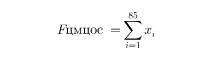 1Количество субъектов Российской Федерации, в которых внедрена целевая модель цифровой образовательной среды в образовательных организациях, реализующих образовательные программы общего образования и среднего профессионального образования, единиц, нарастающим итогомКоличество субъектов Российской Федерации, в которых внедрена целевая модель цифровой образовательной среды в образовательных организациях, реализующих образовательные программы общего образования и среднего профессионального образования, единиц, нарастающим итогомКоличество субъектов Российской Федерации, в которых внедрена целевая модель цифровой образовательной среды в образовательных организациях, реализующих образовательные программы общего образования и среднего профессионального образования, единиц, нарастающим итогомКоличество субъектов Российской Федерации, в которых внедрена целевая модель цифровой образовательной среды в образовательных организациях, реализующих образовательные программы общего образования и среднего профессионального образования, единиц, нарастающим итогомXi - число субъектов Российской Федерации, в которых внедрена целевая модель цифровой образовательной среды в образовательных организациях, реализующих образовательные программы общего образования и среднего профессионального образования, ЕДXi - число субъектов Российской Федерации, в которых внедрена целевая модель цифровой образовательной среды в образовательных организациях, реализующих образовательные программы общего образования и среднего профессионального образования, ЕДXi - число субъектов Российской Федерации, в которых внедрена целевая модель цифровой образовательной среды в образовательных организациях, реализующих образовательные программы общего образования и среднего профессионального образования, ЕДXi - число субъектов Российской Федерации, в которых внедрена целевая модель цифровой образовательной среды в образовательных организациях, реализующих образовательные программы общего образования и среднего профессионального образования, ЕДXi - число субъектов Российской Федерации, в которых внедрена целевая модель цифровой образовательной среды в образовательных организациях, реализующих образовательные программы общего образования и среднего профессионального образования, ЕДДанные мониторингаДанные мониторингаДанные мониторингаДанные мониторингаДанные мониторингаМИНИСТЕРСТВО ОБРАЗОВАНИЯ И НАУКИ ПЕРМСКОГО КРАЯМИНИСТЕРСТВО ОБРАЗОВАНИЯ И НАУКИ ПЕРМСКОГО КРАЯМИНИСТЕРСТВО ОБРАЗОВАНИЯ И НАУКИ ПЕРМСКОГО КРАЯМИНИСТЕРСТВО ОБРАЗОВАНИЯ И НАУКИ ПЕРМСКОГО КРАЯМИНИСТЕРСТВО ОБРАЗОВАНИЯ И НАУКИ ПЕРМСКОГО КРАЯМуниципальные образования субъектов РФМуниципальные образования субъектов РФМуниципальные образования субъектов РФМуниципальные образования субъектов РФдо 31 июляЕжегоднодо 31 июляЕжегоднодо 31 июляЕжегоднодо 31 июляЕжегоднодо 31 июляЕжегоднодо 31 июляЕжегодноXi -  число субъектов Российской Федерации, в которых внедрена целевая модель цифровой образовательной среды в образовательных организациях, реализующих образовательные программы общего образования и среднего профессионального образованияXi -  число субъектов Российской Федерации, в которых внедрена целевая модель цифровой образовательной среды в образовательных организациях, реализующих образовательные программы общего образования и среднего профессионального образованияXi -  число субъектов Российской Федерации, в которых внедрена целевая модель цифровой образовательной среды в образовательных организациях, реализующих образовательные программы общего образования и среднего профессионального образованияXi -  число субъектов Российской Федерации, в которых внедрена целевая модель цифровой образовательной среды в образовательных организациях, реализующих образовательные программы общего образования и среднего профессионального образованияXi -  число субъектов Российской Федерации, в которых внедрена целевая модель цифровой образовательной среды в образовательных организациях, реализующих образовательные программы общего образования и среднего профессионального образованияXi -  число субъектов Российской Федерации, в которых внедрена целевая модель цифровой образовательной среды в образовательных организациях, реализующих образовательные программы общего образования и среднего профессионального образования1Количество субъектов Российской Федерации, в которых внедрена целевая модель цифровой образовательной среды в образовательных организациях, реализующих образовательные программы общего образования и среднего профессионального образования, единиц, нарастающим итогомКоличество субъектов Российской Федерации, в которых внедрена целевая модель цифровой образовательной среды в образовательных организациях, реализующих образовательные программы общего образования и среднего профессионального образования, единиц, нарастающим итогомКоличество субъектов Российской Федерации, в которых внедрена целевая модель цифровой образовательной среды в образовательных организациях, реализующих образовательные программы общего образования и среднего профессионального образования, единиц, нарастающим итогомКоличество субъектов Российской Федерации, в которых внедрена целевая модель цифровой образовательной среды в образовательных организациях, реализующих образовательные программы общего образования и среднего профессионального образования, единиц, нарастающим итогомXi - число субъектов Российской Федерации, в которых внедрена целевая модель цифровой образовательной среды в образовательных организациях, реализующих образовательные программы общего образования и среднего профессионального образования, ЕДXi - число субъектов Российской Федерации, в которых внедрена целевая модель цифровой образовательной среды в образовательных организациях, реализующих образовательные программы общего образования и среднего профессионального образования, ЕДXi - число субъектов Российской Федерации, в которых внедрена целевая модель цифровой образовательной среды в образовательных организациях, реализующих образовательные программы общего образования и среднего профессионального образования, ЕДXi - число субъектов Российской Федерации, в которых внедрена целевая модель цифровой образовательной среды в образовательных организациях, реализующих образовательные программы общего образования и среднего профессионального образования, ЕДXi - число субъектов Российской Федерации, в которых внедрена целевая модель цифровой образовательной среды в образовательных организациях, реализующих образовательные программы общего образования и среднего профессионального образования, ЕДДанные мониторингаДанные мониторингаДанные мониторингаДанные мониторингаДанные мониторингаМИНИСТЕРСТВО ОБРАЗОВАНИЯ И НАУКИ ПЕРМСКОГО КРАЯМИНИСТЕРСТВО ОБРАЗОВАНИЯ И НАУКИ ПЕРМСКОГО КРАЯМИНИСТЕРСТВО ОБРАЗОВАНИЯ И НАУКИ ПЕРМСКОГО КРАЯМИНИСТЕРСТВО ОБРАЗОВАНИЯ И НАУКИ ПЕРМСКОГО КРАЯМИНИСТЕРСТВО ОБРАЗОВАНИЯ И НАУКИ ПЕРМСКОГО КРАЯМуниципальные образования субъектов РФМуниципальные образования субъектов РФМуниципальные образования субъектов РФМуниципальные образования субъектов РФдо 31 июляЕжегоднодо 31 июляЕжегоднодо 31 июляЕжегоднодо 31 июляЕжегоднодо 31 июляЕжегоднодо 31 июляЕжегодноXi -  число субъектов Российской Федерации, в которых внедрена целевая модель цифровой образовательной среды в образовательных организациях, реализующих образовательные программы общего образования и среднего профессионального образованияXi -  число субъектов Российской Федерации, в которых внедрена целевая модель цифровой образовательной среды в образовательных организациях, реализующих образовательные программы общего образования и среднего профессионального образованияXi -  число субъектов Российской Федерации, в которых внедрена целевая модель цифровой образовательной среды в образовательных организациях, реализующих образовательные программы общего образования и среднего профессионального образованияXi -  число субъектов Российской Федерации, в которых внедрена целевая модель цифровой образовательной среды в образовательных организациях, реализующих образовательные программы общего образования и среднего профессионального образованияXi -  число субъектов Российской Федерации, в которых внедрена целевая модель цифровой образовательной среды в образовательных организациях, реализующих образовательные программы общего образования и среднего профессионального образованияXi -  число субъектов Российской Федерации, в которых внедрена целевая модель цифровой образовательной среды в образовательных организациях, реализующих образовательные программы общего образования и среднего профессионального образования192192192192192192192192192192192192192192192192192192192192192192192192192192192192192192192192192192192192№ п/пМетодика расчетаМетодика расчетаМетодика расчетаМетодика расчетаБазовые показателиБазовые показателиБазовые показателиБазовые показателиБазовые показателиИсточник данныхИсточник данныхИсточник данныхИсточник данныхИсточник данныхОтветственный за сбор данныхОтветственный за сбор данныхОтветственный за сбор данныхОтветственный за сбор данныхОтветственный за сбор данныхУровень агрегирования информацииУровень агрегирования информацииУровень агрегирования информацииУровень агрегирования информацииВременные характеристикиВременные характеристикиВременные характеристикиВременные характеристикиВременные характеристикиВременные характеристикиДополнительная информацияДополнительная информацияДополнительная информацияДополнительная информацияДополнительная информацияДополнительная информация122223333344444555556666777777888888Доля обучающихся по программам общего образования, дополнительного образования для детей и среднего профессионального образования, для которых формируется цифровой образовательный профиль и индивидуальный план обучения с использованием федеральной информационно-сервисной платформы цифровой образовательной среды, в общем числе обучающихся по указанным программам ПРОЦДоля обучающихся по программам общего образования, дополнительного образования для детей и среднего профессионального образования, для которых формируется цифровой образовательный профиль и индивидуальный план обучения с использованием федеральной информационно-сервисной платформы цифровой образовательной среды, в общем числе обучающихся по указанным программам ПРОЦДоля обучающихся по программам общего образования, дополнительного образования для детей и среднего профессионального образования, для которых формируется цифровой образовательный профиль и индивидуальный план обучения с использованием федеральной информационно-сервисной платформы цифровой образовательной среды, в общем числе обучающихся по указанным программам ПРОЦДоля обучающихся по программам общего образования, дополнительного образования для детей и среднего профессионального образования, для которых формируется цифровой образовательный профиль и индивидуальный план обучения с использованием федеральной информационно-сервисной платформы цифровой образовательной среды, в общем числе обучающихся по указанным программам ПРОЦДоля обучающихся по программам общего образования, дополнительного образования для детей и среднего профессионального образования, для которых формируется цифровой образовательный профиль и индивидуальный план обучения с использованием федеральной информационно-сервисной платформы цифровой образовательной среды, в общем числе обучающихся по указанным программам ПРОЦДоля обучающихся по программам общего образования, дополнительного образования для детей и среднего профессионального образования, для которых формируется цифровой образовательный профиль и индивидуальный план обучения с использованием федеральной информационно-сервисной платформы цифровой образовательной среды, в общем числе обучающихся по указанным программам ПРОЦДоля обучающихся по программам общего образования, дополнительного образования для детей и среднего профессионального образования, для которых формируется цифровой образовательный профиль и индивидуальный план обучения с использованием федеральной информационно-сервисной платформы цифровой образовательной среды, в общем числе обучающихся по указанным программам ПРОЦДоля обучающихся по программам общего образования, дополнительного образования для детей и среднего профессионального образования, для которых формируется цифровой образовательный профиль и индивидуальный план обучения с использованием федеральной информационно-сервисной платформы цифровой образовательной среды, в общем числе обучающихся по указанным программам ПРОЦДоля обучающихся по программам общего образования, дополнительного образования для детей и среднего профессионального образования, для которых формируется цифровой образовательный профиль и индивидуальный план обучения с использованием федеральной информационно-сервисной платформы цифровой образовательной среды, в общем числе обучающихся по указанным программам ПРОЦДоля обучающихся по программам общего образования, дополнительного образования для детей и среднего профессионального образования, для которых формируется цифровой образовательный профиль и индивидуальный план обучения с использованием федеральной информационно-сервисной платформы цифровой образовательной среды, в общем числе обучающихся по указанным программам ПРОЦДоля обучающихся по программам общего образования, дополнительного образования для детей и среднего профессионального образования, для которых формируется цифровой образовательный профиль и индивидуальный план обучения с использованием федеральной информационно-сервисной платформы цифровой образовательной среды, в общем числе обучающихся по указанным программам ПРОЦДоля обучающихся по программам общего образования, дополнительного образования для детей и среднего профессионального образования, для которых формируется цифровой образовательный профиль и индивидуальный план обучения с использованием федеральной информационно-сервисной платформы цифровой образовательной среды, в общем числе обучающихся по указанным программам ПРОЦДоля обучающихся по программам общего образования, дополнительного образования для детей и среднего профессионального образования, для которых формируется цифровой образовательный профиль и индивидуальный план обучения с использованием федеральной информационно-сервисной платформы цифровой образовательной среды, в общем числе обучающихся по указанным программам ПРОЦДоля обучающихся по программам общего образования, дополнительного образования для детей и среднего профессионального образования, для которых формируется цифровой образовательный профиль и индивидуальный план обучения с использованием федеральной информационно-сервисной платформы цифровой образовательной среды, в общем числе обучающихся по указанным программам ПРОЦДоля обучающихся по программам общего образования, дополнительного образования для детей и среднего профессионального образования, для которых формируется цифровой образовательный профиль и индивидуальный план обучения с использованием федеральной информационно-сервисной платформы цифровой образовательной среды, в общем числе обучающихся по указанным программам ПРОЦДоля обучающихся по программам общего образования, дополнительного образования для детей и среднего профессионального образования, для которых формируется цифровой образовательный профиль и индивидуальный план обучения с использованием федеральной информационно-сервисной платформы цифровой образовательной среды, в общем числе обучающихся по указанным программам ПРОЦДоля обучающихся по программам общего образования, дополнительного образования для детей и среднего профессионального образования, для которых формируется цифровой образовательный профиль и индивидуальный план обучения с использованием федеральной информационно-сервисной платформы цифровой образовательной среды, в общем числе обучающихся по указанным программам ПРОЦДоля обучающихся по программам общего образования, дополнительного образования для детей и среднего профессионального образования, для которых формируется цифровой образовательный профиль и индивидуальный план обучения с использованием федеральной информационно-сервисной платформы цифровой образовательной среды, в общем числе обучающихся по указанным программам ПРОЦДоля обучающихся по программам общего образования, дополнительного образования для детей и среднего профессионального образования, для которых формируется цифровой образовательный профиль и индивидуальный план обучения с использованием федеральной информационно-сервисной платформы цифровой образовательной среды, в общем числе обучающихся по указанным программам ПРОЦДоля обучающихся по программам общего образования, дополнительного образования для детей и среднего профессионального образования, для которых формируется цифровой образовательный профиль и индивидуальный план обучения с использованием федеральной информационно-сервисной платформы цифровой образовательной среды, в общем числе обучающихся по указанным программам ПРОЦДоля обучающихся по программам общего образования, дополнительного образования для детей и среднего профессионального образования, для которых формируется цифровой образовательный профиль и индивидуальный план обучения с использованием федеральной информационно-сервисной платформы цифровой образовательной среды, в общем числе обучающихся по указанным программам ПРОЦДоля обучающихся по программам общего образования, дополнительного образования для детей и среднего профессионального образования, для которых формируется цифровой образовательный профиль и индивидуальный план обучения с использованием федеральной информационно-сервисной платформы цифровой образовательной среды, в общем числе обучающихся по указанным программам ПРОЦДоля обучающихся по программам общего образования, дополнительного образования для детей и среднего профессионального образования, для которых формируется цифровой образовательный профиль и индивидуальный план обучения с использованием федеральной информационно-сервисной платформы цифровой образовательной среды, в общем числе обучающихся по указанным программам ПРОЦДоля обучающихся по программам общего образования, дополнительного образования для детей и среднего профессионального образования, для которых формируется цифровой образовательный профиль и индивидуальный план обучения с использованием федеральной информационно-сервисной платформы цифровой образовательной среды, в общем числе обучающихся по указанным программам ПРОЦДоля обучающихся по программам общего образования, дополнительного образования для детей и среднего профессионального образования, для которых формируется цифровой образовательный профиль и индивидуальный план обучения с использованием федеральной информационно-сервисной платформы цифровой образовательной среды, в общем числе обучающихся по указанным программам ПРОЦДоля обучающихся по программам общего образования, дополнительного образования для детей и среднего профессионального образования, для которых формируется цифровой образовательный профиль и индивидуальный план обучения с использованием федеральной информационно-сервисной платформы цифровой образовательной среды, в общем числе обучающихся по указанным программам ПРОЦДоля обучающихся по программам общего образования, дополнительного образования для детей и среднего профессионального образования, для которых формируется цифровой образовательный профиль и индивидуальный план обучения с использованием федеральной информационно-сервисной платформы цифровой образовательной среды, в общем числе обучающихся по указанным программам ПРОЦДоля обучающихся по программам общего образования, дополнительного образования для детей и среднего профессионального образования, для которых формируется цифровой образовательный профиль и индивидуальный план обучения с использованием федеральной информационно-сервисной платформы цифровой образовательной среды, в общем числе обучающихся по указанным программам ПРОЦДоля обучающихся по программам общего образования, дополнительного образования для детей и среднего профессионального образования, для которых формируется цифровой образовательный профиль и индивидуальный план обучения с использованием федеральной информационно-сервисной платформы цифровой образовательной среды, в общем числе обучающихся по указанным программам ПРОЦДоля обучающихся по программам общего образования, дополнительного образования для детей и среднего профессионального образования, для которых формируется цифровой образовательный профиль и индивидуальный план обучения с использованием федеральной информационно-сервисной платформы цифровой образовательной среды, в общем числе обучающихся по указанным программам ПРОЦДоля обучающихся по программам общего образования, дополнительного образования для детей и среднего профессионального образования, для которых формируется цифровой образовательный профиль и индивидуальный план обучения с использованием федеральной информационно-сервисной платформы цифровой образовательной среды, в общем числе обучающихся по указанным программам ПРОЦДоля обучающихся по программам общего образования, дополнительного образования для детей и среднего профессионального образования, для которых формируется цифровой образовательный профиль и индивидуальный план обучения с использованием федеральной информационно-сервисной платформы цифровой образовательной среды, в общем числе обучающихся по указанным программам ПРОЦДоля обучающихся по программам общего образования, дополнительного образования для детей и среднего профессионального образования, для которых формируется цифровой образовательный профиль и индивидуальный план обучения с использованием федеральной информационно-сервисной платформы цифровой образовательной среды, в общем числе обучающихся по указанным программам ПРОЦДоля обучающихся по программам общего образования, дополнительного образования для детей и среднего профессионального образования, для которых формируется цифровой образовательный профиль и индивидуальный план обучения с использованием федеральной информационно-сервисной платформы цифровой образовательной среды, в общем числе обучающихся по указанным программам ПРОЦДоля обучающихся по программам общего образования, дополнительного образования для детей и среднего профессионального образования, для которых формируется цифровой образовательный профиль и индивидуальный план обучения с использованием федеральной информационно-сервисной платформы цифровой образовательной среды, в общем числе обучающихся по указанным программам ПРОЦДоля обучающихся по программам общего образования, дополнительного образования для детей и среднего профессионального образования, для которых формируется цифровой образовательный профиль и индивидуальный план обучения с использованием федеральной информационно-сервисной платформы цифровой образовательной среды, в общем числе обучающихся по указанным программам ПРОЦ2Доля обучающихся по программам общего образования, дополнительного образования для детей и среднего профессионального образования, для которых формируется цифровой образовательный профиль и индивидуальный план обучения с использованием федеральной информационно-сервисной платформы цифровой образовательной среды, в общем числе обучающихся по указанным программам, процентДоля обучающихся по программам общего образования, дополнительного образования для детей и среднего профессионального образования, для которых формируется цифровой образовательный профиль и индивидуальный план обучения с использованием федеральной информационно-сервисной платформы цифровой образовательной среды, в общем числе обучающихся по указанным программам, процентДоля обучающихся по программам общего образования, дополнительного образования для детей и среднего профессионального образования, для которых формируется цифровой образовательный профиль и индивидуальный план обучения с использованием федеральной информационно-сервисной платформы цифровой образовательной среды, в общем числе обучающихся по указанным программам, процентДоля обучающихся по программам общего образования, дополнительного образования для детей и среднего профессионального образования, для которых формируется цифровой образовательный профиль и индивидуальный план обучения с использованием федеральной информационно-сервисной платформы цифровой образовательной среды, в общем числе обучающихся по указанным программам, процентYцоп - Число обучающихся по программам общего образования, дополнительного образования для детей и среднего профессионального образования, для которых формируется цифровой образовательный профиль и индивидуальный план обучения с использованием федеральной информационно-сервисной платформы цифровой образовательной среды, ЧЕЛYцоп - Число обучающихся по программам общего образования, дополнительного образования для детей и среднего профессионального образования, для которых формируется цифровой образовательный профиль и индивидуальный план обучения с использованием федеральной информационно-сервисной платформы цифровой образовательной среды, ЧЕЛYцоп - Число обучающихся по программам общего образования, дополнительного образования для детей и среднего профессионального образования, для которых формируется цифровой образовательный профиль и индивидуальный план обучения с использованием федеральной информационно-сервисной платформы цифровой образовательной среды, ЧЕЛYцоп - Число обучающихся по программам общего образования, дополнительного образования для детей и среднего профессионального образования, для которых формируется цифровой образовательный профиль и индивидуальный план обучения с использованием федеральной информационно-сервисной платформы цифровой образовательной среды, ЧЕЛYцоп - Число обучающихся по программам общего образования, дополнительного образования для детей и среднего профессионального образования, для которых формируется цифровой образовательный профиль и индивидуальный план обучения с использованием федеральной информационно-сервисной платформы цифровой образовательной среды, ЧЕЛДанные мониторингаДанные мониторингаДанные мониторингаДанные мониторингаДанные мониторингаМИНИСТЕРСТВО ОБРАЗОВАНИЯ И НАУКИ ПЕРМСКОГО КРАЯМИНИСТЕРСТВО ОБРАЗОВАНИЯ И НАУКИ ПЕРМСКОГО КРАЯМИНИСТЕРСТВО ОБРАЗОВАНИЯ И НАУКИ ПЕРМСКОГО КРАЯМИНИСТЕРСТВО ОБРАЗОВАНИЯ И НАУКИ ПЕРМСКОГО КРАЯМИНИСТЕРСТВО ОБРАЗОВАНИЯ И НАУКИ ПЕРМСКОГО КРАЯМуниципальные образования субъектов РФМуниципальные образования субъектов РФМуниципальные образования субъектов РФМуниципальные образования субъектов РФдо 31 июляЕжегоднодо 31 июляЕжегоднодо 31 июляЕжегоднодо 31 июляЕжегоднодо 31 июляЕжегоднодо 31 июляЕжегодно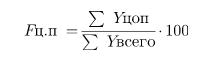 2Доля обучающихся по программам общего образования, дополнительного образования для детей и среднего профессионального образования, для которых формируется цифровой образовательный профиль и индивидуальный план обучения с использованием федеральной информационно-сервисной платформы цифровой образовательной среды, в общем числе обучающихся по указанным программам, процентДоля обучающихся по программам общего образования, дополнительного образования для детей и среднего профессионального образования, для которых формируется цифровой образовательный профиль и индивидуальный план обучения с использованием федеральной информационно-сервисной платформы цифровой образовательной среды, в общем числе обучающихся по указанным программам, процентДоля обучающихся по программам общего образования, дополнительного образования для детей и среднего профессионального образования, для которых формируется цифровой образовательный профиль и индивидуальный план обучения с использованием федеральной информационно-сервисной платформы цифровой образовательной среды, в общем числе обучающихся по указанным программам, процентДоля обучающихся по программам общего образования, дополнительного образования для детей и среднего профессионального образования, для которых формируется цифровой образовательный профиль и индивидуальный план обучения с использованием федеральной информационно-сервисной платформы цифровой образовательной среды, в общем числе обучающихся по указанным программам, процентYцоп - Число обучающихся по программам общего образования, дополнительного образования для детей и среднего профессионального образования, для которых формируется цифровой образовательный профиль и индивидуальный план обучения с использованием федеральной информационно-сервисной платформы цифровой образовательной среды, ЧЕЛYцоп - Число обучающихся по программам общего образования, дополнительного образования для детей и среднего профессионального образования, для которых формируется цифровой образовательный профиль и индивидуальный план обучения с использованием федеральной информационно-сервисной платформы цифровой образовательной среды, ЧЕЛYцоп - Число обучающихся по программам общего образования, дополнительного образования для детей и среднего профессионального образования, для которых формируется цифровой образовательный профиль и индивидуальный план обучения с использованием федеральной информационно-сервисной платформы цифровой образовательной среды, ЧЕЛYцоп - Число обучающихся по программам общего образования, дополнительного образования для детей и среднего профессионального образования, для которых формируется цифровой образовательный профиль и индивидуальный план обучения с использованием федеральной информационно-сервисной платформы цифровой образовательной среды, ЧЕЛYцоп - Число обучающихся по программам общего образования, дополнительного образования для детей и среднего профессионального образования, для которых формируется цифровой образовательный профиль и индивидуальный план обучения с использованием федеральной информационно-сервисной платформы цифровой образовательной среды, ЧЕЛДанные мониторингаДанные мониторингаДанные мониторингаДанные мониторингаДанные мониторингаМИНИСТЕРСТВО ОБРАЗОВАНИЯ И НАУКИ ПЕРМСКОГО КРАЯМИНИСТЕРСТВО ОБРАЗОВАНИЯ И НАУКИ ПЕРМСКОГО КРАЯМИНИСТЕРСТВО ОБРАЗОВАНИЯ И НАУКИ ПЕРМСКОГО КРАЯМИНИСТЕРСТВО ОБРАЗОВАНИЯ И НАУКИ ПЕРМСКОГО КРАЯМИНИСТЕРСТВО ОБРАЗОВАНИЯ И НАУКИ ПЕРМСКОГО КРАЯМуниципальные образования субъектов РФМуниципальные образования субъектов РФМуниципальные образования субъектов РФМуниципальные образования субъектов РФдо 31 июляЕжегоднодо 31 июляЕжегоднодо 31 июляЕжегоднодо 31 июляЕжегоднодо 31 июляЕжегоднодо 31 июляЕжегодноYцоп - число обучающихся по программам общего образования, дополнительного образования для детей и среднего профессионального образования, для которых формируется цифровой образовательный профиль и индивидуальный план обучения с использованием федеральной информационно-сервисной платформы цифровой образовательной средыYвсего - общее число обучающихся по программам общего образования, дополнительного образования для детей и среднего Yцоп - число обучающихся по программам общего образования, дополнительного образования для детей и среднего профессионального образования, для которых формируется цифровой образовательный профиль и индивидуальный план обучения с использованием федеральной информационно-сервисной платформы цифровой образовательной средыYвсего - общее число обучающихся по программам общего образования, дополнительного образования для детей и среднего Yцоп - число обучающихся по программам общего образования, дополнительного образования для детей и среднего профессионального образования, для которых формируется цифровой образовательный профиль и индивидуальный план обучения с использованием федеральной информационно-сервисной платформы цифровой образовательной средыYвсего - общее число обучающихся по программам общего образования, дополнительного образования для детей и среднего Yцоп - число обучающихся по программам общего образования, дополнительного образования для детей и среднего профессионального образования, для которых формируется цифровой образовательный профиль и индивидуальный план обучения с использованием федеральной информационно-сервисной платформы цифровой образовательной средыYвсего - общее число обучающихся по программам общего образования, дополнительного образования для детей и среднего Yцоп - число обучающихся по программам общего образования, дополнительного образования для детей и среднего профессионального образования, для которых формируется цифровой образовательный профиль и индивидуальный план обучения с использованием федеральной информационно-сервисной платформы цифровой образовательной средыYвсего - общее число обучающихся по программам общего образования, дополнительного образования для детей и среднего Yцоп - число обучающихся по программам общего образования, дополнительного образования для детей и среднего профессионального образования, для которых формируется цифровой образовательный профиль и индивидуальный план обучения с использованием федеральной информационно-сервисной платформы цифровой образовательной средыYвсего - общее число обучающихся по программам общего образования, дополнительного образования для детей и среднего 2Доля обучающихся по программам общего образования, дополнительного образования для детей и среднего профессионального образования, для которых формируется цифровой образовательный профиль и индивидуальный план обучения с использованием федеральной информационно-сервисной платформы цифровой образовательной среды, в общем числе обучающихся по указанным программам, процентДоля обучающихся по программам общего образования, дополнительного образования для детей и среднего профессионального образования, для которых формируется цифровой образовательный профиль и индивидуальный план обучения с использованием федеральной информационно-сервисной платформы цифровой образовательной среды, в общем числе обучающихся по указанным программам, процентДоля обучающихся по программам общего образования, дополнительного образования для детей и среднего профессионального образования, для которых формируется цифровой образовательный профиль и индивидуальный план обучения с использованием федеральной информационно-сервисной платформы цифровой образовательной среды, в общем числе обучающихся по указанным программам, процентДоля обучающихся по программам общего образования, дополнительного образования для детей и среднего профессионального образования, для которых формируется цифровой образовательный профиль и индивидуальный план обучения с использованием федеральной информационно-сервисной платформы цифровой образовательной среды, в общем числе обучающихся по указанным программам, процентYцоп - Число обучающихся по программам общего образования, дополнительного образования для детей и среднего профессионального образования, для которых формируется цифровой образовательный профиль и индивидуальный план обучения с использованием федеральной информационно-сервисной платформы цифровой образовательной среды, ЧЕЛYцоп - Число обучающихся по программам общего образования, дополнительного образования для детей и среднего профессионального образования, для которых формируется цифровой образовательный профиль и индивидуальный план обучения с использованием федеральной информационно-сервисной платформы цифровой образовательной среды, ЧЕЛYцоп - Число обучающихся по программам общего образования, дополнительного образования для детей и среднего профессионального образования, для которых формируется цифровой образовательный профиль и индивидуальный план обучения с использованием федеральной информационно-сервисной платформы цифровой образовательной среды, ЧЕЛYцоп - Число обучающихся по программам общего образования, дополнительного образования для детей и среднего профессионального образования, для которых формируется цифровой образовательный профиль и индивидуальный план обучения с использованием федеральной информационно-сервисной платформы цифровой образовательной среды, ЧЕЛYцоп - Число обучающихся по программам общего образования, дополнительного образования для детей и среднего профессионального образования, для которых формируется цифровой образовательный профиль и индивидуальный план обучения с использованием федеральной информационно-сервисной платформы цифровой образовательной среды, ЧЕЛДанные мониторингаДанные мониторингаДанные мониторингаДанные мониторингаДанные мониторингаМИНИСТЕРСТВО ОБРАЗОВАНИЯ И НАУКИ ПЕРМСКОГО КРАЯМИНИСТЕРСТВО ОБРАЗОВАНИЯ И НАУКИ ПЕРМСКОГО КРАЯМИНИСТЕРСТВО ОБРАЗОВАНИЯ И НАУКИ ПЕРМСКОГО КРАЯМИНИСТЕРСТВО ОБРАЗОВАНИЯ И НАУКИ ПЕРМСКОГО КРАЯМИНИСТЕРСТВО ОБРАЗОВАНИЯ И НАУКИ ПЕРМСКОГО КРАЯМуниципальные образования субъектов РФМуниципальные образования субъектов РФМуниципальные образования субъектов РФМуниципальные образования субъектов РФдо 31 июляЕжегоднодо 31 июляЕжегоднодо 31 июляЕжегоднодо 31 июляЕжегоднодо 31 июляЕжегоднодо 31 июляЕжегодноYцоп - число обучающихся по программам общего образования, дополнительного образования для детей и среднего профессионального образования, для которых формируется цифровой образовательный профиль и индивидуальный план обучения с использованием федеральной информационно-сервисной платформы цифровой образовательной средыYвсего - общее число обучающихся по программам общего образования, дополнительного образования для детей и среднего Yцоп - число обучающихся по программам общего образования, дополнительного образования для детей и среднего профессионального образования, для которых формируется цифровой образовательный профиль и индивидуальный план обучения с использованием федеральной информационно-сервисной платформы цифровой образовательной средыYвсего - общее число обучающихся по программам общего образования, дополнительного образования для детей и среднего Yцоп - число обучающихся по программам общего образования, дополнительного образования для детей и среднего профессионального образования, для которых формируется цифровой образовательный профиль и индивидуальный план обучения с использованием федеральной информационно-сервисной платформы цифровой образовательной средыYвсего - общее число обучающихся по программам общего образования, дополнительного образования для детей и среднего Yцоп - число обучающихся по программам общего образования, дополнительного образования для детей и среднего профессионального образования, для которых формируется цифровой образовательный профиль и индивидуальный план обучения с использованием федеральной информационно-сервисной платформы цифровой образовательной средыYвсего - общее число обучающихся по программам общего образования, дополнительного образования для детей и среднего Yцоп - число обучающихся по программам общего образования, дополнительного образования для детей и среднего профессионального образования, для которых формируется цифровой образовательный профиль и индивидуальный план обучения с использованием федеральной информационно-сервисной платформы цифровой образовательной средыYвсего - общее число обучающихся по программам общего образования, дополнительного образования для детей и среднего Yцоп - число обучающихся по программам общего образования, дополнительного образования для детей и среднего профессионального образования, для которых формируется цифровой образовательный профиль и индивидуальный план обучения с использованием федеральной информационно-сервисной платформы цифровой образовательной средыYвсего - общее число обучающихся по программам общего образования, дополнительного образования для детей и среднего 2Доля обучающихся по программам общего образования, дополнительного образования для детей и среднего профессионального образования, для которых формируется цифровой образовательный профиль и индивидуальный план обучения с использованием федеральной информационно-сервисной платформы цифровой образовательной среды, в общем числе обучающихся по указанным программам, процентДоля обучающихся по программам общего образования, дополнительного образования для детей и среднего профессионального образования, для которых формируется цифровой образовательный профиль и индивидуальный план обучения с использованием федеральной информационно-сервисной платформы цифровой образовательной среды, в общем числе обучающихся по указанным программам, процентДоля обучающихся по программам общего образования, дополнительного образования для детей и среднего профессионального образования, для которых формируется цифровой образовательный профиль и индивидуальный план обучения с использованием федеральной информационно-сервисной платформы цифровой образовательной среды, в общем числе обучающихся по указанным программам, процентДоля обучающихся по программам общего образования, дополнительного образования для детей и среднего профессионального образования, для которых формируется цифровой образовательный профиль и индивидуальный план обучения с использованием федеральной информационно-сервисной платформы цифровой образовательной среды, в общем числе обучающихся по указанным программам, процентYцоп - Число обучающихся по программам общего образования, дополнительного образования для детей и среднего профессионального образования, для которых формируется цифровой образовательный профиль и индивидуальный план обучения с использованием федеральной информационно-сервисной платформы цифровой образовательной среды, ЧЕЛYцоп - Число обучающихся по программам общего образования, дополнительного образования для детей и среднего профессионального образования, для которых формируется цифровой образовательный профиль и индивидуальный план обучения с использованием федеральной информационно-сервисной платформы цифровой образовательной среды, ЧЕЛYцоп - Число обучающихся по программам общего образования, дополнительного образования для детей и среднего профессионального образования, для которых формируется цифровой образовательный профиль и индивидуальный план обучения с использованием федеральной информационно-сервисной платформы цифровой образовательной среды, ЧЕЛYцоп - Число обучающихся по программам общего образования, дополнительного образования для детей и среднего профессионального образования, для которых формируется цифровой образовательный профиль и индивидуальный план обучения с использованием федеральной информационно-сервисной платформы цифровой образовательной среды, ЧЕЛYцоп - Число обучающихся по программам общего образования, дополнительного образования для детей и среднего профессионального образования, для которых формируется цифровой образовательный профиль и индивидуальный план обучения с использованием федеральной информационно-сервисной платформы цифровой образовательной среды, ЧЕЛДанные мониторингаДанные мониторингаДанные мониторингаДанные мониторингаДанные мониторингаМИНИСТЕРСТВО ОБРАЗОВАНИЯ И НАУКИ ПЕРМСКОГО КРАЯМИНИСТЕРСТВО ОБРАЗОВАНИЯ И НАУКИ ПЕРМСКОГО КРАЯМИНИСТЕРСТВО ОБРАЗОВАНИЯ И НАУКИ ПЕРМСКОГО КРАЯМИНИСТЕРСТВО ОБРАЗОВАНИЯ И НАУКИ ПЕРМСКОГО КРАЯМИНИСТЕРСТВО ОБРАЗОВАНИЯ И НАУКИ ПЕРМСКОГО КРАЯМуниципальные образования субъектов РФМуниципальные образования субъектов РФМуниципальные образования субъектов РФМуниципальные образования субъектов РФдо 31 июляЕжегоднодо 31 июляЕжегоднодо 31 июляЕжегоднодо 31 июляЕжегоднодо 31 июляЕжегоднодо 31 июляЕжегодноYцоп - число обучающихся по программам общего образования, дополнительного образования для детей и среднего профессионального образования, для которых формируется цифровой образовательный профиль и индивидуальный план обучения с использованием федеральной информационно-сервисной платформы цифровой образовательной средыYвсего - общее число обучающихся по программам общего образования, дополнительного образования для детей и среднего Yцоп - число обучающихся по программам общего образования, дополнительного образования для детей и среднего профессионального образования, для которых формируется цифровой образовательный профиль и индивидуальный план обучения с использованием федеральной информационно-сервисной платформы цифровой образовательной средыYвсего - общее число обучающихся по программам общего образования, дополнительного образования для детей и среднего Yцоп - число обучающихся по программам общего образования, дополнительного образования для детей и среднего профессионального образования, для которых формируется цифровой образовательный профиль и индивидуальный план обучения с использованием федеральной информационно-сервисной платформы цифровой образовательной средыYвсего - общее число обучающихся по программам общего образования, дополнительного образования для детей и среднего Yцоп - число обучающихся по программам общего образования, дополнительного образования для детей и среднего профессионального образования, для которых формируется цифровой образовательный профиль и индивидуальный план обучения с использованием федеральной информационно-сервисной платформы цифровой образовательной средыYвсего - общее число обучающихся по программам общего образования, дополнительного образования для детей и среднего Yцоп - число обучающихся по программам общего образования, дополнительного образования для детей и среднего профессионального образования, для которых формируется цифровой образовательный профиль и индивидуальный план обучения с использованием федеральной информационно-сервисной платформы цифровой образовательной средыYвсего - общее число обучающихся по программам общего образования, дополнительного образования для детей и среднего Yцоп - число обучающихся по программам общего образования, дополнительного образования для детей и среднего профессионального образования, для которых формируется цифровой образовательный профиль и индивидуальный план обучения с использованием федеральной информационно-сервисной платформы цифровой образовательной средыYвсего - общее число обучающихся по программам общего образования, дополнительного образования для детей и среднего 193193193193193193193193193193193193193193193193193193193193193193193193193193193193193193193193193193193193№ п/пМетодика расчетаМетодика расчетаМетодика расчетаМетодика расчетаБазовые показателиБазовые показателиБазовые показателиБазовые показателиБазовые показателиИсточник данныхИсточник данныхИсточник данныхИсточник данныхИсточник данныхОтветственный за сбор данныхОтветственный за сбор данныхОтветственный за сбор данныхОтветственный за сбор данныхОтветственный за сбор данныхУровень агрегирования информацииУровень агрегирования информацииУровень агрегирования информацииУровень агрегирования информацииВременные характеристикиВременные характеристикиВременные характеристикиВременные характеристикиВременные характеристикиВременные характеристикиДополнительная информацияДополнительная информацияДополнительная информацияДополнительная информацияДополнительная информацияДополнительная информация122223333344444555556666777777888888профессионального образованияпрофессионального образованияпрофессионального образованияпрофессионального образованияпрофессионального образованияпрофессионального образования194194194194194194194194194194194194194194194194194194194194194194194194194194194194194194194194194194194194№ п/пМетодика расчетаМетодика расчетаМетодика расчетаМетодика расчетаБазовые показателиБазовые показателиБазовые показателиБазовые показателиБазовые показателиИсточник данныхИсточник данныхИсточник данныхИсточник данныхИсточник данныхОтветственный за сбор данныхОтветственный за сбор данныхОтветственный за сбор данныхОтветственный за сбор данныхОтветственный за сбор данныхУровень агрегирования информацииУровень агрегирования информацииУровень агрегирования информацииУровень агрегирования информацииВременные характеристикиВременные характеристикиВременные характеристикиВременные характеристикиВременные характеристикиВременные характеристикиДополнительная информацияДополнительная информацияДополнительная информацияДополнительная информацияДополнительная информацияДополнительная информация1222233333444445555566667777778888882Доля обучающихся по программам общего образования, дополнительного образования для детей и среднего профессионального образования, для которых формируется цифровой образовательный профиль и индивидуальный план обучения с использованием федеральной информационно-сервисной платформы цифровой образовательной среды, в общем числе обучающихся по указанным программам, процентДоля обучающихся по программам общего образования, дополнительного образования для детей и среднего профессионального образования, для которых формируется цифровой образовательный профиль и индивидуальный план обучения с использованием федеральной информационно-сервисной платформы цифровой образовательной среды, в общем числе обучающихся по указанным программам, процентДоля обучающихся по программам общего образования, дополнительного образования для детей и среднего профессионального образования, для которых формируется цифровой образовательный профиль и индивидуальный план обучения с использованием федеральной информационно-сервисной платформы цифровой образовательной среды, в общем числе обучающихся по указанным программам, процентДоля обучающихся по программам общего образования, дополнительного образования для детей и среднего профессионального образования, для которых формируется цифровой образовательный профиль и индивидуальный план обучения с использованием федеральной информационно-сервисной платформы цифровой образовательной среды, в общем числе обучающихся по указанным программам, процентYвсего - Общее число обучающихся по программам общего образования, дополнительного образования для детей и среднего профессионального образования, ЧЕЛYвсего - Общее число обучающихся по программам общего образования, дополнительного образования для детей и среднего профессионального образования, ЧЕЛYвсего - Общее число обучающихся по программам общего образования, дополнительного образования для детей и среднего профессионального образования, ЧЕЛYвсего - Общее число обучающихся по программам общего образования, дополнительного образования для детей и среднего профессионального образования, ЧЕЛYвсего - Общее число обучающихся по программам общего образования, дополнительного образования для детей и среднего профессионального образования, ЧЕЛОфициальные данные Федеральной службы государственной статистикиОфициальные данные Федеральной службы государственной статистикиОфициальные данные Федеральной службы государственной статистикиОфициальные данные Федеральной службы государственной статистикиОфициальные данные Федеральной службы государственной статистикиФЕДЕРАЛЬНАЯ СЛУЖБА ГОСУДАРСТВЕННОЙ СТАТИСТИКИФЕДЕРАЛЬНАЯ СЛУЖБА ГОСУДАРСТВЕННОЙ СТАТИСТИКИФЕДЕРАЛЬНАЯ СЛУЖБА ГОСУДАРСТВЕННОЙ СТАТИСТИКИФЕДЕРАЛЬНАЯ СЛУЖБА ГОСУДАРСТВЕННОЙ СТАТИСТИКИФЕДЕРАЛЬНАЯ СЛУЖБА ГОСУДАРСТВЕННОЙ СТАТИСТИКИРФРФРФРФДо 15 мартаЕжегодноДо 15 мартаЕжегодноДо 15 мартаЕжегодноДо 15 мартаЕжегодноДо 15 мартаЕжегодноДо 15 мартаЕжегодно2Доля обучающихся по программам общего образования, дополнительного образования для детей и среднего профессионального образования, для которых формируется цифровой образовательный профиль и индивидуальный план обучения с использованием федеральной информационно-сервисной платформы цифровой образовательной среды, в общем числе обучающихся по указанным программам, процентДоля обучающихся по программам общего образования, дополнительного образования для детей и среднего профессионального образования, для которых формируется цифровой образовательный профиль и индивидуальный план обучения с использованием федеральной информационно-сервисной платформы цифровой образовательной среды, в общем числе обучающихся по указанным программам, процентДоля обучающихся по программам общего образования, дополнительного образования для детей и среднего профессионального образования, для которых формируется цифровой образовательный профиль и индивидуальный план обучения с использованием федеральной информационно-сервисной платформы цифровой образовательной среды, в общем числе обучающихся по указанным программам, процентДоля обучающихся по программам общего образования, дополнительного образования для детей и среднего профессионального образования, для которых формируется цифровой образовательный профиль и индивидуальный план обучения с использованием федеральной информационно-сервисной платформы цифровой образовательной среды, в общем числе обучающихся по указанным программам, процентYвсего - Общее число обучающихся по программам общего образования, дополнительного образования для детей и среднего профессионального образования, ЧЕЛYвсего - Общее число обучающихся по программам общего образования, дополнительного образования для детей и среднего профессионального образования, ЧЕЛYвсего - Общее число обучающихся по программам общего образования, дополнительного образования для детей и среднего профессионального образования, ЧЕЛYвсего - Общее число обучающихся по программам общего образования, дополнительного образования для детей и среднего профессионального образования, ЧЕЛYвсего - Общее число обучающихся по программам общего образования, дополнительного образования для детей и среднего профессионального образования, ЧЕЛОфициальные данные Федеральной службы государственной статистикиОфициальные данные Федеральной службы государственной статистикиОфициальные данные Федеральной службы государственной статистикиОфициальные данные Федеральной службы государственной статистикиОфициальные данные Федеральной службы государственной статистикиФЕДЕРАЛЬНАЯ СЛУЖБА ГОСУДАРСТВЕННОЙ СТАТИСТИКИФЕДЕРАЛЬНАЯ СЛУЖБА ГОСУДАРСТВЕННОЙ СТАТИСТИКИФЕДЕРАЛЬНАЯ СЛУЖБА ГОСУДАРСТВЕННОЙ СТАТИСТИКИФЕДЕРАЛЬНАЯ СЛУЖБА ГОСУДАРСТВЕННОЙ СТАТИСТИКИФЕДЕРАЛЬНАЯ СЛУЖБА ГОСУДАРСТВЕННОЙ СТАТИСТИКИРФРФРФРФДо 15 мартаЕжегодноДо 15 мартаЕжегодноДо 15 мартаЕжегодноДо 15 мартаЕжегодноДо 15 мартаЕжегодноДо 15 мартаЕжегодноYцоп - число обучающихся по программам общего образования, дополнительного образования для детей и среднего профессионального образования, для которых формируется цифровой образовательный профиль и индивидуальный план обучения с использованием федеральной информационно-сервисной платформы цифровой образовательной средыYвсего - общее число обучающихся по программам общего образования, дополнительного образования для детей и среднего профессионального образованияYцоп - число обучающихся по программам общего образования, дополнительного образования для детей и среднего профессионального образования, для которых формируется цифровой образовательный профиль и индивидуальный план обучения с использованием федеральной информационно-сервисной платформы цифровой образовательной средыYвсего - общее число обучающихся по программам общего образования, дополнительного образования для детей и среднего профессионального образованияYцоп - число обучающихся по программам общего образования, дополнительного образования для детей и среднего профессионального образования, для которых формируется цифровой образовательный профиль и индивидуальный план обучения с использованием федеральной информационно-сервисной платформы цифровой образовательной средыYвсего - общее число обучающихся по программам общего образования, дополнительного образования для детей и среднего профессионального образованияYцоп - число обучающихся по программам общего образования, дополнительного образования для детей и среднего профессионального образования, для которых формируется цифровой образовательный профиль и индивидуальный план обучения с использованием федеральной информационно-сервисной платформы цифровой образовательной средыYвсего - общее число обучающихся по программам общего образования, дополнительного образования для детей и среднего профессионального образованияYцоп - число обучающихся по программам общего образования, дополнительного образования для детей и среднего профессионального образования, для которых формируется цифровой образовательный профиль и индивидуальный план обучения с использованием федеральной информационно-сервисной платформы цифровой образовательной средыYвсего - общее число обучающихся по программам общего образования, дополнительного образования для детей и среднего профессионального образованияYцоп - число обучающихся по программам общего образования, дополнительного образования для детей и среднего профессионального образования, для которых формируется цифровой образовательный профиль и индивидуальный план обучения с использованием федеральной информационно-сервисной платформы цифровой образовательной средыYвсего - общее число обучающихся по программам общего образования, дополнительного образования для детей и среднего профессионального образования2Доля обучающихся по программам общего образования, дополнительного образования для детей и среднего профессионального образования, для которых формируется цифровой образовательный профиль и индивидуальный план обучения с использованием федеральной информационно-сервисной платформы цифровой образовательной среды, в общем числе обучающихся по указанным программам, процентДоля обучающихся по программам общего образования, дополнительного образования для детей и среднего профессионального образования, для которых формируется цифровой образовательный профиль и индивидуальный план обучения с использованием федеральной информационно-сервисной платформы цифровой образовательной среды, в общем числе обучающихся по указанным программам, процентДоля обучающихся по программам общего образования, дополнительного образования для детей и среднего профессионального образования, для которых формируется цифровой образовательный профиль и индивидуальный план обучения с использованием федеральной информационно-сервисной платформы цифровой образовательной среды, в общем числе обучающихся по указанным программам, процентДоля обучающихся по программам общего образования, дополнительного образования для детей и среднего профессионального образования, для которых формируется цифровой образовательный профиль и индивидуальный план обучения с использованием федеральной информационно-сервисной платформы цифровой образовательной среды, в общем числе обучающихся по указанным программам, процентYвсего - Общее число обучающихся по программам общего образования, дополнительного образования для детей и среднего профессионального образования, ЧЕЛYвсего - Общее число обучающихся по программам общего образования, дополнительного образования для детей и среднего профессионального образования, ЧЕЛYвсего - Общее число обучающихся по программам общего образования, дополнительного образования для детей и среднего профессионального образования, ЧЕЛYвсего - Общее число обучающихся по программам общего образования, дополнительного образования для детей и среднего профессионального образования, ЧЕЛYвсего - Общее число обучающихся по программам общего образования, дополнительного образования для детей и среднего профессионального образования, ЧЕЛОфициальные данные Федеральной службы государственной статистикиОфициальные данные Федеральной службы государственной статистикиОфициальные данные Федеральной службы государственной статистикиОфициальные данные Федеральной службы государственной статистикиОфициальные данные Федеральной службы государственной статистикиФЕДЕРАЛЬНАЯ СЛУЖБА ГОСУДАРСТВЕННОЙ СТАТИСТИКИФЕДЕРАЛЬНАЯ СЛУЖБА ГОСУДАРСТВЕННОЙ СТАТИСТИКИФЕДЕРАЛЬНАЯ СЛУЖБА ГОСУДАРСТВЕННОЙ СТАТИСТИКИФЕДЕРАЛЬНАЯ СЛУЖБА ГОСУДАРСТВЕННОЙ СТАТИСТИКИФЕДЕРАЛЬНАЯ СЛУЖБА ГОСУДАРСТВЕННОЙ СТАТИСТИКИРФРФРФРФДо 15 мартаЕжегодноДо 15 мартаЕжегодноДо 15 мартаЕжегодноДо 15 мартаЕжегодноДо 15 мартаЕжегодноДо 15 мартаЕжегодноYцоп - число обучающихся по программам общего образования, дополнительного образования для детей и среднего профессионального образования, для которых формируется цифровой образовательный профиль и индивидуальный план обучения с использованием федеральной информационно-сервисной платформы цифровой образовательной средыYвсего - общее число обучающихся по программам общего образования, дополнительного образования для детей и среднего профессионального образованияYцоп - число обучающихся по программам общего образования, дополнительного образования для детей и среднего профессионального образования, для которых формируется цифровой образовательный профиль и индивидуальный план обучения с использованием федеральной информационно-сервисной платформы цифровой образовательной средыYвсего - общее число обучающихся по программам общего образования, дополнительного образования для детей и среднего профессионального образованияYцоп - число обучающихся по программам общего образования, дополнительного образования для детей и среднего профессионального образования, для которых формируется цифровой образовательный профиль и индивидуальный план обучения с использованием федеральной информационно-сервисной платформы цифровой образовательной средыYвсего - общее число обучающихся по программам общего образования, дополнительного образования для детей и среднего профессионального образованияYцоп - число обучающихся по программам общего образования, дополнительного образования для детей и среднего профессионального образования, для которых формируется цифровой образовательный профиль и индивидуальный план обучения с использованием федеральной информационно-сервисной платформы цифровой образовательной средыYвсего - общее число обучающихся по программам общего образования, дополнительного образования для детей и среднего профессионального образованияYцоп - число обучающихся по программам общего образования, дополнительного образования для детей и среднего профессионального образования, для которых формируется цифровой образовательный профиль и индивидуальный план обучения с использованием федеральной информационно-сервисной платформы цифровой образовательной средыYвсего - общее число обучающихся по программам общего образования, дополнительного образования для детей и среднего профессионального образованияYцоп - число обучающихся по программам общего образования, дополнительного образования для детей и среднего профессионального образования, для которых формируется цифровой образовательный профиль и индивидуальный план обучения с использованием федеральной информационно-сервисной платформы цифровой образовательной средыYвсего - общее число обучающихся по программам общего образования, дополнительного образования для детей и среднего профессионального образования2Доля обучающихся по программам общего образования, дополнительного образования для детей и среднего профессионального образования, для которых формируется цифровой образовательный профиль и индивидуальный план обучения с использованием федеральной информационно-сервисной платформы цифровой образовательной среды, в общем числе обучающихся по указанным программам, процентДоля обучающихся по программам общего образования, дополнительного образования для детей и среднего профессионального образования, для которых формируется цифровой образовательный профиль и индивидуальный план обучения с использованием федеральной информационно-сервисной платформы цифровой образовательной среды, в общем числе обучающихся по указанным программам, процентДоля обучающихся по программам общего образования, дополнительного образования для детей и среднего профессионального образования, для которых формируется цифровой образовательный профиль и индивидуальный план обучения с использованием федеральной информационно-сервисной платформы цифровой образовательной среды, в общем числе обучающихся по указанным программам, процентДоля обучающихся по программам общего образования, дополнительного образования для детей и среднего профессионального образования, для которых формируется цифровой образовательный профиль и индивидуальный план обучения с использованием федеральной информационно-сервисной платформы цифровой образовательной среды, в общем числе обучающихся по указанным программам, процентYвсего - Общее число обучающихся по программам общего образования, дополнительного образования для детей и среднего профессионального образования, ЧЕЛYвсего - Общее число обучающихся по программам общего образования, дополнительного образования для детей и среднего профессионального образования, ЧЕЛYвсего - Общее число обучающихся по программам общего образования, дополнительного образования для детей и среднего профессионального образования, ЧЕЛYвсего - Общее число обучающихся по программам общего образования, дополнительного образования для детей и среднего профессионального образования, ЧЕЛYвсего - Общее число обучающихся по программам общего образования, дополнительного образования для детей и среднего профессионального образования, ЧЕЛОфициальные данные Федеральной службы государственной статистикиОфициальные данные Федеральной службы государственной статистикиОфициальные данные Федеральной службы государственной статистикиОфициальные данные Федеральной службы государственной статистикиОфициальные данные Федеральной службы государственной статистикиФЕДЕРАЛЬНАЯ СЛУЖБА ГОСУДАРСТВЕННОЙ СТАТИСТИКИФЕДЕРАЛЬНАЯ СЛУЖБА ГОСУДАРСТВЕННОЙ СТАТИСТИКИФЕДЕРАЛЬНАЯ СЛУЖБА ГОСУДАРСТВЕННОЙ СТАТИСТИКИФЕДЕРАЛЬНАЯ СЛУЖБА ГОСУДАРСТВЕННОЙ СТАТИСТИКИФЕДЕРАЛЬНАЯ СЛУЖБА ГОСУДАРСТВЕННОЙ СТАТИСТИКИРФРФРФРФДо 15 мартаЕжегодноДо 15 мартаЕжегодноДо 15 мартаЕжегодноДо 15 мартаЕжегодноДо 15 мартаЕжегодноДо 15 мартаЕжегодноYцоп - число обучающихся по программам общего образования, дополнительного образования для детей и среднего профессионального образования, для которых формируется цифровой образовательный профиль и индивидуальный план обучения с использованием федеральной информационно-сервисной платформы цифровой образовательной средыYвсего - общее число обучающихся по программам общего образования, дополнительного образования для детей и среднего профессионального образованияYцоп - число обучающихся по программам общего образования, дополнительного образования для детей и среднего профессионального образования, для которых формируется цифровой образовательный профиль и индивидуальный план обучения с использованием федеральной информационно-сервисной платформы цифровой образовательной средыYвсего - общее число обучающихся по программам общего образования, дополнительного образования для детей и среднего профессионального образованияYцоп - число обучающихся по программам общего образования, дополнительного образования для детей и среднего профессионального образования, для которых формируется цифровой образовательный профиль и индивидуальный план обучения с использованием федеральной информационно-сервисной платформы цифровой образовательной средыYвсего - общее число обучающихся по программам общего образования, дополнительного образования для детей и среднего профессионального образованияYцоп - число обучающихся по программам общего образования, дополнительного образования для детей и среднего профессионального образования, для которых формируется цифровой образовательный профиль и индивидуальный план обучения с использованием федеральной информационно-сервисной платформы цифровой образовательной средыYвсего - общее число обучающихся по программам общего образования, дополнительного образования для детей и среднего профессионального образованияYцоп - число обучающихся по программам общего образования, дополнительного образования для детей и среднего профессионального образования, для которых формируется цифровой образовательный профиль и индивидуальный план обучения с использованием федеральной информационно-сервисной платформы цифровой образовательной средыYвсего - общее число обучающихся по программам общего образования, дополнительного образования для детей и среднего профессионального образованияYцоп - число обучающихся по программам общего образования, дополнительного образования для детей и среднего профессионального образования, для которых формируется цифровой образовательный профиль и индивидуальный план обучения с использованием федеральной информационно-сервисной платформы цифровой образовательной средыYвсего - общее число обучающихся по программам общего образования, дополнительного образования для детей и среднего профессионального образования195195195195195195195195195195195195195195195195195195195195195195195195195195195195195195195195195195195195№ п/пМетодика расчетаМетодика расчетаМетодика расчетаМетодика расчетаБазовые показателиБазовые показателиБазовые показателиБазовые показателиБазовые показателиИсточник данныхИсточник данныхИсточник данныхИсточник данныхИсточник данныхОтветственный за сбор данныхОтветственный за сбор данныхОтветственный за сбор данныхОтветственный за сбор данныхОтветственный за сбор данныхУровень агрегирования информацииУровень агрегирования информацииУровень агрегирования информацииУровень агрегирования информацииВременные характеристикиВременные характеристикиВременные характеристикиВременные характеристикиВременные характеристикиВременные характеристикиДополнительная информацияДополнительная информацияДополнительная информацияДополнительная информацияДополнительная информацияДополнительная информация122223333344444555556666777777888888Доля образовательных организаций, реализующих программы общего образования, дополнительного образования детей и среднего профессионального образования, осуществляющих образовательную деятельность с использованием федеральной информационно-сервисной платформы цифровой образовательной среды, в общем числе образовательных организаций ПРОЦДоля образовательных организаций, реализующих программы общего образования, дополнительного образования детей и среднего профессионального образования, осуществляющих образовательную деятельность с использованием федеральной информационно-сервисной платформы цифровой образовательной среды, в общем числе образовательных организаций ПРОЦДоля образовательных организаций, реализующих программы общего образования, дополнительного образования детей и среднего профессионального образования, осуществляющих образовательную деятельность с использованием федеральной информационно-сервисной платформы цифровой образовательной среды, в общем числе образовательных организаций ПРОЦДоля образовательных организаций, реализующих программы общего образования, дополнительного образования детей и среднего профессионального образования, осуществляющих образовательную деятельность с использованием федеральной информационно-сервисной платформы цифровой образовательной среды, в общем числе образовательных организаций ПРОЦДоля образовательных организаций, реализующих программы общего образования, дополнительного образования детей и среднего профессионального образования, осуществляющих образовательную деятельность с использованием федеральной информационно-сервисной платформы цифровой образовательной среды, в общем числе образовательных организаций ПРОЦДоля образовательных организаций, реализующих программы общего образования, дополнительного образования детей и среднего профессионального образования, осуществляющих образовательную деятельность с использованием федеральной информационно-сервисной платформы цифровой образовательной среды, в общем числе образовательных организаций ПРОЦДоля образовательных организаций, реализующих программы общего образования, дополнительного образования детей и среднего профессионального образования, осуществляющих образовательную деятельность с использованием федеральной информационно-сервисной платформы цифровой образовательной среды, в общем числе образовательных организаций ПРОЦДоля образовательных организаций, реализующих программы общего образования, дополнительного образования детей и среднего профессионального образования, осуществляющих образовательную деятельность с использованием федеральной информационно-сервисной платформы цифровой образовательной среды, в общем числе образовательных организаций ПРОЦДоля образовательных организаций, реализующих программы общего образования, дополнительного образования детей и среднего профессионального образования, осуществляющих образовательную деятельность с использованием федеральной информационно-сервисной платформы цифровой образовательной среды, в общем числе образовательных организаций ПРОЦДоля образовательных организаций, реализующих программы общего образования, дополнительного образования детей и среднего профессионального образования, осуществляющих образовательную деятельность с использованием федеральной информационно-сервисной платформы цифровой образовательной среды, в общем числе образовательных организаций ПРОЦДоля образовательных организаций, реализующих программы общего образования, дополнительного образования детей и среднего профессионального образования, осуществляющих образовательную деятельность с использованием федеральной информационно-сервисной платформы цифровой образовательной среды, в общем числе образовательных организаций ПРОЦДоля образовательных организаций, реализующих программы общего образования, дополнительного образования детей и среднего профессионального образования, осуществляющих образовательную деятельность с использованием федеральной информационно-сервисной платформы цифровой образовательной среды, в общем числе образовательных организаций ПРОЦДоля образовательных организаций, реализующих программы общего образования, дополнительного образования детей и среднего профессионального образования, осуществляющих образовательную деятельность с использованием федеральной информационно-сервисной платформы цифровой образовательной среды, в общем числе образовательных организаций ПРОЦДоля образовательных организаций, реализующих программы общего образования, дополнительного образования детей и среднего профессионального образования, осуществляющих образовательную деятельность с использованием федеральной информационно-сервисной платформы цифровой образовательной среды, в общем числе образовательных организаций ПРОЦДоля образовательных организаций, реализующих программы общего образования, дополнительного образования детей и среднего профессионального образования, осуществляющих образовательную деятельность с использованием федеральной информационно-сервисной платформы цифровой образовательной среды, в общем числе образовательных организаций ПРОЦДоля образовательных организаций, реализующих программы общего образования, дополнительного образования детей и среднего профессионального образования, осуществляющих образовательную деятельность с использованием федеральной информационно-сервисной платформы цифровой образовательной среды, в общем числе образовательных организаций ПРОЦДоля образовательных организаций, реализующих программы общего образования, дополнительного образования детей и среднего профессионального образования, осуществляющих образовательную деятельность с использованием федеральной информационно-сервисной платформы цифровой образовательной среды, в общем числе образовательных организаций ПРОЦДоля образовательных организаций, реализующих программы общего образования, дополнительного образования детей и среднего профессионального образования, осуществляющих образовательную деятельность с использованием федеральной информационно-сервисной платформы цифровой образовательной среды, в общем числе образовательных организаций ПРОЦДоля образовательных организаций, реализующих программы общего образования, дополнительного образования детей и среднего профессионального образования, осуществляющих образовательную деятельность с использованием федеральной информационно-сервисной платформы цифровой образовательной среды, в общем числе образовательных организаций ПРОЦДоля образовательных организаций, реализующих программы общего образования, дополнительного образования детей и среднего профессионального образования, осуществляющих образовательную деятельность с использованием федеральной информационно-сервисной платформы цифровой образовательной среды, в общем числе образовательных организаций ПРОЦДоля образовательных организаций, реализующих программы общего образования, дополнительного образования детей и среднего профессионального образования, осуществляющих образовательную деятельность с использованием федеральной информационно-сервисной платформы цифровой образовательной среды, в общем числе образовательных организаций ПРОЦДоля образовательных организаций, реализующих программы общего образования, дополнительного образования детей и среднего профессионального образования, осуществляющих образовательную деятельность с использованием федеральной информационно-сервисной платформы цифровой образовательной среды, в общем числе образовательных организаций ПРОЦДоля образовательных организаций, реализующих программы общего образования, дополнительного образования детей и среднего профессионального образования, осуществляющих образовательную деятельность с использованием федеральной информационно-сервисной платформы цифровой образовательной среды, в общем числе образовательных организаций ПРОЦДоля образовательных организаций, реализующих программы общего образования, дополнительного образования детей и среднего профессионального образования, осуществляющих образовательную деятельность с использованием федеральной информационно-сервисной платформы цифровой образовательной среды, в общем числе образовательных организаций ПРОЦДоля образовательных организаций, реализующих программы общего образования, дополнительного образования детей и среднего профессионального образования, осуществляющих образовательную деятельность с использованием федеральной информационно-сервисной платформы цифровой образовательной среды, в общем числе образовательных организаций ПРОЦДоля образовательных организаций, реализующих программы общего образования, дополнительного образования детей и среднего профессионального образования, осуществляющих образовательную деятельность с использованием федеральной информационно-сервисной платформы цифровой образовательной среды, в общем числе образовательных организаций ПРОЦДоля образовательных организаций, реализующих программы общего образования, дополнительного образования детей и среднего профессионального образования, осуществляющих образовательную деятельность с использованием федеральной информационно-сервисной платформы цифровой образовательной среды, в общем числе образовательных организаций ПРОЦДоля образовательных организаций, реализующих программы общего образования, дополнительного образования детей и среднего профессионального образования, осуществляющих образовательную деятельность с использованием федеральной информационно-сервисной платформы цифровой образовательной среды, в общем числе образовательных организаций ПРОЦДоля образовательных организаций, реализующих программы общего образования, дополнительного образования детей и среднего профессионального образования, осуществляющих образовательную деятельность с использованием федеральной информационно-сервисной платформы цифровой образовательной среды, в общем числе образовательных организаций ПРОЦДоля образовательных организаций, реализующих программы общего образования, дополнительного образования детей и среднего профессионального образования, осуществляющих образовательную деятельность с использованием федеральной информационно-сервисной платформы цифровой образовательной среды, в общем числе образовательных организаций ПРОЦДоля образовательных организаций, реализующих программы общего образования, дополнительного образования детей и среднего профессионального образования, осуществляющих образовательную деятельность с использованием федеральной информационно-сервисной платформы цифровой образовательной среды, в общем числе образовательных организаций ПРОЦДоля образовательных организаций, реализующих программы общего образования, дополнительного образования детей и среднего профессионального образования, осуществляющих образовательную деятельность с использованием федеральной информационно-сервисной платформы цифровой образовательной среды, в общем числе образовательных организаций ПРОЦДоля образовательных организаций, реализующих программы общего образования, дополнительного образования детей и среднего профессионального образования, осуществляющих образовательную деятельность с использованием федеральной информационно-сервисной платформы цифровой образовательной среды, в общем числе образовательных организаций ПРОЦДоля образовательных организаций, реализующих программы общего образования, дополнительного образования детей и среднего профессионального образования, осуществляющих образовательную деятельность с использованием федеральной информационно-сервисной платформы цифровой образовательной среды, в общем числе образовательных организаций ПРОЦДоля образовательных организаций, реализующих программы общего образования, дополнительного образования детей и среднего профессионального образования, осуществляющих образовательную деятельность с использованием федеральной информационно-сервисной платформы цифровой образовательной среды, в общем числе образовательных организаций ПРОЦДоля образовательных организаций, реализующих программы общего образования, дополнительного образования детей и среднего профессионального образования, осуществляющих образовательную деятельность с использованием федеральной информационно-сервисной платформы цифровой образовательной среды, в общем числе образовательных организаций ПРОЦ3Доля образовательных организаций, реализующих программы общего образования, дополнительного образования детей и среднего профессионального образования, осуществляющих образовательную деятельность с использованием федеральной информационно-сервисной платформы цифровой образовательной среды, в общем числе образовательных организаций, процентДоля образовательных организаций, реализующих программы общего образования, дополнительного образования детей и среднего профессионального образования, осуществляющих образовательную деятельность с использованием федеральной информационно-сервисной платформы цифровой образовательной среды, в общем числе образовательных организаций, процентДоля образовательных организаций, реализующих программы общего образования, дополнительного образования детей и среднего профессионального образования, осуществляющих образовательную деятельность с использованием федеральной информационно-сервисной платформы цифровой образовательной среды, в общем числе образовательных организаций, процентДоля образовательных организаций, реализующих программы общего образования, дополнительного образования детей и среднего профессионального образования, осуществляющих образовательную деятельность с использованием федеральной информационно-сервисной платформы цифровой образовательной среды, в общем числе образовательных организаций, процентYфцоп - число образовательных организаций, реализующих программы общего образования, дополнительного образования детей и среднего профессионального образования, осуществляющих образовательную деятельность с использованием федеральной информационно-сервисной платформы цифровой образовательной среды, ЕДYфцоп - число образовательных организаций, реализующих программы общего образования, дополнительного образования детей и среднего профессионального образования, осуществляющих образовательную деятельность с использованием федеральной информационно-сервисной платформы цифровой образовательной среды, ЕДYфцоп - число образовательных организаций, реализующих программы общего образования, дополнительного образования детей и среднего профессионального образования, осуществляющих образовательную деятельность с использованием федеральной информационно-сервисной платформы цифровой образовательной среды, ЕДYфцоп - число образовательных организаций, реализующих программы общего образования, дополнительного образования детей и среднего профессионального образования, осуществляющих образовательную деятельность с использованием федеральной информационно-сервисной платформы цифровой образовательной среды, ЕДYфцоп - число образовательных организаций, реализующих программы общего образования, дополнительного образования детей и среднего профессионального образования, осуществляющих образовательную деятельность с использованием федеральной информационно-сервисной платформы цифровой образовательной среды, ЕДДанные мониторингаДанные мониторингаДанные мониторингаДанные мониторингаДанные мониторингаМИНИСТЕРСТВО ОБРАЗОВАНИЯ И НАУКИ ПЕРМСКОГО КРАЯМИНИСТЕРСТВО ОБРАЗОВАНИЯ И НАУКИ ПЕРМСКОГО КРАЯМИНИСТЕРСТВО ОБРАЗОВАНИЯ И НАУКИ ПЕРМСКОГО КРАЯМИНИСТЕРСТВО ОБРАЗОВАНИЯ И НАУКИ ПЕРМСКОГО КРАЯМИНИСТЕРСТВО ОБРАЗОВАНИЯ И НАУКИ ПЕРМСКОГО КРАЯМуниципальные образования субъектов РФМуниципальные образования субъектов РФМуниципальные образования субъектов РФМуниципальные образования субъектов РФдо 31 июляЕжегоднодо 31 июляЕжегоднодо 31 июляЕжегоднодо 31 июляЕжегоднодо 31 июляЕжегоднодо 31 июляЕжегодно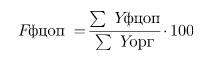 3Доля образовательных организаций, реализующих программы общего образования, дополнительного образования детей и среднего профессионального образования, осуществляющих образовательную деятельность с использованием федеральной информационно-сервисной платформы цифровой образовательной среды, в общем числе образовательных организаций, процентДоля образовательных организаций, реализующих программы общего образования, дополнительного образования детей и среднего профессионального образования, осуществляющих образовательную деятельность с использованием федеральной информационно-сервисной платформы цифровой образовательной среды, в общем числе образовательных организаций, процентДоля образовательных организаций, реализующих программы общего образования, дополнительного образования детей и среднего профессионального образования, осуществляющих образовательную деятельность с использованием федеральной информационно-сервисной платформы цифровой образовательной среды, в общем числе образовательных организаций, процентДоля образовательных организаций, реализующих программы общего образования, дополнительного образования детей и среднего профессионального образования, осуществляющих образовательную деятельность с использованием федеральной информационно-сервисной платформы цифровой образовательной среды, в общем числе образовательных организаций, процентYфцоп - число образовательных организаций, реализующих программы общего образования, дополнительного образования детей и среднего профессионального образования, осуществляющих образовательную деятельность с использованием федеральной информационно-сервисной платформы цифровой образовательной среды, ЕДYфцоп - число образовательных организаций, реализующих программы общего образования, дополнительного образования детей и среднего профессионального образования, осуществляющих образовательную деятельность с использованием федеральной информационно-сервисной платформы цифровой образовательной среды, ЕДYфцоп - число образовательных организаций, реализующих программы общего образования, дополнительного образования детей и среднего профессионального образования, осуществляющих образовательную деятельность с использованием федеральной информационно-сервисной платформы цифровой образовательной среды, ЕДYфцоп - число образовательных организаций, реализующих программы общего образования, дополнительного образования детей и среднего профессионального образования, осуществляющих образовательную деятельность с использованием федеральной информационно-сервисной платформы цифровой образовательной среды, ЕДYфцоп - число образовательных организаций, реализующих программы общего образования, дополнительного образования детей и среднего профессионального образования, осуществляющих образовательную деятельность с использованием федеральной информационно-сервисной платформы цифровой образовательной среды, ЕДДанные мониторингаДанные мониторингаДанные мониторингаДанные мониторингаДанные мониторингаМИНИСТЕРСТВО ОБРАЗОВАНИЯ И НАУКИ ПЕРМСКОГО КРАЯМИНИСТЕРСТВО ОБРАЗОВАНИЯ И НАУКИ ПЕРМСКОГО КРАЯМИНИСТЕРСТВО ОБРАЗОВАНИЯ И НАУКИ ПЕРМСКОГО КРАЯМИНИСТЕРСТВО ОБРАЗОВАНИЯ И НАУКИ ПЕРМСКОГО КРАЯМИНИСТЕРСТВО ОБРАЗОВАНИЯ И НАУКИ ПЕРМСКОГО КРАЯМуниципальные образования субъектов РФМуниципальные образования субъектов РФМуниципальные образования субъектов РФМуниципальные образования субъектов РФдо 31 июляЕжегоднодо 31 июляЕжегоднодо 31 июляЕжегоднодо 31 июляЕжегоднодо 31 июляЕжегоднодо 31 июляЕжегодноYфцоп - число образовательных организаций, реализующих программы общего образования, дополнительного образования детей и среднего профессионального образования, осуществляющих образовательную деятельность с использованием федеральной информационно-сервисной платформы цифровой образовательной средыYорг - общее число образовательных организаций, реализующих программы общего образования, дополнительного Yфцоп - число образовательных организаций, реализующих программы общего образования, дополнительного образования детей и среднего профессионального образования, осуществляющих образовательную деятельность с использованием федеральной информационно-сервисной платформы цифровой образовательной средыYорг - общее число образовательных организаций, реализующих программы общего образования, дополнительного Yфцоп - число образовательных организаций, реализующих программы общего образования, дополнительного образования детей и среднего профессионального образования, осуществляющих образовательную деятельность с использованием федеральной информационно-сервисной платформы цифровой образовательной средыYорг - общее число образовательных организаций, реализующих программы общего образования, дополнительного Yфцоп - число образовательных организаций, реализующих программы общего образования, дополнительного образования детей и среднего профессионального образования, осуществляющих образовательную деятельность с использованием федеральной информационно-сервисной платформы цифровой образовательной средыYорг - общее число образовательных организаций, реализующих программы общего образования, дополнительного Yфцоп - число образовательных организаций, реализующих программы общего образования, дополнительного образования детей и среднего профессионального образования, осуществляющих образовательную деятельность с использованием федеральной информационно-сервисной платформы цифровой образовательной средыYорг - общее число образовательных организаций, реализующих программы общего образования, дополнительного Yфцоп - число образовательных организаций, реализующих программы общего образования, дополнительного образования детей и среднего профессионального образования, осуществляющих образовательную деятельность с использованием федеральной информационно-сервисной платформы цифровой образовательной средыYорг - общее число образовательных организаций, реализующих программы общего образования, дополнительного 3Доля образовательных организаций, реализующих программы общего образования, дополнительного образования детей и среднего профессионального образования, осуществляющих образовательную деятельность с использованием федеральной информационно-сервисной платформы цифровой образовательной среды, в общем числе образовательных организаций, процентДоля образовательных организаций, реализующих программы общего образования, дополнительного образования детей и среднего профессионального образования, осуществляющих образовательную деятельность с использованием федеральной информационно-сервисной платформы цифровой образовательной среды, в общем числе образовательных организаций, процентДоля образовательных организаций, реализующих программы общего образования, дополнительного образования детей и среднего профессионального образования, осуществляющих образовательную деятельность с использованием федеральной информационно-сервисной платформы цифровой образовательной среды, в общем числе образовательных организаций, процентДоля образовательных организаций, реализующих программы общего образования, дополнительного образования детей и среднего профессионального образования, осуществляющих образовательную деятельность с использованием федеральной информационно-сервисной платформы цифровой образовательной среды, в общем числе образовательных организаций, процентYфцоп - число образовательных организаций, реализующих программы общего образования, дополнительного образования детей и среднего профессионального образования, осуществляющих образовательную деятельность с использованием федеральной информационно-сервисной платформы цифровой образовательной среды, ЕДYфцоп - число образовательных организаций, реализующих программы общего образования, дополнительного образования детей и среднего профессионального образования, осуществляющих образовательную деятельность с использованием федеральной информационно-сервисной платформы цифровой образовательной среды, ЕДYфцоп - число образовательных организаций, реализующих программы общего образования, дополнительного образования детей и среднего профессионального образования, осуществляющих образовательную деятельность с использованием федеральной информационно-сервисной платформы цифровой образовательной среды, ЕДYфцоп - число образовательных организаций, реализующих программы общего образования, дополнительного образования детей и среднего профессионального образования, осуществляющих образовательную деятельность с использованием федеральной информационно-сервисной платформы цифровой образовательной среды, ЕДYфцоп - число образовательных организаций, реализующих программы общего образования, дополнительного образования детей и среднего профессионального образования, осуществляющих образовательную деятельность с использованием федеральной информационно-сервисной платформы цифровой образовательной среды, ЕДДанные мониторингаДанные мониторингаДанные мониторингаДанные мониторингаДанные мониторингаМИНИСТЕРСТВО ОБРАЗОВАНИЯ И НАУКИ ПЕРМСКОГО КРАЯМИНИСТЕРСТВО ОБРАЗОВАНИЯ И НАУКИ ПЕРМСКОГО КРАЯМИНИСТЕРСТВО ОБРАЗОВАНИЯ И НАУКИ ПЕРМСКОГО КРАЯМИНИСТЕРСТВО ОБРАЗОВАНИЯ И НАУКИ ПЕРМСКОГО КРАЯМИНИСТЕРСТВО ОБРАЗОВАНИЯ И НАУКИ ПЕРМСКОГО КРАЯМуниципальные образования субъектов РФМуниципальные образования субъектов РФМуниципальные образования субъектов РФМуниципальные образования субъектов РФдо 31 июляЕжегоднодо 31 июляЕжегоднодо 31 июляЕжегоднодо 31 июляЕжегоднодо 31 июляЕжегоднодо 31 июляЕжегодноYфцоп - число образовательных организаций, реализующих программы общего образования, дополнительного образования детей и среднего профессионального образования, осуществляющих образовательную деятельность с использованием федеральной информационно-сервисной платформы цифровой образовательной средыYорг - общее число образовательных организаций, реализующих программы общего образования, дополнительного Yфцоп - число образовательных организаций, реализующих программы общего образования, дополнительного образования детей и среднего профессионального образования, осуществляющих образовательную деятельность с использованием федеральной информационно-сервисной платформы цифровой образовательной средыYорг - общее число образовательных организаций, реализующих программы общего образования, дополнительного Yфцоп - число образовательных организаций, реализующих программы общего образования, дополнительного образования детей и среднего профессионального образования, осуществляющих образовательную деятельность с использованием федеральной информационно-сервисной платформы цифровой образовательной средыYорг - общее число образовательных организаций, реализующих программы общего образования, дополнительного Yфцоп - число образовательных организаций, реализующих программы общего образования, дополнительного образования детей и среднего профессионального образования, осуществляющих образовательную деятельность с использованием федеральной информационно-сервисной платформы цифровой образовательной средыYорг - общее число образовательных организаций, реализующих программы общего образования, дополнительного Yфцоп - число образовательных организаций, реализующих программы общего образования, дополнительного образования детей и среднего профессионального образования, осуществляющих образовательную деятельность с использованием федеральной информационно-сервисной платформы цифровой образовательной средыYорг - общее число образовательных организаций, реализующих программы общего образования, дополнительного Yфцоп - число образовательных организаций, реализующих программы общего образования, дополнительного образования детей и среднего профессионального образования, осуществляющих образовательную деятельность с использованием федеральной информационно-сервисной платформы цифровой образовательной средыYорг - общее число образовательных организаций, реализующих программы общего образования, дополнительного 3Доля образовательных организаций, реализующих программы общего образования, дополнительного образования детей и среднего профессионального образования, осуществляющих образовательную деятельность с использованием федеральной информационно-сервисной платформы цифровой образовательной среды, в общем числе образовательных организаций, процентДоля образовательных организаций, реализующих программы общего образования, дополнительного образования детей и среднего профессионального образования, осуществляющих образовательную деятельность с использованием федеральной информационно-сервисной платформы цифровой образовательной среды, в общем числе образовательных организаций, процентДоля образовательных организаций, реализующих программы общего образования, дополнительного образования детей и среднего профессионального образования, осуществляющих образовательную деятельность с использованием федеральной информационно-сервисной платформы цифровой образовательной среды, в общем числе образовательных организаций, процентДоля образовательных организаций, реализующих программы общего образования, дополнительного образования детей и среднего профессионального образования, осуществляющих образовательную деятельность с использованием федеральной информационно-сервисной платформы цифровой образовательной среды, в общем числе образовательных организаций, процентYфцоп - число образовательных организаций, реализующих программы общего образования, дополнительного образования детей и среднего профессионального образования, осуществляющих образовательную деятельность с использованием федеральной информационно-сервисной платформы цифровой образовательной среды, ЕДYфцоп - число образовательных организаций, реализующих программы общего образования, дополнительного образования детей и среднего профессионального образования, осуществляющих образовательную деятельность с использованием федеральной информационно-сервисной платформы цифровой образовательной среды, ЕДYфцоп - число образовательных организаций, реализующих программы общего образования, дополнительного образования детей и среднего профессионального образования, осуществляющих образовательную деятельность с использованием федеральной информационно-сервисной платформы цифровой образовательной среды, ЕДYфцоп - число образовательных организаций, реализующих программы общего образования, дополнительного образования детей и среднего профессионального образования, осуществляющих образовательную деятельность с использованием федеральной информационно-сервисной платформы цифровой образовательной среды, ЕДYфцоп - число образовательных организаций, реализующих программы общего образования, дополнительного образования детей и среднего профессионального образования, осуществляющих образовательную деятельность с использованием федеральной информационно-сервисной платформы цифровой образовательной среды, ЕДДанные мониторингаДанные мониторингаДанные мониторингаДанные мониторингаДанные мониторингаМИНИСТЕРСТВО ОБРАЗОВАНИЯ И НАУКИ ПЕРМСКОГО КРАЯМИНИСТЕРСТВО ОБРАЗОВАНИЯ И НАУКИ ПЕРМСКОГО КРАЯМИНИСТЕРСТВО ОБРАЗОВАНИЯ И НАУКИ ПЕРМСКОГО КРАЯМИНИСТЕРСТВО ОБРАЗОВАНИЯ И НАУКИ ПЕРМСКОГО КРАЯМИНИСТЕРСТВО ОБРАЗОВАНИЯ И НАУКИ ПЕРМСКОГО КРАЯМуниципальные образования субъектов РФМуниципальные образования субъектов РФМуниципальные образования субъектов РФМуниципальные образования субъектов РФдо 31 июляЕжегоднодо 31 июляЕжегоднодо 31 июляЕжегоднодо 31 июляЕжегоднодо 31 июляЕжегоднодо 31 июляЕжегодноYфцоп - число образовательных организаций, реализующих программы общего образования, дополнительного образования детей и среднего профессионального образования, осуществляющих образовательную деятельность с использованием федеральной информационно-сервисной платформы цифровой образовательной средыYорг - общее число образовательных организаций, реализующих программы общего образования, дополнительного Yфцоп - число образовательных организаций, реализующих программы общего образования, дополнительного образования детей и среднего профессионального образования, осуществляющих образовательную деятельность с использованием федеральной информационно-сервисной платформы цифровой образовательной средыYорг - общее число образовательных организаций, реализующих программы общего образования, дополнительного Yфцоп - число образовательных организаций, реализующих программы общего образования, дополнительного образования детей и среднего профессионального образования, осуществляющих образовательную деятельность с использованием федеральной информационно-сервисной платформы цифровой образовательной средыYорг - общее число образовательных организаций, реализующих программы общего образования, дополнительного Yфцоп - число образовательных организаций, реализующих программы общего образования, дополнительного образования детей и среднего профессионального образования, осуществляющих образовательную деятельность с использованием федеральной информационно-сервисной платформы цифровой образовательной средыYорг - общее число образовательных организаций, реализующих программы общего образования, дополнительного Yфцоп - число образовательных организаций, реализующих программы общего образования, дополнительного образования детей и среднего профессионального образования, осуществляющих образовательную деятельность с использованием федеральной информационно-сервисной платформы цифровой образовательной средыYорг - общее число образовательных организаций, реализующих программы общего образования, дополнительного Yфцоп - число образовательных организаций, реализующих программы общего образования, дополнительного образования детей и среднего профессионального образования, осуществляющих образовательную деятельность с использованием федеральной информационно-сервисной платформы цифровой образовательной средыYорг - общее число образовательных организаций, реализующих программы общего образования, дополнительного 196196196196196196196196196196196196196196196196196196196196196196196196196196196196196196196196196196196196№ п/пМетодика расчетаМетодика расчетаМетодика расчетаМетодика расчетаБазовые показателиБазовые показателиБазовые показателиБазовые показателиБазовые показателиИсточник данныхИсточник данныхИсточник данныхИсточник данныхИсточник данныхОтветственный за сбор данныхОтветственный за сбор данныхОтветственный за сбор данныхОтветственный за сбор данныхОтветственный за сбор данныхУровень агрегирования информацииУровень агрегирования информацииУровень агрегирования информацииУровень агрегирования информацииВременные характеристикиВременные характеристикиВременные характеристикиВременные характеристикиВременные характеристикиВременные характеристикиДополнительная информацияДополнительная информацияДополнительная информацияДополнительная информацияДополнительная информацияДополнительная информация122223333344444555556666777777888888образования детей и среднего профессионального образованияобразования детей и среднего профессионального образованияобразования детей и среднего профессионального образованияобразования детей и среднего профессионального образованияобразования детей и среднего профессионального образованияобразования детей и среднего профессионального образования3Доля образовательных организаций, реализующих программы общего образования, дополнительного образования детей и среднего профессионального образования, осуществляющих образовательную деятельность с использованием федеральной информационно-сервисной платформы цифровой образовательной среды, в общем числе образовательных организаций, процентДоля образовательных организаций, реализующих программы общего образования, дополнительного образования детей и среднего профессионального образования, осуществляющих образовательную деятельность с использованием федеральной информационно-сервисной платформы цифровой образовательной среды, в общем числе образовательных организаций, процентДоля образовательных организаций, реализующих программы общего образования, дополнительного образования детей и среднего профессионального образования, осуществляющих образовательную деятельность с использованием федеральной информационно-сервисной платформы цифровой образовательной среды, в общем числе образовательных организаций, процентДоля образовательных организаций, реализующих программы общего образования, дополнительного образования детей и среднего профессионального образования, осуществляющих образовательную деятельность с использованием федеральной информационно-сервисной платформы цифровой образовательной среды, в общем числе образовательных организаций, процентYорг - общее число образовательных организаций, реализующих программы общего образования, дополнительного образования детей и среднего профессионального образования, ЕДYорг - общее число образовательных организаций, реализующих программы общего образования, дополнительного образования детей и среднего профессионального образования, ЕДYорг - общее число образовательных организаций, реализующих программы общего образования, дополнительного образования детей и среднего профессионального образования, ЕДYорг - общее число образовательных организаций, реализующих программы общего образования, дополнительного образования детей и среднего профессионального образования, ЕДYорг - общее число образовательных организаций, реализующих программы общего образования, дополнительного образования детей и среднего профессионального образования, ЕДОфициальные данные Федеральной службы государственной статистикиОфициальные данные Федеральной службы государственной статистикиОфициальные данные Федеральной службы государственной статистикиОфициальные данные Федеральной службы государственной статистикиОфициальные данные Федеральной службы государственной статистикиФЕДЕРАЛЬНАЯ СЛУЖБА ГОСУДАРСТВЕННОЙ СТАТИСТИКИФЕДЕРАЛЬНАЯ СЛУЖБА ГОСУДАРСТВЕННОЙ СТАТИСТИКИФЕДЕРАЛЬНАЯ СЛУЖБА ГОСУДАРСТВЕННОЙ СТАТИСТИКИФЕДЕРАЛЬНАЯ СЛУЖБА ГОСУДАРСТВЕННОЙ СТАТИСТИКИФЕДЕРАЛЬНАЯ СЛУЖБА ГОСУДАРСТВЕННОЙ СТАТИСТИКИРФРФРФРФДо 15 мартаЕжегодноДо 15 мартаЕжегодноДо 15 мартаЕжегодноДо 15 мартаЕжегодноДо 15 мартаЕжегодноДо 15 мартаЕжегодно3Доля образовательных организаций, реализующих программы общего образования, дополнительного образования детей и среднего профессионального образования, осуществляющих образовательную деятельность с использованием федеральной информационно-сервисной платформы цифровой образовательной среды, в общем числе образовательных организаций, процентДоля образовательных организаций, реализующих программы общего образования, дополнительного образования детей и среднего профессионального образования, осуществляющих образовательную деятельность с использованием федеральной информационно-сервисной платформы цифровой образовательной среды, в общем числе образовательных организаций, процентДоля образовательных организаций, реализующих программы общего образования, дополнительного образования детей и среднего профессионального образования, осуществляющих образовательную деятельность с использованием федеральной информационно-сервисной платформы цифровой образовательной среды, в общем числе образовательных организаций, процентДоля образовательных организаций, реализующих программы общего образования, дополнительного образования детей и среднего профессионального образования, осуществляющих образовательную деятельность с использованием федеральной информационно-сервисной платформы цифровой образовательной среды, в общем числе образовательных организаций, процентYорг - общее число образовательных организаций, реализующих программы общего образования, дополнительного образования детей и среднего профессионального образования, ЕДYорг - общее число образовательных организаций, реализующих программы общего образования, дополнительного образования детей и среднего профессионального образования, ЕДYорг - общее число образовательных организаций, реализующих программы общего образования, дополнительного образования детей и среднего профессионального образования, ЕДYорг - общее число образовательных организаций, реализующих программы общего образования, дополнительного образования детей и среднего профессионального образования, ЕДYорг - общее число образовательных организаций, реализующих программы общего образования, дополнительного образования детей и среднего профессионального образования, ЕДОфициальные данные Федеральной службы государственной статистикиОфициальные данные Федеральной службы государственной статистикиОфициальные данные Федеральной службы государственной статистикиОфициальные данные Федеральной службы государственной статистикиОфициальные данные Федеральной службы государственной статистикиФЕДЕРАЛЬНАЯ СЛУЖБА ГОСУДАРСТВЕННОЙ СТАТИСТИКИФЕДЕРАЛЬНАЯ СЛУЖБА ГОСУДАРСТВЕННОЙ СТАТИСТИКИФЕДЕРАЛЬНАЯ СЛУЖБА ГОСУДАРСТВЕННОЙ СТАТИСТИКИФЕДЕРАЛЬНАЯ СЛУЖБА ГОСУДАРСТВЕННОЙ СТАТИСТИКИФЕДЕРАЛЬНАЯ СЛУЖБА ГОСУДАРСТВЕННОЙ СТАТИСТИКИРФРФРФРФДо 15 мартаЕжегодноДо 15 мартаЕжегодноДо 15 мартаЕжегодноДо 15 мартаЕжегодноДо 15 мартаЕжегодноДо 15 мартаЕжегодноYфцоп - число образовательных организаций, реализующих программы общего образования, дополнительного образования детей и среднего профессионального образования, осуществляющих образовательную деятельность с использованием федеральной информационно-сервисной платформы цифровой образовательной средыYорг - общее число образовательных организаций, реализующих программы общего Yфцоп - число образовательных организаций, реализующих программы общего образования, дополнительного образования детей и среднего профессионального образования, осуществляющих образовательную деятельность с использованием федеральной информационно-сервисной платформы цифровой образовательной средыYорг - общее число образовательных организаций, реализующих программы общего Yфцоп - число образовательных организаций, реализующих программы общего образования, дополнительного образования детей и среднего профессионального образования, осуществляющих образовательную деятельность с использованием федеральной информационно-сервисной платформы цифровой образовательной средыYорг - общее число образовательных организаций, реализующих программы общего Yфцоп - число образовательных организаций, реализующих программы общего образования, дополнительного образования детей и среднего профессионального образования, осуществляющих образовательную деятельность с использованием федеральной информационно-сервисной платформы цифровой образовательной средыYорг - общее число образовательных организаций, реализующих программы общего Yфцоп - число образовательных организаций, реализующих программы общего образования, дополнительного образования детей и среднего профессионального образования, осуществляющих образовательную деятельность с использованием федеральной информационно-сервисной платформы цифровой образовательной средыYорг - общее число образовательных организаций, реализующих программы общего Yфцоп - число образовательных организаций, реализующих программы общего образования, дополнительного образования детей и среднего профессионального образования, осуществляющих образовательную деятельность с использованием федеральной информационно-сервисной платформы цифровой образовательной средыYорг - общее число образовательных организаций, реализующих программы общего 3Доля образовательных организаций, реализующих программы общего образования, дополнительного образования детей и среднего профессионального образования, осуществляющих образовательную деятельность с использованием федеральной информационно-сервисной платформы цифровой образовательной среды, в общем числе образовательных организаций, процентДоля образовательных организаций, реализующих программы общего образования, дополнительного образования детей и среднего профессионального образования, осуществляющих образовательную деятельность с использованием федеральной информационно-сервисной платформы цифровой образовательной среды, в общем числе образовательных организаций, процентДоля образовательных организаций, реализующих программы общего образования, дополнительного образования детей и среднего профессионального образования, осуществляющих образовательную деятельность с использованием федеральной информационно-сервисной платформы цифровой образовательной среды, в общем числе образовательных организаций, процентДоля образовательных организаций, реализующих программы общего образования, дополнительного образования детей и среднего профессионального образования, осуществляющих образовательную деятельность с использованием федеральной информационно-сервисной платформы цифровой образовательной среды, в общем числе образовательных организаций, процентYорг - общее число образовательных организаций, реализующих программы общего образования, дополнительного образования детей и среднего профессионального образования, ЕДYорг - общее число образовательных организаций, реализующих программы общего образования, дополнительного образования детей и среднего профессионального образования, ЕДYорг - общее число образовательных организаций, реализующих программы общего образования, дополнительного образования детей и среднего профессионального образования, ЕДYорг - общее число образовательных организаций, реализующих программы общего образования, дополнительного образования детей и среднего профессионального образования, ЕДYорг - общее число образовательных организаций, реализующих программы общего образования, дополнительного образования детей и среднего профессионального образования, ЕДОфициальные данные Федеральной службы государственной статистикиОфициальные данные Федеральной службы государственной статистикиОфициальные данные Федеральной службы государственной статистикиОфициальные данные Федеральной службы государственной статистикиОфициальные данные Федеральной службы государственной статистикиФЕДЕРАЛЬНАЯ СЛУЖБА ГОСУДАРСТВЕННОЙ СТАТИСТИКИФЕДЕРАЛЬНАЯ СЛУЖБА ГОСУДАРСТВЕННОЙ СТАТИСТИКИФЕДЕРАЛЬНАЯ СЛУЖБА ГОСУДАРСТВЕННОЙ СТАТИСТИКИФЕДЕРАЛЬНАЯ СЛУЖБА ГОСУДАРСТВЕННОЙ СТАТИСТИКИФЕДЕРАЛЬНАЯ СЛУЖБА ГОСУДАРСТВЕННОЙ СТАТИСТИКИРФРФРФРФДо 15 мартаЕжегодноДо 15 мартаЕжегодноДо 15 мартаЕжегодноДо 15 мартаЕжегодноДо 15 мартаЕжегодноДо 15 мартаЕжегодноYфцоп - число образовательных организаций, реализующих программы общего образования, дополнительного образования детей и среднего профессионального образования, осуществляющих образовательную деятельность с использованием федеральной информационно-сервисной платформы цифровой образовательной средыYорг - общее число образовательных организаций, реализующих программы общего Yфцоп - число образовательных организаций, реализующих программы общего образования, дополнительного образования детей и среднего профессионального образования, осуществляющих образовательную деятельность с использованием федеральной информационно-сервисной платформы цифровой образовательной средыYорг - общее число образовательных организаций, реализующих программы общего Yфцоп - число образовательных организаций, реализующих программы общего образования, дополнительного образования детей и среднего профессионального образования, осуществляющих образовательную деятельность с использованием федеральной информационно-сервисной платформы цифровой образовательной средыYорг - общее число образовательных организаций, реализующих программы общего Yфцоп - число образовательных организаций, реализующих программы общего образования, дополнительного образования детей и среднего профессионального образования, осуществляющих образовательную деятельность с использованием федеральной информационно-сервисной платформы цифровой образовательной средыYорг - общее число образовательных организаций, реализующих программы общего Yфцоп - число образовательных организаций, реализующих программы общего образования, дополнительного образования детей и среднего профессионального образования, осуществляющих образовательную деятельность с использованием федеральной информационно-сервисной платформы цифровой образовательной средыYорг - общее число образовательных организаций, реализующих программы общего Yфцоп - число образовательных организаций, реализующих программы общего образования, дополнительного образования детей и среднего профессионального образования, осуществляющих образовательную деятельность с использованием федеральной информационно-сервисной платформы цифровой образовательной средыYорг - общее число образовательных организаций, реализующих программы общего 3Доля образовательных организаций, реализующих программы общего образования, дополнительного образования детей и среднего профессионального образования, осуществляющих образовательную деятельность с использованием федеральной информационно-сервисной платформы цифровой образовательной среды, в общем числе образовательных организаций, процентДоля образовательных организаций, реализующих программы общего образования, дополнительного образования детей и среднего профессионального образования, осуществляющих образовательную деятельность с использованием федеральной информационно-сервисной платформы цифровой образовательной среды, в общем числе образовательных организаций, процентДоля образовательных организаций, реализующих программы общего образования, дополнительного образования детей и среднего профессионального образования, осуществляющих образовательную деятельность с использованием федеральной информационно-сервисной платформы цифровой образовательной среды, в общем числе образовательных организаций, процентДоля образовательных организаций, реализующих программы общего образования, дополнительного образования детей и среднего профессионального образования, осуществляющих образовательную деятельность с использованием федеральной информационно-сервисной платформы цифровой образовательной среды, в общем числе образовательных организаций, процентYорг - общее число образовательных организаций, реализующих программы общего образования, дополнительного образования детей и среднего профессионального образования, ЕДYорг - общее число образовательных организаций, реализующих программы общего образования, дополнительного образования детей и среднего профессионального образования, ЕДYорг - общее число образовательных организаций, реализующих программы общего образования, дополнительного образования детей и среднего профессионального образования, ЕДYорг - общее число образовательных организаций, реализующих программы общего образования, дополнительного образования детей и среднего профессионального образования, ЕДYорг - общее число образовательных организаций, реализующих программы общего образования, дополнительного образования детей и среднего профессионального образования, ЕДОфициальные данные Федеральной службы государственной статистикиОфициальные данные Федеральной службы государственной статистикиОфициальные данные Федеральной службы государственной статистикиОфициальные данные Федеральной службы государственной статистикиОфициальные данные Федеральной службы государственной статистикиФЕДЕРАЛЬНАЯ СЛУЖБА ГОСУДАРСТВЕННОЙ СТАТИСТИКИФЕДЕРАЛЬНАЯ СЛУЖБА ГОСУДАРСТВЕННОЙ СТАТИСТИКИФЕДЕРАЛЬНАЯ СЛУЖБА ГОСУДАРСТВЕННОЙ СТАТИСТИКИФЕДЕРАЛЬНАЯ СЛУЖБА ГОСУДАРСТВЕННОЙ СТАТИСТИКИФЕДЕРАЛЬНАЯ СЛУЖБА ГОСУДАРСТВЕННОЙ СТАТИСТИКИРФРФРФРФДо 15 мартаЕжегодноДо 15 мартаЕжегодноДо 15 мартаЕжегодноДо 15 мартаЕжегодноДо 15 мартаЕжегодноДо 15 мартаЕжегодноYфцоп - число образовательных организаций, реализующих программы общего образования, дополнительного образования детей и среднего профессионального образования, осуществляющих образовательную деятельность с использованием федеральной информационно-сервисной платформы цифровой образовательной средыYорг - общее число образовательных организаций, реализующих программы общего Yфцоп - число образовательных организаций, реализующих программы общего образования, дополнительного образования детей и среднего профессионального образования, осуществляющих образовательную деятельность с использованием федеральной информационно-сервисной платформы цифровой образовательной средыYорг - общее число образовательных организаций, реализующих программы общего Yфцоп - число образовательных организаций, реализующих программы общего образования, дополнительного образования детей и среднего профессионального образования, осуществляющих образовательную деятельность с использованием федеральной информационно-сервисной платформы цифровой образовательной средыYорг - общее число образовательных организаций, реализующих программы общего Yфцоп - число образовательных организаций, реализующих программы общего образования, дополнительного образования детей и среднего профессионального образования, осуществляющих образовательную деятельность с использованием федеральной информационно-сервисной платформы цифровой образовательной средыYорг - общее число образовательных организаций, реализующих программы общего Yфцоп - число образовательных организаций, реализующих программы общего образования, дополнительного образования детей и среднего профессионального образования, осуществляющих образовательную деятельность с использованием федеральной информационно-сервисной платформы цифровой образовательной средыYорг - общее число образовательных организаций, реализующих программы общего Yфцоп - число образовательных организаций, реализующих программы общего образования, дополнительного образования детей и среднего профессионального образования, осуществляющих образовательную деятельность с использованием федеральной информационно-сервисной платформы цифровой образовательной средыYорг - общее число образовательных организаций, реализующих программы общего 197197197197197197197197197197197197197197197197197197197197197197197197197197197197197197197197197197197197№ п/пМетодика расчетаМетодика расчетаМетодика расчетаМетодика расчетаБазовые показателиБазовые показателиБазовые показателиБазовые показателиБазовые показателиИсточник данныхИсточник данныхИсточник данныхИсточник данныхИсточник данныхОтветственный за сбор данныхОтветственный за сбор данныхОтветственный за сбор данныхОтветственный за сбор данныхОтветственный за сбор данныхУровень агрегирования информацииУровень агрегирования информацииУровень агрегирования информацииУровень агрегирования информацииВременные характеристикиВременные характеристикиВременные характеристикиВременные характеристикиВременные характеристикиВременные характеристикиДополнительная информацияДополнительная информацияДополнительная информацияДополнительная информацияДополнительная информацияДополнительная информация122223333344444555556666777777888888образования, дополнительного образования детей и среднего профессионального образованияобразования, дополнительного образования детей и среднего профессионального образованияобразования, дополнительного образования детей и среднего профессионального образованияобразования, дополнительного образования детей и среднего профессионального образованияобразования, дополнительного образования детей и среднего профессионального образованияобразования, дополнительного образования детей и среднего профессионального образования198198198198198198198198198198198198198198198198198198198198198198198198198198198198198198198198198198198198№ п/пМетодика расчетаМетодика расчетаМетодика расчетаМетодика расчетаБазовые показателиБазовые показателиБазовые показателиБазовые показателиБазовые показателиИсточник данныхИсточник данныхИсточник данныхИсточник данныхИсточник данныхОтветственный за сбор данныхОтветственный за сбор данныхОтветственный за сбор данныхОтветственный за сбор данныхОтветственный за сбор данныхУровень агрегирования информацииУровень агрегирования информацииУровень агрегирования информацииУровень агрегирования информацииВременные характеристикиВременные характеристикиВременные характеристикиВременные характеристикиВременные характеристикиВременные характеристикиДополнительная информацияДополнительная информацияДополнительная информацияДополнительная информацияДополнительная информацияДополнительная информация122223333344444555556666777777888888Доля обучающихся по программам общего образования и среднего профессионального образования, использующих федеральную информационно-сервисную платформу цифровой образовательной среды для "горизонтального" обучения и неформального образования, в общем числе обучающихся по указанным программам ПРОЦДоля обучающихся по программам общего образования и среднего профессионального образования, использующих федеральную информационно-сервисную платформу цифровой образовательной среды для "горизонтального" обучения и неформального образования, в общем числе обучающихся по указанным программам ПРОЦДоля обучающихся по программам общего образования и среднего профессионального образования, использующих федеральную информационно-сервисную платформу цифровой образовательной среды для "горизонтального" обучения и неформального образования, в общем числе обучающихся по указанным программам ПРОЦДоля обучающихся по программам общего образования и среднего профессионального образования, использующих федеральную информационно-сервисную платформу цифровой образовательной среды для "горизонтального" обучения и неформального образования, в общем числе обучающихся по указанным программам ПРОЦДоля обучающихся по программам общего образования и среднего профессионального образования, использующих федеральную информационно-сервисную платформу цифровой образовательной среды для "горизонтального" обучения и неформального образования, в общем числе обучающихся по указанным программам ПРОЦДоля обучающихся по программам общего образования и среднего профессионального образования, использующих федеральную информационно-сервисную платформу цифровой образовательной среды для "горизонтального" обучения и неформального образования, в общем числе обучающихся по указанным программам ПРОЦДоля обучающихся по программам общего образования и среднего профессионального образования, использующих федеральную информационно-сервисную платформу цифровой образовательной среды для "горизонтального" обучения и неформального образования, в общем числе обучающихся по указанным программам ПРОЦДоля обучающихся по программам общего образования и среднего профессионального образования, использующих федеральную информационно-сервисную платформу цифровой образовательной среды для "горизонтального" обучения и неформального образования, в общем числе обучающихся по указанным программам ПРОЦДоля обучающихся по программам общего образования и среднего профессионального образования, использующих федеральную информационно-сервисную платформу цифровой образовательной среды для "горизонтального" обучения и неформального образования, в общем числе обучающихся по указанным программам ПРОЦДоля обучающихся по программам общего образования и среднего профессионального образования, использующих федеральную информационно-сервисную платформу цифровой образовательной среды для "горизонтального" обучения и неформального образования, в общем числе обучающихся по указанным программам ПРОЦДоля обучающихся по программам общего образования и среднего профессионального образования, использующих федеральную информационно-сервисную платформу цифровой образовательной среды для "горизонтального" обучения и неформального образования, в общем числе обучающихся по указанным программам ПРОЦДоля обучающихся по программам общего образования и среднего профессионального образования, использующих федеральную информационно-сервисную платформу цифровой образовательной среды для "горизонтального" обучения и неформального образования, в общем числе обучающихся по указанным программам ПРОЦДоля обучающихся по программам общего образования и среднего профессионального образования, использующих федеральную информационно-сервисную платформу цифровой образовательной среды для "горизонтального" обучения и неформального образования, в общем числе обучающихся по указанным программам ПРОЦДоля обучающихся по программам общего образования и среднего профессионального образования, использующих федеральную информационно-сервисную платформу цифровой образовательной среды для "горизонтального" обучения и неформального образования, в общем числе обучающихся по указанным программам ПРОЦДоля обучающихся по программам общего образования и среднего профессионального образования, использующих федеральную информационно-сервисную платформу цифровой образовательной среды для "горизонтального" обучения и неформального образования, в общем числе обучающихся по указанным программам ПРОЦДоля обучающихся по программам общего образования и среднего профессионального образования, использующих федеральную информационно-сервисную платформу цифровой образовательной среды для "горизонтального" обучения и неформального образования, в общем числе обучающихся по указанным программам ПРОЦДоля обучающихся по программам общего образования и среднего профессионального образования, использующих федеральную информационно-сервисную платформу цифровой образовательной среды для "горизонтального" обучения и неформального образования, в общем числе обучающихся по указанным программам ПРОЦДоля обучающихся по программам общего образования и среднего профессионального образования, использующих федеральную информационно-сервисную платформу цифровой образовательной среды для "горизонтального" обучения и неформального образования, в общем числе обучающихся по указанным программам ПРОЦДоля обучающихся по программам общего образования и среднего профессионального образования, использующих федеральную информационно-сервисную платформу цифровой образовательной среды для "горизонтального" обучения и неформального образования, в общем числе обучающихся по указанным программам ПРОЦДоля обучающихся по программам общего образования и среднего профессионального образования, использующих федеральную информационно-сервисную платформу цифровой образовательной среды для "горизонтального" обучения и неформального образования, в общем числе обучающихся по указанным программам ПРОЦДоля обучающихся по программам общего образования и среднего профессионального образования, использующих федеральную информационно-сервисную платформу цифровой образовательной среды для "горизонтального" обучения и неформального образования, в общем числе обучающихся по указанным программам ПРОЦДоля обучающихся по программам общего образования и среднего профессионального образования, использующих федеральную информационно-сервисную платформу цифровой образовательной среды для "горизонтального" обучения и неформального образования, в общем числе обучающихся по указанным программам ПРОЦДоля обучающихся по программам общего образования и среднего профессионального образования, использующих федеральную информационно-сервисную платформу цифровой образовательной среды для "горизонтального" обучения и неформального образования, в общем числе обучающихся по указанным программам ПРОЦДоля обучающихся по программам общего образования и среднего профессионального образования, использующих федеральную информационно-сервисную платформу цифровой образовательной среды для "горизонтального" обучения и неформального образования, в общем числе обучающихся по указанным программам ПРОЦДоля обучающихся по программам общего образования и среднего профессионального образования, использующих федеральную информационно-сервисную платформу цифровой образовательной среды для "горизонтального" обучения и неформального образования, в общем числе обучающихся по указанным программам ПРОЦДоля обучающихся по программам общего образования и среднего профессионального образования, использующих федеральную информационно-сервисную платформу цифровой образовательной среды для "горизонтального" обучения и неформального образования, в общем числе обучающихся по указанным программам ПРОЦДоля обучающихся по программам общего образования и среднего профессионального образования, использующих федеральную информационно-сервисную платформу цифровой образовательной среды для "горизонтального" обучения и неформального образования, в общем числе обучающихся по указанным программам ПРОЦДоля обучающихся по программам общего образования и среднего профессионального образования, использующих федеральную информационно-сервисную платформу цифровой образовательной среды для "горизонтального" обучения и неформального образования, в общем числе обучающихся по указанным программам ПРОЦДоля обучающихся по программам общего образования и среднего профессионального образования, использующих федеральную информационно-сервисную платформу цифровой образовательной среды для "горизонтального" обучения и неформального образования, в общем числе обучающихся по указанным программам ПРОЦДоля обучающихся по программам общего образования и среднего профессионального образования, использующих федеральную информационно-сервисную платформу цифровой образовательной среды для "горизонтального" обучения и неформального образования, в общем числе обучающихся по указанным программам ПРОЦДоля обучающихся по программам общего образования и среднего профессионального образования, использующих федеральную информационно-сервисную платформу цифровой образовательной среды для "горизонтального" обучения и неформального образования, в общем числе обучающихся по указанным программам ПРОЦДоля обучающихся по программам общего образования и среднего профессионального образования, использующих федеральную информационно-сервисную платформу цифровой образовательной среды для "горизонтального" обучения и неформального образования, в общем числе обучающихся по указанным программам ПРОЦДоля обучающихся по программам общего образования и среднего профессионального образования, использующих федеральную информационно-сервисную платформу цифровой образовательной среды для "горизонтального" обучения и неформального образования, в общем числе обучающихся по указанным программам ПРОЦДоля обучающихся по программам общего образования и среднего профессионального образования, использующих федеральную информационно-сервисную платформу цифровой образовательной среды для "горизонтального" обучения и неформального образования, в общем числе обучающихся по указанным программам ПРОЦДоля обучающихся по программам общего образования и среднего профессионального образования, использующих федеральную информационно-сервисную платформу цифровой образовательной среды для "горизонтального" обучения и неформального образования, в общем числе обучающихся по указанным программам ПРОЦДоля обучающихся по программам общего образования и среднего профессионального образования, использующих федеральную информационно-сервисную платформу цифровой образовательной среды для "горизонтального" обучения и неформального образования, в общем числе обучающихся по указанным программам ПРОЦ4Доля обучающихся по программам общего образования и среднего профессионального образования, использующих федеральную информационно-сервисную платформу цифровой образовательной среды для "горизонтального" обучения и неформального образования, в общем числе обучающихся по указанным программам, процентДоля обучающихся по программам общего образования и среднего профессионального образования, использующих федеральную информационно-сервисную платформу цифровой образовательной среды для "горизонтального" обучения и неформального образования, в общем числе обучающихся по указанным программам, процентДоля обучающихся по программам общего образования и среднего профессионального образования, использующих федеральную информационно-сервисную платформу цифровой образовательной среды для "горизонтального" обучения и неформального образования, в общем числе обучающихся по указанным программам, процентДоля обучающихся по программам общего образования и среднего профессионального образования, использующих федеральную информационно-сервисную платформу цифровой образовательной среды для "горизонтального" обучения и неформального образования, в общем числе обучающихся по указанным программам, процентYорг - общее число образовательных организаций, реализующих программы общего образования, дополнительного образования детей и среднего профессионального образования, ЕДYорг - общее число образовательных организаций, реализующих программы общего образования, дополнительного образования детей и среднего профессионального образования, ЕДYорг - общее число образовательных организаций, реализующих программы общего образования, дополнительного образования детей и среднего профессионального образования, ЕДYорг - общее число образовательных организаций, реализующих программы общего образования, дополнительного образования детей и среднего профессионального образования, ЕДYорг - общее число образовательных организаций, реализующих программы общего образования, дополнительного образования детей и среднего профессионального образования, ЕДОфициальные данные Федеральной службы государственной статистикиОфициальные данные Федеральной службы государственной статистикиОфициальные данные Федеральной службы государственной статистикиОфициальные данные Федеральной службы государственной статистикиОфициальные данные Федеральной службы государственной статистикиФЕДЕРАЛЬНАЯ СЛУЖБА ГОСУДАРСТВЕННОЙ СТАТИСТИКИФЕДЕРАЛЬНАЯ СЛУЖБА ГОСУДАРСТВЕННОЙ СТАТИСТИКИФЕДЕРАЛЬНАЯ СЛУЖБА ГОСУДАРСТВЕННОЙ СТАТИСТИКИФЕДЕРАЛЬНАЯ СЛУЖБА ГОСУДАРСТВЕННОЙ СТАТИСТИКИФЕДЕРАЛЬНАЯ СЛУЖБА ГОСУДАРСТВЕННОЙ СТАТИСТИКИРФРФРФРФДо 15 мартаЕжегодноДо 15 мартаЕжегодноДо 15 мартаЕжегодноДо 15 мартаЕжегодноДо 15 мартаЕжегодноДо 15 мартаЕжегодно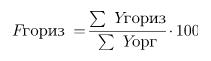 4Доля обучающихся по программам общего образования и среднего профессионального образования, использующих федеральную информационно-сервисную платформу цифровой образовательной среды для "горизонтального" обучения и неформального образования, в общем числе обучающихся по указанным программам, процентДоля обучающихся по программам общего образования и среднего профессионального образования, использующих федеральную информационно-сервисную платформу цифровой образовательной среды для "горизонтального" обучения и неформального образования, в общем числе обучающихся по указанным программам, процентДоля обучающихся по программам общего образования и среднего профессионального образования, использующих федеральную информационно-сервисную платформу цифровой образовательной среды для "горизонтального" обучения и неформального образования, в общем числе обучающихся по указанным программам, процентДоля обучающихся по программам общего образования и среднего профессионального образования, использующих федеральную информационно-сервисную платформу цифровой образовательной среды для "горизонтального" обучения и неформального образования, в общем числе обучающихся по указанным программам, процентYорг - общее число образовательных организаций, реализующих программы общего образования, дополнительного образования детей и среднего профессионального образования, ЕДYорг - общее число образовательных организаций, реализующих программы общего образования, дополнительного образования детей и среднего профессионального образования, ЕДYорг - общее число образовательных организаций, реализующих программы общего образования, дополнительного образования детей и среднего профессионального образования, ЕДYорг - общее число образовательных организаций, реализующих программы общего образования, дополнительного образования детей и среднего профессионального образования, ЕДYорг - общее число образовательных организаций, реализующих программы общего образования, дополнительного образования детей и среднего профессионального образования, ЕДОфициальные данные Федеральной службы государственной статистикиОфициальные данные Федеральной службы государственной статистикиОфициальные данные Федеральной службы государственной статистикиОфициальные данные Федеральной службы государственной статистикиОфициальные данные Федеральной службы государственной статистикиФЕДЕРАЛЬНАЯ СЛУЖБА ГОСУДАРСТВЕННОЙ СТАТИСТИКИФЕДЕРАЛЬНАЯ СЛУЖБА ГОСУДАРСТВЕННОЙ СТАТИСТИКИФЕДЕРАЛЬНАЯ СЛУЖБА ГОСУДАРСТВЕННОЙ СТАТИСТИКИФЕДЕРАЛЬНАЯ СЛУЖБА ГОСУДАРСТВЕННОЙ СТАТИСТИКИФЕДЕРАЛЬНАЯ СЛУЖБА ГОСУДАРСТВЕННОЙ СТАТИСТИКИРФРФРФРФДо 15 мартаЕжегодноДо 15 мартаЕжегодноДо 15 мартаЕжегодноДо 15 мартаЕжегодноДо 15 мартаЕжегодноДо 15 мартаЕжегодноYгориз  - число обучающихся по программам общего образования и среднего профессионального образования, использующих федеральную информационно-сервисную платформу цифровой образовательной среды для "горизонтального" обучения и неформального образованияYорг - общее число обучающихся по программам общего образования и среднего профессионального образованияYгориз  - число обучающихся по программам общего образования и среднего профессионального образования, использующих федеральную информационно-сервисную платформу цифровой образовательной среды для "горизонтального" обучения и неформального образованияYорг - общее число обучающихся по программам общего образования и среднего профессионального образованияYгориз  - число обучающихся по программам общего образования и среднего профессионального образования, использующих федеральную информационно-сервисную платформу цифровой образовательной среды для "горизонтального" обучения и неформального образованияYорг - общее число обучающихся по программам общего образования и среднего профессионального образованияYгориз  - число обучающихся по программам общего образования и среднего профессионального образования, использующих федеральную информационно-сервисную платформу цифровой образовательной среды для "горизонтального" обучения и неформального образованияYорг - общее число обучающихся по программам общего образования и среднего профессионального образованияYгориз  - число обучающихся по программам общего образования и среднего профессионального образования, использующих федеральную информационно-сервисную платформу цифровой образовательной среды для "горизонтального" обучения и неформального образованияYорг - общее число обучающихся по программам общего образования и среднего профессионального образованияYгориз  - число обучающихся по программам общего образования и среднего профессионального образования, использующих федеральную информационно-сервисную платформу цифровой образовательной среды для "горизонтального" обучения и неформального образованияYорг - общее число обучающихся по программам общего образования и среднего профессионального образования4Доля обучающихся по программам общего образования и среднего профессионального образования, использующих федеральную информационно-сервисную платформу цифровой образовательной среды для "горизонтального" обучения и неформального образования, в общем числе обучающихся по указанным программам, процентДоля обучающихся по программам общего образования и среднего профессионального образования, использующих федеральную информационно-сервисную платформу цифровой образовательной среды для "горизонтального" обучения и неформального образования, в общем числе обучающихся по указанным программам, процентДоля обучающихся по программам общего образования и среднего профессионального образования, использующих федеральную информационно-сервисную платформу цифровой образовательной среды для "горизонтального" обучения и неформального образования, в общем числе обучающихся по указанным программам, процентДоля обучающихся по программам общего образования и среднего профессионального образования, использующих федеральную информационно-сервисную платформу цифровой образовательной среды для "горизонтального" обучения и неформального образования, в общем числе обучающихся по указанным программам, процентYорг - общее число образовательных организаций, реализующих программы общего образования, дополнительного образования детей и среднего профессионального образования, ЕДYорг - общее число образовательных организаций, реализующих программы общего образования, дополнительного образования детей и среднего профессионального образования, ЕДYорг - общее число образовательных организаций, реализующих программы общего образования, дополнительного образования детей и среднего профессионального образования, ЕДYорг - общее число образовательных организаций, реализующих программы общего образования, дополнительного образования детей и среднего профессионального образования, ЕДYорг - общее число образовательных организаций, реализующих программы общего образования, дополнительного образования детей и среднего профессионального образования, ЕДОфициальные данные Федеральной службы государственной статистикиОфициальные данные Федеральной службы государственной статистикиОфициальные данные Федеральной службы государственной статистикиОфициальные данные Федеральной службы государственной статистикиОфициальные данные Федеральной службы государственной статистикиФЕДЕРАЛЬНАЯ СЛУЖБА ГОСУДАРСТВЕННОЙ СТАТИСТИКИФЕДЕРАЛЬНАЯ СЛУЖБА ГОСУДАРСТВЕННОЙ СТАТИСТИКИФЕДЕРАЛЬНАЯ СЛУЖБА ГОСУДАРСТВЕННОЙ СТАТИСТИКИФЕДЕРАЛЬНАЯ СЛУЖБА ГОСУДАРСТВЕННОЙ СТАТИСТИКИФЕДЕРАЛЬНАЯ СЛУЖБА ГОСУДАРСТВЕННОЙ СТАТИСТИКИРФРФРФРФДо 15 мартаЕжегодноДо 15 мартаЕжегодноДо 15 мартаЕжегодноДо 15 мартаЕжегодноДо 15 мартаЕжегодноДо 15 мартаЕжегодноYгориз  - число обучающихся по программам общего образования и среднего профессионального образования, использующих федеральную информационно-сервисную платформу цифровой образовательной среды для "горизонтального" обучения и неформального образованияYорг - общее число обучающихся по программам общего образования и среднего профессионального образованияYгориз  - число обучающихся по программам общего образования и среднего профессионального образования, использующих федеральную информационно-сервисную платформу цифровой образовательной среды для "горизонтального" обучения и неформального образованияYорг - общее число обучающихся по программам общего образования и среднего профессионального образованияYгориз  - число обучающихся по программам общего образования и среднего профессионального образования, использующих федеральную информационно-сервисную платформу цифровой образовательной среды для "горизонтального" обучения и неформального образованияYорг - общее число обучающихся по программам общего образования и среднего профессионального образованияYгориз  - число обучающихся по программам общего образования и среднего профессионального образования, использующих федеральную информационно-сервисную платформу цифровой образовательной среды для "горизонтального" обучения и неформального образованияYорг - общее число обучающихся по программам общего образования и среднего профессионального образованияYгориз  - число обучающихся по программам общего образования и среднего профессионального образования, использующих федеральную информационно-сервисную платформу цифровой образовательной среды для "горизонтального" обучения и неформального образованияYорг - общее число обучающихся по программам общего образования и среднего профессионального образованияYгориз  - число обучающихся по программам общего образования и среднего профессионального образования, использующих федеральную информационно-сервисную платформу цифровой образовательной среды для "горизонтального" обучения и неформального образованияYорг - общее число обучающихся по программам общего образования и среднего профессионального образования4Доля обучающихся по программам общего образования и среднего профессионального образования, использующих федеральную информационно-сервисную платформу цифровой образовательной среды для "горизонтального" обучения и неформального образования, в общем числе обучающихся по указанным программам, процентДоля обучающихся по программам общего образования и среднего профессионального образования, использующих федеральную информационно-сервисную платформу цифровой образовательной среды для "горизонтального" обучения и неформального образования, в общем числе обучающихся по указанным программам, процентДоля обучающихся по программам общего образования и среднего профессионального образования, использующих федеральную информационно-сервисную платформу цифровой образовательной среды для "горизонтального" обучения и неформального образования, в общем числе обучающихся по указанным программам, процентДоля обучающихся по программам общего образования и среднего профессионального образования, использующих федеральную информационно-сервисную платформу цифровой образовательной среды для "горизонтального" обучения и неформального образования, в общем числе обучающихся по указанным программам, процентYорг - общее число образовательных организаций, реализующих программы общего образования, дополнительного образования детей и среднего профессионального образования, ЕДYорг - общее число образовательных организаций, реализующих программы общего образования, дополнительного образования детей и среднего профессионального образования, ЕДYорг - общее число образовательных организаций, реализующих программы общего образования, дополнительного образования детей и среднего профессионального образования, ЕДYорг - общее число образовательных организаций, реализующих программы общего образования, дополнительного образования детей и среднего профессионального образования, ЕДYорг - общее число образовательных организаций, реализующих программы общего образования, дополнительного образования детей и среднего профессионального образования, ЕДОфициальные данные Федеральной службы государственной статистикиОфициальные данные Федеральной службы государственной статистикиОфициальные данные Федеральной службы государственной статистикиОфициальные данные Федеральной службы государственной статистикиОфициальные данные Федеральной службы государственной статистикиФЕДЕРАЛЬНАЯ СЛУЖБА ГОСУДАРСТВЕННОЙ СТАТИСТИКИФЕДЕРАЛЬНАЯ СЛУЖБА ГОСУДАРСТВЕННОЙ СТАТИСТИКИФЕДЕРАЛЬНАЯ СЛУЖБА ГОСУДАРСТВЕННОЙ СТАТИСТИКИФЕДЕРАЛЬНАЯ СЛУЖБА ГОСУДАРСТВЕННОЙ СТАТИСТИКИФЕДЕРАЛЬНАЯ СЛУЖБА ГОСУДАРСТВЕННОЙ СТАТИСТИКИРФРФРФРФДо 15 мартаЕжегодноДо 15 мартаЕжегодноДо 15 мартаЕжегодноДо 15 мартаЕжегодноДо 15 мартаЕжегодноДо 15 мартаЕжегодноYгориз  - число обучающихся по программам общего образования и среднего профессионального образования, использующих федеральную информационно-сервисную платформу цифровой образовательной среды для "горизонтального" обучения и неформального образованияYорг - общее число обучающихся по программам общего образования и среднего профессионального образованияYгориз  - число обучающихся по программам общего образования и среднего профессионального образования, использующих федеральную информационно-сервисную платформу цифровой образовательной среды для "горизонтального" обучения и неформального образованияYорг - общее число обучающихся по программам общего образования и среднего профессионального образованияYгориз  - число обучающихся по программам общего образования и среднего профессионального образования, использующих федеральную информационно-сервисную платформу цифровой образовательной среды для "горизонтального" обучения и неформального образованияYорг - общее число обучающихся по программам общего образования и среднего профессионального образованияYгориз  - число обучающихся по программам общего образования и среднего профессионального образования, использующих федеральную информационно-сервисную платформу цифровой образовательной среды для "горизонтального" обучения и неформального образованияYорг - общее число обучающихся по программам общего образования и среднего профессионального образованияYгориз  - число обучающихся по программам общего образования и среднего профессионального образования, использующих федеральную информационно-сервисную платформу цифровой образовательной среды для "горизонтального" обучения и неформального образованияYорг - общее число обучающихся по программам общего образования и среднего профессионального образованияYгориз  - число обучающихся по программам общего образования и среднего профессионального образования, использующих федеральную информационно-сервисную платформу цифровой образовательной среды для "горизонтального" обучения и неформального образованияYорг - общее число обучающихся по программам общего образования и среднего профессионального образования199199199199199199199199199199199199199199199199199199199199199199199199199199199199199199199199199199199199№ п/пМетодика расчетаМетодика расчетаМетодика расчетаМетодика расчетаБазовые показателиБазовые показателиБазовые показателиБазовые показателиБазовые показателиИсточник данныхИсточник данныхИсточник данныхИсточник данныхИсточник данныхОтветственный за сбор данныхОтветственный за сбор данныхОтветственный за сбор данныхОтветственный за сбор данныхОтветственный за сбор данныхУровень агрегирования информацииУровень агрегирования информацииУровень агрегирования информацииУровень агрегирования информацииВременные характеристикиВременные характеристикиВременные характеристикиВременные характеристикиВременные характеристикиВременные характеристикиДополнительная информацияДополнительная информацияДополнительная информацияДополнительная информацияДополнительная информацияДополнительная информация1222233333444445555566667777778888884Доля обучающихся по программам общего образования и среднего профессионального образования, использующих федеральную информационно-сервисную платформу цифровой образовательной среды для "горизонтального" обучения и неформального образования, в общем числе обучающихся по указанным программам, процентДоля обучающихся по программам общего образования и среднего профессионального образования, использующих федеральную информационно-сервисную платформу цифровой образовательной среды для "горизонтального" обучения и неформального образования, в общем числе обучающихся по указанным программам, процентДоля обучающихся по программам общего образования и среднего профессионального образования, использующих федеральную информационно-сервисную платформу цифровой образовательной среды для "горизонтального" обучения и неформального образования, в общем числе обучающихся по указанным программам, процентДоля обучающихся по программам общего образования и среднего профессионального образования, использующих федеральную информационно-сервисную платформу цифровой образовательной среды для "горизонтального" обучения и неформального образования, в общем числе обучающихся по указанным программам, процентYгориз - число обучающихся по программам общего образования и среднего профессионального образования, использующих федеральную информационно-сервисную платформу цифровой образовательной среды для "горизонтального" обучения и неформального образования, ЧЕЛYгориз - число обучающихся по программам общего образования и среднего профессионального образования, использующих федеральную информационно-сервисную платформу цифровой образовательной среды для "горизонтального" обучения и неформального образования, ЧЕЛYгориз - число обучающихся по программам общего образования и среднего профессионального образования, использующих федеральную информационно-сервисную платформу цифровой образовательной среды для "горизонтального" обучения и неформального образования, ЧЕЛYгориз - число обучающихся по программам общего образования и среднего профессионального образования, использующих федеральную информационно-сервисную платформу цифровой образовательной среды для "горизонтального" обучения и неформального образования, ЧЕЛYгориз - число обучающихся по программам общего образования и среднего профессионального образования, использующих федеральную информационно-сервисную платформу цифровой образовательной среды для "горизонтального" обучения и неформального образования, ЧЕЛДанные мониторингаДанные мониторингаДанные мониторингаДанные мониторингаДанные мониторингаМИНИСТЕРСТВО ОБРАЗОВАНИЯ И НАУКИ ПЕРМСКОГО КРАЯМИНИСТЕРСТВО ОБРАЗОВАНИЯ И НАУКИ ПЕРМСКОГО КРАЯМИНИСТЕРСТВО ОБРАЗОВАНИЯ И НАУКИ ПЕРМСКОГО КРАЯМИНИСТЕРСТВО ОБРАЗОВАНИЯ И НАУКИ ПЕРМСКОГО КРАЯМИНИСТЕРСТВО ОБРАЗОВАНИЯ И НАУКИ ПЕРМСКОГО КРАЯМуниципальные образования субъектов РФМуниципальные образования субъектов РФМуниципальные образования субъектов РФМуниципальные образования субъектов РФдо 31 июляЕжегоднодо 31 июляЕжегоднодо 31 июляЕжегоднодо 31 июляЕжегоднодо 31 июляЕжегоднодо 31 июляЕжегодно4Доля обучающихся по программам общего образования и среднего профессионального образования, использующих федеральную информационно-сервисную платформу цифровой образовательной среды для "горизонтального" обучения и неформального образования, в общем числе обучающихся по указанным программам, процентДоля обучающихся по программам общего образования и среднего профессионального образования, использующих федеральную информационно-сервисную платформу цифровой образовательной среды для "горизонтального" обучения и неформального образования, в общем числе обучающихся по указанным программам, процентДоля обучающихся по программам общего образования и среднего профессионального образования, использующих федеральную информационно-сервисную платформу цифровой образовательной среды для "горизонтального" обучения и неформального образования, в общем числе обучающихся по указанным программам, процентДоля обучающихся по программам общего образования и среднего профессионального образования, использующих федеральную информационно-сервисную платформу цифровой образовательной среды для "горизонтального" обучения и неформального образования, в общем числе обучающихся по указанным программам, процентYгориз - число обучающихся по программам общего образования и среднего профессионального образования, использующих федеральную информационно-сервисную платформу цифровой образовательной среды для "горизонтального" обучения и неформального образования, ЧЕЛYгориз - число обучающихся по программам общего образования и среднего профессионального образования, использующих федеральную информационно-сервисную платформу цифровой образовательной среды для "горизонтального" обучения и неформального образования, ЧЕЛYгориз - число обучающихся по программам общего образования и среднего профессионального образования, использующих федеральную информационно-сервисную платформу цифровой образовательной среды для "горизонтального" обучения и неформального образования, ЧЕЛYгориз - число обучающихся по программам общего образования и среднего профессионального образования, использующих федеральную информационно-сервисную платформу цифровой образовательной среды для "горизонтального" обучения и неформального образования, ЧЕЛYгориз - число обучающихся по программам общего образования и среднего профессионального образования, использующих федеральную информационно-сервисную платформу цифровой образовательной среды для "горизонтального" обучения и неформального образования, ЧЕЛДанные мониторингаДанные мониторингаДанные мониторингаДанные мониторингаДанные мониторингаМИНИСТЕРСТВО ОБРАЗОВАНИЯ И НАУКИ ПЕРМСКОГО КРАЯМИНИСТЕРСТВО ОБРАЗОВАНИЯ И НАУКИ ПЕРМСКОГО КРАЯМИНИСТЕРСТВО ОБРАЗОВАНИЯ И НАУКИ ПЕРМСКОГО КРАЯМИНИСТЕРСТВО ОБРАЗОВАНИЯ И НАУКИ ПЕРМСКОГО КРАЯМИНИСТЕРСТВО ОБРАЗОВАНИЯ И НАУКИ ПЕРМСКОГО КРАЯМуниципальные образования субъектов РФМуниципальные образования субъектов РФМуниципальные образования субъектов РФМуниципальные образования субъектов РФдо 31 июляЕжегоднодо 31 июляЕжегоднодо 31 июляЕжегоднодо 31 июляЕжегоднодо 31 июляЕжегоднодо 31 июляЕжегодноYгориз  - число обучающихся по программам общего образования и среднего профессионального образования, использующих федеральную информационно-сервисную платформу цифровой образовательной среды для "горизонтального" обучения и неформального образованияYорг - общее число обучающихся по программам общего образования и среднего профессионального образованияYгориз  - число обучающихся по программам общего образования и среднего профессионального образования, использующих федеральную информационно-сервисную платформу цифровой образовательной среды для "горизонтального" обучения и неформального образованияYорг - общее число обучающихся по программам общего образования и среднего профессионального образованияYгориз  - число обучающихся по программам общего образования и среднего профессионального образования, использующих федеральную информационно-сервисную платформу цифровой образовательной среды для "горизонтального" обучения и неформального образованияYорг - общее число обучающихся по программам общего образования и среднего профессионального образованияYгориз  - число обучающихся по программам общего образования и среднего профессионального образования, использующих федеральную информационно-сервисную платформу цифровой образовательной среды для "горизонтального" обучения и неформального образованияYорг - общее число обучающихся по программам общего образования и среднего профессионального образованияYгориз  - число обучающихся по программам общего образования и среднего профессионального образования, использующих федеральную информационно-сервисную платформу цифровой образовательной среды для "горизонтального" обучения и неформального образованияYорг - общее число обучающихся по программам общего образования и среднего профессионального образованияYгориз  - число обучающихся по программам общего образования и среднего профессионального образования, использующих федеральную информационно-сервисную платформу цифровой образовательной среды для "горизонтального" обучения и неформального образованияYорг - общее число обучающихся по программам общего образования и среднего профессионального образования4Доля обучающихся по программам общего образования и среднего профессионального образования, использующих федеральную информационно-сервисную платформу цифровой образовательной среды для "горизонтального" обучения и неформального образования, в общем числе обучающихся по указанным программам, процентДоля обучающихся по программам общего образования и среднего профессионального образования, использующих федеральную информационно-сервисную платформу цифровой образовательной среды для "горизонтального" обучения и неформального образования, в общем числе обучающихся по указанным программам, процентДоля обучающихся по программам общего образования и среднего профессионального образования, использующих федеральную информационно-сервисную платформу цифровой образовательной среды для "горизонтального" обучения и неформального образования, в общем числе обучающихся по указанным программам, процентДоля обучающихся по программам общего образования и среднего профессионального образования, использующих федеральную информационно-сервисную платформу цифровой образовательной среды для "горизонтального" обучения и неформального образования, в общем числе обучающихся по указанным программам, процентYгориз - число обучающихся по программам общего образования и среднего профессионального образования, использующих федеральную информационно-сервисную платформу цифровой образовательной среды для "горизонтального" обучения и неформального образования, ЧЕЛYгориз - число обучающихся по программам общего образования и среднего профессионального образования, использующих федеральную информационно-сервисную платформу цифровой образовательной среды для "горизонтального" обучения и неформального образования, ЧЕЛYгориз - число обучающихся по программам общего образования и среднего профессионального образования, использующих федеральную информационно-сервисную платформу цифровой образовательной среды для "горизонтального" обучения и неформального образования, ЧЕЛYгориз - число обучающихся по программам общего образования и среднего профессионального образования, использующих федеральную информационно-сервисную платформу цифровой образовательной среды для "горизонтального" обучения и неформального образования, ЧЕЛYгориз - число обучающихся по программам общего образования и среднего профессионального образования, использующих федеральную информационно-сервисную платформу цифровой образовательной среды для "горизонтального" обучения и неформального образования, ЧЕЛДанные мониторингаДанные мониторингаДанные мониторингаДанные мониторингаДанные мониторингаМИНИСТЕРСТВО ОБРАЗОВАНИЯ И НАУКИ ПЕРМСКОГО КРАЯМИНИСТЕРСТВО ОБРАЗОВАНИЯ И НАУКИ ПЕРМСКОГО КРАЯМИНИСТЕРСТВО ОБРАЗОВАНИЯ И НАУКИ ПЕРМСКОГО КРАЯМИНИСТЕРСТВО ОБРАЗОВАНИЯ И НАУКИ ПЕРМСКОГО КРАЯМИНИСТЕРСТВО ОБРАЗОВАНИЯ И НАУКИ ПЕРМСКОГО КРАЯМуниципальные образования субъектов РФМуниципальные образования субъектов РФМуниципальные образования субъектов РФМуниципальные образования субъектов РФдо 31 июляЕжегоднодо 31 июляЕжегоднодо 31 июляЕжегоднодо 31 июляЕжегоднодо 31 июляЕжегоднодо 31 июляЕжегодноYгориз  - число обучающихся по программам общего образования и среднего профессионального образования, использующих федеральную информационно-сервисную платформу цифровой образовательной среды для "горизонтального" обучения и неформального образованияYорг - общее число обучающихся по программам общего образования и среднего профессионального образованияYгориз  - число обучающихся по программам общего образования и среднего профессионального образования, использующих федеральную информационно-сервисную платформу цифровой образовательной среды для "горизонтального" обучения и неформального образованияYорг - общее число обучающихся по программам общего образования и среднего профессионального образованияYгориз  - число обучающихся по программам общего образования и среднего профессионального образования, использующих федеральную информационно-сервисную платформу цифровой образовательной среды для "горизонтального" обучения и неформального образованияYорг - общее число обучающихся по программам общего образования и среднего профессионального образованияYгориз  - число обучающихся по программам общего образования и среднего профессионального образования, использующих федеральную информационно-сервисную платформу цифровой образовательной среды для "горизонтального" обучения и неформального образованияYорг - общее число обучающихся по программам общего образования и среднего профессионального образованияYгориз  - число обучающихся по программам общего образования и среднего профессионального образования, использующих федеральную информационно-сервисную платформу цифровой образовательной среды для "горизонтального" обучения и неформального образованияYорг - общее число обучающихся по программам общего образования и среднего профессионального образованияYгориз  - число обучающихся по программам общего образования и среднего профессионального образования, использующих федеральную информационно-сервисную платформу цифровой образовательной среды для "горизонтального" обучения и неформального образованияYорг - общее число обучающихся по программам общего образования и среднего профессионального образования4Доля обучающихся по программам общего образования и среднего профессионального образования, использующих федеральную информационно-сервисную платформу цифровой образовательной среды для "горизонтального" обучения и неформального образования, в общем числе обучающихся по указанным программам, процентДоля обучающихся по программам общего образования и среднего профессионального образования, использующих федеральную информационно-сервисную платформу цифровой образовательной среды для "горизонтального" обучения и неформального образования, в общем числе обучающихся по указанным программам, процентДоля обучающихся по программам общего образования и среднего профессионального образования, использующих федеральную информационно-сервисную платформу цифровой образовательной среды для "горизонтального" обучения и неформального образования, в общем числе обучающихся по указанным программам, процентДоля обучающихся по программам общего образования и среднего профессионального образования, использующих федеральную информационно-сервисную платформу цифровой образовательной среды для "горизонтального" обучения и неформального образования, в общем числе обучающихся по указанным программам, процентYгориз - число обучающихся по программам общего образования и среднего профессионального образования, использующих федеральную информационно-сервисную платформу цифровой образовательной среды для "горизонтального" обучения и неформального образования, ЧЕЛYгориз - число обучающихся по программам общего образования и среднего профессионального образования, использующих федеральную информационно-сервисную платформу цифровой образовательной среды для "горизонтального" обучения и неформального образования, ЧЕЛYгориз - число обучающихся по программам общего образования и среднего профессионального образования, использующих федеральную информационно-сервисную платформу цифровой образовательной среды для "горизонтального" обучения и неформального образования, ЧЕЛYгориз - число обучающихся по программам общего образования и среднего профессионального образования, использующих федеральную информационно-сервисную платформу цифровой образовательной среды для "горизонтального" обучения и неформального образования, ЧЕЛYгориз - число обучающихся по программам общего образования и среднего профессионального образования, использующих федеральную информационно-сервисную платформу цифровой образовательной среды для "горизонтального" обучения и неформального образования, ЧЕЛДанные мониторингаДанные мониторингаДанные мониторингаДанные мониторингаДанные мониторингаМИНИСТЕРСТВО ОБРАЗОВАНИЯ И НАУКИ ПЕРМСКОГО КРАЯМИНИСТЕРСТВО ОБРАЗОВАНИЯ И НАУКИ ПЕРМСКОГО КРАЯМИНИСТЕРСТВО ОБРАЗОВАНИЯ И НАУКИ ПЕРМСКОГО КРАЯМИНИСТЕРСТВО ОБРАЗОВАНИЯ И НАУКИ ПЕРМСКОГО КРАЯМИНИСТЕРСТВО ОБРАЗОВАНИЯ И НАУКИ ПЕРМСКОГО КРАЯМуниципальные образования субъектов РФМуниципальные образования субъектов РФМуниципальные образования субъектов РФМуниципальные образования субъектов РФдо 31 июляЕжегоднодо 31 июляЕжегоднодо 31 июляЕжегоднодо 31 июляЕжегоднодо 31 июляЕжегоднодо 31 июляЕжегодноYгориз  - число обучающихся по программам общего образования и среднего профессионального образования, использующих федеральную информационно-сервисную платформу цифровой образовательной среды для "горизонтального" обучения и неформального образованияYорг - общее число обучающихся по программам общего образования и среднего профессионального образованияYгориз  - число обучающихся по программам общего образования и среднего профессионального образования, использующих федеральную информационно-сервисную платформу цифровой образовательной среды для "горизонтального" обучения и неформального образованияYорг - общее число обучающихся по программам общего образования и среднего профессионального образованияYгориз  - число обучающихся по программам общего образования и среднего профессионального образования, использующих федеральную информационно-сервисную платформу цифровой образовательной среды для "горизонтального" обучения и неформального образованияYорг - общее число обучающихся по программам общего образования и среднего профессионального образованияYгориз  - число обучающихся по программам общего образования и среднего профессионального образования, использующих федеральную информационно-сервисную платформу цифровой образовательной среды для "горизонтального" обучения и неформального образованияYорг - общее число обучающихся по программам общего образования и среднего профессионального образованияYгориз  - число обучающихся по программам общего образования и среднего профессионального образования, использующих федеральную информационно-сервисную платформу цифровой образовательной среды для "горизонтального" обучения и неформального образованияYорг - общее число обучающихся по программам общего образования и среднего профессионального образованияYгориз  - число обучающихся по программам общего образования и среднего профессионального образования, использующих федеральную информационно-сервисную платформу цифровой образовательной среды для "горизонтального" обучения и неформального образованияYорг - общее число обучающихся по программам общего образования и среднего профессионального образования200200200200200200200200200200200200200200200200200200200200200200200200200200200200200200200200200200200200№ п/пМетодика расчетаМетодика расчетаМетодика расчетаМетодика расчетаБазовые показателиБазовые показателиБазовые показателиБазовые показателиБазовые показателиИсточник данныхИсточник данныхИсточник данныхИсточник данныхИсточник данныхОтветственный за сбор данныхОтветственный за сбор данныхОтветственный за сбор данныхОтветственный за сбор данныхОтветственный за сбор данныхУровень агрегирования информацииУровень агрегирования информацииУровень агрегирования информацииУровень агрегирования информацииВременные характеристикиВременные характеристикиВременные характеристикиВременные характеристикиВременные характеристикиВременные характеристикиДополнительная информацияДополнительная информацияДополнительная информацияДополнительная информацияДополнительная информацияДополнительная информация122223333344444555556666777777888888Доля педагогических работников общего образования, прошедших повышение квалификации в рамках периодической аттестации в цифровой форме с использованием информационного ресурса "одного окна" ("Современная цифровая образовательная среда в Российской Федерации"), в общем числе педагогических работников общего образования ПРОЦДоля педагогических работников общего образования, прошедших повышение квалификации в рамках периодической аттестации в цифровой форме с использованием информационного ресурса "одного окна" ("Современная цифровая образовательная среда в Российской Федерации"), в общем числе педагогических работников общего образования ПРОЦДоля педагогических работников общего образования, прошедших повышение квалификации в рамках периодической аттестации в цифровой форме с использованием информационного ресурса "одного окна" ("Современная цифровая образовательная среда в Российской Федерации"), в общем числе педагогических работников общего образования ПРОЦДоля педагогических работников общего образования, прошедших повышение квалификации в рамках периодической аттестации в цифровой форме с использованием информационного ресурса "одного окна" ("Современная цифровая образовательная среда в Российской Федерации"), в общем числе педагогических работников общего образования ПРОЦДоля педагогических работников общего образования, прошедших повышение квалификации в рамках периодической аттестации в цифровой форме с использованием информационного ресурса "одного окна" ("Современная цифровая образовательная среда в Российской Федерации"), в общем числе педагогических работников общего образования ПРОЦДоля педагогических работников общего образования, прошедших повышение квалификации в рамках периодической аттестации в цифровой форме с использованием информационного ресурса "одного окна" ("Современная цифровая образовательная среда в Российской Федерации"), в общем числе педагогических работников общего образования ПРОЦДоля педагогических работников общего образования, прошедших повышение квалификации в рамках периодической аттестации в цифровой форме с использованием информационного ресурса "одного окна" ("Современная цифровая образовательная среда в Российской Федерации"), в общем числе педагогических работников общего образования ПРОЦДоля педагогических работников общего образования, прошедших повышение квалификации в рамках периодической аттестации в цифровой форме с использованием информационного ресурса "одного окна" ("Современная цифровая образовательная среда в Российской Федерации"), в общем числе педагогических работников общего образования ПРОЦДоля педагогических работников общего образования, прошедших повышение квалификации в рамках периодической аттестации в цифровой форме с использованием информационного ресурса "одного окна" ("Современная цифровая образовательная среда в Российской Федерации"), в общем числе педагогических работников общего образования ПРОЦДоля педагогических работников общего образования, прошедших повышение квалификации в рамках периодической аттестации в цифровой форме с использованием информационного ресурса "одного окна" ("Современная цифровая образовательная среда в Российской Федерации"), в общем числе педагогических работников общего образования ПРОЦДоля педагогических работников общего образования, прошедших повышение квалификации в рамках периодической аттестации в цифровой форме с использованием информационного ресурса "одного окна" ("Современная цифровая образовательная среда в Российской Федерации"), в общем числе педагогических работников общего образования ПРОЦДоля педагогических работников общего образования, прошедших повышение квалификации в рамках периодической аттестации в цифровой форме с использованием информационного ресурса "одного окна" ("Современная цифровая образовательная среда в Российской Федерации"), в общем числе педагогических работников общего образования ПРОЦДоля педагогических работников общего образования, прошедших повышение квалификации в рамках периодической аттестации в цифровой форме с использованием информационного ресурса "одного окна" ("Современная цифровая образовательная среда в Российской Федерации"), в общем числе педагогических работников общего образования ПРОЦДоля педагогических работников общего образования, прошедших повышение квалификации в рамках периодической аттестации в цифровой форме с использованием информационного ресурса "одного окна" ("Современная цифровая образовательная среда в Российской Федерации"), в общем числе педагогических работников общего образования ПРОЦДоля педагогических работников общего образования, прошедших повышение квалификации в рамках периодической аттестации в цифровой форме с использованием информационного ресурса "одного окна" ("Современная цифровая образовательная среда в Российской Федерации"), в общем числе педагогических работников общего образования ПРОЦДоля педагогических работников общего образования, прошедших повышение квалификации в рамках периодической аттестации в цифровой форме с использованием информационного ресурса "одного окна" ("Современная цифровая образовательная среда в Российской Федерации"), в общем числе педагогических работников общего образования ПРОЦДоля педагогических работников общего образования, прошедших повышение квалификации в рамках периодической аттестации в цифровой форме с использованием информационного ресурса "одного окна" ("Современная цифровая образовательная среда в Российской Федерации"), в общем числе педагогических работников общего образования ПРОЦДоля педагогических работников общего образования, прошедших повышение квалификации в рамках периодической аттестации в цифровой форме с использованием информационного ресурса "одного окна" ("Современная цифровая образовательная среда в Российской Федерации"), в общем числе педагогических работников общего образования ПРОЦДоля педагогических работников общего образования, прошедших повышение квалификации в рамках периодической аттестации в цифровой форме с использованием информационного ресурса "одного окна" ("Современная цифровая образовательная среда в Российской Федерации"), в общем числе педагогических работников общего образования ПРОЦДоля педагогических работников общего образования, прошедших повышение квалификации в рамках периодической аттестации в цифровой форме с использованием информационного ресурса "одного окна" ("Современная цифровая образовательная среда в Российской Федерации"), в общем числе педагогических работников общего образования ПРОЦДоля педагогических работников общего образования, прошедших повышение квалификации в рамках периодической аттестации в цифровой форме с использованием информационного ресурса "одного окна" ("Современная цифровая образовательная среда в Российской Федерации"), в общем числе педагогических работников общего образования ПРОЦДоля педагогических работников общего образования, прошедших повышение квалификации в рамках периодической аттестации в цифровой форме с использованием информационного ресурса "одного окна" ("Современная цифровая образовательная среда в Российской Федерации"), в общем числе педагогических работников общего образования ПРОЦДоля педагогических работников общего образования, прошедших повышение квалификации в рамках периодической аттестации в цифровой форме с использованием информационного ресурса "одного окна" ("Современная цифровая образовательная среда в Российской Федерации"), в общем числе педагогических работников общего образования ПРОЦДоля педагогических работников общего образования, прошедших повышение квалификации в рамках периодической аттестации в цифровой форме с использованием информационного ресурса "одного окна" ("Современная цифровая образовательная среда в Российской Федерации"), в общем числе педагогических работников общего образования ПРОЦДоля педагогических работников общего образования, прошедших повышение квалификации в рамках периодической аттестации в цифровой форме с использованием информационного ресурса "одного окна" ("Современная цифровая образовательная среда в Российской Федерации"), в общем числе педагогических работников общего образования ПРОЦДоля педагогических работников общего образования, прошедших повышение квалификации в рамках периодической аттестации в цифровой форме с использованием информационного ресурса "одного окна" ("Современная цифровая образовательная среда в Российской Федерации"), в общем числе педагогических работников общего образования ПРОЦДоля педагогических работников общего образования, прошедших повышение квалификации в рамках периодической аттестации в цифровой форме с использованием информационного ресурса "одного окна" ("Современная цифровая образовательная среда в Российской Федерации"), в общем числе педагогических работников общего образования ПРОЦДоля педагогических работников общего образования, прошедших повышение квалификации в рамках периодической аттестации в цифровой форме с использованием информационного ресурса "одного окна" ("Современная цифровая образовательная среда в Российской Федерации"), в общем числе педагогических работников общего образования ПРОЦДоля педагогических работников общего образования, прошедших повышение квалификации в рамках периодической аттестации в цифровой форме с использованием информационного ресурса "одного окна" ("Современная цифровая образовательная среда в Российской Федерации"), в общем числе педагогических работников общего образования ПРОЦДоля педагогических работников общего образования, прошедших повышение квалификации в рамках периодической аттестации в цифровой форме с использованием информационного ресурса "одного окна" ("Современная цифровая образовательная среда в Российской Федерации"), в общем числе педагогических работников общего образования ПРОЦДоля педагогических работников общего образования, прошедших повышение квалификации в рамках периодической аттестации в цифровой форме с использованием информационного ресурса "одного окна" ("Современная цифровая образовательная среда в Российской Федерации"), в общем числе педагогических работников общего образования ПРОЦДоля педагогических работников общего образования, прошедших повышение квалификации в рамках периодической аттестации в цифровой форме с использованием информационного ресурса "одного окна" ("Современная цифровая образовательная среда в Российской Федерации"), в общем числе педагогических работников общего образования ПРОЦДоля педагогических работников общего образования, прошедших повышение квалификации в рамках периодической аттестации в цифровой форме с использованием информационного ресурса "одного окна" ("Современная цифровая образовательная среда в Российской Федерации"), в общем числе педагогических работников общего образования ПРОЦДоля педагогических работников общего образования, прошедших повышение квалификации в рамках периодической аттестации в цифровой форме с использованием информационного ресурса "одного окна" ("Современная цифровая образовательная среда в Российской Федерации"), в общем числе педагогических работников общего образования ПРОЦДоля педагогических работников общего образования, прошедших повышение квалификации в рамках периодической аттестации в цифровой форме с использованием информационного ресурса "одного окна" ("Современная цифровая образовательная среда в Российской Федерации"), в общем числе педагогических работников общего образования ПРОЦДоля педагогических работников общего образования, прошедших повышение квалификации в рамках периодической аттестации в цифровой форме с использованием информационного ресурса "одного окна" ("Современная цифровая образовательная среда в Российской Федерации"), в общем числе педагогических работников общего образования ПРОЦ5Доля педагогических работников общего образования, прошедших повышение квалификации в рамках периодической аттестации в цифровой форме с использованием информационного ресурса "одного окна" ("Современная цифровая образовательная среда в Российской Федерации"), в общем числе педагогических работников общего образования, процентДоля педагогических работников общего образования, прошедших повышение квалификации в рамках периодической аттестации в цифровой форме с использованием информационного ресурса "одного окна" ("Современная цифровая образовательная среда в Российской Федерации"), в общем числе педагогических работников общего образования, процентДоля педагогических работников общего образования, прошедших повышение квалификации в рамках периодической аттестации в цифровой форме с использованием информационного ресурса "одного окна" ("Современная цифровая образовательная среда в Российской Федерации"), в общем числе педагогических работников общего образования, процентДоля педагогических работников общего образования, прошедших повышение квалификации в рамках периодической аттестации в цифровой форме с использованием информационного ресурса "одного окна" ("Современная цифровая образовательная среда в Российской Федерации"), в общем числе педагогических работников общего образования, процентYпед - число педагогических работников общего образования, прошедших повышение квалификации в рамках периодической аттестации в цифровой форме с использованием информационного ресурса "одного окна" ("Современная цифровая образовательная среда в Российской Федерации"), ЧЕЛYпед - число педагогических работников общего образования, прошедших повышение квалификации в рамках периодической аттестации в цифровой форме с использованием информационного ресурса "одного окна" ("Современная цифровая образовательная среда в Российской Федерации"), ЧЕЛYпед - число педагогических работников общего образования, прошедших повышение квалификации в рамках периодической аттестации в цифровой форме с использованием информационного ресурса "одного окна" ("Современная цифровая образовательная среда в Российской Федерации"), ЧЕЛYпед - число педагогических работников общего образования, прошедших повышение квалификации в рамках периодической аттестации в цифровой форме с использованием информационного ресурса "одного окна" ("Современная цифровая образовательная среда в Российской Федерации"), ЧЕЛYпед - число педагогических работников общего образования, прошедших повышение квалификации в рамках периодической аттестации в цифровой форме с использованием информационного ресурса "одного окна" ("Современная цифровая образовательная среда в Российской Федерации"), ЧЕЛДанные мониторингаДанные мониторингаДанные мониторингаДанные мониторингаДанные мониторингаМИНИСТЕРСТВО ОБРАЗОВАНИЯ И НАУКИ ПЕРМСКОГО КРАЯМИНИСТЕРСТВО ОБРАЗОВАНИЯ И НАУКИ ПЕРМСКОГО КРАЯМИНИСТЕРСТВО ОБРАЗОВАНИЯ И НАУКИ ПЕРМСКОГО КРАЯМИНИСТЕРСТВО ОБРАЗОВАНИЯ И НАУКИ ПЕРМСКОГО КРАЯМИНИСТЕРСТВО ОБРАЗОВАНИЯ И НАУКИ ПЕРМСКОГО КРАЯМуниципальные образования субъектов РФМуниципальные образования субъектов РФМуниципальные образования субъектов РФМуниципальные образования субъектов РФдо 31 июляЕжегоднодо 31 июляЕжегоднодо 31 июляЕжегоднодо 31 июляЕжегоднодо 31 июляЕжегоднодо 31 июляЕжегодно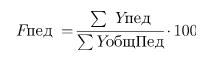 5Доля педагогических работников общего образования, прошедших повышение квалификации в рамках периодической аттестации в цифровой форме с использованием информационного ресурса "одного окна" ("Современная цифровая образовательная среда в Российской Федерации"), в общем числе педагогических работников общего образования, процентДоля педагогических работников общего образования, прошедших повышение квалификации в рамках периодической аттестации в цифровой форме с использованием информационного ресурса "одного окна" ("Современная цифровая образовательная среда в Российской Федерации"), в общем числе педагогических работников общего образования, процентДоля педагогических работников общего образования, прошедших повышение квалификации в рамках периодической аттестации в цифровой форме с использованием информационного ресурса "одного окна" ("Современная цифровая образовательная среда в Российской Федерации"), в общем числе педагогических работников общего образования, процентДоля педагогических работников общего образования, прошедших повышение квалификации в рамках периодической аттестации в цифровой форме с использованием информационного ресурса "одного окна" ("Современная цифровая образовательная среда в Российской Федерации"), в общем числе педагогических работников общего образования, процентYпед - число педагогических работников общего образования, прошедших повышение квалификации в рамках периодической аттестации в цифровой форме с использованием информационного ресурса "одного окна" ("Современная цифровая образовательная среда в Российской Федерации"), ЧЕЛYпед - число педагогических работников общего образования, прошедших повышение квалификации в рамках периодической аттестации в цифровой форме с использованием информационного ресурса "одного окна" ("Современная цифровая образовательная среда в Российской Федерации"), ЧЕЛYпед - число педагогических работников общего образования, прошедших повышение квалификации в рамках периодической аттестации в цифровой форме с использованием информационного ресурса "одного окна" ("Современная цифровая образовательная среда в Российской Федерации"), ЧЕЛYпед - число педагогических работников общего образования, прошедших повышение квалификации в рамках периодической аттестации в цифровой форме с использованием информационного ресурса "одного окна" ("Современная цифровая образовательная среда в Российской Федерации"), ЧЕЛYпед - число педагогических работников общего образования, прошедших повышение квалификации в рамках периодической аттестации в цифровой форме с использованием информационного ресурса "одного окна" ("Современная цифровая образовательная среда в Российской Федерации"), ЧЕЛДанные мониторингаДанные мониторингаДанные мониторингаДанные мониторингаДанные мониторингаМИНИСТЕРСТВО ОБРАЗОВАНИЯ И НАУКИ ПЕРМСКОГО КРАЯМИНИСТЕРСТВО ОБРАЗОВАНИЯ И НАУКИ ПЕРМСКОГО КРАЯМИНИСТЕРСТВО ОБРАЗОВАНИЯ И НАУКИ ПЕРМСКОГО КРАЯМИНИСТЕРСТВО ОБРАЗОВАНИЯ И НАУКИ ПЕРМСКОГО КРАЯМИНИСТЕРСТВО ОБРАЗОВАНИЯ И НАУКИ ПЕРМСКОГО КРАЯМуниципальные образования субъектов РФМуниципальные образования субъектов РФМуниципальные образования субъектов РФМуниципальные образования субъектов РФдо 31 июляЕжегоднодо 31 июляЕжегоднодо 31 июляЕжегоднодо 31 июляЕжегоднодо 31 июляЕжегоднодо 31 июляЕжегодноYпед - число педагогических работников общего образования, прошедших повышение квалификации в рамках периодической аттестации в цифровой форме с использованием информационного ресурса "одного окна" ("Современная цифровая образовательная среда в Российской Федерации")YобщПед - общее число педагогических работников общего образованияYпед - число педагогических работников общего образования, прошедших повышение квалификации в рамках периодической аттестации в цифровой форме с использованием информационного ресурса "одного окна" ("Современная цифровая образовательная среда в Российской Федерации")YобщПед - общее число педагогических работников общего образованияYпед - число педагогических работников общего образования, прошедших повышение квалификации в рамках периодической аттестации в цифровой форме с использованием информационного ресурса "одного окна" ("Современная цифровая образовательная среда в Российской Федерации")YобщПед - общее число педагогических работников общего образованияYпед - число педагогических работников общего образования, прошедших повышение квалификации в рамках периодической аттестации в цифровой форме с использованием информационного ресурса "одного окна" ("Современная цифровая образовательная среда в Российской Федерации")YобщПед - общее число педагогических работников общего образованияYпед - число педагогических работников общего образования, прошедших повышение квалификации в рамках периодической аттестации в цифровой форме с использованием информационного ресурса "одного окна" ("Современная цифровая образовательная среда в Российской Федерации")YобщПед - общее число педагогических работников общего образованияYпед - число педагогических работников общего образования, прошедших повышение квалификации в рамках периодической аттестации в цифровой форме с использованием информационного ресурса "одного окна" ("Современная цифровая образовательная среда в Российской Федерации")YобщПед - общее число педагогических работников общего образования5Доля педагогических работников общего образования, прошедших повышение квалификации в рамках периодической аттестации в цифровой форме с использованием информационного ресурса "одного окна" ("Современная цифровая образовательная среда в Российской Федерации"), в общем числе педагогических работников общего образования, процентДоля педагогических работников общего образования, прошедших повышение квалификации в рамках периодической аттестации в цифровой форме с использованием информационного ресурса "одного окна" ("Современная цифровая образовательная среда в Российской Федерации"), в общем числе педагогических работников общего образования, процентДоля педагогических работников общего образования, прошедших повышение квалификации в рамках периодической аттестации в цифровой форме с использованием информационного ресурса "одного окна" ("Современная цифровая образовательная среда в Российской Федерации"), в общем числе педагогических работников общего образования, процентДоля педагогических работников общего образования, прошедших повышение квалификации в рамках периодической аттестации в цифровой форме с использованием информационного ресурса "одного окна" ("Современная цифровая образовательная среда в Российской Федерации"), в общем числе педагогических работников общего образования, процентYпед - число педагогических работников общего образования, прошедших повышение квалификации в рамках периодической аттестации в цифровой форме с использованием информационного ресурса "одного окна" ("Современная цифровая образовательная среда в Российской Федерации"), ЧЕЛYпед - число педагогических работников общего образования, прошедших повышение квалификации в рамках периодической аттестации в цифровой форме с использованием информационного ресурса "одного окна" ("Современная цифровая образовательная среда в Российской Федерации"), ЧЕЛYпед - число педагогических работников общего образования, прошедших повышение квалификации в рамках периодической аттестации в цифровой форме с использованием информационного ресурса "одного окна" ("Современная цифровая образовательная среда в Российской Федерации"), ЧЕЛYпед - число педагогических работников общего образования, прошедших повышение квалификации в рамках периодической аттестации в цифровой форме с использованием информационного ресурса "одного окна" ("Современная цифровая образовательная среда в Российской Федерации"), ЧЕЛYпед - число педагогических работников общего образования, прошедших повышение квалификации в рамках периодической аттестации в цифровой форме с использованием информационного ресурса "одного окна" ("Современная цифровая образовательная среда в Российской Федерации"), ЧЕЛДанные мониторингаДанные мониторингаДанные мониторингаДанные мониторингаДанные мониторингаМИНИСТЕРСТВО ОБРАЗОВАНИЯ И НАУКИ ПЕРМСКОГО КРАЯМИНИСТЕРСТВО ОБРАЗОВАНИЯ И НАУКИ ПЕРМСКОГО КРАЯМИНИСТЕРСТВО ОБРАЗОВАНИЯ И НАУКИ ПЕРМСКОГО КРАЯМИНИСТЕРСТВО ОБРАЗОВАНИЯ И НАУКИ ПЕРМСКОГО КРАЯМИНИСТЕРСТВО ОБРАЗОВАНИЯ И НАУКИ ПЕРМСКОГО КРАЯМуниципальные образования субъектов РФМуниципальные образования субъектов РФМуниципальные образования субъектов РФМуниципальные образования субъектов РФдо 31 июляЕжегоднодо 31 июляЕжегоднодо 31 июляЕжегоднодо 31 июляЕжегоднодо 31 июляЕжегоднодо 31 июляЕжегодноYпед - число педагогических работников общего образования, прошедших повышение квалификации в рамках периодической аттестации в цифровой форме с использованием информационного ресурса "одного окна" ("Современная цифровая образовательная среда в Российской Федерации")YобщПед - общее число педагогических работников общего образованияYпед - число педагогических работников общего образования, прошедших повышение квалификации в рамках периодической аттестации в цифровой форме с использованием информационного ресурса "одного окна" ("Современная цифровая образовательная среда в Российской Федерации")YобщПед - общее число педагогических работников общего образованияYпед - число педагогических работников общего образования, прошедших повышение квалификации в рамках периодической аттестации в цифровой форме с использованием информационного ресурса "одного окна" ("Современная цифровая образовательная среда в Российской Федерации")YобщПед - общее число педагогических работников общего образованияYпед - число педагогических работников общего образования, прошедших повышение квалификации в рамках периодической аттестации в цифровой форме с использованием информационного ресурса "одного окна" ("Современная цифровая образовательная среда в Российской Федерации")YобщПед - общее число педагогических работников общего образованияYпед - число педагогических работников общего образования, прошедших повышение квалификации в рамках периодической аттестации в цифровой форме с использованием информационного ресурса "одного окна" ("Современная цифровая образовательная среда в Российской Федерации")YобщПед - общее число педагогических работников общего образованияYпед - число педагогических работников общего образования, прошедших повышение квалификации в рамках периодической аттестации в цифровой форме с использованием информационного ресурса "одного окна" ("Современная цифровая образовательная среда в Российской Федерации")YобщПед - общее число педагогических работников общего образования201201201201201201201201201201201201201201201201201201201201201201201201201201201201201201201201201201201201№ п/пМетодика расчетаМетодика расчетаМетодика расчетаМетодика расчетаБазовые показателиБазовые показателиБазовые показателиБазовые показателиБазовые показателиИсточник данныхИсточник данныхИсточник данныхИсточник данныхИсточник данныхОтветственный за сбор данныхОтветственный за сбор данныхОтветственный за сбор данныхОтветственный за сбор данныхОтветственный за сбор данныхУровень агрегирования информацииУровень агрегирования информацииУровень агрегирования информацииУровень агрегирования информацииВременные характеристикиВременные характеристикиВременные характеристикиВременные характеристикиВременные характеристикиВременные характеристикиДополнительная информацияДополнительная информацияДополнительная информацияДополнительная информацияДополнительная информацияДополнительная информация1222233333444445555566667777778888885Доля педагогических работников общего образования, прошедших повышение квалификации в рамках периодической аттестации в цифровой форме с использованием информационного ресурса "одного окна" ("Современная цифровая образовательная среда в Российской Федерации"), в общем числе педагогических работников общего образования, процентДоля педагогических работников общего образования, прошедших повышение квалификации в рамках периодической аттестации в цифровой форме с использованием информационного ресурса "одного окна" ("Современная цифровая образовательная среда в Российской Федерации"), в общем числе педагогических работников общего образования, процентДоля педагогических работников общего образования, прошедших повышение квалификации в рамках периодической аттестации в цифровой форме с использованием информационного ресурса "одного окна" ("Современная цифровая образовательная среда в Российской Федерации"), в общем числе педагогических работников общего образования, процентДоля педагогических работников общего образования, прошедших повышение квалификации в рамках периодической аттестации в цифровой форме с использованием информационного ресурса "одного окна" ("Современная цифровая образовательная среда в Российской Федерации"), в общем числе педагогических работников общего образования, процентYобщПед - общее число педагогических работников общего образования, ЧЕЛYобщПед - общее число педагогических работников общего образования, ЧЕЛYобщПед - общее число педагогических работников общего образования, ЧЕЛYобщПед - общее число педагогических работников общего образования, ЧЕЛYобщПед - общее число педагогических работников общего образования, ЧЕЛОфициальные данные Федеральной службы государственной статистикиОфициальные данные Федеральной службы государственной статистикиОфициальные данные Федеральной службы государственной статистикиОфициальные данные Федеральной службы государственной статистикиОфициальные данные Федеральной службы государственной статистикиФЕДЕРАЛЬНАЯ СЛУЖБА ГОСУДАРСТВЕННОЙ СТАТИСТИКИФЕДЕРАЛЬНАЯ СЛУЖБА ГОСУДАРСТВЕННОЙ СТАТИСТИКИФЕДЕРАЛЬНАЯ СЛУЖБА ГОСУДАРСТВЕННОЙ СТАТИСТИКИФЕДЕРАЛЬНАЯ СЛУЖБА ГОСУДАРСТВЕННОЙ СТАТИСТИКИФЕДЕРАЛЬНАЯ СЛУЖБА ГОСУДАРСТВЕННОЙ СТАТИСТИКИРФРФРФРФДо 15 мартаЕжегодноДо 15 мартаЕжегодноДо 15 мартаЕжегодноДо 15 мартаЕжегодноДо 15 мартаЕжегодноДо 15 мартаЕжегодно5Доля педагогических работников общего образования, прошедших повышение квалификации в рамках периодической аттестации в цифровой форме с использованием информационного ресурса "одного окна" ("Современная цифровая образовательная среда в Российской Федерации"), в общем числе педагогических работников общего образования, процентДоля педагогических работников общего образования, прошедших повышение квалификации в рамках периодической аттестации в цифровой форме с использованием информационного ресурса "одного окна" ("Современная цифровая образовательная среда в Российской Федерации"), в общем числе педагогических работников общего образования, процентДоля педагогических работников общего образования, прошедших повышение квалификации в рамках периодической аттестации в цифровой форме с использованием информационного ресурса "одного окна" ("Современная цифровая образовательная среда в Российской Федерации"), в общем числе педагогических работников общего образования, процентДоля педагогических работников общего образования, прошедших повышение квалификации в рамках периодической аттестации в цифровой форме с использованием информационного ресурса "одного окна" ("Современная цифровая образовательная среда в Российской Федерации"), в общем числе педагогических работников общего образования, процентYобщПед - общее число педагогических работников общего образования, ЧЕЛYобщПед - общее число педагогических работников общего образования, ЧЕЛYобщПед - общее число педагогических работников общего образования, ЧЕЛYобщПед - общее число педагогических работников общего образования, ЧЕЛYобщПед - общее число педагогических работников общего образования, ЧЕЛОфициальные данные Федеральной службы государственной статистикиОфициальные данные Федеральной службы государственной статистикиОфициальные данные Федеральной службы государственной статистикиОфициальные данные Федеральной службы государственной статистикиОфициальные данные Федеральной службы государственной статистикиФЕДЕРАЛЬНАЯ СЛУЖБА ГОСУДАРСТВЕННОЙ СТАТИСТИКИФЕДЕРАЛЬНАЯ СЛУЖБА ГОСУДАРСТВЕННОЙ СТАТИСТИКИФЕДЕРАЛЬНАЯ СЛУЖБА ГОСУДАРСТВЕННОЙ СТАТИСТИКИФЕДЕРАЛЬНАЯ СЛУЖБА ГОСУДАРСТВЕННОЙ СТАТИСТИКИФЕДЕРАЛЬНАЯ СЛУЖБА ГОСУДАРСТВЕННОЙ СТАТИСТИКИРФРФРФРФДо 15 мартаЕжегодноДо 15 мартаЕжегодноДо 15 мартаЕжегодноДо 15 мартаЕжегодноДо 15 мартаЕжегодноДо 15 мартаЕжегодноYпед - число педагогических работников общего образования, прошедших повышение квалификации в рамках периодической аттестации в цифровой форме с использованием информационного ресурса "одного окна" ("Современная цифровая образовательная среда в Российской Федерации")YобщПед - общее число педагогических работников общего образованияYпед - число педагогических работников общего образования, прошедших повышение квалификации в рамках периодической аттестации в цифровой форме с использованием информационного ресурса "одного окна" ("Современная цифровая образовательная среда в Российской Федерации")YобщПед - общее число педагогических работников общего образованияYпед - число педагогических работников общего образования, прошедших повышение квалификации в рамках периодической аттестации в цифровой форме с использованием информационного ресурса "одного окна" ("Современная цифровая образовательная среда в Российской Федерации")YобщПед - общее число педагогических работников общего образованияYпед - число педагогических работников общего образования, прошедших повышение квалификации в рамках периодической аттестации в цифровой форме с использованием информационного ресурса "одного окна" ("Современная цифровая образовательная среда в Российской Федерации")YобщПед - общее число педагогических работников общего образованияYпед - число педагогических работников общего образования, прошедших повышение квалификации в рамках периодической аттестации в цифровой форме с использованием информационного ресурса "одного окна" ("Современная цифровая образовательная среда в Российской Федерации")YобщПед - общее число педагогических работников общего образованияYпед - число педагогических работников общего образования, прошедших повышение квалификации в рамках периодической аттестации в цифровой форме с использованием информационного ресурса "одного окна" ("Современная цифровая образовательная среда в Российской Федерации")YобщПед - общее число педагогических работников общего образования5Доля педагогических работников общего образования, прошедших повышение квалификации в рамках периодической аттестации в цифровой форме с использованием информационного ресурса "одного окна" ("Современная цифровая образовательная среда в Российской Федерации"), в общем числе педагогических работников общего образования, процентДоля педагогических работников общего образования, прошедших повышение квалификации в рамках периодической аттестации в цифровой форме с использованием информационного ресурса "одного окна" ("Современная цифровая образовательная среда в Российской Федерации"), в общем числе педагогических работников общего образования, процентДоля педагогических работников общего образования, прошедших повышение квалификации в рамках периодической аттестации в цифровой форме с использованием информационного ресурса "одного окна" ("Современная цифровая образовательная среда в Российской Федерации"), в общем числе педагогических работников общего образования, процентДоля педагогических работников общего образования, прошедших повышение квалификации в рамках периодической аттестации в цифровой форме с использованием информационного ресурса "одного окна" ("Современная цифровая образовательная среда в Российской Федерации"), в общем числе педагогических работников общего образования, процентYобщПед - общее число педагогических работников общего образования, ЧЕЛYобщПед - общее число педагогических работников общего образования, ЧЕЛYобщПед - общее число педагогических работников общего образования, ЧЕЛYобщПед - общее число педагогических работников общего образования, ЧЕЛYобщПед - общее число педагогических работников общего образования, ЧЕЛОфициальные данные Федеральной службы государственной статистикиОфициальные данные Федеральной службы государственной статистикиОфициальные данные Федеральной службы государственной статистикиОфициальные данные Федеральной службы государственной статистикиОфициальные данные Федеральной службы государственной статистикиФЕДЕРАЛЬНАЯ СЛУЖБА ГОСУДАРСТВЕННОЙ СТАТИСТИКИФЕДЕРАЛЬНАЯ СЛУЖБА ГОСУДАРСТВЕННОЙ СТАТИСТИКИФЕДЕРАЛЬНАЯ СЛУЖБА ГОСУДАРСТВЕННОЙ СТАТИСТИКИФЕДЕРАЛЬНАЯ СЛУЖБА ГОСУДАРСТВЕННОЙ СТАТИСТИКИФЕДЕРАЛЬНАЯ СЛУЖБА ГОСУДАРСТВЕННОЙ СТАТИСТИКИРФРФРФРФДо 15 мартаЕжегодноДо 15 мартаЕжегодноДо 15 мартаЕжегодноДо 15 мартаЕжегодноДо 15 мартаЕжегодноДо 15 мартаЕжегодноYпед - число педагогических работников общего образования, прошедших повышение квалификации в рамках периодической аттестации в цифровой форме с использованием информационного ресурса "одного окна" ("Современная цифровая образовательная среда в Российской Федерации")YобщПед - общее число педагогических работников общего образованияYпед - число педагогических работников общего образования, прошедших повышение квалификации в рамках периодической аттестации в цифровой форме с использованием информационного ресурса "одного окна" ("Современная цифровая образовательная среда в Российской Федерации")YобщПед - общее число педагогических работников общего образованияYпед - число педагогических работников общего образования, прошедших повышение квалификации в рамках периодической аттестации в цифровой форме с использованием информационного ресурса "одного окна" ("Современная цифровая образовательная среда в Российской Федерации")YобщПед - общее число педагогических работников общего образованияYпед - число педагогических работников общего образования, прошедших повышение квалификации в рамках периодической аттестации в цифровой форме с использованием информационного ресурса "одного окна" ("Современная цифровая образовательная среда в Российской Федерации")YобщПед - общее число педагогических работников общего образованияYпед - число педагогических работников общего образования, прошедших повышение квалификации в рамках периодической аттестации в цифровой форме с использованием информационного ресурса "одного окна" ("Современная цифровая образовательная среда в Российской Федерации")YобщПед - общее число педагогических работников общего образованияYпед - число педагогических работников общего образования, прошедших повышение квалификации в рамках периодической аттестации в цифровой форме с использованием информационного ресурса "одного окна" ("Современная цифровая образовательная среда в Российской Федерации")YобщПед - общее число педагогических работников общего образования